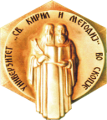 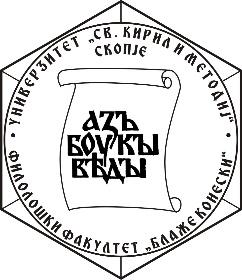 Е Л А Б О Р А ТЗА ПОВТОРНА АКРЕДИТАЦИЈА НА СТУДИСКА ПРОГРАМА Конференциско толкувањеВтор циклус на студииЕдногодишни студииФИЛОЛОШКИ ФАКУЛТЕТ „БЛАЖЕ КОНЕСКИ“ - СКОПЈЕСкопје, 2022СОДРЖИНА НА ЕЛАБОРАТОТТабела за структура на елаборатотОПШТИ ПОДАТОЦИ ЗА ПОДНЕСУВАЧОТ НА БАРАЊЕТОНазив на високообразовната установаАдреса / СедиштеЕлектронска пошта					Веб-страница на установата2.1 ПОДАТОЦИ ЗА ОСНОВАЊЕ НА ВИСОКООБРАЗОВНАТА УСТАНОВА УНИВЕРЗИТЕТ2.2 ПОДАТОЦИ ЗА ОСНОВАЊЕТО НА ВИСОКООБРАЗОВНАТА УСТАНОВА БАРАТЕЛ НА АКРЕДИТАЦИЈА3. СОПСТВЕНИЧКА СТРУКТУРА НА ВИСОКООБРАЗОВНАТА УСТАНОВА4. ДЕЈНОСТ НА ВИСОКООБРАЗОВНАТА УСТАНОВА СПОРЕД ФРАСКАТИЕВАТА КЛАСИФИКАЦИЈА5. ОРГАН НА ЗАСТАПУВАЊЕ НА ВИСОКООБРАЗОВНАТА УСТАНОВАИме и презиме, функција (ректор/декан/директор)Датум и акт на именувањеЛице за контакт6. ПРАВНА ОСНОВА ЗА ПОДГОТВУВАЊЕ НА ЕЛАБОРАТОТЗакон за високото образование (Службен весник на Република Македонија, бр. 82/2018);  Уредба за нормативи и стандарди за основање на високообразовни установи и за вршење  високообразовна дејност (Службен весник на Република Македонија, бр. 103/10); Класификација на научните подрачја, полиња и области според Мегународната фраскатиева класификација; Правилник за организацијата, работата, начинот на одлучување, методологијата за акредитација и евалуација, стандардите за акредитација и евалуација, како и за други прашања во врска со работата на Одборот за акредитација и евалуација на високото образование (Службен весник на Република Македонија, бр. 151/12);Правилник за задолжителните компоненти што треба да ги поседуваат студиските програми од прв, втор и трет циклус на студии (Службен весник на Република Македонија, бр. 25/11); Упатство за критериумите за начинот на обезбедување и оценување на квалитетот на високообразовите установи и на академскиот кадар во Република Македонија (Службен весник на Република Македонија, бр. 67/13);Уредбата за Националната рамка на високообразовните квалификации (Службен весник на Република Македонија бр. 154/2010);Правилник за содржината и формата на дипломата, на упатството за изготвување додаток на дипломата и на другите јавни исправи (Службен весник на Република Македонија бр. 84/09);Закон за воената академија (Службен весник на Република Македонија бр.83/2009);Правилник за поблиските критериуми и надлежноста на одборите за соработка и доверба со јавноста (Службен весник на Република Македонија бр. 148/13);Правилник за начинот и условите за организирање на практичната настава за студентите (Службен весник на Република Македонија бр. 71/09 и 120/10);Правилник за условите што треба да ги исполнува истакнатиот стручњак од практиката од соодветната област за изведување клиничка настава (Службен весник на Република Македонија бр. 71/09 и 120/10);Закон за медицинските студии и континуираното стручно усовршување на докторите на медицина (Службен весник на Република Македонија бр. 16/13);Закон за признавање на професионалните квалификации (Службен весник на Република Македонија бр. 171/10);Правилник за начинот и постапката за водење на базата на податоци за високообразовната дејност (Службен весник на Република Македонија бр. 65/13);Закон за научно-истражувачката дејност (Службен весник на Република Македонија бр. 46/08, 103/08, 24/11 и 80/12);Закон за високообразовните установи за образование на наставен кадар во предучилишното воспитание, основното и средното образование („Службен весник на Република Македонија“ бр. 10/15);Статут на Универзитетот „Св. Кирил и Методиј“ (Универзитетски гласник бр. 425 од 28.6.2019);Решение за акредитација на високообразовната установа издадено од Одборот за акредитација и евалуација на високото образование на Република Македонија иДруги акти.Список на задолжителни компоненти што треба да ги поседуваат студиските програмиКарта на високообразовната установаОсновни податоци за студиската програма за која се бара акредитација/повторна акредитацијаЦел и оправданост за воведување на студиската програма	Студиската програма по конференциско толкување на Филолошкиот факултет „Блаже Конески“ веќе има долга традиција на обучување на професионален кадар од областа на конференциско толкување, потреба која настана со почетокот на евро-интегративните процеси на Република Македонија. Согледувајќи ја таа потреба, овој студиум беше развиен во соработка со Генералната дирекција за толкување (SCIC) при Европската комисија во Брисел за да ги задоволи сите стандарди кои се бараат за работа во ЕУ институциите. При тоа, постојано работиме да ги усогласиме студиските програми со цел да ги  осовремениме  студиите и да ги доближиме до современите светски стандарди во високото образование. Во таа насока постојано се надградуваат наставните и практичните алатки со цел да се биде во тек со новите технолошки трендови кои ги носи ерата на дигитализацијата.  Суштината на усогласувањето на студиските програми е да им овозможи на студентите да се образуваат на современ начин, со цел низ образовниот процес да се изградат компетентни профили кои успешно ќе можат да аплицираат на пазарот на трудот. На кандидатите им се овозможуваат продлабочени сознанија во областа на консекутивното и на симултаното толкување врз теоретска и практична интердисциплинарна платформа (наука за толкувањето, културологија, контрастивна анализа на говор, терминологија, политички науки итн.; вежби по толкување, јавен настап, реторика, интеркултурна комуникација итн.), која е неопходна за успешно исполнување на професионалните обврски на конференциските толкувачи. Конечно, на студентите кои успешно ќе ги завршат студиите им се дава можност да го полагаат тестот за акредитација потребен за работа како конференцсики толкувач во ЕУ институциите.На крај, да ја нагласиме повторно поддршката која ја имаме од Генералната дирекција за толкување (SCIC) при Европската комисија во Брисел, изразена во обезбедување грантови и кадар кој помага во наставата и обуката, од релевантните министерства во Владата, како и до Здружението на преведувачи на СРМ,кои сите ја согледуваат потребата и користаод еден ваков вид на студии.Усогласеност на студиската програма со потребите на општеството за даденото кадровско профилирањеКако најголем фактор за потребата од студиите по конференциско толкување е отварањето на преговорите на нашата држава за членство во ЕУ, при што во наредниот период ќе биде потребен голем број на акредитирани толкувачи кон главните јазици на ЕУ. Понатаму, по влезот во ЕУ, ќе има постојана потребата за конференциски толкувачи од македонски кон јазиците на ЕУ за работа во институциите на ЕУ. Државните институции, јавните претпријатија и приватните компании кои соработуваат на меѓународно ниво, исто така, имаат потреба од висококвалификувани и обучени кадри со цел квалитетна комуникација со своите партнери и клиенти. Сепак, не смееме да го заборавиме и поширокиот пазар во кој постојано има потреба за професионални толкувачи за потребите на организирање конференции, проекти и настани, во живо и онлајн.Треба да укажеме дека редметната програма е заснована на Европскиот мастер за конференциско толкување (EMCI), при што фокусот е ставен на обука на кандидати на барем два главни јазика на ЕУ. При тоа, наставата за вториот циклус студии по конференциско толкување се изведува во текот на една академска година, имено во период од два семестра, при што студентите добиваат сеопфатна обука во консекутивно и симултано толкување. Наставата ја држат професори вработени на Филолошкиот факултет „Блаже Конески“ во Скопје, а во толкувачките предмети учествуваат и надворешни соработници. Наставниците што ги држат часовите по толкување се толкувачи практичари, а некои од нив се толкувачи акредитирани од страна на Генералната дирекција за толкување (SCIC) при Европската комисија во Брисел. Со тоа сметаме дека , а на тоа укажуваат и резултатите од долгогодишната работа, студиската програма во најголема мера ги исполнува утврдените услови за создавање на професионални толкувачки кадри.Наставните методи, методите на учење и оценување се добро распределени во практичната примена на студиската програма. Консекутивно толкување и симултано толкување во секој семестар се комплементарни, заемно условени и неразделиви компоненти на толкувањето како целина: студентот секогаш ги има двата предмета за својата јазична комбинација. Ставањето на поголема важност на практичниот дел на наставата и интензивноста на часовите по толкување налага наставниот кадар да е во постојан контакт со студентите и редовно да го следи и оценува нивниот напредок. Излезните резултати од оваа програма покажауваат дека најголемиот дел од завршените кандидати продолжуваат да работат како професионални толкувачи, при што одреден дел од нив го имаат положено и тестот за акредитацијаОпшти дескриптори на квалификации за втор циклус на едногодишни студии со 60 ЕКТС, студиска програма Конференциско толкување, Универзитет „Св. Кирил и Методиј“ во Скопје, согласно со Уредбата за националната рамка на високообразовните квалификацииКвалификации што означуваат успешно завршување на вториот циклус на студии (60 ЕКТС) му се доделуваат на лице што ги исполнува условите според следните дескриптори на квалификациите:Општи дескриптори на квалификации за втор циклус на едногодишни студии со 60 ЕКТС, студиска програма Конференциско толкување, Филолошки факултет „Блаже Конески“ при Универзитетот „Св. Кирил и Методиј“ во Скопје, согласно со Уредбата за националната рамка на високообразовните квалификацииУтврден сооднос помеѓу задолжителните и изборните предмети, со листа на задолжителни предмети, листа на изборни факултетски и универзитетски предмети и дефиниран начин на избор на предметите.  Соодносот помеѓу задолжителните и изборните предмети е во согласност со важечкиот Закон за високото образование:-	75% задолжителни предмети-	25% изборни предметиСТРУКТУРА НА СТУДИСКАТА ПРОГРАМАОпшта структура на студиската програмаВкупниот број кредити во академската година изнесува 60.Студиската програма не ги содржи часовите предвидени за самостојни вежби по толкување.* Предметите се задолжителни за потесната област.**Предметите се избираат ако студентот избрал само А2- или само Б-јазик.Забелешки: Табела 6.1. Распоред на предметите по семестри и студиски години за академски студии (АС)* Предметите се задолжителни за потесната област.**Предметите се избираат ако студентот избрал само А2- или само Б-јазик..      Листа на изборни предмети * Предметите се задолжителни за потесната област.**Предметите се избираат ако студентот избрал само А2- или само Б-јазик.. Табела 6.3. Преглед на застапеност на задолжителните и на изборните предмети на студиската програмаТабела 6.4. Преглед на процентуалната застапеност на задолжителните и изборните предметиСписок на наставен кадар со податоци наведени во Прилог бр.4Табела 7.1. Список на лица избрани во наставно-научни, научни и наставни звања во редовен работен однос со полно работно време на единицата каде што се реализира студиската програмаТабела 7.2. Список на лица избрани во наставно-научни, научни и наставни звања во редовен работен однос со полно работно време од други единици на Универзитетот, ангажирани на единицата каде што се реализира студиската програмаТабела 7.3. Список на лица избрани во наставно-научни, научни и наставни звања во работен однос во друга високообразовна установа или институција, ангажирани на единицата каде што се реализира студиската програмаПодатоци за просторот предвиден за реализација на Студиската програма Конференциско толкување, организирана на Филолошкиот факултет „Блаже Конески“ - СкопјеТабела 8.1. Список и површина на простории во високообразовната установа  што ќе се користат за реализација на студиската програмаЛиста на опрема предвидена за реализација на студиската програма Конференциско толкување, на Филолошкиот факултет „Блаже Конески“ - СкопјеТабела 9.1 Список на опрема и наставни средства за вршење на дејноста што одговараат на нормативите и стандардите за вршење високобразовна дејностИнформација за бројот на студентите (првпат запишани) на студиската програма во периодот од последната акредитацијаТабела 10.1 Преглед на бројот на студентите запишани (првпат) на студиската програма во периодот на последната акредитација и бројот на студенти за кои се бара акредитацијаИнформација за обезбедена задолжителна и дополнителна литератураЗа целите на наставата обезбедена е задолжителна и дополнителна литература од домашни автори, преводна литература и оригинална литература од странски експерти.Факултетот располага со 11 библиотеки со богат библиотечен фонд од научни книги, научни списанија, сопствени изданија и сопствен архив. Факултетот настојува да го збогатува својот фонд со релевантна домашна и странска научна литература од областите  кои се застапени во предметните програми. Задолжителната и дополнителната литература наведена во формуларот на предметните програми е обезбедена во библиотеката или од страна на предметните наставници и истата им е на располагање на студентите.Библиотечен фонд со литература од областа на студиските програми (книги, прирачници, скрипти, компендиуми, речници, атласи, илустрациите...) во печатена и електронска форма: 172000Информација за веб-страницаflf.ukim.mkАктивности и механизми преку кои се развива и се одржува квалитетот на наставатаРазвивањето и одржувањето на квалитетот и контрола на наставата се спроведува преку евалуација согласно ЗВО, и тоа:Надворешна евалуација, самоевалуација, за оценување на квалитетот на наставниот кадар што ја врши Агенцијата за акредитација и евалуација на високото образование на РМ, за што поднесува соодветни извештаи.Самоевалуација ја врши Комисијата за самоевалуација на Факултетот, на интервали од најмногу 3 години, за што поднесува соодветни извештаи. Во постапката за самоевалуација вклучени се следните активности и механизми:- Анализа и оцена на студиските програми и наставните содржини;- Анализа и оцена на реализацијата на наставниот процес; - Преглед на наставно-научниот и соработничкиот кадар што учествува во изведувањето на наставниот процес;- Анализа на научно-истражувачката дејност;- Анализа на оценувањето на студентите;- Анализа на студентската анкета со што се оценува квалитетот на наставата и квалитетот на студиската програма;- Преглед на расположивите просторни и материјални ресурси;- Опременост на факултетот (библиотечен фонд, компјутерска опрема, лаборатории);- Влијание на научно-истражувачката работа врз квалитетот на насатавата и студирањето;Врз основа на спроведените активности изработена се SWOT анализи за сите наведени сегменти посебно.Резултати од изведената самоевалуација во согласност со Упатството за единствените основи на евалуацијата и евалуациските постапки на универзитетите донесено од Агенцијата за евалуација на високото образование во Република Македонија и од Интеруниверзитетската конференција на Република Македонија (Скопје -Битола, септември 2002).https://flf.ukim.mk/dokumenti/info-javen/Дали формалното образование и истражувачкото искуство на наставниците кореспондира со специфичноста на студиската програма, односно со профилот и квалификацијата на наставно-научниот кадар.Табела 15.1. Збирен преглед на бројот на наставници по области ангажирани за изведување на студиската програмаУсогласеност на структурата и содржината на циклусот на студиите со општите и специфичните дескрипториУсогласеноста на теоретската и практичната настава со целите на студиската програма   Во однос на усогласеноста на наставата со целите на студиската програма, таа почнува од самите услови за запишување. Кандидатите мора да ги исполнуваат следниве критериуми:		− завршени додипломски академски студии (минимум 240 кредити),	− компетентна употреба на работните јазици на рамништето Це 1 или Це 2 според Заедничката европска референтна рамка за јазици, и тоапродуктивна (активна) јазична компетенција во однос на А-јазикот/јазиците и на Б-јазикот/ јазиците (в. т. 1.4.),рецептивна („пасивна“) јазична компетенција во однос на В-јазикот/јазиците (в. т. 1.4.) и	− упатеност во меѓународните односи, политичката, економската, правната, социјалната и културната 	   состојба на земјата/земјите во која/кои се користат работните јазици.Од кандидатите се очекува да располагаат со следниве дополнителни психофизички способности:	- голема моќ за концентрација, анализа и синтеза на текст/говор,	- способност за комуникација,	- способност за работење под притисок,	- флексибилност, способност за брза реакција и	- кооперативност, готовност за тимска работа и за прифаќање совет. Посебни услови за запишување на вториот циклус студии по конференциско толкувањеПредвидено е интервју на кандидатите што се одржува на работните јазици, вклучувајќи го македонскиот јазик, на кое наставниците држат две- до триминутен говор, чија суштина, кандидатот без да бележи треба усно да ја пренесе на друг јазик. Освен правилното пренесување на содржината, се проверуваат способноста за комуникација и јазичните познавања и се утврдува статусот на странскиот јазик (Б-, В-, А2-јазик; в. т. 1.4.). Кандидатот не мора да поседува толкувачко искуство, но мора да докаже дека поседува предиспозиции да стане успешен толкувач, т. е. дека умее да ја сфати и меѓујазично да ја пренесе суштината на говорот, дека ги следи актуелните општествено-политички настани, дека има љубопитен дух и комуникациска способност, дека компетентно ги употребува работните јазици на рамништето Це 1 или Це 2 според Заедничката европска референтна рамка за јазици итн. Работни јазици: дефиниција и комбинацииСписок на работни јазици:− македонски,	− англиски,	− германски,	− италијански,	− руски,	− словенечки и	− француски.Кандидатите можат да избираат меѓу следниве комбинации на јазици:	А, Б, ВА, Б1, Б2	А, В1, В2	А, Б	А1 (македонски), А2, Б/В	А1 (македонски), А2Освен македонскиот јазик, кој е задолжителен како А- или А1-јазик, другите наведени јазици можат да се изберат како А2-, Б-, Б1-, Б2-, В-, В1- и В2-јазик. Списокот на работните јазици може да претрпи измени според потребите на пазарот на трудот и според кадровската состојба на Филолошкиот факултет „Блаже Конески“ во Скопје.Земајќи ги предвид препораките на Генералната дирекција за толкување (SCIC) при Европската комисија во Брисел и на Секретаријатот за европски прашања (СЕП), предност за упис имаат кандидатите што ќе се определат за комбинација од два странски јазика.Кандидатот го најавува изборот на јазичната комбинација при конкурирањето за упис на вториот циклус студии по конференциско толкување, а дефинитивниот избор го врши при уписот откако наставниците на интервјуто ќе се изјаснат за статусот на странскиот јазик / странските јазици (в. т. 1.3. и т. 2.).Општи одредби за одвивање на наставатаНаставата за вториот циклус студии по конференциско толкување се изведува во текот на една академска година, имено во период од два семестра.Наставата ја држат професори вработени на Филолошкиот факултет „Блаже Конески“ во Скопје, а во толкувачките предмети учествуваат и надворешни соработници. Наставниците што ги држат часовите по толкување се толкувачи практичари, а некои од нив се толкувачи акредитирани од страна на Генералната дирекција за толкување (SCIC) при Европската комисија во Брисел.А-јазик е мајчиниот јазик. Ако уште еден јазик на студентот има ранг на мајчин јазик, тогаш тие јазици имаат статус на А1-јазик и на А2-јазик.Ако студентот избрал еден странски јазик, тогаш тоа мора да е Б-јазик. Ако студентот не избрал Б-јазик, тогаш мора да избере два В-јазика. Значи, ако ја избере јазичната комбинација В1>А, тогаш задолжително ја избира и јазичната комбинација В2>А.Студентот избира по два изборни предмета понудени на вториот циклус од Филолошкиот факултет или од УКИМ во секој семестар ако има само еден странски јазик (т. е. Б- или А2-јазик). Ако има два странски јазика, тогаш, наместо изборните предмети понудени од Филолошкиот факултет или од УКИМ, задолжително ги избира предметите Консекутивно толкување 1 и 2 и Симултано толкување 1 и 2 за вториот странски јазик (В- или В2- или Б2- или Б-јазикот).  Статусот Б-јазик и статусот А2-јазик вклучуваат толкување од Б-јазикот на А-јазикот и обратно, односно од А2-јазикот на А1-јазикот и обратно. За В-јазикот/В-јазиците е предвидено толкување само од В- кон А-јазикот, но не и обратно.Предметите Консекутивно толкување и Симултано толкување во секој семестар се комплементарни, заемно условени и неразделиви компоненти на толкувањето како целина: студентот секогаш ги има двата предмета за својата јазична комбинација.Наставата по толкување за одреден јазик ја посетуваат сите студенти што го избрале тој јазик, без оглед дали има ранг на Б- или на В-јазик. Значи, на часовите по толкување се здружени сите студенти што имаат одреден јазик во својата комбинација. Во првиот и во вториот семестар се предвидени по 80 часа толкување за Б-јазикот, т. е. вкупно 160 часа во текот на академската година. Ако студентот избрал В-јазик што во актуелната академска година е избран и како Б-јазик, т. е. ако неговиот В-јазик му/им е Б-јазик на друг(и) студент(и), тогаш тој ги посетува сите часови по толкување за тој јазик (160 годишно). Во спротивниот случај, имено ако студентот избрал В-јазик што во актуелната академска година не е избран и како Б-јазик, т. е. ако нема студент(и) што го избрале неговиот В-јазик како Б-јазик, тогаш тој посетува половина од наведениот фонд (по 40 часа во семестар, т. е. 80 часа годишно). Оттаму произлегува дека студентот само со Б-јазик има 160 часа по толкување, дека студентот со Б- и В-јазик (ако В-јазикот е застапен и како Б-јазик) има 320 часа по толкување и дека студентот со Б- и В-јазик (ако В-јазикот не е застапен и како Б-јазик) има 240 часа по толкување годишно. Истото важи за студентот што избрал два В-јазика. Во зависност од тоа дали неговите В-јазици имаат статус и на Б-јазици, тој има вкупно 320 часа (ако двата В-јазика се и Б-јазици) или 240 часа (ако само едниот негов В-јазик е и Б-јазик) или 160 часа (ако ниеден негов В-јазик не е и Б-јазик) во годината.Горенаведениот фонд на часови се однесува на контактните часови по толкување (т. е. на часовите што ги држи наставник/држат наставници). Но, предметната програма се ориентира според Европскиот мастер за конференциско толкување (EMCI), во кој, освен контактните теоретски и толкувачки часови, се предвидуваат и самостојни групни вежби на студентите по толкување, кои се одвиваат без присуство на наставник. Во рамките на околу 9 − 10 часа неделно, т. е. на околу 270 − 300 часа годишно, студентите имаат можност да си ја унапредат толкувачката вештина, почитувајќи ги препораките на наставниците и темелејќи се врз сопственото согледување на слабостите што треба да ги надминат. Студентот треба да го постигне наведениот број самостојни групни толкувачки вежби без оглед на бројот на работните јазици. Значи, овој квантум часови не се однесува на јазик, туку на студент во текот на една академска година. Според EMCI, не станува збор за препорака, туку за обврска на студентите. На ова се надоврзува и нивната индивидуална надградба: слушање и читање содржини за различни (актуелни) настани на работните јазици, вежби со толкување снимени говори, изготвување глосари итн.Елаборат и магистерски труд по конференциско толкувањеКандидатот изготвува елаборат за магистерски труд и магистерски труд на тема поврзана со изборот на работните јазици. Во елаборатот ја објаснува намерата за изработка на магистерски труд, ја образложува оправданоста на изборот на темата итн. Елаборатот и магистерскиот труд се изготвуваат во консултација со предметен наставник/ментор и се вреднуваат со вкупно 20 кредити.Усогласеност на студиската програма со единствениот европски простор за високо образование и споредливост со програмите на европски високообразовни институцииСтудиската програма се ориентира според Европскиот мастер за конференциско толкување (EMCI), особено во однос на предметната програма.  Целта заради кој е развиена овој Мастер е истата која е интегрирана во целите на нашите студии по конференциско толкување, а тоа е да им се помогне на студентите да ги стекнат професионалните вештини и знаење во областа на конференциско толкување и да се задоволи потребата за висококвалификувани толкувачи на широко и не толку пироко употребуваните јазици во Европа. Програмата е развиена во консултација со европските институции, универзитетите партнери и струковите здруженија на конференциски толкувачи. Иако нашата студиска програма не е официјално дел од Конзорциумот на универзитети на Европскиот мастер за конференциско толкување, уште од самиот почеток во развојот на програмата во соработка со Генералниот директорат за толкувањ ена ЕУ се интегрираа и следеа главните цели, структура и принципи на EMCI. Тоа може да се види од основната структура на предмети која се состои од предемети за теорија на толкување, практика на толкувањето, консекутивно и симултано толкување, меѓународни и организации на ЕУ. Покрај тоа, може да се вклучат и изборни предмети кои опфаќаат области поврзани со конференциското толкување.  Понатаму, програмата е целосно усогласена со европските стандарди во однос на барањата за упис, времетраењето на студиите, условите за премин во следната година, добивањето на диплома и начинот на студирање и споредливост на програмата. Како потврда на ова, може да ја погледнете структурата на наставната програма која е наведена во претходната точка 17.Воедно, приложуваме линк до наставната програма на Европскиот мастер за конференциско толкување (EMCI).https://www.emcinterpreting.org/emci/core-curriculumИсто така, една од заложбите на EMCI е континуираната  надградба на наставните методи, материјали и практики преку примената на најновите технологии и педагошки ресурси. Студиите по конференциско толкување ја почитуваат и следат оваа заложба, со тоа што вршиме ажурирање и надградба на нашите наставни предмети со оваа акредитација, но и со постојано интегрирање во практичната настава по конференциско толкување на најновите дигитални технологии и апликации, како и скористењето на ресурсите за толување и настава кои ги овозможува SCIC (KCI, Speech Repository  и др.). При тоа, мораме да ја истакнеме постојаната поддршка која ја добиваме во форма на учество на толкувачи вработени во SCIC кои одржуваат работилници и обуки со нашиот кадар и студенти, како и учествуваат при уписот и финалните испити на студентите. Во однос на усогласеноста со другите програми на   нашата високобразовна институција, во рамките на студиите нашите студенти имаат право да земат изборни предмети од другите програми од втор циклус на Филолошкиот факултет. рограма на студиите по конференциско толкување е формално и структурно усогласена со утврдените стандарди, специфични за акредитација, што може да се види од претходно наведеното.ДОКУМЕНТИОдлука за усвојување на студиската програма од Наставно-научниот совет/ Научниот совет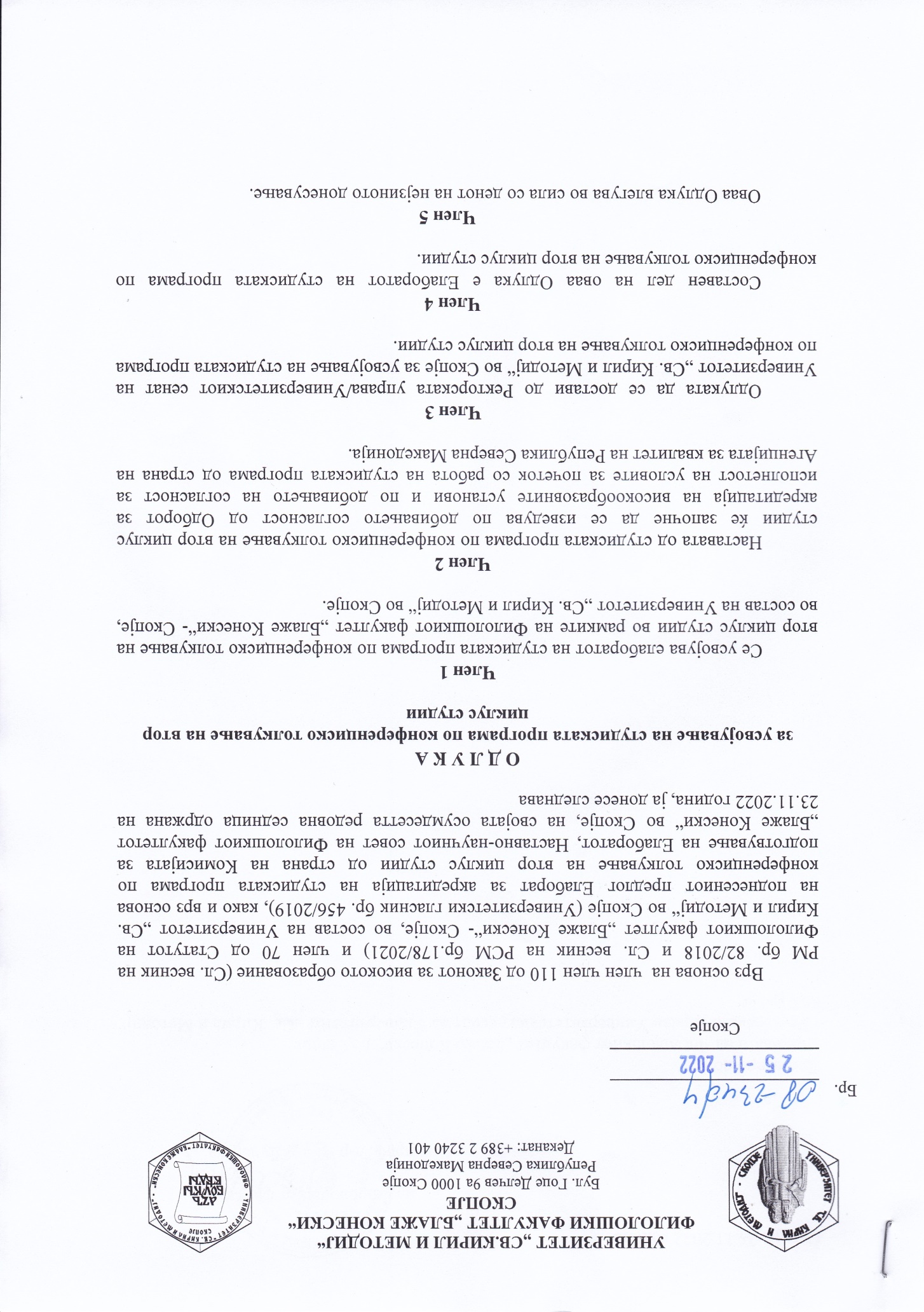 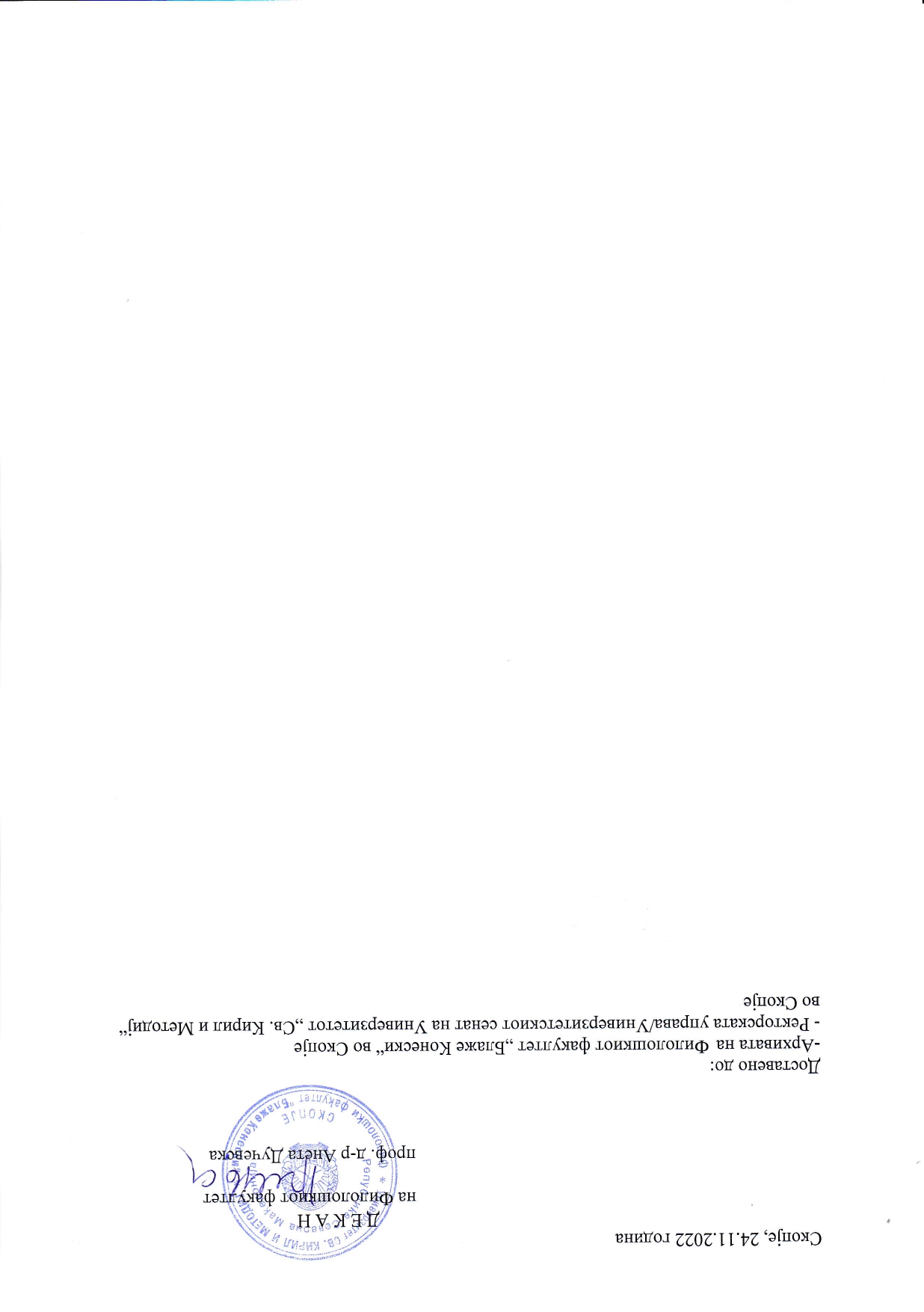 Одлука за усвојување на студиската програма од Универзитетскиот сенатПримерокВрз основа на член 93 од Законот за високото образование (Службен весник на Република Македонија бр.82/18), на член 246 од Статутот на Универзитетот „Св. Кирил и Методиј“ во Скопје, на предлог на Наставно-научниот совет/Научниот совет на Факултетот/Институтот_________________за усвојување на студиската програма од втор циклус на академски студии____________________________бр.____ од ____2020, Универзитетскиот сенат на седницата одржана на --. --. 2020 година, ја донесе следната:Одборот за соработка и доверба со јавноста на Факултетотза втор циклус студии на студии по ________________________во рамките на Факултетот/Институтот_________________Член 1Се усвојува Елаборатот на студиската програма _______________________ од втор циклус на академски студии во рамките на Факултетот/Институтот_______________________.Член 2Наставата од студиската програма ________________________________ ќе започне да се изведува по добивањето согласност од Одборот за акредитација на вискокото образованиеи по добивањето согласност за исполнување на условите за почеток со работа на студиската програма од страна на Агенцијата за квалитет на вискотото образование на Република Северна Македонија.Член 3Одлуката да се достави до Факултетот/Институтот__________________________ , како и до Одборот за акредитација на високото образование.Член 4Оваа Одлука влегува во сила со денот на нејзиното донесување.Скопје, --. --. 2020					  Претседател на Универзитетскиот сенат,Доставено доАрхивата на _____________Факултетот _____________Мислење од Одборот за соработка и доверба со јавностаВрз основа на член 122 од Законот за високото образование (Службен весник на Република Македонија бр. 82/18), Одборот за соработка и доверба со јавноста на Факултетот/Институтот ________________на Универзитетот „Св. Кирил и Методиј“ во Скопје, на својата седница одржана на ден --.--.2020 година го донесе следново:М И С Л Е Њ ЕСе дава позитивно/негативно мислење за Елаборатот за студиската програма __________ на втор циклус на академски студии на Факултетот/Институтот __________О б р а з л о ж е н и еОдборот за соработка и доверба со јавноста на Факултетот/Институтот___________________го разгледа Елаборатот на студиската програма ____________________ и донесе заклучок дека предложената студиска програма __________________ за акредитација__________________________.Поради сето тоа Одборот за соработка и доверба со јавноста на Факултетот/Институтот____________ го даде своето позитивно/негативно мислење.Скопје, --.--.2020					   Одбор за соработка со јавноста								  ПретседателДоставено до						Архивата на_____________Ректорска управа на _____________Изјава од наставникот за давање согласност за учество во изведување  настава по одредени предмети од студиската програмаВрз основа на член 61 став 1 точка 4 од Законот за високо образование (Службен весник на Република Македонија бр. 82/2018) ја давам следнатаИ З Ј А В Аза согласност за учество во изведување настава по одредени предмети од студиската програма на втор циклус студии по ___________________Јас ____________________, избран во звање ______________ и вработен во/на _____________________ на Универзитет __________________ давам согласност за учество во изведување настава од студиската програма ________________ на Факултетот/Институтот _______________________, по наставните предмети:__________________________________________________......Скопје, --.--.2020						Подносител на изјаваСогласност на Универзитетскиот сенат за учество на наставникот во реализација на студиска програма во друга високообразовна установаВрз основа на член 93 и член 179 од Законот за високото образование (Службен весник на Република Македонија бр. 82/18), Сенатот на Универзитетот ___________________ на седницата одржана на ___________________ година, ја донесе следната:ОДЛУКА (1)за согласност за учество во реализација на студиската програма ___________________ на Факултетот ___________________ при  Универзитетот „Св. Кирил и Методиј“ во Скопје Член 1Врз основа на доставеното барање на Факултетот/Институтот _____________ при Универзитетот „Св. Кирил и Методиј“ во Скопје, Сенатот на Универзитетот „Св. Кирил и Методиј“ во Скопје донесе одлука за определување наставен кадар што ќе учествува во изведување на наставата на втор циклус студии на студиската програма _______________ на Факултетот/Институтот ___________________ Член 2Наставен кадар вработен на единиците на Универзитетот „Св. Кирил и Методиј“ во Скопје што ќе учествува во и изведување  на настава на втор циклус академски/стручни студии на студиската програма ___________________ е:Проф. д-р _____________Проф. д-р ______________Член 3Одлуката стапува на сила со денот на нејзиното донесување.Скопје, --.--.2020						Претседател на СенатДоставено до:Архивот наФакултетот ___________________Согласност на Наставно-научниот совет, Научниот совет за учество на наставникот во реализација на студиска програма на друга единица на Универзитетот Врз основа на член 110/112/113 и член 179 од Законот за високото образование (Службен весник на Република Македонија бр.82/18) Наставно-научниот совет на Факултетот/Научниот совет на Институтот ___________________, при Универзитетот „Св. Кирил и Методиј“ во Скопје, на седница одржана на ___________________ година, ја донесе следната:ОДЛУКА (2)за согласност за учество во реализација на студиската програма ___________________ на Факултетот/Институтот ___________________ при  Универзитетот  „ Универзитетот „Св. Кирил и Методиј“ во Скопје“Член 1Наставно-научниот совет/Научниот совет донесе одлука за определување на наставен кадар што ќе изведува настава на втор циклус на студии на студиската програма ___________________ на Факултетот/Институтот ___________________ при Универзитетот „Св. Кирил и Методиј“ во Скопје.Член 1Наставен кадар што ќе биде ангажиран за изведување настава на втор циклус академски студии на студиската програма ___________________ е:Проф. д-р _____________Проф. д-р _____________Член 3Одлуката стапува на сила со денот на нејзиното донесување.Скопје, --.--.2020															ДеканДоставено до:Архивот наФакултетот ___________________Прилог бр. 3Содржина на предметните програмиПРВА ГОДИНАI семестарРеден број на прилогот:Предмети за англиски јазик (1 семестар,  задолжителни)Предмети за германски јазик (1 семестар, задолжителни)Предмети за италијански јазик (1 семестар, задолжителни)Предмети за руски јазик (1 семестар, задолжителни)Предмети за словенечки јазик (1 семестар, задолжителни)Предмети за француски јазик (1 семестар, задолжителн)Прв семестар: изборни предметиII семестарПредмети за англиски јазик (2 семестар, задолжителни) Предмети за германски јазик (2 семестар, задолжителни)Предмети од италијански јазик (2 семестар, задолжителни)Предмети за руски јазик (2 семестар, задолжителни)Предмети за словенечки јазик (2 семестар, задолжителни)Предмети за француски јазик (2 семестар, задолжителни)Втор семестар: изборни предметиПрилог бр. 4Податоци за наставниците што изведуваат настава на студиска програма од прв, втор, и трет циклус на студии и за ментори на докторски студииПрилог бр. 5Податоци за наставниците што можат да бидат ментори на магистерски труд на втор циклус на студии на студиската програма Конференциско толкувањеТабела 1. Преглед на наставници кои можат да бидат ментори на магистерски труд на втор циклус на студииПРИЛОЗИПрилог бр. 6Додаток на дипломаПрилог бр. 7Статут на Универзитетот „Св. Кирил и Методиј“ во Скопје:http://www.ukim.edu.mk/dokumenti_m/264_STATUT_UKIM-6.6.2019.pdfСтатут на Филолошки факултет „Блаже Конески“ во Скопје:https://flf.ukim.mk/wp-content/uploads/2020/06/%D0%A1%D1%82%D0%B0%D1%82%D1%83%D1%82-%D0%BD%D0%B0-%D0%A4%D0%B8%D0%BB%D0%BE%D0%BB%D0%BE%D1%88%D0%BA%D0%B8%D0%BE%D1%82-%D1%84%D0%B0%D0%BA%D1%83%D0%BB%D1%82%D0%B5%D1%82-%D0%91%D0%BB%D0%B0%D0%B6%D0%B5-%D0%9A%D0%BE%D0%BD%D0%B5%D1%81%D0%BA%D0%B8-glasnik-456-1.pdfИзвештај од последната самоевалуација (на УКИМ и на единицата ) – линк до веб-страницитеУниверзитетот „Св. Кирил и Методиј“ во Скопје:http://www.ukim.edu.mk/mk_content.php?meni=155&glavno=1Филолошки факултет „Блаже Конески“ во Скопје: https://flf.ukim.mk/wp-content/uploads/2021/11/%D0%98%D0%B7%D0%B2%D0%B5%D1%88%D1%82%D0%B0%D1%98-%D0%B7%D0%B0-%D1%81%D0%B0%D0%BC%D0%BE%D0%B5%D0%B2%D0%B0%D0%BB%D1%83%D0%B0%D1%86%D0%B8%D1%98%D0%B0-%D0%BD%D0%B0-%D0%A4%D0%B8%D0%BB%D0%BE%D0%BB%D0%BE%D1%88%D0%BA%D0%B8%D0%BE%D1%82-%D1%84%D0%B0%D0%BA%D1%83%D0%BB%D1%82%D0%B5%D1%82-%D0%91%D0%BB%D0%B0%D0%B6%D0%B5-%D0%9A%D0%BE%D0%BD%D0%B5%D1%81%D0%BA%D0%B8-%D0%B7%D0%B0-%D0%BF%D0%B5%D1%80%D0%B8%D0%BE%D0%B4%D0%BE%D1%82-2018-2019-%E2%80%93-2020-2021.pdfПрилог бр. 8Копија од Решението за акредитација на високообразовната установа, издадено од Одборот за акредитација и евалуација на високото образование нa Република Македонија 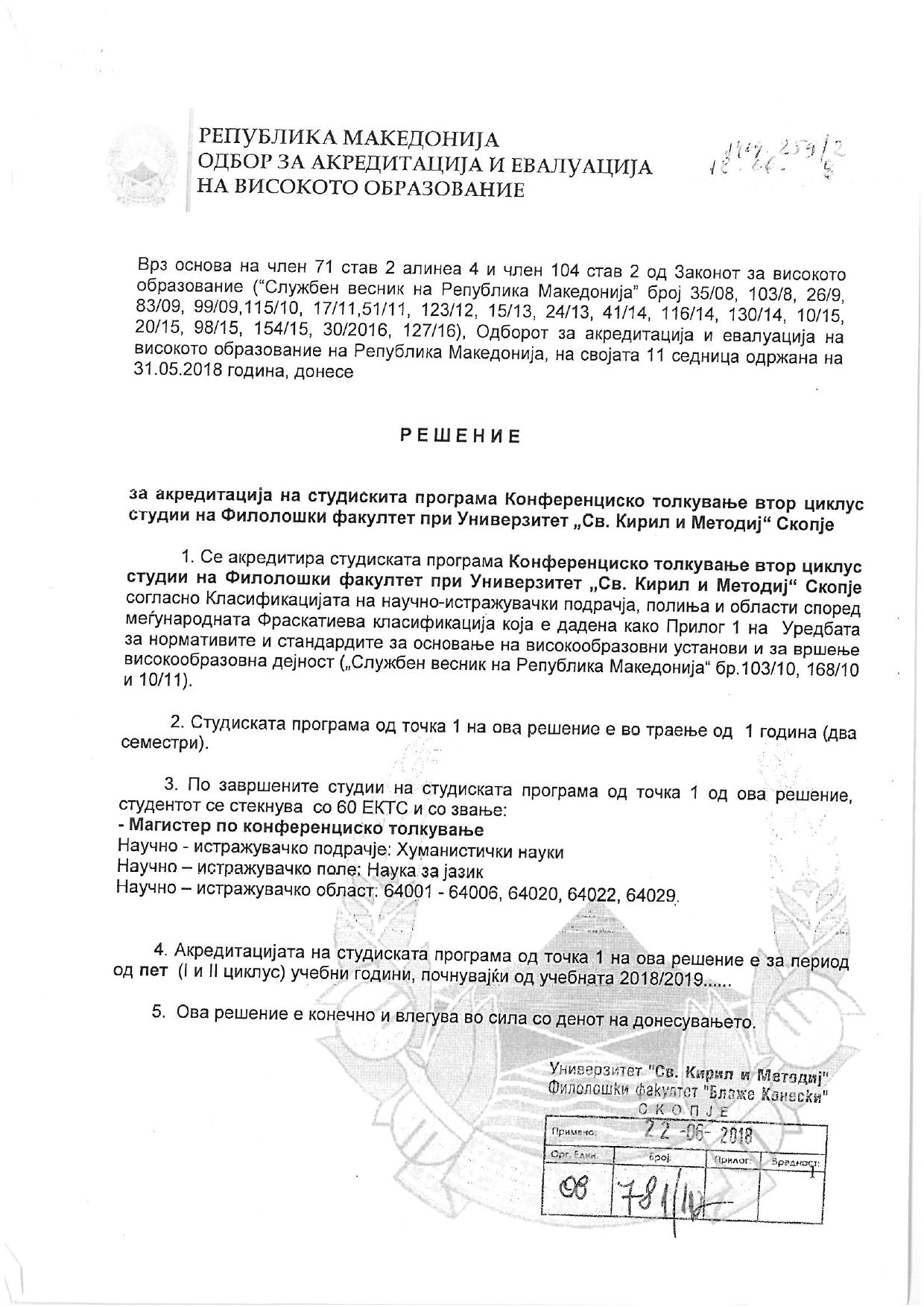 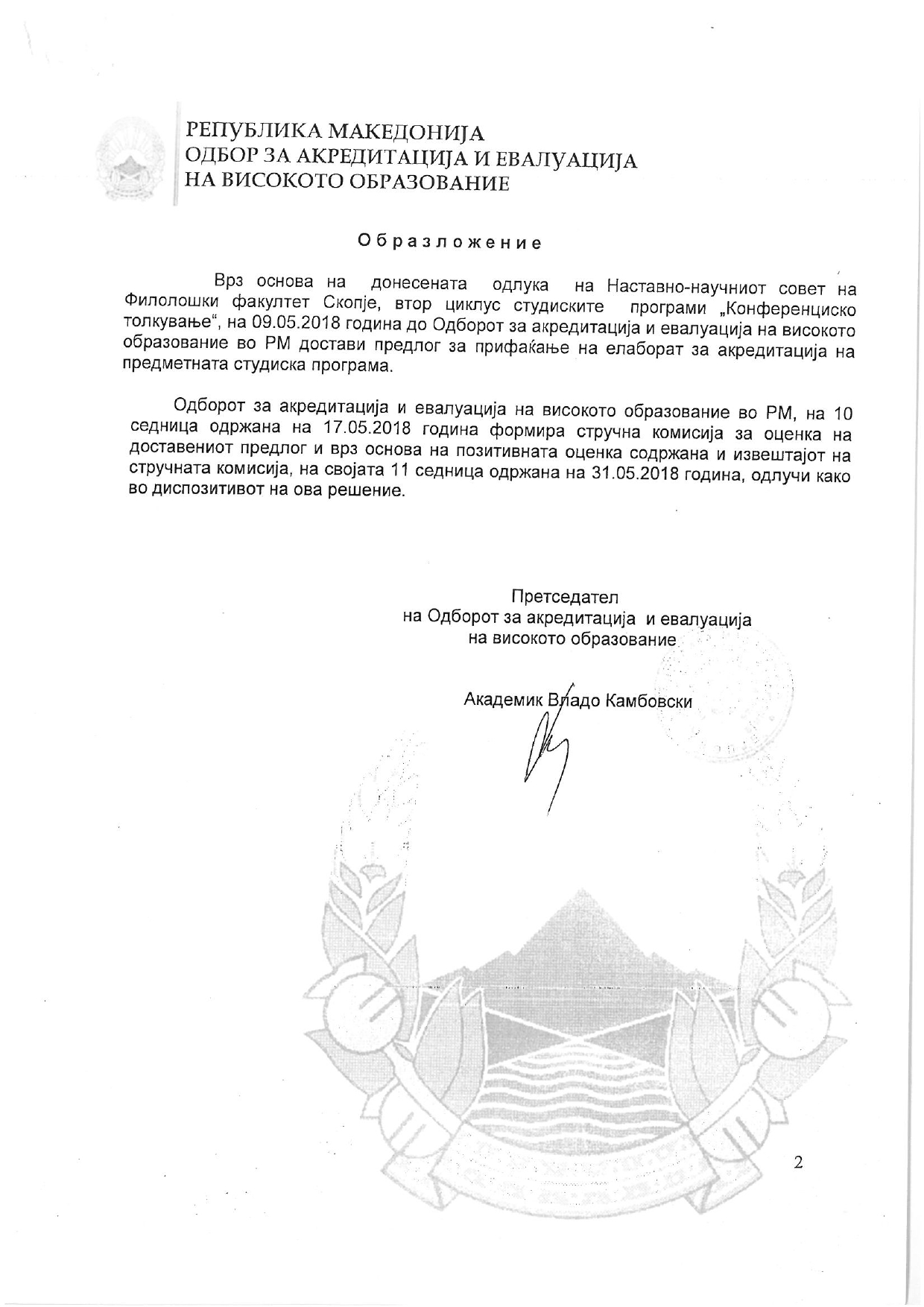 Прилог бр. 9Договори за закупПрилог бр. 10Копија од Решението за исполнување на услови за почеток со работа на студиската програма, издадено од Министерството за образобание и наука на Република Северна Македонија 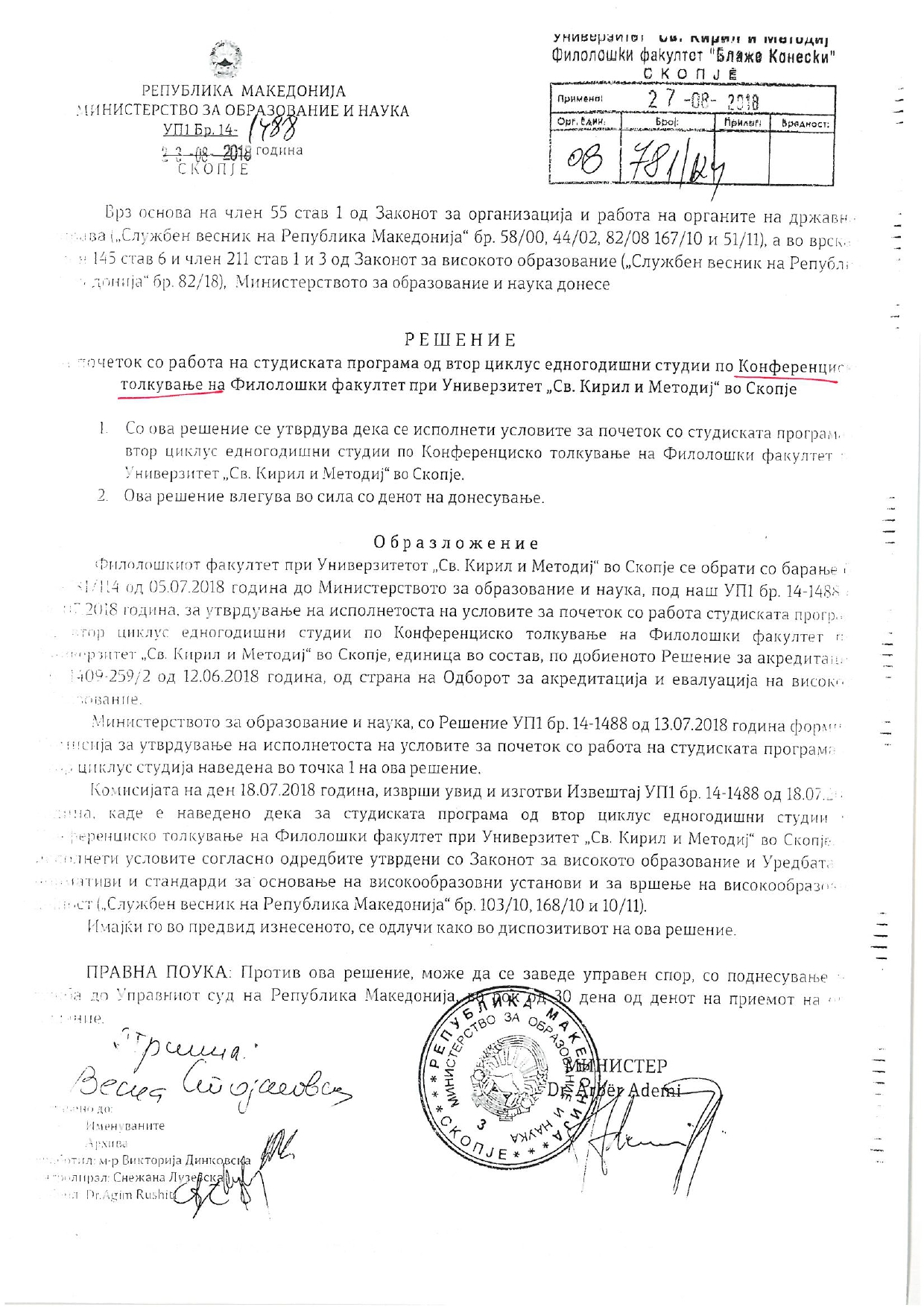 Реден број Наслов/поднасловПроверка1.ОПШТИ ПОДАТОЦИ ЗА ПОДНЕСУВАЧОТ НА БАРАЊЕТО2.1.ПОДАТОЦИ ЗА ОСНОВАЊЕТО НА ВИСОКООБРАЗОВНАТА УСТАНОВА УНИВЕРЗИТЕТ2.2.ПОДАТОЦИ ЗА ОСНОВАЊЕТО НА ВИСОКООБРАЗОВНАТА УСТАНОВА БАРАТЕЛ НА АКРЕДИТАЦИЈА3.СОПСТВЕНИЧКА СТРУКТУРА НА ВИСОКООБРАЗОВНАТА УСТАНОВА4.ДЕЈНОСТ НА ВИСОКООБРАЗОВНАТА УСТАНОВА СПОРЕД ФРАСКАТИЕВАТА КЛАСИФИКАЦИЈА5.ОРГАН НА ЗАСТАПУВАЊЕ НА ВИСОКООБРАЗОВНАТА УСТАНОВА6.ПРАВНА ОСНОВА ЗА ПОДГОТВУВАЊЕ НА ЕЛАБОРАТОТ1.Карта на високообразовната установа2.Основни податоци за студиската програма за која се бара повторна акредитација3.Цел и оправданост за воведување на студиската програма4.Усогласеност на студиската програма со потребите на општеството за даденото кадровско профилирање5.Општи дескриптори на квалификации за втор циклус на едногодишни студии со 60 ЕКТС, студиска програма Конференциско толкување, Филолошки факултет „Блаже Конески“ при Универзитетот „Св. Кирил и Методиј“ во Скопје, согласно со уредбата за националната рамка на високообразовните квалификации5.1.Општи дескриптори на квалификации за втор циклус на едногодишни студии со 60 ЕКТС, студиска програма Конференциско толкување, Филолошки факултет „Блаже Конески“ при Универзитетот „Св. Кирил и Методиј“ во Скопје, согласно со уредбата за националната рамка на високообразовните квалификации5.2.Специфични дескриптори на квалификации за втор циклус на едногодишни студии со 60 ЕКТС, студиска програма Конференциско толкување, Филолошки факултет „Блаже Конески“ при Универзитетот „Св. Кирил и Методиј” во Скопје, согласно со уредбата за националната рамка на високообразовните квалификации6.Утврден сооднос помеѓу задолжителните и изборните предмети, со листа на задолжителни предмети, листа на изборни факултетски и универзитетски предмети и дефиниран начин на избор на предметите7.Список на наставен кадар со податоци наведени во прилог бр.48.Податоци за просторот предвиден за реализација на студиската програма Конференциско толкување, организирана на Филолошкиот факултет „Блаже Конески“9.Листа на опрема предвидена за реализација на студиската програма Конференциско толкување на Филолошкиот факултет „Блаже Конески“10.Информација за бројот на студентите (првпат запишани) на студиската програма во периодот од последнат акредитација11.Информација за обезбедена задолжителна и дополнителна литература12.Информација за веб-страница13.Активности и механизми преку кои се развива и се одржува квалитетот на наставата14.Резултати од изведената самоевалуација во согласност со Упатството за единствените основи на евалуацијата и евалуациските постапки на универзитетите, донесено од Агенцијата за евалуација на високото образование во Република Македонија и од Интеруниверзитетската конференција на Република Македонија (Скопје-Битола, септември 2002) 15.Усогласеност на формалното образование и истражувачкото искуство на наставниците со специфичноста на студиската програма, односно со профилот и квалификацијата на наставно-научниот кадар16.Соодветност на структурата и содржината на циклусот на студиите со општите и специфичните дескриптори17.Усогласеност на теоретската и практичната настава со целите на студиската програма18.Усогласеност на студиската програма со единствениот европски простор за високо образование и споредливост со програмите на европски високообразовни институцииДокументи1.Одлука за усвојување на студиската програма од наставно-научниот совет/ научниот совет2.Одлука за усвојување на студиската програма од универзитетскиот сенат3.Мислење од одборот за соработка и доверба со јавноста4.Изјава од наставникот за давање согласност за учество во изведување настава по одредени предмети од студиската програма5.Согласност на универзитетскиот сенат за учество на наставникот во реализација на студиска програма во друга високообразовна установа6.Согласност на наставно-научниот/научниот совет за учество на наставникот во реализација на студиска програма на друга единица на УниверзитетотПрилозиПрилог бр. 3 Содржина на предметните програмиПрилог бр. 4 Податоци за наставниците што изведуваат настава на студиска програма од прв, втор и трет циклус на студии и за ментори на докторски трудовиПрилог бр. 5Податоци за наставниците што можат да бидат ментори на магистерски труд на втор циклус на студии на студиската програма Конференциско толкувањеПрилог бр. 6 Додаток на дипломаПрилог бр. 7Статут на вискообразовната установа (на уким и на единицата) – линк до веб страницитеИзвештај од последна самоевалуација (на уким и на единицата ) – линк до веб страницитеПрилог бр. 8Копија од решението за акредитација на високообразовната установа издадено од одборот за акредитација и евалуација на високото образование на Република МакедонијаПрилог бр. 9Договори за закупПрилог бр. 10Копија од решението за исполнување на условите за почеток со работа на студиската програма, издадено од Министерството за образобание и наука на Република Северна МакедонијаПрва акредитацијаХПовторна акредитацијаУНИВЕРЗИТЕТ „СВ. КИРИЛ И МЕТОДИЈ“ ВО СКОПЈЕФИЛОЛОШКИ ФАКУЛТЕТ „БЛАЖЕ КОНЕСКИ“ - СКОПЈЕбул. Гоце Делчев 9а, 1000 Скопјебул. Гоце Делчев 9а, 1000 Скопјебул. Гоце Делчев 9а, 1000 Скопјебул. Гоце Делчев 9а, 1000 СкопјеЕМСМатичен број6462731ТелефонФакс3240-4013240-401/dekanat@flf.ukim.edu.mkflf.ukim.mkНазив на основачотСобрание на Република МакедонијаНазив на актот за основањеЗакон на Универзитетот во СкопјеБрој и датум на актот за основањеБр. 4/1949 Службен весник на Народна Република МакедонијаПромени во основачките права(називи на првиот основач и на правните следбеници на оснивачот)Број и датум на Решението за исполнување на условите за почеток со работа и дејноста издадено од Министерството за образование и наука на РСМБрој и датум на Решението за акредитација на високообразовната установа издадено од Одборот за акредитација и евалуација на високото образование на РСМБрој и датум на Решението за упис на високобразовната установа во Централниот регистар Назив на основачотВлада на Народна Република МакедонијаНазив на актот за основањеЗаповед бр. 338Број и датум на актот за основањеБр. 338 од 18.6.1946 годинаПромени во основачките права(називи на првиот основач и на правните следбеници на оснивачот)Број и датум на Решението за исполнетоста на условите за почеток со работа и дејноста издадено од Министерството за образование и наука на РСМБрој и датум на Решението за акредитација на високообразовната установа издадено од Одборот за акредитација и евалуација на високото образование на РСМ.Број и датум на Решението за упис на високобразовната установа во Централниот регистар ХДржавнаПриватнаМешовитаа) Научно подрачје (научноистражувачко поле од прво ниво)Хуманистички наукиб) Научно поле (научноистражувачко поле од второ ниво)Наука за јазик, Наука за книжевноств) Научна област61200 Македонска книжевност и јужнословенски книжевности во средниот век61201 Македонска книжевност и јужнословенски книжевности  15-18 век61202 Македонска книжевност 14 и Македонска книжевност 20 век61203 Историја на јужнословенските книжевности61204 Нова хрватска, словенечка и српска книжевност61205 Современи јужнословенски книжевности61206 Народна книжевност61207 Теорија на книжевноста61208 Историја на албанската книжевност61209 Историја на турската книжевност61210 Историја на книжевностите на словенските народи61211 Историја на книжевностите на словенските народи61212 Историја на книжевностите на германските народи61221 Историја на општата книжевност61224 Историја на книжевност на стариот исток61225 Методика на литературата61226 Друго 64000 Македонистика64001 Албанологија64002 Туркологија64003 Славистика64004 Англистика64005 Германистика64006 Романистика64008 Ориентални и други филологии64009 Фонетика64010 Општа лингвистика64011 Применета лингвистика64012 Компаративна лингвистика64013 Фонетика 64014 Фонологија64015 Социолингвистика64016 Психолингвистика64017 Невролингвистика64018 Граматика, семантика, семиотика, синтакса64019 Лексикологија64020 Историја на јазикот64021 Учење на странски јазици64022 Преведување64023 Ономастика64024 Теорија на литературата64025 Општа и компаративна литература64026 Литературна критика64027 Дијалектологија64028 Методика на јазик64029 Другод-р Анета Дучевска, деканОдлука од Наставно-научниот совет на Филолошкиот факултет „Блаже Конески“ бр. 02-555/5 од 26.8.2020 г., Одлука за потврдување од Универзитетскиот Сенат на Универзитетот „Св. Кирил и Методиј“ во Скопје бр. 02-726/8 од 4.9.2020 г.Одлука од Наставно-научниот совет на Филолошкиот факултет „Блаже Конески“ бр. 02-555/5 од 26.8.2020 г., Одлука за потврдување од Универзитетскиот Сенат на Универзитетот „Св. Кирил и Методиј“ во Скопје бр. 02-726/8 од 4.9.2020 г.Одлука од Наставно-научниот совет на Филолошкиот факултет „Блаже Конески“ бр. 02-555/5 од 26.8.2020 г., Одлука за потврдување од Универзитетскиот Сенат на Универзитетот „Св. Кирил и Методиј“ во Скопје бр. 02-726/8 од 4.9.2020 г.Одлука од Наставно-научниот совет на Филолошкиот факултет „Блаже Конески“ бр. 02-555/5 од 26.8.2020 г., Одлука за потврдување од Универзитетскиот Сенат на Универзитетот „Св. Кирил и Методиј“ во Скопје бр. 02-726/8 од 4.9.2020 г.Контакт телефонЕ-пошта071297452071297452aducevska@gmail.comИме и презимеТелефонТелефонЕ-поштад-р Осман Емин, продекан за наставад-р Осман Емин, продекан за настава078267121osmanemin@flf.ukim.edu.mkДатум:М.ПОвластено лицеНазив на високообразовната установаУНИВЕРЗИТЕТ „СВ. КИРИЛ И МЕТОДИЈ“ ВО СКОПЈЕФИЛОЛОШКИ ФАКУЛТЕТ „БЛАЖЕ КОНЕСКИ“ - СКОПЈЕСедиштебул. Гоце Делчев бр. 9а1000 СкопјеРепублика Северна Македонија  Веб-страницаflf.ukim.mkВид на високообразовната установа (јавна, приватна, приватно-јавна)ЈАВНА ВИСОКООБРАЗОВНА УСТАНОВА646273185.42 – високо образованиеПодатоци за последната акредитацијаПоследната акредитација и решението за работа со студиските програми се добиени во периодот мај-агуст 2018 година, со што во уч. 2018/2019 започнаа со работа 39 студиски програми од прв циклус студии, 10 од втор циклус студии, како и 5 од трет циклус студии.Подетални информации може да се добијат на наведениот линк.https://flf.ukim.mk/akreditacija/Студиски и научно-истражувачки подрачја за кои е добиена акредитацијаПоследната акредитација е добиена за следните научни подрачја, полиња и области, наведени во Фраскатиевата класификација:- Подрачје6.00 Хуманистички науки- Полиња604 Наука за јазикот (лингвистика)612 Наука за книжевноста- Области61200 Македонска книжевност и јужнословенски книжевности во средниот век61201 Македонска книжевност и јужнословенски книжевности  15-18 век61202 Македонска книжевност 14 и Македонска книжевност 20 век61203 Историја на јужнословенските книжевности61204 Нова хрватска, словенечка и српска книжевност61205 Современи јужнословенски книжевности61206 Народна книжевност61207 Теорија на книжевноста61208 Историја на албанската книжевност61209 Историја на турската книжевност61210 Историја на книжевностите на словенските народи61211 Историја на книжевностите на словенските народи61212 Историја на книжевностите на германските народи61221 Историја на општата книжевност61224 Историја на книжевност на стариот исток61225 Методика на литературата61226 Друго 64000 Македонистика64001 Албанологија64002 Туркологија64003 Славистика64004 Англистика64005 Германистика64006 Романистика64008 Ориентални и други филологии64009 Фонетика64010 Општа лингвистика64011 Применета лингвистика64012 Компаративна лингвистика64013 Фонетика 64014 Фонологија64015 Социолингвистика64016 Психолингвистика64017 Невролингвистика64018 Граматика, семантика, семиотика, синтакса64019 лексикологија64020 Историја на јазикот64021 Учење на странски јазици64022 Преведување64023 Ономастика64024 Теорија на литературата64025 Општа и компаративна литература64026 Литературна критика64027 Дијалектологија64028 Методика на јазик64029 ДругоПодатоци за меѓународната соработка на планот на наставата, истражувањето и мобилноста на студентитеФилолошкиот факултет „Блаже Конески“ има склучено договори за соработка со повеќе универзитети од странство преку кои се остварува соработка на планот на наставата, истражувањето и мобилноста на студентитеМобилноста на студентите најмногу се одвива преку програмите ERASMUS+ и CEEPUS. Повеќе информации на Erasmus+ | Еразмус+ – Филолошки факултет „Блаже Конески“ – Скопје (ukim.mk)Покрај овие две програми, студентите и наставниот кадар остваруваат мобилност и преку билатерални договори со странски универзитети, со други меѓународни институции, како и со специјализирани фондации и здруженија од странство, со кои се покриени практично сите странски јазици што се изучуваат на Факултетот.За одбележување е и активноста со постојаните странски претставништва во земјата, ако амбасади, јазични и културни институти и слично. Резултатите од овие активности се видливи во индивидуалните извештаи на наставниот кадар, како и во студентските досиеја, но и во физичкиот простор на факултетот, каде што се инсталирала опрема, мебел и наставни помагала преку донации, проекти и слично. Податоци за просторот наменет за изведување на наставната и истражувачката дејност1.  Вкупна површина (бруто простор) (простор за изведување настава и дворна површина 18.557,32m2.2.  Вкупна површина на просторот за изведување настава (нето простор)  3.237,00m2.3.  Број на амфитеатри 3 со вкупен број на седишта 519.4.  Број на предавални 25 со вкупен број на седишта 1015 (наставата се изведува во 2 смени).Податоци за опремата за изведување на наставната и истражувачката дејностФилолошкиот факултет „Блаже Конески“ има солидни техничко-информатички услови за работа, односно сите кабинети, библиотеки и други служби се поврзани со директна телефонска линија и со телефонска централа, како и со интернет-приклучок, поврзани се во интерна и универзитетска мрежа, опремени се со персонални сметачи, печатачи и друг вид опрема потребна за изведување онлајн-настава. Предавалните се опремени со проектори и бежичен интернет. Инсталирана е и соодветна опрема во шест преведувачки лаборатории  за изведување на вежби. Единаесетте библиотеки со кои располагаат катедрите на Факултетот се опремени со богат фонд на домашна и странска литература (над 500.000 наслови).Број на библиотеки: 11; со вкупен број на седишта 337.Број на лаборатории за изведување практична настава: 9 со вкупен број на седишта 300.Вкупен број на студенти за кои е добиена акредитација2024Број на студенти (првпат запишани)Вкупно запишани студенти на Филолошкиот факултет „Блаже Конески“ - Скопје во учебната 2021/2022 год.:-  на прв циклус на студии: 1460  - на втор циклус на судии: 27Планиран број на студенти што ќе се запишат на студиската програма15Број на лица со наставно-научни, со научни и со наставни звањаНа факултетот: 106 Број на лица со соработнички звањаНа факултетот: 2Сооднос наставник/студенти14Внатрешни механизми за обезбедување и контрола на квалитетот на студиитеЗа проценка на квалитетот на вршењето на високообразовната дејност, на управувањето, финансирањето, академските и другите активности Факултетот врши самоевалуација. Самоевалуацијата ја спроведува факултетска комисија составена од 7 члена, од кои 5 се од редот на наставниците и 2 од редот на студентите, како и поткомисии на студиските програми составени од 3 члена, 2 од редот на наставниците и 1 студент.Сегментите кои се опфаќаат со самоевалуацијата се наведени во членовите 356 и 357 од Статутот на Универзитетот „Св. Кирил и Методиј“ во Скопје.Последната самоевалуација е извршена во 2021 година за периодот 2018/2019 -2020/2021Претходни самоевалуации се извршени во 2010 година, 2014 година и 2018 година.Линк до Извештајот за самоевалуација: Информации од јавен карактер – Филолошки факултет „Блаже Конески“ – Скопје (ukim.mk)https://flf.ukim.mk/wp-content/uploads/2021/11Период за спроведување на внатрешната евалуацијаПериодот е утврден на три години. Причината за овој период е потребното време да се утврдат, да се анализираат и да се имплементираат наодите од претходните извештаи.Податоци за последната спроведена надворешна евалуација Последната надворешна евалуација се спроведе во октомври 2017 година од страна на експертски тим номиниран од Европската асоцијација на универзитети, во Брисел, во состав: Johanna Maria Liljeroos, Tampere, Finland, Borje Lennart Olausson, Asa, Sweden, Georg Schulz, Salzburg, Austria, Andree Sursock, N/A и Janis Vetra, Latvia. Повеќе за извештајот на комисијата на:http://ukim.edu.mk/mk_content.php?meni=155&glavno=1https://flf.ukim.mk/dokumenti/info-javen/Други податоци што високообразовната установа сака да ги наведе како аргумент за својата успешностФилолошкиот факултет „Блаже Конески“ остварува богата научно-истражувачка активност во текот на своето постоење. Има организирано огромен број научни конфренции (домашни и меѓународни), средби, панели, тркалезни маси и други форми на размена на идеи и научни достигнувања. Исто така има завидна бројка на разни видови изданија: зборници, периодика, учебници, монографии. Линк: Издавачка дејност – Филолошки факултет „Блаже Конески“ – Скопје (ukim.mk)За потребите на овој елаборат ќе ги наведеме со полн назив тековните проекти, а на наведениот линк може да се прочитаат повеќе информации за оваа дејност. Проекти преку Еразмус+ програмата:-2020-1-FR01-KA203-080673, Развивање на програма за додипломски и последипломски студии по применети јазици;Линк: nov_erasmus – Филолошки факултет „Блаже Конески“ – Скопје (ukim.mk)202-1-PL01—KA203-081976, Модерни славистички студии;-2021-1-IT02-KA220-HED-000027501 Романски јазици за студенти – словенски говорители;Линк: Romance languages for Slavic-speaking university students – Филолошки факултет „Блаже Конески“ – Скопје (ukim.mk)-2021-2AT01-KA220-HED-00048753, Интеракција со толкувачи во транзитни зони за бегалци: градење на капацитети и подигнување на свеста во контекст на високото образование.Линк: Working with Interpreters in Refugee Transit Zones – Филолошки факултет „Блаже Конески“ – Скопје (ukim.mk)Од 2022 Филолошкиот факултет „Блаже Конески“ е членка на Мрежата за медиумска писменост; поради природата на студиските програми, Филолошкиот факултет „Блаже Конески“ со децении наназад учествува и постојано учествува во создавање нови и развивање на постојните културни и образовни врски со многу земји во светот; на Филолошкиот факултет „Блаже Конески“ се изучуваат странски јазици, книжевности и култури, за што се заслужни и активностите на бројни странски лекторати и нивните изворни лектори; студиските програми со наставен модул се во постојана интерактивност со пониските степени на образованието, преку соработката со училиштата во рамките на активностите на предметот Методика на наставата, како и со друштвата или сојузите на наставниците при државните натпревари по македонски јазик или странски јазици1Назив на студиската програма Конференциско толкување2Назив на единица на УниверзитетотУниверзитет „Св. Кирил и Методиј“ во СкопјеФилолошки факултет „Блаже Конески“ – Скопје3Научно подрачје (Фраскатиева класификација)6. Хуманистички науки4Научно поле и научна, стручна или уметничка област (Фраскатиева класификација)- Полиња604 Наука за јазикот (лингвистика)- Области64000 Македонистика64003 Славистика64004 Англистика64005 Германистика64006 Романистика64009 Фонетика64010 Општа лингвистика64011 Применета лингвистика64012 Компаративна лингвистика64013 Фонетика 64014 Фонологија64015 Социолингвистика64016 Психолингвистика64017 Невролингвистика64018 Граматика, семантика, семиотика, синтакса64019 Лексикологија64020 Историја на јазикот64021 Учење на странски јазици64022 Преведување64023 Ономастика64027 Дијалектологија64028 Методика на јазик64029 Друго5Вид на студииПоследипломски студии – едногодишни студии6Оптовареност на студиската програма изразена во ЕКТС-кредити 60 ЕКТС7Степен или ниво на квалификација што се стекнува со завршување на студиите според Националната рамка на квалификацииVII8Академски или стручен назив(профил) со кој се стекнува студентот по завршувањето на студиската програма9Академски или стручен назив на англиски јазик што студентот го добива по завршувањето на студиската програма10Времетраење на студиите (во студиски години) Една година11Учебна година во којашто ќе започне реализацијата на студиската програма 2023/2412Број на студенти што се планира да се запишат на студиската програма1513Јазик на кој ќе се изведува наставатаМакедонски, англиски, германски, италијански, руски, словенечки, француски14Дали студиската програма се поднесува за акредитација или за повторна акредитацијаПовторна акредитација на постојна студиска програмаАкредитација – Филолошки факултет „Блаже Конески“ – Скопје (ukim.mk)15Начин на финансирање на предложената студиска програмаСтудиските програми на Филолошкиот факултет „Блаже Конески“ се финансираат од уплатите на студентите кои се запишуваат на Факултетот во рамките на предвидените квоти за упис на студенти на УКИМ.16Услови за запишување на студиската програма (посебно за редовните, за вонредните и за странските студенти)- право на запишување  имаат кандидати кои имаат завршено високо образование со стекнување на 240 кредити.17Информација за продолжување на образованиетоСо завршувањето на студиите од втор циклус и со стекнување на 60 кредити, студентот може да ги продолжи студиите на трет циклус студии на универзитетите во државата и во странство. Структурата на студиите и EКTС-бодовите создаваат услови за мобилност на студентите во текот на студиите како во рамките на Универзитетот „Св. Кирил и Методиј“, така и во рамките на универзитетите во Републиката, а и на универзитетите во светот. Ниво во Националната рамка на високообразовните квалификацииНиво во Националната рамка на високообразовните квалификацииВисоко образованиеНиво во Европската рамка на високообразовни квалификацииVII7VIIII циклус на студии7Тип на дескрипторТип на дескрипторОписОписЗнаење и  разбирањеЗнаење и  разбирањеСтудентот покажува знаење и умеење во областа на конференциското консекутивно и симултано толкување, со кои ги надградува вештините стекнати на првиот циклус студии од различни области, применувајќи методи соодветни за решавање сложени јазични, терминолошки, дискурсни и комуникациски проблеми, како на систематски така и на креативен начин, што обезбедува основа и можност за развивање и/или за примена на автономни идеи.Студентот покажува знаење и умеење во областа на конференциското консекутивно и симултано толкување, со кои ги надградува вештините стекнати на првиот циклус студии од различни области, применувајќи методи соодветни за решавање сложени јазични, терминолошки, дискурсни и комуникациски проблеми, како на систематски така и на креативен начин, што обезбедува основа и можност за развивање и/или за примена на автономни идеи.Примена на знаењето и разбирањетоПримена на знаењето и разбирањетоСтудентот поседува и способност за примена на проширено и продлабочено знаење, како и високо ниво на професионална компетентност во специфичното научно поле на конференциското консекутивно и симултано толкување.Студентот поседува и способност за примена на проширено и продлабочено знаење, како и високо ниво на професионална компетентност во специфичното научно поле на конференциското консекутивно и симултано толкување.Способност за проценкаСпособност за проценкаТој поседува знаење од предметните области, кои се темелат врз реномирани меѓународни истражувања на конференциското толкување. Тој поседува знаење од предметните области, кои се темелат врз реномирани меѓународни истражувања на конференциското толкување. Комуникациски вештиниКомуникациски вештиниСтудентот поседува способност за критичко, независно и креативно решавање проблеми од јазичен, терминолошки, дискурсен и комуникациски карактер со одредена оригиналност во нови или непознати средини и во мултидисциплинарен контекст, поврзани со конференциското консекутивно и симултано толкување.Студентот поседува способност за критичко, независно и креативно решавање проблеми од јазичен, терминолошки, дискурсен и комуникациски карактер со одредена оригиналност во нови или непознати средини и во мултидисциплинарен контекст, поврзани со конференциското консекутивно и симултано толкување.Вештини за  учењеВештини за  учењеСтудентот се одликува со способност за анализа, меморирање, синтеза, преформулирање и интегрирање на знаењето/вештините за конференциското консекутивно и симултано толкување во целина.Студентот се одликува со способност за анализа, меморирање, синтеза, преформулирање и интегрирање на знаењето/вештините за конференциското консекутивно и симултано толкување во целина.Специфични дескриптори на квалификации за втор циклус на едногодишни студии со 60 ЕКТС, студиска програма Конференциско толкување, на Филолошкиот факултет „Блаже Конески“, согласно со Уредбата за националната рамка на високообразовните квалификацииСпецифични дескриптори на квалификации за втор циклус на едногодишни студии со 60 ЕКТС, студиска програма Конференциско толкување, на Филолошкиот факултет „Блаже Конески“, согласно со Уредбата за националната рамка на високообразовните квалификацииСпецифични дескриптори на квалификации за втор циклус на едногодишни студии со 60 ЕКТС, студиска програма Конференциско толкување, на Филолошкиот факултет „Блаже Конески“, согласно со Уредбата за националната рамка на високообразовните квалификацииСпецифични дескриптори на квалификации за втор циклус на едногодишни студии со 60 ЕКТС, студиска програма Конференциско толкување, на Филолошкиот факултет „Блаже Конески“, согласно со Уредбата за националната рамка на високообразовните квалификацииСпецифични дескриптори на квалификации за втор циклус на едногодишни студии со 60 ЕКТС, студиска програма Конференциско толкување, на Филолошкиот факултет „Блаже Конески“, согласно со Уредбата за националната рамка на високообразовните квалификацииТип на дескрипторОписОписЗнаење и разбирање-Поседува продлабочено ниво на знаења во однос на конференциското толкување и покажува високо ниво на професионална компетентност при концептуализирање.-Ја познава и ја разбира методологијата на проследувања на соодветната област што му овозможува спроведување на истражувачки проект на независен, стручен и креативен начин.-Поседува продлабочено ниво на знаења во однос на конференциското толкување и покажува високо ниво на професионална компетентност при концептуализирање.-Ја познава и ја разбира методологијата на проследувања на соодветната област што му овозможува спроведување на истражувачки проект на независен, стручен и креативен начин.Примена на знаењето и разбирањетоПрименува теоретски знаења и практични техники да истражи и да реши определени емпириски проблеми.-Применува истражувачки процедури кои вклучуваат вештини за поставување истражувачки хипотези, а при тоа решава и толкува квантитативни и квалитативни податоци како резултат на употреба на соодветни техники или софтвери.-Применува информатички вештини за спроведување истражување и за презентација, вклучувајќи вештини за ефективно истражување на соодветна литература, интернет ресурски, каталози на библиографија.Применува теоретски знаења и практични техники да истражи и да реши определени емпириски проблеми.-Применува истражувачки процедури кои вклучуваат вештини за поставување истражувачки хипотези, а при тоа решава и толкува квантитативни и квалитативни податоци како резултат на употреба на соодветни техники или софтвери.-Применува информатички вештини за спроведување истражување и за презентација, вклучувајќи вештини за ефективно истражување на соодветна литература, интернет ресурски, каталози на библиографија.Способност за проценка-Умее правилно да избере соодветни научни концепти, теории, емпириски истражувачки методи што може да се применат во практично истражување.-Поседува критички пристап кон постојните информации од стручни и од нестручни извори, при што умее да ги синтетизира и интегрира во научното истражување на определен проблем, со лична, општествена и етичка одговорност.-Умее да ја оцени сопствената работа и да ги интегрира информациите и податоците што ги добива од стручни лица во функција на поефикасно заокружување на истражувачката работа.  -Умее правилно да избере соодветни научни концепти, теории, емпириски истражувачки методи што може да се применат во практично истражување.-Поседува критички пристап кон постојните информации од стручни и од нестручни извори, при што умее да ги синтетизира и интегрира во научното истражување на определен проблем, со лична, општествена и етичка одговорност.-Умее да ја оцени сопствената работа и да ги интегрира информациите и податоците што ги добива од стручни лица во функција на поефикасно заокружување на истражувачката работа.  Комуникациски вештиниУмее да ги соопшти резултатите од истражувањата, заклучоците и предлози, кои произлегуваат од приодот на истражувачот со научни, критички и рационални аргументи, како со стручни, така и со нестручни лицаУмее да ги соопшти резултатите од истражувањата, заклучоците и предлози, кои произлегуваат од приодот на истражувачот со научни, критички и рационални аргументи, како со стручни, така и со нестручни лицаВештини за  учењеУмее да ја оцени сопствената работа и да ги интегрира информациите и податоците што ги добива од стручни лица во функција на поефикасно заокружување на истражувачката работа.  Умее да ја оцени сопствената работа и да ги интегрира информациите и податоците што ги добива од стручни лица во функција на поефикасно заокружување на истражувачката работа.  I семестарI семестарI семестарI семестарI семестарI семестарЗадолжителни предмети Кре-дитиЧасовиИзборни предметиКре-дитиЧасови1. Теорија и практика на толкувањето320Македонски јазик и култура*3202. Конференциско консекутивно толкување 1**(А1<>А2 или А<>Б/Б1 или В1>А)340(20/В1)Техники на бележење*283. Конференциско симултано толкување 1**(А1<>А2 или А<>Б/Б1 или В1>А)340(20/В1)Изборен предмети од потесната област (понуден на вториот циклус на Филолошкиот факултет или на УКИМ)**3Изборен предмет од потесната област (понуден на вториот циклус на Филолош-киот факултет или на УКИМ)**3Збир:9100 (60)Збир:1128+II семестарII семестарII семестарII семестарII семестарII семестар1. Контрастивна анализа на говор и терминологија (за Б-јазикот)310Меѓународни и национални организации*3202. Конференциско консекутивно толкување 2(А1<>А2 или А<>Б/Б1 или В1>А)340(20/В1)Интеркултурна комуникација*2103. Конференциско симултано толкување 2(А1<>А2 или А<>Б/Б1 или В1>А)340(20/В1)Изборен предмет од потесната област (понуден на вториот циклус на Филолошкиот факултет или на УКИМ)**3Елаборат и магистерски труд по конференциско толкување2010 (за елаб.)Изборен предмет од потесната област (понуден на вториот циклус на Филолош-киот факултет или на УКИМ)**3Збир29100 (60)1130+Реден  бројКод на  предметотНазив на наставен предмет СеместарНеделен фонд на  часови Неделен фонд на  часови ЕКТСРеден  бројКод на  предметотНазив на наставен предмет СеместарП ВЕКТСПРВА ГОДИНАПРВА ГОДИНАПРВА ГОДИНАПРВА ГОДИНАПРВА ГОДИНАПРВА ГОДИНАПРВА ГОДИНАПрв семестарПрв семестарПрв семестарПрв семестарПрв семестарПрв семестарПрв семестар1. Теорија и практика на толкувањетоПрв семестар - зимски2032.Конференциско консекутивно толкување 1**(А1<>А2 или А<>Б/Б1 или В1>А)Прв семестар - зимски40(20 за В1)33.Конференциско симултано толкување 1**(А1<>А2 или А<>Б/Б1 или В1>А)Прв семестар - зимски40(20 за В1)34.Македонски јазик и култура*Прв семестар зимски2035.Техники на бележење*Прв семестар - зимски82Изборен предмети од потесната област (понуден на вториот циклус на Филолошкиот факултет или на УКИМ)**Прв семестар зимски3Изборен предмети од потесната област (понуден на вториот циклус на Филолошкиот факултет или на УКИМ)**Прв семестар - зимски3Елаборат за магистерски труд Прв семестар - зимски5Втор семестарВтор семестарВтор семестарВтор семестарВтор семестарВтор семестарВтор семестарКонтрастивна анализа на говор и терминологија (за Б-јазикот)Втор семестар - летен103Конференциско консекутивно толкување 2(А1<>А2 или А<>Б/Б1 или В1>А)Втор семестар - летен40(20 за В1)3Конференциско симултано толкување 2(А1<>А2 или А<>Б/Б1 или В1>А)Втор семестар - летен40(20 за В1)3Елаборат за магистерски труд Втор семестар - летен5Меѓународни и национални организации*Втор семестар - летен203Интеркултурна комуникација*Втор семестар - летен102Изборен предмет од потесната област (понуден на вториот циклус на Филолошкиот факултет или на УКИМ)**Втор семестар - летен3Изборен предмет од потесната област (понуден на вториот циклус на Филолош-киот факултет или на УКИМ)**Втор семестар - летен3Магистерски труд15Вкупно часови (предавања/вежби) и ЕКТС за годинаВкупно часови (предавања/вежби) и ЕКТС за годинаВкупно часови (предавања/вежби) и ЕКТС за годинаВкупно часови (предавања/вежби) и ЕКТС за година200 (120)60Реден  број Код Назив на предметот СеместарВкупен фонд на  часови Вкупен фонд на  часови ЕКТС Од која  единицаРеден  број Код Назив на предметот Семестарпредавања вежбиЕКТС Од која  единица1Теорија и практика на толкувањетозимски1032Конференциско консекутивно толкување 1(А1<>А2 или А<>Б/Б1 или В1>А)зимски40(20 за В1)333. Конференциско симултано толкување 1(А1<>А2 или А<>Б/Б1 или В1>А)зимски40(20 за В1)34Елаборат за магистерски труд по конференциско толкувањезимски5 Контрастивна анализа на говор и терминологија (за Б-јазикот)летен102Конференциско консекутивно толкување 2(А1<>А2 или А<>Б/Б1 или В1>А)летен40(20 за В1)3Конференциско симултано толкување 2(А1<>А2 или А<>Б/Б1 или В1>А)летен40(20 за В1)3Магистерски труд по конференциско толкувањелетен15Вкупно:Вкупно:Вкупно:Вкупно:Вкупно:200 (120)37Реден бројКод на предметотНазив на наставниот предметСеместарВкупен фонд на часовиВкупен фонд на часовиЕКТСРеден бројКод на предметотНазив на наставниот предметСеместарПВЕКТС1.Македонски јазик и култура*зимски2032.Техники на бележење*зимски823.Изборен предмети од потесната област (понуден на вториот циклус на Филолошкиот факултет или на УКИМ)**зимски3Изборен предмет од потесната област (понуден на вториот циклус на Филолош-киот факултет или на УКИМ)**зимски3Меѓународни и национални организации*летен203Интеркултурна комуникација*летен102Изборен предмет од потесната област (понуден на вториот циклус на Филолошкиот факултет или на УКИМ)**летен3Изборен предмет од потесната област (понуден на вториот циклус на Филолош-киот факултет или на УКИМ)**летен3Вкупно часови (предавања/вежби) и ЕКТС за годинаВкупно часови (предавања/вежби) и ЕКТС за годинаВкупно часови (предавања/вежби) и ЕКТС за годинаВкупно часови (предавања/вежби) и ЕКТС за година58+23СеместарБрој на задолжителни предметиБрој на изборни предмети Вкупно предметиI3 х 3 кредити1 х 2 кредити3 х 3 кредити1 х 2 кредити6II3 х 3  кредити1 х 2 кредити4 х 3 кредити6Елаборат 3 кредитиМагистерски труд15к редитиВкупно40 кредити20 кредити% застапеност75%25%100%Траење на студиите (години)/ вкупен број на ЕКТС-кредити на студиската програмаВкупна оптовареност изразена преку ЕКТС-кредитиВкупна оптовареност изразена преку ЕКТС-кредитиОптоварност за задолжителните предмети изразена преку ЕКТС-кредитиОптоварност за задолжителните предмети изразена преку ЕКТС-кредитиОптоварност за изборните предмети изразена преку ЕКТС-кредитиОптоварност за изборните предмети изразена преку ЕКТС-кредитиТраење на студиите (години)/ вкупен број на ЕКТС-кредити на студиската програмаАВкупен број на ЕКТС-кредити од наставните предметиА1Процентуална застапеност на ЕКТС-кредити од наставните предмети на студиската програмаБВкупен број на ЕКТС-кредити од задолжителните наставни предметиБ1Процентуална застапеност на ЕКТС-кредити од задолжителните наставни предмети во однос на вкупниот број на ЕКТС-кредити на студиската програмаВВкупен број на ЕКТС-кредити од изборните наставни предметиВ1Процентуална застапеност на ЕКТС-кредити од изборните наставни предмети во однос на вкупниот број на ЕКТС-кредити на студиската програма1 година 60 ЕКТС60100%42(Б/А)*100=75%18(В/А)*100=25%Име и презиме на наставникотЗвање и научна област вокои е избран Научна област на којашто докториралИнституција каде што работи во редовен работен односПредмети што ги предава Вкупен број на предмети по семестриВкупен број на предмети по семестриИме и презиме на наставникотЗвање и научна област вокои е избран Научна област на којашто докториралИнституција каде што работи во редовен работен односПредмети што ги предава зимскилетен1.Силвана СимоскаРедовен професор,германистика, компаративна лингвистика, фонетика, фонологија, лексикологија и преведувањеКомпаративна лингвистикаФилолошки факултет „Блаже Конески“Теорија и практика на толкувањетоКонференциско консекутивно толкување од македонски јазик (А/А1) на германски јазик (А2/Б/Б1) и обратно 1 и Конференциско консекутивно толкување од германски јазик (В/В1/В2) на македонски јазик (А/А1) 1Конференциско симултано толкување од македонски јазик (А/А1) на германски јазик (А2/Б/Б1) и обратно 1 или од германски јазик (В/В1/В2) на македонски јазик (А) 1Контрастивна анализа на говор и терминологија (германски јазик)Конференциско консекутивно толкување од македонски јазик (А/А1) на германски јазик (А2/Б/Б1) и обратно 2 и конференциско консекутивно толкување од германски јазик (В/В1/В2) на македонски јазик (А/А1) 2Конференциско симултано толкување од македонски јазик (А/А1) на германски јазик (А2/Б/Б1) и обратно 2 или од германски јазик (В/В1/В2) на македонски јазик (А) 2332.Радица НикодиновскаРедовен професор,Методика на наставата по италијанскиот јазик, Теорија на преведување и толкување и Конференциско толкувањеРоманистика - италијанистика/ Традуктологија/ ЛингводидактикаФилолошки факултет „Блаже Конески“Теорија и практика на толкувањетоКонференциско консекутивно толкување од македонски јазик (А/А1) на италијански јазик(А2/Б/Б1) и обратно 1 или од италијански јазик (В/В1/В2) на македонски јазик (А) 1Конференциско симултано толкување од македонски јазик (А/А1) на италијански јазик (А2/Б/Б1) и обратно 1 или од италијански јазик (В/В1/В2) на македонски јазик (А) 1Конференциско консекутивно толкување од македонски јазик (А/А1) на италијански јазик (А2/Б/Б1) и обратно 2 или од италијански јазик (В/В1/В2) на македонски јазик (А) 2Конференциско симултано толкување од македонски јазик (А/А1) на италијански јазик (А2/Б/Б1) и обратно 2 или од италијански јазик (В/В1/В2) на македонски јазик (А) 2323.Емина АвдиќРедовен професор, Германистика; Методика на јазик; Преведување и Учење странски јазициГерманистикаУчење странски јазициМетодика на јазикПреведувањеФилолошки факултет „Блаже Конески“Теорија и практика на толкувањетоКонференциско консекутивно толкување од македонски јазик (А/А1) на германски јазик (А2/Б/Б1) и обратно 1 и Конференциско консекутивно толкување од германски јазик (В/В1/В2) на македонски јазик (А/А1) 1Конференциско симултано толкување од македонски јазик (А/А1) на германски јазик (А2/Б/Б1) и обратно 1 или од германски јазик (В/В1/В2) на македонски јазик (А) 1Конференциско консекутивно толкување од македонски јазик (А/А1) на германски јазик (А2/Б/Б1) и обратно 2 и конференциско консекутивно толкување од германски јазик (В/В1/В2) на македонски јазик (А/А1) 2Конференциско симултано толкување од македонски јазик (А/А1) на германски јазик (А2/Б/Б1) и обратно 2 или од германски јазик (В/В1/В2) на македонски јазик (А) 2Интеркултурна комуникација334.Татјана Панова-ИгњатовиќРедовен професор, Англистика и преведување /толкувањеИсторија на книжевноста на германскиете народи- англиска книжевностФилолошки факултет „Блаже Конески“Конференциско консекутивно толкување од македонски јазик (А/А1) на англиски јазик (А2/Б/Б1) и обратно 1 или од англиски јазик (В/В1/В2) на македонски јазик (А) 1Конференциско симултано толкување од македонски јазик (А/А1) на англиски јазик (А2/Б/Б1) и обратно 1 или од англиски јазик (В/В1/В2) на македонски јазик (А) 1Конференциско консекутивно толкување од македонски јазик (А/А1) на англиски јазик (А2/Б/Б1) и обратно 2 или од англиски јазик (В/В1/В2) на македонски јазик (А) 2Конференциско симултано толкување од македонски јазик (А/А1) на англиски јазик (А2/Б/Б1) и обратно 2 или од англиски јазик (В/В1/В2) на македонски јазик (А) 2Интеркултурна комуникација235.Милан ДамјановскиВонреден професор, англиска книжевност и конференциско толкувањеАнглиска книжевностФилолошки факултет „Блаже Конески“Конференциско консекутивно толкување од македонски јазик (А/А1) на англиски јазик (А2/Б/Б1) и обратно 1 или од англиски јазик (В/В1/В2) на македонски јазик (А) 1Конференциско симултано толкување од македонски јазик (А/А1) на англиски јазик (А2/Б/Б1) и обратно 1 или од англиски јазик (В/В1/В2) на македонски јазик (А) 1Конференциско консекутивно толкување од македонски јазик (А/А1) на англиски јазик (А2/Б/Б1) и обратно 2 или од англиски јазик (В/В1/В2) на македонски јазик (А) 2Конференциско симултано толкување од македонски јазик (А/А1) на англиски јазик (А2/Б/Б1) и обратно 2 или од англиски јазик (В/В1/В2) на македонски јазик (А) 2226.Катарина Ѓурческа-АтанасоскаВонреден професор,англистика, преведување и толкувањеПреведувањеФилолошки факултет „Блаже Конески“Конференциско консекутивно толкување од македонски јазик (А/А1) на англиски јазик (А2/Б/Б1) и обратно 1 или од англиски јазик (В/В1/В2) на македонски јазик (А) 1Конференциско консекутивно толкување од македонски јазик (А/А1) на англиски јазик (А2/Б/Б1) и обратно 2 или од англиски јазик (В/В1/В2) на македонски јазик (А) 2117.Емилија БојковскаРедовен професор,Германистика,Компаративна лингвистика,Граматика, семантика, семиотика, синтакса,Историја на јазикот,ПреведувањеГерманистика,Граматика, семантика, семиотика, синтакса,Компаративна лингвистикаФилолошки факултет „Блаже Конески“Конференциско консекутивно толкување од македонски јазик (А/А1) на германски јазик (А2/Б/Б1) и обратно 1 и Конференциско консекутивно толкување од германски јазик (В/В1/В2) на македонски јазик (А/А1) 1Конференциско симултано толкување од македонски јазик (А/А1) на германски јазик (А2/Б/Б1) и обратно 1 или од германски јазик (В/В1/В2) на македонски јазик (А) 1Контрастивна анализа на говор и терминологија (германски јазик)Конференциско консекутивно толкување од македонски јазик (А/А1) на германски јазик (А2/Б/Б1) и обратно 2 и конференциско консекутивно толкување од германски јазик (В/В1/В2) на македонски јазик (А/А1) 2Конференциско симултано толкување од македонски јазик (А/А1) на германски јазик (А2/Б/Б1) и обратно 2 или од германски јазик (В/В1/В2) на македонски јазик (А) 2238.Зорица НиколовскаРедовен професор по Германскојазична книжевност, Преведување од германски на македонски јазики обратно и Толкување од германски на македонски јазик и обратноИсторија на книжевностите на германските народи (Германскојазична книжевност)Филолошки факултет „Блаже Конески“Конференциско консекутивно толкување од македонски јазик (А/А1) на германски јазик (А2/Б/Б1) и обратно 1 и Конференциско консекутивно толкување од германски јазик (В/В1/В2) на македонски јазик (А/А1) 1Конференциско консекутивно толкување од македонски јазик (А/А1) на германски јазик (А2/Б/Б1) и обратно 2 и конференциско консекутивно толкување од германски јазик (В/В1/В2) на македонски јазик (А/А1) 2119.Бранка ГривчевскаЛектор по италијански јазик и книжевност/Филолошки факултет „Блаже Конески“Конференциско консекутивно толкување од македонски јазик (А/А1) на италијански јазик(А2/Б/Б1) и обратно 1 или од италијански јазик (В/В1/В2) на македонски јазик (А) 1Конференциско симултано толкување од македонски јазик (А/А1) на италијански јазик (А2/Б/Б1) и обратно 1 или од италијански јазик (В/В1/В2) на македонски јазик (А) 1210.Лучиана Гуидо ШремпфРедовен професор,романистика-италијанистика и преведувањеРоманистика/италијанистикаФилолошки факултет „Блаже Конески“Конференциско симултано толкување од македонски јазик (А/А1) на италијански јазик (А2/Б/Б1) и обратно 1 или од италијански јазик (В/В1/В2) на македонски јазик (А) 1Контрастивна анализа на говор и терминологија (италијански јазик)Конференциско симултано толкување од македонски јазик (А/А1) на италијански јазик (А2/Б/Б1) и обратно 2 или од италијански јазик (В/В1/В2) на македонски јазик (А) 21211.Биљана Мирчевска-БошеваРедовен професор,ГраматикаФилолошки факултет „Блаже Конески“Конференциско консекутивно толкување од македонски јазик (А/А1) на руски јазик (А2 или Б/Б1) и обратно или од руски јазик (В1) на македонски јазик (А) 1Конференциско симултано толкување од македонски јазик (А/А1) на руски јазик (А2 или Б/Б1) и обратно или од руски јазик (В1) на македонски јазик (А) 1Контрастивна анализа на говор и терминологијаКонференциско консекутивно толкување и техники на бележење од македонски јазик (А) на руски јазик (Б/Б2) и обратно 2Конференциско симултано толкување од македонски јазик (А) на руски јазик (Б/Б2) и обратно 22312.Екатерина ТерзијоскаВиш лектор/Филолошки факултет „Блаже Конески“Конференциско консекутивно толкување од македонски јазик (А/А1) на руски јазик (А2 или Б/Б1) и обратно или од руски јазик (В1) на македонски јазик (А) 1Конференциско симултано толкување од македонски јазик (А/А1) на руски јазик (А2 или Б/Б1) и обратно или од руски јазик (В1) на македонски јазик (А) 1Конференциско консекутивно толкување и техники на бележење од македонски јазик (А) на руски јазик (Б/Б2) и обратно 2Конференциско симултано толкување од македонски јазик (А) на руски јазик (Б/Б2) и обратно 22213.Лидија АризанковскаРедовен професор,Македонстика, СловенистикаМакедонистикаСловенистикаФилолошки факултет „Блаже Конески“Конференциско консекутивно толкување од македонски јазик (А/А1) на словенечки јазик (А2/Б/Б1) и обратно 1 или од словенечки јазик (В/В1/В2) на македонски јазик (А) 1Конференциско симултано толкување од македонски јазик (А/А1) на словенечки јазик (А2/Б/Б1) и обратно 1 или од словенечки јазик (В/В1/В2) на македонски јазик (А) 1Македонски јазик и јазична култураКонтрастивна анализа на говор и терминологија (словенечки јазик)Конференциско консекутивно толкување од македонски јазик (А/А1) на словенечки јазик (А2/Б/Б1) и обратно 1 или од словенечки јазик (В/В1/В2) на македонски јазик (А) 2Конференциско симултано толкување од македонски јазик (А/А1) на словенечки јазик (А2/Б/Б1) и обратно 1 или од словенечки јазик (В/В1/В2) на македонски јазик (А) 23314.Мирјана Алексоска ЧкатроскаРедовен професор,Француски јазикЛексикологијаФилолошки факултет „Блаже Конески“Конференциско консекутивно толкување од македонски јазик (А/А1) на француски јазик (А2/Б/Б1) и обратно 1 или од француски јазик (В/В1/В2) на македонски јазик (А) 1Конференциско симултано толкување од македонски јазик (А/А1) на француски јазик (А2/Б/Б1) и обратно 1 или од француски јазик (В/В1/В2) на македонски јазик (А) 1Техники на бележењеКонференциско консекутивно толкување од македонски јазик (А/А1) на француски јазик (А2/Б/Б1) и обратно 2 или од француски јазик (В/В1/В2) на македонски јазик (А) 2Конференциско симултано толкување од македонски јазик (А/А1) на француски јазик (А2/Б/Б1) и обратно 2 или од француски јазик (В/В1/В2) на македонски јазик (А) 23215.Маргарита ВелевскаРедовен професорГраматика на современиот француски јазикСимултано толкување од француски на македонски јазикГраматика на современиот француски јазикФилолошки факултет „Блаже Конески“Конференциско симултано толкување од македонски јазик (А/А1) на француски јазик (А2/Б/Б1) и обратно 1 или од француски јазик (В/В1/В2) на македонски јазик (А) 1Конференциско симултано толкување од македонски јазик (А/А1) на француски јазик (А2/Б/Б1) и обратно 2 или од француски јазик (В/В1/В2) на македонски јазик (А) 21116.Станислава-Сташа ТофоскаРедовен професор,Современ македонски јазик,ЛингвистикаСемантика, глаголски вид и современ македонски јазикФилолошки факултет „Блаже Конески“Македонски јазик и јазична култура117.Гордана АлексоваВонреден професор,МакедонистикаМетодика на јазикМакедонистикаМетодика на јазикФилолошки факултет „Блаже Конески“Македонски јазик и јазична култура118.Милена Саздовска ПингуловскаВонреден професор Англистика, Преведување и Компаративна лингвистикаПреведувањеФилолошки факултет „Блаже Конески“Контрастивна анализа на говор и терминологија (англиски јазик)119.Ирина БабамоваРедовен професор,Контрастивна граматика на францускиот и на македонскиот јазик, Граматика на францускиот јазик, Теорија на преведувањето и на толкувањето и Преведување од француски на македонски јазик и ТерминологијаРоманистикаКомпаративна лингвистикаПреведувањеФилолошки факултет „Блаже Конески“Контрастивна анализа на говор и терминологија (француски јазик)1Име и презиме на наставникотЗвање и научна област вокои е избран Научна област на којашто докториралИнституција каде што работи во редовен работен односПредмети што ги предава Вкупен број на предмети по семестриВкупен број на предмети по семестриИме и презиме на наставникотЗвање и научна област вокои е избран Научна област на којашто докториралИнституција каде што работи во редовен работен односПредмети што ги предава зимскилетен1.Елена МихајловаМеѓународни и национални организации12.3.4.5.6.Име и презиме на наставникотЗвање и научна област во кои е избранНаучна област на којашто докториралИнституција каде што работи во редовен работен односПредмети што ги предаваВкупен број на предмети по семестриВкупен број на предмети по семестриРаботен односИме и презиме на наставникотЗвање и научна област во кои е избранНаучна област на којашто докториралИнституција каде што работи во редовен работен односПредмети што ги предавазимскилетенРаботен однос1.2.3.4.5.6....Вид и намена на просторотБројБрој на местаПовршина (m2)Амфитеатри3519510А11113110А21113115А3 Голем амфитеатар1293285Предавални2510151242П114859П214858П315973П4183103П513846П613542П716176П813239П914758П1015061П1114758П1212528П13 Цетис Мак Ф12529П14 Ф111722П15 Ф211722П16 Ф311722П17 ТИКА115870П18 ТИКА215870П19 ММЦ18095П20 ММЦ С13563П21 ОКК12525П22 ОКК12525П23 ОКК12525П2411012П25 ПИТ15061Библиотеки113371060Б МЈ150130Б МК150130Б АЛБ13060Б ТУР12053Б СЛАВ120127Б РОМ140163Б ГЕР120113Б АНГ150196Б ОКК1518Б ПИТ1727Б ИТАЛ14543Лаборатории9300425Лаб УСАИД11921Лаб МОН1 Албански12730Л113237Л213944Л3 МОН213847Л4 МОН214453КЛ МОН213677СТ МОН114088Темпус Цетис Мак12528ВкупноВкупноВкупноВкупноОпрема и наставни средстваВидНаменаБрој1.Кабини за превод172.Смарт табли73.Смарт телевизори24.Проектори155.Компјутери101Академска годинаАкадемска годинаБрој на студенти запишани во прва година1.2022/202302.2021/202253.2020/202154.2019/202005.2018/20193Вкупно запишани студентиВкупно запишани студенти13Бројот на студенти за кои е добиена акредитацијаБројот на студенти за кои е добиена акредитација15Бројот на студенти за кои се бара нова ре/акредитацијаБројот на студенти за кои се бара нова ре/акредитација15Реден бројНаучна областПотесна научна, уметничка односно стручна  областНаставник по странски јазикНаставник по странски јазикПредавачиПредавачиВишипредавачиВишипредавачиАисистент- докторандАисистент- докторандДоцентДоцентВанр. роф.Ванр. роф.Редов. проф.Редов. проф.Научно звање –истраживач Научно звање –истраживач ЕмеритусЕмеритусДругиДругиВкупноВкупно1.Германистика44442.Романистика1155663.Англистика3311444.Славистика1122335.Македонистика111122ВкупноВкупно2255121219Општи дескрипториОпшти дескрипториОпшти дескрипториСпецифичен дескрипторОписПредмети преку кои се обезбедува постигнување на особеностите означени со општите дескрипториЗнаење и разбирањеСтудентот покажува знаење и умеење во областа на конференциското консекутивно и симултано толкување, со кои ги надградува вештините стекнати на првиот циклус студии од различни области, применувајќи методи соодветни за решавање сложени јазични, терминолошки, дискурсни и комуникациски проблеми, како на систематски така и на креативен начин, што обезбедува основа и можност за развивање и/или за примена на автономни идеи.Студентот поседува и способност за примена на проширено и продлабочено знаење, како и високо ниво на професионална компетентност во специфичното научно поле на конференциското консекутивно и симултано толкување.Тој поседува знаење од предметните области, кои се темелат врз реномирани меѓународни истражувања на конференциското толкување.Конференциско консекутивно толкување 1 и 2(А <> Б, Б2)Конференциско консекутивно толкување 1 и 2 (А <> Б, Б2)Теорија и практика на толкувањетоТехники на бележењеМеѓународни и национални организацииПримена на знаењето и разбирањетоСтудентот поседува способност за критичко, независно и креативно решавање проблеми од јазичен, терминолошки, дискурсен и комуникациски карактер со одредена оригиналност во нови или непознати средини и во мултидисциплинарен контекст, поврзани со конференциското консекутивно и симултано толкување1. Конференциско консекутивно толкување 1 и 2(А <> Б, Б2)2. Конференциско консекутивно толкување 1 и 2 (А <> Б, Б2)3. Теорија и практика на толкувањето4. Техники на бележење5.Меѓународни и национални организации6. Интеркултурна комуникацијаСпособност за проценкаСтудентот се одликува со способност за анализа, меморирање, синтеза, преформулирање и интегрирање на знаењето/вештините за конференциското консекутивно и симултано толкување во целина.Тој е способен да се справи систематски и креативно со стрес, со сложени јазични, терминолошки, дискурсни и комуникациски проблеми. Умее солидно да ја процени (антиципира) содржината, дури и при некомплетни и ограничени информации. Се однесува одговорно, вклучувајќи ги личните, општествените и етичките аспекти во примената на стекнатите знаењи и вештини и при проценувањето.Поседува способност за оценување и селекција на научни теории, методи, алатки и општи вештини од предметните области и за вршење анализи и изнаоѓање решенија на научна основа.1. Конференциско консекутивно толкување 1 и 2(А <> Б, Б2)2. Конференциско консекутивно толкување 1 и 2 (А <> Б, Б2)3. Теорија и практика на толкувањето4. Техники на бележење5.Контрастивна анализа6. Интеркултурна комуникацијаКомуникациски вештиниСтудентот е способен да воспостави непречена и пригодна комуникација при конференциското консекутивно и симултано толкување меѓу двајца или повеќе соговорници, и тоа на меѓународни и национални конференции, јавни дебати, семинари, работилници, конференции за печатот, преговори и сл. Во состојба е, со рационална аргументација, јасно и убедливо да разменува заклучоци и предлози со стручни и со нестручни лица.Умее да преземе одговорност за заедничките резултати, да води и да иницира активности.Конференциско консекутивно толкување 1 и 2(А <> Б, Б2)2. Конференциско консекутивно толкување 1 и 2 (А <> Б, Б2)Вештини за  учењеСтудентот е способен да ја согледа личната потреба од натамошно учење и усовршување на стекнатите вештини и да постапува независно и самостојно при стекнувањето нови знаења и вештини во општествените рамки.Умее да преземе одговорност за својот натамошен професионален развој и усовршување.1. Конференциско консекутивно толкување 1 и 2(А <> Б, Б2)2. Конференциско консекутивно толкување 1 и 2 (А <> Б, Б2)3. Теорија и практика на толкувањетоСпецифични дескрипториСпецифични дескрипториСпецифични дескрипториСпецифичен дескрипторОписПредмети преку кои се обезбедува постигнување на особеностите означени со општите дескрипториЗнаење и разбирање-Поседува продлабочено ниво на знаења во однос на конференциското толкување и покажува високо ниво на професионална компетентност при концептуализирање.-Ја познава и ја разбира методологијата на проследувања на соодветната област што му овозможува спроведување на истражувачки проект на независен, стручен и креативен начин.Конференциско консекутивно толкување 1 и 2(А <> Б, Б2)Конференциско консекутивно толкување 1 и 2 (А <> Б, Б2)Теорија и практика на толкувањетоТехники на бележењеМеѓународни и национални организацииПримена на знаењето и разбирањетоПрименува теоретски знаења и практични техники да истражи и да реши определени емпириски проблеми.-Применува истражувачки процедури кои вклучуваат вештини за поставување истражувачки хипотези, а при тоа решава и толкува квантитативни и квалитативни податоци како резултат на употреба на соодветни техники или софтвери.-Применува информатички вештини за спроведување истражување и за презентација, вклучувајќи вештини за ефективно истражување на соодветна литература, интернет ресурски, каталози на библиографија.1. Конференциско консекутивно толкување 1 и 2(А <> Б, Б2)2. Конференциско консекутивно толкување 1 и 2 (А <> Б, Б2)3. Теорија и практика на толкувањето4. Техники на бележење5.Меѓународни и национални организации6. Интеркултурна комуникацијаСпособност за проценка-Умее правилно да избере соодветни научни концепти, теории, емпириски истражувачки методи што може да се применат во практично истражување.-Поседува критички пристап кон постојните информации од стручни и од нестручни извори, при што умее да ги синтетизира и интегрира во научното истражување на определен проблем, со лична, општествена и етичка одговорност.-Умее да ја оцени сопствената работа и да ги интегрира информациите и податоците што ги добива од стручни лица во функција на поефикасно заокружување на истражувачката работа.  1. Конференциско консекутивно толкување 1 и 2(А <> Б, Б2)2. Конференциско консекутивно толкување 1 и 2 (А <> Б, Б2)3. Теорија и практика на толкувањето4. Техники на бележење5.Контрастивна анализа6. Интеркултурна комуникацијаКомуникациски вештиниУмее да ги соопшти резултатите од истражувањата, заклучоците и предлози, кои произлегуваат од приодот на истражувачот со научни, критички и рационални аргументи, како со стручни, така и со нестручни лицаКонференциско консекутивно толкување 1 и 2(А <> Б, Б2)2. Конференциско консекутивно толкување 1 и 2 (А <> Б, Б2)Вештини за  учењеУмее да ја оцени сопствената работа и да ги интегрира информациите и податоците што ги добива од стручни лица во функција на поефикасно заокружување на истражувачката работа.  1. Конференциско консекутивно толкување 1 и 2(А <> Б, Б2)2. Конференциско консекутивно толкување 1 и 2 (А <> Б, Б2)3. Теорија и практика на толкувањетоПродуктивен (активен) јазикРецептивен („пасивен“) јазикА-јазике македонскиот јазик; кандидатот се оспособува консекутивно и симултано да толкува од странски јазик на македонски и обратно.В-јазике странски јазик; кандидатот се оспособува консекутивно и симултано да толкува од тој јазик на А-јазикот, но не и од А-јазикот на тој странски јазик.Б-јазикстрански јазик; кандидатот се оспособува консекутивно и симултано да толкува од А-јазикот на овој странски јазик и обратно.Прилог бр.3Прилог бр.3Прилог бр.3Прилог бр.3Предметна програма од втор циклус на студииПредметна програма од втор циклус на студииПредметна програма од втор циклус на студииПредметна програма од втор циклус на студииПредметна програма од втор циклус на студииПредметна програма од втор циклус на студииПредметна програма од втор циклус на студии1.Наслов на наставниот предметНаслов на наставниот предметНаслов на наставниот предметТЕОРИЈА И ПРАКТИКА НА ТОЛКУВАЊЕТО ТЕОРИЈА И ПРАКТИКА НА ТОЛКУВАЊЕТО ТЕОРИЈА И ПРАКТИКА НА ТОЛКУВАЊЕТО ТЕОРИЈА И ПРАКТИКА НА ТОЛКУВАЊЕТО ТЕОРИЈА И ПРАКТИКА НА ТОЛКУВАЊЕТО ТЕОРИЈА И ПРАКТИКА НА ТОЛКУВАЊЕТО ТЕОРИЈА И ПРАКТИКА НА ТОЛКУВАЊЕТО 2.КодКодКод3.Студиска програмаСтудиска програмаСтудиска програмаКонференциско толкувањеКонференциско толкувањеКонференциско толкувањеКонференциско толкувањеКонференциско толкувањеКонференциско толкувањеКонференциско толкување4.Организатор на студиската програма (единица - институт, катедра, оддел)Организатор на студиската програма (единица - институт, катедра, оддел)Организатор на студиската програма (единица - институт, катедра, оддел)Филолошки факултет „Блаже Конески “ – СкопјеФилолошки факултет „Блаже Конески “ – СкопјеФилолошки факултет „Блаже Конески “ – СкопјеФилолошки факултет „Блаже Конески “ – СкопјеФилолошки факултет „Блаже Конески “ – СкопјеФилолошки факултет „Блаже Конески “ – СкопјеФилолошки факултет „Блаже Конески “ – Скопје5.Степен (прв, втор, трет циклус)Степен (прв, втор, трет циклус)Степен (прв, втор, трет циклус)втор циклусвтор циклусвтор циклусвтор циклусвтор циклусвтор циклусвтор циклус6.Академска година/семестарАкадемска година/семестарАкадемска година/семестарПрва година / прв семестарПрва година / прв семестар7.Број на ЕКТС-кредити Број на ЕКТС-кредити Број на ЕКТС-кредити 38.НаставникНаставникНаставникд-р Силвана Симоска, редовен професорд-р Никодиновска Радица, редовен професор д-р Емина Авдиќ, редовен професорд-р Силвана Симоска, редовен професорд-р Никодиновска Радица, редовен професор д-р Емина Авдиќ, редовен професорд-р Силвана Симоска, редовен професорд-р Никодиновска Радица, редовен професор д-р Емина Авдиќ, редовен професорд-р Силвана Симоска, редовен професорд-р Никодиновска Радица, редовен професор д-р Емина Авдиќ, редовен професорд-р Силвана Симоска, редовен професорд-р Никодиновска Радица, редовен професор д-р Емина Авдиќ, редовен професорд-р Силвана Симоска, редовен професорд-р Никодиновска Радица, редовен професор д-р Емина Авдиќ, редовен професорд-р Силвана Симоска, редовен професорд-р Никодиновска Радица, редовен професор д-р Емина Авдиќ, редовен професор9.Предуслови за запишување на предметотПредуслови за запишување на предметотПредуслови за запишување на предметот10.Цели на предметната програма (компетенции): Студентот покажува знаење во врска со теориите за толкување, процесот на толкување, различните форми на толкување и стратегиите на толкување. Поседува способност за оценување и за селекција на научни теории, методологии, алатки и општи вештини од предметните области и за вршење анализи и изнаоѓање решенија на научна основа.Цели на предметната програма (компетенции): Студентот покажува знаење во врска со теориите за толкување, процесот на толкување, различните форми на толкување и стратегиите на толкување. Поседува способност за оценување и за селекција на научни теории, методологии, алатки и општи вештини од предметните области и за вршење анализи и изнаоѓање решенија на научна основа.Цели на предметната програма (компетенции): Студентот покажува знаење во врска со теориите за толкување, процесот на толкување, различните форми на толкување и стратегиите на толкување. Поседува способност за оценување и за селекција на научни теории, методологии, алатки и општи вештини од предметните области и за вршење анализи и изнаоѓање решенија на научна основа.Цели на предметната програма (компетенции): Студентот покажува знаење во врска со теориите за толкување, процесот на толкување, различните форми на толкување и стратегиите на толкување. Поседува способност за оценување и за селекција на научни теории, методологии, алатки и општи вештини од предметните области и за вршење анализи и изнаоѓање решенија на научна основа.Цели на предметната програма (компетенции): Студентот покажува знаење во врска со теориите за толкување, процесот на толкување, различните форми на толкување и стратегиите на толкување. Поседува способност за оценување и за селекција на научни теории, методологии, алатки и општи вештини од предметните области и за вршење анализи и изнаоѓање решенија на научна основа.Цели на предметната програма (компетенции): Студентот покажува знаење во врска со теориите за толкување, процесот на толкување, различните форми на толкување и стратегиите на толкување. Поседува способност за оценување и за селекција на научни теории, методологии, алатки и општи вештини од предметните области и за вршење анализи и изнаоѓање решенија на научна основа.Цели на предметната програма (компетенции): Студентот покажува знаење во врска со теориите за толкување, процесот на толкување, различните форми на толкување и стратегиите на толкување. Поседува способност за оценување и за селекција на научни теории, методологии, алатки и општи вештини од предметните области и за вршење анализи и изнаоѓање решенија на научна основа.Цели на предметната програма (компетенции): Студентот покажува знаење во врска со теориите за толкување, процесот на толкување, различните форми на толкување и стратегиите на толкување. Поседува способност за оценување и за селекција на научни теории, методологии, алатки и општи вештини од предметните области и за вршење анализи и изнаоѓање решенија на научна основа.Цели на предметната програма (компетенции): Студентот покажува знаење во врска со теориите за толкување, процесот на толкување, различните форми на толкување и стратегиите на толкување. Поседува способност за оценување и за селекција на научни теории, методологии, алатки и општи вештини од предметните области и за вршење анализи и изнаоѓање решенија на научна основа.Цели на предметната програма (компетенции): Студентот покажува знаење во врска со теориите за толкување, процесот на толкување, различните форми на толкување и стратегиите на толкување. Поседува способност за оценување и за селекција на научни теории, методологии, алатки и општи вештини од предметните области и за вршење анализи и изнаоѓање решенија на научна основа.11.Содржина на предметната програма: Теорија: Толкувањето наспроти преведувањето (сличности и разлики). Дијахрониски осврт на толкувањето. Поважни теории за толкувањето. Толкувањето и врските со другите дисциплини како психолингвистиката, невролингвистиката, комуникациските проучувања итн. Видови толкување. Процесот на толкување и подготовка за консекутивно и за симултано толкување. Меморијата во толкувањето: поважни психолингвистички модели. Компетенции на толкувачот. Толкувањето и новите технологии. Конференцијата како комуникацски настан. Квалитетот на толкувањето. Толкувачот и другите учесници во комуникацијата: комуникациски компетенции и деонтолошки норми. Поимот еквивалентност и видови еквивалентности. Општи и специфични стратегии во процесот на толкување. Практика: Статусот на толкувачот во минатото и денес. Толкувачки центри и толкувачка практика. Услови и стандарди за професионално вршење на толкувачката дејност. Комуникациски вештини. Подготовка за конференција: психофизички и оперативни предуслови (глосар, терминологија и сл.). Професионална етика и заштитни механизми при толкувачкиот процес. Меѓународни и национални здруженија и институции за толкувачи (AIIC, EULITA, CIUTI, BDÜ, ЗПРМ и др.)Содржина на предметната програма: Теорија: Толкувањето наспроти преведувањето (сличности и разлики). Дијахрониски осврт на толкувањето. Поважни теории за толкувањето. Толкувањето и врските со другите дисциплини како психолингвистиката, невролингвистиката, комуникациските проучувања итн. Видови толкување. Процесот на толкување и подготовка за консекутивно и за симултано толкување. Меморијата во толкувањето: поважни психолингвистички модели. Компетенции на толкувачот. Толкувањето и новите технологии. Конференцијата како комуникацски настан. Квалитетот на толкувањето. Толкувачот и другите учесници во комуникацијата: комуникациски компетенции и деонтолошки норми. Поимот еквивалентност и видови еквивалентности. Општи и специфични стратегии во процесот на толкување. Практика: Статусот на толкувачот во минатото и денес. Толкувачки центри и толкувачка практика. Услови и стандарди за професионално вршење на толкувачката дејност. Комуникациски вештини. Подготовка за конференција: психофизички и оперативни предуслови (глосар, терминологија и сл.). Професионална етика и заштитни механизми при толкувачкиот процес. Меѓународни и национални здруженија и институции за толкувачи (AIIC, EULITA, CIUTI, BDÜ, ЗПРМ и др.)Содржина на предметната програма: Теорија: Толкувањето наспроти преведувањето (сличности и разлики). Дијахрониски осврт на толкувањето. Поважни теории за толкувањето. Толкувањето и врските со другите дисциплини како психолингвистиката, невролингвистиката, комуникациските проучувања итн. Видови толкување. Процесот на толкување и подготовка за консекутивно и за симултано толкување. Меморијата во толкувањето: поважни психолингвистички модели. Компетенции на толкувачот. Толкувањето и новите технологии. Конференцијата како комуникацски настан. Квалитетот на толкувањето. Толкувачот и другите учесници во комуникацијата: комуникациски компетенции и деонтолошки норми. Поимот еквивалентност и видови еквивалентности. Општи и специфични стратегии во процесот на толкување. Практика: Статусот на толкувачот во минатото и денес. Толкувачки центри и толкувачка практика. Услови и стандарди за професионално вршење на толкувачката дејност. Комуникациски вештини. Подготовка за конференција: психофизички и оперативни предуслови (глосар, терминологија и сл.). Професионална етика и заштитни механизми при толкувачкиот процес. Меѓународни и национални здруженија и институции за толкувачи (AIIC, EULITA, CIUTI, BDÜ, ЗПРМ и др.)Содржина на предметната програма: Теорија: Толкувањето наспроти преведувањето (сличности и разлики). Дијахрониски осврт на толкувањето. Поважни теории за толкувањето. Толкувањето и врските со другите дисциплини како психолингвистиката, невролингвистиката, комуникациските проучувања итн. Видови толкување. Процесот на толкување и подготовка за консекутивно и за симултано толкување. Меморијата во толкувањето: поважни психолингвистички модели. Компетенции на толкувачот. Толкувањето и новите технологии. Конференцијата како комуникацски настан. Квалитетот на толкувањето. Толкувачот и другите учесници во комуникацијата: комуникациски компетенции и деонтолошки норми. Поимот еквивалентност и видови еквивалентности. Општи и специфични стратегии во процесот на толкување. Практика: Статусот на толкувачот во минатото и денес. Толкувачки центри и толкувачка практика. Услови и стандарди за професионално вршење на толкувачката дејност. Комуникациски вештини. Подготовка за конференција: психофизички и оперативни предуслови (глосар, терминологија и сл.). Професионална етика и заштитни механизми при толкувачкиот процес. Меѓународни и национални здруженија и институции за толкувачи (AIIC, EULITA, CIUTI, BDÜ, ЗПРМ и др.)Содржина на предметната програма: Теорија: Толкувањето наспроти преведувањето (сличности и разлики). Дијахрониски осврт на толкувањето. Поважни теории за толкувањето. Толкувањето и врските со другите дисциплини како психолингвистиката, невролингвистиката, комуникациските проучувања итн. Видови толкување. Процесот на толкување и подготовка за консекутивно и за симултано толкување. Меморијата во толкувањето: поважни психолингвистички модели. Компетенции на толкувачот. Толкувањето и новите технологии. Конференцијата како комуникацски настан. Квалитетот на толкувањето. Толкувачот и другите учесници во комуникацијата: комуникациски компетенции и деонтолошки норми. Поимот еквивалентност и видови еквивалентности. Општи и специфични стратегии во процесот на толкување. Практика: Статусот на толкувачот во минатото и денес. Толкувачки центри и толкувачка практика. Услови и стандарди за професионално вршење на толкувачката дејност. Комуникациски вештини. Подготовка за конференција: психофизички и оперативни предуслови (глосар, терминологија и сл.). Професионална етика и заштитни механизми при толкувачкиот процес. Меѓународни и национални здруженија и институции за толкувачи (AIIC, EULITA, CIUTI, BDÜ, ЗПРМ и др.)Содржина на предметната програма: Теорија: Толкувањето наспроти преведувањето (сличности и разлики). Дијахрониски осврт на толкувањето. Поважни теории за толкувањето. Толкувањето и врските со другите дисциплини како психолингвистиката, невролингвистиката, комуникациските проучувања итн. Видови толкување. Процесот на толкување и подготовка за консекутивно и за симултано толкување. Меморијата во толкувањето: поважни психолингвистички модели. Компетенции на толкувачот. Толкувањето и новите технологии. Конференцијата како комуникацски настан. Квалитетот на толкувањето. Толкувачот и другите учесници во комуникацијата: комуникациски компетенции и деонтолошки норми. Поимот еквивалентност и видови еквивалентности. Општи и специфични стратегии во процесот на толкување. Практика: Статусот на толкувачот во минатото и денес. Толкувачки центри и толкувачка практика. Услови и стандарди за професионално вршење на толкувачката дејност. Комуникациски вештини. Подготовка за конференција: психофизички и оперативни предуслови (глосар, терминологија и сл.). Професионална етика и заштитни механизми при толкувачкиот процес. Меѓународни и национални здруженија и институции за толкувачи (AIIC, EULITA, CIUTI, BDÜ, ЗПРМ и др.)Содржина на предметната програма: Теорија: Толкувањето наспроти преведувањето (сличности и разлики). Дијахрониски осврт на толкувањето. Поважни теории за толкувањето. Толкувањето и врските со другите дисциплини како психолингвистиката, невролингвистиката, комуникациските проучувања итн. Видови толкување. Процесот на толкување и подготовка за консекутивно и за симултано толкување. Меморијата во толкувањето: поважни психолингвистички модели. Компетенции на толкувачот. Толкувањето и новите технологии. Конференцијата како комуникацски настан. Квалитетот на толкувањето. Толкувачот и другите учесници во комуникацијата: комуникациски компетенции и деонтолошки норми. Поимот еквивалентност и видови еквивалентности. Општи и специфични стратегии во процесот на толкување. Практика: Статусот на толкувачот во минатото и денес. Толкувачки центри и толкувачка практика. Услови и стандарди за професионално вршење на толкувачката дејност. Комуникациски вештини. Подготовка за конференција: психофизички и оперативни предуслови (глосар, терминологија и сл.). Професионална етика и заштитни механизми при толкувачкиот процес. Меѓународни и национални здруженија и институции за толкувачи (AIIC, EULITA, CIUTI, BDÜ, ЗПРМ и др.)Содржина на предметната програма: Теорија: Толкувањето наспроти преведувањето (сличности и разлики). Дијахрониски осврт на толкувањето. Поважни теории за толкувањето. Толкувањето и врските со другите дисциплини како психолингвистиката, невролингвистиката, комуникациските проучувања итн. Видови толкување. Процесот на толкување и подготовка за консекутивно и за симултано толкување. Меморијата во толкувањето: поважни психолингвистички модели. Компетенции на толкувачот. Толкувањето и новите технологии. Конференцијата како комуникацски настан. Квалитетот на толкувањето. Толкувачот и другите учесници во комуникацијата: комуникациски компетенции и деонтолошки норми. Поимот еквивалентност и видови еквивалентности. Општи и специфични стратегии во процесот на толкување. Практика: Статусот на толкувачот во минатото и денес. Толкувачки центри и толкувачка практика. Услови и стандарди за професионално вршење на толкувачката дејност. Комуникациски вештини. Подготовка за конференција: психофизички и оперативни предуслови (глосар, терминологија и сл.). Професионална етика и заштитни механизми при толкувачкиот процес. Меѓународни и национални здруженија и институции за толкувачи (AIIC, EULITA, CIUTI, BDÜ, ЗПРМ и др.)Содржина на предметната програма: Теорија: Толкувањето наспроти преведувањето (сличности и разлики). Дијахрониски осврт на толкувањето. Поважни теории за толкувањето. Толкувањето и врските со другите дисциплини како психолингвистиката, невролингвистиката, комуникациските проучувања итн. Видови толкување. Процесот на толкување и подготовка за консекутивно и за симултано толкување. Меморијата во толкувањето: поважни психолингвистички модели. Компетенции на толкувачот. Толкувањето и новите технологии. Конференцијата како комуникацски настан. Квалитетот на толкувањето. Толкувачот и другите учесници во комуникацијата: комуникациски компетенции и деонтолошки норми. Поимот еквивалентност и видови еквивалентности. Општи и специфични стратегии во процесот на толкување. Практика: Статусот на толкувачот во минатото и денес. Толкувачки центри и толкувачка практика. Услови и стандарди за професионално вршење на толкувачката дејност. Комуникациски вештини. Подготовка за конференција: психофизички и оперативни предуслови (глосар, терминологија и сл.). Професионална етика и заштитни механизми при толкувачкиот процес. Меѓународни и национални здруженија и институции за толкувачи (AIIC, EULITA, CIUTI, BDÜ, ЗПРМ и др.)Содржина на предметната програма: Теорија: Толкувањето наспроти преведувањето (сличности и разлики). Дијахрониски осврт на толкувањето. Поважни теории за толкувањето. Толкувањето и врските со другите дисциплини како психолингвистиката, невролингвистиката, комуникациските проучувања итн. Видови толкување. Процесот на толкување и подготовка за консекутивно и за симултано толкување. Меморијата во толкувањето: поважни психолингвистички модели. Компетенции на толкувачот. Толкувањето и новите технологии. Конференцијата како комуникацски настан. Квалитетот на толкувањето. Толкувачот и другите учесници во комуникацијата: комуникациски компетенции и деонтолошки норми. Поимот еквивалентност и видови еквивалентности. Општи и специфични стратегии во процесот на толкување. Практика: Статусот на толкувачот во минатото и денес. Толкувачки центри и толкувачка практика. Услови и стандарди за професионално вршење на толкувачката дејност. Комуникациски вештини. Подготовка за конференција: психофизички и оперативни предуслови (глосар, терминологија и сл.). Професионална етика и заштитни механизми при толкувачкиот процес. Меѓународни и национални здруженија и институции за толкувачи (AIIC, EULITA, CIUTI, BDÜ, ЗПРМ и др.)12.Методи на учење: предавања и вежби, консултации, проектна (домашна, семинарска) задача, домашно учење (подготовка на испит)Методи на учење: предавања и вежби, консултации, проектна (домашна, семинарска) задача, домашно учење (подготовка на испит)Методи на учење: предавања и вежби, консултации, проектна (домашна, семинарска) задача, домашно учење (подготовка на испит)Методи на учење: предавања и вежби, консултации, проектна (домашна, семинарска) задача, домашно учење (подготовка на испит)Методи на учење: предавања и вежби, консултации, проектна (домашна, семинарска) задача, домашно учење (подготовка на испит)Методи на учење: предавања и вежби, консултации, проектна (домашна, семинарска) задача, домашно учење (подготовка на испит)Методи на учење: предавања и вежби, консултации, проектна (домашна, семинарска) задача, домашно учење (подготовка на испит)Методи на учење: предавања и вежби, консултации, проектна (домашна, семинарска) задача, домашно учење (подготовка на испит)Методи на учење: предавања и вежби, консултации, проектна (домашна, семинарска) задача, домашно учење (подготовка на испит)Методи на учење: предавања и вежби, консултации, проектна (домашна, семинарска) задача, домашно учење (подготовка на испит)13.Вкупен расположив фонд на времеВкупен расположив фонд на времеВкупен расположив фонд на време90 часа90 часа90 часа90 часа90 часа90 часа90 часа14.Распределба на расположивото времеРаспределба на расположивото времеРаспределба на расположивото време15.Форми на наставните активностиФорми на наставните активностиФорми на наставните активности15.1.Предавања − теоретска настава Предавања − теоретска настава Предавања − теоретска настава Предавања − теоретска настава 10 часа10 часа15.Форми на наставните активностиФорми на наставните активностиФорми на наставните активности15.2.Вежби (лабораториски, аудиториумски), семинари, тимска работа. Вежби (лабораториски, аудиториумски), семинари, тимска работа. Вежби (лабораториски, аудиториумски), семинари, тимска работа. Вежби (лабораториски, аудиториумски), семинари, тимска работа. 10 часа10 часа16.Други форми на активностиДруги форми на активностиДруги форми на активности16.1.Проектни задачи Проектни задачи Проектни задачи Проектни задачи 10 часа10 часа16.Други форми на активностиДруги форми на активностиДруги форми на активности16.2.Самостојни задачиСамостојни задачиСамостојни задачиСамостојни задачи10 часа10 часа16.Други форми на активностиДруги форми на активностиДруги форми на активности16.3.Домашно учење - задачиДомашно учење - задачиДомашно учење - задачиДомашно учење - задачи50 часа50 часа17.Начин на оценување     Начин на оценување     Начин на оценување     Начин на оценување     Начин на оценување     Начин на оценување     Начин на оценување     Начин на оценување     Начин на оценување     Начин на оценување     17.17.1.17.1.ТестовиТестовиТестовиТестовиТестови70 бода70 бода70 бода17.17.2.17.2.Индивидуална работа/проект (презентација: писмена и усна)Индивидуална работа/проект (презентација: писмена и усна)Индивидуална работа/проект (презентација: писмена и усна)Индивидуална работа/проект (презентација: писмена и усна)Индивидуална работа/проект (презентација: писмена и усна)20 бода20 бода20 бода17.17.3.17.3.Активност и учествоАктивност и учествоАктивност и учествоАктивност и учествоАктивност и учество10 бода10 бода10 бода18.Kритериуми за оценување (бодови/ оценка)Kритериуми за оценување (бодови/ оценка)Kритериуми за оценување (бодови/ оценка)Kритериуми за оценување (бодови/ оценка)до 50 бодадо 50 бодадо 50 бода5 (пет) (F)5 (пет) (F)5 (пет) (F)18.Kритериуми за оценување (бодови/ оценка)Kритериуми за оценување (бодови/ оценка)Kритериуми за оценување (бодови/ оценка)Kритериуми за оценување (бодови/ оценка)од 51 до 60 бодаод 51 до 60 бодаод 51 до 60 бода6 (шест) (E)6 (шест) (E)6 (шест) (E)18.Kритериуми за оценување (бодови/ оценка)Kритериуми за оценување (бодови/ оценка)Kритериуми за оценување (бодови/ оценка)Kритериуми за оценување (бодови/ оценка)од 61 до 70 бодаод 61 до 70 бодаод 61 до 70 бода7 (седум) (D)7 (седум) (D)7 (седум) (D)18.Kритериуми за оценување (бодови/ оценка)Kритериуми за оценување (бодови/ оценка)Kритериуми за оценување (бодови/ оценка)Kритериуми за оценување (бодови/ оценка)од 71 до 80 бодаод 71 до 80 бодаод 71 до 80 бода8 (осум) (C)8 (осум) (C)8 (осум) (C)18.Kритериуми за оценување (бодови/ оценка)Kритериуми за оценување (бодови/ оценка)Kритериуми за оценување (бодови/ оценка)Kритериуми за оценување (бодови/ оценка)од 81 до 90 бодаод 81 до 90 бодаод 81 до 90 бода9 (девет) (B)9 (девет) (B)9 (девет) (B)18.Kритериуми за оценување (бодови/ оценка)Kритериуми за оценување (бодови/ оценка)Kритериуми за оценување (бодови/ оценка)Kритериуми за оценување (бодови/ оценка)од 91 до 100 бодаод 91 до 100 бодаод 91 до 100 бода10 (десет) (A)10 (десет) (A)10 (десет) (A)19.Услов за потпис и за полагање завршен испитУслов за потпис и за полагање завршен испитУслов за потпис и за полагање завршен испитУслов за потпис и за полагање завршен испитЗапишан предмет и редовност во наставатаЗапишан предмет и редовност во наставатаЗапишан предмет и редовност во наставатаЗапишан предмет и редовност во наставатаЗапишан предмет и редовност во наставатаЗапишан предмет и редовност во наставата20.Јазик на кој се изведува наставатаЈазик на кој се изведува наставатаЈазик на кој се изведува наставатаЈазик на кој се изведува наставатамакедонскимакедонскимакедонскимакедонскимакедонскимакедонски21.Метод на следење на квалитетот на наставатаМетод на следење на квалитетот на наставатаМетод на следење на квалитетот на наставатаМетод на следење на квалитетот на наставатаЕвалуација / самоевалуацијаЕвалуација / самоевалуацијаЕвалуација / самоевалуацијаЕвалуација / самоевалуацијаЕвалуација / самоевалуацијаЕвалуација / самоевалуација22.ЛитератураЛитератураЛитератураЛитератураЛитератураЛитератураЛитератураЛитератураЛитератураЛитература22.22.1.Задолжителна литератураЗадолжителна литератураЗадолжителна литератураЗадолжителна литератураЗадолжителна литератураЗадолжителна литератураЗадолжителна литератураЗадолжителна литератураЗадолжителна литература22.22.1.Реден бројРеден бројАвторНасловНасловНасловИздавачИздавачГодина22.22.1.1.1.Симоска Силвана „Толкувањето како професија – во минатото и денес“„Толкувањето како професија – во минатото и денес“„Толкувањето како професија – во минатото и денес“Годишен зборник на Филолошкиот факултет „Блаже Конески“ , кн. 35, 141-152. Годишен зборник на Филолошкиот факултет „Блаже Конески“ , кн. 35, 141-152. 2009 22.22.1.2.2.Никодиновска РадицаДидактика и евалуација на преводДидактика и евалуација на преводДидактика и евалуација на преводФилолошки факултет „Блаже Конески“Филолошки факултет „Блаже Конески“200922.22.1.3.3.Емина Авдиќ Die Rolle des Dolmetschers im transkulturellen Dialog Die Rolle des Dolmetschers im transkulturellen Dialog Die Rolle des Dolmetschers im transkulturellen Dialog In: Kučiš, Vlasta (Hrsg.): Transkulturalität im mehrsprachigen Dialog. Hamburg: Dr. Kovač, in Zusammenarbeit mit dem Europäischen Parlament, Luxemburg. 309– 318. In: Kučiš, Vlasta (Hrsg.): Transkulturalität im mehrsprachigen Dialog. Hamburg: Dr. Kovač, in Zusammenarbeit mit dem Europäischen Parlament, Luxemburg. 309– 318. 201722.22.2.Дополнителна литератураДополнителна литератураДополнителна литератураДополнителна литератураДополнителна литератураДополнителна литератураДополнителна литератураДополнителна литератураДополнителна литература22.22.2.Реден бројРеден бројАвторНасловНасловНасловИздавачИздавачГодина22.22.2.1.1.Симоска Силвана„Преведувањето наспрема толкувањето: теоретски пристапи и дидактички последици“„Преведувањето наспрема толкувањето: теоретски пристапи и дидактички последици“„Преведувањето наспрема толкувањето: теоретски пристапи и дидактички последици“Годишен зборник на Филолошкиот факултет „Блаже Конески“, кн. 30, 121-132. – СкопјеГодишен зборник на Филолошкиот факултет „Блаже Конески“, кн. 30, 121-132. – Скопје2004/200522.22.2.2.2.Арсова-Николиќ, Лидија Преведување. Теорија и практика Преведување. Теорија и практика Преведување. Теорија и практика Универзитет „Св. Кирил и Методиј“ Универзитет „Св. Кирил и Методиј“ 1999 22.22.2.3.3.Gile, Daniel Basic Concepts and Models for Interpreter and Translator Training. Basic Concepts and Models for Interpreter and Translator Training. Basic Concepts and Models for Interpreter and Translator Training. Amsterdam & Philadelphia: John Benjamins Publishing Company. Amsterdam & Philadelphia: John Benjamins Publishing Company. 199522.22.2.4. 4. Kittel, Harald et al. (eds.) Übersetzung – Translation – Traduction: An International Handbook of Translation Studies (Handbooks of Linguistics and Communication Science). Vol. 1, 2.Übersetzung – Translation – Traduction: An International Handbook of Translation Studies (Handbooks of Linguistics and Communication Science). Vol. 1, 2.Übersetzung – Translation – Traduction: An International Handbook of Translation Studies (Handbooks of Linguistics and Communication Science). Vol. 1, 2.Berlin/New York: de Gruyter. Berlin/New York: de Gruyter. 2004 22.22.2.5.5.Pöchhacker, Franz Introducing Interpreting Studies Introducing Interpreting Studies Introducing Interpreting Studies RoutledgeRoutledge2003 Прилог бр.3Прилог бр.3Прилог бр.3Прилог бр.3Предметна програма од втор циклус на студииПредметна програма од втор циклус на студииПредметна програма од втор циклус на студииПредметна програма од втор циклус на студииПредметна програма од втор циклус на студииПредметна програма од втор циклус на студииПредметна програма од втор циклус на студии1.Наслов на наставниот предметНаслов на наставниот предметНаслов на наставниот предметКОНФЕРЕНЦИСКО КОНСЕКУТИВНО ТОЛКУВАЊЕ ОД МАКЕДОНСКИ ЈАЗИК (А/А1) НА АНГЛИСКИ ЈАЗИК (А2/Б/Б1) И ОБРАТНО 1 ИЛИ ОД АНГЛИСКИ ЈАЗИК (В/В1/В2) НА МАКЕДОНСКИ ЈАЗИК (А) 1КОНФЕРЕНЦИСКО КОНСЕКУТИВНО ТОЛКУВАЊЕ ОД МАКЕДОНСКИ ЈАЗИК (А/А1) НА АНГЛИСКИ ЈАЗИК (А2/Б/Б1) И ОБРАТНО 1 ИЛИ ОД АНГЛИСКИ ЈАЗИК (В/В1/В2) НА МАКЕДОНСКИ ЈАЗИК (А) 1КОНФЕРЕНЦИСКО КОНСЕКУТИВНО ТОЛКУВАЊЕ ОД МАКЕДОНСКИ ЈАЗИК (А/А1) НА АНГЛИСКИ ЈАЗИК (А2/Б/Б1) И ОБРАТНО 1 ИЛИ ОД АНГЛИСКИ ЈАЗИК (В/В1/В2) НА МАКЕДОНСКИ ЈАЗИК (А) 1КОНФЕРЕНЦИСКО КОНСЕКУТИВНО ТОЛКУВАЊЕ ОД МАКЕДОНСКИ ЈАЗИК (А/А1) НА АНГЛИСКИ ЈАЗИК (А2/Б/Б1) И ОБРАТНО 1 ИЛИ ОД АНГЛИСКИ ЈАЗИК (В/В1/В2) НА МАКЕДОНСКИ ЈАЗИК (А) 1КОНФЕРЕНЦИСКО КОНСЕКУТИВНО ТОЛКУВАЊЕ ОД МАКЕДОНСКИ ЈАЗИК (А/А1) НА АНГЛИСКИ ЈАЗИК (А2/Б/Б1) И ОБРАТНО 1 ИЛИ ОД АНГЛИСКИ ЈАЗИК (В/В1/В2) НА МАКЕДОНСКИ ЈАЗИК (А) 1КОНФЕРЕНЦИСКО КОНСЕКУТИВНО ТОЛКУВАЊЕ ОД МАКЕДОНСКИ ЈАЗИК (А/А1) НА АНГЛИСКИ ЈАЗИК (А2/Б/Б1) И ОБРАТНО 1 ИЛИ ОД АНГЛИСКИ ЈАЗИК (В/В1/В2) НА МАКЕДОНСКИ ЈАЗИК (А) 1КОНФЕРЕНЦИСКО КОНСЕКУТИВНО ТОЛКУВАЊЕ ОД МАКЕДОНСКИ ЈАЗИК (А/А1) НА АНГЛИСКИ ЈАЗИК (А2/Б/Б1) И ОБРАТНО 1 ИЛИ ОД АНГЛИСКИ ЈАЗИК (В/В1/В2) НА МАКЕДОНСКИ ЈАЗИК (А) 12.КодКодКод3.Студиска програмаСтудиска програмаСтудиска програмаКонференциско толкувањеКонференциско толкувањеКонференциско толкувањеКонференциско толкувањеКонференциско толкувањеКонференциско толкувањеКонференциско толкување4.Организатор на студиската програма (единица - институт, катедра, оддел)Организатор на студиската програма (единица - институт, катедра, оддел)Организатор на студиската програма (единица - институт, катедра, оддел)Филолошки факултет „Блаже Конески“ – СкопјеФилолошки факултет „Блаже Конески“ – СкопјеФилолошки факултет „Блаже Конески“ – СкопјеФилолошки факултет „Блаже Конески“ – СкопјеФилолошки факултет „Блаже Конески“ – СкопјеФилолошки факултет „Блаже Конески“ – СкопјеФилолошки факултет „Блаже Конески“ – Скопје5.Степен (прв, втор, трет циклус)Степен (прв, втор, трет циклус)Степен (прв, втор, трет циклус)Втор циклусВтор циклусВтор циклусВтор циклусВтор циклусВтор циклусВтор циклус6.Академска година/семестарАкадемска година/семестарАкадемска година/семестарПрва година / прв семестарПрва година / прв семестарБрој на ЕКТС-кредити Број на ЕКТС-кредити Број на ЕКТС-кредити 38.НаставникНаставникНаставникПроф. д-р Татјана Панова-ИгњатовиќПроф. Д-р Милан ДамјаноскиПроф. д-р Катарина Ѓурческа-АтанасоскаПроф. д-р Татјана Панова-ИгњатовиќПроф. Д-р Милан ДамјаноскиПроф. д-р Катарина Ѓурческа-АтанасоскаПроф. д-р Татјана Панова-ИгњатовиќПроф. Д-р Милан ДамјаноскиПроф. д-р Катарина Ѓурческа-АтанасоскаПроф. д-р Татјана Панова-ИгњатовиќПроф. Д-р Милан ДамјаноскиПроф. д-р Катарина Ѓурческа-АтанасоскаПроф. д-р Татјана Панова-ИгњатовиќПроф. Д-р Милан ДамјаноскиПроф. д-р Катарина Ѓурческа-АтанасоскаПроф. д-р Татјана Панова-ИгњатовиќПроф. Д-р Милан ДамјаноскиПроф. д-р Катарина Ѓурческа-АтанасоскаПроф. д-р Татјана Панова-ИгњатовиќПроф. Д-р Милан ДамјаноскиПроф. д-р Катарина Ѓурческа-Атанасоска9.Предуслови за запишување на предметотПредуслови за запишување на предметотПредуслови за запишување на предметот10.Цели на предметната програма (компетенции): Преку разновидни усни вежби, студентите се оспособуваат да толкуваат консекутивно од изворниот јазик на македонски јазик, прецизно да ја репродуцираат содржината на оригиналните говори, користејќи соодветна терминологија и регистер.Компетенции:1. Развивање на концентрацијата и меморијата; надминување на тремата од јавен настап; развивање на способноста за изразување на стандарден македонски јазик, како и на стандардниот странски јазик.2. Меморирање со постепена примена на техниките на бележење.3. Разбирање - анализа и синтеза на различни видови говори.4. Студентите поседуваат знаења за лексичко-граматичката специфичност на изворниот јазик и на јазикот цел.5. Способност за толкување на говори во траење до 3 минути од изворниот јазик на македонски јазик и обратно.Цели на предметната програма (компетенции): Преку разновидни усни вежби, студентите се оспособуваат да толкуваат консекутивно од изворниот јазик на македонски јазик, прецизно да ја репродуцираат содржината на оригиналните говори, користејќи соодветна терминологија и регистер.Компетенции:1. Развивање на концентрацијата и меморијата; надминување на тремата од јавен настап; развивање на способноста за изразување на стандарден македонски јазик, како и на стандардниот странски јазик.2. Меморирање со постепена примена на техниките на бележење.3. Разбирање - анализа и синтеза на различни видови говори.4. Студентите поседуваат знаења за лексичко-граматичката специфичност на изворниот јазик и на јазикот цел.5. Способност за толкување на говори во траење до 3 минути од изворниот јазик на македонски јазик и обратно.Цели на предметната програма (компетенции): Преку разновидни усни вежби, студентите се оспособуваат да толкуваат консекутивно од изворниот јазик на македонски јазик, прецизно да ја репродуцираат содржината на оригиналните говори, користејќи соодветна терминологија и регистер.Компетенции:1. Развивање на концентрацијата и меморијата; надминување на тремата од јавен настап; развивање на способноста за изразување на стандарден македонски јазик, како и на стандардниот странски јазик.2. Меморирање со постепена примена на техниките на бележење.3. Разбирање - анализа и синтеза на различни видови говори.4. Студентите поседуваат знаења за лексичко-граматичката специфичност на изворниот јазик и на јазикот цел.5. Способност за толкување на говори во траење до 3 минути од изворниот јазик на македонски јазик и обратно.Цели на предметната програма (компетенции): Преку разновидни усни вежби, студентите се оспособуваат да толкуваат консекутивно од изворниот јазик на македонски јазик, прецизно да ја репродуцираат содржината на оригиналните говори, користејќи соодветна терминологија и регистер.Компетенции:1. Развивање на концентрацијата и меморијата; надминување на тремата од јавен настап; развивање на способноста за изразување на стандарден македонски јазик, како и на стандардниот странски јазик.2. Меморирање со постепена примена на техниките на бележење.3. Разбирање - анализа и синтеза на различни видови говори.4. Студентите поседуваат знаења за лексичко-граматичката специфичност на изворниот јазик и на јазикот цел.5. Способност за толкување на говори во траење до 3 минути од изворниот јазик на македонски јазик и обратно.Цели на предметната програма (компетенции): Преку разновидни усни вежби, студентите се оспособуваат да толкуваат консекутивно од изворниот јазик на македонски јазик, прецизно да ја репродуцираат содржината на оригиналните говори, користејќи соодветна терминологија и регистер.Компетенции:1. Развивање на концентрацијата и меморијата; надминување на тремата од јавен настап; развивање на способноста за изразување на стандарден македонски јазик, како и на стандардниот странски јазик.2. Меморирање со постепена примена на техниките на бележење.3. Разбирање - анализа и синтеза на различни видови говори.4. Студентите поседуваат знаења за лексичко-граматичката специфичност на изворниот јазик и на јазикот цел.5. Способност за толкување на говори во траење до 3 минути од изворниот јазик на македонски јазик и обратно.Цели на предметната програма (компетенции): Преку разновидни усни вежби, студентите се оспособуваат да толкуваат консекутивно од изворниот јазик на македонски јазик, прецизно да ја репродуцираат содржината на оригиналните говори, користејќи соодветна терминологија и регистер.Компетенции:1. Развивање на концентрацијата и меморијата; надминување на тремата од јавен настап; развивање на способноста за изразување на стандарден македонски јазик, како и на стандардниот странски јазик.2. Меморирање со постепена примена на техниките на бележење.3. Разбирање - анализа и синтеза на различни видови говори.4. Студентите поседуваат знаења за лексичко-граматичката специфичност на изворниот јазик и на јазикот цел.5. Способност за толкување на говори во траење до 3 минути од изворниот јазик на македонски јазик и обратно.Цели на предметната програма (компетенции): Преку разновидни усни вежби, студентите се оспособуваат да толкуваат консекутивно од изворниот јазик на македонски јазик, прецизно да ја репродуцираат содржината на оригиналните говори, користејќи соодветна терминологија и регистер.Компетенции:1. Развивање на концентрацијата и меморијата; надминување на тремата од јавен настап; развивање на способноста за изразување на стандарден македонски јазик, како и на стандардниот странски јазик.2. Меморирање со постепена примена на техниките на бележење.3. Разбирање - анализа и синтеза на различни видови говори.4. Студентите поседуваат знаења за лексичко-граматичката специфичност на изворниот јазик и на јазикот цел.5. Способност за толкување на говори во траење до 3 минути од изворниот јазик на македонски јазик и обратно.Цели на предметната програма (компетенции): Преку разновидни усни вежби, студентите се оспособуваат да толкуваат консекутивно од изворниот јазик на македонски јазик, прецизно да ја репродуцираат содржината на оригиналните говори, користејќи соодветна терминологија и регистер.Компетенции:1. Развивање на концентрацијата и меморијата; надминување на тремата од јавен настап; развивање на способноста за изразување на стандарден македонски јазик, како и на стандардниот странски јазик.2. Меморирање со постепена примена на техниките на бележење.3. Разбирање - анализа и синтеза на различни видови говори.4. Студентите поседуваат знаења за лексичко-граматичката специфичност на изворниот јазик и на јазикот цел.5. Способност за толкување на говори во траење до 3 минути од изворниот јазик на македонски јазик и обратно.Цели на предметната програма (компетенции): Преку разновидни усни вежби, студентите се оспособуваат да толкуваат консекутивно од изворниот јазик на македонски јазик, прецизно да ја репродуцираат содржината на оригиналните говори, користејќи соодветна терминологија и регистер.Компетенции:1. Развивање на концентрацијата и меморијата; надминување на тремата од јавен настап; развивање на способноста за изразување на стандарден македонски јазик, како и на стандардниот странски јазик.2. Меморирање со постепена примена на техниките на бележење.3. Разбирање - анализа и синтеза на различни видови говори.4. Студентите поседуваат знаења за лексичко-граматичката специфичност на изворниот јазик и на јазикот цел.5. Способност за толкување на говори во траење до 3 минути од изворниот јазик на македонски јазик и обратно.Цели на предметната програма (компетенции): Преку разновидни усни вежби, студентите се оспособуваат да толкуваат консекутивно од изворниот јазик на македонски јазик, прецизно да ја репродуцираат содржината на оригиналните говори, користејќи соодветна терминологија и регистер.Компетенции:1. Развивање на концентрацијата и меморијата; надминување на тремата од јавен настап; развивање на способноста за изразување на стандарден македонски јазик, како и на стандардниот странски јазик.2. Меморирање со постепена примена на техниките на бележење.3. Разбирање - анализа и синтеза на различни видови говори.4. Студентите поседуваат знаења за лексичко-граматичката специфичност на изворниот јазик и на јазикот цел.5. Способност за толкување на говори во траење до 3 минути од изворниот јазик на македонски јазик и обратно.11.Содржина на предметната програма: Воведување во техниката на консекутивното толкување со вежбање на концентрацијата и меморијата на студентот на македонски, а потоа на странскиот јазик; постепено воведување на техниките на бележење со цел усвојување / стекнување на графички системи на бележење на говорни единици и синтетизирање при толкувањето; консекутивно толкување на општи и поедноставни, а потоа на сложени говори на актуелни теми со бележење; увид во ставот и другите карактеристики на изведбата на студентот, концентрацијата, меморијата, систем на вертикалност, хиерархија на главните текстуални единици, развивање на рационален систем на скратеници, симболизирање на сврзници, на негација, на истакнати елементи во говорот и др.; усовршување на вокабуларот и нивото на јазикот; толкување на автентични и неавтентични говори; усовршување на дикцијата и на ставот при презентацијата на репродуцираниот говорСодржина на предметната програма: Воведување во техниката на консекутивното толкување со вежбање на концентрацијата и меморијата на студентот на македонски, а потоа на странскиот јазик; постепено воведување на техниките на бележење со цел усвојување / стекнување на графички системи на бележење на говорни единици и синтетизирање при толкувањето; консекутивно толкување на општи и поедноставни, а потоа на сложени говори на актуелни теми со бележење; увид во ставот и другите карактеристики на изведбата на студентот, концентрацијата, меморијата, систем на вертикалност, хиерархија на главните текстуални единици, развивање на рационален систем на скратеници, симболизирање на сврзници, на негација, на истакнати елементи во говорот и др.; усовршување на вокабуларот и нивото на јазикот; толкување на автентични и неавтентични говори; усовршување на дикцијата и на ставот при презентацијата на репродуцираниот говорСодржина на предметната програма: Воведување во техниката на консекутивното толкување со вежбање на концентрацијата и меморијата на студентот на македонски, а потоа на странскиот јазик; постепено воведување на техниките на бележење со цел усвојување / стекнување на графички системи на бележење на говорни единици и синтетизирање при толкувањето; консекутивно толкување на општи и поедноставни, а потоа на сложени говори на актуелни теми со бележење; увид во ставот и другите карактеристики на изведбата на студентот, концентрацијата, меморијата, систем на вертикалност, хиерархија на главните текстуални единици, развивање на рационален систем на скратеници, симболизирање на сврзници, на негација, на истакнати елементи во говорот и др.; усовршување на вокабуларот и нивото на јазикот; толкување на автентични и неавтентични говори; усовршување на дикцијата и на ставот при презентацијата на репродуцираниот говорСодржина на предметната програма: Воведување во техниката на консекутивното толкување со вежбање на концентрацијата и меморијата на студентот на македонски, а потоа на странскиот јазик; постепено воведување на техниките на бележење со цел усвојување / стекнување на графички системи на бележење на говорни единици и синтетизирање при толкувањето; консекутивно толкување на општи и поедноставни, а потоа на сложени говори на актуелни теми со бележење; увид во ставот и другите карактеристики на изведбата на студентот, концентрацијата, меморијата, систем на вертикалност, хиерархија на главните текстуални единици, развивање на рационален систем на скратеници, симболизирање на сврзници, на негација, на истакнати елементи во говорот и др.; усовршување на вокабуларот и нивото на јазикот; толкување на автентични и неавтентични говори; усовршување на дикцијата и на ставот при презентацијата на репродуцираниот говорСодржина на предметната програма: Воведување во техниката на консекутивното толкување со вежбање на концентрацијата и меморијата на студентот на македонски, а потоа на странскиот јазик; постепено воведување на техниките на бележење со цел усвојување / стекнување на графички системи на бележење на говорни единици и синтетизирање при толкувањето; консекутивно толкување на општи и поедноставни, а потоа на сложени говори на актуелни теми со бележење; увид во ставот и другите карактеристики на изведбата на студентот, концентрацијата, меморијата, систем на вертикалност, хиерархија на главните текстуални единици, развивање на рационален систем на скратеници, симболизирање на сврзници, на негација, на истакнати елементи во говорот и др.; усовршување на вокабуларот и нивото на јазикот; толкување на автентични и неавтентични говори; усовршување на дикцијата и на ставот при презентацијата на репродуцираниот говорСодржина на предметната програма: Воведување во техниката на консекутивното толкување со вежбање на концентрацијата и меморијата на студентот на македонски, а потоа на странскиот јазик; постепено воведување на техниките на бележење со цел усвојување / стекнување на графички системи на бележење на говорни единици и синтетизирање при толкувањето; консекутивно толкување на општи и поедноставни, а потоа на сложени говори на актуелни теми со бележење; увид во ставот и другите карактеристики на изведбата на студентот, концентрацијата, меморијата, систем на вертикалност, хиерархија на главните текстуални единици, развивање на рационален систем на скратеници, симболизирање на сврзници, на негација, на истакнати елементи во говорот и др.; усовршување на вокабуларот и нивото на јазикот; толкување на автентични и неавтентични говори; усовршување на дикцијата и на ставот при презентацијата на репродуцираниот говорСодржина на предметната програма: Воведување во техниката на консекутивното толкување со вежбање на концентрацијата и меморијата на студентот на македонски, а потоа на странскиот јазик; постепено воведување на техниките на бележење со цел усвојување / стекнување на графички системи на бележење на говорни единици и синтетизирање при толкувањето; консекутивно толкување на општи и поедноставни, а потоа на сложени говори на актуелни теми со бележење; увид во ставот и другите карактеристики на изведбата на студентот, концентрацијата, меморијата, систем на вертикалност, хиерархија на главните текстуални единици, развивање на рационален систем на скратеници, симболизирање на сврзници, на негација, на истакнати елементи во говорот и др.; усовршување на вокабуларот и нивото на јазикот; толкување на автентични и неавтентични говори; усовршување на дикцијата и на ставот при презентацијата на репродуцираниот говорСодржина на предметната програма: Воведување во техниката на консекутивното толкување со вежбање на концентрацијата и меморијата на студентот на македонски, а потоа на странскиот јазик; постепено воведување на техниките на бележење со цел усвојување / стекнување на графички системи на бележење на говорни единици и синтетизирање при толкувањето; консекутивно толкување на општи и поедноставни, а потоа на сложени говори на актуелни теми со бележење; увид во ставот и другите карактеристики на изведбата на студентот, концентрацијата, меморијата, систем на вертикалност, хиерархија на главните текстуални единици, развивање на рационален систем на скратеници, симболизирање на сврзници, на негација, на истакнати елементи во говорот и др.; усовршување на вокабуларот и нивото на јазикот; толкување на автентични и неавтентични говори; усовршување на дикцијата и на ставот при презентацијата на репродуцираниот говорСодржина на предметната програма: Воведување во техниката на консекутивното толкување со вежбање на концентрацијата и меморијата на студентот на македонски, а потоа на странскиот јазик; постепено воведување на техниките на бележење со цел усвојување / стекнување на графички системи на бележење на говорни единици и синтетизирање при толкувањето; консекутивно толкување на општи и поедноставни, а потоа на сложени говори на актуелни теми со бележење; увид во ставот и другите карактеристики на изведбата на студентот, концентрацијата, меморијата, систем на вертикалност, хиерархија на главните текстуални единици, развивање на рационален систем на скратеници, симболизирање на сврзници, на негација, на истакнати елементи во говорот и др.; усовршување на вокабуларот и нивото на јазикот; толкување на автентични и неавтентични говори; усовршување на дикцијата и на ставот при презентацијата на репродуцираниот говорСодржина на предметната програма: Воведување во техниката на консекутивното толкување со вежбање на концентрацијата и меморијата на студентот на македонски, а потоа на странскиот јазик; постепено воведување на техниките на бележење со цел усвојување / стекнување на графички системи на бележење на говорни единици и синтетизирање при толкувањето; консекутивно толкување на општи и поедноставни, а потоа на сложени говори на актуелни теми со бележење; увид во ставот и другите карактеристики на изведбата на студентот, концентрацијата, меморијата, систем на вертикалност, хиерархија на главните текстуални единици, развивање на рационален систем на скратеници, симболизирање на сврзници, на негација, на истакнати елементи во говорот и др.; усовршување на вокабуларот и нивото на јазикот; толкување на автентични и неавтентични говори; усовршување на дикцијата и на ставот при презентацијата на репродуцираниот говор12.Методи на учење: предавања и вежби, консултации, проектна (домашна, семинарска) задача, домашно учење (подготовка на испит)Методи на учење: предавања и вежби, консултации, проектна (домашна, семинарска) задача, домашно учење (подготовка на испит)Методи на учење: предавања и вежби, консултации, проектна (домашна, семинарска) задача, домашно учење (подготовка на испит)Методи на учење: предавања и вежби, консултации, проектна (домашна, семинарска) задача, домашно учење (подготовка на испит)Методи на учење: предавања и вежби, консултации, проектна (домашна, семинарска) задача, домашно учење (подготовка на испит)Методи на учење: предавања и вежби, консултации, проектна (домашна, семинарска) задача, домашно учење (подготовка на испит)Методи на учење: предавања и вежби, консултации, проектна (домашна, семинарска) задача, домашно учење (подготовка на испит)Методи на учење: предавања и вежби, консултации, проектна (домашна, семинарска) задача, домашно учење (подготовка на испит)Методи на учење: предавања и вежби, консултации, проектна (домашна, семинарска) задача, домашно учење (подготовка на испит)Методи на учење: предавања и вежби, консултации, проектна (домашна, семинарска) задача, домашно учење (подготовка на испит)13.Вкупен расположив фонд на времеВкупен расположив фонд на времеВкупен расположив фонд на време90 часови90 часови90 часови90 часови90 часови90 часови90 часови14.Распределба на расположивото времеРаспределба на расположивото времеРаспределба на расположивото време15.Форми на наставните активностиФорми на наставните активностиФорми на наставните активности15.1.Предавања- теоретска настава. Предавања- теоретска настава. Предавања- теоретска настава. Предавања- теоретска настава. 15.Форми на наставните активностиФорми на наставните активностиФорми на наставните активности15.2.Вежби (лабораториски, аудиториумски), семинари, тимска работа. Вежби (лабораториски, аудиториумски), семинари, тимска работа. Вежби (лабораториски, аудиториумски), семинари, тимска работа. Вежби (лабораториски, аудиториумски), семинари, тимска работа.  40 (20) часови 40 (20) часови16.Други форми на активностиДруги форми на активностиДруги форми на активности16.1.Проектни задачи Проектни задачи Проектни задачи Проектни задачи 10 часови10 часови16.Други форми на активностиДруги форми на активностиДруги форми на активности16.2.Самостојни задачиСамостојни задачиСамостојни задачиСамостојни задачи10  часови 10  часови 16.Други форми на активностиДруги форми на активностиДруги форми на активности16.3.Домашно учење - задачиДомашно учење - задачиДомашно учење - задачиДомашно учење - задачи30 (50) часови30 (50) часови17.Начин на оценување     Начин на оценување     Начин на оценување     Начин на оценување     Начин на оценување     Начин на оценување     Начин на оценување     Начин на оценување     Начин на оценување     Начин на оценување     17.17.1.17.1.ТестовиТестовиТестовиТестовиТестови   70 бодови                                                         70 бодови                                                         70 бодови                                                      17.17.2.17.2.Индивидуална работа/проект ( презентација: писмена и усна)Индивидуална работа/проект ( презентација: писмена и усна)Индивидуална работа/проект ( презентација: писмена и усна)Индивидуална работа/проект ( презентација: писмена и усна)Индивидуална работа/проект ( презентација: писмена и усна)   10  бодови     10  бодови     10  бодови  17.17.3.17.3.Активност и учествоАктивност и учествоАктивност и учествоАктивност и учествоАктивност и учество   10  бодови    10  бодови    10  бодови 18.Kритериуми за оценување (бодови/ оценка)Kритериуми за оценување (бодови/ оценка)Kритериуми за оценување (бодови/ оценка)Kритериуми за оценување (бодови/ оценка)до 50 бодадо 50 бодадо 50 бода5 (пет) (F)5 (пет) (F)5 (пет) (F)18.Kритериуми за оценување (бодови/ оценка)Kритериуми за оценување (бодови/ оценка)Kритериуми за оценување (бодови/ оценка)Kритериуми за оценување (бодови/ оценка)51 х до 60 бода51 х до 60 бода51 х до 60 бода6 (шест) (E)6 (шест) (E)6 (шест) (E)18.Kритериуми за оценување (бодови/ оценка)Kритериуми за оценување (бодови/ оценка)Kритериуми за оценување (бодови/ оценка)Kритериуми за оценување (бодови/ оценка)61 х до 70 бода61 х до 70 бода61 х до 70 бода7 (седум) (D)7 (седум) (D)7 (седум) (D)18.Kритериуми за оценување (бодови/ оценка)Kритериуми за оценување (бодови/ оценка)Kритериуми за оценување (бодови/ оценка)Kритериуми за оценување (бодови/ оценка)од 71 до 80 бодаод 71 до 80 бодаод 71 до 80 бода8 (осум) (C)8 (осум) (C)8 (осум) (C)18.Kритериуми за оценување (бодови/ оценка)Kритериуми за оценување (бодови/ оценка)Kритериуми за оценување (бодови/ оценка)Kритериуми за оценување (бодови/ оценка)од 81 до 90 бодаод 81 до 90 бодаод 81 до 90 бода9 (девет) (B)9 (девет) (B)9 (девет) (B)18.Kритериуми за оценување (бодови/ оценка)Kритериуми за оценување (бодови/ оценка)Kритериуми за оценување (бодови/ оценка)Kритериуми за оценување (бодови/ оценка)од 91 до 100 бодаод 91 до 100 бодаод 91 до 100 бода10 (десет) (A)10 (десет) (A)10 (десет) (A)19.Услов за потпис и за полагање завршен испитУслов за потпис и за полагање завршен испитУслов за потпис и за полагање завршен испитУслов за потпис и за полагање завршен испитЗапишан предмет и редовност во наставатаЗапишан предмет и редовност во наставатаЗапишан предмет и редовност во наставатаЗапишан предмет и редовност во наставатаЗапишан предмет и редовност во наставатаЗапишан предмет и редовност во наставата20.Јазик на кој се изведува наставатаЈазик на кој се изведува наставатаЈазик на кој се изведува наставатаЈазик на кој се изведува наставатаАнглиски и македонски јазикАнглиски и македонски јазикАнглиски и македонски јазикАнглиски и македонски јазикАнглиски и македонски јазикАнглиски и македонски јазик21.Метод на следење на квалитетот на наставатаМетод на следење на квалитетот на наставатаМетод на следење на квалитетот на наставатаМетод на следење на квалитетот на наставатаЕвалуација / самоевалуацијаЕвалуација / самоевалуацијаЕвалуација / самоевалуацијаЕвалуација / самоевалуацијаЕвалуација / самоевалуацијаЕвалуација / самоевалуација22.ЛитератураЛитератураЛитератураЛитератураЛитератураЛитератураЛитератураЛитератураЛитератураЛитература22.22.1.Задолжителна литератураЗадолжителна литератураЗадолжителна литератураЗадолжителна литератураЗадолжителна литератураЗадолжителна литератураЗадолжителна литератураЗадолжителна литератураЗадолжителна литература22.22.1.Реден бројРеден бројАвторНасловНасловНасловИздавачИздавачГодина22.22.1.1.1.Gillies, AndrewNote-Taking for Consecutive Interpreting: A Short CourseNote-Taking for Consecutive Interpreting: A Short CourseNote-Taking for Consecutive Interpreting: A Short CourseSaint Jerome PublicationsSaint Jerome Publications200222.22.1.2.2.Jones, RoderickConference Interpreting ExplainedConference Interpreting ExplainedConference Interpreting ExplainedManchester: St. JeromeManchester: St. Jerome200222.22.1.3.3.Nolan, JamesInterpretation: Techniques and ExercisesInterpretation: Techniques and ExercisesInterpretation: Techniques and ExercisesMultilingual MattersMultilingual Matters200522.22.2.Дополнителна литератураДополнителна литератураДополнителна литератураДополнителна литератураДополнителна литератураДополнителна литератураДополнителна литератураДополнителна литератураДополнителна литература22.22.2.Реден бројРеден бројАвторНасловНасловНасловИздавачИздавачГодина22.22.2.1.1.Gile, D.,Basic Concepts and Models for Interpreter and Translator TrainingBasic Concepts and Models for Interpreter and Translator TrainingBasic Concepts and Models for Interpreter and Translator TrainingAmsterdam: Benjamin’s Publishing CompanyAmsterdam: Benjamin’s Publishing Company199522.22.2.2.2.22.22.2.3.3.Прилог бр.3Прилог бр.3Прилог бр.3Прилог бр.3Предметна програма од втор циклус на студииПредметна програма од втор циклус на студииПредметна програма од втор циклус на студииПредметна програма од втор циклус на студииПредметна програма од втор циклус на студииПредметна програма од втор циклус на студииПредметна програма од втор циклус на студии1.Наслов на наставниот предметНаслов на наставниот предметНаслов на наставниот предметКОНФЕРЕНЦИСКО СИМУЛТАНО ТОЛКУВАЊЕ ОД МАКЕДОНСКИ ЈАЗИК (А/А1) НА АНГЛИСКИ ЈАЗИК (А2/Б/Б1) И ОБРАТНО 1 ИЛИ ОД АНГЛИСКИ ЈАЗИК (В/В1/В2) НА МАКЕДОНСКИ ЈАЗИК (А) 1КОНФЕРЕНЦИСКО СИМУЛТАНО ТОЛКУВАЊЕ ОД МАКЕДОНСКИ ЈАЗИК (А/А1) НА АНГЛИСКИ ЈАЗИК (А2/Б/Б1) И ОБРАТНО 1 ИЛИ ОД АНГЛИСКИ ЈАЗИК (В/В1/В2) НА МАКЕДОНСКИ ЈАЗИК (А) 1КОНФЕРЕНЦИСКО СИМУЛТАНО ТОЛКУВАЊЕ ОД МАКЕДОНСКИ ЈАЗИК (А/А1) НА АНГЛИСКИ ЈАЗИК (А2/Б/Б1) И ОБРАТНО 1 ИЛИ ОД АНГЛИСКИ ЈАЗИК (В/В1/В2) НА МАКЕДОНСКИ ЈАЗИК (А) 1КОНФЕРЕНЦИСКО СИМУЛТАНО ТОЛКУВАЊЕ ОД МАКЕДОНСКИ ЈАЗИК (А/А1) НА АНГЛИСКИ ЈАЗИК (А2/Б/Б1) И ОБРАТНО 1 ИЛИ ОД АНГЛИСКИ ЈАЗИК (В/В1/В2) НА МАКЕДОНСКИ ЈАЗИК (А) 1КОНФЕРЕНЦИСКО СИМУЛТАНО ТОЛКУВАЊЕ ОД МАКЕДОНСКИ ЈАЗИК (А/А1) НА АНГЛИСКИ ЈАЗИК (А2/Б/Б1) И ОБРАТНО 1 ИЛИ ОД АНГЛИСКИ ЈАЗИК (В/В1/В2) НА МАКЕДОНСКИ ЈАЗИК (А) 1КОНФЕРЕНЦИСКО СИМУЛТАНО ТОЛКУВАЊЕ ОД МАКЕДОНСКИ ЈАЗИК (А/А1) НА АНГЛИСКИ ЈАЗИК (А2/Б/Б1) И ОБРАТНО 1 ИЛИ ОД АНГЛИСКИ ЈАЗИК (В/В1/В2) НА МАКЕДОНСКИ ЈАЗИК (А) 1КОНФЕРЕНЦИСКО СИМУЛТАНО ТОЛКУВАЊЕ ОД МАКЕДОНСКИ ЈАЗИК (А/А1) НА АНГЛИСКИ ЈАЗИК (А2/Б/Б1) И ОБРАТНО 1 ИЛИ ОД АНГЛИСКИ ЈАЗИК (В/В1/В2) НА МАКЕДОНСКИ ЈАЗИК (А) 12.КодКодКод3.Студиска програмаСтудиска програмаСтудиска програмаКонференциско толкувањеКонференциско толкувањеКонференциско толкувањеКонференциско толкувањеКонференциско толкувањеКонференциско толкувањеКонференциско толкување4.Организатор на студиската програма (единица - институт, катедра, оддел)Организатор на студиската програма (единица - институт, катедра, оддел)Организатор на студиската програма (единица - институт, катедра, оддел)Филолошки факултет „Блаже Конески“ – СкопјеФилолошки факултет „Блаже Конески“ – СкопјеФилолошки факултет „Блаже Конески“ – СкопјеФилолошки факултет „Блаже Конески“ – СкопјеФилолошки факултет „Блаже Конески“ – СкопјеФилолошки факултет „Блаже Конески“ – СкопјеФилолошки факултет „Блаже Конески“ – Скопје5.Степен (прв, втор, трет циклус)Степен (прв, втор, трет циклус)Степен (прв, втор, трет циклус)Втор циклусВтор циклусВтор циклусВтор циклусВтор циклусВтор циклусВтор циклус6.Академска година/семестарАкадемска година/семестарАкадемска година/семестарПрва година / прв семестарПрва година / прв семестарБрој на ЕКТС-кредити Број на ЕКТС-кредити Број на ЕКТС-кредити 38.НаставникНаставникНаставникПроф. Д-р Милан ДамјаноскиПроф. д-р Татјана Панова-ИгњатовиќПроф. Д-р Милан ДамјаноскиПроф. д-р Татјана Панова-ИгњатовиќПроф. Д-р Милан ДамјаноскиПроф. д-р Татјана Панова-ИгњатовиќПроф. Д-р Милан ДамјаноскиПроф. д-р Татјана Панова-ИгњатовиќПроф. Д-р Милан ДамјаноскиПроф. д-р Татјана Панова-ИгњатовиќПроф. Д-р Милан ДамјаноскиПроф. д-р Татјана Панова-ИгњатовиќПроф. Д-р Милан ДамјаноскиПроф. д-р Татјана Панова-Игњатовиќ9.Предуслови за запишување на предметотПредуслови за запишување на предметотПредуслови за запишување на предметот10.Цели на предметната програма (компетенции): Студентите се оспособуваат за симултано толкување од македонскиот јазик на јазикот цел и обратно, како и за активно слушање, анализирање синтетизирање, преформулирале на јазикот цел, антиципирање, и др. Студентите треба да ги совладаат главните рефлекси за правилно користење на техниката за симултано толкување (кабина) и да се подготват за учество во својство на толкувач на национални и меѓународни конференции, дебати, семинари и слично. Студентите треба да се оспособат да толкуваат симултано 10 минути во кабина.Цели на предметната програма (компетенции): Студентите се оспособуваат за симултано толкување од македонскиот јазик на јазикот цел и обратно, како и за активно слушање, анализирање синтетизирање, преформулирале на јазикот цел, антиципирање, и др. Студентите треба да ги совладаат главните рефлекси за правилно користење на техниката за симултано толкување (кабина) и да се подготват за учество во својство на толкувач на национални и меѓународни конференции, дебати, семинари и слично. Студентите треба да се оспособат да толкуваат симултано 10 минути во кабина.Цели на предметната програма (компетенции): Студентите се оспособуваат за симултано толкување од македонскиот јазик на јазикот цел и обратно, како и за активно слушање, анализирање синтетизирање, преформулирале на јазикот цел, антиципирање, и др. Студентите треба да ги совладаат главните рефлекси за правилно користење на техниката за симултано толкување (кабина) и да се подготват за учество во својство на толкувач на национални и меѓународни конференции, дебати, семинари и слично. Студентите треба да се оспособат да толкуваат симултано 10 минути во кабина.Цели на предметната програма (компетенции): Студентите се оспособуваат за симултано толкување од македонскиот јазик на јазикот цел и обратно, како и за активно слушање, анализирање синтетизирање, преформулирале на јазикот цел, антиципирање, и др. Студентите треба да ги совладаат главните рефлекси за правилно користење на техниката за симултано толкување (кабина) и да се подготват за учество во својство на толкувач на национални и меѓународни конференции, дебати, семинари и слично. Студентите треба да се оспособат да толкуваат симултано 10 минути во кабина.Цели на предметната програма (компетенции): Студентите се оспособуваат за симултано толкување од македонскиот јазик на јазикот цел и обратно, како и за активно слушање, анализирање синтетизирање, преформулирале на јазикот цел, антиципирање, и др. Студентите треба да ги совладаат главните рефлекси за правилно користење на техниката за симултано толкување (кабина) и да се подготват за учество во својство на толкувач на национални и меѓународни конференции, дебати, семинари и слично. Студентите треба да се оспособат да толкуваат симултано 10 минути во кабина.Цели на предметната програма (компетенции): Студентите се оспособуваат за симултано толкување од македонскиот јазик на јазикот цел и обратно, како и за активно слушање, анализирање синтетизирање, преформулирале на јазикот цел, антиципирање, и др. Студентите треба да ги совладаат главните рефлекси за правилно користење на техниката за симултано толкување (кабина) и да се подготват за учество во својство на толкувач на национални и меѓународни конференции, дебати, семинари и слично. Студентите треба да се оспособат да толкуваат симултано 10 минути во кабина.Цели на предметната програма (компетенции): Студентите се оспособуваат за симултано толкување од македонскиот јазик на јазикот цел и обратно, како и за активно слушање, анализирање синтетизирање, преформулирале на јазикот цел, антиципирање, и др. Студентите треба да ги совладаат главните рефлекси за правилно користење на техниката за симултано толкување (кабина) и да се подготват за учество во својство на толкувач на национални и меѓународни конференции, дебати, семинари и слично. Студентите треба да се оспособат да толкуваат симултано 10 минути во кабина.Цели на предметната програма (компетенции): Студентите се оспособуваат за симултано толкување од македонскиот јазик на јазикот цел и обратно, како и за активно слушање, анализирање синтетизирање, преформулирале на јазикот цел, антиципирање, и др. Студентите треба да ги совладаат главните рефлекси за правилно користење на техниката за симултано толкување (кабина) и да се подготват за учество во својство на толкувач на национални и меѓународни конференции, дебати, семинари и слично. Студентите треба да се оспособат да толкуваат симултано 10 минути во кабина.Цели на предметната програма (компетенции): Студентите се оспособуваат за симултано толкување од македонскиот јазик на јазикот цел и обратно, како и за активно слушање, анализирање синтетизирање, преформулирале на јазикот цел, антиципирање, и др. Студентите треба да ги совладаат главните рефлекси за правилно користење на техниката за симултано толкување (кабина) и да се подготват за учество во својство на толкувач на национални и меѓународни конференции, дебати, семинари и слично. Студентите треба да се оспособат да толкуваат симултано 10 минути во кабина.Цели на предметната програма (компетенции): Студентите се оспособуваат за симултано толкување од македонскиот јазик на јазикот цел и обратно, како и за активно слушање, анализирање синтетизирање, преформулирале на јазикот цел, антиципирање, и др. Студентите треба да ги совладаат главните рефлекси за правилно користење на техниката за симултано толкување (кабина) и да се подготват за учество во својство на толкувач на национални и меѓународни конференции, дебати, семинари и слично. Студентите треба да се оспособат да толкуваат симултано 10 минути во кабина.11.Содржина на предметната програма: Вовед во симултаното толкување, репродукција на говор на ист јазик во кабина (shadowing), временска дистанца од оригиналниот говор при толкувањето (décalage), стратегија и цел, дикција и ритам, толкување и професионално однесување во кабина, толкување на пишан текст и говор, толкување на специфични теми, индивидуално подготвување и истражување на студентите на дадена тема, јавно говорење, толкување на автентични и неавтентични говори, симулирање конференции и дебатиСодржина на предметната програма: Вовед во симултаното толкување, репродукција на говор на ист јазик во кабина (shadowing), временска дистанца од оригиналниот говор при толкувањето (décalage), стратегија и цел, дикција и ритам, толкување и професионално однесување во кабина, толкување на пишан текст и говор, толкување на специфични теми, индивидуално подготвување и истражување на студентите на дадена тема, јавно говорење, толкување на автентични и неавтентични говори, симулирање конференции и дебатиСодржина на предметната програма: Вовед во симултаното толкување, репродукција на говор на ист јазик во кабина (shadowing), временска дистанца од оригиналниот говор при толкувањето (décalage), стратегија и цел, дикција и ритам, толкување и професионално однесување во кабина, толкување на пишан текст и говор, толкување на специфични теми, индивидуално подготвување и истражување на студентите на дадена тема, јавно говорење, толкување на автентични и неавтентични говори, симулирање конференции и дебатиСодржина на предметната програма: Вовед во симултаното толкување, репродукција на говор на ист јазик во кабина (shadowing), временска дистанца од оригиналниот говор при толкувањето (décalage), стратегија и цел, дикција и ритам, толкување и професионално однесување во кабина, толкување на пишан текст и говор, толкување на специфични теми, индивидуално подготвување и истражување на студентите на дадена тема, јавно говорење, толкување на автентични и неавтентични говори, симулирање конференции и дебатиСодржина на предметната програма: Вовед во симултаното толкување, репродукција на говор на ист јазик во кабина (shadowing), временска дистанца од оригиналниот говор при толкувањето (décalage), стратегија и цел, дикција и ритам, толкување и професионално однесување во кабина, толкување на пишан текст и говор, толкување на специфични теми, индивидуално подготвување и истражување на студентите на дадена тема, јавно говорење, толкување на автентични и неавтентични говори, симулирање конференции и дебатиСодржина на предметната програма: Вовед во симултаното толкување, репродукција на говор на ист јазик во кабина (shadowing), временска дистанца од оригиналниот говор при толкувањето (décalage), стратегија и цел, дикција и ритам, толкување и професионално однесување во кабина, толкување на пишан текст и говор, толкување на специфични теми, индивидуално подготвување и истражување на студентите на дадена тема, јавно говорење, толкување на автентични и неавтентични говори, симулирање конференции и дебатиСодржина на предметната програма: Вовед во симултаното толкување, репродукција на говор на ист јазик во кабина (shadowing), временска дистанца од оригиналниот говор при толкувањето (décalage), стратегија и цел, дикција и ритам, толкување и професионално однесување во кабина, толкување на пишан текст и говор, толкување на специфични теми, индивидуално подготвување и истражување на студентите на дадена тема, јавно говорење, толкување на автентични и неавтентични говори, симулирање конференции и дебатиСодржина на предметната програма: Вовед во симултаното толкување, репродукција на говор на ист јазик во кабина (shadowing), временска дистанца од оригиналниот говор при толкувањето (décalage), стратегија и цел, дикција и ритам, толкување и професионално однесување во кабина, толкување на пишан текст и говор, толкување на специфични теми, индивидуално подготвување и истражување на студентите на дадена тема, јавно говорење, толкување на автентични и неавтентични говори, симулирање конференции и дебатиСодржина на предметната програма: Вовед во симултаното толкување, репродукција на говор на ист јазик во кабина (shadowing), временска дистанца од оригиналниот говор при толкувањето (décalage), стратегија и цел, дикција и ритам, толкување и професионално однесување во кабина, толкување на пишан текст и говор, толкување на специфични теми, индивидуално подготвување и истражување на студентите на дадена тема, јавно говорење, толкување на автентични и неавтентични говори, симулирање конференции и дебатиСодржина на предметната програма: Вовед во симултаното толкување, репродукција на говор на ист јазик во кабина (shadowing), временска дистанца од оригиналниот говор при толкувањето (décalage), стратегија и цел, дикција и ритам, толкување и професионално однесување во кабина, толкување на пишан текст и говор, толкување на специфични теми, индивидуално подготвување и истражување на студентите на дадена тема, јавно говорење, толкување на автентични и неавтентични говори, симулирање конференции и дебати12.Методи на учење: предавања и вежби, консултации, проектна (домашна, семинарска) задача, домашно учење (подготовка на испит)Методи на учење: предавања и вежби, консултации, проектна (домашна, семинарска) задача, домашно учење (подготовка на испит)Методи на учење: предавања и вежби, консултации, проектна (домашна, семинарска) задача, домашно учење (подготовка на испит)Методи на учење: предавања и вежби, консултации, проектна (домашна, семинарска) задача, домашно учење (подготовка на испит)Методи на учење: предавања и вежби, консултации, проектна (домашна, семинарска) задача, домашно учење (подготовка на испит)Методи на учење: предавања и вежби, консултации, проектна (домашна, семинарска) задача, домашно учење (подготовка на испит)Методи на учење: предавања и вежби, консултации, проектна (домашна, семинарска) задача, домашно учење (подготовка на испит)Методи на учење: предавања и вежби, консултации, проектна (домашна, семинарска) задача, домашно учење (подготовка на испит)Методи на учење: предавања и вежби, консултации, проектна (домашна, семинарска) задача, домашно учење (подготовка на испит)Методи на учење: предавања и вежби, консултации, проектна (домашна, семинарска) задача, домашно учење (подготовка на испит)13.Вкупен расположив фонд на времеВкупен расположив фонд на времеВкупен расположив фонд на време90 часови90 часови90 часови90 часови90 часови90 часови90 часови14.Распределба на расположивото времеРаспределба на расположивото времеРаспределба на расположивото време15.Форми на наставните активностиФорми на наставните активностиФорми на наставните активности15.1.Предавања- теоретска настава. Предавања- теоретска настава. Предавања- теоретска настава. Предавања- теоретска настава. 15.Форми на наставните активностиФорми на наставните активностиФорми на наставните активности15.2.Вежби (лабораториски, аудиториумски), семинари, тимска работа. Вежби (лабораториски, аудиториумски), семинари, тимска работа. Вежби (лабораториски, аудиториумски), семинари, тимска работа. Вежби (лабораториски, аудиториумски), семинари, тимска работа.  40 (20) часови 40 (20) часови16.Други форми на активностиДруги форми на активностиДруги форми на активности16.1.Проектни задачи Проектни задачи Проектни задачи Проектни задачи 10 часови10 часови16.Други форми на активностиДруги форми на активностиДруги форми на активности16.2.Самостојни задачиСамостојни задачиСамостојни задачиСамостојни задачи10  часови 10  часови 16.Други форми на активностиДруги форми на активностиДруги форми на активности16.3.Домашно учење - задачиДомашно учење - задачиДомашно учење - задачиДомашно учење - задачи30 (50) часови30 (50) часови17.Начин на оценување     Начин на оценување     Начин на оценување     Начин на оценување     Начин на оценување     Начин на оценување     Начин на оценување     Начин на оценување     Начин на оценување     Начин на оценување     17.17.1.17.1.ТестовиТестовиТестовиТестовиТестови   70 бодови                                                         70 бодови                                                         70 бодови                                                      17.17.2.17.2.Индивидуална работа/проект ( презентација: писмена и усна)Индивидуална работа/проект ( презентација: писмена и усна)Индивидуална работа/проект ( презентација: писмена и усна)Индивидуална работа/проект ( презентација: писмена и усна)Индивидуална работа/проект ( презентација: писмена и усна)   10  бодови     10  бодови     10  бодови  17.17.3.17.3.Активност и учествоАктивност и учествоАктивност и учествоАктивност и учествоАктивност и учество   10  бодови    10  бодови    10  бодови 18.Kритериуми за оценување (бодови/ оценка)Kритериуми за оценување (бодови/ оценка)Kритериуми за оценување (бодови/ оценка)Kритериуми за оценување (бодови/ оценка)до 50 бодадо 50 бодадо 50 бода5 (пет) (F)5 (пет) (F)5 (пет) (F)18.Kритериуми за оценување (бодови/ оценка)Kритериуми за оценување (бодови/ оценка)Kритериуми за оценување (бодови/ оценка)Kритериуми за оценување (бодови/ оценка)51 х до 60 бода51 х до 60 бода51 х до 60 бода6 (шест) (E)6 (шест) (E)6 (шест) (E)18.Kритериуми за оценување (бодови/ оценка)Kритериуми за оценување (бодови/ оценка)Kритериуми за оценување (бодови/ оценка)Kритериуми за оценување (бодови/ оценка)61 х до 70 бода61 х до 70 бода61 х до 70 бода7 (седум) (D)7 (седум) (D)7 (седум) (D)18.Kритериуми за оценување (бодови/ оценка)Kритериуми за оценување (бодови/ оценка)Kритериуми за оценување (бодови/ оценка)Kритериуми за оценување (бодови/ оценка)од 71 до 80 бодаод 71 до 80 бодаод 71 до 80 бода8 (осум) (C)8 (осум) (C)8 (осум) (C)18.Kритериуми за оценување (бодови/ оценка)Kритериуми за оценување (бодови/ оценка)Kритериуми за оценување (бодови/ оценка)Kритериуми за оценување (бодови/ оценка)од 81 до 90 бодаод 81 до 90 бодаод 81 до 90 бода9 (девет) (B)9 (девет) (B)9 (девет) (B)18.Kритериуми за оценување (бодови/ оценка)Kритериуми за оценување (бодови/ оценка)Kритериуми за оценување (бодови/ оценка)Kритериуми за оценување (бодови/ оценка)од 91 до 100 бодаод 91 до 100 бодаод 91 до 100 бода10 (десет) (A)10 (десет) (A)10 (десет) (A)19.Услов за потпис и за полагање завршен испитУслов за потпис и за полагање завршен испитУслов за потпис и за полагање завршен испитУслов за потпис и за полагање завршен испитЗапишан предмет и редовност во наставатаЗапишан предмет и редовност во наставатаЗапишан предмет и редовност во наставатаЗапишан предмет и редовност во наставатаЗапишан предмет и редовност во наставатаЗапишан предмет и редовност во наставата20.Јазик на кој се изведува наставатаЈазик на кој се изведува наставатаЈазик на кој се изведува наставатаЈазик на кој се изведува наставатаАнглиски и македонски јазикАнглиски и македонски јазикАнглиски и македонски јазикАнглиски и македонски јазикАнглиски и македонски јазикАнглиски и македонски јазик21.Метод на следење на квалитетот на наставатаМетод на следење на квалитетот на наставатаМетод на следење на квалитетот на наставатаМетод на следење на квалитетот на наставатаЕвалуација / самоевалуацијаЕвалуација / самоевалуацијаЕвалуација / самоевалуацијаЕвалуација / самоевалуацијаЕвалуација / самоевалуацијаЕвалуација / самоевалуација22.ЛитератураЛитератураЛитератураЛитератураЛитератураЛитератураЛитератураЛитератураЛитератураЛитература22.22.1.Задолжителна литератураЗадолжителна литератураЗадолжителна литератураЗадолжителна литератураЗадолжителна литератураЗадолжителна литератураЗадолжителна литератураЗадолжителна литератураЗадолжителна литература22.22.1.Реден бројРеден бројАвторНасловНасловНасловИздавачИздавачГодина22.22.1.1.1.Gillies, AndrewNote-Taking for Consecutive Interpreting: A Short CourseNote-Taking for Consecutive Interpreting: A Short CourseNote-Taking for Consecutive Interpreting: A Short CourseSaint Jerome PublicationsSaint Jerome Publications200222.22.1.2.2.Jones, RoderickConference Interpreting ExplainedConference Interpreting ExplainedConference Interpreting ExplainedManchester: St. JeromeManchester: St. Jerome200222.22.1.3.3.Nolan, JamesInterpretation: Techniques and ExercisesInterpretation: Techniques and ExercisesInterpretation: Techniques and ExercisesMultilingual MattersMultilingual Matters200522.22.2.Дополнителна литератураДополнителна литератураДополнителна литератураДополнителна литератураДополнителна литератураДополнителна литератураДополнителна литератураДополнителна литератураДополнителна литература22.22.2.Реден бројРеден бројАвторНасловНасловНасловИздавачИздавачГодина22.22.2.1.1.Gile, D.,Basic Concepts and Models for Interpreter and Translator TrainingBasic Concepts and Models for Interpreter and Translator TrainingBasic Concepts and Models for Interpreter and Translator TrainingAmsterdam: Benjamin’s Publishing CompanyAmsterdam: Benjamin’s Publishing Company199522.22.2.2.2.Setton, R. and Dawrant, A.Conference Interpreting: A Complete CourseConference Interpreting: A Complete CourseConference Interpreting: A Complete CourseAmsterdam: John Benjamin’s Publishing CompanyAmsterdam: John Benjamin’s Publishing Company201622.22.2.3.3.Hendricks, P.Simultaneous Interpreting: a Practice bookSimultaneous Interpreting: a Practice bookSimultaneous Interpreting: a Practice bookLondon: LongmanLondon: Longman197122.22.2.44Mikkelson, H., Jourdenais, R.The Routledge Handbook of Interpreting-The Routledge Handbook of Interpreting-The Routledge Handbook of Interpreting-London: RoutledgeLondon: Routledge201522.2.55база на говори на ГД за толкувањеSpeech Repository, http://www.multilingualspeeches.tv/scic/portal/speech_repositorySpeech Repository, http://www.multilingualspeeches.tv/scic/portal/speech_repositorySpeech Repository, http://www.multilingualspeeches.tv/scic/portal/speech_repositoryПредметна програма од вториот циклус студии поКонференциско толкување (германски како Б- и В-јазик)Предметна програма од вториот циклус студии поКонференциско толкување (германски како Б- и В-јазик)Предметна програма од вториот циклус студии поКонференциско толкување (германски како Б- и В-јазик)Предметна програма од вториот циклус студии поКонференциско толкување (германски како Б- и В-јазик)Предметна програма од вториот циклус студии поКонференциско толкување (германски како Б- и В-јазик)Предметна програма од вториот циклус студии поКонференциско толкување (германски како Б- и В-јазик)Предметна програма од вториот циклус студии поКонференциско толкување (германски како Б- и В-јазик)1.Наслов на наставниот предметНаслов на наставниот предметНаслов на наставниот предметКОНФЕРЕНЦИСКО КОНСЕКУТИВНО ТОЛКУВАЊЕ ОД МАКЕДОНСКИ ЈАЗИК (А/А1) НА ГЕРМАНСКИ ЈАЗИК (А2/Б/Б1) И ОБРАТНО 1 И КОНФЕРЕНЦИСКО КОНСЕКУТИВНО ТОЛКУВАЊЕ ОД ГЕРМАНСКИ ЈАЗИК (В/В1/В2) НА МАКЕДОНСКИ ЈАЗИК (А/А1) 1КОНФЕРЕНЦИСКО КОНСЕКУТИВНО ТОЛКУВАЊЕ ОД МАКЕДОНСКИ ЈАЗИК (А/А1) НА ГЕРМАНСКИ ЈАЗИК (А2/Б/Б1) И ОБРАТНО 1 И КОНФЕРЕНЦИСКО КОНСЕКУТИВНО ТОЛКУВАЊЕ ОД ГЕРМАНСКИ ЈАЗИК (В/В1/В2) НА МАКЕДОНСКИ ЈАЗИК (А/А1) 1КОНФЕРЕНЦИСКО КОНСЕКУТИВНО ТОЛКУВАЊЕ ОД МАКЕДОНСКИ ЈАЗИК (А/А1) НА ГЕРМАНСКИ ЈАЗИК (А2/Б/Б1) И ОБРАТНО 1 И КОНФЕРЕНЦИСКО КОНСЕКУТИВНО ТОЛКУВАЊЕ ОД ГЕРМАНСКИ ЈАЗИК (В/В1/В2) НА МАКЕДОНСКИ ЈАЗИК (А/А1) 1КОНФЕРЕНЦИСКО КОНСЕКУТИВНО ТОЛКУВАЊЕ ОД МАКЕДОНСКИ ЈАЗИК (А/А1) НА ГЕРМАНСКИ ЈАЗИК (А2/Б/Б1) И ОБРАТНО 1 И КОНФЕРЕНЦИСКО КОНСЕКУТИВНО ТОЛКУВАЊЕ ОД ГЕРМАНСКИ ЈАЗИК (В/В1/В2) НА МАКЕДОНСКИ ЈАЗИК (А/А1) 1КОНФЕРЕНЦИСКО КОНСЕКУТИВНО ТОЛКУВАЊЕ ОД МАКЕДОНСКИ ЈАЗИК (А/А1) НА ГЕРМАНСКИ ЈАЗИК (А2/Б/Б1) И ОБРАТНО 1 И КОНФЕРЕНЦИСКО КОНСЕКУТИВНО ТОЛКУВАЊЕ ОД ГЕРМАНСКИ ЈАЗИК (В/В1/В2) НА МАКЕДОНСКИ ЈАЗИК (А/А1) 1КОНФЕРЕНЦИСКО КОНСЕКУТИВНО ТОЛКУВАЊЕ ОД МАКЕДОНСКИ ЈАЗИК (А/А1) НА ГЕРМАНСКИ ЈАЗИК (А2/Б/Б1) И ОБРАТНО 1 И КОНФЕРЕНЦИСКО КОНСЕКУТИВНО ТОЛКУВАЊЕ ОД ГЕРМАНСКИ ЈАЗИК (В/В1/В2) НА МАКЕДОНСКИ ЈАЗИК (А/А1) 1КОНФЕРЕНЦИСКО КОНСЕКУТИВНО ТОЛКУВАЊЕ ОД МАКЕДОНСКИ ЈАЗИК (А/А1) НА ГЕРМАНСКИ ЈАЗИК (А2/Б/Б1) И ОБРАТНО 1 И КОНФЕРЕНЦИСКО КОНСЕКУТИВНО ТОЛКУВАЊЕ ОД ГЕРМАНСКИ ЈАЗИК (В/В1/В2) НА МАКЕДОНСКИ ЈАЗИК (А/А1) 12.КодКодКод3.Студиска програмаСтудиска програмаСтудиска програмаКонференциско толкувањеКонференциско толкувањеКонференциско толкувањеКонференциско толкувањеКонференциско толкувањеКонференциско толкувањеКонференциско толкување4.Организатор на студиската програма (единица - институт, катедра, оддел)Организатор на студиската програма (единица - институт, катедра, оддел)Организатор на студиската програма (единица - институт, катедра, оддел)Филолошки факултет „Блаже Конески“ во СкопјеФилолошки факултет „Блаже Конески“ во СкопјеФилолошки факултет „Блаже Конески“ во СкопјеФилолошки факултет „Блаже Конески“ во СкопјеФилолошки факултет „Блаже Конески“ во СкопјеФилолошки факултет „Блаже Конески“ во СкопјеФилолошки факултет „Блаже Конески“ во Скопје5.Степен (прв, втор, трет циклус)Степен (прв, втор, трет циклус)Степен (прв, втор, трет циклус)втор циклусвтор циклусвтор циклусвтор циклусвтор циклусвтор циклусвтор циклус6.Академска година/семестарАкадемска година/семестарАкадемска година/семестарпрва година,прв семестарпрва година,прв семестар7.Број на ЕКТС-кредити Број на ЕКТС-кредити Број на ЕКТС-кредити 38.НаставникНаставникНаставникд-р Емилија Бојковска, редовен професорд-р Зорица Николовска, редовен професорд-р Силвана Симоска, редовен професорд-р Емина Авдиќ, редовен професорд-р Емилија Бојковска, редовен професорд-р Зорица Николовска, редовен професорд-р Силвана Симоска, редовен професорд-р Емина Авдиќ, редовен професорд-р Емилија Бојковска, редовен професорд-р Зорица Николовска, редовен професорд-р Силвана Симоска, редовен професорд-р Емина Авдиќ, редовен професорд-р Емилија Бојковска, редовен професорд-р Зорица Николовска, редовен професорд-р Силвана Симоска, редовен професорд-р Емина Авдиќ, редовен професорд-р Емилија Бојковска, редовен професорд-р Зорица Николовска, редовен професорд-р Силвана Симоска, редовен професорд-р Емина Авдиќ, редовен професорд-р Емилија Бојковска, редовен професорд-р Зорица Николовска, редовен професорд-р Силвана Симоска, редовен професорд-р Емина Авдиќ, редовен професорд-р Емилија Бојковска, редовен професорд-р Зорица Николовска, редовен професорд-р Силвана Симоска, редовен професорд-р Емина Авдиќ, редовен професор9.Предуслови за запишување на предметотПредуслови за запишување на предметотПредуслови за запишување на предметот///////10.Цели на предметната програма (компетенции): Компетенција за консекутивно толкување од германски на македонски, а ако е германскиот Б-јазик, и обратно, која ги вклучува следниве компетенции: а) анализа на сегменти од говорениот изворен текст, подготовка, истражување, меѓујазично и меѓукултурно пренесување на пораката, синтеза и продукција на целниот текст), б) комуникациска компетенција, в) примена на техниките на бележење, г) примена на толкувачките стратегии за структурно, содржински, синтаксички, лексички и прозодиски едноставни говорени текстови (говори) без поголеми културни предизвици, а потоа и на посложени текстови.Цели на предметната програма (компетенции): Компетенција за консекутивно толкување од германски на македонски, а ако е германскиот Б-јазик, и обратно, која ги вклучува следниве компетенции: а) анализа на сегменти од говорениот изворен текст, подготовка, истражување, меѓујазично и меѓукултурно пренесување на пораката, синтеза и продукција на целниот текст), б) комуникациска компетенција, в) примена на техниките на бележење, г) примена на толкувачките стратегии за структурно, содржински, синтаксички, лексички и прозодиски едноставни говорени текстови (говори) без поголеми културни предизвици, а потоа и на посложени текстови.Цели на предметната програма (компетенции): Компетенција за консекутивно толкување од германски на македонски, а ако е германскиот Б-јазик, и обратно, која ги вклучува следниве компетенции: а) анализа на сегменти од говорениот изворен текст, подготовка, истражување, меѓујазично и меѓукултурно пренесување на пораката, синтеза и продукција на целниот текст), б) комуникациска компетенција, в) примена на техниките на бележење, г) примена на толкувачките стратегии за структурно, содржински, синтаксички, лексички и прозодиски едноставни говорени текстови (говори) без поголеми културни предизвици, а потоа и на посложени текстови.Цели на предметната програма (компетенции): Компетенција за консекутивно толкување од германски на македонски, а ако е германскиот Б-јазик, и обратно, која ги вклучува следниве компетенции: а) анализа на сегменти од говорениот изворен текст, подготовка, истражување, меѓујазично и меѓукултурно пренесување на пораката, синтеза и продукција на целниот текст), б) комуникациска компетенција, в) примена на техниките на бележење, г) примена на толкувачките стратегии за структурно, содржински, синтаксички, лексички и прозодиски едноставни говорени текстови (говори) без поголеми културни предизвици, а потоа и на посложени текстови.Цели на предметната програма (компетенции): Компетенција за консекутивно толкување од германски на македонски, а ако е германскиот Б-јазик, и обратно, која ги вклучува следниве компетенции: а) анализа на сегменти од говорениот изворен текст, подготовка, истражување, меѓујазично и меѓукултурно пренесување на пораката, синтеза и продукција на целниот текст), б) комуникациска компетенција, в) примена на техниките на бележење, г) примена на толкувачките стратегии за структурно, содржински, синтаксички, лексички и прозодиски едноставни говорени текстови (говори) без поголеми културни предизвици, а потоа и на посложени текстови.Цели на предметната програма (компетенции): Компетенција за консекутивно толкување од германски на македонски, а ако е германскиот Б-јазик, и обратно, која ги вклучува следниве компетенции: а) анализа на сегменти од говорениот изворен текст, подготовка, истражување, меѓујазично и меѓукултурно пренесување на пораката, синтеза и продукција на целниот текст), б) комуникациска компетенција, в) примена на техниките на бележење, г) примена на толкувачките стратегии за структурно, содржински, синтаксички, лексички и прозодиски едноставни говорени текстови (говори) без поголеми културни предизвици, а потоа и на посложени текстови.Цели на предметната програма (компетенции): Компетенција за консекутивно толкување од германски на македонски, а ако е германскиот Б-јазик, и обратно, која ги вклучува следниве компетенции: а) анализа на сегменти од говорениот изворен текст, подготовка, истражување, меѓујазично и меѓукултурно пренесување на пораката, синтеза и продукција на целниот текст), б) комуникациска компетенција, в) примена на техниките на бележење, г) примена на толкувачките стратегии за структурно, содржински, синтаксички, лексички и прозодиски едноставни говорени текстови (говори) без поголеми културни предизвици, а потоа и на посложени текстови.Цели на предметната програма (компетенции): Компетенција за консекутивно толкување од германски на македонски, а ако е германскиот Б-јазик, и обратно, која ги вклучува следниве компетенции: а) анализа на сегменти од говорениот изворен текст, подготовка, истражување, меѓујазично и меѓукултурно пренесување на пораката, синтеза и продукција на целниот текст), б) комуникациска компетенција, в) примена на техниките на бележење, г) примена на толкувачките стратегии за структурно, содржински, синтаксички, лексички и прозодиски едноставни говорени текстови (говори) без поголеми културни предизвици, а потоа и на посложени текстови.Цели на предметната програма (компетенции): Компетенција за консекутивно толкување од германски на македонски, а ако е германскиот Б-јазик, и обратно, која ги вклучува следниве компетенции: а) анализа на сегменти од говорениот изворен текст, подготовка, истражување, меѓујазично и меѓукултурно пренесување на пораката, синтеза и продукција на целниот текст), б) комуникациска компетенција, в) примена на техниките на бележење, г) примена на толкувачките стратегии за структурно, содржински, синтаксички, лексички и прозодиски едноставни говорени текстови (говори) без поголеми културни предизвици, а потоа и на посложени текстови.Цели на предметната програма (компетенции): Компетенција за консекутивно толкување од германски на македонски, а ако е германскиот Б-јазик, и обратно, која ги вклучува следниве компетенции: а) анализа на сегменти од говорениот изворен текст, подготовка, истражување, меѓујазично и меѓукултурно пренесување на пораката, синтеза и продукција на целниот текст), б) комуникациска компетенција, в) примена на техниките на бележење, г) примена на толкувачките стратегии за структурно, содржински, синтаксички, лексички и прозодиски едноставни говорени текстови (говори) без поголеми културни предизвици, а потоа и на посложени текстови.11.Содржина на предметната програма: Видови толкување. Видови консекутивно толкување. Еквивалентност и скопос. Видови говорен текст. Јазични вежби. Создавање говорен текст со набљудување слика. Игри со поделени улоги. Вежби за концентрација и мнемотехнички вежби. Збогатување на речникот и на општата наобразба, унапредување на граматичката правилност. Следење на логичниот тек на содржината на изворниот текст. Анализа на структурата на текстот (вовед, главен дел, заклучок). Вовед во толкувањето. Предавање на суштината на две- или триминутен говор на истиот јазик, а потоа од германски на македонски јазик, без бележење со употреба на парафрази, синоними итн. Издвојување на релеватните содржински елементи и компримирање. Дистанцирање од зборот и концентрирање на идеите/мислите и на врските (конектори) во текстот. Премин кон консекутивно толкување со бележење од германски на македонски јазик, а потоа, ако е германскиот Б-јазик, и обратно. Создавање сопствен систем на бележење: кратенки и нејазични знаци. Бележење на релевантните и на содржински второстепените елементи од пораката и на врските (конектори) во текстот. Фази во толкувачкиот процес: истражување на зададена тема, изготвување глосар, анализа на сегменти од текстот (структура и цел на пораката, целна група), терминологија и жаргонски изрази, меѓујазично и меѓукултурно пренесување на пораката, толкувачки стратегии, синтеза и продукција на целниот текст. Проверка на плаузибилноста. Меѓукултурна комуникација и толкување културноспецифични поими. Одомаќување и потуѓување. Вежби за изразување: парафрази, синоними, антоними, хомоними, полисеми, пароними, фразеологизми итн. Пренесување сопствените именки. Релејно толкување. Анализа на грешките. Прифатливи и неприфатливи грешки. Оправдана корекција на грешките во исклучителни случаи. Презентација: јазична, парајазична и нејазична комуникација со слушателите, јавен настап. Артикулација, дишење, глас, интонација. „Пополнета“ и „непополнета“ пауза и празнина. Улогата на „вистински“ слушател. Подготвување и држење говори од страна на студентите. Упаства за самостојно вежбање на студентите без присуство на професор.Содржина на предметната програма: Видови толкување. Видови консекутивно толкување. Еквивалентност и скопос. Видови говорен текст. Јазични вежби. Создавање говорен текст со набљудување слика. Игри со поделени улоги. Вежби за концентрација и мнемотехнички вежби. Збогатување на речникот и на општата наобразба, унапредување на граматичката правилност. Следење на логичниот тек на содржината на изворниот текст. Анализа на структурата на текстот (вовед, главен дел, заклучок). Вовед во толкувањето. Предавање на суштината на две- или триминутен говор на истиот јазик, а потоа од германски на македонски јазик, без бележење со употреба на парафрази, синоними итн. Издвојување на релеватните содржински елементи и компримирање. Дистанцирање од зборот и концентрирање на идеите/мислите и на врските (конектори) во текстот. Премин кон консекутивно толкување со бележење од германски на македонски јазик, а потоа, ако е германскиот Б-јазик, и обратно. Создавање сопствен систем на бележење: кратенки и нејазични знаци. Бележење на релевантните и на содржински второстепените елементи од пораката и на врските (конектори) во текстот. Фази во толкувачкиот процес: истражување на зададена тема, изготвување глосар, анализа на сегменти од текстот (структура и цел на пораката, целна група), терминологија и жаргонски изрази, меѓујазично и меѓукултурно пренесување на пораката, толкувачки стратегии, синтеза и продукција на целниот текст. Проверка на плаузибилноста. Меѓукултурна комуникација и толкување културноспецифични поими. Одомаќување и потуѓување. Вежби за изразување: парафрази, синоними, антоними, хомоними, полисеми, пароними, фразеологизми итн. Пренесување сопствените именки. Релејно толкување. Анализа на грешките. Прифатливи и неприфатливи грешки. Оправдана корекција на грешките во исклучителни случаи. Презентација: јазична, парајазична и нејазична комуникација со слушателите, јавен настап. Артикулација, дишење, глас, интонација. „Пополнета“ и „непополнета“ пауза и празнина. Улогата на „вистински“ слушател. Подготвување и држење говори од страна на студентите. Упаства за самостојно вежбање на студентите без присуство на професор.Содржина на предметната програма: Видови толкување. Видови консекутивно толкување. Еквивалентност и скопос. Видови говорен текст. Јазични вежби. Создавање говорен текст со набљудување слика. Игри со поделени улоги. Вежби за концентрација и мнемотехнички вежби. Збогатување на речникот и на општата наобразба, унапредување на граматичката правилност. Следење на логичниот тек на содржината на изворниот текст. Анализа на структурата на текстот (вовед, главен дел, заклучок). Вовед во толкувањето. Предавање на суштината на две- или триминутен говор на истиот јазик, а потоа од германски на македонски јазик, без бележење со употреба на парафрази, синоними итн. Издвојување на релеватните содржински елементи и компримирање. Дистанцирање од зборот и концентрирање на идеите/мислите и на врските (конектори) во текстот. Премин кон консекутивно толкување со бележење од германски на македонски јазик, а потоа, ако е германскиот Б-јазик, и обратно. Создавање сопствен систем на бележење: кратенки и нејазични знаци. Бележење на релевантните и на содржински второстепените елементи од пораката и на врските (конектори) во текстот. Фази во толкувачкиот процес: истражување на зададена тема, изготвување глосар, анализа на сегменти од текстот (структура и цел на пораката, целна група), терминологија и жаргонски изрази, меѓујазично и меѓукултурно пренесување на пораката, толкувачки стратегии, синтеза и продукција на целниот текст. Проверка на плаузибилноста. Меѓукултурна комуникација и толкување културноспецифични поими. Одомаќување и потуѓување. Вежби за изразување: парафрази, синоними, антоними, хомоними, полисеми, пароними, фразеологизми итн. Пренесување сопствените именки. Релејно толкување. Анализа на грешките. Прифатливи и неприфатливи грешки. Оправдана корекција на грешките во исклучителни случаи. Презентација: јазична, парајазична и нејазична комуникација со слушателите, јавен настап. Артикулација, дишење, глас, интонација. „Пополнета“ и „непополнета“ пауза и празнина. Улогата на „вистински“ слушател. Подготвување и држење говори од страна на студентите. Упаства за самостојно вежбање на студентите без присуство на професор.Содржина на предметната програма: Видови толкување. Видови консекутивно толкување. Еквивалентност и скопос. Видови говорен текст. Јазични вежби. Создавање говорен текст со набљудување слика. Игри со поделени улоги. Вежби за концентрација и мнемотехнички вежби. Збогатување на речникот и на општата наобразба, унапредување на граматичката правилност. Следење на логичниот тек на содржината на изворниот текст. Анализа на структурата на текстот (вовед, главен дел, заклучок). Вовед во толкувањето. Предавање на суштината на две- или триминутен говор на истиот јазик, а потоа од германски на македонски јазик, без бележење со употреба на парафрази, синоними итн. Издвојување на релеватните содржински елементи и компримирање. Дистанцирање од зборот и концентрирање на идеите/мислите и на врските (конектори) во текстот. Премин кон консекутивно толкување со бележење од германски на македонски јазик, а потоа, ако е германскиот Б-јазик, и обратно. Создавање сопствен систем на бележење: кратенки и нејазични знаци. Бележење на релевантните и на содржински второстепените елементи од пораката и на врските (конектори) во текстот. Фази во толкувачкиот процес: истражување на зададена тема, изготвување глосар, анализа на сегменти од текстот (структура и цел на пораката, целна група), терминологија и жаргонски изрази, меѓујазично и меѓукултурно пренесување на пораката, толкувачки стратегии, синтеза и продукција на целниот текст. Проверка на плаузибилноста. Меѓукултурна комуникација и толкување културноспецифични поими. Одомаќување и потуѓување. Вежби за изразување: парафрази, синоними, антоними, хомоними, полисеми, пароними, фразеологизми итн. Пренесување сопствените именки. Релејно толкување. Анализа на грешките. Прифатливи и неприфатливи грешки. Оправдана корекција на грешките во исклучителни случаи. Презентација: јазична, парајазична и нејазична комуникација со слушателите, јавен настап. Артикулација, дишење, глас, интонација. „Пополнета“ и „непополнета“ пауза и празнина. Улогата на „вистински“ слушател. Подготвување и држење говори од страна на студентите. Упаства за самостојно вежбање на студентите без присуство на професор.Содржина на предметната програма: Видови толкување. Видови консекутивно толкување. Еквивалентност и скопос. Видови говорен текст. Јазични вежби. Создавање говорен текст со набљудување слика. Игри со поделени улоги. Вежби за концентрација и мнемотехнички вежби. Збогатување на речникот и на општата наобразба, унапредување на граматичката правилност. Следење на логичниот тек на содржината на изворниот текст. Анализа на структурата на текстот (вовед, главен дел, заклучок). Вовед во толкувањето. Предавање на суштината на две- или триминутен говор на истиот јазик, а потоа од германски на македонски јазик, без бележење со употреба на парафрази, синоними итн. Издвојување на релеватните содржински елементи и компримирање. Дистанцирање од зборот и концентрирање на идеите/мислите и на врските (конектори) во текстот. Премин кон консекутивно толкување со бележење од германски на македонски јазик, а потоа, ако е германскиот Б-јазик, и обратно. Создавање сопствен систем на бележење: кратенки и нејазични знаци. Бележење на релевантните и на содржински второстепените елементи од пораката и на врските (конектори) во текстот. Фази во толкувачкиот процес: истражување на зададена тема, изготвување глосар, анализа на сегменти од текстот (структура и цел на пораката, целна група), терминологија и жаргонски изрази, меѓујазично и меѓукултурно пренесување на пораката, толкувачки стратегии, синтеза и продукција на целниот текст. Проверка на плаузибилноста. Меѓукултурна комуникација и толкување културноспецифични поими. Одомаќување и потуѓување. Вежби за изразување: парафрази, синоними, антоними, хомоними, полисеми, пароними, фразеологизми итн. Пренесување сопствените именки. Релејно толкување. Анализа на грешките. Прифатливи и неприфатливи грешки. Оправдана корекција на грешките во исклучителни случаи. Презентација: јазична, парајазична и нејазична комуникација со слушателите, јавен настап. Артикулација, дишење, глас, интонација. „Пополнета“ и „непополнета“ пауза и празнина. Улогата на „вистински“ слушател. Подготвување и држење говори од страна на студентите. Упаства за самостојно вежбање на студентите без присуство на професор.Содржина на предметната програма: Видови толкување. Видови консекутивно толкување. Еквивалентност и скопос. Видови говорен текст. Јазични вежби. Создавање говорен текст со набљудување слика. Игри со поделени улоги. Вежби за концентрација и мнемотехнички вежби. Збогатување на речникот и на општата наобразба, унапредување на граматичката правилност. Следење на логичниот тек на содржината на изворниот текст. Анализа на структурата на текстот (вовед, главен дел, заклучок). Вовед во толкувањето. Предавање на суштината на две- или триминутен говор на истиот јазик, а потоа од германски на македонски јазик, без бележење со употреба на парафрази, синоними итн. Издвојување на релеватните содржински елементи и компримирање. Дистанцирање од зборот и концентрирање на идеите/мислите и на врските (конектори) во текстот. Премин кон консекутивно толкување со бележење од германски на македонски јазик, а потоа, ако е германскиот Б-јазик, и обратно. Создавање сопствен систем на бележење: кратенки и нејазични знаци. Бележење на релевантните и на содржински второстепените елементи од пораката и на врските (конектори) во текстот. Фази во толкувачкиот процес: истражување на зададена тема, изготвување глосар, анализа на сегменти од текстот (структура и цел на пораката, целна група), терминологија и жаргонски изрази, меѓујазично и меѓукултурно пренесување на пораката, толкувачки стратегии, синтеза и продукција на целниот текст. Проверка на плаузибилноста. Меѓукултурна комуникација и толкување културноспецифични поими. Одомаќување и потуѓување. Вежби за изразување: парафрази, синоними, антоними, хомоними, полисеми, пароними, фразеологизми итн. Пренесување сопствените именки. Релејно толкување. Анализа на грешките. Прифатливи и неприфатливи грешки. Оправдана корекција на грешките во исклучителни случаи. Презентација: јазична, парајазична и нејазична комуникација со слушателите, јавен настап. Артикулација, дишење, глас, интонација. „Пополнета“ и „непополнета“ пауза и празнина. Улогата на „вистински“ слушател. Подготвување и држење говори од страна на студентите. Упаства за самостојно вежбање на студентите без присуство на професор.Содржина на предметната програма: Видови толкување. Видови консекутивно толкување. Еквивалентност и скопос. Видови говорен текст. Јазични вежби. Создавање говорен текст со набљудување слика. Игри со поделени улоги. Вежби за концентрација и мнемотехнички вежби. Збогатување на речникот и на општата наобразба, унапредување на граматичката правилност. Следење на логичниот тек на содржината на изворниот текст. Анализа на структурата на текстот (вовед, главен дел, заклучок). Вовед во толкувањето. Предавање на суштината на две- или триминутен говор на истиот јазик, а потоа од германски на македонски јазик, без бележење со употреба на парафрази, синоними итн. Издвојување на релеватните содржински елементи и компримирање. Дистанцирање од зборот и концентрирање на идеите/мислите и на врските (конектори) во текстот. Премин кон консекутивно толкување со бележење од германски на македонски јазик, а потоа, ако е германскиот Б-јазик, и обратно. Создавање сопствен систем на бележење: кратенки и нејазични знаци. Бележење на релевантните и на содржински второстепените елементи од пораката и на врските (конектори) во текстот. Фази во толкувачкиот процес: истражување на зададена тема, изготвување глосар, анализа на сегменти од текстот (структура и цел на пораката, целна група), терминологија и жаргонски изрази, меѓујазично и меѓукултурно пренесување на пораката, толкувачки стратегии, синтеза и продукција на целниот текст. Проверка на плаузибилноста. Меѓукултурна комуникација и толкување културноспецифични поими. Одомаќување и потуѓување. Вежби за изразување: парафрази, синоними, антоними, хомоними, полисеми, пароними, фразеологизми итн. Пренесување сопствените именки. Релејно толкување. Анализа на грешките. Прифатливи и неприфатливи грешки. Оправдана корекција на грешките во исклучителни случаи. Презентација: јазична, парајазична и нејазична комуникација со слушателите, јавен настап. Артикулација, дишење, глас, интонација. „Пополнета“ и „непополнета“ пауза и празнина. Улогата на „вистински“ слушател. Подготвување и држење говори од страна на студентите. Упаства за самостојно вежбање на студентите без присуство на професор.Содржина на предметната програма: Видови толкување. Видови консекутивно толкување. Еквивалентност и скопос. Видови говорен текст. Јазични вежби. Создавање говорен текст со набљудување слика. Игри со поделени улоги. Вежби за концентрација и мнемотехнички вежби. Збогатување на речникот и на општата наобразба, унапредување на граматичката правилност. Следење на логичниот тек на содржината на изворниот текст. Анализа на структурата на текстот (вовед, главен дел, заклучок). Вовед во толкувањето. Предавање на суштината на две- или триминутен говор на истиот јазик, а потоа од германски на македонски јазик, без бележење со употреба на парафрази, синоними итн. Издвојување на релеватните содржински елементи и компримирање. Дистанцирање од зборот и концентрирање на идеите/мислите и на врските (конектори) во текстот. Премин кон консекутивно толкување со бележење од германски на македонски јазик, а потоа, ако е германскиот Б-јазик, и обратно. Создавање сопствен систем на бележење: кратенки и нејазични знаци. Бележење на релевантните и на содржински второстепените елементи од пораката и на врските (конектори) во текстот. Фази во толкувачкиот процес: истражување на зададена тема, изготвување глосар, анализа на сегменти од текстот (структура и цел на пораката, целна група), терминологија и жаргонски изрази, меѓујазично и меѓукултурно пренесување на пораката, толкувачки стратегии, синтеза и продукција на целниот текст. Проверка на плаузибилноста. Меѓукултурна комуникација и толкување културноспецифични поими. Одомаќување и потуѓување. Вежби за изразување: парафрази, синоними, антоними, хомоними, полисеми, пароними, фразеологизми итн. Пренесување сопствените именки. Релејно толкување. Анализа на грешките. Прифатливи и неприфатливи грешки. Оправдана корекција на грешките во исклучителни случаи. Презентација: јазична, парајазична и нејазична комуникација со слушателите, јавен настап. Артикулација, дишење, глас, интонација. „Пополнета“ и „непополнета“ пауза и празнина. Улогата на „вистински“ слушател. Подготвување и држење говори од страна на студентите. Упаства за самостојно вежбање на студентите без присуство на професор.Содржина на предметната програма: Видови толкување. Видови консекутивно толкување. Еквивалентност и скопос. Видови говорен текст. Јазични вежби. Создавање говорен текст со набљудување слика. Игри со поделени улоги. Вежби за концентрација и мнемотехнички вежби. Збогатување на речникот и на општата наобразба, унапредување на граматичката правилност. Следење на логичниот тек на содржината на изворниот текст. Анализа на структурата на текстот (вовед, главен дел, заклучок). Вовед во толкувањето. Предавање на суштината на две- или триминутен говор на истиот јазик, а потоа од германски на македонски јазик, без бележење со употреба на парафрази, синоними итн. Издвојување на релеватните содржински елементи и компримирање. Дистанцирање од зборот и концентрирање на идеите/мислите и на врските (конектори) во текстот. Премин кон консекутивно толкување со бележење од германски на македонски јазик, а потоа, ако е германскиот Б-јазик, и обратно. Создавање сопствен систем на бележење: кратенки и нејазични знаци. Бележење на релевантните и на содржински второстепените елементи од пораката и на врските (конектори) во текстот. Фази во толкувачкиот процес: истражување на зададена тема, изготвување глосар, анализа на сегменти од текстот (структура и цел на пораката, целна група), терминологија и жаргонски изрази, меѓујазично и меѓукултурно пренесување на пораката, толкувачки стратегии, синтеза и продукција на целниот текст. Проверка на плаузибилноста. Меѓукултурна комуникација и толкување културноспецифични поими. Одомаќување и потуѓување. Вежби за изразување: парафрази, синоними, антоними, хомоними, полисеми, пароними, фразеологизми итн. Пренесување сопствените именки. Релејно толкување. Анализа на грешките. Прифатливи и неприфатливи грешки. Оправдана корекција на грешките во исклучителни случаи. Презентација: јазична, парајазична и нејазична комуникација со слушателите, јавен настап. Артикулација, дишење, глас, интонација. „Пополнета“ и „непополнета“ пауза и празнина. Улогата на „вистински“ слушател. Подготвување и држење говори од страна на студентите. Упаства за самостојно вежбање на студентите без присуство на професор.Содржина на предметната програма: Видови толкување. Видови консекутивно толкување. Еквивалентност и скопос. Видови говорен текст. Јазични вежби. Создавање говорен текст со набљудување слика. Игри со поделени улоги. Вежби за концентрација и мнемотехнички вежби. Збогатување на речникот и на општата наобразба, унапредување на граматичката правилност. Следење на логичниот тек на содржината на изворниот текст. Анализа на структурата на текстот (вовед, главен дел, заклучок). Вовед во толкувањето. Предавање на суштината на две- или триминутен говор на истиот јазик, а потоа од германски на македонски јазик, без бележење со употреба на парафрази, синоними итн. Издвојување на релеватните содржински елементи и компримирање. Дистанцирање од зборот и концентрирање на идеите/мислите и на врските (конектори) во текстот. Премин кон консекутивно толкување со бележење од германски на македонски јазик, а потоа, ако е германскиот Б-јазик, и обратно. Создавање сопствен систем на бележење: кратенки и нејазични знаци. Бележење на релевантните и на содржински второстепените елементи од пораката и на врските (конектори) во текстот. Фази во толкувачкиот процес: истражување на зададена тема, изготвување глосар, анализа на сегменти од текстот (структура и цел на пораката, целна група), терминологија и жаргонски изрази, меѓујазично и меѓукултурно пренесување на пораката, толкувачки стратегии, синтеза и продукција на целниот текст. Проверка на плаузибилноста. Меѓукултурна комуникација и толкување културноспецифични поими. Одомаќување и потуѓување. Вежби за изразување: парафрази, синоними, антоними, хомоними, полисеми, пароними, фразеологизми итн. Пренесување сопствените именки. Релејно толкување. Анализа на грешките. Прифатливи и неприфатливи грешки. Оправдана корекција на грешките во исклучителни случаи. Презентација: јазична, парајазична и нејазична комуникација со слушателите, јавен настап. Артикулација, дишење, глас, интонација. „Пополнета“ и „непополнета“ пауза и празнина. Улогата на „вистински“ слушател. Подготвување и држење говори од страна на студентите. Упаства за самостојно вежбање на студентите без присуство на професор.12.Методи на учење: предавања и вежби, консултации, проектна (домашна, семинарска) задача, домашно учење (подготовка на испит): вежби, консултацииМетоди на учење: предавања и вежби, консултации, проектна (домашна, семинарска) задача, домашно учење (подготовка на испит): вежби, консултацииМетоди на учење: предавања и вежби, консултации, проектна (домашна, семинарска) задача, домашно учење (подготовка на испит): вежби, консултацииМетоди на учење: предавања и вежби, консултации, проектна (домашна, семинарска) задача, домашно учење (подготовка на испит): вежби, консултацииМетоди на учење: предавања и вежби, консултации, проектна (домашна, семинарска) задача, домашно учење (подготовка на испит): вежби, консултацииМетоди на учење: предавања и вежби, консултации, проектна (домашна, семинарска) задача, домашно учење (подготовка на испит): вежби, консултацииМетоди на учење: предавања и вежби, консултации, проектна (домашна, семинарска) задача, домашно учење (подготовка на испит): вежби, консултацииМетоди на учење: предавања и вежби, консултации, проектна (домашна, семинарска) задача, домашно учење (подготовка на испит): вежби, консултацииМетоди на учење: предавања и вежби, консултации, проектна (домашна, семинарска) задача, домашно учење (подготовка на испит): вежби, консултацииМетоди на учење: предавања и вежби, консултации, проектна (домашна, семинарска) задача, домашно учење (подготовка на испит): вежби, консултации13.Вкупен расположив фонд на времеВкупен расположив фонд на времеВкупен расположив фонд на времегерманскиот како Б-јазик: 100 часа; германскиот како В-јазик: 80 часагерманскиот како Б-јазик: 100 часа; германскиот како В-јазик: 80 часагерманскиот како Б-јазик: 100 часа; германскиот како В-јазик: 80 часагерманскиот како Б-јазик: 100 часа; германскиот како В-јазик: 80 часагерманскиот како Б-јазик: 100 часа; германскиот како В-јазик: 80 часагерманскиот како Б-јазик: 100 часа; германскиот како В-јазик: 80 часагерманскиот како Б-јазик: 100 часа; германскиот како В-јазик: 80 часа14.Распределба на расположивото времеРаспределба на расположивото времеРаспределба на расположивото времегерманскиот како Б-јазик: 40 контактни часа;германскиот како В-јазик: 20 контактни часагерманскиот како Б-јазик: 40 контактни часа;германскиот како В-јазик: 20 контактни часагерманскиот како Б-јазик: 40 контактни часа;германскиот како В-јазик: 20 контактни часагерманскиот како Б-јазик: 40 контактни часа;германскиот како В-јазик: 20 контактни часагерманскиот како Б-јазик: 40 контактни часа;германскиот како В-јазик: 20 контактни часагерманскиот како Б-јазик: 40 контактни часа;германскиот како В-јазик: 20 контактни часагерманскиот како Б-јазик: 40 контактни часа;германскиот како В-јазик: 20 контактни часа15.Форми на наставните активностиФорми на наставните активностиФорми на наставните активности15.1.Предавања – теоретска настава. Предавања – теоретска настава. Предавања – теоретска настава. Предавања – теоретска настава. 0 часови0 часови15.Форми на наставните активностиФорми на наставните активностиФорми на наставните активности15.2.Вежби (лабораториски, аудиториумски), семинари, тимска работа. Вежби (лабораториски, аудиториумски), семинари, тимска работа. Вежби (лабораториски, аудиториумски), семинари, тимска работа. Вежби (лабораториски, аудиториумски), семинари, тимска работа. 40 / 20 часа40 / 20 часа16.Други форми на активностиДруги форми на активностиДруги форми на активности16.1.Проектни задачи Проектни задачи Проектни задачи Проектни задачи 10 часа10 часа16.Други форми на активностиДруги форми на активностиДруги форми на активности16.2.Самостојни задачиСамостојни задачиСамостојни задачиСамостојни задачи10 часа10 часа16.Други форми на активностиДруги форми на активностиДруги форми на активности16.3.Домашно учење – задачиДомашно учење – задачиДомашно учење – задачиДомашно учење – задачи40 часа40 часа17.Начин на оценување     Начин на оценување     Начин на оценување     Начин на оценување     Начин на оценување     Начин на оценување     Начин на оценување     Начин на оценување     Начин на оценување     Начин на оценување     17.17.1.17.1.ТестовиТестовиТестовиТестовиТестови80 бода80 бода80 бода17.17.2.17.2.Индивидуална работа/проект(презентација: писмена и усна)Индивидуална работа/проект(презентација: писмена и усна)Индивидуална работа/проект(презентација: писмена и усна)Индивидуална работа/проект(презентација: писмена и усна)Индивидуална работа/проект(презентација: писмена и усна)10 бода10 бода10 бода17.17.3.17.3.Активност и учествоАктивност и учествоАктивност и учествоАктивност и учествоАктивност и учество10 бода10 бода10 бода18.Kритериуми за оценување (бодови/ оценка)Kритериуми за оценување (бодови/ оценка)Kритериуми за оценување (бодови/ оценка)Kритериуми за оценување (бодови/ оценка)до 50 бодадо 50 бодадо 50 бода5 (пет) (F)5 (пет) (F)5 (пет) (F)18.Kритериуми за оценување (бодови/ оценка)Kритериуми за оценување (бодови/ оценка)Kритериуми за оценување (бодови/ оценка)Kритериуми за оценување (бодови/ оценка)51 х до 60 бода51 х до 60 бода51 х до 60 бода6 (шест) (E)6 (шест) (E)6 (шест) (E)18.Kритериуми за оценување (бодови/ оценка)Kритериуми за оценување (бодови/ оценка)Kритериуми за оценување (бодови/ оценка)Kритериуми за оценување (бодови/ оценка)61 х до 70 бода61 х до 70 бода61 х до 70 бода7 (седум) (D)7 (седум) (D)7 (седум) (D)18.Kритериуми за оценување (бодови/ оценка)Kритериуми за оценување (бодови/ оценка)Kритериуми за оценување (бодови/ оценка)Kритериуми за оценување (бодови/ оценка)од 71 до 80 бодаод 71 до 80 бодаод 71 до 80 бода8 (осум) (C)8 (осум) (C)8 (осум) (C)18.Kритериуми за оценување (бодови/ оценка)Kритериуми за оценување (бодови/ оценка)Kритериуми за оценување (бодови/ оценка)Kритериуми за оценување (бодови/ оценка)од 81 до 90 бодаод 81 до 90 бодаод 81 до 90 бода9 (девет) (B)9 (девет) (B)9 (девет) (B)18.Kритериуми за оценување (бодови/ оценка)Kритериуми за оценување (бодови/ оценка)Kритериуми за оценување (бодови/ оценка)Kритериуми за оценување (бодови/ оценка)од 91 до 100 бодаод 91 до 100 бодаод 91 до 100 бода10 (десет) (A)10 (десет) (A)10 (десет) (A)19.Услов за потпис и за полагање завршен испитУслов за потпис и за полагање завршен испитУслов за потпис и за полагање завршен испитУслов за потпис и за полагање завршен испитДа е запишан предметот во соодветниот семестар.Да е запишан предметот во соодветниот семестар.Да е запишан предметот во соодветниот семестар.Да е запишан предметот во соодветниот семестар.Да е запишан предметот во соодветниот семестар.Да е запишан предметот во соодветниот семестар.20.Јазик на кој се изведува наставатаЈазик на кој се изведува наставатаЈазик на кој се изведува наставатаЈазик на кој се изведува наставатагермански и македонскигермански и македонскигермански и македонскигермански и македонскигермански и македонскигермански и македонски21.Метод на следење на квалитетот на наставатаМетод на следење на квалитетот на наставатаМетод на следење на квалитетот на наставатаМетод на следење на квалитетот на наставатаевалуација и самоевалуацијаевалуација и самоевалуацијаевалуација и самоевалуацијаевалуација и самоевалуацијаевалуација и самоевалуацијаевалуација и самоевалуација22.ЛитератураЛитератураЛитератураЛитератураЛитератураЛитератураЛитератураЛитератураЛитератураЛитература22.22.1.Задолжителна литератураЗадолжителна литератураЗадолжителна литератураЗадолжителна литератураЗадолжителна литератураЗадолжителна литератураЗадолжителна литератураЗадолжителна литератураЗадолжителна литература22.22.1.Реден бројРеден бројАвторНасловНасловНасловИздавачИздавачГодина22.22.1.1.1.Feldweg, ErichDer Konferenzdolmetscher im internationalen KommunikationsprozeßDer Konferenzdolmetscher im internationalen KommunikationsprozeßDer Konferenzdolmetscher im internationalen KommunikationsprozeßHeidelberg: GroosHeidelberg: Groos199622.22.1.2.2.Pöchhacker,Franz Dolmetschen. Konzeptuelle Grundlagen und deskriptive UntersuchungenDolmetschen. Konzeptuelle Grundlagen und deskriptive UntersuchungenDolmetschen. Konzeptuelle Grundlagen und deskriptive UntersuchungenTübingen: StauffenburgTübingen: Stauffenburg201722.22.1.3.3.Göttert, Karl-HeinzEinführung in die Rhetorik: Grundbegriffe – Geschichte – RezeptionEinführung in die Rhetorik: Grundbegriffe – Geschichte – RezeptionEinführung in die Rhetorik: Grundbegriffe – Geschichte – RezeptionPadeborn: FinkPadeborn: Fink4200922.22.2.Дополнителна литератураДополнителна литератураДополнителна литератураДополнителна литератураДополнителна литератураДополнителна литератураДополнителна литератураДополнителна литератураДополнителна литература22.22.2.Реден бројРеден бројАвторНасловНасловНасловИздавачИздавачГодина22.22.2.1.1.Andres, Dörte / Behr, Martina /  Dingfelder-Stone, Maren (Hrsg.) Dolmetschmodelle – erfasst, erläutert, erweitert (InterPartes) Dolmetschmodelle – erfasst, erläutert, erweitert (InterPartes) Dolmetschmodelle – erfasst, erläutert, erweitert (InterPartes) Frankfurt: Lang Frankfurt: Lang 201322.22.2.2.2.Ende, Anne-Kathrin / Herold,  Susann / Weilandt, Annette (Hrsg.)Alles hängt mit allem zusammen (= TRANSÜD. Arbeiten zur Theorie und Praxis des Übersetzens und Dolmetschens, Bd. 059)Alles hängt mit allem zusammen (= TRANSÜD. Arbeiten zur Theorie und Praxis des Übersetzens und Dolmetschens, Bd. 059)Alles hängt mit allem zusammen (= TRANSÜD. Arbeiten zur Theorie und Praxis des Übersetzens und Dolmetschens, Bd. 059)Berlin: Frank & TimmeBerlin: Frank & Timme201322.22.2.3.3.Бојковска, Емилија / Авдиќ, Емина„Терминологијата од преведувачки и толкувачки аспект“.  Саздовска-Пигуловска, Милена; Поповска, Солзица (ур.): Прирачник со наставни активности по терминолошки предмети во наставата по преведување и толкување, стр. 19–36. „Терминологијата од преведувачки и толкувачки аспект“.  Саздовска-Пигуловска, Милена; Поповска, Солзица (ур.): Прирачник со наставни активности по терминолошки предмети во наставата по преведување и толкување, стр. 19–36. „Терминологијата од преведувачки и толкувачки аспект“.  Саздовска-Пигуловска, Милена; Поповска, Солзица (ур.): Прирачник со наставни активности по терминолошки предмети во наставата по преведување и толкување, стр. 19–36. Скопје: Филолошки факултет „Блаже Конески“Скопје: Филолошки факултет „Блаже Конески“20211.Наслов на нaставниот предметНаслов на нaставниот предметНаслов на нaставниот предметНаслов на нaставниот предметНаслов на нaставниот предметНаслов на нaставниот предметКОНФЕРЕНЦИСКО СИМУЛТАНО ТОЛКУВАЊЕ ОД МАКЕДОНСКИ ЈАЗИК (А/А1) НА ГЕРМАНСКИ ЈАЗИК (А2/Б/Б1) И ОБРАТНО 1 ИЛИ ОД ГЕРМАНСКИ ЈАЗИК (В/В1/В2) НА МАКЕДОНСКИ ЈАЗИК (А) 1КОНФЕРЕНЦИСКО СИМУЛТАНО ТОЛКУВАЊЕ ОД МАКЕДОНСКИ ЈАЗИК (А/А1) НА ГЕРМАНСКИ ЈАЗИК (А2/Б/Б1) И ОБРАТНО 1 ИЛИ ОД ГЕРМАНСКИ ЈАЗИК (В/В1/В2) НА МАКЕДОНСКИ ЈАЗИК (А) 1КОНФЕРЕНЦИСКО СИМУЛТАНО ТОЛКУВАЊЕ ОД МАКЕДОНСКИ ЈАЗИК (А/А1) НА ГЕРМАНСКИ ЈАЗИК (А2/Б/Б1) И ОБРАТНО 1 ИЛИ ОД ГЕРМАНСКИ ЈАЗИК (В/В1/В2) НА МАКЕДОНСКИ ЈАЗИК (А) 1КОНФЕРЕНЦИСКО СИМУЛТАНО ТОЛКУВАЊЕ ОД МАКЕДОНСКИ ЈАЗИК (А/А1) НА ГЕРМАНСКИ ЈАЗИК (А2/Б/Б1) И ОБРАТНО 1 ИЛИ ОД ГЕРМАНСКИ ЈАЗИК (В/В1/В2) НА МАКЕДОНСКИ ЈАЗИК (А) 1КОНФЕРЕНЦИСКО СИМУЛТАНО ТОЛКУВАЊЕ ОД МАКЕДОНСКИ ЈАЗИК (А/А1) НА ГЕРМАНСКИ ЈАЗИК (А2/Б/Б1) И ОБРАТНО 1 ИЛИ ОД ГЕРМАНСКИ ЈАЗИК (В/В1/В2) НА МАКЕДОНСКИ ЈАЗИК (А) 1КОНФЕРЕНЦИСКО СИМУЛТАНО ТОЛКУВАЊЕ ОД МАКЕДОНСКИ ЈАЗИК (А/А1) НА ГЕРМАНСКИ ЈАЗИК (А2/Б/Б1) И ОБРАТНО 1 ИЛИ ОД ГЕРМАНСКИ ЈАЗИК (В/В1/В2) НА МАКЕДОНСКИ ЈАЗИК (А) 1КОНФЕРЕНЦИСКО СИМУЛТАНО ТОЛКУВАЊЕ ОД МАКЕДОНСКИ ЈАЗИК (А/А1) НА ГЕРМАНСКИ ЈАЗИК (А2/Б/Б1) И ОБРАТНО 1 ИЛИ ОД ГЕРМАНСКИ ЈАЗИК (В/В1/В2) НА МАКЕДОНСКИ ЈАЗИК (А) 1КОНФЕРЕНЦИСКО СИМУЛТАНО ТОЛКУВАЊЕ ОД МАКЕДОНСКИ ЈАЗИК (А/А1) НА ГЕРМАНСКИ ЈАЗИК (А2/Б/Б1) И ОБРАТНО 1 ИЛИ ОД ГЕРМАНСКИ ЈАЗИК (В/В1/В2) НА МАКЕДОНСКИ ЈАЗИК (А) 1КОНФЕРЕНЦИСКО СИМУЛТАНО ТОЛКУВАЊЕ ОД МАКЕДОНСКИ ЈАЗИК (А/А1) НА ГЕРМАНСКИ ЈАЗИК (А2/Б/Б1) И ОБРАТНО 1 ИЛИ ОД ГЕРМАНСКИ ЈАЗИК (В/В1/В2) НА МАКЕДОНСКИ ЈАЗИК (А) 12.КодКодКодКодКодКод3.Студиска програмаСтудиска програмаСтудиска програмаСтудиска програмаСтудиска програмаСтудиска програмаКонференциско толкувањеКонференциско толкувањеКонференциско толкувањеКонференциско толкувањеКонференциско толкувањеКонференциско толкувањеКонференциско толкувањеКонференциско толкувањеКонференциско толкување4.Организатор на студиската програма (единица, односно институт, катедра, оддел)Организатор на студиската програма (единица, односно институт, катедра, оддел)Организатор на студиската програма (единица, односно институт, катедра, оддел)Организатор на студиската програма (единица, односно институт, катедра, оддел)Организатор на студиската програма (единица, односно институт, катедра, оддел)Организатор на студиската програма (единица, односно институт, катедра, оддел)Филолошки факултет „Блаже Конески“ – Скопје Филолошки факултет „Блаже Конески“ – Скопје Филолошки факултет „Блаже Конески“ – Скопје Филолошки факултет „Блаже Конески“ – Скопје Филолошки факултет „Блаже Конески“ – Скопје Филолошки факултет „Блаже Конески“ – Скопје Филолошки факултет „Блаже Конески“ – Скопје Филолошки факултет „Блаже Конески“ – Скопје Филолошки факултет „Блаже Конески“ – Скопје 5.Степен (прв, втор, трет циклус) Степен (прв, втор, трет циклус) Степен (прв, втор, трет циклус) Степен (прв, втор, трет циклус) Степен (прв, втор, трет циклус) Степен (прв, втор, трет циклус) Втор циклусВтор циклусВтор циклусВтор циклусВтор циклусВтор циклусВтор циклусВтор циклусВтор циклус6.Академска година/семестар Академска година/семестар Академска година/семестар Академска година/семестар Академска година/семестар Академска година/семестар 1. година1. семестар1. година1. семестар1. година1. семестар7.7.Број на ЕКТС кредитиБрој на ЕКТС кредитиБрој на ЕКТС кредити38.НаставникНаставникНаставникНаставникНаставникНаставникД-р Силвана Симоска, редовен професорД-р Емилија Бојковска, редовен професорД-р Емина Авдиќ, вонреден професорД-р Силвана Симоска, редовен професорД-р Емилија Бојковска, редовен професорД-р Емина Авдиќ, вонреден професорД-р Силвана Симоска, редовен професорД-р Емилија Бојковска, редовен професорД-р Емина Авдиќ, вонреден професорД-р Силвана Симоска, редовен професорД-р Емилија Бојковска, редовен професорД-р Емина Авдиќ, вонреден професорД-р Силвана Симоска, редовен професорД-р Емилија Бојковска, редовен професорД-р Емина Авдиќ, вонреден професорД-р Силвана Симоска, редовен професорД-р Емилија Бојковска, редовен професорД-р Емина Авдиќ, вонреден професорД-р Силвана Симоска, редовен професорД-р Емилија Бојковска, редовен професорД-р Емина Авдиќ, вонреден професорД-р Силвана Симоска, редовен професорД-р Емилија Бојковска, редовен професорД-р Емина Авдиќ, вонреден професорД-р Силвана Симоска, редовен професорД-р Емилија Бојковска, редовен професорД-р Емина Авдиќ, вонреден професор9.Предуслови за запишување на предметотПредуслови за запишување на предметотПредуслови за запишување на предметотПредуслови за запишување на предметотПредуслови за запишување на предметотПредуслови за запишување на предметот10.Цели на предметната програма (компетенции): Студентите се оспособуваат за симултано толкување од македонскиот јазик на јазикот цел и обратно, како и за активно слушање, анализирање, синтетизирање, преформулирале на јазикот цел, антиципирање и сл. Студентите треба да ги совладаат главните рефлекси за правилно користење на техниката за симултано толкување (кабина) и да се подготват за учество во својство на толкувач на национални и меѓународни конференции, дебати, семинари и сл. Студентите треба да се оспособат да толкуваат симултано 10 минути во кабина.Цели на предметната програма (компетенции): Студентите се оспособуваат за симултано толкување од македонскиот јазик на јазикот цел и обратно, како и за активно слушање, анализирање, синтетизирање, преформулирале на јазикот цел, антиципирање и сл. Студентите треба да ги совладаат главните рефлекси за правилно користење на техниката за симултано толкување (кабина) и да се подготват за учество во својство на толкувач на национални и меѓународни конференции, дебати, семинари и сл. Студентите треба да се оспособат да толкуваат симултано 10 минути во кабина.Цели на предметната програма (компетенции): Студентите се оспособуваат за симултано толкување од македонскиот јазик на јазикот цел и обратно, како и за активно слушање, анализирање, синтетизирање, преформулирале на јазикот цел, антиципирање и сл. Студентите треба да ги совладаат главните рефлекси за правилно користење на техниката за симултано толкување (кабина) и да се подготват за учество во својство на толкувач на национални и меѓународни конференции, дебати, семинари и сл. Студентите треба да се оспособат да толкуваат симултано 10 минути во кабина.Цели на предметната програма (компетенции): Студентите се оспособуваат за симултано толкување од македонскиот јазик на јазикот цел и обратно, како и за активно слушање, анализирање, синтетизирање, преформулирале на јазикот цел, антиципирање и сл. Студентите треба да ги совладаат главните рефлекси за правилно користење на техниката за симултано толкување (кабина) и да се подготват за учество во својство на толкувач на национални и меѓународни конференции, дебати, семинари и сл. Студентите треба да се оспособат да толкуваат симултано 10 минути во кабина.Цели на предметната програма (компетенции): Студентите се оспособуваат за симултано толкување од македонскиот јазик на јазикот цел и обратно, како и за активно слушање, анализирање, синтетизирање, преформулирале на јазикот цел, антиципирање и сл. Студентите треба да ги совладаат главните рефлекси за правилно користење на техниката за симултано толкување (кабина) и да се подготват за учество во својство на толкувач на национални и меѓународни конференции, дебати, семинари и сл. Студентите треба да се оспособат да толкуваат симултано 10 минути во кабина.Цели на предметната програма (компетенции): Студентите се оспособуваат за симултано толкување од македонскиот јазик на јазикот цел и обратно, како и за активно слушање, анализирање, синтетизирање, преформулирале на јазикот цел, антиципирање и сл. Студентите треба да ги совладаат главните рефлекси за правилно користење на техниката за симултано толкување (кабина) и да се подготват за учество во својство на толкувач на национални и меѓународни конференции, дебати, семинари и сл. Студентите треба да се оспособат да толкуваат симултано 10 минути во кабина.Цели на предметната програма (компетенции): Студентите се оспособуваат за симултано толкување од македонскиот јазик на јазикот цел и обратно, како и за активно слушање, анализирање, синтетизирање, преформулирале на јазикот цел, антиципирање и сл. Студентите треба да ги совладаат главните рефлекси за правилно користење на техниката за симултано толкување (кабина) и да се подготват за учество во својство на толкувач на национални и меѓународни конференции, дебати, семинари и сл. Студентите треба да се оспособат да толкуваат симултано 10 минути во кабина.Цели на предметната програма (компетенции): Студентите се оспособуваат за симултано толкување од македонскиот јазик на јазикот цел и обратно, како и за активно слушање, анализирање, синтетизирање, преформулирале на јазикот цел, антиципирање и сл. Студентите треба да ги совладаат главните рефлекси за правилно користење на техниката за симултано толкување (кабина) и да се подготват за учество во својство на толкувач на национални и меѓународни конференции, дебати, семинари и сл. Студентите треба да се оспособат да толкуваат симултано 10 минути во кабина.Цели на предметната програма (компетенции): Студентите се оспособуваат за симултано толкување од македонскиот јазик на јазикот цел и обратно, како и за активно слушање, анализирање, синтетизирање, преформулирале на јазикот цел, антиципирање и сл. Студентите треба да ги совладаат главните рефлекси за правилно користење на техниката за симултано толкување (кабина) и да се подготват за учество во својство на толкувач на национални и меѓународни конференции, дебати, семинари и сл. Студентите треба да се оспособат да толкуваат симултано 10 минути во кабина.Цели на предметната програма (компетенции): Студентите се оспособуваат за симултано толкување од македонскиот јазик на јазикот цел и обратно, како и за активно слушање, анализирање, синтетизирање, преформулирале на јазикот цел, антиципирање и сл. Студентите треба да ги совладаат главните рефлекси за правилно користење на техниката за симултано толкување (кабина) и да се подготват за учество во својство на толкувач на национални и меѓународни конференции, дебати, семинари и сл. Студентите треба да се оспособат да толкуваат симултано 10 минути во кабина.Цели на предметната програма (компетенции): Студентите се оспособуваат за симултано толкување од македонскиот јазик на јазикот цел и обратно, како и за активно слушање, анализирање, синтетизирање, преформулирале на јазикот цел, антиципирање и сл. Студентите треба да ги совладаат главните рефлекси за правилно користење на техниката за симултано толкување (кабина) и да се подготват за учество во својство на толкувач на национални и меѓународни конференции, дебати, семинари и сл. Студентите треба да се оспособат да толкуваат симултано 10 минути во кабина.Цели на предметната програма (компетенции): Студентите се оспособуваат за симултано толкување од македонскиот јазик на јазикот цел и обратно, како и за активно слушање, анализирање, синтетизирање, преформулирале на јазикот цел, антиципирање и сл. Студентите треба да ги совладаат главните рефлекси за правилно користење на техниката за симултано толкување (кабина) и да се подготват за учество во својство на толкувач на национални и меѓународни конференции, дебати, семинари и сл. Студентите треба да се оспособат да толкуваат симултано 10 минути во кабина.Цели на предметната програма (компетенции): Студентите се оспособуваат за симултано толкување од македонскиот јазик на јазикот цел и обратно, како и за активно слушање, анализирање, синтетизирање, преформулирале на јазикот цел, антиципирање и сл. Студентите треба да ги совладаат главните рефлекси за правилно користење на техниката за симултано толкување (кабина) и да се подготват за учество во својство на толкувач на национални и меѓународни конференции, дебати, семинари и сл. Студентите треба да се оспособат да толкуваат симултано 10 минути во кабина.Цели на предметната програма (компетенции): Студентите се оспособуваат за симултано толкување од македонскиот јазик на јазикот цел и обратно, како и за активно слушање, анализирање, синтетизирање, преформулирале на јазикот цел, антиципирање и сл. Студентите треба да ги совладаат главните рефлекси за правилно користење на техниката за симултано толкување (кабина) и да се подготват за учество во својство на толкувач на национални и меѓународни конференции, дебати, семинари и сл. Студентите треба да се оспособат да толкуваат симултано 10 минути во кабина.Цели на предметната програма (компетенции): Студентите се оспособуваат за симултано толкување од македонскиот јазик на јазикот цел и обратно, како и за активно слушање, анализирање, синтетизирање, преформулирале на јазикот цел, антиципирање и сл. Студентите треба да ги совладаат главните рефлекси за правилно користење на техниката за симултано толкување (кабина) и да се подготват за учество во својство на толкувач на национални и меѓународни конференции, дебати, семинари и сл. Студентите треба да се оспособат да толкуваат симултано 10 минути во кабина.11.Содржина на предметната програма:Вовед во симултаното толкување, репродукција на говор на ист јазик во кабина (shadowing),временска дистанца од оригиналниот говор при толкувањето (décalage), стратегија и цел, дикција иритам, толкување и професионално однесување во кабината, толкување на пишуван текст и говор,толкување на специфични теми, индивидуално подготвување и истражување на студентите нададена тема, јавно говорење, толкување на автентични и неавтентични говори, симулирањеконференции и дебатиСодржина на предметната програма:Вовед во симултаното толкување, репродукција на говор на ист јазик во кабина (shadowing),временска дистанца од оригиналниот говор при толкувањето (décalage), стратегија и цел, дикција иритам, толкување и професионално однесување во кабината, толкување на пишуван текст и говор,толкување на специфични теми, индивидуално подготвување и истражување на студентите нададена тема, јавно говорење, толкување на автентични и неавтентични говори, симулирањеконференции и дебатиСодржина на предметната програма:Вовед во симултаното толкување, репродукција на говор на ист јазик во кабина (shadowing),временска дистанца од оригиналниот говор при толкувањето (décalage), стратегија и цел, дикција иритам, толкување и професионално однесување во кабината, толкување на пишуван текст и говор,толкување на специфични теми, индивидуално подготвување и истражување на студентите нададена тема, јавно говорење, толкување на автентични и неавтентични говори, симулирањеконференции и дебатиСодржина на предметната програма:Вовед во симултаното толкување, репродукција на говор на ист јазик во кабина (shadowing),временска дистанца од оригиналниот говор при толкувањето (décalage), стратегија и цел, дикција иритам, толкување и професионално однесување во кабината, толкување на пишуван текст и говор,толкување на специфични теми, индивидуално подготвување и истражување на студентите нададена тема, јавно говорење, толкување на автентични и неавтентични говори, симулирањеконференции и дебатиСодржина на предметната програма:Вовед во симултаното толкување, репродукција на говор на ист јазик во кабина (shadowing),временска дистанца од оригиналниот говор при толкувањето (décalage), стратегија и цел, дикција иритам, толкување и професионално однесување во кабината, толкување на пишуван текст и говор,толкување на специфични теми, индивидуално подготвување и истражување на студентите нададена тема, јавно говорење, толкување на автентични и неавтентични говори, симулирањеконференции и дебатиСодржина на предметната програма:Вовед во симултаното толкување, репродукција на говор на ист јазик во кабина (shadowing),временска дистанца од оригиналниот говор при толкувањето (décalage), стратегија и цел, дикција иритам, толкување и професионално однесување во кабината, толкување на пишуван текст и говор,толкување на специфични теми, индивидуално подготвување и истражување на студентите нададена тема, јавно говорење, толкување на автентични и неавтентични говори, симулирањеконференции и дебатиСодржина на предметната програма:Вовед во симултаното толкување, репродукција на говор на ист јазик во кабина (shadowing),временска дистанца од оригиналниот говор при толкувањето (décalage), стратегија и цел, дикција иритам, толкување и професионално однесување во кабината, толкување на пишуван текст и говор,толкување на специфични теми, индивидуално подготвување и истражување на студентите нададена тема, јавно говорење, толкување на автентични и неавтентични говори, симулирањеконференции и дебатиСодржина на предметната програма:Вовед во симултаното толкување, репродукција на говор на ист јазик во кабина (shadowing),временска дистанца од оригиналниот говор при толкувањето (décalage), стратегија и цел, дикција иритам, толкување и професионално однесување во кабината, толкување на пишуван текст и говор,толкување на специфични теми, индивидуално подготвување и истражување на студентите нададена тема, јавно говорење, толкување на автентични и неавтентични говори, симулирањеконференции и дебатиСодржина на предметната програма:Вовед во симултаното толкување, репродукција на говор на ист јазик во кабина (shadowing),временска дистанца од оригиналниот говор при толкувањето (décalage), стратегија и цел, дикција иритам, толкување и професионално однесување во кабината, толкување на пишуван текст и говор,толкување на специфични теми, индивидуално подготвување и истражување на студентите нададена тема, јавно говорење, толкување на автентични и неавтентични говори, симулирањеконференции и дебатиСодржина на предметната програма:Вовед во симултаното толкување, репродукција на говор на ист јазик во кабина (shadowing),временска дистанца од оригиналниот говор при толкувањето (décalage), стратегија и цел, дикција иритам, толкување и професионално однесување во кабината, толкување на пишуван текст и говор,толкување на специфични теми, индивидуално подготвување и истражување на студентите нададена тема, јавно говорење, толкување на автентични и неавтентични говори, симулирањеконференции и дебатиСодржина на предметната програма:Вовед во симултаното толкување, репродукција на говор на ист јазик во кабина (shadowing),временска дистанца од оригиналниот говор при толкувањето (décalage), стратегија и цел, дикција иритам, толкување и професионално однесување во кабината, толкување на пишуван текст и говор,толкување на специфични теми, индивидуално подготвување и истражување на студентите нададена тема, јавно говорење, толкување на автентични и неавтентични говори, симулирањеконференции и дебатиСодржина на предметната програма:Вовед во симултаното толкување, репродукција на говор на ист јазик во кабина (shadowing),временска дистанца од оригиналниот говор при толкувањето (décalage), стратегија и цел, дикција иритам, толкување и професионално однесување во кабината, толкување на пишуван текст и говор,толкување на специфични теми, индивидуално подготвување и истражување на студентите нададена тема, јавно говорење, толкување на автентични и неавтентични говори, симулирањеконференции и дебатиСодржина на предметната програма:Вовед во симултаното толкување, репродукција на говор на ист јазик во кабина (shadowing),временска дистанца од оригиналниот говор при толкувањето (décalage), стратегија и цел, дикција иритам, толкување и професионално однесување во кабината, толкување на пишуван текст и говор,толкување на специфични теми, индивидуално подготвување и истражување на студентите нададена тема, јавно говорење, толкување на автентични и неавтентични говори, симулирањеконференции и дебатиСодржина на предметната програма:Вовед во симултаното толкување, репродукција на говор на ист јазик во кабина (shadowing),временска дистанца од оригиналниот говор при толкувањето (décalage), стратегија и цел, дикција иритам, толкување и професионално однесување во кабината, толкување на пишуван текст и говор,толкување на специфични теми, индивидуално подготвување и истражување на студентите нададена тема, јавно говорење, толкување на автентични и неавтентични говори, симулирањеконференции и дебатиСодржина на предметната програма:Вовед во симултаното толкување, репродукција на говор на ист јазик во кабина (shadowing),временска дистанца од оригиналниот говор при толкувањето (décalage), стратегија и цел, дикција иритам, толкување и професионално однесување во кабината, толкување на пишуван текст и говор,толкување на специфични теми, индивидуално подготвување и истражување на студентите нададена тема, јавно говорење, толкување на автентични и неавтентични говори, симулирањеконференции и дебати12.Методи на учење: предавања и вежби, консултации, проектна (домашна, семинарска) задача, домашно учење (подготовка на испит)Методи на учење: предавања и вежби, консултации, проектна (домашна, семинарска) задача, домашно учење (подготовка на испит)Методи на учење: предавања и вежби, консултации, проектна (домашна, семинарска) задача, домашно учење (подготовка на испит)Методи на учење: предавања и вежби, консултации, проектна (домашна, семинарска) задача, домашно учење (подготовка на испит)Методи на учење: предавања и вежби, консултации, проектна (домашна, семинарска) задача, домашно учење (подготовка на испит)Методи на учење: предавања и вежби, консултации, проектна (домашна, семинарска) задача, домашно учење (подготовка на испит)Методи на учење: предавања и вежби, консултации, проектна (домашна, семинарска) задача, домашно учење (подготовка на испит)Методи на учење: предавања и вежби, консултации, проектна (домашна, семинарска) задача, домашно учење (подготовка на испит)Методи на учење: предавања и вежби, консултации, проектна (домашна, семинарска) задача, домашно учење (подготовка на испит)Методи на учење: предавања и вежби, консултации, проектна (домашна, семинарска) задача, домашно учење (подготовка на испит)Методи на учење: предавања и вежби, консултации, проектна (домашна, семинарска) задача, домашно учење (подготовка на испит)Методи на учење: предавања и вежби, консултации, проектна (домашна, семинарска) задача, домашно учење (подготовка на испит)Методи на учење: предавања и вежби, консултации, проектна (домашна, семинарска) задача, домашно учење (подготовка на испит)Методи на учење: предавања и вежби, консултации, проектна (домашна, семинарска) задача, домашно учење (подготовка на испит)Методи на учење: предавања и вежби, консултации, проектна (домашна, семинарска) задача, домашно учење (подготовка на испит)13.Вкупен расположив фонд на времеВкупен расположив фонд на времеВкупен расположив фонд на времеВкупен расположив фонд на времеВкупен расположив фонд на време90 часови90 часови90 часови90 часови90 часови90 часови90 часови90 часови90 часови90 часови14.Распределба на расположивото времеРаспределба на расположивото времеРаспределба на расположивото времеРаспределба на расположивото времеРаспределба на расположивото време15.Форми на наставните активностиФорми на наставните активностиФорми на наставните активностиФорми на наставните активностиФорми на наставните активности15.115.1Предавања-теоретска наставаПредавања-теоретска наставаПредавања-теоретска наставаПредавања-теоретска наставаПредавања-теоретска настава15.Форми на наставните активностиФорми на наставните активностиФорми на наставните активностиФорми на наставните активностиФорми на наставните активности15.215.2Вежби (лабораториски,аудиториски), семинари, тимска работа Вежби (лабораториски,аудиториски), семинари, тимска работа Вежби (лабораториски,аудиториски), семинари, тимска работа Вежби (лабораториски,аудиториски), семинари, тимска работа Вежби (лабораториски,аудиториски), семинари, тимска работа  40 (20) часови 40 (20) часови 40 (20) часови16.Други форми на активности Други форми на активности Други форми на активности Други форми на активности Други форми на активности 16.116.1Проектни задачиПроектни задачиПроектни задачиПроектни задачиПроектни задачи10 часови10 часови10 часови16.Други форми на активности Други форми на активности Други форми на активности Други форми на активности Други форми на активности 16.216.2Самостојни задачи Самостојни задачи Самостојни задачи Самостојни задачи Самостојни задачи 10 часови 10 часови 10 часови 16.Други форми на активности Други форми на активности Други форми на активности Други форми на активности Други форми на активности 16.316.3Домашно учење Домашно учење Домашно учење Домашно учење Домашно учење 30 (50) часови30 (50) часови30 (50) часови17.Начин на оценување Начин на оценување Начин на оценување Начин на оценување Начин на оценување Начин на оценување Начин на оценување Начин на оценување Начин на оценување Начин на оценување Начин на оценување Начин на оценување Начин на оценување Начин на оценување Начин на оценување 17.17.1. 17.1. Тестови Тестови Тестови Тестови Тестови 70 бодови                                                      70 бодови                                                      70 бодови                                                      70 бодови                                                      70 бодови                                                      70 бодови                                                      70 бодови                                                      70 бодови                                                      17.17.2. 17.2. Успешно реализирани лаборато-риски/аудиториски вежбиУспешно реализирани лаборато-риски/аудиториски вежбиУспешно реализирани лаборато-риски/аудиториски вежбиУспешно реализирани лаборато-риски/аудиториски вежбиУспешно реализирани лаборато-риски/аудиториски вежби10 бодови  10 бодови  10 бодови  10 бодови  10 бодови  10 бодови  10 бодови  10 бодови  17.17.3. 17.3. Активност и учество Активност и учество Активност и учество Активност и учество Активност и учество 10 бодови 10 бодови 10 бодови 10 бодови 10 бодови 10 бодови 10 бодови 10 бодови 17.17.4.17.4.Домашна задача и/или семинарска работаДомашна задача и/или семинарска работаДомашна задача и/или семинарска работаДомашна задача и/или семинарска работаДомашна задача и/или семинарска работа10 бодови10 бодови10 бодови10 бодови10 бодови10 бодови10 бодови10 бодови18.Критериуми за оценување (бодови/оценка)Критериуми за оценување (бодови/оценка)Критериуми за оценување (бодови/оценка)Критериуми за оценување (бодови/оценка)Критериуми за оценување (бодови/оценка)Критериуми за оценување (бодови/оценка)Критериуми за оценување (бодови/оценка)до 50 бода до 50 бода до 50 бода       5 (пет)   (F)       5 (пет)   (F)       5 (пет)   (F)       5 (пет)   (F)       5 (пет)   (F) 18.Критериуми за оценување (бодови/оценка)Критериуми за оценување (бодови/оценка)Критериуми за оценување (бодови/оценка)Критериуми за оценување (бодови/оценка)Критериуми за оценување (бодови/оценка)Критериуми за оценување (бодови/оценка)Критериуми за оценување (бодови/оценка)од 51 до 60 бода од 51 до 60 бода од 51 до 60 бода       6 (шест)     (E)      6 (шест)     (E)      6 (шест)     (E)      6 (шест)     (E)      6 (шест)     (E)18.Критериуми за оценување (бодови/оценка)Критериуми за оценување (бодови/оценка)Критериуми за оценување (бодови/оценка)Критериуми за оценување (бодови/оценка)Критериуми за оценување (бодови/оценка)Критериуми за оценување (бодови/оценка)Критериуми за оценување (бодови/оценка)од 61 до 70 бодаод 61 до 70 бодаод 61 до 70 бода      7 (седум)   (D)      7 (седум)   (D)      7 (седум)   (D)      7 (седум)   (D)      7 (седум)   (D)18.Критериуми за оценување (бодови/оценка)Критериуми за оценување (бодови/оценка)Критериуми за оценување (бодови/оценка)Критериуми за оценување (бодови/оценка)Критериуми за оценување (бодови/оценка)Критериуми за оценување (бодови/оценка)Критериуми за оценување (бодови/оценка)од 71 до 80 бодаод 71 до 80 бодаод 71 до 80 бода      8 (осум)     (C)      8 (осум)     (C)      8 (осум)     (C)      8 (осум)     (C)      8 (осум)     (C)18.Критериуми за оценување (бодови/оценка)Критериуми за оценување (бодови/оценка)Критериуми за оценување (бодови/оценка)Критериуми за оценување (бодови/оценка)Критериуми за оценување (бодови/оценка)Критериуми за оценување (бодови/оценка)Критериуми за оценување (бодови/оценка)од 81 до 90 бодаод 81 до 90 бодаод 81 до 90 бода      9 (девет)    (B)      9 (девет)    (B)      9 (девет)    (B)      9 (девет)    (B)      9 (девет)    (B)18.Критериуми за оценување (бодови/оценка)Критериуми за оценување (бодови/оценка)Критериуми за оценување (бодови/оценка)Критериуми за оценување (бодови/оценка)Критериуми за оценување (бодови/оценка)Критериуми за оценување (бодови/оценка)Критериуми за оценување (бодови/оценка)од 91 до 100 бодаод 91 до 100 бодаод 91 до 100 бода    10 (десет)    (A)    10 (десет)    (A)    10 (десет)    (A)    10 (десет)    (A)    10 (десет)    (A)19.Услови за потпис и полагање на завршен испитУслови за потпис и полагање на завршен испитУслови за потпис и полагање на завршен испитУслови за потпис и полагање на завршен испитУслови за потпис и полагање на завршен испитУслови за потпис и полагање на завршен испитУслови за потпис и полагање на завршен испитЗапишан предмет и редовност во наставатаЗапишан предмет и редовност во наставатаЗапишан предмет и редовност во наставатаЗапишан предмет и редовност во наставатаЗапишан предмет и редовност во наставатаЗапишан предмет и редовност во наставатаЗапишан предмет и редовност во наставатаЗапишан предмет и редовност во наставата20.Јазик на кој се изведува наставатаЈазик на кој се изведува наставатаЈазик на кој се изведува наставатаЈазик на кој се изведува наставатаЈазик на кој се изведува наставатаЈазик на кој се изведува наставатаЈазик на кој се изведува наставатаГермански и македонскиГермански и македонскиГермански и македонскиГермански и македонскиГермански и македонскиГермански и македонскиГермански и македонскиГермански и македонски21Метод на следење на квалитетот на наставата Метод на следење на квалитетот на наставата Метод на следење на квалитетот на наставата Метод на следење на квалитетот на наставата Метод на следење на квалитетот на наставата Метод на следење на квалитетот на наставата Метод на следење на квалитетот на наставата Евалуација / самоевалуацијаЕвалуација / самоевалуацијаЕвалуација / самоевалуацијаЕвалуација / самоевалуацијаЕвалуација / самоевалуацијаЕвалуација / самоевалуацијаЕвалуација / самоевалуацијаЕвалуација / самоевалуација22.ЛитератураЛитератураЛитератураЛитератураЛитератураЛитератураЛитератураЛитератураЛитератураЛитератураЛитератураЛитератураЛитератураЛитератураЛитература22.        Задолжителна литература (до три)        Задолжителна литература (до три)        Задолжителна литература (до три)        Задолжителна литература (до три)        Задолжителна литература (до три)        Задолжителна литература (до три)        Задолжителна литература (до три)        Задолжителна литература (до три)        Задолжителна литература (до три)        Задолжителна литература (до три)        Задолжителна литература (до три)        Задолжителна литература (до три)        Задолжителна литература (до три)        Задолжителна литература (до три)        Задолжителна литература (до три)22.22.1Ред.бројРед.бројАвторНасловНасловНасловНасловИздавачИздавачИздавачИздавачИздавачГодинаГодина22.22.11.1.Kautz, U.Handbuch Didaktik des Übersetzens und DolmetschensHandbuch Didaktik des Übersetzens und DolmetschensHandbuch Didaktik des Übersetzens und DolmetschensHandbuch Didaktik des Übersetzens und DolmetschensMüchen: IudiciumMüchen: IudiciumMüchen: IudiciumMüchen: IudiciumMüchen: Iudicium2002200222.22.12.2.Gile, D. Basic Concepts and Models of Interpreter and Translator TrainingBasic Concepts and Models of Interpreter and Translator TrainingBasic Concepts and Models of Interpreter and Translator TrainingBasic Concepts and Models of Interpreter and Translator TrainingAmsterdam: Benjamin‘s Publishing CompanyAmsterdam: Benjamin‘s Publishing CompanyAmsterdam: Benjamin‘s Publishing CompanyAmsterdam: Benjamin‘s Publishing CompanyAmsterdam: Benjamin‘s Publishing Company1995199522.22.13.3.Jones, R. Conference Interpreting ExplainedConference Interpreting ExplainedConference Interpreting ExplainedConference Interpreting ExplainedManchester: St. JeromeManchester: St. JeromeManchester: St. JeromeManchester: St. JeromeManchester: St. Jerome2002200222.22.2Дополнителна литература (до три)Дополнителна литература (до три)Дополнителна литература (до три)Дополнителна литература (до три)Дополнителна литература (до три)Дополнителна литература (до три)Дополнителна литература (до три)Дополнителна литература (до три)Дополнителна литература (до три)Дополнителна литература (до три)Дополнителна литература (до три)Дополнителна литература (до три)Дополнителна литература (до три)Дополнителна литература (до три)22.22.2Ред.број Ред.број АвторНасловНасловНасловНасловИздавачИздавачИздавачИздавачИздавачГодинаГодина22.22.21.1.22.22.22.2.22.22.23.3.1.Наслов на нaставниот предметНаслов на нaставниот предметНаслов на нaставниот предметНаслов на нaставниот предметНаслов на нaставниот предметНаслов на нaставниот предметКОНФЕРЕНЦИСКО КОНСЕКУТИВНО ТОЛКУВАЊЕ ОДМАКЕДОНСКИ ЈАЗИК (А/А1) НА ИТАЛИЈАНСКИ ЈАЗИК(А2/Б/Б1) И ОБРАТНО 1 ИЛИ ОД ИТАЛИЈАНСКИ ЈАЗИК(В/В1/В2) НА МАКЕДОНСКИ ЈАЗИК (А) 1КОНФЕРЕНЦИСКО КОНСЕКУТИВНО ТОЛКУВАЊЕ ОДМАКЕДОНСКИ ЈАЗИК (А/А1) НА ИТАЛИЈАНСКИ ЈАЗИК(А2/Б/Б1) И ОБРАТНО 1 ИЛИ ОД ИТАЛИЈАНСКИ ЈАЗИК(В/В1/В2) НА МАКЕДОНСКИ ЈАЗИК (А) 1КОНФЕРЕНЦИСКО КОНСЕКУТИВНО ТОЛКУВАЊЕ ОДМАКЕДОНСКИ ЈАЗИК (А/А1) НА ИТАЛИЈАНСКИ ЈАЗИК(А2/Б/Б1) И ОБРАТНО 1 ИЛИ ОД ИТАЛИЈАНСКИ ЈАЗИК(В/В1/В2) НА МАКЕДОНСКИ ЈАЗИК (А) 1КОНФЕРЕНЦИСКО КОНСЕКУТИВНО ТОЛКУВАЊЕ ОДМАКЕДОНСКИ ЈАЗИК (А/А1) НА ИТАЛИЈАНСКИ ЈАЗИК(А2/Б/Б1) И ОБРАТНО 1 ИЛИ ОД ИТАЛИЈАНСКИ ЈАЗИК(В/В1/В2) НА МАКЕДОНСКИ ЈАЗИК (А) 1КОНФЕРЕНЦИСКО КОНСЕКУТИВНО ТОЛКУВАЊЕ ОДМАКЕДОНСКИ ЈАЗИК (А/А1) НА ИТАЛИЈАНСКИ ЈАЗИК(А2/Б/Б1) И ОБРАТНО 1 ИЛИ ОД ИТАЛИЈАНСКИ ЈАЗИК(В/В1/В2) НА МАКЕДОНСКИ ЈАЗИК (А) 1КОНФЕРЕНЦИСКО КОНСЕКУТИВНО ТОЛКУВАЊЕ ОДМАКЕДОНСКИ ЈАЗИК (А/А1) НА ИТАЛИЈАНСКИ ЈАЗИК(А2/Б/Б1) И ОБРАТНО 1 ИЛИ ОД ИТАЛИЈАНСКИ ЈАЗИК(В/В1/В2) НА МАКЕДОНСКИ ЈАЗИК (А) 1КОНФЕРЕНЦИСКО КОНСЕКУТИВНО ТОЛКУВАЊЕ ОДМАКЕДОНСКИ ЈАЗИК (А/А1) НА ИТАЛИЈАНСКИ ЈАЗИК(А2/Б/Б1) И ОБРАТНО 1 ИЛИ ОД ИТАЛИЈАНСКИ ЈАЗИК(В/В1/В2) НА МАКЕДОНСКИ ЈАЗИК (А) 1КОНФЕРЕНЦИСКО КОНСЕКУТИВНО ТОЛКУВАЊЕ ОДМАКЕДОНСКИ ЈАЗИК (А/А1) НА ИТАЛИЈАНСКИ ЈАЗИК(А2/Б/Б1) И ОБРАТНО 1 ИЛИ ОД ИТАЛИЈАНСКИ ЈАЗИК(В/В1/В2) НА МАКЕДОНСКИ ЈАЗИК (А) 1КОНФЕРЕНЦИСКО КОНСЕКУТИВНО ТОЛКУВАЊЕ ОДМАКЕДОНСКИ ЈАЗИК (А/А1) НА ИТАЛИЈАНСКИ ЈАЗИК(А2/Б/Б1) И ОБРАТНО 1 ИЛИ ОД ИТАЛИЈАНСКИ ЈАЗИК(В/В1/В2) НА МАКЕДОНСКИ ЈАЗИК (А) 12.КодКодКодКодКодКод3.Студиска програмаСтудиска програмаСтудиска програмаСтудиска програмаСтудиска програмаСтудиска програмаКонференциско толкување Конференциско толкување Конференциско толкување Конференциско толкување Конференциско толкување Конференциско толкување Конференциско толкување Конференциско толкување Конференциско толкување 4.Организатор на студиската програма (единица, односно институт, катедра, оддел)Организатор на студиската програма (единица, односно институт, катедра, оддел)Организатор на студиската програма (единица, односно институт, катедра, оддел)Организатор на студиската програма (единица, односно институт, катедра, оддел)Организатор на студиската програма (единица, односно институт, катедра, оддел)Организатор на студиската програма (единица, односно институт, катедра, оддел)Филолошки факултет „Блаже Конески “ – СкопјеФилолошки факултет „Блаже Конески “ – СкопјеФилолошки факултет „Блаже Конески “ – СкопјеФилолошки факултет „Блаже Конески “ – СкопјеФилолошки факултет „Блаже Конески “ – СкопјеФилолошки факултет „Блаже Конески “ – СкопјеФилолошки факултет „Блаже Конески “ – СкопјеФилолошки факултет „Блаже Конески “ – СкопјеФилолошки факултет „Блаже Конески “ – Скопје5.Степен (прв, втор, трет циклус) Степен (прв, втор, трет циклус) Степен (прв, втор, трет циклус) Степен (прв, втор, трет циклус) Степен (прв, втор, трет циклус) Степен (прв, втор, трет циклус) втор циклусвтор циклусвтор циклусвтор циклусвтор циклусвтор циклусвтор циклусвтор циклусвтор циклус6.Академска година/семестар Академска година/семестар Академска година/семестар Академска година/семестар Академска година/семестар Академска година/семестар I година1 семестарI година1 семестарI година1 семестар7.7.Број на ЕКТС кредитиБрој на ЕКТС кредитиБрој на ЕКТС кредити8.НаставникНаставникНаставникНаставникНаставникНаставникД-р Радица Никодиновска, редовен професорМ-р Бранка Гривчевска, лекторД-р Радица Никодиновска, редовен професорМ-р Бранка Гривчевска, лекторД-р Радица Никодиновска, редовен професорМ-р Бранка Гривчевска, лекторД-р Радица Никодиновска, редовен професорМ-р Бранка Гривчевска, лекторД-р Радица Никодиновска, редовен професорМ-р Бранка Гривчевска, лекторД-р Радица Никодиновска, редовен професорМ-р Бранка Гривчевска, лекторД-р Радица Никодиновска, редовен професорМ-р Бранка Гривчевска, лекторД-р Радица Никодиновска, редовен професорМ-р Бранка Гривчевска, лекторД-р Радица Никодиновска, редовен професорМ-р Бранка Гривчевска, лектор9.Предуслови за запишување на предметотПредуслови за запишување на предметотПредуслови за запишување на предметотПредуслови за запишување на предметотПредуслови за запишување на предметотПредуслови за запишување на предметот10.Цели на предметната програма (компетенции): студентотда толкува консекутивно од италијански на македонски јазикпрецизно да ја репродуцира содржината на оригиналните говори користејќи соодветна терминологија и регистер.да ја развива концентрацијата и меморијата.постепено да ги применува техниките на бележење. да толкува од италијански јазик на македонски и обратно говор во траење до 3 минутиЦели на предметната програма (компетенции): студентотда толкува консекутивно од италијански на македонски јазикпрецизно да ја репродуцира содржината на оригиналните говори користејќи соодветна терминологија и регистер.да ја развива концентрацијата и меморијата.постепено да ги применува техниките на бележење. да толкува од италијански јазик на македонски и обратно говор во траење до 3 минутиЦели на предметната програма (компетенции): студентотда толкува консекутивно од италијански на македонски јазикпрецизно да ја репродуцира содржината на оригиналните говори користејќи соодветна терминологија и регистер.да ја развива концентрацијата и меморијата.постепено да ги применува техниките на бележење. да толкува од италијански јазик на македонски и обратно говор во траење до 3 минутиЦели на предметната програма (компетенции): студентотда толкува консекутивно од италијански на македонски јазикпрецизно да ја репродуцира содржината на оригиналните говори користејќи соодветна терминологија и регистер.да ја развива концентрацијата и меморијата.постепено да ги применува техниките на бележење. да толкува од италијански јазик на македонски и обратно говор во траење до 3 минутиЦели на предметната програма (компетенции): студентотда толкува консекутивно од италијански на македонски јазикпрецизно да ја репродуцира содржината на оригиналните говори користејќи соодветна терминологија и регистер.да ја развива концентрацијата и меморијата.постепено да ги применува техниките на бележење. да толкува од италијански јазик на македонски и обратно говор во траење до 3 минутиЦели на предметната програма (компетенции): студентотда толкува консекутивно од италијански на македонски јазикпрецизно да ја репродуцира содржината на оригиналните говори користејќи соодветна терминологија и регистер.да ја развива концентрацијата и меморијата.постепено да ги применува техниките на бележење. да толкува од италијански јазик на македонски и обратно говор во траење до 3 минутиЦели на предметната програма (компетенции): студентотда толкува консекутивно од италијански на македонски јазикпрецизно да ја репродуцира содржината на оригиналните говори користејќи соодветна терминологија и регистер.да ја развива концентрацијата и меморијата.постепено да ги применува техниките на бележење. да толкува од италијански јазик на македонски и обратно говор во траење до 3 минутиЦели на предметната програма (компетенции): студентотда толкува консекутивно од италијански на македонски јазикпрецизно да ја репродуцира содржината на оригиналните говори користејќи соодветна терминологија и регистер.да ја развива концентрацијата и меморијата.постепено да ги применува техниките на бележење. да толкува од италијански јазик на македонски и обратно говор во траење до 3 минутиЦели на предметната програма (компетенции): студентотда толкува консекутивно од италијански на македонски јазикпрецизно да ја репродуцира содржината на оригиналните говори користејќи соодветна терминологија и регистер.да ја развива концентрацијата и меморијата.постепено да ги применува техниките на бележење. да толкува од италијански јазик на македонски и обратно говор во траење до 3 минутиЦели на предметната програма (компетенции): студентотда толкува консекутивно од италијански на македонски јазикпрецизно да ја репродуцира содржината на оригиналните говори користејќи соодветна терминологија и регистер.да ја развива концентрацијата и меморијата.постепено да ги применува техниките на бележење. да толкува од италијански јазик на македонски и обратно говор во траење до 3 минутиЦели на предметната програма (компетенции): студентотда толкува консекутивно од италијански на македонски јазикпрецизно да ја репродуцира содржината на оригиналните говори користејќи соодветна терминологија и регистер.да ја развива концентрацијата и меморијата.постепено да ги применува техниките на бележење. да толкува од италијански јазик на македонски и обратно говор во траење до 3 минутиЦели на предметната програма (компетенции): студентотда толкува консекутивно од италијански на македонски јазикпрецизно да ја репродуцира содржината на оригиналните говори користејќи соодветна терминологија и регистер.да ја развива концентрацијата и меморијата.постепено да ги применува техниките на бележење. да толкува од италијански јазик на македонски и обратно говор во траење до 3 минутиЦели на предметната програма (компетенции): студентотда толкува консекутивно од италијански на македонски јазикпрецизно да ја репродуцира содржината на оригиналните говори користејќи соодветна терминологија и регистер.да ја развива концентрацијата и меморијата.постепено да ги применува техниките на бележење. да толкува од италијански јазик на македонски и обратно говор во траење до 3 минутиЦели на предметната програма (компетенции): студентотда толкува консекутивно од италијански на македонски јазикпрецизно да ја репродуцира содржината на оригиналните говори користејќи соодветна терминологија и регистер.да ја развива концентрацијата и меморијата.постепено да ги применува техниките на бележење. да толкува од италијански јазик на македонски и обратно говор во траење до 3 минутиЦели на предметната програма (компетенции): студентотда толкува консекутивно од италијански на македонски јазикпрецизно да ја репродуцира содржината на оригиналните говори користејќи соодветна терминологија и регистер.да ја развива концентрацијата и меморијата.постепено да ги применува техниките на бележење. да толкува од италијански јазик на македонски и обратно говор во траење до 3 минути11.Содржина на предметната програма: Воведување во техниката на консекутивното толкување со вежбање на концентрацијата и меморијата на студентот на македонски, а потоа на странскиот јазик; постепено воведување на техниките на бележење со цел усвојување / стекнување на графички системи на бележење на говорни единици и синтетизирање при толкувањето; консекутивно толкување на општи и поедноставни, а потоа на сложени говори на актуелни теми со бележење; увид во ставот и другите карактеристики на изведбата на студентот, концентрацијата, меморијата, систем на вертикалност, хиерархија на главните текстуални единици, развивање на рационален систен на скратеници, симболизирање на сврзници, на негација, на истакнати елементи во говорот и др.; усовршување на вокабуларот и нивото на јазикот; толкување на автентични и неавтентични говори; усовршување на дикцијата и на ставот при презентацијата на репродуцираниот говорСодржина на предметната програма: Воведување во техниката на консекутивното толкување со вежбање на концентрацијата и меморијата на студентот на македонски, а потоа на странскиот јазик; постепено воведување на техниките на бележење со цел усвојување / стекнување на графички системи на бележење на говорни единици и синтетизирање при толкувањето; консекутивно толкување на општи и поедноставни, а потоа на сложени говори на актуелни теми со бележење; увид во ставот и другите карактеристики на изведбата на студентот, концентрацијата, меморијата, систем на вертикалност, хиерархија на главните текстуални единици, развивање на рационален систен на скратеници, симболизирање на сврзници, на негација, на истакнати елементи во говорот и др.; усовршување на вокабуларот и нивото на јазикот; толкување на автентични и неавтентични говори; усовршување на дикцијата и на ставот при презентацијата на репродуцираниот говорСодржина на предметната програма: Воведување во техниката на консекутивното толкување со вежбање на концентрацијата и меморијата на студентот на македонски, а потоа на странскиот јазик; постепено воведување на техниките на бележење со цел усвојување / стекнување на графички системи на бележење на говорни единици и синтетизирање при толкувањето; консекутивно толкување на општи и поедноставни, а потоа на сложени говори на актуелни теми со бележење; увид во ставот и другите карактеристики на изведбата на студентот, концентрацијата, меморијата, систем на вертикалност, хиерархија на главните текстуални единици, развивање на рационален систен на скратеници, симболизирање на сврзници, на негација, на истакнати елементи во говорот и др.; усовршување на вокабуларот и нивото на јазикот; толкување на автентични и неавтентични говори; усовршување на дикцијата и на ставот при презентацијата на репродуцираниот говорСодржина на предметната програма: Воведување во техниката на консекутивното толкување со вежбање на концентрацијата и меморијата на студентот на македонски, а потоа на странскиот јазик; постепено воведување на техниките на бележење со цел усвојување / стекнување на графички системи на бележење на говорни единици и синтетизирање при толкувањето; консекутивно толкување на општи и поедноставни, а потоа на сложени говори на актуелни теми со бележење; увид во ставот и другите карактеристики на изведбата на студентот, концентрацијата, меморијата, систем на вертикалност, хиерархија на главните текстуални единици, развивање на рационален систен на скратеници, симболизирање на сврзници, на негација, на истакнати елементи во говорот и др.; усовршување на вокабуларот и нивото на јазикот; толкување на автентични и неавтентични говори; усовршување на дикцијата и на ставот при презентацијата на репродуцираниот говорСодржина на предметната програма: Воведување во техниката на консекутивното толкување со вежбање на концентрацијата и меморијата на студентот на македонски, а потоа на странскиот јазик; постепено воведување на техниките на бележење со цел усвојување / стекнување на графички системи на бележење на говорни единици и синтетизирање при толкувањето; консекутивно толкување на општи и поедноставни, а потоа на сложени говори на актуелни теми со бележење; увид во ставот и другите карактеристики на изведбата на студентот, концентрацијата, меморијата, систем на вертикалност, хиерархија на главните текстуални единици, развивање на рационален систен на скратеници, симболизирање на сврзници, на негација, на истакнати елементи во говорот и др.; усовршување на вокабуларот и нивото на јазикот; толкување на автентични и неавтентични говори; усовршување на дикцијата и на ставот при презентацијата на репродуцираниот говорСодржина на предметната програма: Воведување во техниката на консекутивното толкување со вежбање на концентрацијата и меморијата на студентот на македонски, а потоа на странскиот јазик; постепено воведување на техниките на бележење со цел усвојување / стекнување на графички системи на бележење на говорни единици и синтетизирање при толкувањето; консекутивно толкување на општи и поедноставни, а потоа на сложени говори на актуелни теми со бележење; увид во ставот и другите карактеристики на изведбата на студентот, концентрацијата, меморијата, систем на вертикалност, хиерархија на главните текстуални единици, развивање на рационален систен на скратеници, симболизирање на сврзници, на негација, на истакнати елементи во говорот и др.; усовршување на вокабуларот и нивото на јазикот; толкување на автентични и неавтентични говори; усовршување на дикцијата и на ставот при презентацијата на репродуцираниот говорСодржина на предметната програма: Воведување во техниката на консекутивното толкување со вежбање на концентрацијата и меморијата на студентот на македонски, а потоа на странскиот јазик; постепено воведување на техниките на бележење со цел усвојување / стекнување на графички системи на бележење на говорни единици и синтетизирање при толкувањето; консекутивно толкување на општи и поедноставни, а потоа на сложени говори на актуелни теми со бележење; увид во ставот и другите карактеристики на изведбата на студентот, концентрацијата, меморијата, систем на вертикалност, хиерархија на главните текстуални единици, развивање на рационален систен на скратеници, симболизирање на сврзници, на негација, на истакнати елементи во говорот и др.; усовршување на вокабуларот и нивото на јазикот; толкување на автентични и неавтентични говори; усовршување на дикцијата и на ставот при презентацијата на репродуцираниот говорСодржина на предметната програма: Воведување во техниката на консекутивното толкување со вежбање на концентрацијата и меморијата на студентот на македонски, а потоа на странскиот јазик; постепено воведување на техниките на бележење со цел усвојување / стекнување на графички системи на бележење на говорни единици и синтетизирање при толкувањето; консекутивно толкување на општи и поедноставни, а потоа на сложени говори на актуелни теми со бележење; увид во ставот и другите карактеристики на изведбата на студентот, концентрацијата, меморијата, систем на вертикалност, хиерархија на главните текстуални единици, развивање на рационален систен на скратеници, симболизирање на сврзници, на негација, на истакнати елементи во говорот и др.; усовршување на вокабуларот и нивото на јазикот; толкување на автентични и неавтентични говори; усовршување на дикцијата и на ставот при презентацијата на репродуцираниот говорСодржина на предметната програма: Воведување во техниката на консекутивното толкување со вежбање на концентрацијата и меморијата на студентот на македонски, а потоа на странскиот јазик; постепено воведување на техниките на бележење со цел усвојување / стекнување на графички системи на бележење на говорни единици и синтетизирање при толкувањето; консекутивно толкување на општи и поедноставни, а потоа на сложени говори на актуелни теми со бележење; увид во ставот и другите карактеристики на изведбата на студентот, концентрацијата, меморијата, систем на вертикалност, хиерархија на главните текстуални единици, развивање на рационален систен на скратеници, симболизирање на сврзници, на негација, на истакнати елементи во говорот и др.; усовршување на вокабуларот и нивото на јазикот; толкување на автентични и неавтентични говори; усовршување на дикцијата и на ставот при презентацијата на репродуцираниот говорСодржина на предметната програма: Воведување во техниката на консекутивното толкување со вежбање на концентрацијата и меморијата на студентот на македонски, а потоа на странскиот јазик; постепено воведување на техниките на бележење со цел усвојување / стекнување на графички системи на бележење на говорни единици и синтетизирање при толкувањето; консекутивно толкување на општи и поедноставни, а потоа на сложени говори на актуелни теми со бележење; увид во ставот и другите карактеристики на изведбата на студентот, концентрацијата, меморијата, систем на вертикалност, хиерархија на главните текстуални единици, развивање на рационален систен на скратеници, симболизирање на сврзници, на негација, на истакнати елементи во говорот и др.; усовршување на вокабуларот и нивото на јазикот; толкување на автентични и неавтентични говори; усовршување на дикцијата и на ставот при презентацијата на репродуцираниот говорСодржина на предметната програма: Воведување во техниката на консекутивното толкување со вежбање на концентрацијата и меморијата на студентот на македонски, а потоа на странскиот јазик; постепено воведување на техниките на бележење со цел усвојување / стекнување на графички системи на бележење на говорни единици и синтетизирање при толкувањето; консекутивно толкување на општи и поедноставни, а потоа на сложени говори на актуелни теми со бележење; увид во ставот и другите карактеристики на изведбата на студентот, концентрацијата, меморијата, систем на вертикалност, хиерархија на главните текстуални единици, развивање на рационален систен на скратеници, симболизирање на сврзници, на негација, на истакнати елементи во говорот и др.; усовршување на вокабуларот и нивото на јазикот; толкување на автентични и неавтентични говори; усовршување на дикцијата и на ставот при презентацијата на репродуцираниот говорСодржина на предметната програма: Воведување во техниката на консекутивното толкување со вежбање на концентрацијата и меморијата на студентот на македонски, а потоа на странскиот јазик; постепено воведување на техниките на бележење со цел усвојување / стекнување на графички системи на бележење на говорни единици и синтетизирање при толкувањето; консекутивно толкување на општи и поедноставни, а потоа на сложени говори на актуелни теми со бележење; увид во ставот и другите карактеристики на изведбата на студентот, концентрацијата, меморијата, систем на вертикалност, хиерархија на главните текстуални единици, развивање на рационален систен на скратеници, симболизирање на сврзници, на негација, на истакнати елементи во говорот и др.; усовршување на вокабуларот и нивото на јазикот; толкување на автентични и неавтентични говори; усовршување на дикцијата и на ставот при презентацијата на репродуцираниот говорСодржина на предметната програма: Воведување во техниката на консекутивното толкување со вежбање на концентрацијата и меморијата на студентот на македонски, а потоа на странскиот јазик; постепено воведување на техниките на бележење со цел усвојување / стекнување на графички системи на бележење на говорни единици и синтетизирање при толкувањето; консекутивно толкување на општи и поедноставни, а потоа на сложени говори на актуелни теми со бележење; увид во ставот и другите карактеристики на изведбата на студентот, концентрацијата, меморијата, систем на вертикалност, хиерархија на главните текстуални единици, развивање на рационален систен на скратеници, симболизирање на сврзници, на негација, на истакнати елементи во говорот и др.; усовршување на вокабуларот и нивото на јазикот; толкување на автентични и неавтентични говори; усовршување на дикцијата и на ставот при презентацијата на репродуцираниот говорСодржина на предметната програма: Воведување во техниката на консекутивното толкување со вежбање на концентрацијата и меморијата на студентот на македонски, а потоа на странскиот јазик; постепено воведување на техниките на бележење со цел усвојување / стекнување на графички системи на бележење на говорни единици и синтетизирање при толкувањето; консекутивно толкување на општи и поедноставни, а потоа на сложени говори на актуелни теми со бележење; увид во ставот и другите карактеристики на изведбата на студентот, концентрацијата, меморијата, систем на вертикалност, хиерархија на главните текстуални единици, развивање на рационален систен на скратеници, симболизирање на сврзници, на негација, на истакнати елементи во говорот и др.; усовршување на вокабуларот и нивото на јазикот; толкување на автентични и неавтентични говори; усовршување на дикцијата и на ставот при презентацијата на репродуцираниот говорСодржина на предметната програма: Воведување во техниката на консекутивното толкување со вежбање на концентрацијата и меморијата на студентот на македонски, а потоа на странскиот јазик; постепено воведување на техниките на бележење со цел усвојување / стекнување на графички системи на бележење на говорни единици и синтетизирање при толкувањето; консекутивно толкување на општи и поедноставни, а потоа на сложени говори на актуелни теми со бележење; увид во ставот и другите карактеристики на изведбата на студентот, концентрацијата, меморијата, систем на вертикалност, хиерархија на главните текстуални единици, развивање на рационален систен на скратеници, симболизирање на сврзници, на негација, на истакнати елементи во говорот и др.; усовршување на вокабуларот и нивото на јазикот; толкување на автентични и неавтентични говори; усовршување на дикцијата и на ставот при презентацијата на репродуцираниот говор12.Методи на учење: предавања и вежби, консултации, проектна (домашна, семинарска) задача, домашно учење (подготовка на испит)Методи на учење: предавања и вежби, консултации, проектна (домашна, семинарска) задача, домашно учење (подготовка на испит)Методи на учење: предавања и вежби, консултации, проектна (домашна, семинарска) задача, домашно учење (подготовка на испит)Методи на учење: предавања и вежби, консултации, проектна (домашна, семинарска) задача, домашно учење (подготовка на испит)Методи на учење: предавања и вежби, консултации, проектна (домашна, семинарска) задача, домашно учење (подготовка на испит)Методи на учење: предавања и вежби, консултации, проектна (домашна, семинарска) задача, домашно учење (подготовка на испит)Методи на учење: предавања и вежби, консултации, проектна (домашна, семинарска) задача, домашно учење (подготовка на испит)Методи на учење: предавања и вежби, консултации, проектна (домашна, семинарска) задача, домашно учење (подготовка на испит)Методи на учење: предавања и вежби, консултации, проектна (домашна, семинарска) задача, домашно учење (подготовка на испит)Методи на учење: предавања и вежби, консултации, проектна (домашна, семинарска) задача, домашно учење (подготовка на испит)Методи на учење: предавања и вежби, консултации, проектна (домашна, семинарска) задача, домашно учење (подготовка на испит)Методи на учење: предавања и вежби, консултации, проектна (домашна, семинарска) задача, домашно учење (подготовка на испит)Методи на учење: предавања и вежби, консултации, проектна (домашна, семинарска) задача, домашно учење (подготовка на испит)Методи на учење: предавања и вежби, консултации, проектна (домашна, семинарска) задача, домашно учење (подготовка на испит)Методи на учење: предавања и вежби, консултации, проектна (домашна, семинарска) задача, домашно учење (подготовка на испит)13.Вкупен расположив фонд на времеВкупен расположив фонд на времеВкупен расположив фонд на времеВкупен расположив фонд на времеВкупен расположив фонд на време90 часови90 часови90 часови90 часови90 часови90 часови90 часови90 часови90 часови90 часови14.Распределба на расположивото времеРаспределба на расположивото времеРаспределба на расположивото времеРаспределба на расположивото времеРаспределба на расположивото време15.Форми на наставните активностиФорми на наставните активностиФорми на наставните активностиФорми на наставните активностиФорми на наставните активности15.115.1Предавања-теоретска наставаПредавања-теоретска наставаПредавања-теоретска наставаПредавања-теоретска наставаПредавања-теоретска настава15 часови15 часови15 часови15.Форми на наставните активностиФорми на наставните активностиФорми на наставните активностиФорми на наставните активностиФорми на наставните активности15.215.2Вежби (лабораториски, аудиториски), семинари, тимска работа Вежби (лабораториски, аудиториски), семинари, тимска работа Вежби (лабораториски, аудиториски), семинари, тимска работа Вежби (лабораториски, аудиториски), семинари, тимска работа Вежби (лабораториски, аудиториски), семинари, тимска работа 40 (20)40 (20)40 (20)16.Други форми на активности Други форми на активности Други форми на активности Други форми на активности Други форми на активности 16.116.1Проектни задачиПроектни задачиПроектни задачиПроектни задачиПроектни задачи10 часови10 часови10 часови16.Други форми на активности Други форми на активности Други форми на активности Други форми на активности Други форми на активности 16.216.2Самостојни задачи Самостојни задачи Самостојни задачи Самостојни задачи Самостојни задачи 10 часови10 часови10 часови16.Други форми на активности Други форми на активности Други форми на активности Други форми на активности Други форми на активности 16.316.3Домашно учење Домашно учење Домашно учење Домашно учење Домашно учење 30 (50) часови30 (50) часови30 (50) часови17.Начин на оценување Начин на оценување Начин на оценување Начин на оценување Начин на оценување Начин на оценување Начин на оценување Начин на оценување Начин на оценување Начин на оценување Начин на оценување Начин на оценување Начин на оценување Начин на оценување Начин на оценување 17.17.1. 17.1. Тестови Тестови Тестови Тестови Тестови 70 бодови                                                      70 бодови                                                      70 бодови                                                      70 бодови                                                      70 бодови                                                      70 бодови                                                      70 бодови                                                      70 бодови                                                      17.17.2. 17.2. Успешно реализирани лаборато-риски/аудиториски вежбиУспешно реализирани лаборато-риски/аудиториски вежбиУспешно реализирани лаборато-риски/аудиториски вежбиУспешно реализирани лаборато-риски/аудиториски вежбиУспешно реализирани лаборато-риски/аудиториски вежби10 бодови10 бодови10 бодови10 бодови10 бодови10 бодови10 бодови10 бодови17.17.3. 17.3. Активност и учество Активност и учество Активност и учество Активност и учество Активност и учество 10 бодови 10 бодови 10 бодови 10 бодови 10 бодови 10 бодови 10 бодови 10 бодови 17.17.4.17.4.Домашна задача и/или семинарска работаДомашна задача и/или семинарска работаДомашна задача и/или семинарска работаДомашна задача и/или семинарска работаДомашна задача и/или семинарска работа10 бодови10 бодови10 бодови10 бодови10 бодови10 бодови10 бодови10 бодови18.Критериуми за оценување (бодови/оценка)Критериуми за оценување (бодови/оценка)Критериуми за оценување (бодови/оценка)Критериуми за оценување (бодови/оценка)Критериуми за оценување (бодови/оценка)Критериуми за оценување (бодови/оценка)Критериуми за оценување (бодови/оценка)до 50 бода до 50 бода до 50 бода       5 (пет)   (F)       5 (пет)   (F)       5 (пет)   (F)       5 (пет)   (F)       5 (пет)   (F) 18.Критериуми за оценување (бодови/оценка)Критериуми за оценување (бодови/оценка)Критериуми за оценување (бодови/оценка)Критериуми за оценување (бодови/оценка)Критериуми за оценување (бодови/оценка)Критериуми за оценување (бодови/оценка)Критериуми за оценување (бодови/оценка)од 51 до 60 бода од 51 до 60 бода од 51 до 60 бода       6 (шест)     (E)      6 (шест)     (E)      6 (шест)     (E)      6 (шест)     (E)      6 (шест)     (E)18.Критериуми за оценување (бодови/оценка)Критериуми за оценување (бодови/оценка)Критериуми за оценување (бодови/оценка)Критериуми за оценување (бодови/оценка)Критериуми за оценување (бодови/оценка)Критериуми за оценување (бодови/оценка)Критериуми за оценување (бодови/оценка)од 61 до 70 бодаод 61 до 70 бодаод 61 до 70 бода      7 (седум)   (D)      7 (седум)   (D)      7 (седум)   (D)      7 (седум)   (D)      7 (седум)   (D)18.Критериуми за оценување (бодови/оценка)Критериуми за оценување (бодови/оценка)Критериуми за оценување (бодови/оценка)Критериуми за оценување (бодови/оценка)Критериуми за оценување (бодови/оценка)Критериуми за оценување (бодови/оценка)Критериуми за оценување (бодови/оценка)од 71 до 80 бодаод 71 до 80 бодаод 71 до 80 бода      8 (осум)     (C)      8 (осум)     (C)      8 (осум)     (C)      8 (осум)     (C)      8 (осум)     (C)18.Критериуми за оценување (бодови/оценка)Критериуми за оценување (бодови/оценка)Критериуми за оценување (бодови/оценка)Критериуми за оценување (бодови/оценка)Критериуми за оценување (бодови/оценка)Критериуми за оценување (бодови/оценка)Критериуми за оценување (бодови/оценка)од 81 до 90 бодаод 81 до 90 бодаод 81 до 90 бода      9 (девет)    (B)      9 (девет)    (B)      9 (девет)    (B)      9 (девет)    (B)      9 (девет)    (B)18.Критериуми за оценување (бодови/оценка)Критериуми за оценување (бодови/оценка)Критериуми за оценување (бодови/оценка)Критериуми за оценување (бодови/оценка)Критериуми за оценување (бодови/оценка)Критериуми за оценување (бодови/оценка)Критериуми за оценување (бодови/оценка)од 91 до 100 бодаод 91 до 100 бодаод 91 до 100 бода    10 (десет)    (A)    10 (десет)    (A)    10 (десет)    (A)    10 (десет)    (A)    10 (десет)    (A)19.Услови за потпис и полагање на завршен испитУслови за потпис и полагање на завршен испитУслови за потпис и полагање на завршен испитУслови за потпис и полагање на завршен испитУслови за потпис и полагање на завршен испитУслови за потпис и полагање на завршен испитУслови за потпис и полагање на завршен испитПредметот да е запишан во соодеветниот семестарПредметот да е запишан во соодеветниот семестарПредметот да е запишан во соодеветниот семестарПредметот да е запишан во соодеветниот семестарПредметот да е запишан во соодеветниот семестарПредметот да е запишан во соодеветниот семестарПредметот да е запишан во соодеветниот семестарПредметот да е запишан во соодеветниот семестар20.Јазик на кој се изведува наставатаЈазик на кој се изведува наставатаЈазик на кој се изведува наставатаЈазик на кој се изведува наставатаЈазик на кој се изведува наставатаЈазик на кој се изведува наставатаЈазик на кој се изведува наставатаиталијанскииталијанскииталијанскииталијанскииталијанскииталијанскииталијанскииталијански21Метод на следење на квалитетот на наставата Метод на следење на квалитетот на наставата Метод на следење на квалитетот на наставата Метод на следење на квалитетот на наставата Метод на следење на квалитетот на наставата Метод на следење на квалитетот на наставата Метод на следење на квалитетот на наставата Евалуација / самоевалуацијаЕвалуација / самоевалуацијаЕвалуација / самоевалуацијаЕвалуација / самоевалуацијаЕвалуација / самоевалуацијаЕвалуација / самоевалуацијаЕвалуација / самоевалуацијаЕвалуација / самоевалуација22.ЛитератураЛитератураЛитератураЛитератураЛитератураЛитератураЛитератураЛитератураЛитератураЛитератураЛитератураЛитератураЛитератураЛитератураЛитература22.            Задолжителна литература (до три)            Задолжителна литература (до три)            Задолжителна литература (до три)            Задолжителна литература (до три)            Задолжителна литература (до три)            Задолжителна литература (до три)            Задолжителна литература (до три)            Задолжителна литература (до три)            Задолжителна литература (до три)            Задолжителна литература (до три)            Задолжителна литература (до три)            Задолжителна литература (до три)            Задолжителна литература (до три)            Задолжителна литература (до три)            Задолжителна литература (до три)22.22.1Ред.бројРед.бројАвторНасловНасловНасловНасловИздавачИздавачИздавачИздавачИздавачГодинаГодина22.22.11.1.Falbo, C.,Russo,М., Straniero,F., (a cura di). Interpretazionesimultanea econsecutiva. Problemi teorici emetodologiedidatticheInterpretazionesimultanea econsecutiva. Problemi teorici emetodologiedidatticheInterpretazionesimultanea econsecutiva. Problemi teorici emetodologiedidatticheInterpretazionesimultanea econsecutiva. Problemi teorici emetodologiedidatticheФилолошки факултет Hoepli, MilanoФилолошки факултет Hoepli, MilanoФилолошки факултет Hoepli, MilanoФилолошки факултет Hoepli, MilanoФилолошки факултет Hoepli, Milano1999199922.22.12.2.LasorsaAntonellaManuale di teoriadell'Interpretazione consecutivaManuale di teoriadell'Interpretazione consecutivaManuale di teoriadell'Interpretazione consecutivaManuale di teoriadell'Interpretazione consecutivaPiccin – Nuova librеriaPiccin – Nuova librеriaPiccin – Nuova librеriaPiccin – Nuova librеriaPiccin – Nuova librеria1995199522.22.13.3.ClaudioBendazzoliTesti e contestidell’interpretazione di conferenzaTesti e contestidell’interpretazione di conferenzaTesti e contestidell’interpretazione di conferenzaTesti e contestidell’interpretazione di conferenzaEdizioni asteriscoEdizioni asteriscoEdizioni asteriscoEdizioni asteriscoEdizioni asterisco2010201022.22.2Дополнителна литература (до три)Дополнителна литература (до три)Дополнителна литература (до три)Дополнителна литература (до три)Дополнителна литература (до три)Дополнителна литература (до три)Дополнителна литература (до три)Дополнителна литература (до три)Дополнителна литература (до три)Дополнителна литература (до три)Дополнителна литература (до три)Дополнителна литература (до три)Дополнителна литература (до три)Дополнителна литература (до три)22.22.2Ред.број Ред.број АвторНасловНасловНасловНасловИздавачИздавачИздавачИздавачИздавачГодинаГодина22.22.21.1.AlessandraRiccardi Dalla traduzioneall’interpretazioneDalla traduzioneall’interpretazioneDalla traduzioneall’interpretazioneDalla traduzioneall’interpretazioneEdizioni universitarie di Lettere Economia DirittoEdizioni universitarie di Lettere Economia DirittoEdizioni universitarie di Lettere Economia DirittoEdizioni universitarie di Lettere Economia DirittoEdizioni universitarie di Lettere Economia Diritto2003200322.22.22.2.Maurizio ViezziAspetti della qualitàdell’interpretazione, in AA.VV.,Interpretazionesimultanea e consecutiva.Problemi teorici e metodologiedidattiche.Aspetti della qualitàdell’interpretazione, in AA.VV.,Interpretazionesimultanea e consecutiva.Problemi teorici e metodologiedidattiche.Aspetti della qualitàdell’interpretazione, in AA.VV.,Interpretazionesimultanea e consecutiva.Problemi teorici e metodologiedidattiche.Aspetti della qualitàdell’interpretazione, in AA.VV.,Interpretazionesimultanea e consecutiva.Problemi teorici e metodologiedidattiche.HoepliHoepliHoepliHoepliHoepli2009200922.22.23.3.база на говорина ГД затолкувањебаза на говорина ГД затолкувањебаза на говорина ГД затолкувањебаза на говорина ГД затолкувањеSpeech Repository,http://www.multilingualspeeches.tv/scic/portal/speech_repositorySpeech Repository,http://www.multilingualspeeches.tv/scic/portal/speech_repositorySpeech Repository,http://www.multilingualspeeches.tv/scic/portal/speech_repositorySpeech Repository,http://www.multilingualspeeches.tv/scic/portal/speech_repositorySpeech Repository,http://www.multilingualspeeches.tv/scic/portal/speech_repository1.Наслов на нaставниот предметНаслов на нaставниот предметНаслов на нaставниот предметНаслов на нaставниот предметНаслов на нaставниот предметНаслов на нaставниот предметКОНФЕРЕНЦИСКО СИМУЛТАНО ТОЛКУВАЊЕ ОДМАКЕДОНСКИ ЈАЗИК (А/А1) НА ИТАЛИЈАНСКИ ЈАЗИК(А2/Б/Б1) И ОБРАТНО 1 ИЛИ ОД ИТАЛИЈАНСКИ ЈАЗИК (В/В1/В2) НА МАКЕДОНСКИ ЈАЗИК (А) 1КОНФЕРЕНЦИСКО СИМУЛТАНО ТОЛКУВАЊЕ ОДМАКЕДОНСКИ ЈАЗИК (А/А1) НА ИТАЛИЈАНСКИ ЈАЗИК(А2/Б/Б1) И ОБРАТНО 1 ИЛИ ОД ИТАЛИЈАНСКИ ЈАЗИК (В/В1/В2) НА МАКЕДОНСКИ ЈАЗИК (А) 1КОНФЕРЕНЦИСКО СИМУЛТАНО ТОЛКУВАЊЕ ОДМАКЕДОНСКИ ЈАЗИК (А/А1) НА ИТАЛИЈАНСКИ ЈАЗИК(А2/Б/Б1) И ОБРАТНО 1 ИЛИ ОД ИТАЛИЈАНСКИ ЈАЗИК (В/В1/В2) НА МАКЕДОНСКИ ЈАЗИК (А) 1КОНФЕРЕНЦИСКО СИМУЛТАНО ТОЛКУВАЊЕ ОДМАКЕДОНСКИ ЈАЗИК (А/А1) НА ИТАЛИЈАНСКИ ЈАЗИК(А2/Б/Б1) И ОБРАТНО 1 ИЛИ ОД ИТАЛИЈАНСКИ ЈАЗИК (В/В1/В2) НА МАКЕДОНСКИ ЈАЗИК (А) 1КОНФЕРЕНЦИСКО СИМУЛТАНО ТОЛКУВАЊЕ ОДМАКЕДОНСКИ ЈАЗИК (А/А1) НА ИТАЛИЈАНСКИ ЈАЗИК(А2/Б/Б1) И ОБРАТНО 1 ИЛИ ОД ИТАЛИЈАНСКИ ЈАЗИК (В/В1/В2) НА МАКЕДОНСКИ ЈАЗИК (А) 1КОНФЕРЕНЦИСКО СИМУЛТАНО ТОЛКУВАЊЕ ОДМАКЕДОНСКИ ЈАЗИК (А/А1) НА ИТАЛИЈАНСКИ ЈАЗИК(А2/Б/Б1) И ОБРАТНО 1 ИЛИ ОД ИТАЛИЈАНСКИ ЈАЗИК (В/В1/В2) НА МАКЕДОНСКИ ЈАЗИК (А) 1КОНФЕРЕНЦИСКО СИМУЛТАНО ТОЛКУВАЊЕ ОДМАКЕДОНСКИ ЈАЗИК (А/А1) НА ИТАЛИЈАНСКИ ЈАЗИК(А2/Б/Б1) И ОБРАТНО 1 ИЛИ ОД ИТАЛИЈАНСКИ ЈАЗИК (В/В1/В2) НА МАКЕДОНСКИ ЈАЗИК (А) 1КОНФЕРЕНЦИСКО СИМУЛТАНО ТОЛКУВАЊЕ ОДМАКЕДОНСКИ ЈАЗИК (А/А1) НА ИТАЛИЈАНСКИ ЈАЗИК(А2/Б/Б1) И ОБРАТНО 1 ИЛИ ОД ИТАЛИЈАНСКИ ЈАЗИК (В/В1/В2) НА МАКЕДОНСКИ ЈАЗИК (А) 1КОНФЕРЕНЦИСКО СИМУЛТАНО ТОЛКУВАЊЕ ОДМАКЕДОНСКИ ЈАЗИК (А/А1) НА ИТАЛИЈАНСКИ ЈАЗИК(А2/Б/Б1) И ОБРАТНО 1 ИЛИ ОД ИТАЛИЈАНСКИ ЈАЗИК (В/В1/В2) НА МАКЕДОНСКИ ЈАЗИК (А) 12.КодКодКодКодКодКод3.Студиска програмаСтудиска програмаСтудиска програмаСтудиска програмаСтудиска програмаСтудиска програмаКонференциско толкување Конференциско толкување Конференциско толкување Конференциско толкување Конференциско толкување Конференциско толкување Конференциско толкување Конференциско толкување Конференциско толкување 4.Организатор на студиската програма (единица, односно институт, катедра, оддел)Организатор на студиската програма (единица, односно институт, катедра, оддел)Организатор на студиската програма (единица, односно институт, катедра, оддел)Организатор на студиската програма (единица, односно институт, катедра, оддел)Организатор на студиската програма (единица, односно институт, катедра, оддел)Организатор на студиската програма (единица, односно институт, катедра, оддел)Филолошки факултет „Блаже Конески “ – СкопјеФилолошки факултет „Блаже Конески “ – СкопјеФилолошки факултет „Блаже Конески “ – СкопјеФилолошки факултет „Блаже Конески “ – СкопјеФилолошки факултет „Блаже Конески “ – СкопјеФилолошки факултет „Блаже Конески “ – СкопјеФилолошки факултет „Блаже Конески “ – СкопјеФилолошки факултет „Блаже Конески “ – СкопјеФилолошки факултет „Блаже Конески “ – Скопје5.Степен (прв, втор, трет циклус) Степен (прв, втор, трет циклус) Степен (прв, втор, трет циклус) Степен (прв, втор, трет циклус) Степен (прв, втор, трет циклус) Степен (прв, втор, трет циклус) втор циклусвтор циклусвтор циклусвтор циклусвтор циклусвтор циклусвтор циклусвтор циклусвтор циклус6.Академска година/семестар Академска година/семестар Академска година/семестар Академска година/семестар Академска година/семестар Академска година/семестар I година1 семестарI година1 семестарI година1 семестар7.7.Број на ЕКТС кредитиБрој на ЕКТС кредитиБрој на ЕКТС кредити8.НаставникНаставникНаставникНаставникНаставникНаставникд-р Радица Никодиновска, редовен професорд-р Лучана Гуидо-Шремпф, редовен професорм-р Бранка Гривчевска, лекторд-р Радица Никодиновска, редовен професорд-р Лучана Гуидо-Шремпф, редовен професорм-р Бранка Гривчевска, лекторд-р Радица Никодиновска, редовен професорд-р Лучана Гуидо-Шремпф, редовен професорм-р Бранка Гривчевска, лекторд-р Радица Никодиновска, редовен професорд-р Лучана Гуидо-Шремпф, редовен професорм-р Бранка Гривчевска, лекторд-р Радица Никодиновска, редовен професорд-р Лучана Гуидо-Шремпф, редовен професорм-р Бранка Гривчевска, лекторд-р Радица Никодиновска, редовен професорд-р Лучана Гуидо-Шремпф, редовен професорм-р Бранка Гривчевска, лекторд-р Радица Никодиновска, редовен професорд-р Лучана Гуидо-Шремпф, редовен професорм-р Бранка Гривчевска, лекторд-р Радица Никодиновска, редовен професорд-р Лучана Гуидо-Шремпф, редовен професорм-р Бранка Гривчевска, лекторд-р Радица Никодиновска, редовен професорд-р Лучана Гуидо-Шремпф, редовен професорм-р Бранка Гривчевска, лектор9.Предуслови за запишување на предметотПредуслови за запишување на предметотПредуслови за запишување на предметотПредуслови за запишување на предметотПредуслови за запишување на предметотПредуслови за запишување на предметот10.Цели на предметната програма (компетенции): студентотсимултано толкува од македонски јазик на јазикот цел и обратноактивно слуша, анализира синтетизира, антиципира, преформулира на јазикот целправилно ја користи техниката за симултано толкување (кабина) и се подготвува за учество во својство на толкувач на национални и меѓународни конференции, дебати, семинари и слично.толкува симултано 10 минути во кабина.Цели на предметната програма (компетенции): студентотсимултано толкува од македонски јазик на јазикот цел и обратноактивно слуша, анализира синтетизира, антиципира, преформулира на јазикот целправилно ја користи техниката за симултано толкување (кабина) и се подготвува за учество во својство на толкувач на национални и меѓународни конференции, дебати, семинари и слично.толкува симултано 10 минути во кабина.Цели на предметната програма (компетенции): студентотсимултано толкува од македонски јазик на јазикот цел и обратноактивно слуша, анализира синтетизира, антиципира, преформулира на јазикот целправилно ја користи техниката за симултано толкување (кабина) и се подготвува за учество во својство на толкувач на национални и меѓународни конференции, дебати, семинари и слично.толкува симултано 10 минути во кабина.Цели на предметната програма (компетенции): студентотсимултано толкува од македонски јазик на јазикот цел и обратноактивно слуша, анализира синтетизира, антиципира, преформулира на јазикот целправилно ја користи техниката за симултано толкување (кабина) и се подготвува за учество во својство на толкувач на национални и меѓународни конференции, дебати, семинари и слично.толкува симултано 10 минути во кабина.Цели на предметната програма (компетенции): студентотсимултано толкува од македонски јазик на јазикот цел и обратноактивно слуша, анализира синтетизира, антиципира, преформулира на јазикот целправилно ја користи техниката за симултано толкување (кабина) и се подготвува за учество во својство на толкувач на национални и меѓународни конференции, дебати, семинари и слично.толкува симултано 10 минути во кабина.Цели на предметната програма (компетенции): студентотсимултано толкува од македонски јазик на јазикот цел и обратноактивно слуша, анализира синтетизира, антиципира, преформулира на јазикот целправилно ја користи техниката за симултано толкување (кабина) и се подготвува за учество во својство на толкувач на национални и меѓународни конференции, дебати, семинари и слично.толкува симултано 10 минути во кабина.Цели на предметната програма (компетенции): студентотсимултано толкува од македонски јазик на јазикот цел и обратноактивно слуша, анализира синтетизира, антиципира, преформулира на јазикот целправилно ја користи техниката за симултано толкување (кабина) и се подготвува за учество во својство на толкувач на национални и меѓународни конференции, дебати, семинари и слично.толкува симултано 10 минути во кабина.Цели на предметната програма (компетенции): студентотсимултано толкува од македонски јазик на јазикот цел и обратноактивно слуша, анализира синтетизира, антиципира, преформулира на јазикот целправилно ја користи техниката за симултано толкување (кабина) и се подготвува за учество во својство на толкувач на национални и меѓународни конференции, дебати, семинари и слично.толкува симултано 10 минути во кабина.Цели на предметната програма (компетенции): студентотсимултано толкува од македонски јазик на јазикот цел и обратноактивно слуша, анализира синтетизира, антиципира, преформулира на јазикот целправилно ја користи техниката за симултано толкување (кабина) и се подготвува за учество во својство на толкувач на национални и меѓународни конференции, дебати, семинари и слично.толкува симултано 10 минути во кабина.Цели на предметната програма (компетенции): студентотсимултано толкува од македонски јазик на јазикот цел и обратноактивно слуша, анализира синтетизира, антиципира, преформулира на јазикот целправилно ја користи техниката за симултано толкување (кабина) и се подготвува за учество во својство на толкувач на национални и меѓународни конференции, дебати, семинари и слично.толкува симултано 10 минути во кабина.Цели на предметната програма (компетенции): студентотсимултано толкува од македонски јазик на јазикот цел и обратноактивно слуша, анализира синтетизира, антиципира, преформулира на јазикот целправилно ја користи техниката за симултано толкување (кабина) и се подготвува за учество во својство на толкувач на национални и меѓународни конференции, дебати, семинари и слично.толкува симултано 10 минути во кабина.Цели на предметната програма (компетенции): студентотсимултано толкува од македонски јазик на јазикот цел и обратноактивно слуша, анализира синтетизира, антиципира, преформулира на јазикот целправилно ја користи техниката за симултано толкување (кабина) и се подготвува за учество во својство на толкувач на национални и меѓународни конференции, дебати, семинари и слично.толкува симултано 10 минути во кабина.Цели на предметната програма (компетенции): студентотсимултано толкува од македонски јазик на јазикот цел и обратноактивно слуша, анализира синтетизира, антиципира, преформулира на јазикот целправилно ја користи техниката за симултано толкување (кабина) и се подготвува за учество во својство на толкувач на национални и меѓународни конференции, дебати, семинари и слично.толкува симултано 10 минути во кабина.Цели на предметната програма (компетенции): студентотсимултано толкува од македонски јазик на јазикот цел и обратноактивно слуша, анализира синтетизира, антиципира, преформулира на јазикот целправилно ја користи техниката за симултано толкување (кабина) и се подготвува за учество во својство на толкувач на национални и меѓународни конференции, дебати, семинари и слично.толкува симултано 10 минути во кабина.Цели на предметната програма (компетенции): студентотсимултано толкува од македонски јазик на јазикот цел и обратноактивно слуша, анализира синтетизира, антиципира, преформулира на јазикот целправилно ја користи техниката за симултано толкување (кабина) и се подготвува за учество во својство на толкувач на национални и меѓународни конференции, дебати, семинари и слично.толкува симултано 10 минути во кабина.11.Содржина на предметната програма: Вовед во симултаното толкување, репродукција на говор на ист јазик во кабина (shadowing), временскадистанца од оригиналниот говор при толкувањето (décalage), стратегија и цел, дикција и ритам, толкување и професионално однесување во кабина, толкување на пишан текст и говор, толкување на специфични теми, индивидуално подготвување и истражување на студентите на дадена тема, јавно говорење, толкување на автентични и неавтентични говори, симулирање конференции и дебати.Содржина на предметната програма: Вовед во симултаното толкување, репродукција на говор на ист јазик во кабина (shadowing), временскадистанца од оригиналниот говор при толкувањето (décalage), стратегија и цел, дикција и ритам, толкување и професионално однесување во кабина, толкување на пишан текст и говор, толкување на специфични теми, индивидуално подготвување и истражување на студентите на дадена тема, јавно говорење, толкување на автентични и неавтентични говори, симулирање конференции и дебати.Содржина на предметната програма: Вовед во симултаното толкување, репродукција на говор на ист јазик во кабина (shadowing), временскадистанца од оригиналниот говор при толкувањето (décalage), стратегија и цел, дикција и ритам, толкување и професионално однесување во кабина, толкување на пишан текст и говор, толкување на специфични теми, индивидуално подготвување и истражување на студентите на дадена тема, јавно говорење, толкување на автентични и неавтентични говори, симулирање конференции и дебати.Содржина на предметната програма: Вовед во симултаното толкување, репродукција на говор на ист јазик во кабина (shadowing), временскадистанца од оригиналниот говор при толкувањето (décalage), стратегија и цел, дикција и ритам, толкување и професионално однесување во кабина, толкување на пишан текст и говор, толкување на специфични теми, индивидуално подготвување и истражување на студентите на дадена тема, јавно говорење, толкување на автентични и неавтентични говори, симулирање конференции и дебати.Содржина на предметната програма: Вовед во симултаното толкување, репродукција на говор на ист јазик во кабина (shadowing), временскадистанца од оригиналниот говор при толкувањето (décalage), стратегија и цел, дикција и ритам, толкување и професионално однесување во кабина, толкување на пишан текст и говор, толкување на специфични теми, индивидуално подготвување и истражување на студентите на дадена тема, јавно говорење, толкување на автентични и неавтентични говори, симулирање конференции и дебати.Содржина на предметната програма: Вовед во симултаното толкување, репродукција на говор на ист јазик во кабина (shadowing), временскадистанца од оригиналниот говор при толкувањето (décalage), стратегија и цел, дикција и ритам, толкување и професионално однесување во кабина, толкување на пишан текст и говор, толкување на специфични теми, индивидуално подготвување и истражување на студентите на дадена тема, јавно говорење, толкување на автентични и неавтентични говори, симулирање конференции и дебати.Содржина на предметната програма: Вовед во симултаното толкување, репродукција на говор на ист јазик во кабина (shadowing), временскадистанца од оригиналниот говор при толкувањето (décalage), стратегија и цел, дикција и ритам, толкување и професионално однесување во кабина, толкување на пишан текст и говор, толкување на специфични теми, индивидуално подготвување и истражување на студентите на дадена тема, јавно говорење, толкување на автентични и неавтентични говори, симулирање конференции и дебати.Содржина на предметната програма: Вовед во симултаното толкување, репродукција на говор на ист јазик во кабина (shadowing), временскадистанца од оригиналниот говор при толкувањето (décalage), стратегија и цел, дикција и ритам, толкување и професионално однесување во кабина, толкување на пишан текст и говор, толкување на специфични теми, индивидуално подготвување и истражување на студентите на дадена тема, јавно говорење, толкување на автентични и неавтентични говори, симулирање конференции и дебати.Содржина на предметната програма: Вовед во симултаното толкување, репродукција на говор на ист јазик во кабина (shadowing), временскадистанца од оригиналниот говор при толкувањето (décalage), стратегија и цел, дикција и ритам, толкување и професионално однесување во кабина, толкување на пишан текст и говор, толкување на специфични теми, индивидуално подготвување и истражување на студентите на дадена тема, јавно говорење, толкување на автентични и неавтентични говори, симулирање конференции и дебати.Содржина на предметната програма: Вовед во симултаното толкување, репродукција на говор на ист јазик во кабина (shadowing), временскадистанца од оригиналниот говор при толкувањето (décalage), стратегија и цел, дикција и ритам, толкување и професионално однесување во кабина, толкување на пишан текст и говор, толкување на специфични теми, индивидуално подготвување и истражување на студентите на дадена тема, јавно говорење, толкување на автентични и неавтентични говори, симулирање конференции и дебати.Содржина на предметната програма: Вовед во симултаното толкување, репродукција на говор на ист јазик во кабина (shadowing), временскадистанца од оригиналниот говор при толкувањето (décalage), стратегија и цел, дикција и ритам, толкување и професионално однесување во кабина, толкување на пишан текст и говор, толкување на специфични теми, индивидуално подготвување и истражување на студентите на дадена тема, јавно говорење, толкување на автентични и неавтентични говори, симулирање конференции и дебати.Содржина на предметната програма: Вовед во симултаното толкување, репродукција на говор на ист јазик во кабина (shadowing), временскадистанца од оригиналниот говор при толкувањето (décalage), стратегија и цел, дикција и ритам, толкување и професионално однесување во кабина, толкување на пишан текст и говор, толкување на специфични теми, индивидуално подготвување и истражување на студентите на дадена тема, јавно говорење, толкување на автентични и неавтентични говори, симулирање конференции и дебати.Содржина на предметната програма: Вовед во симултаното толкување, репродукција на говор на ист јазик во кабина (shadowing), временскадистанца од оригиналниот говор при толкувањето (décalage), стратегија и цел, дикција и ритам, толкување и професионално однесување во кабина, толкување на пишан текст и говор, толкување на специфични теми, индивидуално подготвување и истражување на студентите на дадена тема, јавно говорење, толкување на автентични и неавтентични говори, симулирање конференции и дебати.Содржина на предметната програма: Вовед во симултаното толкување, репродукција на говор на ист јазик во кабина (shadowing), временскадистанца од оригиналниот говор при толкувањето (décalage), стратегија и цел, дикција и ритам, толкување и професионално однесување во кабина, толкување на пишан текст и говор, толкување на специфични теми, индивидуално подготвување и истражување на студентите на дадена тема, јавно говорење, толкување на автентични и неавтентични говори, симулирање конференции и дебати.Содржина на предметната програма: Вовед во симултаното толкување, репродукција на говор на ист јазик во кабина (shadowing), временскадистанца од оригиналниот говор при толкувањето (décalage), стратегија и цел, дикција и ритам, толкување и професионално однесување во кабина, толкување на пишан текст и говор, толкување на специфични теми, индивидуално подготвување и истражување на студентите на дадена тема, јавно говорење, толкување на автентични и неавтентични говори, симулирање конференции и дебати.12.Методи на учење: предавања и вежби, консултации, проектна (домашна, семинарска) задача, домашно учење (подготовка на испит)Методи на учење: предавања и вежби, консултации, проектна (домашна, семинарска) задача, домашно учење (подготовка на испит)Методи на учење: предавања и вежби, консултации, проектна (домашна, семинарска) задача, домашно учење (подготовка на испит)Методи на учење: предавања и вежби, консултации, проектна (домашна, семинарска) задача, домашно учење (подготовка на испит)Методи на учење: предавања и вежби, консултации, проектна (домашна, семинарска) задача, домашно учење (подготовка на испит)Методи на учење: предавања и вежби, консултации, проектна (домашна, семинарска) задача, домашно учење (подготовка на испит)Методи на учење: предавања и вежби, консултации, проектна (домашна, семинарска) задача, домашно учење (подготовка на испит)Методи на учење: предавања и вежби, консултации, проектна (домашна, семинарска) задача, домашно учење (подготовка на испит)Методи на учење: предавања и вежби, консултации, проектна (домашна, семинарска) задача, домашно учење (подготовка на испит)Методи на учење: предавања и вежби, консултации, проектна (домашна, семинарска) задача, домашно учење (подготовка на испит)Методи на учење: предавања и вежби, консултации, проектна (домашна, семинарска) задача, домашно учење (подготовка на испит)Методи на учење: предавања и вежби, консултации, проектна (домашна, семинарска) задача, домашно учење (подготовка на испит)Методи на учење: предавања и вежби, консултации, проектна (домашна, семинарска) задача, домашно учење (подготовка на испит)Методи на учење: предавања и вежби, консултации, проектна (домашна, семинарска) задача, домашно учење (подготовка на испит)Методи на учење: предавања и вежби, консултации, проектна (домашна, семинарска) задача, домашно учење (подготовка на испит)13.Вкупен расположив фонд на времеВкупен расположив фонд на времеВкупен расположив фонд на времеВкупен расположив фонд на времеВкупен расположив фонд на време90 часови90 часови90 часови90 часови90 часови90 часови90 часови90 часови90 часови90 часови14.Распределба на расположивото времеРаспределба на расположивото времеРаспределба на расположивото времеРаспределба на расположивото времеРаспределба на расположивото време15.Форми на наставните активностиФорми на наставните активностиФорми на наставните активностиФорми на наставните активностиФорми на наставните активности15.115.1Предавања-теоретска наставаПредавања-теоретска наставаПредавања-теоретска наставаПредавања-теоретска наставаПредавања-теоретска настава15.Форми на наставните активностиФорми на наставните активностиФорми на наставните активностиФорми на наставните активностиФорми на наставните активности15.215.2Вежби (лабораториски, аудиториски), семинари, тимска работа Вежби (лабораториски, аудиториски), семинари, тимска работа Вежби (лабораториски, аудиториски), семинари, тимска работа Вежби (лабораториски, аудиториски), семинари, тимска работа Вежби (лабораториски, аудиториски), семинари, тимска работа 40 (20)40 (20)40 (20)16.Други форми на активности Други форми на активности Други форми на активности Други форми на активности Други форми на активности 16.116.1Проектни задачиПроектни задачиПроектни задачиПроектни задачиПроектни задачи10 часови10 часови10 часови16.Други форми на активности Други форми на активности Други форми на активности Други форми на активности Други форми на активности 16.216.2Самостојни задачи Самостојни задачи Самостојни задачи Самостојни задачи Самостојни задачи 10 часови10 часови10 часови16.Други форми на активности Други форми на активности Други форми на активности Други форми на активности Други форми на активности 16.316.3Домашно учење Домашно учење Домашно учење Домашно учење Домашно учење 30 (50) часови30 (50) часови30 (50) часови17.Начин на оценување Начин на оценување Начин на оценување Начин на оценување Начин на оценување Начин на оценување Начин на оценување Начин на оценување Начин на оценување Начин на оценување Начин на оценување Начин на оценување Начин на оценување Начин на оценување Начин на оценување 17.17.1. 17.1. Тестови Тестови Тестови Тестови Тестови 70 бодови                                                      70 бодови                                                      70 бодови                                                      70 бодови                                                      70 бодови                                                      70 бодови                                                      70 бодови                                                      70 бодови                                                      17.17.2. 17.2. Успешно реализирани лаборато-риски/аудиториски вежбиУспешно реализирани лаборато-риски/аудиториски вежбиУспешно реализирани лаборато-риски/аудиториски вежбиУспешно реализирани лаборато-риски/аудиториски вежбиУспешно реализирани лаборато-риски/аудиториски вежби10 бодови10 бодови10 бодови10 бодови10 бодови10 бодови10 бодови10 бодови17.17.3. 17.3. Активност и учество Активност и учество Активност и учество Активност и учество Активност и учество 10 бодови 10 бодови 10 бодови 10 бодови 10 бодови 10 бодови 10 бодови 10 бодови 17.17.4.17.4.Домашна задача и/или семинарска работаДомашна задача и/или семинарска работаДомашна задача и/или семинарска работаДомашна задача и/или семинарска работаДомашна задача и/или семинарска работа10 бодови10 бодови10 бодови10 бодови10 бодови10 бодови10 бодови10 бодови18.Критериуми за оценување (бодови/оценка)Критериуми за оценување (бодови/оценка)Критериуми за оценување (бодови/оценка)Критериуми за оценување (бодови/оценка)Критериуми за оценување (бодови/оценка)Критериуми за оценување (бодови/оценка)Критериуми за оценување (бодови/оценка)до 50 бода до 50 бода до 50 бода       5 (пет)   (F)       5 (пет)   (F)       5 (пет)   (F)       5 (пет)   (F)       5 (пет)   (F) 18.Критериуми за оценување (бодови/оценка)Критериуми за оценување (бодови/оценка)Критериуми за оценување (бодови/оценка)Критериуми за оценување (бодови/оценка)Критериуми за оценување (бодови/оценка)Критериуми за оценување (бодови/оценка)Критериуми за оценување (бодови/оценка)од 51 до 60 бода од 51 до 60 бода од 51 до 60 бода       6 (шест)     (E)      6 (шест)     (E)      6 (шест)     (E)      6 (шест)     (E)      6 (шест)     (E)18.Критериуми за оценување (бодови/оценка)Критериуми за оценување (бодови/оценка)Критериуми за оценување (бодови/оценка)Критериуми за оценување (бодови/оценка)Критериуми за оценување (бодови/оценка)Критериуми за оценување (бодови/оценка)Критериуми за оценување (бодови/оценка)од 61 до 70 бодаод 61 до 70 бодаод 61 до 70 бода      7 (седум)   (D)      7 (седум)   (D)      7 (седум)   (D)      7 (седум)   (D)      7 (седум)   (D)18.Критериуми за оценување (бодови/оценка)Критериуми за оценување (бодови/оценка)Критериуми за оценување (бодови/оценка)Критериуми за оценување (бодови/оценка)Критериуми за оценување (бодови/оценка)Критериуми за оценување (бодови/оценка)Критериуми за оценување (бодови/оценка)од 71 до 80 бодаод 71 до 80 бодаод 71 до 80 бода      8 (осум)     (C)      8 (осум)     (C)      8 (осум)     (C)      8 (осум)     (C)      8 (осум)     (C)18.Критериуми за оценување (бодови/оценка)Критериуми за оценување (бодови/оценка)Критериуми за оценување (бодови/оценка)Критериуми за оценување (бодови/оценка)Критериуми за оценување (бодови/оценка)Критериуми за оценување (бодови/оценка)Критериуми за оценување (бодови/оценка)од 81 до 90 бодаод 81 до 90 бодаод 81 до 90 бода      9 (девет)    (B)      9 (девет)    (B)      9 (девет)    (B)      9 (девет)    (B)      9 (девет)    (B)18.Критериуми за оценување (бодови/оценка)Критериуми за оценување (бодови/оценка)Критериуми за оценување (бодови/оценка)Критериуми за оценување (бодови/оценка)Критериуми за оценување (бодови/оценка)Критериуми за оценување (бодови/оценка)Критериуми за оценување (бодови/оценка)од 91 до 100 бодаод 91 до 100 бодаод 91 до 100 бода    10 (десет)    (A)    10 (десет)    (A)    10 (десет)    (A)    10 (десет)    (A)    10 (десет)    (A)19.Услови за потпис и полагање на завршен испитУслови за потпис и полагање на завршен испитУслови за потпис и полагање на завршен испитУслови за потпис и полагање на завршен испитУслови за потпис и полагање на завршен испитУслови за потпис и полагање на завршен испитУслови за потпис и полагање на завршен испитПредметот да е запишан во соодветниот семестарПредметот да е запишан во соодветниот семестарПредметот да е запишан во соодветниот семестарПредметот да е запишан во соодветниот семестарПредметот да е запишан во соодветниот семестарПредметот да е запишан во соодветниот семестарПредметот да е запишан во соодветниот семестарПредметот да е запишан во соодветниот семестар20.Јазик на кој се изведува наставатаЈазик на кој се изведува наставатаЈазик на кој се изведува наставатаЈазик на кој се изведува наставатаЈазик на кој се изведува наставатаЈазик на кој се изведува наставатаЈазик на кој се изведува наставатаиталијанскииталијанскииталијанскииталијанскииталијанскииталијанскииталијанскииталијански21Метод на следење на квалитетот на наставата Метод на следење на квалитетот на наставата Метод на следење на квалитетот на наставата Метод на следење на квалитетот на наставата Метод на следење на квалитетот на наставата Метод на следење на квалитетот на наставата Метод на следење на квалитетот на наставата Евалуација / самоевалуацијаЕвалуација / самоевалуацијаЕвалуација / самоевалуацијаЕвалуација / самоевалуацијаЕвалуација / самоевалуацијаЕвалуација / самоевалуацијаЕвалуација / самоевалуацијаЕвалуација / самоевалуација22.ЛитератураЛитератураЛитератураЛитератураЛитератураЛитератураЛитератураЛитератураЛитератураЛитератураЛитератураЛитератураЛитератураЛитератураЛитература22.            Задолжителна литература (до три)            Задолжителна литература (до три)            Задолжителна литература (до три)            Задолжителна литература (до три)            Задолжителна литература (до три)            Задолжителна литература (до три)            Задолжителна литература (до три)            Задолжителна литература (до три)            Задолжителна литература (до три)            Задолжителна литература (до три)            Задолжителна литература (до три)            Задолжителна литература (до три)            Задолжителна литература (до три)            Задолжителна литература (до три)            Задолжителна литература (до три)22.22.1Ред.бројРед.бројАвторНасловНасловНасловНасловИздавачИздавачИздавачИздавачИздавачГодинаГодина22.22.11.1.Falbo, C.,Russo,М., Straniero,F., (a cura di).   Interpretazionesimultanea econsecutiva. Problemi teorici emetodologiedidattiche  Interpretazionesimultanea econsecutiva. Problemi teorici emetodologiedidattiche  Interpretazionesimultanea econsecutiva. Problemi teorici emetodologiedidattiche  Interpretazionesimultanea econsecutiva. Problemi teorici emetodologiedidatticheHoepli, MilanoHoepli, MilanoHoepli, MilanoHoepli, MilanoHoepli, Milano1999199922.22.12.2.LasorsaAntonellaManuale di teoriadell'Interpretazione consecutivaManuale di teoriadell'Interpretazione consecutivaManuale di teoriadell'Interpretazione consecutivaManuale di teoriadell'Interpretazione consecutivaPiccin – Nuova librPiccin – Nuova librPiccin – Nuova librPiccin – Nuova librPiccin – Nuova libr1995199522.22.13.3.ClaudioBendazzoliTesti e contestidell’interpretazione di conferenzaTesti e contestidell’interpretazione di conferenzaTesti e contestidell’interpretazione di conferenzaTesti e contestidell’interpretazione di conferenzaEdizioni asteriscoEdizioni asteriscoEdizioni asteriscoEdizioni asteriscoEdizioni asterisco2010201022.22.2Дополнителна литература (до три)Дополнителна литература (до три)Дополнителна литература (до три)Дополнителна литература (до три)Дополнителна литература (до три)Дополнителна литература (до три)Дополнителна литература (до три)Дополнителна литература (до три)Дополнителна литература (до три)Дополнителна литература (до три)Дополнителна литература (до три)Дополнителна литература (до три)Дополнителна литература (до три)Дополнителна литература (до три)22.22.2Ред.број Ред.број АвторНасловНасловНасловНасловИздавачИздавачИздавачИздавачИздавачГодинаГодина22.22.21.1.AlessandraRiccardi Dalla traduzioneall’interpretazioneDalla traduzioneall’interpretazioneDalla traduzioneall’interpretazioneDalla traduzioneall’interpretazioneEdizioni universitarie di Lettere Economia DirittoEdizioni universitarie di Lettere Economia DirittoEdizioni universitarie di Lettere Economia DirittoEdizioni universitarie di Lettere Economia DirittoEdizioni universitarie di Lettere Economia Diritto2003200322.22.22.2.Maurizio ViezziAspetti della qualitàdell’interpretazione, in AA.VV.,Interpretazionesimultanea e consecutiva.Problemi teorici e metodologiedidattiche.Aspetti della qualitàdell’interpretazione, in AA.VV.,Interpretazionesimultanea e consecutiva.Problemi teorici e metodologiedidattiche.Aspetti della qualitàdell’interpretazione, in AA.VV.,Interpretazionesimultanea e consecutiva.Problemi teorici e metodologiedidattiche.Aspetti della qualitàdell’interpretazione, in AA.VV.,Interpretazionesimultanea e consecutiva.Problemi teorici e metodologiedidattiche.HoepliHoepliHoepliHoepliHoepli2009200922.22.23.3.база на говорина ГД затолкувањебаза на говорина ГД затолкувањебаза на говорина ГД затолкувањебаза на говорина ГД затолкувањеSpeech Repository,http://www.multilingualspeeches.tv/scic/portal/speech_repositorySpeech Repository,http://www.multilingualspeeches.tv/scic/portal/speech_repositorySpeech Repository,http://www.multilingualspeeches.tv/scic/portal/speech_repositorySpeech Repository,http://www.multilingualspeeches.tv/scic/portal/speech_repositorySpeech Repository,http://www.multilingualspeeches.tv/scic/portal/speech_repository1.Наслов на нaставниот предметНаслов на нaставниот предметНаслов на нaставниот предметНаслов на нaставниот предметНаслов на нaставниот предметНаслов на нaставниот предметКОНФЕРЕНЦИСКО КОНСЕКУТИВНО ТОЛКУВАЊЕ ОД МАКЕДОНСКИ ЈАЗИК (А/А1) НА РУСКИ ЈАЗИК (А2 ИЛИ Б/Б1) И ОБРАТНО ИЛИ ОД РУСКИ ЈАЗИК (В1) НА МАКЕДОНСКИ ЈАЗИК (А) 1КОНФЕРЕНЦИСКО КОНСЕКУТИВНО ТОЛКУВАЊЕ ОД МАКЕДОНСКИ ЈАЗИК (А/А1) НА РУСКИ ЈАЗИК (А2 ИЛИ Б/Б1) И ОБРАТНО ИЛИ ОД РУСКИ ЈАЗИК (В1) НА МАКЕДОНСКИ ЈАЗИК (А) 1КОНФЕРЕНЦИСКО КОНСЕКУТИВНО ТОЛКУВАЊЕ ОД МАКЕДОНСКИ ЈАЗИК (А/А1) НА РУСКИ ЈАЗИК (А2 ИЛИ Б/Б1) И ОБРАТНО ИЛИ ОД РУСКИ ЈАЗИК (В1) НА МАКЕДОНСКИ ЈАЗИК (А) 1КОНФЕРЕНЦИСКО КОНСЕКУТИВНО ТОЛКУВАЊЕ ОД МАКЕДОНСКИ ЈАЗИК (А/А1) НА РУСКИ ЈАЗИК (А2 ИЛИ Б/Б1) И ОБРАТНО ИЛИ ОД РУСКИ ЈАЗИК (В1) НА МАКЕДОНСКИ ЈАЗИК (А) 1КОНФЕРЕНЦИСКО КОНСЕКУТИВНО ТОЛКУВАЊЕ ОД МАКЕДОНСКИ ЈАЗИК (А/А1) НА РУСКИ ЈАЗИК (А2 ИЛИ Б/Б1) И ОБРАТНО ИЛИ ОД РУСКИ ЈАЗИК (В1) НА МАКЕДОНСКИ ЈАЗИК (А) 1КОНФЕРЕНЦИСКО КОНСЕКУТИВНО ТОЛКУВАЊЕ ОД МАКЕДОНСКИ ЈАЗИК (А/А1) НА РУСКИ ЈАЗИК (А2 ИЛИ Б/Б1) И ОБРАТНО ИЛИ ОД РУСКИ ЈАЗИК (В1) НА МАКЕДОНСКИ ЈАЗИК (А) 1КОНФЕРЕНЦИСКО КОНСЕКУТИВНО ТОЛКУВАЊЕ ОД МАКЕДОНСКИ ЈАЗИК (А/А1) НА РУСКИ ЈАЗИК (А2 ИЛИ Б/Б1) И ОБРАТНО ИЛИ ОД РУСКИ ЈАЗИК (В1) НА МАКЕДОНСКИ ЈАЗИК (А) 1КОНФЕРЕНЦИСКО КОНСЕКУТИВНО ТОЛКУВАЊЕ ОД МАКЕДОНСКИ ЈАЗИК (А/А1) НА РУСКИ ЈАЗИК (А2 ИЛИ Б/Б1) И ОБРАТНО ИЛИ ОД РУСКИ ЈАЗИК (В1) НА МАКЕДОНСКИ ЈАЗИК (А) 1КОНФЕРЕНЦИСКО КОНСЕКУТИВНО ТОЛКУВАЊЕ ОД МАКЕДОНСКИ ЈАЗИК (А/А1) НА РУСКИ ЈАЗИК (А2 ИЛИ Б/Б1) И ОБРАТНО ИЛИ ОД РУСКИ ЈАЗИК (В1) НА МАКЕДОНСКИ ЈАЗИК (А) 1КОНФЕРЕНЦИСКО КОНСЕКУТИВНО ТОЛКУВАЊЕ ОД МАКЕДОНСКИ ЈАЗИК (А/А1) НА РУСКИ ЈАЗИК (А2 ИЛИ Б/Б1) И ОБРАТНО ИЛИ ОД РУСКИ ЈАЗИК (В1) НА МАКЕДОНСКИ ЈАЗИК (А) 12.КодКодКодКодКодКод3.Студиска програмаСтудиска програмаСтудиска програмаСтудиска програмаСтудиска програмаСтудиска програмаМагистерски студии по конференциско толкувањеМагистерски студии по конференциско толкувањеМагистерски студии по конференциско толкувањеМагистерски студии по конференциско толкувањеМагистерски студии по конференциско толкувањеМагистерски студии по конференциско толкувањеМагистерски студии по конференциско толкувањеМагистерски студии по конференциско толкувањеМагистерски студии по конференциско толкувањеМагистерски студии по конференциско толкување4.Организатор на студиската програма (единица, односно институт, катедра, оддел)Организатор на студиската програма (единица, односно институт, катедра, оддел)Организатор на студиската програма (единица, односно институт, катедра, оддел)Организатор на студиската програма (единица, односно институт, катедра, оддел)Организатор на студиската програма (единица, односно институт, катедра, оддел)Организатор на студиската програма (единица, односно институт, катедра, оддел)Филолошки факултет „Блаже Конески “ – СкопјеФилолошки факултет „Блаже Конески “ – СкопјеФилолошки факултет „Блаже Конески “ – СкопјеФилолошки факултет „Блаже Конески “ – СкопјеФилолошки факултет „Блаже Конески “ – СкопјеФилолошки факултет „Блаже Конески “ – СкопјеФилолошки факултет „Блаже Конески “ – СкопјеФилолошки факултет „Блаже Конески “ – СкопјеФилолошки факултет „Блаже Конески “ – СкопјеФилолошки факултет „Блаже Конески “ – Скопје5.Степен (прв, втор, трет циклус) Степен (прв, втор, трет циклус) Степен (прв, втор, трет циклус) Степен (прв, втор, трет циклус) Степен (прв, втор, трет циклус) Степен (прв, втор, трет циклус) Втор циклусВтор циклусВтор циклусВтор циклусВтор циклусВтор циклусВтор циклусВтор циклусВтор циклусВтор циклус6.Академска година/семестар Академска година/семестар Академска година/семестар Академска година/семестар Академска година/семестар Академска година/семестар 1 година1 семестар1 година1 семестар1 година1 семестар1 година1 семестар7.7.Број на ЕКТС кредитиБрој на ЕКТС кредитиБрој на ЕКТС кредити38.НаставникНаставникНаставникНаставникНаставникНаставникпроф. д-р Биљана Мирчевска-Бошева, вонреден професорЕкатерина Терзијоска, стручњак од праксапроф. д-р Биљана Мирчевска-Бошева, вонреден професорЕкатерина Терзијоска, стручњак од праксапроф. д-р Биљана Мирчевска-Бошева, вонреден професорЕкатерина Терзијоска, стручњак од праксапроф. д-р Биљана Мирчевска-Бошева, вонреден професорЕкатерина Терзијоска, стручњак од праксапроф. д-р Биљана Мирчевска-Бошева, вонреден професорЕкатерина Терзијоска, стручњак од праксапроф. д-р Биљана Мирчевска-Бошева, вонреден професорЕкатерина Терзијоска, стручњак од праксапроф. д-р Биљана Мирчевска-Бошева, вонреден професорЕкатерина Терзијоска, стручњак од праксапроф. д-р Биљана Мирчевска-Бошева, вонреден професорЕкатерина Терзијоска, стручњак од праксапроф. д-р Биљана Мирчевска-Бошева, вонреден професорЕкатерина Терзијоска, стручњак од праксапроф. д-р Биљана Мирчевска-Бошева, вонреден професорЕкатерина Терзијоска, стручњак од пракса9.Предуслови за запишување на предметотПредуслови за запишување на предметотПредуслови за запишување на предметотПредуслови за запишување на предметотПредуслови за запишување на предметотПредуслови за запишување на предметот//////////10.Цели на предметната програма (компетенции): Во рамките на овој предмет преку разновидни усмени вежби студентите се способни да толкуваат консекутивно од изворниот јазик на македонски јазик, прецизно да ја репродуцираат содржината на оригиналните говори, користејќи соодветна терминологија и регистер.Компетенции:1. Развивање на концентрацијата и меморијата; надминување на тремата од јавен настап; развивање на способноста за изразување на стандарден македонски јазик, како и на стандардниот странски јазик.2. Меморирање со постепена примена на техниките на бележење.3. Разбирање - анализа и синтеза на различни видови говори.4. Студентите поседуваат знаења за лексичко-граматичката специфичност на изворниот јазик и на јазикот цел.5. Способност за толкување од изворниот јазик на македонски јазик и обратно на говори во траење до 3 минути.Цели на предметната програма (компетенции): Во рамките на овој предмет преку разновидни усмени вежби студентите се способни да толкуваат консекутивно од изворниот јазик на македонски јазик, прецизно да ја репродуцираат содржината на оригиналните говори, користејќи соодветна терминологија и регистер.Компетенции:1. Развивање на концентрацијата и меморијата; надминување на тремата од јавен настап; развивање на способноста за изразување на стандарден македонски јазик, како и на стандардниот странски јазик.2. Меморирање со постепена примена на техниките на бележење.3. Разбирање - анализа и синтеза на различни видови говори.4. Студентите поседуваат знаења за лексичко-граматичката специфичност на изворниот јазик и на јазикот цел.5. Способност за толкување од изворниот јазик на македонски јазик и обратно на говори во траење до 3 минути.Цели на предметната програма (компетенции): Во рамките на овој предмет преку разновидни усмени вежби студентите се способни да толкуваат консекутивно од изворниот јазик на македонски јазик, прецизно да ја репродуцираат содржината на оригиналните говори, користејќи соодветна терминологија и регистер.Компетенции:1. Развивање на концентрацијата и меморијата; надминување на тремата од јавен настап; развивање на способноста за изразување на стандарден македонски јазик, како и на стандардниот странски јазик.2. Меморирање со постепена примена на техниките на бележење.3. Разбирање - анализа и синтеза на различни видови говори.4. Студентите поседуваат знаења за лексичко-граматичката специфичност на изворниот јазик и на јазикот цел.5. Способност за толкување од изворниот јазик на македонски јазик и обратно на говори во траење до 3 минути.Цели на предметната програма (компетенции): Во рамките на овој предмет преку разновидни усмени вежби студентите се способни да толкуваат консекутивно од изворниот јазик на македонски јазик, прецизно да ја репродуцираат содржината на оригиналните говори, користејќи соодветна терминологија и регистер.Компетенции:1. Развивање на концентрацијата и меморијата; надминување на тремата од јавен настап; развивање на способноста за изразување на стандарден македонски јазик, како и на стандардниот странски јазик.2. Меморирање со постепена примена на техниките на бележење.3. Разбирање - анализа и синтеза на различни видови говори.4. Студентите поседуваат знаења за лексичко-граматичката специфичност на изворниот јазик и на јазикот цел.5. Способност за толкување од изворниот јазик на македонски јазик и обратно на говори во траење до 3 минути.Цели на предметната програма (компетенции): Во рамките на овој предмет преку разновидни усмени вежби студентите се способни да толкуваат консекутивно од изворниот јазик на македонски јазик, прецизно да ја репродуцираат содржината на оригиналните говори, користејќи соодветна терминологија и регистер.Компетенции:1. Развивање на концентрацијата и меморијата; надминување на тремата од јавен настап; развивање на способноста за изразување на стандарден македонски јазик, како и на стандардниот странски јазик.2. Меморирање со постепена примена на техниките на бележење.3. Разбирање - анализа и синтеза на различни видови говори.4. Студентите поседуваат знаења за лексичко-граматичката специфичност на изворниот јазик и на јазикот цел.5. Способност за толкување од изворниот јазик на македонски јазик и обратно на говори во траење до 3 минути.Цели на предметната програма (компетенции): Во рамките на овој предмет преку разновидни усмени вежби студентите се способни да толкуваат консекутивно од изворниот јазик на македонски јазик, прецизно да ја репродуцираат содржината на оригиналните говори, користејќи соодветна терминологија и регистер.Компетенции:1. Развивање на концентрацијата и меморијата; надминување на тремата од јавен настап; развивање на способноста за изразување на стандарден македонски јазик, како и на стандардниот странски јазик.2. Меморирање со постепена примена на техниките на бележење.3. Разбирање - анализа и синтеза на различни видови говори.4. Студентите поседуваат знаења за лексичко-граматичката специфичност на изворниот јазик и на јазикот цел.5. Способност за толкување од изворниот јазик на македонски јазик и обратно на говори во траење до 3 минути.Цели на предметната програма (компетенции): Во рамките на овој предмет преку разновидни усмени вежби студентите се способни да толкуваат консекутивно од изворниот јазик на македонски јазик, прецизно да ја репродуцираат содржината на оригиналните говори, користејќи соодветна терминологија и регистер.Компетенции:1. Развивање на концентрацијата и меморијата; надминување на тремата од јавен настап; развивање на способноста за изразување на стандарден македонски јазик, како и на стандардниот странски јазик.2. Меморирање со постепена примена на техниките на бележење.3. Разбирање - анализа и синтеза на различни видови говори.4. Студентите поседуваат знаења за лексичко-граматичката специфичност на изворниот јазик и на јазикот цел.5. Способност за толкување од изворниот јазик на македонски јазик и обратно на говори во траење до 3 минути.Цели на предметната програма (компетенции): Во рамките на овој предмет преку разновидни усмени вежби студентите се способни да толкуваат консекутивно од изворниот јазик на македонски јазик, прецизно да ја репродуцираат содржината на оригиналните говори, користејќи соодветна терминологија и регистер.Компетенции:1. Развивање на концентрацијата и меморијата; надминување на тремата од јавен настап; развивање на способноста за изразување на стандарден македонски јазик, како и на стандардниот странски јазик.2. Меморирање со постепена примена на техниките на бележење.3. Разбирање - анализа и синтеза на различни видови говори.4. Студентите поседуваат знаења за лексичко-граматичката специфичност на изворниот јазик и на јазикот цел.5. Способност за толкување од изворниот јазик на македонски јазик и обратно на говори во траење до 3 минути.Цели на предметната програма (компетенции): Во рамките на овој предмет преку разновидни усмени вежби студентите се способни да толкуваат консекутивно од изворниот јазик на македонски јазик, прецизно да ја репродуцираат содржината на оригиналните говори, користејќи соодветна терминологија и регистер.Компетенции:1. Развивање на концентрацијата и меморијата; надминување на тремата од јавен настап; развивање на способноста за изразување на стандарден македонски јазик, како и на стандардниот странски јазик.2. Меморирање со постепена примена на техниките на бележење.3. Разбирање - анализа и синтеза на различни видови говори.4. Студентите поседуваат знаења за лексичко-граматичката специфичност на изворниот јазик и на јазикот цел.5. Способност за толкување од изворниот јазик на македонски јазик и обратно на говори во траење до 3 минути.Цели на предметната програма (компетенции): Во рамките на овој предмет преку разновидни усмени вежби студентите се способни да толкуваат консекутивно од изворниот јазик на македонски јазик, прецизно да ја репродуцираат содржината на оригиналните говори, користејќи соодветна терминологија и регистер.Компетенции:1. Развивање на концентрацијата и меморијата; надминување на тремата од јавен настап; развивање на способноста за изразување на стандарден македонски јазик, како и на стандардниот странски јазик.2. Меморирање со постепена примена на техниките на бележење.3. Разбирање - анализа и синтеза на различни видови говори.4. Студентите поседуваат знаења за лексичко-граматичката специфичност на изворниот јазик и на јазикот цел.5. Способност за толкување од изворниот јазик на македонски јазик и обратно на говори во траење до 3 минути.Цели на предметната програма (компетенции): Во рамките на овој предмет преку разновидни усмени вежби студентите се способни да толкуваат консекутивно од изворниот јазик на македонски јазик, прецизно да ја репродуцираат содржината на оригиналните говори, користејќи соодветна терминологија и регистер.Компетенции:1. Развивање на концентрацијата и меморијата; надминување на тремата од јавен настап; развивање на способноста за изразување на стандарден македонски јазик, како и на стандардниот странски јазик.2. Меморирање со постепена примена на техниките на бележење.3. Разбирање - анализа и синтеза на различни видови говори.4. Студентите поседуваат знаења за лексичко-граматичката специфичност на изворниот јазик и на јазикот цел.5. Способност за толкување од изворниот јазик на македонски јазик и обратно на говори во траење до 3 минути.Цели на предметната програма (компетенции): Во рамките на овој предмет преку разновидни усмени вежби студентите се способни да толкуваат консекутивно од изворниот јазик на македонски јазик, прецизно да ја репродуцираат содржината на оригиналните говори, користејќи соодветна терминологија и регистер.Компетенции:1. Развивање на концентрацијата и меморијата; надминување на тремата од јавен настап; развивање на способноста за изразување на стандарден македонски јазик, како и на стандардниот странски јазик.2. Меморирање со постепена примена на техниките на бележење.3. Разбирање - анализа и синтеза на различни видови говори.4. Студентите поседуваат знаења за лексичко-граматичката специфичност на изворниот јазик и на јазикот цел.5. Способност за толкување од изворниот јазик на македонски јазик и обратно на говори во траење до 3 минути.Цели на предметната програма (компетенции): Во рамките на овој предмет преку разновидни усмени вежби студентите се способни да толкуваат консекутивно од изворниот јазик на македонски јазик, прецизно да ја репродуцираат содржината на оригиналните говори, користејќи соодветна терминологија и регистер.Компетенции:1. Развивање на концентрацијата и меморијата; надминување на тремата од јавен настап; развивање на способноста за изразување на стандарден македонски јазик, како и на стандардниот странски јазик.2. Меморирање со постепена примена на техниките на бележење.3. Разбирање - анализа и синтеза на различни видови говори.4. Студентите поседуваат знаења за лексичко-граматичката специфичност на изворниот јазик и на јазикот цел.5. Способност за толкување од изворниот јазик на македонски јазик и обратно на говори во траење до 3 минути.Цели на предметната програма (компетенции): Во рамките на овој предмет преку разновидни усмени вежби студентите се способни да толкуваат консекутивно од изворниот јазик на македонски јазик, прецизно да ја репродуцираат содржината на оригиналните говори, користејќи соодветна терминологија и регистер.Компетенции:1. Развивање на концентрацијата и меморијата; надминување на тремата од јавен настап; развивање на способноста за изразување на стандарден македонски јазик, како и на стандардниот странски јазик.2. Меморирање со постепена примена на техниките на бележење.3. Разбирање - анализа и синтеза на различни видови говори.4. Студентите поседуваат знаења за лексичко-граматичката специфичност на изворниот јазик и на јазикот цел.5. Способност за толкување од изворниот јазик на македонски јазик и обратно на говори во траење до 3 минути.Цели на предметната програма (компетенции): Во рамките на овој предмет преку разновидни усмени вежби студентите се способни да толкуваат консекутивно од изворниот јазик на македонски јазик, прецизно да ја репродуцираат содржината на оригиналните говори, користејќи соодветна терминологија и регистер.Компетенции:1. Развивање на концентрацијата и меморијата; надминување на тремата од јавен настап; развивање на способноста за изразување на стандарден македонски јазик, како и на стандардниот странски јазик.2. Меморирање со постепена примена на техниките на бележење.3. Разбирање - анализа и синтеза на различни видови говори.4. Студентите поседуваат знаења за лексичко-граматичката специфичност на изворниот јазик и на јазикот цел.5. Способност за толкување од изворниот јазик на македонски јазик и обратно на говори во траење до 3 минути.Цели на предметната програма (компетенции): Во рамките на овој предмет преку разновидни усмени вежби студентите се способни да толкуваат консекутивно од изворниот јазик на македонски јазик, прецизно да ја репродуцираат содржината на оригиналните говори, користејќи соодветна терминологија и регистер.Компетенции:1. Развивање на концентрацијата и меморијата; надминување на тремата од јавен настап; развивање на способноста за изразување на стандарден македонски јазик, како и на стандардниот странски јазик.2. Меморирање со постепена примена на техниките на бележење.3. Разбирање - анализа и синтеза на различни видови говори.4. Студентите поседуваат знаења за лексичко-граматичката специфичност на изворниот јазик и на јазикот цел.5. Способност за толкување од изворниот јазик на македонски јазик и обратно на говори во траење до 3 минути.11.Содржина на предметната програма:Воведување во техниката на консекутивното толкување со вежбање на концентрацијата и меморијата на студентот на македонски, а потоа на странскиот јазик; постепено воведување на техниките на бележење со цел усвојување / стекнување на графички системи на бележење на говорни единици и синтетизирање при толкувањето; консекутивно толкување на општи и поедноставни, а потоа на сложени говори на актуелни теми со бележење; увид во ставот и другите карактеристики на изведбата на студентот, концентрацијата, меморијата, систем на вертикализам, хиерархија на главните текстуални единици, развивање на рационален систен на скратеници, симболизирање на сврзници, на негација, на истакнати елементи во говорот и др.; усовршување на вокабуларот и нивото на јазикот; толкување на автентични и неавтентични говори; усовршување на дикцијата и на ставот при презентацијата на репродуцираниот говор Содржина на предметната програма:Воведување во техниката на консекутивното толкување со вежбање на концентрацијата и меморијата на студентот на македонски, а потоа на странскиот јазик; постепено воведување на техниките на бележење со цел усвојување / стекнување на графички системи на бележење на говорни единици и синтетизирање при толкувањето; консекутивно толкување на општи и поедноставни, а потоа на сложени говори на актуелни теми со бележење; увид во ставот и другите карактеристики на изведбата на студентот, концентрацијата, меморијата, систем на вертикализам, хиерархија на главните текстуални единици, развивање на рационален систен на скратеници, симболизирање на сврзници, на негација, на истакнати елементи во говорот и др.; усовршување на вокабуларот и нивото на јазикот; толкување на автентични и неавтентични говори; усовршување на дикцијата и на ставот при презентацијата на репродуцираниот говор Содржина на предметната програма:Воведување во техниката на консекутивното толкување со вежбање на концентрацијата и меморијата на студентот на македонски, а потоа на странскиот јазик; постепено воведување на техниките на бележење со цел усвојување / стекнување на графички системи на бележење на говорни единици и синтетизирање при толкувањето; консекутивно толкување на општи и поедноставни, а потоа на сложени говори на актуелни теми со бележење; увид во ставот и другите карактеристики на изведбата на студентот, концентрацијата, меморијата, систем на вертикализам, хиерархија на главните текстуални единици, развивање на рационален систен на скратеници, симболизирање на сврзници, на негација, на истакнати елементи во говорот и др.; усовршување на вокабуларот и нивото на јазикот; толкување на автентични и неавтентични говори; усовршување на дикцијата и на ставот при презентацијата на репродуцираниот говор Содржина на предметната програма:Воведување во техниката на консекутивното толкување со вежбање на концентрацијата и меморијата на студентот на македонски, а потоа на странскиот јазик; постепено воведување на техниките на бележење со цел усвојување / стекнување на графички системи на бележење на говорни единици и синтетизирање при толкувањето; консекутивно толкување на општи и поедноставни, а потоа на сложени говори на актуелни теми со бележење; увид во ставот и другите карактеристики на изведбата на студентот, концентрацијата, меморијата, систем на вертикализам, хиерархија на главните текстуални единици, развивање на рационален систен на скратеници, симболизирање на сврзници, на негација, на истакнати елементи во говорот и др.; усовршување на вокабуларот и нивото на јазикот; толкување на автентични и неавтентични говори; усовршување на дикцијата и на ставот при презентацијата на репродуцираниот говор Содржина на предметната програма:Воведување во техниката на консекутивното толкување со вежбање на концентрацијата и меморијата на студентот на македонски, а потоа на странскиот јазик; постепено воведување на техниките на бележење со цел усвојување / стекнување на графички системи на бележење на говорни единици и синтетизирање при толкувањето; консекутивно толкување на општи и поедноставни, а потоа на сложени говори на актуелни теми со бележење; увид во ставот и другите карактеристики на изведбата на студентот, концентрацијата, меморијата, систем на вертикализам, хиерархија на главните текстуални единици, развивање на рационален систен на скратеници, симболизирање на сврзници, на негација, на истакнати елементи во говорот и др.; усовршување на вокабуларот и нивото на јазикот; толкување на автентични и неавтентични говори; усовршување на дикцијата и на ставот при презентацијата на репродуцираниот говор Содржина на предметната програма:Воведување во техниката на консекутивното толкување со вежбање на концентрацијата и меморијата на студентот на македонски, а потоа на странскиот јазик; постепено воведување на техниките на бележење со цел усвојување / стекнување на графички системи на бележење на говорни единици и синтетизирање при толкувањето; консекутивно толкување на општи и поедноставни, а потоа на сложени говори на актуелни теми со бележење; увид во ставот и другите карактеристики на изведбата на студентот, концентрацијата, меморијата, систем на вертикализам, хиерархија на главните текстуални единици, развивање на рационален систен на скратеници, симболизирање на сврзници, на негација, на истакнати елементи во говорот и др.; усовршување на вокабуларот и нивото на јазикот; толкување на автентични и неавтентични говори; усовршување на дикцијата и на ставот при презентацијата на репродуцираниот говор Содржина на предметната програма:Воведување во техниката на консекутивното толкување со вежбање на концентрацијата и меморијата на студентот на македонски, а потоа на странскиот јазик; постепено воведување на техниките на бележење со цел усвојување / стекнување на графички системи на бележење на говорни единици и синтетизирање при толкувањето; консекутивно толкување на општи и поедноставни, а потоа на сложени говори на актуелни теми со бележење; увид во ставот и другите карактеристики на изведбата на студентот, концентрацијата, меморијата, систем на вертикализам, хиерархија на главните текстуални единици, развивање на рационален систен на скратеници, симболизирање на сврзници, на негација, на истакнати елементи во говорот и др.; усовршување на вокабуларот и нивото на јазикот; толкување на автентични и неавтентични говори; усовршување на дикцијата и на ставот при презентацијата на репродуцираниот говор Содржина на предметната програма:Воведување во техниката на консекутивното толкување со вежбање на концентрацијата и меморијата на студентот на македонски, а потоа на странскиот јазик; постепено воведување на техниките на бележење со цел усвојување / стекнување на графички системи на бележење на говорни единици и синтетизирање при толкувањето; консекутивно толкување на општи и поедноставни, а потоа на сложени говори на актуелни теми со бележење; увид во ставот и другите карактеристики на изведбата на студентот, концентрацијата, меморијата, систем на вертикализам, хиерархија на главните текстуални единици, развивање на рационален систен на скратеници, симболизирање на сврзници, на негација, на истакнати елементи во говорот и др.; усовршување на вокабуларот и нивото на јазикот; толкување на автентични и неавтентични говори; усовршување на дикцијата и на ставот при презентацијата на репродуцираниот говор Содржина на предметната програма:Воведување во техниката на консекутивното толкување со вежбање на концентрацијата и меморијата на студентот на македонски, а потоа на странскиот јазик; постепено воведување на техниките на бележење со цел усвојување / стекнување на графички системи на бележење на говорни единици и синтетизирање при толкувањето; консекутивно толкување на општи и поедноставни, а потоа на сложени говори на актуелни теми со бележење; увид во ставот и другите карактеристики на изведбата на студентот, концентрацијата, меморијата, систем на вертикализам, хиерархија на главните текстуални единици, развивање на рационален систен на скратеници, симболизирање на сврзници, на негација, на истакнати елементи во говорот и др.; усовршување на вокабуларот и нивото на јазикот; толкување на автентични и неавтентични говори; усовршување на дикцијата и на ставот при презентацијата на репродуцираниот говор Содржина на предметната програма:Воведување во техниката на консекутивното толкување со вежбање на концентрацијата и меморијата на студентот на македонски, а потоа на странскиот јазик; постепено воведување на техниките на бележење со цел усвојување / стекнување на графички системи на бележење на говорни единици и синтетизирање при толкувањето; консекутивно толкување на општи и поедноставни, а потоа на сложени говори на актуелни теми со бележење; увид во ставот и другите карактеристики на изведбата на студентот, концентрацијата, меморијата, систем на вертикализам, хиерархија на главните текстуални единици, развивање на рационален систен на скратеници, симболизирање на сврзници, на негација, на истакнати елементи во говорот и др.; усовршување на вокабуларот и нивото на јазикот; толкување на автентични и неавтентични говори; усовршување на дикцијата и на ставот при презентацијата на репродуцираниот говор Содржина на предметната програма:Воведување во техниката на консекутивното толкување со вежбање на концентрацијата и меморијата на студентот на македонски, а потоа на странскиот јазик; постепено воведување на техниките на бележење со цел усвојување / стекнување на графички системи на бележење на говорни единици и синтетизирање при толкувањето; консекутивно толкување на општи и поедноставни, а потоа на сложени говори на актуелни теми со бележење; увид во ставот и другите карактеристики на изведбата на студентот, концентрацијата, меморијата, систем на вертикализам, хиерархија на главните текстуални единици, развивање на рационален систен на скратеници, симболизирање на сврзници, на негација, на истакнати елементи во говорот и др.; усовршување на вокабуларот и нивото на јазикот; толкување на автентични и неавтентични говори; усовршување на дикцијата и на ставот при презентацијата на репродуцираниот говор Содржина на предметната програма:Воведување во техниката на консекутивното толкување со вежбање на концентрацијата и меморијата на студентот на македонски, а потоа на странскиот јазик; постепено воведување на техниките на бележење со цел усвојување / стекнување на графички системи на бележење на говорни единици и синтетизирање при толкувањето; консекутивно толкување на општи и поедноставни, а потоа на сложени говори на актуелни теми со бележење; увид во ставот и другите карактеристики на изведбата на студентот, концентрацијата, меморијата, систем на вертикализам, хиерархија на главните текстуални единици, развивање на рационален систен на скратеници, симболизирање на сврзници, на негација, на истакнати елементи во говорот и др.; усовршување на вокабуларот и нивото на јазикот; толкување на автентични и неавтентични говори; усовршување на дикцијата и на ставот при презентацијата на репродуцираниот говор Содржина на предметната програма:Воведување во техниката на консекутивното толкување со вежбање на концентрацијата и меморијата на студентот на македонски, а потоа на странскиот јазик; постепено воведување на техниките на бележење со цел усвојување / стекнување на графички системи на бележење на говорни единици и синтетизирање при толкувањето; консекутивно толкување на општи и поедноставни, а потоа на сложени говори на актуелни теми со бележење; увид во ставот и другите карактеристики на изведбата на студентот, концентрацијата, меморијата, систем на вертикализам, хиерархија на главните текстуални единици, развивање на рационален систен на скратеници, симболизирање на сврзници, на негација, на истакнати елементи во говорот и др.; усовршување на вокабуларот и нивото на јазикот; толкување на автентични и неавтентични говори; усовршување на дикцијата и на ставот при презентацијата на репродуцираниот говор Содржина на предметната програма:Воведување во техниката на консекутивното толкување со вежбање на концентрацијата и меморијата на студентот на македонски, а потоа на странскиот јазик; постепено воведување на техниките на бележење со цел усвојување / стекнување на графички системи на бележење на говорни единици и синтетизирање при толкувањето; консекутивно толкување на општи и поедноставни, а потоа на сложени говори на актуелни теми со бележење; увид во ставот и другите карактеристики на изведбата на студентот, концентрацијата, меморијата, систем на вертикализам, хиерархија на главните текстуални единици, развивање на рационален систен на скратеници, симболизирање на сврзници, на негација, на истакнати елементи во говорот и др.; усовршување на вокабуларот и нивото на јазикот; толкување на автентични и неавтентични говори; усовршување на дикцијата и на ставот при презентацијата на репродуцираниот говор Содржина на предметната програма:Воведување во техниката на консекутивното толкување со вежбање на концентрацијата и меморијата на студентот на македонски, а потоа на странскиот јазик; постепено воведување на техниките на бележење со цел усвојување / стекнување на графички системи на бележење на говорни единици и синтетизирање при толкувањето; консекутивно толкување на општи и поедноставни, а потоа на сложени говори на актуелни теми со бележење; увид во ставот и другите карактеристики на изведбата на студентот, концентрацијата, меморијата, систем на вертикализам, хиерархија на главните текстуални единици, развивање на рационален систен на скратеници, симболизирање на сврзници, на негација, на истакнати елементи во говорот и др.; усовршување на вокабуларот и нивото на јазикот; толкување на автентични и неавтентични говори; усовршување на дикцијата и на ставот при презентацијата на репродуцираниот говор Содржина на предметната програма:Воведување во техниката на консекутивното толкување со вежбање на концентрацијата и меморијата на студентот на македонски, а потоа на странскиот јазик; постепено воведување на техниките на бележење со цел усвојување / стекнување на графички системи на бележење на говорни единици и синтетизирање при толкувањето; консекутивно толкување на општи и поедноставни, а потоа на сложени говори на актуелни теми со бележење; увид во ставот и другите карактеристики на изведбата на студентот, концентрацијата, меморијата, систем на вертикализам, хиерархија на главните текстуални единици, развивање на рационален систен на скратеници, симболизирање на сврзници, на негација, на истакнати елементи во говорот и др.; усовршување на вокабуларот и нивото на јазикот; толкување на автентични и неавтентични говори; усовршување на дикцијата и на ставот при презентацијата на репродуцираниот говор 12.Методи на учење: предавања и вежби, консултации, проектна (домашна, семинарска) задача, домашно учење (подготовка на испит)Методи на учење: предавања и вежби, консултации, проектна (домашна, семинарска) задача, домашно учење (подготовка на испит)Методи на учење: предавања и вежби, консултации, проектна (домашна, семинарска) задача, домашно учење (подготовка на испит)Методи на учење: предавања и вежби, консултации, проектна (домашна, семинарска) задача, домашно учење (подготовка на испит)Методи на учење: предавања и вежби, консултации, проектна (домашна, семинарска) задача, домашно учење (подготовка на испит)Методи на учење: предавања и вежби, консултации, проектна (домашна, семинарска) задача, домашно учење (подготовка на испит)Методи на учење: предавања и вежби, консултации, проектна (домашна, семинарска) задача, домашно учење (подготовка на испит)Методи на учење: предавања и вежби, консултации, проектна (домашна, семинарска) задача, домашно учење (подготовка на испит)Методи на учење: предавања и вежби, консултации, проектна (домашна, семинарска) задача, домашно учење (подготовка на испит)Методи на учење: предавања и вежби, консултации, проектна (домашна, семинарска) задача, домашно учење (подготовка на испит)Методи на учење: предавања и вежби, консултации, проектна (домашна, семинарска) задача, домашно учење (подготовка на испит)Методи на учење: предавања и вежби, консултации, проектна (домашна, семинарска) задача, домашно учење (подготовка на испит)Методи на учење: предавања и вежби, консултации, проектна (домашна, семинарска) задача, домашно учење (подготовка на испит)Методи на учење: предавања и вежби, консултации, проектна (домашна, семинарска) задача, домашно учење (подготовка на испит)Методи на учење: предавања и вежби, консултации, проектна (домашна, семинарска) задача, домашно учење (подготовка на испит)Методи на учење: предавања и вежби, консултации, проектна (домашна, семинарска) задача, домашно учење (подготовка на испит)13.Вкупен расположив фонд на времеВкупен расположив фонд на времеВкупен расположив фонд на времеВкупен расположив фонд на времеВкупен расположив фонд на време90 часови90 часови90 часови90 часови90 часови90 часови90 часови90 часови90 часови90 часови90 часови14.Распределба на расположивото времеРаспределба на расположивото времеРаспределба на расположивото времеРаспределба на расположивото времеРаспределба на расположивото време15.Форми на наставните активностиФорми на наставните активностиФорми на наставните активностиФорми на наставните активностиФорми на наставните активности15.115.1Предавања-теоретска наставаПредавања-теоретска наставаПредавања-теоретска наставаПредавања-теоретска наставаПредавања-теоретска наставаПредавања-теоретска настава40 часови 40 часови 40 часови 15.Форми на наставните активностиФорми на наставните активностиФорми на наставните активностиФорми на наставните активностиФорми на наставните активности15.215.2Вежби (лабораториски,аудиториски), семинари, тимска работа Вежби (лабораториски,аудиториски), семинари, тимска работа Вежби (лабораториски,аудиториски), семинари, тимска работа Вежби (лабораториски,аудиториски), семинари, тимска работа Вежби (лабораториски,аудиториски), семинари, тимска работа Вежби (лабораториски,аудиториски), семинари, тимска работа  часови часови часови16.Други форми на активности Други форми на активности Други форми на активности Други форми на активности Други форми на активности 16.116.1Проектни задачиПроектни задачиПроектни задачиПроектни задачиПроектни задачиПроектни задачи10 часови10 часови10 часови16.Други форми на активности Други форми на активности Други форми на активности Други форми на активности Други форми на активности 16.216.2Самостојни задачи Самостојни задачи Самостојни задачи Самостојни задачи Самостојни задачи Самостојни задачи 10 часови 10 часови 10 часови 16.Други форми на активности Други форми на активности Други форми на активности Други форми на активности Други форми на активности 16.316.3Домашно учење Домашно учење Домашно учење Домашно учење Домашно учење Домашно учење 30 часови30 часови30 часови17.Начин на оценување Начин на оценување Начин на оценување Начин на оценување Начин на оценување Начин на оценување Начин на оценување Начин на оценување Начин на оценување Начин на оценување Начин на оценување Начин на оценување Начин на оценување Начин на оценување Начин на оценување Начин на оценување 17.17.1. 17.1. Тестови Тестови Тестови Тестови Тестови                                     70  бодови                                                                                          70  бодови                                                                                          70  бодови                                                                                          70  бодови                                                                                          70  бодови                                                                                          70  бодови                                                                                          70  бодови                                                                                          70  бодови                                                                                          70  бодови                                                      17.17.2. 17.2. Успешно реализирани лаборато-риски/аудиториски вежбиУспешно реализирани лаборато-риски/аудиториски вежбиУспешно реализирани лаборато-риски/аудиториски вежбиУспешно реализирани лаборато-риски/аудиториски вежбиУспешно реализирани лаборато-риски/аудиториски вежби                                     10  бодови                                       10  бодови                                       10  бодови                                       10  бодови                                       10  бодови                                       10  бодови                                       10  бодови                                       10  бодови                                       10  бодови  17.17.3. 17.3. Активност и учество Активност и учество Активност и учество Активност и учество Активност и учество                                      10  бодови                                      10  бодови                                      10  бодови                                      10  бодови                                      10  бодови                                      10  бодови                                      10  бодови                                      10  бодови                                      10  бодови 17.17.4.17.4.Домашна задача и/или семинарска работаДомашна задача и/или семинарска работаДомашна задача и/или семинарска работаДомашна задача и/или семинарска работаДомашна задача и/или семинарска работа                                     10  бодови                                     10  бодови                                     10  бодови                                     10  бодови                                     10  бодови                                     10  бодови                                     10  бодови                                     10  бодови                                     10  бодови18.Критериуми за оценување (бодови/оценка)Критериуми за оценување (бодови/оценка)Критериуми за оценување (бодови/оценка)Критериуми за оценување (бодови/оценка)Критериуми за оценување (бодови/оценка)Критериуми за оценување (бодови/оценка)Критериуми за оценување (бодови/оценка)до 50 бода до 50 бода до 50 бода до 50 бода       5 (пет)        (F)                        5 (пет)        (F)                        5 (пет)        (F)                        5 (пет)        (F)                        5 (пет)        (F)                  18.Критериуми за оценување (бодови/оценка)Критериуми за оценување (бодови/оценка)Критериуми за оценување (бодови/оценка)Критериуми за оценување (бодови/оценка)Критериуми за оценување (бодови/оценка)Критериуми за оценување (бодови/оценка)Критериуми за оценување (бодови/оценка)од 51 до 60 бода од 51 до 60 бода од 51 до 60 бода од 51 до 60 бода       6 (шест)     (E)      6 (шест)     (E)      6 (шест)     (E)      6 (шест)     (E)      6 (шест)     (E)18.Критериуми за оценување (бодови/оценка)Критериуми за оценување (бодови/оценка)Критериуми за оценување (бодови/оценка)Критериуми за оценување (бодови/оценка)Критериуми за оценување (бодови/оценка)Критериуми за оценување (бодови/оценка)Критериуми за оценување (бодови/оценка)од 61 до 70 бодаод 61 до 70 бодаод 61 до 70 бодаод 61 до 70 бода      7 (седум)   (D)      7 (седум)   (D)      7 (седум)   (D)      7 (седум)   (D)      7 (седум)   (D)18.Критериуми за оценување (бодови/оценка)Критериуми за оценување (бодови/оценка)Критериуми за оценување (бодови/оценка)Критериуми за оценување (бодови/оценка)Критериуми за оценување (бодови/оценка)Критериуми за оценување (бодови/оценка)Критериуми за оценување (бодови/оценка)од 71 до 80 бодаод 71 до 80 бодаод 71 до 80 бодаод 71 до 80 бода      8 (осум)     (C)      8 (осум)     (C)      8 (осум)     (C)      8 (осум)     (C)      8 (осум)     (C)18.Критериуми за оценување (бодови/оценка)Критериуми за оценување (бодови/оценка)Критериуми за оценување (бодови/оценка)Критериуми за оценување (бодови/оценка)Критериуми за оценување (бодови/оценка)Критериуми за оценување (бодови/оценка)Критериуми за оценување (бодови/оценка)од 81 до 90 бодаод 81 до 90 бодаод 81 до 90 бодаод 81 до 90 бода      9 (девет)    (B)      9 (девет)    (B)      9 (девет)    (B)      9 (девет)    (B)      9 (девет)    (B)18.Критериуми за оценување (бодови/оценка)Критериуми за оценување (бодови/оценка)Критериуми за оценување (бодови/оценка)Критериуми за оценување (бодови/оценка)Критериуми за оценување (бодови/оценка)Критериуми за оценување (бодови/оценка)Критериуми за оценување (бодови/оценка)од 91 до 100 бодаод 91 до 100 бодаод 91 до 100 бодаод 91 до 100 бода    10 (десет)    (A)    10 (десет)    (A)    10 (десет)    (A)    10 (десет)    (A)    10 (десет)    (A)19.Услови за потпис и полагање на завршен испитУслови за потпис и полагање на завршен испитУслови за потпис и полагање на завршен испитУслови за потпис и полагање на завршен испитУслови за потпис и полагање на завршен испитУслови за потпис и полагање на завршен испитУслови за потпис и полагање на завршен испитислушан предметот Конференциско консекутивно толкување од македонски јазик (А/А1) на руски јазик (А2 или Б/Б1) и обратно или од руски јазик (В1) на македонски јазик (А) 1ислушан предметот Конференциско консекутивно толкување од македонски јазик (А/А1) на руски јазик (А2 или Б/Б1) и обратно или од руски јазик (В1) на македонски јазик (А) 1ислушан предметот Конференциско консекутивно толкување од македонски јазик (А/А1) на руски јазик (А2 или Б/Б1) и обратно или од руски јазик (В1) на македонски јазик (А) 1ислушан предметот Конференциско консекутивно толкување од македонски јазик (А/А1) на руски јазик (А2 или Б/Б1) и обратно или од руски јазик (В1) на македонски јазик (А) 1ислушан предметот Конференциско консекутивно толкување од македонски јазик (А/А1) на руски јазик (А2 или Б/Б1) и обратно или од руски јазик (В1) на македонски јазик (А) 1ислушан предметот Конференциско консекутивно толкување од македонски јазик (А/А1) на руски јазик (А2 или Б/Б1) и обратно или од руски јазик (В1) на македонски јазик (А) 1ислушан предметот Конференциско консекутивно толкување од македонски јазик (А/А1) на руски јазик (А2 или Б/Б1) и обратно или од руски јазик (В1) на македонски јазик (А) 1ислушан предметот Конференциско консекутивно толкување од македонски јазик (А/А1) на руски јазик (А2 или Б/Б1) и обратно или од руски јазик (В1) на македонски јазик (А) 1ислушан предметот Конференциско консекутивно толкување од македонски јазик (А/А1) на руски јазик (А2 или Б/Б1) и обратно или од руски јазик (В1) на македонски јазик (А) 120.Јазик на кој се изведува наставатаЈазик на кој се изведува наставатаЈазик на кој се изведува наставатаЈазик на кој се изведува наставатаЈазик на кој се изведува наставатаЈазик на кој се изведува наставатаЈазик на кој се изведува наставатамакедонски и руски јазикмакедонски и руски јазикмакедонски и руски јазикмакедонски и руски јазикмакедонски и руски јазикмакедонски и руски јазикмакедонски и руски јазикмакедонски и руски јазикмакедонски и руски јазик21Метод на следење на квалитетот на наставата Метод на следење на квалитетот на наставата Метод на следење на квалитетот на наставата Метод на следење на квалитетот на наставата Метод на следење на квалитетот на наставата Метод на следење на квалитетот на наставата Метод на следење на квалитетот на наставата Евалуација / самоевалуацијаЕвалуација / самоевалуацијаЕвалуација / самоевалуацијаЕвалуација / самоевалуацијаЕвалуација / самоевалуацијаЕвалуација / самоевалуацијаЕвалуација / самоевалуацијаЕвалуација / самоевалуацијаЕвалуација / самоевалуација22.ЛитератураЛитератураЛитератураЛитератураЛитератураЛитератураЛитератураЛитератураЛитератураЛитератураЛитератураЛитератураЛитератураЛитератураЛитератураЛитература22.            Задолжителна литература             Задолжителна литература             Задолжителна литература             Задолжителна литература             Задолжителна литература             Задолжителна литература             Задолжителна литература             Задолжителна литература             Задолжителна литература             Задолжителна литература             Задолжителна литература             Задолжителна литература             Задолжителна литература             Задолжителна литература             Задолжителна литература             Задолжителна литература 22.22.1Ред.бројРед.бројАвторНасловНасловНасловНасловИздавачИздавачИздавачИздавачИздавачИздавачГодинаГодина22.22.11.1.Аликина, Е.ВВведение в теорию и практику устного последовательного переводаВведение в теорию и практику устного последовательного переводаВведение в теорию и практику устного последовательного переводаВведение в теорию и практику устного последовательного переводаМосква : Восточная книгаМосква : Восточная книгаМосква : Восточная книгаМосква : Восточная книгаМосква : Восточная книгаМосква : Восточная книга2010201022.22.12.2.Алексеева, И. С.Профессиональный тренинг переводчика Профессиональный тренинг переводчика Профессиональный тренинг переводчика Профессиональный тренинг переводчика С.-Петербург, 2004.С.-Петербург, 2004.С.-Петербург, 2004.С.-Петербург, 2004.С.-Петербург, 2004.С.-Петербург, 2004.2004200422.22.13.3.Алексеева, И.С. Устный перевод речейУстный перевод речейУстный перевод речейУстный перевод речейС.-Петербург,С.-Петербург,С.-Петербург,С.-Петербург,С.-Петербург,С.-Петербург,2006200622.22.2Дополнителна литература Дополнителна литература Дополнителна литература Дополнителна литература Дополнителна литература Дополнителна литература Дополнителна литература Дополнителна литература Дополнителна литература Дополнителна литература Дополнителна литература Дополнителна литература Дополнителна литература Дополнителна литература Дополнителна литература 22.22.2Ред.број Ред.број АвторНасловНасловНасловНасловНасловИздавачИздавачИздавачИздавачИздавачГодинаГодина22.22.21.1.О. В. ЖелезняковаКомплекс упражнений для обучения студентов старших курсов языкового вуза устному последовательному переводу Комплекс упражнений для обучения студентов старших курсов языкового вуза устному последовательному переводу Комплекс упражнений для обучения студентов старших курсов языкового вуза устному последовательному переводу Комплекс упражнений для обучения студентов старших курсов языкового вуза устному последовательному переводу Комплекс упражнений для обучения студентов старших курсов языкового вуза устному последовательному переводу Веснік МДПУ імя І. П. Шамякіна. №1 (38).Веснік МДПУ імя І. П. Шамякіна. №1 (38).Веснік МДПУ імя І. П. Шамякіна. №1 (38).Веснік МДПУ імя І. П. Шамякіна. №1 (38).Веснік МДПУ імя І. П. Шамякіна. №1 (38).2013201322.22.22.2.Фирстов М. С.Порядок операций при последовательном переводе и необходимые специфические компетенцииПорядок операций при последовательном переводе и необходимые специфические компетенцииПорядок операций при последовательном переводе и необходимые специфические компетенцииПорядок операций при последовательном переводе и необходимые специфические компетенцииПорядок операций при последовательном переводе и необходимые специфические компетенцииВестник МГЛУ. 2 №588.Вестник МГЛУ. 2 №588.Вестник МГЛУ. 2 №588.Вестник МГЛУ. 2 №588.Вестник МГЛУ. 2 №588.201020103.3.Алексеева И. С.Транслатологическая типологияи типичные ошибки русского перевода Транслатологическая типологияи типичные ошибки русского перевода Транслатологическая типологияи типичные ошибки русского перевода Транслатологическая типологияи типичные ошибки русского перевода Транслатологическая типологияи типичные ошибки русского перевода Вестник Северного (Арктического) федерального университета. №6. Вестник Северного (Арктического) федерального университета. №6. Вестник Северного (Арктического) федерального университета. №6. Вестник Северного (Арктического) федерального университета. №6. Вестник Северного (Арктического) федерального университета. №6. 201420141.Наслов на нaставниот предметНаслов на нaставниот предметНаслов на нaставниот предметНаслов на нaставниот предметНаслов на нaставниот предметНаслов на нaставниот предметКОНФЕРЕНЦИСКО СИМУЛТАНО ТОЛКУВАЊЕ ОД МАКЕДОНСКИ ЈАЗИК (А/А1) НА РУСКИ ЈАЗИК (А2 ИЛИ Б/Б1) И ОБРАТНО ИЛИ ОД РУСКИ ЈАЗИК (В1) НА МАКЕДОНСКИ ЈАЗИК (А) 1КОНФЕРЕНЦИСКО СИМУЛТАНО ТОЛКУВАЊЕ ОД МАКЕДОНСКИ ЈАЗИК (А/А1) НА РУСКИ ЈАЗИК (А2 ИЛИ Б/Б1) И ОБРАТНО ИЛИ ОД РУСКИ ЈАЗИК (В1) НА МАКЕДОНСКИ ЈАЗИК (А) 1КОНФЕРЕНЦИСКО СИМУЛТАНО ТОЛКУВАЊЕ ОД МАКЕДОНСКИ ЈАЗИК (А/А1) НА РУСКИ ЈАЗИК (А2 ИЛИ Б/Б1) И ОБРАТНО ИЛИ ОД РУСКИ ЈАЗИК (В1) НА МАКЕДОНСКИ ЈАЗИК (А) 1КОНФЕРЕНЦИСКО СИМУЛТАНО ТОЛКУВАЊЕ ОД МАКЕДОНСКИ ЈАЗИК (А/А1) НА РУСКИ ЈАЗИК (А2 ИЛИ Б/Б1) И ОБРАТНО ИЛИ ОД РУСКИ ЈАЗИК (В1) НА МАКЕДОНСКИ ЈАЗИК (А) 1КОНФЕРЕНЦИСКО СИМУЛТАНО ТОЛКУВАЊЕ ОД МАКЕДОНСКИ ЈАЗИК (А/А1) НА РУСКИ ЈАЗИК (А2 ИЛИ Б/Б1) И ОБРАТНО ИЛИ ОД РУСКИ ЈАЗИК (В1) НА МАКЕДОНСКИ ЈАЗИК (А) 1КОНФЕРЕНЦИСКО СИМУЛТАНО ТОЛКУВАЊЕ ОД МАКЕДОНСКИ ЈАЗИК (А/А1) НА РУСКИ ЈАЗИК (А2 ИЛИ Б/Б1) И ОБРАТНО ИЛИ ОД РУСКИ ЈАЗИК (В1) НА МАКЕДОНСКИ ЈАЗИК (А) 1КОНФЕРЕНЦИСКО СИМУЛТАНО ТОЛКУВАЊЕ ОД МАКЕДОНСКИ ЈАЗИК (А/А1) НА РУСКИ ЈАЗИК (А2 ИЛИ Б/Б1) И ОБРАТНО ИЛИ ОД РУСКИ ЈАЗИК (В1) НА МАКЕДОНСКИ ЈАЗИК (А) 1КОНФЕРЕНЦИСКО СИМУЛТАНО ТОЛКУВАЊЕ ОД МАКЕДОНСКИ ЈАЗИК (А/А1) НА РУСКИ ЈАЗИК (А2 ИЛИ Б/Б1) И ОБРАТНО ИЛИ ОД РУСКИ ЈАЗИК (В1) НА МАКЕДОНСКИ ЈАЗИК (А) 1КОНФЕРЕНЦИСКО СИМУЛТАНО ТОЛКУВАЊЕ ОД МАКЕДОНСКИ ЈАЗИК (А/А1) НА РУСКИ ЈАЗИК (А2 ИЛИ Б/Б1) И ОБРАТНО ИЛИ ОД РУСКИ ЈАЗИК (В1) НА МАКЕДОНСКИ ЈАЗИК (А) 1КОНФЕРЕНЦИСКО СИМУЛТАНО ТОЛКУВАЊЕ ОД МАКЕДОНСКИ ЈАЗИК (А/А1) НА РУСКИ ЈАЗИК (А2 ИЛИ Б/Б1) И ОБРАТНО ИЛИ ОД РУСКИ ЈАЗИК (В1) НА МАКЕДОНСКИ ЈАЗИК (А) 12.КодКодКодКодКодКод3.Студиска програмаСтудиска програмаСтудиска програмаСтудиска програмаСтудиска програмаСтудиска програмаМагистерски студии по конференциско толкувањеМагистерски студии по конференциско толкувањеМагистерски студии по конференциско толкувањеМагистерски студии по конференциско толкувањеМагистерски студии по конференциско толкувањеМагистерски студии по конференциско толкувањеМагистерски студии по конференциско толкувањеМагистерски студии по конференциско толкувањеМагистерски студии по конференциско толкувањеМагистерски студии по конференциско толкување4.Организатор на студиската програма (единица, односно институт, катедра, оддел)Организатор на студиската програма (единица, односно институт, катедра, оддел)Организатор на студиската програма (единица, односно институт, катедра, оддел)Организатор на студиската програма (единица, односно институт, катедра, оддел)Организатор на студиската програма (единица, односно институт, катедра, оддел)Организатор на студиската програма (единица, односно институт, катедра, оддел)Филолошки факултет „Блаже Конески “ – СкопјеФилолошки факултет „Блаже Конески “ – СкопјеФилолошки факултет „Блаже Конески “ – СкопјеФилолошки факултет „Блаже Конески “ – СкопјеФилолошки факултет „Блаже Конески “ – СкопјеФилолошки факултет „Блаже Конески “ – СкопјеФилолошки факултет „Блаже Конески “ – СкопјеФилолошки факултет „Блаже Конески “ – СкопјеФилолошки факултет „Блаже Конески “ – СкопјеФилолошки факултет „Блаже Конески “ – Скопје5.Степен (прв, втор, трет циклус) Степен (прв, втор, трет циклус) Степен (прв, втор, трет циклус) Степен (прв, втор, трет циклус) Степен (прв, втор, трет циклус) Степен (прв, втор, трет циклус) Втор циклусВтор циклусВтор циклусВтор циклусВтор циклусВтор циклусВтор циклусВтор циклусВтор циклусВтор циклус6.Академска година/семестар Академска година/семестар Академска година/семестар Академска година/семестар Академска година/семестар Академска година/семестар 1 година1семестар1 година1семестар1 година1семестар7.7.Број на ЕКТС кредитиБрој на ЕКТС кредитиБрој на ЕКТС кредити338.НаставникНаставникНаставникНаставникНаставникНаставникпроф. д-р Биљана Мирчевска-Бошева, вонреден професорЕкатерина Терзијоска, стручњак од праксапроф. д-р Биљана Мирчевска-Бошева, вонреден професорЕкатерина Терзијоска, стручњак од праксапроф. д-р Биљана Мирчевска-Бошева, вонреден професорЕкатерина Терзијоска, стручњак од праксапроф. д-р Биљана Мирчевска-Бошева, вонреден професорЕкатерина Терзијоска, стручњак од праксапроф. д-р Биљана Мирчевска-Бошева, вонреден професорЕкатерина Терзијоска, стручњак од праксапроф. д-р Биљана Мирчевска-Бошева, вонреден професорЕкатерина Терзијоска, стручњак од праксапроф. д-р Биљана Мирчевска-Бошева, вонреден професорЕкатерина Терзијоска, стручњак од праксапроф. д-р Биљана Мирчевска-Бошева, вонреден професорЕкатерина Терзијоска, стручњак од праксапроф. д-р Биљана Мирчевска-Бошева, вонреден професорЕкатерина Терзијоска, стручњак од праксапроф. д-р Биљана Мирчевска-Бошева, вонреден професорЕкатерина Терзијоска, стручњак од пракса9.Предуслови за запишување на предметотПредуслови за запишување на предметотПредуслови за запишување на предметотПредуслови за запишување на предметотПредуслови за запишување на предметотПредуслови за запишување на предметот//////////10.Цели на предметната програма (компетенции): Во рамките на овој предмет, студентите се оспособуваат за симултано толкување од македонскиот јазик на јазикот цел и обратно, како и за активно слушање, анализирање синтетизирање, преформулирале на јазикот цел, антиципирање, и др. Студентите треба да ги совладаат главните рефлекси за правилно користење на техниката за симултано толкување (кабина) и да се подготват за учество во својство на толкувач на национални и меѓународни конференции, дебати, семинари и слично. Студентите треба да се оспособат симултано да толкува 10 минути во кабина.Цели на предметната програма (компетенции): Во рамките на овој предмет, студентите се оспособуваат за симултано толкување од македонскиот јазик на јазикот цел и обратно, како и за активно слушање, анализирање синтетизирање, преформулирале на јазикот цел, антиципирање, и др. Студентите треба да ги совладаат главните рефлекси за правилно користење на техниката за симултано толкување (кабина) и да се подготват за учество во својство на толкувач на национални и меѓународни конференции, дебати, семинари и слично. Студентите треба да се оспособат симултано да толкува 10 минути во кабина.Цели на предметната програма (компетенции): Во рамките на овој предмет, студентите се оспособуваат за симултано толкување од македонскиот јазик на јазикот цел и обратно, како и за активно слушање, анализирање синтетизирање, преформулирале на јазикот цел, антиципирање, и др. Студентите треба да ги совладаат главните рефлекси за правилно користење на техниката за симултано толкување (кабина) и да се подготват за учество во својство на толкувач на национални и меѓународни конференции, дебати, семинари и слично. Студентите треба да се оспособат симултано да толкува 10 минути во кабина.Цели на предметната програма (компетенции): Во рамките на овој предмет, студентите се оспособуваат за симултано толкување од македонскиот јазик на јазикот цел и обратно, како и за активно слушање, анализирање синтетизирање, преформулирале на јазикот цел, антиципирање, и др. Студентите треба да ги совладаат главните рефлекси за правилно користење на техниката за симултано толкување (кабина) и да се подготват за учество во својство на толкувач на национални и меѓународни конференции, дебати, семинари и слично. Студентите треба да се оспособат симултано да толкува 10 минути во кабина.Цели на предметната програма (компетенции): Во рамките на овој предмет, студентите се оспособуваат за симултано толкување од македонскиот јазик на јазикот цел и обратно, како и за активно слушање, анализирање синтетизирање, преформулирале на јазикот цел, антиципирање, и др. Студентите треба да ги совладаат главните рефлекси за правилно користење на техниката за симултано толкување (кабина) и да се подготват за учество во својство на толкувач на национални и меѓународни конференции, дебати, семинари и слично. Студентите треба да се оспособат симултано да толкува 10 минути во кабина.Цели на предметната програма (компетенции): Во рамките на овој предмет, студентите се оспособуваат за симултано толкување од македонскиот јазик на јазикот цел и обратно, како и за активно слушање, анализирање синтетизирање, преформулирале на јазикот цел, антиципирање, и др. Студентите треба да ги совладаат главните рефлекси за правилно користење на техниката за симултано толкување (кабина) и да се подготват за учество во својство на толкувач на национални и меѓународни конференции, дебати, семинари и слично. Студентите треба да се оспособат симултано да толкува 10 минути во кабина.Цели на предметната програма (компетенции): Во рамките на овој предмет, студентите се оспособуваат за симултано толкување од македонскиот јазик на јазикот цел и обратно, како и за активно слушање, анализирање синтетизирање, преформулирале на јазикот цел, антиципирање, и др. Студентите треба да ги совладаат главните рефлекси за правилно користење на техниката за симултано толкување (кабина) и да се подготват за учество во својство на толкувач на национални и меѓународни конференции, дебати, семинари и слично. Студентите треба да се оспособат симултано да толкува 10 минути во кабина.Цели на предметната програма (компетенции): Во рамките на овој предмет, студентите се оспособуваат за симултано толкување од македонскиот јазик на јазикот цел и обратно, како и за активно слушање, анализирање синтетизирање, преформулирале на јазикот цел, антиципирање, и др. Студентите треба да ги совладаат главните рефлекси за правилно користење на техниката за симултано толкување (кабина) и да се подготват за учество во својство на толкувач на национални и меѓународни конференции, дебати, семинари и слично. Студентите треба да се оспособат симултано да толкува 10 минути во кабина.Цели на предметната програма (компетенции): Во рамките на овој предмет, студентите се оспособуваат за симултано толкување од македонскиот јазик на јазикот цел и обратно, како и за активно слушање, анализирање синтетизирање, преформулирале на јазикот цел, антиципирање, и др. Студентите треба да ги совладаат главните рефлекси за правилно користење на техниката за симултано толкување (кабина) и да се подготват за учество во својство на толкувач на национални и меѓународни конференции, дебати, семинари и слично. Студентите треба да се оспособат симултано да толкува 10 минути во кабина.Цели на предметната програма (компетенции): Во рамките на овој предмет, студентите се оспособуваат за симултано толкување од македонскиот јазик на јазикот цел и обратно, како и за активно слушање, анализирање синтетизирање, преформулирале на јазикот цел, антиципирање, и др. Студентите треба да ги совладаат главните рефлекси за правилно користење на техниката за симултано толкување (кабина) и да се подготват за учество во својство на толкувач на национални и меѓународни конференции, дебати, семинари и слично. Студентите треба да се оспособат симултано да толкува 10 минути во кабина.Цели на предметната програма (компетенции): Во рамките на овој предмет, студентите се оспособуваат за симултано толкување од македонскиот јазик на јазикот цел и обратно, како и за активно слушање, анализирање синтетизирање, преформулирале на јазикот цел, антиципирање, и др. Студентите треба да ги совладаат главните рефлекси за правилно користење на техниката за симултано толкување (кабина) и да се подготват за учество во својство на толкувач на национални и меѓународни конференции, дебати, семинари и слично. Студентите треба да се оспособат симултано да толкува 10 минути во кабина.Цели на предметната програма (компетенции): Во рамките на овој предмет, студентите се оспособуваат за симултано толкување од македонскиот јазик на јазикот цел и обратно, како и за активно слушање, анализирање синтетизирање, преформулирале на јазикот цел, антиципирање, и др. Студентите треба да ги совладаат главните рефлекси за правилно користење на техниката за симултано толкување (кабина) и да се подготват за учество во својство на толкувач на национални и меѓународни конференции, дебати, семинари и слично. Студентите треба да се оспособат симултано да толкува 10 минути во кабина.Цели на предметната програма (компетенции): Во рамките на овој предмет, студентите се оспособуваат за симултано толкување од македонскиот јазик на јазикот цел и обратно, како и за активно слушање, анализирање синтетизирање, преформулирале на јазикот цел, антиципирање, и др. Студентите треба да ги совладаат главните рефлекси за правилно користење на техниката за симултано толкување (кабина) и да се подготват за учество во својство на толкувач на национални и меѓународни конференции, дебати, семинари и слично. Студентите треба да се оспособат симултано да толкува 10 минути во кабина.Цели на предметната програма (компетенции): Во рамките на овој предмет, студентите се оспособуваат за симултано толкување од македонскиот јазик на јазикот цел и обратно, како и за активно слушање, анализирање синтетизирање, преформулирале на јазикот цел, антиципирање, и др. Студентите треба да ги совладаат главните рефлекси за правилно користење на техниката за симултано толкување (кабина) и да се подготват за учество во својство на толкувач на национални и меѓународни конференции, дебати, семинари и слично. Студентите треба да се оспособат симултано да толкува 10 минути во кабина.Цели на предметната програма (компетенции): Во рамките на овој предмет, студентите се оспособуваат за симултано толкување од македонскиот јазик на јазикот цел и обратно, како и за активно слушање, анализирање синтетизирање, преформулирале на јазикот цел, антиципирање, и др. Студентите треба да ги совладаат главните рефлекси за правилно користење на техниката за симултано толкување (кабина) и да се подготват за учество во својство на толкувач на национални и меѓународни конференции, дебати, семинари и слично. Студентите треба да се оспособат симултано да толкува 10 минути во кабина.Цели на предметната програма (компетенции): Во рамките на овој предмет, студентите се оспособуваат за симултано толкување од македонскиот јазик на јазикот цел и обратно, како и за активно слушање, анализирање синтетизирање, преформулирале на јазикот цел, антиципирање, и др. Студентите треба да ги совладаат главните рефлекси за правилно користење на техниката за симултано толкување (кабина) и да се подготват за учество во својство на толкувач на национални и меѓународни конференции, дебати, семинари и слично. Студентите треба да се оспособат симултано да толкува 10 минути во кабина.11.Содржина на предметната програма:Вовед во симултаното толкување, репродукција на говор на ист јазик во кабина (shadowing), временско одлагање на оригиналниот говор и толкувањето (décalage), стратегија и цел, дикција и ритам, толкување и професионално однесување во кабина, толкување на пишан текст и говор, толкување на специфични теми, индивидуално подготвување и истражување на студентите на дадена тема, јавно говорење, толкување на автентични и неавтентични говори, симулирање конференции и дебатиСодржина на предметната програма:Вовед во симултаното толкување, репродукција на говор на ист јазик во кабина (shadowing), временско одлагање на оригиналниот говор и толкувањето (décalage), стратегија и цел, дикција и ритам, толкување и професионално однесување во кабина, толкување на пишан текст и говор, толкување на специфични теми, индивидуално подготвување и истражување на студентите на дадена тема, јавно говорење, толкување на автентични и неавтентични говори, симулирање конференции и дебатиСодржина на предметната програма:Вовед во симултаното толкување, репродукција на говор на ист јазик во кабина (shadowing), временско одлагање на оригиналниот говор и толкувањето (décalage), стратегија и цел, дикција и ритам, толкување и професионално однесување во кабина, толкување на пишан текст и говор, толкување на специфични теми, индивидуално подготвување и истражување на студентите на дадена тема, јавно говорење, толкување на автентични и неавтентични говори, симулирање конференции и дебатиСодржина на предметната програма:Вовед во симултаното толкување, репродукција на говор на ист јазик во кабина (shadowing), временско одлагање на оригиналниот говор и толкувањето (décalage), стратегија и цел, дикција и ритам, толкување и професионално однесување во кабина, толкување на пишан текст и говор, толкување на специфични теми, индивидуално подготвување и истражување на студентите на дадена тема, јавно говорење, толкување на автентични и неавтентични говори, симулирање конференции и дебатиСодржина на предметната програма:Вовед во симултаното толкување, репродукција на говор на ист јазик во кабина (shadowing), временско одлагање на оригиналниот говор и толкувањето (décalage), стратегија и цел, дикција и ритам, толкување и професионално однесување во кабина, толкување на пишан текст и говор, толкување на специфични теми, индивидуално подготвување и истражување на студентите на дадена тема, јавно говорење, толкување на автентични и неавтентични говори, симулирање конференции и дебатиСодржина на предметната програма:Вовед во симултаното толкување, репродукција на говор на ист јазик во кабина (shadowing), временско одлагање на оригиналниот говор и толкувањето (décalage), стратегија и цел, дикција и ритам, толкување и професионално однесување во кабина, толкување на пишан текст и говор, толкување на специфични теми, индивидуално подготвување и истражување на студентите на дадена тема, јавно говорење, толкување на автентични и неавтентични говори, симулирање конференции и дебатиСодржина на предметната програма:Вовед во симултаното толкување, репродукција на говор на ист јазик во кабина (shadowing), временско одлагање на оригиналниот говор и толкувањето (décalage), стратегија и цел, дикција и ритам, толкување и професионално однесување во кабина, толкување на пишан текст и говор, толкување на специфични теми, индивидуално подготвување и истражување на студентите на дадена тема, јавно говорење, толкување на автентични и неавтентични говори, симулирање конференции и дебатиСодржина на предметната програма:Вовед во симултаното толкување, репродукција на говор на ист јазик во кабина (shadowing), временско одлагање на оригиналниот говор и толкувањето (décalage), стратегија и цел, дикција и ритам, толкување и професионално однесување во кабина, толкување на пишан текст и говор, толкување на специфични теми, индивидуално подготвување и истражување на студентите на дадена тема, јавно говорење, толкување на автентични и неавтентични говори, симулирање конференции и дебатиСодржина на предметната програма:Вовед во симултаното толкување, репродукција на говор на ист јазик во кабина (shadowing), временско одлагање на оригиналниот говор и толкувањето (décalage), стратегија и цел, дикција и ритам, толкување и професионално однесување во кабина, толкување на пишан текст и говор, толкување на специфични теми, индивидуално подготвување и истражување на студентите на дадена тема, јавно говорење, толкување на автентични и неавтентични говори, симулирање конференции и дебатиСодржина на предметната програма:Вовед во симултаното толкување, репродукција на говор на ист јазик во кабина (shadowing), временско одлагање на оригиналниот говор и толкувањето (décalage), стратегија и цел, дикција и ритам, толкување и професионално однесување во кабина, толкување на пишан текст и говор, толкување на специфични теми, индивидуално подготвување и истражување на студентите на дадена тема, јавно говорење, толкување на автентични и неавтентични говори, симулирање конференции и дебатиСодржина на предметната програма:Вовед во симултаното толкување, репродукција на говор на ист јазик во кабина (shadowing), временско одлагање на оригиналниот говор и толкувањето (décalage), стратегија и цел, дикција и ритам, толкување и професионално однесување во кабина, толкување на пишан текст и говор, толкување на специфични теми, индивидуално подготвување и истражување на студентите на дадена тема, јавно говорење, толкување на автентични и неавтентични говори, симулирање конференции и дебатиСодржина на предметната програма:Вовед во симултаното толкување, репродукција на говор на ист јазик во кабина (shadowing), временско одлагање на оригиналниот говор и толкувањето (décalage), стратегија и цел, дикција и ритам, толкување и професионално однесување во кабина, толкување на пишан текст и говор, толкување на специфични теми, индивидуално подготвување и истражување на студентите на дадена тема, јавно говорење, толкување на автентични и неавтентични говори, симулирање конференции и дебатиСодржина на предметната програма:Вовед во симултаното толкување, репродукција на говор на ист јазик во кабина (shadowing), временско одлагање на оригиналниот говор и толкувањето (décalage), стратегија и цел, дикција и ритам, толкување и професионално однесување во кабина, толкување на пишан текст и говор, толкување на специфични теми, индивидуално подготвување и истражување на студентите на дадена тема, јавно говорење, толкување на автентични и неавтентични говори, симулирање конференции и дебатиСодржина на предметната програма:Вовед во симултаното толкување, репродукција на говор на ист јазик во кабина (shadowing), временско одлагање на оригиналниот говор и толкувањето (décalage), стратегија и цел, дикција и ритам, толкување и професионално однесување во кабина, толкување на пишан текст и говор, толкување на специфични теми, индивидуално подготвување и истражување на студентите на дадена тема, јавно говорење, толкување на автентични и неавтентични говори, симулирање конференции и дебатиСодржина на предметната програма:Вовед во симултаното толкување, репродукција на говор на ист јазик во кабина (shadowing), временско одлагање на оригиналниот говор и толкувањето (décalage), стратегија и цел, дикција и ритам, толкување и професионално однесување во кабина, толкување на пишан текст и говор, толкување на специфични теми, индивидуално подготвување и истражување на студентите на дадена тема, јавно говорење, толкување на автентични и неавтентични говори, симулирање конференции и дебатиСодржина на предметната програма:Вовед во симултаното толкување, репродукција на говор на ист јазик во кабина (shadowing), временско одлагање на оригиналниот говор и толкувањето (décalage), стратегија и цел, дикција и ритам, толкување и професионално однесување во кабина, толкување на пишан текст и говор, толкување на специфични теми, индивидуално подготвување и истражување на студентите на дадена тема, јавно говорење, толкување на автентични и неавтентични говори, симулирање конференции и дебати12.Методи на учење: предавања и вежби, консултации, проектна (домашна, семинарска) задача, домашно учење (подготовка на испит)Методи на учење: предавања и вежби, консултации, проектна (домашна, семинарска) задача, домашно учење (подготовка на испит)Методи на учење: предавања и вежби, консултации, проектна (домашна, семинарска) задача, домашно учење (подготовка на испит)Методи на учење: предавања и вежби, консултации, проектна (домашна, семинарска) задача, домашно учење (подготовка на испит)Методи на учење: предавања и вежби, консултации, проектна (домашна, семинарска) задача, домашно учење (подготовка на испит)Методи на учење: предавања и вежби, консултации, проектна (домашна, семинарска) задача, домашно учење (подготовка на испит)Методи на учење: предавања и вежби, консултации, проектна (домашна, семинарска) задача, домашно учење (подготовка на испит)Методи на учење: предавања и вежби, консултации, проектна (домашна, семинарска) задача, домашно учење (подготовка на испит)Методи на учење: предавања и вежби, консултации, проектна (домашна, семинарска) задача, домашно учење (подготовка на испит)Методи на учење: предавања и вежби, консултации, проектна (домашна, семинарска) задача, домашно учење (подготовка на испит)Методи на учење: предавања и вежби, консултации, проектна (домашна, семинарска) задача, домашно учење (подготовка на испит)Методи на учење: предавања и вежби, консултации, проектна (домашна, семинарска) задача, домашно учење (подготовка на испит)Методи на учење: предавања и вежби, консултации, проектна (домашна, семинарска) задача, домашно учење (подготовка на испит)Методи на учење: предавања и вежби, консултации, проектна (домашна, семинарска) задача, домашно учење (подготовка на испит)Методи на учење: предавања и вежби, консултации, проектна (домашна, семинарска) задача, домашно учење (подготовка на испит)Методи на учење: предавања и вежби, консултации, проектна (домашна, семинарска) задача, домашно учење (подготовка на испит)13.Вкупен расположив фонд на времеВкупен расположив фонд на времеВкупен расположив фонд на времеВкупен расположив фонд на времеВкупен расположив фонд на време90 часови90 часови90 часови90 часови90 часови90 часови90 часови90 часови90 часови90 часови90 часови14.Распределба на расположивото времеРаспределба на расположивото времеРаспределба на расположивото времеРаспределба на расположивото времеРаспределба на расположивото време15.Форми на наставните активностиФорми на наставните активностиФорми на наставните активностиФорми на наставните активностиФорми на наставните активности15.115.1Предавања-теоретска наставаПредавања-теоретска наставаПредавања-теоретска наставаПредавања-теоретска наставаПредавања-теоретска настава40 часови 40 часови 40 часови 40 часови 15.Форми на наставните активностиФорми на наставните активностиФорми на наставните активностиФорми на наставните активностиФорми на наставните активности15.215.2Вежби (лабораториски,аудиториски), семинари, тимска работа Вежби (лабораториски,аудиториски), семинари, тимска работа Вежби (лабораториски,аудиториски), семинари, тимска работа Вежби (лабораториски,аудиториски), семинари, тимска работа Вежби (лабораториски,аудиториски), семинари, тимска работа  часови часови часови часови16.Други форми на активности Други форми на активности Други форми на активности Други форми на активности Други форми на активности 16.116.1Проектни задачиПроектни задачиПроектни задачиПроектни задачиПроектни задачи10 часови10 часови10 часови10 часови16.Други форми на активности Други форми на активности Други форми на активности Други форми на активности Други форми на активности 16.216.2Самостојни задачи Самостојни задачи Самостојни задачи Самостојни задачи Самостојни задачи 10 часови 10 часови 10 часови 10 часови 16.Други форми на активности Други форми на активности Други форми на активности Други форми на активности Други форми на активности 16.316.3Домашно учење Домашно учење Домашно учење Домашно учење Домашно учење 30 часови30 часови30 часови30 часови17.Начин на оценување Начин на оценување Начин на оценување Начин на оценување Начин на оценување Начин на оценување Начин на оценување Начин на оценување Начин на оценување Начин на оценување Начин на оценување Начин на оценување Начин на оценување Начин на оценување Начин на оценување Начин на оценување 17.17.1. 17.1. Тестови Тестови Тестови Тестови Тестови                                     70  бодови                                                                                          70  бодови                                                                                          70  бодови                                                                                          70  бодови                                                                                          70  бодови                                                                                          70  бодови                                                                                          70  бодови                                                                                          70  бодови                                                                                          70  бодови                                                      17.17.2. 17.2. Успешно реализирани лаборато-риски/аудиториски вежбиУспешно реализирани лаборато-риски/аудиториски вежбиУспешно реализирани лаборато-риски/аудиториски вежбиУспешно реализирани лаборато-риски/аудиториски вежбиУспешно реализирани лаборато-риски/аудиториски вежби                                     10  бодови                                       10  бодови                                       10  бодови                                       10  бодови                                       10  бодови                                       10  бодови                                       10  бодови                                       10  бодови                                       10  бодови  17.17.3. 17.3. Активност и учество Активност и учество Активност и учество Активност и учество Активност и учество 17.17.4.17.4.Домашна задача и/или семинарска работаДомашна задача и/или семинарска работаДомашна задача и/или семинарска работаДомашна задача и/или семинарска работаДомашна задача и/или семинарска работа18.Критериуми за оценување (бодови/оценка)Критериуми за оценување (бодови/оценка)Критериуми за оценување (бодови/оценка)Критериуми за оценување (бодови/оценка)Критериуми за оценување (бодови/оценка)Критериуми за оценување (бодови/оценка)Критериуми за оценување (бодови/оценка)18.Критериуми за оценување (бодови/оценка)Критериуми за оценување (бодови/оценка)Критериуми за оценување (бодови/оценка)Критериуми за оценување (бодови/оценка)Критериуми за оценување (бодови/оценка)Критериуми за оценување (бодови/оценка)Критериуми за оценување (бодови/оценка)од 51 до 60 бода од 51 до 60 бода од 51 до 60 бода                                      10  бодови                                      10  бодови                                      10  бодови                                      10  бодови                                      10  бодови                                      10  бодови 18.Критериуми за оценување (бодови/оценка)Критериуми за оценување (бодови/оценка)Критериуми за оценување (бодови/оценка)Критериуми за оценување (бодови/оценка)Критериуми за оценување (бодови/оценка)Критериуми за оценување (бодови/оценка)Критериуми за оценување (бодови/оценка)од 61 до 70 бодаод 61 до 70 бодаод 61 до 70 бода                                     10  бодови                                     10  бодови                                     10  бодови                                     10  бодови                                     10  бодови                                     10  бодови18.Критериуми за оценување (бодови/оценка)Критериуми за оценување (бодови/оценка)Критериуми за оценување (бодови/оценка)Критериуми за оценување (бодови/оценка)Критериуми за оценување (бодови/оценка)Критериуми за оценување (бодови/оценка)Критериуми за оценување (бодови/оценка)од 71 до 80 бодаод 71 до 80 бодаод 71 до 80 бодадо 50 бода до 50 бода до 50 бода до 50 бода до 50 бода       5 (пет)        (F)                  18.Критериуми за оценување (бодови/оценка)Критериуми за оценување (бодови/оценка)Критериуми за оценување (бодови/оценка)Критериуми за оценување (бодови/оценка)Критериуми за оценување (бодови/оценка)Критериуми за оценување (бодови/оценка)Критериуми за оценување (бодови/оценка)од 81 до 90 бодаод 81 до 90 бодаод 81 до 90 бода      9 (девет)    (B)      9 (девет)    (B)      9 (девет)    (B)      9 (девет)    (B)      9 (девет)    (B)      9 (девет)    (B)18.Критериуми за оценување (бодови/оценка)Критериуми за оценување (бодови/оценка)Критериуми за оценување (бодови/оценка)Критериуми за оценување (бодови/оценка)Критериуми за оценување (бодови/оценка)Критериуми за оценување (бодови/оценка)Критериуми за оценување (бодови/оценка)од 91 до 100 бодаод 91 до 100 бодаод 91 до 100 бода    10 (десет)    (A)    10 (десет)    (A)    10 (десет)    (A)    10 (десет)    (A)    10 (десет)    (A)    10 (десет)    (A)19.Услови за потпис и полагање на завршен испитУслови за потпис и полагање на завршен испитУслови за потпис и полагање на завршен испитУслови за потпис и полагање на завршен испитУслови за потпис и полагање на завршен испитУслови за потпис и полагање на завршен испитУслови за потпис и полагање на завршен испит20.Јазик на кој се изведува наставатаЈазик на кој се изведува наставатаЈазик на кој се изведува наставатаЈазик на кој се изведува наставатаЈазик на кој се изведува наставатаЈазик на кој се изведува наставатаЈазик на кој се изведува наставатамакедонски и руски јазикмакедонски и руски јазикмакедонски и руски јазикмакедонски и руски јазикмакедонски и руски јазикмакедонски и руски јазикмакедонски и руски јазикмакедонски и руски јазикмакедонски и руски јазик21Метод на следење на квалитетот на наставата Метод на следење на квалитетот на наставата Метод на следење на квалитетот на наставата Метод на следење на квалитетот на наставата Метод на следење на квалитетот на наставата Метод на следење на квалитетот на наставата Метод на следење на квалитетот на наставата Евалуација / самоевалуацијаЕвалуација / самоевалуацијаЕвалуација / самоевалуацијаЕвалуација / самоевалуацијаЕвалуација / самоевалуацијаЕвалуација / самоевалуацијаЕвалуација / самоевалуацијаЕвалуација / самоевалуацијаЕвалуација / самоевалуација22.ЛитератураЛитератураЛитератураЛитератураЛитератураЛитератураЛитератураЛитератураЛитератураЛитератураЛитератураЛитератураЛитератураЛитератураЛитератураЛитература22.            Задолжителна литература             Задолжителна литература             Задолжителна литература             Задолжителна литература             Задолжителна литература             Задолжителна литература             Задолжителна литература             Задолжителна литература             Задолжителна литература             Задолжителна литература             Задолжителна литература             Задолжителна литература             Задолжителна литература             Задолжителна литература             Задолжителна литература             Задолжителна литература 22.22.1Ред.бројРед.бројАвторНасловНасловНасловНасловИздавачИздавачИздавачИздавачИздавачГодинаГодинаГодина22.22.11.1.Чернов Г.В.Теория и практика синхронного переводаТеория и практика синхронного переводаТеория и практика синхронного переводаТеория и практика синхронного переводаЛКИЛКИЛКИЛКИЛКИ20072007200722.22.12.2.Латышев, Л. К. Технология переводаТехнология переводаТехнология переводаТехнология переводаМоскваМоскваМоскваМоскваМосква20072007200722.22.13.3.Nolan, JamesInterpretation: Techniques and ExercicesInterpretation: Techniques and ExercicesInterpretation: Techniques and ExercicesInterpretation: Techniques and ExercicesMultilingual MattersMultilingual MattersMultilingual MattersMultilingual MattersMultilingual Matters20052005200522.22.2Дополнителна литература Дополнителна литература Дополнителна литература Дополнителна литература Дополнителна литература Дополнителна литература Дополнителна литература Дополнителна литература Дополнителна литература Дополнителна литература Дополнителна литература Дополнителна литература Дополнителна литература Дополнителна литература Дополнителна литература 22.22.2Ред.број Ред.број АвторНасловНасловНасловНасловИздавачИздавачИздавачИздавачИздавачГодинаГодинаГодина22.22.21.1.Зубанова И.В.Синхронный перевод: как это делается?Синхронный перевод: как это делается?Синхронный перевод: как это делается?Синхронный перевод: как это делается?МГЛУ, 1 (33)МГЛУ, 1 (33)МГЛУ, 1 (33)МГЛУ, 1 (33)МГЛУ, 1 (33)20122012201222.22.2Психолингвистические модели функционирования памяти при синхронном переводе Психолингвистические модели функционирования памяти при синхронном переводе Психолингвистические модели функционирования памяти при синхронном переводе Психолингвистические модели функционирования памяти при синхронном переводе Вестник Балтийского федерального университета им. И. Канта. Серия: Филология, педагогика, психология.№2. Вестник Балтийского федерального университета им. И. Канта. Серия: Филология, педагогика, психология.№2. Вестник Балтийского федерального университета им. И. Канта. Серия: Филология, педагогика, психология.№2. Вестник Балтийского федерального университета им. И. Канта. Серия: Филология, педагогика, психология.№2. Вестник Балтийского федерального университета им. И. Канта. Серия: Филология, педагогика, психология.№2. 2007200720073.3.Вьюнова Е.К: Использование переводческих стратегий на начальном этапе становления навыка синхронного переводаИспользование переводческих стратегий на начальном этапе становления навыка синхронного переводаИспользование переводческих стратегий на начальном этапе становления навыка синхронного переводаИспользование переводческих стратегий на начальном этапе становления навыка синхронного переводаВопросы теории и практикиТамбов: Грамота, № 10 (52)Вопросы теории и практикиТамбов: Грамота, № 10 (52)Вопросы теории и практикиТамбов: Грамота, № 10 (52)Вопросы теории и практикиТамбов: Грамота, № 10 (52)Вопросы теории и практикиТамбов: Грамота, № 10 (52)2015201520154.4.Усачева А. Н. ,Шовгенина Е. А.Лингвокогнитивные проблемы конференц-перевода Лингвокогнитивные проблемы конференц-перевода Лингвокогнитивные проблемы конференц-перевода Лингвокогнитивные проблемы конференц-перевода Вестник ВолГУ. Серия 2: Языкознание. Вестник ВолГУ. Серия 2: Языкознание. Вестник ВолГУ. Серия 2: Языкознание. Вестник ВолГУ. Серия 2: Языкознание. Вестник ВолГУ. Серия 2: Языкознание. 201220122012Прилог бр.3Прилог бр.3Прилог бр.3Прилог бр.3Предметна програма од втор циклус на студииПредметна програма од втор циклус на студииПредметна програма од втор циклус на студииПредметна програма од втор циклус на студииПредметна програма од втор циклус на студииПредметна програма од втор циклус на студииПредметна програма од втор циклус на студии1.Наслов на наставниот предметНаслов на наставниот предметНаслов на наставниот предметКОНФЕРЕНЦИСКО КОНСЕКУТИВНО ТОЛКУВАЊЕ ОД МАКЕДОНСКИ ЈАЗИК (А/А1) НА СЛОВЕНЕЧКИ ЈАЗИК (А2/Б/Б1) И ОБРАТНО 1 ИЛИ ОД СЛОВЕНЕЧКИ ЈАЗИК (В/В1/В2) НА МАКЕДОНСКИ ЈАЗИК (А) 1КОНФЕРЕНЦИСКО КОНСЕКУТИВНО ТОЛКУВАЊЕ ОД МАКЕДОНСКИ ЈАЗИК (А/А1) НА СЛОВЕНЕЧКИ ЈАЗИК (А2/Б/Б1) И ОБРАТНО 1 ИЛИ ОД СЛОВЕНЕЧКИ ЈАЗИК (В/В1/В2) НА МАКЕДОНСКИ ЈАЗИК (А) 1КОНФЕРЕНЦИСКО КОНСЕКУТИВНО ТОЛКУВАЊЕ ОД МАКЕДОНСКИ ЈАЗИК (А/А1) НА СЛОВЕНЕЧКИ ЈАЗИК (А2/Б/Б1) И ОБРАТНО 1 ИЛИ ОД СЛОВЕНЕЧКИ ЈАЗИК (В/В1/В2) НА МАКЕДОНСКИ ЈАЗИК (А) 1КОНФЕРЕНЦИСКО КОНСЕКУТИВНО ТОЛКУВАЊЕ ОД МАКЕДОНСКИ ЈАЗИК (А/А1) НА СЛОВЕНЕЧКИ ЈАЗИК (А2/Б/Б1) И ОБРАТНО 1 ИЛИ ОД СЛОВЕНЕЧКИ ЈАЗИК (В/В1/В2) НА МАКЕДОНСКИ ЈАЗИК (А) 1КОНФЕРЕНЦИСКО КОНСЕКУТИВНО ТОЛКУВАЊЕ ОД МАКЕДОНСКИ ЈАЗИК (А/А1) НА СЛОВЕНЕЧКИ ЈАЗИК (А2/Б/Б1) И ОБРАТНО 1 ИЛИ ОД СЛОВЕНЕЧКИ ЈАЗИК (В/В1/В2) НА МАКЕДОНСКИ ЈАЗИК (А) 1КОНФЕРЕНЦИСКО КОНСЕКУТИВНО ТОЛКУВАЊЕ ОД МАКЕДОНСКИ ЈАЗИК (А/А1) НА СЛОВЕНЕЧКИ ЈАЗИК (А2/Б/Б1) И ОБРАТНО 1 ИЛИ ОД СЛОВЕНЕЧКИ ЈАЗИК (В/В1/В2) НА МАКЕДОНСКИ ЈАЗИК (А) 1КОНФЕРЕНЦИСКО КОНСЕКУТИВНО ТОЛКУВАЊЕ ОД МАКЕДОНСКИ ЈАЗИК (А/А1) НА СЛОВЕНЕЧКИ ЈАЗИК (А2/Б/Б1) И ОБРАТНО 1 ИЛИ ОД СЛОВЕНЕЧКИ ЈАЗИК (В/В1/В2) НА МАКЕДОНСКИ ЈАЗИК (А) 12.КодКодКод3.Студиска програмаСтудиска програмаСтудиска програмаКонференциско толкувањеКонференциско толкувањеКонференциско толкувањеКонференциско толкувањеКонференциско толкувањеКонференциско толкувањеКонференциско толкување4.Организатор на студиската програма (единица - институт, катедра, оддел)Организатор на студиската програма (единица - институт, катедра, оддел)Организатор на студиската програма (единица - институт, катедра, оддел)Филолошки факултет „Блаже Конески “ – СкопјеФилолошки факултет „Блаже Конески “ – СкопјеФилолошки факултет „Блаже Конески “ – СкопјеФилолошки факултет „Блаже Конески “ – СкопјеФилолошки факултет „Блаже Конески “ – СкопјеФилолошки факултет „Блаже Конески “ – СкопјеФилолошки факултет „Блаже Конески “ – Скопје5.Степен (прв, втор, трет циклус)Степен (прв, втор, трет циклус)Степен (прв, втор, трет циклус)Втор циклусВтор циклусВтор циклусВтор циклусВтор циклусВтор циклусВтор циклус6.Академска година/семестарАкадемска година/семестарАкадемска година/семестарПрва година / прв семестарПрва година / прв семестарБрој на ЕКТС-кредити Број на ЕКТС-кредити Број на ЕКТС-кредити 38.НаставникНаставникНаставникд-р Лидија Аризанковска, редовен професорд-р Лидија Аризанковска, редовен професорд-р Лидија Аризанковска, редовен професорд-р Лидија Аризанковска, редовен професорд-р Лидија Аризанковска, редовен професорд-р Лидија Аризанковска, редовен професорд-р Лидија Аризанковска, редовен професор9.Предуслови за запишување на предметотПредуслови за запишување на предметотПредуслови за запишување на предметотИслушан предмет: Конференциско консекутивно толкување од македонски јазик (А/А1) на словенечки јазик (А2/Б/Б1) и обратно 1 или од словенечки јазик (В/В1/В2) на македонски јазик (А) 1Ислушан предмет: Конференциско консекутивно толкување од македонски јазик (А/А1) на словенечки јазик (А2/Б/Б1) и обратно 1 или од словенечки јазик (В/В1/В2) на македонски јазик (А) 1Ислушан предмет: Конференциско консекутивно толкување од македонски јазик (А/А1) на словенечки јазик (А2/Б/Б1) и обратно 1 или од словенечки јазик (В/В1/В2) на македонски јазик (А) 1Ислушан предмет: Конференциско консекутивно толкување од македонски јазик (А/А1) на словенечки јазик (А2/Б/Б1) и обратно 1 или од словенечки јазик (В/В1/В2) на македонски јазик (А) 1Ислушан предмет: Конференциско консекутивно толкување од македонски јазик (А/А1) на словенечки јазик (А2/Б/Б1) и обратно 1 или од словенечки јазик (В/В1/В2) на македонски јазик (А) 1Ислушан предмет: Конференциско консекутивно толкување од македонски јазик (А/А1) на словенечки јазик (А2/Б/Б1) и обратно 1 или од словенечки јазик (В/В1/В2) на македонски јазик (А) 1Ислушан предмет: Конференциско консекутивно толкување од македонски јазик (А/А1) на словенечки јазик (А2/Б/Б1) и обратно 1 или од словенечки јазик (В/В1/В2) на македонски јазик (А) 110.Цели на предметната програма (компетенции): Преку разновидни усни вежби, студентите се оспособуваат да толкуваат консекутивно од изворниот јазик на македонски јазик, прецизно да ја репродуцираат содржината на оригиналните говори, користејќи соодветна терминологија и регистер.Компетенции:1. Развивање на концентрацијата и меморијата; надминување на тремата од јавен настап; развивање на способноста за изразување на стандарден македонски јазик, како и на стандардниот странски јазик.2. Меморирање со постепена примена на техниките на бележење.3. Разбирање - анализа и синтеза на различни видови говори.4. Студентите поседуваат знаења за лексичко-граматичката специфичност на изворниот јазик и на јазикот цел.5. Способност за толкување од изворниот јазик на македонски јазик и обратно на говори во траење до 6 минути.Цели на предметната програма (компетенции): Преку разновидни усни вежби, студентите се оспособуваат да толкуваат консекутивно од изворниот јазик на македонски јазик, прецизно да ја репродуцираат содржината на оригиналните говори, користејќи соодветна терминологија и регистер.Компетенции:1. Развивање на концентрацијата и меморијата; надминување на тремата од јавен настап; развивање на способноста за изразување на стандарден македонски јазик, како и на стандардниот странски јазик.2. Меморирање со постепена примена на техниките на бележење.3. Разбирање - анализа и синтеза на различни видови говори.4. Студентите поседуваат знаења за лексичко-граматичката специфичност на изворниот јазик и на јазикот цел.5. Способност за толкување од изворниот јазик на македонски јазик и обратно на говори во траење до 6 минути.Цели на предметната програма (компетенции): Преку разновидни усни вежби, студентите се оспособуваат да толкуваат консекутивно од изворниот јазик на македонски јазик, прецизно да ја репродуцираат содржината на оригиналните говори, користејќи соодветна терминологија и регистер.Компетенции:1. Развивање на концентрацијата и меморијата; надминување на тремата од јавен настап; развивање на способноста за изразување на стандарден македонски јазик, како и на стандардниот странски јазик.2. Меморирање со постепена примена на техниките на бележење.3. Разбирање - анализа и синтеза на различни видови говори.4. Студентите поседуваат знаења за лексичко-граматичката специфичност на изворниот јазик и на јазикот цел.5. Способност за толкување од изворниот јазик на македонски јазик и обратно на говори во траење до 6 минути.Цели на предметната програма (компетенции): Преку разновидни усни вежби, студентите се оспособуваат да толкуваат консекутивно од изворниот јазик на македонски јазик, прецизно да ја репродуцираат содржината на оригиналните говори, користејќи соодветна терминологија и регистер.Компетенции:1. Развивање на концентрацијата и меморијата; надминување на тремата од јавен настап; развивање на способноста за изразување на стандарден македонски јазик, како и на стандардниот странски јазик.2. Меморирање со постепена примена на техниките на бележење.3. Разбирање - анализа и синтеза на различни видови говори.4. Студентите поседуваат знаења за лексичко-граматичката специфичност на изворниот јазик и на јазикот цел.5. Способност за толкување од изворниот јазик на македонски јазик и обратно на говори во траење до 6 минути.Цели на предметната програма (компетенции): Преку разновидни усни вежби, студентите се оспособуваат да толкуваат консекутивно од изворниот јазик на македонски јазик, прецизно да ја репродуцираат содржината на оригиналните говори, користејќи соодветна терминологија и регистер.Компетенции:1. Развивање на концентрацијата и меморијата; надминување на тремата од јавен настап; развивање на способноста за изразување на стандарден македонски јазик, како и на стандардниот странски јазик.2. Меморирање со постепена примена на техниките на бележење.3. Разбирање - анализа и синтеза на различни видови говори.4. Студентите поседуваат знаења за лексичко-граматичката специфичност на изворниот јазик и на јазикот цел.5. Способност за толкување од изворниот јазик на македонски јазик и обратно на говори во траење до 6 минути.Цели на предметната програма (компетенции): Преку разновидни усни вежби, студентите се оспособуваат да толкуваат консекутивно од изворниот јазик на македонски јазик, прецизно да ја репродуцираат содржината на оригиналните говори, користејќи соодветна терминологија и регистер.Компетенции:1. Развивање на концентрацијата и меморијата; надминување на тремата од јавен настап; развивање на способноста за изразување на стандарден македонски јазик, како и на стандардниот странски јазик.2. Меморирање со постепена примена на техниките на бележење.3. Разбирање - анализа и синтеза на различни видови говори.4. Студентите поседуваат знаења за лексичко-граматичката специфичност на изворниот јазик и на јазикот цел.5. Способност за толкување од изворниот јазик на македонски јазик и обратно на говори во траење до 6 минути.Цели на предметната програма (компетенции): Преку разновидни усни вежби, студентите се оспособуваат да толкуваат консекутивно од изворниот јазик на македонски јазик, прецизно да ја репродуцираат содржината на оригиналните говори, користејќи соодветна терминологија и регистер.Компетенции:1. Развивање на концентрацијата и меморијата; надминување на тремата од јавен настап; развивање на способноста за изразување на стандарден македонски јазик, како и на стандардниот странски јазик.2. Меморирање со постепена примена на техниките на бележење.3. Разбирање - анализа и синтеза на различни видови говори.4. Студентите поседуваат знаења за лексичко-граматичката специфичност на изворниот јазик и на јазикот цел.5. Способност за толкување од изворниот јазик на македонски јазик и обратно на говори во траење до 6 минути.Цели на предметната програма (компетенции): Преку разновидни усни вежби, студентите се оспособуваат да толкуваат консекутивно од изворниот јазик на македонски јазик, прецизно да ја репродуцираат содржината на оригиналните говори, користејќи соодветна терминологија и регистер.Компетенции:1. Развивање на концентрацијата и меморијата; надминување на тремата од јавен настап; развивање на способноста за изразување на стандарден македонски јазик, како и на стандардниот странски јазик.2. Меморирање со постепена примена на техниките на бележење.3. Разбирање - анализа и синтеза на различни видови говори.4. Студентите поседуваат знаења за лексичко-граматичката специфичност на изворниот јазик и на јазикот цел.5. Способност за толкување од изворниот јазик на македонски јазик и обратно на говори во траење до 6 минути.Цели на предметната програма (компетенции): Преку разновидни усни вежби, студентите се оспособуваат да толкуваат консекутивно од изворниот јазик на македонски јазик, прецизно да ја репродуцираат содржината на оригиналните говори, користејќи соодветна терминологија и регистер.Компетенции:1. Развивање на концентрацијата и меморијата; надминување на тремата од јавен настап; развивање на способноста за изразување на стандарден македонски јазик, како и на стандардниот странски јазик.2. Меморирање со постепена примена на техниките на бележење.3. Разбирање - анализа и синтеза на различни видови говори.4. Студентите поседуваат знаења за лексичко-граматичката специфичност на изворниот јазик и на јазикот цел.5. Способност за толкување од изворниот јазик на македонски јазик и обратно на говори во траење до 6 минути.Цели на предметната програма (компетенции): Преку разновидни усни вежби, студентите се оспособуваат да толкуваат консекутивно од изворниот јазик на македонски јазик, прецизно да ја репродуцираат содржината на оригиналните говори, користејќи соодветна терминологија и регистер.Компетенции:1. Развивање на концентрацијата и меморијата; надминување на тремата од јавен настап; развивање на способноста за изразување на стандарден македонски јазик, како и на стандардниот странски јазик.2. Меморирање со постепена примена на техниките на бележење.3. Разбирање - анализа и синтеза на различни видови говори.4. Студентите поседуваат знаења за лексичко-граматичката специфичност на изворниот јазик и на јазикот цел.5. Способност за толкување од изворниот јазик на македонски јазик и обратно на говори во траење до 6 минути.11.Содржина на предметната програма: Целосно совладување на техниката на консекутивното толкување со вежбање на концентрацијата и на меморијата на студентот; совладување на техниките на бележење со цел усвојување / стекнување на графички системи на бележење на говорни единици и синтетизирање при толкувањето; консекутивно толкување на општи и поедноставни, а потоа на сложени говори на актуелни теми со бележење; увид во ставот и другите карактеристики на изведбата на студентот, концентрацијата, меморијата, систем на вертикалност, хиерархија на главните текстуални единици, развивање на рационален систен на скратеници, симболизирање на сврзници, на негација, на истакнати елементи во говорот и др.; усовршување на вокабуларот и нивото на јазикот; толкување на автентични и неавтентични говори; усовршување на дикцијата и на ставот при презентацијата на репродуцираниот говор.Содржина на предметната програма: Целосно совладување на техниката на консекутивното толкување со вежбање на концентрацијата и на меморијата на студентот; совладување на техниките на бележење со цел усвојување / стекнување на графички системи на бележење на говорни единици и синтетизирање при толкувањето; консекутивно толкување на општи и поедноставни, а потоа на сложени говори на актуелни теми со бележење; увид во ставот и другите карактеристики на изведбата на студентот, концентрацијата, меморијата, систем на вертикалност, хиерархија на главните текстуални единици, развивање на рационален систен на скратеници, симболизирање на сврзници, на негација, на истакнати елементи во говорот и др.; усовршување на вокабуларот и нивото на јазикот; толкување на автентични и неавтентични говори; усовршување на дикцијата и на ставот при презентацијата на репродуцираниот говор.Содржина на предметната програма: Целосно совладување на техниката на консекутивното толкување со вежбање на концентрацијата и на меморијата на студентот; совладување на техниките на бележење со цел усвојување / стекнување на графички системи на бележење на говорни единици и синтетизирање при толкувањето; консекутивно толкување на општи и поедноставни, а потоа на сложени говори на актуелни теми со бележење; увид во ставот и другите карактеристики на изведбата на студентот, концентрацијата, меморијата, систем на вертикалност, хиерархија на главните текстуални единици, развивање на рационален систен на скратеници, симболизирање на сврзници, на негација, на истакнати елементи во говорот и др.; усовршување на вокабуларот и нивото на јазикот; толкување на автентични и неавтентични говори; усовршување на дикцијата и на ставот при презентацијата на репродуцираниот говор.Содржина на предметната програма: Целосно совладување на техниката на консекутивното толкување со вежбање на концентрацијата и на меморијата на студентот; совладување на техниките на бележење со цел усвојување / стекнување на графички системи на бележење на говорни единици и синтетизирање при толкувањето; консекутивно толкување на општи и поедноставни, а потоа на сложени говори на актуелни теми со бележење; увид во ставот и другите карактеристики на изведбата на студентот, концентрацијата, меморијата, систем на вертикалност, хиерархија на главните текстуални единици, развивање на рационален систен на скратеници, симболизирање на сврзници, на негација, на истакнати елементи во говорот и др.; усовршување на вокабуларот и нивото на јазикот; толкување на автентични и неавтентични говори; усовршување на дикцијата и на ставот при презентацијата на репродуцираниот говор.Содржина на предметната програма: Целосно совладување на техниката на консекутивното толкување со вежбање на концентрацијата и на меморијата на студентот; совладување на техниките на бележење со цел усвојување / стекнување на графички системи на бележење на говорни единици и синтетизирање при толкувањето; консекутивно толкување на општи и поедноставни, а потоа на сложени говори на актуелни теми со бележење; увид во ставот и другите карактеристики на изведбата на студентот, концентрацијата, меморијата, систем на вертикалност, хиерархија на главните текстуални единици, развивање на рационален систен на скратеници, симболизирање на сврзници, на негација, на истакнати елементи во говорот и др.; усовршување на вокабуларот и нивото на јазикот; толкување на автентични и неавтентични говори; усовршување на дикцијата и на ставот при презентацијата на репродуцираниот говор.Содржина на предметната програма: Целосно совладување на техниката на консекутивното толкување со вежбање на концентрацијата и на меморијата на студентот; совладување на техниките на бележење со цел усвојување / стекнување на графички системи на бележење на говорни единици и синтетизирање при толкувањето; консекутивно толкување на општи и поедноставни, а потоа на сложени говори на актуелни теми со бележење; увид во ставот и другите карактеристики на изведбата на студентот, концентрацијата, меморијата, систем на вертикалност, хиерархија на главните текстуални единици, развивање на рационален систен на скратеници, симболизирање на сврзници, на негација, на истакнати елементи во говорот и др.; усовршување на вокабуларот и нивото на јазикот; толкување на автентични и неавтентични говори; усовршување на дикцијата и на ставот при презентацијата на репродуцираниот говор.Содржина на предметната програма: Целосно совладување на техниката на консекутивното толкување со вежбање на концентрацијата и на меморијата на студентот; совладување на техниките на бележење со цел усвојување / стекнување на графички системи на бележење на говорни единици и синтетизирање при толкувањето; консекутивно толкување на општи и поедноставни, а потоа на сложени говори на актуелни теми со бележење; увид во ставот и другите карактеристики на изведбата на студентот, концентрацијата, меморијата, систем на вертикалност, хиерархија на главните текстуални единици, развивање на рационален систен на скратеници, симболизирање на сврзници, на негација, на истакнати елементи во говорот и др.; усовршување на вокабуларот и нивото на јазикот; толкување на автентични и неавтентични говори; усовршување на дикцијата и на ставот при презентацијата на репродуцираниот говор.Содржина на предметната програма: Целосно совладување на техниката на консекутивното толкување со вежбање на концентрацијата и на меморијата на студентот; совладување на техниките на бележење со цел усвојување / стекнување на графички системи на бележење на говорни единици и синтетизирање при толкувањето; консекутивно толкување на општи и поедноставни, а потоа на сложени говори на актуелни теми со бележење; увид во ставот и другите карактеристики на изведбата на студентот, концентрацијата, меморијата, систем на вертикалност, хиерархија на главните текстуални единици, развивање на рационален систен на скратеници, симболизирање на сврзници, на негација, на истакнати елементи во говорот и др.; усовршување на вокабуларот и нивото на јазикот; толкување на автентични и неавтентични говори; усовршување на дикцијата и на ставот при презентацијата на репродуцираниот говор.Содржина на предметната програма: Целосно совладување на техниката на консекутивното толкување со вежбање на концентрацијата и на меморијата на студентот; совладување на техниките на бележење со цел усвојување / стекнување на графички системи на бележење на говорни единици и синтетизирање при толкувањето; консекутивно толкување на општи и поедноставни, а потоа на сложени говори на актуелни теми со бележење; увид во ставот и другите карактеристики на изведбата на студентот, концентрацијата, меморијата, систем на вертикалност, хиерархија на главните текстуални единици, развивање на рационален систен на скратеници, симболизирање на сврзници, на негација, на истакнати елементи во говорот и др.; усовршување на вокабуларот и нивото на јазикот; толкување на автентични и неавтентични говори; усовршување на дикцијата и на ставот при презентацијата на репродуцираниот говор.Содржина на предметната програма: Целосно совладување на техниката на консекутивното толкување со вежбање на концентрацијата и на меморијата на студентот; совладување на техниките на бележење со цел усвојување / стекнување на графички системи на бележење на говорни единици и синтетизирање при толкувањето; консекутивно толкување на општи и поедноставни, а потоа на сложени говори на актуелни теми со бележење; увид во ставот и другите карактеристики на изведбата на студентот, концентрацијата, меморијата, систем на вертикалност, хиерархија на главните текстуални единици, развивање на рационален систен на скратеници, симболизирање на сврзници, на негација, на истакнати елементи во говорот и др.; усовршување на вокабуларот и нивото на јазикот; толкување на автентични и неавтентични говори; усовршување на дикцијата и на ставот при презентацијата на репродуцираниот говор.12.Методи на учење: предавања и вежби, консултации, проектна (домашна, семинарска) задача, домашно учење (подготовка на испит)Методи на учење: предавања и вежби, консултации, проектна (домашна, семинарска) задача, домашно учење (подготовка на испит)Методи на учење: предавања и вежби, консултации, проектна (домашна, семинарска) задача, домашно учење (подготовка на испит)Методи на учење: предавања и вежби, консултации, проектна (домашна, семинарска) задача, домашно учење (подготовка на испит)Методи на учење: предавања и вежби, консултации, проектна (домашна, семинарска) задача, домашно учење (подготовка на испит)Методи на учење: предавања и вежби, консултации, проектна (домашна, семинарска) задача, домашно учење (подготовка на испит)Методи на учење: предавања и вежби, консултации, проектна (домашна, семинарска) задача, домашно учење (подготовка на испит)Методи на учење: предавања и вежби, консултации, проектна (домашна, семинарска) задача, домашно учење (подготовка на испит)Методи на учење: предавања и вежби, консултации, проектна (домашна, семинарска) задача, домашно учење (подготовка на испит)Методи на учење: предавања и вежби, консултации, проектна (домашна, семинарска) задача, домашно учење (подготовка на испит)13.Вкупен расположив фонд на времеВкупен расположив фонд на времеВкупен расположив фонд на време90 часа90 часа90 часа90 часа90 часа90 часа90 часа14.Распределба на расположивото времеРаспределба на расположивото времеРаспределба на расположивото време15.Форми на наставните активностиФорми на наставните активностиФорми на наставните активности15.1.Предавања- теоретска настава. Предавања- теоретска настава. Предавања- теоретска настава. Предавања- теоретска настава. 15.Форми на наставните активностиФорми на наставните активностиФорми на наставните активности15.2.Вежби (лабораториски, аудиториумски), семинари, тимска работа. Вежби (лабораториски, аудиториумски), семинари, тимска работа. Вежби (лабораториски, аудиториумски), семинари, тимска работа. Вежби (лабораториски, аудиториумски), семинари, тимска работа. 40 (20)часа40 (20)часа16.Други форми на активностиДруги форми на активностиДруги форми на активности16.1.Проектни задачи Проектни задачи Проектни задачи Проектни задачи 10 часа10 часа16.Други форми на активностиДруги форми на активностиДруги форми на активности16.2.Самостојни задачиСамостојни задачиСамостојни задачиСамостојни задачи10 часа 10 часа 16.Други форми на активностиДруги форми на активностиДруги форми на активности16.3.Домашно учење - задачиДомашно учење - задачиДомашно учење - задачиДомашно учење - задачи30 (50) часа30 (50) часа17.Начин на оценување     Начин на оценување     Начин на оценување     Начин на оценување     Начин на оценување     Начин на оценување     Начин на оценување     Начин на оценување     Начин на оценување     Начин на оценување     17.17.1.17.1.ТестовиТестовиТестовиТестовиТестови40 бодови40 бодови40 бодови17.17.2.17.2.Индивидуална работа/проект ( презентација: писмена и усна)Индивидуална работа/проект ( презентација: писмена и усна)Индивидуална работа/проект ( презентација: писмена и усна)Индивидуална работа/проект ( презентација: писмена и усна)Индивидуална работа/проект ( презентација: писмена и усна)40 бодови40 бодови40 бодови17.17.3.17.3.Активност и учествоАктивност и учествоАктивност и учествоАктивност и учествоАктивност и учество20 бодови20 бодови20 бодови18.Kритериуми за оценување (бодови/ оценка)Kритериуми за оценување (бодови/ оценка)Kритериуми за оценување (бодови/ оценка)Kритериуми за оценување (бодови/ оценка)до 50 бодадо 50 бодадо 50 бода5 (пет) (F)5 (пет) (F)5 (пет) (F)18.Kритериуми за оценување (бодови/ оценка)Kритериуми за оценување (бодови/ оценка)Kритериуми за оценување (бодови/ оценка)Kритериуми за оценување (бодови/ оценка)51 х до 60 бода51 х до 60 бода51 х до 60 бода6 (шест) (E)6 (шест) (E)6 (шест) (E)18.Kритериуми за оценување (бодови/ оценка)Kритериуми за оценување (бодови/ оценка)Kритериуми за оценување (бодови/ оценка)Kритериуми за оценување (бодови/ оценка)61 х до 70 бода61 х до 70 бода61 х до 70 бода7 (седум) (D)7 (седум) (D)7 (седум) (D)18.Kритериуми за оценување (бодови/ оценка)Kритериуми за оценување (бодови/ оценка)Kритериуми за оценување (бодови/ оценка)Kритериуми за оценување (бодови/ оценка)од 71 до 80 бодаод 71 до 80 бодаод 71 до 80 бода8 (осум) (C)8 (осум) (C)8 (осум) (C)18.Kритериуми за оценување (бодови/ оценка)Kритериуми за оценување (бодови/ оценка)Kритериуми за оценување (бодови/ оценка)Kритериуми за оценување (бодови/ оценка)од 81 до 90 бодаод 81 до 90 бодаод 81 до 90 бода9 (девет) (B)9 (девет) (B)9 (девет) (B)18.Kритериуми за оценување (бодови/ оценка)Kритериуми за оценување (бодови/ оценка)Kритериуми за оценување (бодови/ оценка)Kритериуми за оценување (бодови/ оценка)од 91 до 100 бодаод 91 до 100 бодаод 91 до 100 бода10 (десет) (A)10 (десет) (A)10 (десет) (A)19.Услов за потпис и за полагање завршен испитУслов за потпис и за полагање завршен испитУслов за потпис и за полагање завршен испитУслов за потпис и за полагање завршен испитЗапишан предмет; положен испит по Конференциско консекутивно толкување од македонски јазик (А/А1) на словенечки јазик (А2/Б/Б1) и обратно 1 или од словенечки јазик (В/В1/В2) на македонски јазик (А) 1; редовност во наставатаЗапишан предмет; положен испит по Конференциско консекутивно толкување од македонски јазик (А/А1) на словенечки јазик (А2/Б/Б1) и обратно 1 или од словенечки јазик (В/В1/В2) на македонски јазик (А) 1; редовност во наставатаЗапишан предмет; положен испит по Конференциско консекутивно толкување од македонски јазик (А/А1) на словенечки јазик (А2/Б/Б1) и обратно 1 или од словенечки јазик (В/В1/В2) на македонски јазик (А) 1; редовност во наставатаЗапишан предмет; положен испит по Конференциско консекутивно толкување од македонски јазик (А/А1) на словенечки јазик (А2/Б/Б1) и обратно 1 или од словенечки јазик (В/В1/В2) на македонски јазик (А) 1; редовност во наставатаЗапишан предмет; положен испит по Конференциско консекутивно толкување од македонски јазик (А/А1) на словенечки јазик (А2/Б/Б1) и обратно 1 или од словенечки јазик (В/В1/В2) на македонски јазик (А) 1; редовност во наставатаЗапишан предмет; положен испит по Конференциско консекутивно толкување од македонски јазик (А/А1) на словенечки јазик (А2/Б/Б1) и обратно 1 или од словенечки јазик (В/В1/В2) на македонски јазик (А) 1; редовност во наставата20.Јазик на кој се изведува наставатаЈазик на кој се изведува наставатаЈазик на кој се изведува наставатаЈазик на кој се изведува наставатасловенечки и македонскисловенечки и македонскисловенечки и македонскисловенечки и македонскисловенечки и македонскисловенечки и македонски21.Метод на следење на квалитетот на наставатаМетод на следење на квалитетот на наставатаМетод на следење на квалитетот на наставатаМетод на следење на квалитетот на наставатаевалуација / самоевалуацијаевалуација / самоевалуацијаевалуација / самоевалуацијаевалуација / самоевалуацијаевалуација / самоевалуацијаевалуација / самоевалуација22.ЛитератураЛитератураЛитератураЛитератураЛитератураЛитератураЛитератураЛитератураЛитератураЛитература22.22.1.Задолжителна литератураЗадолжителна литератураЗадолжителна литератураЗадолжителна литератураЗадолжителна литератураЗадолжителна литератураЗадолжителна литератураЗадолжителна литератураЗадолжителна литература22.22.1.Реден бројРеден бројАвторНасловНасловНасловИздавачИздавачГодина22.22.1.1.1.Gillies, AndrewNote-Taking for Consecutive Interpreting: A Short CourseNote-Taking for Consecutive Interpreting: A Short CourseNote-Taking for Consecutive Interpreting: A Short Course Saint Jerome Publications Saint Jerome Publications200222.22.1.2.2.Jones, RoderickConference Interpreting ExplainedConference Interpreting ExplainedConference Interpreting ExplainedManchester: St. JeromeManchester: St. Jerome200222.22.1.3.3.Nolan, JamesInterpretation: Techniques and ExercicesInterpretation: Techniques and ExercicesInterpretation: Techniques and ExercicesMultilingual MattersMultilingual Matters200522.22.2.Дополнителна литератураДополнителна литератураДополнителна литератураДополнителна литератураДополнителна литератураДополнителна литератураДополнителна литератураДополнителна литератураДополнителна литература22.22.2.Реден бројРеден бројАвторНасловНасловНасловИздавачИздавачГодина22.22.2.1.1.Gile, D.,Basic Concepts and Models for Interpreter and Translator TrainingBasic Concepts and Models for Interpreter and Translator TrainingBasic Concepts and Models for Interpreter and Translator TrainingAmsterdam: Benjamin’s Publishing CompanyAmsterdam: Benjamin’s Publishing Company199522.22.2.2.2.Matyssek, H.Handbuch der Notizentechnik für Dolmetscher. Ein Weg zur sprachunabhängigen Notation.Handbuch der Notizentechnik für Dolmetscher. Ein Weg zur sprachunabhängigen Notation.Handbuch der Notizentechnik für Dolmetscher. Ein Weg zur sprachunabhängigen Notation.Heidelberg: Julius GroosHeidelberg: Julius Groos198922.22.2.3.3.Seleskovitch, D.Langage, langue et mémoire. Etude de la prise de note en interprétation consécutiveLangage, langue et mémoire. Etude de la prise de note en interprétation consécutiveLangage, langue et mémoire. Etude de la prise de note en interprétation consécutiveLettres modernes, Cahiers Champollin, Paris: MinardLettres modernes, Cahiers Champollin, Paris: Minard19754. 4. Kautz, U.Handbuch Didaktik des Übersetzens und DolmetschensHandbuch Didaktik des Übersetzens und DolmetschensHandbuch Didaktik des Übersetzens und DolmetschensMünchen: ludiciumMünchen: ludicium20025.5.база на говори на ГД за толкувањеSpeech Repository, http://www.multilingualspeeches.tv/scic/portal/speech_repositorySpeech Repository, http://www.multilingualspeeches.tv/scic/portal/speech_repositorySpeech Repository, http://www.multilingualspeeches.tv/scic/portal/speech_repositoryПрилог бр.3Прилог бр.3Прилог бр.3Прилог бр.3Предметна програма од втор циклус на студииПредметна програма од втор циклус на студииПредметна програма од втор циклус на студииПредметна програма од втор циклус на студииПредметна програма од втор циклус на студииПредметна програма од втор циклус на студииПредметна програма од втор циклус на студии1.Наслов на наставниот предметНаслов на наставниот предметНаслов на наставниот предметКОНФЕРЕНЦИСКО СИМУЛТАНО ТОЛКУВАЊЕ ОД МАКЕДОНСКИ ЈАЗИК (А/А1) НА СЛОВЕНЕЧКИ ЈАЗИК (А2/Б/Б1) И ОБРАТНО 1 ИЛИ ОД СЛОВЕНЕЧКИ ЈАЗИК (В/В1/В2) НА МАКЕДОНСКИ ЈАЗИК (А) 1КОНФЕРЕНЦИСКО СИМУЛТАНО ТОЛКУВАЊЕ ОД МАКЕДОНСКИ ЈАЗИК (А/А1) НА СЛОВЕНЕЧКИ ЈАЗИК (А2/Б/Б1) И ОБРАТНО 1 ИЛИ ОД СЛОВЕНЕЧКИ ЈАЗИК (В/В1/В2) НА МАКЕДОНСКИ ЈАЗИК (А) 1КОНФЕРЕНЦИСКО СИМУЛТАНО ТОЛКУВАЊЕ ОД МАКЕДОНСКИ ЈАЗИК (А/А1) НА СЛОВЕНЕЧКИ ЈАЗИК (А2/Б/Б1) И ОБРАТНО 1 ИЛИ ОД СЛОВЕНЕЧКИ ЈАЗИК (В/В1/В2) НА МАКЕДОНСКИ ЈАЗИК (А) 1КОНФЕРЕНЦИСКО СИМУЛТАНО ТОЛКУВАЊЕ ОД МАКЕДОНСКИ ЈАЗИК (А/А1) НА СЛОВЕНЕЧКИ ЈАЗИК (А2/Б/Б1) И ОБРАТНО 1 ИЛИ ОД СЛОВЕНЕЧКИ ЈАЗИК (В/В1/В2) НА МАКЕДОНСКИ ЈАЗИК (А) 1КОНФЕРЕНЦИСКО СИМУЛТАНО ТОЛКУВАЊЕ ОД МАКЕДОНСКИ ЈАЗИК (А/А1) НА СЛОВЕНЕЧКИ ЈАЗИК (А2/Б/Б1) И ОБРАТНО 1 ИЛИ ОД СЛОВЕНЕЧКИ ЈАЗИК (В/В1/В2) НА МАКЕДОНСКИ ЈАЗИК (А) 1КОНФЕРЕНЦИСКО СИМУЛТАНО ТОЛКУВАЊЕ ОД МАКЕДОНСКИ ЈАЗИК (А/А1) НА СЛОВЕНЕЧКИ ЈАЗИК (А2/Б/Б1) И ОБРАТНО 1 ИЛИ ОД СЛОВЕНЕЧКИ ЈАЗИК (В/В1/В2) НА МАКЕДОНСКИ ЈАЗИК (А) 1КОНФЕРЕНЦИСКО СИМУЛТАНО ТОЛКУВАЊЕ ОД МАКЕДОНСКИ ЈАЗИК (А/А1) НА СЛОВЕНЕЧКИ ЈАЗИК (А2/Б/Б1) И ОБРАТНО 1 ИЛИ ОД СЛОВЕНЕЧКИ ЈАЗИК (В/В1/В2) НА МАКЕДОНСКИ ЈАЗИК (А) 12.КодКодКод3.Студиска програмаСтудиска програмаСтудиска програмаКонференциско толкувањеКонференциско толкувањеКонференциско толкувањеКонференциско толкувањеКонференциско толкувањеКонференциско толкувањеКонференциско толкување4.Организатор на студиската програма (единица - институт, катедра, оддел)Организатор на студиската програма (единица - институт, катедра, оддел)Организатор на студиската програма (единица - институт, катедра, оддел)Филолошки факултет „Блаже Конески “ – СкопјеФилолошки факултет „Блаже Конески “ – СкопјеФилолошки факултет „Блаже Конески “ – СкопјеФилолошки факултет „Блаже Конески “ – СкопјеФилолошки факултет „Блаже Конески “ – СкопјеФилолошки факултет „Блаже Конески “ – СкопјеФилолошки факултет „Блаже Конески “ – Скопје5.Степен (прв, втор, трет циклус)Степен (прв, втор, трет циклус)Степен (прв, втор, трет циклус)Втор циклусВтор циклусВтор циклусВтор циклусВтор циклусВтор циклусВтор циклус6.Академска година/семестарАкадемска година/семестарАкадемска година/семестарПрва година / прв семестарПрва година / прв семестарБрој на ЕКТС-кредити Број на ЕКТС-кредити Број на ЕКТС-кредити 38.НаставникНаставникНаставникд-р Лидија Аризанковска, редовен професорд-р Лидија Аризанковска, редовен професорд-р Лидија Аризанковска, редовен професорд-р Лидија Аризанковска, редовен професорд-р Лидија Аризанковска, редовен професорд-р Лидија Аризанковска, редовен професорд-р Лидија Аризанковска, редовен професор9.Предуслови за запишување на предметотПредуслови за запишување на предметотПредуслови за запишување на предметотИслушан предмет: Конференциско симултано толкување од македонски јазик (А/А1) на словенечки јазик (А2/Б/Б1) и обратно 1 или од словенечки јазик (В/В1/В2) на македонски јазик (А) 1Ислушан предмет: Конференциско симултано толкување од македонски јазик (А/А1) на словенечки јазик (А2/Б/Б1) и обратно 1 или од словенечки јазик (В/В1/В2) на македонски јазик (А) 1Ислушан предмет: Конференциско симултано толкување од македонски јазик (А/А1) на словенечки јазик (А2/Б/Б1) и обратно 1 или од словенечки јазик (В/В1/В2) на македонски јазик (А) 1Ислушан предмет: Конференциско симултано толкување од македонски јазик (А/А1) на словенечки јазик (А2/Б/Б1) и обратно 1 или од словенечки јазик (В/В1/В2) на македонски јазик (А) 1Ислушан предмет: Конференциско симултано толкување од македонски јазик (А/А1) на словенечки јазик (А2/Б/Б1) и обратно 1 или од словенечки јазик (В/В1/В2) на македонски јазик (А) 1Ислушан предмет: Конференциско симултано толкување од македонски јазик (А/А1) на словенечки јазик (А2/Б/Б1) и обратно 1 или од словенечки јазик (В/В1/В2) на македонски јазик (А) 1Ислушан предмет: Конференциско симултано толкување од македонски јазик (А/А1) на словенечки јазик (А2/Б/Б1) и обратно 1 или од словенечки јазик (В/В1/В2) на македонски јазик (А) 110.Цели на предметната програма (компетенции): Студентите се оспособуваат за симултано толкување од македонскиот јазик на јазикот цел и обратно, како и за активно слушање, анализирање синтетизирање, преформулирале на јазикот цел, антиципирање, и др. Студентите треба да ги совладаат главните рефлекси за правилно користење на техниката за симултано толкување (кабина) и да се подготват за учество во својство на толкувач на национални и меѓународни конференции, дебати, семинари и слично. Студентите треба да се оспособат да толкуваат симултано до 30 минути во кабина.Цели на предметната програма (компетенции): Студентите се оспособуваат за симултано толкување од македонскиот јазик на јазикот цел и обратно, како и за активно слушање, анализирање синтетизирање, преформулирале на јазикот цел, антиципирање, и др. Студентите треба да ги совладаат главните рефлекси за правилно користење на техниката за симултано толкување (кабина) и да се подготват за учество во својство на толкувач на национални и меѓународни конференции, дебати, семинари и слично. Студентите треба да се оспособат да толкуваат симултано до 30 минути во кабина.Цели на предметната програма (компетенции): Студентите се оспособуваат за симултано толкување од македонскиот јазик на јазикот цел и обратно, како и за активно слушање, анализирање синтетизирање, преформулирале на јазикот цел, антиципирање, и др. Студентите треба да ги совладаат главните рефлекси за правилно користење на техниката за симултано толкување (кабина) и да се подготват за учество во својство на толкувач на национални и меѓународни конференции, дебати, семинари и слично. Студентите треба да се оспособат да толкуваат симултано до 30 минути во кабина.Цели на предметната програма (компетенции): Студентите се оспособуваат за симултано толкување од македонскиот јазик на јазикот цел и обратно, како и за активно слушање, анализирање синтетизирање, преформулирале на јазикот цел, антиципирање, и др. Студентите треба да ги совладаат главните рефлекси за правилно користење на техниката за симултано толкување (кабина) и да се подготват за учество во својство на толкувач на национални и меѓународни конференции, дебати, семинари и слично. Студентите треба да се оспособат да толкуваат симултано до 30 минути во кабина.Цели на предметната програма (компетенции): Студентите се оспособуваат за симултано толкување од македонскиот јазик на јазикот цел и обратно, како и за активно слушање, анализирање синтетизирање, преформулирале на јазикот цел, антиципирање, и др. Студентите треба да ги совладаат главните рефлекси за правилно користење на техниката за симултано толкување (кабина) и да се подготват за учество во својство на толкувач на национални и меѓународни конференции, дебати, семинари и слично. Студентите треба да се оспособат да толкуваат симултано до 30 минути во кабина.Цели на предметната програма (компетенции): Студентите се оспособуваат за симултано толкување од македонскиот јазик на јазикот цел и обратно, како и за активно слушање, анализирање синтетизирање, преформулирале на јазикот цел, антиципирање, и др. Студентите треба да ги совладаат главните рефлекси за правилно користење на техниката за симултано толкување (кабина) и да се подготват за учество во својство на толкувач на национални и меѓународни конференции, дебати, семинари и слично. Студентите треба да се оспособат да толкуваат симултано до 30 минути во кабина.Цели на предметната програма (компетенции): Студентите се оспособуваат за симултано толкување од македонскиот јазик на јазикот цел и обратно, како и за активно слушање, анализирање синтетизирање, преформулирале на јазикот цел, антиципирање, и др. Студентите треба да ги совладаат главните рефлекси за правилно користење на техниката за симултано толкување (кабина) и да се подготват за учество во својство на толкувач на национални и меѓународни конференции, дебати, семинари и слично. Студентите треба да се оспособат да толкуваат симултано до 30 минути во кабина.Цели на предметната програма (компетенции): Студентите се оспособуваат за симултано толкување од македонскиот јазик на јазикот цел и обратно, како и за активно слушање, анализирање синтетизирање, преформулирале на јазикот цел, антиципирање, и др. Студентите треба да ги совладаат главните рефлекси за правилно користење на техниката за симултано толкување (кабина) и да се подготват за учество во својство на толкувач на национални и меѓународни конференции, дебати, семинари и слично. Студентите треба да се оспособат да толкуваат симултано до 30 минути во кабина.Цели на предметната програма (компетенции): Студентите се оспособуваат за симултано толкување од македонскиот јазик на јазикот цел и обратно, како и за активно слушање, анализирање синтетизирање, преформулирале на јазикот цел, антиципирање, и др. Студентите треба да ги совладаат главните рефлекси за правилно користење на техниката за симултано толкување (кабина) и да се подготват за учество во својство на толкувач на национални и меѓународни конференции, дебати, семинари и слично. Студентите треба да се оспособат да толкуваат симултано до 30 минути во кабина.Цели на предметната програма (компетенции): Студентите се оспособуваат за симултано толкување од македонскиот јазик на јазикот цел и обратно, како и за активно слушање, анализирање синтетизирање, преформулирале на јазикот цел, антиципирање, и др. Студентите треба да ги совладаат главните рефлекси за правилно користење на техниката за симултано толкување (кабина) и да се подготват за учество во својство на толкувач на национални и меѓународни конференции, дебати, семинари и слично. Студентите треба да се оспособат да толкуваат симултано до 30 минути во кабина.11.Содржина на предметната програма: Совладување на симултаното толкување, успешно преформулирале на изворниот говор во јазикот цел, временска дистанца од оригиналниот говор при толкувањето (décalage), стратегија и цел, дикција и ритам, толкување и професионално однесување во кабина, толкување на пишан текст и говор, толкување на специфични теми, индивидуално подготвување и истражување на студентите на дадена тема, јавно говорење, толкување на автентични и неавтентични говори, симулирање конференции и дебатиСодржина на предметната програма: Совладување на симултаното толкување, успешно преформулирале на изворниот говор во јазикот цел, временска дистанца од оригиналниот говор при толкувањето (décalage), стратегија и цел, дикција и ритам, толкување и професионално однесување во кабина, толкување на пишан текст и говор, толкување на специфични теми, индивидуално подготвување и истражување на студентите на дадена тема, јавно говорење, толкување на автентични и неавтентични говори, симулирање конференции и дебатиСодржина на предметната програма: Совладување на симултаното толкување, успешно преформулирале на изворниот говор во јазикот цел, временска дистанца од оригиналниот говор при толкувањето (décalage), стратегија и цел, дикција и ритам, толкување и професионално однесување во кабина, толкување на пишан текст и говор, толкување на специфични теми, индивидуално подготвување и истражување на студентите на дадена тема, јавно говорење, толкување на автентични и неавтентични говори, симулирање конференции и дебатиСодржина на предметната програма: Совладување на симултаното толкување, успешно преформулирале на изворниот говор во јазикот цел, временска дистанца од оригиналниот говор при толкувањето (décalage), стратегија и цел, дикција и ритам, толкување и професионално однесување во кабина, толкување на пишан текст и говор, толкување на специфични теми, индивидуално подготвување и истражување на студентите на дадена тема, јавно говорење, толкување на автентични и неавтентични говори, симулирање конференции и дебатиСодржина на предметната програма: Совладување на симултаното толкување, успешно преформулирале на изворниот говор во јазикот цел, временска дистанца од оригиналниот говор при толкувањето (décalage), стратегија и цел, дикција и ритам, толкување и професионално однесување во кабина, толкување на пишан текст и говор, толкување на специфични теми, индивидуално подготвување и истражување на студентите на дадена тема, јавно говорење, толкување на автентични и неавтентични говори, симулирање конференции и дебатиСодржина на предметната програма: Совладување на симултаното толкување, успешно преформулирале на изворниот говор во јазикот цел, временска дистанца од оригиналниот говор при толкувањето (décalage), стратегија и цел, дикција и ритам, толкување и професионално однесување во кабина, толкување на пишан текст и говор, толкување на специфични теми, индивидуално подготвување и истражување на студентите на дадена тема, јавно говорење, толкување на автентични и неавтентични говори, симулирање конференции и дебатиСодржина на предметната програма: Совладување на симултаното толкување, успешно преформулирале на изворниот говор во јазикот цел, временска дистанца од оригиналниот говор при толкувањето (décalage), стратегија и цел, дикција и ритам, толкување и професионално однесување во кабина, толкување на пишан текст и говор, толкување на специфични теми, индивидуално подготвување и истражување на студентите на дадена тема, јавно говорење, толкување на автентични и неавтентични говори, симулирање конференции и дебатиСодржина на предметната програма: Совладување на симултаното толкување, успешно преформулирале на изворниот говор во јазикот цел, временска дистанца од оригиналниот говор при толкувањето (décalage), стратегија и цел, дикција и ритам, толкување и професионално однесување во кабина, толкување на пишан текст и говор, толкување на специфични теми, индивидуално подготвување и истражување на студентите на дадена тема, јавно говорење, толкување на автентични и неавтентични говори, симулирање конференции и дебатиСодржина на предметната програма: Совладување на симултаното толкување, успешно преформулирале на изворниот говор во јазикот цел, временска дистанца од оригиналниот говор при толкувањето (décalage), стратегија и цел, дикција и ритам, толкување и професионално однесување во кабина, толкување на пишан текст и говор, толкување на специфични теми, индивидуално подготвување и истражување на студентите на дадена тема, јавно говорење, толкување на автентични и неавтентични говори, симулирање конференции и дебатиСодржина на предметната програма: Совладување на симултаното толкување, успешно преформулирале на изворниот говор во јазикот цел, временска дистанца од оригиналниот говор при толкувањето (décalage), стратегија и цел, дикција и ритам, толкување и професионално однесување во кабина, толкување на пишан текст и говор, толкување на специфични теми, индивидуално подготвување и истражување на студентите на дадена тема, јавно говорење, толкување на автентични и неавтентични говори, симулирање конференции и дебати12.Методи на учење: предавања и вежби, консултации, проектна (домашна, семинарска) задача, домашно учење (подготовка на испит)Методи на учење: предавања и вежби, консултации, проектна (домашна, семинарска) задача, домашно учење (подготовка на испит)Методи на учење: предавања и вежби, консултации, проектна (домашна, семинарска) задача, домашно учење (подготовка на испит)Методи на учење: предавања и вежби, консултации, проектна (домашна, семинарска) задача, домашно учење (подготовка на испит)Методи на учење: предавања и вежби, консултации, проектна (домашна, семинарска) задача, домашно учење (подготовка на испит)Методи на учење: предавања и вежби, консултации, проектна (домашна, семинарска) задача, домашно учење (подготовка на испит)Методи на учење: предавања и вежби, консултации, проектна (домашна, семинарска) задача, домашно учење (подготовка на испит)Методи на учење: предавања и вежби, консултации, проектна (домашна, семинарска) задача, домашно учење (подготовка на испит)Методи на учење: предавања и вежби, консултации, проектна (домашна, семинарска) задача, домашно учење (подготовка на испит)Методи на учење: предавања и вежби, консултации, проектна (домашна, семинарска) задача, домашно учење (подготовка на испит)13.Вкупен расположив фонд на времеВкупен расположив фонд на времеВкупен расположив фонд на време90 часа90 часа90 часа90 часа90 часа90 часа90 часа14.Распределба на расположивото времеРаспределба на расположивото времеРаспределба на расположивото време15.Форми на наставните активностиФорми на наставните активностиФорми на наставните активности15.1.Предавања- теоретска настава. Предавања- теоретска настава. Предавања- теоретска настава. Предавања- теоретска настава. 15.Форми на наставните активностиФорми на наставните активностиФорми на наставните активности15.2.Вежби (лабораториски, аудиториумски), семинари, тимска работа. Вежби (лабораториски, аудиториумски), семинари, тимска работа. Вежби (лабораториски, аудиториумски), семинари, тимска работа. Вежби (лабораториски, аудиториумски), семинари, тимска работа. 40 (20)часа40 (20)часа16.Други форми на активностиДруги форми на активностиДруги форми на активности16.1.Проектни задачи Проектни задачи Проектни задачи Проектни задачи 10 часа10 часа16.Други форми на активностиДруги форми на активностиДруги форми на активности16.2.Самостојни задачиСамостојни задачиСамостојни задачиСамостојни задачи10 часа 10 часа 16.Други форми на активностиДруги форми на активностиДруги форми на активности16.3.Домашно учење - задачиДомашно учење - задачиДомашно учење - задачиДомашно учење - задачи30 (50) часа30 (50) часа17.Начин на оценување     Начин на оценување     Начин на оценување     Начин на оценување     Начин на оценување     Начин на оценување     Начин на оценување     Начин на оценување     Начин на оценување     Начин на оценување     17.17.1.17.1.ТестовиТестовиТестовиТестовиТестови40 бодови40 бодови40 бодови17.17.2.17.2.Индивидуална работа/проект ( презентација: писмена и усна)Индивидуална работа/проект ( презентација: писмена и усна)Индивидуална работа/проект ( презентација: писмена и усна)Индивидуална работа/проект ( презентација: писмена и усна)Индивидуална работа/проект ( презентација: писмена и усна)40 бодови40 бодови40 бодови17.17.3.17.3.Активност и учествоАктивност и учествоАктивност и учествоАктивност и учествоАктивност и учество20 бодови20 бодови20 бодови18.Kритериуми за оценување (бодови/ оценка)Kритериуми за оценување (бодови/ оценка)Kритериуми за оценување (бодови/ оценка)Kритериуми за оценување (бодови/ оценка)до 50 бодадо 50 бодадо 50 бода5 (пет) (F)5 (пет) (F)5 (пет) (F)18.Kритериуми за оценување (бодови/ оценка)Kритериуми за оценување (бодови/ оценка)Kритериуми за оценување (бодови/ оценка)Kритериуми за оценување (бодови/ оценка)51 х до 60 бода51 х до 60 бода51 х до 60 бода6 (шест) (E)6 (шест) (E)6 (шест) (E)18.Kритериуми за оценување (бодови/ оценка)Kритериуми за оценување (бодови/ оценка)Kритериуми за оценување (бодови/ оценка)Kритериуми за оценување (бодови/ оценка)61 х до 70 бода61 х до 70 бода61 х до 70 бода7 (седум) (D)7 (седум) (D)7 (седум) (D)18.Kритериуми за оценување (бодови/ оценка)Kритериуми за оценување (бодови/ оценка)Kритериуми за оценување (бодови/ оценка)Kритериуми за оценување (бодови/ оценка)од 71 до 80 бодаод 71 до 80 бодаод 71 до 80 бода8 (осум) (C)8 (осум) (C)8 (осум) (C)18.Kритериуми за оценување (бодови/ оценка)Kритериуми за оценување (бодови/ оценка)Kритериуми за оценување (бодови/ оценка)Kритериуми за оценување (бодови/ оценка)од 81 до 90 бодаод 81 до 90 бодаод 81 до 90 бода9 (девет) (B)9 (девет) (B)9 (девет) (B)18.Kритериуми за оценување (бодови/ оценка)Kритериуми за оценување (бодови/ оценка)Kритериуми за оценување (бодови/ оценка)Kритериуми за оценување (бодови/ оценка)од 91 до 100 бодаод 91 до 100 бодаод 91 до 100 бода10 (десет) (A)10 (десет) (A)10 (десет) (A)19.Услов за потпис и за полагање завршен испитУслов за потпис и за полагање завршен испитУслов за потпис и за полагање завршен испитУслов за потпис и за полагање завршен испитЗапишан предмет; положен испит по Конференциско симултано толкување од македонски јазик (А/А1) на словенечки јазик (А2/Б/Б1) и обратно 1 или од словенечки јазик (В/В1/В2) на македонски јазик (А) 1; редовност во наставатаЗапишан предмет; положен испит по Конференциско симултано толкување од македонски јазик (А/А1) на словенечки јазик (А2/Б/Б1) и обратно 1 или од словенечки јазик (В/В1/В2) на македонски јазик (А) 1; редовност во наставатаЗапишан предмет; положен испит по Конференциско симултано толкување од македонски јазик (А/А1) на словенечки јазик (А2/Б/Б1) и обратно 1 или од словенечки јазик (В/В1/В2) на македонски јазик (А) 1; редовност во наставатаЗапишан предмет; положен испит по Конференциско симултано толкување од македонски јазик (А/А1) на словенечки јазик (А2/Б/Б1) и обратно 1 или од словенечки јазик (В/В1/В2) на македонски јазик (А) 1; редовност во наставатаЗапишан предмет; положен испит по Конференциско симултано толкување од македонски јазик (А/А1) на словенечки јазик (А2/Б/Б1) и обратно 1 или од словенечки јазик (В/В1/В2) на македонски јазик (А) 1; редовност во наставатаЗапишан предмет; положен испит по Конференциско симултано толкување од македонски јазик (А/А1) на словенечки јазик (А2/Б/Б1) и обратно 1 или од словенечки јазик (В/В1/В2) на македонски јазик (А) 1; редовност во наставата20.Јазик на кој се изведува наставатаЈазик на кој се изведува наставатаЈазик на кој се изведува наставатаЈазик на кој се изведува наставатасловенечки и македонскисловенечки и македонскисловенечки и македонскисловенечки и македонскисловенечки и македонскисловенечки и македонски21.Метод на следење на квалитетот на наставатаМетод на следење на квалитетот на наставатаМетод на следење на квалитетот на наставатаМетод на следење на квалитетот на наставатаевалуација / самоевалуацијаевалуација / самоевалуацијаевалуација / самоевалуацијаевалуација / самоевалуацијаевалуација / самоевалуацијаевалуација / самоевалуација22.ЛитератураЛитератураЛитератураЛитератураЛитератураЛитератураЛитератураЛитератураЛитератураЛитература22.22.1.Задолжителна литератураЗадолжителна литератураЗадолжителна литератураЗадолжителна литератураЗадолжителна литератураЗадолжителна литератураЗадолжителна литератураЗадолжителна литератураЗадолжителна литература22.22.1.Реден бројРеден бројАвторНасловНасловНасловИздавачИздавачГодина22.22.1.1.1.Seleskovitch, D / Lederer, M.Pédagogie raisonnée de l’interprétationPédagogie raisonnée de l’interprétationPédagogie raisonnée de l’interprétationDidier erudition Opoce, Coll. Traductologie No 4Didier erudition Opoce, Coll. Traductologie No 4198922.22.1.2.2.Jones, RoderickConference Interpreting ExplainedConference Interpreting ExplainedConference Interpreting ExplainedManchester: St. JeromeManchester: St. Jerome200222.22.1.3.3.Nolan, JamesInterpretation: Techniques and ExercicesInterpretation: Techniques and ExercicesInterpretation: Techniques and ExercicesMultilingual MattersMultilingual Matters200522.22.2.Дополнителна литератураДополнителна литератураДополнителна литератураДополнителна литератураДополнителна литератураДополнителна литератураДополнителна литератураДополнителна литератураДополнителна литература22.22.2.Реден бројРеден бројАвторНасловНасловНасловИздавачИздавачГодина22.22.2.1.1.Gile, D.,Basic Concepts and Models for Interpreter and Translator TrainingBasic Concepts and Models for Interpreter and Translator TrainingBasic Concepts and Models for Interpreter and Translator TrainingAmsterdam: Benjamin’s Publishing CompanyAmsterdam: Benjamin’s Publishing Company199522.22.2.2.2.Falbo, C. / Russo, M. / Straniero Sergio, F.Interpretacione simultanea e consecutivaInterpretacione simultanea e consecutivaInterpretacione simultanea e consecutivaEditore Ulrico Hoepli MilanoEditore Ulrico Hoepli Milano199922.22.2.3.3.Hendricks, P.Simultaneous Interpreting: a Practice bookSimultaneous Interpreting: a Practice bookSimultaneous Interpreting: a Practice bookLondon: LongmanLondon: Longman19714. 4. Kautz, U.Handbuch Didaktik des Übersetzens und DolmetschensHandbuch Didaktik des Übersetzens und DolmetschensHandbuch Didaktik des Übersetzens und DolmetschensMünchen: ludiciumMünchen: ludicium20025.5.база на говори на ГД за толкувањеSpeech Repository, http://www.multilingualspeeches.tv/scic/portal/speech_repositorySpeech Repository, http://www.multilingualspeeches.tv/scic/portal/speech_repositorySpeech Repository, http://www.multilingualspeeches.tv/scic/portal/speech_repository1.Наслов на нaставниот предметНаслов на нaставниот предметНаслов на нaставниот предметНаслов на нaставниот предметНаслов на нaставниот предметНаслов на нaставниот предметКОНФЕРЕНЦИСКО КОНСЕКУТИВНО ТОЛКУВАЊЕ ОД МАКЕДОНСКИ ЈАЗИК (А/А1) НА ФРАНЦУСКИ ЈАЗИК (А2/Б/Б1) И ОБРАТНО 1 ИЛИ ОД ФРАНЦУСКИ ЈАЗИК (В/В1/В2) НА МАКЕДОНСКИ ЈАЗИК (А) 1КОНФЕРЕНЦИСКО КОНСЕКУТИВНО ТОЛКУВАЊЕ ОД МАКЕДОНСКИ ЈАЗИК (А/А1) НА ФРАНЦУСКИ ЈАЗИК (А2/Б/Б1) И ОБРАТНО 1 ИЛИ ОД ФРАНЦУСКИ ЈАЗИК (В/В1/В2) НА МАКЕДОНСКИ ЈАЗИК (А) 1КОНФЕРЕНЦИСКО КОНСЕКУТИВНО ТОЛКУВАЊЕ ОД МАКЕДОНСКИ ЈАЗИК (А/А1) НА ФРАНЦУСКИ ЈАЗИК (А2/Б/Б1) И ОБРАТНО 1 ИЛИ ОД ФРАНЦУСКИ ЈАЗИК (В/В1/В2) НА МАКЕДОНСКИ ЈАЗИК (А) 1КОНФЕРЕНЦИСКО КОНСЕКУТИВНО ТОЛКУВАЊЕ ОД МАКЕДОНСКИ ЈАЗИК (А/А1) НА ФРАНЦУСКИ ЈАЗИК (А2/Б/Б1) И ОБРАТНО 1 ИЛИ ОД ФРАНЦУСКИ ЈАЗИК (В/В1/В2) НА МАКЕДОНСКИ ЈАЗИК (А) 1КОНФЕРЕНЦИСКО КОНСЕКУТИВНО ТОЛКУВАЊЕ ОД МАКЕДОНСКИ ЈАЗИК (А/А1) НА ФРАНЦУСКИ ЈАЗИК (А2/Б/Б1) И ОБРАТНО 1 ИЛИ ОД ФРАНЦУСКИ ЈАЗИК (В/В1/В2) НА МАКЕДОНСКИ ЈАЗИК (А) 1КОНФЕРЕНЦИСКО КОНСЕКУТИВНО ТОЛКУВАЊЕ ОД МАКЕДОНСКИ ЈАЗИК (А/А1) НА ФРАНЦУСКИ ЈАЗИК (А2/Б/Б1) И ОБРАТНО 1 ИЛИ ОД ФРАНЦУСКИ ЈАЗИК (В/В1/В2) НА МАКЕДОНСКИ ЈАЗИК (А) 1КОНФЕРЕНЦИСКО КОНСЕКУТИВНО ТОЛКУВАЊЕ ОД МАКЕДОНСКИ ЈАЗИК (А/А1) НА ФРАНЦУСКИ ЈАЗИК (А2/Б/Б1) И ОБРАТНО 1 ИЛИ ОД ФРАНЦУСКИ ЈАЗИК (В/В1/В2) НА МАКЕДОНСКИ ЈАЗИК (А) 1КОНФЕРЕНЦИСКО КОНСЕКУТИВНО ТОЛКУВАЊЕ ОД МАКЕДОНСКИ ЈАЗИК (А/А1) НА ФРАНЦУСКИ ЈАЗИК (А2/Б/Б1) И ОБРАТНО 1 ИЛИ ОД ФРАНЦУСКИ ЈАЗИК (В/В1/В2) НА МАКЕДОНСКИ ЈАЗИК (А) 1КОНФЕРЕНЦИСКО КОНСЕКУТИВНО ТОЛКУВАЊЕ ОД МАКЕДОНСКИ ЈАЗИК (А/А1) НА ФРАНЦУСКИ ЈАЗИК (А2/Б/Б1) И ОБРАТНО 1 ИЛИ ОД ФРАНЦУСКИ ЈАЗИК (В/В1/В2) НА МАКЕДОНСКИ ЈАЗИК (А) 12.КодКодКодКодКодКод3.Студиска програмаСтудиска програмаСтудиска програмаСтудиска програмаСтудиска програмаСтудиска програмаКонференциско толкување Конференциско толкување Конференциско толкување Конференциско толкување Конференциско толкување Конференциско толкување Конференциско толкување Конференциско толкување Конференциско толкување 4.Организатор на студиската програма (единица, односно институт, катедра, оддел)Организатор на студиската програма (единица, односно институт, катедра, оддел)Организатор на студиската програма (единица, односно институт, катедра, оддел)Организатор на студиската програма (единица, односно институт, катедра, оддел)Организатор на студиската програма (единица, односно институт, катедра, оддел)Организатор на студиската програма (единица, односно институт, катедра, оддел)Филолошки факултет „Блаже Конески“ – СкопјеФилолошки факултет „Блаже Конески“ – СкопјеФилолошки факултет „Блаже Конески“ – СкопјеФилолошки факултет „Блаже Конески“ – СкопјеФилолошки факултет „Блаже Конески“ – СкопјеФилолошки факултет „Блаже Конески“ – СкопјеФилолошки факултет „Блаже Конески“ – СкопјеФилолошки факултет „Блаже Конески“ – СкопјеФилолошки факултет „Блаже Конески“ – Скопје5.Степен (прв, втор, трет циклус) Степен (прв, втор, трет циклус) Степен (прв, втор, трет циклус) Степен (прв, втор, трет циклус) Степен (прв, втор, трет циклус) Степен (прв, втор, трет циклус) Втор циклусВтор циклусВтор циклусВтор циклусВтор циклусВтор циклусВтор циклусВтор циклусВтор циклус6.Академска година/семестар Академска година/семестар Академска година/семестар Академска година/семестар Академска година/семестар Академска година/семестар 1. година1. семестар1. година1. семестар1. година1. семестар7.7.Број на ЕКТС кредитиБрој на ЕКТС кредитиБрој на ЕКТС кредити38.НаставникНаставникНаставникНаставникНаставникНаставникД-р Мирјана Алексоска-Чкатроска, редовен професорД-р Мирјана Алексоска-Чкатроска, редовен професорД-р Мирјана Алексоска-Чкатроска, редовен професорД-р Мирјана Алексоска-Чкатроска, редовен професорД-р Мирјана Алексоска-Чкатроска, редовен професорД-р Мирјана Алексоска-Чкатроска, редовен професорД-р Мирјана Алексоска-Чкатроска, редовен професорД-р Мирјана Алексоска-Чкатроска, редовен професорД-р Мирјана Алексоска-Чкатроска, редовен професор9.Предуслови за запишување на предметотПредуслови за запишување на предметотПредуслови за запишување на предметотПредуслови за запишување на предметотПредуслови за запишување на предметотПредуслови за запишување на предметот10.Цели на предметната програма (компетенции): Преку разновидни усни вежби, студентите се оспособуваат да толкуваат консекутивно од изворниот јазик на македонски јазик, прецизно да ја репродуцираат содржината на оригиналните говори, користејќи соодветна терминологија и регистер.Компетенции:1. Развивање на концентрацијата и меморијата; надминување на тремата од јавен настап; развивање на способноста за изразување на стандарден македонски јазик, како и на стандардниот странски јазик.2. Меморирање со постепена примена на техниките на бележење.3. Разбирање - анализа и синтеза на различни видови говори.4. Студентите поседуваат знаења за лексичко-граматичката специфичност на изворниот јазик и на јазикот цел.5. Способност за толкување говори од изворниот јазик на македонски јазик и обратно во траење до 3 минути.Цели на предметната програма (компетенции): Преку разновидни усни вежби, студентите се оспособуваат да толкуваат консекутивно од изворниот јазик на македонски јазик, прецизно да ја репродуцираат содржината на оригиналните говори, користејќи соодветна терминологија и регистер.Компетенции:1. Развивање на концентрацијата и меморијата; надминување на тремата од јавен настап; развивање на способноста за изразување на стандарден македонски јазик, како и на стандардниот странски јазик.2. Меморирање со постепена примена на техниките на бележење.3. Разбирање - анализа и синтеза на различни видови говори.4. Студентите поседуваат знаења за лексичко-граматичката специфичност на изворниот јазик и на јазикот цел.5. Способност за толкување говори од изворниот јазик на македонски јазик и обратно во траење до 3 минути.Цели на предметната програма (компетенции): Преку разновидни усни вежби, студентите се оспособуваат да толкуваат консекутивно од изворниот јазик на македонски јазик, прецизно да ја репродуцираат содржината на оригиналните говори, користејќи соодветна терминологија и регистер.Компетенции:1. Развивање на концентрацијата и меморијата; надминување на тремата од јавен настап; развивање на способноста за изразување на стандарден македонски јазик, како и на стандардниот странски јазик.2. Меморирање со постепена примена на техниките на бележење.3. Разбирање - анализа и синтеза на различни видови говори.4. Студентите поседуваат знаења за лексичко-граматичката специфичност на изворниот јазик и на јазикот цел.5. Способност за толкување говори од изворниот јазик на македонски јазик и обратно во траење до 3 минути.Цели на предметната програма (компетенции): Преку разновидни усни вежби, студентите се оспособуваат да толкуваат консекутивно од изворниот јазик на македонски јазик, прецизно да ја репродуцираат содржината на оригиналните говори, користејќи соодветна терминологија и регистер.Компетенции:1. Развивање на концентрацијата и меморијата; надминување на тремата од јавен настап; развивање на способноста за изразување на стандарден македонски јазик, како и на стандардниот странски јазик.2. Меморирање со постепена примена на техниките на бележење.3. Разбирање - анализа и синтеза на различни видови говори.4. Студентите поседуваат знаења за лексичко-граматичката специфичност на изворниот јазик и на јазикот цел.5. Способност за толкување говори од изворниот јазик на македонски јазик и обратно во траење до 3 минути.Цели на предметната програма (компетенции): Преку разновидни усни вежби, студентите се оспособуваат да толкуваат консекутивно од изворниот јазик на македонски јазик, прецизно да ја репродуцираат содржината на оригиналните говори, користејќи соодветна терминологија и регистер.Компетенции:1. Развивање на концентрацијата и меморијата; надминување на тремата од јавен настап; развивање на способноста за изразување на стандарден македонски јазик, како и на стандардниот странски јазик.2. Меморирање со постепена примена на техниките на бележење.3. Разбирање - анализа и синтеза на различни видови говори.4. Студентите поседуваат знаења за лексичко-граматичката специфичност на изворниот јазик и на јазикот цел.5. Способност за толкување говори од изворниот јазик на македонски јазик и обратно во траење до 3 минути.Цели на предметната програма (компетенции): Преку разновидни усни вежби, студентите се оспособуваат да толкуваат консекутивно од изворниот јазик на македонски јазик, прецизно да ја репродуцираат содржината на оригиналните говори, користејќи соодветна терминологија и регистер.Компетенции:1. Развивање на концентрацијата и меморијата; надминување на тремата од јавен настап; развивање на способноста за изразување на стандарден македонски јазик, како и на стандардниот странски јазик.2. Меморирање со постепена примена на техниките на бележење.3. Разбирање - анализа и синтеза на различни видови говори.4. Студентите поседуваат знаења за лексичко-граматичката специфичност на изворниот јазик и на јазикот цел.5. Способност за толкување говори од изворниот јазик на македонски јазик и обратно во траење до 3 минути.Цели на предметната програма (компетенции): Преку разновидни усни вежби, студентите се оспособуваат да толкуваат консекутивно од изворниот јазик на македонски јазик, прецизно да ја репродуцираат содржината на оригиналните говори, користејќи соодветна терминологија и регистер.Компетенции:1. Развивање на концентрацијата и меморијата; надминување на тремата од јавен настап; развивање на способноста за изразување на стандарден македонски јазик, како и на стандардниот странски јазик.2. Меморирање со постепена примена на техниките на бележење.3. Разбирање - анализа и синтеза на различни видови говори.4. Студентите поседуваат знаења за лексичко-граматичката специфичност на изворниот јазик и на јазикот цел.5. Способност за толкување говори од изворниот јазик на македонски јазик и обратно во траење до 3 минути.Цели на предметната програма (компетенции): Преку разновидни усни вежби, студентите се оспособуваат да толкуваат консекутивно од изворниот јазик на македонски јазик, прецизно да ја репродуцираат содржината на оригиналните говори, користејќи соодветна терминологија и регистер.Компетенции:1. Развивање на концентрацијата и меморијата; надминување на тремата од јавен настап; развивање на способноста за изразување на стандарден македонски јазик, како и на стандардниот странски јазик.2. Меморирање со постепена примена на техниките на бележење.3. Разбирање - анализа и синтеза на различни видови говори.4. Студентите поседуваат знаења за лексичко-граматичката специфичност на изворниот јазик и на јазикот цел.5. Способност за толкување говори од изворниот јазик на македонски јазик и обратно во траење до 3 минути.Цели на предметната програма (компетенции): Преку разновидни усни вежби, студентите се оспособуваат да толкуваат консекутивно од изворниот јазик на македонски јазик, прецизно да ја репродуцираат содржината на оригиналните говори, користејќи соодветна терминологија и регистер.Компетенции:1. Развивање на концентрацијата и меморијата; надминување на тремата од јавен настап; развивање на способноста за изразување на стандарден македонски јазик, како и на стандардниот странски јазик.2. Меморирање со постепена примена на техниките на бележење.3. Разбирање - анализа и синтеза на различни видови говори.4. Студентите поседуваат знаења за лексичко-граматичката специфичност на изворниот јазик и на јазикот цел.5. Способност за толкување говори од изворниот јазик на македонски јазик и обратно во траење до 3 минути.Цели на предметната програма (компетенции): Преку разновидни усни вежби, студентите се оспособуваат да толкуваат консекутивно од изворниот јазик на македонски јазик, прецизно да ја репродуцираат содржината на оригиналните говори, користејќи соодветна терминологија и регистер.Компетенции:1. Развивање на концентрацијата и меморијата; надминување на тремата од јавен настап; развивање на способноста за изразување на стандарден македонски јазик, како и на стандардниот странски јазик.2. Меморирање со постепена примена на техниките на бележење.3. Разбирање - анализа и синтеза на различни видови говори.4. Студентите поседуваат знаења за лексичко-граматичката специфичност на изворниот јазик и на јазикот цел.5. Способност за толкување говори од изворниот јазик на македонски јазик и обратно во траење до 3 минути.Цели на предметната програма (компетенции): Преку разновидни усни вежби, студентите се оспособуваат да толкуваат консекутивно од изворниот јазик на македонски јазик, прецизно да ја репродуцираат содржината на оригиналните говори, користејќи соодветна терминологија и регистер.Компетенции:1. Развивање на концентрацијата и меморијата; надминување на тремата од јавен настап; развивање на способноста за изразување на стандарден македонски јазик, како и на стандардниот странски јазик.2. Меморирање со постепена примена на техниките на бележење.3. Разбирање - анализа и синтеза на различни видови говори.4. Студентите поседуваат знаења за лексичко-граматичката специфичност на изворниот јазик и на јазикот цел.5. Способност за толкување говори од изворниот јазик на македонски јазик и обратно во траење до 3 минути.Цели на предметната програма (компетенции): Преку разновидни усни вежби, студентите се оспособуваат да толкуваат консекутивно од изворниот јазик на македонски јазик, прецизно да ја репродуцираат содржината на оригиналните говори, користејќи соодветна терминологија и регистер.Компетенции:1. Развивање на концентрацијата и меморијата; надминување на тремата од јавен настап; развивање на способноста за изразување на стандарден македонски јазик, како и на стандардниот странски јазик.2. Меморирање со постепена примена на техниките на бележење.3. Разбирање - анализа и синтеза на различни видови говори.4. Студентите поседуваат знаења за лексичко-граматичката специфичност на изворниот јазик и на јазикот цел.5. Способност за толкување говори од изворниот јазик на македонски јазик и обратно во траење до 3 минути.Цели на предметната програма (компетенции): Преку разновидни усни вежби, студентите се оспособуваат да толкуваат консекутивно од изворниот јазик на македонски јазик, прецизно да ја репродуцираат содржината на оригиналните говори, користејќи соодветна терминологија и регистер.Компетенции:1. Развивање на концентрацијата и меморијата; надминување на тремата од јавен настап; развивање на способноста за изразување на стандарден македонски јазик, како и на стандардниот странски јазик.2. Меморирање со постепена примена на техниките на бележење.3. Разбирање - анализа и синтеза на различни видови говори.4. Студентите поседуваат знаења за лексичко-граматичката специфичност на изворниот јазик и на јазикот цел.5. Способност за толкување говори од изворниот јазик на македонски јазик и обратно во траење до 3 минути.Цели на предметната програма (компетенции): Преку разновидни усни вежби, студентите се оспособуваат да толкуваат консекутивно од изворниот јазик на македонски јазик, прецизно да ја репродуцираат содржината на оригиналните говори, користејќи соодветна терминологија и регистер.Компетенции:1. Развивање на концентрацијата и меморијата; надминување на тремата од јавен настап; развивање на способноста за изразување на стандарден македонски јазик, како и на стандардниот странски јазик.2. Меморирање со постепена примена на техниките на бележење.3. Разбирање - анализа и синтеза на различни видови говори.4. Студентите поседуваат знаења за лексичко-граматичката специфичност на изворниот јазик и на јазикот цел.5. Способност за толкување говори од изворниот јазик на македонски јазик и обратно во траење до 3 минути.Цели на предметната програма (компетенции): Преку разновидни усни вежби, студентите се оспособуваат да толкуваат консекутивно од изворниот јазик на македонски јазик, прецизно да ја репродуцираат содржината на оригиналните говори, користејќи соодветна терминологија и регистер.Компетенции:1. Развивање на концентрацијата и меморијата; надминување на тремата од јавен настап; развивање на способноста за изразување на стандарден македонски јазик, како и на стандардниот странски јазик.2. Меморирање со постепена примена на техниките на бележење.3. Разбирање - анализа и синтеза на различни видови говори.4. Студентите поседуваат знаења за лексичко-граматичката специфичност на изворниот јазик и на јазикот цел.5. Способност за толкување говори од изворниот јазик на македонски јазик и обратно во траење до 3 минути.11.Содржина на предметната програма:Воведување во техниката на консекутивното толкување со вежбање на концентрацијата и меморијата на студентот на македонски, а потоа на странскиот јазик; постепено воведување на техниките на бележење со цел усвојување / стекнување на графички системи на бележење на говорни единици и синтетизирање при толкувањето; консекутивно толкување на општи и поедноставни, а потоа на сложени говори на актуелни теми со бележење; увид во ставот и другите карактеристики на изведбата на студентот, концентрацијата, меморијата, систем на вертикалност, хиерархија на главните текстуални единици, развивање на рационален систем на скратеници, симболизирање на сврзници, на негација, на истакнати елементи во говорот и др.; усовршување на вокабуларот и нивото на јазикот; толкување на автентични и неавтентични говори; усовршување на дикцијата и на ставот при презентацијата на репродуцираниот говор Содржина на предметната програма:Воведување во техниката на консекутивното толкување со вежбање на концентрацијата и меморијата на студентот на македонски, а потоа на странскиот јазик; постепено воведување на техниките на бележење со цел усвојување / стекнување на графички системи на бележење на говорни единици и синтетизирање при толкувањето; консекутивно толкување на општи и поедноставни, а потоа на сложени говори на актуелни теми со бележење; увид во ставот и другите карактеристики на изведбата на студентот, концентрацијата, меморијата, систем на вертикалност, хиерархија на главните текстуални единици, развивање на рационален систем на скратеници, симболизирање на сврзници, на негација, на истакнати елементи во говорот и др.; усовршување на вокабуларот и нивото на јазикот; толкување на автентични и неавтентични говори; усовршување на дикцијата и на ставот при презентацијата на репродуцираниот говор Содржина на предметната програма:Воведување во техниката на консекутивното толкување со вежбање на концентрацијата и меморијата на студентот на македонски, а потоа на странскиот јазик; постепено воведување на техниките на бележење со цел усвојување / стекнување на графички системи на бележење на говорни единици и синтетизирање при толкувањето; консекутивно толкување на општи и поедноставни, а потоа на сложени говори на актуелни теми со бележење; увид во ставот и другите карактеристики на изведбата на студентот, концентрацијата, меморијата, систем на вертикалност, хиерархија на главните текстуални единици, развивање на рационален систем на скратеници, симболизирање на сврзници, на негација, на истакнати елементи во говорот и др.; усовршување на вокабуларот и нивото на јазикот; толкување на автентични и неавтентични говори; усовршување на дикцијата и на ставот при презентацијата на репродуцираниот говор Содржина на предметната програма:Воведување во техниката на консекутивното толкување со вежбање на концентрацијата и меморијата на студентот на македонски, а потоа на странскиот јазик; постепено воведување на техниките на бележење со цел усвојување / стекнување на графички системи на бележење на говорни единици и синтетизирање при толкувањето; консекутивно толкување на општи и поедноставни, а потоа на сложени говори на актуелни теми со бележење; увид во ставот и другите карактеристики на изведбата на студентот, концентрацијата, меморијата, систем на вертикалност, хиерархија на главните текстуални единици, развивање на рационален систем на скратеници, симболизирање на сврзници, на негација, на истакнати елементи во говорот и др.; усовршување на вокабуларот и нивото на јазикот; толкување на автентични и неавтентични говори; усовршување на дикцијата и на ставот при презентацијата на репродуцираниот говор Содржина на предметната програма:Воведување во техниката на консекутивното толкување со вежбање на концентрацијата и меморијата на студентот на македонски, а потоа на странскиот јазик; постепено воведување на техниките на бележење со цел усвојување / стекнување на графички системи на бележење на говорни единици и синтетизирање при толкувањето; консекутивно толкување на општи и поедноставни, а потоа на сложени говори на актуелни теми со бележење; увид во ставот и другите карактеристики на изведбата на студентот, концентрацијата, меморијата, систем на вертикалност, хиерархија на главните текстуални единици, развивање на рационален систем на скратеници, симболизирање на сврзници, на негација, на истакнати елементи во говорот и др.; усовршување на вокабуларот и нивото на јазикот; толкување на автентични и неавтентични говори; усовршување на дикцијата и на ставот при презентацијата на репродуцираниот говор Содржина на предметната програма:Воведување во техниката на консекутивното толкување со вежбање на концентрацијата и меморијата на студентот на македонски, а потоа на странскиот јазик; постепено воведување на техниките на бележење со цел усвојување / стекнување на графички системи на бележење на говорни единици и синтетизирање при толкувањето; консекутивно толкување на општи и поедноставни, а потоа на сложени говори на актуелни теми со бележење; увид во ставот и другите карактеристики на изведбата на студентот, концентрацијата, меморијата, систем на вертикалност, хиерархија на главните текстуални единици, развивање на рационален систем на скратеници, симболизирање на сврзници, на негација, на истакнати елементи во говорот и др.; усовршување на вокабуларот и нивото на јазикот; толкување на автентични и неавтентични говори; усовршување на дикцијата и на ставот при презентацијата на репродуцираниот говор Содржина на предметната програма:Воведување во техниката на консекутивното толкување со вежбање на концентрацијата и меморијата на студентот на македонски, а потоа на странскиот јазик; постепено воведување на техниките на бележење со цел усвојување / стекнување на графички системи на бележење на говорни единици и синтетизирање при толкувањето; консекутивно толкување на општи и поедноставни, а потоа на сложени говори на актуелни теми со бележење; увид во ставот и другите карактеристики на изведбата на студентот, концентрацијата, меморијата, систем на вертикалност, хиерархија на главните текстуални единици, развивање на рационален систем на скратеници, симболизирање на сврзници, на негација, на истакнати елементи во говорот и др.; усовршување на вокабуларот и нивото на јазикот; толкување на автентични и неавтентични говори; усовршување на дикцијата и на ставот при презентацијата на репродуцираниот говор Содржина на предметната програма:Воведување во техниката на консекутивното толкување со вежбање на концентрацијата и меморијата на студентот на македонски, а потоа на странскиот јазик; постепено воведување на техниките на бележење со цел усвојување / стекнување на графички системи на бележење на говорни единици и синтетизирање при толкувањето; консекутивно толкување на општи и поедноставни, а потоа на сложени говори на актуелни теми со бележење; увид во ставот и другите карактеристики на изведбата на студентот, концентрацијата, меморијата, систем на вертикалност, хиерархија на главните текстуални единици, развивање на рационален систем на скратеници, симболизирање на сврзници, на негација, на истакнати елементи во говорот и др.; усовршување на вокабуларот и нивото на јазикот; толкување на автентични и неавтентични говори; усовршување на дикцијата и на ставот при презентацијата на репродуцираниот говор Содржина на предметната програма:Воведување во техниката на консекутивното толкување со вежбање на концентрацијата и меморијата на студентот на македонски, а потоа на странскиот јазик; постепено воведување на техниките на бележење со цел усвојување / стекнување на графички системи на бележење на говорни единици и синтетизирање при толкувањето; консекутивно толкување на општи и поедноставни, а потоа на сложени говори на актуелни теми со бележење; увид во ставот и другите карактеристики на изведбата на студентот, концентрацијата, меморијата, систем на вертикалност, хиерархија на главните текстуални единици, развивање на рационален систем на скратеници, симболизирање на сврзници, на негација, на истакнати елементи во говорот и др.; усовршување на вокабуларот и нивото на јазикот; толкување на автентични и неавтентични говори; усовршување на дикцијата и на ставот при презентацијата на репродуцираниот говор Содржина на предметната програма:Воведување во техниката на консекутивното толкување со вежбање на концентрацијата и меморијата на студентот на македонски, а потоа на странскиот јазик; постепено воведување на техниките на бележење со цел усвојување / стекнување на графички системи на бележење на говорни единици и синтетизирање при толкувањето; консекутивно толкување на општи и поедноставни, а потоа на сложени говори на актуелни теми со бележење; увид во ставот и другите карактеристики на изведбата на студентот, концентрацијата, меморијата, систем на вертикалност, хиерархија на главните текстуални единици, развивање на рационален систем на скратеници, симболизирање на сврзници, на негација, на истакнати елементи во говорот и др.; усовршување на вокабуларот и нивото на јазикот; толкување на автентични и неавтентични говори; усовршување на дикцијата и на ставот при презентацијата на репродуцираниот говор Содржина на предметната програма:Воведување во техниката на консекутивното толкување со вежбање на концентрацијата и меморијата на студентот на македонски, а потоа на странскиот јазик; постепено воведување на техниките на бележење со цел усвојување / стекнување на графички системи на бележење на говорни единици и синтетизирање при толкувањето; консекутивно толкување на општи и поедноставни, а потоа на сложени говори на актуелни теми со бележење; увид во ставот и другите карактеристики на изведбата на студентот, концентрацијата, меморијата, систем на вертикалност, хиерархија на главните текстуални единици, развивање на рационален систем на скратеници, симболизирање на сврзници, на негација, на истакнати елементи во говорот и др.; усовршување на вокабуларот и нивото на јазикот; толкување на автентични и неавтентични говори; усовршување на дикцијата и на ставот при презентацијата на репродуцираниот говор Содржина на предметната програма:Воведување во техниката на консекутивното толкување со вежбање на концентрацијата и меморијата на студентот на македонски, а потоа на странскиот јазик; постепено воведување на техниките на бележење со цел усвојување / стекнување на графички системи на бележење на говорни единици и синтетизирање при толкувањето; консекутивно толкување на општи и поедноставни, а потоа на сложени говори на актуелни теми со бележење; увид во ставот и другите карактеристики на изведбата на студентот, концентрацијата, меморијата, систем на вертикалност, хиерархија на главните текстуални единици, развивање на рационален систем на скратеници, симболизирање на сврзници, на негација, на истакнати елементи во говорот и др.; усовршување на вокабуларот и нивото на јазикот; толкување на автентични и неавтентични говори; усовршување на дикцијата и на ставот при презентацијата на репродуцираниот говор Содржина на предметната програма:Воведување во техниката на консекутивното толкување со вежбање на концентрацијата и меморијата на студентот на македонски, а потоа на странскиот јазик; постепено воведување на техниките на бележење со цел усвојување / стекнување на графички системи на бележење на говорни единици и синтетизирање при толкувањето; консекутивно толкување на општи и поедноставни, а потоа на сложени говори на актуелни теми со бележење; увид во ставот и другите карактеристики на изведбата на студентот, концентрацијата, меморијата, систем на вертикалност, хиерархија на главните текстуални единици, развивање на рационален систем на скратеници, симболизирање на сврзници, на негација, на истакнати елементи во говорот и др.; усовршување на вокабуларот и нивото на јазикот; толкување на автентични и неавтентични говори; усовршување на дикцијата и на ставот при презентацијата на репродуцираниот говор Содржина на предметната програма:Воведување во техниката на консекутивното толкување со вежбање на концентрацијата и меморијата на студентот на македонски, а потоа на странскиот јазик; постепено воведување на техниките на бележење со цел усвојување / стекнување на графички системи на бележење на говорни единици и синтетизирање при толкувањето; консекутивно толкување на општи и поедноставни, а потоа на сложени говори на актуелни теми со бележење; увид во ставот и другите карактеристики на изведбата на студентот, концентрацијата, меморијата, систем на вертикалност, хиерархија на главните текстуални единици, развивање на рационален систем на скратеници, симболизирање на сврзници, на негација, на истакнати елементи во говорот и др.; усовршување на вокабуларот и нивото на јазикот; толкување на автентични и неавтентични говори; усовршување на дикцијата и на ставот при презентацијата на репродуцираниот говор Содржина на предметната програма:Воведување во техниката на консекутивното толкување со вежбање на концентрацијата и меморијата на студентот на македонски, а потоа на странскиот јазик; постепено воведување на техниките на бележење со цел усвојување / стекнување на графички системи на бележење на говорни единици и синтетизирање при толкувањето; консекутивно толкување на општи и поедноставни, а потоа на сложени говори на актуелни теми со бележење; увид во ставот и другите карактеристики на изведбата на студентот, концентрацијата, меморијата, систем на вертикалност, хиерархија на главните текстуални единици, развивање на рационален систем на скратеници, симболизирање на сврзници, на негација, на истакнати елементи во говорот и др.; усовршување на вокабуларот и нивото на јазикот; толкување на автентични и неавтентични говори; усовршување на дикцијата и на ставот при презентацијата на репродуцираниот говор 12.Методи на учење: предавања и вежби, консултации, проектна (домашна, семинарска) задача, домашно учење (подготовка на испит)Методи на учење: предавања и вежби, консултации, проектна (домашна, семинарска) задача, домашно учење (подготовка на испит)Методи на учење: предавања и вежби, консултации, проектна (домашна, семинарска) задача, домашно учење (подготовка на испит)Методи на учење: предавања и вежби, консултации, проектна (домашна, семинарска) задача, домашно учење (подготовка на испит)Методи на учење: предавања и вежби, консултации, проектна (домашна, семинарска) задача, домашно учење (подготовка на испит)Методи на учење: предавања и вежби, консултации, проектна (домашна, семинарска) задача, домашно учење (подготовка на испит)Методи на учење: предавања и вежби, консултации, проектна (домашна, семинарска) задача, домашно учење (подготовка на испит)Методи на учење: предавања и вежби, консултации, проектна (домашна, семинарска) задача, домашно учење (подготовка на испит)Методи на учење: предавања и вежби, консултации, проектна (домашна, семинарска) задача, домашно учење (подготовка на испит)Методи на учење: предавања и вежби, консултации, проектна (домашна, семинарска) задача, домашно учење (подготовка на испит)Методи на учење: предавања и вежби, консултации, проектна (домашна, семинарска) задача, домашно учење (подготовка на испит)Методи на учење: предавања и вежби, консултации, проектна (домашна, семинарска) задача, домашно учење (подготовка на испит)Методи на учење: предавања и вежби, консултации, проектна (домашна, семинарска) задача, домашно учење (подготовка на испит)Методи на учење: предавања и вежби, консултации, проектна (домашна, семинарска) задача, домашно учење (подготовка на испит)Методи на учење: предавања и вежби, консултации, проектна (домашна, семинарска) задача, домашно учење (подготовка на испит)13.Вкупен расположив фонд на времеВкупен расположив фонд на времеВкупен расположив фонд на времеВкупен расположив фонд на времеВкупен расположив фонд на време90 часови90 часови90 часови90 часови90 часови90 часови90 часови90 часови90 часови90 часови14.Распределба на расположивото времеРаспределба на расположивото времеРаспределба на расположивото времеРаспределба на расположивото времеРаспределба на расположивото време15.Форми на наставните активностиФорми на наставните активностиФорми на наставните активностиФорми на наставните активностиФорми на наставните активности15.115.1Предавања-теоретска наставаПредавања-теоретска наставаПредавања-теоретска наставаПредавања-теоретска наставаПредавања-теоретска настава15.Форми на наставните активностиФорми на наставните активностиФорми на наставните активностиФорми на наставните активностиФорми на наставните активности15.215.2Вежби (лабораториски,аудиториски), семинари, тимска работа Вежби (лабораториски,аудиториски), семинари, тимска работа Вежби (лабораториски,аудиториски), семинари, тимска работа Вежби (лабораториски,аудиториски), семинари, тимска работа Вежби (лабораториски,аудиториски), семинари, тимска работа  40 (20) часови 40 (20) часови 40 (20) часови16.Други форми на активности Други форми на активности Други форми на активности Други форми на активности Други форми на активности 16.116.1Проектни задачиПроектни задачиПроектни задачиПроектни задачиПроектни задачи10 часови10 часови10 часови16.Други форми на активности Други форми на активности Други форми на активности Други форми на активности Други форми на активности 16.216.2Самостојни задачи Самостојни задачи Самостојни задачи Самостојни задачи Самостојни задачи 10 часови 10 часови 10 часови 16.Други форми на активности Други форми на активности Други форми на активности Други форми на активности Други форми на активности 16.316.3Домашно учење Домашно учење Домашно учење Домашно учење Домашно учење 30 (50) часови30 (50) часови30 (50) часови17.Начин на оценување Начин на оценување Начин на оценување Начин на оценување Начин на оценување Начин на оценување Начин на оценување Начин на оценување Начин на оценување Начин на оценување Начин на оценување Начин на оценување Начин на оценување Начин на оценување Начин на оценување 17.17.1. 17.1. Тестови Тестови Тестови Тестови Тестови                                      70  бодови                                                                                           70  бодови                                                                                           70  бодови                                                                                           70  бодови                                                                                           70  бодови                                                                                           70  бодови                                                                                           70  бодови                                                                                           70  бодови                                                      17.17.2. 17.2. Успешно реализирани лаборато-риски/аудиториски вежбиУспешно реализирани лаборато-риски/аудиториски вежбиУспешно реализирани лаборато-риски/аудиториски вежбиУспешно реализирани лаборато-риски/аудиториски вежбиУспешно реализирани лаборато-риски/аудиториски вежби                                      10 бодови                                        10 бодови                                        10 бодови                                        10 бодови                                        10 бодови                                        10 бодови                                        10 бодови                                        10 бодови  17.17.3. 17.3. Активност и учество Активност и учество Активност и учество Активност и учество Активност и учество                                       10 бодови                                       10 бодови                                       10 бодови                                       10 бодови                                       10 бодови                                       10 бодови                                       10 бодови                                       10 бодови 17.17.4.17.4.Домашна задача и/или семинарска работаДомашна задача и/или семинарска работаДомашна задача и/или семинарска работаДомашна задача и/или семинарска работаДомашна задача и/или семинарска работа                                      10 бодови                                      10 бодови                                      10 бодови                                      10 бодови                                      10 бодови                                      10 бодови                                      10 бодови                                      10 бодови18.Критериуми за оценување (бодови/оценка)Критериуми за оценување (бодови/оценка)Критериуми за оценување (бодови/оценка)Критериуми за оценување (бодови/оценка)Критериуми за оценување (бодови/оценка)Критериуми за оценување (бодови/оценка)Критериуми за оценување (бодови/оценка)до 50 бода до 50 бода до 50 бода       5 (пет)        (F)                        5 (пет)        (F)                        5 (пет)        (F)                        5 (пет)        (F)                        5 (пет)        (F)                  18.Критериуми за оценување (бодови/оценка)Критериуми за оценување (бодови/оценка)Критериуми за оценување (бодови/оценка)Критериуми за оценување (бодови/оценка)Критериуми за оценување (бодови/оценка)Критериуми за оценување (бодови/оценка)Критериуми за оценување (бодови/оценка)од 51 до 60 бода од 51 до 60 бода од 51 до 60 бода       6 (шест)     (E)      6 (шест)     (E)      6 (шест)     (E)      6 (шест)     (E)      6 (шест)     (E)18.Критериуми за оценување (бодови/оценка)Критериуми за оценување (бодови/оценка)Критериуми за оценување (бодови/оценка)Критериуми за оценување (бодови/оценка)Критериуми за оценување (бодови/оценка)Критериуми за оценување (бодови/оценка)Критериуми за оценување (бодови/оценка)од 61 до 70 бодаод 61 до 70 бодаод 61 до 70 бода      7 (седум)   (D)      7 (седум)   (D)      7 (седум)   (D)      7 (седум)   (D)      7 (седум)   (D)18.Критериуми за оценување (бодови/оценка)Критериуми за оценување (бодови/оценка)Критериуми за оценување (бодови/оценка)Критериуми за оценување (бодови/оценка)Критериуми за оценување (бодови/оценка)Критериуми за оценување (бодови/оценка)Критериуми за оценување (бодови/оценка)од 71 до 80 бодаод 71 до 80 бодаод 71 до 80 бода      8 (осум)     (C)      8 (осум)     (C)      8 (осум)     (C)      8 (осум)     (C)      8 (осум)     (C)18.Критериуми за оценување (бодови/оценка)Критериуми за оценување (бодови/оценка)Критериуми за оценување (бодови/оценка)Критериуми за оценување (бодови/оценка)Критериуми за оценување (бодови/оценка)Критериуми за оценување (бодови/оценка)Критериуми за оценување (бодови/оценка)од 81 до 90 бодаод 81 до 90 бодаод 81 до 90 бода      9 (девет)    (B)      9 (девет)    (B)      9 (девет)    (B)      9 (девет)    (B)      9 (девет)    (B)18.Критериуми за оценување (бодови/оценка)Критериуми за оценување (бодови/оценка)Критериуми за оценување (бодови/оценка)Критериуми за оценување (бодови/оценка)Критериуми за оценување (бодови/оценка)Критериуми за оценување (бодови/оценка)Критериуми за оценување (бодови/оценка)од 91 до 100 бодаод 91 до 100 бодаод 91 до 100 бода    10 (десет)    (A)    10 (десет)    (A)    10 (десет)    (A)    10 (десет)    (A)    10 (десет)    (A)19.Услови за потпис и полагање на завршен испитУслови за потпис и полагање на завршен испитУслови за потпис и полагање на завршен испитУслови за потпис и полагање на завршен испитУслови за потпис и полагање на завршен испитУслови за потпис и полагање на завршен испитУслови за потпис и полагање на завршен испитЗапишан предмет и редовност во наставатаЗапишан предмет и редовност во наставатаЗапишан предмет и редовност во наставатаЗапишан предмет и редовност во наставатаЗапишан предмет и редовност во наставатаЗапишан предмет и редовност во наставатаЗапишан предмет и редовност во наставатаЗапишан предмет и редовност во наставата20.Јазик на кој се изведува наставатаЈазик на кој се изведува наставатаЈазик на кој се изведува наставатаЈазик на кој се изведува наставатаЈазик на кој се изведува наставатаЈазик на кој се изведува наставатаЈазик на кој се изведува наставатаФранцуски и македонскиФранцуски и македонскиФранцуски и македонскиФранцуски и македонскиФранцуски и македонскиФранцуски и македонскиФранцуски и македонскиФранцуски и македонски21Метод на следење на квалитетот на наставата Метод на следење на квалитетот на наставата Метод на следење на квалитетот на наставата Метод на следење на квалитетот на наставата Метод на следење на квалитетот на наставата Метод на следење на квалитетот на наставата Метод на следење на квалитетот на наставата Евалуација / самоевалуацијаЕвалуација / самоевалуацијаЕвалуација / самоевалуацијаЕвалуација / самоевалуацијаЕвалуација / самоевалуацијаЕвалуација / самоевалуацијаЕвалуација / самоевалуацијаЕвалуација / самоевалуација22.ЛитератураЛитератураЛитератураЛитератураЛитератураЛитератураЛитератураЛитератураЛитератураЛитератураЛитератураЛитератураЛитератураЛитератураЛитература22.            Задолжителна литература             Задолжителна литература             Задолжителна литература             Задолжителна литература             Задолжителна литература             Задолжителна литература             Задолжителна литература             Задолжителна литература             Задолжителна литература             Задолжителна литература             Задолжителна литература             Задолжителна литература             Задолжителна литература             Задолжителна литература             Задолжителна литература 22.22.1Ред.бројРед.бројАвторНасловНасловНасловНасловИздавачИздавачИздавачИздавачИздавачГодинаГодина22.22.11.1.Gillies, Andrew Note-Taking for Consecutive Interpreting: A Short Course Note-Taking for Consecutive Interpreting: A Short Course Note-Taking for Consecutive Interpreting: A Short Course Note-Taking for Consecutive Interpreting: A Short Course Saint Jerome Publications Saint Jerome Publications Saint Jerome Publications Saint Jerome Publications Saint Jerome Publications 2002200222.22.12.2.Jones Roderick Conference Interpreting Explained Conference Interpreting Explained Conference Interpreting Explained Conference Interpreting Explained Manchester: St. Jeromе Manchester: St. Jeromе Manchester: St. Jeromе Manchester: St. Jeromе Manchester: St. Jeromе 2002200222.22.13.3.Nolan, James Interpretation: Techniques and Exercices Interpretation: Techniques and Exercices Interpretation: Techniques and Exercices Interpretation: Techniques and Exercices Multilingual Matters Multilingual Matters Multilingual Matters Multilingual Matters Multilingual Matters 2005200522.22.2Дополнителна литература Дополнителна литература Дополнителна литература Дополнителна литература Дополнителна литература Дополнителна литература Дополнителна литература Дополнителна литература Дополнителна литература Дополнителна литература Дополнителна литература Дополнителна литература Дополнителна литература Дополнителна литература 22.22.2Ред.број Ред.број АвторНасловНасловНасловНасловИздавачИздавачИздавачИздавачИздавачГодинаГодина22.22.21.1.Gile, DanielBasic Concepts and Models for Interpreter and Translator Training Basic Concepts and Models for Interpreter and Translator Training Basic Concepts and Models for Interpreter and Translator Training Basic Concepts and Models for Interpreter and Translator Training Amsterdam: Benjamin’s Publishing Company Amsterdam: Benjamin’s Publishing Company Amsterdam: Benjamin’s Publishing Company Amsterdam: Benjamin’s Publishing Company Amsterdam: Benjamin’s Publishing Company 1995199522.22.22.2.Matyssek, H.Handbuch der Notizentechnik für Dolmetscher. Ein Weg zur sprachunabhängigen Notation.Handbuch der Notizentechnik für Dolmetscher. Ein Weg zur sprachunabhängigen Notation.Handbuch der Notizentechnik für Dolmetscher. Ein Weg zur sprachunabhängigen Notation.Handbuch der Notizentechnik für Dolmetscher. Ein Weg zur sprachunabhängigen Notation.Heidelberg: Julius GroosHeidelberg: Julius GroosHeidelberg: Julius GroosHeidelberg: Julius GroosHeidelberg: Julius Groos198919893.3.Seleskovitch, D. Langage, langue et mémoire. Etude de la prise de note en interprétation consécutiveLangage, langue et mémoire. Etude de la prise de note en interprétation consécutiveLangage, langue et mémoire. Etude de la prise de note en interprétation consécutiveLangage, langue et mémoire. Etude de la prise de note en interprétation consécutiveLettres modernes, Cahiers Champollin, Paris: MinardLettres modernes, Cahiers Champollin, Paris: MinardLettres modernes, Cahiers Champollin, Paris: MinardLettres modernes, Cahiers Champollin, Paris: MinardLettres modernes, Cahiers Champollin, Paris: Minard197519754.4.Kautz, U.Handbuch Didaktik des Übersetzens und DolmetschensHandbuch Didaktik des Übersetzens und DolmetschensHandbuch Didaktik des Übersetzens und DolmetschensHandbuch Didaktik des Übersetzens und DolmetschensMünchen: ludiciumMünchen: ludiciumMünchen: ludiciumMünchen: ludiciumMünchen: ludicium200220025.5.база на говори на ГД за толкување Speech Repository, http://www.multilingualspeeches.tv/scic/portal/speech_repository Speech Repository, http://www.multilingualspeeches.tv/scic/portal/speech_repository Speech Repository, http://www.multilingualspeeches.tv/scic/portal/speech_repository Speech Repository, http://www.multilingualspeeches.tv/scic/portal/speech_repository 1.Наслов на нaставниот предметНаслов на нaставниот предметНаслов на нaставниот предметНаслов на нaставниот предметНаслов на нaставниот предметНаслов на нaставниот предметКОНФЕРЕНЦИСКО СИМУЛТАНО ТОЛКУВАЊЕ ОД МАКЕДОНСКИ ЈАЗИК (А/А1) НА ФРАНЦУСКИ ЈАЗИК (А2/Б/Б1) И ОБРАТНО 1 ИЛИ ОД ФРАНЦУСКИ ЈАЗИК (В/В1/В2) НА МАКЕДОНСКИ ЈАЗИК (А) 1КОНФЕРЕНЦИСКО СИМУЛТАНО ТОЛКУВАЊЕ ОД МАКЕДОНСКИ ЈАЗИК (А/А1) НА ФРАНЦУСКИ ЈАЗИК (А2/Б/Б1) И ОБРАТНО 1 ИЛИ ОД ФРАНЦУСКИ ЈАЗИК (В/В1/В2) НА МАКЕДОНСКИ ЈАЗИК (А) 1КОНФЕРЕНЦИСКО СИМУЛТАНО ТОЛКУВАЊЕ ОД МАКЕДОНСКИ ЈАЗИК (А/А1) НА ФРАНЦУСКИ ЈАЗИК (А2/Б/Б1) И ОБРАТНО 1 ИЛИ ОД ФРАНЦУСКИ ЈАЗИК (В/В1/В2) НА МАКЕДОНСКИ ЈАЗИК (А) 1КОНФЕРЕНЦИСКО СИМУЛТАНО ТОЛКУВАЊЕ ОД МАКЕДОНСКИ ЈАЗИК (А/А1) НА ФРАНЦУСКИ ЈАЗИК (А2/Б/Б1) И ОБРАТНО 1 ИЛИ ОД ФРАНЦУСКИ ЈАЗИК (В/В1/В2) НА МАКЕДОНСКИ ЈАЗИК (А) 1КОНФЕРЕНЦИСКО СИМУЛТАНО ТОЛКУВАЊЕ ОД МАКЕДОНСКИ ЈАЗИК (А/А1) НА ФРАНЦУСКИ ЈАЗИК (А2/Б/Б1) И ОБРАТНО 1 ИЛИ ОД ФРАНЦУСКИ ЈАЗИК (В/В1/В2) НА МАКЕДОНСКИ ЈАЗИК (А) 1КОНФЕРЕНЦИСКО СИМУЛТАНО ТОЛКУВАЊЕ ОД МАКЕДОНСКИ ЈАЗИК (А/А1) НА ФРАНЦУСКИ ЈАЗИК (А2/Б/Б1) И ОБРАТНО 1 ИЛИ ОД ФРАНЦУСКИ ЈАЗИК (В/В1/В2) НА МАКЕДОНСКИ ЈАЗИК (А) 1КОНФЕРЕНЦИСКО СИМУЛТАНО ТОЛКУВАЊЕ ОД МАКЕДОНСКИ ЈАЗИК (А/А1) НА ФРАНЦУСКИ ЈАЗИК (А2/Б/Б1) И ОБРАТНО 1 ИЛИ ОД ФРАНЦУСКИ ЈАЗИК (В/В1/В2) НА МАКЕДОНСКИ ЈАЗИК (А) 1КОНФЕРЕНЦИСКО СИМУЛТАНО ТОЛКУВАЊЕ ОД МАКЕДОНСКИ ЈАЗИК (А/А1) НА ФРАНЦУСКИ ЈАЗИК (А2/Б/Б1) И ОБРАТНО 1 ИЛИ ОД ФРАНЦУСКИ ЈАЗИК (В/В1/В2) НА МАКЕДОНСКИ ЈАЗИК (А) 1КОНФЕРЕНЦИСКО СИМУЛТАНО ТОЛКУВАЊЕ ОД МАКЕДОНСКИ ЈАЗИК (А/А1) НА ФРАНЦУСКИ ЈАЗИК (А2/Б/Б1) И ОБРАТНО 1 ИЛИ ОД ФРАНЦУСКИ ЈАЗИК (В/В1/В2) НА МАКЕДОНСКИ ЈАЗИК (А) 12.КодКодКодКодКодКод3.Студиска програмаСтудиска програмаСтудиска програмаСтудиска програмаСтудиска програмаСтудиска програмаКонференциско толкувањеКонференциско толкувањеКонференциско толкувањеКонференциско толкувањеКонференциско толкувањеКонференциско толкувањеКонференциско толкувањеКонференциско толкувањеКонференциско толкување4.Организатор на студиската програма (единица, односно институт, катедра, оддел)Организатор на студиската програма (единица, односно институт, катедра, оддел)Организатор на студиската програма (единица, односно институт, катедра, оддел)Организатор на студиската програма (единица, односно институт, катедра, оддел)Организатор на студиската програма (единица, односно институт, катедра, оддел)Организатор на студиската програма (единица, односно институт, катедра, оддел)Филолошки факултет „Блаже Конески“ – СкопјеФилолошки факултет „Блаже Конески“ – СкопјеФилолошки факултет „Блаже Конески“ – СкопјеФилолошки факултет „Блаже Конески“ – СкопјеФилолошки факултет „Блаже Конески“ – СкопјеФилолошки факултет „Блаже Конески“ – СкопјеФилолошки факултет „Блаже Конески“ – СкопјеФилолошки факултет „Блаже Конески“ – СкопјеФилолошки факултет „Блаже Конески“ – Скопје5.Степен (прв, втор, трет циклус) Степен (прв, втор, трет циклус) Степен (прв, втор, трет циклус) Степен (прв, втор, трет циклус) Степен (прв, втор, трет циклус) Степен (прв, втор, трет циклус) Втор циклусВтор циклусВтор циклусВтор циклусВтор циклусВтор циклусВтор циклусВтор циклусВтор циклус6.Академска година/семестар Академска година/семестар Академска година/семестар Академска година/семестар Академска година/семестар Академска година/семестар 1. година1. семестар1. година1. семестар1. година1. семестар7.7.Број на ЕКТС кредитиБрој на ЕКТС кредитиБрој на ЕКТС кредити38.НаставникНаставникНаставникНаставникНаставникНаставникД-р Маргарита Велевска, редовен професорД-р Мирјана Алексоска-Чкатроска, редовен професорД-р Маргарита Велевска, редовен професорД-р Мирјана Алексоска-Чкатроска, редовен професорД-р Маргарита Велевска, редовен професорД-р Мирјана Алексоска-Чкатроска, редовен професорД-р Маргарита Велевска, редовен професорД-р Мирјана Алексоска-Чкатроска, редовен професорД-р Маргарита Велевска, редовен професорД-р Мирјана Алексоска-Чкатроска, редовен професорД-р Маргарита Велевска, редовен професорД-р Мирјана Алексоска-Чкатроска, редовен професорД-р Маргарита Велевска, редовен професорД-р Мирјана Алексоска-Чкатроска, редовен професорД-р Маргарита Велевска, редовен професорД-р Мирјана Алексоска-Чкатроска, редовен професорД-р Маргарита Велевска, редовен професорД-р Мирјана Алексоска-Чкатроска, редовен професор9.Предуслови за запишување на предметотПредуслови за запишување на предметотПредуслови за запишување на предметотПредуслови за запишување на предметотПредуслови за запишување на предметотПредуслови за запишување на предметот10.Цели на предметната програма (компетенции): Студентите се оспособуваат за симултано толкување од македонскиот јазик на јазикот цел и обратно, како и за активно слушање, анализирање синтетизирање, преформулирале на јазикот цел, антиципирање, и др. Студентите треба да ги совладаат главните рефлекси за правилно користење на техниката за симултано толкување (кабина) и да се подготват за учество во својство на толкувач на национални и меѓународни конференции, дебати, семинари и слично. Студентите треба да се оспособат да толкуваат симултано 10 минути во кабина.Цели на предметната програма (компетенции): Студентите се оспособуваат за симултано толкување од македонскиот јазик на јазикот цел и обратно, како и за активно слушање, анализирање синтетизирање, преформулирале на јазикот цел, антиципирање, и др. Студентите треба да ги совладаат главните рефлекси за правилно користење на техниката за симултано толкување (кабина) и да се подготват за учество во својство на толкувач на национални и меѓународни конференции, дебати, семинари и слично. Студентите треба да се оспособат да толкуваат симултано 10 минути во кабина.Цели на предметната програма (компетенции): Студентите се оспособуваат за симултано толкување од македонскиот јазик на јазикот цел и обратно, како и за активно слушање, анализирање синтетизирање, преформулирале на јазикот цел, антиципирање, и др. Студентите треба да ги совладаат главните рефлекси за правилно користење на техниката за симултано толкување (кабина) и да се подготват за учество во својство на толкувач на национални и меѓународни конференции, дебати, семинари и слично. Студентите треба да се оспособат да толкуваат симултано 10 минути во кабина.Цели на предметната програма (компетенции): Студентите се оспособуваат за симултано толкување од македонскиот јазик на јазикот цел и обратно, како и за активно слушање, анализирање синтетизирање, преформулирале на јазикот цел, антиципирање, и др. Студентите треба да ги совладаат главните рефлекси за правилно користење на техниката за симултано толкување (кабина) и да се подготват за учество во својство на толкувач на национални и меѓународни конференции, дебати, семинари и слично. Студентите треба да се оспособат да толкуваат симултано 10 минути во кабина.Цели на предметната програма (компетенции): Студентите се оспособуваат за симултано толкување од македонскиот јазик на јазикот цел и обратно, како и за активно слушање, анализирање синтетизирање, преформулирале на јазикот цел, антиципирање, и др. Студентите треба да ги совладаат главните рефлекси за правилно користење на техниката за симултано толкување (кабина) и да се подготват за учество во својство на толкувач на национални и меѓународни конференции, дебати, семинари и слично. Студентите треба да се оспособат да толкуваат симултано 10 минути во кабина.Цели на предметната програма (компетенции): Студентите се оспособуваат за симултано толкување од македонскиот јазик на јазикот цел и обратно, како и за активно слушање, анализирање синтетизирање, преформулирале на јазикот цел, антиципирање, и др. Студентите треба да ги совладаат главните рефлекси за правилно користење на техниката за симултано толкување (кабина) и да се подготват за учество во својство на толкувач на национални и меѓународни конференции, дебати, семинари и слично. Студентите треба да се оспособат да толкуваат симултано 10 минути во кабина.Цели на предметната програма (компетенции): Студентите се оспособуваат за симултано толкување од македонскиот јазик на јазикот цел и обратно, како и за активно слушање, анализирање синтетизирање, преформулирале на јазикот цел, антиципирање, и др. Студентите треба да ги совладаат главните рефлекси за правилно користење на техниката за симултано толкување (кабина) и да се подготват за учество во својство на толкувач на национални и меѓународни конференции, дебати, семинари и слично. Студентите треба да се оспособат да толкуваат симултано 10 минути во кабина.Цели на предметната програма (компетенции): Студентите се оспособуваат за симултано толкување од македонскиот јазик на јазикот цел и обратно, како и за активно слушање, анализирање синтетизирање, преформулирале на јазикот цел, антиципирање, и др. Студентите треба да ги совладаат главните рефлекси за правилно користење на техниката за симултано толкување (кабина) и да се подготват за учество во својство на толкувач на национални и меѓународни конференции, дебати, семинари и слично. Студентите треба да се оспособат да толкуваат симултано 10 минути во кабина.Цели на предметната програма (компетенции): Студентите се оспособуваат за симултано толкување од македонскиот јазик на јазикот цел и обратно, како и за активно слушање, анализирање синтетизирање, преформулирале на јазикот цел, антиципирање, и др. Студентите треба да ги совладаат главните рефлекси за правилно користење на техниката за симултано толкување (кабина) и да се подготват за учество во својство на толкувач на национални и меѓународни конференции, дебати, семинари и слично. Студентите треба да се оспособат да толкуваат симултано 10 минути во кабина.Цели на предметната програма (компетенции): Студентите се оспособуваат за симултано толкување од македонскиот јазик на јазикот цел и обратно, како и за активно слушање, анализирање синтетизирање, преформулирале на јазикот цел, антиципирање, и др. Студентите треба да ги совладаат главните рефлекси за правилно користење на техниката за симултано толкување (кабина) и да се подготват за учество во својство на толкувач на национални и меѓународни конференции, дебати, семинари и слично. Студентите треба да се оспособат да толкуваат симултано 10 минути во кабина.Цели на предметната програма (компетенции): Студентите се оспособуваат за симултано толкување од македонскиот јазик на јазикот цел и обратно, како и за активно слушање, анализирање синтетизирање, преформулирале на јазикот цел, антиципирање, и др. Студентите треба да ги совладаат главните рефлекси за правилно користење на техниката за симултано толкување (кабина) и да се подготват за учество во својство на толкувач на национални и меѓународни конференции, дебати, семинари и слично. Студентите треба да се оспособат да толкуваат симултано 10 минути во кабина.Цели на предметната програма (компетенции): Студентите се оспособуваат за симултано толкување од македонскиот јазик на јазикот цел и обратно, како и за активно слушање, анализирање синтетизирање, преформулирале на јазикот цел, антиципирање, и др. Студентите треба да ги совладаат главните рефлекси за правилно користење на техниката за симултано толкување (кабина) и да се подготват за учество во својство на толкувач на национални и меѓународни конференции, дебати, семинари и слично. Студентите треба да се оспособат да толкуваат симултано 10 минути во кабина.Цели на предметната програма (компетенции): Студентите се оспособуваат за симултано толкување од македонскиот јазик на јазикот цел и обратно, како и за активно слушање, анализирање синтетизирање, преформулирале на јазикот цел, антиципирање, и др. Студентите треба да ги совладаат главните рефлекси за правилно користење на техниката за симултано толкување (кабина) и да се подготват за учество во својство на толкувач на национални и меѓународни конференции, дебати, семинари и слично. Студентите треба да се оспособат да толкуваат симултано 10 минути во кабина.Цели на предметната програма (компетенции): Студентите се оспособуваат за симултано толкување од македонскиот јазик на јазикот цел и обратно, како и за активно слушање, анализирање синтетизирање, преформулирале на јазикот цел, антиципирање, и др. Студентите треба да ги совладаат главните рефлекси за правилно користење на техниката за симултано толкување (кабина) и да се подготват за учество во својство на толкувач на национални и меѓународни конференции, дебати, семинари и слично. Студентите треба да се оспособат да толкуваат симултано 10 минути во кабина.Цели на предметната програма (компетенции): Студентите се оспособуваат за симултано толкување од македонскиот јазик на јазикот цел и обратно, како и за активно слушање, анализирање синтетизирање, преформулирале на јазикот цел, антиципирање, и др. Студентите треба да ги совладаат главните рефлекси за правилно користење на техниката за симултано толкување (кабина) и да се подготват за учество во својство на толкувач на национални и меѓународни конференции, дебати, семинари и слично. Студентите треба да се оспособат да толкуваат симултано 10 минути во кабина.11.Содржина на предметната програма:Вовед во симултаното толкување, репродукција на говор на ист јазик во кабина (shadowing), временска дистанца од оригиналниот говор при толкувањето (décalage), стратегија и цел, дикција и ритам, толкување и професионално однесување во кабина, толкување на пишан текст и говор, толкување на специфични теми, индивидуално подготвување и истражување на студентите на дадена тема, јавно говорење, толкување на автентични и неавтентични говори, симулирање конференции и дебатиСодржина на предметната програма:Вовед во симултаното толкување, репродукција на говор на ист јазик во кабина (shadowing), временска дистанца од оригиналниот говор при толкувањето (décalage), стратегија и цел, дикција и ритам, толкување и професионално однесување во кабина, толкување на пишан текст и говор, толкување на специфични теми, индивидуално подготвување и истражување на студентите на дадена тема, јавно говорење, толкување на автентични и неавтентични говори, симулирање конференции и дебатиСодржина на предметната програма:Вовед во симултаното толкување, репродукција на говор на ист јазик во кабина (shadowing), временска дистанца од оригиналниот говор при толкувањето (décalage), стратегија и цел, дикција и ритам, толкување и професионално однесување во кабина, толкување на пишан текст и говор, толкување на специфични теми, индивидуално подготвување и истражување на студентите на дадена тема, јавно говорење, толкување на автентични и неавтентични говори, симулирање конференции и дебатиСодржина на предметната програма:Вовед во симултаното толкување, репродукција на говор на ист јазик во кабина (shadowing), временска дистанца од оригиналниот говор при толкувањето (décalage), стратегија и цел, дикција и ритам, толкување и професионално однесување во кабина, толкување на пишан текст и говор, толкување на специфични теми, индивидуално подготвување и истражување на студентите на дадена тема, јавно говорење, толкување на автентични и неавтентични говори, симулирање конференции и дебатиСодржина на предметната програма:Вовед во симултаното толкување, репродукција на говор на ист јазик во кабина (shadowing), временска дистанца од оригиналниот говор при толкувањето (décalage), стратегија и цел, дикција и ритам, толкување и професионално однесување во кабина, толкување на пишан текст и говор, толкување на специфични теми, индивидуално подготвување и истражување на студентите на дадена тема, јавно говорење, толкување на автентични и неавтентични говори, симулирање конференции и дебатиСодржина на предметната програма:Вовед во симултаното толкување, репродукција на говор на ист јазик во кабина (shadowing), временска дистанца од оригиналниот говор при толкувањето (décalage), стратегија и цел, дикција и ритам, толкување и професионално однесување во кабина, толкување на пишан текст и говор, толкување на специфични теми, индивидуално подготвување и истражување на студентите на дадена тема, јавно говорење, толкување на автентични и неавтентични говори, симулирање конференции и дебатиСодржина на предметната програма:Вовед во симултаното толкување, репродукција на говор на ист јазик во кабина (shadowing), временска дистанца од оригиналниот говор при толкувањето (décalage), стратегија и цел, дикција и ритам, толкување и професионално однесување во кабина, толкување на пишан текст и говор, толкување на специфични теми, индивидуално подготвување и истражување на студентите на дадена тема, јавно говорење, толкување на автентични и неавтентични говори, симулирање конференции и дебатиСодржина на предметната програма:Вовед во симултаното толкување, репродукција на говор на ист јазик во кабина (shadowing), временска дистанца од оригиналниот говор при толкувањето (décalage), стратегија и цел, дикција и ритам, толкување и професионално однесување во кабина, толкување на пишан текст и говор, толкување на специфични теми, индивидуално подготвување и истражување на студентите на дадена тема, јавно говорење, толкување на автентични и неавтентични говори, симулирање конференции и дебатиСодржина на предметната програма:Вовед во симултаното толкување, репродукција на говор на ист јазик во кабина (shadowing), временска дистанца од оригиналниот говор при толкувањето (décalage), стратегија и цел, дикција и ритам, толкување и професионално однесување во кабина, толкување на пишан текст и говор, толкување на специфични теми, индивидуално подготвување и истражување на студентите на дадена тема, јавно говорење, толкување на автентични и неавтентични говори, симулирање конференции и дебатиСодржина на предметната програма:Вовед во симултаното толкување, репродукција на говор на ист јазик во кабина (shadowing), временска дистанца од оригиналниот говор при толкувањето (décalage), стратегија и цел, дикција и ритам, толкување и професионално однесување во кабина, толкување на пишан текст и говор, толкување на специфични теми, индивидуално подготвување и истражување на студентите на дадена тема, јавно говорење, толкување на автентични и неавтентични говори, симулирање конференции и дебатиСодржина на предметната програма:Вовед во симултаното толкување, репродукција на говор на ист јазик во кабина (shadowing), временска дистанца од оригиналниот говор при толкувањето (décalage), стратегија и цел, дикција и ритам, толкување и професионално однесување во кабина, толкување на пишан текст и говор, толкување на специфични теми, индивидуално подготвување и истражување на студентите на дадена тема, јавно говорење, толкување на автентични и неавтентични говори, симулирање конференции и дебатиСодржина на предметната програма:Вовед во симултаното толкување, репродукција на говор на ист јазик во кабина (shadowing), временска дистанца од оригиналниот говор при толкувањето (décalage), стратегија и цел, дикција и ритам, толкување и професионално однесување во кабина, толкување на пишан текст и говор, толкување на специфични теми, индивидуално подготвување и истражување на студентите на дадена тема, јавно говорење, толкување на автентични и неавтентични говори, симулирање конференции и дебатиСодржина на предметната програма:Вовед во симултаното толкување, репродукција на говор на ист јазик во кабина (shadowing), временска дистанца од оригиналниот говор при толкувањето (décalage), стратегија и цел, дикција и ритам, толкување и професионално однесување во кабина, толкување на пишан текст и говор, толкување на специфични теми, индивидуално подготвување и истражување на студентите на дадена тема, јавно говорење, толкување на автентични и неавтентични говори, симулирање конференции и дебатиСодржина на предметната програма:Вовед во симултаното толкување, репродукција на говор на ист јазик во кабина (shadowing), временска дистанца од оригиналниот говор при толкувањето (décalage), стратегија и цел, дикција и ритам, толкување и професионално однесување во кабина, толкување на пишан текст и говор, толкување на специфични теми, индивидуално подготвување и истражување на студентите на дадена тема, јавно говорење, толкување на автентични и неавтентични говори, симулирање конференции и дебатиСодржина на предметната програма:Вовед во симултаното толкување, репродукција на говор на ист јазик во кабина (shadowing), временска дистанца од оригиналниот говор при толкувањето (décalage), стратегија и цел, дикција и ритам, толкување и професионално однесување во кабина, толкување на пишан текст и говор, толкување на специфични теми, индивидуално подготвување и истражување на студентите на дадена тема, јавно говорење, толкување на автентични и неавтентични говори, симулирање конференции и дебати12.Методи на учење: предавања и вежби, консултации, проектна (домашна, семинарска) задача, домашно учење (подготовка на испит)Методи на учење: предавања и вежби, консултации, проектна (домашна, семинарска) задача, домашно учење (подготовка на испит)Методи на учење: предавања и вежби, консултации, проектна (домашна, семинарска) задача, домашно учење (подготовка на испит)Методи на учење: предавања и вежби, консултации, проектна (домашна, семинарска) задача, домашно учење (подготовка на испит)Методи на учење: предавања и вежби, консултации, проектна (домашна, семинарска) задача, домашно учење (подготовка на испит)Методи на учење: предавања и вежби, консултации, проектна (домашна, семинарска) задача, домашно учење (подготовка на испит)Методи на учење: предавања и вежби, консултации, проектна (домашна, семинарска) задача, домашно учење (подготовка на испит)Методи на учење: предавања и вежби, консултации, проектна (домашна, семинарска) задача, домашно учење (подготовка на испит)Методи на учење: предавања и вежби, консултации, проектна (домашна, семинарска) задача, домашно учење (подготовка на испит)Методи на учење: предавања и вежби, консултации, проектна (домашна, семинарска) задача, домашно учење (подготовка на испит)Методи на учење: предавања и вежби, консултации, проектна (домашна, семинарска) задача, домашно учење (подготовка на испит)Методи на учење: предавања и вежби, консултации, проектна (домашна, семинарска) задача, домашно учење (подготовка на испит)Методи на учење: предавања и вежби, консултации, проектна (домашна, семинарска) задача, домашно учење (подготовка на испит)Методи на учење: предавања и вежби, консултации, проектна (домашна, семинарска) задача, домашно учење (подготовка на испит)Методи на учење: предавања и вежби, консултации, проектна (домашна, семинарска) задача, домашно учење (подготовка на испит)13.Вкупен расположив фонд на времеВкупен расположив фонд на времеВкупен расположив фонд на времеВкупен расположив фонд на времеВкупен расположив фонд на време90 часови90 часови90 часови90 часови90 часови90 часови90 часови90 часови90 часови90 часови14.Распределба на расположивото времеРаспределба на расположивото времеРаспределба на расположивото времеРаспределба на расположивото времеРаспределба на расположивото време15.Форми на наставните активностиФорми на наставните активностиФорми на наставните активностиФорми на наставните активностиФорми на наставните активности15.115.1Предавања-теоретска наставаПредавања-теоретска наставаПредавања-теоретска наставаПредавања-теоретска наставаПредавања-теоретска настава15.Форми на наставните активностиФорми на наставните активностиФорми на наставните активностиФорми на наставните активностиФорми на наставните активности15.215.2Вежби (лабораториски,аудиториски), семинари, тимска работа Вежби (лабораториски,аудиториски), семинари, тимска работа Вежби (лабораториски,аудиториски), семинари, тимска работа Вежби (лабораториски,аудиториски), семинари, тимска работа Вежби (лабораториски,аудиториски), семинари, тимска работа  40 (20) часови 40 (20) часови 40 (20) часови16.Други форми на активности Други форми на активности Други форми на активности Други форми на активности Други форми на активности 16.116.1Проектни задачиПроектни задачиПроектни задачиПроектни задачиПроектни задачи10 часови10 часови10 часови16.Други форми на активности Други форми на активности Други форми на активности Други форми на активности Други форми на активности 16.216.2Самостојни задачи Самостојни задачи Самостојни задачи Самостојни задачи Самостојни задачи 10 часови 10 часови 10 часови 16.Други форми на активности Други форми на активности Други форми на активности Други форми на активности Други форми на активности 16.316.3Домашно учење Домашно учење Домашно учење Домашно учење Домашно учење 30 (50) часови30 (50) часови30 (50) часови17.Начин на оценување Начин на оценување Начин на оценување Начин на оценување Начин на оценување Начин на оценување Начин на оценување Начин на оценување Начин на оценување Начин на оценување Начин на оценување Начин на оценување Начин на оценување Начин на оценување Начин на оценување 17.17.1. 17.1. Тестови Тестови Тестови Тестови Тестови                                      70  бодови                                                                                           70  бодови                                                                                           70  бодови                                                                                           70  бодови                                                                                           70  бодови                                                                                           70  бодови                                                                                           70  бодови                                                                                           70  бодови                                                      17.17.2. 17.2. Успешно реализирани лаборато-риски/аудиториски вежбиУспешно реализирани лаборато-риски/аудиториски вежбиУспешно реализирани лаборато-риски/аудиториски вежбиУспешно реализирани лаборато-риски/аудиториски вежбиУспешно реализирани лаборато-риски/аудиториски вежби                                      10 бодови                                        10 бодови                                        10 бодови                                        10 бодови                                        10 бодови                                        10 бодови                                        10 бодови                                        10 бодови  17.17.3. 17.3. Активност и учество Активност и учество Активност и учество Активност и учество Активност и учество                                       10 бодови                                       10 бодови                                       10 бодови                                       10 бодови                                       10 бодови                                       10 бодови                                       10 бодови                                       10 бодови 17.17.4.17.4.Домашна задача и/или семинарска работаДомашна задача и/или семинарска работаДомашна задача и/или семинарска работаДомашна задача и/или семинарска работаДомашна задача и/или семинарска работа                                      10 бодови                                      10 бодови                                      10 бодови                                      10 бодови                                      10 бодови                                      10 бодови                                      10 бодови                                      10 бодови18.Критериуми за оценување (бодови/оценка)Критериуми за оценување (бодови/оценка)Критериуми за оценување (бодови/оценка)Критериуми за оценување (бодови/оценка)Критериуми за оценување (бодови/оценка)Критериуми за оценување (бодови/оценка)Критериуми за оценување (бодови/оценка)до 50 бода до 50 бода до 50 бода       5 (пет)        (F)                        5 (пет)        (F)                        5 (пет)        (F)                        5 (пет)        (F)                        5 (пет)        (F)                  18.Критериуми за оценување (бодови/оценка)Критериуми за оценување (бодови/оценка)Критериуми за оценување (бодови/оценка)Критериуми за оценување (бодови/оценка)Критериуми за оценување (бодови/оценка)Критериуми за оценување (бодови/оценка)Критериуми за оценување (бодови/оценка)од 51 до 60 бода од 51 до 60 бода од 51 до 60 бода       6 (шест)     (E)      6 (шест)     (E)      6 (шест)     (E)      6 (шест)     (E)      6 (шест)     (E)18.Критериуми за оценување (бодови/оценка)Критериуми за оценување (бодови/оценка)Критериуми за оценување (бодови/оценка)Критериуми за оценување (бодови/оценка)Критериуми за оценување (бодови/оценка)Критериуми за оценување (бодови/оценка)Критериуми за оценување (бодови/оценка)од 61 до 70 бодаод 61 до 70 бодаод 61 до 70 бода      7 (седум)   (D)      7 (седум)   (D)      7 (седум)   (D)      7 (седум)   (D)      7 (седум)   (D)18.Критериуми за оценување (бодови/оценка)Критериуми за оценување (бодови/оценка)Критериуми за оценување (бодови/оценка)Критериуми за оценување (бодови/оценка)Критериуми за оценување (бодови/оценка)Критериуми за оценување (бодови/оценка)Критериуми за оценување (бодови/оценка)од 71 до 80 бодаод 71 до 80 бодаод 71 до 80 бода      8 (осум)     (C)      8 (осум)     (C)      8 (осум)     (C)      8 (осум)     (C)      8 (осум)     (C)18.Критериуми за оценување (бодови/оценка)Критериуми за оценување (бодови/оценка)Критериуми за оценување (бодови/оценка)Критериуми за оценување (бодови/оценка)Критериуми за оценување (бодови/оценка)Критериуми за оценување (бодови/оценка)Критериуми за оценување (бодови/оценка)од 81 до 90 бодаод 81 до 90 бодаод 81 до 90 бода      9 (девет)    (B)      9 (девет)    (B)      9 (девет)    (B)      9 (девет)    (B)      9 (девет)    (B)18.Критериуми за оценување (бодови/оценка)Критериуми за оценување (бодови/оценка)Критериуми за оценување (бодови/оценка)Критериуми за оценување (бодови/оценка)Критериуми за оценување (бодови/оценка)Критериуми за оценување (бодови/оценка)Критериуми за оценување (бодови/оценка)од 91 до 100 бодаод 91 до 100 бодаод 91 до 100 бода    10 (десет)    (A)    10 (десет)    (A)    10 (десет)    (A)    10 (десет)    (A)    10 (десет)    (A)19.Услови за потпис и полагање на завршен испитУслови за потпис и полагање на завршен испитУслови за потпис и полагање на завршен испитУслови за потпис и полагање на завршен испитУслови за потпис и полагање на завршен испитУслови за потпис и полагање на завршен испитУслови за потпис и полагање на завршен испитЗапишан предмет и редовност во наставатаЗапишан предмет и редовност во наставатаЗапишан предмет и редовност во наставатаЗапишан предмет и редовност во наставатаЗапишан предмет и редовност во наставатаЗапишан предмет и редовност во наставатаЗапишан предмет и редовност во наставатаЗапишан предмет и редовност во наставата20.Јазик на кој се изведува наставатаЈазик на кој се изведува наставатаЈазик на кој се изведува наставатаЈазик на кој се изведува наставатаЈазик на кој се изведува наставатаЈазик на кој се изведува наставатаЈазик на кој се изведува наставатаФранцуски и македонскиФранцуски и македонскиФранцуски и македонскиФранцуски и македонскиФранцуски и македонскиФранцуски и македонскиФранцуски и македонскиФранцуски и македонски21Метод на следење на квалитетот на наставата Метод на следење на квалитетот на наставата Метод на следење на квалитетот на наставата Метод на следење на квалитетот на наставата Метод на следење на квалитетот на наставата Метод на следење на квалитетот на наставата Метод на следење на квалитетот на наставата Евалуација / самоевалуацијаЕвалуација / самоевалуацијаЕвалуација / самоевалуацијаЕвалуација / самоевалуацијаЕвалуација / самоевалуацијаЕвалуација / самоевалуацијаЕвалуација / самоевалуацијаЕвалуација / самоевалуација22.ЛитератураЛитератураЛитератураЛитератураЛитератураЛитератураЛитератураЛитератураЛитератураЛитератураЛитератураЛитератураЛитератураЛитератураЛитература22.            Задолжителна литература             Задолжителна литература             Задолжителна литература             Задолжителна литература             Задолжителна литература             Задолжителна литература             Задолжителна литература             Задолжителна литература             Задолжителна литература             Задолжителна литература             Задолжителна литература             Задолжителна литература             Задолжителна литература             Задолжителна литература             Задолжителна литература 22.22.1Ред.бројРед.бројАвторНасловНасловНасловНасловИздавачИздавачИздавачИздавачИздавачГодинаГодина22.22.11.1.Seleskovitch, D / Lederer, M.Pédagogie raisonnée de l’interprétationPédagogie raisonnée de l’interprétationPédagogie raisonnée de l’interprétationPédagogie raisonnée de l’interprétationDidier erudition Opoce, Coll. Traductologie No 4Didier erudition Opoce, Coll. Traductologie No 4Didier erudition Opoce, Coll. Traductologie No 4Didier erudition Opoce, Coll. Traductologie No 4Didier erudition Opoce, Coll. Traductologie No 41989198922.22.12.2.Jones, Roderick Conference Interpreting Explained Conference Interpreting Explained Conference Interpreting Explained Conference Interpreting Explained Manchester: St. Jerome Manchester: St. Jerome Manchester: St. Jerome Manchester: St. Jerome Manchester: St. Jerome 2002200222.22.13.3.Nolan, JamesInterpretation: Techniques and Exercices Interpretation: Techniques and Exercices Interpretation: Techniques and Exercices Interpretation: Techniques and Exercices Multilingual Matters Multilingual Matters Multilingual Matters Multilingual Matters Multilingual Matters 2005200522.22.2Дополнителна литература Дополнителна литература Дополнителна литература Дополнителна литература Дополнителна литература Дополнителна литература Дополнителна литература Дополнителна литература Дополнителна литература Дополнителна литература Дополнителна литература Дополнителна литература Дополнителна литература Дополнителна литература 22.22.2Ред.број Ред.број АвторНасловНасловНасловНасловИздавачИздавачИздавачИздавачИздавачГодинаГодина22.22.21.1.Gile, DanielBasic Concepts and Models for Interpreter and Translator Training Basic Concepts and Models for Interpreter and Translator Training Basic Concepts and Models for Interpreter and Translator Training Basic Concepts and Models for Interpreter and Translator Training Amsterdam: Benjamin’s Publishing Company Amsterdam: Benjamin’s Publishing Company Amsterdam: Benjamin’s Publishing Company Amsterdam: Benjamin’s Publishing Company Amsterdam: Benjamin’s Publishing Company 1995199522.22.22.2.Falbo, C. / Russo, M. / Straniero Sergio, F. Interpretacione simultanea e consecutiveInterpretacione simultanea e consecutiveInterpretacione simultanea e consecutiveInterpretacione simultanea e consecutiveEditore Ulrico Hoepli MilanoEditore Ulrico Hoepli MilanoEditore Ulrico Hoepli MilanoEditore Ulrico Hoepli MilanoEditore Ulrico Hoepli Milano199919993.3.Hendricks, P.Simultaneous Interpreting: a Practice bookSimultaneous Interpreting: a Practice bookSimultaneous Interpreting: a Practice bookSimultaneous Interpreting: a Practice bookLondon: LongmanLondon: LongmanLondon: LongmanLondon: LongmanLondon: Longman197119714.4.Kautz, U.Handbuch Didaktik des Übersetzens und DolmetschensHandbuch Didaktik des Übersetzens und DolmetschensHandbuch Didaktik des Übersetzens und DolmetschensHandbuch Didaktik des Übersetzens und DolmetschensMünchen: ludiciumMünchen: ludiciumMünchen: ludiciumMünchen: ludiciumMünchen: ludicium200220025.5.база на говори на ГД за толкување Speech Repository, http://www.multilingualspeeches.tv/scic/portal/speech_repository Speech Repository, http://www.multilingualspeeches.tv/scic/portal/speech_repository Speech Repository, http://www.multilingualspeeches.tv/scic/portal/speech_repository Speech Repository, http://www.multilingualspeeches.tv/scic/portal/speech_repository Прилог бр. 3Прилог бр. 3Прилог бр. 3Прилог бр. 3Предметна програма од втор циклус на студииПредметна програма од втор циклус на студииПредметна програма од втор циклус на студииПредметна програма од втор циклус на студииПредметна програма од втор циклус на студииПредметна програма од втор циклус на студииПредметна програма од втор циклус на студии1.Наслов на наставниот предметНаслов на наставниот предметНаслов на наставниот предметМАКЕДОНСКИ ЈАЗИК И ЈАЗИЧНА КУЛТУРАМАКЕДОНСКИ ЈАЗИК И ЈАЗИЧНА КУЛТУРАМАКЕДОНСКИ ЈАЗИК И ЈАЗИЧНА КУЛТУРАМАКЕДОНСКИ ЈАЗИК И ЈАЗИЧНА КУЛТУРАМАКЕДОНСКИ ЈАЗИК И ЈАЗИЧНА КУЛТУРАМАКЕДОНСКИ ЈАЗИК И ЈАЗИЧНА КУЛТУРАМАКЕДОНСКИ ЈАЗИК И ЈАЗИЧНА КУЛТУРА2.КодКодКод3.Студиска програмаСтудиска програмаСтудиска програмаКонференциско толкувањеКонференциско толкувањеКонференциско толкувањеКонференциско толкувањеКонференциско толкувањеКонференциско толкувањеКонференциско толкување4.Организатор на студиската програма (единица - институт, катедра, оддел)Организатор на студиската програма (единица - институт, катедра, оддел)Организатор на студиската програма (единица - институт, катедра, оддел)Филолошки факултет „Блаже Конески “ – СкопјеФилолошки факултет „Блаже Конески “ – СкопјеФилолошки факултет „Блаже Конески “ – СкопјеФилолошки факултет „Блаже Конески “ – СкопјеФилолошки факултет „Блаже Конески “ – СкопјеФилолошки факултет „Блаже Конески “ – СкопјеФилолошки факултет „Блаже Конески “ – Скопје5.Степен (прв, втор, трет циклус)Степен (прв, втор, трет циклус)Степен (прв, втор, трет циклус)Втор циклусВтор циклусВтор циклусВтор циклусВтор циклусВтор циклусВтор циклус6.Академска година/семестарАкадемска година/семестарАкадемска година/семестарПрва година / прв семестарПрва година / прв семестарБрој на ЕКТС-кредити Број на ЕКТС-кредити Број на ЕКТС-кредити 38.НаставникНаставникНаставникд-р Лидија Аризанковска, редовен професорд-р Станислава-Сташа Тофоска, редовен професорд-р Гордана Алексова, вонреден професорд-р Лидија Аризанковска, редовен професорд-р Станислава-Сташа Тофоска, редовен професорд-р Гордана Алексова, вонреден професорд-р Лидија Аризанковска, редовен професорд-р Станислава-Сташа Тофоска, редовен професорд-р Гордана Алексова, вонреден професорд-р Лидија Аризанковска, редовен професорд-р Станислава-Сташа Тофоска, редовен професорд-р Гордана Алексова, вонреден професорд-р Лидија Аризанковска, редовен професорд-р Станислава-Сташа Тофоска, редовен професорд-р Гордана Алексова, вонреден професорд-р Лидија Аризанковска, редовен професорд-р Станислава-Сташа Тофоска, редовен професорд-р Гордана Алексова, вонреден професорд-р Лидија Аризанковска, редовен професорд-р Станислава-Сташа Тофоска, редовен професорд-р Гордана Алексова, вонреден професор9.Предуслови за запишување на предметотПредуслови за запишување на предметотПредуслови за запишување на предметотНемаНемаНемаНемаНемаНемаНема10.Цели на предметната програма (компетенции): Кандидатите ќе знаат/умеат:да покажат познавање и разбирање на содржини од сите рамништа на современиот македонски јазик, со теоретски, компаративен, методолошки и критички осврт на јазичната интерактивност на два или повеќе јазика во функција на преведувањето и толкувањето на/од македонски; правилно усно и писмено да го употребуваат македонскиот јазик со сите негови комуникациски, стилски и прагматички можности во разни сфери на културата, уметноста, економијата, политиката, законодавството, образованието, медиумите итн.;да ги употребат најсоодветните комуникациски компетентни и еквивалентни форми за пренесување конкретна јазична содржина  со помош на односните граматички, фонетски и стилски форми на македонскиот јазик, препознавајќи ги јазичниот контекст и конситуација; да обопштат и да резимираат слушнат или прочитан текст, со препознавање на важни и неважни податоци ;да создадат текстови со зададена комуникациска цел и други упатства во врска со техниките и методологијата на пишувањето; да ја применуваат евалуацијата и самоевалуацијата на јазичните знаења, способности и вештини на македонски јазик, како алатка за контролирање и одржување на квалитетот на преведувањето и толкувањето;да ја препознаат потребата од и да покажат иницијатива за постојано учење и надградување на знаењата, способностите и вештините во работата со два или повеќе јазични системи. Цели на предметната програма (компетенции): Кандидатите ќе знаат/умеат:да покажат познавање и разбирање на содржини од сите рамништа на современиот македонски јазик, со теоретски, компаративен, методолошки и критички осврт на јазичната интерактивност на два или повеќе јазика во функција на преведувањето и толкувањето на/од македонски; правилно усно и писмено да го употребуваат македонскиот јазик со сите негови комуникациски, стилски и прагматички можности во разни сфери на културата, уметноста, економијата, политиката, законодавството, образованието, медиумите итн.;да ги употребат најсоодветните комуникациски компетентни и еквивалентни форми за пренесување конкретна јазична содржина  со помош на односните граматички, фонетски и стилски форми на македонскиот јазик, препознавајќи ги јазичниот контекст и конситуација; да обопштат и да резимираат слушнат или прочитан текст, со препознавање на важни и неважни податоци ;да создадат текстови со зададена комуникациска цел и други упатства во врска со техниките и методологијата на пишувањето; да ја применуваат евалуацијата и самоевалуацијата на јазичните знаења, способности и вештини на македонски јазик, како алатка за контролирање и одржување на квалитетот на преведувањето и толкувањето;да ја препознаат потребата од и да покажат иницијатива за постојано учење и надградување на знаењата, способностите и вештините во работата со два или повеќе јазични системи. Цели на предметната програма (компетенции): Кандидатите ќе знаат/умеат:да покажат познавање и разбирање на содржини од сите рамништа на современиот македонски јазик, со теоретски, компаративен, методолошки и критички осврт на јазичната интерактивност на два или повеќе јазика во функција на преведувањето и толкувањето на/од македонски; правилно усно и писмено да го употребуваат македонскиот јазик со сите негови комуникациски, стилски и прагматички можности во разни сфери на културата, уметноста, економијата, политиката, законодавството, образованието, медиумите итн.;да ги употребат најсоодветните комуникациски компетентни и еквивалентни форми за пренесување конкретна јазична содржина  со помош на односните граматички, фонетски и стилски форми на македонскиот јазик, препознавајќи ги јазичниот контекст и конситуација; да обопштат и да резимираат слушнат или прочитан текст, со препознавање на важни и неважни податоци ;да создадат текстови со зададена комуникациска цел и други упатства во врска со техниките и методологијата на пишувањето; да ја применуваат евалуацијата и самоевалуацијата на јазичните знаења, способности и вештини на македонски јазик, како алатка за контролирање и одржување на квалитетот на преведувањето и толкувањето;да ја препознаат потребата од и да покажат иницијатива за постојано учење и надградување на знаењата, способностите и вештините во работата со два или повеќе јазични системи. Цели на предметната програма (компетенции): Кандидатите ќе знаат/умеат:да покажат познавање и разбирање на содржини од сите рамништа на современиот македонски јазик, со теоретски, компаративен, методолошки и критички осврт на јазичната интерактивност на два или повеќе јазика во функција на преведувањето и толкувањето на/од македонски; правилно усно и писмено да го употребуваат македонскиот јазик со сите негови комуникациски, стилски и прагматички можности во разни сфери на културата, уметноста, економијата, политиката, законодавството, образованието, медиумите итн.;да ги употребат најсоодветните комуникациски компетентни и еквивалентни форми за пренесување конкретна јазична содржина  со помош на односните граматички, фонетски и стилски форми на македонскиот јазик, препознавајќи ги јазичниот контекст и конситуација; да обопштат и да резимираат слушнат или прочитан текст, со препознавање на важни и неважни податоци ;да создадат текстови со зададена комуникациска цел и други упатства во врска со техниките и методологијата на пишувањето; да ја применуваат евалуацијата и самоевалуацијата на јазичните знаења, способности и вештини на македонски јазик, како алатка за контролирање и одржување на квалитетот на преведувањето и толкувањето;да ја препознаат потребата од и да покажат иницијатива за постојано учење и надградување на знаењата, способностите и вештините во работата со два или повеќе јазични системи. Цели на предметната програма (компетенции): Кандидатите ќе знаат/умеат:да покажат познавање и разбирање на содржини од сите рамништа на современиот македонски јазик, со теоретски, компаративен, методолошки и критички осврт на јазичната интерактивност на два или повеќе јазика во функција на преведувањето и толкувањето на/од македонски; правилно усно и писмено да го употребуваат македонскиот јазик со сите негови комуникациски, стилски и прагматички можности во разни сфери на културата, уметноста, економијата, политиката, законодавството, образованието, медиумите итн.;да ги употребат најсоодветните комуникациски компетентни и еквивалентни форми за пренесување конкретна јазична содржина  со помош на односните граматички, фонетски и стилски форми на македонскиот јазик, препознавајќи ги јазичниот контекст и конситуација; да обопштат и да резимираат слушнат или прочитан текст, со препознавање на важни и неважни податоци ;да создадат текстови со зададена комуникациска цел и други упатства во врска со техниките и методологијата на пишувањето; да ја применуваат евалуацијата и самоевалуацијата на јазичните знаења, способности и вештини на македонски јазик, како алатка за контролирање и одржување на квалитетот на преведувањето и толкувањето;да ја препознаат потребата од и да покажат иницијатива за постојано учење и надградување на знаењата, способностите и вештините во работата со два или повеќе јазични системи. Цели на предметната програма (компетенции): Кандидатите ќе знаат/умеат:да покажат познавање и разбирање на содржини од сите рамништа на современиот македонски јазик, со теоретски, компаративен, методолошки и критички осврт на јазичната интерактивност на два или повеќе јазика во функција на преведувањето и толкувањето на/од македонски; правилно усно и писмено да го употребуваат македонскиот јазик со сите негови комуникациски, стилски и прагматички можности во разни сфери на културата, уметноста, економијата, политиката, законодавството, образованието, медиумите итн.;да ги употребат најсоодветните комуникациски компетентни и еквивалентни форми за пренесување конкретна јазична содржина  со помош на односните граматички, фонетски и стилски форми на македонскиот јазик, препознавајќи ги јазичниот контекст и конситуација; да обопштат и да резимираат слушнат или прочитан текст, со препознавање на важни и неважни податоци ;да создадат текстови со зададена комуникациска цел и други упатства во врска со техниките и методологијата на пишувањето; да ја применуваат евалуацијата и самоевалуацијата на јазичните знаења, способности и вештини на македонски јазик, како алатка за контролирање и одржување на квалитетот на преведувањето и толкувањето;да ја препознаат потребата од и да покажат иницијатива за постојано учење и надградување на знаењата, способностите и вештините во работата со два или повеќе јазични системи. Цели на предметната програма (компетенции): Кандидатите ќе знаат/умеат:да покажат познавање и разбирање на содржини од сите рамништа на современиот македонски јазик, со теоретски, компаративен, методолошки и критички осврт на јазичната интерактивност на два или повеќе јазика во функција на преведувањето и толкувањето на/од македонски; правилно усно и писмено да го употребуваат македонскиот јазик со сите негови комуникациски, стилски и прагматички можности во разни сфери на културата, уметноста, економијата, политиката, законодавството, образованието, медиумите итн.;да ги употребат најсоодветните комуникациски компетентни и еквивалентни форми за пренесување конкретна јазична содржина  со помош на односните граматички, фонетски и стилски форми на македонскиот јазик, препознавајќи ги јазичниот контекст и конситуација; да обопштат и да резимираат слушнат или прочитан текст, со препознавање на важни и неважни податоци ;да создадат текстови со зададена комуникациска цел и други упатства во врска со техниките и методологијата на пишувањето; да ја применуваат евалуацијата и самоевалуацијата на јазичните знаења, способности и вештини на македонски јазик, како алатка за контролирање и одржување на квалитетот на преведувањето и толкувањето;да ја препознаат потребата од и да покажат иницијатива за постојано учење и надградување на знаењата, способностите и вештините во работата со два или повеќе јазични системи. Цели на предметната програма (компетенции): Кандидатите ќе знаат/умеат:да покажат познавање и разбирање на содржини од сите рамништа на современиот македонски јазик, со теоретски, компаративен, методолошки и критички осврт на јазичната интерактивност на два или повеќе јазика во функција на преведувањето и толкувањето на/од македонски; правилно усно и писмено да го употребуваат македонскиот јазик со сите негови комуникациски, стилски и прагматички можности во разни сфери на културата, уметноста, економијата, политиката, законодавството, образованието, медиумите итн.;да ги употребат најсоодветните комуникациски компетентни и еквивалентни форми за пренесување конкретна јазична содржина  со помош на односните граматички, фонетски и стилски форми на македонскиот јазик, препознавајќи ги јазичниот контекст и конситуација; да обопштат и да резимираат слушнат или прочитан текст, со препознавање на важни и неважни податоци ;да создадат текстови со зададена комуникациска цел и други упатства во врска со техниките и методологијата на пишувањето; да ја применуваат евалуацијата и самоевалуацијата на јазичните знаења, способности и вештини на македонски јазик, како алатка за контролирање и одржување на квалитетот на преведувањето и толкувањето;да ја препознаат потребата од и да покажат иницијатива за постојано учење и надградување на знаењата, способностите и вештините во работата со два или повеќе јазични системи. Цели на предметната програма (компетенции): Кандидатите ќе знаат/умеат:да покажат познавање и разбирање на содржини од сите рамништа на современиот македонски јазик, со теоретски, компаративен, методолошки и критички осврт на јазичната интерактивност на два или повеќе јазика во функција на преведувањето и толкувањето на/од македонски; правилно усно и писмено да го употребуваат македонскиот јазик со сите негови комуникациски, стилски и прагматички можности во разни сфери на културата, уметноста, економијата, политиката, законодавството, образованието, медиумите итн.;да ги употребат најсоодветните комуникациски компетентни и еквивалентни форми за пренесување конкретна јазична содржина  со помош на односните граматички, фонетски и стилски форми на македонскиот јазик, препознавајќи ги јазичниот контекст и конситуација; да обопштат и да резимираат слушнат или прочитан текст, со препознавање на важни и неважни податоци ;да создадат текстови со зададена комуникациска цел и други упатства во врска со техниките и методологијата на пишувањето; да ја применуваат евалуацијата и самоевалуацијата на јазичните знаења, способности и вештини на македонски јазик, како алатка за контролирање и одржување на квалитетот на преведувањето и толкувањето;да ја препознаат потребата од и да покажат иницијатива за постојано учење и надградување на знаењата, способностите и вештините во работата со два или повеќе јазични системи. Цели на предметната програма (компетенции): Кандидатите ќе знаат/умеат:да покажат познавање и разбирање на содржини од сите рамништа на современиот македонски јазик, со теоретски, компаративен, методолошки и критички осврт на јазичната интерактивност на два или повеќе јазика во функција на преведувањето и толкувањето на/од македонски; правилно усно и писмено да го употребуваат македонскиот јазик со сите негови комуникациски, стилски и прагматички можности во разни сфери на културата, уметноста, економијата, политиката, законодавството, образованието, медиумите итн.;да ги употребат најсоодветните комуникациски компетентни и еквивалентни форми за пренесување конкретна јазична содржина  со помош на односните граматички, фонетски и стилски форми на македонскиот јазик, препознавајќи ги јазичниот контекст и конситуација; да обопштат и да резимираат слушнат или прочитан текст, со препознавање на важни и неважни податоци ;да создадат текстови со зададена комуникациска цел и други упатства во врска со техниките и методологијата на пишувањето; да ја применуваат евалуацијата и самоевалуацијата на јазичните знаења, способности и вештини на македонски јазик, како алатка за контролирање и одржување на квалитетот на преведувањето и толкувањето;да ја препознаат потребата од и да покажат иницијатива за постојано учење и надградување на знаењата, способностите и вештините во работата со два или повеќе јазични системи. 11.Содржина на предметната програма: Проширен и продлабочен функционален осврт на некои содржини од различите рамништа на македонскиот јазик:Фонетика и фонологија: правилен изговор на некои гласови и на нивните алофони; правилно акцентирање (зборовен, синтагматски и реченичен акцент); употреба на соодветна интонација на реченицата и интонациска структура на текстот. Основни правописни принципи на современиот македонски јазик – со посебен осврт врз разликите меѓу изговорот/зборувањето и пишувањето. Морфологија и морфосинтакса: специфични граматички категории на македонскиот јазик и нивните формални показатели во однос на другите јазици (категорија определеност- употреба на членот, прекажаност  и др.). Морфосинтакса на именските зборови. Морфосинтакса на глаголот – со посебен осврт на вторичните и стилските употреби на глаголските форми во реченицата. Зборообразување: продуктивни зборообразувачки модели. Лексикологија – креативни можности на лексичкиот систем на МЈ и соодветна употреба на лексичките единици во текстот. Фразеолошки средства, фразеолошки изрази. Лексикографија – познавање на различните типови речници на современиот македонски јазик.Синтакса: именска синтагма/група – граматички категории и функции во реченицата. Начини на градење на простата и на сложената реченица. Редот на зборовите. Тематско-рематска структура на реченицата. Реченични трансформации. Номинализација и универбизација.Специфики на структурата на текстот во современиот македонскиот јазик (сврзувачки средства; начини на изразување на модалноста;  употреба на стилските фигури и др.). Карактеристики на функционалните стилови  во македонскиот јазик. Содржина на предметната програма: Проширен и продлабочен функционален осврт на некои содржини од различите рамништа на македонскиот јазик:Фонетика и фонологија: правилен изговор на некои гласови и на нивните алофони; правилно акцентирање (зборовен, синтагматски и реченичен акцент); употреба на соодветна интонација на реченицата и интонациска структура на текстот. Основни правописни принципи на современиот македонски јазик – со посебен осврт врз разликите меѓу изговорот/зборувањето и пишувањето. Морфологија и морфосинтакса: специфични граматички категории на македонскиот јазик и нивните формални показатели во однос на другите јазици (категорија определеност- употреба на членот, прекажаност  и др.). Морфосинтакса на именските зборови. Морфосинтакса на глаголот – со посебен осврт на вторичните и стилските употреби на глаголските форми во реченицата. Зборообразување: продуктивни зборообразувачки модели. Лексикологија – креативни можности на лексичкиот систем на МЈ и соодветна употреба на лексичките единици во текстот. Фразеолошки средства, фразеолошки изрази. Лексикографија – познавање на различните типови речници на современиот македонски јазик.Синтакса: именска синтагма/група – граматички категории и функции во реченицата. Начини на градење на простата и на сложената реченица. Редот на зборовите. Тематско-рематска структура на реченицата. Реченични трансформации. Номинализација и универбизација.Специфики на структурата на текстот во современиот македонскиот јазик (сврзувачки средства; начини на изразување на модалноста;  употреба на стилските фигури и др.). Карактеристики на функционалните стилови  во македонскиот јазик. Содржина на предметната програма: Проширен и продлабочен функционален осврт на некои содржини од различите рамништа на македонскиот јазик:Фонетика и фонологија: правилен изговор на некои гласови и на нивните алофони; правилно акцентирање (зборовен, синтагматски и реченичен акцент); употреба на соодветна интонација на реченицата и интонациска структура на текстот. Основни правописни принципи на современиот македонски јазик – со посебен осврт врз разликите меѓу изговорот/зборувањето и пишувањето. Морфологија и морфосинтакса: специфични граматички категории на македонскиот јазик и нивните формални показатели во однос на другите јазици (категорија определеност- употреба на членот, прекажаност  и др.). Морфосинтакса на именските зборови. Морфосинтакса на глаголот – со посебен осврт на вторичните и стилските употреби на глаголските форми во реченицата. Зборообразување: продуктивни зборообразувачки модели. Лексикологија – креативни можности на лексичкиот систем на МЈ и соодветна употреба на лексичките единици во текстот. Фразеолошки средства, фразеолошки изрази. Лексикографија – познавање на различните типови речници на современиот македонски јазик.Синтакса: именска синтагма/група – граматички категории и функции во реченицата. Начини на градење на простата и на сложената реченица. Редот на зборовите. Тематско-рематска структура на реченицата. Реченични трансформации. Номинализација и универбизација.Специфики на структурата на текстот во современиот македонскиот јазик (сврзувачки средства; начини на изразување на модалноста;  употреба на стилските фигури и др.). Карактеристики на функционалните стилови  во македонскиот јазик. Содржина на предметната програма: Проширен и продлабочен функционален осврт на некои содржини од различите рамништа на македонскиот јазик:Фонетика и фонологија: правилен изговор на некои гласови и на нивните алофони; правилно акцентирање (зборовен, синтагматски и реченичен акцент); употреба на соодветна интонација на реченицата и интонациска структура на текстот. Основни правописни принципи на современиот македонски јазик – со посебен осврт врз разликите меѓу изговорот/зборувањето и пишувањето. Морфологија и морфосинтакса: специфични граматички категории на македонскиот јазик и нивните формални показатели во однос на другите јазици (категорија определеност- употреба на членот, прекажаност  и др.). Морфосинтакса на именските зборови. Морфосинтакса на глаголот – со посебен осврт на вторичните и стилските употреби на глаголските форми во реченицата. Зборообразување: продуктивни зборообразувачки модели. Лексикологија – креативни можности на лексичкиот систем на МЈ и соодветна употреба на лексичките единици во текстот. Фразеолошки средства, фразеолошки изрази. Лексикографија – познавање на различните типови речници на современиот македонски јазик.Синтакса: именска синтагма/група – граматички категории и функции во реченицата. Начини на градење на простата и на сложената реченица. Редот на зборовите. Тематско-рематска структура на реченицата. Реченични трансформации. Номинализација и универбизација.Специфики на структурата на текстот во современиот македонскиот јазик (сврзувачки средства; начини на изразување на модалноста;  употреба на стилските фигури и др.). Карактеристики на функционалните стилови  во македонскиот јазик. Содржина на предметната програма: Проширен и продлабочен функционален осврт на некои содржини од различите рамништа на македонскиот јазик:Фонетика и фонологија: правилен изговор на некои гласови и на нивните алофони; правилно акцентирање (зборовен, синтагматски и реченичен акцент); употреба на соодветна интонација на реченицата и интонациска структура на текстот. Основни правописни принципи на современиот македонски јазик – со посебен осврт врз разликите меѓу изговорот/зборувањето и пишувањето. Морфологија и морфосинтакса: специфични граматички категории на македонскиот јазик и нивните формални показатели во однос на другите јазици (категорија определеност- употреба на членот, прекажаност  и др.). Морфосинтакса на именските зборови. Морфосинтакса на глаголот – со посебен осврт на вторичните и стилските употреби на глаголските форми во реченицата. Зборообразување: продуктивни зборообразувачки модели. Лексикологија – креативни можности на лексичкиот систем на МЈ и соодветна употреба на лексичките единици во текстот. Фразеолошки средства, фразеолошки изрази. Лексикографија – познавање на различните типови речници на современиот македонски јазик.Синтакса: именска синтагма/група – граматички категории и функции во реченицата. Начини на градење на простата и на сложената реченица. Редот на зборовите. Тематско-рематска структура на реченицата. Реченични трансформации. Номинализација и универбизација.Специфики на структурата на текстот во современиот македонскиот јазик (сврзувачки средства; начини на изразување на модалноста;  употреба на стилските фигури и др.). Карактеристики на функционалните стилови  во македонскиот јазик. Содржина на предметната програма: Проширен и продлабочен функционален осврт на некои содржини од различите рамништа на македонскиот јазик:Фонетика и фонологија: правилен изговор на некои гласови и на нивните алофони; правилно акцентирање (зборовен, синтагматски и реченичен акцент); употреба на соодветна интонација на реченицата и интонациска структура на текстот. Основни правописни принципи на современиот македонски јазик – со посебен осврт врз разликите меѓу изговорот/зборувањето и пишувањето. Морфологија и морфосинтакса: специфични граматички категории на македонскиот јазик и нивните формални показатели во однос на другите јазици (категорија определеност- употреба на членот, прекажаност  и др.). Морфосинтакса на именските зборови. Морфосинтакса на глаголот – со посебен осврт на вторичните и стилските употреби на глаголските форми во реченицата. Зборообразување: продуктивни зборообразувачки модели. Лексикологија – креативни можности на лексичкиот систем на МЈ и соодветна употреба на лексичките единици во текстот. Фразеолошки средства, фразеолошки изрази. Лексикографија – познавање на различните типови речници на современиот македонски јазик.Синтакса: именска синтагма/група – граматички категории и функции во реченицата. Начини на градење на простата и на сложената реченица. Редот на зборовите. Тематско-рематска структура на реченицата. Реченични трансформации. Номинализација и универбизација.Специфики на структурата на текстот во современиот македонскиот јазик (сврзувачки средства; начини на изразување на модалноста;  употреба на стилските фигури и др.). Карактеристики на функционалните стилови  во македонскиот јазик. Содржина на предметната програма: Проширен и продлабочен функционален осврт на некои содржини од различите рамништа на македонскиот јазик:Фонетика и фонологија: правилен изговор на некои гласови и на нивните алофони; правилно акцентирање (зборовен, синтагматски и реченичен акцент); употреба на соодветна интонација на реченицата и интонациска структура на текстот. Основни правописни принципи на современиот македонски јазик – со посебен осврт врз разликите меѓу изговорот/зборувањето и пишувањето. Морфологија и морфосинтакса: специфични граматички категории на македонскиот јазик и нивните формални показатели во однос на другите јазици (категорија определеност- употреба на членот, прекажаност  и др.). Морфосинтакса на именските зборови. Морфосинтакса на глаголот – со посебен осврт на вторичните и стилските употреби на глаголските форми во реченицата. Зборообразување: продуктивни зборообразувачки модели. Лексикологија – креативни можности на лексичкиот систем на МЈ и соодветна употреба на лексичките единици во текстот. Фразеолошки средства, фразеолошки изрази. Лексикографија – познавање на различните типови речници на современиот македонски јазик.Синтакса: именска синтагма/група – граматички категории и функции во реченицата. Начини на градење на простата и на сложената реченица. Редот на зборовите. Тематско-рематска структура на реченицата. Реченични трансформации. Номинализација и универбизација.Специфики на структурата на текстот во современиот македонскиот јазик (сврзувачки средства; начини на изразување на модалноста;  употреба на стилските фигури и др.). Карактеристики на функционалните стилови  во македонскиот јазик. Содржина на предметната програма: Проширен и продлабочен функционален осврт на некои содржини од различите рамништа на македонскиот јазик:Фонетика и фонологија: правилен изговор на некои гласови и на нивните алофони; правилно акцентирање (зборовен, синтагматски и реченичен акцент); употреба на соодветна интонација на реченицата и интонациска структура на текстот. Основни правописни принципи на современиот македонски јазик – со посебен осврт врз разликите меѓу изговорот/зборувањето и пишувањето. Морфологија и морфосинтакса: специфични граматички категории на македонскиот јазик и нивните формални показатели во однос на другите јазици (категорија определеност- употреба на членот, прекажаност  и др.). Морфосинтакса на именските зборови. Морфосинтакса на глаголот – со посебен осврт на вторичните и стилските употреби на глаголските форми во реченицата. Зборообразување: продуктивни зборообразувачки модели. Лексикологија – креативни можности на лексичкиот систем на МЈ и соодветна употреба на лексичките единици во текстот. Фразеолошки средства, фразеолошки изрази. Лексикографија – познавање на различните типови речници на современиот македонски јазик.Синтакса: именска синтагма/група – граматички категории и функции во реченицата. Начини на градење на простата и на сложената реченица. Редот на зборовите. Тематско-рематска структура на реченицата. Реченични трансформации. Номинализација и универбизација.Специфики на структурата на текстот во современиот македонскиот јазик (сврзувачки средства; начини на изразување на модалноста;  употреба на стилските фигури и др.). Карактеристики на функционалните стилови  во македонскиот јазик. Содржина на предметната програма: Проширен и продлабочен функционален осврт на некои содржини од различите рамништа на македонскиот јазик:Фонетика и фонологија: правилен изговор на некои гласови и на нивните алофони; правилно акцентирање (зборовен, синтагматски и реченичен акцент); употреба на соодветна интонација на реченицата и интонациска структура на текстот. Основни правописни принципи на современиот македонски јазик – со посебен осврт врз разликите меѓу изговорот/зборувањето и пишувањето. Морфологија и морфосинтакса: специфични граматички категории на македонскиот јазик и нивните формални показатели во однос на другите јазици (категорија определеност- употреба на членот, прекажаност  и др.). Морфосинтакса на именските зборови. Морфосинтакса на глаголот – со посебен осврт на вторичните и стилските употреби на глаголските форми во реченицата. Зборообразување: продуктивни зборообразувачки модели. Лексикологија – креативни можности на лексичкиот систем на МЈ и соодветна употреба на лексичките единици во текстот. Фразеолошки средства, фразеолошки изрази. Лексикографија – познавање на различните типови речници на современиот македонски јазик.Синтакса: именска синтагма/група – граматички категории и функции во реченицата. Начини на градење на простата и на сложената реченица. Редот на зборовите. Тематско-рематска структура на реченицата. Реченични трансформации. Номинализација и универбизација.Специфики на структурата на текстот во современиот македонскиот јазик (сврзувачки средства; начини на изразување на модалноста;  употреба на стилските фигури и др.). Карактеристики на функционалните стилови  во македонскиот јазик. Содржина на предметната програма: Проширен и продлабочен функционален осврт на некои содржини од различите рамништа на македонскиот јазик:Фонетика и фонологија: правилен изговор на некои гласови и на нивните алофони; правилно акцентирање (зборовен, синтагматски и реченичен акцент); употреба на соодветна интонација на реченицата и интонациска структура на текстот. Основни правописни принципи на современиот македонски јазик – со посебен осврт врз разликите меѓу изговорот/зборувањето и пишувањето. Морфологија и морфосинтакса: специфични граматички категории на македонскиот јазик и нивните формални показатели во однос на другите јазици (категорија определеност- употреба на членот, прекажаност  и др.). Морфосинтакса на именските зборови. Морфосинтакса на глаголот – со посебен осврт на вторичните и стилските употреби на глаголските форми во реченицата. Зборообразување: продуктивни зборообразувачки модели. Лексикологија – креативни можности на лексичкиот систем на МЈ и соодветна употреба на лексичките единици во текстот. Фразеолошки средства, фразеолошки изрази. Лексикографија – познавање на различните типови речници на современиот македонски јазик.Синтакса: именска синтагма/група – граматички категории и функции во реченицата. Начини на градење на простата и на сложената реченица. Редот на зборовите. Тематско-рематска структура на реченицата. Реченични трансформации. Номинализација и универбизација.Специфики на структурата на текстот во современиот македонскиот јазик (сврзувачки средства; начини на изразување на модалноста;  употреба на стилските фигури и др.). Карактеристики на функционалните стилови  во македонскиот јазик. 12.Методи на учење: предавања, вежби, консултации; истражувачка проектна (домашна, семинарска) задача; домашно учење (подготовка за испит) и самоевалуација и самооценување на сопствените резултати од вежби и јазични  состави.Методи на учење: предавања, вежби, консултации; истражувачка проектна (домашна, семинарска) задача; домашно учење (подготовка за испит) и самоевалуација и самооценување на сопствените резултати од вежби и јазични  состави.Методи на учење: предавања, вежби, консултации; истражувачка проектна (домашна, семинарска) задача; домашно учење (подготовка за испит) и самоевалуација и самооценување на сопствените резултати од вежби и јазични  состави.Методи на учење: предавања, вежби, консултации; истражувачка проектна (домашна, семинарска) задача; домашно учење (подготовка за испит) и самоевалуација и самооценување на сопствените резултати од вежби и јазични  состави.Методи на учење: предавања, вежби, консултации; истражувачка проектна (домашна, семинарска) задача; домашно учење (подготовка за испит) и самоевалуација и самооценување на сопствените резултати од вежби и јазични  состави.Методи на учење: предавања, вежби, консултации; истражувачка проектна (домашна, семинарска) задача; домашно учење (подготовка за испит) и самоевалуација и самооценување на сопствените резултати од вежби и јазични  состави.Методи на учење: предавања, вежби, консултации; истражувачка проектна (домашна, семинарска) задача; домашно учење (подготовка за испит) и самоевалуација и самооценување на сопствените резултати од вежби и јазични  состави.Методи на учење: предавања, вежби, консултации; истражувачка проектна (домашна, семинарска) задача; домашно учење (подготовка за испит) и самоевалуација и самооценување на сопствените резултати од вежби и јазични  состави.Методи на учење: предавања, вежби, консултации; истражувачка проектна (домашна, семинарска) задача; домашно учење (подготовка за испит) и самоевалуација и самооценување на сопствените резултати од вежби и јазични  состави.Методи на учење: предавања, вежби, консултации; истражувачка проектна (домашна, семинарска) задача; домашно учење (подготовка за испит) и самоевалуација и самооценување на сопствените резултати од вежби и јазични  состави.13.Вкупен расположив фонд на времеВкупен расположив фонд на времеВкупен расположив фонд на време90 часа90 часа90 часа90 часа90 часа90 часа90 часа14.Распределба на расположивото времеРаспределба на расположивото времеРаспределба на расположивото време15.Форми на наставните активностиФорми на наставните активностиФорми на наставните активности15.1.Предавања- теоретска настава. Предавања- теоретска настава. Предавања- теоретска настава. Предавања- теоретска настава. 15.Форми на наставните активностиФорми на наставните активностиФорми на наставните активности15.2.Вежби (лабораториски, аудиториумски), семинари, тимска работа. Вежби (лабораториски, аудиториумски), семинари, тимска работа. Вежби (лабораториски, аудиториумски), семинари, тимска работа. Вежби (лабораториски, аудиториумски), семинари, тимска работа. 20 часа20 часа16.Други форми на активностиДруги форми на активностиДруги форми на активности16.1.Проектни задачи Проектни задачи Проектни задачи Проектни задачи 10 часа10 часа16.Други форми на активностиДруги форми на активностиДруги форми на активности16.2.Самостојни задачиСамостојни задачиСамостојни задачиСамостојни задачи10 часа 10 часа 16.Други форми на активностиДруги форми на активностиДруги форми на активности16.3.Домашно учење - задачиДомашно учење - задачиДомашно учење - задачиДомашно учење - задачи50 часа50 часа17.Начин на оценување     Начин на оценување     Начин на оценување     Начин на оценување     Начин на оценување     Начин на оценување     Начин на оценување     Начин на оценување     Начин на оценување     Начин на оценување     17.17.1.17.1.ТестовиТестовиТестовиТестовиТестови80 бодови80 бодови80 бодови17.17.2.17.2.Индивидуална работа/проект ( презентација: писмена и усна)Индивидуална работа/проект ( презентација: писмена и усна)Индивидуална работа/проект ( презентација: писмена и усна)Индивидуална работа/проект ( презентација: писмена и усна)Индивидуална работа/проект ( презентација: писмена и усна)10 бодови10 бодови10 бодови17.17.3.17.3.Активност и учествоАктивност и учествоАктивност и учествоАктивност и учествоАктивност и учество10 бодови10 бодови10 бодови18.Kритериуми за оценување (бодови/ оценка)Kритериуми за оценување (бодови/ оценка)Kритериуми за оценување (бодови/ оценка)Kритериуми за оценување (бодови/ оценка)до 50 бодадо 50 бодадо 50 бода5 (пет) (F)5 (пет) (F)5 (пет) (F)18.Kритериуми за оценување (бодови/ оценка)Kритериуми за оценување (бодови/ оценка)Kритериуми за оценување (бодови/ оценка)Kритериуми за оценување (бодови/ оценка)51 х до 60 бода51 х до 60 бода51 х до 60 бода6 (шест) (E)6 (шест) (E)6 (шест) (E)18.Kритериуми за оценување (бодови/ оценка)Kритериуми за оценување (бодови/ оценка)Kритериуми за оценување (бодови/ оценка)Kритериуми за оценување (бодови/ оценка)61 х до 70 бода61 х до 70 бода61 х до 70 бода7 (седум) (D)7 (седум) (D)7 (седум) (D)18.Kритериуми за оценување (бодови/ оценка)Kритериуми за оценување (бодови/ оценка)Kритериуми за оценување (бодови/ оценка)Kритериуми за оценување (бодови/ оценка)од 71 до 80 бодаод 71 до 80 бодаод 71 до 80 бода8 (осум) (C)8 (осум) (C)8 (осум) (C)18.Kритериуми за оценување (бодови/ оценка)Kритериуми за оценување (бодови/ оценка)Kритериуми за оценување (бодови/ оценка)Kритериуми за оценување (бодови/ оценка)од 81 до 90 бодаод 81 до 90 бодаод 81 до 90 бода9 (девет) (B)9 (девет) (B)9 (девет) (B)18.Kритериуми за оценување (бодови/ оценка)Kритериуми за оценување (бодови/ оценка)Kритериуми за оценување (бодови/ оценка)Kритериуми за оценување (бодови/ оценка)од 91 до 100 бодаод 91 до 100 бодаод 91 до 100 бода10 (десет) (A)10 (десет) (A)10 (десет) (A)19.Услов за потпис и за полагање завршен испитУслов за потпис и за полагање завршен испитУслов за потпис и за полагање завршен испитУслов за потпис и за полагање завршен испитЗапишан предмет и редовност во наставатаЗапишан предмет и редовност во наставатаЗапишан предмет и редовност во наставатаЗапишан предмет и редовност во наставатаЗапишан предмет и редовност во наставатаЗапишан предмет и редовност во наставата20.Јазик на кој се изведува наставатаЈазик на кој се изведува наставатаЈазик на кој се изведува наставатаЈазик на кој се изведува наставатамакедонскимакедонскимакедонскимакедонскимакедонскимакедонски21.Метод на следење на квалитетот на наставатаМетод на следење на квалитетот на наставатаМетод на следење на квалитетот на наставатаМетод на следење на квалитетот на наставатаевалуација / самоевалуацијаевалуација / самоевалуацијаевалуација / самоевалуацијаевалуација / самоевалуацијаевалуација / самоевалуацијаевалуација / самоевалуација22.ЛитератураЛитератураЛитератураЛитератураЛитератураЛитератураЛитератураЛитератураЛитератураЛитература22.22.1.Задолжителна литератураЗадолжителна литератураЗадолжителна литератураЗадолжителна литератураЗадолжителна литератураЗадолжителна литератураЗадолжителна литератураЗадолжителна литератураЗадолжителна литература22.22.1.Реден бројРеден бројАвторНасловНасловНасловИздавачИздавачГодина22.22.1.1.1.Конески, Б.Граматика на македонскиот литературен јазикГраматика на македонскиот литературен јазикГраматика на македонскиот литературен јазикСкопје: Просветно дело Скопје: Просветно дело 200422.22.1.2.2.Минова-Ѓуркова, Л.Синтакса на македонскиот стандарден јазикСинтакса на македонскиот стандарден јазикСинтакса на македонскиот стандарден јазикСкопје: РадингСкопје: Радинг199522.22.1.3.3.Конески, К.Зборообразувањето во современиот македонски јазикЗборообразувањето во современиот македонски јазикЗборообразувањето во современиот македонски јазикСкопје: БонаСкопје: Бона199522.22.2.Дополнителна литератураДополнителна литератураДополнителна литератураДополнителна литератураДополнителна литератураДополнителна литератураДополнителна литератураДополнителна литератураДополнителна литература22.22.2.Реден бројРеден бројАвторНасловНасловНасловИздавачИздавачГодина22.22.2.1.1.Савицка И., Спасов Љ.Фонологија на македонскиот стандарден јазик Фонологија на македонскиот стандарден јазик Фонологија на македонскиот стандарден јазик Скопје: Детска радост Скопје: Детска радост 199122.22.2.2.2.Минова-Ѓуркова, ЛСтилистика на современиот македонски јазикСтилистика на современиот македонски јазикСтилистика на современиот македонски јазикСкопје: МагорСкопје: Магор200322.22.2.3.3.Пандев, Д.Говорење и пишувањеГоворење и пишувањеГоворење и пишувањеСкопје: Просветно делоСкопје: Просветно дело20074. 4. Група авториПравопис на македонскиот јазик (електронско издание www. pravopis.mk). Правопис на македонскиот јазик (електронско издание www. pravopis.mk). Правопис на македонскиот јазик (електронско издание www. pravopis.mk). Скопје:Национална и универзитетска библиотека „Св. Климент Охридски“ Скопје:Национална и универзитетска библиотека „Св. Климент Охридски“ 2017Прилог бр.3Прилог бр.3Прилог бр.3Предметна програма од втор циклус на студииПредметна програма од втор циклус на студииПредметна програма од втор циклус на студииПредметна програма од втор циклус на студииПредметна програма од втор циклус на студииПредметна програма од втор циклус на студииПредметна програма од втор циклус на студии1.Наслов на наставниот предметНаслов на наставниот предметТЕХНИКИ НА БЕЛЕЖЕЊЕТЕХНИКИ НА БЕЛЕЖЕЊЕТЕХНИКИ НА БЕЛЕЖЕЊЕТЕХНИКИ НА БЕЛЕЖЕЊЕТЕХНИКИ НА БЕЛЕЖЕЊЕТЕХНИКИ НА БЕЛЕЖЕЊЕТЕХНИКИ НА БЕЛЕЖЕЊЕ2.КодКод3.Студиска програмаСтудиска програмаМагистерски студии – Конференциско толкувањеМагистерски студии – Конференциско толкувањеМагистерски студии – Конференциско толкувањеМагистерски студии – Конференциско толкувањеМагистерски студии – Конференциско толкувањеМагистерски студии – Конференциско толкувањеМагистерски студии – Конференциско толкување4.Организатор на студиската програма (единица - институт, катедра, оддел)Организатор на студиската програма (единица - институт, катедра, оддел)Филолошки факултет „Блаже Конески“ – СкопјеУниверзитет „Св. Кирил и Методија“ – Скопје Филолошки факултет „Блаже Конески“ – СкопјеУниверзитет „Св. Кирил и Методија“ – Скопје Филолошки факултет „Блаже Конески“ – СкопјеУниверзитет „Св. Кирил и Методија“ – Скопје Филолошки факултет „Блаже Конески“ – СкопјеУниверзитет „Св. Кирил и Методија“ – Скопје Филолошки факултет „Блаже Конески“ – СкопјеУниверзитет „Св. Кирил и Методија“ – Скопје Филолошки факултет „Блаже Конески“ – СкопјеУниверзитет „Св. Кирил и Методија“ – Скопје Филолошки факултет „Блаже Конески“ – СкопјеУниверзитет „Св. Кирил и Методија“ – Скопје 5.Степен (прв, втор, трет циклус)Степен (прв, втор, трет циклус)втор циклусвтор циклусвтор циклусвтор циклусвтор циклусвтор циклусвтор циклус6.Академска година/семестарАкадемска година/семестарПрва година / прв семестарПрва година / прв семестар7.Број на ЕКТС-кредити Број на ЕКТС-кредити Број на ЕКТС-кредити 28.НаставникНаставникд-р Мирјана Алексоска-Чкатроска, редовен професорд-р Мирјана Алексоска-Чкатроска, редовен професорд-р Мирјана Алексоска-Чкатроска, редовен професорд-р Мирјана Алексоска-Чкатроска, редовен професорд-р Мирјана Алексоска-Чкатроска, редовен професорд-р Мирјана Алексоска-Чкатроска, редовен професорд-р Мирјана Алексоска-Чкатроска, редовен професор9.Предуслови за запишување на предметотПредуслови за запишување на предметотнеманеманеманеманеманеманема10.Цели на предметната програма (компетенции): Цели на предметната програма (компетенции): Студентите се оспособуваат да ги применуваат техниките на бележење за консекутивно толкување. Компетенции: 1. Подобрување на концентрацијата и на меморијата. 2. Совладување и примена на техниките за бележење. 3. Способност за анализа и за синтеза на различни видови говори. 4. Способност за симболизирање. 5. Способност за говорење пред јавност. 6. Совладување на етички и на деонтолошки правила на однесување.Цели на предметната програма (компетенции): Цели на предметната програма (компетенции): Студентите се оспособуваат да ги применуваат техниките на бележење за консекутивно толкување. Компетенции: 1. Подобрување на концентрацијата и на меморијата. 2. Совладување и примена на техниките за бележење. 3. Способност за анализа и за синтеза на различни видови говори. 4. Способност за симболизирање. 5. Способност за говорење пред јавност. 6. Совладување на етички и на деонтолошки правила на однесување.Цели на предметната програма (компетенции): Цели на предметната програма (компетенции): Студентите се оспособуваат да ги применуваат техниките на бележење за консекутивно толкување. Компетенции: 1. Подобрување на концентрацијата и на меморијата. 2. Совладување и примена на техниките за бележење. 3. Способност за анализа и за синтеза на различни видови говори. 4. Способност за симболизирање. 5. Способност за говорење пред јавност. 6. Совладување на етички и на деонтолошки правила на однесување.Цели на предметната програма (компетенции): Цели на предметната програма (компетенции): Студентите се оспособуваат да ги применуваат техниките на бележење за консекутивно толкување. Компетенции: 1. Подобрување на концентрацијата и на меморијата. 2. Совладување и примена на техниките за бележење. 3. Способност за анализа и за синтеза на различни видови говори. 4. Способност за симболизирање. 5. Способност за говорење пред јавност. 6. Совладување на етички и на деонтолошки правила на однесување.Цели на предметната програма (компетенции): Цели на предметната програма (компетенции): Студентите се оспособуваат да ги применуваат техниките на бележење за консекутивно толкување. Компетенции: 1. Подобрување на концентрацијата и на меморијата. 2. Совладување и примена на техниките за бележење. 3. Способност за анализа и за синтеза на различни видови говори. 4. Способност за симболизирање. 5. Способност за говорење пред јавност. 6. Совладување на етички и на деонтолошки правила на однесување.Цели на предметната програма (компетенции): Цели на предметната програма (компетенции): Студентите се оспособуваат да ги применуваат техниките на бележење за консекутивно толкување. Компетенции: 1. Подобрување на концентрацијата и на меморијата. 2. Совладување и примена на техниките за бележење. 3. Способност за анализа и за синтеза на различни видови говори. 4. Способност за симболизирање. 5. Способност за говорење пред јавност. 6. Совладување на етички и на деонтолошки правила на однесување.Цели на предметната програма (компетенции): Цели на предметната програма (компетенции): Студентите се оспособуваат да ги применуваат техниките на бележење за консекутивно толкување. Компетенции: 1. Подобрување на концентрацијата и на меморијата. 2. Совладување и примена на техниките за бележење. 3. Способност за анализа и за синтеза на различни видови говори. 4. Способност за симболизирање. 5. Способност за говорење пред јавност. 6. Совладување на етички и на деонтолошки правила на однесување.Цели на предметната програма (компетенции): Цели на предметната програма (компетенции): Студентите се оспособуваат да ги применуваат техниките на бележење за консекутивно толкување. Компетенции: 1. Подобрување на концентрацијата и на меморијата. 2. Совладување и примена на техниките за бележење. 3. Способност за анализа и за синтеза на различни видови говори. 4. Способност за симболизирање. 5. Способност за говорење пред јавност. 6. Совладување на етички и на деонтолошки правила на однесување.Цели на предметната програма (компетенции): Цели на предметната програма (компетенции): Студентите се оспособуваат да ги применуваат техниките на бележење за консекутивно толкување. Компетенции: 1. Подобрување на концентрацијата и на меморијата. 2. Совладување и примена на техниките за бележење. 3. Способност за анализа и за синтеза на различни видови говори. 4. Способност за симболизирање. 5. Способност за говорење пред јавност. 6. Совладување на етички и на деонтолошки правила на однесување.11.Содржина на предметната програма: Целосно совладување на техниката на консекутивното толкување со вежбање на концентрацијата и меморијата на студентот; совладување на техниките на бележење со цел усвојување / стекнување на графички системи на бележење на говорни единици и синтетизирање при толкувањето; систем на вертикалност, хиерархија на главните текстуални единици наспроти второстепените текстуални единици, развивање на рационален систем на скратеници, симболизирање на сврзници / конектори, на негација, на истакнати елементи во говорот, градење на систем на симболи, увид во неопходните елементи што мора студентите да ги бележат, и др.; бележење и пренесување на ставот на говорникот; усовршување на дикцијата и артикулирањето со цел успешно толкување пред јавност; увид во кохезијата и кохерентноста на говорот, итн.Содржина на предметната програма: Целосно совладување на техниката на консекутивното толкување со вежбање на концентрацијата и меморијата на студентот; совладување на техниките на бележење со цел усвојување / стекнување на графички системи на бележење на говорни единици и синтетизирање при толкувањето; систем на вертикалност, хиерархија на главните текстуални единици наспроти второстепените текстуални единици, развивање на рационален систем на скратеници, симболизирање на сврзници / конектори, на негација, на истакнати елементи во говорот, градење на систем на симболи, увид во неопходните елементи што мора студентите да ги бележат, и др.; бележење и пренесување на ставот на говорникот; усовршување на дикцијата и артикулирањето со цел успешно толкување пред јавност; увид во кохезијата и кохерентноста на говорот, итн.Содржина на предметната програма: Целосно совладување на техниката на консекутивното толкување со вежбање на концентрацијата и меморијата на студентот; совладување на техниките на бележење со цел усвојување / стекнување на графички системи на бележење на говорни единици и синтетизирање при толкувањето; систем на вертикалност, хиерархија на главните текстуални единици наспроти второстепените текстуални единици, развивање на рационален систем на скратеници, симболизирање на сврзници / конектори, на негација, на истакнати елементи во говорот, градење на систем на симболи, увид во неопходните елементи што мора студентите да ги бележат, и др.; бележење и пренесување на ставот на говорникот; усовршување на дикцијата и артикулирањето со цел успешно толкување пред јавност; увид во кохезијата и кохерентноста на говорот, итн.Содржина на предметната програма: Целосно совладување на техниката на консекутивното толкување со вежбање на концентрацијата и меморијата на студентот; совладување на техниките на бележење со цел усвојување / стекнување на графички системи на бележење на говорни единици и синтетизирање при толкувањето; систем на вертикалност, хиерархија на главните текстуални единици наспроти второстепените текстуални единици, развивање на рационален систем на скратеници, симболизирање на сврзници / конектори, на негација, на истакнати елементи во говорот, градење на систем на симболи, увид во неопходните елементи што мора студентите да ги бележат, и др.; бележење и пренесување на ставот на говорникот; усовршување на дикцијата и артикулирањето со цел успешно толкување пред јавност; увид во кохезијата и кохерентноста на говорот, итн.Содржина на предметната програма: Целосно совладување на техниката на консекутивното толкување со вежбање на концентрацијата и меморијата на студентот; совладување на техниките на бележење со цел усвојување / стекнување на графички системи на бележење на говорни единици и синтетизирање при толкувањето; систем на вертикалност, хиерархија на главните текстуални единици наспроти второстепените текстуални единици, развивање на рационален систем на скратеници, симболизирање на сврзници / конектори, на негација, на истакнати елементи во говорот, градење на систем на симболи, увид во неопходните елементи што мора студентите да ги бележат, и др.; бележење и пренесување на ставот на говорникот; усовршување на дикцијата и артикулирањето со цел успешно толкување пред јавност; увид во кохезијата и кохерентноста на говорот, итн.Содржина на предметната програма: Целосно совладување на техниката на консекутивното толкување со вежбање на концентрацијата и меморијата на студентот; совладување на техниките на бележење со цел усвојување / стекнување на графички системи на бележење на говорни единици и синтетизирање при толкувањето; систем на вертикалност, хиерархија на главните текстуални единици наспроти второстепените текстуални единици, развивање на рационален систем на скратеници, симболизирање на сврзници / конектори, на негација, на истакнати елементи во говорот, градење на систем на симболи, увид во неопходните елементи што мора студентите да ги бележат, и др.; бележење и пренесување на ставот на говорникот; усовршување на дикцијата и артикулирањето со цел успешно толкување пред јавност; увид во кохезијата и кохерентноста на говорот, итн.Содржина на предметната програма: Целосно совладување на техниката на консекутивното толкување со вежбање на концентрацијата и меморијата на студентот; совладување на техниките на бележење со цел усвојување / стекнување на графички системи на бележење на говорни единици и синтетизирање при толкувањето; систем на вертикалност, хиерархија на главните текстуални единици наспроти второстепените текстуални единици, развивање на рационален систем на скратеници, симболизирање на сврзници / конектори, на негација, на истакнати елементи во говорот, градење на систем на симболи, увид во неопходните елементи што мора студентите да ги бележат, и др.; бележење и пренесување на ставот на говорникот; усовршување на дикцијата и артикулирањето со цел успешно толкување пред јавност; увид во кохезијата и кохерентноста на говорот, итн.Содржина на предметната програма: Целосно совладување на техниката на консекутивното толкување со вежбање на концентрацијата и меморијата на студентот; совладување на техниките на бележење со цел усвојување / стекнување на графички системи на бележење на говорни единици и синтетизирање при толкувањето; систем на вертикалност, хиерархија на главните текстуални единици наспроти второстепените текстуални единици, развивање на рационален систем на скратеници, симболизирање на сврзници / конектори, на негација, на истакнати елементи во говорот, градење на систем на симболи, увид во неопходните елементи што мора студентите да ги бележат, и др.; бележење и пренесување на ставот на говорникот; усовршување на дикцијата и артикулирањето со цел успешно толкување пред јавност; увид во кохезијата и кохерентноста на говорот, итн.Содржина на предметната програма: Целосно совладување на техниката на консекутивното толкување со вежбање на концентрацијата и меморијата на студентот; совладување на техниките на бележење со цел усвојување / стекнување на графички системи на бележење на говорни единици и синтетизирање при толкувањето; систем на вертикалност, хиерархија на главните текстуални единици наспроти второстепените текстуални единици, развивање на рационален систем на скратеници, симболизирање на сврзници / конектори, на негација, на истакнати елементи во говорот, градење на систем на симболи, увид во неопходните елементи што мора студентите да ги бележат, и др.; бележење и пренесување на ставот на говорникот; усовршување на дикцијата и артикулирањето со цел успешно толкување пред јавност; увид во кохезијата и кохерентноста на говорот, итн.12.Методи на учење: предавања и вежби, консултации, проектна (домашна, семинарска) задача, домашно учење (подготовка на испит)Методи на учење: предавања и вежби, консултации, проектна (домашна, семинарска) задача, домашно учење (подготовка на испит)Методи на учење: предавања и вежби, консултации, проектна (домашна, семинарска) задача, домашно учење (подготовка на испит)Методи на учење: предавања и вежби, консултации, проектна (домашна, семинарска) задача, домашно учење (подготовка на испит)Методи на учење: предавања и вежби, консултации, проектна (домашна, семинарска) задача, домашно учење (подготовка на испит)Методи на учење: предавања и вежби, консултации, проектна (домашна, семинарска) задача, домашно учење (подготовка на испит)Методи на учење: предавања и вежби, консултации, проектна (домашна, семинарска) задача, домашно учење (подготовка на испит)Методи на учење: предавања и вежби, консултации, проектна (домашна, семинарска) задача, домашно учење (подготовка на испит)Методи на учење: предавања и вежби, консултации, проектна (домашна, семинарска) задача, домашно учење (подготовка на испит)13.Вкупен расположив фонд на времеВкупен расположив фонд на време6060606060606014.Распределба на расположивото времеРаспределба на расположивото време4+44+44+44+44+44+44+415.Форми на наставните активностиФорми на наставните активности15.1.Предавања- теоретска настава. Предавања- теоретска настава. Предавања- теоретска настава. Предавања- теоретска настава. 4415.Форми на наставните активностиФорми на наставните активности15.2.Вежби (лабораториски, аудиториумски), семинари, тимска работа. Вежби (лабораториски, аудиториумски), семинари, тимска работа. Вежби (лабораториски, аудиториумски), семинари, тимска работа. Вежби (лабораториски, аудиториумски), семинари, тимска работа. 4416.Други форми на активностиДруги форми на активности16.1.Проектни задачи Проектни задачи Проектни задачи Проектни задачи 101016.Други форми на активностиДруги форми на активности16.2.Самостојни задачиСамостојни задачиСамостојни задачиСамостојни задачи101016.Други форми на активностиДруги форми на активности16.3.Домашно учење – задачиДомашно учење – задачиДомашно учење – задачиДомашно учење – задачи323217.Начин на оценување     Начин на оценување     Начин на оценување     Начин на оценување     Начин на оценување     Начин на оценување     Начин на оценување     Начин на оценување     Начин на оценување     17.17.1.17.1.ТестовиТестовиТестовиТестови80808017.17.2.17.2.Индивидуална работа/проект ( презентација: писмена и усна)Индивидуална работа/проект ( презентација: писмена и усна)Индивидуална работа/проект ( презентација: писмена и усна)Индивидуална работа/проект ( презентација: писмена и усна)20202017.17.3.17.3.Активност и учествоАктивност и учествоАктивност и учествоАктивност и учество///18.Kритериуми за оценување (бодови/ оценка)Kритериуми за оценување (бодови/ оценка)Kритериуми за оценување (бодови/ оценка)до 50 бодадо 50 бодадо 50 бода5 (пет) (F)5 (пет) (F)5 (пет) (F)18.Kритериуми за оценување (бодови/ оценка)Kритериуми за оценување (бодови/ оценка)Kритериуми за оценување (бодови/ оценка)51 х до 60 бода51 х до 60 бода51 х до 60 бода6 (шест) (E)6 (шест) (E)6 (шест) (E)18.Kритериуми за оценување (бодови/ оценка)Kритериуми за оценување (бодови/ оценка)Kритериуми за оценување (бодови/ оценка)61 х до 70 бода61 х до 70 бода61 х до 70 бода7 (седум) (D)7 (седум) (D)7 (седум) (D)18.Kритериуми за оценување (бодови/ оценка)Kритериуми за оценување (бодови/ оценка)Kритериуми за оценување (бодови/ оценка)од 71 до 80 бодаод 71 до 80 бодаод 71 до 80 бода8 (осум) (C)8 (осум) (C)8 (осум) (C)18.Kритериуми за оценување (бодови/ оценка)Kритериуми за оценување (бодови/ оценка)Kритериуми за оценување (бодови/ оценка)од 81 до 90 бодаод 81 до 90 бодаод 81 до 90 бода9 (девет) (B)9 (девет) (B)9 (девет) (B)18.Kритериуми за оценување (бодови/ оценка)Kритериуми за оценување (бодови/ оценка)Kритериуми за оценување (бодови/ оценка)од 91 до 100 бодаод 91 до 100 бодаод 91 до 100 бода10 (десет) (A)10 (десет) (A)10 (десет) (A)19.Услов за потпис и за полагање завршен испитУслов за потпис и за полагање завршен испитУслов за потпис и за полагање завршен испитЗапишан предмет и редовност во наставатаЗапишан предмет и редовност во наставатаЗапишан предмет и редовност во наставатаЗапишан предмет и редовност во наставатаЗапишан предмет и редовност во наставатаЗапишан предмет и редовност во наставата20.Јазик на кој се изведува наставатаЈазик на кој се изведува наставатаЈазик на кој се изведува наставатамакедонски јазикмакедонски јазикмакедонски јазикмакедонски јазикмакедонски јазикмакедонски јазик21.Метод на следење на квалитетот на наставатаМетод на следење на квалитетот на наставатаМетод на следење на квалитетот на наставатаЕвалуација / самоевалуацијаЕвалуација / самоевалуацијаЕвалуација / самоевалуацијаЕвалуација / самоевалуацијаЕвалуација / самоевалуацијаЕвалуација / самоевалуација22.ЛитератураЛитератураЛитератураЛитератураЛитератураЛитератураЛитератураЛитератураЛитература22.22.1.Задолжителна литератураЗадолжителна литератураЗадолжителна литератураЗадолжителна литератураЗадолжителна литератураЗадолжителна литератураЗадолжителна литератураЗадолжителна литература22.22.1.Реден бројАвторНасловНасловНасловИздавачИздавачГодина22.22.1.1.Gillies, AndrewNote-Taking for Consecutive Interpreting: A Short Course Note-Taking for Consecutive Interpreting: A Short Course Note-Taking for Consecutive Interpreting: A Short Course Saint Jerome Publications Saint Jerome Publications 200222.22.1.2.Jones RoderickConference Interpreting Explained Conference Interpreting Explained Conference Interpreting Explained Manchester: St. Jeromе Manchester: St. Jeromе 200222.22.1.3.Nolan, JamesInterpretation: Techniques and Exercices Interpretation: Techniques and Exercices Interpretation: Techniques and Exercices Multilingual Matters Multilingual Matters 200522.22.2.Дополнителна литератураДополнителна литератураДополнителна литератураДополнителна литератураДополнителна литератураДополнителна литератураДополнителна литератураДополнителна литература22.22.2.Реден бројАвторНасловНасловНасловИздавачИздавачГодина22.22.2.1.Gile, DanielBasic Concepts and Models for Interpreter and Translator Training Basic Concepts and Models for Interpreter and Translator Training Basic Concepts and Models for Interpreter and Translator Training Amsterdam: Benjamin’s Publishing Company Amsterdam: Benjamin’s Publishing Company 199522.22.2.2.Matyssek, H.Handbuch der Notizentechnik für Dolmetscher. Ein Weg zur sprachunabhängigen Notation. Handbuch der Notizentechnik für Dolmetscher. Ein Weg zur sprachunabhängigen Notation. Handbuch der Notizentechnik für Dolmetscher. Ein Weg zur sprachunabhängigen Notation. Heidelberg: Julius Groos Heidelberg: Julius Groos 198922.22.2.3.Seleskovitch, D.Langage, langue et mémoire. Etude de la prise de note en interprétation consécutive Langage, langue et mémoire. Etude de la prise de note en interprétation consécutive Langage, langue et mémoire. Etude de la prise de note en interprétation consécutive Lettres modernes, Cahiers Champollin, Paris: Minard Lettres modernes, Cahiers Champollin, Paris: Minard 19754.Kautz, U.Handbuch Didaktik des Übersetzens und Dolmetschens Handbuch Didaktik des Übersetzens und Dolmetschens Handbuch Didaktik des Übersetzens und Dolmetschens München: ludicium München: ludicium 20025.база на говори на ГД за толкување на Европската комисијаSpeech Repository, http://www.multilinguals peeches.tv/scic/portal/s peech_repositorySpeech Repository, http://www.multilinguals peeches.tv/scic/portal/s peech_repositorySpeech Repository, http://www.multilinguals peeches.tv/scic/portal/s peech_repository1.Наслов на нaставниот предметНаслов на нaставниот предметНаслов на нaставниот предметНаслов на нaставниот предметНаслов на нaставниот предметНаслов на нaставниот предметКонтрастивна Анализа На Говор и терминологија (АНГЛИСКИ ЈАЗИК)Контрастивна Анализа На Говор и терминологија (АНГЛИСКИ ЈАЗИК)Контрастивна Анализа На Говор и терминологија (АНГЛИСКИ ЈАЗИК)Контрастивна Анализа На Говор и терминологија (АНГЛИСКИ ЈАЗИК)Контрастивна Анализа На Говор и терминологија (АНГЛИСКИ ЈАЗИК)Контрастивна Анализа На Говор и терминологија (АНГЛИСКИ ЈАЗИК)Контрастивна Анализа На Говор и терминологија (АНГЛИСКИ ЈАЗИК)Контрастивна Анализа На Говор и терминологија (АНГЛИСКИ ЈАЗИК)Контрастивна Анализа На Говор и терминологија (АНГЛИСКИ ЈАЗИК)2.КодКодКодКодКодКод3.Студиска програмаСтудиска програмаСтудиска програмаСтудиска програмаСтудиска програмаСтудиска програмаКонференциско толкувањеКонференциско толкувањеКонференциско толкувањеКонференциско толкувањеКонференциско толкувањеКонференциско толкувањеКонференциско толкувањеКонференциско толкувањеКонференциско толкување4.Организатор на студиската програма (единица, односно институт, катедра, оддел)Организатор на студиската програма (единица, односно институт, катедра, оддел)Организатор на студиската програма (единица, односно институт, катедра, оддел)Организатор на студиската програма (единица, односно институт, катедра, оддел)Организатор на студиската програма (единица, односно институт, катедра, оддел)Организатор на студиската програма (единица, односно институт, катедра, оддел)Филолошки факултет „Блаже Конески“ – СкопјеФилолошки факултет „Блаже Конески“ – СкопјеФилолошки факултет „Блаже Конески“ – СкопјеФилолошки факултет „Блаже Конески“ – СкопјеФилолошки факултет „Блаже Конески“ – СкопјеФилолошки факултет „Блаже Конески“ – СкопјеФилолошки факултет „Блаже Конески“ – СкопјеФилолошки факултет „Блаже Конески“ – СкопјеФилолошки факултет „Блаже Конески“ – Скопје5.Степен (прв, втор, трет циклус) Степен (прв, втор, трет циклус) Степен (прв, втор, трет циклус) Степен (прв, втор, трет циклус) Степен (прв, втор, трет циклус) Степен (прв, втор, трет циклус) Втор  циклусВтор  циклусВтор  циклусВтор  циклусВтор  циклусВтор  циклусВтор  циклусВтор  циклусВтор  циклус6.Академска година/семестар Академска година/семестар Академска година/семестар Академска година/семестар Академска година/семестар Академска година/семестар 1. година2. семестар1. година2. семестар1. година2. семестар7.7.Број на ЕКТС кредитиБрој на ЕКТС кредитиБрој на ЕКТС кредити38.НаставникНаставникНаставникНаставникНаставникНаставникД-р Милена Саздовска Пингуловска, доцентД-р Милена Саздовска Пингуловска, доцентД-р Милена Саздовска Пингуловска, доцентД-р Милена Саздовска Пингуловска, доцентД-р Милена Саздовска Пингуловска, доцентД-р Милена Саздовска Пингуловска, доцентД-р Милена Саздовска Пингуловска, доцентД-р Милена Саздовска Пингуловска, доцентД-р Милена Саздовска Пингуловска, доцент9.Предуслови за запишување на предметотПредуслови за запишување на предметотПредуслови за запишување на предметотПредуслови за запишување на предметотПредуслови за запишување на предметотПредуслови за запишување на предметот10.Цели на предметната програма (компетенции): Целта е идните конференциски толкувачи да стекнат свесност за сличностите и за разликите на јазичните структури во англискиот и воммакедонскиот јазик и критички да размислуваат за начинот на кој се толкуваат одредени јазични структури во двата јазика. По пат на контрастирање и компарација се истражуваат значенски единици што се потенцијални проблеми при толкувањето.   Имајќи  предвид дека контрастивната анализа претставува спој помеѓу теоријата и практиката, целта е идните толкувачи да ја користат контрастивната анализа како поткрепа при толкувањето од македонски на англиски јазик и обратно и да донесуваат правилни решенија во практикувањето на својата професија.Цели на предметната програма (компетенции): Целта е идните конференциски толкувачи да стекнат свесност за сличностите и за разликите на јазичните структури во англискиот и воммакедонскиот јазик и критички да размислуваат за начинот на кој се толкуваат одредени јазични структури во двата јазика. По пат на контрастирање и компарација се истражуваат значенски единици што се потенцијални проблеми при толкувањето.   Имајќи  предвид дека контрастивната анализа претставува спој помеѓу теоријата и практиката, целта е идните толкувачи да ја користат контрастивната анализа како поткрепа при толкувањето од македонски на англиски јазик и обратно и да донесуваат правилни решенија во практикувањето на својата професија.Цели на предметната програма (компетенции): Целта е идните конференциски толкувачи да стекнат свесност за сличностите и за разликите на јазичните структури во англискиот и воммакедонскиот јазик и критички да размислуваат за начинот на кој се толкуваат одредени јазични структури во двата јазика. По пат на контрастирање и компарација се истражуваат значенски единици што се потенцијални проблеми при толкувањето.   Имајќи  предвид дека контрастивната анализа претставува спој помеѓу теоријата и практиката, целта е идните толкувачи да ја користат контрастивната анализа како поткрепа при толкувањето од македонски на англиски јазик и обратно и да донесуваат правилни решенија во практикувањето на својата професија.Цели на предметната програма (компетенции): Целта е идните конференциски толкувачи да стекнат свесност за сличностите и за разликите на јазичните структури во англискиот и воммакедонскиот јазик и критички да размислуваат за начинот на кој се толкуваат одредени јазични структури во двата јазика. По пат на контрастирање и компарација се истражуваат значенски единици што се потенцијални проблеми при толкувањето.   Имајќи  предвид дека контрастивната анализа претставува спој помеѓу теоријата и практиката, целта е идните толкувачи да ја користат контрастивната анализа како поткрепа при толкувањето од македонски на англиски јазик и обратно и да донесуваат правилни решенија во практикувањето на својата професија.Цели на предметната програма (компетенции): Целта е идните конференциски толкувачи да стекнат свесност за сличностите и за разликите на јазичните структури во англискиот и воммакедонскиот јазик и критички да размислуваат за начинот на кој се толкуваат одредени јазични структури во двата јазика. По пат на контрастирање и компарација се истражуваат значенски единици што се потенцијални проблеми при толкувањето.   Имајќи  предвид дека контрастивната анализа претставува спој помеѓу теоријата и практиката, целта е идните толкувачи да ја користат контрастивната анализа како поткрепа при толкувањето од македонски на англиски јазик и обратно и да донесуваат правилни решенија во практикувањето на својата професија.Цели на предметната програма (компетенции): Целта е идните конференциски толкувачи да стекнат свесност за сличностите и за разликите на јазичните структури во англискиот и воммакедонскиот јазик и критички да размислуваат за начинот на кој се толкуваат одредени јазични структури во двата јазика. По пат на контрастирање и компарација се истражуваат значенски единици што се потенцијални проблеми при толкувањето.   Имајќи  предвид дека контрастивната анализа претставува спој помеѓу теоријата и практиката, целта е идните толкувачи да ја користат контрастивната анализа како поткрепа при толкувањето од македонски на англиски јазик и обратно и да донесуваат правилни решенија во практикувањето на својата професија.Цели на предметната програма (компетенции): Целта е идните конференциски толкувачи да стекнат свесност за сличностите и за разликите на јазичните структури во англискиот и воммакедонскиот јазик и критички да размислуваат за начинот на кој се толкуваат одредени јазични структури во двата јазика. По пат на контрастирање и компарација се истражуваат значенски единици што се потенцијални проблеми при толкувањето.   Имајќи  предвид дека контрастивната анализа претставува спој помеѓу теоријата и практиката, целта е идните толкувачи да ја користат контрастивната анализа како поткрепа при толкувањето од македонски на англиски јазик и обратно и да донесуваат правилни решенија во практикувањето на својата професија.Цели на предметната програма (компетенции): Целта е идните конференциски толкувачи да стекнат свесност за сличностите и за разликите на јазичните структури во англискиот и воммакедонскиот јазик и критички да размислуваат за начинот на кој се толкуваат одредени јазични структури во двата јазика. По пат на контрастирање и компарација се истражуваат значенски единици што се потенцијални проблеми при толкувањето.   Имајќи  предвид дека контрастивната анализа претставува спој помеѓу теоријата и практиката, целта е идните толкувачи да ја користат контрастивната анализа како поткрепа при толкувањето од македонски на англиски јазик и обратно и да донесуваат правилни решенија во практикувањето на својата професија.Цели на предметната програма (компетенции): Целта е идните конференциски толкувачи да стекнат свесност за сличностите и за разликите на јазичните структури во англискиот и воммакедонскиот јазик и критички да размислуваат за начинот на кој се толкуваат одредени јазични структури во двата јазика. По пат на контрастирање и компарација се истражуваат значенски единици што се потенцијални проблеми при толкувањето.   Имајќи  предвид дека контрастивната анализа претставува спој помеѓу теоријата и практиката, целта е идните толкувачи да ја користат контрастивната анализа како поткрепа при толкувањето од македонски на англиски јазик и обратно и да донесуваат правилни решенија во практикувањето на својата професија.Цели на предметната програма (компетенции): Целта е идните конференциски толкувачи да стекнат свесност за сличностите и за разликите на јазичните структури во англискиот и воммакедонскиот јазик и критички да размислуваат за начинот на кој се толкуваат одредени јазични структури во двата јазика. По пат на контрастирање и компарација се истражуваат значенски единици што се потенцијални проблеми при толкувањето.   Имајќи  предвид дека контрастивната анализа претставува спој помеѓу теоријата и практиката, целта е идните толкувачи да ја користат контрастивната анализа како поткрепа при толкувањето од македонски на англиски јазик и обратно и да донесуваат правилни решенија во практикувањето на својата професија.Цели на предметната програма (компетенции): Целта е идните конференциски толкувачи да стекнат свесност за сличностите и за разликите на јазичните структури во англискиот и воммакедонскиот јазик и критички да размислуваат за начинот на кој се толкуваат одредени јазични структури во двата јазика. По пат на контрастирање и компарација се истражуваат значенски единици што се потенцијални проблеми при толкувањето.   Имајќи  предвид дека контрастивната анализа претставува спој помеѓу теоријата и практиката, целта е идните толкувачи да ја користат контрастивната анализа како поткрепа при толкувањето од македонски на англиски јазик и обратно и да донесуваат правилни решенија во практикувањето на својата професија.Цели на предметната програма (компетенции): Целта е идните конференциски толкувачи да стекнат свесност за сличностите и за разликите на јазичните структури во англискиот и воммакедонскиот јазик и критички да размислуваат за начинот на кој се толкуваат одредени јазични структури во двата јазика. По пат на контрастирање и компарација се истражуваат значенски единици што се потенцијални проблеми при толкувањето.   Имајќи  предвид дека контрастивната анализа претставува спој помеѓу теоријата и практиката, целта е идните толкувачи да ја користат контрастивната анализа како поткрепа при толкувањето од македонски на англиски јазик и обратно и да донесуваат правилни решенија во практикувањето на својата професија.Цели на предметната програма (компетенции): Целта е идните конференциски толкувачи да стекнат свесност за сличностите и за разликите на јазичните структури во англискиот и воммакедонскиот јазик и критички да размислуваат за начинот на кој се толкуваат одредени јазични структури во двата јазика. По пат на контрастирање и компарација се истражуваат значенски единици што се потенцијални проблеми при толкувањето.   Имајќи  предвид дека контрастивната анализа претставува спој помеѓу теоријата и практиката, целта е идните толкувачи да ја користат контрастивната анализа како поткрепа при толкувањето од македонски на англиски јазик и обратно и да донесуваат правилни решенија во практикувањето на својата професија.Цели на предметната програма (компетенции): Целта е идните конференциски толкувачи да стекнат свесност за сличностите и за разликите на јазичните структури во англискиот и воммакедонскиот јазик и критички да размислуваат за начинот на кој се толкуваат одредени јазични структури во двата јазика. По пат на контрастирање и компарација се истражуваат значенски единици што се потенцијални проблеми при толкувањето.   Имајќи  предвид дека контрастивната анализа претставува спој помеѓу теоријата и практиката, целта е идните толкувачи да ја користат контрастивната анализа како поткрепа при толкувањето од македонски на англиски јазик и обратно и да донесуваат правилни решенија во практикувањето на својата професија.Цели на предметната програма (компетенции): Целта е идните конференциски толкувачи да стекнат свесност за сличностите и за разликите на јазичните структури во англискиот и воммакедонскиот јазик и критички да размислуваат за начинот на кој се толкуваат одредени јазични структури во двата јазика. По пат на контрастирање и компарација се истражуваат значенски единици што се потенцијални проблеми при толкувањето.   Имајќи  предвид дека контрастивната анализа претставува спој помеѓу теоријата и практиката, целта е идните толкувачи да ја користат контрастивната анализа како поткрепа при толкувањето од македонски на англиски јазик и обратно и да донесуваат правилни решенија во практикувањето на својата професија.11.Содржина на предметната програма: Основните начела и аналитички техники при контрастирање на јазични структури. Почнувајќи  од преводната еквиваленција на зборовно „микрониво“  до  „макрониво“ на текст; прагматска еквиваленција, кохеренција и кохезија. Осврт на современите контрастивни проучувања - контрастивна текстуална лингвистика, меѓукултурна прагматика. Се истражуваат  спонтани јазични структури во контекст, а не јазикот како апстрактен систем. Се контрастираат зборови, изрази и граматички структури што го сочинуваат текстот  како значенска единица. Јазичните модели на контрастирање согласно со терминолошките стручни финеси од економијата, правото, меѓународните односи во англискиот и македонскиот јазик. Терминолошки полиња фокусирани врз бизнис-комуникациската, техничката, политичката, економската, образовната терминологија. Прагматски осврт кон англискиот и македонскиот јазик со црпење материјали од текстови и говори од одредена област.Содржина на предметната програма: Основните начела и аналитички техники при контрастирање на јазични структури. Почнувајќи  од преводната еквиваленција на зборовно „микрониво“  до  „макрониво“ на текст; прагматска еквиваленција, кохеренција и кохезија. Осврт на современите контрастивни проучувања - контрастивна текстуална лингвистика, меѓукултурна прагматика. Се истражуваат  спонтани јазични структури во контекст, а не јазикот како апстрактен систем. Се контрастираат зборови, изрази и граматички структури што го сочинуваат текстот  како значенска единица. Јазичните модели на контрастирање согласно со терминолошките стручни финеси од економијата, правото, меѓународните односи во англискиот и македонскиот јазик. Терминолошки полиња фокусирани врз бизнис-комуникациската, техничката, политичката, економската, образовната терминологија. Прагматски осврт кон англискиот и македонскиот јазик со црпење материјали од текстови и говори од одредена област.Содржина на предметната програма: Основните начела и аналитички техники при контрастирање на јазични структури. Почнувајќи  од преводната еквиваленција на зборовно „микрониво“  до  „макрониво“ на текст; прагматска еквиваленција, кохеренција и кохезија. Осврт на современите контрастивни проучувања - контрастивна текстуална лингвистика, меѓукултурна прагматика. Се истражуваат  спонтани јазични структури во контекст, а не јазикот како апстрактен систем. Се контрастираат зборови, изрази и граматички структури што го сочинуваат текстот  како значенска единица. Јазичните модели на контрастирање согласно со терминолошките стручни финеси од економијата, правото, меѓународните односи во англискиот и македонскиот јазик. Терминолошки полиња фокусирани врз бизнис-комуникациската, техничката, политичката, економската, образовната терминологија. Прагматски осврт кон англискиот и македонскиот јазик со црпење материјали од текстови и говори од одредена област.Содржина на предметната програма: Основните начела и аналитички техники при контрастирање на јазични структури. Почнувајќи  од преводната еквиваленција на зборовно „микрониво“  до  „макрониво“ на текст; прагматска еквиваленција, кохеренција и кохезија. Осврт на современите контрастивни проучувања - контрастивна текстуална лингвистика, меѓукултурна прагматика. Се истражуваат  спонтани јазични структури во контекст, а не јазикот како апстрактен систем. Се контрастираат зборови, изрази и граматички структури што го сочинуваат текстот  како значенска единица. Јазичните модели на контрастирање согласно со терминолошките стручни финеси од економијата, правото, меѓународните односи во англискиот и македонскиот јазик. Терминолошки полиња фокусирани врз бизнис-комуникациската, техничката, политичката, економската, образовната терминологија. Прагматски осврт кон англискиот и македонскиот јазик со црпење материјали од текстови и говори од одредена област.Содржина на предметната програма: Основните начела и аналитички техники при контрастирање на јазични структури. Почнувајќи  од преводната еквиваленција на зборовно „микрониво“  до  „макрониво“ на текст; прагматска еквиваленција, кохеренција и кохезија. Осврт на современите контрастивни проучувања - контрастивна текстуална лингвистика, меѓукултурна прагматика. Се истражуваат  спонтани јазични структури во контекст, а не јазикот како апстрактен систем. Се контрастираат зборови, изрази и граматички структури што го сочинуваат текстот  како значенска единица. Јазичните модели на контрастирање согласно со терминолошките стручни финеси од економијата, правото, меѓународните односи во англискиот и македонскиот јазик. Терминолошки полиња фокусирани врз бизнис-комуникациската, техничката, политичката, економската, образовната терминологија. Прагматски осврт кон англискиот и македонскиот јазик со црпење материјали од текстови и говори од одредена област.Содржина на предметната програма: Основните начела и аналитички техники при контрастирање на јазични структури. Почнувајќи  од преводната еквиваленција на зборовно „микрониво“  до  „макрониво“ на текст; прагматска еквиваленција, кохеренција и кохезија. Осврт на современите контрастивни проучувања - контрастивна текстуална лингвистика, меѓукултурна прагматика. Се истражуваат  спонтани јазични структури во контекст, а не јазикот како апстрактен систем. Се контрастираат зборови, изрази и граматички структури што го сочинуваат текстот  како значенска единица. Јазичните модели на контрастирање согласно со терминолошките стручни финеси од економијата, правото, меѓународните односи во англискиот и македонскиот јазик. Терминолошки полиња фокусирани врз бизнис-комуникациската, техничката, политичката, економската, образовната терминологија. Прагматски осврт кон англискиот и македонскиот јазик со црпење материјали од текстови и говори од одредена област.Содржина на предметната програма: Основните начела и аналитички техники при контрастирање на јазични структури. Почнувајќи  од преводната еквиваленција на зборовно „микрониво“  до  „макрониво“ на текст; прагматска еквиваленција, кохеренција и кохезија. Осврт на современите контрастивни проучувања - контрастивна текстуална лингвистика, меѓукултурна прагматика. Се истражуваат  спонтани јазични структури во контекст, а не јазикот како апстрактен систем. Се контрастираат зборови, изрази и граматички структури што го сочинуваат текстот  како значенска единица. Јазичните модели на контрастирање согласно со терминолошките стручни финеси од економијата, правото, меѓународните односи во англискиот и македонскиот јазик. Терминолошки полиња фокусирани врз бизнис-комуникациската, техничката, политичката, економската, образовната терминологија. Прагматски осврт кон англискиот и македонскиот јазик со црпење материјали од текстови и говори од одредена област.Содржина на предметната програма: Основните начела и аналитички техники при контрастирање на јазични структури. Почнувајќи  од преводната еквиваленција на зборовно „микрониво“  до  „макрониво“ на текст; прагматска еквиваленција, кохеренција и кохезија. Осврт на современите контрастивни проучувања - контрастивна текстуална лингвистика, меѓукултурна прагматика. Се истражуваат  спонтани јазични структури во контекст, а не јазикот како апстрактен систем. Се контрастираат зборови, изрази и граматички структури што го сочинуваат текстот  како значенска единица. Јазичните модели на контрастирање согласно со терминолошките стручни финеси од економијата, правото, меѓународните односи во англискиот и македонскиот јазик. Терминолошки полиња фокусирани врз бизнис-комуникациската, техничката, политичката, економската, образовната терминологија. Прагматски осврт кон англискиот и македонскиот јазик со црпење материјали од текстови и говори од одредена област.Содржина на предметната програма: Основните начела и аналитички техники при контрастирање на јазични структури. Почнувајќи  од преводната еквиваленција на зборовно „микрониво“  до  „макрониво“ на текст; прагматска еквиваленција, кохеренција и кохезија. Осврт на современите контрастивни проучувања - контрастивна текстуална лингвистика, меѓукултурна прагматика. Се истражуваат  спонтани јазични структури во контекст, а не јазикот како апстрактен систем. Се контрастираат зборови, изрази и граматички структури што го сочинуваат текстот  како значенска единица. Јазичните модели на контрастирање согласно со терминолошките стручни финеси од економијата, правото, меѓународните односи во англискиот и македонскиот јазик. Терминолошки полиња фокусирани врз бизнис-комуникациската, техничката, политичката, економската, образовната терминологија. Прагматски осврт кон англискиот и македонскиот јазик со црпење материјали од текстови и говори од одредена област.Содржина на предметната програма: Основните начела и аналитички техники при контрастирање на јазични структури. Почнувајќи  од преводната еквиваленција на зборовно „микрониво“  до  „макрониво“ на текст; прагматска еквиваленција, кохеренција и кохезија. Осврт на современите контрастивни проучувања - контрастивна текстуална лингвистика, меѓукултурна прагматика. Се истражуваат  спонтани јазични структури во контекст, а не јазикот како апстрактен систем. Се контрастираат зборови, изрази и граматички структури што го сочинуваат текстот  како значенска единица. Јазичните модели на контрастирање согласно со терминолошките стручни финеси од економијата, правото, меѓународните односи во англискиот и македонскиот јазик. Терминолошки полиња фокусирани врз бизнис-комуникациската, техничката, политичката, економската, образовната терминологија. Прагматски осврт кон англискиот и македонскиот јазик со црпење материјали од текстови и говори од одредена област.Содржина на предметната програма: Основните начела и аналитички техники при контрастирање на јазични структури. Почнувајќи  од преводната еквиваленција на зборовно „микрониво“  до  „макрониво“ на текст; прагматска еквиваленција, кохеренција и кохезија. Осврт на современите контрастивни проучувања - контрастивна текстуална лингвистика, меѓукултурна прагматика. Се истражуваат  спонтани јазични структури во контекст, а не јазикот како апстрактен систем. Се контрастираат зборови, изрази и граматички структури што го сочинуваат текстот  како значенска единица. Јазичните модели на контрастирање согласно со терминолошките стручни финеси од економијата, правото, меѓународните односи во англискиот и македонскиот јазик. Терминолошки полиња фокусирани врз бизнис-комуникациската, техничката, политичката, економската, образовната терминологија. Прагматски осврт кон англискиот и македонскиот јазик со црпење материјали од текстови и говори од одредена област.Содржина на предметната програма: Основните начела и аналитички техники при контрастирање на јазични структури. Почнувајќи  од преводната еквиваленција на зборовно „микрониво“  до  „макрониво“ на текст; прагматска еквиваленција, кохеренција и кохезија. Осврт на современите контрастивни проучувања - контрастивна текстуална лингвистика, меѓукултурна прагматика. Се истражуваат  спонтани јазични структури во контекст, а не јазикот како апстрактен систем. Се контрастираат зборови, изрази и граматички структури што го сочинуваат текстот  како значенска единица. Јазичните модели на контрастирање согласно со терминолошките стручни финеси од економијата, правото, меѓународните односи во англискиот и македонскиот јазик. Терминолошки полиња фокусирани врз бизнис-комуникациската, техничката, политичката, економската, образовната терминологија. Прагматски осврт кон англискиот и македонскиот јазик со црпење материјали од текстови и говори од одредена област.Содржина на предметната програма: Основните начела и аналитички техники при контрастирање на јазични структури. Почнувајќи  од преводната еквиваленција на зборовно „микрониво“  до  „макрониво“ на текст; прагматска еквиваленција, кохеренција и кохезија. Осврт на современите контрастивни проучувања - контрастивна текстуална лингвистика, меѓукултурна прагматика. Се истражуваат  спонтани јазични структури во контекст, а не јазикот како апстрактен систем. Се контрастираат зборови, изрази и граматички структури што го сочинуваат текстот  како значенска единица. Јазичните модели на контрастирање согласно со терминолошките стручни финеси од економијата, правото, меѓународните односи во англискиот и македонскиот јазик. Терминолошки полиња фокусирани врз бизнис-комуникациската, техничката, политичката, економската, образовната терминологија. Прагматски осврт кон англискиот и македонскиот јазик со црпење материјали од текстови и говори од одредена област.Содржина на предметната програма: Основните начела и аналитички техники при контрастирање на јазични структури. Почнувајќи  од преводната еквиваленција на зборовно „микрониво“  до  „макрониво“ на текст; прагматска еквиваленција, кохеренција и кохезија. Осврт на современите контрастивни проучувања - контрастивна текстуална лингвистика, меѓукултурна прагматика. Се истражуваат  спонтани јазични структури во контекст, а не јазикот како апстрактен систем. Се контрастираат зборови, изрази и граматички структури што го сочинуваат текстот  како значенска единица. Јазичните модели на контрастирање согласно со терминолошките стручни финеси од економијата, правото, меѓународните односи во англискиот и македонскиот јазик. Терминолошки полиња фокусирани врз бизнис-комуникациската, техничката, политичката, економската, образовната терминологија. Прагматски осврт кон англискиот и македонскиот јазик со црпење материјали од текстови и говори од одредена област.Содржина на предметната програма: Основните начела и аналитички техники при контрастирање на јазични структури. Почнувајќи  од преводната еквиваленција на зборовно „микрониво“  до  „макрониво“ на текст; прагматска еквиваленција, кохеренција и кохезија. Осврт на современите контрастивни проучувања - контрастивна текстуална лингвистика, меѓукултурна прагматика. Се истражуваат  спонтани јазични структури во контекст, а не јазикот како апстрактен систем. Се контрастираат зборови, изрази и граматички структури што го сочинуваат текстот  како значенска единица. Јазичните модели на контрастирање согласно со терминолошките стручни финеси од економијата, правото, меѓународните односи во англискиот и македонскиот јазик. Терминолошки полиња фокусирани врз бизнис-комуникациската, техничката, политичката, економската, образовната терминологија. Прагматски осврт кон англискиот и македонскиот јазик со црпење материјали од текстови и говори од одредена област.12.Методи на учење: предавања и вежби, консултации, проектна (домашна, семинарска) задача, домашно учење (подготовка на испит)Методи на учење: предавања и вежби, консултации, проектна (домашна, семинарска) задача, домашно учење (подготовка на испит)Методи на учење: предавања и вежби, консултации, проектна (домашна, семинарска) задача, домашно учење (подготовка на испит)Методи на учење: предавања и вежби, консултации, проектна (домашна, семинарска) задача, домашно учење (подготовка на испит)Методи на учење: предавања и вежби, консултации, проектна (домашна, семинарска) задача, домашно учење (подготовка на испит)Методи на учење: предавања и вежби, консултации, проектна (домашна, семинарска) задача, домашно учење (подготовка на испит)Методи на учење: предавања и вежби, консултации, проектна (домашна, семинарска) задача, домашно учење (подготовка на испит)Методи на учење: предавања и вежби, консултации, проектна (домашна, семинарска) задача, домашно учење (подготовка на испит)Методи на учење: предавања и вежби, консултации, проектна (домашна, семинарска) задача, домашно учење (подготовка на испит)Методи на учење: предавања и вежби, консултации, проектна (домашна, семинарска) задача, домашно учење (подготовка на испит)Методи на учење: предавања и вежби, консултации, проектна (домашна, семинарска) задача, домашно учење (подготовка на испит)Методи на учење: предавања и вежби, консултации, проектна (домашна, семинарска) задача, домашно учење (подготовка на испит)Методи на учење: предавања и вежби, консултации, проектна (домашна, семинарска) задача, домашно учење (подготовка на испит)Методи на учење: предавања и вежби, консултации, проектна (домашна, семинарска) задача, домашно учење (подготовка на испит)Методи на учење: предавања и вежби, консултации, проектна (домашна, семинарска) задача, домашно учење (подготовка на испит)13.Вкупен расположив фонд на времеВкупен расположив фонд на времеВкупен расположив фонд на времеВкупен расположив фонд на времеВкупен расположив фонд на време90  часа90  часа90  часа90  часа90  часа90  часа90  часа90  часа90  часа90  часа14.Распределба на расположивото времеРаспределба на расположивото времеРаспределба на расположивото времеРаспределба на расположивото времеРаспределба на расположивото време15.Форми на наставните активностиФорми на наставните активностиФорми на наставните активностиФорми на наставните активностиФорми на наставните активности15.115.1Предавања-теоретска наставаПредавања-теоретска наставаПредавања-теоретска наставаПредавања-теоретска наставаПредавања-теоретска настава10 часови10 часови10 часови15.Форми на наставните активностиФорми на наставните активностиФорми на наставните активностиФорми на наставните активностиФорми на наставните активности15.215.2Вежби (лабораториски, аудиториски), семинари, тимска работа Вежби (лабораториски, аудиториски), семинари, тимска работа Вежби (лабораториски, аудиториски), семинари, тимска работа Вежби (лабораториски, аудиториски), семинари, тимска работа Вежби (лабораториски, аудиториски), семинари, тимска работа 16.Други форми на активности Други форми на активности Други форми на активности Други форми на активности Други форми на активности 16.116.1Проектни задачиПроектни задачиПроектни задачиПроектни задачиПроектни задачи10  часови10  часови10  часови16.Други форми на активности Други форми на активности Други форми на активности Други форми на активности Други форми на активности 16.216.2Самостојни задачи Самостојни задачи Самостојни задачи Самостојни задачи Самостојни задачи 20 часови 20 часови 20 часови 16.Други форми на активности Други форми на активности Други форми на активности Други форми на активности Други форми на активности 16.316.3Домашно учење Домашно учење Домашно учење Домашно учење Домашно учење 50 часови50 часови50 часови17.Начин на оценување Начин на оценување Начин на оценување Начин на оценување Начин на оценување Начин на оценување Начин на оценување Начин на оценување Начин на оценување Начин на оценување Начин на оценување Начин на оценување Начин на оценување Начин на оценување Начин на оценување 17.17.1. 17.1. Тестови Тестови Тестови Тестови Тестови 80 бодови                                                      80 бодови                                                      80 бодови                                                      80 бодови                                                      80 бодови                                                      80 бодови                                                      80 бодови                                                      80 бодови                                                      17.17.2. 17.2. Успешно реализирани лаборато-риски/аудиториски вежбиУспешно реализирани лаборато-риски/аудиториски вежбиУспешно реализирани лаборато-риски/аудиториски вежбиУспешно реализирани лаборато-риски/аудиториски вежбиУспешно реализирани лаборато-риски/аудиториски вежби17.17.3. 17.3. Активност и учество Активност и учество Активност и учество Активност и учество Активност и учество 10 бодови 10 бодови 10 бодови 10 бодови 10 бодови 10 бодови 10 бодови 10 бодови 17.17.4.17.4.Домашна задача и/или семинарска работаДомашна задача и/или семинарска работаДомашна задача и/или семинарска работаДомашна задача и/или семинарска работаДомашна задача и/или семинарска работа10 бодови10 бодови10 бодови10 бодови10 бодови10 бодови10 бодови10 бодови18.Критериуми за оценување (бодови/оценка)Критериуми за оценување (бодови/оценка)Критериуми за оценување (бодови/оценка)Критериуми за оценување (бодови/оценка)Критериуми за оценување (бодови/оценка)Критериуми за оценување (бодови/оценка)Критериуми за оценување (бодови/оценка)до 50 бода до 50 бода до 50 бода       5 (пет)       (F)       5 (пет)       (F)       5 (пет)       (F)       5 (пет)       (F)       5 (пет)       (F) 18.Критериуми за оценување (бодови/оценка)Критериуми за оценување (бодови/оценка)Критериуми за оценување (бодови/оценка)Критериуми за оценување (бодови/оценка)Критериуми за оценување (бодови/оценка)Критериуми за оценување (бодови/оценка)Критериуми за оценување (бодови/оценка)од 51 до 60 бода од 51 до 60 бода од 51 до 60 бода       6 (шест)     (E)      6 (шест)     (E)      6 (шест)     (E)      6 (шест)     (E)      6 (шест)     (E)18.Критериуми за оценување (бодови/оценка)Критериуми за оценување (бодови/оценка)Критериуми за оценување (бодови/оценка)Критериуми за оценување (бодови/оценка)Критериуми за оценување (бодови/оценка)Критериуми за оценување (бодови/оценка)Критериуми за оценување (бодови/оценка)од 61 до 70 бодаод 61 до 70 бодаод 61 до 70 бода      7 (седум)   (D)      7 (седум)   (D)      7 (седум)   (D)      7 (седум)   (D)      7 (седум)   (D)18.Критериуми за оценување (бодови/оценка)Критериуми за оценување (бодови/оценка)Критериуми за оценување (бодови/оценка)Критериуми за оценување (бодови/оценка)Критериуми за оценување (бодови/оценка)Критериуми за оценување (бодови/оценка)Критериуми за оценување (бодови/оценка)од 71 до 80 бодаод 71 до 80 бодаод 71 до 80 бода      8 (осум)     (C)      8 (осум)     (C)      8 (осум)     (C)      8 (осум)     (C)      8 (осум)     (C)18.Критериуми за оценување (бодови/оценка)Критериуми за оценување (бодови/оценка)Критериуми за оценување (бодови/оценка)Критериуми за оценување (бодови/оценка)Критериуми за оценување (бодови/оценка)Критериуми за оценување (бодови/оценка)Критериуми за оценување (бодови/оценка)од 81 до 90 бодаод 81 до 90 бодаод 81 до 90 бода      9 (девет)    (B)      9 (девет)    (B)      9 (девет)    (B)      9 (девет)    (B)      9 (девет)    (B)18.Критериуми за оценување (бодови/оценка)Критериуми за оценување (бодови/оценка)Критериуми за оценување (бодови/оценка)Критериуми за оценување (бодови/оценка)Критериуми за оценување (бодови/оценка)Критериуми за оценување (бодови/оценка)Критериуми за оценување (бодови/оценка)од 91 до 100 бодаод 91 до 100 бодаод 91 до 100 бода    10 (десет)    (A)    10 (десет)    (A)    10 (десет)    (A)    10 (десет)    (A)    10 (десет)    (A)19.Услови за потпис и полагање на завршен испитУслови за потпис и полагање на завршен испитУслови за потпис и полагање на завршен испитУслови за потпис и полагање на завршен испитУслови за потпис и полагање на завршен испитУслови за потпис и полагање на завршен испитУслови за потпис и полагање на завршен испитЗапишан предмет и редовност во наставатаЗапишан предмет и редовност во наставатаЗапишан предмет и редовност во наставатаЗапишан предмет и редовност во наставатаЗапишан предмет и редовност во наставатаЗапишан предмет и редовност во наставатаЗапишан предмет и редовност во наставатаЗапишан предмет и редовност во наставата20.Јазик на кој се изведува наставатаЈазик на кој се изведува наставатаЈазик на кој се изведува наставатаЈазик на кој се изведува наставатаЈазик на кој се изведува наставатаЈазик на кој се изведува наставатаЈазик на кој се изведува наставатаАнглиски и македонскиАнглиски и македонскиАнглиски и македонскиАнглиски и македонскиАнглиски и македонскиАнглиски и македонскиАнглиски и македонскиАнглиски и македонски21Метод на следење на квалитетот на наставата Метод на следење на квалитетот на наставата Метод на следење на квалитетот на наставата Метод на следење на квалитетот на наставата Метод на следење на квалитетот на наставата Метод на следење на квалитетот на наставата Метод на следење на квалитетот на наставата Евалуација / самоевалуацијаЕвалуација / самоевалуацијаЕвалуација / самоевалуацијаЕвалуација / самоевалуацијаЕвалуација / самоевалуацијаЕвалуација / самоевалуацијаЕвалуација / самоевалуацијаЕвалуација / самоевалуација22.ЛитератураЛитератураЛитератураЛитератураЛитератураЛитератураЛитератураЛитератураЛитератураЛитератураЛитератураЛитератураЛитератураЛитератураЛитература22.            Задолжителна литература (до три)            Задолжителна литература (до три)            Задолжителна литература (до три)            Задолжителна литература (до три)            Задолжителна литература (до три)            Задолжителна литература (до три)            Задолжителна литература (до три)            Задолжителна литература (до три)            Задолжителна литература (до три)            Задолжителна литература (до три)            Задолжителна литература (до три)            Задолжителна литература (до три)            Задолжителна литература (до три)            Задолжителна литература (до три)            Задолжителна литература (до три)22.22.1Ред.бројРед.бројАвторНасловНасловНасловНасловИздавачИздавачИздавачИздавачИздавачГодинаГодина22.22.11.1.Baker, M. In Other Words. A Coursebook on Translation.In Other Words. A Coursebook on Translation.In Other Words. A Coursebook on Translation.In Other Words. A Coursebook on Translation.Routledge: London and New York.Routledge: London and New York.Routledge: London and New York.Routledge: London and New York.Routledge: London and New York.1992199222.22.12.2.Hatim, B. and Mason, I.Discourse and the TranslatorDiscourse and the TranslatorDiscourse and the TranslatorDiscourse and the TranslatorLondon and New York: Longman.London and New York: Longman.London and New York: Longman.London and New York: Longman.London and New York: Longman.1990199022.22.13.3.House, J. and S. Blum-KulkaInterlingual and Intercultural Communication: Discourse and Cognition in Translation and SLA Studies.Interlingual and Intercultural Communication: Discourse and Cognition in Translation and SLA Studies.Interlingual and Intercultural Communication: Discourse and Cognition in Translation and SLA Studies.Interlingual and Intercultural Communication: Discourse and Cognition in Translation and SLA Studies.Tubingen: Gunter NarrTubingen: Gunter NarrTubingen: Gunter NarrTubingen: Gunter NarrTubingen: Gunter Narr1986198622.22.2Дополнителна литература (до три)Дополнителна литература (до три)Дополнителна литература (до три)Дополнителна литература (до три)Дополнителна литература (до три)Дополнителна литература (до три)Дополнителна литература (до три)Дополнителна литература (до три)Дополнителна литература (до три)Дополнителна литература (до три)Дополнителна литература (до три)Дополнителна литература (до три)Дополнителна литература (до три)Дополнителна литература (до три)22.22.2Ред.број Ред.број АвторНасловНасловНасловНасловИздавачИздавачИздавачИздавачИздавачГодинаГодина22.22.21.1.Chesterman A.Contrastive Functional AnalysisContrastive Functional AnalysisContrastive Functional AnalysisContrastive Functional AnalysisAmsterdam/Philadelphia: John Benjamins.Amsterdam/Philadelphia: John Benjamins.Amsterdam/Philadelphia: John Benjamins.Amsterdam/Philadelphia: John Benjamins.Amsterdam/Philadelphia: John Benjamins.1998199822.22.22.2.Halliday, M. and Hasan, R.Cohesion in EnglishCohesion in EnglishCohesion in EnglishCohesion in EnglishLondon and New York: LongmanLondon and New York: LongmanLondon and New York: LongmanLondon and New York: LongmanLondon and New York: Longman1976197622.22.23.3.Krzeszowski, Tomasz P.Contrasting Languages. The Scope of Contrastive Linguistics.Contrasting Languages. The Scope of Contrastive Linguistics.Contrasting Languages. The Scope of Contrastive Linguistics.Contrasting Languages. The Scope of Contrastive Linguistics.Berlin: Mouton.Berlin: Mouton.Berlin: Mouton.Berlin: Mouton.Berlin: Mouton.19901990Прилог бр.3Прилог бр.3Прилог бр.3Прилог бр.3Предметна програма од втор циклус на студииПредметна програма од втор циклус на студииПредметна програма од втор циклус на студииПредметна програма од втор циклус на студииПредметна програма од втор циклус на студииПредметна програма од втор циклус на студииПредметна програма од втор циклус на студии1.Наслов на наставниот предметНаслов на наставниот предметНаслов на наставниот предметКОНФЕРЕНЦИСКО КОНСЕКУТИВНО ТОЛКУВАЊЕ ОД МАКЕДОНСКИ ЈАЗИК (А/А1) НА АНГЛИСКИ ЈАЗИК (А2/Б/Б1) И ОБРАТНО 2 ИЛИ ОД АНГЛИСКИ ЈАЗИК (В/В1/В2) НА МАКЕДОНСКИ ЈАЗИК (А) 2КОНФЕРЕНЦИСКО КОНСЕКУТИВНО ТОЛКУВАЊЕ ОД МАКЕДОНСКИ ЈАЗИК (А/А1) НА АНГЛИСКИ ЈАЗИК (А2/Б/Б1) И ОБРАТНО 2 ИЛИ ОД АНГЛИСКИ ЈАЗИК (В/В1/В2) НА МАКЕДОНСКИ ЈАЗИК (А) 2КОНФЕРЕНЦИСКО КОНСЕКУТИВНО ТОЛКУВАЊЕ ОД МАКЕДОНСКИ ЈАЗИК (А/А1) НА АНГЛИСКИ ЈАЗИК (А2/Б/Б1) И ОБРАТНО 2 ИЛИ ОД АНГЛИСКИ ЈАЗИК (В/В1/В2) НА МАКЕДОНСКИ ЈАЗИК (А) 2КОНФЕРЕНЦИСКО КОНСЕКУТИВНО ТОЛКУВАЊЕ ОД МАКЕДОНСКИ ЈАЗИК (А/А1) НА АНГЛИСКИ ЈАЗИК (А2/Б/Б1) И ОБРАТНО 2 ИЛИ ОД АНГЛИСКИ ЈАЗИК (В/В1/В2) НА МАКЕДОНСКИ ЈАЗИК (А) 2КОНФЕРЕНЦИСКО КОНСЕКУТИВНО ТОЛКУВАЊЕ ОД МАКЕДОНСКИ ЈАЗИК (А/А1) НА АНГЛИСКИ ЈАЗИК (А2/Б/Б1) И ОБРАТНО 2 ИЛИ ОД АНГЛИСКИ ЈАЗИК (В/В1/В2) НА МАКЕДОНСКИ ЈАЗИК (А) 2КОНФЕРЕНЦИСКО КОНСЕКУТИВНО ТОЛКУВАЊЕ ОД МАКЕДОНСКИ ЈАЗИК (А/А1) НА АНГЛИСКИ ЈАЗИК (А2/Б/Б1) И ОБРАТНО 2 ИЛИ ОД АНГЛИСКИ ЈАЗИК (В/В1/В2) НА МАКЕДОНСКИ ЈАЗИК (А) 2КОНФЕРЕНЦИСКО КОНСЕКУТИВНО ТОЛКУВАЊЕ ОД МАКЕДОНСКИ ЈАЗИК (А/А1) НА АНГЛИСКИ ЈАЗИК (А2/Б/Б1) И ОБРАТНО 2 ИЛИ ОД АНГЛИСКИ ЈАЗИК (В/В1/В2) НА МАКЕДОНСКИ ЈАЗИК (А) 22.КодКодКод3.Студиска програмаСтудиска програмаСтудиска програмаКонференциско толкувањеКонференциско толкувањеКонференциско толкувањеКонференциско толкувањеКонференциско толкувањеКонференциско толкувањеКонференциско толкување4.Организатор на студиската програма (единица - институт, катедра, оддел)Организатор на студиската програма (единица - институт, катедра, оддел)Организатор на студиската програма (единица - институт, катедра, оддел)Филолошки факултет „Блаже Конески“ – СкопјеФилолошки факултет „Блаже Конески“ – СкопјеФилолошки факултет „Блаже Конески“ – СкопјеФилолошки факултет „Блаже Конески“ – СкопјеФилолошки факултет „Блаже Конески“ – СкопјеФилолошки факултет „Блаже Конески“ – СкопјеФилолошки факултет „Блаже Конески“ – Скопје5.Степен (прв, втор, трет циклус)Степен (прв, втор, трет циклус)Степен (прв, втор, трет циклус)Втор циклусВтор циклусВтор циклусВтор циклусВтор циклусВтор циклусВтор циклус6.Академска година/семестарАкадемска година/семестарАкадемска година/семестарПрва година / втор семестарПрва година / втор семестарБрој на ЕКТС-кредити Број на ЕКТС-кредити Број на ЕКТС-кредити 38.НаставникНаставникНаставникПроф. д-р Татјана Панова-ИгњатовиќПроф. Д-р Милан ДамјаноскиПроф. д-р Катарина Ѓурческа-АтанасоскаПроф. д-р Татјана Панова-ИгњатовиќПроф. Д-р Милан ДамјаноскиПроф. д-р Катарина Ѓурческа-АтанасоскаПроф. д-р Татјана Панова-ИгњатовиќПроф. Д-р Милан ДамјаноскиПроф. д-р Катарина Ѓурческа-АтанасоскаПроф. д-р Татјана Панова-ИгњатовиќПроф. Д-р Милан ДамјаноскиПроф. д-р Катарина Ѓурческа-АтанасоскаПроф. д-р Татјана Панова-ИгњатовиќПроф. Д-р Милан ДамјаноскиПроф. д-р Катарина Ѓурческа-АтанасоскаПроф. д-р Татјана Панова-ИгњатовиќПроф. Д-р Милан ДамјаноскиПроф. д-р Катарина Ѓурческа-АтанасоскаПроф. д-р Татјана Панова-ИгњатовиќПроф. Д-р Милан ДамјаноскиПроф. д-р Катарина Ѓурческа-Атанасоска9.Предуслови за запишување на предметотПредуслови за запишување на предметотПредуслови за запишување на предметотИслушан предмет: Конференциско консекутивно толкување од македонски јазик (А/А1) на англиски јазик (А2/Б/Б1) и обратно 1 или од англиски јазик (В/В1/В2) на македонски јазик (А) 1Ислушан предмет: Конференциско консекутивно толкување од македонски јазик (А/А1) на англиски јазик (А2/Б/Б1) и обратно 1 или од англиски јазик (В/В1/В2) на македонски јазик (А) 1Ислушан предмет: Конференциско консекутивно толкување од македонски јазик (А/А1) на англиски јазик (А2/Б/Б1) и обратно 1 или од англиски јазик (В/В1/В2) на македонски јазик (А) 1Ислушан предмет: Конференциско консекутивно толкување од македонски јазик (А/А1) на англиски јазик (А2/Б/Б1) и обратно 1 или од англиски јазик (В/В1/В2) на македонски јазик (А) 1Ислушан предмет: Конференциско консекутивно толкување од македонски јазик (А/А1) на англиски јазик (А2/Б/Б1) и обратно 1 или од англиски јазик (В/В1/В2) на македонски јазик (А) 1Ислушан предмет: Конференциско консекутивно толкување од македонски јазик (А/А1) на англиски јазик (А2/Б/Б1) и обратно 1 или од англиски јазик (В/В1/В2) на македонски јазик (А) 1Ислушан предмет: Конференциско консекутивно толкување од македонски јазик (А/А1) на англиски јазик (А2/Б/Б1) и обратно 1 или од англиски јазик (В/В1/В2) на македонски јазик (А) 110.Цели на предметната програма (компетенции): Преку разновидни усни вежби, студентите се оспособуваат да толкуваат консекутивно од изворниот јазик на македонски јазик, прецизно да ја репродуцираат содржината на оригиналните говори, користејќи соодветна терминологија и регистер.Компетенции:1. Развивање на концентрацијата и меморијата; надминување на тремата од јавен настап; развивање на способноста за изразување на стандарден македонски јазик, како и на стандардниот странски јазик.2. Меморирање со постепена примена на техниките на бележење.3. Разбирање - анализа и синтеза на различни видови говори.4. Студентите поседуваат знаења за лексичко-граматичката специфичност на изворниот јазик и на јазикот цел.5. Способност за толкување од изворниот јазик на македонски јазик и обратно на говори во траење до 6 минутиЦели на предметната програма (компетенции): Преку разновидни усни вежби, студентите се оспособуваат да толкуваат консекутивно од изворниот јазик на македонски јазик, прецизно да ја репродуцираат содржината на оригиналните говори, користејќи соодветна терминологија и регистер.Компетенции:1. Развивање на концентрацијата и меморијата; надминување на тремата од јавен настап; развивање на способноста за изразување на стандарден македонски јазик, како и на стандардниот странски јазик.2. Меморирање со постепена примена на техниките на бележење.3. Разбирање - анализа и синтеза на различни видови говори.4. Студентите поседуваат знаења за лексичко-граматичката специфичност на изворниот јазик и на јазикот цел.5. Способност за толкување од изворниот јазик на македонски јазик и обратно на говори во траење до 6 минутиЦели на предметната програма (компетенции): Преку разновидни усни вежби, студентите се оспособуваат да толкуваат консекутивно од изворниот јазик на македонски јазик, прецизно да ја репродуцираат содржината на оригиналните говори, користејќи соодветна терминологија и регистер.Компетенции:1. Развивање на концентрацијата и меморијата; надминување на тремата од јавен настап; развивање на способноста за изразување на стандарден македонски јазик, како и на стандардниот странски јазик.2. Меморирање со постепена примена на техниките на бележење.3. Разбирање - анализа и синтеза на различни видови говори.4. Студентите поседуваат знаења за лексичко-граматичката специфичност на изворниот јазик и на јазикот цел.5. Способност за толкување од изворниот јазик на македонски јазик и обратно на говори во траење до 6 минутиЦели на предметната програма (компетенции): Преку разновидни усни вежби, студентите се оспособуваат да толкуваат консекутивно од изворниот јазик на македонски јазик, прецизно да ја репродуцираат содржината на оригиналните говори, користејќи соодветна терминологија и регистер.Компетенции:1. Развивање на концентрацијата и меморијата; надминување на тремата од јавен настап; развивање на способноста за изразување на стандарден македонски јазик, како и на стандардниот странски јазик.2. Меморирање со постепена примена на техниките на бележење.3. Разбирање - анализа и синтеза на различни видови говори.4. Студентите поседуваат знаења за лексичко-граматичката специфичност на изворниот јазик и на јазикот цел.5. Способност за толкување од изворниот јазик на македонски јазик и обратно на говори во траење до 6 минутиЦели на предметната програма (компетенции): Преку разновидни усни вежби, студентите се оспособуваат да толкуваат консекутивно од изворниот јазик на македонски јазик, прецизно да ја репродуцираат содржината на оригиналните говори, користејќи соодветна терминологија и регистер.Компетенции:1. Развивање на концентрацијата и меморијата; надминување на тремата од јавен настап; развивање на способноста за изразување на стандарден македонски јазик, како и на стандардниот странски јазик.2. Меморирање со постепена примена на техниките на бележење.3. Разбирање - анализа и синтеза на различни видови говори.4. Студентите поседуваат знаења за лексичко-граматичката специфичност на изворниот јазик и на јазикот цел.5. Способност за толкување од изворниот јазик на македонски јазик и обратно на говори во траење до 6 минутиЦели на предметната програма (компетенции): Преку разновидни усни вежби, студентите се оспособуваат да толкуваат консекутивно од изворниот јазик на македонски јазик, прецизно да ја репродуцираат содржината на оригиналните говори, користејќи соодветна терминологија и регистер.Компетенции:1. Развивање на концентрацијата и меморијата; надминување на тремата од јавен настап; развивање на способноста за изразување на стандарден македонски јазик, како и на стандардниот странски јазик.2. Меморирање со постепена примена на техниките на бележење.3. Разбирање - анализа и синтеза на различни видови говори.4. Студентите поседуваат знаења за лексичко-граматичката специфичност на изворниот јазик и на јазикот цел.5. Способност за толкување од изворниот јазик на македонски јазик и обратно на говори во траење до 6 минутиЦели на предметната програма (компетенции): Преку разновидни усни вежби, студентите се оспособуваат да толкуваат консекутивно од изворниот јазик на македонски јазик, прецизно да ја репродуцираат содржината на оригиналните говори, користејќи соодветна терминологија и регистер.Компетенции:1. Развивање на концентрацијата и меморијата; надминување на тремата од јавен настап; развивање на способноста за изразување на стандарден македонски јазик, како и на стандардниот странски јазик.2. Меморирање со постепена примена на техниките на бележење.3. Разбирање - анализа и синтеза на различни видови говори.4. Студентите поседуваат знаења за лексичко-граматичката специфичност на изворниот јазик и на јазикот цел.5. Способност за толкување од изворниот јазик на македонски јазик и обратно на говори во траење до 6 минутиЦели на предметната програма (компетенции): Преку разновидни усни вежби, студентите се оспособуваат да толкуваат консекутивно од изворниот јазик на македонски јазик, прецизно да ја репродуцираат содржината на оригиналните говори, користејќи соодветна терминологија и регистер.Компетенции:1. Развивање на концентрацијата и меморијата; надминување на тремата од јавен настап; развивање на способноста за изразување на стандарден македонски јазик, како и на стандардниот странски јазик.2. Меморирање со постепена примена на техниките на бележење.3. Разбирање - анализа и синтеза на различни видови говори.4. Студентите поседуваат знаења за лексичко-граматичката специфичност на изворниот јазик и на јазикот цел.5. Способност за толкување од изворниот јазик на македонски јазик и обратно на говори во траење до 6 минутиЦели на предметната програма (компетенции): Преку разновидни усни вежби, студентите се оспособуваат да толкуваат консекутивно од изворниот јазик на македонски јазик, прецизно да ја репродуцираат содржината на оригиналните говори, користејќи соодветна терминологија и регистер.Компетенции:1. Развивање на концентрацијата и меморијата; надминување на тремата од јавен настап; развивање на способноста за изразување на стандарден македонски јазик, како и на стандардниот странски јазик.2. Меморирање со постепена примена на техниките на бележење.3. Разбирање - анализа и синтеза на различни видови говори.4. Студентите поседуваат знаења за лексичко-граматичката специфичност на изворниот јазик и на јазикот цел.5. Способност за толкување од изворниот јазик на македонски јазик и обратно на говори во траење до 6 минутиЦели на предметната програма (компетенции): Преку разновидни усни вежби, студентите се оспособуваат да толкуваат консекутивно од изворниот јазик на македонски јазик, прецизно да ја репродуцираат содржината на оригиналните говори, користејќи соодветна терминологија и регистер.Компетенции:1. Развивање на концентрацијата и меморијата; надминување на тремата од јавен настап; развивање на способноста за изразување на стандарден македонски јазик, како и на стандардниот странски јазик.2. Меморирање со постепена примена на техниките на бележење.3. Разбирање - анализа и синтеза на различни видови говори.4. Студентите поседуваат знаења за лексичко-граматичката специфичност на изворниот јазик и на јазикот цел.5. Способност за толкување од изворниот јазик на македонски јазик и обратно на говори во траење до 6 минути11.Содржина на предметната програма: Целосно совладување на техниката на консекутивното толкување со вежбање на концентрацијата и меморијата на студентот ; совладување на техниките на бележење со цел усвојување / стекнување на графички системи на бележење на говорни единици и синтетизирање при толкувањето; консекутивно толкување на општи и поедноставни, а потоа на сложени говори на актуелни теми со бележење; увид во ставот и другите карактеристики на изведбата на студентот, концентрацијата, меморијата, систем на вертикалност, хиерархија на главните текстуални единици, развивање на рационален систен на скратеници, симболизирање на сврзници, на негација, на истакнати елементи во говорот и др.; усовршување на вокабуларот и нивото на јазикот; толкување на автентични и неавтентични говори; усовршување на дикцијата и на ставот при презентацијата на репродуцираниот говорСодржина на предметната програма: Целосно совладување на техниката на консекутивното толкување со вежбање на концентрацијата и меморијата на студентот ; совладување на техниките на бележење со цел усвојување / стекнување на графички системи на бележење на говорни единици и синтетизирање при толкувањето; консекутивно толкување на општи и поедноставни, а потоа на сложени говори на актуелни теми со бележење; увид во ставот и другите карактеристики на изведбата на студентот, концентрацијата, меморијата, систем на вертикалност, хиерархија на главните текстуални единици, развивање на рационален систен на скратеници, симболизирање на сврзници, на негација, на истакнати елементи во говорот и др.; усовршување на вокабуларот и нивото на јазикот; толкување на автентични и неавтентични говори; усовршување на дикцијата и на ставот при презентацијата на репродуцираниот говорСодржина на предметната програма: Целосно совладување на техниката на консекутивното толкување со вежбање на концентрацијата и меморијата на студентот ; совладување на техниките на бележење со цел усвојување / стекнување на графички системи на бележење на говорни единици и синтетизирање при толкувањето; консекутивно толкување на општи и поедноставни, а потоа на сложени говори на актуелни теми со бележење; увид во ставот и другите карактеристики на изведбата на студентот, концентрацијата, меморијата, систем на вертикалност, хиерархија на главните текстуални единици, развивање на рационален систен на скратеници, симболизирање на сврзници, на негација, на истакнати елементи во говорот и др.; усовршување на вокабуларот и нивото на јазикот; толкување на автентични и неавтентични говори; усовршување на дикцијата и на ставот при презентацијата на репродуцираниот говорСодржина на предметната програма: Целосно совладување на техниката на консекутивното толкување со вежбање на концентрацијата и меморијата на студентот ; совладување на техниките на бележење со цел усвојување / стекнување на графички системи на бележење на говорни единици и синтетизирање при толкувањето; консекутивно толкување на општи и поедноставни, а потоа на сложени говори на актуелни теми со бележење; увид во ставот и другите карактеристики на изведбата на студентот, концентрацијата, меморијата, систем на вертикалност, хиерархија на главните текстуални единици, развивање на рационален систен на скратеници, симболизирање на сврзници, на негација, на истакнати елементи во говорот и др.; усовршување на вокабуларот и нивото на јазикот; толкување на автентични и неавтентични говори; усовршување на дикцијата и на ставот при презентацијата на репродуцираниот говорСодржина на предметната програма: Целосно совладување на техниката на консекутивното толкување со вежбање на концентрацијата и меморијата на студентот ; совладување на техниките на бележење со цел усвојување / стекнување на графички системи на бележење на говорни единици и синтетизирање при толкувањето; консекутивно толкување на општи и поедноставни, а потоа на сложени говори на актуелни теми со бележење; увид во ставот и другите карактеристики на изведбата на студентот, концентрацијата, меморијата, систем на вертикалност, хиерархија на главните текстуални единици, развивање на рационален систен на скратеници, симболизирање на сврзници, на негација, на истакнати елементи во говорот и др.; усовршување на вокабуларот и нивото на јазикот; толкување на автентични и неавтентични говори; усовршување на дикцијата и на ставот при презентацијата на репродуцираниот говорСодржина на предметната програма: Целосно совладување на техниката на консекутивното толкување со вежбање на концентрацијата и меморијата на студентот ; совладување на техниките на бележење со цел усвојување / стекнување на графички системи на бележење на говорни единици и синтетизирање при толкувањето; консекутивно толкување на општи и поедноставни, а потоа на сложени говори на актуелни теми со бележење; увид во ставот и другите карактеристики на изведбата на студентот, концентрацијата, меморијата, систем на вертикалност, хиерархија на главните текстуални единици, развивање на рационален систен на скратеници, симболизирање на сврзници, на негација, на истакнати елементи во говорот и др.; усовршување на вокабуларот и нивото на јазикот; толкување на автентични и неавтентични говори; усовршување на дикцијата и на ставот при презентацијата на репродуцираниот говорСодржина на предметната програма: Целосно совладување на техниката на консекутивното толкување со вежбање на концентрацијата и меморијата на студентот ; совладување на техниките на бележење со цел усвојување / стекнување на графички системи на бележење на говорни единици и синтетизирање при толкувањето; консекутивно толкување на општи и поедноставни, а потоа на сложени говори на актуелни теми со бележење; увид во ставот и другите карактеристики на изведбата на студентот, концентрацијата, меморијата, систем на вертикалност, хиерархија на главните текстуални единици, развивање на рационален систен на скратеници, симболизирање на сврзници, на негација, на истакнати елементи во говорот и др.; усовршување на вокабуларот и нивото на јазикот; толкување на автентични и неавтентични говори; усовршување на дикцијата и на ставот при презентацијата на репродуцираниот говорСодржина на предметната програма: Целосно совладување на техниката на консекутивното толкување со вежбање на концентрацијата и меморијата на студентот ; совладување на техниките на бележење со цел усвојување / стекнување на графички системи на бележење на говорни единици и синтетизирање при толкувањето; консекутивно толкување на општи и поедноставни, а потоа на сложени говори на актуелни теми со бележење; увид во ставот и другите карактеристики на изведбата на студентот, концентрацијата, меморијата, систем на вертикалност, хиерархија на главните текстуални единици, развивање на рационален систен на скратеници, симболизирање на сврзници, на негација, на истакнати елементи во говорот и др.; усовршување на вокабуларот и нивото на јазикот; толкување на автентични и неавтентични говори; усовршување на дикцијата и на ставот при презентацијата на репродуцираниот говорСодржина на предметната програма: Целосно совладување на техниката на консекутивното толкување со вежбање на концентрацијата и меморијата на студентот ; совладување на техниките на бележење со цел усвојување / стекнување на графички системи на бележење на говорни единици и синтетизирање при толкувањето; консекутивно толкување на општи и поедноставни, а потоа на сложени говори на актуелни теми со бележење; увид во ставот и другите карактеристики на изведбата на студентот, концентрацијата, меморијата, систем на вертикалност, хиерархија на главните текстуални единици, развивање на рационален систен на скратеници, симболизирање на сврзници, на негација, на истакнати елементи во говорот и др.; усовршување на вокабуларот и нивото на јазикот; толкување на автентични и неавтентични говори; усовршување на дикцијата и на ставот при презентацијата на репродуцираниот говорСодржина на предметната програма: Целосно совладување на техниката на консекутивното толкување со вежбање на концентрацијата и меморијата на студентот ; совладување на техниките на бележење со цел усвојување / стекнување на графички системи на бележење на говорни единици и синтетизирање при толкувањето; консекутивно толкување на општи и поедноставни, а потоа на сложени говори на актуелни теми со бележење; увид во ставот и другите карактеристики на изведбата на студентот, концентрацијата, меморијата, систем на вертикалност, хиерархија на главните текстуални единици, развивање на рационален систен на скратеници, симболизирање на сврзници, на негација, на истакнати елементи во говорот и др.; усовршување на вокабуларот и нивото на јазикот; толкување на автентични и неавтентични говори; усовршување на дикцијата и на ставот при презентацијата на репродуцираниот говор12.Методи на учење: предавања и вежби, консултации, проектна (домашна, семинарска) задача, домашно учење (подготовка на испит)Методи на учење: предавања и вежби, консултации, проектна (домашна, семинарска) задача, домашно учење (подготовка на испит)Методи на учење: предавања и вежби, консултации, проектна (домашна, семинарска) задача, домашно учење (подготовка на испит)Методи на учење: предавања и вежби, консултации, проектна (домашна, семинарска) задача, домашно учење (подготовка на испит)Методи на учење: предавања и вежби, консултации, проектна (домашна, семинарска) задача, домашно учење (подготовка на испит)Методи на учење: предавања и вежби, консултации, проектна (домашна, семинарска) задача, домашно учење (подготовка на испит)Методи на учење: предавања и вежби, консултации, проектна (домашна, семинарска) задача, домашно учење (подготовка на испит)Методи на учење: предавања и вежби, консултации, проектна (домашна, семинарска) задача, домашно учење (подготовка на испит)Методи на учење: предавања и вежби, консултации, проектна (домашна, семинарска) задача, домашно учење (подготовка на испит)Методи на учење: предавања и вежби, консултации, проектна (домашна, семинарска) задача, домашно учење (подготовка на испит)13.Вкупен расположив фонд на времеВкупен расположив фонд на времеВкупен расположив фонд на време90 часови90 часови90 часови90 часови90 часови90 часови90 часови14.Распределба на расположивото времеРаспределба на расположивото времеРаспределба на расположивото време15.Форми на наставните активностиФорми на наставните активностиФорми на наставните активности15.1.Предавања- теоретска настава. Предавања- теоретска настава. Предавања- теоретска настава. Предавања- теоретска настава. 15.Форми на наставните активностиФорми на наставните активностиФорми на наставните активности15.2.Вежби (лабораториски, аудиториумски), семинари, тимска работа. Вежби (лабораториски, аудиториумски), семинари, тимска работа. Вежби (лабораториски, аудиториумски), семинари, тимска работа. Вежби (лабораториски, аудиториумски), семинари, тимска работа.  40 (20) часови 40 (20) часови16.Други форми на активностиДруги форми на активностиДруги форми на активности16.1.Проектни задачи Проектни задачи Проектни задачи Проектни задачи 10 часови10 часови16.Други форми на активностиДруги форми на активностиДруги форми на активности16.2.Самостојни задачиСамостојни задачиСамостојни задачиСамостојни задачи10  часови 10  часови 16.Други форми на активностиДруги форми на активностиДруги форми на активности16.3.Домашно учење - задачиДомашно учење - задачиДомашно учење - задачиДомашно учење - задачи30 (50) часови30 (50) часови17.Начин на оценување     Начин на оценување     Начин на оценување     Начин на оценување     Начин на оценување     Начин на оценување     Начин на оценување     Начин на оценување     Начин на оценување     Начин на оценување     17.17.1.17.1.ТестовиТестовиТестовиТестовиТестови   70 бодови                                                         70 бодови                                                         70 бодови                                                      17.17.2.17.2.Индивидуална работа/проект ( презентација: писмена и усна)Индивидуална работа/проект ( презентација: писмена и усна)Индивидуална работа/проект ( презентација: писмена и усна)Индивидуална работа/проект ( презентација: писмена и усна)Индивидуална работа/проект ( презентација: писмена и усна)   10  бодови     10  бодови     10  бодови  17.17.3.17.3.Активност и учествоАктивност и учествоАктивност и учествоАктивност и учествоАктивност и учество   10  бодови    10  бодови    10  бодови 18.Kритериуми за оценување (бодови/ оценка)Kритериуми за оценување (бодови/ оценка)Kритериуми за оценување (бодови/ оценка)Kритериуми за оценување (бодови/ оценка)до 50 бодадо 50 бодадо 50 бода5 (пет) (F)5 (пет) (F)5 (пет) (F)18.Kритериуми за оценување (бодови/ оценка)Kритериуми за оценување (бодови/ оценка)Kритериуми за оценување (бодови/ оценка)Kритериуми за оценување (бодови/ оценка)51 х до 60 бода51 х до 60 бода51 х до 60 бода6 (шест) (E)6 (шест) (E)6 (шест) (E)18.Kритериуми за оценување (бодови/ оценка)Kритериуми за оценување (бодови/ оценка)Kритериуми за оценување (бодови/ оценка)Kритериуми за оценување (бодови/ оценка)61 х до 70 бода61 х до 70 бода61 х до 70 бода7 (седум) (D)7 (седум) (D)7 (седум) (D)18.Kритериуми за оценување (бодови/ оценка)Kритериуми за оценување (бодови/ оценка)Kритериуми за оценување (бодови/ оценка)Kритериуми за оценување (бодови/ оценка)од 71 до 80 бодаод 71 до 80 бодаод 71 до 80 бода8 (осум) (C)8 (осум) (C)8 (осум) (C)18.Kритериуми за оценување (бодови/ оценка)Kритериуми за оценување (бодови/ оценка)Kритериуми за оценување (бодови/ оценка)Kритериуми за оценување (бодови/ оценка)од 81 до 90 бодаод 81 до 90 бодаод 81 до 90 бода9 (девет) (B)9 (девет) (B)9 (девет) (B)18.Kритериуми за оценување (бодови/ оценка)Kритериуми за оценување (бодови/ оценка)Kритериуми за оценување (бодови/ оценка)Kритериуми за оценување (бодови/ оценка)од 91 до 100 бодаод 91 до 100 бодаод 91 до 100 бода10 (десет) (A)10 (десет) (A)10 (десет) (A)19.Услов за потпис и за полагање завршен испитУслов за потпис и за полагање завршен испитУслов за потпис и за полагање завршен испитУслов за потпис и за полагање завршен испитЗапишан предмет; положен испит по Конференциско консекутивно толкување од македонски јазик (А/А1) на англиски јазик (А2/Б/Б1) и обратно 1 или од англиски јазик (В/В1/В2) на македонски јазик (А) 1; редовност во наставатаЗапишан предмет; положен испит по Конференциско консекутивно толкување од македонски јазик (А/А1) на англиски јазик (А2/Б/Б1) и обратно 1 или од англиски јазик (В/В1/В2) на македонски јазик (А) 1; редовност во наставатаЗапишан предмет; положен испит по Конференциско консекутивно толкување од македонски јазик (А/А1) на англиски јазик (А2/Б/Б1) и обратно 1 или од англиски јазик (В/В1/В2) на македонски јазик (А) 1; редовност во наставатаЗапишан предмет; положен испит по Конференциско консекутивно толкување од македонски јазик (А/А1) на англиски јазик (А2/Б/Б1) и обратно 1 или од англиски јазик (В/В1/В2) на македонски јазик (А) 1; редовност во наставатаЗапишан предмет; положен испит по Конференциско консекутивно толкување од македонски јазик (А/А1) на англиски јазик (А2/Б/Б1) и обратно 1 или од англиски јазик (В/В1/В2) на македонски јазик (А) 1; редовност во наставатаЗапишан предмет; положен испит по Конференциско консекутивно толкување од македонски јазик (А/А1) на англиски јазик (А2/Б/Б1) и обратно 1 или од англиски јазик (В/В1/В2) на македонски јазик (А) 1; редовност во наставата20.Јазик на кој се изведува наставатаЈазик на кој се изведува наставатаЈазик на кој се изведува наставатаЈазик на кој се изведува наставатаАнглиски и македонски јазикАнглиски и македонски јазикАнглиски и македонски јазикАнглиски и македонски јазикАнглиски и македонски јазикАнглиски и македонски јазик21.Метод на следење на квалитетот на наставатаМетод на следење на квалитетот на наставатаМетод на следење на квалитетот на наставатаМетод на следење на квалитетот на наставатаЕвалуација / самоевалуацијаЕвалуација / самоевалуацијаЕвалуација / самоевалуацијаЕвалуација / самоевалуацијаЕвалуација / самоевалуацијаЕвалуација / самоевалуација22.ЛитератураЛитератураЛитератураЛитератураЛитератураЛитератураЛитератураЛитератураЛитератураЛитература22.22.1.Задолжителна литератураЗадолжителна литератураЗадолжителна литератураЗадолжителна литератураЗадолжителна литератураЗадолжителна литератураЗадолжителна литератураЗадолжителна литератураЗадолжителна литература22.22.1.Реден бројРеден бројАвторНасловНасловНасловИздавачИздавачГодина22.22.1.1.1.Gillies, AndrewNote-Taking for Consecutive Interpreting: A Short CourseNote-Taking for Consecutive Interpreting: A Short CourseNote-Taking for Consecutive Interpreting: A Short CourseSaint Jerome PublicationsSaint Jerome Publications200222.22.1.2.2.Jones, RoderickConference Interpreting ExplainedConference Interpreting ExplainedConference Interpreting ExplainedManchester: St. JeromeManchester: St. Jerome200222.22.1.3.3.Nolan, JamesInterpretation: Techniques and ExercisesInterpretation: Techniques and ExercisesInterpretation: Techniques and ExercisesMultilingual MattersMultilingual Matters200522.22.2.Дополнителна литератураДополнителна литератураДополнителна литератураДополнителна литератураДополнителна литератураДополнителна литератураДополнителна литератураДополнителна литератураДополнителна литература22.22.2.Реден бројРеден бројАвторНасловНасловНасловИздавачИздавачГодина22.22.2.1.1.Gile, D.,Basic Concepts and Models for Interpreter and Translator TrainingBasic Concepts and Models for Interpreter and Translator TrainingBasic Concepts and Models for Interpreter and Translator TrainingAmsterdam: Benjamin’s Publishing CompanyAmsterdam: Benjamin’s Publishing Company199522.22.2.2.2.22.22.2.3.3.Прилог бр.3Прилог бр.3Прилог бр.3Прилог бр.3Предметна програма од втор циклус на студииПредметна програма од втор циклус на студииПредметна програма од втор циклус на студииПредметна програма од втор циклус на студииПредметна програма од втор циклус на студииПредметна програма од втор циклус на студииПредметна програма од втор циклус на студии1.Наслов на наставниот предметНаслов на наставниот предметНаслов на наставниот предметКОНФЕРЕНЦИСКО СИМУЛТАНО ТОЛКУВАЊЕ ОД МАКЕДОНСКИ ЈАЗИК (А/А1) НА АНГЛИСКИ ЈАЗИК (А2/Б/Б1) И ОБРАТНО 2 ИЛИ ОД АНГЛИСКИ ЈАЗИК (В/В1/В2) НА МАКЕДОНСКИ ЈАЗИК (А) 2КОНФЕРЕНЦИСКО СИМУЛТАНО ТОЛКУВАЊЕ ОД МАКЕДОНСКИ ЈАЗИК (А/А1) НА АНГЛИСКИ ЈАЗИК (А2/Б/Б1) И ОБРАТНО 2 ИЛИ ОД АНГЛИСКИ ЈАЗИК (В/В1/В2) НА МАКЕДОНСКИ ЈАЗИК (А) 2КОНФЕРЕНЦИСКО СИМУЛТАНО ТОЛКУВАЊЕ ОД МАКЕДОНСКИ ЈАЗИК (А/А1) НА АНГЛИСКИ ЈАЗИК (А2/Б/Б1) И ОБРАТНО 2 ИЛИ ОД АНГЛИСКИ ЈАЗИК (В/В1/В2) НА МАКЕДОНСКИ ЈАЗИК (А) 2КОНФЕРЕНЦИСКО СИМУЛТАНО ТОЛКУВАЊЕ ОД МАКЕДОНСКИ ЈАЗИК (А/А1) НА АНГЛИСКИ ЈАЗИК (А2/Б/Б1) И ОБРАТНО 2 ИЛИ ОД АНГЛИСКИ ЈАЗИК (В/В1/В2) НА МАКЕДОНСКИ ЈАЗИК (А) 2КОНФЕРЕНЦИСКО СИМУЛТАНО ТОЛКУВАЊЕ ОД МАКЕДОНСКИ ЈАЗИК (А/А1) НА АНГЛИСКИ ЈАЗИК (А2/Б/Б1) И ОБРАТНО 2 ИЛИ ОД АНГЛИСКИ ЈАЗИК (В/В1/В2) НА МАКЕДОНСКИ ЈАЗИК (А) 2КОНФЕРЕНЦИСКО СИМУЛТАНО ТОЛКУВАЊЕ ОД МАКЕДОНСКИ ЈАЗИК (А/А1) НА АНГЛИСКИ ЈАЗИК (А2/Б/Б1) И ОБРАТНО 2 ИЛИ ОД АНГЛИСКИ ЈАЗИК (В/В1/В2) НА МАКЕДОНСКИ ЈАЗИК (А) 2КОНФЕРЕНЦИСКО СИМУЛТАНО ТОЛКУВАЊЕ ОД МАКЕДОНСКИ ЈАЗИК (А/А1) НА АНГЛИСКИ ЈАЗИК (А2/Б/Б1) И ОБРАТНО 2 ИЛИ ОД АНГЛИСКИ ЈАЗИК (В/В1/В2) НА МАКЕДОНСКИ ЈАЗИК (А) 22.КодКодКод3.Студиска програмаСтудиска програмаСтудиска програмаКонференциско толкувањеКонференциско толкувањеКонференциско толкувањеКонференциско толкувањеКонференциско толкувањеКонференциско толкувањеКонференциско толкување4.Организатор на студиската програма (единица - институт, катедра, оддел)Организатор на студиската програма (единица - институт, катедра, оддел)Организатор на студиската програма (единица - институт, катедра, оддел)Филолошки факултет „Блаже Конески“ – СкопјеФилолошки факултет „Блаже Конески“ – СкопјеФилолошки факултет „Блаже Конески“ – СкопјеФилолошки факултет „Блаже Конески“ – СкопјеФилолошки факултет „Блаже Конески“ – СкопјеФилолошки факултет „Блаже Конески“ – СкопјеФилолошки факултет „Блаже Конески“ – Скопје5.Степен (прв, втор, трет циклус)Степен (прв, втор, трет циклус)Степен (прв, втор, трет циклус)Втор циклусВтор циклусВтор циклусВтор циклусВтор циклусВтор циклусВтор циклус6.Академска година/семестарАкадемска година/семестарАкадемска година/семестарПрва година / втор семестарПрва година / втор семестарБрој на ЕКТС-кредити Број на ЕКТС-кредити Број на ЕКТС-кредити 38.НаставникНаставникНаставникПроф. Д-р Милан ДамјаноскиПроф. д-р Татјана Панова-ИгњатовиќПроф. Д-р Милан ДамјаноскиПроф. д-р Татјана Панова-ИгњатовиќПроф. Д-р Милан ДамјаноскиПроф. д-р Татјана Панова-ИгњатовиќПроф. Д-р Милан ДамјаноскиПроф. д-р Татјана Панова-ИгњатовиќПроф. Д-р Милан ДамјаноскиПроф. д-р Татјана Панова-ИгњатовиќПроф. Д-р Милан ДамјаноскиПроф. д-р Татјана Панова-ИгњатовиќПроф. Д-р Милан ДамјаноскиПроф. д-р Татјана Панова-Игњатовиќ9.Предуслови за запишување на предметотПредуслови за запишување на предметотПредуслови за запишување на предметотИслушан предмет: Конференциско симултано толкување од македонски јазик (А/А1) на англиски јазик (А2/Б/Б1) и обратно 1 или од англиски јазик (В/В1/В2) на македонски јазик (А) 1Ислушан предмет: Конференциско симултано толкување од македонски јазик (А/А1) на англиски јазик (А2/Б/Б1) и обратно 1 или од англиски јазик (В/В1/В2) на македонски јазик (А) 1Ислушан предмет: Конференциско симултано толкување од македонски јазик (А/А1) на англиски јазик (А2/Б/Б1) и обратно 1 или од англиски јазик (В/В1/В2) на македонски јазик (А) 1Ислушан предмет: Конференциско симултано толкување од македонски јазик (А/А1) на англиски јазик (А2/Б/Б1) и обратно 1 или од англиски јазик (В/В1/В2) на македонски јазик (А) 1Ислушан предмет: Конференциско симултано толкување од македонски јазик (А/А1) на англиски јазик (А2/Б/Б1) и обратно 1 или од англиски јазик (В/В1/В2) на македонски јазик (А) 1Ислушан предмет: Конференциско симултано толкување од македонски јазик (А/А1) на англиски јазик (А2/Б/Б1) и обратно 1 или од англиски јазик (В/В1/В2) на македонски јазик (А) 1Ислушан предмет: Конференциско симултано толкување од македонски јазик (А/А1) на англиски јазик (А2/Б/Б1) и обратно 1 или од англиски јазик (В/В1/В2) на македонски јазик (А) 110.Цели на предметната програма (компетенции): Студентите се оспособуваат за симултано толкување од македонскиот јазик на јазикот цел и обратно, како и за активно слушање, анализирање синтетизирање, преформулирале на јазикот цел, антиципирање, и др. Студентите треба да ги совладаат главните рефлекси за правилно користење на техниката за симултано толкување (кабина) и да се подготват за учество во својство на толкувач на национални и меѓународни конференции, дебати, семинари и слично. Студентите треба да се оспособат симултано да толкуваат до 30 минути во кабина.Цели на предметната програма (компетенции): Студентите се оспособуваат за симултано толкување од македонскиот јазик на јазикот цел и обратно, како и за активно слушање, анализирање синтетизирање, преформулирале на јазикот цел, антиципирање, и др. Студентите треба да ги совладаат главните рефлекси за правилно користење на техниката за симултано толкување (кабина) и да се подготват за учество во својство на толкувач на национални и меѓународни конференции, дебати, семинари и слично. Студентите треба да се оспособат симултано да толкуваат до 30 минути во кабина.Цели на предметната програма (компетенции): Студентите се оспособуваат за симултано толкување од македонскиот јазик на јазикот цел и обратно, како и за активно слушање, анализирање синтетизирање, преформулирале на јазикот цел, антиципирање, и др. Студентите треба да ги совладаат главните рефлекси за правилно користење на техниката за симултано толкување (кабина) и да се подготват за учество во својство на толкувач на национални и меѓународни конференции, дебати, семинари и слично. Студентите треба да се оспособат симултано да толкуваат до 30 минути во кабина.Цели на предметната програма (компетенции): Студентите се оспособуваат за симултано толкување од македонскиот јазик на јазикот цел и обратно, како и за активно слушање, анализирање синтетизирање, преформулирале на јазикот цел, антиципирање, и др. Студентите треба да ги совладаат главните рефлекси за правилно користење на техниката за симултано толкување (кабина) и да се подготват за учество во својство на толкувач на национални и меѓународни конференции, дебати, семинари и слично. Студентите треба да се оспособат симултано да толкуваат до 30 минути во кабина.Цели на предметната програма (компетенции): Студентите се оспособуваат за симултано толкување од македонскиот јазик на јазикот цел и обратно, како и за активно слушање, анализирање синтетизирање, преформулирале на јазикот цел, антиципирање, и др. Студентите треба да ги совладаат главните рефлекси за правилно користење на техниката за симултано толкување (кабина) и да се подготват за учество во својство на толкувач на национални и меѓународни конференции, дебати, семинари и слично. Студентите треба да се оспособат симултано да толкуваат до 30 минути во кабина.Цели на предметната програма (компетенции): Студентите се оспособуваат за симултано толкување од македонскиот јазик на јазикот цел и обратно, како и за активно слушање, анализирање синтетизирање, преформулирале на јазикот цел, антиципирање, и др. Студентите треба да ги совладаат главните рефлекси за правилно користење на техниката за симултано толкување (кабина) и да се подготват за учество во својство на толкувач на национални и меѓународни конференции, дебати, семинари и слично. Студентите треба да се оспособат симултано да толкуваат до 30 минути во кабина.Цели на предметната програма (компетенции): Студентите се оспособуваат за симултано толкување од македонскиот јазик на јазикот цел и обратно, како и за активно слушање, анализирање синтетизирање, преформулирале на јазикот цел, антиципирање, и др. Студентите треба да ги совладаат главните рефлекси за правилно користење на техниката за симултано толкување (кабина) и да се подготват за учество во својство на толкувач на национални и меѓународни конференции, дебати, семинари и слично. Студентите треба да се оспособат симултано да толкуваат до 30 минути во кабина.Цели на предметната програма (компетенции): Студентите се оспособуваат за симултано толкување од македонскиот јазик на јазикот цел и обратно, како и за активно слушање, анализирање синтетизирање, преформулирале на јазикот цел, антиципирање, и др. Студентите треба да ги совладаат главните рефлекси за правилно користење на техниката за симултано толкување (кабина) и да се подготват за учество во својство на толкувач на национални и меѓународни конференции, дебати, семинари и слично. Студентите треба да се оспособат симултано да толкуваат до 30 минути во кабина.Цели на предметната програма (компетенции): Студентите се оспособуваат за симултано толкување од македонскиот јазик на јазикот цел и обратно, како и за активно слушање, анализирање синтетизирање, преформулирале на јазикот цел, антиципирање, и др. Студентите треба да ги совладаат главните рефлекси за правилно користење на техниката за симултано толкување (кабина) и да се подготват за учество во својство на толкувач на национални и меѓународни конференции, дебати, семинари и слично. Студентите треба да се оспособат симултано да толкуваат до 30 минути во кабина.Цели на предметната програма (компетенции): Студентите се оспособуваат за симултано толкување од македонскиот јазик на јазикот цел и обратно, како и за активно слушање, анализирање синтетизирање, преформулирале на јазикот цел, антиципирање, и др. Студентите треба да ги совладаат главните рефлекси за правилно користење на техниката за симултано толкување (кабина) и да се подготват за учество во својство на толкувач на национални и меѓународни конференции, дебати, семинари и слично. Студентите треба да се оспособат симултано да толкуваат до 30 минути во кабина.11.Содржина на предметната програма: Совладување на симултаното толкување, успешно преформулирање на изворниот говор во јазикот цел, временска дистанца од оригиналниот говор при толкувањето (décalage), стратегија и цел, дикција и ритам, толкување и професионално однесување во кабина, толкување на пишан текст и говор, толкување на специфични теми, индивидуално подготвување и истражување на студентите на дадена тема, јавно говорење, толкување на автентични и неавтентични говори, симулирање конференции и дебатиСодржина на предметната програма: Совладување на симултаното толкување, успешно преформулирање на изворниот говор во јазикот цел, временска дистанца од оригиналниот говор при толкувањето (décalage), стратегија и цел, дикција и ритам, толкување и професионално однесување во кабина, толкување на пишан текст и говор, толкување на специфични теми, индивидуално подготвување и истражување на студентите на дадена тема, јавно говорење, толкување на автентични и неавтентични говори, симулирање конференции и дебатиСодржина на предметната програма: Совладување на симултаното толкување, успешно преформулирање на изворниот говор во јазикот цел, временска дистанца од оригиналниот говор при толкувањето (décalage), стратегија и цел, дикција и ритам, толкување и професионално однесување во кабина, толкување на пишан текст и говор, толкување на специфични теми, индивидуално подготвување и истражување на студентите на дадена тема, јавно говорење, толкување на автентични и неавтентични говори, симулирање конференции и дебатиСодржина на предметната програма: Совладување на симултаното толкување, успешно преформулирање на изворниот говор во јазикот цел, временска дистанца од оригиналниот говор при толкувањето (décalage), стратегија и цел, дикција и ритам, толкување и професионално однесување во кабина, толкување на пишан текст и говор, толкување на специфични теми, индивидуално подготвување и истражување на студентите на дадена тема, јавно говорење, толкување на автентични и неавтентични говори, симулирање конференции и дебатиСодржина на предметната програма: Совладување на симултаното толкување, успешно преформулирање на изворниот говор во јазикот цел, временска дистанца од оригиналниот говор при толкувањето (décalage), стратегија и цел, дикција и ритам, толкување и професионално однесување во кабина, толкување на пишан текст и говор, толкување на специфични теми, индивидуално подготвување и истражување на студентите на дадена тема, јавно говорење, толкување на автентични и неавтентични говори, симулирање конференции и дебатиСодржина на предметната програма: Совладување на симултаното толкување, успешно преформулирање на изворниот говор во јазикот цел, временска дистанца од оригиналниот говор при толкувањето (décalage), стратегија и цел, дикција и ритам, толкување и професионално однесување во кабина, толкување на пишан текст и говор, толкување на специфични теми, индивидуално подготвување и истражување на студентите на дадена тема, јавно говорење, толкување на автентични и неавтентични говори, симулирање конференции и дебатиСодржина на предметната програма: Совладување на симултаното толкување, успешно преформулирање на изворниот говор во јазикот цел, временска дистанца од оригиналниот говор при толкувањето (décalage), стратегија и цел, дикција и ритам, толкување и професионално однесување во кабина, толкување на пишан текст и говор, толкување на специфични теми, индивидуално подготвување и истражување на студентите на дадена тема, јавно говорење, толкување на автентични и неавтентични говори, симулирање конференции и дебатиСодржина на предметната програма: Совладување на симултаното толкување, успешно преформулирање на изворниот говор во јазикот цел, временска дистанца од оригиналниот говор при толкувањето (décalage), стратегија и цел, дикција и ритам, толкување и професионално однесување во кабина, толкување на пишан текст и говор, толкување на специфични теми, индивидуално подготвување и истражување на студентите на дадена тема, јавно говорење, толкување на автентични и неавтентични говори, симулирање конференции и дебатиСодржина на предметната програма: Совладување на симултаното толкување, успешно преформулирање на изворниот говор во јазикот цел, временска дистанца од оригиналниот говор при толкувањето (décalage), стратегија и цел, дикција и ритам, толкување и професионално однесување во кабина, толкување на пишан текст и говор, толкување на специфични теми, индивидуално подготвување и истражување на студентите на дадена тема, јавно говорење, толкување на автентични и неавтентични говори, симулирање конференции и дебатиСодржина на предметната програма: Совладување на симултаното толкување, успешно преформулирање на изворниот говор во јазикот цел, временска дистанца од оригиналниот говор при толкувањето (décalage), стратегија и цел, дикција и ритам, толкување и професионално однесување во кабина, толкување на пишан текст и говор, толкување на специфични теми, индивидуално подготвување и истражување на студентите на дадена тема, јавно говорење, толкување на автентични и неавтентични говори, симулирање конференции и дебати12.Методи на учење: предавања и вежби, консултации, проектна (домашна, семинарска) задача, домашно учење (подготовка на испит)Методи на учење: предавања и вежби, консултации, проектна (домашна, семинарска) задача, домашно учење (подготовка на испит)Методи на учење: предавања и вежби, консултации, проектна (домашна, семинарска) задача, домашно учење (подготовка на испит)Методи на учење: предавања и вежби, консултации, проектна (домашна, семинарска) задача, домашно учење (подготовка на испит)Методи на учење: предавања и вежби, консултации, проектна (домашна, семинарска) задача, домашно учење (подготовка на испит)Методи на учење: предавања и вежби, консултации, проектна (домашна, семинарска) задача, домашно учење (подготовка на испит)Методи на учење: предавања и вежби, консултации, проектна (домашна, семинарска) задача, домашно учење (подготовка на испит)Методи на учење: предавања и вежби, консултации, проектна (домашна, семинарска) задача, домашно учење (подготовка на испит)Методи на учење: предавања и вежби, консултации, проектна (домашна, семинарска) задача, домашно учење (подготовка на испит)Методи на учење: предавања и вежби, консултации, проектна (домашна, семинарска) задача, домашно учење (подготовка на испит)13.Вкупен расположив фонд на времеВкупен расположив фонд на времеВкупен расположив фонд на време90 часови90 часови90 часови90 часови90 часови90 часови90 часови14.Распределба на расположивото времеРаспределба на расположивото времеРаспределба на расположивото време15.Форми на наставните активностиФорми на наставните активностиФорми на наставните активности15.1.Предавања- теоретска настава. Предавања- теоретска настава. Предавања- теоретска настава. Предавања- теоретска настава. 15.Форми на наставните активностиФорми на наставните активностиФорми на наставните активности15.2.Вежби (лабораториски, аудиториумски), семинари, тимска работа. Вежби (лабораториски, аудиториумски), семинари, тимска работа. Вежби (лабораториски, аудиториумски), семинари, тимска работа. Вежби (лабораториски, аудиториумски), семинари, тимска работа.  40 (20) часови 40 (20) часови16.Други форми на активностиДруги форми на активностиДруги форми на активности16.1.Проектни задачи Проектни задачи Проектни задачи Проектни задачи 10 часови10 часови16.Други форми на активностиДруги форми на активностиДруги форми на активности16.2.Самостојни задачиСамостојни задачиСамостојни задачиСамостојни задачи10  часови 10  часови 16.Други форми на активностиДруги форми на активностиДруги форми на активности16.3.Домашно учење - задачиДомашно учење - задачиДомашно учење - задачиДомашно учење - задачи30 (50) часови30 (50) часови17.Начин на оценување     Начин на оценување     Начин на оценување     Начин на оценување     Начин на оценување     Начин на оценување     Начин на оценување     Начин на оценување     Начин на оценување     Начин на оценување     17.17.1.17.1.ТестовиТестовиТестовиТестовиТестови   70 бодови                                                         70 бодови                                                         70 бодови                                                      17.17.2.17.2.Индивидуална работа/проект ( презентација: писмена и усна)Индивидуална работа/проект ( презентација: писмена и усна)Индивидуална работа/проект ( презентација: писмена и усна)Индивидуална работа/проект ( презентација: писмена и усна)Индивидуална работа/проект ( презентација: писмена и усна)   10  бодови     10  бодови     10  бодови  17.17.3.17.3.Активност и учествоАктивност и учествоАктивност и учествоАктивност и учествоАктивност и учество   10  бодови    10  бодови    10  бодови 18.Kритериуми за оценување (бодови/ оценка)Kритериуми за оценување (бодови/ оценка)Kритериуми за оценување (бодови/ оценка)Kритериуми за оценување (бодови/ оценка)до 50 бодадо 50 бодадо 50 бода5 (пет) (F)5 (пет) (F)5 (пет) (F)18.Kритериуми за оценување (бодови/ оценка)Kритериуми за оценување (бодови/ оценка)Kритериуми за оценување (бодови/ оценка)Kритериуми за оценување (бодови/ оценка)51 х до 60 бода51 х до 60 бода51 х до 60 бода6 (шест) (E)6 (шест) (E)6 (шест) (E)18.Kритериуми за оценување (бодови/ оценка)Kритериуми за оценување (бодови/ оценка)Kритериуми за оценување (бодови/ оценка)Kритериуми за оценување (бодови/ оценка)61 х до 70 бода61 х до 70 бода61 х до 70 бода7 (седум) (D)7 (седум) (D)7 (седум) (D)18.Kритериуми за оценување (бодови/ оценка)Kритериуми за оценување (бодови/ оценка)Kритериуми за оценување (бодови/ оценка)Kритериуми за оценување (бодови/ оценка)од 71 до 80 бодаод 71 до 80 бодаод 71 до 80 бода8 (осум) (C)8 (осум) (C)8 (осум) (C)18.Kритериуми за оценување (бодови/ оценка)Kритериуми за оценување (бодови/ оценка)Kритериуми за оценување (бодови/ оценка)Kритериуми за оценување (бодови/ оценка)од 81 до 90 бодаод 81 до 90 бодаод 81 до 90 бода9 (девет) (B)9 (девет) (B)9 (девет) (B)18.Kритериуми за оценување (бодови/ оценка)Kритериуми за оценување (бодови/ оценка)Kритериуми за оценување (бодови/ оценка)Kритериуми за оценување (бодови/ оценка)од 91 до 100 бодаод 91 до 100 бодаод 91 до 100 бода10 (десет) (A)10 (десет) (A)10 (десет) (A)19.Услов за потпис и за полагање завршен испитУслов за потпис и за полагање завршен испитУслов за потпис и за полагање завршен испитУслов за потпис и за полагање завршен испитЗапишан предмет; положен испит по Конференциско симултано толкување од македонски јазик (А/А1) на англиски јазик (А2/Б/Б1) и обратно 1 или од англиски јазик (В/В1/В2) на македонски јазик (А) 1; редовност во наставатаЗапишан предмет; положен испит по Конференциско симултано толкување од македонски јазик (А/А1) на англиски јазик (А2/Б/Б1) и обратно 1 или од англиски јазик (В/В1/В2) на македонски јазик (А) 1; редовност во наставатаЗапишан предмет; положен испит по Конференциско симултано толкување од македонски јазик (А/А1) на англиски јазик (А2/Б/Б1) и обратно 1 или од англиски јазик (В/В1/В2) на македонски јазик (А) 1; редовност во наставатаЗапишан предмет; положен испит по Конференциско симултано толкување од македонски јазик (А/А1) на англиски јазик (А2/Б/Б1) и обратно 1 или од англиски јазик (В/В1/В2) на македонски јазик (А) 1; редовност во наставатаЗапишан предмет; положен испит по Конференциско симултано толкување од македонски јазик (А/А1) на англиски јазик (А2/Б/Б1) и обратно 1 или од англиски јазик (В/В1/В2) на македонски јазик (А) 1; редовност во наставатаЗапишан предмет; положен испит по Конференциско симултано толкување од македонски јазик (А/А1) на англиски јазик (А2/Б/Б1) и обратно 1 или од англиски јазик (В/В1/В2) на македонски јазик (А) 1; редовност во наставата20.Јазик на кој се изведува наставатаЈазик на кој се изведува наставатаЈазик на кој се изведува наставатаЈазик на кој се изведува наставатаАнглиски и македонски јазикАнглиски и македонски јазикАнглиски и македонски јазикАнглиски и македонски јазикАнглиски и македонски јазикАнглиски и македонски јазик21.Метод на следење на квалитетот на наставатаМетод на следење на квалитетот на наставатаМетод на следење на квалитетот на наставатаМетод на следење на квалитетот на наставатаЕвалуација / самоевалуацијаЕвалуација / самоевалуацијаЕвалуација / самоевалуацијаЕвалуација / самоевалуацијаЕвалуација / самоевалуацијаЕвалуација / самоевалуација22.ЛитератураЛитератураЛитератураЛитератураЛитератураЛитератураЛитератураЛитератураЛитератураЛитература22.22.1.Задолжителна литератураЗадолжителна литератураЗадолжителна литератураЗадолжителна литератураЗадолжителна литератураЗадолжителна литератураЗадолжителна литератураЗадолжителна литератураЗадолжителна литература22.22.1.Реден бројРеден бројАвторНасловНасловНасловИздавачИздавачГодина22.22.1.1.1.Gillies, AndrewNote-Taking for Consecutive Interpreting: A Short CourseNote-Taking for Consecutive Interpreting: A Short CourseNote-Taking for Consecutive Interpreting: A Short CourseSaint Jerome PublicationsSaint Jerome Publications200222.22.1.2.2.Jones, RoderickConference Interpreting ExplainedConference Interpreting ExplainedConference Interpreting ExplainedManchester: St. JeromeManchester: St. Jerome200222.22.1.3.3.Nolan, JamesInterpretation: Techniques and ExercisesInterpretation: Techniques and ExercisesInterpretation: Techniques and ExercisesMultilingual MattersMultilingual Matters200522.22.2.Дополнителна литератураДополнителна литератураДополнителна литератураДополнителна литератураДополнителна литератураДополнителна литератураДополнителна литератураДополнителна литератураДополнителна литература22.22.2.Реден бројРеден бројАвторНасловНасловНасловИздавачИздавачГодина22.22.2.1.1.Gile, D.,Basic Concepts and Models for Interpreter and Translator TrainingBasic Concepts and Models for Interpreter and Translator TrainingBasic Concepts and Models for Interpreter and Translator TrainingAmsterdam: Benjamin’s Publishing CompanyAmsterdam: Benjamin’s Publishing Company199522.22.2.2.2.Setton, R. and Dawrant, A.Conference Interpreting: A Complete CourseConference Interpreting: A Complete CourseConference Interpreting: A Complete CourseAmsterdam: John Benjamin’s Publishing CompanyAmsterdam: John Benjamin’s Publishing Company201622.22.2.3.3.Hendricks, P.Simultaneous Interpreting: a Practice bookSimultaneous Interpreting: a Practice bookSimultaneous Interpreting: a Practice bookLondon: LongmanLondon: Longman197122.22.2.44Mikkelson, H., Jourdenais, R.The Routledge Handbook of Interpreting-The Routledge Handbook of Interpreting-The Routledge Handbook of Interpreting-London: RoutledgeLondon: Routledge201522.2.55база на говори на ГД за толкувањеSpeech Repository, http://www.multilingualspeeches.tv/scic/portal/speech_repositorySpeech Repository, http://www.multilingualspeeches.tv/scic/portal/speech_repositorySpeech Repository, http://www.multilingualspeeches.tv/scic/portal/speech_repositoryПрилог бр.3Прилог бр.3Прилог бр.3Прилог бр.3Предметна програма од втор циклус на студииПредметна програма од втор циклус на студииПредметна програма од втор циклус на студииПредметна програма од втор циклус на студииПредметна програма од втор циклус на студииПредметна програма од втор циклус на студииПредметна програма од втор циклус на студии1.Наслов на наставниот предметНаслов на наставниот предметНаслов на наставниот предметКОНТРАСТИВНА АНАЛИЗА НА ГОВОР И ТЕРМИНОЛОГИЈА (ГЕРМАНСКИ ЈАЗИК) КОНТРАСТИВНА АНАЛИЗА НА ГОВОР И ТЕРМИНОЛОГИЈА (ГЕРМАНСКИ ЈАЗИК) КОНТРАСТИВНА АНАЛИЗА НА ГОВОР И ТЕРМИНОЛОГИЈА (ГЕРМАНСКИ ЈАЗИК) КОНТРАСТИВНА АНАЛИЗА НА ГОВОР И ТЕРМИНОЛОГИЈА (ГЕРМАНСКИ ЈАЗИК) КОНТРАСТИВНА АНАЛИЗА НА ГОВОР И ТЕРМИНОЛОГИЈА (ГЕРМАНСКИ ЈАЗИК) КОНТРАСТИВНА АНАЛИЗА НА ГОВОР И ТЕРМИНОЛОГИЈА (ГЕРМАНСКИ ЈАЗИК) КОНТРАСТИВНА АНАЛИЗА НА ГОВОР И ТЕРМИНОЛОГИЈА (ГЕРМАНСКИ ЈАЗИК) 2.КодКодКод3.Студиска програмаСтудиска програмаСтудиска програмаКонференциско толкувањеКонференциско толкувањеКонференциско толкувањеКонференциско толкувањеКонференциско толкувањеКонференциско толкувањеКонференциско толкување4.Организатор на студиската програма (единица - институт, катедра, оддел)Организатор на студиската програма (единица - институт, катедра, оддел)Организатор на студиската програма (единица - институт, катедра, оддел)Филолошки факултет „Блаже Конески “ – СкопјеФилолошки факултет „Блаже Конески “ – СкопјеФилолошки факултет „Блаже Конески “ – СкопјеФилолошки факултет „Блаже Конески “ – СкопјеФилолошки факултет „Блаже Конески “ – СкопјеФилолошки факултет „Блаже Конески “ – СкопјеФилолошки факултет „Блаже Конески “ – Скопје5.Степен (прв, втор, трет циклус)Степен (прв, втор, трет циклус)Степен (прв, втор, трет циклус)втор циклусвтор циклусвтор циклусвтор циклусвтор циклусвтор циклусвтор циклус6.Академска година/семестарАкадемска година/семестарАкадемска година/семестарПрва година / втор семестарПрва година / втор семестар7.Број на ЕКТС-кредити Број на ЕКТС-кредити Број на ЕКТС-кредити 38.НаставникНаставникНаставникд-р Силвана Симоска, редовен професор д-р Емилија Бојковска, редовен професорд-р Силвана Симоска, редовен професор д-р Емилија Бојковска, редовен професорд-р Силвана Симоска, редовен професор д-р Емилија Бојковска, редовен професорд-р Силвана Симоска, редовен професор д-р Емилија Бојковска, редовен професорд-р Силвана Симоска, редовен професор д-р Емилија Бојковска, редовен професорд-р Силвана Симоска, редовен професор д-р Емилија Бојковска, редовен професорд-р Силвана Симоска, редовен професор д-р Емилија Бојковска, редовен професор9.Предуслови за запишување на предметотПредуслови за запишување на предметотПредуслови за запишување на предметотнеманеманеманеманеманеманема10.Цели на предметната програма (компетенции): Преглед на усното искажување и толкување на повеќе јазици, посебно во јазиците на специјалноста. Притоа се согледуваат сличностите и разликите меѓу терминологијата во македонскиот и во германскиот дискурс.Цели на предметната програма (компетенции): Преглед на усното искажување и толкување на повеќе јазици, посебно во јазиците на специјалноста. Притоа се согледуваат сличностите и разликите меѓу терминологијата во македонскиот и во германскиот дискурс.Цели на предметната програма (компетенции): Преглед на усното искажување и толкување на повеќе јазици, посебно во јазиците на специјалноста. Притоа се согледуваат сличностите и разликите меѓу терминологијата во македонскиот и во германскиот дискурс.Цели на предметната програма (компетенции): Преглед на усното искажување и толкување на повеќе јазици, посебно во јазиците на специјалноста. Притоа се согледуваат сличностите и разликите меѓу терминологијата во македонскиот и во германскиот дискурс.Цели на предметната програма (компетенции): Преглед на усното искажување и толкување на повеќе јазици, посебно во јазиците на специјалноста. Притоа се согледуваат сличностите и разликите меѓу терминологијата во македонскиот и во германскиот дискурс.Цели на предметната програма (компетенции): Преглед на усното искажување и толкување на повеќе јазици, посебно во јазиците на специјалноста. Притоа се согледуваат сличностите и разликите меѓу терминологијата во македонскиот и во германскиот дискурс.Цели на предметната програма (компетенции): Преглед на усното искажување и толкување на повеќе јазици, посебно во јазиците на специјалноста. Притоа се согледуваат сличностите и разликите меѓу терминологијата во македонскиот и во германскиот дискурс.Цели на предметната програма (компетенции): Преглед на усното искажување и толкување на повеќе јазици, посебно во јазиците на специјалноста. Притоа се согледуваат сличностите и разликите меѓу терминологијата во македонскиот и во германскиот дискурс.Цели на предметната програма (компетенции): Преглед на усното искажување и толкување на повеќе јазици, посебно во јазиците на специјалноста. Притоа се согледуваат сличностите и разликите меѓу терминологијата во македонскиот и во германскиот дискурс.Цели на предметната програма (компетенции): Преглед на усното искажување и толкување на повеќе јазици, посебно во јазиците на специјалноста. Притоа се согледуваат сличностите и разликите меѓу терминологијата во македонскиот и во германскиот дискурс.11.Содржина на предметната програма: Дихотомија меѓу јазикот и говорот (дискурсот). Јазични модели на контрастирање на говорот (дискурсот) врз пример на стручниот јазик на економијата/правото/политичките науки/ меѓународните односи, медицината и др. Трагање по еквивалентни форми, сличности и разлики. Концептот за еквиваленцијата според Каде. Контрастирање на семантички полиња: прототипи, реалии. Зборообразувачки модели наспрема синтаксички алтернативи. Заемки и лажни парови. Науката за терминологијата како интердисциплинарна и трансдисциплинарна наука. Виенска школа: Општата теорија за терминологијата според Вистер. Дескриптивна и прескриптивна терминологија. Терминолошко и јазично планирање. Терминологија и документација.Содржина на предметната програма: Дихотомија меѓу јазикот и говорот (дискурсот). Јазични модели на контрастирање на говорот (дискурсот) врз пример на стручниот јазик на економијата/правото/политичките науки/ меѓународните односи, медицината и др. Трагање по еквивалентни форми, сличности и разлики. Концептот за еквиваленцијата според Каде. Контрастирање на семантички полиња: прототипи, реалии. Зборообразувачки модели наспрема синтаксички алтернативи. Заемки и лажни парови. Науката за терминологијата како интердисциплинарна и трансдисциплинарна наука. Виенска школа: Општата теорија за терминологијата според Вистер. Дескриптивна и прескриптивна терминологија. Терминолошко и јазично планирање. Терминологија и документација.Содржина на предметната програма: Дихотомија меѓу јазикот и говорот (дискурсот). Јазични модели на контрастирање на говорот (дискурсот) врз пример на стручниот јазик на економијата/правото/политичките науки/ меѓународните односи, медицината и др. Трагање по еквивалентни форми, сличности и разлики. Концептот за еквиваленцијата според Каде. Контрастирање на семантички полиња: прототипи, реалии. Зборообразувачки модели наспрема синтаксички алтернативи. Заемки и лажни парови. Науката за терминологијата како интердисциплинарна и трансдисциплинарна наука. Виенска школа: Општата теорија за терминологијата според Вистер. Дескриптивна и прескриптивна терминологија. Терминолошко и јазично планирање. Терминологија и документација.Содржина на предметната програма: Дихотомија меѓу јазикот и говорот (дискурсот). Јазични модели на контрастирање на говорот (дискурсот) врз пример на стручниот јазик на економијата/правото/политичките науки/ меѓународните односи, медицината и др. Трагање по еквивалентни форми, сличности и разлики. Концептот за еквиваленцијата според Каде. Контрастирање на семантички полиња: прототипи, реалии. Зборообразувачки модели наспрема синтаксички алтернативи. Заемки и лажни парови. Науката за терминологијата како интердисциплинарна и трансдисциплинарна наука. Виенска школа: Општата теорија за терминологијата според Вистер. Дескриптивна и прескриптивна терминологија. Терминолошко и јазично планирање. Терминологија и документација.Содржина на предметната програма: Дихотомија меѓу јазикот и говорот (дискурсот). Јазични модели на контрастирање на говорот (дискурсот) врз пример на стручниот јазик на економијата/правото/политичките науки/ меѓународните односи, медицината и др. Трагање по еквивалентни форми, сличности и разлики. Концептот за еквиваленцијата според Каде. Контрастирање на семантички полиња: прототипи, реалии. Зборообразувачки модели наспрема синтаксички алтернативи. Заемки и лажни парови. Науката за терминологијата како интердисциплинарна и трансдисциплинарна наука. Виенска школа: Општата теорија за терминологијата според Вистер. Дескриптивна и прескриптивна терминологија. Терминолошко и јазично планирање. Терминологија и документација.Содржина на предметната програма: Дихотомија меѓу јазикот и говорот (дискурсот). Јазични модели на контрастирање на говорот (дискурсот) врз пример на стручниот јазик на економијата/правото/политичките науки/ меѓународните односи, медицината и др. Трагање по еквивалентни форми, сличности и разлики. Концептот за еквиваленцијата според Каде. Контрастирање на семантички полиња: прототипи, реалии. Зборообразувачки модели наспрема синтаксички алтернативи. Заемки и лажни парови. Науката за терминологијата како интердисциплинарна и трансдисциплинарна наука. Виенска школа: Општата теорија за терминологијата според Вистер. Дескриптивна и прескриптивна терминологија. Терминолошко и јазично планирање. Терминологија и документација.Содржина на предметната програма: Дихотомија меѓу јазикот и говорот (дискурсот). Јазични модели на контрастирање на говорот (дискурсот) врз пример на стручниот јазик на економијата/правото/политичките науки/ меѓународните односи, медицината и др. Трагање по еквивалентни форми, сличности и разлики. Концептот за еквиваленцијата според Каде. Контрастирање на семантички полиња: прототипи, реалии. Зборообразувачки модели наспрема синтаксички алтернативи. Заемки и лажни парови. Науката за терминологијата како интердисциплинарна и трансдисциплинарна наука. Виенска школа: Општата теорија за терминологијата според Вистер. Дескриптивна и прескриптивна терминологија. Терминолошко и јазично планирање. Терминологија и документација.Содржина на предметната програма: Дихотомија меѓу јазикот и говорот (дискурсот). Јазични модели на контрастирање на говорот (дискурсот) врз пример на стручниот јазик на економијата/правото/политичките науки/ меѓународните односи, медицината и др. Трагање по еквивалентни форми, сличности и разлики. Концептот за еквиваленцијата според Каде. Контрастирање на семантички полиња: прототипи, реалии. Зборообразувачки модели наспрема синтаксички алтернативи. Заемки и лажни парови. Науката за терминологијата како интердисциплинарна и трансдисциплинарна наука. Виенска школа: Општата теорија за терминологијата според Вистер. Дескриптивна и прескриптивна терминологија. Терминолошко и јазично планирање. Терминологија и документација.Содржина на предметната програма: Дихотомија меѓу јазикот и говорот (дискурсот). Јазични модели на контрастирање на говорот (дискурсот) врз пример на стручниот јазик на економијата/правото/политичките науки/ меѓународните односи, медицината и др. Трагање по еквивалентни форми, сличности и разлики. Концептот за еквиваленцијата според Каде. Контрастирање на семантички полиња: прототипи, реалии. Зборообразувачки модели наспрема синтаксички алтернативи. Заемки и лажни парови. Науката за терминологијата како интердисциплинарна и трансдисциплинарна наука. Виенска школа: Општата теорија за терминологијата според Вистер. Дескриптивна и прескриптивна терминологија. Терминолошко и јазично планирање. Терминологија и документација.Содржина на предметната програма: Дихотомија меѓу јазикот и говорот (дискурсот). Јазични модели на контрастирање на говорот (дискурсот) врз пример на стручниот јазик на економијата/правото/политичките науки/ меѓународните односи, медицината и др. Трагање по еквивалентни форми, сличности и разлики. Концептот за еквиваленцијата според Каде. Контрастирање на семантички полиња: прототипи, реалии. Зборообразувачки модели наспрема синтаксички алтернативи. Заемки и лажни парови. Науката за терминологијата како интердисциплинарна и трансдисциплинарна наука. Виенска школа: Општата теорија за терминологијата според Вистер. Дескриптивна и прескриптивна терминологија. Терминолошко и јазично планирање. Терминологија и документација.12.Методи на учење: предавања и вежби, консултации, проектна (домашна, семинарска) задача, домашно учење (подготовка на испит)Методи на учење: предавања и вежби, консултации, проектна (домашна, семинарска) задача, домашно учење (подготовка на испит)Методи на учење: предавања и вежби, консултации, проектна (домашна, семинарска) задача, домашно учење (подготовка на испит)Методи на учење: предавања и вежби, консултации, проектна (домашна, семинарска) задача, домашно учење (подготовка на испит)Методи на учење: предавања и вежби, консултации, проектна (домашна, семинарска) задача, домашно учење (подготовка на испит)Методи на учење: предавања и вежби, консултации, проектна (домашна, семинарска) задача, домашно учење (подготовка на испит)Методи на учење: предавања и вежби, консултации, проектна (домашна, семинарска) задача, домашно учење (подготовка на испит)Методи на учење: предавања и вежби, консултации, проектна (домашна, семинарска) задача, домашно учење (подготовка на испит)Методи на учење: предавања и вежби, консултации, проектна (домашна, семинарска) задача, домашно учење (подготовка на испит)Методи на учење: предавања и вежби, консултации, проектна (домашна, семинарска) задача, домашно учење (подготовка на испит)13.Вкупен расположив фонд на времеВкупен расположив фонд на времеВкупен расположив фонд на време90 часа90 часа90 часа90 часа90 часа90 часа90 часа14.Распределба на расположивото времеРаспределба на расположивото времеРаспределба на расположивото време15.Форми на наставните активностиФорми на наставните активностиФорми на наставните активности15.1.Предавања-теоретска настава. Предавања-теоретска настава. Предавања-теоретска настава. Предавања-теоретска настава. 10 часа10 часа15.Форми на наставните активностиФорми на наставните активностиФорми на наставните активности15.2.Вежби (лабораториски, аудиториумски), семинари, тимска работа. Вежби (лабораториски, аудиториумски), семинари, тимска работа. Вежби (лабораториски, аудиториумски), семинари, тимска работа. Вежби (лабораториски, аудиториумски), семинари, тимска работа. 16.Други форми на активностиДруги форми на активностиДруги форми на активности16.1.Проектни задачи Проектни задачи Проектни задачи Проектни задачи 10 часа10 часа16.Други форми на активностиДруги форми на активностиДруги форми на активности16.2.Самостојни задачиСамостојни задачиСамостојни задачиСамостојни задачи20 часа20 часа16.Други форми на активностиДруги форми на активностиДруги форми на активности16.3.Домашно учење - задачиДомашно учење - задачиДомашно учење - задачиДомашно учење - задачи50 часа50 часа17.Начин на оценување     Начин на оценување     Начин на оценување     Начин на оценување     Начин на оценување     Начин на оценување     Начин на оценување     Начин на оценување     Начин на оценување     Начин на оценување     17.17.1.17.1.ТестовиТестовиТестовиТестовиТестови80 бода80 бода80 бода17.17.2.17.2.Индивидуална работа/проект ( презентација: писмена и усна)Индивидуална работа/проект ( презентација: писмена и усна)Индивидуална работа/проект ( презентација: писмена и усна)Индивидуална работа/проект ( презентација: писмена и усна)Индивидуална работа/проект ( презентација: писмена и усна)10 бода10 бода10 бода17.17.3.17.3.Активност и учествоАктивност и учествоАктивност и учествоАктивност и учествоАктивност и учество10 бода10 бода10 бода18.Kритериуми за оценување (бодови/ оценка)Kритериуми за оценување (бодови/ оценка)Kритериуми за оценување (бодови/ оценка)Kритериуми за оценување (бодови/ оценка)до 50 бодадо 50 бодадо 50 бода5 (пет) (F)5 (пет) (F)5 (пет) (F)18.Kритериуми за оценување (бодови/ оценка)Kритериуми за оценување (бодови/ оценка)Kритериуми за оценување (бодови/ оценка)Kритериуми за оценување (бодови/ оценка)од 51 до 60 бодаод 51 до 60 бодаод 51 до 60 бода6 (шест) (E)6 (шест) (E)6 (шест) (E)18.Kритериуми за оценување (бодови/ оценка)Kритериуми за оценување (бодови/ оценка)Kритериуми за оценување (бодови/ оценка)Kритериуми за оценување (бодови/ оценка)од 61 до 70 бодаод 61 до 70 бодаод 61 до 70 бода7 (седум) (D)7 (седум) (D)7 (седум) (D)18.Kритериуми за оценување (бодови/ оценка)Kритериуми за оценување (бодови/ оценка)Kритериуми за оценување (бодови/ оценка)Kритериуми за оценување (бодови/ оценка)од 71 до 80 бодаод 71 до 80 бодаод 71 до 80 бода8 (осум) (C)8 (осум) (C)8 (осум) (C)18.Kритериуми за оценување (бодови/ оценка)Kритериуми за оценување (бодови/ оценка)Kритериуми за оценување (бодови/ оценка)Kритериуми за оценување (бодови/ оценка)од 81 до 90 бодаод 81 до 90 бодаод 81 до 90 бода9 (девет) (B)9 (девет) (B)9 (девет) (B)18.Kритериуми за оценување (бодови/ оценка)Kритериуми за оценување (бодови/ оценка)Kритериуми за оценување (бодови/ оценка)Kритериуми за оценување (бодови/ оценка)од 91 до 100 бодаод 91 до 100 бодаод 91 до 100 бода10 (десет) (A)10 (десет) (A)10 (десет) (A)19.Услов за потпис и за полагање завршен испитУслов за потпис и за полагање завршен испитУслов за потпис и за полагање завршен испитУслов за потпис и за полагање завршен испитЗапишан предмет и редовност во наставатаЗапишан предмет и редовност во наставатаЗапишан предмет и редовност во наставатаЗапишан предмет и редовност во наставатаЗапишан предмет и редовност во наставатаЗапишан предмет и редовност во наставата20.Јазик на кој се изведува наставатаЈазик на кој се изведува наставатаЈазик на кој се изведува наставатаЈазик на кој се изведува наставатагермански и македонскигермански и македонскигермански и македонскигермански и македонскигермански и македонскигермански и македонски21.Метод на следење на квалитетот на наставатаМетод на следење на квалитетот на наставатаМетод на следење на квалитетот на наставатаМетод на следење на квалитетот на наставатаЕвалуација / самоевалуацијаЕвалуација / самоевалуацијаЕвалуација / самоевалуацијаЕвалуација / самоевалуацијаЕвалуација / самоевалуацијаЕвалуација / самоевалуација22.ЛитератураЛитератураЛитератураЛитератураЛитератураЛитератураЛитератураЛитератураЛитератураЛитература22.22.1.Задолжителна литератураЗадолжителна литератураЗадолжителна литератураЗадолжителна литератураЗадолжителна литератураЗадолжителна литератураЗадолжителна литератураЗадолжителна литератураЗадолжителна литература22.22.1.Реден бројРеден бројАвторНасловНасловНасловИздавачИздавачГодина22.22.1.1.1.Симоска Силвана Контрастивни проучувања: Сложени именки во германскиот и во македонскиот јазик Контрастивни проучувања: Сложени именки во германскиот и во македонскиот јазик Контрастивни проучувања: Сложени именки во германскиот и во македонскиот јазик Скопје: Филолошки факултет „Блаже Конески“ Скопје: Филолошки факултет „Блаже Конески“ 2010 22.22.1.2.2.Simoska, Silvana „Deutschmazedonische Nähe- und Distanzverhältnisse. Eine diskursanalytische Betrachtung des Lehnguts im Mazedonischen” http://www.filum.kg.ac.rs/index.php?option=com_content&view=article&id=139&Itemid=138„Deutschmazedonische Nähe- und Distanzverhältnisse. Eine diskursanalytische Betrachtung des Lehnguts im Mazedonischen” http://www.filum.kg.ac.rs/index.php?option=com_content&view=article&id=139&Itemid=138„Deutschmazedonische Nähe- und Distanzverhältnisse. Eine diskursanalytische Betrachtung des Lehnguts im Mazedonischen” http://www.filum.kg.ac.rs/index.php?option=com_content&view=article&id=139&Itemid=138In: Marina Petrović Jülich / Nikola Vujčić (Hrsg.) Nähe und Distanz in Sprache, Literatur und Kultur. Kragujevac: FILUM, 131-140. In: Marina Petrović Jülich / Nikola Vujčić (Hrsg.) Nähe und Distanz in Sprache, Literatur und Kultur. Kragujevac: FILUM, 131-140. 2016 22.22.1.3.3.Budin, Gerhard/ Oeser, Erhard et al. Terminologiearbeit und Terminologieregelung Terminologiearbeit und Terminologieregelung Terminologiearbeit und Terminologieregelung In: Fachsprachen Languages for Special Purposes. Ein internationales Handbuch zur Fachsprachenforschung und Terminologiewissenschaft. An International Handbook of Special Language and Terminology Research, 2. Hb./Vol. 2, S./p. 2171-2244In: Fachsprachen Languages for Special Purposes. Ein internationales Handbuch zur Fachsprachenforschung und Terminologiewissenschaft. An International Handbook of Special Language and Terminology Research, 2. Hb./Vol. 2, S./p. 2171-2244199822.22.2.Дополнителна литератураДополнителна литератураДополнителна литератураДополнителна литератураДополнителна литератураДополнителна литератураДополнителна литератураДополнителна литератураДополнителна литература22.22.2.Реден бројРеден бројАвторНасловНасловНасловИздавачИздавачГодина22.22.2.1.1.Cruse, Alan D. et al. (Hrsg./ed.) Lexikologie Lexicology. Ein internationals Handbuch zur Natur und Struktur von Wörtern und Wortschätzen. 2. Hb., An International Handbook on the Nature and Structure of Words and Vocabularies. Lexikologie Lexicology. Ein internationals Handbuch zur Natur und Struktur von Wörtern und Wortschätzen. 2. Hb., An International Handbook on the Nature and Structure of Words and Vocabularies. Lexikologie Lexicology. Ein internationals Handbuch zur Natur und Struktur von Wörtern und Wortschätzen. 2. Hb., An International Handbook on the Nature and Structure of Words and Vocabularies. Berlin/New York: de Gruyter 2005 Berlin/New York: de Gruyter 2005 200522.22.2.2.2.22.22.2.3.3.Предметна програма од вториот циклус студии поКонференциско толкување (германски јазик)Предметна програма од вториот циклус студии поКонференциско толкување (германски јазик)Предметна програма од вториот циклус студии поКонференциско толкување (германски јазик)Предметна програма од вториот циклус студии поКонференциско толкување (германски јазик)Предметна програма од вториот циклус студии поКонференциско толкување (германски јазик)Предметна програма од вториот циклус студии поКонференциско толкување (германски јазик)Предметна програма од вториот циклус студии поКонференциско толкување (германски јазик)Предметна програма од вториот циклус студии поКонференциско толкување (германски јазик)1.Наслов на наставниот предметНаслов на наставниот предметКОНФЕРЕНЦИСКО КОНСЕКУТИВНО ТОЛКУВАЊЕ ОД МАКЕДОНСКИ ЈАЗИК (А/А1) НА ГЕРМАНСКИ ЈАЗИК (А2/Б/Б1) И ОБРАТНО 2 ИКОНФЕРЕНЦИСКО КОНСЕКУТИВНО ТОЛКУВАЊЕ ОД ГЕРМАНСКИ ЈАЗИК (В/В1/В2) НА МАКЕДОНСКИ ЈАЗИК (А/А1) 2КОНФЕРЕНЦИСКО КОНСЕКУТИВНО ТОЛКУВАЊЕ ОД МАКЕДОНСКИ ЈАЗИК (А/А1) НА ГЕРМАНСКИ ЈАЗИК (А2/Б/Б1) И ОБРАТНО 2 ИКОНФЕРЕНЦИСКО КОНСЕКУТИВНО ТОЛКУВАЊЕ ОД ГЕРМАНСКИ ЈАЗИК (В/В1/В2) НА МАКЕДОНСКИ ЈАЗИК (А/А1) 2КОНФЕРЕНЦИСКО КОНСЕКУТИВНО ТОЛКУВАЊЕ ОД МАКЕДОНСКИ ЈАЗИК (А/А1) НА ГЕРМАНСКИ ЈАЗИК (А2/Б/Б1) И ОБРАТНО 2 ИКОНФЕРЕНЦИСКО КОНСЕКУТИВНО ТОЛКУВАЊЕ ОД ГЕРМАНСКИ ЈАЗИК (В/В1/В2) НА МАКЕДОНСКИ ЈАЗИК (А/А1) 2КОНФЕРЕНЦИСКО КОНСЕКУТИВНО ТОЛКУВАЊЕ ОД МАКЕДОНСКИ ЈАЗИК (А/А1) НА ГЕРМАНСКИ ЈАЗИК (А2/Б/Б1) И ОБРАТНО 2 ИКОНФЕРЕНЦИСКО КОНСЕКУТИВНО ТОЛКУВАЊЕ ОД ГЕРМАНСКИ ЈАЗИК (В/В1/В2) НА МАКЕДОНСКИ ЈАЗИК (А/А1) 2КОНФЕРЕНЦИСКО КОНСЕКУТИВНО ТОЛКУВАЊЕ ОД МАКЕДОНСКИ ЈАЗИК (А/А1) НА ГЕРМАНСКИ ЈАЗИК (А2/Б/Б1) И ОБРАТНО 2 ИКОНФЕРЕНЦИСКО КОНСЕКУТИВНО ТОЛКУВАЊЕ ОД ГЕРМАНСКИ ЈАЗИК (В/В1/В2) НА МАКЕДОНСКИ ЈАЗИК (А/А1) 2КОНФЕРЕНЦИСКО КОНСЕКУТИВНО ТОЛКУВАЊЕ ОД МАКЕДОНСКИ ЈАЗИК (А/А1) НА ГЕРМАНСКИ ЈАЗИК (А2/Б/Б1) И ОБРАТНО 2 ИКОНФЕРЕНЦИСКО КОНСЕКУТИВНО ТОЛКУВАЊЕ ОД ГЕРМАНСКИ ЈАЗИК (В/В1/В2) НА МАКЕДОНСКИ ЈАЗИК (А/А1) 2КОНФЕРЕНЦИСКО КОНСЕКУТИВНО ТОЛКУВАЊЕ ОД МАКЕДОНСКИ ЈАЗИК (А/А1) НА ГЕРМАНСКИ ЈАЗИК (А2/Б/Б1) И ОБРАТНО 2 ИКОНФЕРЕНЦИСКО КОНСЕКУТИВНО ТОЛКУВАЊЕ ОД ГЕРМАНСКИ ЈАЗИК (В/В1/В2) НА МАКЕДОНСКИ ЈАЗИК (А/А1) 2КОНФЕРЕНЦИСКО КОНСЕКУТИВНО ТОЛКУВАЊЕ ОД МАКЕДОНСКИ ЈАЗИК (А/А1) НА ГЕРМАНСКИ ЈАЗИК (А2/Б/Б1) И ОБРАТНО 2 ИКОНФЕРЕНЦИСКО КОНСЕКУТИВНО ТОЛКУВАЊЕ ОД ГЕРМАНСКИ ЈАЗИК (В/В1/В2) НА МАКЕДОНСКИ ЈАЗИК (А/А1) 22.КодКод3.Студиска програмаСтудиска програмаКонференциско толкувањеКонференциско толкувањеКонференциско толкувањеКонференциско толкувањеКонференциско толкувањеКонференциско толкувањеКонференциско толкувањеКонференциско толкување4.Организатор на студиската програма (единица - институт, катедра, оддел)Организатор на студиската програма (единица - институт, катедра, оддел)Филолошки факултет „Блаже Конески“ во СкопјеФилолошки факултет „Блаже Конески“ во СкопјеФилолошки факултет „Блаже Конески“ во СкопјеФилолошки факултет „Блаже Конески“ во СкопјеФилолошки факултет „Блаже Конески“ во СкопјеФилолошки факултет „Блаже Конески“ во СкопјеФилолошки факултет „Блаже Конески“ во СкопјеФилолошки факултет „Блаже Конески“ во Скопје5.Степен (прв, втор, трет циклус)Степен (прв, втор, трет циклус)втор циклусвтор циклусвтор циклусвтор циклусвтор циклусвтор циклусвтор циклусвтор циклус6.Академска година/семестарАкадемска година/семестарпрва година,втор семестарпрва година,втор семестарпрва година,втор семестар7.Број на ЕКТС-кредити Број на ЕКТС-кредити Број на ЕКТС-кредити 38.НаставникНаставникд-р Емилија Бојковска, редовен професорд-р Зорица Николовска, редовен професорд-р Силвана Симоска, редовен професорд-р Емина Авдиќ, редовен професорд-р Емилија Бојковска, редовен професорд-р Зорица Николовска, редовен професорд-р Силвана Симоска, редовен професорд-р Емина Авдиќ, редовен професорд-р Емилија Бојковска, редовен професорд-р Зорица Николовска, редовен професорд-р Силвана Симоска, редовен професорд-р Емина Авдиќ, редовен професорд-р Емилија Бојковска, редовен професорд-р Зорица Николовска, редовен професорд-р Силвана Симоска, редовен професорд-р Емина Авдиќ, редовен професорд-р Емилија Бојковска, редовен професорд-р Зорица Николовска, редовен професорд-р Силвана Симоска, редовен професорд-р Емина Авдиќ, редовен професорд-р Емилија Бојковска, редовен професорд-р Зорица Николовска, редовен професорд-р Силвана Симоска, редовен професорд-р Емина Авдиќ, редовен професорд-р Емилија Бојковска, редовен професорд-р Зорица Николовска, редовен професорд-р Силвана Симоска, редовен професорд-р Емина Авдиќ, редовен професорд-р Емилија Бојковска, редовен професорд-р Зорица Николовска, редовен професорд-р Силвана Симоска, редовен професорд-р Емина Авдиќ, редовен професор9.Предуслови за запишување на предметотПредуслови за запишување на предметот////////10.Цели на предметната програма (компетенции): Компетенција за консекутивно толкување од германски на македонски, а ако е германскиот Б-јазик, и обратно, која ги вклучува следниве компетенции: а) анализа на сегменти од говорениот текст, подготовка, истражување, меѓујазично и меѓукултурно пренесување на пораката, синтеза и продукција на целниот текст), б) комуникациска компетенција, в) примена на техниките на бележење, г) примена на толкувачките стратегии за говорени текстови (говори) што се структурно, содржински, синтаксички, лексички и прозодиски посложени и што содржат поголеми културни предизвици во споредба со претходниот семестар.Цели на предметната програма (компетенции): Компетенција за консекутивно толкување од германски на македонски, а ако е германскиот Б-јазик, и обратно, која ги вклучува следниве компетенции: а) анализа на сегменти од говорениот текст, подготовка, истражување, меѓујазично и меѓукултурно пренесување на пораката, синтеза и продукција на целниот текст), б) комуникациска компетенција, в) примена на техниките на бележење, г) примена на толкувачките стратегии за говорени текстови (говори) што се структурно, содржински, синтаксички, лексички и прозодиски посложени и што содржат поголеми културни предизвици во споредба со претходниот семестар.Цели на предметната програма (компетенции): Компетенција за консекутивно толкување од германски на македонски, а ако е германскиот Б-јазик, и обратно, која ги вклучува следниве компетенции: а) анализа на сегменти од говорениот текст, подготовка, истражување, меѓујазично и меѓукултурно пренесување на пораката, синтеза и продукција на целниот текст), б) комуникациска компетенција, в) примена на техниките на бележење, г) примена на толкувачките стратегии за говорени текстови (говори) што се структурно, содржински, синтаксички, лексички и прозодиски посложени и што содржат поголеми културни предизвици во споредба со претходниот семестар.Цели на предметната програма (компетенции): Компетенција за консекутивно толкување од германски на македонски, а ако е германскиот Б-јазик, и обратно, која ги вклучува следниве компетенции: а) анализа на сегменти од говорениот текст, подготовка, истражување, меѓујазично и меѓукултурно пренесување на пораката, синтеза и продукција на целниот текст), б) комуникациска компетенција, в) примена на техниките на бележење, г) примена на толкувачките стратегии за говорени текстови (говори) што се структурно, содржински, синтаксички, лексички и прозодиски посложени и што содржат поголеми културни предизвици во споредба со претходниот семестар.Цели на предметната програма (компетенции): Компетенција за консекутивно толкување од германски на македонски, а ако е германскиот Б-јазик, и обратно, која ги вклучува следниве компетенции: а) анализа на сегменти од говорениот текст, подготовка, истражување, меѓујазично и меѓукултурно пренесување на пораката, синтеза и продукција на целниот текст), б) комуникациска компетенција, в) примена на техниките на бележење, г) примена на толкувачките стратегии за говорени текстови (говори) што се структурно, содржински, синтаксички, лексички и прозодиски посложени и што содржат поголеми културни предизвици во споредба со претходниот семестар.Цели на предметната програма (компетенции): Компетенција за консекутивно толкување од германски на македонски, а ако е германскиот Б-јазик, и обратно, која ги вклучува следниве компетенции: а) анализа на сегменти од говорениот текст, подготовка, истражување, меѓујазично и меѓукултурно пренесување на пораката, синтеза и продукција на целниот текст), б) комуникациска компетенција, в) примена на техниките на бележење, г) примена на толкувачките стратегии за говорени текстови (говори) што се структурно, содржински, синтаксички, лексички и прозодиски посложени и што содржат поголеми културни предизвици во споредба со претходниот семестар.Цели на предметната програма (компетенции): Компетенција за консекутивно толкување од германски на македонски, а ако е германскиот Б-јазик, и обратно, која ги вклучува следниве компетенции: а) анализа на сегменти од говорениот текст, подготовка, истражување, меѓујазично и меѓукултурно пренесување на пораката, синтеза и продукција на целниот текст), б) комуникациска компетенција, в) примена на техниките на бележење, г) примена на толкувачките стратегии за говорени текстови (говори) што се структурно, содржински, синтаксички, лексички и прозодиски посложени и што содржат поголеми културни предизвици во споредба со претходниот семестар.Цели на предметната програма (компетенции): Компетенција за консекутивно толкување од германски на македонски, а ако е германскиот Б-јазик, и обратно, која ги вклучува следниве компетенции: а) анализа на сегменти од говорениот текст, подготовка, истражување, меѓујазично и меѓукултурно пренесување на пораката, синтеза и продукција на целниот текст), б) комуникациска компетенција, в) примена на техниките на бележење, г) примена на толкувачките стратегии за говорени текстови (говори) што се структурно, содржински, синтаксички, лексички и прозодиски посложени и што содржат поголеми културни предизвици во споредба со претходниот семестар.Цели на предметната програма (компетенции): Компетенција за консекутивно толкување од германски на македонски, а ако е германскиот Б-јазик, и обратно, која ги вклучува следниве компетенции: а) анализа на сегменти од говорениот текст, подготовка, истражување, меѓујазично и меѓукултурно пренесување на пораката, синтеза и продукција на целниот текст), б) комуникациска компетенција, в) примена на техниките на бележење, г) примена на толкувачките стратегии за говорени текстови (говори) што се структурно, содржински, синтаксички, лексички и прозодиски посложени и што содржат поголеми културни предизвици во споредба со претходниот семестар.Цели на предметната програма (компетенции): Компетенција за консекутивно толкување од германски на македонски, а ако е германскиот Б-јазик, и обратно, која ги вклучува следниве компетенции: а) анализа на сегменти од говорениот текст, подготовка, истражување, меѓујазично и меѓукултурно пренесување на пораката, синтеза и продукција на целниот текст), б) комуникациска компетенција, в) примена на техниките на бележење, г) примена на толкувачките стратегии за говорени текстови (говори) што се структурно, содржински, синтаксички, лексички и прозодиски посложени и што содржат поголеми културни предизвици во споредба со претходниот семестар.11.Содржина на предметната програма: Еквивалентност и скопос. Видови текст. Збогатување на речникот и на општата наобразба, унапредување на граматичката правилност. Следење на логичниот тек на содржината на изворниот текст. Анализа на структурата на текстот (вовед, главен дел, заклучок). Консекутивно толкување со бележење од германски на македонски јазик, а ако е германскиот Б-јазик, и обратно на говорен текст (говор) во траење од пет до шест минути. Усовршување на сопствениот систем на бележење: кратенки и нејазични знаци. Бележење на релевантните и на содржински второстепените елементи од пораката и на врските (конектори) во текстот. Фази во толкувачкиот процес: истражување на зададена тема, изготвување глосар, анализа на сегменти од текстот (структура и цел на пораката, целна група), терминологија и жаргонски изрази, меѓујазично и меѓукултурно пренесување на пораката, толкувачки стратегии, синтеза и продукција на целниот текст. Проверка на плаузибилноста. Меѓукултурна комуникација и толкување културноспецифични поими. Одомаќување и потуѓување. Вежби за изразување: парафрази, синоними, антоними, хомоними, полисеми, пароними, фразеологизми итн. Пренесување сопствените именки. Релејно толкување. На преминот меѓу толкувањето и преведувањето: ад хок преведување или толкување при читање. Анализа на грешките. Прифатливи и неприфатливи грешки. Оправдана корекција на грешките во исклучителни случаи. Презентација: јазична, парајазична и нејазична комуникација со слушателите, јавен настап. Артикулација, дишење, глас, интонација. „Пополнета“ и „непополнета“ пауза и празнина. Улогата на „вистински“ слушател. Подготвување и држење говори од страна на студентите. Унапредување на самостојното вежбање на студентите без присуство на професор.Содржина на предметната програма: Еквивалентност и скопос. Видови текст. Збогатување на речникот и на општата наобразба, унапредување на граматичката правилност. Следење на логичниот тек на содржината на изворниот текст. Анализа на структурата на текстот (вовед, главен дел, заклучок). Консекутивно толкување со бележење од германски на македонски јазик, а ако е германскиот Б-јазик, и обратно на говорен текст (говор) во траење од пет до шест минути. Усовршување на сопствениот систем на бележење: кратенки и нејазични знаци. Бележење на релевантните и на содржински второстепените елементи од пораката и на врските (конектори) во текстот. Фази во толкувачкиот процес: истражување на зададена тема, изготвување глосар, анализа на сегменти од текстот (структура и цел на пораката, целна група), терминологија и жаргонски изрази, меѓујазично и меѓукултурно пренесување на пораката, толкувачки стратегии, синтеза и продукција на целниот текст. Проверка на плаузибилноста. Меѓукултурна комуникација и толкување културноспецифични поими. Одомаќување и потуѓување. Вежби за изразување: парафрази, синоними, антоними, хомоними, полисеми, пароними, фразеологизми итн. Пренесување сопствените именки. Релејно толкување. На преминот меѓу толкувањето и преведувањето: ад хок преведување или толкување при читање. Анализа на грешките. Прифатливи и неприфатливи грешки. Оправдана корекција на грешките во исклучителни случаи. Презентација: јазична, парајазична и нејазична комуникација со слушателите, јавен настап. Артикулација, дишење, глас, интонација. „Пополнета“ и „непополнета“ пауза и празнина. Улогата на „вистински“ слушател. Подготвување и држење говори од страна на студентите. Унапредување на самостојното вежбање на студентите без присуство на професор.Содржина на предметната програма: Еквивалентност и скопос. Видови текст. Збогатување на речникот и на општата наобразба, унапредување на граматичката правилност. Следење на логичниот тек на содржината на изворниот текст. Анализа на структурата на текстот (вовед, главен дел, заклучок). Консекутивно толкување со бележење од германски на македонски јазик, а ако е германскиот Б-јазик, и обратно на говорен текст (говор) во траење од пет до шест минути. Усовршување на сопствениот систем на бележење: кратенки и нејазични знаци. Бележење на релевантните и на содржински второстепените елементи од пораката и на врските (конектори) во текстот. Фази во толкувачкиот процес: истражување на зададена тема, изготвување глосар, анализа на сегменти од текстот (структура и цел на пораката, целна група), терминологија и жаргонски изрази, меѓујазично и меѓукултурно пренесување на пораката, толкувачки стратегии, синтеза и продукција на целниот текст. Проверка на плаузибилноста. Меѓукултурна комуникација и толкување културноспецифични поими. Одомаќување и потуѓување. Вежби за изразување: парафрази, синоними, антоними, хомоними, полисеми, пароними, фразеологизми итн. Пренесување сопствените именки. Релејно толкување. На преминот меѓу толкувањето и преведувањето: ад хок преведување или толкување при читање. Анализа на грешките. Прифатливи и неприфатливи грешки. Оправдана корекција на грешките во исклучителни случаи. Презентација: јазична, парајазична и нејазична комуникација со слушателите, јавен настап. Артикулација, дишење, глас, интонација. „Пополнета“ и „непополнета“ пауза и празнина. Улогата на „вистински“ слушател. Подготвување и држење говори од страна на студентите. Унапредување на самостојното вежбање на студентите без присуство на професор.Содржина на предметната програма: Еквивалентност и скопос. Видови текст. Збогатување на речникот и на општата наобразба, унапредување на граматичката правилност. Следење на логичниот тек на содржината на изворниот текст. Анализа на структурата на текстот (вовед, главен дел, заклучок). Консекутивно толкување со бележење од германски на македонски јазик, а ако е германскиот Б-јазик, и обратно на говорен текст (говор) во траење од пет до шест минути. Усовршување на сопствениот систем на бележење: кратенки и нејазични знаци. Бележење на релевантните и на содржински второстепените елементи од пораката и на врските (конектори) во текстот. Фази во толкувачкиот процес: истражување на зададена тема, изготвување глосар, анализа на сегменти од текстот (структура и цел на пораката, целна група), терминологија и жаргонски изрази, меѓујазично и меѓукултурно пренесување на пораката, толкувачки стратегии, синтеза и продукција на целниот текст. Проверка на плаузибилноста. Меѓукултурна комуникација и толкување културноспецифични поими. Одомаќување и потуѓување. Вежби за изразување: парафрази, синоними, антоними, хомоними, полисеми, пароними, фразеологизми итн. Пренесување сопствените именки. Релејно толкување. На преминот меѓу толкувањето и преведувањето: ад хок преведување или толкување при читање. Анализа на грешките. Прифатливи и неприфатливи грешки. Оправдана корекција на грешките во исклучителни случаи. Презентација: јазична, парајазична и нејазична комуникација со слушателите, јавен настап. Артикулација, дишење, глас, интонација. „Пополнета“ и „непополнета“ пауза и празнина. Улогата на „вистински“ слушател. Подготвување и држење говори од страна на студентите. Унапредување на самостојното вежбање на студентите без присуство на професор.Содржина на предметната програма: Еквивалентност и скопос. Видови текст. Збогатување на речникот и на општата наобразба, унапредување на граматичката правилност. Следење на логичниот тек на содржината на изворниот текст. Анализа на структурата на текстот (вовед, главен дел, заклучок). Консекутивно толкување со бележење од германски на македонски јазик, а ако е германскиот Б-јазик, и обратно на говорен текст (говор) во траење од пет до шест минути. Усовршување на сопствениот систем на бележење: кратенки и нејазични знаци. Бележење на релевантните и на содржински второстепените елементи од пораката и на врските (конектори) во текстот. Фази во толкувачкиот процес: истражување на зададена тема, изготвување глосар, анализа на сегменти од текстот (структура и цел на пораката, целна група), терминологија и жаргонски изрази, меѓујазично и меѓукултурно пренесување на пораката, толкувачки стратегии, синтеза и продукција на целниот текст. Проверка на плаузибилноста. Меѓукултурна комуникација и толкување културноспецифични поими. Одомаќување и потуѓување. Вежби за изразување: парафрази, синоними, антоними, хомоними, полисеми, пароними, фразеологизми итн. Пренесување сопствените именки. Релејно толкување. На преминот меѓу толкувањето и преведувањето: ад хок преведување или толкување при читање. Анализа на грешките. Прифатливи и неприфатливи грешки. Оправдана корекција на грешките во исклучителни случаи. Презентација: јазична, парајазична и нејазична комуникација со слушателите, јавен настап. Артикулација, дишење, глас, интонација. „Пополнета“ и „непополнета“ пауза и празнина. Улогата на „вистински“ слушател. Подготвување и држење говори од страна на студентите. Унапредување на самостојното вежбање на студентите без присуство на професор.Содржина на предметната програма: Еквивалентност и скопос. Видови текст. Збогатување на речникот и на општата наобразба, унапредување на граматичката правилност. Следење на логичниот тек на содржината на изворниот текст. Анализа на структурата на текстот (вовед, главен дел, заклучок). Консекутивно толкување со бележење од германски на македонски јазик, а ако е германскиот Б-јазик, и обратно на говорен текст (говор) во траење од пет до шест минути. Усовршување на сопствениот систем на бележење: кратенки и нејазични знаци. Бележење на релевантните и на содржински второстепените елементи од пораката и на врските (конектори) во текстот. Фази во толкувачкиот процес: истражување на зададена тема, изготвување глосар, анализа на сегменти од текстот (структура и цел на пораката, целна група), терминологија и жаргонски изрази, меѓујазично и меѓукултурно пренесување на пораката, толкувачки стратегии, синтеза и продукција на целниот текст. Проверка на плаузибилноста. Меѓукултурна комуникација и толкување културноспецифични поими. Одомаќување и потуѓување. Вежби за изразување: парафрази, синоними, антоними, хомоними, полисеми, пароними, фразеологизми итн. Пренесување сопствените именки. Релејно толкување. На преминот меѓу толкувањето и преведувањето: ад хок преведување или толкување при читање. Анализа на грешките. Прифатливи и неприфатливи грешки. Оправдана корекција на грешките во исклучителни случаи. Презентација: јазична, парајазична и нејазична комуникација со слушателите, јавен настап. Артикулација, дишење, глас, интонација. „Пополнета“ и „непополнета“ пауза и празнина. Улогата на „вистински“ слушател. Подготвување и држење говори од страна на студентите. Унапредување на самостојното вежбање на студентите без присуство на професор.Содржина на предметната програма: Еквивалентност и скопос. Видови текст. Збогатување на речникот и на општата наобразба, унапредување на граматичката правилност. Следење на логичниот тек на содржината на изворниот текст. Анализа на структурата на текстот (вовед, главен дел, заклучок). Консекутивно толкување со бележење од германски на македонски јазик, а ако е германскиот Б-јазик, и обратно на говорен текст (говор) во траење од пет до шест минути. Усовршување на сопствениот систем на бележење: кратенки и нејазични знаци. Бележење на релевантните и на содржински второстепените елементи од пораката и на врските (конектори) во текстот. Фази во толкувачкиот процес: истражување на зададена тема, изготвување глосар, анализа на сегменти од текстот (структура и цел на пораката, целна група), терминологија и жаргонски изрази, меѓујазично и меѓукултурно пренесување на пораката, толкувачки стратегии, синтеза и продукција на целниот текст. Проверка на плаузибилноста. Меѓукултурна комуникација и толкување културноспецифични поими. Одомаќување и потуѓување. Вежби за изразување: парафрази, синоними, антоними, хомоними, полисеми, пароними, фразеологизми итн. Пренесување сопствените именки. Релејно толкување. На преминот меѓу толкувањето и преведувањето: ад хок преведување или толкување при читање. Анализа на грешките. Прифатливи и неприфатливи грешки. Оправдана корекција на грешките во исклучителни случаи. Презентација: јазична, парајазична и нејазична комуникација со слушателите, јавен настап. Артикулација, дишење, глас, интонација. „Пополнета“ и „непополнета“ пауза и празнина. Улогата на „вистински“ слушател. Подготвување и држење говори од страна на студентите. Унапредување на самостојното вежбање на студентите без присуство на професор.Содржина на предметната програма: Еквивалентност и скопос. Видови текст. Збогатување на речникот и на општата наобразба, унапредување на граматичката правилност. Следење на логичниот тек на содржината на изворниот текст. Анализа на структурата на текстот (вовед, главен дел, заклучок). Консекутивно толкување со бележење од германски на македонски јазик, а ако е германскиот Б-јазик, и обратно на говорен текст (говор) во траење од пет до шест минути. Усовршување на сопствениот систем на бележење: кратенки и нејазични знаци. Бележење на релевантните и на содржински второстепените елементи од пораката и на врските (конектори) во текстот. Фази во толкувачкиот процес: истражување на зададена тема, изготвување глосар, анализа на сегменти од текстот (структура и цел на пораката, целна група), терминологија и жаргонски изрази, меѓујазично и меѓукултурно пренесување на пораката, толкувачки стратегии, синтеза и продукција на целниот текст. Проверка на плаузибилноста. Меѓукултурна комуникација и толкување културноспецифични поими. Одомаќување и потуѓување. Вежби за изразување: парафрази, синоними, антоними, хомоними, полисеми, пароними, фразеологизми итн. Пренесување сопствените именки. Релејно толкување. На преминот меѓу толкувањето и преведувањето: ад хок преведување или толкување при читање. Анализа на грешките. Прифатливи и неприфатливи грешки. Оправдана корекција на грешките во исклучителни случаи. Презентација: јазична, парајазична и нејазична комуникација со слушателите, јавен настап. Артикулација, дишење, глас, интонација. „Пополнета“ и „непополнета“ пауза и празнина. Улогата на „вистински“ слушател. Подготвување и држење говори од страна на студентите. Унапредување на самостојното вежбање на студентите без присуство на професор.Содржина на предметната програма: Еквивалентност и скопос. Видови текст. Збогатување на речникот и на општата наобразба, унапредување на граматичката правилност. Следење на логичниот тек на содржината на изворниот текст. Анализа на структурата на текстот (вовед, главен дел, заклучок). Консекутивно толкување со бележење од германски на македонски јазик, а ако е германскиот Б-јазик, и обратно на говорен текст (говор) во траење од пет до шест минути. Усовршување на сопствениот систем на бележење: кратенки и нејазични знаци. Бележење на релевантните и на содржински второстепените елементи од пораката и на врските (конектори) во текстот. Фази во толкувачкиот процес: истражување на зададена тема, изготвување глосар, анализа на сегменти од текстот (структура и цел на пораката, целна група), терминологија и жаргонски изрази, меѓујазично и меѓукултурно пренесување на пораката, толкувачки стратегии, синтеза и продукција на целниот текст. Проверка на плаузибилноста. Меѓукултурна комуникација и толкување културноспецифични поими. Одомаќување и потуѓување. Вежби за изразување: парафрази, синоними, антоними, хомоними, полисеми, пароними, фразеологизми итн. Пренесување сопствените именки. Релејно толкување. На преминот меѓу толкувањето и преведувањето: ад хок преведување или толкување при читање. Анализа на грешките. Прифатливи и неприфатливи грешки. Оправдана корекција на грешките во исклучителни случаи. Презентација: јазична, парајазична и нејазична комуникација со слушателите, јавен настап. Артикулација, дишење, глас, интонација. „Пополнета“ и „непополнета“ пауза и празнина. Улогата на „вистински“ слушател. Подготвување и држење говори од страна на студентите. Унапредување на самостојното вежбање на студентите без присуство на професор.Содржина на предметната програма: Еквивалентност и скопос. Видови текст. Збогатување на речникот и на општата наобразба, унапредување на граматичката правилност. Следење на логичниот тек на содржината на изворниот текст. Анализа на структурата на текстот (вовед, главен дел, заклучок). Консекутивно толкување со бележење од германски на македонски јазик, а ако е германскиот Б-јазик, и обратно на говорен текст (говор) во траење од пет до шест минути. Усовршување на сопствениот систем на бележење: кратенки и нејазични знаци. Бележење на релевантните и на содржински второстепените елементи од пораката и на врските (конектори) во текстот. Фази во толкувачкиот процес: истражување на зададена тема, изготвување глосар, анализа на сегменти од текстот (структура и цел на пораката, целна група), терминологија и жаргонски изрази, меѓујазично и меѓукултурно пренесување на пораката, толкувачки стратегии, синтеза и продукција на целниот текст. Проверка на плаузибилноста. Меѓукултурна комуникација и толкување културноспецифични поими. Одомаќување и потуѓување. Вежби за изразување: парафрази, синоними, антоними, хомоними, полисеми, пароними, фразеологизми итн. Пренесување сопствените именки. Релејно толкување. На преминот меѓу толкувањето и преведувањето: ад хок преведување или толкување при читање. Анализа на грешките. Прифатливи и неприфатливи грешки. Оправдана корекција на грешките во исклучителни случаи. Презентација: јазична, парајазична и нејазична комуникација со слушателите, јавен настап. Артикулација, дишење, глас, интонација. „Пополнета“ и „непополнета“ пауза и празнина. Улогата на „вистински“ слушател. Подготвување и држење говори од страна на студентите. Унапредување на самостојното вежбање на студентите без присуство на професор.12.Методи на учење: предавања и вежби, консултации, проектна (домашна, семинарска) задача, домашно учење (подготовка на испит): вежби, консултацииМетоди на учење: предавања и вежби, консултации, проектна (домашна, семинарска) задача, домашно учење (подготовка на испит): вежби, консултацииМетоди на учење: предавања и вежби, консултации, проектна (домашна, семинарска) задача, домашно учење (подготовка на испит): вежби, консултацииМетоди на учење: предавања и вежби, консултации, проектна (домашна, семинарска) задача, домашно учење (подготовка на испит): вежби, консултацииМетоди на учење: предавања и вежби, консултации, проектна (домашна, семинарска) задача, домашно учење (подготовка на испит): вежби, консултацииМетоди на учење: предавања и вежби, консултации, проектна (домашна, семинарска) задача, домашно учење (подготовка на испит): вежби, консултацииМетоди на учење: предавања и вежби, консултации, проектна (домашна, семинарска) задача, домашно учење (подготовка на испит): вежби, консултацииМетоди на учење: предавања и вежби, консултации, проектна (домашна, семинарска) задача, домашно учење (подготовка на испит): вежби, консултацииМетоди на учење: предавања и вежби, консултации, проектна (домашна, семинарска) задача, домашно учење (подготовка на испит): вежби, консултацииМетоди на учење: предавања и вежби, консултации, проектна (домашна, семинарска) задача, домашно учење (подготовка на испит): вежби, консултации13.Вкупен расположив фонд на времеВкупен расположив фонд на времегерманскиот како Б-јазик: 100 часа; германскиот како В-јазик: 80 часагерманскиот како Б-јазик: 100 часа; германскиот како В-јазик: 80 часагерманскиот како Б-јазик: 100 часа; германскиот како В-јазик: 80 часагерманскиот како Б-јазик: 100 часа; германскиот како В-јазик: 80 часагерманскиот како Б-јазик: 100 часа; германскиот како В-јазик: 80 часагерманскиот како Б-јазик: 100 часа; германскиот како В-јазик: 80 часагерманскиот како Б-јазик: 100 часа; германскиот како В-јазик: 80 часагерманскиот како Б-јазик: 100 часа; германскиот како В-јазик: 80 часа14.Распределба на расположивото времеРаспределба на расположивото времегерманскиот како Б-јазик: 40 контактни часа;германскиот како В-јазик: 20 контактни часагерманскиот како Б-јазик: 40 контактни часа;германскиот како В-јазик: 20 контактни часагерманскиот како Б-јазик: 40 контактни часа;германскиот како В-јазик: 20 контактни часагерманскиот како Б-јазик: 40 контактни часа;германскиот како В-јазик: 20 контактни часагерманскиот како Б-јазик: 40 контактни часа;германскиот како В-јазик: 20 контактни часагерманскиот како Б-јазик: 40 контактни часа;германскиот како В-јазик: 20 контактни часагерманскиот како Б-јазик: 40 контактни часа;германскиот како В-јазик: 20 контактни часагерманскиот како Б-јазик: 40 контактни часа;германскиот како В-јазик: 20 контактни часа15.Форми на наставните активностиФорми на наставните активности15.1.15.1.Предавања – теоретска настава. Предавања – теоретска настава. Предавања – теоретска настава. Предавања – теоретска настава. 0 часови0 часови15.Форми на наставните активностиФорми на наставните активности15.2.15.2.Вежби (лабораториски, аудиториумски), семинари, тимска работа. Вежби (лабораториски, аудиториумски), семинари, тимска работа. Вежби (лабораториски, аудиториумски), семинари, тимска работа. Вежби (лабораториски, аудиториумски), семинари, тимска работа. 40 / 20 часа40 / 20 часа16.Други форми на активностиДруги форми на активности16.1.16.1.Проектни задачи Проектни задачи Проектни задачи Проектни задачи 10 часа10 часа16.Други форми на активностиДруги форми на активности16.2.16.2.Самостојни задачиСамостојни задачиСамостојни задачиСамостојни задачи10 часа10 часа16.Други форми на активностиДруги форми на активности16.3.16.3.Домашно учење – задачиДомашно учење – задачиДомашно учење – задачиДомашно учење – задачи40 часа40 часа17.Начин на оценување     Начин на оценување     Начин на оценување     Начин на оценување     Начин на оценување     Начин на оценување     Начин на оценување     Начин на оценување     Начин на оценување     Начин на оценување     17.17.1.17.1.17.1.ТестовиТестовиТестовиТестови80 бода80 бода80 бода17.17.2.17.2.17.2.Индивидуална работа/проект(презентација: писмена и усна)Индивидуална работа/проект(презентација: писмена и усна)Индивидуална работа/проект(презентација: писмена и усна)Индивидуална работа/проект(презентација: писмена и усна)10 бода10 бода10 бода17.17.3.17.3.17.3.Активност и учествоАктивност и учествоАктивност и учествоАктивност и учество10 бода10 бода10 бода18.Kритериуми за оценување (бодови/ оценка)Kритериуми за оценување (бодови/ оценка)Kритериуми за оценување (бодови/ оценка)Kритериуми за оценување (бодови/ оценка)до 50 бодадо 50 бодадо 50 бода5 (пет) (F)5 (пет) (F)5 (пет) (F)18.Kритериуми за оценување (бодови/ оценка)Kритериуми за оценување (бодови/ оценка)Kритериуми за оценување (бодови/ оценка)Kритериуми за оценување (бодови/ оценка)51 х до 60 бода51 х до 60 бода51 х до 60 бода6 (шест) (E)6 (шест) (E)6 (шест) (E)18.Kритериуми за оценување (бодови/ оценка)Kритериуми за оценување (бодови/ оценка)Kритериуми за оценување (бодови/ оценка)Kритериуми за оценување (бодови/ оценка)61 х до 70 бода61 х до 70 бода61 х до 70 бода7 (седум) (D)7 (седум) (D)7 (седум) (D)18.Kритериуми за оценување (бодови/ оценка)Kритериуми за оценување (бодови/ оценка)Kритериуми за оценување (бодови/ оценка)Kритериуми за оценување (бодови/ оценка)од 71 до 80 бодаод 71 до 80 бодаод 71 до 80 бода8 (осум) (C)8 (осум) (C)8 (осум) (C)18.Kритериуми за оценување (бодови/ оценка)Kритериуми за оценување (бодови/ оценка)Kритериуми за оценување (бодови/ оценка)Kритериуми за оценување (бодови/ оценка)од 81 до 90 бодаод 81 до 90 бодаод 81 до 90 бода9 (девет) (B)9 (девет) (B)9 (девет) (B)18.Kритериуми за оценување (бодови/ оценка)Kритериуми за оценување (бодови/ оценка)Kритериуми за оценување (бодови/ оценка)Kритериуми за оценување (бодови/ оценка)од 91 до 100 бодаод 91 до 100 бодаод 91 до 100 бода10 (десет) (A)10 (десет) (A)10 (десет) (A)19.Услов за потпис и за полагање завршен испитУслов за потпис и за полагање завршен испитУслов за потпис и за полагање завршен испитУслов за потпис и за полагање завршен испитДа е запишан предметот во соодветниот семестар.Да се положен испитот по Консекутивно толкување за германскиот како Б-јазик или како В-јазик 1.Да е запишан предметот во соодветниот семестар.Да се положен испитот по Консекутивно толкување за германскиот како Б-јазик или како В-јазик 1.Да е запишан предметот во соодветниот семестар.Да се положен испитот по Консекутивно толкување за германскиот како Б-јазик или како В-јазик 1.Да е запишан предметот во соодветниот семестар.Да се положен испитот по Консекутивно толкување за германскиот како Б-јазик или како В-јазик 1.Да е запишан предметот во соодветниот семестар.Да се положен испитот по Консекутивно толкување за германскиот како Б-јазик или како В-јазик 1.Да е запишан предметот во соодветниот семестар.Да се положен испитот по Консекутивно толкување за германскиот како Б-јазик или како В-јазик 1.20.Јазик на кој се изведува наставатаЈазик на кој се изведува наставатаЈазик на кој се изведува наставатаЈазик на кој се изведува наставатагерманскигерманскигерманскигерманскигерманскигермански21.Метод на следење на квалитетот на наставатаМетод на следење на квалитетот на наставатаМетод на следење на квалитетот на наставатаМетод на следење на квалитетот на наставатаевалуација и самоевалуацијаевалуација и самоевалуацијаевалуација и самоевалуацијаевалуација и самоевалуацијаевалуација и самоевалуацијаевалуација и самоевалуација22.ЛитератураЛитератураЛитератураЛитератураЛитератураЛитератураЛитератураЛитератураЛитератураЛитература22.22.1.Задолжителна литератураЗадолжителна литератураЗадолжителна литератураЗадолжителна литератураЗадолжителна литератураЗадолжителна литератураЗадолжителна литератураЗадолжителна литератураЗадолжителна литература22.22.1.Реден бројАвторАвторНасловНасловНасловИздавачИздавачГодина22.22.1.1.Feldweg, ErichFeldweg, ErichDer Konferenzdolmetscher im internationalen KommunikationsprozeßDer Konferenzdolmetscher im internationalen KommunikationsprozeßDer Konferenzdolmetscher im internationalen KommunikationsprozeßHeidelberg: GroosHeidelberg: Groos199622.22.1.2.Pöchhacker,Franz Pöchhacker,Franz Dolmetschen. Konzeptuelle Grundlagen und deskriptive UntersuchungenDolmetschen. Konzeptuelle Grundlagen und deskriptive UntersuchungenDolmetschen. Konzeptuelle Grundlagen und deskriptive UntersuchungenTübingen: StauffenburgTübingen: Stauffenburg201722.22.1.3.Göttert, Karl-HeinzGöttert, Karl-HeinzEinführung in die Rhetorik: Grundbegriffe – Geschichte – RezeptionEinführung in die Rhetorik: Grundbegriffe – Geschichte – RezeptionEinführung in die Rhetorik: Grundbegriffe – Geschichte – RezeptionPadeborn: FinkPadeborn: Fink4200922.22.2.Дополнителна литератураДополнителна литератураДополнителна литератураДополнителна литератураДополнителна литератураДополнителна литератураДополнителна литератураДополнителна литератураДополнителна литература22.22.2.Реден бројАвторАвторНасловНасловНасловИздавачИздавачГодина22.22.2.1.Andres, Dörte /  Behr, Martina /  Dingfelder-Stone, Maren (Hrsg.) Andres, Dörte /  Behr, Martina /  Dingfelder-Stone, Maren (Hrsg.) Dolmetschmodelle – erfasst, erläutert, erweitert (InterPartes) Dolmetschmodelle – erfasst, erläutert, erweitert (InterPartes) Dolmetschmodelle – erfasst, erläutert, erweitert (InterPartes) Frankfurt: Lang Frankfurt: Lang 201322.22.2.2.Büttner, GesaBüttner, GesaDolmetschvorbereitung digital: Professionelles Dolmetschen und DeepL (=TRANSÜD Arbeiten zur Theorie und Praxis des Übersetzens und Dolmetschens, Bd. 115).Dolmetschvorbereitung digital: Professionelles Dolmetschen und DeepL (=TRANSÜD Arbeiten zur Theorie und Praxis des Übersetzens und Dolmetschens, Bd. 115).Dolmetschvorbereitung digital: Professionelles Dolmetschen und DeepL (=TRANSÜD Arbeiten zur Theorie und Praxis des Übersetzens und Dolmetschens, Bd. 115).Berlin: Frank & TimmeBerlin: Frank & Timme202122.22.2.3.Бојковска, Емилија / Авдиќ, ЕминаБојковска, Емилија / Авдиќ, Емина„Терминологијата од преведувачки и толкувачки аспект“.  Саздовска-Пигуловска, Милена; Поповска, Солзица (ур.): Прирачник со наставни активности по терминолошки предмети во наставата по преведување и толкување, стр. 19–36. „Терминологијата од преведувачки и толкувачки аспект“.  Саздовска-Пигуловска, Милена; Поповска, Солзица (ур.): Прирачник со наставни активности по терминолошки предмети во наставата по преведување и толкување, стр. 19–36. „Терминологијата од преведувачки и толкувачки аспект“.  Саздовска-Пигуловска, Милена; Поповска, Солзица (ур.): Прирачник со наставни активности по терминолошки предмети во наставата по преведување и толкување, стр. 19–36. Скопје: Филолошки факултет „Блаже Конески“Скопје: Филолошки факултет „Блаже Конески“20211.Наслов на нaставниот предметНаслов на нaставниот предметНаслов на нaставниот предметНаслов на нaставниот предметНаслов на нaставниот предметНаслов на нaставниот предметКОНФЕРЕНЦИСКО СИМУЛТАНО ТОЛКУВАЊЕ ОД МАКЕДОНСКИ ЈАЗИК (А/А1) НА ГЕРМАНСКИ ЈАЗИК (А2/Б/Б1) И ОБРАТНО 2 ИЛИ ОД ГЕРМАНСКИ ЈАЗИК (В/В1/В2) НА МАКЕДОНСКИ ЈАЗИК (А) 2КОНФЕРЕНЦИСКО СИМУЛТАНО ТОЛКУВАЊЕ ОД МАКЕДОНСКИ ЈАЗИК (А/А1) НА ГЕРМАНСКИ ЈАЗИК (А2/Б/Б1) И ОБРАТНО 2 ИЛИ ОД ГЕРМАНСКИ ЈАЗИК (В/В1/В2) НА МАКЕДОНСКИ ЈАЗИК (А) 2КОНФЕРЕНЦИСКО СИМУЛТАНО ТОЛКУВАЊЕ ОД МАКЕДОНСКИ ЈАЗИК (А/А1) НА ГЕРМАНСКИ ЈАЗИК (А2/Б/Б1) И ОБРАТНО 2 ИЛИ ОД ГЕРМАНСКИ ЈАЗИК (В/В1/В2) НА МАКЕДОНСКИ ЈАЗИК (А) 2КОНФЕРЕНЦИСКО СИМУЛТАНО ТОЛКУВАЊЕ ОД МАКЕДОНСКИ ЈАЗИК (А/А1) НА ГЕРМАНСКИ ЈАЗИК (А2/Б/Б1) И ОБРАТНО 2 ИЛИ ОД ГЕРМАНСКИ ЈАЗИК (В/В1/В2) НА МАКЕДОНСКИ ЈАЗИК (А) 2КОНФЕРЕНЦИСКО СИМУЛТАНО ТОЛКУВАЊЕ ОД МАКЕДОНСКИ ЈАЗИК (А/А1) НА ГЕРМАНСКИ ЈАЗИК (А2/Б/Б1) И ОБРАТНО 2 ИЛИ ОД ГЕРМАНСКИ ЈАЗИК (В/В1/В2) НА МАКЕДОНСКИ ЈАЗИК (А) 2КОНФЕРЕНЦИСКО СИМУЛТАНО ТОЛКУВАЊЕ ОД МАКЕДОНСКИ ЈАЗИК (А/А1) НА ГЕРМАНСКИ ЈАЗИК (А2/Б/Б1) И ОБРАТНО 2 ИЛИ ОД ГЕРМАНСКИ ЈАЗИК (В/В1/В2) НА МАКЕДОНСКИ ЈАЗИК (А) 2КОНФЕРЕНЦИСКО СИМУЛТАНО ТОЛКУВАЊЕ ОД МАКЕДОНСКИ ЈАЗИК (А/А1) НА ГЕРМАНСКИ ЈАЗИК (А2/Б/Б1) И ОБРАТНО 2 ИЛИ ОД ГЕРМАНСКИ ЈАЗИК (В/В1/В2) НА МАКЕДОНСКИ ЈАЗИК (А) 2КОНФЕРЕНЦИСКО СИМУЛТАНО ТОЛКУВАЊЕ ОД МАКЕДОНСКИ ЈАЗИК (А/А1) НА ГЕРМАНСКИ ЈАЗИК (А2/Б/Б1) И ОБРАТНО 2 ИЛИ ОД ГЕРМАНСКИ ЈАЗИК (В/В1/В2) НА МАКЕДОНСКИ ЈАЗИК (А) 2КОНФЕРЕНЦИСКО СИМУЛТАНО ТОЛКУВАЊЕ ОД МАКЕДОНСКИ ЈАЗИК (А/А1) НА ГЕРМАНСКИ ЈАЗИК (А2/Б/Б1) И ОБРАТНО 2 ИЛИ ОД ГЕРМАНСКИ ЈАЗИК (В/В1/В2) НА МАКЕДОНСКИ ЈАЗИК (А) 22.КодКодКодКодКодКод3.Студиска програмаСтудиска програмаСтудиска програмаСтудиска програмаСтудиска програмаСтудиска програмаКонференциско толкувањеКонференциско толкувањеКонференциско толкувањеКонференциско толкувањеКонференциско толкувањеКонференциско толкувањеКонференциско толкувањеКонференциско толкувањеКонференциско толкување4.Организатор на студиската програма (единица, односно институт, катедра, оддел)Организатор на студиската програма (единица, односно институт, катедра, оддел)Организатор на студиската програма (единица, односно институт, катедра, оддел)Организатор на студиската програма (единица, односно институт, катедра, оддел)Организатор на студиската програма (единица, односно институт, катедра, оддел)Организатор на студиската програма (единица, односно институт, катедра, оддел)Филолошки факултет „Блаже Конески“ – Скопје Филолошки факултет „Блаже Конески“ – Скопје Филолошки факултет „Блаже Конески“ – Скопје Филолошки факултет „Блаже Конески“ – Скопје Филолошки факултет „Блаже Конески“ – Скопје Филолошки факултет „Блаже Конески“ – Скопје Филолошки факултет „Блаже Конески“ – Скопје Филолошки факултет „Блаже Конески“ – Скопје Филолошки факултет „Блаже Конески“ – Скопје 5.Степен (прв, втор, трет циклус) Степен (прв, втор, трет циклус) Степен (прв, втор, трет циклус) Степен (прв, втор, трет циклус) Степен (прв, втор, трет циклус) Степен (прв, втор, трет циклус) Втор циклусВтор циклусВтор циклусВтор циклусВтор циклусВтор циклусВтор циклусВтор циклусВтор циклус6.Академска година/семестар Академска година/семестар Академска година/семестар Академска година/семестар Академска година/семестар Академска година/семестар 1. година2. семестар1. година2. семестар1. година2. семестар7.7.Број на ЕКТС кредитиБрој на ЕКТС кредитиБрој на ЕКТС кредити38.НаставникНаставникНаставникНаставникНаставникНаставникД-р Силвана Симоска, редовен професорД-р Емилија Бојковска, редовен професорД-р Емина Авдиќ, вонреден професорД-р Силвана Симоска, редовен професорД-р Емилија Бојковска, редовен професорД-р Емина Авдиќ, вонреден професорД-р Силвана Симоска, редовен професорД-р Емилија Бојковска, редовен професорД-р Емина Авдиќ, вонреден професорД-р Силвана Симоска, редовен професорД-р Емилија Бојковска, редовен професорД-р Емина Авдиќ, вонреден професорД-р Силвана Симоска, редовен професорД-р Емилија Бојковска, редовен професорД-р Емина Авдиќ, вонреден професорД-р Силвана Симоска, редовен професорД-р Емилија Бојковска, редовен професорД-р Емина Авдиќ, вонреден професорД-р Силвана Симоска, редовен професорД-р Емилија Бојковска, редовен професорД-р Емина Авдиќ, вонреден професорД-р Силвана Симоска, редовен професорД-р Емилија Бојковска, редовен професорД-р Емина Авдиќ, вонреден професорД-р Силвана Симоска, редовен професорД-р Емилија Бојковска, редовен професорД-р Емина Авдиќ, вонреден професор9.Предуслови за запишување на предметотПредуслови за запишување на предметотПредуслови за запишување на предметотПредуслови за запишување на предметотПредуслови за запишување на предметотПредуслови за запишување на предметотИслушан предмет: Конференциско симултано толкување од македонски јазик (А/А1) на германски јазик (А2/Б/Б1) и обратно 1 или од германски јазик (В/В1/В2) на македонски јазик (А) 1Ислушан предмет: Конференциско симултано толкување од македонски јазик (А/А1) на германски јазик (А2/Б/Б1) и обратно 1 или од германски јазик (В/В1/В2) на македонски јазик (А) 1Ислушан предмет: Конференциско симултано толкување од македонски јазик (А/А1) на германски јазик (А2/Б/Б1) и обратно 1 или од германски јазик (В/В1/В2) на македонски јазик (А) 1Ислушан предмет: Конференциско симултано толкување од македонски јазик (А/А1) на германски јазик (А2/Б/Б1) и обратно 1 или од германски јазик (В/В1/В2) на македонски јазик (А) 1Ислушан предмет: Конференциско симултано толкување од македонски јазик (А/А1) на германски јазик (А2/Б/Б1) и обратно 1 или од германски јазик (В/В1/В2) на македонски јазик (А) 1Ислушан предмет: Конференциско симултано толкување од македонски јазик (А/А1) на германски јазик (А2/Б/Б1) и обратно 1 или од германски јазик (В/В1/В2) на македонски јазик (А) 1Ислушан предмет: Конференциско симултано толкување од македонски јазик (А/А1) на германски јазик (А2/Б/Б1) и обратно 1 или од германски јазик (В/В1/В2) на македонски јазик (А) 1Ислушан предмет: Конференциско симултано толкување од македонски јазик (А/А1) на германски јазик (А2/Б/Б1) и обратно 1 или од германски јазик (В/В1/В2) на македонски јазик (А) 1Ислушан предмет: Конференциско симултано толкување од македонски јазик (А/А1) на германски јазик (А2/Б/Б1) и обратно 1 или од германски јазик (В/В1/В2) на македонски јазик (А) 110.Цели на предметната програма (компетенции): Студентите се оспособуваат за симултано толкување од македонскиот јазик на јазикот цел и обратно, како и за активно слушање, анализирање синтетизирање, преформулирале на јазикот цел, антиципирање и др. Студентите треба да ги совладаат главните рефлекси за правилно користење на техниката за симултано толкување (кабина) и да се подготват за учество во својство на толкувач на национални и меѓународни конференции, дебати, семинари и слично. Студентите треба да се оспособат да толкуваат симултано до 30 минути во кабина.Цели на предметната програма (компетенции): Студентите се оспособуваат за симултано толкување од македонскиот јазик на јазикот цел и обратно, како и за активно слушање, анализирање синтетизирање, преформулирале на јазикот цел, антиципирање и др. Студентите треба да ги совладаат главните рефлекси за правилно користење на техниката за симултано толкување (кабина) и да се подготват за учество во својство на толкувач на национални и меѓународни конференции, дебати, семинари и слично. Студентите треба да се оспособат да толкуваат симултано до 30 минути во кабина.Цели на предметната програма (компетенции): Студентите се оспособуваат за симултано толкување од македонскиот јазик на јазикот цел и обратно, како и за активно слушање, анализирање синтетизирање, преформулирале на јазикот цел, антиципирање и др. Студентите треба да ги совладаат главните рефлекси за правилно користење на техниката за симултано толкување (кабина) и да се подготват за учество во својство на толкувач на национални и меѓународни конференции, дебати, семинари и слично. Студентите треба да се оспособат да толкуваат симултано до 30 минути во кабина.Цели на предметната програма (компетенции): Студентите се оспособуваат за симултано толкување од македонскиот јазик на јазикот цел и обратно, како и за активно слушање, анализирање синтетизирање, преформулирале на јазикот цел, антиципирање и др. Студентите треба да ги совладаат главните рефлекси за правилно користење на техниката за симултано толкување (кабина) и да се подготват за учество во својство на толкувач на национални и меѓународни конференции, дебати, семинари и слично. Студентите треба да се оспособат да толкуваат симултано до 30 минути во кабина.Цели на предметната програма (компетенции): Студентите се оспособуваат за симултано толкување од македонскиот јазик на јазикот цел и обратно, како и за активно слушање, анализирање синтетизирање, преформулирале на јазикот цел, антиципирање и др. Студентите треба да ги совладаат главните рефлекси за правилно користење на техниката за симултано толкување (кабина) и да се подготват за учество во својство на толкувач на национални и меѓународни конференции, дебати, семинари и слично. Студентите треба да се оспособат да толкуваат симултано до 30 минути во кабина.Цели на предметната програма (компетенции): Студентите се оспособуваат за симултано толкување од македонскиот јазик на јазикот цел и обратно, како и за активно слушање, анализирање синтетизирање, преформулирале на јазикот цел, антиципирање и др. Студентите треба да ги совладаат главните рефлекси за правилно користење на техниката за симултано толкување (кабина) и да се подготват за учество во својство на толкувач на национални и меѓународни конференции, дебати, семинари и слично. Студентите треба да се оспособат да толкуваат симултано до 30 минути во кабина.Цели на предметната програма (компетенции): Студентите се оспособуваат за симултано толкување од македонскиот јазик на јазикот цел и обратно, како и за активно слушање, анализирање синтетизирање, преформулирале на јазикот цел, антиципирање и др. Студентите треба да ги совладаат главните рефлекси за правилно користење на техниката за симултано толкување (кабина) и да се подготват за учество во својство на толкувач на национални и меѓународни конференции, дебати, семинари и слично. Студентите треба да се оспособат да толкуваат симултано до 30 минути во кабина.Цели на предметната програма (компетенции): Студентите се оспособуваат за симултано толкување од македонскиот јазик на јазикот цел и обратно, како и за активно слушање, анализирање синтетизирање, преформулирале на јазикот цел, антиципирање и др. Студентите треба да ги совладаат главните рефлекси за правилно користење на техниката за симултано толкување (кабина) и да се подготват за учество во својство на толкувач на национални и меѓународни конференции, дебати, семинари и слично. Студентите треба да се оспособат да толкуваат симултано до 30 минути во кабина.Цели на предметната програма (компетенции): Студентите се оспособуваат за симултано толкување од македонскиот јазик на јазикот цел и обратно, како и за активно слушање, анализирање синтетизирање, преформулирале на јазикот цел, антиципирање и др. Студентите треба да ги совладаат главните рефлекси за правилно користење на техниката за симултано толкување (кабина) и да се подготват за учество во својство на толкувач на национални и меѓународни конференции, дебати, семинари и слично. Студентите треба да се оспособат да толкуваат симултано до 30 минути во кабина.Цели на предметната програма (компетенции): Студентите се оспособуваат за симултано толкување од македонскиот јазик на јазикот цел и обратно, како и за активно слушање, анализирање синтетизирање, преформулирале на јазикот цел, антиципирање и др. Студентите треба да ги совладаат главните рефлекси за правилно користење на техниката за симултано толкување (кабина) и да се подготват за учество во својство на толкувач на национални и меѓународни конференции, дебати, семинари и слично. Студентите треба да се оспособат да толкуваат симултано до 30 минути во кабина.Цели на предметната програма (компетенции): Студентите се оспособуваат за симултано толкување од македонскиот јазик на јазикот цел и обратно, како и за активно слушање, анализирање синтетизирање, преформулирале на јазикот цел, антиципирање и др. Студентите треба да ги совладаат главните рефлекси за правилно користење на техниката за симултано толкување (кабина) и да се подготват за учество во својство на толкувач на национални и меѓународни конференции, дебати, семинари и слично. Студентите треба да се оспособат да толкуваат симултано до 30 минути во кабина.Цели на предметната програма (компетенции): Студентите се оспособуваат за симултано толкување од македонскиот јазик на јазикот цел и обратно, како и за активно слушање, анализирање синтетизирање, преформулирале на јазикот цел, антиципирање и др. Студентите треба да ги совладаат главните рефлекси за правилно користење на техниката за симултано толкување (кабина) и да се подготват за учество во својство на толкувач на национални и меѓународни конференции, дебати, семинари и слично. Студентите треба да се оспособат да толкуваат симултано до 30 минути во кабина.Цели на предметната програма (компетенции): Студентите се оспособуваат за симултано толкување од македонскиот јазик на јазикот цел и обратно, како и за активно слушање, анализирање синтетизирање, преформулирале на јазикот цел, антиципирање и др. Студентите треба да ги совладаат главните рефлекси за правилно користење на техниката за симултано толкување (кабина) и да се подготват за учество во својство на толкувач на национални и меѓународни конференции, дебати, семинари и слично. Студентите треба да се оспособат да толкуваат симултано до 30 минути во кабина.Цели на предметната програма (компетенции): Студентите се оспособуваат за симултано толкување од македонскиот јазик на јазикот цел и обратно, како и за активно слушање, анализирање синтетизирање, преформулирале на јазикот цел, антиципирање и др. Студентите треба да ги совладаат главните рефлекси за правилно користење на техниката за симултано толкување (кабина) и да се подготват за учество во својство на толкувач на национални и меѓународни конференции, дебати, семинари и слично. Студентите треба да се оспособат да толкуваат симултано до 30 минути во кабина.Цели на предметната програма (компетенции): Студентите се оспособуваат за симултано толкување од македонскиот јазик на јазикот цел и обратно, како и за активно слушање, анализирање синтетизирање, преформулирале на јазикот цел, антиципирање и др. Студентите треба да ги совладаат главните рефлекси за правилно користење на техниката за симултано толкување (кабина) и да се подготват за учество во својство на толкувач на национални и меѓународни конференции, дебати, семинари и слично. Студентите треба да се оспособат да толкуваат симултано до 30 минути во кабина.11.Содржина на предметната програма:Совладување на симултаното толкување, успешно преформулирале на изворниот говор во јазикот цел, временска дистанца од оригиналниот говор при толкувањето (décalage), стратегија и цел, дикција и ритам, толкување и професионално однесување во кабина, толкување на пишан текст и говор, толкување на специфични теми, индивидуално подготвување и истражување на студентите на дадена тема, јавно говорење, толкување на автентични и неавтентични говори, симулирање конференции и дебатиСодржина на предметната програма:Совладување на симултаното толкување, успешно преформулирале на изворниот говор во јазикот цел, временска дистанца од оригиналниот говор при толкувањето (décalage), стратегија и цел, дикција и ритам, толкување и професионално однесување во кабина, толкување на пишан текст и говор, толкување на специфични теми, индивидуално подготвување и истражување на студентите на дадена тема, јавно говорење, толкување на автентични и неавтентични говори, симулирање конференции и дебатиСодржина на предметната програма:Совладување на симултаното толкување, успешно преформулирале на изворниот говор во јазикот цел, временска дистанца од оригиналниот говор при толкувањето (décalage), стратегија и цел, дикција и ритам, толкување и професионално однесување во кабина, толкување на пишан текст и говор, толкување на специфични теми, индивидуално подготвување и истражување на студентите на дадена тема, јавно говорење, толкување на автентични и неавтентични говори, симулирање конференции и дебатиСодржина на предметната програма:Совладување на симултаното толкување, успешно преформулирале на изворниот говор во јазикот цел, временска дистанца од оригиналниот говор при толкувањето (décalage), стратегија и цел, дикција и ритам, толкување и професионално однесување во кабина, толкување на пишан текст и говор, толкување на специфични теми, индивидуално подготвување и истражување на студентите на дадена тема, јавно говорење, толкување на автентични и неавтентични говори, симулирање конференции и дебатиСодржина на предметната програма:Совладување на симултаното толкување, успешно преформулирале на изворниот говор во јазикот цел, временска дистанца од оригиналниот говор при толкувањето (décalage), стратегија и цел, дикција и ритам, толкување и професионално однесување во кабина, толкување на пишан текст и говор, толкување на специфични теми, индивидуално подготвување и истражување на студентите на дадена тема, јавно говорење, толкување на автентични и неавтентични говори, симулирање конференции и дебатиСодржина на предметната програма:Совладување на симултаното толкување, успешно преформулирале на изворниот говор во јазикот цел, временска дистанца од оригиналниот говор при толкувањето (décalage), стратегија и цел, дикција и ритам, толкување и професионално однесување во кабина, толкување на пишан текст и говор, толкување на специфични теми, индивидуално подготвување и истражување на студентите на дадена тема, јавно говорење, толкување на автентични и неавтентични говори, симулирање конференции и дебатиСодржина на предметната програма:Совладување на симултаното толкување, успешно преформулирале на изворниот говор во јазикот цел, временска дистанца од оригиналниот говор при толкувањето (décalage), стратегија и цел, дикција и ритам, толкување и професионално однесување во кабина, толкување на пишан текст и говор, толкување на специфични теми, индивидуално подготвување и истражување на студентите на дадена тема, јавно говорење, толкување на автентични и неавтентични говори, симулирање конференции и дебатиСодржина на предметната програма:Совладување на симултаното толкување, успешно преформулирале на изворниот говор во јазикот цел, временска дистанца од оригиналниот говор при толкувањето (décalage), стратегија и цел, дикција и ритам, толкување и професионално однесување во кабина, толкување на пишан текст и говор, толкување на специфични теми, индивидуално подготвување и истражување на студентите на дадена тема, јавно говорење, толкување на автентични и неавтентични говори, симулирање конференции и дебатиСодржина на предметната програма:Совладување на симултаното толкување, успешно преформулирале на изворниот говор во јазикот цел, временска дистанца од оригиналниот говор при толкувањето (décalage), стратегија и цел, дикција и ритам, толкување и професионално однесување во кабина, толкување на пишан текст и говор, толкување на специфични теми, индивидуално подготвување и истражување на студентите на дадена тема, јавно говорење, толкување на автентични и неавтентични говори, симулирање конференции и дебатиСодржина на предметната програма:Совладување на симултаното толкување, успешно преформулирале на изворниот говор во јазикот цел, временска дистанца од оригиналниот говор при толкувањето (décalage), стратегија и цел, дикција и ритам, толкување и професионално однесување во кабина, толкување на пишан текст и говор, толкување на специфични теми, индивидуално подготвување и истражување на студентите на дадена тема, јавно говорење, толкување на автентични и неавтентични говори, симулирање конференции и дебатиСодржина на предметната програма:Совладување на симултаното толкување, успешно преформулирале на изворниот говор во јазикот цел, временска дистанца од оригиналниот говор при толкувањето (décalage), стратегија и цел, дикција и ритам, толкување и професионално однесување во кабина, толкување на пишан текст и говор, толкување на специфични теми, индивидуално подготвување и истражување на студентите на дадена тема, јавно говорење, толкување на автентични и неавтентични говори, симулирање конференции и дебатиСодржина на предметната програма:Совладување на симултаното толкување, успешно преформулирале на изворниот говор во јазикот цел, временска дистанца од оригиналниот говор при толкувањето (décalage), стратегија и цел, дикција и ритам, толкување и професионално однесување во кабина, толкување на пишан текст и говор, толкување на специфични теми, индивидуално подготвување и истражување на студентите на дадена тема, јавно говорење, толкување на автентични и неавтентични говори, симулирање конференции и дебатиСодржина на предметната програма:Совладување на симултаното толкување, успешно преформулирале на изворниот говор во јазикот цел, временска дистанца од оригиналниот говор при толкувањето (décalage), стратегија и цел, дикција и ритам, толкување и професионално однесување во кабина, толкување на пишан текст и говор, толкување на специфични теми, индивидуално подготвување и истражување на студентите на дадена тема, јавно говорење, толкување на автентични и неавтентични говори, симулирање конференции и дебатиСодржина на предметната програма:Совладување на симултаното толкување, успешно преформулирале на изворниот говор во јазикот цел, временска дистанца од оригиналниот говор при толкувањето (décalage), стратегија и цел, дикција и ритам, толкување и професионално однесување во кабина, толкување на пишан текст и говор, толкување на специфични теми, индивидуално подготвување и истражување на студентите на дадена тема, јавно говорење, толкување на автентични и неавтентични говори, симулирање конференции и дебатиСодржина на предметната програма:Совладување на симултаното толкување, успешно преформулирале на изворниот говор во јазикот цел, временска дистанца од оригиналниот говор при толкувањето (décalage), стратегија и цел, дикција и ритам, толкување и професионално однесување во кабина, толкување на пишан текст и говор, толкување на специфични теми, индивидуално подготвување и истражување на студентите на дадена тема, јавно говорење, толкување на автентични и неавтентични говори, симулирање конференции и дебати12.Методи на учење: предавања и вежби, консултации, проектна (домашна, семинарска) задача, домашно учење (подготовка на испит)Методи на учење: предавања и вежби, консултации, проектна (домашна, семинарска) задача, домашно учење (подготовка на испит)Методи на учење: предавања и вежби, консултации, проектна (домашна, семинарска) задача, домашно учење (подготовка на испит)Методи на учење: предавања и вежби, консултации, проектна (домашна, семинарска) задача, домашно учење (подготовка на испит)Методи на учење: предавања и вежби, консултации, проектна (домашна, семинарска) задача, домашно учење (подготовка на испит)Методи на учење: предавања и вежби, консултации, проектна (домашна, семинарска) задача, домашно учење (подготовка на испит)Методи на учење: предавања и вежби, консултации, проектна (домашна, семинарска) задача, домашно учење (подготовка на испит)Методи на учење: предавања и вежби, консултации, проектна (домашна, семинарска) задача, домашно учење (подготовка на испит)Методи на учење: предавања и вежби, консултации, проектна (домашна, семинарска) задача, домашно учење (подготовка на испит)Методи на учење: предавања и вежби, консултации, проектна (домашна, семинарска) задача, домашно учење (подготовка на испит)Методи на учење: предавања и вежби, консултации, проектна (домашна, семинарска) задача, домашно учење (подготовка на испит)Методи на учење: предавања и вежби, консултации, проектна (домашна, семинарска) задача, домашно учење (подготовка на испит)Методи на учење: предавања и вежби, консултации, проектна (домашна, семинарска) задача, домашно учење (подготовка на испит)Методи на учење: предавања и вежби, консултации, проектна (домашна, семинарска) задача, домашно учење (подготовка на испит)Методи на учење: предавања и вежби, консултации, проектна (домашна, семинарска) задача, домашно учење (подготовка на испит)13.Вкупен расположив фонд на времеВкупен расположив фонд на времеВкупен расположив фонд на времеВкупен расположив фонд на времеВкупен расположив фонд на време90 часови90 часови90 часови90 часови90 часови90 часови90 часови90 часови90 часови90 часови14.Распределба на расположивото времеРаспределба на расположивото времеРаспределба на расположивото времеРаспределба на расположивото времеРаспределба на расположивото време15.Форми на наставните активностиФорми на наставните активностиФорми на наставните активностиФорми на наставните активностиФорми на наставните активности15.115.1Предавања-теоретска наставаПредавања-теоретска наставаПредавања-теоретска наставаПредавања-теоретска наставаПредавања-теоретска настава15.Форми на наставните активностиФорми на наставните активностиФорми на наставните активностиФорми на наставните активностиФорми на наставните активности15.215.2Вежби (лабораториски,аудиториски), семинари, тимска работа Вежби (лабораториски,аудиториски), семинари, тимска работа Вежби (лабораториски,аудиториски), семинари, тимска работа Вежби (лабораториски,аудиториски), семинари, тимска работа Вежби (лабораториски,аудиториски), семинари, тимска работа  40 (20) часови 40 (20) часови 40 (20) часови16.Други форми на активности Други форми на активности Други форми на активности Други форми на активности Други форми на активности 16.116.1Проектни задачиПроектни задачиПроектни задачиПроектни задачиПроектни задачи10 часови10 часови10 часови16.Други форми на активности Други форми на активности Други форми на активности Други форми на активности Други форми на активности 16.216.2Самостојни задачи Самостојни задачи Самостојни задачи Самостојни задачи Самостојни задачи 10 часови 10 часови 10 часови 16.Други форми на активности Други форми на активности Други форми на активности Други форми на активности Други форми на активности 16.316.3Домашно учење Домашно учење Домашно учење Домашно учење Домашно учење 30 (50) часови30 (50) часови30 (50) часови17.Начин на оценување Начин на оценување Начин на оценување Начин на оценување Начин на оценување Начин на оценување Начин на оценување Начин на оценување Начин на оценување Начин на оценување Начин на оценување Начин на оценување Начин на оценување Начин на оценување Начин на оценување 17.17.1. 17.1. Тестови Тестови Тестови Тестови Тестови 70 бодови                                                      70 бодови                                                      70 бодови                                                      70 бодови                                                      70 бодови                                                      70 бодови                                                      70 бодови                                                      70 бодови                                                      17.17.2. 17.2. Успешно реализирани лаборато-риски/аудиториски вежбиУспешно реализирани лаборато-риски/аудиториски вежбиУспешно реализирани лаборато-риски/аудиториски вежбиУспешно реализирани лаборато-риски/аудиториски вежбиУспешно реализирани лаборато-риски/аудиториски вежби10 бодови  10 бодови  10 бодови  10 бодови  10 бодови  10 бодови  10 бодови  10 бодови  17.17.3. 17.3. Активност и учество Активност и учество Активност и учество Активност и учество Активност и учество 10 бодови 10 бодови 10 бодови 10 бодови 10 бодови 10 бодови 10 бодови 10 бодови 17.17.4.17.4.Домашна задача и/или семинарска работаДомашна задача и/или семинарска работаДомашна задача и/или семинарска работаДомашна задача и/или семинарска работаДомашна задача и/или семинарска работа10 бодови10 бодови10 бодови10 бодови10 бодови10 бодови10 бодови10 бодови18.Критериуми за оценување (бодови/оценка)Критериуми за оценување (бодови/оценка)Критериуми за оценување (бодови/оценка)Критериуми за оценување (бодови/оценка)Критериуми за оценување (бодови/оценка)Критериуми за оценување (бодови/оценка)Критериуми за оценување (бодови/оценка)до 50 бода до 50 бода до 50 бода       5 (пет)   (F)       5 (пет)   (F)       5 (пет)   (F)       5 (пет)   (F)       5 (пет)   (F) 18.Критериуми за оценување (бодови/оценка)Критериуми за оценување (бодови/оценка)Критериуми за оценување (бодови/оценка)Критериуми за оценување (бодови/оценка)Критериуми за оценување (бодови/оценка)Критериуми за оценување (бодови/оценка)Критериуми за оценување (бодови/оценка)од 51 до 60 бода од 51 до 60 бода од 51 до 60 бода       6 (шест)     (E)      6 (шест)     (E)      6 (шест)     (E)      6 (шест)     (E)      6 (шест)     (E)18.Критериуми за оценување (бодови/оценка)Критериуми за оценување (бодови/оценка)Критериуми за оценување (бодови/оценка)Критериуми за оценување (бодови/оценка)Критериуми за оценување (бодови/оценка)Критериуми за оценување (бодови/оценка)Критериуми за оценување (бодови/оценка)од 61 до 70 бодаод 61 до 70 бодаод 61 до 70 бода      7 (седум)   (D)      7 (седум)   (D)      7 (седум)   (D)      7 (седум)   (D)      7 (седум)   (D)18.Критериуми за оценување (бодови/оценка)Критериуми за оценување (бодови/оценка)Критериуми за оценување (бодови/оценка)Критериуми за оценување (бодови/оценка)Критериуми за оценување (бодови/оценка)Критериуми за оценување (бодови/оценка)Критериуми за оценување (бодови/оценка)од 71 до 80 бодаод 71 до 80 бодаод 71 до 80 бода      8 (осум)     (C)      8 (осум)     (C)      8 (осум)     (C)      8 (осум)     (C)      8 (осум)     (C)18.Критериуми за оценување (бодови/оценка)Критериуми за оценување (бодови/оценка)Критериуми за оценување (бодови/оценка)Критериуми за оценување (бодови/оценка)Критериуми за оценување (бодови/оценка)Критериуми за оценување (бодови/оценка)Критериуми за оценување (бодови/оценка)од 81 до 90 бодаод 81 до 90 бодаод 81 до 90 бода      9 (девет)    (B)      9 (девет)    (B)      9 (девет)    (B)      9 (девет)    (B)      9 (девет)    (B)18.Критериуми за оценување (бодови/оценка)Критериуми за оценување (бодови/оценка)Критериуми за оценување (бодови/оценка)Критериуми за оценување (бодови/оценка)Критериуми за оценување (бодови/оценка)Критериуми за оценување (бодови/оценка)Критериуми за оценување (бодови/оценка)од 91 до 100 бодаод 91 до 100 бодаод 91 до 100 бода    10 (десет)    (A)    10 (десет)    (A)    10 (десет)    (A)    10 (десет)    (A)    10 (десет)    (A)19.Услови за потпис и полагање на завршен испитУслови за потпис и полагање на завршен испитУслови за потпис и полагање на завршен испитУслови за потпис и полагање на завршен испитУслови за потпис и полагање на завршен испитУслови за потпис и полагање на завршен испитУслови за потпис и полагање на завршен испитЗапишан предмет; положен испит по Конференциско симултано толкување од македонски јазик (А/А1) на германски јазик (А2/Б/Б1) и обратно 1 или од германски јазик (В/В1/В2) на македонски јазик (А) 1; редовност во наставатаЗапишан предмет; положен испит по Конференциско симултано толкување од македонски јазик (А/А1) на германски јазик (А2/Б/Б1) и обратно 1 или од германски јазик (В/В1/В2) на македонски јазик (А) 1; редовност во наставатаЗапишан предмет; положен испит по Конференциско симултано толкување од македонски јазик (А/А1) на германски јазик (А2/Б/Б1) и обратно 1 или од германски јазик (В/В1/В2) на македонски јазик (А) 1; редовност во наставатаЗапишан предмет; положен испит по Конференциско симултано толкување од македонски јазик (А/А1) на германски јазик (А2/Б/Б1) и обратно 1 или од германски јазик (В/В1/В2) на македонски јазик (А) 1; редовност во наставатаЗапишан предмет; положен испит по Конференциско симултано толкување од македонски јазик (А/А1) на германски јазик (А2/Б/Б1) и обратно 1 или од германски јазик (В/В1/В2) на македонски јазик (А) 1; редовност во наставатаЗапишан предмет; положен испит по Конференциско симултано толкување од македонски јазик (А/А1) на германски јазик (А2/Б/Б1) и обратно 1 или од германски јазик (В/В1/В2) на македонски јазик (А) 1; редовност во наставатаЗапишан предмет; положен испит по Конференциско симултано толкување од македонски јазик (А/А1) на германски јазик (А2/Б/Б1) и обратно 1 или од германски јазик (В/В1/В2) на македонски јазик (А) 1; редовност во наставатаЗапишан предмет; положен испит по Конференциско симултано толкување од македонски јазик (А/А1) на германски јазик (А2/Б/Б1) и обратно 1 или од германски јазик (В/В1/В2) на македонски јазик (А) 1; редовност во наставата20.Јазик на кој се изведува наставатаЈазик на кој се изведува наставатаЈазик на кој се изведува наставатаЈазик на кој се изведува наставатаЈазик на кој се изведува наставатаЈазик на кој се изведува наставатаЈазик на кој се изведува наставатаГермански и македонскиГермански и македонскиГермански и македонскиГермански и македонскиГермански и македонскиГермански и македонскиГермански и македонскиГермански и македонски21Метод на следење на квалитетот на наставата Метод на следење на квалитетот на наставата Метод на следење на квалитетот на наставата Метод на следење на квалитетот на наставата Метод на следење на квалитетот на наставата Метод на следење на квалитетот на наставата Метод на следење на квалитетот на наставата Евалуација / самоевалуацијаЕвалуација / самоевалуацијаЕвалуација / самоевалуацијаЕвалуација / самоевалуацијаЕвалуација / самоевалуацијаЕвалуација / самоевалуацијаЕвалуација / самоевалуацијаЕвалуација / самоевалуација22.ЛитератураЛитератураЛитератураЛитератураЛитератураЛитератураЛитератураЛитератураЛитератураЛитератураЛитератураЛитератураЛитератураЛитератураЛитература22.        Задолжителна литература (до три)        Задолжителна литература (до три)        Задолжителна литература (до три)        Задолжителна литература (до три)        Задолжителна литература (до три)        Задолжителна литература (до три)        Задолжителна литература (до три)        Задолжителна литература (до три)        Задолжителна литература (до три)        Задолжителна литература (до три)        Задолжителна литература (до три)        Задолжителна литература (до три)        Задолжителна литература (до три)        Задолжителна литература (до три)        Задолжителна литература (до три)22.22.1Ред.бројРед.бројАвторНасловНасловНасловНасловИздавачИздавачИздавачИздавачИздавачГодинаГодина22.22.11.1.Kautz, U.Handbuch Didaktik des Übersetzens und DolmetschensHandbuch Didaktik des Übersetzens und DolmetschensHandbuch Didaktik des Übersetzens und DolmetschensHandbuch Didaktik des Übersetzens und DolmetschensMüchen: IudiciumMüchen: IudiciumMüchen: IudiciumMüchen: IudiciumMüchen: Iudicium2002200222.22.12.2.Gile, D. Basic Concepts and Models of Interpreter and Translator TrainingBasic Concepts and Models of Interpreter and Translator TrainingBasic Concepts and Models of Interpreter and Translator TrainingBasic Concepts and Models of Interpreter and Translator TrainingAmsterdam: Benjamin‘s Publishing CompanyAmsterdam: Benjamin‘s Publishing CompanyAmsterdam: Benjamin‘s Publishing CompanyAmsterdam: Benjamin‘s Publishing CompanyAmsterdam: Benjamin‘s Publishing Company1995199522.22.13.3.Jones, R. Conference Interpreting ExplainedConference Interpreting ExplainedConference Interpreting ExplainedConference Interpreting ExplainedManchester: St. JeromeManchester: St. JeromeManchester: St. JeromeManchester: St. JeromeManchester: St. Jerome2002200222.22.2Дополнителна литература (до три)Дополнителна литература (до три)Дополнителна литература (до три)Дополнителна литература (до три)Дополнителна литература (до три)Дополнителна литература (до три)Дополнителна литература (до три)Дополнителна литература (до три)Дополнителна литература (до три)Дополнителна литература (до три)Дополнителна литература (до три)Дополнителна литература (до три)Дополнителна литература (до три)Дополнителна литература (до три)22.22.2Ред.број Ред.број АвторНасловНасловНасловНасловИздавачИздавачИздавачИздавачИздавачГодинаГодина22.22.21.1.22.22.22.2.22.22.23.3.1.Наслов на нaставниот предметНаслов на нaставниот предметНаслов на нaставниот предметНаслов на нaставниот предметНаслов на нaставниот предметНаслов на нaставниот предметКОНТРАСТИВНА АНАЛИЗА НА ГОВОР И ТЕРМИНОЛОГИЈА (ИТАЛИЈАНСКИ ЈАЗИК)КОНТРАСТИВНА АНАЛИЗА НА ГОВОР И ТЕРМИНОЛОГИЈА (ИТАЛИЈАНСКИ ЈАЗИК)КОНТРАСТИВНА АНАЛИЗА НА ГОВОР И ТЕРМИНОЛОГИЈА (ИТАЛИЈАНСКИ ЈАЗИК)КОНТРАСТИВНА АНАЛИЗА НА ГОВОР И ТЕРМИНОЛОГИЈА (ИТАЛИЈАНСКИ ЈАЗИК)КОНТРАСТИВНА АНАЛИЗА НА ГОВОР И ТЕРМИНОЛОГИЈА (ИТАЛИЈАНСКИ ЈАЗИК)КОНТРАСТИВНА АНАЛИЗА НА ГОВОР И ТЕРМИНОЛОГИЈА (ИТАЛИЈАНСКИ ЈАЗИК)КОНТРАСТИВНА АНАЛИЗА НА ГОВОР И ТЕРМИНОЛОГИЈА (ИТАЛИЈАНСКИ ЈАЗИК)КОНТРАСТИВНА АНАЛИЗА НА ГОВОР И ТЕРМИНОЛОГИЈА (ИТАЛИЈАНСКИ ЈАЗИК)КОНТРАСТИВНА АНАЛИЗА НА ГОВОР И ТЕРМИНОЛОГИЈА (ИТАЛИЈАНСКИ ЈАЗИК)2.КодКодКодКодКодКод3.Студиска програмаСтудиска програмаСтудиска програмаСтудиска програмаСтудиска програмаСтудиска програмаКонференциско толкувањеКонференциско толкувањеКонференциско толкувањеКонференциско толкувањеКонференциско толкувањеКонференциско толкувањеКонференциско толкувањеКонференциско толкувањеКонференциско толкување4.Организатор на студиската програма (единица, односно институт, катедра, оддел)Организатор на студиската програма (единица, односно институт, катедра, оддел)Организатор на студиската програма (единица, односно институт, катедра, оддел)Организатор на студиската програма (единица, односно институт, катедра, оддел)Организатор на студиската програма (единица, односно институт, катедра, оддел)Организатор на студиската програма (единица, односно институт, катедра, оддел)Филолошки факултет „Блаже Конески“ – СкопјеФилолошки факултет „Блаже Конески“ – СкопјеФилолошки факултет „Блаже Конески“ – СкопјеФилолошки факултет „Блаже Конески“ – СкопјеФилолошки факултет „Блаже Конески“ – СкопјеФилолошки факултет „Блаже Конески“ – СкопјеФилолошки факултет „Блаже Конески“ – СкопјеФилолошки факултет „Блаже Конески“ – СкопјеФилолошки факултет „Блаже Конески“ – Скопје5.Степен (прв, втор, трет циклус) Степен (прв, втор, трет циклус) Степен (прв, втор, трет циклус) Степен (прв, втор, трет циклус) Степен (прв, втор, трет циклус) Степен (прв, втор, трет циклус) Втор  циклусВтор  циклусВтор  циклусВтор  циклусВтор  циклусВтор  циклусВтор  циклусВтор  циклусВтор  циклус6.Академска година/семестар Академска година/семестар Академска година/семестар Академска година/семестар Академска година/семестар Академска година/семестар 1. година2. семестар1. година2. семестар1. година2. семестар7.7.Број на ЕКТС кредитиБрој на ЕКТС кредитиБрој на ЕКТС кредити38.НаставникНаставникНаставникНаставникНаставникНаставникД-р Лучана Гуидо-Шремпф, редовен професорД-р Лучана Гуидо-Шремпф, редовен професорД-р Лучана Гуидо-Шремпф, редовен професорД-р Лучана Гуидо-Шремпф, редовен професорД-р Лучана Гуидо-Шремпф, редовен професорД-р Лучана Гуидо-Шремпф, редовен професорД-р Лучана Гуидо-Шремпф, редовен професорД-р Лучана Гуидо-Шремпф, редовен професорД-р Лучана Гуидо-Шремпф, редовен професор9.Предуслови за запишување на предметотПредуслови за запишување на предметотПредуслови за запишување на предметотПредуслови за запишување на предметотПредуслови за запишување на предметотПредуслови за запишување на предметот10.Цели на предметната програма (компетенции): Целта на овој предмет е откривање на сличностите и разликите меѓу италијанскиот и македонскиот јазик и по можност споредување со другите јазици.Преглед на усното искажување и толкување на повеќе јазици, посебно во јазикот/јазиците на специјалноста  и македонскиот јазикЦели на предметната програма (компетенции): Целта на овој предмет е откривање на сличностите и разликите меѓу италијанскиот и македонскиот јазик и по можност споредување со другите јазици.Преглед на усното искажување и толкување на повеќе јазици, посебно во јазикот/јазиците на специјалноста  и македонскиот јазикЦели на предметната програма (компетенции): Целта на овој предмет е откривање на сличностите и разликите меѓу италијанскиот и македонскиот јазик и по можност споредување со другите јазици.Преглед на усното искажување и толкување на повеќе јазици, посебно во јазикот/јазиците на специјалноста  и македонскиот јазикЦели на предметната програма (компетенции): Целта на овој предмет е откривање на сличностите и разликите меѓу италијанскиот и македонскиот јазик и по можност споредување со другите јазици.Преглед на усното искажување и толкување на повеќе јазици, посебно во јазикот/јазиците на специјалноста  и македонскиот јазикЦели на предметната програма (компетенции): Целта на овој предмет е откривање на сличностите и разликите меѓу италијанскиот и македонскиот јазик и по можност споредување со другите јазици.Преглед на усното искажување и толкување на повеќе јазици, посебно во јазикот/јазиците на специјалноста  и македонскиот јазикЦели на предметната програма (компетенции): Целта на овој предмет е откривање на сличностите и разликите меѓу италијанскиот и македонскиот јазик и по можност споредување со другите јазици.Преглед на усното искажување и толкување на повеќе јазици, посебно во јазикот/јазиците на специјалноста  и македонскиот јазикЦели на предметната програма (компетенции): Целта на овој предмет е откривање на сличностите и разликите меѓу италијанскиот и македонскиот јазик и по можност споредување со другите јазици.Преглед на усното искажување и толкување на повеќе јазици, посебно во јазикот/јазиците на специјалноста  и македонскиот јазикЦели на предметната програма (компетенции): Целта на овој предмет е откривање на сличностите и разликите меѓу италијанскиот и македонскиот јазик и по можност споредување со другите јазици.Преглед на усното искажување и толкување на повеќе јазици, посебно во јазикот/јазиците на специјалноста  и македонскиот јазикЦели на предметната програма (компетенции): Целта на овој предмет е откривање на сличностите и разликите меѓу италијанскиот и македонскиот јазик и по можност споредување со другите јазици.Преглед на усното искажување и толкување на повеќе јазици, посебно во јазикот/јазиците на специјалноста  и македонскиот јазикЦели на предметната програма (компетенции): Целта на овој предмет е откривање на сличностите и разликите меѓу италијанскиот и македонскиот јазик и по можност споредување со другите јазици.Преглед на усното искажување и толкување на повеќе јазици, посебно во јазикот/јазиците на специјалноста  и македонскиот јазикЦели на предметната програма (компетенции): Целта на овој предмет е откривање на сличностите и разликите меѓу италијанскиот и македонскиот јазик и по можност споредување со другите јазици.Преглед на усното искажување и толкување на повеќе јазици, посебно во јазикот/јазиците на специјалноста  и македонскиот јазикЦели на предметната програма (компетенции): Целта на овој предмет е откривање на сличностите и разликите меѓу италијанскиот и македонскиот јазик и по можност споредување со другите јазици.Преглед на усното искажување и толкување на повеќе јазици, посебно во јазикот/јазиците на специјалноста  и македонскиот јазикЦели на предметната програма (компетенции): Целта на овој предмет е откривање на сличностите и разликите меѓу италијанскиот и македонскиот јазик и по можност споредување со другите јазици.Преглед на усното искажување и толкување на повеќе јазици, посебно во јазикот/јазиците на специјалноста  и македонскиот јазикЦели на предметната програма (компетенции): Целта на овој предмет е откривање на сличностите и разликите меѓу италијанскиот и македонскиот јазик и по можност споредување со другите јазици.Преглед на усното искажување и толкување на повеќе јазици, посебно во јазикот/јазиците на специјалноста  и македонскиот јазикЦели на предметната програма (компетенции): Целта на овој предмет е откривање на сличностите и разликите меѓу италијанскиот и македонскиот јазик и по можност споредување со другите јазици.Преглед на усното искажување и толкување на повеќе јазици, посебно во јазикот/јазиците на специјалноста  и македонскиот јазик11.Содржина на предметната програма: Дихотомија меѓу јазикот и говорот; прагматска примена на модерните европски јазици; интонацијата во толкувањето; особености на спонтаниот исказ; интонативни јазични карактеристики; јазични модели на контрастирање согласно со терминолошките стручни финеси од економијата/правото/политичките науки/меѓународните односи меѓу јазиците. Трагање по еквилантни форми; сличности и разлики. Терминолошки полиња фокусирани врз: медиумска, бизнис-комуникациска, техничка, правна, политичка, економска, спортска, медициснска, туристичка, образовна, уметничка терминологија. Прагматски синтаксичко-семантички осврт кон италијанскиот и македонскиот јазик, нивна практична примена со црпење материјал  од текстови и говори од одредена област и снимени говори.Толкување, контрастирање и анализа во повеќе јазични насоки со нагласка на повеќејазичноста.Контрастивна анализа со фокус врз аспектот во македонскиот  и во италијанскиот јазик  преку анализа и толкување на македонски и на  италијански.Содржина на предметната програма: Дихотомија меѓу јазикот и говорот; прагматска примена на модерните европски јазици; интонацијата во толкувањето; особености на спонтаниот исказ; интонативни јазични карактеристики; јазични модели на контрастирање согласно со терминолошките стручни финеси од економијата/правото/политичките науки/меѓународните односи меѓу јазиците. Трагање по еквилантни форми; сличности и разлики. Терминолошки полиња фокусирани врз: медиумска, бизнис-комуникациска, техничка, правна, политичка, економска, спортска, медициснска, туристичка, образовна, уметничка терминологија. Прагматски синтаксичко-семантички осврт кон италијанскиот и македонскиот јазик, нивна практична примена со црпење материјал  од текстови и говори од одредена област и снимени говори.Толкување, контрастирање и анализа во повеќе јазични насоки со нагласка на повеќејазичноста.Контрастивна анализа со фокус врз аспектот во македонскиот  и во италијанскиот јазик  преку анализа и толкување на македонски и на  италијански.Содржина на предметната програма: Дихотомија меѓу јазикот и говорот; прагматска примена на модерните европски јазици; интонацијата во толкувањето; особености на спонтаниот исказ; интонативни јазични карактеристики; јазични модели на контрастирање согласно со терминолошките стручни финеси од економијата/правото/политичките науки/меѓународните односи меѓу јазиците. Трагање по еквилантни форми; сличности и разлики. Терминолошки полиња фокусирани врз: медиумска, бизнис-комуникациска, техничка, правна, политичка, економска, спортска, медициснска, туристичка, образовна, уметничка терминологија. Прагматски синтаксичко-семантички осврт кон италијанскиот и македонскиот јазик, нивна практична примена со црпење материјал  од текстови и говори од одредена област и снимени говори.Толкување, контрастирање и анализа во повеќе јазични насоки со нагласка на повеќејазичноста.Контрастивна анализа со фокус врз аспектот во македонскиот  и во италијанскиот јазик  преку анализа и толкување на македонски и на  италијански.Содржина на предметната програма: Дихотомија меѓу јазикот и говорот; прагматска примена на модерните европски јазици; интонацијата во толкувањето; особености на спонтаниот исказ; интонативни јазични карактеристики; јазични модели на контрастирање согласно со терминолошките стручни финеси од економијата/правото/политичките науки/меѓународните односи меѓу јазиците. Трагање по еквилантни форми; сличности и разлики. Терминолошки полиња фокусирани врз: медиумска, бизнис-комуникациска, техничка, правна, политичка, економска, спортска, медициснска, туристичка, образовна, уметничка терминологија. Прагматски синтаксичко-семантички осврт кон италијанскиот и македонскиот јазик, нивна практична примена со црпење материјал  од текстови и говори од одредена област и снимени говори.Толкување, контрастирање и анализа во повеќе јазични насоки со нагласка на повеќејазичноста.Контрастивна анализа со фокус врз аспектот во македонскиот  и во италијанскиот јазик  преку анализа и толкување на македонски и на  италијански.Содржина на предметната програма: Дихотомија меѓу јазикот и говорот; прагматска примена на модерните европски јазици; интонацијата во толкувањето; особености на спонтаниот исказ; интонативни јазични карактеристики; јазични модели на контрастирање согласно со терминолошките стручни финеси од економијата/правото/политичките науки/меѓународните односи меѓу јазиците. Трагање по еквилантни форми; сличности и разлики. Терминолошки полиња фокусирани врз: медиумска, бизнис-комуникациска, техничка, правна, политичка, економска, спортска, медициснска, туристичка, образовна, уметничка терминологија. Прагматски синтаксичко-семантички осврт кон италијанскиот и македонскиот јазик, нивна практична примена со црпење материјал  од текстови и говори од одредена област и снимени говори.Толкување, контрастирање и анализа во повеќе јазични насоки со нагласка на повеќејазичноста.Контрастивна анализа со фокус врз аспектот во македонскиот  и во италијанскиот јазик  преку анализа и толкување на македонски и на  италијански.Содржина на предметната програма: Дихотомија меѓу јазикот и говорот; прагматска примена на модерните европски јазици; интонацијата во толкувањето; особености на спонтаниот исказ; интонативни јазични карактеристики; јазични модели на контрастирање согласно со терминолошките стручни финеси од економијата/правото/политичките науки/меѓународните односи меѓу јазиците. Трагање по еквилантни форми; сличности и разлики. Терминолошки полиња фокусирани врз: медиумска, бизнис-комуникациска, техничка, правна, политичка, економска, спортска, медициснска, туристичка, образовна, уметничка терминологија. Прагматски синтаксичко-семантички осврт кон италијанскиот и македонскиот јазик, нивна практична примена со црпење материјал  од текстови и говори од одредена област и снимени говори.Толкување, контрастирање и анализа во повеќе јазични насоки со нагласка на повеќејазичноста.Контрастивна анализа со фокус врз аспектот во македонскиот  и во италијанскиот јазик  преку анализа и толкување на македонски и на  италијански.Содржина на предметната програма: Дихотомија меѓу јазикот и говорот; прагматска примена на модерните европски јазици; интонацијата во толкувањето; особености на спонтаниот исказ; интонативни јазични карактеристики; јазични модели на контрастирање согласно со терминолошките стручни финеси од економијата/правото/политичките науки/меѓународните односи меѓу јазиците. Трагање по еквилантни форми; сличности и разлики. Терминолошки полиња фокусирани врз: медиумска, бизнис-комуникациска, техничка, правна, политичка, економска, спортска, медициснска, туристичка, образовна, уметничка терминологија. Прагматски синтаксичко-семантички осврт кон италијанскиот и македонскиот јазик, нивна практична примена со црпење материјал  од текстови и говори од одредена област и снимени говори.Толкување, контрастирање и анализа во повеќе јазични насоки со нагласка на повеќејазичноста.Контрастивна анализа со фокус врз аспектот во македонскиот  и во италијанскиот јазик  преку анализа и толкување на македонски и на  италијански.Содржина на предметната програма: Дихотомија меѓу јазикот и говорот; прагматска примена на модерните европски јазици; интонацијата во толкувањето; особености на спонтаниот исказ; интонативни јазични карактеристики; јазични модели на контрастирање согласно со терминолошките стручни финеси од економијата/правото/политичките науки/меѓународните односи меѓу јазиците. Трагање по еквилантни форми; сличности и разлики. Терминолошки полиња фокусирани врз: медиумска, бизнис-комуникациска, техничка, правна, политичка, економска, спортска, медициснска, туристичка, образовна, уметничка терминологија. Прагматски синтаксичко-семантички осврт кон италијанскиот и македонскиот јазик, нивна практична примена со црпење материјал  од текстови и говори од одредена област и снимени говори.Толкување, контрастирање и анализа во повеќе јазични насоки со нагласка на повеќејазичноста.Контрастивна анализа со фокус врз аспектот во македонскиот  и во италијанскиот јазик  преку анализа и толкување на македонски и на  италијански.Содржина на предметната програма: Дихотомија меѓу јазикот и говорот; прагматска примена на модерните европски јазици; интонацијата во толкувањето; особености на спонтаниот исказ; интонативни јазични карактеристики; јазични модели на контрастирање согласно со терминолошките стручни финеси од економијата/правото/политичките науки/меѓународните односи меѓу јазиците. Трагање по еквилантни форми; сличности и разлики. Терминолошки полиња фокусирани врз: медиумска, бизнис-комуникациска, техничка, правна, политичка, економска, спортска, медициснска, туристичка, образовна, уметничка терминологија. Прагматски синтаксичко-семантички осврт кон италијанскиот и македонскиот јазик, нивна практична примена со црпење материјал  од текстови и говори од одредена област и снимени говори.Толкување, контрастирање и анализа во повеќе јазични насоки со нагласка на повеќејазичноста.Контрастивна анализа со фокус врз аспектот во македонскиот  и во италијанскиот јазик  преку анализа и толкување на македонски и на  италијански.Содржина на предметната програма: Дихотомија меѓу јазикот и говорот; прагматска примена на модерните европски јазици; интонацијата во толкувањето; особености на спонтаниот исказ; интонативни јазични карактеристики; јазични модели на контрастирање согласно со терминолошките стручни финеси од економијата/правото/политичките науки/меѓународните односи меѓу јазиците. Трагање по еквилантни форми; сличности и разлики. Терминолошки полиња фокусирани врз: медиумска, бизнис-комуникациска, техничка, правна, политичка, економска, спортска, медициснска, туристичка, образовна, уметничка терминологија. Прагматски синтаксичко-семантички осврт кон италијанскиот и македонскиот јазик, нивна практична примена со црпење материјал  од текстови и говори од одредена област и снимени говори.Толкување, контрастирање и анализа во повеќе јазични насоки со нагласка на повеќејазичноста.Контрастивна анализа со фокус врз аспектот во македонскиот  и во италијанскиот јазик  преку анализа и толкување на македонски и на  италијански.Содржина на предметната програма: Дихотомија меѓу јазикот и говорот; прагматска примена на модерните европски јазици; интонацијата во толкувањето; особености на спонтаниот исказ; интонативни јазични карактеристики; јазични модели на контрастирање согласно со терминолошките стручни финеси од економијата/правото/политичките науки/меѓународните односи меѓу јазиците. Трагање по еквилантни форми; сличности и разлики. Терминолошки полиња фокусирани врз: медиумска, бизнис-комуникациска, техничка, правна, политичка, економска, спортска, медициснска, туристичка, образовна, уметничка терминологија. Прагматски синтаксичко-семантички осврт кон италијанскиот и македонскиот јазик, нивна практична примена со црпење материјал  од текстови и говори од одредена област и снимени говори.Толкување, контрастирање и анализа во повеќе јазични насоки со нагласка на повеќејазичноста.Контрастивна анализа со фокус врз аспектот во македонскиот  и во италијанскиот јазик  преку анализа и толкување на македонски и на  италијански.Содржина на предметната програма: Дихотомија меѓу јазикот и говорот; прагматска примена на модерните европски јазици; интонацијата во толкувањето; особености на спонтаниот исказ; интонативни јазични карактеристики; јазични модели на контрастирање согласно со терминолошките стручни финеси од економијата/правото/политичките науки/меѓународните односи меѓу јазиците. Трагање по еквилантни форми; сличности и разлики. Терминолошки полиња фокусирани врз: медиумска, бизнис-комуникациска, техничка, правна, политичка, економска, спортска, медициснска, туристичка, образовна, уметничка терминологија. Прагматски синтаксичко-семантички осврт кон италијанскиот и македонскиот јазик, нивна практична примена со црпење материјал  од текстови и говори од одредена област и снимени говори.Толкување, контрастирање и анализа во повеќе јазични насоки со нагласка на повеќејазичноста.Контрастивна анализа со фокус врз аспектот во македонскиот  и во италијанскиот јазик  преку анализа и толкување на македонски и на  италијански.Содржина на предметната програма: Дихотомија меѓу јазикот и говорот; прагматска примена на модерните европски јазици; интонацијата во толкувањето; особености на спонтаниот исказ; интонативни јазични карактеристики; јазични модели на контрастирање согласно со терминолошките стручни финеси од економијата/правото/политичките науки/меѓународните односи меѓу јазиците. Трагање по еквилантни форми; сличности и разлики. Терминолошки полиња фокусирани врз: медиумска, бизнис-комуникациска, техничка, правна, политичка, економска, спортска, медициснска, туристичка, образовна, уметничка терминологија. Прагматски синтаксичко-семантички осврт кон италијанскиот и македонскиот јазик, нивна практична примена со црпење материјал  од текстови и говори од одредена област и снимени говори.Толкување, контрастирање и анализа во повеќе јазични насоки со нагласка на повеќејазичноста.Контрастивна анализа со фокус врз аспектот во македонскиот  и во италијанскиот јазик  преку анализа и толкување на македонски и на  италијански.Содржина на предметната програма: Дихотомија меѓу јазикот и говорот; прагматска примена на модерните европски јазици; интонацијата во толкувањето; особености на спонтаниот исказ; интонативни јазични карактеристики; јазични модели на контрастирање согласно со терминолошките стручни финеси од економијата/правото/политичките науки/меѓународните односи меѓу јазиците. Трагање по еквилантни форми; сличности и разлики. Терминолошки полиња фокусирани врз: медиумска, бизнис-комуникациска, техничка, правна, политичка, економска, спортска, медициснска, туристичка, образовна, уметничка терминологија. Прагматски синтаксичко-семантички осврт кон италијанскиот и македонскиот јазик, нивна практична примена со црпење материјал  од текстови и говори од одредена област и снимени говори.Толкување, контрастирање и анализа во повеќе јазични насоки со нагласка на повеќејазичноста.Контрастивна анализа со фокус врз аспектот во македонскиот  и во италијанскиот јазик  преку анализа и толкување на македонски и на  италијански.Содржина на предметната програма: Дихотомија меѓу јазикот и говорот; прагматска примена на модерните европски јазици; интонацијата во толкувањето; особености на спонтаниот исказ; интонативни јазични карактеристики; јазични модели на контрастирање согласно со терминолошките стручни финеси од економијата/правото/политичките науки/меѓународните односи меѓу јазиците. Трагање по еквилантни форми; сличности и разлики. Терминолошки полиња фокусирани врз: медиумска, бизнис-комуникациска, техничка, правна, политичка, економска, спортска, медициснска, туристичка, образовна, уметничка терминологија. Прагматски синтаксичко-семантички осврт кон италијанскиот и македонскиот јазик, нивна практична примена со црпење материјал  од текстови и говори од одредена област и снимени говори.Толкување, контрастирање и анализа во повеќе јазични насоки со нагласка на повеќејазичноста.Контрастивна анализа со фокус врз аспектот во македонскиот  и во италијанскиот јазик  преку анализа и толкување на македонски и на  италијански.12.Методи на учење: предавања и вежби, консултации, проектна (домашна, семинарска) задача, домашно учење (подготовка на испит)Методи на учење: предавања и вежби, консултации, проектна (домашна, семинарска) задача, домашно учење (подготовка на испит)Методи на учење: предавања и вежби, консултации, проектна (домашна, семинарска) задача, домашно учење (подготовка на испит)Методи на учење: предавања и вежби, консултации, проектна (домашна, семинарска) задача, домашно учење (подготовка на испит)Методи на учење: предавања и вежби, консултации, проектна (домашна, семинарска) задача, домашно учење (подготовка на испит)Методи на учење: предавања и вежби, консултации, проектна (домашна, семинарска) задача, домашно учење (подготовка на испит)Методи на учење: предавања и вежби, консултации, проектна (домашна, семинарска) задача, домашно учење (подготовка на испит)Методи на учење: предавања и вежби, консултации, проектна (домашна, семинарска) задача, домашно учење (подготовка на испит)Методи на учење: предавања и вежби, консултации, проектна (домашна, семинарска) задача, домашно учење (подготовка на испит)Методи на учење: предавања и вежби, консултации, проектна (домашна, семинарска) задача, домашно учење (подготовка на испит)Методи на учење: предавања и вежби, консултации, проектна (домашна, семинарска) задача, домашно учење (подготовка на испит)Методи на учење: предавања и вежби, консултации, проектна (домашна, семинарска) задача, домашно учење (подготовка на испит)Методи на учење: предавања и вежби, консултации, проектна (домашна, семинарска) задача, домашно учење (подготовка на испит)Методи на учење: предавања и вежби, консултации, проектна (домашна, семинарска) задача, домашно учење (подготовка на испит)Методи на учење: предавања и вежби, консултации, проектна (домашна, семинарска) задача, домашно учење (подготовка на испит)13.Вкупен расположив фонд на времеВкупен расположив фонд на времеВкупен расположив фонд на времеВкупен расположив фонд на времеВкупен расположив фонд на време90 часови90 часови90 часови90 часови90 часови90 часови90 часови90 часови90 часови90 часови14.Распределба на расположивото времеРаспределба на расположивото времеРаспределба на расположивото времеРаспределба на расположивото времеРаспределба на расположивото време15.Форми на наставните активностиФорми на наставните активностиФорми на наставните активностиФорми на наставните активностиФорми на наставните активности15.115.1Предавања-теоретска наставаПредавања-теоретска наставаПредавања-теоретска наставаПредавања-теоретска наставаПредавања-теоретска настава10 часови10 часови10 часови15.Форми на наставните активностиФорми на наставните активностиФорми на наставните активностиФорми на наставните активностиФорми на наставните активности15.215.2Вежби (лабораториски, аудиториски), семинари, тимска работа Вежби (лабораториски, аудиториски), семинари, тимска работа Вежби (лабораториски, аудиториски), семинари, тимска работа Вежби (лабораториски, аудиториски), семинари, тимска работа Вежби (лабораториски, аудиториски), семинари, тимска работа 16.Други форми на активности Други форми на активности Други форми на активности Други форми на активности Други форми на активности 16.116.1Проектни задачиПроектни задачиПроектни задачиПроектни задачиПроектни задачи10  часови10  часови10  часови16.Други форми на активности Други форми на активности Други форми на активности Други форми на активности Други форми на активности 16.216.2Самостојни задачи Самостојни задачи Самостојни задачи Самостојни задачи Самостојни задачи 20 часови 20 часови 20 часови 16.Други форми на активности Други форми на активности Други форми на активности Други форми на активности Други форми на активности 16.316.3Домашно учење Домашно учење Домашно учење Домашно учење Домашно учење 50 часови50 часови50 часови17.Начин на оценување Начин на оценување Начин на оценување Начин на оценување Начин на оценување Начин на оценување Начин на оценување Начин на оценување Начин на оценување Начин на оценување Начин на оценување Начин на оценување Начин на оценување Начин на оценување Начин на оценување 17.17.1. 17.1. Тестови Тестови Тестови Тестови Тестови 80 бодови                                                      80 бодови                                                      80 бодови                                                      80 бодови                                                      80 бодови                                                      80 бодови                                                      80 бодови                                                      80 бодови                                                      17.17.2. 17.2. Успешно реализирани лаборато-риски/аудиториски вежбиУспешно реализирани лаборато-риски/аудиториски вежбиУспешно реализирани лаборато-риски/аудиториски вежбиУспешно реализирани лаборато-риски/аудиториски вежбиУспешно реализирани лаборато-риски/аудиториски вежби17.17.3. 17.3. Активност и учество Активност и учество Активност и учество Активност и учество Активност и учество 10 бодови 10 бодови 10 бодови 10 бодови 10 бодови 10 бодови 10 бодови 10 бодови 17.17.4.17.4.Домашна задача и/или семинарска работаДомашна задача и/или семинарска работаДомашна задача и/или семинарска работаДомашна задача и/или семинарска работаДомашна задача и/или семинарска работа10 бодови10 бодови10 бодови10 бодови10 бодови10 бодови10 бодови10 бодови18.Критериуми за оценување (бодови/оценка)Критериуми за оценување (бодови/оценка)Критериуми за оценување (бодови/оценка)Критериуми за оценување (бодови/оценка)Критериуми за оценување (бодови/оценка)Критериуми за оценување (бодови/оценка)Критериуми за оценување (бодови/оценка)до 50 бода до 50 бода до 50 бода       5 (пет)   (F)       5 (пет)   (F)       5 (пет)   (F)       5 (пет)   (F)       5 (пет)   (F) 18.Критериуми за оценување (бодови/оценка)Критериуми за оценување (бодови/оценка)Критериуми за оценување (бодови/оценка)Критериуми за оценување (бодови/оценка)Критериуми за оценување (бодови/оценка)Критериуми за оценување (бодови/оценка)Критериуми за оценување (бодови/оценка)од 51 до 60 бода од 51 до 60 бода од 51 до 60 бода       6 (шест)     (E)      6 (шест)     (E)      6 (шест)     (E)      6 (шест)     (E)      6 (шест)     (E)18.Критериуми за оценување (бодови/оценка)Критериуми за оценување (бодови/оценка)Критериуми за оценување (бодови/оценка)Критериуми за оценување (бодови/оценка)Критериуми за оценување (бодови/оценка)Критериуми за оценување (бодови/оценка)Критериуми за оценување (бодови/оценка)од 61 до 70 бодаод 61 до 70 бодаод 61 до 70 бода      7 (седум)   (D)      7 (седум)   (D)      7 (седум)   (D)      7 (седум)   (D)      7 (седум)   (D)18.Критериуми за оценување (бодови/оценка)Критериуми за оценување (бодови/оценка)Критериуми за оценување (бодови/оценка)Критериуми за оценување (бодови/оценка)Критериуми за оценување (бодови/оценка)Критериуми за оценување (бодови/оценка)Критериуми за оценување (бодови/оценка)од 71 до 80 бодаод 71 до 80 бодаод 71 до 80 бода      8 (осум)     (C)      8 (осум)     (C)      8 (осум)     (C)      8 (осум)     (C)      8 (осум)     (C)18.Критериуми за оценување (бодови/оценка)Критериуми за оценување (бодови/оценка)Критериуми за оценување (бодови/оценка)Критериуми за оценување (бодови/оценка)Критериуми за оценување (бодови/оценка)Критериуми за оценување (бодови/оценка)Критериуми за оценување (бодови/оценка)од 81 до 90 бодаод 81 до 90 бодаод 81 до 90 бода      9 (девет)    (B)      9 (девет)    (B)      9 (девет)    (B)      9 (девет)    (B)      9 (девет)    (B)18.Критериуми за оценување (бодови/оценка)Критериуми за оценување (бодови/оценка)Критериуми за оценување (бодови/оценка)Критериуми за оценување (бодови/оценка)Критериуми за оценување (бодови/оценка)Критериуми за оценување (бодови/оценка)Критериуми за оценување (бодови/оценка)од 91 до 100 бодаод 91 до 100 бодаод 91 до 100 бода    10 (десет)    (A)    10 (десет)    (A)    10 (десет)    (A)    10 (десет)    (A)    10 (десет)    (A)19.Услови за потпис и полагање на завршен испитУслови за потпис и полагање на завршен испитУслови за потпис и полагање на завршен испитУслови за потпис и полагање на завршен испитУслови за потпис и полагање на завршен испитУслови за потпис и полагање на завршен испитУслови за потпис и полагање на завршен испитЗапишан предмет и редовност во наставатаЗапишан предмет и редовност во наставатаЗапишан предмет и редовност во наставатаЗапишан предмет и редовност во наставатаЗапишан предмет и редовност во наставатаЗапишан предмет и редовност во наставатаЗапишан предмет и редовност во наставатаЗапишан предмет и редовност во наставата20.Јазик на кој се изведува наставатаЈазик на кој се изведува наставатаЈазик на кој се изведува наставатаЈазик на кој се изведува наставатаЈазик на кој се изведува наставатаЈазик на кој се изведува наставатаЈазик на кој се изведува наставатаИталијански и македонскиИталијански и македонскиИталијански и македонскиИталијански и македонскиИталијански и македонскиИталијански и македонскиИталијански и македонскиИталијански и македонски21Метод на следење на квалитетот на наставата Метод на следење на квалитетот на наставата Метод на следење на квалитетот на наставата Метод на следење на квалитетот на наставата Метод на следење на квалитетот на наставата Метод на следење на квалитетот на наставата Метод на следење на квалитетот на наставата Евалуација / самоевалуацијаЕвалуација / самоевалуацијаЕвалуација / самоевалуацијаЕвалуација / самоевалуацијаЕвалуација / самоевалуацијаЕвалуација / самоевалуацијаЕвалуација / самоевалуацијаЕвалуација / самоевалуација22.ЛитератураЛитератураЛитератураЛитератураЛитератураЛитератураЛитератураЛитератураЛитератураЛитератураЛитератураЛитератураЛитератураЛитератураЛитература22.            Задолжителна литература (до три)            Задолжителна литература (до три)            Задолжителна литература (до три)            Задолжителна литература (до три)            Задолжителна литература (до три)            Задолжителна литература (до три)            Задолжителна литература (до три)            Задолжителна литература (до три)            Задолжителна литература (до три)            Задолжителна литература (до три)            Задолжителна литература (до три)            Задолжителна литература (до три)            Задолжителна литература (до три)            Задолжителна литература (до три)            Задолжителна литература (до три)22.22.1Ред.бројРед.бројАвторНасловНасловНасловНасловИздавачИздавачИздавачИздавачИздавачГодинаГодина22.22.11.1.Adornetti, I.Pragmatica del discorso e della conversazione. Una prospettiva cognitiva. Pragmatica del discorso e della conversazione. Una prospettiva cognitiva. Pragmatica del discorso e della conversazione. Una prospettiva cognitiva. Pragmatica del discorso e della conversazione. Una prospettiva cognitiva. Corisco, UnilibroCorisco, UnilibroCorisco, UnilibroCorisco, UnilibroCorisco, Unilibro2015201522.22.12.2.Cattana, A., Nesci, M. Analizzare e correggere gli erroriAnalizzare e correggere gli erroriAnalizzare e correggere gli erroriAnalizzare e correggere gli erroriGuerra edizioni, PerugiaGuerra edizioni, PerugiaGuerra edizioni, PerugiaGuerra edizioni, PerugiaGuerra edizioni, Perugia2004200422.22.13.3.Danesi, M., Di Pietro, R.L’analisi contrastiva per l’insegnamento della seconda lingua L’analisi contrastiva per l’insegnamento della seconda lingua L’analisi contrastiva per l’insegnamento della seconda lingua L’analisi contrastiva per l’insegnamento della seconda lingua Armando edizioni, RomaArmando edizioni, RomaArmando edizioni, RomaArmando edizioni, RomaArmando edizioni, Roma2001200122.22.2Дополнителна литература (до три)Дополнителна литература (до три)Дополнителна литература (до три)Дополнителна литература (до три)Дополнителна литература (до три)Дополнителна литература (до три)Дополнителна литература (до три)Дополнителна литература (до три)Дополнителна литература (до три)Дополнителна литература (до три)Дополнителна литература (до три)Дополнителна литература (до три)Дополнителна литература (до три)Дополнителна литература (до три)22.22.2Ред.број Ред.број АвторНасловНасловНасловНасловИздавачИздавачИздавачИздавачИздавачГодинаГодина22.22.21.1.22.22.22.2.22.22.23.3.1.Наслов на нaставниот предметНаслов на нaставниот предметНаслов на нaставниот предметНаслов на нaставниот предметНаслов на нaставниот предметНаслов на нaставниот предметКОНФЕРЕНЦИСКО КОНСЕКУТИВНО ТОЛКУВАЊЕ ОД МАКЕДОНСКИ ЈАЗИК (А/А1) НА ИТАЛИЈАНСКИ ЈАЗИК (А2/Б/Б1) И ОБРАТНО 2 ИЛИ ОД ИТАЛИЈАНСКИ ЈАЗИК (В/В1/В2) НА МАКЕДОНСКИ ЈАЗИК (А) 2КОНФЕРЕНЦИСКО КОНСЕКУТИВНО ТОЛКУВАЊЕ ОД МАКЕДОНСКИ ЈАЗИК (А/А1) НА ИТАЛИЈАНСКИ ЈАЗИК (А2/Б/Б1) И ОБРАТНО 2 ИЛИ ОД ИТАЛИЈАНСКИ ЈАЗИК (В/В1/В2) НА МАКЕДОНСКИ ЈАЗИК (А) 2КОНФЕРЕНЦИСКО КОНСЕКУТИВНО ТОЛКУВАЊЕ ОД МАКЕДОНСКИ ЈАЗИК (А/А1) НА ИТАЛИЈАНСКИ ЈАЗИК (А2/Б/Б1) И ОБРАТНО 2 ИЛИ ОД ИТАЛИЈАНСКИ ЈАЗИК (В/В1/В2) НА МАКЕДОНСКИ ЈАЗИК (А) 2КОНФЕРЕНЦИСКО КОНСЕКУТИВНО ТОЛКУВАЊЕ ОД МАКЕДОНСКИ ЈАЗИК (А/А1) НА ИТАЛИЈАНСКИ ЈАЗИК (А2/Б/Б1) И ОБРАТНО 2 ИЛИ ОД ИТАЛИЈАНСКИ ЈАЗИК (В/В1/В2) НА МАКЕДОНСКИ ЈАЗИК (А) 2КОНФЕРЕНЦИСКО КОНСЕКУТИВНО ТОЛКУВАЊЕ ОД МАКЕДОНСКИ ЈАЗИК (А/А1) НА ИТАЛИЈАНСКИ ЈАЗИК (А2/Б/Б1) И ОБРАТНО 2 ИЛИ ОД ИТАЛИЈАНСКИ ЈАЗИК (В/В1/В2) НА МАКЕДОНСКИ ЈАЗИК (А) 2КОНФЕРЕНЦИСКО КОНСЕКУТИВНО ТОЛКУВАЊЕ ОД МАКЕДОНСКИ ЈАЗИК (А/А1) НА ИТАЛИЈАНСКИ ЈАЗИК (А2/Б/Б1) И ОБРАТНО 2 ИЛИ ОД ИТАЛИЈАНСКИ ЈАЗИК (В/В1/В2) НА МАКЕДОНСКИ ЈАЗИК (А) 2КОНФЕРЕНЦИСКО КОНСЕКУТИВНО ТОЛКУВАЊЕ ОД МАКЕДОНСКИ ЈАЗИК (А/А1) НА ИТАЛИЈАНСКИ ЈАЗИК (А2/Б/Б1) И ОБРАТНО 2 ИЛИ ОД ИТАЛИЈАНСКИ ЈАЗИК (В/В1/В2) НА МАКЕДОНСКИ ЈАЗИК (А) 2КОНФЕРЕНЦИСКО КОНСЕКУТИВНО ТОЛКУВАЊЕ ОД МАКЕДОНСКИ ЈАЗИК (А/А1) НА ИТАЛИЈАНСКИ ЈАЗИК (А2/Б/Б1) И ОБРАТНО 2 ИЛИ ОД ИТАЛИЈАНСКИ ЈАЗИК (В/В1/В2) НА МАКЕДОНСКИ ЈАЗИК (А) 2КОНФЕРЕНЦИСКО КОНСЕКУТИВНО ТОЛКУВАЊЕ ОД МАКЕДОНСКИ ЈАЗИК (А/А1) НА ИТАЛИЈАНСКИ ЈАЗИК (А2/Б/Б1) И ОБРАТНО 2 ИЛИ ОД ИТАЛИЈАНСКИ ЈАЗИК (В/В1/В2) НА МАКЕДОНСКИ ЈАЗИК (А) 22.КодКодКодКодКодКод3.Студиска програмаСтудиска програмаСтудиска програмаСтудиска програмаСтудиска програмаСтудиска програмаКонференциско толкувањеКонференциско толкувањеКонференциско толкувањеКонференциско толкувањеКонференциско толкувањеКонференциско толкувањеКонференциско толкувањеКонференциско толкувањеКонференциско толкување4.Организатор на студиската програма (единица, односно институт, катедра, оддел)Организатор на студиската програма (единица, односно институт, катедра, оддел)Организатор на студиската програма (единица, односно институт, катедра, оддел)Организатор на студиската програма (единица, односно институт, катедра, оддел)Организатор на студиската програма (единица, односно институт, катедра, оддел)Организатор на студиската програма (единица, односно институт, катедра, оддел)Филолошки факултет „Блаже Конески“ – СкопјеФилолошки факултет „Блаже Конески“ – СкопјеФилолошки факултет „Блаже Конески“ – СкопјеФилолошки факултет „Блаже Конески“ – СкопјеФилолошки факултет „Блаже Конески“ – СкопјеФилолошки факултет „Блаже Конески“ – СкопјеФилолошки факултет „Блаже Конески“ – СкопјеФилолошки факултет „Блаже Конески“ – СкопјеФилолошки факултет „Блаже Конески“ – Скопје5.Степен (прв, втор, трет циклус) Степен (прв, втор, трет циклус) Степен (прв, втор, трет циклус) Степен (прв, втор, трет циклус) Степен (прв, втор, трет циклус) Степен (прв, втор, трет циклус) Втор циклусВтор циклусВтор циклусВтор циклусВтор циклусВтор циклусВтор циклусВтор циклусВтор циклус6.Академска година/семестар Академска година/семестар Академска година/семестар Академска година/семестар Академска година/семестар Академска година/семестар 1. година2. семестар1. година2. семестар1. година2. семестар7.7.Број на ЕКТС кредитиБрој на ЕКТС кредитиБрој на ЕКТС кредити38.НаставникНаставникНаставникНаставникНаставникНаставникД-р Радица Никодиновска, редовен професорД-р Радица Никодиновска, редовен професорД-р Радица Никодиновска, редовен професорД-р Радица Никодиновска, редовен професорД-р Радица Никодиновска, редовен професорД-р Радица Никодиновска, редовен професорД-р Радица Никодиновска, редовен професорД-р Радица Никодиновска, редовен професорД-р Радица Никодиновска, редовен професор9.Предуслови за запишување на предметотПредуслови за запишување на предметотПредуслови за запишување на предметотПредуслови за запишување на предметотПредуслови за запишување на предметотПредуслови за запишување на предметотИслушан предмет: Конференциско консекутивно толкување од македонски јазик (А/А1) на италијански јазик (А2/Б/Б1) и обратно 1 или од италијански јазик (В/В1/В2) на македонски јазик (А) 1Ислушан предмет: Конференциско консекутивно толкување од македонски јазик (А/А1) на италијански јазик (А2/Б/Б1) и обратно 1 или од италијански јазик (В/В1/В2) на македонски јазик (А) 1Ислушан предмет: Конференциско консекутивно толкување од македонски јазик (А/А1) на италијански јазик (А2/Б/Б1) и обратно 1 или од италијански јазик (В/В1/В2) на македонски јазик (А) 1Ислушан предмет: Конференциско консекутивно толкување од македонски јазик (А/А1) на италијански јазик (А2/Б/Б1) и обратно 1 или од италијански јазик (В/В1/В2) на македонски јазик (А) 1Ислушан предмет: Конференциско консекутивно толкување од македонски јазик (А/А1) на италијански јазик (А2/Б/Б1) и обратно 1 или од италијански јазик (В/В1/В2) на македонски јазик (А) 1Ислушан предмет: Конференциско консекутивно толкување од македонски јазик (А/А1) на италијански јазик (А2/Б/Б1) и обратно 1 или од италијански јазик (В/В1/В2) на македонски јазик (А) 1Ислушан предмет: Конференциско консекутивно толкување од македонски јазик (А/А1) на италијански јазик (А2/Б/Б1) и обратно 1 или од италијански јазик (В/В1/В2) на македонски јазик (А) 1Ислушан предмет: Конференциско консекутивно толкување од македонски јазик (А/А1) на италијански јазик (А2/Б/Б1) и обратно 1 или од италијански јазик (В/В1/В2) на македонски јазик (А) 1Ислушан предмет: Конференциско консекутивно толкување од македонски јазик (А/А1) на италијански јазик (А2/Б/Б1) и обратно 1 или од италијански јазик (В/В1/В2) на македонски јазик (А) 110.Цели на предметната програма (компетенции): Преку разновидни усни вежби, студентите се оспособуваат да толкуваат консекутивно од изворниот јазик на македонски јазик, прецизно да ја репродуцираат содржината на оригиналните говори, користејќи соодветна терминологија и регистер.Компетенции:1. Развивање на концентрацијата и меморијата; надминување на тремата од јавен настап; развивање на способноста за изразување на стандарден македонски јазик, како и на стандардниот странски јазик.2. Меморирање со постепена примена на техниките на бележење.3. Разбирање - анализа и синтеза на различни видови говори.4. Студентите поседуваат знаења за лексичко-граматичката специфичност на изворниот јазик и на јазикот цел.5. Способност за толкување од изворниот јазик на македонски јазик и обратно на говори во траење до 6 минути.Цели на предметната програма (компетенции): Преку разновидни усни вежби, студентите се оспособуваат да толкуваат консекутивно од изворниот јазик на македонски јазик, прецизно да ја репродуцираат содржината на оригиналните говори, користејќи соодветна терминологија и регистер.Компетенции:1. Развивање на концентрацијата и меморијата; надминување на тремата од јавен настап; развивање на способноста за изразување на стандарден македонски јазик, како и на стандардниот странски јазик.2. Меморирање со постепена примена на техниките на бележење.3. Разбирање - анализа и синтеза на различни видови говори.4. Студентите поседуваат знаења за лексичко-граматичката специфичност на изворниот јазик и на јазикот цел.5. Способност за толкување од изворниот јазик на македонски јазик и обратно на говори во траење до 6 минути.Цели на предметната програма (компетенции): Преку разновидни усни вежби, студентите се оспособуваат да толкуваат консекутивно од изворниот јазик на македонски јазик, прецизно да ја репродуцираат содржината на оригиналните говори, користејќи соодветна терминологија и регистер.Компетенции:1. Развивање на концентрацијата и меморијата; надминување на тремата од јавен настап; развивање на способноста за изразување на стандарден македонски јазик, како и на стандардниот странски јазик.2. Меморирање со постепена примена на техниките на бележење.3. Разбирање - анализа и синтеза на различни видови говори.4. Студентите поседуваат знаења за лексичко-граматичката специфичност на изворниот јазик и на јазикот цел.5. Способност за толкување од изворниот јазик на македонски јазик и обратно на говори во траење до 6 минути.Цели на предметната програма (компетенции): Преку разновидни усни вежби, студентите се оспособуваат да толкуваат консекутивно од изворниот јазик на македонски јазик, прецизно да ја репродуцираат содржината на оригиналните говори, користејќи соодветна терминологија и регистер.Компетенции:1. Развивање на концентрацијата и меморијата; надминување на тремата од јавен настап; развивање на способноста за изразување на стандарден македонски јазик, како и на стандардниот странски јазик.2. Меморирање со постепена примена на техниките на бележење.3. Разбирање - анализа и синтеза на различни видови говори.4. Студентите поседуваат знаења за лексичко-граматичката специфичност на изворниот јазик и на јазикот цел.5. Способност за толкување од изворниот јазик на македонски јазик и обратно на говори во траење до 6 минути.Цели на предметната програма (компетенции): Преку разновидни усни вежби, студентите се оспособуваат да толкуваат консекутивно од изворниот јазик на македонски јазик, прецизно да ја репродуцираат содржината на оригиналните говори, користејќи соодветна терминологија и регистер.Компетенции:1. Развивање на концентрацијата и меморијата; надминување на тремата од јавен настап; развивање на способноста за изразување на стандарден македонски јазик, како и на стандардниот странски јазик.2. Меморирање со постепена примена на техниките на бележење.3. Разбирање - анализа и синтеза на различни видови говори.4. Студентите поседуваат знаења за лексичко-граматичката специфичност на изворниот јазик и на јазикот цел.5. Способност за толкување од изворниот јазик на македонски јазик и обратно на говори во траење до 6 минути.Цели на предметната програма (компетенции): Преку разновидни усни вежби, студентите се оспособуваат да толкуваат консекутивно од изворниот јазик на македонски јазик, прецизно да ја репродуцираат содржината на оригиналните говори, користејќи соодветна терминологија и регистер.Компетенции:1. Развивање на концентрацијата и меморијата; надминување на тремата од јавен настап; развивање на способноста за изразување на стандарден македонски јазик, како и на стандардниот странски јазик.2. Меморирање со постепена примена на техниките на бележење.3. Разбирање - анализа и синтеза на различни видови говори.4. Студентите поседуваат знаења за лексичко-граматичката специфичност на изворниот јазик и на јазикот цел.5. Способност за толкување од изворниот јазик на македонски јазик и обратно на говори во траење до 6 минути.Цели на предметната програма (компетенции): Преку разновидни усни вежби, студентите се оспособуваат да толкуваат консекутивно од изворниот јазик на македонски јазик, прецизно да ја репродуцираат содржината на оригиналните говори, користејќи соодветна терминологија и регистер.Компетенции:1. Развивање на концентрацијата и меморијата; надминување на тремата од јавен настап; развивање на способноста за изразување на стандарден македонски јазик, како и на стандардниот странски јазик.2. Меморирање со постепена примена на техниките на бележење.3. Разбирање - анализа и синтеза на различни видови говори.4. Студентите поседуваат знаења за лексичко-граматичката специфичност на изворниот јазик и на јазикот цел.5. Способност за толкување од изворниот јазик на македонски јазик и обратно на говори во траење до 6 минути.Цели на предметната програма (компетенции): Преку разновидни усни вежби, студентите се оспособуваат да толкуваат консекутивно од изворниот јазик на македонски јазик, прецизно да ја репродуцираат содржината на оригиналните говори, користејќи соодветна терминологија и регистер.Компетенции:1. Развивање на концентрацијата и меморијата; надминување на тремата од јавен настап; развивање на способноста за изразување на стандарден македонски јазик, како и на стандардниот странски јазик.2. Меморирање со постепена примена на техниките на бележење.3. Разбирање - анализа и синтеза на различни видови говори.4. Студентите поседуваат знаења за лексичко-граматичката специфичност на изворниот јазик и на јазикот цел.5. Способност за толкување од изворниот јазик на македонски јазик и обратно на говори во траење до 6 минути.Цели на предметната програма (компетенции): Преку разновидни усни вежби, студентите се оспособуваат да толкуваат консекутивно од изворниот јазик на македонски јазик, прецизно да ја репродуцираат содржината на оригиналните говори, користејќи соодветна терминологија и регистер.Компетенции:1. Развивање на концентрацијата и меморијата; надминување на тремата од јавен настап; развивање на способноста за изразување на стандарден македонски јазик, како и на стандардниот странски јазик.2. Меморирање со постепена примена на техниките на бележење.3. Разбирање - анализа и синтеза на различни видови говори.4. Студентите поседуваат знаења за лексичко-граматичката специфичност на изворниот јазик и на јазикот цел.5. Способност за толкување од изворниот јазик на македонски јазик и обратно на говори во траење до 6 минути.Цели на предметната програма (компетенции): Преку разновидни усни вежби, студентите се оспособуваат да толкуваат консекутивно од изворниот јазик на македонски јазик, прецизно да ја репродуцираат содржината на оригиналните говори, користејќи соодветна терминологија и регистер.Компетенции:1. Развивање на концентрацијата и меморијата; надминување на тремата од јавен настап; развивање на способноста за изразување на стандарден македонски јазик, како и на стандардниот странски јазик.2. Меморирање со постепена примена на техниките на бележење.3. Разбирање - анализа и синтеза на различни видови говори.4. Студентите поседуваат знаења за лексичко-граматичката специфичност на изворниот јазик и на јазикот цел.5. Способност за толкување од изворниот јазик на македонски јазик и обратно на говори во траење до 6 минути.Цели на предметната програма (компетенции): Преку разновидни усни вежби, студентите се оспособуваат да толкуваат консекутивно од изворниот јазик на македонски јазик, прецизно да ја репродуцираат содржината на оригиналните говори, користејќи соодветна терминологија и регистер.Компетенции:1. Развивање на концентрацијата и меморијата; надминување на тремата од јавен настап; развивање на способноста за изразување на стандарден македонски јазик, како и на стандардниот странски јазик.2. Меморирање со постепена примена на техниките на бележење.3. Разбирање - анализа и синтеза на различни видови говори.4. Студентите поседуваат знаења за лексичко-граматичката специфичност на изворниот јазик и на јазикот цел.5. Способност за толкување од изворниот јазик на македонски јазик и обратно на говори во траење до 6 минути.Цели на предметната програма (компетенции): Преку разновидни усни вежби, студентите се оспособуваат да толкуваат консекутивно од изворниот јазик на македонски јазик, прецизно да ја репродуцираат содржината на оригиналните говори, користејќи соодветна терминологија и регистер.Компетенции:1. Развивање на концентрацијата и меморијата; надминување на тремата од јавен настап; развивање на способноста за изразување на стандарден македонски јазик, како и на стандардниот странски јазик.2. Меморирање со постепена примена на техниките на бележење.3. Разбирање - анализа и синтеза на различни видови говори.4. Студентите поседуваат знаења за лексичко-граматичката специфичност на изворниот јазик и на јазикот цел.5. Способност за толкување од изворниот јазик на македонски јазик и обратно на говори во траење до 6 минути.Цели на предметната програма (компетенции): Преку разновидни усни вежби, студентите се оспособуваат да толкуваат консекутивно од изворниот јазик на македонски јазик, прецизно да ја репродуцираат содржината на оригиналните говори, користејќи соодветна терминологија и регистер.Компетенции:1. Развивање на концентрацијата и меморијата; надминување на тремата од јавен настап; развивање на способноста за изразување на стандарден македонски јазик, како и на стандардниот странски јазик.2. Меморирање со постепена примена на техниките на бележење.3. Разбирање - анализа и синтеза на различни видови говори.4. Студентите поседуваат знаења за лексичко-граматичката специфичност на изворниот јазик и на јазикот цел.5. Способност за толкување од изворниот јазик на македонски јазик и обратно на говори во траење до 6 минути.Цели на предметната програма (компетенции): Преку разновидни усни вежби, студентите се оспособуваат да толкуваат консекутивно од изворниот јазик на македонски јазик, прецизно да ја репродуцираат содржината на оригиналните говори, користејќи соодветна терминологија и регистер.Компетенции:1. Развивање на концентрацијата и меморијата; надминување на тремата од јавен настап; развивање на способноста за изразување на стандарден македонски јазик, како и на стандардниот странски јазик.2. Меморирање со постепена примена на техниките на бележење.3. Разбирање - анализа и синтеза на различни видови говори.4. Студентите поседуваат знаења за лексичко-граматичката специфичност на изворниот јазик и на јазикот цел.5. Способност за толкување од изворниот јазик на македонски јазик и обратно на говори во траење до 6 минути.Цели на предметната програма (компетенции): Преку разновидни усни вежби, студентите се оспособуваат да толкуваат консекутивно од изворниот јазик на македонски јазик, прецизно да ја репродуцираат содржината на оригиналните говори, користејќи соодветна терминологија и регистер.Компетенции:1. Развивање на концентрацијата и меморијата; надминување на тремата од јавен настап; развивање на способноста за изразување на стандарден македонски јазик, како и на стандардниот странски јазик.2. Меморирање со постепена примена на техниките на бележење.3. Разбирање - анализа и синтеза на различни видови говори.4. Студентите поседуваат знаења за лексичко-граматичката специфичност на изворниот јазик и на јазикот цел.5. Способност за толкување од изворниот јазик на македонски јазик и обратно на говори во траење до 6 минути.11.Содржина на предметната програма:Совладување на техниката на консекутивното толкување со вежбање на концентрацијата и меморијата на студентот ; совладување на техниките на бележење со цел усвојување / стекнување на графички системи на бележење на говорни единици и синтетизирање при толкувањето; консекутивно толкување на општи и поедноставни, а потоа на сложени говори на актуелни теми со бележење; увид во ставот и другите карактеристики на изведбата на студентот, концентрацијата, меморијата, систем на вертикалност, хиерархија на главните текстуални единици, развивање на рационален систен на скратеници, симболизирање на сврзници, на негација, на истакнати елементи во говорот и др.; усовршување на вокабуларот и нивото на јазикот; толкување на автентични и неавтентични говори; усовршување на дикцијата и на ставот при презентацијата на репродуцираниот говор Содржина на предметната програма:Совладување на техниката на консекутивното толкување со вежбање на концентрацијата и меморијата на студентот ; совладување на техниките на бележење со цел усвојување / стекнување на графички системи на бележење на говорни единици и синтетизирање при толкувањето; консекутивно толкување на општи и поедноставни, а потоа на сложени говори на актуелни теми со бележење; увид во ставот и другите карактеристики на изведбата на студентот, концентрацијата, меморијата, систем на вертикалност, хиерархија на главните текстуални единици, развивање на рационален систен на скратеници, симболизирање на сврзници, на негација, на истакнати елементи во говорот и др.; усовршување на вокабуларот и нивото на јазикот; толкување на автентични и неавтентични говори; усовршување на дикцијата и на ставот при презентацијата на репродуцираниот говор Содржина на предметната програма:Совладување на техниката на консекутивното толкување со вежбање на концентрацијата и меморијата на студентот ; совладување на техниките на бележење со цел усвојување / стекнување на графички системи на бележење на говорни единици и синтетизирање при толкувањето; консекутивно толкување на општи и поедноставни, а потоа на сложени говори на актуелни теми со бележење; увид во ставот и другите карактеристики на изведбата на студентот, концентрацијата, меморијата, систем на вертикалност, хиерархија на главните текстуални единици, развивање на рационален систен на скратеници, симболизирање на сврзници, на негација, на истакнати елементи во говорот и др.; усовршување на вокабуларот и нивото на јазикот; толкување на автентични и неавтентични говори; усовршување на дикцијата и на ставот при презентацијата на репродуцираниот говор Содржина на предметната програма:Совладување на техниката на консекутивното толкување со вежбање на концентрацијата и меморијата на студентот ; совладување на техниките на бележење со цел усвојување / стекнување на графички системи на бележење на говорни единици и синтетизирање при толкувањето; консекутивно толкување на општи и поедноставни, а потоа на сложени говори на актуелни теми со бележење; увид во ставот и другите карактеристики на изведбата на студентот, концентрацијата, меморијата, систем на вертикалност, хиерархија на главните текстуални единици, развивање на рационален систен на скратеници, симболизирање на сврзници, на негација, на истакнати елементи во говорот и др.; усовршување на вокабуларот и нивото на јазикот; толкување на автентични и неавтентични говори; усовршување на дикцијата и на ставот при презентацијата на репродуцираниот говор Содржина на предметната програма:Совладување на техниката на консекутивното толкување со вежбање на концентрацијата и меморијата на студентот ; совладување на техниките на бележење со цел усвојување / стекнување на графички системи на бележење на говорни единици и синтетизирање при толкувањето; консекутивно толкување на општи и поедноставни, а потоа на сложени говори на актуелни теми со бележење; увид во ставот и другите карактеристики на изведбата на студентот, концентрацијата, меморијата, систем на вертикалност, хиерархија на главните текстуални единици, развивање на рационален систен на скратеници, симболизирање на сврзници, на негација, на истакнати елементи во говорот и др.; усовршување на вокабуларот и нивото на јазикот; толкување на автентични и неавтентични говори; усовршување на дикцијата и на ставот при презентацијата на репродуцираниот говор Содржина на предметната програма:Совладување на техниката на консекутивното толкување со вежбање на концентрацијата и меморијата на студентот ; совладување на техниките на бележење со цел усвојување / стекнување на графички системи на бележење на говорни единици и синтетизирање при толкувањето; консекутивно толкување на општи и поедноставни, а потоа на сложени говори на актуелни теми со бележење; увид во ставот и другите карактеристики на изведбата на студентот, концентрацијата, меморијата, систем на вертикалност, хиерархија на главните текстуални единици, развивање на рационален систен на скратеници, симболизирање на сврзници, на негација, на истакнати елементи во говорот и др.; усовршување на вокабуларот и нивото на јазикот; толкување на автентични и неавтентични говори; усовршување на дикцијата и на ставот при презентацијата на репродуцираниот говор Содржина на предметната програма:Совладување на техниката на консекутивното толкување со вежбање на концентрацијата и меморијата на студентот ; совладување на техниките на бележење со цел усвојување / стекнување на графички системи на бележење на говорни единици и синтетизирање при толкувањето; консекутивно толкување на општи и поедноставни, а потоа на сложени говори на актуелни теми со бележење; увид во ставот и другите карактеристики на изведбата на студентот, концентрацијата, меморијата, систем на вертикалност, хиерархија на главните текстуални единици, развивање на рационален систен на скратеници, симболизирање на сврзници, на негација, на истакнати елементи во говорот и др.; усовршување на вокабуларот и нивото на јазикот; толкување на автентични и неавтентични говори; усовршување на дикцијата и на ставот при презентацијата на репродуцираниот говор Содржина на предметната програма:Совладување на техниката на консекутивното толкување со вежбање на концентрацијата и меморијата на студентот ; совладување на техниките на бележење со цел усвојување / стекнување на графички системи на бележење на говорни единици и синтетизирање при толкувањето; консекутивно толкување на општи и поедноставни, а потоа на сложени говори на актуелни теми со бележење; увид во ставот и другите карактеристики на изведбата на студентот, концентрацијата, меморијата, систем на вертикалност, хиерархија на главните текстуални единици, развивање на рационален систен на скратеници, симболизирање на сврзници, на негација, на истакнати елементи во говорот и др.; усовршување на вокабуларот и нивото на јазикот; толкување на автентични и неавтентични говори; усовршување на дикцијата и на ставот при презентацијата на репродуцираниот говор Содржина на предметната програма:Совладување на техниката на консекутивното толкување со вежбање на концентрацијата и меморијата на студентот ; совладување на техниките на бележење со цел усвојување / стекнување на графички системи на бележење на говорни единици и синтетизирање при толкувањето; консекутивно толкување на општи и поедноставни, а потоа на сложени говори на актуелни теми со бележење; увид во ставот и другите карактеристики на изведбата на студентот, концентрацијата, меморијата, систем на вертикалност, хиерархија на главните текстуални единици, развивање на рационален систен на скратеници, симболизирање на сврзници, на негација, на истакнати елементи во говорот и др.; усовршување на вокабуларот и нивото на јазикот; толкување на автентични и неавтентични говори; усовршување на дикцијата и на ставот при презентацијата на репродуцираниот говор Содржина на предметната програма:Совладување на техниката на консекутивното толкување со вежбање на концентрацијата и меморијата на студентот ; совладување на техниките на бележење со цел усвојување / стекнување на графички системи на бележење на говорни единици и синтетизирање при толкувањето; консекутивно толкување на општи и поедноставни, а потоа на сложени говори на актуелни теми со бележење; увид во ставот и другите карактеристики на изведбата на студентот, концентрацијата, меморијата, систем на вертикалност, хиерархија на главните текстуални единици, развивање на рационален систен на скратеници, симболизирање на сврзници, на негација, на истакнати елементи во говорот и др.; усовршување на вокабуларот и нивото на јазикот; толкување на автентични и неавтентични говори; усовршување на дикцијата и на ставот при презентацијата на репродуцираниот говор Содржина на предметната програма:Совладување на техниката на консекутивното толкување со вежбање на концентрацијата и меморијата на студентот ; совладување на техниките на бележење со цел усвојување / стекнување на графички системи на бележење на говорни единици и синтетизирање при толкувањето; консекутивно толкување на општи и поедноставни, а потоа на сложени говори на актуелни теми со бележење; увид во ставот и другите карактеристики на изведбата на студентот, концентрацијата, меморијата, систем на вертикалност, хиерархија на главните текстуални единици, развивање на рационален систен на скратеници, симболизирање на сврзници, на негација, на истакнати елементи во говорот и др.; усовршување на вокабуларот и нивото на јазикот; толкување на автентични и неавтентични говори; усовршување на дикцијата и на ставот при презентацијата на репродуцираниот говор Содржина на предметната програма:Совладување на техниката на консекутивното толкување со вежбање на концентрацијата и меморијата на студентот ; совладување на техниките на бележење со цел усвојување / стекнување на графички системи на бележење на говорни единици и синтетизирање при толкувањето; консекутивно толкување на општи и поедноставни, а потоа на сложени говори на актуелни теми со бележење; увид во ставот и другите карактеристики на изведбата на студентот, концентрацијата, меморијата, систем на вертикалност, хиерархија на главните текстуални единици, развивање на рационален систен на скратеници, симболизирање на сврзници, на негација, на истакнати елементи во говорот и др.; усовршување на вокабуларот и нивото на јазикот; толкување на автентични и неавтентични говори; усовршување на дикцијата и на ставот при презентацијата на репродуцираниот говор Содржина на предметната програма:Совладување на техниката на консекутивното толкување со вежбање на концентрацијата и меморијата на студентот ; совладување на техниките на бележење со цел усвојување / стекнување на графички системи на бележење на говорни единици и синтетизирање при толкувањето; консекутивно толкување на општи и поедноставни, а потоа на сложени говори на актуелни теми со бележење; увид во ставот и другите карактеристики на изведбата на студентот, концентрацијата, меморијата, систем на вертикалност, хиерархија на главните текстуални единици, развивање на рационален систен на скратеници, симболизирање на сврзници, на негација, на истакнати елементи во говорот и др.; усовршување на вокабуларот и нивото на јазикот; толкување на автентични и неавтентични говори; усовршување на дикцијата и на ставот при презентацијата на репродуцираниот говор Содржина на предметната програма:Совладување на техниката на консекутивното толкување со вежбање на концентрацијата и меморијата на студентот ; совладување на техниките на бележење со цел усвојување / стекнување на графички системи на бележење на говорни единици и синтетизирање при толкувањето; консекутивно толкување на општи и поедноставни, а потоа на сложени говори на актуелни теми со бележење; увид во ставот и другите карактеристики на изведбата на студентот, концентрацијата, меморијата, систем на вертикалност, хиерархија на главните текстуални единици, развивање на рационален систен на скратеници, симболизирање на сврзници, на негација, на истакнати елементи во говорот и др.; усовршување на вокабуларот и нивото на јазикот; толкување на автентични и неавтентични говори; усовршување на дикцијата и на ставот при презентацијата на репродуцираниот говор Содржина на предметната програма:Совладување на техниката на консекутивното толкување со вежбање на концентрацијата и меморијата на студентот ; совладување на техниките на бележење со цел усвојување / стекнување на графички системи на бележење на говорни единици и синтетизирање при толкувањето; консекутивно толкување на општи и поедноставни, а потоа на сложени говори на актуелни теми со бележење; увид во ставот и другите карактеристики на изведбата на студентот, концентрацијата, меморијата, систем на вертикалност, хиерархија на главните текстуални единици, развивање на рационален систен на скратеници, симболизирање на сврзници, на негација, на истакнати елементи во говорот и др.; усовршување на вокабуларот и нивото на јазикот; толкување на автентични и неавтентични говори; усовршување на дикцијата и на ставот при презентацијата на репродуцираниот говор 12.Методи на учење: предавања и вежби, консултации, проектна (домашна, семинарска) задача, домашно учење (подготовка на испит)Методи на учење: предавања и вежби, консултации, проектна (домашна, семинарска) задача, домашно учење (подготовка на испит)Методи на учење: предавања и вежби, консултации, проектна (домашна, семинарска) задача, домашно учење (подготовка на испит)Методи на учење: предавања и вежби, консултации, проектна (домашна, семинарска) задача, домашно учење (подготовка на испит)Методи на учење: предавања и вежби, консултации, проектна (домашна, семинарска) задача, домашно учење (подготовка на испит)Методи на учење: предавања и вежби, консултации, проектна (домашна, семинарска) задача, домашно учење (подготовка на испит)Методи на учење: предавања и вежби, консултации, проектна (домашна, семинарска) задача, домашно учење (подготовка на испит)Методи на учење: предавања и вежби, консултации, проектна (домашна, семинарска) задача, домашно учење (подготовка на испит)Методи на учење: предавања и вежби, консултации, проектна (домашна, семинарска) задача, домашно учење (подготовка на испит)Методи на учење: предавања и вежби, консултации, проектна (домашна, семинарска) задача, домашно учење (подготовка на испит)Методи на учење: предавања и вежби, консултации, проектна (домашна, семинарска) задача, домашно учење (подготовка на испит)Методи на учење: предавања и вежби, консултации, проектна (домашна, семинарска) задача, домашно учење (подготовка на испит)Методи на учење: предавања и вежби, консултации, проектна (домашна, семинарска) задача, домашно учење (подготовка на испит)Методи на учење: предавања и вежби, консултации, проектна (домашна, семинарска) задача, домашно учење (подготовка на испит)Методи на учење: предавања и вежби, консултации, проектна (домашна, семинарска) задача, домашно учење (подготовка на испит)13.Вкупен расположив фонд на времеВкупен расположив фонд на времеВкупен расположив фонд на времеВкупен расположив фонд на времеВкупен расположив фонд на време90 часови90 часови90 часови90 часови90 часови90 часови90 часови90 часови90 часови90 часови14.Распределба на расположивото времеРаспределба на расположивото времеРаспределба на расположивото времеРаспределба на расположивото времеРаспределба на расположивото време15.Форми на наставните активностиФорми на наставните активностиФорми на наставните активностиФорми на наставните активностиФорми на наставните активности15.115.1Предавања-теоретска наставаПредавања-теоретска наставаПредавања-теоретска наставаПредавања-теоретска наставаПредавања-теоретска настава15.Форми на наставните активностиФорми на наставните активностиФорми на наставните активностиФорми на наставните активностиФорми на наставните активности15.215.2Вежби (лабораториски,аудиториски), семинари, тимска работа Вежби (лабораториски,аудиториски), семинари, тимска работа Вежби (лабораториски,аудиториски), семинари, тимска работа Вежби (лабораториски,аудиториски), семинари, тимска работа Вежби (лабораториски,аудиториски), семинари, тимска работа  40 (20) часови 40 (20) часови 40 (20) часови16.Други форми на активности Други форми на активности Други форми на активности Други форми на активности Други форми на активности 16.116.1Проектни задачиПроектни задачиПроектни задачиПроектни задачиПроектни задачи10 часови10 часови10 часови16.Други форми на активности Други форми на активности Други форми на активности Други форми на активности Други форми на активности 16.216.2Самостојни задачи Самостојни задачи Самостојни задачи Самостојни задачи Самостојни задачи 10 часови 10 часови 10 часови 16.Други форми на активности Други форми на активности Други форми на активности Други форми на активности Други форми на активности 16.316.3Домашно учење Домашно учење Домашно учење Домашно учење Домашно учење 30 (50) часови30 (50) часови30 (50) часови17.Начин на оценување Начин на оценување Начин на оценување Начин на оценување Начин на оценување Начин на оценување Начин на оценување Начин на оценување Начин на оценување Начин на оценување Начин на оценување Начин на оценување Начин на оценување Начин на оценување Начин на оценување 17.17.1. 17.1. Тестови Тестови Тестови Тестови Тестови                                      70  бодови                                                                                           70  бодови                                                                                           70  бодови                                                                                           70  бодови                                                                                           70  бодови                                                                                           70  бодови                                                                                           70  бодови                                                                                           70  бодови                                                      17.17.2. 17.2. Успешно реализирани лаборато-риски/аудиториски вежбиУспешно реализирани лаборато-риски/аудиториски вежбиУспешно реализирани лаборато-риски/аудиториски вежбиУспешно реализирани лаборато-риски/аудиториски вежбиУспешно реализирани лаборато-риски/аудиториски вежби                                     10  бодови                                       10  бодови                                       10  бодови                                       10  бодови                                       10  бодови                                       10  бодови                                       10  бодови                                       10  бодови  17.17.3. 17.3. Активност и учество Активност и учество Активност и учество Активност и учество Активност и учество                                      10  бодови                                      10  бодови                                      10  бодови                                      10  бодови                                      10  бодови                                      10  бодови                                      10  бодови                                      10  бодови 17.17.4.17.4.Домашна задача и/или семинарска работаДомашна задача и/или семинарска работаДомашна задача и/или семинарска работаДомашна задача и/или семинарска работаДомашна задача и/или семинарска работа                                     10  бодови                                     10  бодови                                     10  бодови                                     10  бодови                                     10  бодови                                     10  бодови                                     10  бодови                                     10  бодови18.Критериуми за оценување (бодови/оценка)Критериуми за оценување (бодови/оценка)Критериуми за оценување (бодови/оценка)Критериуми за оценување (бодови/оценка)Критериуми за оценување (бодови/оценка)Критериуми за оценување (бодови/оценка)Критериуми за оценување (бодови/оценка)до 50 бода до 50 бода до 50 бода       5 (пет)        (F)                        5 (пет)        (F)                        5 (пет)        (F)                        5 (пет)        (F)                        5 (пет)        (F)                  18.Критериуми за оценување (бодови/оценка)Критериуми за оценување (бодови/оценка)Критериуми за оценување (бодови/оценка)Критериуми за оценување (бодови/оценка)Критериуми за оценување (бодови/оценка)Критериуми за оценување (бодови/оценка)Критериуми за оценување (бодови/оценка)од 51 до 60 бода од 51 до 60 бода од 51 до 60 бода       6 (шест)     (E)      6 (шест)     (E)      6 (шест)     (E)      6 (шест)     (E)      6 (шест)     (E)18.Критериуми за оценување (бодови/оценка)Критериуми за оценување (бодови/оценка)Критериуми за оценување (бодови/оценка)Критериуми за оценување (бодови/оценка)Критериуми за оценување (бодови/оценка)Критериуми за оценување (бодови/оценка)Критериуми за оценување (бодови/оценка)од 61 до 70 бодаод 61 до 70 бодаод 61 до 70 бода      7 (седум)   (D)      7 (седум)   (D)      7 (седум)   (D)      7 (седум)   (D)      7 (седум)   (D)18.Критериуми за оценување (бодови/оценка)Критериуми за оценување (бодови/оценка)Критериуми за оценување (бодови/оценка)Критериуми за оценување (бодови/оценка)Критериуми за оценување (бодови/оценка)Критериуми за оценување (бодови/оценка)Критериуми за оценување (бодови/оценка)од 71 до 80 бодаод 71 до 80 бодаод 71 до 80 бода      8 (осум)     (C)      8 (осум)     (C)      8 (осум)     (C)      8 (осум)     (C)      8 (осум)     (C)18.Критериуми за оценување (бодови/оценка)Критериуми за оценување (бодови/оценка)Критериуми за оценување (бодови/оценка)Критериуми за оценување (бодови/оценка)Критериуми за оценување (бодови/оценка)Критериуми за оценување (бодови/оценка)Критериуми за оценување (бодови/оценка)од 81 до 90 бодаод 81 до 90 бодаод 81 до 90 бода      9 (девет)    (B)      9 (девет)    (B)      9 (девет)    (B)      9 (девет)    (B)      9 (девет)    (B)18.Критериуми за оценување (бодови/оценка)Критериуми за оценување (бодови/оценка)Критериуми за оценување (бодови/оценка)Критериуми за оценување (бодови/оценка)Критериуми за оценување (бодови/оценка)Критериуми за оценување (бодови/оценка)Критериуми за оценување (бодови/оценка)од 91 до 100 бодаод 91 до 100 бодаод 91 до 100 бода    10 (десет)    (A)    10 (десет)    (A)    10 (десет)    (A)    10 (десет)    (A)    10 (десет)    (A)19.Услови за потпис и полагање на завршен испитУслови за потпис и полагање на завршен испитУслови за потпис и полагање на завршен испитУслови за потпис и полагање на завршен испитУслови за потпис и полагање на завршен испитУслови за потпис и полагање на завршен испитУслови за потпис и полагање на завршен испитЗапишан предмет; положен испит по Конференциско консекутивно толкување од македонски јазик (А/А1) на италијански јазик (А2/Б/Б1) и обратно 1 или од италијански јазик (В/В1/В2) на македонски јазик (А) 1; редовност во наставатаЗапишан предмет; положен испит по Конференциско консекутивно толкување од македонски јазик (А/А1) на италијански јазик (А2/Б/Б1) и обратно 1 или од италијански јазик (В/В1/В2) на македонски јазик (А) 1; редовност во наставатаЗапишан предмет; положен испит по Конференциско консекутивно толкување од македонски јазик (А/А1) на италијански јазик (А2/Б/Б1) и обратно 1 или од италијански јазик (В/В1/В2) на македонски јазик (А) 1; редовност во наставатаЗапишан предмет; положен испит по Конференциско консекутивно толкување од македонски јазик (А/А1) на италијански јазик (А2/Б/Б1) и обратно 1 или од италијански јазик (В/В1/В2) на македонски јазик (А) 1; редовност во наставатаЗапишан предмет; положен испит по Конференциско консекутивно толкување од македонски јазик (А/А1) на италијански јазик (А2/Б/Б1) и обратно 1 или од италијански јазик (В/В1/В2) на македонски јазик (А) 1; редовност во наставатаЗапишан предмет; положен испит по Конференциско консекутивно толкување од македонски јазик (А/А1) на италијански јазик (А2/Б/Б1) и обратно 1 или од италијански јазик (В/В1/В2) на македонски јазик (А) 1; редовност во наставатаЗапишан предмет; положен испит по Конференциско консекутивно толкување од македонски јазик (А/А1) на италијански јазик (А2/Б/Б1) и обратно 1 или од италијански јазик (В/В1/В2) на македонски јазик (А) 1; редовност во наставатаЗапишан предмет; положен испит по Конференциско консекутивно толкување од македонски јазик (А/А1) на италијански јазик (А2/Б/Б1) и обратно 1 или од италијански јазик (В/В1/В2) на македонски јазик (А) 1; редовност во наставата20.Јазик на кој се изведува наставатаЈазик на кој се изведува наставатаЈазик на кој се изведува наставатаЈазик на кој се изведува наставатаЈазик на кој се изведува наставатаЈазик на кој се изведува наставатаЈазик на кој се изведува наставатаИталијански и македонскиИталијански и македонскиИталијански и македонскиИталијански и македонскиИталијански и македонскиИталијански и македонскиИталијански и македонскиИталијански и македонски21Метод на следење на квалитетот на наставата Метод на следење на квалитетот на наставата Метод на следење на квалитетот на наставата Метод на следење на квалитетот на наставата Метод на следење на квалитетот на наставата Метод на следење на квалитетот на наставата Метод на следење на квалитетот на наставата Евалуација / самоевалуацијаЕвалуација / самоевалуацијаЕвалуација / самоевалуацијаЕвалуација / самоевалуацијаЕвалуација / самоевалуацијаЕвалуација / самоевалуацијаЕвалуација / самоевалуацијаЕвалуација / самоевалуација22.ЛитератураЛитератураЛитератураЛитератураЛитератураЛитератураЛитератураЛитератураЛитератураЛитератураЛитератураЛитератураЛитератураЛитератураЛитература22.            Задолжителна литература             Задолжителна литература             Задолжителна литература             Задолжителна литература             Задолжителна литература             Задолжителна литература             Задолжителна литература             Задолжителна литература             Задолжителна литература             Задолжителна литература             Задолжителна литература             Задолжителна литература             Задолжителна литература             Задолжителна литература             Задолжителна литература 22.22.1Ред.бројРед.бројАвторНасловНасловНасловНасловИздавачИздавачИздавачИздавачИздавачГодинаГодина22.22.11.1.Falbo, C., Russo,М., Straniero,F., (a cura di)Interpretazionesimultanea econsecutiva. Problemi teorici e metodologiedidattiche Interpretazionesimultanea econsecutiva. Problemi teorici e metodologiedidattiche Interpretazionesimultanea econsecutiva. Problemi teorici e metodologiedidattiche Interpretazionesimultanea econsecutiva. Problemi teorici e metodologiedidattiche Hoepli, MilanoHoepli, MilanoHoepli, MilanoHoepli, MilanoHoepli, Milano1999199922.22.12.2.Lasorsa AntonellaManuale di teoria dell'Interpretazione consecutivaManuale di teoria dell'Interpretazione consecutivaManuale di teoria dell'Interpretazione consecutivaManuale di teoria dell'Interpretazione consecutivaPiccin – Nuova libreriaPiccin – Nuova libreriaPiccin – Nuova libreriaPiccin – Nuova libreriaPiccin – Nuova libreria1995199522.22.13.3.Bendazzoli ClaudioTesti e contesti dell’interpretazione di conferenzaTesti e contesti dell’interpretazione di conferenzaTesti e contesti dell’interpretazione di conferenzaTesti e contesti dell’interpretazione di conferenzaEdizioni asterisco Edizioni asterisco Edizioni asterisco Edizioni asterisco Edizioni asterisco 2010201022.22.2Дополнителна литература Дополнителна литература Дополнителна литература Дополнителна литература Дополнителна литература Дополнителна литература Дополнителна литература Дополнителна литература Дополнителна литература Дополнителна литература Дополнителна литература Дополнителна литература Дополнителна литература Дополнителна литература 22.22.2Ред.број Ред.број АвторНасловНасловНасловНасловИздавачИздавачИздавачИздавачИздавачГодинаГодина22.22.21.1.Riccardi AlessandraDalla traduzione all’interpretazione Dalla traduzione all’interpretazione Dalla traduzione all’interpretazione Dalla traduzione all’interpretazione Edizioni universitarie di Lettere Economia Diritto Edizioni universitarie di Lettere Economia Diritto Edizioni universitarie di Lettere Economia Diritto Edizioni universitarie di Lettere Economia Diritto Edizioni universitarie di Lettere Economia Diritto 2003200322.22.22.2.Cokely DennisIl processo di interpretazione. Un modello sociolinguistico Il processo di interpretazione. Un modello sociolinguistico Il processo di interpretazione. Un modello sociolinguistico Il processo di interpretazione. Un modello sociolinguistico Edizioni Kappa, 2002Edizioni Kappa, 2002Edizioni Kappa, 2002Edizioni Kappa, 2002Edizioni Kappa, 2002200220023.3.Viezzi MaurizioAspetti della qualità dell’interpretazione, in AA.VV., Interpretazione simultanea e consecutiva. Problemi teorici e metodologie didattiche. Aspetti della qualità dell’interpretazione, in AA.VV., Interpretazione simultanea e consecutiva. Problemi teorici e metodologie didattiche. Aspetti della qualità dell’interpretazione, in AA.VV., Interpretazione simultanea e consecutiva. Problemi teorici e metodologie didattiche. Aspetti della qualità dell’interpretazione, in AA.VV., Interpretazione simultanea e consecutiva. Problemi teorici e metodologie didattiche. HoepliHoepliHoepliHoepliHoepli199919994.4.база на говори на ГД за толкување551.Наслов на нaставниот предметНаслов на нaставниот предметНаслов на нaставниот предметНаслов на нaставниот предметНаслов на нaставниот предметНаслов на нaставниот предметКОНФЕРЕНЦИСКО СИМУЛТАНО ТОЛКУВАЊЕ ОД МАКЕДОНСКИ ЈАЗИК (А/А1) НА ИТАЛИЈАНСКИ ЈАЗИК (А2/Б/Б1) И ОБРАТНО 2 ИЛИ ОД ИТАЛИЈАНСКИ ЈАЗИК (В/В1/В2) НА МАКЕДОНСКИ ЈАЗИК (А) 2КОНФЕРЕНЦИСКО СИМУЛТАНО ТОЛКУВАЊЕ ОД МАКЕДОНСКИ ЈАЗИК (А/А1) НА ИТАЛИЈАНСКИ ЈАЗИК (А2/Б/Б1) И ОБРАТНО 2 ИЛИ ОД ИТАЛИЈАНСКИ ЈАЗИК (В/В1/В2) НА МАКЕДОНСКИ ЈАЗИК (А) 2КОНФЕРЕНЦИСКО СИМУЛТАНО ТОЛКУВАЊЕ ОД МАКЕДОНСКИ ЈАЗИК (А/А1) НА ИТАЛИЈАНСКИ ЈАЗИК (А2/Б/Б1) И ОБРАТНО 2 ИЛИ ОД ИТАЛИЈАНСКИ ЈАЗИК (В/В1/В2) НА МАКЕДОНСКИ ЈАЗИК (А) 2КОНФЕРЕНЦИСКО СИМУЛТАНО ТОЛКУВАЊЕ ОД МАКЕДОНСКИ ЈАЗИК (А/А1) НА ИТАЛИЈАНСКИ ЈАЗИК (А2/Б/Б1) И ОБРАТНО 2 ИЛИ ОД ИТАЛИЈАНСКИ ЈАЗИК (В/В1/В2) НА МАКЕДОНСКИ ЈАЗИК (А) 2КОНФЕРЕНЦИСКО СИМУЛТАНО ТОЛКУВАЊЕ ОД МАКЕДОНСКИ ЈАЗИК (А/А1) НА ИТАЛИЈАНСКИ ЈАЗИК (А2/Б/Б1) И ОБРАТНО 2 ИЛИ ОД ИТАЛИЈАНСКИ ЈАЗИК (В/В1/В2) НА МАКЕДОНСКИ ЈАЗИК (А) 2КОНФЕРЕНЦИСКО СИМУЛТАНО ТОЛКУВАЊЕ ОД МАКЕДОНСКИ ЈАЗИК (А/А1) НА ИТАЛИЈАНСКИ ЈАЗИК (А2/Б/Б1) И ОБРАТНО 2 ИЛИ ОД ИТАЛИЈАНСКИ ЈАЗИК (В/В1/В2) НА МАКЕДОНСКИ ЈАЗИК (А) 2КОНФЕРЕНЦИСКО СИМУЛТАНО ТОЛКУВАЊЕ ОД МАКЕДОНСКИ ЈАЗИК (А/А1) НА ИТАЛИЈАНСКИ ЈАЗИК (А2/Б/Б1) И ОБРАТНО 2 ИЛИ ОД ИТАЛИЈАНСКИ ЈАЗИК (В/В1/В2) НА МАКЕДОНСКИ ЈАЗИК (А) 2КОНФЕРЕНЦИСКО СИМУЛТАНО ТОЛКУВАЊЕ ОД МАКЕДОНСКИ ЈАЗИК (А/А1) НА ИТАЛИЈАНСКИ ЈАЗИК (А2/Б/Б1) И ОБРАТНО 2 ИЛИ ОД ИТАЛИЈАНСКИ ЈАЗИК (В/В1/В2) НА МАКЕДОНСКИ ЈАЗИК (А) 2КОНФЕРЕНЦИСКО СИМУЛТАНО ТОЛКУВАЊЕ ОД МАКЕДОНСКИ ЈАЗИК (А/А1) НА ИТАЛИЈАНСКИ ЈАЗИК (А2/Б/Б1) И ОБРАТНО 2 ИЛИ ОД ИТАЛИЈАНСКИ ЈАЗИК (В/В1/В2) НА МАКЕДОНСКИ ЈАЗИК (А) 22.КодКодКодКодКодКод3.Студиска програмаСтудиска програмаСтудиска програмаСтудиска програмаСтудиска програмаСтудиска програмаКонференциско толкувањеКонференциско толкувањеКонференциско толкувањеКонференциско толкувањеКонференциско толкувањеКонференциско толкувањеКонференциско толкувањеКонференциско толкувањеКонференциско толкување4.Организатор на студиската програма (единица, односно институт, катедра, оддел)Организатор на студиската програма (единица, односно институт, катедра, оддел)Организатор на студиската програма (единица, односно институт, катедра, оддел)Организатор на студиската програма (единица, односно институт, катедра, оддел)Организатор на студиската програма (единица, односно институт, катедра, оддел)Организатор на студиската програма (единица, односно институт, катедра, оддел)Филолошки факултет „Блаже Конески“ – СкопјеФилолошки факултет „Блаже Конески“ – СкопјеФилолошки факултет „Блаже Конески“ – СкопјеФилолошки факултет „Блаже Конески“ – СкопјеФилолошки факултет „Блаже Конески“ – СкопјеФилолошки факултет „Блаже Конески“ – СкопјеФилолошки факултет „Блаже Конески“ – СкопјеФилолошки факултет „Блаже Конески“ – СкопјеФилолошки факултет „Блаже Конески“ – Скопје5.Степен (прв, втор, трет циклус) Степен (прв, втор, трет циклус) Степен (прв, втор, трет циклус) Степен (прв, втор, трет циклус) Степен (прв, втор, трет циклус) Степен (прв, втор, трет циклус) Втор циклусВтор циклусВтор циклусВтор циклусВтор циклусВтор циклусВтор циклусВтор циклусВтор циклус6.Академска година/семестар Академска година/семестар Академска година/семестар Академска година/семестар Академска година/семестар Академска година/семестар 1. година2. семестар1. година2. семестар1. година2. семестар7.7.Број на ЕКТС кредитиБрој на ЕКТС кредитиБрој на ЕКТС кредити8.НаставникНаставникНаставникНаставникНаставникНаставникД-р Радица Никодиновска, редовен професорД-р Лучана Гуидо-Шремпф, редовен професорД-р Радица Никодиновска, редовен професорД-р Лучана Гуидо-Шремпф, редовен професорД-р Радица Никодиновска, редовен професорД-р Лучана Гуидо-Шремпф, редовен професорД-р Радица Никодиновска, редовен професорД-р Лучана Гуидо-Шремпф, редовен професорД-р Радица Никодиновска, редовен професорД-р Лучана Гуидо-Шремпф, редовен професорД-р Радица Никодиновска, редовен професорД-р Лучана Гуидо-Шремпф, редовен професорД-р Радица Никодиновска, редовен професорД-р Лучана Гуидо-Шремпф, редовен професорД-р Радица Никодиновска, редовен професорД-р Лучана Гуидо-Шремпф, редовен професорД-р Радица Никодиновска, редовен професорД-р Лучана Гуидо-Шремпф, редовен професор9.Предуслови за запишување на предметотПредуслови за запишување на предметотПредуслови за запишување на предметотПредуслови за запишување на предметотПредуслови за запишување на предметотПредуслови за запишување на предметотИслушан предмет: Конференциско симултано толкување од македонски јазик (А/А1) на италијански јазик (А2/Б/Б1) и обратно 1 или од италијански јазик (В/В1/В2) на македонски јазик (А) 1Ислушан предмет: Конференциско симултано толкување од македонски јазик (А/А1) на италијански јазик (А2/Б/Б1) и обратно 1 или од италијански јазик (В/В1/В2) на македонски јазик (А) 1Ислушан предмет: Конференциско симултано толкување од македонски јазик (А/А1) на италијански јазик (А2/Б/Б1) и обратно 1 или од италијански јазик (В/В1/В2) на македонски јазик (А) 1Ислушан предмет: Конференциско симултано толкување од македонски јазик (А/А1) на италијански јазик (А2/Б/Б1) и обратно 1 или од италијански јазик (В/В1/В2) на македонски јазик (А) 1Ислушан предмет: Конференциско симултано толкување од македонски јазик (А/А1) на италијански јазик (А2/Б/Б1) и обратно 1 или од италијански јазик (В/В1/В2) на македонски јазик (А) 1Ислушан предмет: Конференциско симултано толкување од македонски јазик (А/А1) на италијански јазик (А2/Б/Б1) и обратно 1 или од италијански јазик (В/В1/В2) на македонски јазик (А) 1Ислушан предмет: Конференциско симултано толкување од македонски јазик (А/А1) на италијански јазик (А2/Б/Б1) и обратно 1 или од италијански јазик (В/В1/В2) на македонски јазик (А) 1Ислушан предмет: Конференциско симултано толкување од македонски јазик (А/А1) на италијански јазик (А2/Б/Б1) и обратно 1 или од италијански јазик (В/В1/В2) на македонски јазик (А) 1Ислушан предмет: Конференциско симултано толкување од македонски јазик (А/А1) на италијански јазик (А2/Б/Б1) и обратно 1 или од италијански јазик (В/В1/В2) на македонски јазик (А) 110.Цели на предметната програма (компетенции): Студентите да се оспособат за симултано толкување од македонски на италијански јазик и обратно; активно да слушаат, анализираат, синтетизираате, преформулираат, антиципираат др.; да ја владеат техниката за симултано толкување (кабина) и да се подготват за учество во својство на толкувач на национални и меѓународни конференции, дебати, семинари и слично;  да се оспособат да толкуваат симултано до 30 минути во кабина.Цели на предметната програма (компетенции): Студентите да се оспособат за симултано толкување од македонски на италијански јазик и обратно; активно да слушаат, анализираат, синтетизираате, преформулираат, антиципираат др.; да ја владеат техниката за симултано толкување (кабина) и да се подготват за учество во својство на толкувач на национални и меѓународни конференции, дебати, семинари и слично;  да се оспособат да толкуваат симултано до 30 минути во кабина.Цели на предметната програма (компетенции): Студентите да се оспособат за симултано толкување од македонски на италијански јазик и обратно; активно да слушаат, анализираат, синтетизираате, преформулираат, антиципираат др.; да ја владеат техниката за симултано толкување (кабина) и да се подготват за учество во својство на толкувач на национални и меѓународни конференции, дебати, семинари и слично;  да се оспособат да толкуваат симултано до 30 минути во кабина.Цели на предметната програма (компетенции): Студентите да се оспособат за симултано толкување од македонски на италијански јазик и обратно; активно да слушаат, анализираат, синтетизираате, преформулираат, антиципираат др.; да ја владеат техниката за симултано толкување (кабина) и да се подготват за учество во својство на толкувач на национални и меѓународни конференции, дебати, семинари и слично;  да се оспособат да толкуваат симултано до 30 минути во кабина.Цели на предметната програма (компетенции): Студентите да се оспособат за симултано толкување од македонски на италијански јазик и обратно; активно да слушаат, анализираат, синтетизираате, преформулираат, антиципираат др.; да ја владеат техниката за симултано толкување (кабина) и да се подготват за учество во својство на толкувач на национални и меѓународни конференции, дебати, семинари и слично;  да се оспособат да толкуваат симултано до 30 минути во кабина.Цели на предметната програма (компетенции): Студентите да се оспособат за симултано толкување од македонски на италијански јазик и обратно; активно да слушаат, анализираат, синтетизираате, преформулираат, антиципираат др.; да ја владеат техниката за симултано толкување (кабина) и да се подготват за учество во својство на толкувач на национални и меѓународни конференции, дебати, семинари и слично;  да се оспособат да толкуваат симултано до 30 минути во кабина.Цели на предметната програма (компетенции): Студентите да се оспособат за симултано толкување од македонски на италијански јазик и обратно; активно да слушаат, анализираат, синтетизираате, преформулираат, антиципираат др.; да ја владеат техниката за симултано толкување (кабина) и да се подготват за учество во својство на толкувач на национални и меѓународни конференции, дебати, семинари и слично;  да се оспособат да толкуваат симултано до 30 минути во кабина.Цели на предметната програма (компетенции): Студентите да се оспособат за симултано толкување од македонски на италијански јазик и обратно; активно да слушаат, анализираат, синтетизираате, преформулираат, антиципираат др.; да ја владеат техниката за симултано толкување (кабина) и да се подготват за учество во својство на толкувач на национални и меѓународни конференции, дебати, семинари и слично;  да се оспособат да толкуваат симултано до 30 минути во кабина.Цели на предметната програма (компетенции): Студентите да се оспособат за симултано толкување од македонски на италијански јазик и обратно; активно да слушаат, анализираат, синтетизираате, преформулираат, антиципираат др.; да ја владеат техниката за симултано толкување (кабина) и да се подготват за учество во својство на толкувач на национални и меѓународни конференции, дебати, семинари и слично;  да се оспособат да толкуваат симултано до 30 минути во кабина.Цели на предметната програма (компетенции): Студентите да се оспособат за симултано толкување од македонски на италијански јазик и обратно; активно да слушаат, анализираат, синтетизираате, преформулираат, антиципираат др.; да ја владеат техниката за симултано толкување (кабина) и да се подготват за учество во својство на толкувач на национални и меѓународни конференции, дебати, семинари и слично;  да се оспособат да толкуваат симултано до 30 минути во кабина.Цели на предметната програма (компетенции): Студентите да се оспособат за симултано толкување од македонски на италијански јазик и обратно; активно да слушаат, анализираат, синтетизираате, преформулираат, антиципираат др.; да ја владеат техниката за симултано толкување (кабина) и да се подготват за учество во својство на толкувач на национални и меѓународни конференции, дебати, семинари и слично;  да се оспособат да толкуваат симултано до 30 минути во кабина.Цели на предметната програма (компетенции): Студентите да се оспособат за симултано толкување од македонски на италијански јазик и обратно; активно да слушаат, анализираат, синтетизираате, преформулираат, антиципираат др.; да ја владеат техниката за симултано толкување (кабина) и да се подготват за учество во својство на толкувач на национални и меѓународни конференции, дебати, семинари и слично;  да се оспособат да толкуваат симултано до 30 минути во кабина.Цели на предметната програма (компетенции): Студентите да се оспособат за симултано толкување од македонски на италијански јазик и обратно; активно да слушаат, анализираат, синтетизираате, преформулираат, антиципираат др.; да ја владеат техниката за симултано толкување (кабина) и да се подготват за учество во својство на толкувач на национални и меѓународни конференции, дебати, семинари и слично;  да се оспособат да толкуваат симултано до 30 минути во кабина.Цели на предметната програма (компетенции): Студентите да се оспособат за симултано толкување од македонски на италијански јазик и обратно; активно да слушаат, анализираат, синтетизираате, преформулираат, антиципираат др.; да ја владеат техниката за симултано толкување (кабина) и да се подготват за учество во својство на толкувач на национални и меѓународни конференции, дебати, семинари и слично;  да се оспособат да толкуваат симултано до 30 минути во кабина.Цели на предметната програма (компетенции): Студентите да се оспособат за симултано толкување од македонски на италијански јазик и обратно; активно да слушаат, анализираат, синтетизираате, преформулираат, антиципираат др.; да ја владеат техниката за симултано толкување (кабина) и да се подготват за учество во својство на толкувач на национални и меѓународни конференции, дебати, семинари и слично;  да се оспособат да толкуваат симултано до 30 минути во кабина.11.Содржина на предметната програма:Совладување на симултаното толкување, преформулирање на изворниот говор во јазикот цел, временска дистанца од оригиналниот говор при толкувањето (décalage), стратегија и цел, дикција и ритам, толкување и професионално однесување во кабина, толкување на пишан текст и говор, толкување на специфични теми, индивидуално подготвување и истражување на студентите на дадена тема, јавно говорење, толкување на автентични и неавтентични говори, симулирање конференции и дебати.Содржина на предметната програма:Совладување на симултаното толкување, преформулирање на изворниот говор во јазикот цел, временска дистанца од оригиналниот говор при толкувањето (décalage), стратегија и цел, дикција и ритам, толкување и професионално однесување во кабина, толкување на пишан текст и говор, толкување на специфични теми, индивидуално подготвување и истражување на студентите на дадена тема, јавно говорење, толкување на автентични и неавтентични говори, симулирање конференции и дебати.Содржина на предметната програма:Совладување на симултаното толкување, преформулирање на изворниот говор во јазикот цел, временска дистанца од оригиналниот говор при толкувањето (décalage), стратегија и цел, дикција и ритам, толкување и професионално однесување во кабина, толкување на пишан текст и говор, толкување на специфични теми, индивидуално подготвување и истражување на студентите на дадена тема, јавно говорење, толкување на автентични и неавтентични говори, симулирање конференции и дебати.Содржина на предметната програма:Совладување на симултаното толкување, преформулирање на изворниот говор во јазикот цел, временска дистанца од оригиналниот говор при толкувањето (décalage), стратегија и цел, дикција и ритам, толкување и професионално однесување во кабина, толкување на пишан текст и говор, толкување на специфични теми, индивидуално подготвување и истражување на студентите на дадена тема, јавно говорење, толкување на автентични и неавтентични говори, симулирање конференции и дебати.Содржина на предметната програма:Совладување на симултаното толкување, преформулирање на изворниот говор во јазикот цел, временска дистанца од оригиналниот говор при толкувањето (décalage), стратегија и цел, дикција и ритам, толкување и професионално однесување во кабина, толкување на пишан текст и говор, толкување на специфични теми, индивидуално подготвување и истражување на студентите на дадена тема, јавно говорење, толкување на автентични и неавтентични говори, симулирање конференции и дебати.Содржина на предметната програма:Совладување на симултаното толкување, преформулирање на изворниот говор во јазикот цел, временска дистанца од оригиналниот говор при толкувањето (décalage), стратегија и цел, дикција и ритам, толкување и професионално однесување во кабина, толкување на пишан текст и говор, толкување на специфични теми, индивидуално подготвување и истражување на студентите на дадена тема, јавно говорење, толкување на автентични и неавтентични говори, симулирање конференции и дебати.Содржина на предметната програма:Совладување на симултаното толкување, преформулирање на изворниот говор во јазикот цел, временска дистанца од оригиналниот говор при толкувањето (décalage), стратегија и цел, дикција и ритам, толкување и професионално однесување во кабина, толкување на пишан текст и говор, толкување на специфични теми, индивидуално подготвување и истражување на студентите на дадена тема, јавно говорење, толкување на автентични и неавтентични говори, симулирање конференции и дебати.Содржина на предметната програма:Совладување на симултаното толкување, преформулирање на изворниот говор во јазикот цел, временска дистанца од оригиналниот говор при толкувањето (décalage), стратегија и цел, дикција и ритам, толкување и професионално однесување во кабина, толкување на пишан текст и говор, толкување на специфични теми, индивидуално подготвување и истражување на студентите на дадена тема, јавно говорење, толкување на автентични и неавтентични говори, симулирање конференции и дебати.Содржина на предметната програма:Совладување на симултаното толкување, преформулирање на изворниот говор во јазикот цел, временска дистанца од оригиналниот говор при толкувањето (décalage), стратегија и цел, дикција и ритам, толкување и професионално однесување во кабина, толкување на пишан текст и говор, толкување на специфични теми, индивидуално подготвување и истражување на студентите на дадена тема, јавно говорење, толкување на автентични и неавтентични говори, симулирање конференции и дебати.Содржина на предметната програма:Совладување на симултаното толкување, преформулирање на изворниот говор во јазикот цел, временска дистанца од оригиналниот говор при толкувањето (décalage), стратегија и цел, дикција и ритам, толкување и професионално однесување во кабина, толкување на пишан текст и говор, толкување на специфични теми, индивидуално подготвување и истражување на студентите на дадена тема, јавно говорење, толкување на автентични и неавтентични говори, симулирање конференции и дебати.Содржина на предметната програма:Совладување на симултаното толкување, преформулирање на изворниот говор во јазикот цел, временска дистанца од оригиналниот говор при толкувањето (décalage), стратегија и цел, дикција и ритам, толкување и професионално однесување во кабина, толкување на пишан текст и говор, толкување на специфични теми, индивидуално подготвување и истражување на студентите на дадена тема, јавно говорење, толкување на автентични и неавтентични говори, симулирање конференции и дебати.Содржина на предметната програма:Совладување на симултаното толкување, преформулирање на изворниот говор во јазикот цел, временска дистанца од оригиналниот говор при толкувањето (décalage), стратегија и цел, дикција и ритам, толкување и професионално однесување во кабина, толкување на пишан текст и говор, толкување на специфични теми, индивидуално подготвување и истражување на студентите на дадена тема, јавно говорење, толкување на автентични и неавтентични говори, симулирање конференции и дебати.Содржина на предметната програма:Совладување на симултаното толкување, преформулирање на изворниот говор во јазикот цел, временска дистанца од оригиналниот говор при толкувањето (décalage), стратегија и цел, дикција и ритам, толкување и професионално однесување во кабина, толкување на пишан текст и говор, толкување на специфични теми, индивидуално подготвување и истражување на студентите на дадена тема, јавно говорење, толкување на автентични и неавтентични говори, симулирање конференции и дебати.Содржина на предметната програма:Совладување на симултаното толкување, преформулирање на изворниот говор во јазикот цел, временска дистанца од оригиналниот говор при толкувањето (décalage), стратегија и цел, дикција и ритам, толкување и професионално однесување во кабина, толкување на пишан текст и говор, толкување на специфични теми, индивидуално подготвување и истражување на студентите на дадена тема, јавно говорење, толкување на автентични и неавтентични говори, симулирање конференции и дебати.Содржина на предметната програма:Совладување на симултаното толкување, преформулирање на изворниот говор во јазикот цел, временска дистанца од оригиналниот говор при толкувањето (décalage), стратегија и цел, дикција и ритам, толкување и професионално однесување во кабина, толкување на пишан текст и говор, толкување на специфични теми, индивидуално подготвување и истражување на студентите на дадена тема, јавно говорење, толкување на автентични и неавтентични говори, симулирање конференции и дебати.12.Методи на учење: предавања и вежби, консултации, проектна (домашна, семинарска) задача, домашно учење (подготовка на испит)Методи на учење: предавања и вежби, консултации, проектна (домашна, семинарска) задача, домашно учење (подготовка на испит)Методи на учење: предавања и вежби, консултации, проектна (домашна, семинарска) задача, домашно учење (подготовка на испит)Методи на учење: предавања и вежби, консултации, проектна (домашна, семинарска) задача, домашно учење (подготовка на испит)Методи на учење: предавања и вежби, консултации, проектна (домашна, семинарска) задача, домашно учење (подготовка на испит)Методи на учење: предавања и вежби, консултации, проектна (домашна, семинарска) задача, домашно учење (подготовка на испит)Методи на учење: предавања и вежби, консултации, проектна (домашна, семинарска) задача, домашно учење (подготовка на испит)Методи на учење: предавања и вежби, консултации, проектна (домашна, семинарска) задача, домашно учење (подготовка на испит)Методи на учење: предавања и вежби, консултации, проектна (домашна, семинарска) задача, домашно учење (подготовка на испит)Методи на учење: предавања и вежби, консултации, проектна (домашна, семинарска) задача, домашно учење (подготовка на испит)Методи на учење: предавања и вежби, консултации, проектна (домашна, семинарска) задача, домашно учење (подготовка на испит)Методи на учење: предавања и вежби, консултации, проектна (домашна, семинарска) задача, домашно учење (подготовка на испит)Методи на учење: предавања и вежби, консултации, проектна (домашна, семинарска) задача, домашно учење (подготовка на испит)Методи на учење: предавања и вежби, консултации, проектна (домашна, семинарска) задача, домашно учење (подготовка на испит)Методи на учење: предавања и вежби, консултации, проектна (домашна, семинарска) задача, домашно учење (подготовка на испит)13.Вкупен расположив фонд на времеВкупен расположив фонд на времеВкупен расположив фонд на времеВкупен расположив фонд на времеВкупен расположив фонд на време90 часови90 часови90 часови90 часови90 часови90 часови90 часови90 часови90 часови90 часови14.Распределба на расположивото времеРаспределба на расположивото времеРаспределба на расположивото времеРаспределба на расположивото времеРаспределба на расположивото време15.Форми на наставните активностиФорми на наставните активностиФорми на наставните активностиФорми на наставните активностиФорми на наставните активности15.115.1Предавања-теоретска наставаПредавања-теоретска наставаПредавања-теоретска наставаПредавања-теоретска наставаПредавања-теоретска настава15.Форми на наставните активностиФорми на наставните активностиФорми на наставните активностиФорми на наставните активностиФорми на наставните активности15.215.2Вежби (лабораториски,аудиториски), семинари, тимска работа Вежби (лабораториски,аудиториски), семинари, тимска работа Вежби (лабораториски,аудиториски), семинари, тимска работа Вежби (лабораториски,аудиториски), семинари, тимска работа Вежби (лабораториски,аудиториски), семинари, тимска работа  40 (20) часови 40 (20) часови 40 (20) часови16.Други форми на активности Други форми на активности Други форми на активности Други форми на активности Други форми на активности 16.116.1Проектни задачиПроектни задачиПроектни задачиПроектни задачиПроектни задачи10 часови10 часови10 часови16.Други форми на активности Други форми на активности Други форми на активности Други форми на активности Други форми на активности 16.216.2Самостојни задачи Самостојни задачи Самостојни задачи Самостојни задачи Самостојни задачи 10 часови 10 часови 10 часови 16.Други форми на активности Други форми на активности Други форми на активности Други форми на активности Други форми на активности 16.316.3Домашно учење Домашно учење Домашно учење Домашно учење Домашно учење 30 (50) часови30 (50) часови30 (50) часови17.Начин на оценување Начин на оценување Начин на оценување Начин на оценување Начин на оценување Начин на оценување Начин на оценување Начин на оценување Начин на оценување Начин на оценување Начин на оценување Начин на оценување Начин на оценување Начин на оценување Начин на оценување 17.17.1. 17.1. Тестови Тестови Тестови Тестови Тестови                                      70  бодови                                                                                           70  бодови                                                                                           70  бодови                                                                                           70  бодови                                                                                           70  бодови                                                                                           70  бодови                                                                                           70  бодови                                                                                           70  бодови                                                      17.17.2. 17.2. Успешно реализирани лаборато-риски/аудиториски вежбиУспешно реализирани лаборато-риски/аудиториски вежбиУспешно реализирани лаборато-риски/аудиториски вежбиУспешно реализирани лаборато-риски/аудиториски вежбиУспешно реализирани лаборато-риски/аудиториски вежби                                     10  бодови                                       10  бодови                                       10  бодови                                       10  бодови                                       10  бодови                                       10  бодови                                       10  бодови                                       10  бодови  17.17.3. 17.3. Активност и учество Активност и учество Активност и учество Активност и учество Активност и учество                                      10  бодови                                      10  бодови                                      10  бодови                                      10  бодови                                      10  бодови                                      10  бодови                                      10  бодови                                      10  бодови 17.17.4.17.4.Домашна задача и/или семинарска работаДомашна задача и/или семинарска работаДомашна задача и/или семинарска работаДомашна задача и/или семинарска работаДомашна задача и/или семинарска работа                                     10  бодови                                     10  бодови                                     10  бодови                                     10  бодови                                     10  бодови                                     10  бодови                                     10  бодови                                     10  бодови18.Критериуми за оценување (бодови/оценка)Критериуми за оценување (бодови/оценка)Критериуми за оценување (бодови/оценка)Критериуми за оценување (бодови/оценка)Критериуми за оценување (бодови/оценка)Критериуми за оценување (бодови/оценка)Критериуми за оценување (бодови/оценка)до 50 бода до 50 бода до 50 бода       5 (пет)        (F)                        5 (пет)        (F)                        5 (пет)        (F)                        5 (пет)        (F)                        5 (пет)        (F)                  18.Критериуми за оценување (бодови/оценка)Критериуми за оценување (бодови/оценка)Критериуми за оценување (бодови/оценка)Критериуми за оценување (бодови/оценка)Критериуми за оценување (бодови/оценка)Критериуми за оценување (бодови/оценка)Критериуми за оценување (бодови/оценка)од 51 до 60 бода од 51 до 60 бода од 51 до 60 бода       6 (шест)     (E)      6 (шест)     (E)      6 (шест)     (E)      6 (шест)     (E)      6 (шест)     (E)18.Критериуми за оценување (бодови/оценка)Критериуми за оценување (бодови/оценка)Критериуми за оценување (бодови/оценка)Критериуми за оценување (бодови/оценка)Критериуми за оценување (бодови/оценка)Критериуми за оценување (бодови/оценка)Критериуми за оценување (бодови/оценка)од 61 до 70 бодаод 61 до 70 бодаод 61 до 70 бода      7 (седум)   (D)      7 (седум)   (D)      7 (седум)   (D)      7 (седум)   (D)      7 (седум)   (D)18.Критериуми за оценување (бодови/оценка)Критериуми за оценување (бодови/оценка)Критериуми за оценување (бодови/оценка)Критериуми за оценување (бодови/оценка)Критериуми за оценување (бодови/оценка)Критериуми за оценување (бодови/оценка)Критериуми за оценување (бодови/оценка)од 71 до 80 бодаод 71 до 80 бодаод 71 до 80 бода      8 (осум)     (C)      8 (осум)     (C)      8 (осум)     (C)      8 (осум)     (C)      8 (осум)     (C)18.Критериуми за оценување (бодови/оценка)Критериуми за оценување (бодови/оценка)Критериуми за оценување (бодови/оценка)Критериуми за оценување (бодови/оценка)Критериуми за оценување (бодови/оценка)Критериуми за оценување (бодови/оценка)Критериуми за оценување (бодови/оценка)од 81 до 90 бодаод 81 до 90 бодаод 81 до 90 бода      9 (девет)    (B)      9 (девет)    (B)      9 (девет)    (B)      9 (девет)    (B)      9 (девет)    (B)18.Критериуми за оценување (бодови/оценка)Критериуми за оценување (бодови/оценка)Критериуми за оценување (бодови/оценка)Критериуми за оценување (бодови/оценка)Критериуми за оценување (бодови/оценка)Критериуми за оценување (бодови/оценка)Критериуми за оценување (бодови/оценка)од 91 до 100 бодаод 91 до 100 бодаод 91 до 100 бода    10 (десет)    (A)    10 (десет)    (A)    10 (десет)    (A)    10 (десет)    (A)    10 (десет)    (A)19.Услови за потпис и полагање на завршен испитУслови за потпис и полагање на завршен испитУслови за потпис и полагање на завршен испитУслови за потпис и полагање на завршен испитУслови за потпис и полагање на завршен испитУслови за потпис и полагање на завршен испитУслови за потпис и полагање на завршен испитЗапишан предмет; положен испит по Конференциско симултано толкување од македонски јазик (А/А1) на италијански јазик (А2/Б/Б1) и обратно 1 или од итлијански јазик (В/В1/В2) на македонски јазик (А) 1; редовност во наставатаЗапишан предмет; положен испит по Конференциско симултано толкување од македонски јазик (А/А1) на италијански јазик (А2/Б/Б1) и обратно 1 или од итлијански јазик (В/В1/В2) на македонски јазик (А) 1; редовност во наставатаЗапишан предмет; положен испит по Конференциско симултано толкување од македонски јазик (А/А1) на италијански јазик (А2/Б/Б1) и обратно 1 или од итлијански јазик (В/В1/В2) на македонски јазик (А) 1; редовност во наставатаЗапишан предмет; положен испит по Конференциско симултано толкување од македонски јазик (А/А1) на италијански јазик (А2/Б/Б1) и обратно 1 или од итлијански јазик (В/В1/В2) на македонски јазик (А) 1; редовност во наставатаЗапишан предмет; положен испит по Конференциско симултано толкување од македонски јазик (А/А1) на италијански јазик (А2/Б/Б1) и обратно 1 или од итлијански јазик (В/В1/В2) на македонски јазик (А) 1; редовност во наставатаЗапишан предмет; положен испит по Конференциско симултано толкување од македонски јазик (А/А1) на италијански јазик (А2/Б/Б1) и обратно 1 или од итлијански јазик (В/В1/В2) на македонски јазик (А) 1; редовност во наставатаЗапишан предмет; положен испит по Конференциско симултано толкување од македонски јазик (А/А1) на италијански јазик (А2/Б/Б1) и обратно 1 или од итлијански јазик (В/В1/В2) на македонски јазик (А) 1; редовност во наставатаЗапишан предмет; положен испит по Конференциско симултано толкување од македонски јазик (А/А1) на италијански јазик (А2/Б/Б1) и обратно 1 или од итлијански јазик (В/В1/В2) на македонски јазик (А) 1; редовност во наставата20.Јазик на кој се изведува наставатаЈазик на кој се изведува наставатаЈазик на кој се изведува наставатаЈазик на кој се изведува наставатаЈазик на кој се изведува наставатаЈазик на кој се изведува наставатаЈазик на кој се изведува наставатаИталијански и македонскиИталијански и македонскиИталијански и македонскиИталијански и македонскиИталијански и македонскиИталијански и македонскиИталијански и македонскиИталијански и македонски21Метод на следење на квалитетот на наставата Метод на следење на квалитетот на наставата Метод на следење на квалитетот на наставата Метод на следење на квалитетот на наставата Метод на следење на квалитетот на наставата Метод на следење на квалитетот на наставата Метод на следење на квалитетот на наставата Евалуација / самоевалуацијаЕвалуација / самоевалуацијаЕвалуација / самоевалуацијаЕвалуација / самоевалуацијаЕвалуација / самоевалуацијаЕвалуација / самоевалуацијаЕвалуација / самоевалуацијаЕвалуација / самоевалуација22.ЛитератураЛитератураЛитератураЛитератураЛитератураЛитератураЛитератураЛитератураЛитератураЛитератураЛитератураЛитератураЛитератураЛитератураЛитература22.            Задолжителна литература             Задолжителна литература             Задолжителна литература             Задолжителна литература             Задолжителна литература             Задолжителна литература             Задолжителна литература             Задолжителна литература             Задолжителна литература             Задолжителна литература             Задолжителна литература             Задолжителна литература             Задолжителна литература             Задолжителна литература             Задолжителна литература 22.22.1Ред.бројРед.бројАвторНасловНасловНасловНасловИздавачИздавачИздавачИздавачИздавачГодинаГодина22.22.11.1.Falbo, C., Russo,М., Straniero,F., (a cura di)Interpretazionesimultanea econsecutiva. Problemi teorici e metodologiedidattiche Interpretazionesimultanea econsecutiva. Problemi teorici e metodologiedidattiche Interpretazionesimultanea econsecutiva. Problemi teorici e metodologiedidattiche Interpretazionesimultanea econsecutiva. Problemi teorici e metodologiedidattiche Hoepli, MilanoHoepli, MilanoHoepli, MilanoHoepli, MilanoHoepli, Milano1999199922.22.12.2.Lasorsa AntonellaManuale di teoria dell'Interpretazione consecutivaManuale di teoria dell'Interpretazione consecutivaManuale di teoria dell'Interpretazione consecutivaManuale di teoria dell'Interpretazione consecutivaPiccin – Nuova libreriaPiccin – Nuova libreriaPiccin – Nuova libreriaPiccin – Nuova libreriaPiccin – Nuova libreria1995199522.22.13.3.Bendazzoli ClaudioTesti e contesti dell’interpretazione di conferenzaTesti e contesti dell’interpretazione di conferenzaTesti e contesti dell’interpretazione di conferenzaTesti e contesti dell’interpretazione di conferenzaEdizioni asterisco Edizioni asterisco Edizioni asterisco Edizioni asterisco Edizioni asterisco 2010201022.22.2Дополнителна литература Дополнителна литература Дополнителна литература Дополнителна литература Дополнителна литература Дополнителна литература Дополнителна литература Дополнителна литература Дополнителна литература Дополнителна литература Дополнителна литература Дополнителна литература Дополнителна литература Дополнителна литература 22.22.2Ред.број Ред.број АвторНасловНасловНасловНасловИздавачИздавачИздавачИздавачИздавачГодинаГодина22.22.21.1.Riccardi AlessandraDalla traduzione all’interpretazione Dalla traduzione all’interpretazione Dalla traduzione all’interpretazione Dalla traduzione all’interpretazione Edizioni universitarie di Lettere Economia Diritto Edizioni universitarie di Lettere Economia Diritto Edizioni universitarie di Lettere Economia Diritto Edizioni universitarie di Lettere Economia Diritto Edizioni universitarie di Lettere Economia Diritto 2003200322.22.22.2.Cokely DennisIl processo di interpretazione. Un modello sociolinguistico Il processo di interpretazione. Un modello sociolinguistico Il processo di interpretazione. Un modello sociolinguistico Il processo di interpretazione. Un modello sociolinguistico Edizioni Kappa, 2002Edizioni Kappa, 2002Edizioni Kappa, 2002Edizioni Kappa, 2002Edizioni Kappa, 2002200220023.3.Viezzi MaurizioAspetti della qualità dell’interpretazione, in AA.VV., Interpretazione simultanea e consecutiva. Problemi teorici e metodologie didattiche. Aspetti della qualità dell’interpretazione, in AA.VV., Interpretazione simultanea e consecutiva. Problemi teorici e metodologie didattiche. Aspetti della qualità dell’interpretazione, in AA.VV., Interpretazione simultanea e consecutiva. Problemi teorici e metodologie didattiche. Aspetti della qualità dell’interpretazione, in AA.VV., Interpretazione simultanea e consecutiva. Problemi teorici e metodologie didattiche. HoepliHoepliHoepliHoepliHoepli199919994.4.база на говори на ГД за толкувањеSpeech Repository, http://www.multilingualspeeches.tv/scic/portal/speech_repositorySpeech Repository, http://www.multilingualspeeches.tv/scic/portal/speech_repositorySpeech Repository, http://www.multilingualspeeches.tv/scic/portal/speech_repositorySpeech Repository, http://www.multilingualspeeches.tv/scic/portal/speech_repository1.Наслов на нaставниот предметНаслов на нaставниот предметНаслов на нaставниот предметНаслов на нaставниот предметНаслов на нaставниот предметНаслов на нaставниот предметКОНТРАСТИВНА АНАЛИЗА НА ГОВОР И ТЕРМИНОЛОГИЈАКОНТРАСТИВНА АНАЛИЗА НА ГОВОР И ТЕРМИНОЛОГИЈАКОНТРАСТИВНА АНАЛИЗА НА ГОВОР И ТЕРМИНОЛОГИЈАКОНТРАСТИВНА АНАЛИЗА НА ГОВОР И ТЕРМИНОЛОГИЈАКОНТРАСТИВНА АНАЛИЗА НА ГОВОР И ТЕРМИНОЛОГИЈАКОНТРАСТИВНА АНАЛИЗА НА ГОВОР И ТЕРМИНОЛОГИЈАКОНТРАСТИВНА АНАЛИЗА НА ГОВОР И ТЕРМИНОЛОГИЈАКОНТРАСТИВНА АНАЛИЗА НА ГОВОР И ТЕРМИНОЛОГИЈАКОНТРАСТИВНА АНАЛИЗА НА ГОВОР И ТЕРМИНОЛОГИЈА2.КодКодКодКодКодКод3.Студиска програмаСтудиска програмаСтудиска програмаСтудиска програмаСтудиска програмаСтудиска програмаМагистерски студии по конференциско толкувањеМагистерски студии по конференциско толкувањеМагистерски студии по конференциско толкувањеМагистерски студии по конференциско толкувањеМагистерски студии по конференциско толкувањеМагистерски студии по конференциско толкувањеМагистерски студии по конференциско толкувањеМагистерски студии по конференциско толкувањеМагистерски студии по конференциско толкување4.Организатор на студиската програма (единица, односно институт, катедра, оддел)Организатор на студиската програма (единица, односно институт, катедра, оддел)Организатор на студиската програма (единица, односно институт, катедра, оддел)Организатор на студиската програма (единица, односно институт, катедра, оддел)Организатор на студиската програма (единица, односно институт, катедра, оддел)Организатор на студиската програма (единица, односно институт, катедра, оддел)Филолошки факултет „Блаже Конески “ – СкопјеФилолошки факултет „Блаже Конески “ – СкопјеФилолошки факултет „Блаже Конески “ – СкопјеФилолошки факултет „Блаже Конески “ – СкопјеФилолошки факултет „Блаже Конески “ – СкопјеФилолошки факултет „Блаже Конески “ – СкопјеФилолошки факултет „Блаже Конески “ – СкопјеФилолошки факултет „Блаже Конески “ – СкопјеФилолошки факултет „Блаже Конески “ – Скопје5.Степен (прв, втор, трет циклус) Степен (прв, втор, трет циклус) Степен (прв, втор, трет циклус) Степен (прв, втор, трет циклус) Степен (прв, втор, трет циклус) Степен (прв, втор, трет циклус) Втор циклусВтор циклусВтор циклусВтор циклусВтор циклусВтор циклусВтор циклусВтор циклусВтор циклус6.Академска година/семестар Академска година/семестар Академска година/семестар Академска година/семестар Академска година/семестар Академска година/семестар 1 година2семестар1 година2семестар1 година2семестар7.7.Број на ЕКТС кредитиБрој на ЕКТС кредитиБрој на ЕКТС кредити8.НаставникНаставникНаставникНаставникНаставникНаставникпроф. д-р Биљана Мирчевска-Бошева, вонреден професорпроф. д-р Биљана Мирчевска-Бошева, вонреден професорпроф. д-р Биљана Мирчевска-Бошева, вонреден професорпроф. д-р Биљана Мирчевска-Бошева, вонреден професорпроф. д-р Биљана Мирчевска-Бошева, вонреден професорпроф. д-р Биљана Мирчевска-Бошева, вонреден професорпроф. д-р Биљана Мирчевска-Бошева, вонреден професорпроф. д-р Биљана Мирчевска-Бошева, вонреден професорпроф. д-р Биљана Мирчевска-Бошева, вонреден професор9.Предуслови за запишување на предметотПредуслови за запишување на предметотПредуслови за запишување на предметотПредуслови за запишување на предметотПредуслови за запишување на предметотПредуслови за запишување на предметот10.Цели на предметната програма (компетенции): Целта на овој предмет е откривање на сличностите и разликите меѓу рускиот и македонскиот јазик и по можност споредување со други јазици.Цели на предметната програма (компетенции): Целта на овој предмет е откривање на сличностите и разликите меѓу рускиот и македонскиот јазик и по можност споредување со други јазици.Цели на предметната програма (компетенции): Целта на овој предмет е откривање на сличностите и разликите меѓу рускиот и македонскиот јазик и по можност споредување со други јазици.Цели на предметната програма (компетенции): Целта на овој предмет е откривање на сличностите и разликите меѓу рускиот и македонскиот јазик и по можност споредување со други јазици.Цели на предметната програма (компетенции): Целта на овој предмет е откривање на сличностите и разликите меѓу рускиот и македонскиот јазик и по можност споредување со други јазици.Цели на предметната програма (компетенции): Целта на овој предмет е откривање на сличностите и разликите меѓу рускиот и македонскиот јазик и по можност споредување со други јазици.Цели на предметната програма (компетенции): Целта на овој предмет е откривање на сличностите и разликите меѓу рускиот и македонскиот јазик и по можност споредување со други јазици.Цели на предметната програма (компетенции): Целта на овој предмет е откривање на сличностите и разликите меѓу рускиот и македонскиот јазик и по можност споредување со други јазици.Цели на предметната програма (компетенции): Целта на овој предмет е откривање на сличностите и разликите меѓу рускиот и македонскиот јазик и по можност споредување со други јазици.Цели на предметната програма (компетенции): Целта на овој предмет е откривање на сличностите и разликите меѓу рускиот и македонскиот јазик и по можност споредување со други јазици.Цели на предметната програма (компетенции): Целта на овој предмет е откривање на сличностите и разликите меѓу рускиот и македонскиот јазик и по можност споредување со други јазици.Цели на предметната програма (компетенции): Целта на овој предмет е откривање на сличностите и разликите меѓу рускиот и македонскиот јазик и по можност споредување со други јазици.Цели на предметната програма (компетенции): Целта на овој предмет е откривање на сличностите и разликите меѓу рускиот и македонскиот јазик и по можност споредување со други јазици.Цели на предметната програма (компетенции): Целта на овој предмет е откривање на сличностите и разликите меѓу рускиот и македонскиот јазик и по можност споредување со други јазици.Цели на предметната програма (компетенции): Целта на овој предмет е откривање на сличностите и разликите меѓу рускиот и македонскиот јазик и по можност споредување со други јазици.11.Содржина на предметната програма:Интонативни јазични карактеристики; јазични модели на контрастирање согласно терминолошките стручни финеси од економијата / правото / политичките науки / меѓународните односи меѓу јазиците. Трагање по еквивалентни форми; сличности и разлики. Терминолошки полиња фокусирани врз : медиумска, бизнис-комуникациска, техничка, правна, политичка, економска, спортска, медицинска, туристичка, образовна, уметничка, воена и полициска терминнологија.Прагматски синтаксично-семантички осврт кон рускиот и македонскиот јазик, нивна практична примена со црпење материјал од текстови и говори од одредена област и снимени говори.Проблеми при преведувањето .                                                                                                                                 Контрастивна анализа со фокусирање врз аспектот во македонскиот јазик (анализа и преводи на македонски и руски текстови)                                                                                                            Содржина на предметната програма:Интонативни јазични карактеристики; јазични модели на контрастирање согласно терминолошките стручни финеси од економијата / правото / политичките науки / меѓународните односи меѓу јазиците. Трагање по еквивалентни форми; сличности и разлики. Терминолошки полиња фокусирани врз : медиумска, бизнис-комуникациска, техничка, правна, политичка, економска, спортска, медицинска, туристичка, образовна, уметничка, воена и полициска терминнологија.Прагматски синтаксично-семантички осврт кон рускиот и македонскиот јазик, нивна практична примена со црпење материјал од текстови и говори од одредена област и снимени говори.Проблеми при преведувањето .                                                                                                                                 Контрастивна анализа со фокусирање врз аспектот во македонскиот јазик (анализа и преводи на македонски и руски текстови)                                                                                                            Содржина на предметната програма:Интонативни јазични карактеристики; јазични модели на контрастирање согласно терминолошките стручни финеси од економијата / правото / политичките науки / меѓународните односи меѓу јазиците. Трагање по еквивалентни форми; сличности и разлики. Терминолошки полиња фокусирани врз : медиумска, бизнис-комуникациска, техничка, правна, политичка, економска, спортска, медицинска, туристичка, образовна, уметничка, воена и полициска терминнологија.Прагматски синтаксично-семантички осврт кон рускиот и македонскиот јазик, нивна практична примена со црпење материјал од текстови и говори од одредена област и снимени говори.Проблеми при преведувањето .                                                                                                                                 Контрастивна анализа со фокусирање врз аспектот во македонскиот јазик (анализа и преводи на македонски и руски текстови)                                                                                                            Содржина на предметната програма:Интонативни јазични карактеристики; јазични модели на контрастирање согласно терминолошките стручни финеси од економијата / правото / политичките науки / меѓународните односи меѓу јазиците. Трагање по еквивалентни форми; сличности и разлики. Терминолошки полиња фокусирани врз : медиумска, бизнис-комуникациска, техничка, правна, политичка, економска, спортска, медицинска, туристичка, образовна, уметничка, воена и полициска терминнологија.Прагматски синтаксично-семантички осврт кон рускиот и македонскиот јазик, нивна практична примена со црпење материјал од текстови и говори од одредена област и снимени говори.Проблеми при преведувањето .                                                                                                                                 Контрастивна анализа со фокусирање врз аспектот во македонскиот јазик (анализа и преводи на македонски и руски текстови)                                                                                                            Содржина на предметната програма:Интонативни јазични карактеристики; јазични модели на контрастирање согласно терминолошките стручни финеси од економијата / правото / политичките науки / меѓународните односи меѓу јазиците. Трагање по еквивалентни форми; сличности и разлики. Терминолошки полиња фокусирани врз : медиумска, бизнис-комуникациска, техничка, правна, политичка, економска, спортска, медицинска, туристичка, образовна, уметничка, воена и полициска терминнологија.Прагматски синтаксично-семантички осврт кон рускиот и македонскиот јазик, нивна практична примена со црпење материјал од текстови и говори од одредена област и снимени говори.Проблеми при преведувањето .                                                                                                                                 Контрастивна анализа со фокусирање врз аспектот во македонскиот јазик (анализа и преводи на македонски и руски текстови)                                                                                                            Содржина на предметната програма:Интонативни јазични карактеристики; јазични модели на контрастирање согласно терминолошките стручни финеси од економијата / правото / политичките науки / меѓународните односи меѓу јазиците. Трагање по еквивалентни форми; сличности и разлики. Терминолошки полиња фокусирани врз : медиумска, бизнис-комуникациска, техничка, правна, политичка, економска, спортска, медицинска, туристичка, образовна, уметничка, воена и полициска терминнологија.Прагматски синтаксично-семантички осврт кон рускиот и македонскиот јазик, нивна практична примена со црпење материјал од текстови и говори од одредена област и снимени говори.Проблеми при преведувањето .                                                                                                                                 Контрастивна анализа со фокусирање врз аспектот во македонскиот јазик (анализа и преводи на македонски и руски текстови)                                                                                                            Содржина на предметната програма:Интонативни јазични карактеристики; јазични модели на контрастирање согласно терминолошките стручни финеси од економијата / правото / политичките науки / меѓународните односи меѓу јазиците. Трагање по еквивалентни форми; сличности и разлики. Терминолошки полиња фокусирани врз : медиумска, бизнис-комуникациска, техничка, правна, политичка, економска, спортска, медицинска, туристичка, образовна, уметничка, воена и полициска терминнологија.Прагматски синтаксично-семантички осврт кон рускиот и македонскиот јазик, нивна практична примена со црпење материјал од текстови и говори од одредена област и снимени говори.Проблеми при преведувањето .                                                                                                                                 Контрастивна анализа со фокусирање врз аспектот во македонскиот јазик (анализа и преводи на македонски и руски текстови)                                                                                                            Содржина на предметната програма:Интонативни јазични карактеристики; јазични модели на контрастирање согласно терминолошките стручни финеси од економијата / правото / политичките науки / меѓународните односи меѓу јазиците. Трагање по еквивалентни форми; сличности и разлики. Терминолошки полиња фокусирани врз : медиумска, бизнис-комуникациска, техничка, правна, политичка, економска, спортска, медицинска, туристичка, образовна, уметничка, воена и полициска терминнологија.Прагматски синтаксично-семантички осврт кон рускиот и македонскиот јазик, нивна практична примена со црпење материјал од текстови и говори од одредена област и снимени говори.Проблеми при преведувањето .                                                                                                                                 Контрастивна анализа со фокусирање врз аспектот во македонскиот јазик (анализа и преводи на македонски и руски текстови)                                                                                                            Содржина на предметната програма:Интонативни јазични карактеристики; јазични модели на контрастирање согласно терминолошките стручни финеси од економијата / правото / политичките науки / меѓународните односи меѓу јазиците. Трагање по еквивалентни форми; сличности и разлики. Терминолошки полиња фокусирани врз : медиумска, бизнис-комуникациска, техничка, правна, политичка, економска, спортска, медицинска, туристичка, образовна, уметничка, воена и полициска терминнологија.Прагматски синтаксично-семантички осврт кон рускиот и македонскиот јазик, нивна практична примена со црпење материјал од текстови и говори од одредена област и снимени говори.Проблеми при преведувањето .                                                                                                                                 Контрастивна анализа со фокусирање врз аспектот во македонскиот јазик (анализа и преводи на македонски и руски текстови)                                                                                                            Содржина на предметната програма:Интонативни јазични карактеристики; јазични модели на контрастирање согласно терминолошките стручни финеси од економијата / правото / политичките науки / меѓународните односи меѓу јазиците. Трагање по еквивалентни форми; сличности и разлики. Терминолошки полиња фокусирани врз : медиумска, бизнис-комуникациска, техничка, правна, политичка, економска, спортска, медицинска, туристичка, образовна, уметничка, воена и полициска терминнологија.Прагматски синтаксично-семантички осврт кон рускиот и македонскиот јазик, нивна практична примена со црпење материјал од текстови и говори од одредена област и снимени говори.Проблеми при преведувањето .                                                                                                                                 Контрастивна анализа со фокусирање врз аспектот во македонскиот јазик (анализа и преводи на македонски и руски текстови)                                                                                                            Содржина на предметната програма:Интонативни јазични карактеристики; јазични модели на контрастирање согласно терминолошките стручни финеси од економијата / правото / политичките науки / меѓународните односи меѓу јазиците. Трагање по еквивалентни форми; сличности и разлики. Терминолошки полиња фокусирани врз : медиумска, бизнис-комуникациска, техничка, правна, политичка, економска, спортска, медицинска, туристичка, образовна, уметничка, воена и полициска терминнологија.Прагматски синтаксично-семантички осврт кон рускиот и македонскиот јазик, нивна практична примена со црпење материјал од текстови и говори од одредена област и снимени говори.Проблеми при преведувањето .                                                                                                                                 Контрастивна анализа со фокусирање врз аспектот во македонскиот јазик (анализа и преводи на македонски и руски текстови)                                                                                                            Содржина на предметната програма:Интонативни јазични карактеристики; јазични модели на контрастирање согласно терминолошките стручни финеси од економијата / правото / политичките науки / меѓународните односи меѓу јазиците. Трагање по еквивалентни форми; сличности и разлики. Терминолошки полиња фокусирани врз : медиумска, бизнис-комуникациска, техничка, правна, политичка, економска, спортска, медицинска, туристичка, образовна, уметничка, воена и полициска терминнологија.Прагматски синтаксично-семантички осврт кон рускиот и македонскиот јазик, нивна практична примена со црпење материјал од текстови и говори од одредена област и снимени говори.Проблеми при преведувањето .                                                                                                                                 Контрастивна анализа со фокусирање врз аспектот во македонскиот јазик (анализа и преводи на македонски и руски текстови)                                                                                                            Содржина на предметната програма:Интонативни јазични карактеристики; јазични модели на контрастирање согласно терминолошките стручни финеси од економијата / правото / политичките науки / меѓународните односи меѓу јазиците. Трагање по еквивалентни форми; сличности и разлики. Терминолошки полиња фокусирани врз : медиумска, бизнис-комуникациска, техничка, правна, политичка, економска, спортска, медицинска, туристичка, образовна, уметничка, воена и полициска терминнологија.Прагматски синтаксично-семантички осврт кон рускиот и македонскиот јазик, нивна практична примена со црпење материјал од текстови и говори од одредена област и снимени говори.Проблеми при преведувањето .                                                                                                                                 Контрастивна анализа со фокусирање врз аспектот во македонскиот јазик (анализа и преводи на македонски и руски текстови)                                                                                                            Содржина на предметната програма:Интонативни јазични карактеристики; јазични модели на контрастирање согласно терминолошките стручни финеси од економијата / правото / политичките науки / меѓународните односи меѓу јазиците. Трагање по еквивалентни форми; сличности и разлики. Терминолошки полиња фокусирани врз : медиумска, бизнис-комуникациска, техничка, правна, политичка, економска, спортска, медицинска, туристичка, образовна, уметничка, воена и полициска терминнологија.Прагматски синтаксично-семантички осврт кон рускиот и македонскиот јазик, нивна практична примена со црпење материјал од текстови и говори од одредена област и снимени говори.Проблеми при преведувањето .                                                                                                                                 Контрастивна анализа со фокусирање врз аспектот во македонскиот јазик (анализа и преводи на македонски и руски текстови)                                                                                                            Содржина на предметната програма:Интонативни јазични карактеристики; јазични модели на контрастирање согласно терминолошките стручни финеси од економијата / правото / политичките науки / меѓународните односи меѓу јазиците. Трагање по еквивалентни форми; сличности и разлики. Терминолошки полиња фокусирани врз : медиумска, бизнис-комуникациска, техничка, правна, политичка, економска, спортска, медицинска, туристичка, образовна, уметничка, воена и полициска терминнологија.Прагматски синтаксично-семантички осврт кон рускиот и македонскиот јазик, нивна практична примена со црпење материјал од текстови и говори од одредена област и снимени говори.Проблеми при преведувањето .                                                                                                                                 Контрастивна анализа со фокусирање врз аспектот во македонскиот јазик (анализа и преводи на македонски и руски текстови)                                                                                                            12.Методи на учење: предавања и вежби, консултации, проектна (домашна, семинарска) задача, домашно учење (подготовка на испит)Методи на учење: предавања и вежби, консултации, проектна (домашна, семинарска) задача, домашно учење (подготовка на испит)Методи на учење: предавања и вежби, консултации, проектна (домашна, семинарска) задача, домашно учење (подготовка на испит)Методи на учење: предавања и вежби, консултации, проектна (домашна, семинарска) задача, домашно учење (подготовка на испит)Методи на учење: предавања и вежби, консултации, проектна (домашна, семинарска) задача, домашно учење (подготовка на испит)Методи на учење: предавања и вежби, консултации, проектна (домашна, семинарска) задача, домашно учење (подготовка на испит)Методи на учење: предавања и вежби, консултации, проектна (домашна, семинарска) задача, домашно учење (подготовка на испит)Методи на учење: предавања и вежби, консултации, проектна (домашна, семинарска) задача, домашно учење (подготовка на испит)Методи на учење: предавања и вежби, консултации, проектна (домашна, семинарска) задача, домашно учење (подготовка на испит)Методи на учење: предавања и вежби, консултации, проектна (домашна, семинарска) задача, домашно учење (подготовка на испит)Методи на учење: предавања и вежби, консултации, проектна (домашна, семинарска) задача, домашно учење (подготовка на испит)Методи на учење: предавања и вежби, консултации, проектна (домашна, семинарска) задача, домашно учење (подготовка на испит)Методи на учење: предавања и вежби, консултации, проектна (домашна, семинарска) задача, домашно учење (подготовка на испит)Методи на учење: предавања и вежби, консултации, проектна (домашна, семинарска) задача, домашно учење (подготовка на испит)Методи на учење: предавања и вежби, консултации, проектна (домашна, семинарска) задача, домашно учење (подготовка на испит)13.Вкупен расположив фонд на времеВкупен расположив фонд на времеВкупен расположив фонд на времеВкупен расположив фонд на времеВкупен расположив фонд на време90 часови90 часови90 часови90 часови90 часови90 часови90 часови90 часови90 часови90 часови14.Распределба на расположивото времеРаспределба на расположивото времеРаспределба на расположивото времеРаспределба на расположивото времеРаспределба на расположивото време15.Форми на наставните активностиФорми на наставните активностиФорми на наставните активностиФорми на наставните активностиФорми на наставните активности15.115.1Предавања-теоретска наставаПредавања-теоретска наставаПредавања-теоретска наставаПредавања-теоретска наставаПредавања-теоретска настава10 часови10 часови10 часови15.Форми на наставните активностиФорми на наставните активностиФорми на наставните активностиФорми на наставните активностиФорми на наставните активности15.215.2Вежби (лабораториски,аудиториски), семинари, тимска работа Вежби (лабораториски,аудиториски), семинари, тимска работа Вежби (лабораториски,аудиториски), семинари, тимска работа Вежби (лабораториски,аудиториски), семинари, тимска работа Вежби (лабораториски,аудиториски), семинари, тимска работа      часови     часови     часови16.Други форми на активности Други форми на активности Други форми на активности Други форми на активности Други форми на активности 16.116.1Проектни задачиПроектни задачиПроектни задачиПроектни задачиПроектни задачи20 часови20 часови20 часови16.Други форми на активности Други форми на активности Други форми на активности Други форми на активности Други форми на активности 16.216.2Самостојни задачи Самостојни задачи Самостојни задачи Самостојни задачи Самостојни задачи 20 часови 20 часови 20 часови 16.Други форми на активности Други форми на активности Други форми на активности Други форми на активности Други форми на активности 16.316.3Домашно учење Домашно учење Домашно учење Домашно учење Домашно учење 40 часови40 часови40 часови17.Начин на оценување Начин на оценување Начин на оценување Начин на оценување Начин на оценување Начин на оценување Начин на оценување Начин на оценување Начин на оценување Начин на оценување Начин на оценување Начин на оценување Начин на оценување Начин на оценување Начин на оценување 17.17.1. 17.1. Тестови Тестови Тестови Тестови Тестови                                      70  бодови                                                                                           70  бодови                                                                                           70  бодови                                                                                           70  бодови                                                                                           70  бодови                                                                                           70  бодови                                                                                           70  бодови                                                                                           70  бодови                                                      17.17.2. 17.2. Успешно реализирани лаборато-риски/аудиториски вежбиУспешно реализирани лаборато-риски/аудиториски вежбиУспешно реализирани лаборато-риски/аудиториски вежбиУспешно реализирани лаборато-риски/аудиториски вежбиУспешно реализирани лаборато-риски/аудиториски вежби                                             бодови                                               бодови                                               бодови                                               бодови                                               бодови                                               бодови                                               бодови                                               бодови  17.17.3. 17.3. Активност и учество Активност и учество Активност и учество Активност и учество Активност и учество                                        10  бодови                                        10  бодови                                        10  бодови                                        10  бодови                                        10  бодови                                        10  бодови                                        10  бодови                                        10  бодови 17.17.4.17.4.Домашна задача и/или семинарска работаДомашна задача и/или семинарска работаДомашна задача и/или семинарска работаДомашна задача и/или семинарска работаДомашна задача и/или семинарска работа                                       20  бодови                                       20  бодови                                       20  бодови                                       20  бодови                                       20  бодови                                       20  бодови                                       20  бодови                                       20  бодови18.Критериуми за оценување (бодови/оценка)Критериуми за оценување (бодови/оценка)Критериуми за оценување (бодови/оценка)Критериуми за оценување (бодови/оценка)Критериуми за оценување (бодови/оценка)Критериуми за оценување (бодови/оценка)Критериуми за оценување (бодови/оценка)до 50 бода до 50 бода до 50 бода       5 (пет)        (F)                        5 (пет)        (F)                        5 (пет)        (F)                        5 (пет)        (F)                        5 (пет)        (F)                  18.Критериуми за оценување (бодови/оценка)Критериуми за оценување (бодови/оценка)Критериуми за оценување (бодови/оценка)Критериуми за оценување (бодови/оценка)Критериуми за оценување (бодови/оценка)Критериуми за оценување (бодови/оценка)Критериуми за оценување (бодови/оценка)од 51 до 60 бода од 51 до 60 бода од 51 до 60 бода       6 (шест)     (E)      6 (шест)     (E)      6 (шест)     (E)      6 (шест)     (E)      6 (шест)     (E)18.Критериуми за оценување (бодови/оценка)Критериуми за оценување (бодови/оценка)Критериуми за оценување (бодови/оценка)Критериуми за оценување (бодови/оценка)Критериуми за оценување (бодови/оценка)Критериуми за оценување (бодови/оценка)Критериуми за оценување (бодови/оценка)од 61 до 70 бодаод 61 до 70 бодаод 61 до 70 бода      7 (седум)   (D)      7 (седум)   (D)      7 (седум)   (D)      7 (седум)   (D)      7 (седум)   (D)18.Критериуми за оценување (бодови/оценка)Критериуми за оценување (бодови/оценка)Критериуми за оценување (бодови/оценка)Критериуми за оценување (бодови/оценка)Критериуми за оценување (бодови/оценка)Критериуми за оценување (бодови/оценка)Критериуми за оценување (бодови/оценка)од 71 до 80 бодаод 71 до 80 бодаод 71 до 80 бода      8 (осум)     (C)      8 (осум)     (C)      8 (осум)     (C)      8 (осум)     (C)      8 (осум)     (C)18.Критериуми за оценување (бодови/оценка)Критериуми за оценување (бодови/оценка)Критериуми за оценување (бодови/оценка)Критериуми за оценување (бодови/оценка)Критериуми за оценување (бодови/оценка)Критериуми за оценување (бодови/оценка)Критериуми за оценување (бодови/оценка)од 81 до 90 бодаод 81 до 90 бодаод 81 до 90 бода      9 (девет)    (B)      9 (девет)    (B)      9 (девет)    (B)      9 (девет)    (B)      9 (девет)    (B)18.Критериуми за оценување (бодови/оценка)Критериуми за оценување (бодови/оценка)Критериуми за оценување (бодови/оценка)Критериуми за оценување (бодови/оценка)Критериуми за оценување (бодови/оценка)Критериуми за оценување (бодови/оценка)Критериуми за оценување (бодови/оценка)од 91 до 100 бодаод 91 до 100 бодаод 91 до 100 бода    10 (десет)    (A)    10 (десет)    (A)    10 (десет)    (A)    10 (десет)    (A)    10 (десет)    (A)19.Услови за потпис и полагање на завршен испитУслови за потпис и полагање на завршен испитУслови за потпис и полагање на завршен испитУслови за потпис и полагање на завршен испитУслови за потпис и полагање на завршен испитУслови за потпис и полагање на завршен испитУслови за потпис и полагање на завршен испитислушан предметот Контрастивна анализа на говор и терминологијаислушан предметот Контрастивна анализа на говор и терминологијаислушан предметот Контрастивна анализа на говор и терминологијаислушан предметот Контрастивна анализа на говор и терминологијаислушан предметот Контрастивна анализа на говор и терминологијаислушан предметот Контрастивна анализа на говор и терминологијаислушан предметот Контрастивна анализа на говор и терминологијаислушан предметот Контрастивна анализа на говор и терминологија20.Јазик на кој се изведува наставатаЈазик на кој се изведува наставатаЈазик на кој се изведува наставатаЈазик на кој се изведува наставатаЈазик на кој се изведува наставатаЈазик на кој се изведува наставатаЈазик на кој се изведува наставатамакедонски и рускимакедонски и рускимакедонски и рускимакедонски и рускимакедонски и рускимакедонски и рускимакедонски и рускимакедонски и руски21Метод на следење на квалитетот на наставата Метод на следење на квалитетот на наставата Метод на следење на квалитетот на наставата Метод на следење на квалитетот на наставата Метод на следење на квалитетот на наставата Метод на следење на квалитетот на наставата Метод на следење на квалитетот на наставата Евалуација / самоевалуацијаЕвалуација / самоевалуацијаЕвалуација / самоевалуацијаЕвалуација / самоевалуацијаЕвалуација / самоевалуацијаЕвалуација / самоевалуацијаЕвалуација / самоевалуацијаЕвалуација / самоевалуација22.ЛитератураЛитератураЛитератураЛитератураЛитератураЛитератураЛитератураЛитератураЛитератураЛитератураЛитератураЛитератураЛитератураЛитератураЛитература22.            Задолжителна литература             Задолжителна литература             Задолжителна литература             Задолжителна литература             Задолжителна литература             Задолжителна литература             Задолжителна литература             Задолжителна литература             Задолжителна литература             Задолжителна литература             Задолжителна литература             Задолжителна литература             Задолжителна литература             Задолжителна литература             Задолжителна литература 22.22.1Ред.бројРед.бројАвторНасловНасловНасловНасловИздавачИздавачИздавачИздавачИздавачГодинаГодина22.22.11.1.Ђорђевић Р.Увод у контрастирање језика (4. изд.).Увод у контрастирање језика (4. изд.).Увод у контрастирање језика (4. изд.).Увод у контрастирање језика (4. изд.).Београд : Филолошки факултетБеоград : Филолошки факултетБеоград : Филолошки факултетБеоград : Филолошки факултетБеоград : Филолошки факултет2000200022.22.12.2.Бернштейн С.Б. Сравнительная грамматика славянских языков Сравнительная грамматика славянских языков Сравнительная грамматика славянских языков Сравнительная грамматика славянских языков Москва.: Московский государственный университет имени М.В. Ломоносова, НаукаМосква.: Московский государственный университет имени М.В. Ломоносова, НаукаМосква.: Московский государственный университет имени М.В. Ломоносова, НаукаМосква.: Московский государственный университет имени М.В. Ломоносова, НаукаМосква.: Московский государственный университет имени М.В. Ломоносова, Наука2005200522.22.13.3.Шведова, Н.Русска грамматикаРусска грамматикаРусска грамматикаРусска грамматикаМоскваМоскваМоскваМоскваМоскваhttp://www.rusgram.narod.ru/http://www.rusgram.narod.ru/22.22.2Дополнителна литература Дополнителна литература Дополнителна литература Дополнителна литература Дополнителна литература Дополнителна литература Дополнителна литература Дополнителна литература Дополнителна литература Дополнителна литература Дополнителна литература Дополнителна литература Дополнителна литература Дополнителна литература 22.22.2Ред.број Ред.број АвторНасловНасловНасловНасловИздавачИздавачИздавачИздавачИздавачГодинаГодина22.22.21.1.Конески, Б.Граматика на македонскиот литературен јазикГраматика на македонскиот литературен јазикГраматика на македонскиот литературен јазикГраматика на македонскиот литературен јазикПросветно делоПросветно делоПросветно делоПросветно делоПросветно дело2004200422.22.22.2.Усикова, Р.П.Македонский языкМакедонский языкМакедонский языкМакедонский языкМосква : АкадемияМосква : АкадемияМосква : АкадемияМосква : АкадемияМосква : Академия200520053.3.Вежбицка А. Семантические универсалии и описание языков.Семантические универсалии и описание языков.Семантические универсалии и описание языков.Семантические универсалии и описание языков.МокваМокваМокваМокваМоква199919991.Наслов на нaставниот предметНаслов на нaставниот предметНаслов на нaставниот предметНаслов на нaставниот предметНаслов на нaставниот предметНаслов на нaставниот предметКОНФЕРЕНЦИСКО КОНСЕКУТИВНО ТОЛКУВАЊЕ И ТЕХНИКИ НА БЕЛЕЖЕЊЕ ОД МАКЕДОНСКИ ЈАЗИК (А) НА РУСКИ ЈАЗИК (Б/Б2) И ОБРАТНО 2КОНФЕРЕНЦИСКО КОНСЕКУТИВНО ТОЛКУВАЊЕ И ТЕХНИКИ НА БЕЛЕЖЕЊЕ ОД МАКЕДОНСКИ ЈАЗИК (А) НА РУСКИ ЈАЗИК (Б/Б2) И ОБРАТНО 2КОНФЕРЕНЦИСКО КОНСЕКУТИВНО ТОЛКУВАЊЕ И ТЕХНИКИ НА БЕЛЕЖЕЊЕ ОД МАКЕДОНСКИ ЈАЗИК (А) НА РУСКИ ЈАЗИК (Б/Б2) И ОБРАТНО 2КОНФЕРЕНЦИСКО КОНСЕКУТИВНО ТОЛКУВАЊЕ И ТЕХНИКИ НА БЕЛЕЖЕЊЕ ОД МАКЕДОНСКИ ЈАЗИК (А) НА РУСКИ ЈАЗИК (Б/Б2) И ОБРАТНО 2КОНФЕРЕНЦИСКО КОНСЕКУТИВНО ТОЛКУВАЊЕ И ТЕХНИКИ НА БЕЛЕЖЕЊЕ ОД МАКЕДОНСКИ ЈАЗИК (А) НА РУСКИ ЈАЗИК (Б/Б2) И ОБРАТНО 2КОНФЕРЕНЦИСКО КОНСЕКУТИВНО ТОЛКУВАЊЕ И ТЕХНИКИ НА БЕЛЕЖЕЊЕ ОД МАКЕДОНСКИ ЈАЗИК (А) НА РУСКИ ЈАЗИК (Б/Б2) И ОБРАТНО 2КОНФЕРЕНЦИСКО КОНСЕКУТИВНО ТОЛКУВАЊЕ И ТЕХНИКИ НА БЕЛЕЖЕЊЕ ОД МАКЕДОНСКИ ЈАЗИК (А) НА РУСКИ ЈАЗИК (Б/Б2) И ОБРАТНО 2КОНФЕРЕНЦИСКО КОНСЕКУТИВНО ТОЛКУВАЊЕ И ТЕХНИКИ НА БЕЛЕЖЕЊЕ ОД МАКЕДОНСКИ ЈАЗИК (А) НА РУСКИ ЈАЗИК (Б/Б2) И ОБРАТНО 2КОНФЕРЕНЦИСКО КОНСЕКУТИВНО ТОЛКУВАЊЕ И ТЕХНИКИ НА БЕЛЕЖЕЊЕ ОД МАКЕДОНСКИ ЈАЗИК (А) НА РУСКИ ЈАЗИК (Б/Б2) И ОБРАТНО 22.КодКодКодКодКодКод3.Студиска програмаСтудиска програмаСтудиска програмаСтудиска програмаСтудиска програмаСтудиска програмаМагистерски студии по конференциско толкувањеМагистерски студии по конференциско толкувањеМагистерски студии по конференциско толкувањеМагистерски студии по конференциско толкувањеМагистерски студии по конференциско толкувањеМагистерски студии по конференциско толкувањеМагистерски студии по конференциско толкувањеМагистерски студии по конференциско толкувањеМагистерски студии по конференциско толкување4.Организатор на студиската програма (единица, односно институт, катедра, оддел)Организатор на студиската програма (единица, односно институт, катедра, оддел)Организатор на студиската програма (единица, односно институт, катедра, оддел)Организатор на студиската програма (единица, односно институт, катедра, оддел)Организатор на студиската програма (единица, односно институт, катедра, оддел)Организатор на студиската програма (единица, односно институт, катедра, оддел)Филолошки факултет „Блаже Конески “ – СкопјеФилолошки факултет „Блаже Конески “ – СкопјеФилолошки факултет „Блаже Конески “ – СкопјеФилолошки факултет „Блаже Конески “ – СкопјеФилолошки факултет „Блаже Конески “ – СкопјеФилолошки факултет „Блаже Конески “ – СкопјеФилолошки факултет „Блаже Конески “ – СкопјеФилолошки факултет „Блаже Конески “ – СкопјеФилолошки факултет „Блаже Конески “ – Скопје5.Степен (прв, втор, трет циклус) Степен (прв, втор, трет циклус) Степен (прв, втор, трет циклус) Степен (прв, втор, трет циклус) Степен (прв, втор, трет циклус) Степен (прв, втор, трет циклус) Втор циклусВтор циклусВтор циклусВтор циклусВтор циклусВтор циклусВтор циклусВтор циклусВтор циклус6.Академска година/семестар Академска година/семестар Академска година/семестар Академска година/семестар Академска година/семестар Академска година/семестар 1 година2 семестар1 година2 семестар1 година2 семестар7.7.Број на ЕКТС кредитиБрој на ЕКТС кредитиБрој на ЕКТС кредити8.НаставникНаставникНаставникНаставникНаставникНаставникпроф. д-р Биљана Мирчевска-Бошева, вонреден професорЕкатерина Терзијоска, стручњак од праксапроф. д-р Биљана Мирчевска-Бошева, вонреден професорЕкатерина Терзијоска, стручњак од праксапроф. д-р Биљана Мирчевска-Бошева, вонреден професорЕкатерина Терзијоска, стручњак од праксапроф. д-р Биљана Мирчевска-Бошева, вонреден професорЕкатерина Терзијоска, стручњак од праксапроф. д-р Биљана Мирчевска-Бошева, вонреден професорЕкатерина Терзијоска, стручњак од праксапроф. д-р Биљана Мирчевска-Бошева, вонреден професорЕкатерина Терзијоска, стручњак од праксапроф. д-р Биљана Мирчевска-Бошева, вонреден професорЕкатерина Терзијоска, стручњак од праксапроф. д-р Биљана Мирчевска-Бошева, вонреден професорЕкатерина Терзијоска, стручњак од праксапроф. д-р Биљана Мирчевска-Бошева, вонреден професорЕкатерина Терзијоска, стручњак од пракса9.Предуслови за запишување на предметотПредуслови за запишување на предметотПредуслови за запишување на предметотПредуслови за запишување на предметотПредуслови за запишување на предметотПредуслови за запишување на предметотислушан предметот Конференциско консекутивно толкување и техники на бележење од македонски јазик (А) на руски јазик (Б/Б2) и обратно 1ислушан предметот Конференциско консекутивно толкување и техники на бележење од македонски јазик (А) на руски јазик (Б/Б2) и обратно 1ислушан предметот Конференциско консекутивно толкување и техники на бележење од македонски јазик (А) на руски јазик (Б/Б2) и обратно 1ислушан предметот Конференциско консекутивно толкување и техники на бележење од македонски јазик (А) на руски јазик (Б/Б2) и обратно 1ислушан предметот Конференциско консекутивно толкување и техники на бележење од македонски јазик (А) на руски јазик (Б/Б2) и обратно 1ислушан предметот Конференциско консекутивно толкување и техники на бележење од македонски јазик (А) на руски јазик (Б/Б2) и обратно 1ислушан предметот Конференциско консекутивно толкување и техники на бележење од македонски јазик (А) на руски јазик (Б/Б2) и обратно 1ислушан предметот Конференциско консекутивно толкување и техники на бележење од македонски јазик (А) на руски јазик (Б/Б2) и обратно 1ислушан предметот Конференциско консекутивно толкување и техники на бележење од македонски јазик (А) на руски јазик (Б/Б2) и обратно 110.Цели на предметната програма (компетенции): Во рамките на овој предмет преку разновидни усмени вежби студентите се способни да толкуваат консекутивно од изворниот јазик на македонски јазик, прецизно да ја репродуцираат содржината на оригиналните говори, користејќи соодветна терминологија и регистер.Компетенции:1. Развивање на концентрацијата и меморијата; надминување на тремата од јавен настап; развивање на способноста за изразување на стандарден македонски јазик, како и на стандардниот странски јазик.2. Меморирање со постепена примена на техниките на бележење.3. Разбирање - анализа и синтеза на различни видови говори.4. Студентите поседуваат знаења за лексичко-граматичката специфичност на изворниот јазик и на јазикот цел.5. Способност за толкување од изворниот јазик на македонски јазик и обратно на говори во траење до 6 минути.Цели на предметната програма (компетенции): Во рамките на овој предмет преку разновидни усмени вежби студентите се способни да толкуваат консекутивно од изворниот јазик на македонски јазик, прецизно да ја репродуцираат содржината на оригиналните говори, користејќи соодветна терминологија и регистер.Компетенции:1. Развивање на концентрацијата и меморијата; надминување на тремата од јавен настап; развивање на способноста за изразување на стандарден македонски јазик, како и на стандардниот странски јазик.2. Меморирање со постепена примена на техниките на бележење.3. Разбирање - анализа и синтеза на различни видови говори.4. Студентите поседуваат знаења за лексичко-граматичката специфичност на изворниот јазик и на јазикот цел.5. Способност за толкување од изворниот јазик на македонски јазик и обратно на говори во траење до 6 минути.Цели на предметната програма (компетенции): Во рамките на овој предмет преку разновидни усмени вежби студентите се способни да толкуваат консекутивно од изворниот јазик на македонски јазик, прецизно да ја репродуцираат содржината на оригиналните говори, користејќи соодветна терминологија и регистер.Компетенции:1. Развивање на концентрацијата и меморијата; надминување на тремата од јавен настап; развивање на способноста за изразување на стандарден македонски јазик, како и на стандардниот странски јазик.2. Меморирање со постепена примена на техниките на бележење.3. Разбирање - анализа и синтеза на различни видови говори.4. Студентите поседуваат знаења за лексичко-граматичката специфичност на изворниот јазик и на јазикот цел.5. Способност за толкување од изворниот јазик на македонски јазик и обратно на говори во траење до 6 минути.Цели на предметната програма (компетенции): Во рамките на овој предмет преку разновидни усмени вежби студентите се способни да толкуваат консекутивно од изворниот јазик на македонски јазик, прецизно да ја репродуцираат содржината на оригиналните говори, користејќи соодветна терминологија и регистер.Компетенции:1. Развивање на концентрацијата и меморијата; надминување на тремата од јавен настап; развивање на способноста за изразување на стандарден македонски јазик, како и на стандардниот странски јазик.2. Меморирање со постепена примена на техниките на бележење.3. Разбирање - анализа и синтеза на различни видови говори.4. Студентите поседуваат знаења за лексичко-граматичката специфичност на изворниот јазик и на јазикот цел.5. Способност за толкување од изворниот јазик на македонски јазик и обратно на говори во траење до 6 минути.Цели на предметната програма (компетенции): Во рамките на овој предмет преку разновидни усмени вежби студентите се способни да толкуваат консекутивно од изворниот јазик на македонски јазик, прецизно да ја репродуцираат содржината на оригиналните говори, користејќи соодветна терминологија и регистер.Компетенции:1. Развивање на концентрацијата и меморијата; надминување на тремата од јавен настап; развивање на способноста за изразување на стандарден македонски јазик, како и на стандардниот странски јазик.2. Меморирање со постепена примена на техниките на бележење.3. Разбирање - анализа и синтеза на различни видови говори.4. Студентите поседуваат знаења за лексичко-граматичката специфичност на изворниот јазик и на јазикот цел.5. Способност за толкување од изворниот јазик на македонски јазик и обратно на говори во траење до 6 минути.Цели на предметната програма (компетенции): Во рамките на овој предмет преку разновидни усмени вежби студентите се способни да толкуваат консекутивно од изворниот јазик на македонски јазик, прецизно да ја репродуцираат содржината на оригиналните говори, користејќи соодветна терминологија и регистер.Компетенции:1. Развивање на концентрацијата и меморијата; надминување на тремата од јавен настап; развивање на способноста за изразување на стандарден македонски јазик, како и на стандардниот странски јазик.2. Меморирање со постепена примена на техниките на бележење.3. Разбирање - анализа и синтеза на различни видови говори.4. Студентите поседуваат знаења за лексичко-граматичката специфичност на изворниот јазик и на јазикот цел.5. Способност за толкување од изворниот јазик на македонски јазик и обратно на говори во траење до 6 минути.Цели на предметната програма (компетенции): Во рамките на овој предмет преку разновидни усмени вежби студентите се способни да толкуваат консекутивно од изворниот јазик на македонски јазик, прецизно да ја репродуцираат содржината на оригиналните говори, користејќи соодветна терминологија и регистер.Компетенции:1. Развивање на концентрацијата и меморијата; надминување на тремата од јавен настап; развивање на способноста за изразување на стандарден македонски јазик, како и на стандардниот странски јазик.2. Меморирање со постепена примена на техниките на бележење.3. Разбирање - анализа и синтеза на различни видови говори.4. Студентите поседуваат знаења за лексичко-граматичката специфичност на изворниот јазик и на јазикот цел.5. Способност за толкување од изворниот јазик на македонски јазик и обратно на говори во траење до 6 минути.Цели на предметната програма (компетенции): Во рамките на овој предмет преку разновидни усмени вежби студентите се способни да толкуваат консекутивно од изворниот јазик на македонски јазик, прецизно да ја репродуцираат содржината на оригиналните говори, користејќи соодветна терминологија и регистер.Компетенции:1. Развивање на концентрацијата и меморијата; надминување на тремата од јавен настап; развивање на способноста за изразување на стандарден македонски јазик, како и на стандардниот странски јазик.2. Меморирање со постепена примена на техниките на бележење.3. Разбирање - анализа и синтеза на различни видови говори.4. Студентите поседуваат знаења за лексичко-граматичката специфичност на изворниот јазик и на јазикот цел.5. Способност за толкување од изворниот јазик на македонски јазик и обратно на говори во траење до 6 минути.Цели на предметната програма (компетенции): Во рамките на овој предмет преку разновидни усмени вежби студентите се способни да толкуваат консекутивно од изворниот јазик на македонски јазик, прецизно да ја репродуцираат содржината на оригиналните говори, користејќи соодветна терминологија и регистер.Компетенции:1. Развивање на концентрацијата и меморијата; надминување на тремата од јавен настап; развивање на способноста за изразување на стандарден македонски јазик, како и на стандардниот странски јазик.2. Меморирање со постепена примена на техниките на бележење.3. Разбирање - анализа и синтеза на различни видови говори.4. Студентите поседуваат знаења за лексичко-граматичката специфичност на изворниот јазик и на јазикот цел.5. Способност за толкување од изворниот јазик на македонски јазик и обратно на говори во траење до 6 минути.Цели на предметната програма (компетенции): Во рамките на овој предмет преку разновидни усмени вежби студентите се способни да толкуваат консекутивно од изворниот јазик на македонски јазик, прецизно да ја репродуцираат содржината на оригиналните говори, користејќи соодветна терминологија и регистер.Компетенции:1. Развивање на концентрацијата и меморијата; надминување на тремата од јавен настап; развивање на способноста за изразување на стандарден македонски јазик, како и на стандардниот странски јазик.2. Меморирање со постепена примена на техниките на бележење.3. Разбирање - анализа и синтеза на различни видови говори.4. Студентите поседуваат знаења за лексичко-граматичката специфичност на изворниот јазик и на јазикот цел.5. Способност за толкување од изворниот јазик на македонски јазик и обратно на говори во траење до 6 минути.Цели на предметната програма (компетенции): Во рамките на овој предмет преку разновидни усмени вежби студентите се способни да толкуваат консекутивно од изворниот јазик на македонски јазик, прецизно да ја репродуцираат содржината на оригиналните говори, користејќи соодветна терминологија и регистер.Компетенции:1. Развивање на концентрацијата и меморијата; надминување на тремата од јавен настап; развивање на способноста за изразување на стандарден македонски јазик, како и на стандардниот странски јазик.2. Меморирање со постепена примена на техниките на бележење.3. Разбирање - анализа и синтеза на различни видови говори.4. Студентите поседуваат знаења за лексичко-граматичката специфичност на изворниот јазик и на јазикот цел.5. Способност за толкување од изворниот јазик на македонски јазик и обратно на говори во траење до 6 минути.Цели на предметната програма (компетенции): Во рамките на овој предмет преку разновидни усмени вежби студентите се способни да толкуваат консекутивно од изворниот јазик на македонски јазик, прецизно да ја репродуцираат содржината на оригиналните говори, користејќи соодветна терминологија и регистер.Компетенции:1. Развивање на концентрацијата и меморијата; надминување на тремата од јавен настап; развивање на способноста за изразување на стандарден македонски јазик, како и на стандардниот странски јазик.2. Меморирање со постепена примена на техниките на бележење.3. Разбирање - анализа и синтеза на различни видови говори.4. Студентите поседуваат знаења за лексичко-граматичката специфичност на изворниот јазик и на јазикот цел.5. Способност за толкување од изворниот јазик на македонски јазик и обратно на говори во траење до 6 минути.Цели на предметната програма (компетенции): Во рамките на овој предмет преку разновидни усмени вежби студентите се способни да толкуваат консекутивно од изворниот јазик на македонски јазик, прецизно да ја репродуцираат содржината на оригиналните говори, користејќи соодветна терминологија и регистер.Компетенции:1. Развивање на концентрацијата и меморијата; надминување на тремата од јавен настап; развивање на способноста за изразување на стандарден македонски јазик, како и на стандардниот странски јазик.2. Меморирање со постепена примена на техниките на бележење.3. Разбирање - анализа и синтеза на различни видови говори.4. Студентите поседуваат знаења за лексичко-граматичката специфичност на изворниот јазик и на јазикот цел.5. Способност за толкување од изворниот јазик на македонски јазик и обратно на говори во траење до 6 минути.Цели на предметната програма (компетенции): Во рамките на овој предмет преку разновидни усмени вежби студентите се способни да толкуваат консекутивно од изворниот јазик на македонски јазик, прецизно да ја репродуцираат содржината на оригиналните говори, користејќи соодветна терминологија и регистер.Компетенции:1. Развивање на концентрацијата и меморијата; надминување на тремата од јавен настап; развивање на способноста за изразување на стандарден македонски јазик, како и на стандардниот странски јазик.2. Меморирање со постепена примена на техниките на бележење.3. Разбирање - анализа и синтеза на различни видови говори.4. Студентите поседуваат знаења за лексичко-граматичката специфичност на изворниот јазик и на јазикот цел.5. Способност за толкување од изворниот јазик на македонски јазик и обратно на говори во траење до 6 минути.Цели на предметната програма (компетенции): Во рамките на овој предмет преку разновидни усмени вежби студентите се способни да толкуваат консекутивно од изворниот јазик на македонски јазик, прецизно да ја репродуцираат содржината на оригиналните говори, користејќи соодветна терминологија и регистер.Компетенции:1. Развивање на концентрацијата и меморијата; надминување на тремата од јавен настап; развивање на способноста за изразување на стандарден македонски јазик, како и на стандардниот странски јазик.2. Меморирање со постепена примена на техниките на бележење.3. Разбирање - анализа и синтеза на различни видови говори.4. Студентите поседуваат знаења за лексичко-граматичката специфичност на изворниот јазик и на јазикот цел.5. Способност за толкување од изворниот јазик на македонски јазик и обратно на говори во траење до 6 минути.11.Содржина на предметната програма:Целосно совладување на техниката на консекутивното толкување со вежбање на концентрацијата и меморијата на студентот; совладување на техниките на бележење со цел усвојување / стекнување на графички системи на бележење на говорни единици и синтетизирање при толкувањето; консекутивно толкување на општи и поедноставни, а потоа на сложени говори на актуелни теми со бележење; увид во ставот и другите карактеристики на изведбата на студентот, концентрацијата, меморијата, систем на вертикализам, хиерархија на главните текстуални единици, развивање на рационален систен на скратеници, симболизирање на сврзници, на негација, на истакнати елементи во говорот и др.; усовршување на вокабуларот и нивото на јазикот; толкување на автентични и неавтентични говори; усовршување на дикцијата и на ставот при презентацијата на репродуцираниот говор Содржина на предметната програма:Целосно совладување на техниката на консекутивното толкување со вежбање на концентрацијата и меморијата на студентот; совладување на техниките на бележење со цел усвојување / стекнување на графички системи на бележење на говорни единици и синтетизирање при толкувањето; консекутивно толкување на општи и поедноставни, а потоа на сложени говори на актуелни теми со бележење; увид во ставот и другите карактеристики на изведбата на студентот, концентрацијата, меморијата, систем на вертикализам, хиерархија на главните текстуални единици, развивање на рационален систен на скратеници, симболизирање на сврзници, на негација, на истакнати елементи во говорот и др.; усовршување на вокабуларот и нивото на јазикот; толкување на автентични и неавтентични говори; усовршување на дикцијата и на ставот при презентацијата на репродуцираниот говор Содржина на предметната програма:Целосно совладување на техниката на консекутивното толкување со вежбање на концентрацијата и меморијата на студентот; совладување на техниките на бележење со цел усвојување / стекнување на графички системи на бележење на говорни единици и синтетизирање при толкувањето; консекутивно толкување на општи и поедноставни, а потоа на сложени говори на актуелни теми со бележење; увид во ставот и другите карактеристики на изведбата на студентот, концентрацијата, меморијата, систем на вертикализам, хиерархија на главните текстуални единици, развивање на рационален систен на скратеници, симболизирање на сврзници, на негација, на истакнати елементи во говорот и др.; усовршување на вокабуларот и нивото на јазикот; толкување на автентични и неавтентични говори; усовршување на дикцијата и на ставот при презентацијата на репродуцираниот говор Содржина на предметната програма:Целосно совладување на техниката на консекутивното толкување со вежбање на концентрацијата и меморијата на студентот; совладување на техниките на бележење со цел усвојување / стекнување на графички системи на бележење на говорни единици и синтетизирање при толкувањето; консекутивно толкување на општи и поедноставни, а потоа на сложени говори на актуелни теми со бележење; увид во ставот и другите карактеристики на изведбата на студентот, концентрацијата, меморијата, систем на вертикализам, хиерархија на главните текстуални единици, развивање на рационален систен на скратеници, симболизирање на сврзници, на негација, на истакнати елементи во говорот и др.; усовршување на вокабуларот и нивото на јазикот; толкување на автентични и неавтентични говори; усовршување на дикцијата и на ставот при презентацијата на репродуцираниот говор Содржина на предметната програма:Целосно совладување на техниката на консекутивното толкување со вежбање на концентрацијата и меморијата на студентот; совладување на техниките на бележење со цел усвојување / стекнување на графички системи на бележење на говорни единици и синтетизирање при толкувањето; консекутивно толкување на општи и поедноставни, а потоа на сложени говори на актуелни теми со бележење; увид во ставот и другите карактеристики на изведбата на студентот, концентрацијата, меморијата, систем на вертикализам, хиерархија на главните текстуални единици, развивање на рационален систен на скратеници, симболизирање на сврзници, на негација, на истакнати елементи во говорот и др.; усовршување на вокабуларот и нивото на јазикот; толкување на автентични и неавтентични говори; усовршување на дикцијата и на ставот при презентацијата на репродуцираниот говор Содржина на предметната програма:Целосно совладување на техниката на консекутивното толкување со вежбање на концентрацијата и меморијата на студентот; совладување на техниките на бележење со цел усвојување / стекнување на графички системи на бележење на говорни единици и синтетизирање при толкувањето; консекутивно толкување на општи и поедноставни, а потоа на сложени говори на актуелни теми со бележење; увид во ставот и другите карактеристики на изведбата на студентот, концентрацијата, меморијата, систем на вертикализам, хиерархија на главните текстуални единици, развивање на рационален систен на скратеници, симболизирање на сврзници, на негација, на истакнати елементи во говорот и др.; усовршување на вокабуларот и нивото на јазикот; толкување на автентични и неавтентични говори; усовршување на дикцијата и на ставот при презентацијата на репродуцираниот говор Содржина на предметната програма:Целосно совладување на техниката на консекутивното толкување со вежбање на концентрацијата и меморијата на студентот; совладување на техниките на бележење со цел усвојување / стекнување на графички системи на бележење на говорни единици и синтетизирање при толкувањето; консекутивно толкување на општи и поедноставни, а потоа на сложени говори на актуелни теми со бележење; увид во ставот и другите карактеристики на изведбата на студентот, концентрацијата, меморијата, систем на вертикализам, хиерархија на главните текстуални единици, развивање на рационален систен на скратеници, симболизирање на сврзници, на негација, на истакнати елементи во говорот и др.; усовршување на вокабуларот и нивото на јазикот; толкување на автентични и неавтентични говори; усовршување на дикцијата и на ставот при презентацијата на репродуцираниот говор Содржина на предметната програма:Целосно совладување на техниката на консекутивното толкување со вежбање на концентрацијата и меморијата на студентот; совладување на техниките на бележење со цел усвојување / стекнување на графички системи на бележење на говорни единици и синтетизирање при толкувањето; консекутивно толкување на општи и поедноставни, а потоа на сложени говори на актуелни теми со бележење; увид во ставот и другите карактеристики на изведбата на студентот, концентрацијата, меморијата, систем на вертикализам, хиерархија на главните текстуални единици, развивање на рационален систен на скратеници, симболизирање на сврзници, на негација, на истакнати елементи во говорот и др.; усовршување на вокабуларот и нивото на јазикот; толкување на автентични и неавтентични говори; усовршување на дикцијата и на ставот при презентацијата на репродуцираниот говор Содржина на предметната програма:Целосно совладување на техниката на консекутивното толкување со вежбање на концентрацијата и меморијата на студентот; совладување на техниките на бележење со цел усвојување / стекнување на графички системи на бележење на говорни единици и синтетизирање при толкувањето; консекутивно толкување на општи и поедноставни, а потоа на сложени говори на актуелни теми со бележење; увид во ставот и другите карактеристики на изведбата на студентот, концентрацијата, меморијата, систем на вертикализам, хиерархија на главните текстуални единици, развивање на рационален систен на скратеници, симболизирање на сврзници, на негација, на истакнати елементи во говорот и др.; усовршување на вокабуларот и нивото на јазикот; толкување на автентични и неавтентични говори; усовршување на дикцијата и на ставот при презентацијата на репродуцираниот говор Содржина на предметната програма:Целосно совладување на техниката на консекутивното толкување со вежбање на концентрацијата и меморијата на студентот; совладување на техниките на бележење со цел усвојување / стекнување на графички системи на бележење на говорни единици и синтетизирање при толкувањето; консекутивно толкување на општи и поедноставни, а потоа на сложени говори на актуелни теми со бележење; увид во ставот и другите карактеристики на изведбата на студентот, концентрацијата, меморијата, систем на вертикализам, хиерархија на главните текстуални единици, развивање на рационален систен на скратеници, симболизирање на сврзници, на негација, на истакнати елементи во говорот и др.; усовршување на вокабуларот и нивото на јазикот; толкување на автентични и неавтентични говори; усовршување на дикцијата и на ставот при презентацијата на репродуцираниот говор Содржина на предметната програма:Целосно совладување на техниката на консекутивното толкување со вежбање на концентрацијата и меморијата на студентот; совладување на техниките на бележење со цел усвојување / стекнување на графички системи на бележење на говорни единици и синтетизирање при толкувањето; консекутивно толкување на општи и поедноставни, а потоа на сложени говори на актуелни теми со бележење; увид во ставот и другите карактеристики на изведбата на студентот, концентрацијата, меморијата, систем на вертикализам, хиерархија на главните текстуални единици, развивање на рационален систен на скратеници, симболизирање на сврзници, на негација, на истакнати елементи во говорот и др.; усовршување на вокабуларот и нивото на јазикот; толкување на автентични и неавтентични говори; усовршување на дикцијата и на ставот при презентацијата на репродуцираниот говор Содржина на предметната програма:Целосно совладување на техниката на консекутивното толкување со вежбање на концентрацијата и меморијата на студентот; совладување на техниките на бележење со цел усвојување / стекнување на графички системи на бележење на говорни единици и синтетизирање при толкувањето; консекутивно толкување на општи и поедноставни, а потоа на сложени говори на актуелни теми со бележење; увид во ставот и другите карактеристики на изведбата на студентот, концентрацијата, меморијата, систем на вертикализам, хиерархија на главните текстуални единици, развивање на рационален систен на скратеници, симболизирање на сврзници, на негација, на истакнати елементи во говорот и др.; усовршување на вокабуларот и нивото на јазикот; толкување на автентични и неавтентични говори; усовршување на дикцијата и на ставот при презентацијата на репродуцираниот говор Содржина на предметната програма:Целосно совладување на техниката на консекутивното толкување со вежбање на концентрацијата и меморијата на студентот; совладување на техниките на бележење со цел усвојување / стекнување на графички системи на бележење на говорни единици и синтетизирање при толкувањето; консекутивно толкување на општи и поедноставни, а потоа на сложени говори на актуелни теми со бележење; увид во ставот и другите карактеристики на изведбата на студентот, концентрацијата, меморијата, систем на вертикализам, хиерархија на главните текстуални единици, развивање на рационален систен на скратеници, симболизирање на сврзници, на негација, на истакнати елементи во говорот и др.; усовршување на вокабуларот и нивото на јазикот; толкување на автентични и неавтентични говори; усовршување на дикцијата и на ставот при презентацијата на репродуцираниот говор Содржина на предметната програма:Целосно совладување на техниката на консекутивното толкување со вежбање на концентрацијата и меморијата на студентот; совладување на техниките на бележење со цел усвојување / стекнување на графички системи на бележење на говорни единици и синтетизирање при толкувањето; консекутивно толкување на општи и поедноставни, а потоа на сложени говори на актуелни теми со бележење; увид во ставот и другите карактеристики на изведбата на студентот, концентрацијата, меморијата, систем на вертикализам, хиерархија на главните текстуални единици, развивање на рационален систен на скратеници, симболизирање на сврзници, на негација, на истакнати елементи во говорот и др.; усовршување на вокабуларот и нивото на јазикот; толкување на автентични и неавтентични говори; усовршување на дикцијата и на ставот при презентацијата на репродуцираниот говор Содржина на предметната програма:Целосно совладување на техниката на консекутивното толкување со вежбање на концентрацијата и меморијата на студентот; совладување на техниките на бележење со цел усвојување / стекнување на графички системи на бележење на говорни единици и синтетизирање при толкувањето; консекутивно толкување на општи и поедноставни, а потоа на сложени говори на актуелни теми со бележење; увид во ставот и другите карактеристики на изведбата на студентот, концентрацијата, меморијата, систем на вертикализам, хиерархија на главните текстуални единици, развивање на рационален систен на скратеници, симболизирање на сврзници, на негација, на истакнати елементи во говорот и др.; усовршување на вокабуларот и нивото на јазикот; толкување на автентични и неавтентични говори; усовршување на дикцијата и на ставот при презентацијата на репродуцираниот говор 12.Методи на учење: предавања и вежби, консултации, проектна (домашна, семинарска) задача, домашно учење (подготовка на испит)Методи на учење: предавања и вежби, консултации, проектна (домашна, семинарска) задача, домашно учење (подготовка на испит)Методи на учење: предавања и вежби, консултации, проектна (домашна, семинарска) задача, домашно учење (подготовка на испит)Методи на учење: предавања и вежби, консултации, проектна (домашна, семинарска) задача, домашно учење (подготовка на испит)Методи на учење: предавања и вежби, консултации, проектна (домашна, семинарска) задача, домашно учење (подготовка на испит)Методи на учење: предавања и вежби, консултации, проектна (домашна, семинарска) задача, домашно учење (подготовка на испит)Методи на учење: предавања и вежби, консултации, проектна (домашна, семинарска) задача, домашно учење (подготовка на испит)Методи на учење: предавања и вежби, консултации, проектна (домашна, семинарска) задача, домашно учење (подготовка на испит)Методи на учење: предавања и вежби, консултации, проектна (домашна, семинарска) задача, домашно учење (подготовка на испит)Методи на учење: предавања и вежби, консултации, проектна (домашна, семинарска) задача, домашно учење (подготовка на испит)Методи на учење: предавања и вежби, консултации, проектна (домашна, семинарска) задача, домашно учење (подготовка на испит)Методи на учење: предавања и вежби, консултации, проектна (домашна, семинарска) задача, домашно учење (подготовка на испит)Методи на учење: предавања и вежби, консултации, проектна (домашна, семинарска) задача, домашно учење (подготовка на испит)Методи на учење: предавања и вежби, консултации, проектна (домашна, семинарска) задача, домашно учење (подготовка на испит)Методи на учење: предавања и вежби, консултации, проектна (домашна, семинарска) задача, домашно учење (подготовка на испит)13.Вкупен расположив фонд на времеВкупен расположив фонд на времеВкупен расположив фонд на времеВкупен расположив фонд на времеВкупен расположив фонд на време90 часови90 часови90 часови90 часови90 часови90 часови90 часови90 часови90 часови90 часови14.Распределба на расположивото времеРаспределба на расположивото времеРаспределба на расположивото времеРаспределба на расположивото времеРаспределба на расположивото време15.Форми на наставните активностиФорми на наставните активностиФорми на наставните активностиФорми на наставните активностиФорми на наставните активности15.115.1Предавања-теоретска наставаПредавања-теоретска наставаПредавања-теоретска наставаПредавања-теоретска наставаПредавања-теоретска настава40 часови 40 часови 40 часови 15.Форми на наставните активностиФорми на наставните активностиФорми на наставните активностиФорми на наставните активностиФорми на наставните активности15.215.2Вежби (лабораториски,аудиториски), семинари, тимска работа Вежби (лабораториски,аудиториски), семинари, тимска работа Вежби (лабораториски,аудиториски), семинари, тимска работа Вежби (лабораториски,аудиториски), семинари, тимска работа Вежби (лабораториски,аудиториски), семинари, тимска работа  часови часови часови16.Други форми на активности Други форми на активности Други форми на активности Други форми на активности Други форми на активности 16.116.1Проектни задачиПроектни задачиПроектни задачиПроектни задачиПроектни задачи10 часови10 часови10 часови16.Други форми на активности Други форми на активности Други форми на активности Други форми на активности Други форми на активности 16.216.2Самостојни задачи Самостојни задачи Самостојни задачи Самостојни задачи Самостојни задачи 10 часови 10 часови 10 часови 16.Други форми на активности Други форми на активности Други форми на активности Други форми на активности Други форми на активности 16.316.3Домашно учење Домашно учење Домашно учење Домашно учење Домашно учење 30 часови30 часови30 часови17.Начин на оценување Начин на оценување Начин на оценување Начин на оценување Начин на оценување Начин на оценување Начин на оценување Начин на оценување Начин на оценување Начин на оценување Начин на оценување Начин на оценување Начин на оценување Начин на оценување Начин на оценување 17.17.1. 17.1. Тестови Тестови Тестови Тестови Тестови                                     70  бодови                                                                                          70  бодови                                                                                          70  бодови                                                                                          70  бодови                                                                                          70  бодови                                                                                          70  бодови                                                                                          70  бодови                                                                                          70  бодови                                                      17.17.2. 17.2. Успешно реализирани лаборато-риски/аудиториски вежбиУспешно реализирани лаборато-риски/аудиториски вежбиУспешно реализирани лаборато-риски/аудиториски вежбиУспешно реализирани лаборато-риски/аудиториски вежбиУспешно реализирани лаборато-риски/аудиториски вежби                                     10  бодови                                       10  бодови                                       10  бодови                                       10  бодови                                       10  бодови                                       10  бодови                                       10  бодови                                       10  бодови  17.17.3. 17.3. Активност и учество Активност и учество Активност и учество Активност и учество Активност и учество                                      10  бодови                                      10  бодови                                      10  бодови                                      10  бодови                                      10  бодови                                      10  бодови                                      10  бодови                                      10  бодови 17.17.4.17.4.Домашна задача и/или семинарска работаДомашна задача и/или семинарска работаДомашна задача и/или семинарска работаДомашна задача и/или семинарска работаДомашна задача и/или семинарска работа                                     10  бодови                                     10  бодови                                     10  бодови                                     10  бодови                                     10  бодови                                     10  бодови                                     10  бодови                                     10  бодови18.Критериуми за оценување (бодови/оценка)Критериуми за оценување (бодови/оценка)Критериуми за оценување (бодови/оценка)Критериуми за оценување (бодови/оценка)Критериуми за оценување (бодови/оценка)Критериуми за оценување (бодови/оценка)Критериуми за оценување (бодови/оценка)до 50 бода до 50 бода до 50 бода       5 (пет)        (F)                        5 (пет)        (F)                        5 (пет)        (F)                        5 (пет)        (F)                        5 (пет)        (F)                  18.Критериуми за оценување (бодови/оценка)Критериуми за оценување (бодови/оценка)Критериуми за оценување (бодови/оценка)Критериуми за оценување (бодови/оценка)Критериуми за оценување (бодови/оценка)Критериуми за оценување (бодови/оценка)Критериуми за оценување (бодови/оценка)од 51 до 60 бода од 51 до 60 бода од 51 до 60 бода       6 (шест)     (E)      6 (шест)     (E)      6 (шест)     (E)      6 (шест)     (E)      6 (шест)     (E)18.Критериуми за оценување (бодови/оценка)Критериуми за оценување (бодови/оценка)Критериуми за оценување (бодови/оценка)Критериуми за оценување (бодови/оценка)Критериуми за оценување (бодови/оценка)Критериуми за оценување (бодови/оценка)Критериуми за оценување (бодови/оценка)од 61 до 70 бодаод 61 до 70 бодаод 61 до 70 бода      7 (седум)   (D)      7 (седум)   (D)      7 (седум)   (D)      7 (седум)   (D)      7 (седум)   (D)18.Критериуми за оценување (бодови/оценка)Критериуми за оценување (бодови/оценка)Критериуми за оценување (бодови/оценка)Критериуми за оценување (бодови/оценка)Критериуми за оценување (бодови/оценка)Критериуми за оценување (бодови/оценка)Критериуми за оценување (бодови/оценка)од 71 до 80 бодаод 71 до 80 бодаод 71 до 80 бода      8 (осум)     (C)      8 (осум)     (C)      8 (осум)     (C)      8 (осум)     (C)      8 (осум)     (C)18.Критериуми за оценување (бодови/оценка)Критериуми за оценување (бодови/оценка)Критериуми за оценување (бодови/оценка)Критериуми за оценување (бодови/оценка)Критериуми за оценување (бодови/оценка)Критериуми за оценување (бодови/оценка)Критериуми за оценување (бодови/оценка)од 81 до 90 бодаод 81 до 90 бодаод 81 до 90 бода      9 (девет)    (B)      9 (девет)    (B)      9 (девет)    (B)      9 (девет)    (B)      9 (девет)    (B)18.Критериуми за оценување (бодови/оценка)Критериуми за оценување (бодови/оценка)Критериуми за оценување (бодови/оценка)Критериуми за оценување (бодови/оценка)Критериуми за оценување (бодови/оценка)Критериуми за оценување (бодови/оценка)Критериуми за оценување (бодови/оценка)од 91 до 100 бодаод 91 до 100 бодаод 91 до 100 бода    10 (десет)    (A)    10 (десет)    (A)    10 (десет)    (A)    10 (десет)    (A)    10 (десет)    (A)19.Услови за потпис и полагање на завршен испитУслови за потпис и полагање на завршен испитУслови за потпис и полагање на завршен испитУслови за потпис и полагање на завршен испитУслови за потпис и полагање на завршен испитУслови за потпис и полагање на завршен испитУслови за потпис и полагање на завршен испитположен испит по предметот Конференциско консекутивно толкување и техники на бележење од македонски јазик (А) на руски јазик (Б/Б2) и обратно 1положен испит по предметот Конференциско консекутивно толкување и техники на бележење од македонски јазик (А) на руски јазик (Б/Б2) и обратно 1положен испит по предметот Конференциско консекутивно толкување и техники на бележење од македонски јазик (А) на руски јазик (Б/Б2) и обратно 1положен испит по предметот Конференциско консекутивно толкување и техники на бележење од македонски јазик (А) на руски јазик (Б/Б2) и обратно 1положен испит по предметот Конференциско консекутивно толкување и техники на бележење од македонски јазик (А) на руски јазик (Б/Б2) и обратно 1положен испит по предметот Конференциско консекутивно толкување и техники на бележење од македонски јазик (А) на руски јазик (Б/Б2) и обратно 1положен испит по предметот Конференциско консекутивно толкување и техники на бележење од македонски јазик (А) на руски јазик (Б/Б2) и обратно 1положен испит по предметот Конференциско консекутивно толкување и техники на бележење од македонски јазик (А) на руски јазик (Б/Б2) и обратно 120.Јазик на кој се изведува наставатаЈазик на кој се изведува наставатаЈазик на кој се изведува наставатаЈазик на кој се изведува наставатаЈазик на кој се изведува наставатаЈазик на кој се изведува наставатаЈазик на кој се изведува наставатамакедонски и руски јазикмакедонски и руски јазикмакедонски и руски јазикмакедонски и руски јазикмакедонски и руски јазикмакедонски и руски јазикмакедонски и руски јазикмакедонски и руски јазик21Метод на следење на квалитетот на наставата Метод на следење на квалитетот на наставата Метод на следење на квалитетот на наставата Метод на следење на квалитетот на наставата Метод на следење на квалитетот на наставата Метод на следење на квалитетот на наставата Метод на следење на квалитетот на наставата Евалуација / самоевалуацијаЕвалуација / самоевалуацијаЕвалуација / самоевалуацијаЕвалуација / самоевалуацијаЕвалуација / самоевалуацијаЕвалуација / самоевалуацијаЕвалуација / самоевалуацијаЕвалуација / самоевалуација22.ЛитератураЛитератураЛитератураЛитератураЛитератураЛитератураЛитератураЛитератураЛитератураЛитератураЛитератураЛитератураЛитератураЛитератураЛитература22.            Задолжителна литература             Задолжителна литература             Задолжителна литература             Задолжителна литература             Задолжителна литература             Задолжителна литература             Задолжителна литература             Задолжителна литература             Задолжителна литература             Задолжителна литература             Задолжителна литература             Задолжителна литература             Задолжителна литература             Задолжителна литература             Задолжителна литература 22.22.1Ред.бројРед.бројАвторНасловНасловНасловНасловИздавачИздавачИздавачИздавачИздавачГодинаГодина22.22.11.1.В. С. ВиноградовВведение в переводоведение (общие и лексические вопросы). Введение в переводоведение (общие и лексические вопросы). Введение в переводоведение (общие и лексические вопросы). Введение в переводоведение (общие и лексические вопросы). Москва: Издательство института общего среднего образования РАОМосква: Издательство института общего среднего образования РАОМосква: Издательство института общего среднего образования РАОМосква: Издательство института общего среднего образования РАОМосква: Издательство института общего среднего образования РАО2001200122.22.12.2.Алексеева И.С.Профессиональное обучение переводчикаПрофессиональное обучение переводчикаПрофессиональное обучение переводчикаПрофессиональное обучение переводчикаСПб.: Институт иностранных языковСПб.: Институт иностранных языковСПб.: Институт иностранных языковСПб.: Институт иностранных языковСПб.: Институт иностранных языков2000200022.22.13.3.Бутусова А. С.Професиональные компетенции устного переводчикаПрофесиональные компетенции устного переводчикаПрофесиональные компетенции устного переводчикаПрофесиональные компетенции устного переводчикаТамбов: Грамота, № 12 (67):Тамбов: Грамота, № 12 (67):Тамбов: Грамота, № 12 (67):Тамбов: Грамота, № 12 (67):Тамбов: Грамота, № 12 (67):2012201222.22.2Дополнителна литература Дополнителна литература Дополнителна литература Дополнителна литература Дополнителна литература Дополнителна литература Дополнителна литература Дополнителна литература Дополнителна литература Дополнителна литература Дополнителна литература Дополнителна литература Дополнителна литература Дополнителна литература 22.22.2Ред.број Ред.број АвторНасловНасловНасловНасловИздавачИздавачИздавачИздавачИздавачГодинаГодина22.22.21.1.Серова Т. С.Дидактический комплекс упражнений по формированию речевых информационно-направленных навыков аудирования в устном последовательном одностороннем переводе Дидактический комплекс упражнений по формированию речевых информационно-направленных навыков аудирования в устном последовательном одностороннем переводе Дидактический комплекс упражнений по формированию речевых информационно-направленных навыков аудирования в устном последовательном одностороннем переводе Дидактический комплекс упражнений по формированию речевых информационно-направленных навыков аудирования в устном последовательном одностороннем переводе Язык и культура. №4 (16).Язык и культура. №4 (16).Язык и культура. №4 (16).Язык и культура. №4 (16).Язык и культура. №4 (16).2011201122.22.22.2.Каразия Анастасия Андреевна.К вопросу о коррекционных добавлениях в последовательном переводе К вопросу о коррекционных добавлениях в последовательном переводе К вопросу о коррекционных добавлениях в последовательном переводе К вопросу о коррекционных добавлениях в последовательном переводе Вопросы теории и практики. №3-1 (57).Вопросы теории и практики. №3-1 (57).Вопросы теории и практики. №3-1 (57).Вопросы теории и практики. №3-1 (57).Вопросы теории и практики. №3-1 (57).2016.2016.1.Наслов на нaставниот предметНаслов на нaставниот предметНаслов на нaставниот предметНаслов на нaставниот предметНаслов на нaставниот предметНаслов на нaставниот предметКОНФЕРЕНЦИСКО СИМУЛТАНО ТОЛКУВАЊЕ ОД МАКЕДОНСКИ ЈАЗИК (А) НА РУСКИ ЈАЗИК (Б/Б2) И ОБРАТНО 2КОНФЕРЕНЦИСКО СИМУЛТАНО ТОЛКУВАЊЕ ОД МАКЕДОНСКИ ЈАЗИК (А) НА РУСКИ ЈАЗИК (Б/Б2) И ОБРАТНО 2КОНФЕРЕНЦИСКО СИМУЛТАНО ТОЛКУВАЊЕ ОД МАКЕДОНСКИ ЈАЗИК (А) НА РУСКИ ЈАЗИК (Б/Б2) И ОБРАТНО 2КОНФЕРЕНЦИСКО СИМУЛТАНО ТОЛКУВАЊЕ ОД МАКЕДОНСКИ ЈАЗИК (А) НА РУСКИ ЈАЗИК (Б/Б2) И ОБРАТНО 2КОНФЕРЕНЦИСКО СИМУЛТАНО ТОЛКУВАЊЕ ОД МАКЕДОНСКИ ЈАЗИК (А) НА РУСКИ ЈАЗИК (Б/Б2) И ОБРАТНО 2КОНФЕРЕНЦИСКО СИМУЛТАНО ТОЛКУВАЊЕ ОД МАКЕДОНСКИ ЈАЗИК (А) НА РУСКИ ЈАЗИК (Б/Б2) И ОБРАТНО 2КОНФЕРЕНЦИСКО СИМУЛТАНО ТОЛКУВАЊЕ ОД МАКЕДОНСКИ ЈАЗИК (А) НА РУСКИ ЈАЗИК (Б/Б2) И ОБРАТНО 2КОНФЕРЕНЦИСКО СИМУЛТАНО ТОЛКУВАЊЕ ОД МАКЕДОНСКИ ЈАЗИК (А) НА РУСКИ ЈАЗИК (Б/Б2) И ОБРАТНО 2КОНФЕРЕНЦИСКО СИМУЛТАНО ТОЛКУВАЊЕ ОД МАКЕДОНСКИ ЈАЗИК (А) НА РУСКИ ЈАЗИК (Б/Б2) И ОБРАТНО 22.КодКодКодКодКодКод3.Студиска програмаСтудиска програмаСтудиска програмаСтудиска програмаСтудиска програмаСтудиска програмаМагистерски студии по конференциско толкувањеМагистерски студии по конференциско толкувањеМагистерски студии по конференциско толкувањеМагистерски студии по конференциско толкувањеМагистерски студии по конференциско толкувањеМагистерски студии по конференциско толкувањеМагистерски студии по конференциско толкувањеМагистерски студии по конференциско толкувањеМагистерски студии по конференциско толкување4.Организатор на студиската програма (единица, односно институт, катедра, оддел)Организатор на студиската програма (единица, односно институт, катедра, оддел)Организатор на студиската програма (единица, односно институт, катедра, оддел)Организатор на студиската програма (единица, односно институт, катедра, оддел)Организатор на студиската програма (единица, односно институт, катедра, оддел)Организатор на студиската програма (единица, односно институт, катедра, оддел)Филолошки факултет „Блаже Конески “ – СкопјеФилолошки факултет „Блаже Конески “ – СкопјеФилолошки факултет „Блаже Конески “ – СкопјеФилолошки факултет „Блаже Конески “ – СкопјеФилолошки факултет „Блаже Конески “ – СкопјеФилолошки факултет „Блаже Конески “ – СкопјеФилолошки факултет „Блаже Конески “ – СкопјеФилолошки факултет „Блаже Конески “ – СкопјеФилолошки факултет „Блаже Конески “ – Скопје5.Степен (прв, втор, трет циклус) Степен (прв, втор, трет циклус) Степен (прв, втор, трет циклус) Степен (прв, втор, трет циклус) Степен (прв, втор, трет циклус) Степен (прв, втор, трет циклус) Втор циклусВтор циклусВтор циклусВтор циклусВтор циклусВтор циклусВтор циклусВтор циклусВтор циклус6.Академска година/семестар Академска година/семестар Академска година/семестар Академска година/семестар Академска година/семестар Академска година/семестар 1 година2 семестар1 година2 семестар1 година2 семестар7.7.Број на ЕКТС кредитиБрој на ЕКТС кредитиБрој на ЕКТС кредити8.НаставникНаставникНаставникНаставникНаставникНаставникпроф. д-р Биљана Мирчевска-Бошева, вонреден професорЕкатерина Терзијоска, стручњак од праксапроф. д-р Биљана Мирчевска-Бошева, вонреден професорЕкатерина Терзијоска, стручњак од праксапроф. д-р Биљана Мирчевска-Бошева, вонреден професорЕкатерина Терзијоска, стручњак од праксапроф. д-р Биљана Мирчевска-Бошева, вонреден професорЕкатерина Терзијоска, стручњак од праксапроф. д-р Биљана Мирчевска-Бошева, вонреден професорЕкатерина Терзијоска, стручњак од праксапроф. д-р Биљана Мирчевска-Бошева, вонреден професорЕкатерина Терзијоска, стручњак од праксапроф. д-р Биљана Мирчевска-Бошева, вонреден професорЕкатерина Терзијоска, стручњак од праксапроф. д-р Биљана Мирчевска-Бошева, вонреден професорЕкатерина Терзијоска, стручњак од праксапроф. д-р Биљана Мирчевска-Бошева, вонреден професорЕкатерина Терзијоска, стручњак од пракса9.Предуслови за запишување на предметотПредуслови за запишување на предметотПредуслови за запишување на предметотПредуслови за запишување на предметотПредуслови за запишување на предметотПредуслови за запишување на предметотислушан предметот Конференциско симултано толкување од македонски јазик (А) на руски јазик (Б/Б2) и обратно 1ислушан предметот Конференциско симултано толкување од македонски јазик (А) на руски јазик (Б/Б2) и обратно 1ислушан предметот Конференциско симултано толкување од македонски јазик (А) на руски јазик (Б/Б2) и обратно 1ислушан предметот Конференциско симултано толкување од македонски јазик (А) на руски јазик (Б/Б2) и обратно 1ислушан предметот Конференциско симултано толкување од македонски јазик (А) на руски јазик (Б/Б2) и обратно 1ислушан предметот Конференциско симултано толкување од македонски јазик (А) на руски јазик (Б/Б2) и обратно 1ислушан предметот Конференциско симултано толкување од македонски јазик (А) на руски јазик (Б/Б2) и обратно 1ислушан предметот Конференциско симултано толкување од македонски јазик (А) на руски јазик (Б/Б2) и обратно 1ислушан предметот Конференциско симултано толкување од македонски јазик (А) на руски јазик (Б/Б2) и обратно 110.Цели на предметната програма (компетенции): Во рамките на овој предмет, студентите се оспособуваат за симултано толкување од македонскиот јазик на јазикот цел и обратно, како и за активно слушање, анализирање синтетизирање, преформулирале на јазикот цел, антиципирање, и др. Студентите треба да ги совладаат главните рефлекси за правилно користење на техниката за симултано толкување (кабина) и да се подготват за учество во својство на толкувач на национални и меѓународни конференции, дебати, семинари и слично. Студентите треба да се оспособат симултано да толкува 20 минути во кабина.Цели на предметната програма (компетенции): Во рамките на овој предмет, студентите се оспособуваат за симултано толкување од македонскиот јазик на јазикот цел и обратно, како и за активно слушање, анализирање синтетизирање, преформулирале на јазикот цел, антиципирање, и др. Студентите треба да ги совладаат главните рефлекси за правилно користење на техниката за симултано толкување (кабина) и да се подготват за учество во својство на толкувач на национални и меѓународни конференции, дебати, семинари и слично. Студентите треба да се оспособат симултано да толкува 20 минути во кабина.Цели на предметната програма (компетенции): Во рамките на овој предмет, студентите се оспособуваат за симултано толкување од македонскиот јазик на јазикот цел и обратно, како и за активно слушање, анализирање синтетизирање, преформулирале на јазикот цел, антиципирање, и др. Студентите треба да ги совладаат главните рефлекси за правилно користење на техниката за симултано толкување (кабина) и да се подготват за учество во својство на толкувач на национални и меѓународни конференции, дебати, семинари и слично. Студентите треба да се оспособат симултано да толкува 20 минути во кабина.Цели на предметната програма (компетенции): Во рамките на овој предмет, студентите се оспособуваат за симултано толкување од македонскиот јазик на јазикот цел и обратно, како и за активно слушање, анализирање синтетизирање, преформулирале на јазикот цел, антиципирање, и др. Студентите треба да ги совладаат главните рефлекси за правилно користење на техниката за симултано толкување (кабина) и да се подготват за учество во својство на толкувач на национални и меѓународни конференции, дебати, семинари и слично. Студентите треба да се оспособат симултано да толкува 20 минути во кабина.Цели на предметната програма (компетенции): Во рамките на овој предмет, студентите се оспособуваат за симултано толкување од македонскиот јазик на јазикот цел и обратно, како и за активно слушање, анализирање синтетизирање, преформулирале на јазикот цел, антиципирање, и др. Студентите треба да ги совладаат главните рефлекси за правилно користење на техниката за симултано толкување (кабина) и да се подготват за учество во својство на толкувач на национални и меѓународни конференции, дебати, семинари и слично. Студентите треба да се оспособат симултано да толкува 20 минути во кабина.Цели на предметната програма (компетенции): Во рамките на овој предмет, студентите се оспособуваат за симултано толкување од македонскиот јазик на јазикот цел и обратно, како и за активно слушање, анализирање синтетизирање, преформулирале на јазикот цел, антиципирање, и др. Студентите треба да ги совладаат главните рефлекси за правилно користење на техниката за симултано толкување (кабина) и да се подготват за учество во својство на толкувач на национални и меѓународни конференции, дебати, семинари и слично. Студентите треба да се оспособат симултано да толкува 20 минути во кабина.Цели на предметната програма (компетенции): Во рамките на овој предмет, студентите се оспособуваат за симултано толкување од македонскиот јазик на јазикот цел и обратно, како и за активно слушање, анализирање синтетизирање, преформулирале на јазикот цел, антиципирање, и др. Студентите треба да ги совладаат главните рефлекси за правилно користење на техниката за симултано толкување (кабина) и да се подготват за учество во својство на толкувач на национални и меѓународни конференции, дебати, семинари и слично. Студентите треба да се оспособат симултано да толкува 20 минути во кабина.Цели на предметната програма (компетенции): Во рамките на овој предмет, студентите се оспособуваат за симултано толкување од македонскиот јазик на јазикот цел и обратно, како и за активно слушање, анализирање синтетизирање, преформулирале на јазикот цел, антиципирање, и др. Студентите треба да ги совладаат главните рефлекси за правилно користење на техниката за симултано толкување (кабина) и да се подготват за учество во својство на толкувач на национални и меѓународни конференции, дебати, семинари и слично. Студентите треба да се оспособат симултано да толкува 20 минути во кабина.Цели на предметната програма (компетенции): Во рамките на овој предмет, студентите се оспособуваат за симултано толкување од македонскиот јазик на јазикот цел и обратно, како и за активно слушање, анализирање синтетизирање, преформулирале на јазикот цел, антиципирање, и др. Студентите треба да ги совладаат главните рефлекси за правилно користење на техниката за симултано толкување (кабина) и да се подготват за учество во својство на толкувач на национални и меѓународни конференции, дебати, семинари и слично. Студентите треба да се оспособат симултано да толкува 20 минути во кабина.Цели на предметната програма (компетенции): Во рамките на овој предмет, студентите се оспособуваат за симултано толкување од македонскиот јазик на јазикот цел и обратно, како и за активно слушање, анализирање синтетизирање, преформулирале на јазикот цел, антиципирање, и др. Студентите треба да ги совладаат главните рефлекси за правилно користење на техниката за симултано толкување (кабина) и да се подготват за учество во својство на толкувач на национални и меѓународни конференции, дебати, семинари и слично. Студентите треба да се оспособат симултано да толкува 20 минути во кабина.Цели на предметната програма (компетенции): Во рамките на овој предмет, студентите се оспособуваат за симултано толкување од македонскиот јазик на јазикот цел и обратно, како и за активно слушање, анализирање синтетизирање, преформулирале на јазикот цел, антиципирање, и др. Студентите треба да ги совладаат главните рефлекси за правилно користење на техниката за симултано толкување (кабина) и да се подготват за учество во својство на толкувач на национални и меѓународни конференции, дебати, семинари и слично. Студентите треба да се оспособат симултано да толкува 20 минути во кабина.Цели на предметната програма (компетенции): Во рамките на овој предмет, студентите се оспособуваат за симултано толкување од македонскиот јазик на јазикот цел и обратно, како и за активно слушање, анализирање синтетизирање, преформулирале на јазикот цел, антиципирање, и др. Студентите треба да ги совладаат главните рефлекси за правилно користење на техниката за симултано толкување (кабина) и да се подготват за учество во својство на толкувач на национални и меѓународни конференции, дебати, семинари и слично. Студентите треба да се оспособат симултано да толкува 20 минути во кабина.Цели на предметната програма (компетенции): Во рамките на овој предмет, студентите се оспособуваат за симултано толкување од македонскиот јазик на јазикот цел и обратно, како и за активно слушање, анализирање синтетизирање, преформулирале на јазикот цел, антиципирање, и др. Студентите треба да ги совладаат главните рефлекси за правилно користење на техниката за симултано толкување (кабина) и да се подготват за учество во својство на толкувач на национални и меѓународни конференции, дебати, семинари и слично. Студентите треба да се оспособат симултано да толкува 20 минути во кабина.Цели на предметната програма (компетенции): Во рамките на овој предмет, студентите се оспособуваат за симултано толкување од македонскиот јазик на јазикот цел и обратно, како и за активно слушање, анализирање синтетизирање, преформулирале на јазикот цел, антиципирање, и др. Студентите треба да ги совладаат главните рефлекси за правилно користење на техниката за симултано толкување (кабина) и да се подготват за учество во својство на толкувач на национални и меѓународни конференции, дебати, семинари и слично. Студентите треба да се оспособат симултано да толкува 20 минути во кабина.Цели на предметната програма (компетенции): Во рамките на овој предмет, студентите се оспособуваат за симултано толкување од македонскиот јазик на јазикот цел и обратно, како и за активно слушање, анализирање синтетизирање, преформулирале на јазикот цел, антиципирање, и др. Студентите треба да ги совладаат главните рефлекси за правилно користење на техниката за симултано толкување (кабина) и да се подготват за учество во својство на толкувач на национални и меѓународни конференции, дебати, семинари и слично. Студентите треба да се оспособат симултано да толкува 20 минути во кабина.11.Содржина на предметната програма:Совладување на симултаното толкување, совршено преформулирале на изворниот говор во јазикот цел, временско одлагање на оригиналниот говор и толкувањето (décalage), стратегија и цел, дикција и ритам, толкување и професионално однесување во кабина, толкување на пишан текст и говор, толкување на специфични теми, индивидуално подготвување и истражување на студентите на дадена тема, јавно говорење, толкување на автентични и неавтентични говори, симулирање конференции и дебатиСодржина на предметната програма:Совладување на симултаното толкување, совршено преформулирале на изворниот говор во јазикот цел, временско одлагање на оригиналниот говор и толкувањето (décalage), стратегија и цел, дикција и ритам, толкување и професионално однесување во кабина, толкување на пишан текст и говор, толкување на специфични теми, индивидуално подготвување и истражување на студентите на дадена тема, јавно говорење, толкување на автентични и неавтентични говори, симулирање конференции и дебатиСодржина на предметната програма:Совладување на симултаното толкување, совршено преформулирале на изворниот говор во јазикот цел, временско одлагање на оригиналниот говор и толкувањето (décalage), стратегија и цел, дикција и ритам, толкување и професионално однесување во кабина, толкување на пишан текст и говор, толкување на специфични теми, индивидуално подготвување и истражување на студентите на дадена тема, јавно говорење, толкување на автентични и неавтентични говори, симулирање конференции и дебатиСодржина на предметната програма:Совладување на симултаното толкување, совршено преформулирале на изворниот говор во јазикот цел, временско одлагање на оригиналниот говор и толкувањето (décalage), стратегија и цел, дикција и ритам, толкување и професионално однесување во кабина, толкување на пишан текст и говор, толкување на специфични теми, индивидуално подготвување и истражување на студентите на дадена тема, јавно говорење, толкување на автентични и неавтентични говори, симулирање конференции и дебатиСодржина на предметната програма:Совладување на симултаното толкување, совршено преформулирале на изворниот говор во јазикот цел, временско одлагање на оригиналниот говор и толкувањето (décalage), стратегија и цел, дикција и ритам, толкување и професионално однесување во кабина, толкување на пишан текст и говор, толкување на специфични теми, индивидуално подготвување и истражување на студентите на дадена тема, јавно говорење, толкување на автентични и неавтентични говори, симулирање конференции и дебатиСодржина на предметната програма:Совладување на симултаното толкување, совршено преформулирале на изворниот говор во јазикот цел, временско одлагање на оригиналниот говор и толкувањето (décalage), стратегија и цел, дикција и ритам, толкување и професионално однесување во кабина, толкување на пишан текст и говор, толкување на специфични теми, индивидуално подготвување и истражување на студентите на дадена тема, јавно говорење, толкување на автентични и неавтентични говори, симулирање конференции и дебатиСодржина на предметната програма:Совладување на симултаното толкување, совршено преформулирале на изворниот говор во јазикот цел, временско одлагање на оригиналниот говор и толкувањето (décalage), стратегија и цел, дикција и ритам, толкување и професионално однесување во кабина, толкување на пишан текст и говор, толкување на специфични теми, индивидуално подготвување и истражување на студентите на дадена тема, јавно говорење, толкување на автентични и неавтентични говори, симулирање конференции и дебатиСодржина на предметната програма:Совладување на симултаното толкување, совршено преформулирале на изворниот говор во јазикот цел, временско одлагање на оригиналниот говор и толкувањето (décalage), стратегија и цел, дикција и ритам, толкување и професионално однесување во кабина, толкување на пишан текст и говор, толкување на специфични теми, индивидуално подготвување и истражување на студентите на дадена тема, јавно говорење, толкување на автентични и неавтентични говори, симулирање конференции и дебатиСодржина на предметната програма:Совладување на симултаното толкување, совршено преформулирале на изворниот говор во јазикот цел, временско одлагање на оригиналниот говор и толкувањето (décalage), стратегија и цел, дикција и ритам, толкување и професионално однесување во кабина, толкување на пишан текст и говор, толкување на специфични теми, индивидуално подготвување и истражување на студентите на дадена тема, јавно говорење, толкување на автентични и неавтентични говори, симулирање конференции и дебатиСодржина на предметната програма:Совладување на симултаното толкување, совршено преформулирале на изворниот говор во јазикот цел, временско одлагање на оригиналниот говор и толкувањето (décalage), стратегија и цел, дикција и ритам, толкување и професионално однесување во кабина, толкување на пишан текст и говор, толкување на специфични теми, индивидуално подготвување и истражување на студентите на дадена тема, јавно говорење, толкување на автентични и неавтентични говори, симулирање конференции и дебатиСодржина на предметната програма:Совладување на симултаното толкување, совршено преформулирале на изворниот говор во јазикот цел, временско одлагање на оригиналниот говор и толкувањето (décalage), стратегија и цел, дикција и ритам, толкување и професионално однесување во кабина, толкување на пишан текст и говор, толкување на специфични теми, индивидуално подготвување и истражување на студентите на дадена тема, јавно говорење, толкување на автентични и неавтентични говори, симулирање конференции и дебатиСодржина на предметната програма:Совладување на симултаното толкување, совршено преформулирале на изворниот говор во јазикот цел, временско одлагање на оригиналниот говор и толкувањето (décalage), стратегија и цел, дикција и ритам, толкување и професионално однесување во кабина, толкување на пишан текст и говор, толкување на специфични теми, индивидуално подготвување и истражување на студентите на дадена тема, јавно говорење, толкување на автентични и неавтентични говори, симулирање конференции и дебатиСодржина на предметната програма:Совладување на симултаното толкување, совршено преформулирале на изворниот говор во јазикот цел, временско одлагање на оригиналниот говор и толкувањето (décalage), стратегија и цел, дикција и ритам, толкување и професионално однесување во кабина, толкување на пишан текст и говор, толкување на специфични теми, индивидуално подготвување и истражување на студентите на дадена тема, јавно говорење, толкување на автентични и неавтентични говори, симулирање конференции и дебатиСодржина на предметната програма:Совладување на симултаното толкување, совршено преформулирале на изворниот говор во јазикот цел, временско одлагање на оригиналниот говор и толкувањето (décalage), стратегија и цел, дикција и ритам, толкување и професионално однесување во кабина, толкување на пишан текст и говор, толкување на специфични теми, индивидуално подготвување и истражување на студентите на дадена тема, јавно говорење, толкување на автентични и неавтентични говори, симулирање конференции и дебатиСодржина на предметната програма:Совладување на симултаното толкување, совршено преформулирале на изворниот говор во јазикот цел, временско одлагање на оригиналниот говор и толкувањето (décalage), стратегија и цел, дикција и ритам, толкување и професионално однесување во кабина, толкување на пишан текст и говор, толкување на специфични теми, индивидуално подготвување и истражување на студентите на дадена тема, јавно говорење, толкување на автентични и неавтентични говори, симулирање конференции и дебати12.Методи на учење: предавања и вежби, консултации, проектна (домашна, семинарска) задача, домашно учење (подготовка на испит)Методи на учење: предавања и вежби, консултации, проектна (домашна, семинарска) задача, домашно учење (подготовка на испит)Методи на учење: предавања и вежби, консултации, проектна (домашна, семинарска) задача, домашно учење (подготовка на испит)Методи на учење: предавања и вежби, консултации, проектна (домашна, семинарска) задача, домашно учење (подготовка на испит)Методи на учење: предавања и вежби, консултации, проектна (домашна, семинарска) задача, домашно учење (подготовка на испит)Методи на учење: предавања и вежби, консултации, проектна (домашна, семинарска) задача, домашно учење (подготовка на испит)Методи на учење: предавања и вежби, консултации, проектна (домашна, семинарска) задача, домашно учење (подготовка на испит)Методи на учење: предавања и вежби, консултации, проектна (домашна, семинарска) задача, домашно учење (подготовка на испит)Методи на учење: предавања и вежби, консултации, проектна (домашна, семинарска) задача, домашно учење (подготовка на испит)Методи на учење: предавања и вежби, консултации, проектна (домашна, семинарска) задача, домашно учење (подготовка на испит)Методи на учење: предавања и вежби, консултации, проектна (домашна, семинарска) задача, домашно учење (подготовка на испит)Методи на учење: предавања и вежби, консултации, проектна (домашна, семинарска) задача, домашно учење (подготовка на испит)Методи на учење: предавања и вежби, консултации, проектна (домашна, семинарска) задача, домашно учење (подготовка на испит)Методи на учење: предавања и вежби, консултации, проектна (домашна, семинарска) задача, домашно учење (подготовка на испит)Методи на учење: предавања и вежби, консултации, проектна (домашна, семинарска) задача, домашно учење (подготовка на испит)13.Вкупен расположив фонд на времеВкупен расположив фонд на времеВкупен расположив фонд на времеВкупен расположив фонд на времеВкупен расположив фонд на време90 часови90 часови90 часови90 часови90 часови90 часови90 часови90 часови90 часови90 часови14.Распределба на расположивото времеРаспределба на расположивото времеРаспределба на расположивото времеРаспределба на расположивото времеРаспределба на расположивото време15.Форми на наставните активностиФорми на наставните активностиФорми на наставните активностиФорми на наставните активностиФорми на наставните активности15.115.1Предавања-теоретска наставаПредавања-теоретска наставаПредавања-теоретска наставаПредавања-теоретска наставаПредавања-теоретска настава40 часови 40 часови 40 часови 15.Форми на наставните активностиФорми на наставните активностиФорми на наставните активностиФорми на наставните активностиФорми на наставните активности15.215.2Вежби (лабораториски,аудиториски), семинари, тимска работа Вежби (лабораториски,аудиториски), семинари, тимска работа Вежби (лабораториски,аудиториски), семинари, тимска работа Вежби (лабораториски,аудиториски), семинари, тимска работа Вежби (лабораториски,аудиториски), семинари, тимска работа  часови часови часови16.Други форми на активности Други форми на активности Други форми на активности Други форми на активности Други форми на активности 16.116.1Проектни задачиПроектни задачиПроектни задачиПроектни задачиПроектни задачи10 часови10 часови10 часови16.Други форми на активности Други форми на активности Други форми на активности Други форми на активности Други форми на активности 16.216.2Самостојни задачи Самостојни задачи Самостојни задачи Самостојни задачи Самостојни задачи 10 часови 10 часови 10 часови 16.Други форми на активности Други форми на активности Други форми на активности Други форми на активности Други форми на активности 16.316.3Домашно учење Домашно учење Домашно учење Домашно учење Домашно учење 30 часови30 часови30 часови17.Начин на оценување Начин на оценување Начин на оценување Начин на оценување Начин на оценување Начин на оценување Начин на оценување Начин на оценување Начин на оценување Начин на оценување Начин на оценување Начин на оценување Начин на оценување Начин на оценување Начин на оценување 17.17.1. 17.1. Тестови Тестови Тестови Тестови Тестови                                     70  бодови                                                                                          70  бодови                                                                                          70  бодови                                                                                          70  бодови                                                                                          70  бодови                                                                                          70  бодови                                                                                          70  бодови                                                                                          70  бодови                                                      17.17.2. 17.2. Успешно реализирани лаборато-риски/аудиториски вежбиУспешно реализирани лаборато-риски/аудиториски вежбиУспешно реализирани лаборато-риски/аудиториски вежбиУспешно реализирани лаборато-риски/аудиториски вежбиУспешно реализирани лаборато-риски/аудиториски вежби                                     10  бодови                                       10  бодови                                       10  бодови                                       10  бодови                                       10  бодови                                       10  бодови                                       10  бодови                                       10  бодови  17.17.3. 17.3. Активност и учество Активност и учество Активност и учество Активност и учество Активност и учество                                      10  бодови                                      10  бодови                                      10  бодови                                      10  бодови                                      10  бодови                                      10  бодови                                      10  бодови                                      10  бодови 17.17.4.17.4.Домашна задача и/или семинарска работаДомашна задача и/или семинарска работаДомашна задача и/или семинарска работаДомашна задача и/или семинарска работаДомашна задача и/или семинарска работа                                     10  бодови                                     10  бодови                                     10  бодови                                     10  бодови                                     10  бодови                                     10  бодови                                     10  бодови                                     10  бодови18.Критериуми за оценување (бодови/оценка)Критериуми за оценување (бодови/оценка)Критериуми за оценување (бодови/оценка)Критериуми за оценување (бодови/оценка)Критериуми за оценување (бодови/оценка)Критериуми за оценување (бодови/оценка)Критериуми за оценување (бодови/оценка)до 50 бода до 50 бода до 50 бода       5 (пет)        (F)                        5 (пет)        (F)                        5 (пет)        (F)                        5 (пет)        (F)                        5 (пет)        (F)                  18.Критериуми за оценување (бодови/оценка)Критериуми за оценување (бодови/оценка)Критериуми за оценување (бодови/оценка)Критериуми за оценување (бодови/оценка)Критериуми за оценување (бодови/оценка)Критериуми за оценување (бодови/оценка)Критериуми за оценување (бодови/оценка)од 51 до 60 бода од 51 до 60 бода од 51 до 60 бода       6 (шест)     (E)      6 (шест)     (E)      6 (шест)     (E)      6 (шест)     (E)      6 (шест)     (E)18.Критериуми за оценување (бодови/оценка)Критериуми за оценување (бодови/оценка)Критериуми за оценување (бодови/оценка)Критериуми за оценување (бодови/оценка)Критериуми за оценување (бодови/оценка)Критериуми за оценување (бодови/оценка)Критериуми за оценување (бодови/оценка)од 61 до 70 бодаод 61 до 70 бодаод 61 до 70 бода      7 (седум)   (D)      7 (седум)   (D)      7 (седум)   (D)      7 (седум)   (D)      7 (седум)   (D)18.Критериуми за оценување (бодови/оценка)Критериуми за оценување (бодови/оценка)Критериуми за оценување (бодови/оценка)Критериуми за оценување (бодови/оценка)Критериуми за оценување (бодови/оценка)Критериуми за оценување (бодови/оценка)Критериуми за оценување (бодови/оценка)од 71 до 80 бодаод 71 до 80 бодаод 71 до 80 бода      8 (осум)     (C)      8 (осум)     (C)      8 (осум)     (C)      8 (осум)     (C)      8 (осум)     (C)18.Критериуми за оценување (бодови/оценка)Критериуми за оценување (бодови/оценка)Критериуми за оценување (бодови/оценка)Критериуми за оценување (бодови/оценка)Критериуми за оценување (бодови/оценка)Критериуми за оценување (бодови/оценка)Критериуми за оценување (бодови/оценка)од 81 до 90 бодаод 81 до 90 бодаод 81 до 90 бода      9 (девет)    (B)      9 (девет)    (B)      9 (девет)    (B)      9 (девет)    (B)      9 (девет)    (B)18.Критериуми за оценување (бодови/оценка)Критериуми за оценување (бодови/оценка)Критериуми за оценување (бодови/оценка)Критериуми за оценување (бодови/оценка)Критериуми за оценување (бодови/оценка)Критериуми за оценување (бодови/оценка)Критериуми за оценување (бодови/оценка)од 91 до 100 бодаод 91 до 100 бодаод 91 до 100 бода    10 (десет)    (A)    10 (десет)    (A)    10 (десет)    (A)    10 (десет)    (A)    10 (десет)    (A)19.Услови за потпис и полагање на завршен испитУслови за потпис и полагање на завршен испитУслови за потпис и полагање на завршен испитУслови за потпис и полагање на завршен испитУслови за потпис и полагање на завршен испитУслови за потпис и полагање на завршен испитУслови за потпис и полагање на завршен испитположен испитот Конференциско симултано толкување од македонски јазик (А) на руски јазик (Б/Б2) и обратно 1положен испитот Конференциско симултано толкување од македонски јазик (А) на руски јазик (Б/Б2) и обратно 1положен испитот Конференциско симултано толкување од македонски јазик (А) на руски јазик (Б/Б2) и обратно 1положен испитот Конференциско симултано толкување од македонски јазик (А) на руски јазик (Б/Б2) и обратно 1положен испитот Конференциско симултано толкување од македонски јазик (А) на руски јазик (Б/Б2) и обратно 1положен испитот Конференциско симултано толкување од македонски јазик (А) на руски јазик (Б/Б2) и обратно 1положен испитот Конференциско симултано толкување од македонски јазик (А) на руски јазик (Б/Б2) и обратно 1положен испитот Конференциско симултано толкување од македонски јазик (А) на руски јазик (Б/Б2) и обратно 120.Јазик на кој се изведува наставатаЈазик на кој се изведува наставатаЈазик на кој се изведува наставатаЈазик на кој се изведува наставатаЈазик на кој се изведува наставатаЈазик на кој се изведува наставатаЈазик на кој се изведува наставатамакедонски и англиски јазикмакедонски и англиски јазикмакедонски и англиски јазикмакедонски и англиски јазикмакедонски и англиски јазикмакедонски и англиски јазикмакедонски и англиски јазикмакедонски и англиски јазик21Метод на следење на квалитетот на наставата Метод на следење на квалитетот на наставата Метод на следење на квалитетот на наставата Метод на следење на квалитетот на наставата Метод на следење на квалитетот на наставата Метод на следење на квалитетот на наставата Метод на следење на квалитетот на наставата Евалуација / самоевалуацијаЕвалуација / самоевалуацијаЕвалуација / самоевалуацијаЕвалуација / самоевалуацијаЕвалуација / самоевалуацијаЕвалуација / самоевалуацијаЕвалуација / самоевалуацијаЕвалуација / самоевалуација22.ЛитератураЛитератураЛитератураЛитератураЛитератураЛитератураЛитератураЛитератураЛитератураЛитератураЛитератураЛитератураЛитератураЛитератураЛитература22.            Задолжителна литература             Задолжителна литература             Задолжителна литература             Задолжителна литература             Задолжителна литература             Задолжителна литература             Задолжителна литература             Задолжителна литература             Задолжителна литература             Задолжителна литература             Задолжителна литература             Задолжителна литература             Задолжителна литература             Задолжителна литература             Задолжителна литература 22.22.1Ред.бројРед.бројАвторНасловНасловНасловНасловИздавачИздавачИздавачИздавачИздавачГодинаГодина22.22.11.1.Чернов Г.В.Теория и практика синхронного переводаТеория и практика синхронного переводаТеория и практика синхронного переводаТеория и практика синхронного переводаЛКИЛКИЛКИЛКИЛКИ2007200722.22.12.2.Латышев, Л. К. Технология переводаТехнология переводаТехнология переводаТехнология переводаМоскваМоскваМоскваМоскваМосква2007200722.22.13.3.Крень О.Устный перевод Конспект лекций для студентов языковых специальностей (сокращенный вариант)Устный перевод Конспект лекций для студентов языковых специальностей (сокращенный вариант)Устный перевод Конспект лекций для студентов языковых специальностей (сокращенный вариант)Устный перевод Конспект лекций для студентов языковых специальностей (сокращенный вариант)https://fsc.bsu.by/wp-content/uploads/2018/03/Teoreticheskij-material-po-ustnomu-perevodu-sokrashhenny-j-variant.pdf?fbclid=IwAR3vdb7Kyue4K8ozqcg6-qHCpOz7O_l8Wg1rOSamo3o39-f71tUkHlpO1P0https://fsc.bsu.by/wp-content/uploads/2018/03/Teoreticheskij-material-po-ustnomu-perevodu-sokrashhenny-j-variant.pdf?fbclid=IwAR3vdb7Kyue4K8ozqcg6-qHCpOz7O_l8Wg1rOSamo3o39-f71tUkHlpO1P0https://fsc.bsu.by/wp-content/uploads/2018/03/Teoreticheskij-material-po-ustnomu-perevodu-sokrashhenny-j-variant.pdf?fbclid=IwAR3vdb7Kyue4K8ozqcg6-qHCpOz7O_l8Wg1rOSamo3o39-f71tUkHlpO1P0https://fsc.bsu.by/wp-content/uploads/2018/03/Teoreticheskij-material-po-ustnomu-perevodu-sokrashhenny-j-variant.pdf?fbclid=IwAR3vdb7Kyue4K8ozqcg6-qHCpOz7O_l8Wg1rOSamo3o39-f71tUkHlpO1P0https://fsc.bsu.by/wp-content/uploads/2018/03/Teoreticheskij-material-po-ustnomu-perevodu-sokrashhenny-j-variant.pdf?fbclid=IwAR3vdb7Kyue4K8ozqcg6-qHCpOz7O_l8Wg1rOSamo3o39-f71tUkHlpO1P0https://fsc.bsu.by/wp-content/uploads/2018/03/Teoreticheskij-material-po-ustnomu-perevodu-sokrashhenny-j-variant.pdf?fbclid=IwAR3vdb7Kyue4K8ozqcg6-qHCpOz7O_l8Wg1rOSamo3o39-f71tUkHlpO1P0https://fsc.bsu.by/wp-content/uploads/2018/03/Teoreticheskij-material-po-ustnomu-perevodu-sokrashhenny-j-variant.pdf?fbclid=IwAR3vdb7Kyue4K8ozqcg6-qHCpOz7O_l8Wg1rOSamo3o39-f71tUkHlpO1P022.22.2Дополнителна литература Дополнителна литература Дополнителна литература Дополнителна литература Дополнителна литература Дополнителна литература Дополнителна литература Дополнителна литература Дополнителна литература Дополнителна литература Дополнителна литература Дополнителна литература Дополнителна литература Дополнителна литература 22.22.2Ред.број Ред.број АвторНасловНасловНасловНасловИздавачИздавачИздавачИздавачИздавачГодинаГодина22.22.21.1.Незнанов Игорь НиколаевичПсихологические аспекты обучения синхронному переводу Психологические аспекты обучения синхронному переводу Психологические аспекты обучения синхронному переводу Психологические аспекты обучения синхронному переводу Вестник ЮУрГУ. Серия: Лингвистика. 2015. №2.Вестник ЮУрГУ. Серия: Лингвистика. 2015. №2.Вестник ЮУрГУ. Серия: Лингвистика. 2015. №2.Вестник ЮУрГУ. Серия: Лингвистика. 2015. №2.Вестник ЮУрГУ. Серия: Лингвистика. 2015. №2.201520152.2.Дударева Н.А.О некоторых трудностях синхронного перевода О некоторых трудностях синхронного перевода О некоторых трудностях синхронного перевода О некоторых трудностях синхронного перевода Ивановский государственный энергетический университет имени В.И. Ленина»Ивановский государственный энергетический университет имени В.И. Ленина»Ивановский государственный энергетический университет имени В.И. Ленина»Ивановский государственный энергетический университет имени В.И. Ленина»Ивановский государственный энергетический университет имени В.И. Ленина»20092009А. Фалалеев, А. МалофееваУпражнения для синхрониста. Самоучитель устного перевода с английского языка на русскийУпражнения для синхрониста. Самоучитель устного перевода с английского языка на русскийУпражнения для синхрониста. Самоучитель устного перевода с английского языка на русскийУпражнения для синхрониста. Самоучитель устного перевода с английского языка на русскийСанкт-Петербург Перспектива, Юникс Санкт-Петербург Перспектива, Юникс Санкт-Петербург Перспектива, Юникс Санкт-Петербург Перспектива, Юникс Санкт-Петербург Перспектива, Юникс 20142014Прилог бр.3Прилог бр.3Прилог бр.3Прилог бр.3Предметна програма од втор циклус на студииПредметна програма од втор циклус на студииПредметна програма од втор циклус на студииПредметна програма од втор циклус на студииПредметна програма од втор циклус на студииПредметна програма од втор циклус на студииПредметна програма од втор циклус на студии1.Наслов на наставниот предметНаслов на наставниот предметНаслов на наставниот предметКОНТРАСТИВНА АНАЛИЗА НА ГОВОР И ТЕРМИНОЛОГИЈА (СЛОВЕНЕЧКИ ЈАЗИК)КОНТРАСТИВНА АНАЛИЗА НА ГОВОР И ТЕРМИНОЛОГИЈА (СЛОВЕНЕЧКИ ЈАЗИК)КОНТРАСТИВНА АНАЛИЗА НА ГОВОР И ТЕРМИНОЛОГИЈА (СЛОВЕНЕЧКИ ЈАЗИК)КОНТРАСТИВНА АНАЛИЗА НА ГОВОР И ТЕРМИНОЛОГИЈА (СЛОВЕНЕЧКИ ЈАЗИК)КОНТРАСТИВНА АНАЛИЗА НА ГОВОР И ТЕРМИНОЛОГИЈА (СЛОВЕНЕЧКИ ЈАЗИК)КОНТРАСТИВНА АНАЛИЗА НА ГОВОР И ТЕРМИНОЛОГИЈА (СЛОВЕНЕЧКИ ЈАЗИК)КОНТРАСТИВНА АНАЛИЗА НА ГОВОР И ТЕРМИНОЛОГИЈА (СЛОВЕНЕЧКИ ЈАЗИК)2.КодКодКод3.Студиска програмаСтудиска програмаСтудиска програмаКонференциско толкувањеКонференциско толкувањеКонференциско толкувањеКонференциско толкувањеКонференциско толкувањеКонференциско толкувањеКонференциско толкување4.Организатор на студиската програма (единица - институт, катедра, оддел)Организатор на студиската програма (единица - институт, катедра, оддел)Организатор на студиската програма (единица - институт, катедра, оддел)Филолошки факултет „Блаже Конески “ – СкопјеФилолошки факултет „Блаже Конески “ – СкопјеФилолошки факултет „Блаже Конески “ – СкопјеФилолошки факултет „Блаже Конески “ – СкопјеФилолошки факултет „Блаже Конески “ – СкопјеФилолошки факултет „Блаже Конески “ – СкопјеФилолошки факултет „Блаже Конески “ – Скопје5.Степен (прв, втор, трет циклус)Степен (прв, втор, трет циклус)Степен (прв, втор, трет циклус)Втор циклусВтор циклусВтор циклусВтор циклусВтор циклусВтор циклусВтор циклус6.Академска година/семестарАкадемска година/семестарАкадемска година/семестарПрва година / втор семестарПрва година / втор семестарБрој на ЕКТС-кредити Број на ЕКТС-кредити Број на ЕКТС-кредити 38.НаставникНаставникНаставникд-р Лидија Аризанковска, редовен професорд-р Лидија Аризанковска, редовен професорд-р Лидија Аризанковска, редовен професорд-р Лидија Аризанковска, редовен професорд-р Лидија Аризанковска, редовен професорд-р Лидија Аризанковска, редовен професорд-р Лидија Аризанковска, редовен професор9.Предуслови за запишување на предметотПредуслови за запишување на предметотПредуслови за запишување на предметотнеманеманеманеманеманеманема10.Цели на предметната програма (компетенции): Целта е изделување на сличностите и на разликите меѓу словенечкиот и македонскиот јазик да се постигне  квалитетно и правилно толкувањето и за да се совлада и правилно да се примени терминологијата во различни подрачја. Со примена на контрастивната анализа, идните толкувачи ќе ги истражат значенските единици што се потенцијални проблеми при толкувањето и ќе ги изнајдат стратегиите за да се справат со нив. Контрастивен преглед на словенечкиот и на македонскиот јазик на лексичко и на лингвостилистичко рамниште. Контрастивен преглед на словенечкиот и на македонскиот јазик по одделни функционални стилови.Цели на предметната програма (компетенции): Целта е изделување на сличностите и на разликите меѓу словенечкиот и македонскиот јазик да се постигне  квалитетно и правилно толкувањето и за да се совлада и правилно да се примени терминологијата во различни подрачја. Со примена на контрастивната анализа, идните толкувачи ќе ги истражат значенските единици што се потенцијални проблеми при толкувањето и ќе ги изнајдат стратегиите за да се справат со нив. Контрастивен преглед на словенечкиот и на македонскиот јазик на лексичко и на лингвостилистичко рамниште. Контрастивен преглед на словенечкиот и на македонскиот јазик по одделни функционални стилови.Цели на предметната програма (компетенции): Целта е изделување на сличностите и на разликите меѓу словенечкиот и македонскиот јазик да се постигне  квалитетно и правилно толкувањето и за да се совлада и правилно да се примени терминологијата во различни подрачја. Со примена на контрастивната анализа, идните толкувачи ќе ги истражат значенските единици што се потенцијални проблеми при толкувањето и ќе ги изнајдат стратегиите за да се справат со нив. Контрастивен преглед на словенечкиот и на македонскиот јазик на лексичко и на лингвостилистичко рамниште. Контрастивен преглед на словенечкиот и на македонскиот јазик по одделни функционални стилови.Цели на предметната програма (компетенции): Целта е изделување на сличностите и на разликите меѓу словенечкиот и македонскиот јазик да се постигне  квалитетно и правилно толкувањето и за да се совлада и правилно да се примени терминологијата во различни подрачја. Со примена на контрастивната анализа, идните толкувачи ќе ги истражат значенските единици што се потенцијални проблеми при толкувањето и ќе ги изнајдат стратегиите за да се справат со нив. Контрастивен преглед на словенечкиот и на македонскиот јазик на лексичко и на лингвостилистичко рамниште. Контрастивен преглед на словенечкиот и на македонскиот јазик по одделни функционални стилови.Цели на предметната програма (компетенции): Целта е изделување на сличностите и на разликите меѓу словенечкиот и македонскиот јазик да се постигне  квалитетно и правилно толкувањето и за да се совлада и правилно да се примени терминологијата во различни подрачја. Со примена на контрастивната анализа, идните толкувачи ќе ги истражат значенските единици што се потенцијални проблеми при толкувањето и ќе ги изнајдат стратегиите за да се справат со нив. Контрастивен преглед на словенечкиот и на македонскиот јазик на лексичко и на лингвостилистичко рамниште. Контрастивен преглед на словенечкиот и на македонскиот јазик по одделни функционални стилови.Цели на предметната програма (компетенции): Целта е изделување на сличностите и на разликите меѓу словенечкиот и македонскиот јазик да се постигне  квалитетно и правилно толкувањето и за да се совлада и правилно да се примени терминологијата во различни подрачја. Со примена на контрастивната анализа, идните толкувачи ќе ги истражат значенските единици што се потенцијални проблеми при толкувањето и ќе ги изнајдат стратегиите за да се справат со нив. Контрастивен преглед на словенечкиот и на македонскиот јазик на лексичко и на лингвостилистичко рамниште. Контрастивен преглед на словенечкиот и на македонскиот јазик по одделни функционални стилови.Цели на предметната програма (компетенции): Целта е изделување на сличностите и на разликите меѓу словенечкиот и македонскиот јазик да се постигне  квалитетно и правилно толкувањето и за да се совлада и правилно да се примени терминологијата во различни подрачја. Со примена на контрастивната анализа, идните толкувачи ќе ги истражат значенските единици што се потенцијални проблеми при толкувањето и ќе ги изнајдат стратегиите за да се справат со нив. Контрастивен преглед на словенечкиот и на македонскиот јазик на лексичко и на лингвостилистичко рамниште. Контрастивен преглед на словенечкиот и на македонскиот јазик по одделни функционални стилови.Цели на предметната програма (компетенции): Целта е изделување на сличностите и на разликите меѓу словенечкиот и македонскиот јазик да се постигне  квалитетно и правилно толкувањето и за да се совлада и правилно да се примени терминологијата во различни подрачја. Со примена на контрастивната анализа, идните толкувачи ќе ги истражат значенските единици што се потенцијални проблеми при толкувањето и ќе ги изнајдат стратегиите за да се справат со нив. Контрастивен преглед на словенечкиот и на македонскиот јазик на лексичко и на лингвостилистичко рамниште. Контрастивен преглед на словенечкиот и на македонскиот јазик по одделни функционални стилови.Цели на предметната програма (компетенции): Целта е изделување на сличностите и на разликите меѓу словенечкиот и македонскиот јазик да се постигне  квалитетно и правилно толкувањето и за да се совлада и правилно да се примени терминологијата во различни подрачја. Со примена на контрастивната анализа, идните толкувачи ќе ги истражат значенските единици што се потенцијални проблеми при толкувањето и ќе ги изнајдат стратегиите за да се справат со нив. Контрастивен преглед на словенечкиот и на македонскиот јазик на лексичко и на лингвостилистичко рамниште. Контрастивен преглед на словенечкиот и на македонскиот јазик по одделни функционални стилови.Цели на предметната програма (компетенции): Целта е изделување на сличностите и на разликите меѓу словенечкиот и македонскиот јазик да се постигне  квалитетно и правилно толкувањето и за да се совлада и правилно да се примени терминологијата во различни подрачја. Со примена на контрастивната анализа, идните толкувачи ќе ги истражат значенските единици што се потенцијални проблеми при толкувањето и ќе ги изнајдат стратегиите за да се справат со нив. Контрастивен преглед на словенечкиот и на македонскиот јазик на лексичко и на лингвостилистичко рамниште. Контрастивен преглед на словенечкиот и на македонскиот јазик по одделни функционални стилови.11.Содржина на предметната програма: Контрастивен преглед на структурата на словенечкиот и на македонскиот јазик; воочување на разликите во структурата по одделни рамништа на словенечкиот и на македонскиот јазик и примена на резултатите од контрастивниот преглед на словенечкиот и на македонскиот јазик врз поединечни функционални стилови, со нагласка на дадена терминологија; контрастивен преглед на дадена терминологија во словенечкиот и во македонскиот јазик од областа на правото, економијата, климатските промени, мадицината, информатиката, како и од областа на бизнис-комуникациската, техничката, политичката, образовната терминологија и др. Користење на постоечки терминолошки бази. Наставата вклучува контрастивна анализа  на говори на словенечки и на македонски јазик што содржат терминологија од споменатите области.      Содржина на предметната програма: Контрастивен преглед на структурата на словенечкиот и на македонскиот јазик; воочување на разликите во структурата по одделни рамништа на словенечкиот и на македонскиот јазик и примена на резултатите од контрастивниот преглед на словенечкиот и на македонскиот јазик врз поединечни функционални стилови, со нагласка на дадена терминологија; контрастивен преглед на дадена терминологија во словенечкиот и во македонскиот јазик од областа на правото, економијата, климатските промени, мадицината, информатиката, како и од областа на бизнис-комуникациската, техничката, политичката, образовната терминологија и др. Користење на постоечки терминолошки бази. Наставата вклучува контрастивна анализа  на говори на словенечки и на македонски јазик што содржат терминологија од споменатите области.      Содржина на предметната програма: Контрастивен преглед на структурата на словенечкиот и на македонскиот јазик; воочување на разликите во структурата по одделни рамништа на словенечкиот и на македонскиот јазик и примена на резултатите од контрастивниот преглед на словенечкиот и на македонскиот јазик врз поединечни функционални стилови, со нагласка на дадена терминологија; контрастивен преглед на дадена терминологија во словенечкиот и во македонскиот јазик од областа на правото, економијата, климатските промени, мадицината, информатиката, како и од областа на бизнис-комуникациската, техничката, политичката, образовната терминологија и др. Користење на постоечки терминолошки бази. Наставата вклучува контрастивна анализа  на говори на словенечки и на македонски јазик што содржат терминологија од споменатите области.      Содржина на предметната програма: Контрастивен преглед на структурата на словенечкиот и на македонскиот јазик; воочување на разликите во структурата по одделни рамништа на словенечкиот и на македонскиот јазик и примена на резултатите од контрастивниот преглед на словенечкиот и на македонскиот јазик врз поединечни функционални стилови, со нагласка на дадена терминологија; контрастивен преглед на дадена терминологија во словенечкиот и во македонскиот јазик од областа на правото, економијата, климатските промени, мадицината, информатиката, како и од областа на бизнис-комуникациската, техничката, политичката, образовната терминологија и др. Користење на постоечки терминолошки бази. Наставата вклучува контрастивна анализа  на говори на словенечки и на македонски јазик што содржат терминологија од споменатите области.      Содржина на предметната програма: Контрастивен преглед на структурата на словенечкиот и на македонскиот јазик; воочување на разликите во структурата по одделни рамништа на словенечкиот и на македонскиот јазик и примена на резултатите од контрастивниот преглед на словенечкиот и на македонскиот јазик врз поединечни функционални стилови, со нагласка на дадена терминологија; контрастивен преглед на дадена терминологија во словенечкиот и во македонскиот јазик од областа на правото, економијата, климатските промени, мадицината, информатиката, како и од областа на бизнис-комуникациската, техничката, политичката, образовната терминологија и др. Користење на постоечки терминолошки бази. Наставата вклучува контрастивна анализа  на говори на словенечки и на македонски јазик што содржат терминологија од споменатите области.      Содржина на предметната програма: Контрастивен преглед на структурата на словенечкиот и на македонскиот јазик; воочување на разликите во структурата по одделни рамништа на словенечкиот и на македонскиот јазик и примена на резултатите од контрастивниот преглед на словенечкиот и на македонскиот јазик врз поединечни функционални стилови, со нагласка на дадена терминологија; контрастивен преглед на дадена терминологија во словенечкиот и во македонскиот јазик од областа на правото, економијата, климатските промени, мадицината, информатиката, како и од областа на бизнис-комуникациската, техничката, политичката, образовната терминологија и др. Користење на постоечки терминолошки бази. Наставата вклучува контрастивна анализа  на говори на словенечки и на македонски јазик што содржат терминологија од споменатите области.      Содржина на предметната програма: Контрастивен преглед на структурата на словенечкиот и на македонскиот јазик; воочување на разликите во структурата по одделни рамништа на словенечкиот и на македонскиот јазик и примена на резултатите од контрастивниот преглед на словенечкиот и на македонскиот јазик врз поединечни функционални стилови, со нагласка на дадена терминологија; контрастивен преглед на дадена терминологија во словенечкиот и во македонскиот јазик од областа на правото, економијата, климатските промени, мадицината, информатиката, како и од областа на бизнис-комуникациската, техничката, политичката, образовната терминологија и др. Користење на постоечки терминолошки бази. Наставата вклучува контрастивна анализа  на говори на словенечки и на македонски јазик што содржат терминологија од споменатите области.      Содржина на предметната програма: Контрастивен преглед на структурата на словенечкиот и на македонскиот јазик; воочување на разликите во структурата по одделни рамништа на словенечкиот и на македонскиот јазик и примена на резултатите од контрастивниот преглед на словенечкиот и на македонскиот јазик врз поединечни функционални стилови, со нагласка на дадена терминологија; контрастивен преглед на дадена терминологија во словенечкиот и во македонскиот јазик од областа на правото, економијата, климатските промени, мадицината, информатиката, како и од областа на бизнис-комуникациската, техничката, политичката, образовната терминологија и др. Користење на постоечки терминолошки бази. Наставата вклучува контрастивна анализа  на говори на словенечки и на македонски јазик што содржат терминологија од споменатите области.      Содржина на предметната програма: Контрастивен преглед на структурата на словенечкиот и на македонскиот јазик; воочување на разликите во структурата по одделни рамништа на словенечкиот и на македонскиот јазик и примена на резултатите од контрастивниот преглед на словенечкиот и на македонскиот јазик врз поединечни функционални стилови, со нагласка на дадена терминологија; контрастивен преглед на дадена терминологија во словенечкиот и во македонскиот јазик од областа на правото, економијата, климатските промени, мадицината, информатиката, како и од областа на бизнис-комуникациската, техничката, политичката, образовната терминологија и др. Користење на постоечки терминолошки бази. Наставата вклучува контрастивна анализа  на говори на словенечки и на македонски јазик што содржат терминологија од споменатите области.      Содржина на предметната програма: Контрастивен преглед на структурата на словенечкиот и на македонскиот јазик; воочување на разликите во структурата по одделни рамништа на словенечкиот и на македонскиот јазик и примена на резултатите од контрастивниот преглед на словенечкиот и на македонскиот јазик врз поединечни функционални стилови, со нагласка на дадена терминологија; контрастивен преглед на дадена терминологија во словенечкиот и во македонскиот јазик од областа на правото, економијата, климатските промени, мадицината, информатиката, како и од областа на бизнис-комуникациската, техничката, политичката, образовната терминологија и др. Користење на постоечки терминолошки бази. Наставата вклучува контрастивна анализа  на говори на словенечки и на македонски јазик што содржат терминологија од споменатите области.      12.Методи на учење: предавања и вежби, консултации, проектна (домашна, семинарска) задача, домашно учење (подготовка на испит)Методи на учење: предавања и вежби, консултации, проектна (домашна, семинарска) задача, домашно учење (подготовка на испит)Методи на учење: предавања и вежби, консултации, проектна (домашна, семинарска) задача, домашно учење (подготовка на испит)Методи на учење: предавања и вежби, консултации, проектна (домашна, семинарска) задача, домашно учење (подготовка на испит)Методи на учење: предавања и вежби, консултации, проектна (домашна, семинарска) задача, домашно учење (подготовка на испит)Методи на учење: предавања и вежби, консултации, проектна (домашна, семинарска) задача, домашно учење (подготовка на испит)Методи на учење: предавања и вежби, консултации, проектна (домашна, семинарска) задача, домашно учење (подготовка на испит)Методи на учење: предавања и вежби, консултации, проектна (домашна, семинарска) задача, домашно учење (подготовка на испит)Методи на учење: предавања и вежби, консултации, проектна (домашна, семинарска) задача, домашно учење (подготовка на испит)Методи на учење: предавања и вежби, консултации, проектна (домашна, семинарска) задача, домашно учење (подготовка на испит)13.Вкупен расположив фонд на времеВкупен расположив фонд на времеВкупен расположив фонд на време90 часа90 часа90 часа90 часа90 часа90 часа90 часа14.Распределба на расположивото времеРаспределба на расположивото времеРаспределба на расположивото време15.Форми на наставните активностиФорми на наставните активностиФорми на наставните активности15.1.Предавања- теоретска настава. Предавања- теоретска настава. Предавања- теоретска настава. Предавања- теоретска настава. 10 часа10 часа15.Форми на наставните активностиФорми на наставните активностиФорми на наставните активности15.2.Вежби (лабораториски, аудиториумски), семинари, тимска работа. Вежби (лабораториски, аудиториумски), семинари, тимска работа. Вежби (лабораториски, аудиториумски), семинари, тимска работа. Вежби (лабораториски, аудиториумски), семинари, тимска работа. 16.Други форми на активностиДруги форми на активностиДруги форми на активности16.1.Проектни задачи Проектни задачи Проектни задачи Проектни задачи 10 часа10 часа16.Други форми на активностиДруги форми на активностиДруги форми на активности16.2.Самостојни задачиСамостојни задачиСамостојни задачиСамостојни задачи20 часа 20 часа 16.Други форми на активностиДруги форми на активностиДруги форми на активности16.3.Домашно учење - задачиДомашно учење - задачиДомашно учење - задачиДомашно учење - задачи50 часа50 часа17.Начин на оценување     Начин на оценување     Начин на оценување     Начин на оценување     Начин на оценување     Начин на оценување     Начин на оценување     Начин на оценување     Начин на оценување     Начин на оценување     17.17.1.17.1.ТестовиТестовиТестовиТестовиТестови80 бодови80 бодови80 бодови17.17.2.17.2.Индивидуална работа/проект ( презентација: писмена и усна)Индивидуална работа/проект ( презентација: писмена и усна)Индивидуална работа/проект ( презентација: писмена и усна)Индивидуална работа/проект ( презентација: писмена и усна)Индивидуална работа/проект ( презентација: писмена и усна)10 бодови10 бодови10 бодови17.17.3.17.3.Активност и учествоАктивност и учествоАктивност и учествоАктивност и учествоАктивност и учество10 бодови10 бодови10 бодови18.Kритериуми за оценување (бодови/ оценка)Kритериуми за оценување (бодови/ оценка)Kритериуми за оценување (бодови/ оценка)Kритериуми за оценување (бодови/ оценка)до 50 бодадо 50 бодадо 50 бода5 (пет) (F)5 (пет) (F)5 (пет) (F)18.Kритериуми за оценување (бодови/ оценка)Kритериуми за оценување (бодови/ оценка)Kритериуми за оценување (бодови/ оценка)Kритериуми за оценување (бодови/ оценка)51 х до 60 бода51 х до 60 бода51 х до 60 бода6 (шест) (E)6 (шест) (E)6 (шест) (E)18.Kритериуми за оценување (бодови/ оценка)Kритериуми за оценување (бодови/ оценка)Kритериуми за оценување (бодови/ оценка)Kритериуми за оценување (бодови/ оценка)61 х до 70 бода61 х до 70 бода61 х до 70 бода7 (седум) (D)7 (седум) (D)7 (седум) (D)18.Kритериуми за оценување (бодови/ оценка)Kритериуми за оценување (бодови/ оценка)Kритериуми за оценување (бодови/ оценка)Kритериуми за оценување (бодови/ оценка)од 71 до 80 бодаод 71 до 80 бодаод 71 до 80 бода8 (осум) (C)8 (осум) (C)8 (осум) (C)18.Kритериуми за оценување (бодови/ оценка)Kритериуми за оценување (бодови/ оценка)Kритериуми за оценување (бодови/ оценка)Kритериуми за оценување (бодови/ оценка)од 81 до 90 бодаод 81 до 90 бодаод 81 до 90 бода9 (девет) (B)9 (девет) (B)9 (девет) (B)18.Kритериуми за оценување (бодови/ оценка)Kритериуми за оценување (бодови/ оценка)Kритериуми за оценување (бодови/ оценка)Kритериуми за оценување (бодови/ оценка)од 91 до 100 бодаод 91 до 100 бодаод 91 до 100 бода10 (десет) (A)10 (десет) (A)10 (десет) (A)19.Услов за потпис и за полагање завршен испитУслов за потпис и за полагање завршен испитУслов за потпис и за полагање завршен испитУслов за потпис и за полагање завршен испитЗапишан предмет и редовност во наставатаЗапишан предмет и редовност во наставатаЗапишан предмет и редовност во наставатаЗапишан предмет и редовност во наставатаЗапишан предмет и редовност во наставатаЗапишан предмет и редовност во наставата20.Јазик на кој се изведува наставатаЈазик на кој се изведува наставатаЈазик на кој се изведува наставатаЈазик на кој се изведува наставатасловенечки и македонскисловенечки и македонскисловенечки и македонскисловенечки и македонскисловенечки и македонскисловенечки и македонски21.Метод на следење на квалитетот на наставатаМетод на следење на квалитетот на наставатаМетод на следење на квалитетот на наставатаМетод на следење на квалитетот на наставатаевалуација / самоевалуацијаевалуација / самоевалуацијаевалуација / самоевалуацијаевалуација / самоевалуацијаевалуација / самоевалуацијаевалуација / самоевалуација22.ЛитератураЛитератураЛитератураЛитератураЛитератураЛитератураЛитератураЛитератураЛитератураЛитература22.22.1.Задолжителна литератураЗадолжителна литератураЗадолжителна литератураЗадолжителна литератураЗадолжителна литератураЗадолжителна литератураЗадолжителна литератураЗадолжителна литератураЗадолжителна литература22.22.1.Реден бројРеден бројАвторНасловНасловНасловИздавачИздавачГодина22.22.1.1.1.Cabré, Maria Teresa.Terminology: Theory, Methods and Applications.Terminology: Theory, Methods and Applications.Terminology: Theory, Methods and Applications.Amsterdam:John Benjamins Publishing Co.Amsterdam:John Benjamins Publishing Co.199922.22.1.2.2.Саздовска-Пигуловска, МиленаТерминологија (контрастивна терминолошка анализа)Терминологија (контрастивна терминолошка анализа)Терминологија (контрастивна терминолошка анализа)Скопје: ДатапонсСкопје: Датапонс202122.22.1.3.3.Аризанковска, ЛидијаТерминологијата во служба на преведувањето и толкувањето – европски и македонски искуства“, Јазични и културни проникнувања низ преведувањето и толкувањето (Зборник), 87–95.Терминологијата во служба на преведувањето и толкувањето – европски и македонски искуства“, Јазични и културни проникнувања низ преведувањето и толкувањето (Зборник), 87–95.Терминологијата во служба на преведувањето и толкувањето – европски и македонски искуства“, Јазични и културни проникнувања низ преведувањето и толкувањето (Зборник), 87–95.Скопје: Универзитет „Св. Кирил и Методиј“, Филолошки факултет „Блаже Конески“Скопје: Универзитет „Св. Кирил и Методиј“, Филолошки факултет „Блаже Конески“201522.22.2.Дополнителна литератураДополнителна литератураДополнителна литератураДополнителна литератураДополнителна литератураДополнителна литератураДополнителна литератураДополнителна литератураДополнителна литература22.22.2.Реден бројРеден бројАвторНасловНасловНасловИздавачИздавачГодина22.22.2.1.1.Toporišič, JožeSlovenski jezik in sporočanje 1Slovenski jezik in sporočanje 1Slovenski jezik in sporočanje 1Maribor: Založba ObzorjaMaribor: Založba Obzorja199522.22.2.2.2.Аризанковска, ЛидијаМакедонскиот и словенечкиот јазик (особености кои ги доближуват и ги оддалечуваат, Трета македонско-словенечка научна конференција, Охрид, 2007, (Зборник), 181-198.Македонскиот и словенечкиот јазик (особености кои ги доближуват и ги оддалечуваат, Трета македонско-словенечка научна конференција, Охрид, 2007, (Зборник), 181-198.Македонскиот и словенечкиот јазик (особености кои ги доближуват и ги оддалечуваат, Трета македонско-словенечка научна конференција, Охрид, 2007, (Зборник), 181-198.Скопје: Универзитет ,,Св Кирил Методиј“, Филолошки факултет ,,Блаже Конески“ Скопје: Универзитет ,,Св Кирил Методиј“, Филолошки факултет ,,Блаже Конески“ 200922.22.2.3.3. Минова-Ѓуркова, ЛилјанаСтилистика на современиот македонски јазикСтилистика на современиот македонски јазикСтилистика на современиот македонски јазикСкопје: МагорСкопје: Магор20034. 4. Терминологија и Поимници на македонски јазик и на словенечки јазикhttp://www.mtsp.gov.mk/ WBStorage/ Files/Poimnik%20na%20terminologijata% 20na%20Evropskata% 20unija.pdfhttp://mioa.gov.mk/files/pdf/ POIMNIK.pdfhttp://www.fran.sihttp://www.mtsp.gov.mk/ WBStorage/ Files/Poimnik%20na%20terminologijata% 20na%20Evropskata% 20unija.pdfhttp://mioa.gov.mk/files/pdf/ POIMNIK.pdfhttp://www.fran.sihttp://www.mtsp.gov.mk/ WBStorage/ Files/Poimnik%20na%20terminologijata% 20na%20Evropskata% 20unija.pdfhttp://mioa.gov.mk/files/pdf/ POIMNIK.pdfhttp://www.fran.si5.5.Прилог бр.3Прилог бр.3Прилог бр.3Прилог бр.3Предметна програма од втор циклус на студииПредметна програма од втор циклус на студииПредметна програма од втор циклус на студииПредметна програма од втор циклус на студииПредметна програма од втор циклус на студииПредметна програма од втор циклус на студииПредметна програма од втор циклус на студии1.Наслов на наставниот предметНаслов на наставниот предметНаслов на наставниот предметКОНФЕРЕНЦИСКО КОНСЕКУТИВНО ТОЛКУВАЊЕ ОД МАКЕДОНСКИ ЈАЗИК (А/А1) НА СЛОВЕНЕЧКИ ЈАЗИК (А2/Б/Б1) И ОБРАТНО 1 ИЛИ ОД СЛОВЕНЕЧКИ ЈАЗИК (В/В1/В2) НА МАКЕДОНСКИ ЈАЗИК (А) 2КОНФЕРЕНЦИСКО КОНСЕКУТИВНО ТОЛКУВАЊЕ ОД МАКЕДОНСКИ ЈАЗИК (А/А1) НА СЛОВЕНЕЧКИ ЈАЗИК (А2/Б/Б1) И ОБРАТНО 1 ИЛИ ОД СЛОВЕНЕЧКИ ЈАЗИК (В/В1/В2) НА МАКЕДОНСКИ ЈАЗИК (А) 2КОНФЕРЕНЦИСКО КОНСЕКУТИВНО ТОЛКУВАЊЕ ОД МАКЕДОНСКИ ЈАЗИК (А/А1) НА СЛОВЕНЕЧКИ ЈАЗИК (А2/Б/Б1) И ОБРАТНО 1 ИЛИ ОД СЛОВЕНЕЧКИ ЈАЗИК (В/В1/В2) НА МАКЕДОНСКИ ЈАЗИК (А) 2КОНФЕРЕНЦИСКО КОНСЕКУТИВНО ТОЛКУВАЊЕ ОД МАКЕДОНСКИ ЈАЗИК (А/А1) НА СЛОВЕНЕЧКИ ЈАЗИК (А2/Б/Б1) И ОБРАТНО 1 ИЛИ ОД СЛОВЕНЕЧКИ ЈАЗИК (В/В1/В2) НА МАКЕДОНСКИ ЈАЗИК (А) 2КОНФЕРЕНЦИСКО КОНСЕКУТИВНО ТОЛКУВАЊЕ ОД МАКЕДОНСКИ ЈАЗИК (А/А1) НА СЛОВЕНЕЧКИ ЈАЗИК (А2/Б/Б1) И ОБРАТНО 1 ИЛИ ОД СЛОВЕНЕЧКИ ЈАЗИК (В/В1/В2) НА МАКЕДОНСКИ ЈАЗИК (А) 2КОНФЕРЕНЦИСКО КОНСЕКУТИВНО ТОЛКУВАЊЕ ОД МАКЕДОНСКИ ЈАЗИК (А/А1) НА СЛОВЕНЕЧКИ ЈАЗИК (А2/Б/Б1) И ОБРАТНО 1 ИЛИ ОД СЛОВЕНЕЧКИ ЈАЗИК (В/В1/В2) НА МАКЕДОНСКИ ЈАЗИК (А) 2КОНФЕРЕНЦИСКО КОНСЕКУТИВНО ТОЛКУВАЊЕ ОД МАКЕДОНСКИ ЈАЗИК (А/А1) НА СЛОВЕНЕЧКИ ЈАЗИК (А2/Б/Б1) И ОБРАТНО 1 ИЛИ ОД СЛОВЕНЕЧКИ ЈАЗИК (В/В1/В2) НА МАКЕДОНСКИ ЈАЗИК (А) 22.КодКодКод3.Студиска програмаСтудиска програмаСтудиска програмаКонференциско толкувањеКонференциско толкувањеКонференциско толкувањеКонференциско толкувањеКонференциско толкувањеКонференциско толкувањеКонференциско толкување4.Организатор на студиската програма (единица - институт, катедра, оддел)Организатор на студиската програма (единица - институт, катедра, оддел)Организатор на студиската програма (единица - институт, катедра, оддел)Филолошки факултет „Блаже Конески “ – СкопјеФилолошки факултет „Блаже Конески “ – СкопјеФилолошки факултет „Блаже Конески “ – СкопјеФилолошки факултет „Блаже Конески “ – СкопјеФилолошки факултет „Блаже Конески “ – СкопјеФилолошки факултет „Блаже Конески “ – СкопјеФилолошки факултет „Блаже Конески “ – Скопје5.Степен (прв, втор, трет циклус)Степен (прв, втор, трет циклус)Степен (прв, втор, трет циклус)Втор циклусВтор циклусВтор циклусВтор циклусВтор циклусВтор циклусВтор циклус6.Академска година/семестарАкадемска година/семестарАкадемска година/семестарПрва година / втор семестарПрва година / втор семестарБрој на ЕКТС-кредити Број на ЕКТС-кредити Број на ЕКТС-кредити 38.НаставникНаставникНаставникд-р Лидија Аризанковска, редовен професорд-р Лидија Аризанковска, редовен професорд-р Лидија Аризанковска, редовен професорд-р Лидија Аризанковска, редовен професорд-р Лидија Аризанковска, редовен професорд-р Лидија Аризанковска, редовен професорд-р Лидија Аризанковска, редовен професор9.Предуслови за запишување на предметотПредуслови за запишување на предметотПредуслови за запишување на предметотИслушан предмет: Конференциско консекутивно толкување од македонски јазик (А/А1) на словенечки јазик (А2/Б/Б1) и обратно 1 или од словенечки јазик (В/В1/В2) на македонски јазик (А) 1Ислушан предмет: Конференциско консекутивно толкување од македонски јазик (А/А1) на словенечки јазик (А2/Б/Б1) и обратно 1 или од словенечки јазик (В/В1/В2) на македонски јазик (А) 1Ислушан предмет: Конференциско консекутивно толкување од македонски јазик (А/А1) на словенечки јазик (А2/Б/Б1) и обратно 1 или од словенечки јазик (В/В1/В2) на македонски јазик (А) 1Ислушан предмет: Конференциско консекутивно толкување од македонски јазик (А/А1) на словенечки јазик (А2/Б/Б1) и обратно 1 или од словенечки јазик (В/В1/В2) на македонски јазик (А) 1Ислушан предмет: Конференциско консекутивно толкување од македонски јазик (А/А1) на словенечки јазик (А2/Б/Б1) и обратно 1 или од словенечки јазик (В/В1/В2) на македонски јазик (А) 1Ислушан предмет: Конференциско консекутивно толкување од македонски јазик (А/А1) на словенечки јазик (А2/Б/Б1) и обратно 1 или од словенечки јазик (В/В1/В2) на македонски јазик (А) 1Ислушан предмет: Конференциско консекутивно толкување од македонски јазик (А/А1) на словенечки јазик (А2/Б/Б1) и обратно 1 или од словенечки јазик (В/В1/В2) на македонски јазик (А) 110.Цели на предметната програма (компетенции): Преку разновидни усни вежби, студентите се оспособуваат да толкуваат консекутивно од изворниот јазик на македонски јазик, прецизно да ја репродуцираат содржината на оригиналните говори, користејќи соодветна терминологија и регистер.Компетенции:1. Развивање на концентрацијата и меморијата; надминување на тремата од јавен настап; развивање на способноста за изразување на стандарден македонски јазик, како и на стандардниот странски јазик.2. Меморирање со постепена примена на техниките на бележење.3. Разбирање - анализа и синтеза на различни видови говори.4. Студентите поседуваат знаења за лексичко-граматичката специфичност на изворниот јазик и на јазикот цел.5. Способност за толкување од изворниот јазик на македонски јазик и обратно на говори во траење до 6 минути.Цели на предметната програма (компетенции): Преку разновидни усни вежби, студентите се оспособуваат да толкуваат консекутивно од изворниот јазик на македонски јазик, прецизно да ја репродуцираат содржината на оригиналните говори, користејќи соодветна терминологија и регистер.Компетенции:1. Развивање на концентрацијата и меморијата; надминување на тремата од јавен настап; развивање на способноста за изразување на стандарден македонски јазик, како и на стандардниот странски јазик.2. Меморирање со постепена примена на техниките на бележење.3. Разбирање - анализа и синтеза на различни видови говори.4. Студентите поседуваат знаења за лексичко-граматичката специфичност на изворниот јазик и на јазикот цел.5. Способност за толкување од изворниот јазик на македонски јазик и обратно на говори во траење до 6 минути.Цели на предметната програма (компетенции): Преку разновидни усни вежби, студентите се оспособуваат да толкуваат консекутивно од изворниот јазик на македонски јазик, прецизно да ја репродуцираат содржината на оригиналните говори, користејќи соодветна терминологија и регистер.Компетенции:1. Развивање на концентрацијата и меморијата; надминување на тремата од јавен настап; развивање на способноста за изразување на стандарден македонски јазик, како и на стандардниот странски јазик.2. Меморирање со постепена примена на техниките на бележење.3. Разбирање - анализа и синтеза на различни видови говори.4. Студентите поседуваат знаења за лексичко-граматичката специфичност на изворниот јазик и на јазикот цел.5. Способност за толкување од изворниот јазик на македонски јазик и обратно на говори во траење до 6 минути.Цели на предметната програма (компетенции): Преку разновидни усни вежби, студентите се оспособуваат да толкуваат консекутивно од изворниот јазик на македонски јазик, прецизно да ја репродуцираат содржината на оригиналните говори, користејќи соодветна терминологија и регистер.Компетенции:1. Развивање на концентрацијата и меморијата; надминување на тремата од јавен настап; развивање на способноста за изразување на стандарден македонски јазик, како и на стандардниот странски јазик.2. Меморирање со постепена примена на техниките на бележење.3. Разбирање - анализа и синтеза на различни видови говори.4. Студентите поседуваат знаења за лексичко-граматичката специфичност на изворниот јазик и на јазикот цел.5. Способност за толкување од изворниот јазик на македонски јазик и обратно на говори во траење до 6 минути.Цели на предметната програма (компетенции): Преку разновидни усни вежби, студентите се оспособуваат да толкуваат консекутивно од изворниот јазик на македонски јазик, прецизно да ја репродуцираат содржината на оригиналните говори, користејќи соодветна терминологија и регистер.Компетенции:1. Развивање на концентрацијата и меморијата; надминување на тремата од јавен настап; развивање на способноста за изразување на стандарден македонски јазик, како и на стандардниот странски јазик.2. Меморирање со постепена примена на техниките на бележење.3. Разбирање - анализа и синтеза на различни видови говори.4. Студентите поседуваат знаења за лексичко-граматичката специфичност на изворниот јазик и на јазикот цел.5. Способност за толкување од изворниот јазик на македонски јазик и обратно на говори во траење до 6 минути.Цели на предметната програма (компетенции): Преку разновидни усни вежби, студентите се оспособуваат да толкуваат консекутивно од изворниот јазик на македонски јазик, прецизно да ја репродуцираат содржината на оригиналните говори, користејќи соодветна терминологија и регистер.Компетенции:1. Развивање на концентрацијата и меморијата; надминување на тремата од јавен настап; развивање на способноста за изразување на стандарден македонски јазик, како и на стандардниот странски јазик.2. Меморирање со постепена примена на техниките на бележење.3. Разбирање - анализа и синтеза на различни видови говори.4. Студентите поседуваат знаења за лексичко-граматичката специфичност на изворниот јазик и на јазикот цел.5. Способност за толкување од изворниот јазик на македонски јазик и обратно на говори во траење до 6 минути.Цели на предметната програма (компетенции): Преку разновидни усни вежби, студентите се оспособуваат да толкуваат консекутивно од изворниот јазик на македонски јазик, прецизно да ја репродуцираат содржината на оригиналните говори, користејќи соодветна терминологија и регистер.Компетенции:1. Развивање на концентрацијата и меморијата; надминување на тремата од јавен настап; развивање на способноста за изразување на стандарден македонски јазик, како и на стандардниот странски јазик.2. Меморирање со постепена примена на техниките на бележење.3. Разбирање - анализа и синтеза на различни видови говори.4. Студентите поседуваат знаења за лексичко-граматичката специфичност на изворниот јазик и на јазикот цел.5. Способност за толкување од изворниот јазик на македонски јазик и обратно на говори во траење до 6 минути.Цели на предметната програма (компетенции): Преку разновидни усни вежби, студентите се оспособуваат да толкуваат консекутивно од изворниот јазик на македонски јазик, прецизно да ја репродуцираат содржината на оригиналните говори, користејќи соодветна терминологија и регистер.Компетенции:1. Развивање на концентрацијата и меморијата; надминување на тремата од јавен настап; развивање на способноста за изразување на стандарден македонски јазик, како и на стандардниот странски јазик.2. Меморирање со постепена примена на техниките на бележење.3. Разбирање - анализа и синтеза на различни видови говори.4. Студентите поседуваат знаења за лексичко-граматичката специфичност на изворниот јазик и на јазикот цел.5. Способност за толкување од изворниот јазик на македонски јазик и обратно на говори во траење до 6 минути.Цели на предметната програма (компетенции): Преку разновидни усни вежби, студентите се оспособуваат да толкуваат консекутивно од изворниот јазик на македонски јазик, прецизно да ја репродуцираат содржината на оригиналните говори, користејќи соодветна терминологија и регистер.Компетенции:1. Развивање на концентрацијата и меморијата; надминување на тремата од јавен настап; развивање на способноста за изразување на стандарден македонски јазик, како и на стандардниот странски јазик.2. Меморирање со постепена примена на техниките на бележење.3. Разбирање - анализа и синтеза на различни видови говори.4. Студентите поседуваат знаења за лексичко-граматичката специфичност на изворниот јазик и на јазикот цел.5. Способност за толкување од изворниот јазик на македонски јазик и обратно на говори во траење до 6 минути.Цели на предметната програма (компетенции): Преку разновидни усни вежби, студентите се оспособуваат да толкуваат консекутивно од изворниот јазик на македонски јазик, прецизно да ја репродуцираат содржината на оригиналните говори, користејќи соодветна терминологија и регистер.Компетенции:1. Развивање на концентрацијата и меморијата; надминување на тремата од јавен настап; развивање на способноста за изразување на стандарден македонски јазик, како и на стандардниот странски јазик.2. Меморирање со постепена примена на техниките на бележење.3. Разбирање - анализа и синтеза на различни видови говори.4. Студентите поседуваат знаења за лексичко-граматичката специфичност на изворниот јазик и на јазикот цел.5. Способност за толкување од изворниот јазик на македонски јазик и обратно на говори во траење до 6 минути.11.Содржина на предметната програма: Целосно совладување на техниката на консекутивното толкување со вежбање на концентрацијата и на меморијата на студентот; совладување на техниките на бележење со цел усвојување / стекнување на графички системи на бележење на говорни единици и синтетизирање при толкувањето; консекутивно толкување на општи и поедноставни, а потоа на сложени говори на актуелни теми со бележење; увид во ставот и другите карактеристики на изведбата на студентот, концентрацијата, меморијата, систем на вертикалност, хиерархија на главните текстуални единици, развивање на рационален систен на скратеници, симболизирање на сврзници, на негација, на истакнати елементи во говорот и др.; усовршување на вокабуларот и нивото на јазикот; толкување на автентични и неавтентични говори; усовршување на дикцијата и на ставот при презентацијата на репродуцираниот говор.Содржина на предметната програма: Целосно совладување на техниката на консекутивното толкување со вежбање на концентрацијата и на меморијата на студентот; совладување на техниките на бележење со цел усвојување / стекнување на графички системи на бележење на говорни единици и синтетизирање при толкувањето; консекутивно толкување на општи и поедноставни, а потоа на сложени говори на актуелни теми со бележење; увид во ставот и другите карактеристики на изведбата на студентот, концентрацијата, меморијата, систем на вертикалност, хиерархија на главните текстуални единици, развивање на рационален систен на скратеници, симболизирање на сврзници, на негација, на истакнати елементи во говорот и др.; усовршување на вокабуларот и нивото на јазикот; толкување на автентични и неавтентични говори; усовршување на дикцијата и на ставот при презентацијата на репродуцираниот говор.Содржина на предметната програма: Целосно совладување на техниката на консекутивното толкување со вежбање на концентрацијата и на меморијата на студентот; совладување на техниките на бележење со цел усвојување / стекнување на графички системи на бележење на говорни единици и синтетизирање при толкувањето; консекутивно толкување на општи и поедноставни, а потоа на сложени говори на актуелни теми со бележење; увид во ставот и другите карактеристики на изведбата на студентот, концентрацијата, меморијата, систем на вертикалност, хиерархија на главните текстуални единици, развивање на рационален систен на скратеници, симболизирање на сврзници, на негација, на истакнати елементи во говорот и др.; усовршување на вокабуларот и нивото на јазикот; толкување на автентични и неавтентични говори; усовршување на дикцијата и на ставот при презентацијата на репродуцираниот говор.Содржина на предметната програма: Целосно совладување на техниката на консекутивното толкување со вежбање на концентрацијата и на меморијата на студентот; совладување на техниките на бележење со цел усвојување / стекнување на графички системи на бележење на говорни единици и синтетизирање при толкувањето; консекутивно толкување на општи и поедноставни, а потоа на сложени говори на актуелни теми со бележење; увид во ставот и другите карактеристики на изведбата на студентот, концентрацијата, меморијата, систем на вертикалност, хиерархија на главните текстуални единици, развивање на рационален систен на скратеници, симболизирање на сврзници, на негација, на истакнати елементи во говорот и др.; усовршување на вокабуларот и нивото на јазикот; толкување на автентични и неавтентични говори; усовршување на дикцијата и на ставот при презентацијата на репродуцираниот говор.Содржина на предметната програма: Целосно совладување на техниката на консекутивното толкување со вежбање на концентрацијата и на меморијата на студентот; совладување на техниките на бележење со цел усвојување / стекнување на графички системи на бележење на говорни единици и синтетизирање при толкувањето; консекутивно толкување на општи и поедноставни, а потоа на сложени говори на актуелни теми со бележење; увид во ставот и другите карактеристики на изведбата на студентот, концентрацијата, меморијата, систем на вертикалност, хиерархија на главните текстуални единици, развивање на рационален систен на скратеници, симболизирање на сврзници, на негација, на истакнати елементи во говорот и др.; усовршување на вокабуларот и нивото на јазикот; толкување на автентични и неавтентични говори; усовршување на дикцијата и на ставот при презентацијата на репродуцираниот говор.Содржина на предметната програма: Целосно совладување на техниката на консекутивното толкување со вежбање на концентрацијата и на меморијата на студентот; совладување на техниките на бележење со цел усвојување / стекнување на графички системи на бележење на говорни единици и синтетизирање при толкувањето; консекутивно толкување на општи и поедноставни, а потоа на сложени говори на актуелни теми со бележење; увид во ставот и другите карактеристики на изведбата на студентот, концентрацијата, меморијата, систем на вертикалност, хиерархија на главните текстуални единици, развивање на рационален систен на скратеници, симболизирање на сврзници, на негација, на истакнати елементи во говорот и др.; усовршување на вокабуларот и нивото на јазикот; толкување на автентични и неавтентични говори; усовршување на дикцијата и на ставот при презентацијата на репродуцираниот говор.Содржина на предметната програма: Целосно совладување на техниката на консекутивното толкување со вежбање на концентрацијата и на меморијата на студентот; совладување на техниките на бележење со цел усвојување / стекнување на графички системи на бележење на говорни единици и синтетизирање при толкувањето; консекутивно толкување на општи и поедноставни, а потоа на сложени говори на актуелни теми со бележење; увид во ставот и другите карактеристики на изведбата на студентот, концентрацијата, меморијата, систем на вертикалност, хиерархија на главните текстуални единици, развивање на рационален систен на скратеници, симболизирање на сврзници, на негација, на истакнати елементи во говорот и др.; усовршување на вокабуларот и нивото на јазикот; толкување на автентични и неавтентични говори; усовршување на дикцијата и на ставот при презентацијата на репродуцираниот говор.Содржина на предметната програма: Целосно совладување на техниката на консекутивното толкување со вежбање на концентрацијата и на меморијата на студентот; совладување на техниките на бележење со цел усвојување / стекнување на графички системи на бележење на говорни единици и синтетизирање при толкувањето; консекутивно толкување на општи и поедноставни, а потоа на сложени говори на актуелни теми со бележење; увид во ставот и другите карактеристики на изведбата на студентот, концентрацијата, меморијата, систем на вертикалност, хиерархија на главните текстуални единици, развивање на рационален систен на скратеници, симболизирање на сврзници, на негација, на истакнати елементи во говорот и др.; усовршување на вокабуларот и нивото на јазикот; толкување на автентични и неавтентични говори; усовршување на дикцијата и на ставот при презентацијата на репродуцираниот говор.Содржина на предметната програма: Целосно совладување на техниката на консекутивното толкување со вежбање на концентрацијата и на меморијата на студентот; совладување на техниките на бележење со цел усвојување / стекнување на графички системи на бележење на говорни единици и синтетизирање при толкувањето; консекутивно толкување на општи и поедноставни, а потоа на сложени говори на актуелни теми со бележење; увид во ставот и другите карактеристики на изведбата на студентот, концентрацијата, меморијата, систем на вертикалност, хиерархија на главните текстуални единици, развивање на рационален систен на скратеници, симболизирање на сврзници, на негација, на истакнати елементи во говорот и др.; усовршување на вокабуларот и нивото на јазикот; толкување на автентични и неавтентични говори; усовршување на дикцијата и на ставот при презентацијата на репродуцираниот говор.Содржина на предметната програма: Целосно совладување на техниката на консекутивното толкување со вежбање на концентрацијата и на меморијата на студентот; совладување на техниките на бележење со цел усвојување / стекнување на графички системи на бележење на говорни единици и синтетизирање при толкувањето; консекутивно толкување на општи и поедноставни, а потоа на сложени говори на актуелни теми со бележење; увид во ставот и другите карактеристики на изведбата на студентот, концентрацијата, меморијата, систем на вертикалност, хиерархија на главните текстуални единици, развивање на рационален систен на скратеници, симболизирање на сврзници, на негација, на истакнати елементи во говорот и др.; усовршување на вокабуларот и нивото на јазикот; толкување на автентични и неавтентични говори; усовршување на дикцијата и на ставот при презентацијата на репродуцираниот говор.12.Методи на учење: предавања и вежби, консултации, проектна (домашна, семинарска) задача, домашно учење (подготовка на испит)Методи на учење: предавања и вежби, консултации, проектна (домашна, семинарска) задача, домашно учење (подготовка на испит)Методи на учење: предавања и вежби, консултации, проектна (домашна, семинарска) задача, домашно учење (подготовка на испит)Методи на учење: предавања и вежби, консултации, проектна (домашна, семинарска) задача, домашно учење (подготовка на испит)Методи на учење: предавања и вежби, консултации, проектна (домашна, семинарска) задача, домашно учење (подготовка на испит)Методи на учење: предавања и вежби, консултации, проектна (домашна, семинарска) задача, домашно учење (подготовка на испит)Методи на учење: предавања и вежби, консултации, проектна (домашна, семинарска) задача, домашно учење (подготовка на испит)Методи на учење: предавања и вежби, консултации, проектна (домашна, семинарска) задача, домашно учење (подготовка на испит)Методи на учење: предавања и вежби, консултации, проектна (домашна, семинарска) задача, домашно учење (подготовка на испит)Методи на учење: предавања и вежби, консултации, проектна (домашна, семинарска) задача, домашно учење (подготовка на испит)13.Вкупен расположив фонд на времеВкупен расположив фонд на времеВкупен расположив фонд на време90 часа90 часа90 часа90 часа90 часа90 часа90 часа14.Распределба на расположивото времеРаспределба на расположивото времеРаспределба на расположивото време15.Форми на наставните активностиФорми на наставните активностиФорми на наставните активности15.1.Предавања- теоретска настава. Предавања- теоретска настава. Предавања- теоретска настава. Предавања- теоретска настава. 15.Форми на наставните активностиФорми на наставните активностиФорми на наставните активности15.2.Вежби (лабораториски, аудиториумски), семинари, тимска работа. Вежби (лабораториски, аудиториумски), семинари, тимска работа. Вежби (лабораториски, аудиториумски), семинари, тимска работа. Вежби (лабораториски, аудиториумски), семинари, тимска работа. 40 (20)часа40 (20)часа16.Други форми на активностиДруги форми на активностиДруги форми на активности16.1.Проектни задачи Проектни задачи Проектни задачи Проектни задачи 10 часа10 часа16.Други форми на активностиДруги форми на активностиДруги форми на активности16.2.Самостојни задачиСамостојни задачиСамостојни задачиСамостојни задачи10 часа 10 часа 16.Други форми на активностиДруги форми на активностиДруги форми на активности16.3.Домашно учење - задачиДомашно учење - задачиДомашно учење - задачиДомашно учење - задачи30 (50) часа30 (50) часа17.Начин на оценување     Начин на оценување     Начин на оценување     Начин на оценување     Начин на оценување     Начин на оценување     Начин на оценување     Начин на оценување     Начин на оценување     Начин на оценување     17.17.1.17.1.ТестовиТестовиТестовиТестовиТестови40 бодови40 бодови40 бодови17.17.2.17.2.Индивидуална работа/проект ( презентација: писмена и усна)Индивидуална работа/проект ( презентација: писмена и усна)Индивидуална работа/проект ( презентација: писмена и усна)Индивидуална работа/проект ( презентација: писмена и усна)Индивидуална работа/проект ( презентација: писмена и усна)40 бодови40 бодови40 бодови17.17.3.17.3.Активност и учествоАктивност и учествоАктивност и учествоАктивност и учествоАктивност и учество20 бодови20 бодови20 бодови18.Kритериуми за оценување (бодови/ оценка)Kритериуми за оценување (бодови/ оценка)Kритериуми за оценување (бодови/ оценка)Kритериуми за оценување (бодови/ оценка)до 50 бодадо 50 бодадо 50 бода5 (пет) (F)5 (пет) (F)5 (пет) (F)18.Kритериуми за оценување (бодови/ оценка)Kритериуми за оценување (бодови/ оценка)Kритериуми за оценување (бодови/ оценка)Kритериуми за оценување (бодови/ оценка)51 х до 60 бода51 х до 60 бода51 х до 60 бода6 (шест) (E)6 (шест) (E)6 (шест) (E)18.Kритериуми за оценување (бодови/ оценка)Kритериуми за оценување (бодови/ оценка)Kритериуми за оценување (бодови/ оценка)Kритериуми за оценување (бодови/ оценка)61 х до 70 бода61 х до 70 бода61 х до 70 бода7 (седум) (D)7 (седум) (D)7 (седум) (D)18.Kритериуми за оценување (бодови/ оценка)Kритериуми за оценување (бодови/ оценка)Kритериуми за оценување (бодови/ оценка)Kритериуми за оценување (бодови/ оценка)од 71 до 80 бодаод 71 до 80 бодаод 71 до 80 бода8 (осум) (C)8 (осум) (C)8 (осум) (C)18.Kритериуми за оценување (бодови/ оценка)Kритериуми за оценување (бодови/ оценка)Kритериуми за оценување (бодови/ оценка)Kритериуми за оценување (бодови/ оценка)од 81 до 90 бодаод 81 до 90 бодаод 81 до 90 бода9 (девет) (B)9 (девет) (B)9 (девет) (B)18.Kритериуми за оценување (бодови/ оценка)Kритериуми за оценување (бодови/ оценка)Kритериуми за оценување (бодови/ оценка)Kритериуми за оценување (бодови/ оценка)од 91 до 100 бодаод 91 до 100 бодаод 91 до 100 бода10 (десет) (A)10 (десет) (A)10 (десет) (A)19.Услов за потпис и за полагање завршен испитУслов за потпис и за полагање завршен испитУслов за потпис и за полагање завршен испитУслов за потпис и за полагање завршен испитЗапишан предмет; положен испит по Конференциско консекутивно толкување од македонски јазик (А/А1) на словенечки јазик (А2/Б/Б1) и обратно 1 или од словенечки јазик (В/В1/В2) на македонски јазик (А) 1; редовност во наставатаЗапишан предмет; положен испит по Конференциско консекутивно толкување од македонски јазик (А/А1) на словенечки јазик (А2/Б/Б1) и обратно 1 или од словенечки јазик (В/В1/В2) на македонски јазик (А) 1; редовност во наставатаЗапишан предмет; положен испит по Конференциско консекутивно толкување од македонски јазик (А/А1) на словенечки јазик (А2/Б/Б1) и обратно 1 или од словенечки јазик (В/В1/В2) на македонски јазик (А) 1; редовност во наставатаЗапишан предмет; положен испит по Конференциско консекутивно толкување од македонски јазик (А/А1) на словенечки јазик (А2/Б/Б1) и обратно 1 или од словенечки јазик (В/В1/В2) на македонски јазик (А) 1; редовност во наставатаЗапишан предмет; положен испит по Конференциско консекутивно толкување од македонски јазик (А/А1) на словенечки јазик (А2/Б/Б1) и обратно 1 или од словенечки јазик (В/В1/В2) на македонски јазик (А) 1; редовност во наставатаЗапишан предмет; положен испит по Конференциско консекутивно толкување од македонски јазик (А/А1) на словенечки јазик (А2/Б/Б1) и обратно 1 или од словенечки јазик (В/В1/В2) на македонски јазик (А) 1; редовност во наставата20.Јазик на кој се изведува наставатаЈазик на кој се изведува наставатаЈазик на кој се изведува наставатаЈазик на кој се изведува наставатасловенечки и македонскисловенечки и македонскисловенечки и македонскисловенечки и македонскисловенечки и македонскисловенечки и македонски21.Метод на следење на квалитетот на наставатаМетод на следење на квалитетот на наставатаМетод на следење на квалитетот на наставатаМетод на следење на квалитетот на наставатаевалуација / самоевалуацијаевалуација / самоевалуацијаевалуација / самоевалуацијаевалуација / самоевалуацијаевалуација / самоевалуацијаевалуација / самоевалуација22.ЛитератураЛитератураЛитератураЛитератураЛитератураЛитератураЛитератураЛитератураЛитератураЛитература22.22.1.Задолжителна литератураЗадолжителна литератураЗадолжителна литератураЗадолжителна литератураЗадолжителна литератураЗадолжителна литератураЗадолжителна литератураЗадолжителна литератураЗадолжителна литература22.22.1.Реден бројРеден бројАвторНасловНасловНасловИздавачИздавачГодина22.22.1.1.1.Gillies, AndrewNote-Taking for Consecutive Interpreting: A Short CourseNote-Taking for Consecutive Interpreting: A Short CourseNote-Taking for Consecutive Interpreting: A Short Course Saint Jerome Publications Saint Jerome Publications200222.22.1.2.2.Jones, RoderickConference Interpreting ExplainedConference Interpreting ExplainedConference Interpreting ExplainedManchester: St. JeromeManchester: St. Jerome200222.22.1.3.3.Nolan, JamesInterpretation: Techniques and ExercicesInterpretation: Techniques and ExercicesInterpretation: Techniques and ExercicesMultilingual MattersMultilingual Matters200522.22.2.Дополнителна литератураДополнителна литератураДополнителна литератураДополнителна литератураДополнителна литератураДополнителна литератураДополнителна литератураДополнителна литератураДополнителна литература22.22.2.Реден бројРеден бројАвторНасловНасловНасловИздавачИздавачГодина22.22.2.1.1.Gile, D.,Basic Concepts and Models for Interpreter and Translator TrainingBasic Concepts and Models for Interpreter and Translator TrainingBasic Concepts and Models for Interpreter and Translator TrainingAmsterdam: Benjamin’s Publishing CompanyAmsterdam: Benjamin’s Publishing Company199522.22.2.2.2.Matyssek, H.Handbuch der Notizentechnik für Dolmetscher. Ein Weg zur sprachunabhängigen Notation.Handbuch der Notizentechnik für Dolmetscher. Ein Weg zur sprachunabhängigen Notation.Handbuch der Notizentechnik für Dolmetscher. Ein Weg zur sprachunabhängigen Notation.Heidelberg: Julius GroosHeidelberg: Julius Groos198922.22.2.3.3.Seleskovitch, D.Langage, langue et mémoire. Etude de la prise de note en interprétation consécutiveLangage, langue et mémoire. Etude de la prise de note en interprétation consécutiveLangage, langue et mémoire. Etude de la prise de note en interprétation consécutiveLettres modernes, Cahiers Champollin, Paris: MinardLettres modernes, Cahiers Champollin, Paris: Minard19754. 4. Kautz, U.Handbuch Didaktik des Übersetzens und DolmetschensHandbuch Didaktik des Übersetzens und DolmetschensHandbuch Didaktik des Übersetzens und DolmetschensMünchen: ludiciumMünchen: ludicium20025.5.база на говори на ГД за толкувањеSpeech Repository, http://www.multilingualspeeches.tv/scic/portal/speech_repositorySpeech Repository, http://www.multilingualspeeches.tv/scic/portal/speech_repositorySpeech Repository, http://www.multilingualspeeches.tv/scic/portal/speech_repositoryПрилог бр.3Прилог бр.3Прилог бр.3Прилог бр.3Предметна програма од втор циклус на студииПредметна програма од втор циклус на студииПредметна програма од втор циклус на студииПредметна програма од втор циклус на студииПредметна програма од втор циклус на студииПредметна програма од втор циклус на студииПредметна програма од втор циклус на студии1.Наслов на наставниот предметНаслов на наставниот предметНаслов на наставниот предметКОНФЕРЕНЦИСКО СИМУЛТАНО ТОЛКУВАЊЕ ОД МАКЕДОНСКИ ЈАЗИК (А/А1) НА СЛОВЕНЕЧКИ ЈАЗИК (А2/Б/Б1) И ОБРАТНО 1 ИЛИ ОД СЛОВЕНЕЧКИ ЈАЗИК (В/В1/В2) НА МАКЕДОНСКИ ЈАЗИК (А) 2КОНФЕРЕНЦИСКО СИМУЛТАНО ТОЛКУВАЊЕ ОД МАКЕДОНСКИ ЈАЗИК (А/А1) НА СЛОВЕНЕЧКИ ЈАЗИК (А2/Б/Б1) И ОБРАТНО 1 ИЛИ ОД СЛОВЕНЕЧКИ ЈАЗИК (В/В1/В2) НА МАКЕДОНСКИ ЈАЗИК (А) 2КОНФЕРЕНЦИСКО СИМУЛТАНО ТОЛКУВАЊЕ ОД МАКЕДОНСКИ ЈАЗИК (А/А1) НА СЛОВЕНЕЧКИ ЈАЗИК (А2/Б/Б1) И ОБРАТНО 1 ИЛИ ОД СЛОВЕНЕЧКИ ЈАЗИК (В/В1/В2) НА МАКЕДОНСКИ ЈАЗИК (А) 2КОНФЕРЕНЦИСКО СИМУЛТАНО ТОЛКУВАЊЕ ОД МАКЕДОНСКИ ЈАЗИК (А/А1) НА СЛОВЕНЕЧКИ ЈАЗИК (А2/Б/Б1) И ОБРАТНО 1 ИЛИ ОД СЛОВЕНЕЧКИ ЈАЗИК (В/В1/В2) НА МАКЕДОНСКИ ЈАЗИК (А) 2КОНФЕРЕНЦИСКО СИМУЛТАНО ТОЛКУВАЊЕ ОД МАКЕДОНСКИ ЈАЗИК (А/А1) НА СЛОВЕНЕЧКИ ЈАЗИК (А2/Б/Б1) И ОБРАТНО 1 ИЛИ ОД СЛОВЕНЕЧКИ ЈАЗИК (В/В1/В2) НА МАКЕДОНСКИ ЈАЗИК (А) 2КОНФЕРЕНЦИСКО СИМУЛТАНО ТОЛКУВАЊЕ ОД МАКЕДОНСКИ ЈАЗИК (А/А1) НА СЛОВЕНЕЧКИ ЈАЗИК (А2/Б/Б1) И ОБРАТНО 1 ИЛИ ОД СЛОВЕНЕЧКИ ЈАЗИК (В/В1/В2) НА МАКЕДОНСКИ ЈАЗИК (А) 2КОНФЕРЕНЦИСКО СИМУЛТАНО ТОЛКУВАЊЕ ОД МАКЕДОНСКИ ЈАЗИК (А/А1) НА СЛОВЕНЕЧКИ ЈАЗИК (А2/Б/Б1) И ОБРАТНО 1 ИЛИ ОД СЛОВЕНЕЧКИ ЈАЗИК (В/В1/В2) НА МАКЕДОНСКИ ЈАЗИК (А) 22.КодКодКод3.Студиска програмаСтудиска програмаСтудиска програмаКонференциско толкувањеКонференциско толкувањеКонференциско толкувањеКонференциско толкувањеКонференциско толкувањеКонференциско толкувањеКонференциско толкување4.Организатор на студиската програма (единица - институт, катедра, оддел)Организатор на студиската програма (единица - институт, катедра, оддел)Организатор на студиската програма (единица - институт, катедра, оддел)Филолошки факултет „Блаже Конески “ – СкопјеФилолошки факултет „Блаже Конески “ – СкопјеФилолошки факултет „Блаже Конески “ – СкопјеФилолошки факултет „Блаже Конески “ – СкопјеФилолошки факултет „Блаже Конески “ – СкопјеФилолошки факултет „Блаже Конески “ – СкопјеФилолошки факултет „Блаже Конески “ – Скопје5.Степен (прв, втор, трет циклус)Степен (прв, втор, трет циклус)Степен (прв, втор, трет циклус)Втор циклусВтор циклусВтор циклусВтор циклусВтор циклусВтор циклусВтор циклус6.Академска година/семестарАкадемска година/семестарАкадемска година/семестарПрва година / втор семестарПрва година / втор семестарБрој на ЕКТС-кредити Број на ЕКТС-кредити Број на ЕКТС-кредити 38.НаставникНаставникНаставникд-р Лидија Аризанковска, редовен професорд-р Лидија Аризанковска, редовен професорд-р Лидија Аризанковска, редовен професорд-р Лидија Аризанковска, редовен професорд-р Лидија Аризанковска, редовен професорд-р Лидија Аризанковска, редовен професорд-р Лидија Аризанковска, редовен професор9.Предуслови за запишување на предметотПредуслови за запишување на предметотПредуслови за запишување на предметотИслушан предмет: Конференциско симултано толкување од македонски јазик (А/А1) на словенечки јазик (А2/Б/Б1) и обратно 1 или од словенечки јазик (В/В1/В2) на македонски јазик (А) 1Ислушан предмет: Конференциско симултано толкување од македонски јазик (А/А1) на словенечки јазик (А2/Б/Б1) и обратно 1 или од словенечки јазик (В/В1/В2) на македонски јазик (А) 1Ислушан предмет: Конференциско симултано толкување од македонски јазик (А/А1) на словенечки јазик (А2/Б/Б1) и обратно 1 или од словенечки јазик (В/В1/В2) на македонски јазик (А) 1Ислушан предмет: Конференциско симултано толкување од македонски јазик (А/А1) на словенечки јазик (А2/Б/Б1) и обратно 1 или од словенечки јазик (В/В1/В2) на македонски јазик (А) 1Ислушан предмет: Конференциско симултано толкување од македонски јазик (А/А1) на словенечки јазик (А2/Б/Б1) и обратно 1 или од словенечки јазик (В/В1/В2) на македонски јазик (А) 1Ислушан предмет: Конференциско симултано толкување од македонски јазик (А/А1) на словенечки јазик (А2/Б/Б1) и обратно 1 или од словенечки јазик (В/В1/В2) на македонски јазик (А) 1Ислушан предмет: Конференциско симултано толкување од македонски јазик (А/А1) на словенечки јазик (А2/Б/Б1) и обратно 1 или од словенечки јазик (В/В1/В2) на македонски јазик (А) 110.Цели на предметната програма (компетенции): Студентите се оспособуваат за симултано толкување од македонскиот јазик на јазикот цел и обратно, како и за активно слушање, анализирање синтетизирање, преформулирале на јазикот цел, антиципирање, и др. Студентите треба да ги совладаат главните рефлекси за правилно користење на техниката за симултано толкување (кабина) и да се подготват за учество во својство на толкувач на национални и меѓународни конференции, дебати, семинари и слично. Студентите треба да се оспособат да толкуваат симултано до 30 минути во кабина.Цели на предметната програма (компетенции): Студентите се оспособуваат за симултано толкување од македонскиот јазик на јазикот цел и обратно, како и за активно слушање, анализирање синтетизирање, преформулирале на јазикот цел, антиципирање, и др. Студентите треба да ги совладаат главните рефлекси за правилно користење на техниката за симултано толкување (кабина) и да се подготват за учество во својство на толкувач на национални и меѓународни конференции, дебати, семинари и слично. Студентите треба да се оспособат да толкуваат симултано до 30 минути во кабина.Цели на предметната програма (компетенции): Студентите се оспособуваат за симултано толкување од македонскиот јазик на јазикот цел и обратно, како и за активно слушање, анализирање синтетизирање, преформулирале на јазикот цел, антиципирање, и др. Студентите треба да ги совладаат главните рефлекси за правилно користење на техниката за симултано толкување (кабина) и да се подготват за учество во својство на толкувач на национални и меѓународни конференции, дебати, семинари и слично. Студентите треба да се оспособат да толкуваат симултано до 30 минути во кабина.Цели на предметната програма (компетенции): Студентите се оспособуваат за симултано толкување од македонскиот јазик на јазикот цел и обратно, како и за активно слушање, анализирање синтетизирање, преформулирале на јазикот цел, антиципирање, и др. Студентите треба да ги совладаат главните рефлекси за правилно користење на техниката за симултано толкување (кабина) и да се подготват за учество во својство на толкувач на национални и меѓународни конференции, дебати, семинари и слично. Студентите треба да се оспособат да толкуваат симултано до 30 минути во кабина.Цели на предметната програма (компетенции): Студентите се оспособуваат за симултано толкување од македонскиот јазик на јазикот цел и обратно, како и за активно слушање, анализирање синтетизирање, преформулирале на јазикот цел, антиципирање, и др. Студентите треба да ги совладаат главните рефлекси за правилно користење на техниката за симултано толкување (кабина) и да се подготват за учество во својство на толкувач на национални и меѓународни конференции, дебати, семинари и слично. Студентите треба да се оспособат да толкуваат симултано до 30 минути во кабина.Цели на предметната програма (компетенции): Студентите се оспособуваат за симултано толкување од македонскиот јазик на јазикот цел и обратно, како и за активно слушање, анализирање синтетизирање, преформулирале на јазикот цел, антиципирање, и др. Студентите треба да ги совладаат главните рефлекси за правилно користење на техниката за симултано толкување (кабина) и да се подготват за учество во својство на толкувач на национални и меѓународни конференции, дебати, семинари и слично. Студентите треба да се оспособат да толкуваат симултано до 30 минути во кабина.Цели на предметната програма (компетенции): Студентите се оспособуваат за симултано толкување од македонскиот јазик на јазикот цел и обратно, како и за активно слушање, анализирање синтетизирање, преформулирале на јазикот цел, антиципирање, и др. Студентите треба да ги совладаат главните рефлекси за правилно користење на техниката за симултано толкување (кабина) и да се подготват за учество во својство на толкувач на национални и меѓународни конференции, дебати, семинари и слично. Студентите треба да се оспособат да толкуваат симултано до 30 минути во кабина.Цели на предметната програма (компетенции): Студентите се оспособуваат за симултано толкување од македонскиот јазик на јазикот цел и обратно, како и за активно слушање, анализирање синтетизирање, преформулирале на јазикот цел, антиципирање, и др. Студентите треба да ги совладаат главните рефлекси за правилно користење на техниката за симултано толкување (кабина) и да се подготват за учество во својство на толкувач на национални и меѓународни конференции, дебати, семинари и слично. Студентите треба да се оспособат да толкуваат симултано до 30 минути во кабина.Цели на предметната програма (компетенции): Студентите се оспособуваат за симултано толкување од македонскиот јазик на јазикот цел и обратно, како и за активно слушање, анализирање синтетизирање, преформулирале на јазикот цел, антиципирање, и др. Студентите треба да ги совладаат главните рефлекси за правилно користење на техниката за симултано толкување (кабина) и да се подготват за учество во својство на толкувач на национални и меѓународни конференции, дебати, семинари и слично. Студентите треба да се оспособат да толкуваат симултано до 30 минути во кабина.Цели на предметната програма (компетенции): Студентите се оспособуваат за симултано толкување од македонскиот јазик на јазикот цел и обратно, како и за активно слушање, анализирање синтетизирање, преформулирале на јазикот цел, антиципирање, и др. Студентите треба да ги совладаат главните рефлекси за правилно користење на техниката за симултано толкување (кабина) и да се подготват за учество во својство на толкувач на национални и меѓународни конференции, дебати, семинари и слично. Студентите треба да се оспособат да толкуваат симултано до 30 минути во кабина.11.Содржина на предметната програма: Совладување на симултаното толкување, успешно преформулирале на изворниот говор во јазикот цел, временска дистанца од оригиналниот говор при толкувањето (décalage), стратегија и цел, дикција и ритам, толкување и професионално однесување во кабина, толкување на пишан текст и говор, толкување на специфични теми, индивидуално подготвување и истражување на студентите на дадена тема, јавно говорење, толкување на автентични и неавтентични говори, симулирање конференции и дебати.Содржина на предметната програма: Совладување на симултаното толкување, успешно преформулирале на изворниот говор во јазикот цел, временска дистанца од оригиналниот говор при толкувањето (décalage), стратегија и цел, дикција и ритам, толкување и професионално однесување во кабина, толкување на пишан текст и говор, толкување на специфични теми, индивидуално подготвување и истражување на студентите на дадена тема, јавно говорење, толкување на автентични и неавтентични говори, симулирање конференции и дебати.Содржина на предметната програма: Совладување на симултаното толкување, успешно преформулирале на изворниот говор во јазикот цел, временска дистанца од оригиналниот говор при толкувањето (décalage), стратегија и цел, дикција и ритам, толкување и професионално однесување во кабина, толкување на пишан текст и говор, толкување на специфични теми, индивидуално подготвување и истражување на студентите на дадена тема, јавно говорење, толкување на автентични и неавтентични говори, симулирање конференции и дебати.Содржина на предметната програма: Совладување на симултаното толкување, успешно преформулирале на изворниот говор во јазикот цел, временска дистанца од оригиналниот говор при толкувањето (décalage), стратегија и цел, дикција и ритам, толкување и професионално однесување во кабина, толкување на пишан текст и говор, толкување на специфични теми, индивидуално подготвување и истражување на студентите на дадена тема, јавно говорење, толкување на автентични и неавтентични говори, симулирање конференции и дебати.Содржина на предметната програма: Совладување на симултаното толкување, успешно преформулирале на изворниот говор во јазикот цел, временска дистанца од оригиналниот говор при толкувањето (décalage), стратегија и цел, дикција и ритам, толкување и професионално однесување во кабина, толкување на пишан текст и говор, толкување на специфични теми, индивидуално подготвување и истражување на студентите на дадена тема, јавно говорење, толкување на автентични и неавтентични говори, симулирање конференции и дебати.Содржина на предметната програма: Совладување на симултаното толкување, успешно преформулирале на изворниот говор во јазикот цел, временска дистанца од оригиналниот говор при толкувањето (décalage), стратегија и цел, дикција и ритам, толкување и професионално однесување во кабина, толкување на пишан текст и говор, толкување на специфични теми, индивидуално подготвување и истражување на студентите на дадена тема, јавно говорење, толкување на автентични и неавтентични говори, симулирање конференции и дебати.Содржина на предметната програма: Совладување на симултаното толкување, успешно преформулирале на изворниот говор во јазикот цел, временска дистанца од оригиналниот говор при толкувањето (décalage), стратегија и цел, дикција и ритам, толкување и професионално однесување во кабина, толкување на пишан текст и говор, толкување на специфични теми, индивидуално подготвување и истражување на студентите на дадена тема, јавно говорење, толкување на автентични и неавтентични говори, симулирање конференции и дебати.Содржина на предметната програма: Совладување на симултаното толкување, успешно преформулирале на изворниот говор во јазикот цел, временска дистанца од оригиналниот говор при толкувањето (décalage), стратегија и цел, дикција и ритам, толкување и професионално однесување во кабина, толкување на пишан текст и говор, толкување на специфични теми, индивидуално подготвување и истражување на студентите на дадена тема, јавно говорење, толкување на автентични и неавтентични говори, симулирање конференции и дебати.Содржина на предметната програма: Совладување на симултаното толкување, успешно преформулирале на изворниот говор во јазикот цел, временска дистанца од оригиналниот говор при толкувањето (décalage), стратегија и цел, дикција и ритам, толкување и професионално однесување во кабина, толкување на пишан текст и говор, толкување на специфични теми, индивидуално подготвување и истражување на студентите на дадена тема, јавно говорење, толкување на автентични и неавтентични говори, симулирање конференции и дебати.Содржина на предметната програма: Совладување на симултаното толкување, успешно преформулирале на изворниот говор во јазикот цел, временска дистанца од оригиналниот говор при толкувањето (décalage), стратегија и цел, дикција и ритам, толкување и професионално однесување во кабина, толкување на пишан текст и говор, толкување на специфични теми, индивидуално подготвување и истражување на студентите на дадена тема, јавно говорење, толкување на автентични и неавтентични говори, симулирање конференции и дебати.12.Методи на учење: предавања и вежби, консултации, проектна (домашна, семинарска) задача, домашно учење (подготовка на испит)Методи на учење: предавања и вежби, консултации, проектна (домашна, семинарска) задача, домашно учење (подготовка на испит)Методи на учење: предавања и вежби, консултации, проектна (домашна, семинарска) задача, домашно учење (подготовка на испит)Методи на учење: предавања и вежби, консултации, проектна (домашна, семинарска) задача, домашно учење (подготовка на испит)Методи на учење: предавања и вежби, консултации, проектна (домашна, семинарска) задача, домашно учење (подготовка на испит)Методи на учење: предавања и вежби, консултации, проектна (домашна, семинарска) задача, домашно учење (подготовка на испит)Методи на учење: предавања и вежби, консултации, проектна (домашна, семинарска) задача, домашно учење (подготовка на испит)Методи на учење: предавања и вежби, консултации, проектна (домашна, семинарска) задача, домашно учење (подготовка на испит)Методи на учење: предавања и вежби, консултации, проектна (домашна, семинарска) задача, домашно учење (подготовка на испит)Методи на учење: предавања и вежби, консултации, проектна (домашна, семинарска) задача, домашно учење (подготовка на испит)13.Вкупен расположив фонд на времеВкупен расположив фонд на времеВкупен расположив фонд на време90 часа90 часа90 часа90 часа90 часа90 часа90 часа14.Распределба на расположивото времеРаспределба на расположивото времеРаспределба на расположивото време15.Форми на наставните активностиФорми на наставните активностиФорми на наставните активности15.1.Предавања- теоретска настава. Предавања- теоретска настава. Предавања- теоретска настава. Предавања- теоретска настава. 15.Форми на наставните активностиФорми на наставните активностиФорми на наставните активности15.2.Вежби (лабораториски, аудиториумски), семинари, тимска работа. Вежби (лабораториски, аудиториумски), семинари, тимска работа. Вежби (лабораториски, аудиториумски), семинари, тимска работа. Вежби (лабораториски, аудиториумски), семинари, тимска работа. 40 (20)часа40 (20)часа16.Други форми на активностиДруги форми на активностиДруги форми на активности16.1.Проектни задачи Проектни задачи Проектни задачи Проектни задачи 10 часа10 часа16.Други форми на активностиДруги форми на активностиДруги форми на активности16.2.Самостојни задачиСамостојни задачиСамостојни задачиСамостојни задачи10 часа 10 часа 16.Други форми на активностиДруги форми на активностиДруги форми на активности16.3.Домашно учење - задачиДомашно учење - задачиДомашно учење - задачиДомашно учење - задачи30 (50) часа30 (50) часа17.Начин на оценување     Начин на оценување     Начин на оценување     Начин на оценување     Начин на оценување     Начин на оценување     Начин на оценување     Начин на оценување     Начин на оценување     Начин на оценување     17.17.1.17.1.ТестовиТестовиТестовиТестовиТестови40 бодови40 бодови40 бодови17.17.2.17.2.Индивидуална работа/проект ( презентација: писмена и усна)Индивидуална работа/проект ( презентација: писмена и усна)Индивидуална работа/проект ( презентација: писмена и усна)Индивидуална работа/проект ( презентација: писмена и усна)Индивидуална работа/проект ( презентација: писмена и усна)40 бодови40 бодови40 бодови17.17.3.17.3.Активност и учествоАктивност и учествоАктивност и учествоАктивност и учествоАктивност и учество20 бодови20 бодови20 бодови18.Kритериуми за оценување (бодови/ оценка)Kритериуми за оценување (бодови/ оценка)Kритериуми за оценување (бодови/ оценка)Kритериуми за оценување (бодови/ оценка)до 50 бодадо 50 бодадо 50 бода5 (пет) (F)5 (пет) (F)5 (пет) (F)18.Kритериуми за оценување (бодови/ оценка)Kритериуми за оценување (бодови/ оценка)Kритериуми за оценување (бодови/ оценка)Kритериуми за оценување (бодови/ оценка)51 х до 60 бода51 х до 60 бода51 х до 60 бода6 (шест) (E)6 (шест) (E)6 (шест) (E)18.Kритериуми за оценување (бодови/ оценка)Kритериуми за оценување (бодови/ оценка)Kритериуми за оценување (бодови/ оценка)Kритериуми за оценување (бодови/ оценка)61 х до 70 бода61 х до 70 бода61 х до 70 бода7 (седум) (D)7 (седум) (D)7 (седум) (D)18.Kритериуми за оценување (бодови/ оценка)Kритериуми за оценување (бодови/ оценка)Kритериуми за оценување (бодови/ оценка)Kритериуми за оценување (бодови/ оценка)од 71 до 80 бодаод 71 до 80 бодаод 71 до 80 бода8 (осум) (C)8 (осум) (C)8 (осум) (C)18.Kритериуми за оценување (бодови/ оценка)Kритериуми за оценување (бодови/ оценка)Kритериуми за оценување (бодови/ оценка)Kритериуми за оценување (бодови/ оценка)од 81 до 90 бодаод 81 до 90 бодаод 81 до 90 бода9 (девет) (B)9 (девет) (B)9 (девет) (B)18.Kритериуми за оценување (бодови/ оценка)Kритериуми за оценување (бодови/ оценка)Kритериуми за оценување (бодови/ оценка)Kритериуми за оценување (бодови/ оценка)од 91 до 100 бодаод 91 до 100 бодаод 91 до 100 бода10 (десет) (A)10 (десет) (A)10 (десет) (A)19.Услов за потпис и за полагање завршен испитУслов за потпис и за полагање завршен испитУслов за потпис и за полагање завршен испитУслов за потпис и за полагање завршен испитЗапишан предмет; положен испит по Конференциско симултано толкување од македонски јазик (А/А1) на словенечки јазик (А2/Б/Б1) и обратно 1 или од словенечки јазик (В/В1/В2) на македонски јазик (А) 1; редовност во наставатаЗапишан предмет; положен испит по Конференциско симултано толкување од македонски јазик (А/А1) на словенечки јазик (А2/Б/Б1) и обратно 1 или од словенечки јазик (В/В1/В2) на македонски јазик (А) 1; редовност во наставатаЗапишан предмет; положен испит по Конференциско симултано толкување од македонски јазик (А/А1) на словенечки јазик (А2/Б/Б1) и обратно 1 или од словенечки јазик (В/В1/В2) на македонски јазик (А) 1; редовност во наставатаЗапишан предмет; положен испит по Конференциско симултано толкување од македонски јазик (А/А1) на словенечки јазик (А2/Б/Б1) и обратно 1 или од словенечки јазик (В/В1/В2) на македонски јазик (А) 1; редовност во наставатаЗапишан предмет; положен испит по Конференциско симултано толкување од македонски јазик (А/А1) на словенечки јазик (А2/Б/Б1) и обратно 1 или од словенечки јазик (В/В1/В2) на македонски јазик (А) 1; редовност во наставатаЗапишан предмет; положен испит по Конференциско симултано толкување од македонски јазик (А/А1) на словенечки јазик (А2/Б/Б1) и обратно 1 или од словенечки јазик (В/В1/В2) на македонски јазик (А) 1; редовност во наставата20.Јазик на кој се изведува наставатаЈазик на кој се изведува наставатаЈазик на кој се изведува наставатаЈазик на кој се изведува наставатасловенечки и македонскисловенечки и македонскисловенечки и македонскисловенечки и македонскисловенечки и македонскисловенечки и македонски21.Метод на следење на квалитетот на наставатаМетод на следење на квалитетот на наставатаМетод на следење на квалитетот на наставатаМетод на следење на квалитетот на наставатаевалуација / самоевалуацијаевалуација / самоевалуацијаевалуација / самоевалуацијаевалуација / самоевалуацијаевалуација / самоевалуацијаевалуација / самоевалуација22.ЛитератураЛитератураЛитератураЛитератураЛитератураЛитератураЛитератураЛитератураЛитератураЛитература22.22.1.Задолжителна литератураЗадолжителна литератураЗадолжителна литератураЗадолжителна литератураЗадолжителна литератураЗадолжителна литератураЗадолжителна литератураЗадолжителна литератураЗадолжителна литература22.22.1.Реден бројРеден бројАвторНасловНасловНасловИздавачИздавачГодина22.22.1.1.1.Seleskovitch, D / Lederer, M.Pédagogie raisonnée de l’interprétationPédagogie raisonnée de l’interprétationPédagogie raisonnée de l’interprétationDidier erudition Opoce, Coll. Traductologie No 4Didier erudition Opoce, Coll. Traductologie No 4198922.22.1.2.2.Jones, RoderickConference Interpreting ExplainedConference Interpreting ExplainedConference Interpreting ExplainedManchester: St. JeromeManchester: St. Jerome200222.22.1.3.3.Nolan, JamesInterpretation: Techniques and ExercicesInterpretation: Techniques and ExercicesInterpretation: Techniques and ExercicesMultilingual MattersMultilingual Matters200522.22.2.Дополнителна литератураДополнителна литератураДополнителна литератураДополнителна литератураДополнителна литератураДополнителна литератураДополнителна литератураДополнителна литератураДополнителна литература22.22.2.Реден бројРеден бројАвторНасловНасловНасловИздавачИздавачГодина22.22.2.1.1.Gile, D.,Basic Concepts and Models for Interpreter and Translator TrainingBasic Concepts and Models for Interpreter and Translator TrainingBasic Concepts and Models for Interpreter and Translator TrainingAmsterdam: Benjamin’s Publishing CompanyAmsterdam: Benjamin’s Publishing Company199522.22.2.2.2.Falbo, C. / Russo, M. / Straniero Sergio, F.Interpretacione simultanea e consecutivaInterpretacione simultanea e consecutivaInterpretacione simultanea e consecutivaEditore Ulrico Hoepli MilanoEditore Ulrico Hoepli Milano199922.22.2.3.3.Hendricks, P.Simultaneous Interpreting: a Practice bookSimultaneous Interpreting: a Practice bookSimultaneous Interpreting: a Practice bookLondon: LongmanLondon: Longman19714. 4. Kautz, U.Handbuch Didaktik des Übersetzens und DolmetschensHandbuch Didaktik des Übersetzens und DolmetschensHandbuch Didaktik des Übersetzens und DolmetschensMünchen: ludiciumMünchen: ludicium20025.5.база на говори на ГД за толкувањеSpeech Repository, http://www.multilingualspeeches.tv/scic/portal/speech_repositorySpeech Repository, http://www.multilingualspeeches.tv/scic/portal/speech_repositorySpeech Repository, http://www.multilingualspeeches.tv/scic/portal/speech_repositoryПрилог бр.3Прилог бр.3Прилог бр.3Прилог бр.3Предметна програма од втор циклус на студииПредметна програма од втор циклус на студииПредметна програма од втор циклус на студииПредметна програма од втор циклус на студииПредметна програма од втор циклус на студииПредметна програма од втор циклус на студииПредметна програма од втор циклус на студии1.Наслов на наставниот предметНаслов на наставниот предметНаслов на наставниот предметКОНТРАСТИВНА АНАЛИЗА НА ГОВОР И ТЕРМИНОЛОГИЈА (ФРАНЦУСКИ ЈАЗИК)КОНТРАСТИВНА АНАЛИЗА НА ГОВОР И ТЕРМИНОЛОГИЈА (ФРАНЦУСКИ ЈАЗИК)КОНТРАСТИВНА АНАЛИЗА НА ГОВОР И ТЕРМИНОЛОГИЈА (ФРАНЦУСКИ ЈАЗИК)КОНТРАСТИВНА АНАЛИЗА НА ГОВОР И ТЕРМИНОЛОГИЈА (ФРАНЦУСКИ ЈАЗИК)КОНТРАСТИВНА АНАЛИЗА НА ГОВОР И ТЕРМИНОЛОГИЈА (ФРАНЦУСКИ ЈАЗИК)КОНТРАСТИВНА АНАЛИЗА НА ГОВОР И ТЕРМИНОЛОГИЈА (ФРАНЦУСКИ ЈАЗИК)КОНТРАСТИВНА АНАЛИЗА НА ГОВОР И ТЕРМИНОЛОГИЈА (ФРАНЦУСКИ ЈАЗИК)2.КодКодКод3.Студиска програмаСтудиска програмаСтудиска програмаКонференциско толкувањеКонференциско толкувањеКонференциско толкувањеКонференциско толкувањеКонференциско толкувањеКонференциско толкувањеКонференциско толкување4.Организатор на студиската програма (единица - институт, катедра, оддел)Организатор на студиската програма (единица - институт, катедра, оддел)Организатор на студиската програма (единица - институт, катедра, оддел)Филолошки факултет „Блаже Конески“ – СкопјеФилолошки факултет „Блаже Конески“ – СкопјеФилолошки факултет „Блаже Конески“ – СкопјеФилолошки факултет „Блаже Конески“ – СкопјеФилолошки факултет „Блаже Конески“ – СкопјеФилолошки факултет „Блаже Конески“ – СкопјеФилолошки факултет „Блаже Конески“ – Скопје5.Степен (прв, втор, трет циклус)Степен (прв, втор, трет циклус)Степен (прв, втор, трет циклус)Втор циклусВтор циклусВтор циклусВтор циклусВтор циклусВтор циклусВтор циклус6.Академска година/семестарАкадемска година/семестарАкадемска година/семестарПрва година / втор семестарПрва година / втор семестарБрој на ЕКТС-кредити Број на ЕКТС-кредити Број на ЕКТС-кредити 38.НаставникНаставникНаставникд-р Ирина Бабамова, редовен професор д-р Ирина Бабамова, редовен професор д-р Ирина Бабамова, редовен професор д-р Ирина Бабамова, редовен професор д-р Ирина Бабамова, редовен професор д-р Ирина Бабамова, редовен професор д-р Ирина Бабамова, редовен професор 9.Предуслови за запишување на предметотПредуслови за запишување на предметотПредуслови за запишување на предметотНемаНемаНемаНемаНемаНемаНема10.Цели на предметната програма (компетенции): Стекнување способност за - препознаање на карактеристиките на усното изразување (устен говор) на францускиот јазик; - препознавање на разликите при спонтан говор/спонтано усно изразување  на француски и на  македонски јазик; - препознавање и справување со терминологија од разговорниот, публицистичкиот, научниот, административниот функционален потстил. Развивање способност за самостојно пребарување во терминолошки речници и бази и утврдување еквиваленција на релација од францускиот кон македонскиот јазик и обратно.Цели на предметната програма (компетенции): Стекнување способност за - препознаање на карактеристиките на усното изразување (устен говор) на францускиот јазик; - препознавање на разликите при спонтан говор/спонтано усно изразување  на француски и на  македонски јазик; - препознавање и справување со терминологија од разговорниот, публицистичкиот, научниот, административниот функционален потстил. Развивање способност за самостојно пребарување во терминолошки речници и бази и утврдување еквиваленција на релација од францускиот кон македонскиот јазик и обратно.Цели на предметната програма (компетенции): Стекнување способност за - препознаање на карактеристиките на усното изразување (устен говор) на францускиот јазик; - препознавање на разликите при спонтан говор/спонтано усно изразување  на француски и на  македонски јазик; - препознавање и справување со терминологија од разговорниот, публицистичкиот, научниот, административниот функционален потстил. Развивање способност за самостојно пребарување во терминолошки речници и бази и утврдување еквиваленција на релација од францускиот кон македонскиот јазик и обратно.Цели на предметната програма (компетенции): Стекнување способност за - препознаање на карактеристиките на усното изразување (устен говор) на францускиот јазик; - препознавање на разликите при спонтан говор/спонтано усно изразување  на француски и на  македонски јазик; - препознавање и справување со терминологија од разговорниот, публицистичкиот, научниот, административниот функционален потстил. Развивање способност за самостојно пребарување во терминолошки речници и бази и утврдување еквиваленција на релација од францускиот кон македонскиот јазик и обратно.Цели на предметната програма (компетенции): Стекнување способност за - препознаање на карактеристиките на усното изразување (устен говор) на францускиот јазик; - препознавање на разликите при спонтан говор/спонтано усно изразување  на француски и на  македонски јазик; - препознавање и справување со терминологија од разговорниот, публицистичкиот, научниот, административниот функционален потстил. Развивање способност за самостојно пребарување во терминолошки речници и бази и утврдување еквиваленција на релација од францускиот кон македонскиот јазик и обратно.Цели на предметната програма (компетенции): Стекнување способност за - препознаање на карактеристиките на усното изразување (устен говор) на францускиот јазик; - препознавање на разликите при спонтан говор/спонтано усно изразување  на француски и на  македонски јазик; - препознавање и справување со терминологија од разговорниот, публицистичкиот, научниот, административниот функционален потстил. Развивање способност за самостојно пребарување во терминолошки речници и бази и утврдување еквиваленција на релација од францускиот кон македонскиот јазик и обратно.Цели на предметната програма (компетенции): Стекнување способност за - препознаање на карактеристиките на усното изразување (устен говор) на францускиот јазик; - препознавање на разликите при спонтан говор/спонтано усно изразување  на француски и на  македонски јазик; - препознавање и справување со терминологија од разговорниот, публицистичкиот, научниот, административниот функционален потстил. Развивање способност за самостојно пребарување во терминолошки речници и бази и утврдување еквиваленција на релација од францускиот кон македонскиот јазик и обратно.Цели на предметната програма (компетенции): Стекнување способност за - препознаање на карактеристиките на усното изразување (устен говор) на францускиот јазик; - препознавање на разликите при спонтан говор/спонтано усно изразување  на француски и на  македонски јазик; - препознавање и справување со терминологија од разговорниот, публицистичкиот, научниот, административниот функционален потстил. Развивање способност за самостојно пребарување во терминолошки речници и бази и утврдување еквиваленција на релација од францускиот кон македонскиот јазик и обратно.Цели на предметната програма (компетенции): Стекнување способност за - препознаање на карактеристиките на усното изразување (устен говор) на францускиот јазик; - препознавање на разликите при спонтан говор/спонтано усно изразување  на француски и на  македонски јазик; - препознавање и справување со терминологија од разговорниот, публицистичкиот, научниот, административниот функционален потстил. Развивање способност за самостојно пребарување во терминолошки речници и бази и утврдување еквиваленција на релација од францускиот кон македонскиот јазик и обратно.Цели на предметната програма (компетенции): Стекнување способност за - препознаање на карактеристиките на усното изразување (устен говор) на францускиот јазик; - препознавање на разликите при спонтан говор/спонтано усно изразување  на француски и на  македонски јазик; - препознавање и справување со терминологија од разговорниот, публицистичкиот, научниот, административниот функционален потстил. Развивање способност за самостојно пребарување во терминолошки речници и бази и утврдување еквиваленција на релација од францускиот кон македонскиот јазик и обратно.11.Содржина на предметната програма: Контрастивната анализа и традуктологијата како делови од контрастивната лингвистика. Поимот еквиваленција – централен поим за толкувачкиот процес. Карактеристики на устен говор на француски/македонски јазик (спонтаност, прозодиски карактеристики, феноменот „disfluence“ и сл.). Терминологијата како дисциплина. Дефиниција за термин. Терминологијата и стручниот јазик (ставот на Р. Кочурек). Терминологијата и толкувањето. Терминологија и терминографија. Терминолошки бази на податоци за францускиот јазик. Терминолошки ресурси за македонскиот јазик. Подготовка на француско-македонски терминолошки листи  врз основа на текстови од публицистичкиот, административниот, научниот потстил. Наставата по овој предмет вклучува контрастивна анализа на говори (утврдување јазични сличности и разлики ) на француски и на македонски јазик со терминологија од наведените функционални потстилови.Содржина на предметната програма: Контрастивната анализа и традуктологијата како делови од контрастивната лингвистика. Поимот еквиваленција – централен поим за толкувачкиот процес. Карактеристики на устен говор на француски/македонски јазик (спонтаност, прозодиски карактеристики, феноменот „disfluence“ и сл.). Терминологијата како дисциплина. Дефиниција за термин. Терминологијата и стручниот јазик (ставот на Р. Кочурек). Терминологијата и толкувањето. Терминологија и терминографија. Терминолошки бази на податоци за францускиот јазик. Терминолошки ресурси за македонскиот јазик. Подготовка на француско-македонски терминолошки листи  врз основа на текстови од публицистичкиот, административниот, научниот потстил. Наставата по овој предмет вклучува контрастивна анализа на говори (утврдување јазични сличности и разлики ) на француски и на македонски јазик со терминологија од наведените функционални потстилови.Содржина на предметната програма: Контрастивната анализа и традуктологијата како делови од контрастивната лингвистика. Поимот еквиваленција – централен поим за толкувачкиот процес. Карактеристики на устен говор на француски/македонски јазик (спонтаност, прозодиски карактеристики, феноменот „disfluence“ и сл.). Терминологијата како дисциплина. Дефиниција за термин. Терминологијата и стручниот јазик (ставот на Р. Кочурек). Терминологијата и толкувањето. Терминологија и терминографија. Терминолошки бази на податоци за францускиот јазик. Терминолошки ресурси за македонскиот јазик. Подготовка на француско-македонски терминолошки листи  врз основа на текстови од публицистичкиот, административниот, научниот потстил. Наставата по овој предмет вклучува контрастивна анализа на говори (утврдување јазични сличности и разлики ) на француски и на македонски јазик со терминологија од наведените функционални потстилови.Содржина на предметната програма: Контрастивната анализа и традуктологијата како делови од контрастивната лингвистика. Поимот еквиваленција – централен поим за толкувачкиот процес. Карактеристики на устен говор на француски/македонски јазик (спонтаност, прозодиски карактеристики, феноменот „disfluence“ и сл.). Терминологијата како дисциплина. Дефиниција за термин. Терминологијата и стручниот јазик (ставот на Р. Кочурек). Терминологијата и толкувањето. Терминологија и терминографија. Терминолошки бази на податоци за францускиот јазик. Терминолошки ресурси за македонскиот јазик. Подготовка на француско-македонски терминолошки листи  врз основа на текстови од публицистичкиот, административниот, научниот потстил. Наставата по овој предмет вклучува контрастивна анализа на говори (утврдување јазични сличности и разлики ) на француски и на македонски јазик со терминологија од наведените функционални потстилови.Содржина на предметната програма: Контрастивната анализа и традуктологијата како делови од контрастивната лингвистика. Поимот еквиваленција – централен поим за толкувачкиот процес. Карактеристики на устен говор на француски/македонски јазик (спонтаност, прозодиски карактеристики, феноменот „disfluence“ и сл.). Терминологијата како дисциплина. Дефиниција за термин. Терминологијата и стручниот јазик (ставот на Р. Кочурек). Терминологијата и толкувањето. Терминологија и терминографија. Терминолошки бази на податоци за францускиот јазик. Терминолошки ресурси за македонскиот јазик. Подготовка на француско-македонски терминолошки листи  врз основа на текстови од публицистичкиот, административниот, научниот потстил. Наставата по овој предмет вклучува контрастивна анализа на говори (утврдување јазични сличности и разлики ) на француски и на македонски јазик со терминологија од наведените функционални потстилови.Содржина на предметната програма: Контрастивната анализа и традуктологијата како делови од контрастивната лингвистика. Поимот еквиваленција – централен поим за толкувачкиот процес. Карактеристики на устен говор на француски/македонски јазик (спонтаност, прозодиски карактеристики, феноменот „disfluence“ и сл.). Терминологијата како дисциплина. Дефиниција за термин. Терминологијата и стручниот јазик (ставот на Р. Кочурек). Терминологијата и толкувањето. Терминологија и терминографија. Терминолошки бази на податоци за францускиот јазик. Терминолошки ресурси за македонскиот јазик. Подготовка на француско-македонски терминолошки листи  врз основа на текстови од публицистичкиот, административниот, научниот потстил. Наставата по овој предмет вклучува контрастивна анализа на говори (утврдување јазични сличности и разлики ) на француски и на македонски јазик со терминологија од наведените функционални потстилови.Содржина на предметната програма: Контрастивната анализа и традуктологијата како делови од контрастивната лингвистика. Поимот еквиваленција – централен поим за толкувачкиот процес. Карактеристики на устен говор на француски/македонски јазик (спонтаност, прозодиски карактеристики, феноменот „disfluence“ и сл.). Терминологијата како дисциплина. Дефиниција за термин. Терминологијата и стручниот јазик (ставот на Р. Кочурек). Терминологијата и толкувањето. Терминологија и терминографија. Терминолошки бази на податоци за францускиот јазик. Терминолошки ресурси за македонскиот јазик. Подготовка на француско-македонски терминолошки листи  врз основа на текстови од публицистичкиот, административниот, научниот потстил. Наставата по овој предмет вклучува контрастивна анализа на говори (утврдување јазични сличности и разлики ) на француски и на македонски јазик со терминологија од наведените функционални потстилови.Содржина на предметната програма: Контрастивната анализа и традуктологијата како делови од контрастивната лингвистика. Поимот еквиваленција – централен поим за толкувачкиот процес. Карактеристики на устен говор на француски/македонски јазик (спонтаност, прозодиски карактеристики, феноменот „disfluence“ и сл.). Терминологијата како дисциплина. Дефиниција за термин. Терминологијата и стручниот јазик (ставот на Р. Кочурек). Терминологијата и толкувањето. Терминологија и терминографија. Терминолошки бази на податоци за францускиот јазик. Терминолошки ресурси за македонскиот јазик. Подготовка на француско-македонски терминолошки листи  врз основа на текстови од публицистичкиот, административниот, научниот потстил. Наставата по овој предмет вклучува контрастивна анализа на говори (утврдување јазични сличности и разлики ) на француски и на македонски јазик со терминологија од наведените функционални потстилови.Содржина на предметната програма: Контрастивната анализа и традуктологијата како делови од контрастивната лингвистика. Поимот еквиваленција – централен поим за толкувачкиот процес. Карактеристики на устен говор на француски/македонски јазик (спонтаност, прозодиски карактеристики, феноменот „disfluence“ и сл.). Терминологијата како дисциплина. Дефиниција за термин. Терминологијата и стручниот јазик (ставот на Р. Кочурек). Терминологијата и толкувањето. Терминологија и терминографија. Терминолошки бази на податоци за францускиот јазик. Терминолошки ресурси за македонскиот јазик. Подготовка на француско-македонски терминолошки листи  врз основа на текстови од публицистичкиот, административниот, научниот потстил. Наставата по овој предмет вклучува контрастивна анализа на говори (утврдување јазични сличности и разлики ) на француски и на македонски јазик со терминологија од наведените функционални потстилови.Содржина на предметната програма: Контрастивната анализа и традуктологијата како делови од контрастивната лингвистика. Поимот еквиваленција – централен поим за толкувачкиот процес. Карактеристики на устен говор на француски/македонски јазик (спонтаност, прозодиски карактеристики, феноменот „disfluence“ и сл.). Терминологијата како дисциплина. Дефиниција за термин. Терминологијата и стручниот јазик (ставот на Р. Кочурек). Терминологијата и толкувањето. Терминологија и терминографија. Терминолошки бази на податоци за францускиот јазик. Терминолошки ресурси за македонскиот јазик. Подготовка на француско-македонски терминолошки листи  врз основа на текстови од публицистичкиот, административниот, научниот потстил. Наставата по овој предмет вклучува контрастивна анализа на говори (утврдување јазични сличности и разлики ) на француски и на македонски јазик со терминологија од наведените функционални потстилови.12.Методи на учење:  предавања и вежби, консултации, проектна задача, домашно учење (подготовка на испит)Методи на учење:  предавања и вежби, консултации, проектна задача, домашно учење (подготовка на испит)Методи на учење:  предавања и вежби, консултации, проектна задача, домашно учење (подготовка на испит)Методи на учење:  предавања и вежби, консултации, проектна задача, домашно учење (подготовка на испит)Методи на учење:  предавања и вежби, консултации, проектна задача, домашно учење (подготовка на испит)Методи на учење:  предавања и вежби, консултации, проектна задача, домашно учење (подготовка на испит)Методи на учење:  предавања и вежби, консултации, проектна задача, домашно учење (подготовка на испит)Методи на учење:  предавања и вежби, консултации, проектна задача, домашно учење (подготовка на испит)Методи на учење:  предавања и вежби, консултации, проектна задача, домашно учење (подготовка на испит)Методи на учење:  предавања и вежби, консултации, проектна задача, домашно учење (подготовка на испит)13.Вкупен расположив фонд на времеВкупен расположив фонд на времеВкупен расположив фонд на време9090909090909014.Распределба на расположивото времеРаспределба на расположивото времеРаспределба на расположивото време15.Форми на наставните активностиФорми на наставните активностиФорми на наставните активности15.1.Предавања- теоретска настава.Предавања- теоретска настава.Предавања- теоретска настава.Предавања- теоретска настава.10 часови10 часови15.Форми на наставните активностиФорми на наставните активностиФорми на наставните активности15.2.Вежби (лабораториски, аудиториумски), семинари, тимска работа. Вежби (лабораториски, аудиториумски), семинари, тимска работа. Вежби (лабораториски, аудиториумски), семинари, тимска работа. Вежби (лабораториски, аудиториумски), семинари, тимска работа. 16.Други форми на активностиДруги форми на активностиДруги форми на активности16.1.Проектни задачи Проектни задачи Проектни задачи Проектни задачи 10 часови10 часови16.Други форми на активностиДруги форми на активностиДруги форми на активности16.2.Самостојни задачиСамостојни задачиСамостојни задачиСамостојни задачи20 часови20 часови16.Други форми на активностиДруги форми на активностиДруги форми на активности16.3.Домашно учење - задачиДомашно учење - задачиДомашно учење - задачиДомашно учење - задачи50 часови50 часови17.Начин на оценување     Начин на оценување     Начин на оценување     Начин на оценување     Начин на оценување     Начин на оценување     Начин на оценување     Начин на оценување     Начин на оценување     Начин на оценување     17.17.1.17.1.ТестовиТестовиТестовиТестовиТестови70707017.17.2.17.2.Индивидуална работа/проект ( презентација: писмена и усна)Индивидуална работа/проект ( презентација: писмена и усна)Индивидуална работа/проект ( презентација: писмена и усна)Индивидуална работа/проект ( презентација: писмена и усна)Индивидуална работа/проект ( презентација: писмена и усна)15151517.17.3.17.3.Активност и учествоАктивност и учествоАктивност и учествоАктивност и учествоАктивност и учество15151518.Kритериуми за оценување (бодови/ оценка)Kритериуми за оценување (бодови/ оценка)Kритериуми за оценување (бодови/ оценка)Kритериуми за оценување (бодови/ оценка)до 50 бодадо 50 бодадо 50 бода5 (пет) (F)5 (пет) (F)5 (пет) (F)18.Kритериуми за оценување (бодови/ оценка)Kритериуми за оценување (бодови/ оценка)Kритериуми за оценување (бодови/ оценка)Kритериуми за оценување (бодови/ оценка)51 х до 60 бода51 х до 60 бода51 х до 60 бода6 (шест) (E)6 (шест) (E)6 (шест) (E)18.Kритериуми за оценување (бодови/ оценка)Kритериуми за оценување (бодови/ оценка)Kритериуми за оценување (бодови/ оценка)Kритериуми за оценување (бодови/ оценка)61 х до 70 бода61 х до 70 бода61 х до 70 бода7 (седум) (D)7 (седум) (D)7 (седум) (D)18.Kритериуми за оценување (бодови/ оценка)Kритериуми за оценување (бодови/ оценка)Kритериуми за оценување (бодови/ оценка)Kритериуми за оценување (бодови/ оценка)од 71 до 80 бодаод 71 до 80 бодаод 71 до 80 бода8 (осум) (C)8 (осум) (C)8 (осум) (C)18.Kритериуми за оценување (бодови/ оценка)Kритериуми за оценување (бодови/ оценка)Kритериуми за оценување (бодови/ оценка)Kритериуми за оценување (бодови/ оценка)од 81 до 90 бодаод 81 до 90 бодаод 81 до 90 бода9 (девет) (B)9 (девет) (B)9 (девет) (B)18.Kритериуми за оценување (бодови/ оценка)Kритериуми за оценување (бодови/ оценка)Kритериуми за оценување (бодови/ оценка)Kритериуми за оценување (бодови/ оценка)од 91 до 100 бодаод 91 до 100 бодаод 91 до 100 бода10 (десет) (A)10 (десет) (A)10 (десет) (A)19.Услов за потпис и за полагање завршен испитУслов за потпис и за полагање завршен испитУслов за потпис и за полагање завршен испитУслов за потпис и за полагање завршен испит20.Јазик на кој се изведува наставатаЈазик на кој се изведува наставатаЈазик на кој се изведува наставатаЈазик на кој се изведува наставата21.Метод на следење на квалитетот на наставатаМетод на следење на квалитетот на наставатаМетод на следење на квалитетот на наставатаМетод на следење на квалитетот на наставата22.ЛитератураЛитератураЛитератураЛитератураЛитератураЛитератураЛитератураЛитератураЛитератураЛитература22.22.1.Задолжителна литератураЗадолжителна литератураЗадолжителна литератураЗадолжителна литератураЗадолжителна литератураЗадолжителна литератураЗадолжителна литератураЗадолжителна литератураЗадолжителна литература22.22.1.Реден бројРеден бројАвторНасловНасловНасловИздавачИздавачГодина22.22.1.1.1.Mojca Schlamberger Brezar, David Limon (Ed.)Analyse Contrastive de discours et traduction Analyse Contrastive de discours et traduction Analyse Contrastive de discours et traduction Univerza v Ljubljani, Filozofska fakulteta, Univerza v Ljubljani, Filozofska fakulteta, 201522.22.1.2.2.Rondeau GuyIntroduction à la terminologieIntroduction à la terminologieIntroduction à la terminologieGaëtan MorinGaëtan Morin198422.22.1.3.3.Електронски терминолошки бази (пр. Termium plus)Електронски терминолошки бази (пр. Termium plus)Електронски терминолошки бази (пр. Termium plus)https://www.btb.termiumplus.gc.ca/tpv2alpha/alpha-fra.html?lang=fra&index=althttps://www.btb.termiumplus.gc.ca/tpv2alpha/alpha-fra.html?lang=fra&index=alt22.22.2.Дополнителна литератураДополнителна литератураДополнителна литератураДополнителна литератураДополнителна литератураДополнителна литератураДополнителна литератураДополнителна литератураДополнителна литература22.22.2.Реден бројРеден бројАвторНасловНасловНасловИздавачИздавачГодина22.22.2.1.1.1. Tatiana Milliaressi (Ed.)  De la linguistique à la traductologie, Interpréter/traduire  De la linguistique à la traductologie, Interpréter/traduire  De la linguistique à la traductologie, Interpréter/traduire Septentrion  Presses universitaires Septentrion  Presses universitaires  201122.22.2.2.2.Лилјана Минова -Ѓуркова Стилистика на современиот македонски јазик Стилистика на современиот македонски јазик Стилистика на современиот македонски јазик МагорМагор200322.22.2.3.3.Терминологија и поимници на македонски јазикhttp://www.mtsp.gov.mk /WBStorage/Files/Poim nik%20na%20terminolo gijata%20na%20Evrops kata%20unija.pdf https://www.finance.gov .mk/files/u10/Poimnik_n a_termini_za_EU.pdfhttp://www.mtsp.gov.mk /WBStorage/Files/Poim nik%20na%20terminolo gijata%20na%20Evrops kata%20unija.pdf https://www.finance.gov .mk/files/u10/Poimnik_n a_termini_za_EU.pdfhttp://www.mtsp.gov.mk /WBStorage/Files/Poim nik%20na%20terminolo gijata%20na%20Evrops kata%20unija.pdf https://www.finance.gov .mk/files/u10/Poimnik_n a_termini_za_EU.pdf1.Наслов на нaставниот предметНаслов на нaставниот предметНаслов на нaставниот предметНаслов на нaставниот предметНаслов на нaставниот предметНаслов на нaставниот предметКОНФЕРЕНЦИСКО КОНСЕКУТИВНО ТОЛКУВАЊЕ ОД МАКЕДОНСКИ ЈАЗИК (А/А1) НА ФРАНЦУСКИ ЈАЗИК (А2/Б/Б1) И ОБРАТНО 2 ИЛИ ОД ФРАНЦУСКИ ЈАЗИК (В/В1/В2) НА МАКЕДОНСКИ ЈАЗИК (А) 2КОНФЕРЕНЦИСКО КОНСЕКУТИВНО ТОЛКУВАЊЕ ОД МАКЕДОНСКИ ЈАЗИК (А/А1) НА ФРАНЦУСКИ ЈАЗИК (А2/Б/Б1) И ОБРАТНО 2 ИЛИ ОД ФРАНЦУСКИ ЈАЗИК (В/В1/В2) НА МАКЕДОНСКИ ЈАЗИК (А) 2КОНФЕРЕНЦИСКО КОНСЕКУТИВНО ТОЛКУВАЊЕ ОД МАКЕДОНСКИ ЈАЗИК (А/А1) НА ФРАНЦУСКИ ЈАЗИК (А2/Б/Б1) И ОБРАТНО 2 ИЛИ ОД ФРАНЦУСКИ ЈАЗИК (В/В1/В2) НА МАКЕДОНСКИ ЈАЗИК (А) 2КОНФЕРЕНЦИСКО КОНСЕКУТИВНО ТОЛКУВАЊЕ ОД МАКЕДОНСКИ ЈАЗИК (А/А1) НА ФРАНЦУСКИ ЈАЗИК (А2/Б/Б1) И ОБРАТНО 2 ИЛИ ОД ФРАНЦУСКИ ЈАЗИК (В/В1/В2) НА МАКЕДОНСКИ ЈАЗИК (А) 2КОНФЕРЕНЦИСКО КОНСЕКУТИВНО ТОЛКУВАЊЕ ОД МАКЕДОНСКИ ЈАЗИК (А/А1) НА ФРАНЦУСКИ ЈАЗИК (А2/Б/Б1) И ОБРАТНО 2 ИЛИ ОД ФРАНЦУСКИ ЈАЗИК (В/В1/В2) НА МАКЕДОНСКИ ЈАЗИК (А) 2КОНФЕРЕНЦИСКО КОНСЕКУТИВНО ТОЛКУВАЊЕ ОД МАКЕДОНСКИ ЈАЗИК (А/А1) НА ФРАНЦУСКИ ЈАЗИК (А2/Б/Б1) И ОБРАТНО 2 ИЛИ ОД ФРАНЦУСКИ ЈАЗИК (В/В1/В2) НА МАКЕДОНСКИ ЈАЗИК (А) 2КОНФЕРЕНЦИСКО КОНСЕКУТИВНО ТОЛКУВАЊЕ ОД МАКЕДОНСКИ ЈАЗИК (А/А1) НА ФРАНЦУСКИ ЈАЗИК (А2/Б/Б1) И ОБРАТНО 2 ИЛИ ОД ФРАНЦУСКИ ЈАЗИК (В/В1/В2) НА МАКЕДОНСКИ ЈАЗИК (А) 2КОНФЕРЕНЦИСКО КОНСЕКУТИВНО ТОЛКУВАЊЕ ОД МАКЕДОНСКИ ЈАЗИК (А/А1) НА ФРАНЦУСКИ ЈАЗИК (А2/Б/Б1) И ОБРАТНО 2 ИЛИ ОД ФРАНЦУСКИ ЈАЗИК (В/В1/В2) НА МАКЕДОНСКИ ЈАЗИК (А) 2КОНФЕРЕНЦИСКО КОНСЕКУТИВНО ТОЛКУВАЊЕ ОД МАКЕДОНСКИ ЈАЗИК (А/А1) НА ФРАНЦУСКИ ЈАЗИК (А2/Б/Б1) И ОБРАТНО 2 ИЛИ ОД ФРАНЦУСКИ ЈАЗИК (В/В1/В2) НА МАКЕДОНСКИ ЈАЗИК (А) 22.КодКодКодКодКодКод3.Студиска програмаСтудиска програмаСтудиска програмаСтудиска програмаСтудиска програмаСтудиска програмаКонференциско толкување Конференциско толкување Конференциско толкување Конференциско толкување Конференциско толкување Конференциско толкување Конференциско толкување Конференциско толкување Конференциско толкување 4.Организатор на студиската програма (единица, односно институт, катедра, оддел)Организатор на студиската програма (единица, односно институт, катедра, оддел)Организатор на студиската програма (единица, односно институт, катедра, оддел)Организатор на студиската програма (единица, односно институт, катедра, оддел)Организатор на студиската програма (единица, односно институт, катедра, оддел)Организатор на студиската програма (единица, односно институт, катедра, оддел)Филолошки факултет „Блаже Конески“ – СкопјеФилолошки факултет „Блаже Конески“ – СкопјеФилолошки факултет „Блаже Конески“ – СкопјеФилолошки факултет „Блаже Конески“ – СкопјеФилолошки факултет „Блаже Конески“ – СкопјеФилолошки факултет „Блаже Конески“ – СкопјеФилолошки факултет „Блаже Конески“ – СкопјеФилолошки факултет „Блаже Конески“ – СкопјеФилолошки факултет „Блаже Конески“ – Скопје5.Степен (прв, втор, трет циклус) Степен (прв, втор, трет циклус) Степен (прв, втор, трет циклус) Степен (прв, втор, трет циклус) Степен (прв, втор, трет циклус) Степен (прв, втор, трет циклус) Втор циклусВтор циклусВтор циклусВтор циклусВтор циклусВтор циклусВтор циклусВтор циклусВтор циклус6.Академска година/семестар Академска година/семестар Академска година/семестар Академска година/семестар Академска година/семестар Академска година/семестар 1. година2. семестар1. година2. семестар1. година2. семестар7.7.Број на ЕКТС кредитиБрој на ЕКТС кредитиБрој на ЕКТС кредити38.НаставникНаставникНаставникНаставникНаставникНаставникД-р Мирјана Алексоска-Чкатроска, редовен професорД-р Мирјана Алексоска-Чкатроска, редовен професорД-р Мирјана Алексоска-Чкатроска, редовен професорД-р Мирјана Алексоска-Чкатроска, редовен професорД-р Мирјана Алексоска-Чкатроска, редовен професорД-р Мирјана Алексоска-Чкатроска, редовен професорД-р Мирјана Алексоска-Чкатроска, редовен професорД-р Мирјана Алексоска-Чкатроска, редовен професорД-р Мирјана Алексоска-Чкатроска, редовен професор9.Предуслови за запишување на предметотПредуслови за запишување на предметотПредуслови за запишување на предметотПредуслови за запишување на предметотПредуслови за запишување на предметотПредуслови за запишување на предметотИслушан предмет: Конференциско консекутивно толкување од македонски јазик (А/А1) на француски јазик (А2/Б/Б1) и обратно 1 или од француски јазик (В/В1/В2) на македонски јазик (А) 1Ислушан предмет: Конференциско консекутивно толкување од македонски јазик (А/А1) на француски јазик (А2/Б/Б1) и обратно 1 или од француски јазик (В/В1/В2) на македонски јазик (А) 1Ислушан предмет: Конференциско консекутивно толкување од македонски јазик (А/А1) на француски јазик (А2/Б/Б1) и обратно 1 или од француски јазик (В/В1/В2) на македонски јазик (А) 1Ислушан предмет: Конференциско консекутивно толкување од македонски јазик (А/А1) на француски јазик (А2/Б/Б1) и обратно 1 или од француски јазик (В/В1/В2) на македонски јазик (А) 1Ислушан предмет: Конференциско консекутивно толкување од македонски јазик (А/А1) на француски јазик (А2/Б/Б1) и обратно 1 или од француски јазик (В/В1/В2) на македонски јазик (А) 1Ислушан предмет: Конференциско консекутивно толкување од македонски јазик (А/А1) на француски јазик (А2/Б/Б1) и обратно 1 или од француски јазик (В/В1/В2) на македонски јазик (А) 1Ислушан предмет: Конференциско консекутивно толкување од македонски јазик (А/А1) на француски јазик (А2/Б/Б1) и обратно 1 или од француски јазик (В/В1/В2) на македонски јазик (А) 1Ислушан предмет: Конференциско консекутивно толкување од македонски јазик (А/А1) на француски јазик (А2/Б/Б1) и обратно 1 или од француски јазик (В/В1/В2) на македонски јазик (А) 1Ислушан предмет: Конференциско консекутивно толкување од македонски јазик (А/А1) на француски јазик (А2/Б/Б1) и обратно 1 или од француски јазик (В/В1/В2) на македонски јазик (А) 110.Цели на предметната програма (компетенции): Преку разновидни усни вежби, студентите се оспособуваат да толкуваат консекутивно од изворниот јазик на македонски јазик, прецизно да ја репродуцираат содржината на оригиналните говори, користејќи соодветна терминологија и регистер.Компетенции:1. Развивање на концентрацијата и меморијата; надминување на тремата од јавен настап; развивање на способноста за изразување на стандарден македонски јазик, како и на стандардниот странски јазик.2. Меморирање со постепена примена на техниките на бележење.3. Разбирање - анализа и синтеза на различни видови говори.4. Студентите поседуваат знаења за лексичко-граматичката специфичност на изворниот јазик и на јазикот цел.5. Способност за толкување од изворниот јазик на македонски јазик и обратно на говори во траење до 6 минути. Цели на предметната програма (компетенции): Преку разновидни усни вежби, студентите се оспособуваат да толкуваат консекутивно од изворниот јазик на македонски јазик, прецизно да ја репродуцираат содржината на оригиналните говори, користејќи соодветна терминологија и регистер.Компетенции:1. Развивање на концентрацијата и меморијата; надминување на тремата од јавен настап; развивање на способноста за изразување на стандарден македонски јазик, како и на стандардниот странски јазик.2. Меморирање со постепена примена на техниките на бележење.3. Разбирање - анализа и синтеза на различни видови говори.4. Студентите поседуваат знаења за лексичко-граматичката специфичност на изворниот јазик и на јазикот цел.5. Способност за толкување од изворниот јазик на македонски јазик и обратно на говори во траење до 6 минути. Цели на предметната програма (компетенции): Преку разновидни усни вежби, студентите се оспособуваат да толкуваат консекутивно од изворниот јазик на македонски јазик, прецизно да ја репродуцираат содржината на оригиналните говори, користејќи соодветна терминологија и регистер.Компетенции:1. Развивање на концентрацијата и меморијата; надминување на тремата од јавен настап; развивање на способноста за изразување на стандарден македонски јазик, како и на стандардниот странски јазик.2. Меморирање со постепена примена на техниките на бележење.3. Разбирање - анализа и синтеза на различни видови говори.4. Студентите поседуваат знаења за лексичко-граматичката специфичност на изворниот јазик и на јазикот цел.5. Способност за толкување од изворниот јазик на македонски јазик и обратно на говори во траење до 6 минути. Цели на предметната програма (компетенции): Преку разновидни усни вежби, студентите се оспособуваат да толкуваат консекутивно од изворниот јазик на македонски јазик, прецизно да ја репродуцираат содржината на оригиналните говори, користејќи соодветна терминологија и регистер.Компетенции:1. Развивање на концентрацијата и меморијата; надминување на тремата од јавен настап; развивање на способноста за изразување на стандарден македонски јазик, како и на стандардниот странски јазик.2. Меморирање со постепена примена на техниките на бележење.3. Разбирање - анализа и синтеза на различни видови говори.4. Студентите поседуваат знаења за лексичко-граматичката специфичност на изворниот јазик и на јазикот цел.5. Способност за толкување од изворниот јазик на македонски јазик и обратно на говори во траење до 6 минути. Цели на предметната програма (компетенции): Преку разновидни усни вежби, студентите се оспособуваат да толкуваат консекутивно од изворниот јазик на македонски јазик, прецизно да ја репродуцираат содржината на оригиналните говори, користејќи соодветна терминологија и регистер.Компетенции:1. Развивање на концентрацијата и меморијата; надминување на тремата од јавен настап; развивање на способноста за изразување на стандарден македонски јазик, како и на стандардниот странски јазик.2. Меморирање со постепена примена на техниките на бележење.3. Разбирање - анализа и синтеза на различни видови говори.4. Студентите поседуваат знаења за лексичко-граматичката специфичност на изворниот јазик и на јазикот цел.5. Способност за толкување од изворниот јазик на македонски јазик и обратно на говори во траење до 6 минути. Цели на предметната програма (компетенции): Преку разновидни усни вежби, студентите се оспособуваат да толкуваат консекутивно од изворниот јазик на македонски јазик, прецизно да ја репродуцираат содржината на оригиналните говори, користејќи соодветна терминологија и регистер.Компетенции:1. Развивање на концентрацијата и меморијата; надминување на тремата од јавен настап; развивање на способноста за изразување на стандарден македонски јазик, како и на стандардниот странски јазик.2. Меморирање со постепена примена на техниките на бележење.3. Разбирање - анализа и синтеза на различни видови говори.4. Студентите поседуваат знаења за лексичко-граматичката специфичност на изворниот јазик и на јазикот цел.5. Способност за толкување од изворниот јазик на македонски јазик и обратно на говори во траење до 6 минути. Цели на предметната програма (компетенции): Преку разновидни усни вежби, студентите се оспособуваат да толкуваат консекутивно од изворниот јазик на македонски јазик, прецизно да ја репродуцираат содржината на оригиналните говори, користејќи соодветна терминологија и регистер.Компетенции:1. Развивање на концентрацијата и меморијата; надминување на тремата од јавен настап; развивање на способноста за изразување на стандарден македонски јазик, како и на стандардниот странски јазик.2. Меморирање со постепена примена на техниките на бележење.3. Разбирање - анализа и синтеза на различни видови говори.4. Студентите поседуваат знаења за лексичко-граматичката специфичност на изворниот јазик и на јазикот цел.5. Способност за толкување од изворниот јазик на македонски јазик и обратно на говори во траење до 6 минути. Цели на предметната програма (компетенции): Преку разновидни усни вежби, студентите се оспособуваат да толкуваат консекутивно од изворниот јазик на македонски јазик, прецизно да ја репродуцираат содржината на оригиналните говори, користејќи соодветна терминологија и регистер.Компетенции:1. Развивање на концентрацијата и меморијата; надминување на тремата од јавен настап; развивање на способноста за изразување на стандарден македонски јазик, како и на стандардниот странски јазик.2. Меморирање со постепена примена на техниките на бележење.3. Разбирање - анализа и синтеза на различни видови говори.4. Студентите поседуваат знаења за лексичко-граматичката специфичност на изворниот јазик и на јазикот цел.5. Способност за толкување од изворниот јазик на македонски јазик и обратно на говори во траење до 6 минути. Цели на предметната програма (компетенции): Преку разновидни усни вежби, студентите се оспособуваат да толкуваат консекутивно од изворниот јазик на македонски јазик, прецизно да ја репродуцираат содржината на оригиналните говори, користејќи соодветна терминологија и регистер.Компетенции:1. Развивање на концентрацијата и меморијата; надминување на тремата од јавен настап; развивање на способноста за изразување на стандарден македонски јазик, како и на стандардниот странски јазик.2. Меморирање со постепена примена на техниките на бележење.3. Разбирање - анализа и синтеза на различни видови говори.4. Студентите поседуваат знаења за лексичко-граматичката специфичност на изворниот јазик и на јазикот цел.5. Способност за толкување од изворниот јазик на македонски јазик и обратно на говори во траење до 6 минути. Цели на предметната програма (компетенции): Преку разновидни усни вежби, студентите се оспособуваат да толкуваат консекутивно од изворниот јазик на македонски јазик, прецизно да ја репродуцираат содржината на оригиналните говори, користејќи соодветна терминологија и регистер.Компетенции:1. Развивање на концентрацијата и меморијата; надминување на тремата од јавен настап; развивање на способноста за изразување на стандарден македонски јазик, како и на стандардниот странски јазик.2. Меморирање со постепена примена на техниките на бележење.3. Разбирање - анализа и синтеза на различни видови говори.4. Студентите поседуваат знаења за лексичко-граматичката специфичност на изворниот јазик и на јазикот цел.5. Способност за толкување од изворниот јазик на македонски јазик и обратно на говори во траење до 6 минути. Цели на предметната програма (компетенции): Преку разновидни усни вежби, студентите се оспособуваат да толкуваат консекутивно од изворниот јазик на македонски јазик, прецизно да ја репродуцираат содржината на оригиналните говори, користејќи соодветна терминологија и регистер.Компетенции:1. Развивање на концентрацијата и меморијата; надминување на тремата од јавен настап; развивање на способноста за изразување на стандарден македонски јазик, како и на стандардниот странски јазик.2. Меморирање со постепена примена на техниките на бележење.3. Разбирање - анализа и синтеза на различни видови говори.4. Студентите поседуваат знаења за лексичко-граматичката специфичност на изворниот јазик и на јазикот цел.5. Способност за толкување од изворниот јазик на македонски јазик и обратно на говори во траење до 6 минути. Цели на предметната програма (компетенции): Преку разновидни усни вежби, студентите се оспособуваат да толкуваат консекутивно од изворниот јазик на македонски јазик, прецизно да ја репродуцираат содржината на оригиналните говори, користејќи соодветна терминологија и регистер.Компетенции:1. Развивање на концентрацијата и меморијата; надминување на тремата од јавен настап; развивање на способноста за изразување на стандарден македонски јазик, како и на стандардниот странски јазик.2. Меморирање со постепена примена на техниките на бележење.3. Разбирање - анализа и синтеза на различни видови говори.4. Студентите поседуваат знаења за лексичко-граматичката специфичност на изворниот јазик и на јазикот цел.5. Способност за толкување од изворниот јазик на македонски јазик и обратно на говори во траење до 6 минути. Цели на предметната програма (компетенции): Преку разновидни усни вежби, студентите се оспособуваат да толкуваат консекутивно од изворниот јазик на македонски јазик, прецизно да ја репродуцираат содржината на оригиналните говори, користејќи соодветна терминологија и регистер.Компетенции:1. Развивање на концентрацијата и меморијата; надминување на тремата од јавен настап; развивање на способноста за изразување на стандарден македонски јазик, како и на стандардниот странски јазик.2. Меморирање со постепена примена на техниките на бележење.3. Разбирање - анализа и синтеза на различни видови говори.4. Студентите поседуваат знаења за лексичко-граматичката специфичност на изворниот јазик и на јазикот цел.5. Способност за толкување од изворниот јазик на македонски јазик и обратно на говори во траење до 6 минути. Цели на предметната програма (компетенции): Преку разновидни усни вежби, студентите се оспособуваат да толкуваат консекутивно од изворниот јазик на македонски јазик, прецизно да ја репродуцираат содржината на оригиналните говори, користејќи соодветна терминологија и регистер.Компетенции:1. Развивање на концентрацијата и меморијата; надминување на тремата од јавен настап; развивање на способноста за изразување на стандарден македонски јазик, како и на стандардниот странски јазик.2. Меморирање со постепена примена на техниките на бележење.3. Разбирање - анализа и синтеза на различни видови говори.4. Студентите поседуваат знаења за лексичко-граматичката специфичност на изворниот јазик и на јазикот цел.5. Способност за толкување од изворниот јазик на македонски јазик и обратно на говори во траење до 6 минути. Цели на предметната програма (компетенции): Преку разновидни усни вежби, студентите се оспособуваат да толкуваат консекутивно од изворниот јазик на македонски јазик, прецизно да ја репродуцираат содржината на оригиналните говори, користејќи соодветна терминологија и регистер.Компетенции:1. Развивање на концентрацијата и меморијата; надминување на тремата од јавен настап; развивање на способноста за изразување на стандарден македонски јазик, како и на стандардниот странски јазик.2. Меморирање со постепена примена на техниките на бележење.3. Разбирање - анализа и синтеза на различни видови говори.4. Студентите поседуваат знаења за лексичко-граматичката специфичност на изворниот јазик и на јазикот цел.5. Способност за толкување од изворниот јазик на македонски јазик и обратно на говори во траење до 6 минути. 11.Содржина на предметната програма:Целосно совладување на техниката на консекутивното толкување со вежбање на концентрацијата и меморијата на студентот ; совладување на техниките на бележење со цел усвојување / стекнување на графички системи на бележење на говорни единици и синтетизирање при толкувањето; консекутивно толкување на општи и поедноставни, а потоа на сложени говори на актуелни теми со бележење; увид во ставот и другите карактеристики на изведбата на студентот, концентрацијата, меморијата, систем на вертикалност, хиерархија на главните текстуални единици, развивање на рационален систен на скратеници, симболизирање на сврзници, на негација, на истакнати елементи во говорот и др.; усовршување на вокабуларот и нивото на јазикот; толкување на автентични и неавтентични говори; усовршување на дикцијата и на ставот при презентацијата на репродуцираниот говор Содржина на предметната програма:Целосно совладување на техниката на консекутивното толкување со вежбање на концентрацијата и меморијата на студентот ; совладување на техниките на бележење со цел усвојување / стекнување на графички системи на бележење на говорни единици и синтетизирање при толкувањето; консекутивно толкување на општи и поедноставни, а потоа на сложени говори на актуелни теми со бележење; увид во ставот и другите карактеристики на изведбата на студентот, концентрацијата, меморијата, систем на вертикалност, хиерархија на главните текстуални единици, развивање на рационален систен на скратеници, симболизирање на сврзници, на негација, на истакнати елементи во говорот и др.; усовршување на вокабуларот и нивото на јазикот; толкување на автентични и неавтентични говори; усовршување на дикцијата и на ставот при презентацијата на репродуцираниот говор Содржина на предметната програма:Целосно совладување на техниката на консекутивното толкување со вежбање на концентрацијата и меморијата на студентот ; совладување на техниките на бележење со цел усвојување / стекнување на графички системи на бележење на говорни единици и синтетизирање при толкувањето; консекутивно толкување на општи и поедноставни, а потоа на сложени говори на актуелни теми со бележење; увид во ставот и другите карактеристики на изведбата на студентот, концентрацијата, меморијата, систем на вертикалност, хиерархија на главните текстуални единици, развивање на рационален систен на скратеници, симболизирање на сврзници, на негација, на истакнати елементи во говорот и др.; усовршување на вокабуларот и нивото на јазикот; толкување на автентични и неавтентични говори; усовршување на дикцијата и на ставот при презентацијата на репродуцираниот говор Содржина на предметната програма:Целосно совладување на техниката на консекутивното толкување со вежбање на концентрацијата и меморијата на студентот ; совладување на техниките на бележење со цел усвојување / стекнување на графички системи на бележење на говорни единици и синтетизирање при толкувањето; консекутивно толкување на општи и поедноставни, а потоа на сложени говори на актуелни теми со бележење; увид во ставот и другите карактеристики на изведбата на студентот, концентрацијата, меморијата, систем на вертикалност, хиерархија на главните текстуални единици, развивање на рационален систен на скратеници, симболизирање на сврзници, на негација, на истакнати елементи во говорот и др.; усовршување на вокабуларот и нивото на јазикот; толкување на автентични и неавтентични говори; усовршување на дикцијата и на ставот при презентацијата на репродуцираниот говор Содржина на предметната програма:Целосно совладување на техниката на консекутивното толкување со вежбање на концентрацијата и меморијата на студентот ; совладување на техниките на бележење со цел усвојување / стекнување на графички системи на бележење на говорни единици и синтетизирање при толкувањето; консекутивно толкување на општи и поедноставни, а потоа на сложени говори на актуелни теми со бележење; увид во ставот и другите карактеристики на изведбата на студентот, концентрацијата, меморијата, систем на вертикалност, хиерархија на главните текстуални единици, развивање на рационален систен на скратеници, симболизирање на сврзници, на негација, на истакнати елементи во говорот и др.; усовршување на вокабуларот и нивото на јазикот; толкување на автентични и неавтентични говори; усовршување на дикцијата и на ставот при презентацијата на репродуцираниот говор Содржина на предметната програма:Целосно совладување на техниката на консекутивното толкување со вежбање на концентрацијата и меморијата на студентот ; совладување на техниките на бележење со цел усвојување / стекнување на графички системи на бележење на говорни единици и синтетизирање при толкувањето; консекутивно толкување на општи и поедноставни, а потоа на сложени говори на актуелни теми со бележење; увид во ставот и другите карактеристики на изведбата на студентот, концентрацијата, меморијата, систем на вертикалност, хиерархија на главните текстуални единици, развивање на рационален систен на скратеници, симболизирање на сврзници, на негација, на истакнати елементи во говорот и др.; усовршување на вокабуларот и нивото на јазикот; толкување на автентични и неавтентични говори; усовршување на дикцијата и на ставот при презентацијата на репродуцираниот говор Содржина на предметната програма:Целосно совладување на техниката на консекутивното толкување со вежбање на концентрацијата и меморијата на студентот ; совладување на техниките на бележење со цел усвојување / стекнување на графички системи на бележење на говорни единици и синтетизирање при толкувањето; консекутивно толкување на општи и поедноставни, а потоа на сложени говори на актуелни теми со бележење; увид во ставот и другите карактеристики на изведбата на студентот, концентрацијата, меморијата, систем на вертикалност, хиерархија на главните текстуални единици, развивање на рационален систен на скратеници, симболизирање на сврзници, на негација, на истакнати елементи во говорот и др.; усовршување на вокабуларот и нивото на јазикот; толкување на автентични и неавтентични говори; усовршување на дикцијата и на ставот при презентацијата на репродуцираниот говор Содржина на предметната програма:Целосно совладување на техниката на консекутивното толкување со вежбање на концентрацијата и меморијата на студентот ; совладување на техниките на бележење со цел усвојување / стекнување на графички системи на бележење на говорни единици и синтетизирање при толкувањето; консекутивно толкување на општи и поедноставни, а потоа на сложени говори на актуелни теми со бележење; увид во ставот и другите карактеристики на изведбата на студентот, концентрацијата, меморијата, систем на вертикалност, хиерархија на главните текстуални единици, развивање на рационален систен на скратеници, симболизирање на сврзници, на негација, на истакнати елементи во говорот и др.; усовршување на вокабуларот и нивото на јазикот; толкување на автентични и неавтентични говори; усовршување на дикцијата и на ставот при презентацијата на репродуцираниот говор Содржина на предметната програма:Целосно совладување на техниката на консекутивното толкување со вежбање на концентрацијата и меморијата на студентот ; совладување на техниките на бележење со цел усвојување / стекнување на графички системи на бележење на говорни единици и синтетизирање при толкувањето; консекутивно толкување на општи и поедноставни, а потоа на сложени говори на актуелни теми со бележење; увид во ставот и другите карактеристики на изведбата на студентот, концентрацијата, меморијата, систем на вертикалност, хиерархија на главните текстуални единици, развивање на рационален систен на скратеници, симболизирање на сврзници, на негација, на истакнати елементи во говорот и др.; усовршување на вокабуларот и нивото на јазикот; толкување на автентични и неавтентични говори; усовршување на дикцијата и на ставот при презентацијата на репродуцираниот говор Содржина на предметната програма:Целосно совладување на техниката на консекутивното толкување со вежбање на концентрацијата и меморијата на студентот ; совладување на техниките на бележење со цел усвојување / стекнување на графички системи на бележење на говорни единици и синтетизирање при толкувањето; консекутивно толкување на општи и поедноставни, а потоа на сложени говори на актуелни теми со бележење; увид во ставот и другите карактеристики на изведбата на студентот, концентрацијата, меморијата, систем на вертикалност, хиерархија на главните текстуални единици, развивање на рационален систен на скратеници, симболизирање на сврзници, на негација, на истакнати елементи во говорот и др.; усовршување на вокабуларот и нивото на јазикот; толкување на автентични и неавтентични говори; усовршување на дикцијата и на ставот при презентацијата на репродуцираниот говор Содржина на предметната програма:Целосно совладување на техниката на консекутивното толкување со вежбање на концентрацијата и меморијата на студентот ; совладување на техниките на бележење со цел усвојување / стекнување на графички системи на бележење на говорни единици и синтетизирање при толкувањето; консекутивно толкување на општи и поедноставни, а потоа на сложени говори на актуелни теми со бележење; увид во ставот и другите карактеристики на изведбата на студентот, концентрацијата, меморијата, систем на вертикалност, хиерархија на главните текстуални единици, развивање на рационален систен на скратеници, симболизирање на сврзници, на негација, на истакнати елементи во говорот и др.; усовршување на вокабуларот и нивото на јазикот; толкување на автентични и неавтентични говори; усовршување на дикцијата и на ставот при презентацијата на репродуцираниот говор Содржина на предметната програма:Целосно совладување на техниката на консекутивното толкување со вежбање на концентрацијата и меморијата на студентот ; совладување на техниките на бележење со цел усвојување / стекнување на графички системи на бележење на говорни единици и синтетизирање при толкувањето; консекутивно толкување на општи и поедноставни, а потоа на сложени говори на актуелни теми со бележење; увид во ставот и другите карактеристики на изведбата на студентот, концентрацијата, меморијата, систем на вертикалност, хиерархија на главните текстуални единици, развивање на рационален систен на скратеници, симболизирање на сврзници, на негација, на истакнати елементи во говорот и др.; усовршување на вокабуларот и нивото на јазикот; толкување на автентични и неавтентични говори; усовршување на дикцијата и на ставот при презентацијата на репродуцираниот говор Содржина на предметната програма:Целосно совладување на техниката на консекутивното толкување со вежбање на концентрацијата и меморијата на студентот ; совладување на техниките на бележење со цел усвојување / стекнување на графички системи на бележење на говорни единици и синтетизирање при толкувањето; консекутивно толкување на општи и поедноставни, а потоа на сложени говори на актуелни теми со бележење; увид во ставот и другите карактеристики на изведбата на студентот, концентрацијата, меморијата, систем на вертикалност, хиерархија на главните текстуални единици, развивање на рационален систен на скратеници, симболизирање на сврзници, на негација, на истакнати елементи во говорот и др.; усовршување на вокабуларот и нивото на јазикот; толкување на автентични и неавтентични говори; усовршување на дикцијата и на ставот при презентацијата на репродуцираниот говор Содржина на предметната програма:Целосно совладување на техниката на консекутивното толкување со вежбање на концентрацијата и меморијата на студентот ; совладување на техниките на бележење со цел усвојување / стекнување на графички системи на бележење на говорни единици и синтетизирање при толкувањето; консекутивно толкување на општи и поедноставни, а потоа на сложени говори на актуелни теми со бележење; увид во ставот и другите карактеристики на изведбата на студентот, концентрацијата, меморијата, систем на вертикалност, хиерархија на главните текстуални единици, развивање на рационален систен на скратеници, симболизирање на сврзници, на негација, на истакнати елементи во говорот и др.; усовршување на вокабуларот и нивото на јазикот; толкување на автентични и неавтентични говори; усовршување на дикцијата и на ставот при презентацијата на репродуцираниот говор Содржина на предметната програма:Целосно совладување на техниката на консекутивното толкување со вежбање на концентрацијата и меморијата на студентот ; совладување на техниките на бележење со цел усвојување / стекнување на графички системи на бележење на говорни единици и синтетизирање при толкувањето; консекутивно толкување на општи и поедноставни, а потоа на сложени говори на актуелни теми со бележење; увид во ставот и другите карактеристики на изведбата на студентот, концентрацијата, меморијата, систем на вертикалност, хиерархија на главните текстуални единици, развивање на рационален систен на скратеници, симболизирање на сврзници, на негација, на истакнати елементи во говорот и др.; усовршување на вокабуларот и нивото на јазикот; толкување на автентични и неавтентични говори; усовршување на дикцијата и на ставот при презентацијата на репродуцираниот говор 12.Методи на учење: предавања и вежби, консултации, проектна (домашна, семинарска) задача, домашно учење (подготовка на испит)Методи на учење: предавања и вежби, консултации, проектна (домашна, семинарска) задача, домашно учење (подготовка на испит)Методи на учење: предавања и вежби, консултации, проектна (домашна, семинарска) задача, домашно учење (подготовка на испит)Методи на учење: предавања и вежби, консултации, проектна (домашна, семинарска) задача, домашно учење (подготовка на испит)Методи на учење: предавања и вежби, консултации, проектна (домашна, семинарска) задача, домашно учење (подготовка на испит)Методи на учење: предавања и вежби, консултации, проектна (домашна, семинарска) задача, домашно учење (подготовка на испит)Методи на учење: предавања и вежби, консултации, проектна (домашна, семинарска) задача, домашно учење (подготовка на испит)Методи на учење: предавања и вежби, консултации, проектна (домашна, семинарска) задача, домашно учење (подготовка на испит)Методи на учење: предавања и вежби, консултации, проектна (домашна, семинарска) задача, домашно учење (подготовка на испит)Методи на учење: предавања и вежби, консултации, проектна (домашна, семинарска) задача, домашно учење (подготовка на испит)Методи на учење: предавања и вежби, консултации, проектна (домашна, семинарска) задача, домашно учење (подготовка на испит)Методи на учење: предавања и вежби, консултации, проектна (домашна, семинарска) задача, домашно учење (подготовка на испит)Методи на учење: предавања и вежби, консултации, проектна (домашна, семинарска) задача, домашно учење (подготовка на испит)Методи на учење: предавања и вежби, консултации, проектна (домашна, семинарска) задача, домашно учење (подготовка на испит)Методи на учење: предавања и вежби, консултации, проектна (домашна, семинарска) задача, домашно учење (подготовка на испит)13.Вкупен расположив фонд на времеВкупен расположив фонд на времеВкупен расположив фонд на времеВкупен расположив фонд на времеВкупен расположив фонд на време90 часови90 часови90 часови90 часови90 часови90 часови90 часови90 часови90 часови90 часови14.Распределба на расположивото времеРаспределба на расположивото времеРаспределба на расположивото времеРаспределба на расположивото времеРаспределба на расположивото време15.Форми на наставните активностиФорми на наставните активностиФорми на наставните активностиФорми на наставните активностиФорми на наставните активности15.115.1Предавања-теоретска наставаПредавања-теоретска наставаПредавања-теоретска наставаПредавања-теоретска наставаПредавања-теоретска настава15.Форми на наставните активностиФорми на наставните активностиФорми на наставните активностиФорми на наставните активностиФорми на наставните активности15.215.2Вежби (лабораториски,аудиториски), семинари, тимска работа Вежби (лабораториски,аудиториски), семинари, тимска работа Вежби (лабораториски,аудиториски), семинари, тимска работа Вежби (лабораториски,аудиториски), семинари, тимска работа Вежби (лабораториски,аудиториски), семинари, тимска работа  40 (20) часови 40 (20) часови 40 (20) часови16.Други форми на активности Други форми на активности Други форми на активности Други форми на активности Други форми на активности 16.116.1Проектни задачиПроектни задачиПроектни задачиПроектни задачиПроектни задачи10 часови10 часови10 часови16.Други форми на активности Други форми на активности Други форми на активности Други форми на активности Други форми на активности 16.216.2Самостојни задачи Самостојни задачи Самостојни задачи Самостојни задачи Самостојни задачи 10 часови 10 часови 10 часови 16.Други форми на активности Други форми на активности Други форми на активности Други форми на активности Други форми на активности 16.316.3Домашно учење Домашно учење Домашно учење Домашно учење Домашно учење 30 (50) часови30 (50) часови30 (50) часови17.Начин на оценување Начин на оценување Начин на оценување Начин на оценување Начин на оценување Начин на оценување Начин на оценување Начин на оценување Начин на оценување Начин на оценување Начин на оценување Начин на оценување Начин на оценување Начин на оценување Начин на оценување 17.17.1. 17.1. Тестови Тестови Тестови Тестови Тестови                                      70  бодови                                                                                           70  бодови                                                                                           70  бодови                                                                                           70  бодови                                                                                           70  бодови                                                                                           70  бодови                                                                                           70  бодови                                                                                           70  бодови                                                      17.17.2. 17.2. Успешно реализирани лаборато-риски/аудиториски вежбиУспешно реализирани лаборато-риски/аудиториски вежбиУспешно реализирани лаборато-риски/аудиториски вежбиУспешно реализирани лаборато-риски/аудиториски вежбиУспешно реализирани лаборато-риски/аудиториски вежби                                       10 бодови                                         10 бодови                                         10 бодови                                         10 бодови                                         10 бодови                                         10 бодови                                         10 бодови                                         10 бодови  17.17.3. 17.3. Активност и учество Активност и учество Активност и учество Активност и учество Активност и учество                                        10 бодови                                        10 бодови                                        10 бодови                                        10 бодови                                        10 бодови                                        10 бодови                                        10 бодови                                        10 бодови 17.17.4.17.4.Домашна задача и/или семинарска работаДомашна задача и/или семинарска работаДомашна задача и/или семинарска работаДомашна задача и/или семинарска работаДомашна задача и/или семинарска работа                                       10 бодови                                       10 бодови                                       10 бодови                                       10 бодови                                       10 бодови                                       10 бодови                                       10 бодови                                       10 бодови18.Критериуми за оценување (бодови/оценка)Критериуми за оценување (бодови/оценка)Критериуми за оценување (бодови/оценка)Критериуми за оценување (бодови/оценка)Критериуми за оценување (бодови/оценка)Критериуми за оценување (бодови/оценка)Критериуми за оценување (бодови/оценка)до 50 бода до 50 бода до 50 бода       5 (пет)        (F)                        5 (пет)        (F)                        5 (пет)        (F)                        5 (пет)        (F)                        5 (пет)        (F)                  18.Критериуми за оценување (бодови/оценка)Критериуми за оценување (бодови/оценка)Критериуми за оценување (бодови/оценка)Критериуми за оценување (бодови/оценка)Критериуми за оценување (бодови/оценка)Критериуми за оценување (бодови/оценка)Критериуми за оценување (бодови/оценка)од 51 до 60 бода од 51 до 60 бода од 51 до 60 бода       6 (шест)     (E)      6 (шест)     (E)      6 (шест)     (E)      6 (шест)     (E)      6 (шест)     (E)18.Критериуми за оценување (бодови/оценка)Критериуми за оценување (бодови/оценка)Критериуми за оценување (бодови/оценка)Критериуми за оценување (бодови/оценка)Критериуми за оценување (бодови/оценка)Критериуми за оценување (бодови/оценка)Критериуми за оценување (бодови/оценка)од 61 до 70 бодаод 61 до 70 бодаод 61 до 70 бода      7 (седум)   (D)      7 (седум)   (D)      7 (седум)   (D)      7 (седум)   (D)      7 (седум)   (D)18.Критериуми за оценување (бодови/оценка)Критериуми за оценување (бодови/оценка)Критериуми за оценување (бодови/оценка)Критериуми за оценување (бодови/оценка)Критериуми за оценување (бодови/оценка)Критериуми за оценување (бодови/оценка)Критериуми за оценување (бодови/оценка)од 71 до 80 бодаод 71 до 80 бодаод 71 до 80 бода      8 (осум)     (C)      8 (осум)     (C)      8 (осум)     (C)      8 (осум)     (C)      8 (осум)     (C)18.Критериуми за оценување (бодови/оценка)Критериуми за оценување (бодови/оценка)Критериуми за оценување (бодови/оценка)Критериуми за оценување (бодови/оценка)Критериуми за оценување (бодови/оценка)Критериуми за оценување (бодови/оценка)Критериуми за оценување (бодови/оценка)од 81 до 90 бодаод 81 до 90 бодаод 81 до 90 бода      9 (девет)    (B)      9 (девет)    (B)      9 (девет)    (B)      9 (девет)    (B)      9 (девет)    (B)18.Критериуми за оценување (бодови/оценка)Критериуми за оценување (бодови/оценка)Критериуми за оценување (бодови/оценка)Критериуми за оценување (бодови/оценка)Критериуми за оценување (бодови/оценка)Критериуми за оценување (бодови/оценка)Критериуми за оценување (бодови/оценка)од 91 до 100 бодаод 91 до 100 бодаод 91 до 100 бода    10 (десет)    (A)    10 (десет)    (A)    10 (десет)    (A)    10 (десет)    (A)    10 (десет)    (A)19.Услови за потпис и полагање на завршен испитУслови за потпис и полагање на завршен испитУслови за потпис и полагање на завршен испитУслови за потпис и полагање на завршен испитУслови за потпис и полагање на завршен испитУслови за потпис и полагање на завршен испитУслови за потпис и полагање на завршен испитЗапишан предмет; положен испит по Конференциско консекутивно толкување од македонски јазик (А/А1) на француски јазик (А2/Б/Б1) и обратно 1 или од француски јазик (В/В1/В2) на македонски јазик (А) 1; редовност во наставатаЗапишан предмет; положен испит по Конференциско консекутивно толкување од македонски јазик (А/А1) на француски јазик (А2/Б/Б1) и обратно 1 или од француски јазик (В/В1/В2) на македонски јазик (А) 1; редовност во наставатаЗапишан предмет; положен испит по Конференциско консекутивно толкување од македонски јазик (А/А1) на француски јазик (А2/Б/Б1) и обратно 1 или од француски јазик (В/В1/В2) на македонски јазик (А) 1; редовност во наставатаЗапишан предмет; положен испит по Конференциско консекутивно толкување од македонски јазик (А/А1) на француски јазик (А2/Б/Б1) и обратно 1 или од француски јазик (В/В1/В2) на македонски јазик (А) 1; редовност во наставатаЗапишан предмет; положен испит по Конференциско консекутивно толкување од македонски јазик (А/А1) на француски јазик (А2/Б/Б1) и обратно 1 или од француски јазик (В/В1/В2) на македонски јазик (А) 1; редовност во наставатаЗапишан предмет; положен испит по Конференциско консекутивно толкување од македонски јазик (А/А1) на француски јазик (А2/Б/Б1) и обратно 1 или од француски јазик (В/В1/В2) на македонски јазик (А) 1; редовност во наставатаЗапишан предмет; положен испит по Конференциско консекутивно толкување од македонски јазик (А/А1) на француски јазик (А2/Б/Б1) и обратно 1 или од француски јазик (В/В1/В2) на македонски јазик (А) 1; редовност во наставатаЗапишан предмет; положен испит по Конференциско консекутивно толкување од македонски јазик (А/А1) на француски јазик (А2/Б/Б1) и обратно 1 или од француски јазик (В/В1/В2) на македонски јазик (А) 1; редовност во наставата20.Јазик на кој се изведува наставатаЈазик на кој се изведува наставатаЈазик на кој се изведува наставатаЈазик на кој се изведува наставатаЈазик на кој се изведува наставатаЈазик на кој се изведува наставатаЈазик на кој се изведува наставатаФранцуски и македонскиФранцуски и македонскиФранцуски и македонскиФранцуски и македонскиФранцуски и македонскиФранцуски и македонскиФранцуски и македонскиФранцуски и македонски21Метод на следење на квалитетот на наставата Метод на следење на квалитетот на наставата Метод на следење на квалитетот на наставата Метод на следење на квалитетот на наставата Метод на следење на квалитетот на наставата Метод на следење на квалитетот на наставата Метод на следење на квалитетот на наставата Евалуација / самоевалуацијаЕвалуација / самоевалуацијаЕвалуација / самоевалуацијаЕвалуација / самоевалуацијаЕвалуација / самоевалуацијаЕвалуација / самоевалуацијаЕвалуација / самоевалуацијаЕвалуација / самоевалуација22.ЛитератураЛитератураЛитератураЛитератураЛитератураЛитератураЛитератураЛитератураЛитератураЛитератураЛитератураЛитератураЛитератураЛитератураЛитература22.            Задолжителна литература             Задолжителна литература             Задолжителна литература             Задолжителна литература             Задолжителна литература             Задолжителна литература             Задолжителна литература             Задолжителна литература             Задолжителна литература             Задолжителна литература             Задолжителна литература             Задолжителна литература             Задолжителна литература             Задолжителна литература             Задолжителна литература 22.22.1Ред.бројРед.бројАвторНасловНасловНасловНасловИздавачИздавачИздавачИздавачИздавачГодинаГодина22.22.11.1.Gillies, Andrew Note-Taking for Consecutive Interpreting: A Short Course Note-Taking for Consecutive Interpreting: A Short Course Note-Taking for Consecutive Interpreting: A Short Course Note-Taking for Consecutive Interpreting: A Short Course Saint Jerome Publications Saint Jerome Publications Saint Jerome Publications Saint Jerome Publications Saint Jerome Publications 2002200222.22.12.2.Jones Roderick Conference Interpreting Explained Conference Interpreting Explained Conference Interpreting Explained Conference Interpreting Explained Manchester: St. Jeromе Manchester: St. Jeromе Manchester: St. Jeromе Manchester: St. Jeromе Manchester: St. Jeromе 2002200222.22.13.3.Nolan, James Interpretation: Techniques and Exercices Interpretation: Techniques and Exercices Interpretation: Techniques and Exercices Interpretation: Techniques and Exercices Multilingual Matters Multilingual Matters Multilingual Matters Multilingual Matters Multilingual Matters 2005200522.22.2Дополнителна литература Дополнителна литература Дополнителна литература Дополнителна литература Дополнителна литература Дополнителна литература Дополнителна литература Дополнителна литература Дополнителна литература Дополнителна литература Дополнителна литература Дополнителна литература Дополнителна литература Дополнителна литература 22.22.2Ред.број Ред.број АвторНасловНасловНасловНасловИздавачИздавачИздавачИздавачИздавачГодинаГодина22.22.21.1.Gile, DanielBasic Concepts and Models for Interpreter and Translator Training Basic Concepts and Models for Interpreter and Translator Training Basic Concepts and Models for Interpreter and Translator Training Basic Concepts and Models for Interpreter and Translator Training Amsterdam: Benjamin’s Publishing Company Amsterdam: Benjamin’s Publishing Company Amsterdam: Benjamin’s Publishing Company Amsterdam: Benjamin’s Publishing Company Amsterdam: Benjamin’s Publishing Company 1995199522.22.22.2.Matyssek, H.Handbuch der Notizentechnik für Dolmetscher. Ein Weg zur sprachunabhängigen Notation.Handbuch der Notizentechnik für Dolmetscher. Ein Weg zur sprachunabhängigen Notation.Handbuch der Notizentechnik für Dolmetscher. Ein Weg zur sprachunabhängigen Notation.Handbuch der Notizentechnik für Dolmetscher. Ein Weg zur sprachunabhängigen Notation.Heidelberg: Julius GroosHeidelberg: Julius GroosHeidelberg: Julius GroosHeidelberg: Julius GroosHeidelberg: Julius Groos198919893.3.Seleskovitch, D. Langage, langue et mémoire. Etude de la prise de note en interprétation consécutiveLangage, langue et mémoire. Etude de la prise de note en interprétation consécutiveLangage, langue et mémoire. Etude de la prise de note en interprétation consécutiveLangage, langue et mémoire. Etude de la prise de note en interprétation consécutiveLettres modernes, Cahiers Champollin, Paris: MinardLettres modernes, Cahiers Champollin, Paris: MinardLettres modernes, Cahiers Champollin, Paris: MinardLettres modernes, Cahiers Champollin, Paris: MinardLettres modernes, Cahiers Champollin, Paris: Minard197519754.4.Kautz, U.Handbuch Didaktik des Übersetzens und DolmetschensHandbuch Didaktik des Übersetzens und DolmetschensHandbuch Didaktik des Übersetzens und DolmetschensHandbuch Didaktik des Übersetzens und DolmetschensMünchen: ludiciumMünchen: ludiciumMünchen: ludiciumMünchen: ludiciumMünchen: ludicium200220025.5.база на говори на ГД за толкување Speech Repository, http://www.multilingualspeeches.tv/scic/portal/speech_repository Speech Repository, http://www.multilingualspeeches.tv/scic/portal/speech_repository Speech Repository, http://www.multilingualspeeches.tv/scic/portal/speech_repository Speech Repository, http://www.multilingualspeeches.tv/scic/portal/speech_repository 1.Наслов на нaставниот предметНаслов на нaставниот предметНаслов на нaставниот предметНаслов на нaставниот предметНаслов на нaставниот предметНаслов на нaставниот предметКОНФЕРЕНЦИСКО СИМУЛТАНО ТОЛКУВАЊЕ ОД МАКЕДОНСКИ ЈАЗИК (А/А1) НА ФРАНЦУСКИ ЈАЗИК (А2/Б/Б1) И ОБРАТНО 2 ИЛИ ОД ФРАНЦУСКИ ЈАЗИК (В/В1/В2) НА МАКЕДОНСКИ ЈАЗИК (А) 2КОНФЕРЕНЦИСКО СИМУЛТАНО ТОЛКУВАЊЕ ОД МАКЕДОНСКИ ЈАЗИК (А/А1) НА ФРАНЦУСКИ ЈАЗИК (А2/Б/Б1) И ОБРАТНО 2 ИЛИ ОД ФРАНЦУСКИ ЈАЗИК (В/В1/В2) НА МАКЕДОНСКИ ЈАЗИК (А) 2КОНФЕРЕНЦИСКО СИМУЛТАНО ТОЛКУВАЊЕ ОД МАКЕДОНСКИ ЈАЗИК (А/А1) НА ФРАНЦУСКИ ЈАЗИК (А2/Б/Б1) И ОБРАТНО 2 ИЛИ ОД ФРАНЦУСКИ ЈАЗИК (В/В1/В2) НА МАКЕДОНСКИ ЈАЗИК (А) 2КОНФЕРЕНЦИСКО СИМУЛТАНО ТОЛКУВАЊЕ ОД МАКЕДОНСКИ ЈАЗИК (А/А1) НА ФРАНЦУСКИ ЈАЗИК (А2/Б/Б1) И ОБРАТНО 2 ИЛИ ОД ФРАНЦУСКИ ЈАЗИК (В/В1/В2) НА МАКЕДОНСКИ ЈАЗИК (А) 2КОНФЕРЕНЦИСКО СИМУЛТАНО ТОЛКУВАЊЕ ОД МАКЕДОНСКИ ЈАЗИК (А/А1) НА ФРАНЦУСКИ ЈАЗИК (А2/Б/Б1) И ОБРАТНО 2 ИЛИ ОД ФРАНЦУСКИ ЈАЗИК (В/В1/В2) НА МАКЕДОНСКИ ЈАЗИК (А) 2КОНФЕРЕНЦИСКО СИМУЛТАНО ТОЛКУВАЊЕ ОД МАКЕДОНСКИ ЈАЗИК (А/А1) НА ФРАНЦУСКИ ЈАЗИК (А2/Б/Б1) И ОБРАТНО 2 ИЛИ ОД ФРАНЦУСКИ ЈАЗИК (В/В1/В2) НА МАКЕДОНСКИ ЈАЗИК (А) 2КОНФЕРЕНЦИСКО СИМУЛТАНО ТОЛКУВАЊЕ ОД МАКЕДОНСКИ ЈАЗИК (А/А1) НА ФРАНЦУСКИ ЈАЗИК (А2/Б/Б1) И ОБРАТНО 2 ИЛИ ОД ФРАНЦУСКИ ЈАЗИК (В/В1/В2) НА МАКЕДОНСКИ ЈАЗИК (А) 2КОНФЕРЕНЦИСКО СИМУЛТАНО ТОЛКУВАЊЕ ОД МАКЕДОНСКИ ЈАЗИК (А/А1) НА ФРАНЦУСКИ ЈАЗИК (А2/Б/Б1) И ОБРАТНО 2 ИЛИ ОД ФРАНЦУСКИ ЈАЗИК (В/В1/В2) НА МАКЕДОНСКИ ЈАЗИК (А) 2КОНФЕРЕНЦИСКО СИМУЛТАНО ТОЛКУВАЊЕ ОД МАКЕДОНСКИ ЈАЗИК (А/А1) НА ФРАНЦУСКИ ЈАЗИК (А2/Б/Б1) И ОБРАТНО 2 ИЛИ ОД ФРАНЦУСКИ ЈАЗИК (В/В1/В2) НА МАКЕДОНСКИ ЈАЗИК (А) 22.КодКодКодКодКодКод3.Студиска програмаСтудиска програмаСтудиска програмаСтудиска програмаСтудиска програмаСтудиска програмаКонференциско толкување Конференциско толкување Конференциско толкување Конференциско толкување Конференциско толкување Конференциско толкување Конференциско толкување Конференциско толкување Конференциско толкување 4.Организатор на студиската програма (единица, односно институт, катедра, оддел)Организатор на студиската програма (единица, односно институт, катедра, оддел)Организатор на студиската програма (единица, односно институт, катедра, оддел)Организатор на студиската програма (единица, односно институт, катедра, оддел)Организатор на студиската програма (единица, односно институт, катедра, оддел)Организатор на студиската програма (единица, односно институт, катедра, оддел)Филолошки факултет „Блаже Конески“ – СкопјеФилолошки факултет „Блаже Конески“ – СкопјеФилолошки факултет „Блаже Конески“ – СкопјеФилолошки факултет „Блаже Конески“ – СкопјеФилолошки факултет „Блаже Конески“ – СкопјеФилолошки факултет „Блаже Конески“ – СкопјеФилолошки факултет „Блаже Конески“ – СкопјеФилолошки факултет „Блаже Конески“ – СкопјеФилолошки факултет „Блаже Конески“ – Скопје5.Степен (прв, втор, трет циклус) Степен (прв, втор, трет циклус) Степен (прв, втор, трет циклус) Степен (прв, втор, трет циклус) Степен (прв, втор, трет циклус) Степен (прв, втор, трет циклус) Втор циклусВтор циклусВтор циклусВтор циклусВтор циклусВтор циклусВтор циклусВтор циклусВтор циклус6.Академска година/семестар Академска година/семестар Академска година/семестар Академска година/семестар Академска година/семестар Академска година/семестар 1. година2. семестар1. година2. семестар1. година2. семестар7.7.Број на ЕКТС кредитиБрој на ЕКТС кредитиБрој на ЕКТС кредити38.НаставникНаставникНаставникНаставникНаставникНаставникД-р Маргарита Велевска, редовен професорД-р Мирјана Алексоска-Чкатроска, редовен професорД-р Маргарита Велевска, редовен професорД-р Мирјана Алексоска-Чкатроска, редовен професорД-р Маргарита Велевска, редовен професорД-р Мирјана Алексоска-Чкатроска, редовен професорД-р Маргарита Велевска, редовен професорД-р Мирјана Алексоска-Чкатроска, редовен професорД-р Маргарита Велевска, редовен професорД-р Мирјана Алексоска-Чкатроска, редовен професорД-р Маргарита Велевска, редовен професорД-р Мирјана Алексоска-Чкатроска, редовен професорД-р Маргарита Велевска, редовен професорД-р Мирјана Алексоска-Чкатроска, редовен професорД-р Маргарита Велевска, редовен професорД-р Мирјана Алексоска-Чкатроска, редовен професорД-р Маргарита Велевска, редовен професорД-р Мирјана Алексоска-Чкатроска, редовен професор9.Предуслови за запишување на предметотПредуслови за запишување на предметотПредуслови за запишување на предметотПредуслови за запишување на предметотПредуслови за запишување на предметотПредуслови за запишување на предметотИслушан предмет: Конференциско симултано толкување од македонски јазик (А/А1) на француски јазик (А2/Б/Б1) и обратно 1 или од француски јазик (В/В1/В2) на македонски јазик (А) 1Ислушан предмет: Конференциско симултано толкување од македонски јазик (А/А1) на француски јазик (А2/Б/Б1) и обратно 1 или од француски јазик (В/В1/В2) на македонски јазик (А) 1Ислушан предмет: Конференциско симултано толкување од македонски јазик (А/А1) на француски јазик (А2/Б/Б1) и обратно 1 или од француски јазик (В/В1/В2) на македонски јазик (А) 1Ислушан предмет: Конференциско симултано толкување од македонски јазик (А/А1) на француски јазик (А2/Б/Б1) и обратно 1 или од француски јазик (В/В1/В2) на македонски јазик (А) 1Ислушан предмет: Конференциско симултано толкување од македонски јазик (А/А1) на француски јазик (А2/Б/Б1) и обратно 1 или од француски јазик (В/В1/В2) на македонски јазик (А) 1Ислушан предмет: Конференциско симултано толкување од македонски јазик (А/А1) на француски јазик (А2/Б/Б1) и обратно 1 или од француски јазик (В/В1/В2) на македонски јазик (А) 1Ислушан предмет: Конференциско симултано толкување од македонски јазик (А/А1) на француски јазик (А2/Б/Б1) и обратно 1 или од француски јазик (В/В1/В2) на македонски јазик (А) 1Ислушан предмет: Конференциско симултано толкување од македонски јазик (А/А1) на француски јазик (А2/Б/Б1) и обратно 1 или од француски јазик (В/В1/В2) на македонски јазик (А) 1Ислушан предмет: Конференциско симултано толкување од македонски јазик (А/А1) на француски јазик (А2/Б/Б1) и обратно 1 или од француски јазик (В/В1/В2) на македонски јазик (А) 110.Цели на предметната програма (компетенции): Студентите се оспособуваат за симултано толкување од македонскиот јазик на јазикот цел и обратно, како и за активно слушање, анализирање синтетизирање, преформулирале на јазикот цел, антиципирање и др. Студентите треба да ги совладаат главните рефлекси за правилно користење на техниката за симултано толкување (кабина) и да се подготват за учество во својство на толкувач на национални и меѓународни конференции, дебати, семинари и слично. Студентите треба да се оспособат да толкуваат симултано до 30 минути во кабина.Цели на предметната програма (компетенции): Студентите се оспособуваат за симултано толкување од македонскиот јазик на јазикот цел и обратно, како и за активно слушање, анализирање синтетизирање, преформулирале на јазикот цел, антиципирање и др. Студентите треба да ги совладаат главните рефлекси за правилно користење на техниката за симултано толкување (кабина) и да се подготват за учество во својство на толкувач на национални и меѓународни конференции, дебати, семинари и слично. Студентите треба да се оспособат да толкуваат симултано до 30 минути во кабина.Цели на предметната програма (компетенции): Студентите се оспособуваат за симултано толкување од македонскиот јазик на јазикот цел и обратно, како и за активно слушање, анализирање синтетизирање, преформулирале на јазикот цел, антиципирање и др. Студентите треба да ги совладаат главните рефлекси за правилно користење на техниката за симултано толкување (кабина) и да се подготват за учество во својство на толкувач на национални и меѓународни конференции, дебати, семинари и слично. Студентите треба да се оспособат да толкуваат симултано до 30 минути во кабина.Цели на предметната програма (компетенции): Студентите се оспособуваат за симултано толкување од македонскиот јазик на јазикот цел и обратно, како и за активно слушање, анализирање синтетизирање, преформулирале на јазикот цел, антиципирање и др. Студентите треба да ги совладаат главните рефлекси за правилно користење на техниката за симултано толкување (кабина) и да се подготват за учество во својство на толкувач на национални и меѓународни конференции, дебати, семинари и слично. Студентите треба да се оспособат да толкуваат симултано до 30 минути во кабина.Цели на предметната програма (компетенции): Студентите се оспособуваат за симултано толкување од македонскиот јазик на јазикот цел и обратно, како и за активно слушање, анализирање синтетизирање, преформулирале на јазикот цел, антиципирање и др. Студентите треба да ги совладаат главните рефлекси за правилно користење на техниката за симултано толкување (кабина) и да се подготват за учество во својство на толкувач на национални и меѓународни конференции, дебати, семинари и слично. Студентите треба да се оспособат да толкуваат симултано до 30 минути во кабина.Цели на предметната програма (компетенции): Студентите се оспособуваат за симултано толкување од македонскиот јазик на јазикот цел и обратно, како и за активно слушање, анализирање синтетизирање, преформулирале на јазикот цел, антиципирање и др. Студентите треба да ги совладаат главните рефлекси за правилно користење на техниката за симултано толкување (кабина) и да се подготват за учество во својство на толкувач на национални и меѓународни конференции, дебати, семинари и слично. Студентите треба да се оспособат да толкуваат симултано до 30 минути во кабина.Цели на предметната програма (компетенции): Студентите се оспособуваат за симултано толкување од македонскиот јазик на јазикот цел и обратно, како и за активно слушање, анализирање синтетизирање, преформулирале на јазикот цел, антиципирање и др. Студентите треба да ги совладаат главните рефлекси за правилно користење на техниката за симултано толкување (кабина) и да се подготват за учество во својство на толкувач на национални и меѓународни конференции, дебати, семинари и слично. Студентите треба да се оспособат да толкуваат симултано до 30 минути во кабина.Цели на предметната програма (компетенции): Студентите се оспособуваат за симултано толкување од македонскиот јазик на јазикот цел и обратно, како и за активно слушање, анализирање синтетизирање, преформулирале на јазикот цел, антиципирање и др. Студентите треба да ги совладаат главните рефлекси за правилно користење на техниката за симултано толкување (кабина) и да се подготват за учество во својство на толкувач на национални и меѓународни конференции, дебати, семинари и слично. Студентите треба да се оспособат да толкуваат симултано до 30 минути во кабина.Цели на предметната програма (компетенции): Студентите се оспособуваат за симултано толкување од македонскиот јазик на јазикот цел и обратно, како и за активно слушање, анализирање синтетизирање, преформулирале на јазикот цел, антиципирање и др. Студентите треба да ги совладаат главните рефлекси за правилно користење на техниката за симултано толкување (кабина) и да се подготват за учество во својство на толкувач на национални и меѓународни конференции, дебати, семинари и слично. Студентите треба да се оспособат да толкуваат симултано до 30 минути во кабина.Цели на предметната програма (компетенции): Студентите се оспособуваат за симултано толкување од македонскиот јазик на јазикот цел и обратно, како и за активно слушање, анализирање синтетизирање, преформулирале на јазикот цел, антиципирање и др. Студентите треба да ги совладаат главните рефлекси за правилно користење на техниката за симултано толкување (кабина) и да се подготват за учество во својство на толкувач на национални и меѓународни конференции, дебати, семинари и слично. Студентите треба да се оспособат да толкуваат симултано до 30 минути во кабина.Цели на предметната програма (компетенции): Студентите се оспособуваат за симултано толкување од македонскиот јазик на јазикот цел и обратно, како и за активно слушање, анализирање синтетизирање, преформулирале на јазикот цел, антиципирање и др. Студентите треба да ги совладаат главните рефлекси за правилно користење на техниката за симултано толкување (кабина) и да се подготват за учество во својство на толкувач на национални и меѓународни конференции, дебати, семинари и слично. Студентите треба да се оспособат да толкуваат симултано до 30 минути во кабина.Цели на предметната програма (компетенции): Студентите се оспособуваат за симултано толкување од македонскиот јазик на јазикот цел и обратно, како и за активно слушање, анализирање синтетизирање, преформулирале на јазикот цел, антиципирање и др. Студентите треба да ги совладаат главните рефлекси за правилно користење на техниката за симултано толкување (кабина) и да се подготват за учество во својство на толкувач на национални и меѓународни конференции, дебати, семинари и слично. Студентите треба да се оспособат да толкуваат симултано до 30 минути во кабина.Цели на предметната програма (компетенции): Студентите се оспособуваат за симултано толкување од македонскиот јазик на јазикот цел и обратно, како и за активно слушање, анализирање синтетизирање, преформулирале на јазикот цел, антиципирање и др. Студентите треба да ги совладаат главните рефлекси за правилно користење на техниката за симултано толкување (кабина) и да се подготват за учество во својство на толкувач на национални и меѓународни конференции, дебати, семинари и слично. Студентите треба да се оспособат да толкуваат симултано до 30 минути во кабина.Цели на предметната програма (компетенции): Студентите се оспособуваат за симултано толкување од македонскиот јазик на јазикот цел и обратно, како и за активно слушање, анализирање синтетизирање, преформулирале на јазикот цел, антиципирање и др. Студентите треба да ги совладаат главните рефлекси за правилно користење на техниката за симултано толкување (кабина) и да се подготват за учество во својство на толкувач на национални и меѓународни конференции, дебати, семинари и слично. Студентите треба да се оспособат да толкуваат симултано до 30 минути во кабина.Цели на предметната програма (компетенции): Студентите се оспособуваат за симултано толкување од македонскиот јазик на јазикот цел и обратно, како и за активно слушање, анализирање синтетизирање, преформулирале на јазикот цел, антиципирање и др. Студентите треба да ги совладаат главните рефлекси за правилно користење на техниката за симултано толкување (кабина) и да се подготват за учество во својство на толкувач на национални и меѓународни конференции, дебати, семинари и слично. Студентите треба да се оспособат да толкуваат симултано до 30 минути во кабина.11.Содржина на предметната програма:Совладување на симултаното толкување, успешно преформулирале на изворниот говор во јазикот цел, временска дистанца од оригиналниот говор при толкувањето (décalage), стратегија и цел, дикција и ритам, толкување и професионално однесување во кабина, толкување на пишан текст и говор, толкување на специфични теми, индивидуално подготвување и истражување на студентите на дадена тема, јавно говорење, толкување на автентични и неавтентични говори, симулирање конференции и дебатиСодржина на предметната програма:Совладување на симултаното толкување, успешно преформулирале на изворниот говор во јазикот цел, временска дистанца од оригиналниот говор при толкувањето (décalage), стратегија и цел, дикција и ритам, толкување и професионално однесување во кабина, толкување на пишан текст и говор, толкување на специфични теми, индивидуално подготвување и истражување на студентите на дадена тема, јавно говорење, толкување на автентични и неавтентични говори, симулирање конференции и дебатиСодржина на предметната програма:Совладување на симултаното толкување, успешно преформулирале на изворниот говор во јазикот цел, временска дистанца од оригиналниот говор при толкувањето (décalage), стратегија и цел, дикција и ритам, толкување и професионално однесување во кабина, толкување на пишан текст и говор, толкување на специфични теми, индивидуално подготвување и истражување на студентите на дадена тема, јавно говорење, толкување на автентични и неавтентични говори, симулирање конференции и дебатиСодржина на предметната програма:Совладување на симултаното толкување, успешно преформулирале на изворниот говор во јазикот цел, временска дистанца од оригиналниот говор при толкувањето (décalage), стратегија и цел, дикција и ритам, толкување и професионално однесување во кабина, толкување на пишан текст и говор, толкување на специфични теми, индивидуално подготвување и истражување на студентите на дадена тема, јавно говорење, толкување на автентични и неавтентични говори, симулирање конференции и дебатиСодржина на предметната програма:Совладување на симултаното толкување, успешно преформулирале на изворниот говор во јазикот цел, временска дистанца од оригиналниот говор при толкувањето (décalage), стратегија и цел, дикција и ритам, толкување и професионално однесување во кабина, толкување на пишан текст и говор, толкување на специфични теми, индивидуално подготвување и истражување на студентите на дадена тема, јавно говорење, толкување на автентични и неавтентични говори, симулирање конференции и дебатиСодржина на предметната програма:Совладување на симултаното толкување, успешно преформулирале на изворниот говор во јазикот цел, временска дистанца од оригиналниот говор при толкувањето (décalage), стратегија и цел, дикција и ритам, толкување и професионално однесување во кабина, толкување на пишан текст и говор, толкување на специфични теми, индивидуално подготвување и истражување на студентите на дадена тема, јавно говорење, толкување на автентични и неавтентични говори, симулирање конференции и дебатиСодржина на предметната програма:Совладување на симултаното толкување, успешно преформулирале на изворниот говор во јазикот цел, временска дистанца од оригиналниот говор при толкувањето (décalage), стратегија и цел, дикција и ритам, толкување и професионално однесување во кабина, толкување на пишан текст и говор, толкување на специфични теми, индивидуално подготвување и истражување на студентите на дадена тема, јавно говорење, толкување на автентични и неавтентични говори, симулирање конференции и дебатиСодржина на предметната програма:Совладување на симултаното толкување, успешно преформулирале на изворниот говор во јазикот цел, временска дистанца од оригиналниот говор при толкувањето (décalage), стратегија и цел, дикција и ритам, толкување и професионално однесување во кабина, толкување на пишан текст и говор, толкување на специфични теми, индивидуално подготвување и истражување на студентите на дадена тема, јавно говорење, толкување на автентични и неавтентични говори, симулирање конференции и дебатиСодржина на предметната програма:Совладување на симултаното толкување, успешно преформулирале на изворниот говор во јазикот цел, временска дистанца од оригиналниот говор при толкувањето (décalage), стратегија и цел, дикција и ритам, толкување и професионално однесување во кабина, толкување на пишан текст и говор, толкување на специфични теми, индивидуално подготвување и истражување на студентите на дадена тема, јавно говорење, толкување на автентични и неавтентични говори, симулирање конференции и дебатиСодржина на предметната програма:Совладување на симултаното толкување, успешно преформулирале на изворниот говор во јазикот цел, временска дистанца од оригиналниот говор при толкувањето (décalage), стратегија и цел, дикција и ритам, толкување и професионално однесување во кабина, толкување на пишан текст и говор, толкување на специфични теми, индивидуално подготвување и истражување на студентите на дадена тема, јавно говорење, толкување на автентични и неавтентични говори, симулирање конференции и дебатиСодржина на предметната програма:Совладување на симултаното толкување, успешно преформулирале на изворниот говор во јазикот цел, временска дистанца од оригиналниот говор при толкувањето (décalage), стратегија и цел, дикција и ритам, толкување и професионално однесување во кабина, толкување на пишан текст и говор, толкување на специфични теми, индивидуално подготвување и истражување на студентите на дадена тема, јавно говорење, толкување на автентични и неавтентични говори, симулирање конференции и дебатиСодржина на предметната програма:Совладување на симултаното толкување, успешно преформулирале на изворниот говор во јазикот цел, временска дистанца од оригиналниот говор при толкувањето (décalage), стратегија и цел, дикција и ритам, толкување и професионално однесување во кабина, толкување на пишан текст и говор, толкување на специфични теми, индивидуално подготвување и истражување на студентите на дадена тема, јавно говорење, толкување на автентични и неавтентични говори, симулирање конференции и дебатиСодржина на предметната програма:Совладување на симултаното толкување, успешно преформулирале на изворниот говор во јазикот цел, временска дистанца од оригиналниот говор при толкувањето (décalage), стратегија и цел, дикција и ритам, толкување и професионално однесување во кабина, толкување на пишан текст и говор, толкување на специфични теми, индивидуално подготвување и истражување на студентите на дадена тема, јавно говорење, толкување на автентични и неавтентични говори, симулирање конференции и дебатиСодржина на предметната програма:Совладување на симултаното толкување, успешно преформулирале на изворниот говор во јазикот цел, временска дистанца од оригиналниот говор при толкувањето (décalage), стратегија и цел, дикција и ритам, толкување и професионално однесување во кабина, толкување на пишан текст и говор, толкување на специфични теми, индивидуално подготвување и истражување на студентите на дадена тема, јавно говорење, толкување на автентични и неавтентични говори, симулирање конференции и дебатиСодржина на предметната програма:Совладување на симултаното толкување, успешно преформулирале на изворниот говор во јазикот цел, временска дистанца од оригиналниот говор при толкувањето (décalage), стратегија и цел, дикција и ритам, толкување и професионално однесување во кабина, толкување на пишан текст и говор, толкување на специфични теми, индивидуално подготвување и истражување на студентите на дадена тема, јавно говорење, толкување на автентични и неавтентични говори, симулирање конференции и дебати12.Методи на учење: предавања и вежби, консултации, проектна (домашна, семинарска) задача, домашно учење (подготовка на испит)Методи на учење: предавања и вежби, консултации, проектна (домашна, семинарска) задача, домашно учење (подготовка на испит)Методи на учење: предавања и вежби, консултации, проектна (домашна, семинарска) задача, домашно учење (подготовка на испит)Методи на учење: предавања и вежби, консултации, проектна (домашна, семинарска) задача, домашно учење (подготовка на испит)Методи на учење: предавања и вежби, консултации, проектна (домашна, семинарска) задача, домашно учење (подготовка на испит)Методи на учење: предавања и вежби, консултации, проектна (домашна, семинарска) задача, домашно учење (подготовка на испит)Методи на учење: предавања и вежби, консултации, проектна (домашна, семинарска) задача, домашно учење (подготовка на испит)Методи на учење: предавања и вежби, консултации, проектна (домашна, семинарска) задача, домашно учење (подготовка на испит)Методи на учење: предавања и вежби, консултации, проектна (домашна, семинарска) задача, домашно учење (подготовка на испит)Методи на учење: предавања и вежби, консултации, проектна (домашна, семинарска) задача, домашно учење (подготовка на испит)Методи на учење: предавања и вежби, консултации, проектна (домашна, семинарска) задача, домашно учење (подготовка на испит)Методи на учење: предавања и вежби, консултации, проектна (домашна, семинарска) задача, домашно учење (подготовка на испит)Методи на учење: предавања и вежби, консултации, проектна (домашна, семинарска) задача, домашно учење (подготовка на испит)Методи на учење: предавања и вежби, консултации, проектна (домашна, семинарска) задача, домашно учење (подготовка на испит)Методи на учење: предавања и вежби, консултации, проектна (домашна, семинарска) задача, домашно учење (подготовка на испит)13.Вкупен расположив фонд на времеВкупен расположив фонд на времеВкупен расположив фонд на времеВкупен расположив фонд на времеВкупен расположив фонд на време90 часови90 часови90 часови90 часови90 часови90 часови90 часови90 часови90 часови90 часови14.Распределба на расположивото времеРаспределба на расположивото времеРаспределба на расположивото времеРаспределба на расположивото времеРаспределба на расположивото време15.Форми на наставните активностиФорми на наставните активностиФорми на наставните активностиФорми на наставните активностиФорми на наставните активности15.115.1Предавања-теоретска наставаПредавања-теоретска наставаПредавања-теоретска наставаПредавања-теоретска наставаПредавања-теоретска настава15.Форми на наставните активностиФорми на наставните активностиФорми на наставните активностиФорми на наставните активностиФорми на наставните активности15.215.2Вежби (лабораториски,аудиториски), семинари, тимска работа Вежби (лабораториски,аудиториски), семинари, тимска работа Вежби (лабораториски,аудиториски), семинари, тимска работа Вежби (лабораториски,аудиториски), семинари, тимска работа Вежби (лабораториски,аудиториски), семинари, тимска работа  40 (20) часови 40 (20) часови 40 (20) часови16.Други форми на активности Други форми на активности Други форми на активности Други форми на активности Други форми на активности 16.116.1Проектни задачиПроектни задачиПроектни задачиПроектни задачиПроектни задачи10 часови10 часови10 часови16.Други форми на активности Други форми на активности Други форми на активности Други форми на активности Други форми на активности 16.216.2Самостојни задачи Самостојни задачи Самостојни задачи Самостојни задачи Самостојни задачи 10 часови 10 часови 10 часови 16.Други форми на активности Други форми на активности Други форми на активности Други форми на активности Други форми на активности 16.316.3Домашно учење Домашно учење Домашно учење Домашно учење Домашно учење 30 (50) часови30 (50) часови30 (50) часови17.Начин на оценување Начин на оценување Начин на оценување Начин на оценување Начин на оценување Начин на оценување Начин на оценување Начин на оценување Начин на оценување Начин на оценување Начин на оценување Начин на оценување Начин на оценување Начин на оценување Начин на оценување 17.17.1. 17.1. Тестови Тестови Тестови Тестови Тестови                                      70  бодови                                                                                           70  бодови                                                                                           70  бодови                                                                                           70  бодови                                                                                           70  бодови                                                                                           70  бодови                                                                                           70  бодови                                                                                           70  бодови                                                      17.17.2. 17.2. Успешно реализирани лаборато-риски/аудиториски вежбиУспешно реализирани лаборато-риски/аудиториски вежбиУспешно реализирани лаборато-риски/аудиториски вежбиУспешно реализирани лаборато-риски/аудиториски вежбиУспешно реализирани лаборато-риски/аудиториски вежби                                      10 бодови                                        10 бодови                                        10 бодови                                        10 бодови                                        10 бодови                                        10 бодови                                        10 бодови                                        10 бодови  17.17.3. 17.3. Активност и учество Активност и учество Активност и учество Активност и учество Активност и учество                                       10 бодови                                       10 бодови                                       10 бодови                                       10 бодови                                       10 бодови                                       10 бодови                                       10 бодови                                       10 бодови 17.17.4.17.4.Домашна задача и/или семинарска работаДомашна задача и/или семинарска работаДомашна задача и/или семинарска работаДомашна задача и/или семинарска работаДомашна задача и/или семинарска работа                                      10 бодови                                      10 бодови                                      10 бодови                                      10 бодови                                      10 бодови                                      10 бодови                                      10 бодови                                      10 бодови18.Критериуми за оценување (бодови/оценка)Критериуми за оценување (бодови/оценка)Критериуми за оценување (бодови/оценка)Критериуми за оценување (бодови/оценка)Критериуми за оценување (бодови/оценка)Критериуми за оценување (бодови/оценка)Критериуми за оценување (бодови/оценка)до 50 бода до 50 бода до 50 бода       5 (пет)        (F)                        5 (пет)        (F)                        5 (пет)        (F)                        5 (пет)        (F)                        5 (пет)        (F)                  18.Критериуми за оценување (бодови/оценка)Критериуми за оценување (бодови/оценка)Критериуми за оценување (бодови/оценка)Критериуми за оценување (бодови/оценка)Критериуми за оценување (бодови/оценка)Критериуми за оценување (бодови/оценка)Критериуми за оценување (бодови/оценка)од 51 до 60 бода од 51 до 60 бода од 51 до 60 бода       6 (шест)     (E)      6 (шест)     (E)      6 (шест)     (E)      6 (шест)     (E)      6 (шест)     (E)18.Критериуми за оценување (бодови/оценка)Критериуми за оценување (бодови/оценка)Критериуми за оценување (бодови/оценка)Критериуми за оценување (бодови/оценка)Критериуми за оценување (бодови/оценка)Критериуми за оценување (бодови/оценка)Критериуми за оценување (бодови/оценка)од 61 до 70 бодаод 61 до 70 бодаод 61 до 70 бода      7 (седум)   (D)      7 (седум)   (D)      7 (седум)   (D)      7 (седум)   (D)      7 (седум)   (D)18.Критериуми за оценување (бодови/оценка)Критериуми за оценување (бодови/оценка)Критериуми за оценување (бодови/оценка)Критериуми за оценување (бодови/оценка)Критериуми за оценување (бодови/оценка)Критериуми за оценување (бодови/оценка)Критериуми за оценување (бодови/оценка)од 71 до 80 бодаод 71 до 80 бодаод 71 до 80 бода      8 (осум)     (C)      8 (осум)     (C)      8 (осум)     (C)      8 (осум)     (C)      8 (осум)     (C)18.Критериуми за оценување (бодови/оценка)Критериуми за оценување (бодови/оценка)Критериуми за оценување (бодови/оценка)Критериуми за оценување (бодови/оценка)Критериуми за оценување (бодови/оценка)Критериуми за оценување (бодови/оценка)Критериуми за оценување (бодови/оценка)од 81 до 90 бодаод 81 до 90 бодаод 81 до 90 бода      9 (девет)    (B)      9 (девет)    (B)      9 (девет)    (B)      9 (девет)    (B)      9 (девет)    (B)18.Критериуми за оценување (бодови/оценка)Критериуми за оценување (бодови/оценка)Критериуми за оценување (бодови/оценка)Критериуми за оценување (бодови/оценка)Критериуми за оценување (бодови/оценка)Критериуми за оценување (бодови/оценка)Критериуми за оценување (бодови/оценка)од 91 до 100 бодаод 91 до 100 бодаод 91 до 100 бода    10 (десет)    (A)    10 (десет)    (A)    10 (десет)    (A)    10 (десет)    (A)    10 (десет)    (A)19.Услови за потпис и полагање на завршен испитУслови за потпис и полагање на завршен испитУслови за потпис и полагање на завршен испитУслови за потпис и полагање на завршен испитУслови за потпис и полагање на завршен испитУслови за потпис и полагање на завршен испитУслови за потпис и полагање на завршен испитЗапишан предмет; положен испит по Конференциско симултано толкување од македонски јазик (А/А1) на француски јазик (А2/Б/Б1) и обратно 1 или од француски јазик (В/В1/В2) на македонски јазик (А) 1; редовност во наставатаЗапишан предмет; положен испит по Конференциско симултано толкување од македонски јазик (А/А1) на француски јазик (А2/Б/Б1) и обратно 1 или од француски јазик (В/В1/В2) на македонски јазик (А) 1; редовност во наставатаЗапишан предмет; положен испит по Конференциско симултано толкување од македонски јазик (А/А1) на француски јазик (А2/Б/Б1) и обратно 1 или од француски јазик (В/В1/В2) на македонски јазик (А) 1; редовност во наставатаЗапишан предмет; положен испит по Конференциско симултано толкување од македонски јазик (А/А1) на француски јазик (А2/Б/Б1) и обратно 1 или од француски јазик (В/В1/В2) на македонски јазик (А) 1; редовност во наставатаЗапишан предмет; положен испит по Конференциско симултано толкување од македонски јазик (А/А1) на француски јазик (А2/Б/Б1) и обратно 1 или од француски јазик (В/В1/В2) на македонски јазик (А) 1; редовност во наставатаЗапишан предмет; положен испит по Конференциско симултано толкување од македонски јазик (А/А1) на француски јазик (А2/Б/Б1) и обратно 1 или од француски јазик (В/В1/В2) на македонски јазик (А) 1; редовност во наставатаЗапишан предмет; положен испит по Конференциско симултано толкување од македонски јазик (А/А1) на француски јазик (А2/Б/Б1) и обратно 1 или од француски јазик (В/В1/В2) на македонски јазик (А) 1; редовност во наставатаЗапишан предмет; положен испит по Конференциско симултано толкување од македонски јазик (А/А1) на француски јазик (А2/Б/Б1) и обратно 1 или од француски јазик (В/В1/В2) на македонски јазик (А) 1; редовност во наставата20.Јазик на кој се изведува наставатаЈазик на кој се изведува наставатаЈазик на кој се изведува наставатаЈазик на кој се изведува наставатаЈазик на кој се изведува наставатаЈазик на кој се изведува наставатаЈазик на кој се изведува наставатаФранцуски и македонскиФранцуски и македонскиФранцуски и македонскиФранцуски и македонскиФранцуски и македонскиФранцуски и македонскиФранцуски и македонскиФранцуски и македонски21Метод на следење на квалитетот на наставата Метод на следење на квалитетот на наставата Метод на следење на квалитетот на наставата Метод на следење на квалитетот на наставата Метод на следење на квалитетот на наставата Метод на следење на квалитетот на наставата Метод на следење на квалитетот на наставата Евалуација / самоевалуацијаЕвалуација / самоевалуацијаЕвалуација / самоевалуацијаЕвалуација / самоевалуацијаЕвалуација / самоевалуацијаЕвалуација / самоевалуацијаЕвалуација / самоевалуацијаЕвалуација / самоевалуација22.ЛитератураЛитератураЛитератураЛитератураЛитератураЛитератураЛитератураЛитератураЛитератураЛитератураЛитератураЛитератураЛитератураЛитератураЛитература22.            Задолжителна литература             Задолжителна литература             Задолжителна литература             Задолжителна литература             Задолжителна литература             Задолжителна литература             Задолжителна литература             Задолжителна литература             Задолжителна литература             Задолжителна литература             Задолжителна литература             Задолжителна литература             Задолжителна литература             Задолжителна литература             Задолжителна литература 22.22.1Ред.бројРед.бројАвторНасловНасловНасловНасловИздавачИздавачИздавачИздавачИздавачГодинаГодина22.22.11.1.Seleskovitch, D / Lederer, M.Pédagogie raisonnée de l’interprétationPédagogie raisonnée de l’interprétationPédagogie raisonnée de l’interprétationPédagogie raisonnée de l’interprétationDidier erudition Opoce, Coll. Traductologie No 4Didier erudition Opoce, Coll. Traductologie No 4Didier erudition Opoce, Coll. Traductologie No 4Didier erudition Opoce, Coll. Traductologie No 4Didier erudition Opoce, Coll. Traductologie No 41989198922.22.12.2.Jones, Roderick Conference Interpreting Explained Conference Interpreting Explained Conference Interpreting Explained Conference Interpreting Explained Manchester: St. Jerome Manchester: St. Jerome Manchester: St. Jerome Manchester: St. Jerome Manchester: St. Jerome 2002200222.22.13.3.Nolan, James Interpretation: Techniques and Exercices Interpretation: Techniques and Exercices Interpretation: Techniques and Exercices Interpretation: Techniques and Exercices Multilingual Matters Multilingual Matters Multilingual Matters Multilingual Matters Multilingual Matters 2005200522.22.2Дополнителна литература Дополнителна литература Дополнителна литература Дополнителна литература Дополнителна литература Дополнителна литература Дополнителна литература Дополнителна литература Дополнителна литература Дополнителна литература Дополнителна литература Дополнителна литература Дополнителна литература Дополнителна литература 22.22.2Ред.број Ред.број АвторНасловНасловНасловНасловИздавачИздавачИздавачИздавачИздавачГодинаГодина22.22.21.1.Gile, DanielBasic Concepts and Models for Interpreter and Translator Training Basic Concepts and Models for Interpreter and Translator Training Basic Concepts and Models for Interpreter and Translator Training Basic Concepts and Models for Interpreter and Translator Training Amsterdam: Benjamin’s Publishing Company Amsterdam: Benjamin’s Publishing Company Amsterdam: Benjamin’s Publishing Company Amsterdam: Benjamin’s Publishing Company Amsterdam: Benjamin’s Publishing Company 1995199522.22.22.2.Falbo, C. / Russo, M. / Straniero Sergio, F. Interpretacione simultanea e consecutiveInterpretacione simultanea e consecutiveInterpretacione simultanea e consecutiveInterpretacione simultanea e consecutiveEditore Ulrico Hoepli MilanoEditore Ulrico Hoepli MilanoEditore Ulrico Hoepli MilanoEditore Ulrico Hoepli MilanoEditore Ulrico Hoepli Milano199919993.3.Hendricks, P.Simultaneous Interpreting: a Practice bookSimultaneous Interpreting: a Practice bookSimultaneous Interpreting: a Practice bookSimultaneous Interpreting: a Practice bookLondon: LongmanLondon: LongmanLondon: LongmanLondon: LongmanLondon: Longman197119714.4.Kautz, U.Handbuch Didaktik des Übersetzens und DolmetschensHandbuch Didaktik des Übersetzens und DolmetschensHandbuch Didaktik des Übersetzens und DolmetschensHandbuch Didaktik des Übersetzens und DolmetschensMünchen: ludiciumMünchen: ludiciumMünchen: ludiciumMünchen: ludiciumMünchen: ludicium200220025.5.база на говори на ГД за толкување Speech Repository, http://www.multilingualspeeches.tv/scic/portal/speech_repository Speech Repository, http://www.multilingualspeeches.tv/scic/portal/speech_repository Speech Repository, http://www.multilingualspeeches.tv/scic/portal/speech_repository Speech Repository, http://www.multilingualspeeches.tv/scic/portal/speech_repository Прилог бр. 3Прилог бр. 3Прилог бр. 3Прилог бр. 3Предметна програма од втор циклус на студииПредметна програма од втор циклус на студииПредметна програма од втор циклус на студииПредметна програма од втор циклус на студииПредметна програма од втор циклус на студииПредметна програма од втор циклус на студииПредметна програма од втор циклус на студии1.Наслов на наставниот предметНаслов на наставниот предметНаслов на наставниот предметИНТЕРКУЛТУРНА КОМУНИКАЦИЈАИНТЕРКУЛТУРНА КОМУНИКАЦИЈАИНТЕРКУЛТУРНА КОМУНИКАЦИЈАИНТЕРКУЛТУРНА КОМУНИКАЦИЈАИНТЕРКУЛТУРНА КОМУНИКАЦИЈАИНТЕРКУЛТУРНА КОМУНИКАЦИЈАИНТЕРКУЛТУРНА КОМУНИКАЦИЈА2.КодКодКод3.Студиска програмаСтудиска програмаСтудиска програмаМагистерски студии по КОНФЕРЕНЦИСКО ТОЛКУВАЊЕ Магистерски студии по КОНФЕРЕНЦИСКО ТОЛКУВАЊЕ Магистерски студии по КОНФЕРЕНЦИСКО ТОЛКУВАЊЕ Магистерски студии по КОНФЕРЕНЦИСКО ТОЛКУВАЊЕ Магистерски студии по КОНФЕРЕНЦИСКО ТОЛКУВАЊЕ Магистерски студии по КОНФЕРЕНЦИСКО ТОЛКУВАЊЕ Магистерски студии по КОНФЕРЕНЦИСКО ТОЛКУВАЊЕ 4.Организатор на студиската програма (единица, односно  - институт, катедра, оддел)Организатор на студиската програма (единица, односно  - институт, катедра, оддел)Организатор на студиската програма (единица, односно  - институт, катедра, оддел)Филолошки факултет „Блаже Конески“ - СкопјеФилолошки факултет „Блаже Конески“ - СкопјеФилолошки факултет „Блаже Конески“ - СкопјеФилолошки факултет „Блаже Конески“ - СкопјеФилолошки факултет „Блаже Конески“ - СкопјеФилолошки факултет „Блаже Конески“ - СкопјеФилолошки факултет „Блаже Конески“ - Скопје5.Степен (прв, втор, трет циклус)Степен (прв, втор, трет циклус)Степен (прв, втор, трет циклус)вторвторвторвторвторвторвтор6.Академска година /семестарАкадемска година /семестарАкадемска година /семестарпрва година / втор семестарпрва година / втор семестар7.Број на ЕКТС- кредити Број на ЕКТС- кредити Број на ЕКТС- кредити 38.НаставникНаставникНаставникд-р Татјана Панова-Игњатовиќ, редовен професор (англиски), д-р Емина Авдиќ, редовен професор (германски)д-р Татјана Панова-Игњатовиќ, редовен професор (англиски), д-р Емина Авдиќ, редовен професор (германски)д-р Татјана Панова-Игњатовиќ, редовен професор (англиски), д-р Емина Авдиќ, редовен професор (германски)д-р Татјана Панова-Игњатовиќ, редовен професор (англиски), д-р Емина Авдиќ, редовен професор (германски)д-р Татјана Панова-Игњатовиќ, редовен професор (англиски), д-р Емина Авдиќ, редовен професор (германски)д-р Татјана Панова-Игњатовиќ, редовен професор (англиски), д-р Емина Авдиќ, редовен професор (германски)д-р Татјана Панова-Игњатовиќ, редовен професор (англиски), д-р Емина Авдиќ, редовен професор (германски)9.Предуслови за запишување на предметотПредуслови за запишување на предметотПредуслови за запишување на предметотнеманеманеманеманеманеманема10.Цели на предметната програма (компетенции): Способност за меѓукултурна комуникација: стрaтегии и вештини за успешна комуникација со припадници на туѓи култури. Подобрување и усовршување на познавањата, вештините и компетенциите што се значајни за процесот на толкување и за сродните форми на интеркултурна комуникација и културолошка интеракција - развивање на културолошка интелигенција. Спознавање на социјалната улога и на функцијата на толкувањето во насока на интеркултурната комуникација. Стекнување на теоретски и практични знаења кои ќе му овозможат на студентот да ги разбере различните етички стандарди, реторички средства, тактики и цели на интеркултурната комуникација.  Оспособување за меѓујазично и меѓукултурно пренесување пораки. Способност за критичка анализа на културноспецифични елементи во говори. Примена на теоретското знаење во толкувачката практика.Цели на предметната програма (компетенции): Способност за меѓукултурна комуникација: стрaтегии и вештини за успешна комуникација со припадници на туѓи култури. Подобрување и усовршување на познавањата, вештините и компетенциите што се значајни за процесот на толкување и за сродните форми на интеркултурна комуникација и културолошка интеракција - развивање на културолошка интелигенција. Спознавање на социјалната улога и на функцијата на толкувањето во насока на интеркултурната комуникација. Стекнување на теоретски и практични знаења кои ќе му овозможат на студентот да ги разбере различните етички стандарди, реторички средства, тактики и цели на интеркултурната комуникација.  Оспособување за меѓујазично и меѓукултурно пренесување пораки. Способност за критичка анализа на културноспецифични елементи во говори. Примена на теоретското знаење во толкувачката практика.Цели на предметната програма (компетенции): Способност за меѓукултурна комуникација: стрaтегии и вештини за успешна комуникација со припадници на туѓи култури. Подобрување и усовршување на познавањата, вештините и компетенциите што се значајни за процесот на толкување и за сродните форми на интеркултурна комуникација и културолошка интеракција - развивање на културолошка интелигенција. Спознавање на социјалната улога и на функцијата на толкувањето во насока на интеркултурната комуникација. Стекнување на теоретски и практични знаења кои ќе му овозможат на студентот да ги разбере различните етички стандарди, реторички средства, тактики и цели на интеркултурната комуникација.  Оспособување за меѓујазично и меѓукултурно пренесување пораки. Способност за критичка анализа на културноспецифични елементи во говори. Примена на теоретското знаење во толкувачката практика.Цели на предметната програма (компетенции): Способност за меѓукултурна комуникација: стрaтегии и вештини за успешна комуникација со припадници на туѓи култури. Подобрување и усовршување на познавањата, вештините и компетенциите што се значајни за процесот на толкување и за сродните форми на интеркултурна комуникација и културолошка интеракција - развивање на културолошка интелигенција. Спознавање на социјалната улога и на функцијата на толкувањето во насока на интеркултурната комуникација. Стекнување на теоретски и практични знаења кои ќе му овозможат на студентот да ги разбере различните етички стандарди, реторички средства, тактики и цели на интеркултурната комуникација.  Оспособување за меѓујазично и меѓукултурно пренесување пораки. Способност за критичка анализа на културноспецифични елементи во говори. Примена на теоретското знаење во толкувачката практика.Цели на предметната програма (компетенции): Способност за меѓукултурна комуникација: стрaтегии и вештини за успешна комуникација со припадници на туѓи култури. Подобрување и усовршување на познавањата, вештините и компетенциите што се значајни за процесот на толкување и за сродните форми на интеркултурна комуникација и културолошка интеракција - развивање на културолошка интелигенција. Спознавање на социјалната улога и на функцијата на толкувањето во насока на интеркултурната комуникација. Стекнување на теоретски и практични знаења кои ќе му овозможат на студентот да ги разбере различните етички стандарди, реторички средства, тактики и цели на интеркултурната комуникација.  Оспособување за меѓујазично и меѓукултурно пренесување пораки. Способност за критичка анализа на културноспецифични елементи во говори. Примена на теоретското знаење во толкувачката практика.Цели на предметната програма (компетенции): Способност за меѓукултурна комуникација: стрaтегии и вештини за успешна комуникација со припадници на туѓи култури. Подобрување и усовршување на познавањата, вештините и компетенциите што се значајни за процесот на толкување и за сродните форми на интеркултурна комуникација и културолошка интеракција - развивање на културолошка интелигенција. Спознавање на социјалната улога и на функцијата на толкувањето во насока на интеркултурната комуникација. Стекнување на теоретски и практични знаења кои ќе му овозможат на студентот да ги разбере различните етички стандарди, реторички средства, тактики и цели на интеркултурната комуникација.  Оспособување за меѓујазично и меѓукултурно пренесување пораки. Способност за критичка анализа на културноспецифични елементи во говори. Примена на теоретското знаење во толкувачката практика.Цели на предметната програма (компетенции): Способност за меѓукултурна комуникација: стрaтегии и вештини за успешна комуникација со припадници на туѓи култури. Подобрување и усовршување на познавањата, вештините и компетенциите што се значајни за процесот на толкување и за сродните форми на интеркултурна комуникација и културолошка интеракција - развивање на културолошка интелигенција. Спознавање на социјалната улога и на функцијата на толкувањето во насока на интеркултурната комуникација. Стекнување на теоретски и практични знаења кои ќе му овозможат на студентот да ги разбере различните етички стандарди, реторички средства, тактики и цели на интеркултурната комуникација.  Оспособување за меѓујазично и меѓукултурно пренесување пораки. Способност за критичка анализа на културноспецифични елементи во говори. Примена на теоретското знаење во толкувачката практика.Цели на предметната програма (компетенции): Способност за меѓукултурна комуникација: стрaтегии и вештини за успешна комуникација со припадници на туѓи култури. Подобрување и усовршување на познавањата, вештините и компетенциите што се значајни за процесот на толкување и за сродните форми на интеркултурна комуникација и културолошка интеракција - развивање на културолошка интелигенција. Спознавање на социјалната улога и на функцијата на толкувањето во насока на интеркултурната комуникација. Стекнување на теоретски и практични знаења кои ќе му овозможат на студентот да ги разбере различните етички стандарди, реторички средства, тактики и цели на интеркултурната комуникација.  Оспособување за меѓујазично и меѓукултурно пренесување пораки. Способност за критичка анализа на културноспецифични елементи во говори. Примена на теоретското знаење во толкувачката практика.Цели на предметната програма (компетенции): Способност за меѓукултурна комуникација: стрaтегии и вештини за успешна комуникација со припадници на туѓи култури. Подобрување и усовршување на познавањата, вештините и компетенциите што се значајни за процесот на толкување и за сродните форми на интеркултурна комуникација и културолошка интеракција - развивање на културолошка интелигенција. Спознавање на социјалната улога и на функцијата на толкувањето во насока на интеркултурната комуникација. Стекнување на теоретски и практични знаења кои ќе му овозможат на студентот да ги разбере различните етички стандарди, реторички средства, тактики и цели на интеркултурната комуникација.  Оспособување за меѓујазично и меѓукултурно пренесување пораки. Способност за критичка анализа на културноспецифични елементи во говори. Примена на теоретското знаење во толкувачката практика.Цели на предметната програма (компетенции): Способност за меѓукултурна комуникација: стрaтегии и вештини за успешна комуникација со припадници на туѓи култури. Подобрување и усовршување на познавањата, вештините и компетенциите што се значајни за процесот на толкување и за сродните форми на интеркултурна комуникација и културолошка интеракција - развивање на културолошка интелигенција. Спознавање на социјалната улога и на функцијата на толкувањето во насока на интеркултурната комуникација. Стекнување на теоретски и практични знаења кои ќе му овозможат на студентот да ги разбере различните етички стандарди, реторички средства, тактики и цели на интеркултурната комуникација.  Оспособување за меѓујазично и меѓукултурно пренесување пораки. Способност за критичка анализа на културноспецифични елементи во говори. Примена на теоретското знаење во толкувачката практика.11.Содржина на предметната програма: Толкувачот како посредник меѓу култури. Интеркултурната компетенција н толкувачот како комлекс на знаења, стратегии, вештини и ставови. Познавање на параметрите на сопствената и на туѓата култура.Анализа на концепти и теории на интеркултурната коминукација; толкување на поставките за мултикултурализмот и транскултуралноста, развојот на културните идентитети и примена на теоријата на интеркултурна комуникација во секојдневните интеркултурни интеракции. Проучување на културолошките модели што ги обликуваат перспективите и однесувањето на припадниците на различни култури; симболите на интеркултурна интеракција, културолошките вредности, ефектите на културниот диверзитет врз невербалната комуникација и како невербалните пораки ја поддржувааат вербалната комуникација во различни култури.Стратегии за надминување стереотипи, предрасуди и критички инциденти.Практична настава: работа со различни видови текстови и медиуми со културноспецифични содржини: новинарски текстови, слики, филмови, музика, ликовна уметност итн. Студии на случај со ориентацијата кон интерперсонална комуникација. Студентите работат во креативна потрага по начини за решавање на проблемите и недоразбирањата помеѓу учесниците во интеркултурна интеракција во одреден случај. Сесиите за дискусија се насочени кон изнаоѓање колективно решение; дискусијата придонесува за развој на говорните и мисловните вештини, како и за разбирање на суптилните и длабоки начини на кои културата влијае врз комуникацијата. Истражување заради собирање информации, резимирање, презентирање и дискутирање.Содржина на предметната програма: Толкувачот како посредник меѓу култури. Интеркултурната компетенција н толкувачот како комлекс на знаења, стратегии, вештини и ставови. Познавање на параметрите на сопствената и на туѓата култура.Анализа на концепти и теории на интеркултурната коминукација; толкување на поставките за мултикултурализмот и транскултуралноста, развојот на културните идентитети и примена на теоријата на интеркултурна комуникација во секојдневните интеркултурни интеракции. Проучување на културолошките модели што ги обликуваат перспективите и однесувањето на припадниците на различни култури; симболите на интеркултурна интеракција, културолошките вредности, ефектите на културниот диверзитет врз невербалната комуникација и како невербалните пораки ја поддржувааат вербалната комуникација во различни култури.Стратегии за надминување стереотипи, предрасуди и критички инциденти.Практична настава: работа со различни видови текстови и медиуми со културноспецифични содржини: новинарски текстови, слики, филмови, музика, ликовна уметност итн. Студии на случај со ориентацијата кон интерперсонална комуникација. Студентите работат во креативна потрага по начини за решавање на проблемите и недоразбирањата помеѓу учесниците во интеркултурна интеракција во одреден случај. Сесиите за дискусија се насочени кон изнаоѓање колективно решение; дискусијата придонесува за развој на говорните и мисловните вештини, како и за разбирање на суптилните и длабоки начини на кои културата влијае врз комуникацијата. Истражување заради собирање информации, резимирање, презентирање и дискутирање.Содржина на предметната програма: Толкувачот како посредник меѓу култури. Интеркултурната компетенција н толкувачот како комлекс на знаења, стратегии, вештини и ставови. Познавање на параметрите на сопствената и на туѓата култура.Анализа на концепти и теории на интеркултурната коминукација; толкување на поставките за мултикултурализмот и транскултуралноста, развојот на културните идентитети и примена на теоријата на интеркултурна комуникација во секојдневните интеркултурни интеракции. Проучување на културолошките модели што ги обликуваат перспективите и однесувањето на припадниците на различни култури; симболите на интеркултурна интеракција, културолошките вредности, ефектите на културниот диверзитет врз невербалната комуникација и како невербалните пораки ја поддржувааат вербалната комуникација во различни култури.Стратегии за надминување стереотипи, предрасуди и критички инциденти.Практична настава: работа со различни видови текстови и медиуми со културноспецифични содржини: новинарски текстови, слики, филмови, музика, ликовна уметност итн. Студии на случај со ориентацијата кон интерперсонална комуникација. Студентите работат во креативна потрага по начини за решавање на проблемите и недоразбирањата помеѓу учесниците во интеркултурна интеракција во одреден случај. Сесиите за дискусија се насочени кон изнаоѓање колективно решение; дискусијата придонесува за развој на говорните и мисловните вештини, како и за разбирање на суптилните и длабоки начини на кои културата влијае врз комуникацијата. Истражување заради собирање информации, резимирање, презентирање и дискутирање.Содржина на предметната програма: Толкувачот како посредник меѓу култури. Интеркултурната компетенција н толкувачот како комлекс на знаења, стратегии, вештини и ставови. Познавање на параметрите на сопствената и на туѓата култура.Анализа на концепти и теории на интеркултурната коминукација; толкување на поставките за мултикултурализмот и транскултуралноста, развојот на културните идентитети и примена на теоријата на интеркултурна комуникација во секојдневните интеркултурни интеракции. Проучување на културолошките модели што ги обликуваат перспективите и однесувањето на припадниците на различни култури; симболите на интеркултурна интеракција, културолошките вредности, ефектите на културниот диверзитет врз невербалната комуникација и како невербалните пораки ја поддржувааат вербалната комуникација во различни култури.Стратегии за надминување стереотипи, предрасуди и критички инциденти.Практична настава: работа со различни видови текстови и медиуми со културноспецифични содржини: новинарски текстови, слики, филмови, музика, ликовна уметност итн. Студии на случај со ориентацијата кон интерперсонална комуникација. Студентите работат во креативна потрага по начини за решавање на проблемите и недоразбирањата помеѓу учесниците во интеркултурна интеракција во одреден случај. Сесиите за дискусија се насочени кон изнаоѓање колективно решение; дискусијата придонесува за развој на говорните и мисловните вештини, како и за разбирање на суптилните и длабоки начини на кои културата влијае врз комуникацијата. Истражување заради собирање информации, резимирање, презентирање и дискутирање.Содржина на предметната програма: Толкувачот како посредник меѓу култури. Интеркултурната компетенција н толкувачот како комлекс на знаења, стратегии, вештини и ставови. Познавање на параметрите на сопствената и на туѓата култура.Анализа на концепти и теории на интеркултурната коминукација; толкување на поставките за мултикултурализмот и транскултуралноста, развојот на културните идентитети и примена на теоријата на интеркултурна комуникација во секојдневните интеркултурни интеракции. Проучување на културолошките модели што ги обликуваат перспективите и однесувањето на припадниците на различни култури; симболите на интеркултурна интеракција, културолошките вредности, ефектите на културниот диверзитет врз невербалната комуникација и како невербалните пораки ја поддржувааат вербалната комуникација во различни култури.Стратегии за надминување стереотипи, предрасуди и критички инциденти.Практична настава: работа со различни видови текстови и медиуми со културноспецифични содржини: новинарски текстови, слики, филмови, музика, ликовна уметност итн. Студии на случај со ориентацијата кон интерперсонална комуникација. Студентите работат во креативна потрага по начини за решавање на проблемите и недоразбирањата помеѓу учесниците во интеркултурна интеракција во одреден случај. Сесиите за дискусија се насочени кон изнаоѓање колективно решение; дискусијата придонесува за развој на говорните и мисловните вештини, како и за разбирање на суптилните и длабоки начини на кои културата влијае врз комуникацијата. Истражување заради собирање информации, резимирање, презентирање и дискутирање.Содржина на предметната програма: Толкувачот како посредник меѓу култури. Интеркултурната компетенција н толкувачот како комлекс на знаења, стратегии, вештини и ставови. Познавање на параметрите на сопствената и на туѓата култура.Анализа на концепти и теории на интеркултурната коминукација; толкување на поставките за мултикултурализмот и транскултуралноста, развојот на културните идентитети и примена на теоријата на интеркултурна комуникација во секојдневните интеркултурни интеракции. Проучување на културолошките модели што ги обликуваат перспективите и однесувањето на припадниците на различни култури; симболите на интеркултурна интеракција, културолошките вредности, ефектите на културниот диверзитет врз невербалната комуникација и како невербалните пораки ја поддржувааат вербалната комуникација во различни култури.Стратегии за надминување стереотипи, предрасуди и критички инциденти.Практична настава: работа со различни видови текстови и медиуми со културноспецифични содржини: новинарски текстови, слики, филмови, музика, ликовна уметност итн. Студии на случај со ориентацијата кон интерперсонална комуникација. Студентите работат во креативна потрага по начини за решавање на проблемите и недоразбирањата помеѓу учесниците во интеркултурна интеракција во одреден случај. Сесиите за дискусија се насочени кон изнаоѓање колективно решение; дискусијата придонесува за развој на говорните и мисловните вештини, како и за разбирање на суптилните и длабоки начини на кои културата влијае врз комуникацијата. Истражување заради собирање информации, резимирање, презентирање и дискутирање.Содржина на предметната програма: Толкувачот како посредник меѓу култури. Интеркултурната компетенција н толкувачот како комлекс на знаења, стратегии, вештини и ставови. Познавање на параметрите на сопствената и на туѓата култура.Анализа на концепти и теории на интеркултурната коминукација; толкување на поставките за мултикултурализмот и транскултуралноста, развојот на културните идентитети и примена на теоријата на интеркултурна комуникација во секојдневните интеркултурни интеракции. Проучување на културолошките модели што ги обликуваат перспективите и однесувањето на припадниците на различни култури; симболите на интеркултурна интеракција, културолошките вредности, ефектите на културниот диверзитет врз невербалната комуникација и како невербалните пораки ја поддржувааат вербалната комуникација во различни култури.Стратегии за надминување стереотипи, предрасуди и критички инциденти.Практична настава: работа со различни видови текстови и медиуми со културноспецифични содржини: новинарски текстови, слики, филмови, музика, ликовна уметност итн. Студии на случај со ориентацијата кон интерперсонална комуникација. Студентите работат во креативна потрага по начини за решавање на проблемите и недоразбирањата помеѓу учесниците во интеркултурна интеракција во одреден случај. Сесиите за дискусија се насочени кон изнаоѓање колективно решение; дискусијата придонесува за развој на говорните и мисловните вештини, како и за разбирање на суптилните и длабоки начини на кои културата влијае врз комуникацијата. Истражување заради собирање информации, резимирање, презентирање и дискутирање.Содржина на предметната програма: Толкувачот како посредник меѓу култури. Интеркултурната компетенција н толкувачот како комлекс на знаења, стратегии, вештини и ставови. Познавање на параметрите на сопствената и на туѓата култура.Анализа на концепти и теории на интеркултурната коминукација; толкување на поставките за мултикултурализмот и транскултуралноста, развојот на културните идентитети и примена на теоријата на интеркултурна комуникација во секојдневните интеркултурни интеракции. Проучување на културолошките модели што ги обликуваат перспективите и однесувањето на припадниците на различни култури; симболите на интеркултурна интеракција, културолошките вредности, ефектите на културниот диверзитет врз невербалната комуникација и како невербалните пораки ја поддржувааат вербалната комуникација во различни култури.Стратегии за надминување стереотипи, предрасуди и критички инциденти.Практична настава: работа со различни видови текстови и медиуми со културноспецифични содржини: новинарски текстови, слики, филмови, музика, ликовна уметност итн. Студии на случај со ориентацијата кон интерперсонална комуникација. Студентите работат во креативна потрага по начини за решавање на проблемите и недоразбирањата помеѓу учесниците во интеркултурна интеракција во одреден случај. Сесиите за дискусија се насочени кон изнаоѓање колективно решение; дискусијата придонесува за развој на говорните и мисловните вештини, како и за разбирање на суптилните и длабоки начини на кои културата влијае врз комуникацијата. Истражување заради собирање информации, резимирање, презентирање и дискутирање.Содржина на предметната програма: Толкувачот како посредник меѓу култури. Интеркултурната компетенција н толкувачот како комлекс на знаења, стратегии, вештини и ставови. Познавање на параметрите на сопствената и на туѓата култура.Анализа на концепти и теории на интеркултурната коминукација; толкување на поставките за мултикултурализмот и транскултуралноста, развојот на културните идентитети и примена на теоријата на интеркултурна комуникација во секојдневните интеркултурни интеракции. Проучување на културолошките модели што ги обликуваат перспективите и однесувањето на припадниците на различни култури; симболите на интеркултурна интеракција, културолошките вредности, ефектите на културниот диверзитет врз невербалната комуникација и како невербалните пораки ја поддржувааат вербалната комуникација во различни култури.Стратегии за надминување стереотипи, предрасуди и критички инциденти.Практична настава: работа со различни видови текстови и медиуми со културноспецифични содржини: новинарски текстови, слики, филмови, музика, ликовна уметност итн. Студии на случај со ориентацијата кон интерперсонална комуникација. Студентите работат во креативна потрага по начини за решавање на проблемите и недоразбирањата помеѓу учесниците во интеркултурна интеракција во одреден случај. Сесиите за дискусија се насочени кон изнаоѓање колективно решение; дискусијата придонесува за развој на говорните и мисловните вештини, како и за разбирање на суптилните и длабоки начини на кои културата влијае врз комуникацијата. Истражување заради собирање информации, резимирање, презентирање и дискутирање.Содржина на предметната програма: Толкувачот како посредник меѓу култури. Интеркултурната компетенција н толкувачот како комлекс на знаења, стратегии, вештини и ставови. Познавање на параметрите на сопствената и на туѓата култура.Анализа на концепти и теории на интеркултурната коминукација; толкување на поставките за мултикултурализмот и транскултуралноста, развојот на културните идентитети и примена на теоријата на интеркултурна комуникација во секојдневните интеркултурни интеракции. Проучување на културолошките модели што ги обликуваат перспективите и однесувањето на припадниците на различни култури; симболите на интеркултурна интеракција, културолошките вредности, ефектите на културниот диверзитет врз невербалната комуникација и како невербалните пораки ја поддржувааат вербалната комуникација во различни култури.Стратегии за надминување стереотипи, предрасуди и критички инциденти.Практична настава: работа со различни видови текстови и медиуми со културноспецифични содржини: новинарски текстови, слики, филмови, музика, ликовна уметност итн. Студии на случај со ориентацијата кон интерперсонална комуникација. Студентите работат во креативна потрага по начини за решавање на проблемите и недоразбирањата помеѓу учесниците во интеркултурна интеракција во одреден случај. Сесиите за дискусија се насочени кон изнаоѓање колективно решение; дискусијата придонесува за развој на говорните и мисловните вештини, како и за разбирање на суптилните и длабоки начини на кои културата влијае врз комуникацијата. Истражување заради собирање информации, резимирање, презентирање и дискутирање.12.Методи на учење: предавања и вежби, консултации, проектна (домашна, семинарска) задача, домашно учење (подготовка на испит)Методи на учење: предавања и вежби, консултации, проектна (домашна, семинарска) задача, домашно учење (подготовка на испит)Методи на учење: предавања и вежби, консултации, проектна (домашна, семинарска) задача, домашно учење (подготовка на испит)Методи на учење: предавања и вежби, консултации, проектна (домашна, семинарска) задача, домашно учење (подготовка на испит)Методи на учење: предавања и вежби, консултации, проектна (домашна, семинарска) задача, домашно учење (подготовка на испит)Методи на учење: предавања и вежби, консултации, проектна (домашна, семинарска) задача, домашно учење (подготовка на испит)Методи на учење: предавања и вежби, консултации, проектна (домашна, семинарска) задача, домашно учење (подготовка на испит)Методи на учење: предавања и вежби, консултации, проектна (домашна, семинарска) задача, домашно учење (подготовка на испит)Методи на учење: предавања и вежби, консултации, проектна (домашна, семинарска) задача, домашно учење (подготовка на испит)Методи на учење: предавања и вежби, консултации, проектна (домашна, семинарска) задача, домашно учење (подготовка на испит)13.Вкупен расположив фонд на времеВкупен расположив фонд на времеВкупен расположив фонд на време6060606060606014.Распределба на расположивото времеРаспределба на расположивото времеРаспределба на расположивото време1+11+11+11+11+11+11+115.Форми на наставните активностиФорми на наставните активностиФорми на наставните активности15.1.Предавања - теоретска наставаПредавања - теоретска наставаПредавања - теоретска наставаПредавања - теоретска настава5515.Форми на наставните активностиФорми на наставните активностиФорми на наставните активности15.2.Вежби (лабораториски, аудиториумски), семинари, тимска работаВежби (лабораториски, аудиториумски), семинари, тимска работаВежби (лабораториски, аудиториумски), семинари, тимска работаВежби (лабораториски, аудиториумски), семинари, тимска работа5516.Други форми на активностиДруги форми на активностиДруги форми на активности16.1.Проектни задачи Проектни задачи Проектни задачи Проектни задачи 101016.Други форми на активностиДруги форми на активностиДруги форми на активности16.2.Самостојни задачиСамостојни задачиСамостојни задачиСамостојни задачи101016.Други форми на активностиДруги форми на активностиДруги форми на активности16.3.Домашно учење – задачиДомашно учење – задачиДомашно учење – задачиДомашно учење – задачи303017.Начин на оценување     Начин на оценување     Начин на оценување     Начин на оценување     Начин на оценување     Начин на оценување     Начин на оценување     Начин на оценување     Начин на оценување     Начин на оценување     17.17.1.17.1.ТестовиТестовиТестовиТестовиТестови60606017.17.2.17.2.Успешно реализирани лабораториски/аудиториски вежби Успешно реализирани лабораториски/аудиториски вежби Успешно реализирани лабораториски/аудиториски вежби Успешно реализирани лабораториски/аудиториски вежби Успешно реализирани лабораториски/аудиториски вежби 10101017.17.3.17.3.Активност и учествоАктивност и учествоАктивност и учествоАктивност и учествоАктивност и учество10101017.4.17.4.Домашна задача и/или семинарска работаДомашна задача и/или семинарска работаДомашна задача и/или семинарска работаДомашна задача и/или семинарска работаДомашна задача и/или семинарска работа20202018.Kритериуми за оценување (бодови/ оценка)Kритериуми за оценување (бодови/ оценка)Kритериуми за оценување (бодови/ оценка)Kритериуми за оценување (бодови/ оценка)до 50 бодадо 50 бодадо 50 бода5 (пет) (F)5 (пет) (F)5 (пет) (F)18.Kритериуми за оценување (бодови/ оценка)Kритериуми за оценување (бодови/ оценка)Kритериуми за оценување (бодови/ оценка)Kритериуми за оценување (бодови/ оценка)51 х до 60 бода51 х до 60 бода51 х до 60 бода6 (шест) (E)6 (шест) (E)6 (шест) (E)18.Kритериуми за оценување (бодови/ оценка)Kритериуми за оценување (бодови/ оценка)Kритериуми за оценување (бодови/ оценка)Kритериуми за оценување (бодови/ оценка)61 х до 70 бода61 х до 70 бода61 х до 70 бода7 (седум) (D)7 (седум) (D)7 (седум) (D)18.Kритериуми за оценување (бодови/ оценка)Kритериуми за оценување (бодови/ оценка)Kритериуми за оценување (бодови/ оценка)Kритериуми за оценување (бодови/ оценка)од 71 до 80 бодаод 71 до 80 бодаод 71 до 80 бода8 (осум) (C)8 (осум) (C)8 (осум) (C)18.Kритериуми за оценување (бодови/ оценка)Kритериуми за оценување (бодови/ оценка)Kритериуми за оценување (бодови/ оценка)Kритериуми за оценување (бодови/ оценка)од 81 до 90 бодаод 81 до 90 бодаод 81 до 90 бода9 (девет) (B)9 (девет) (B)9 (девет) (B)18.Kритериуми за оценување (бодови/ оценка)Kритериуми за оценување (бодови/ оценка)Kритериуми за оценување (бодови/ оценка)Kритериуми за оценување (бодови/ оценка)од 91 до 100 бодаод 91 до 100 бодаод 91 до 100 бода10 (десет) (A)10 (десет) (A)10 (десет) (A)19.Услов за потпис и за полагање завршен испитУслов за потпис и за полагање завршен испитУслов за потпис и за полагање завршен испитУслов за потпис и за полагање завршен испитПредметот да е запишан во соодветниот семестар Предметот да е запишан во соодветниот семестар Предметот да е запишан во соодветниот семестар Предметот да е запишан во соодветниот семестар Предметот да е запишан во соодветниот семестар Предметот да е запишан во соодветниот семестар 20.Јазик на кој се изведува наставатаЈазик на кој се изведува наставатаЈазик на кој се изведува наставатаЈазик на кој се изведува наставатаАнглиски / германски и македонски јазикАнглиски / германски и македонски јазикАнглиски / германски и македонски јазикАнглиски / германски и македонски јазикАнглиски / германски и македонски јазикАнглиски / германски и македонски јазик21.Метод на следење на квалитетот на наставатаМетод на следење на квалитетот на наставатаМетод на следење на квалитетот на наставатаМетод на следење на квалитетот на наставатаЕвалуација/самоевалуацијаЕвалуација/самоевалуацијаЕвалуација/самоевалуацијаЕвалуација/самоевалуацијаЕвалуација/самоевалуацијаЕвалуација/самоевалуација22.ЛитератураЛитератураЛитератураЛитератураЛитератураЛитератураЛитератураЛитератураЛитератураЛитература22.22.1.Задолжителна литератураЗадолжителна литератураЗадолжителна литератураЗадолжителна литератураЗадолжителна литератураЗадолжителна литератураЗадолжителна литератураЗадолжителна литератураЗадолжителна литература22.22.1.Реден бројРеден бројАвторНасловНасловНасловИздавачИздавачГодина22.22.1.1.1.Samovar, L. A., Porter R. E., McDaniel E. R. & Roy C. S.Communicating Between Cultures, Eighth EditionCommunicating Between Cultures, Eighth EditionCommunicating Between Cultures, Eighth EditionWadsworth PublishingWadsworth Publishing201322.22.1.2.2.Lüsebrink, Hans-Jürgen Interkulturelle Kommunikation. Interaktion, Fremdwahrnehmung, Kulturtransfer Interkulturelle Kommunikation. Interaktion, Fremdwahrnehmung, Kulturtransfer Interkulturelle Kommunikation. Interaktion, Fremdwahrnehmung, KulturtransferStuttgart: MetzlerStuttgart: Metzler200522.22.1.3.3.Hofstede, Geert; Hofstede, Gert Jan; Minkov, Michael Cultures and Organizations: Software of the MindCultures and Organizations: Software of the MindCultures and Organizations: Software of the MindLondon: McGraw HillLondon: McGraw Hill201022.22.2.Дополнителна литератураДополнителна литератураДополнителна литератураДополнителна литератураДополнителна литератураДополнителна литератураДополнителна литератураДополнителна литератураДополнителна литература22.22.2.Реден бројРеден бројАвторНасловНасловНасловИздавачИздавачГодина22.22.2.1.1.Panova-Ignjatovik, TatjanaCultural Translation: Culturally Oriented Translation Theory Cultural Translation: Culturally Oriented Translation Theory Cultural Translation: Culturally Oriented Translation Theory In: Re-Constructing Meaning: Acquiring Mastery in Translation Studies, Krivokapic-Knezevic, M. (ed.) Faculty of Philosophy – Niksic, Faculty of Philology – Skopje, 17-38.  In: Re-Constructing Meaning: Acquiring Mastery in Translation Studies, Krivokapic-Knezevic, M. (ed.) Faculty of Philosophy – Niksic, Faculty of Philology – Skopje, 17-38.  201422.22.2.2.2.Avdić, EminaDie Interkulturelle Kompetenz des Translators im deutsch-mazedonischen KontextDie Interkulturelle Kompetenz des Translators im deutsch-mazedonischen KontextDie Interkulturelle Kompetenz des Translators im deutsch-mazedonischen KontextIn: Ɖurović A., Kučiš V., (Hrsg.): Jezik, književnost, kultura. Translation und transkuturelle Kommunikation. Philologische Fakultȁt der Universitȁt Belgrad. 29-39.In: Ɖurović A., Kučiš V., (Hrsg.): Jezik, književnost, kultura. Translation und transkuturelle Kommunikation. Philologische Fakultȁt der Universitȁt Belgrad. 29-39.201522.22.2.3.3.Avdić, EminaDie Anbahnung einer Kulturkompetenz bei kȕnftigen Dolmetschen: didaktische Erfarungen und translatorische HerausforderungenDie Anbahnung einer Kulturkompetenz bei kȕnftigen Dolmetschen: didaktische Erfarungen und translatorische HerausforderungenDie Anbahnung einer Kulturkompetenz bei kȕnftigen Dolmetschen: didaktische Erfarungen und translatorische HerausforderungenIn: Kučiš V., (Hrsg.): Translation in Theorie und Praxis. Frankfurt: Peter Lang. 263-273.In: Kučiš V., (Hrsg.): Translation in Theorie und Praxis. Frankfurt: Peter Lang. 263-273.20131.Наслов на нaставниот предметНаслов на нaставниот предметНаслов на нaставниот предметНаслов на нaставниот предметНаслов на нaставниот предметНаслов на нaставниот предметМЕЃУНАРОДНИ И НАЦИОНАЛНИ ОРГАНИЗАЦИИМЕЃУНАРОДНИ И НАЦИОНАЛНИ ОРГАНИЗАЦИИМЕЃУНАРОДНИ И НАЦИОНАЛНИ ОРГАНИЗАЦИИМЕЃУНАРОДНИ И НАЦИОНАЛНИ ОРГАНИЗАЦИИМЕЃУНАРОДНИ И НАЦИОНАЛНИ ОРГАНИЗАЦИИМЕЃУНАРОДНИ И НАЦИОНАЛНИ ОРГАНИЗАЦИИМЕЃУНАРОДНИ И НАЦИОНАЛНИ ОРГАНИЗАЦИИМЕЃУНАРОДНИ И НАЦИОНАЛНИ ОРГАНИЗАЦИИМЕЃУНАРОДНИ И НАЦИОНАЛНИ ОРГАНИЗАЦИИ2.КодКодКодКодКодКод3.Студиска програмаСтудиска програмаСтудиска програмаСтудиска програмаСтудиска програмаСтудиска програмаКонференциско толкувањеКонференциско толкувањеКонференциско толкувањеКонференциско толкувањеКонференциско толкувањеКонференциско толкувањеКонференциско толкувањеКонференциско толкувањеКонференциско толкување4.Организатор на студиската програма (единица, односно институт, катедра, оддел)Организатор на студиската програма (единица, односно институт, катедра, оддел)Организатор на студиската програма (единица, односно институт, катедра, оддел)Организатор на студиската програма (единица, односно институт, катедра, оддел)Организатор на студиската програма (единица, односно институт, катедра, оддел)Организатор на студиската програма (единица, односно институт, катедра, оддел)Филолошки факултет „Блаже Конески“ – Скопје Филолошки факултет „Блаже Конески“ – Скопје Филолошки факултет „Блаже Конески“ – Скопје Филолошки факултет „Блаже Конески“ – Скопје Филолошки факултет „Блаже Конески“ – Скопје Филолошки факултет „Блаже Конески“ – Скопје Филолошки факултет „Блаже Конески“ – Скопје Филолошки факултет „Блаже Конески“ – Скопје Филолошки факултет „Блаже Конески“ – Скопје 5.Степен (прв, втор, трет циклус) Степен (прв, втор, трет циклус) Степен (прв, втор, трет циклус) Степен (прв, втор, трет циклус) Степен (прв, втор, трет циклус) Степен (прв, втор, трет циклус) Втор  циклусВтор  циклусВтор  циклусВтор  циклусВтор  циклусВтор  циклусВтор  циклусВтор  циклусВтор  циклус6.Академска година/семестар Академска година/семестар Академска година/семестар Академска година/семестар Академска година/семестар Академска година/семестар 1. година2. семестар1. година2. семестар1. година2. семестар7.7.Број на ЕКТС кредити Број на ЕКТС кредити Број на ЕКТС кредити 38.НаставникНаставникНаставникНаставникНаставникНаставникД-р Елена Михајлова, редовен професор Д-р Елена Михајлова, редовен професор Д-р Елена Михајлова, редовен професор Д-р Елена Михајлова, редовен професор Д-р Елена Михајлова, редовен професор Д-р Елена Михајлова, редовен професор Д-р Елена Михајлова, редовен професор Д-р Елена Михајлова, редовен професор Д-р Елена Михајлова, редовен професор 9.Предуслови за запишување на предметотПредуслови за запишување на предметотПредуслови за запишување на предметотПредуслови за запишување на предметотПредуслови за запишување на предметотПредуслови за запишување на предметот/////////10.Цели на предметната програма (компетенции): Запознавање со системот и со структурата на меѓународните и националните организации.Цели на предметната програма (компетенции): Запознавање со системот и со структурата на меѓународните и националните организации.Цели на предметната програма (компетенции): Запознавање со системот и со структурата на меѓународните и националните организации.Цели на предметната програма (компетенции): Запознавање со системот и со структурата на меѓународните и националните организации.Цели на предметната програма (компетенции): Запознавање со системот и со структурата на меѓународните и националните организации.Цели на предметната програма (компетенции): Запознавање со системот и со структурата на меѓународните и националните организации.Цели на предметната програма (компетенции): Запознавање со системот и со структурата на меѓународните и националните организации.Цели на предметната програма (компетенции): Запознавање со системот и со структурата на меѓународните и националните организации.Цели на предметната програма (компетенции): Запознавање со системот и со структурата на меѓународните и националните организации.Цели на предметната програма (компетенции): Запознавање со системот и со структурата на меѓународните и националните организации.Цели на предметната програма (компетенции): Запознавање со системот и со структурата на меѓународните и националните организации.Цели на предметната програма (компетенции): Запознавање со системот и со структурата на меѓународните и националните организации.Цели на предметната програма (компетенции): Запознавање со системот и со структурата на меѓународните и националните организации.Цели на предметната програма (компетенции): Запознавање со системот и со структурата на меѓународните и националните организации.Цели на предметната програма (компетенции): Запознавање со системот и со структурата на меѓународните и националните организации.11.Содржина на предметната програма:        Предавањата имаат за цел да ги претстават општата структура и функционирањето на современата меѓународна заедница преку различните видови меѓународн организации и институции. Започнуваат најгенерално, преку објаснување на субјектите на меѓународното право и актерите на меѓународната политика. Детално и се посветува внимание и на ООН, но и на сиот ситем на ОН, преку целата серија специјализирани агенции. Сите заедно како универзални субјекти на меѓународната заедница кои функционираат на глобално ниво. Покрај нив се обрнува внимание и на различните/поодделните видови регионални организации - покусо на американските, африканските, азиските, арапските итн. и многу подетално на европските - Советот на Европа како предворје во смисла на европските вредност  (слобода, демократија, човекови права, права на припадниците на малцинствата и владеење на правото односно правна држава) и ОБСЕ (како посебен класичен вид организација за мир и безбедност на континен тот Европа). Се разбира, сите наведени организации се набљудуваат низ призмата на членството на РМ во нив. Како надоврзување, на ЕУ се третира како специфичен субјект на меѓународното право, уникатен и во историска и во компаративна смисла кој е стратешка цел на РМ. НАТО пак се набљудува преку националниот интерес на државава за членство во него како во евроатлански военоодбранбен сојуз. И понатаму, се прават јасни дистинкции меѓу наведените и т.к. невладини организации (и на меѓународно и на национално ниво). Приодот е и национално-правен/политолошки, и компаративноправен/политолошки, и европскоправен/политолошки и меѓународноправен/политолошки.Содржина на предметната програма:        Предавањата имаат за цел да ги претстават општата структура и функционирањето на современата меѓународна заедница преку различните видови меѓународн организации и институции. Започнуваат најгенерално, преку објаснување на субјектите на меѓународното право и актерите на меѓународната политика. Детално и се посветува внимание и на ООН, но и на сиот ситем на ОН, преку целата серија специјализирани агенции. Сите заедно како универзални субјекти на меѓународната заедница кои функционираат на глобално ниво. Покрај нив се обрнува внимание и на различните/поодделните видови регионални организации - покусо на американските, африканските, азиските, арапските итн. и многу подетално на европските - Советот на Европа како предворје во смисла на европските вредност  (слобода, демократија, човекови права, права на припадниците на малцинствата и владеење на правото односно правна држава) и ОБСЕ (како посебен класичен вид организација за мир и безбедност на континен тот Европа). Се разбира, сите наведени организации се набљудуваат низ призмата на членството на РМ во нив. Како надоврзување, на ЕУ се третира како специфичен субјект на меѓународното право, уникатен и во историска и во компаративна смисла кој е стратешка цел на РМ. НАТО пак се набљудува преку националниот интерес на државава за членство во него како во евроатлански военоодбранбен сојуз. И понатаму, се прават јасни дистинкции меѓу наведените и т.к. невладини организации (и на меѓународно и на национално ниво). Приодот е и национално-правен/политолошки, и компаративноправен/политолошки, и европскоправен/политолошки и меѓународноправен/политолошки.Содржина на предметната програма:        Предавањата имаат за цел да ги претстават општата структура и функционирањето на современата меѓународна заедница преку различните видови меѓународн организации и институции. Започнуваат најгенерално, преку објаснување на субјектите на меѓународното право и актерите на меѓународната политика. Детално и се посветува внимание и на ООН, но и на сиот ситем на ОН, преку целата серија специјализирани агенции. Сите заедно како универзални субјекти на меѓународната заедница кои функционираат на глобално ниво. Покрај нив се обрнува внимание и на различните/поодделните видови регионални организации - покусо на американските, африканските, азиските, арапските итн. и многу подетално на европските - Советот на Европа како предворје во смисла на европските вредност  (слобода, демократија, човекови права, права на припадниците на малцинствата и владеење на правото односно правна држава) и ОБСЕ (како посебен класичен вид организација за мир и безбедност на континен тот Европа). Се разбира, сите наведени организации се набљудуваат низ призмата на членството на РМ во нив. Како надоврзување, на ЕУ се третира како специфичен субјект на меѓународното право, уникатен и во историска и во компаративна смисла кој е стратешка цел на РМ. НАТО пак се набљудува преку националниот интерес на државава за членство во него како во евроатлански военоодбранбен сојуз. И понатаму, се прават јасни дистинкции меѓу наведените и т.к. невладини организации (и на меѓународно и на национално ниво). Приодот е и национално-правен/политолошки, и компаративноправен/политолошки, и европскоправен/политолошки и меѓународноправен/политолошки.Содржина на предметната програма:        Предавањата имаат за цел да ги претстават општата структура и функционирањето на современата меѓународна заедница преку различните видови меѓународн организации и институции. Започнуваат најгенерално, преку објаснување на субјектите на меѓународното право и актерите на меѓународната политика. Детално и се посветува внимание и на ООН, но и на сиот ситем на ОН, преку целата серија специјализирани агенции. Сите заедно како универзални субјекти на меѓународната заедница кои функционираат на глобално ниво. Покрај нив се обрнува внимание и на различните/поодделните видови регионални организации - покусо на американските, африканските, азиските, арапските итн. и многу подетално на европските - Советот на Европа како предворје во смисла на европските вредност  (слобода, демократија, човекови права, права на припадниците на малцинствата и владеење на правото односно правна држава) и ОБСЕ (како посебен класичен вид организација за мир и безбедност на континен тот Европа). Се разбира, сите наведени организации се набљудуваат низ призмата на членството на РМ во нив. Како надоврзување, на ЕУ се третира како специфичен субјект на меѓународното право, уникатен и во историска и во компаративна смисла кој е стратешка цел на РМ. НАТО пак се набљудува преку националниот интерес на државава за членство во него како во евроатлански военоодбранбен сојуз. И понатаму, се прават јасни дистинкции меѓу наведените и т.к. невладини организации (и на меѓународно и на национално ниво). Приодот е и национално-правен/политолошки, и компаративноправен/политолошки, и европскоправен/политолошки и меѓународноправен/политолошки.Содржина на предметната програма:        Предавањата имаат за цел да ги претстават општата структура и функционирањето на современата меѓународна заедница преку различните видови меѓународн организации и институции. Започнуваат најгенерално, преку објаснување на субјектите на меѓународното право и актерите на меѓународната политика. Детално и се посветува внимание и на ООН, но и на сиот ситем на ОН, преку целата серија специјализирани агенции. Сите заедно како универзални субјекти на меѓународната заедница кои функционираат на глобално ниво. Покрај нив се обрнува внимание и на различните/поодделните видови регионални организации - покусо на американските, африканските, азиските, арапските итн. и многу подетално на европските - Советот на Европа како предворје во смисла на европските вредност  (слобода, демократија, човекови права, права на припадниците на малцинствата и владеење на правото односно правна држава) и ОБСЕ (како посебен класичен вид организација за мир и безбедност на континен тот Европа). Се разбира, сите наведени организации се набљудуваат низ призмата на членството на РМ во нив. Како надоврзување, на ЕУ се третира како специфичен субјект на меѓународното право, уникатен и во историска и во компаративна смисла кој е стратешка цел на РМ. НАТО пак се набљудува преку националниот интерес на државава за членство во него како во евроатлански военоодбранбен сојуз. И понатаму, се прават јасни дистинкции меѓу наведените и т.к. невладини организации (и на меѓународно и на национално ниво). Приодот е и национално-правен/политолошки, и компаративноправен/политолошки, и европскоправен/политолошки и меѓународноправен/политолошки.Содржина на предметната програма:        Предавањата имаат за цел да ги претстават општата структура и функционирањето на современата меѓународна заедница преку различните видови меѓународн организации и институции. Започнуваат најгенерално, преку објаснување на субјектите на меѓународното право и актерите на меѓународната политика. Детално и се посветува внимание и на ООН, но и на сиот ситем на ОН, преку целата серија специјализирани агенции. Сите заедно како универзални субјекти на меѓународната заедница кои функционираат на глобално ниво. Покрај нив се обрнува внимание и на различните/поодделните видови регионални организации - покусо на американските, африканските, азиските, арапските итн. и многу подетално на европските - Советот на Европа како предворје во смисла на европските вредност  (слобода, демократија, човекови права, права на припадниците на малцинствата и владеење на правото односно правна држава) и ОБСЕ (како посебен класичен вид организација за мир и безбедност на континен тот Европа). Се разбира, сите наведени организации се набљудуваат низ призмата на членството на РМ во нив. Како надоврзување, на ЕУ се третира како специфичен субјект на меѓународното право, уникатен и во историска и во компаративна смисла кој е стратешка цел на РМ. НАТО пак се набљудува преку националниот интерес на државава за членство во него како во евроатлански военоодбранбен сојуз. И понатаму, се прават јасни дистинкции меѓу наведените и т.к. невладини организации (и на меѓународно и на национално ниво). Приодот е и национално-правен/политолошки, и компаративноправен/политолошки, и европскоправен/политолошки и меѓународноправен/политолошки.Содржина на предметната програма:        Предавањата имаат за цел да ги претстават општата структура и функционирањето на современата меѓународна заедница преку различните видови меѓународн организации и институции. Започнуваат најгенерално, преку објаснување на субјектите на меѓународното право и актерите на меѓународната политика. Детално и се посветува внимание и на ООН, но и на сиот ситем на ОН, преку целата серија специјализирани агенции. Сите заедно како универзални субјекти на меѓународната заедница кои функционираат на глобално ниво. Покрај нив се обрнува внимание и на различните/поодделните видови регионални организации - покусо на американските, африканските, азиските, арапските итн. и многу подетално на европските - Советот на Европа како предворје во смисла на европските вредност  (слобода, демократија, човекови права, права на припадниците на малцинствата и владеење на правото односно правна држава) и ОБСЕ (како посебен класичен вид организација за мир и безбедност на континен тот Европа). Се разбира, сите наведени организации се набљудуваат низ призмата на членството на РМ во нив. Како надоврзување, на ЕУ се третира како специфичен субјект на меѓународното право, уникатен и во историска и во компаративна смисла кој е стратешка цел на РМ. НАТО пак се набљудува преку националниот интерес на државава за членство во него како во евроатлански военоодбранбен сојуз. И понатаму, се прават јасни дистинкции меѓу наведените и т.к. невладини организации (и на меѓународно и на национално ниво). Приодот е и национално-правен/политолошки, и компаративноправен/политолошки, и европскоправен/политолошки и меѓународноправен/политолошки.Содржина на предметната програма:        Предавањата имаат за цел да ги претстават општата структура и функционирањето на современата меѓународна заедница преку различните видови меѓународн организации и институции. Започнуваат најгенерално, преку објаснување на субјектите на меѓународното право и актерите на меѓународната политика. Детално и се посветува внимание и на ООН, но и на сиот ситем на ОН, преку целата серија специјализирани агенции. Сите заедно како универзални субјекти на меѓународната заедница кои функционираат на глобално ниво. Покрај нив се обрнува внимание и на различните/поодделните видови регионални организации - покусо на американските, африканските, азиските, арапските итн. и многу подетално на европските - Советот на Европа како предворје во смисла на европските вредност  (слобода, демократија, човекови права, права на припадниците на малцинствата и владеење на правото односно правна држава) и ОБСЕ (како посебен класичен вид организација за мир и безбедност на континен тот Европа). Се разбира, сите наведени организации се набљудуваат низ призмата на членството на РМ во нив. Како надоврзување, на ЕУ се третира како специфичен субјект на меѓународното право, уникатен и во историска и во компаративна смисла кој е стратешка цел на РМ. НАТО пак се набљудува преку националниот интерес на државава за членство во него како во евроатлански военоодбранбен сојуз. И понатаму, се прават јасни дистинкции меѓу наведените и т.к. невладини организации (и на меѓународно и на национално ниво). Приодот е и национално-правен/политолошки, и компаративноправен/политолошки, и европскоправен/политолошки и меѓународноправен/политолошки.Содржина на предметната програма:        Предавањата имаат за цел да ги претстават општата структура и функционирањето на современата меѓународна заедница преку различните видови меѓународн организации и институции. Започнуваат најгенерално, преку објаснување на субјектите на меѓународното право и актерите на меѓународната политика. Детално и се посветува внимание и на ООН, но и на сиот ситем на ОН, преку целата серија специјализирани агенции. Сите заедно како универзални субјекти на меѓународната заедница кои функционираат на глобално ниво. Покрај нив се обрнува внимание и на различните/поодделните видови регионални организации - покусо на американските, африканските, азиските, арапските итн. и многу подетално на европските - Советот на Европа како предворје во смисла на европските вредност  (слобода, демократија, човекови права, права на припадниците на малцинствата и владеење на правото односно правна држава) и ОБСЕ (како посебен класичен вид организација за мир и безбедност на континен тот Европа). Се разбира, сите наведени организации се набљудуваат низ призмата на членството на РМ во нив. Како надоврзување, на ЕУ се третира како специфичен субјект на меѓународното право, уникатен и во историска и во компаративна смисла кој е стратешка цел на РМ. НАТО пак се набљудува преку националниот интерес на државава за членство во него како во евроатлански военоодбранбен сојуз. И понатаму, се прават јасни дистинкции меѓу наведените и т.к. невладини организации (и на меѓународно и на национално ниво). Приодот е и национално-правен/политолошки, и компаративноправен/политолошки, и европскоправен/политолошки и меѓународноправен/политолошки.Содржина на предметната програма:        Предавањата имаат за цел да ги претстават општата структура и функционирањето на современата меѓународна заедница преку различните видови меѓународн организации и институции. Започнуваат најгенерално, преку објаснување на субјектите на меѓународното право и актерите на меѓународната политика. Детално и се посветува внимание и на ООН, но и на сиот ситем на ОН, преку целата серија специјализирани агенции. Сите заедно како универзални субјекти на меѓународната заедница кои функционираат на глобално ниво. Покрај нив се обрнува внимание и на различните/поодделните видови регионални организации - покусо на американските, африканските, азиските, арапските итн. и многу подетално на европските - Советот на Европа како предворје во смисла на европските вредност  (слобода, демократија, човекови права, права на припадниците на малцинствата и владеење на правото односно правна држава) и ОБСЕ (како посебен класичен вид организација за мир и безбедност на континен тот Европа). Се разбира, сите наведени организации се набљудуваат низ призмата на членството на РМ во нив. Како надоврзување, на ЕУ се третира како специфичен субјект на меѓународното право, уникатен и во историска и во компаративна смисла кој е стратешка цел на РМ. НАТО пак се набљудува преку националниот интерес на државава за членство во него како во евроатлански военоодбранбен сојуз. И понатаму, се прават јасни дистинкции меѓу наведените и т.к. невладини организации (и на меѓународно и на национално ниво). Приодот е и национално-правен/политолошки, и компаративноправен/политолошки, и европскоправен/политолошки и меѓународноправен/политолошки.Содржина на предметната програма:        Предавањата имаат за цел да ги претстават општата структура и функционирањето на современата меѓународна заедница преку различните видови меѓународн организации и институции. Започнуваат најгенерално, преку објаснување на субјектите на меѓународното право и актерите на меѓународната политика. Детално и се посветува внимание и на ООН, но и на сиот ситем на ОН, преку целата серија специјализирани агенции. Сите заедно како универзални субјекти на меѓународната заедница кои функционираат на глобално ниво. Покрај нив се обрнува внимание и на различните/поодделните видови регионални организации - покусо на американските, африканските, азиските, арапските итн. и многу подетално на европските - Советот на Европа како предворје во смисла на европските вредност  (слобода, демократија, човекови права, права на припадниците на малцинствата и владеење на правото односно правна држава) и ОБСЕ (како посебен класичен вид организација за мир и безбедност на континен тот Европа). Се разбира, сите наведени организации се набљудуваат низ призмата на членството на РМ во нив. Како надоврзување, на ЕУ се третира како специфичен субјект на меѓународното право, уникатен и во историска и во компаративна смисла кој е стратешка цел на РМ. НАТО пак се набљудува преку националниот интерес на државава за членство во него како во евроатлански военоодбранбен сојуз. И понатаму, се прават јасни дистинкции меѓу наведените и т.к. невладини организации (и на меѓународно и на национално ниво). Приодот е и национално-правен/политолошки, и компаративноправен/политолошки, и европскоправен/политолошки и меѓународноправен/политолошки.Содржина на предметната програма:        Предавањата имаат за цел да ги претстават општата структура и функционирањето на современата меѓународна заедница преку различните видови меѓународн организации и институции. Започнуваат најгенерално, преку објаснување на субјектите на меѓународното право и актерите на меѓународната политика. Детално и се посветува внимание и на ООН, но и на сиот ситем на ОН, преку целата серија специјализирани агенции. Сите заедно како универзални субјекти на меѓународната заедница кои функционираат на глобално ниво. Покрај нив се обрнува внимание и на различните/поодделните видови регионални организации - покусо на американските, африканските, азиските, арапските итн. и многу подетално на европските - Советот на Европа како предворје во смисла на европските вредност  (слобода, демократија, човекови права, права на припадниците на малцинствата и владеење на правото односно правна држава) и ОБСЕ (како посебен класичен вид организација за мир и безбедност на континен тот Европа). Се разбира, сите наведени организации се набљудуваат низ призмата на членството на РМ во нив. Како надоврзување, на ЕУ се третира како специфичен субјект на меѓународното право, уникатен и во историска и во компаративна смисла кој е стратешка цел на РМ. НАТО пак се набљудува преку националниот интерес на државава за членство во него како во евроатлански военоодбранбен сојуз. И понатаму, се прават јасни дистинкции меѓу наведените и т.к. невладини организации (и на меѓународно и на национално ниво). Приодот е и национално-правен/политолошки, и компаративноправен/политолошки, и европскоправен/политолошки и меѓународноправен/политолошки.Содржина на предметната програма:        Предавањата имаат за цел да ги претстават општата структура и функционирањето на современата меѓународна заедница преку различните видови меѓународн организации и институции. Започнуваат најгенерално, преку објаснување на субјектите на меѓународното право и актерите на меѓународната политика. Детално и се посветува внимание и на ООН, но и на сиот ситем на ОН, преку целата серија специјализирани агенции. Сите заедно како универзални субјекти на меѓународната заедница кои функционираат на глобално ниво. Покрај нив се обрнува внимание и на различните/поодделните видови регионални организации - покусо на американските, африканските, азиските, арапските итн. и многу подетално на европските - Советот на Европа како предворје во смисла на европските вредност  (слобода, демократија, човекови права, права на припадниците на малцинствата и владеење на правото односно правна држава) и ОБСЕ (како посебен класичен вид организација за мир и безбедност на континен тот Европа). Се разбира, сите наведени организации се набљудуваат низ призмата на членството на РМ во нив. Како надоврзување, на ЕУ се третира како специфичен субјект на меѓународното право, уникатен и во историска и во компаративна смисла кој е стратешка цел на РМ. НАТО пак се набљудува преку националниот интерес на државава за членство во него како во евроатлански военоодбранбен сојуз. И понатаму, се прават јасни дистинкции меѓу наведените и т.к. невладини организации (и на меѓународно и на национално ниво). Приодот е и национално-правен/политолошки, и компаративноправен/политолошки, и европскоправен/политолошки и меѓународноправен/политолошки.Содржина на предметната програма:        Предавањата имаат за цел да ги претстават општата структура и функционирањето на современата меѓународна заедница преку различните видови меѓународн организации и институции. Започнуваат најгенерално, преку објаснување на субјектите на меѓународното право и актерите на меѓународната политика. Детално и се посветува внимание и на ООН, но и на сиот ситем на ОН, преку целата серија специјализирани агенции. Сите заедно како универзални субјекти на меѓународната заедница кои функционираат на глобално ниво. Покрај нив се обрнува внимание и на различните/поодделните видови регионални организации - покусо на американските, африканските, азиските, арапските итн. и многу подетално на европските - Советот на Европа како предворје во смисла на европските вредност  (слобода, демократија, човекови права, права на припадниците на малцинствата и владеење на правото односно правна држава) и ОБСЕ (како посебен класичен вид организација за мир и безбедност на континен тот Европа). Се разбира, сите наведени организации се набљудуваат низ призмата на членството на РМ во нив. Како надоврзување, на ЕУ се третира како специфичен субјект на меѓународното право, уникатен и во историска и во компаративна смисла кој е стратешка цел на РМ. НАТО пак се набљудува преку националниот интерес на државава за членство во него како во евроатлански военоодбранбен сојуз. И понатаму, се прават јасни дистинкции меѓу наведените и т.к. невладини организации (и на меѓународно и на национално ниво). Приодот е и национално-правен/политолошки, и компаративноправен/политолошки, и европскоправен/политолошки и меѓународноправен/политолошки.Содржина на предметната програма:        Предавањата имаат за цел да ги претстават општата структура и функционирањето на современата меѓународна заедница преку различните видови меѓународн организации и институции. Започнуваат најгенерално, преку објаснување на субјектите на меѓународното право и актерите на меѓународната политика. Детално и се посветува внимание и на ООН, но и на сиот ситем на ОН, преку целата серија специјализирани агенции. Сите заедно како универзални субјекти на меѓународната заедница кои функционираат на глобално ниво. Покрај нив се обрнува внимание и на различните/поодделните видови регионални организации - покусо на американските, африканските, азиските, арапските итн. и многу подетално на европските - Советот на Европа како предворје во смисла на европските вредност  (слобода, демократија, човекови права, права на припадниците на малцинствата и владеење на правото односно правна држава) и ОБСЕ (како посебен класичен вид организација за мир и безбедност на континен тот Европа). Се разбира, сите наведени организации се набљудуваат низ призмата на членството на РМ во нив. Како надоврзување, на ЕУ се третира како специфичен субјект на меѓународното право, уникатен и во историска и во компаративна смисла кој е стратешка цел на РМ. НАТО пак се набљудува преку националниот интерес на државава за членство во него како во евроатлански военоодбранбен сојуз. И понатаму, се прават јасни дистинкции меѓу наведените и т.к. невладини организации (и на меѓународно и на национално ниво). Приодот е и национално-правен/политолошки, и компаративноправен/политолошки, и европскоправен/политолошки и меѓународноправен/политолошки.12.Методи на учење: предавања и вежби, консултации, проектни (домашни, семинарски) задачи, домашни учења (подготовки за испит)Методи на учење: предавања и вежби, консултации, проектни (домашни, семинарски) задачи, домашни учења (подготовки за испит)Методи на учење: предавања и вежби, консултации, проектни (домашни, семинарски) задачи, домашни учења (подготовки за испит)Методи на учење: предавања и вежби, консултации, проектни (домашни, семинарски) задачи, домашни учења (подготовки за испит)Методи на учење: предавања и вежби, консултации, проектни (домашни, семинарски) задачи, домашни учења (подготовки за испит)Методи на учење: предавања и вежби, консултации, проектни (домашни, семинарски) задачи, домашни учења (подготовки за испит)Методи на учење: предавања и вежби, консултации, проектни (домашни, семинарски) задачи, домашни учења (подготовки за испит)Методи на учење: предавања и вежби, консултации, проектни (домашни, семинарски) задачи, домашни учења (подготовки за испит)Методи на учење: предавања и вежби, консултации, проектни (домашни, семинарски) задачи, домашни учења (подготовки за испит)Методи на учење: предавања и вежби, консултации, проектни (домашни, семинарски) задачи, домашни учења (подготовки за испит)Методи на учење: предавања и вежби, консултации, проектни (домашни, семинарски) задачи, домашни учења (подготовки за испит)Методи на учење: предавања и вежби, консултации, проектни (домашни, семинарски) задачи, домашни учења (подготовки за испит)Методи на учење: предавања и вежби, консултации, проектни (домашни, семинарски) задачи, домашни учења (подготовки за испит)Методи на учење: предавања и вежби, консултации, проектни (домашни, семинарски) задачи, домашни учења (подготовки за испит)Методи на учење: предавања и вежби, консултации, проектни (домашни, семинарски) задачи, домашни учења (подготовки за испит)13.Вкупен расположив фонд на времеВкупен расположив фонд на времеВкупен расположив фонд на времеВкупен расположив фонд на времеВкупен расположив фонд на време90 часови90 часови90 часови90 часови90 часови90 часови90 часови90 часови90 часови90 часови14.Распределба на расположивото времеРаспределба на расположивото времеРаспределба на расположивото времеРаспределба на расположивото времеРаспределба на расположивото време15.Форми на наставните активностиФорми на наставните активностиФорми на наставните активностиФорми на наставните активностиФорми на наставните активности15.115.1Предавања-теоретска наставаПредавања-теоретска наставаПредавања-теоретска наставаПредавања-теоретска наставаПредавања-теоретска настава10 часови10 часови10 часови15.Форми на наставните активностиФорми на наставните активностиФорми на наставните активностиФорми на наставните активностиФорми на наставните активности15.215.2Вежби (лабораториски, аудиториски), семинари, тимска работа Вежби (лабораториски, аудиториски), семинари, тимска работа Вежби (лабораториски, аудиториски), семинари, тимска работа Вежби (лабораториски, аудиториски), семинари, тимска работа Вежби (лабораториски, аудиториски), семинари, тимска работа 10 часови10 часови10 часови16.Други форми на активности Други форми на активности Други форми на активности Други форми на активности Други форми на активности 16.116.1Проектни задачиПроектни задачиПроектни задачиПроектни задачиПроектни задачи10 часови10 часови10 часови16.Други форми на активности Други форми на активности Други форми на активности Други форми на активности Други форми на активности 16.216.2Самостојни задачи Самостојни задачи Самостојни задачи Самостојни задачи Самостојни задачи 10 часови 10 часови 10 часови 16.Други форми на активности Други форми на активности Други форми на активности Други форми на активности Други форми на активности 16.316.3Домашно учење Домашно учење Домашно учење Домашно учење Домашно учење 50 часови50 часови50 часови17.Начин на оценување Начин на оценување Начин на оценување Начин на оценување Начин на оценување Начин на оценување Начин на оценување Начин на оценување Начин на оценување Начин на оценување Начин на оценување Начин на оценување Начин на оценување Начин на оценување Начин на оценување 17.17.1. 17.1. Тестови Тестови Тестови Тестови Тестови 70 бодови                                                      70 бодови                                                      70 бодови                                                      70 бодови                                                      70 бодови                                                      70 бодови                                                      70 бодови                                                      70 бодови                                                      17.17.2. 17.2. Успешно реализирани лаборато-риски/аудиториски вежбиУспешно реализирани лаборато-риски/аудиториски вежбиУспешно реализирани лаборато-риски/аудиториски вежбиУспешно реализирани лаборато-риски/аудиториски вежбиУспешно реализирани лаборато-риски/аудиториски вежби10 бодови  10 бодови  10 бодови  10 бодови  10 бодови  10 бодови  10 бодови  10 бодови  17.17.3. 17.3. Активност и учество Активност и учество Активност и учество Активност и учество Активност и учество 10 бодови 10 бодови 10 бодови 10 бодови 10 бодови 10 бодови 10 бодови 10 бодови 17.17.4.17.4.Домашна задача и/или семинарска работаДомашна задача и/или семинарска работаДомашна задача и/или семинарска работаДомашна задача и/или семинарска работаДомашна задача и/или семинарска работа10 бодови10 бодови10 бодови10 бодови10 бодови10 бодови10 бодови10 бодови18.Критериуми за оценување (бодови/оценка)Критериуми за оценување (бодови/оценка)Критериуми за оценување (бодови/оценка)Критериуми за оценување (бодови/оценка)Критериуми за оценување (бодови/оценка)Критериуми за оценување (бодови/оценка)Критериуми за оценување (бодови/оценка)до 50 бода до 50 бода до 50 бода       5 (пет)  	(F)       5 (пет)  	(F)       5 (пет)  	(F)       5 (пет)  	(F)       5 (пет)  	(F) 18.Критериуми за оценување (бодови/оценка)Критериуми за оценување (бодови/оценка)Критериуми за оценување (бодови/оценка)Критериуми за оценување (бодови/оценка)Критериуми за оценување (бодови/оценка)Критериуми за оценување (бодови/оценка)Критериуми за оценување (бодови/оценка)од 51 до 60 бода од 51 до 60 бода од 51 до 60 бода       6 (шест)     	(E)      6 (шест)     	(E)      6 (шест)     	(E)      6 (шест)     	(E)      6 (шест)     	(E)18.Критериуми за оценување (бодови/оценка)Критериуми за оценување (бодови/оценка)Критериуми за оценување (бодови/оценка)Критериуми за оценување (бодови/оценка)Критериуми за оценување (бодови/оценка)Критериуми за оценување (бодови/оценка)Критериуми за оценување (бодови/оценка)од 61 до 70 бодаод 61 до 70 бодаод 61 до 70 бода      7 (седум)   	(D)      7 (седум)   	(D)      7 (седум)   	(D)      7 (седум)   	(D)      7 (седум)   	(D)18.Критериуми за оценување (бодови/оценка)Критериуми за оценување (бодови/оценка)Критериуми за оценување (бодови/оценка)Критериуми за оценување (бодови/оценка)Критериуми за оценување (бодови/оценка)Критериуми за оценување (бодови/оценка)Критериуми за оценување (бодови/оценка)од 71 до 80 бодаод 71 до 80 бодаод 71 до 80 бода      8 (осум)     	(C)      8 (осум)     	(C)      8 (осум)     	(C)      8 (осум)     	(C)      8 (осум)     	(C)18.Критериуми за оценување (бодови/оценка)Критериуми за оценување (бодови/оценка)Критериуми за оценување (бодови/оценка)Критериуми за оценување (бодови/оценка)Критериуми за оценување (бодови/оценка)Критериуми за оценување (бодови/оценка)Критериуми за оценување (бодови/оценка)од 81 до 90 бодаод 81 до 90 бодаод 81 до 90 бода      9 (девет)    	(B)      9 (девет)    	(B)      9 (девет)    	(B)      9 (девет)    	(B)      9 (девет)    	(B)18.Критериуми за оценување (бодови/оценка)Критериуми за оценување (бодови/оценка)Критериуми за оценување (бодови/оценка)Критериуми за оценување (бодови/оценка)Критериуми за оценување (бодови/оценка)Критериуми за оценување (бодови/оценка)Критериуми за оценување (бодови/оценка)од 91 до 100 бодаод 91 до 100 бодаод 91 до 100 бода    10 (десет)    	(A)    10 (десет)    	(A)    10 (десет)    	(A)    10 (десет)    	(A)    10 (десет)    	(A)19.Услови за потпис и полагање на завршен испитУслови за потпис и полагање на завршен испитУслови за потпис и полагање на завршен испитУслови за потпис и полагање на завршен испитУслови за потпис и полагање на завршен испитУслови за потпис и полагање на завршен испитУслови за потпис и полагање на завршен испитЗапишан предмет и редовност во наставатаЗапишан предмет и редовност во наставатаЗапишан предмет и редовност во наставатаЗапишан предмет и редовност во наставатаЗапишан предмет и редовност во наставатаЗапишан предмет и редовност во наставатаЗапишан предмет и редовност во наставатаЗапишан предмет и редовност во наставата20.Јазик на кој се изведува наставатаЈазик на кој се изведува наставатаЈазик на кој се изведува наставатаЈазик на кој се изведува наставатаЈазик на кој се изведува наставатаЈазик на кој се изведува наставатаЈазик на кој се изведува наставатаМакедонски јазик Македонски јазик Македонски јазик Македонски јазик Македонски јазик Македонски јазик Македонски јазик Македонски јазик 21Метод на следење на квалитетот на наставата Метод на следење на квалитетот на наставата Метод на следење на квалитетот на наставата Метод на следење на квалитетот на наставата Метод на следење на квалитетот на наставата Метод на следење на квалитетот на наставата Метод на следење на квалитетот на наставата Евалуација / самоевалуацијаЕвалуација / самоевалуацијаЕвалуација / самоевалуацијаЕвалуација / самоевалуацијаЕвалуација / самоевалуацијаЕвалуација / самоевалуацијаЕвалуација / самоевалуацијаЕвалуација / самоевалуација22.ЛитератураЛитератураЛитератураЛитератураЛитератураЛитератураЛитератураЛитератураЛитератураЛитератураЛитератураЛитератураЛитератураЛитератураЛитература22.            Задолжителна литература (до три)            Задолжителна литература (до три)            Задолжителна литература (до три)            Задолжителна литература (до три)            Задолжителна литература (до три)            Задолжителна литература (до три)            Задолжителна литература (до три)            Задолжителна литература (до три)            Задолжителна литература (до три)            Задолжителна литература (до три)            Задолжителна литература (до три)            Задолжителна литература (до три)            Задолжителна литература (до три)            Задолжителна литература (до три)            Задолжителна литература (до три)22.22.1Ред.бројРед.бројАвторНасловНасловНасловНасловИздавачИздавачИздавачИздавачИздавачГодинаГодина22.22.11.1.Љ. Д. Фрчкоски,      С.Георгиевски, Т.ПетрушевскаМеѓународно јавно право, поглавје 7 - Меѓународни организацииМеѓународно јавно право, поглавје 7 - Меѓународни организацииМеѓународно јавно право, поглавје 7 - Меѓународни организацииМеѓународно јавно право, поглавје 7 - Меѓународни организацииМагор Магор Магор Магор Магор 2012 2012 22.22.12.2.Т. Петрушевска Вовед во правото на ЕУВовед во правото на ЕУВовед во правото на ЕУВовед во правото на ЕУГрафохартијаГрафохартијаГрафохартијаГрафохартијаГрафохартија2011201122.22.13.3.22.22.2Дополнителна литература (до три)Дополнителна литература (до три)Дополнителна литература (до три)Дополнителна литература (до три)Дополнителна литература (до три)Дополнителна литература (до три)Дополнителна литература (до три)Дополнителна литература (до три)Дополнителна литература (до три)Дополнителна литература (до три)Дополнителна литература (до три)Дополнителна литература (до три)Дополнителна литература (до три)Дополнителна литература (до три)22.22.2Ред.број Ред.број АвторНасловНасловНасловНасловИздавачИздавачИздавачИздавачИздавачГодинаГодина22.22.21.1.Б. Е. Картер &  А. С. ВејнерМеѓународно право, петто поглавје - државите и другите најзначајни меѓународни ентитети, превод на Т. Петрушевска, Меѓународно право, петто поглавје - државите и другите најзначајни меѓународни ентитети, превод на Т. Петрушевска, Меѓународно право, петто поглавје - државите и другите најзначајни меѓународни ентитети, превод на Т. Петрушевска, Меѓународно право, петто поглавје - државите и другите најзначајни меѓународни ентитети, превод на Т. Петрушевска, Волтерс Клувер/Арс ЛаминаВолтерс Клувер/Арс ЛаминаВолтерс Клувер/Арс ЛаминаВолтерс Клувер/Арс ЛаминаВолтерс Клувер/Арс Ламина2014201422.22.22.2.К. Хил & М. СмитМеѓународните односи и ЕУ, превод на Т. ПетрушевскаМеѓународните односи и ЕУ, превод на Т. ПетрушевскаМеѓународните односи и ЕУ, превод на Т. ПетрушевскаМеѓународните односи и ЕУ, превод на Т. ПетрушевскаОксфорт прес/Арс ЛаминаОксфорт прес/Арс ЛаминаОксфорт прес/Арс ЛаминаОксфорт прес/Арс ЛаминаОксфорт прес/Арс Ламина2013201322.22.23.3.Реден број:Реден број:Реден број:Податоци за наставниците што изведуваат настава на студиска програма од прв, втор и трет циклус на студии и за ментори на докторски трудовиПодатоци за наставниците што изведуваат настава на студиска програма од прв, втор и трет циклус на студии и за ментори на докторски трудовиПодатоци за наставниците што изведуваат настава на студиска програма од прв, втор и трет циклус на студии и за ментори на докторски трудовиПодатоци за наставниците што изведуваат настава на студиска програма од прв, втор и трет циклус на студии и за ментори на докторски трудовиПодатоци за наставниците што изведуваат настава на студиска програма од прв, втор и трет циклус на студии и за ментори на докторски трудовиПодатоци за наставниците што изведуваат настава на студиска програма од прв, втор и трет циклус на студии и за ментори на докторски трудовиПодатоци за наставниците што изведуваат настава на студиска програма од прв, втор и трет циклус на студии и за ментори на докторски трудовиПодатоци за наставниците што изведуваат настава на студиска програма од прв, втор и трет циклус на студии и за ментори на докторски трудовиПодатоци за наставниците што изведуваат настава на студиска програма од прв, втор и трет циклус на студии и за ментори на докторски трудовиПодатоци за наставниците што изведуваат настава на студиска програма од прв, втор и трет циклус на студии и за ментори на докторски трудовиПодатоци за наставниците што изведуваат настава на студиска програма од прв, втор и трет циклус на студии и за ментори на докторски трудовиПодатоци за наставниците што изведуваат настава на студиска програма од прв, втор и трет циклус на студии и за ментори на докторски трудовиПодатоци за наставниците што изведуваат настава на студиска програма од прв, втор и трет циклус на студии и за ментори на докторски трудови1.Име и презимеИме и презимеИме и презимеИме и презимеИме и презимеСилвана СимоскаСилвана СимоскаСилвана СимоскаСилвана СимоскаСилвана СимоскаСилвана СимоскаСилвана СимоскаСилвана СимоскаСилвана СимоскаСилвана Симоска2.Дата на раѓањеДата на раѓањеДата на раѓањеДата на раѓањеДата на раѓање6.10.19666.10.19666.10.19666.10.19666.10.19666.10.19666.10.19666.10.19666.10.19666.10.19663.Степен на образованиеСтепен на образованиеСтепен на образованиеСтепен на образованиеСтепен на образованиеVIA (1 циклус на студии – 240 кредити)VIA (1 циклус на студии – 240 кредити)VIA (1 циклус на студии – 240 кредити)VIA (1 циклус на студии – 240 кредити)VIA (1 циклус на студии – 240 кредити)VIA (1 циклус на студии – 240 кредити)VIA (1 циклус на студии – 240 кредити)VIA (1 циклус на студии – 240 кредити)VIA (1 циклус на студии – 240 кредити)VIA (1 циклус на студии – 240 кредити)4.Наслов на научниот степенНаслов на научниот степенНаслов на научниот степенНаслов на научниот степенНаслов на научниот степенВисоко образованиеВисоко образованиеВисоко образованиеВисоко образованиеВисоко образованиеВисоко образованиеВисоко образованиеВисоко образованиеВисоко образованиеВисоко образование5.Каде и кога го завршил образованието, односно се стекнал со научен степенКаде и кога го завршил образованието, односно се стекнал со научен степенКаде и кога го завршил образованието, односно се стекнал со научен степенКаде и кога го завршил образованието, односно се стекнал со научен степенКаде и кога го завршил образованието, односно се стекнал со научен степенОбразованиеОбразованиеОбразованиеОбразованиеОбразованиеГодинаГодинаГодинаИнституцијаИнституција5.Каде и кога го завршил образованието, односно се стекнал со научен степенКаде и кога го завршил образованието, односно се стекнал со научен степенКаде и кога го завршил образованието, односно се стекнал со научен степенКаде и кога го завршил образованието, односно се стекнал со научен степенКаде и кога го завршил образованието, односно се стекнал со научен степенВисоко образованиеВисоко образованиеВисоко образованиеВисоко образованиеВисоко образование199019901990УКИМ, Филолошки факултет „Блаже Конески“ − СкопјеУКИМ, Филолошки факултет „Блаже Конески“ − Скопје5.Каде и кога го завршил образованието, односно се стекнал со научен степенКаде и кога го завршил образованието, односно се стекнал со научен степенКаде и кога го завршил образованието, односно се стекнал со научен степенКаде и кога го завршил образованието, односно се стекнал со научен степенКаде и кога го завршил образованието, односно се стекнал со научен степенМагистериумМагистериумМагистериумМагистериумМагистериум199819981998УКИМ, Филолошки факултет „Блаже Конески“ − СкопјеУКИМ, Филолошки факултет „Блаже Конески“ − Скопје5.Каде и кога го завршил образованието, односно се стекнал со научен степенКаде и кога го завршил образованието, односно се стекнал со научен степенКаде и кога го завршил образованието, односно се стекнал со научен степенКаде и кога го завршил образованието, односно се стекнал со научен степенКаде и кога го завршил образованието, односно се стекнал со научен степенДокторат Докторат Докторат Докторат Докторат 200220022002УКИМ, Филолошки факултет „Блаже Конески“ − СкопјеУКИМ, Филолошки факултет „Блаже Конески“ − Скопје6.Подрачје, поле и област на научниот степен магистерПодрачје, поле и област на научниот степен магистерПодрачје, поле и област на научниот степен магистерПодрачје, поле и област на научниот степен магистерПодрачје, поле и област на научниот степен магистерПодрачјеПодрачјеПодрачјеПодрачјеПодрачјеПолеПолеПолеОбластОбласт6.Подрачје, поле и област на научниот степен магистерПодрачје, поле и област на научниот степен магистерПодрачје, поле и област на научниот степен магистерПодрачје, поле и област на научниот степен магистерПодрачје, поле и област на научниот степен магистерХуманистички наукиХуманистички наукиХуманистички наукиХуманистички наукиХуманистички наукиНаука за јазикотНаука за јазикотНаука за јазикотгерманистикагерманистика7.Подрачје, поле и област на научниот степен докторПодрачје, поле и област на научниот степен докторПодрачје, поле и област на научниот степен докторПодрачје, поле и област на научниот степен докторПодрачје, поле и област на научниот степен докторПодрачјеПодрачјеПодрачјеПодрачјеПодрачјеПолеПолеПолеОбластОбласт7.Подрачје, поле и област на научниот степен докторПодрачје, поле и област на научниот степен докторПодрачје, поле и област на научниот степен докторПодрачје, поле и област на научниот степен докторПодрачје, поле и област на научниот степен докторХуманистички наукиХуманистички наукиХуманистички наукиХуманистички наукиХуманистички наукиНаука за јазикотНаука за јазикотНаука за јазикоткомпаративна лингвистика (германски-македонски)компаративна лингвистика (германски-македонски)8.Доколку е во работен однос, да се наведат институцијата каде што работи и звањето и областа во кои е избранДоколку е во работен однос, да се наведат институцијата каде што работи и звањето и областа во кои е избранДоколку е во работен однос, да се наведат институцијата каде што работи и звањето и областа во кои е избранДоколку е во работен однос, да се наведат институцијата каде што работи и звањето и областа во кои е избранДоколку е во работен однос, да се наведат институцијата каде што работи и звањето и областа во кои е избранИнституцијаИнституцијаИнституцијаИнституцијаИнституцијаИнституцијаИнституцијаЗвање и област во кои е избран и областЗвање и област во кои е избран и областЗвање и област во кои е избран и област8.Доколку е во работен однос, да се наведат институцијата каде што работи и звањето и областа во кои е избранДоколку е во работен однос, да се наведат институцијата каде што работи и звањето и областа во кои е избранДоколку е во работен однос, да се наведат институцијата каде што работи и звањето и областа во кои е избранДоколку е во работен однос, да се наведат институцијата каде што работи и звањето и областа во кои е избранДоколку е во работен однос, да се наведат институцијата каде што работи и звањето и областа во кои е избранФилолошки факултет „Блаже Конески“ − СкопјеФилолошки факултет „Блаже Конески“ − СкопјеФилолошки факултет „Блаже Конески“ − СкопјеФилолошки факултет „Блаже Конески“ − СкопјеФилолошки факултет „Блаже Конески“ − СкопјеФилолошки факултет „Блаже Конески“ − СкопјеФилолошки факултет „Блаже Конески“ − СкопјеРедовен професор по германистика, компаративна лингвистика, фонетика, фонологија, лексикологија и преведувањеРедовен професор по германистика, компаративна лингвистика, фонетика, фонологија, лексикологија и преведувањеРедовен професор по германистика, компаративна лингвистика, фонетика, фонологија, лексикологија и преведување9.Список на предмети што наставникот ги води одделно за првиот, вториот  и третиот циклус на студииСписок на предмети што наставникот ги води одделно за првиот, вториот  и третиот циклус на студииСписок на предмети што наставникот ги води одделно за првиот, вториот  и третиот циклус на студииСписок на предмети што наставникот ги води одделно за првиот, вториот  и третиот циклус на студииСписок на предмети што наставникот ги води одделно за првиот, вториот  и третиот циклус на студииСписок на предмети што наставникот ги води одделно за првиот, вториот  и третиот циклус на студииСписок на предмети што наставникот ги води одделно за првиот, вториот  и третиот циклус на студииСписок на предмети што наставникот ги води одделно за првиот, вториот  и третиот циклус на студииСписок на предмети што наставникот ги води одделно за првиот, вториот  и третиот циклус на студииСписок на предмети што наставникот ги води одделно за првиот, вториот  и третиот циклус на студииСписок на предмети што наставникот ги води одделно за првиот, вториот  и третиот циклус на студииСписок на предмети што наставникот ги води одделно за првиот, вториот  и третиот циклус на студииСписок на предмети што наставникот ги води одделно за првиот, вториот  и третиот циклус на студииСписок на предмети што наставникот ги води одделно за првиот, вториот  и третиот циклус на студииСписок на предмети што наставникот ги води одделно за првиот, вториот  и третиот циклус на студии9.9.1.Список на предмети кои наставникот ги води на првиот циклус на студииСписок на предмети кои наставникот ги води на првиот циклус на студииСписок на предмети кои наставникот ги води на првиот циклус на студииСписок на предмети кои наставникот ги води на првиот циклус на студииСписок на предмети кои наставникот ги води на првиот циклус на студииСписок на предмети кои наставникот ги води на првиот циклус на студииСписок на предмети кои наставникот ги води на првиот циклус на студииСписок на предмети кои наставникот ги води на првиот циклус на студииСписок на предмети кои наставникот ги води на првиот циклус на студииСписок на предмети кои наставникот ги води на првиот циклус на студииСписок на предмети кои наставникот ги води на првиот циклус на студииСписок на предмети кои наставникот ги води на првиот циклус на студииСписок на предмети кои наставникот ги води на првиот циклус на студииСписок на предмети кои наставникот ги води на првиот циклус на студии9.9.1.Реден бројРеден бројРеден бројНаслов на предметотНаслов на предметотНаслов на предметотНаслов на предметотНаслов на предметотСтудиска програма и институцијаСтудиска програма и институцијаСтудиска програма и институцијаСтудиска програма и институцијаСтудиска програма и институцијаСтудиска програма и институција9.9.1.1.1.1.Фонологија на германскиот јазик 1Фонологија на германскиот јазик 1Фонологија на германскиот јазик 1Фонологија на германскиот јазик 1Фонологија на германскиот јазик 1Германски јазик книжевност, Филолошки факултет „Блаже Конески“ − СкопјеГермански јазик книжевност, Филолошки факултет „Блаже Конески“ − СкопјеГермански јазик книжевност, Филолошки факултет „Блаже Конески“ − СкопјеГермански јазик книжевност, Филолошки факултет „Блаже Конески“ − СкопјеГермански јазик книжевност, Филолошки факултет „Блаже Конески“ − СкопјеГермански јазик книжевност, Филолошки факултет „Блаже Конески“ − Скопје9.9.1.2.2.2.Фонологија на германскиот јазик 2Фонологија на германскиот јазик 2Фонологија на германскиот јазик 2Фонологија на германскиот јазик 2Фонологија на германскиот јазик 2Германски јазик книжевност, Филолошки факултет „Блаже Конески“ − СкопјеГермански јазик книжевност, Филолошки факултет „Блаже Конески“ − СкопјеГермански јазик книжевност, Филолошки факултет „Блаже Конески“ − СкопјеГермански јазик книжевност, Филолошки факултет „Блаже Конески“ − СкопјеГермански јазик книжевност, Филолошки факултет „Блаже Конески“ − СкопјеГермански јазик книжевност, Филолошки факултет „Блаже Конески“ − Скопје9.9.1.3.3.3.Лексикологија на германскиот јазикЛексикологија на германскиот јазикЛексикологија на германскиот јазикЛексикологија на германскиот јазикЛексикологија на германскиот јазикГермански јазик книжевност, Филолошки факултет „Блаже Конески“ − СкопјеГермански јазик книжевност, Филолошки факултет „Блаже Конески“ − СкопјеГермански јазик книжевност, Филолошки факултет „Блаже Конески“ − СкопјеГермански јазик книжевност, Филолошки факултет „Блаже Конески“ − СкопјеГермански јазик книжевност, Филолошки факултет „Блаже Конески“ − СкопјеГермански јазик книжевност, Филолошки факултет „Блаже Конески“ − Скопје9.9.1.4.4.4.Зборообразувањето во германскиот јазикЗборообразувањето во германскиот јазикЗборообразувањето во германскиот јазикЗборообразувањето во германскиот јазикЗборообразувањето во германскиот јазикГермански јазик книжевност, Филолошки факултет „Блаже Конески“ − СкопјеГермански јазик книжевност, Филолошки факултет „Блаже Конески“ − СкопјеГермански јазик книжевност, Филолошки факултет „Блаже Конески“ − СкопјеГермански јазик книжевност, Филолошки факултет „Блаже Конески“ − СкопјеГермански јазик книжевност, Филолошки факултет „Блаже Конески“ − СкопјеГермански јазик книжевност, Филолошки факултет „Блаже Конески“ − Скопје9.9.1.5.5.5.Контрастивна анализа (германски-македонски) 1 (изборен)Контрастивна анализа (германски-македонски) 1 (изборен)Контрастивна анализа (германски-македонски) 1 (изборен)Контрастивна анализа (германски-македонски) 1 (изборен)Контрастивна анализа (германски-македонски) 1 (изборен)Германски јазик книжевност, Филолошки факултет „Блаже Конески“ − СкопјеГермански јазик книжевност, Филолошки факултет „Блаже Конески“ − СкопјеГермански јазик книжевност, Филолошки факултет „Блаже Конески“ − СкопјеГермански јазик книжевност, Филолошки факултет „Блаже Конески“ − СкопјеГермански јазик книжевност, Филолошки факултет „Блаже Конески“ − СкопјеГермански јазик книжевност, Филолошки факултет „Блаже Конески“ − Скопје9.9.1.6.6.6.Контрастивна анализа (германски-македонски) 2 (изборен)Контрастивна анализа (германски-македонски) 2 (изборен)Контрастивна анализа (германски-македонски) 2 (изборен)Контрастивна анализа (германски-македонски) 2 (изборен)Контрастивна анализа (германски-македонски) 2 (изборен)Германски јазик книжевност, Филолошки факултет „Блаже Конески“ − СкопјеГермански јазик книжевност, Филолошки факултет „Блаже Конески“ − СкопјеГермански јазик книжевност, Филолошки факултет „Блаже Конески“ − СкопјеГермански јазик книжевност, Филолошки факултет „Блаже Конески“ − СкопјеГермански јазик книжевност, Филолошки факултет „Блаже Конески“ − СкопјеГермански јазик книжевност, Филолошки факултет „Блаже Конески“ − Скопје9.7.7.7.Основи на германскиот правопис 1 (изборен)Основи на германскиот правопис 1 (изборен)Основи на германскиот правопис 1 (изборен)Основи на германскиот правопис 1 (изборен)Основи на германскиот правопис 1 (изборен)Германски јазик книжевност, Филолошки факултет „Блаже Конески“ − СкопјеГермански јазик книжевност, Филолошки факултет „Блаже Конески“ − СкопјеГермански јазик книжевност, Филолошки факултет „Блаже Конески“ − СкопјеГермански јазик книжевност, Филолошки факултет „Блаже Конески“ − СкопјеГермански јазик книжевност, Филолошки факултет „Блаже Конески“ − СкопјеГермански јазик книжевност, Филолошки факултет „Блаже Конески“ − Скопје9.8.8.8.Основи на германскиот правопис 2 (изборен)Основи на германскиот правопис 2 (изборен)Основи на германскиот правопис 2 (изборен)Основи на германскиот правопис 2 (изборен)Основи на германскиот правопис 2 (изборен)Германски јазик книжевност, Филолошки факултет „Блаже Конески“ − СкопјеГермански јазик книжевност, Филолошки факултет „Блаже Конески“ − СкопјеГермански јазик книжевност, Филолошки факултет „Блаже Конески“ − СкопјеГермански јазик книжевност, Филолошки факултет „Блаже Конески“ − СкопјеГермански јазик книжевност, Филолошки факултет „Блаже Конески“ − СкопјеГермански јазик книжевност, Филолошки факултет „Блаже Конески“ − Скопје9.9.9.9.Подготовка за преведувањето и за толкувањето (германски) − носителПодготовка за преведувањето и за толкувањето (германски) − носителПодготовка за преведувањето и за толкувањето (германски) − носителПодготовка за преведувањето и за толкувањето (германски) − носителПодготовка за преведувањето и за толкувањето (германски) − носителПреведување и толкување, Филолошки факултет „Блаже Конески“ − СкопјеПреведување и толкување, Филолошки факултет „Блаже Конески“ − СкопјеПреведување и толкување, Филолошки факултет „Блаже Конески“ − СкопјеПреведување и толкување, Филолошки факултет „Блаже Конески“ − СкопјеПреведување и толкување, Филолошки факултет „Блаже Конески“ − СкопјеПреведување и толкување, Филолошки факултет „Блаже Конески“ − Скопје9.10.10.10.Двонасочно толкување (германски-македонски) − носителДвонасочно толкување (германски-македонски) − носителДвонасочно толкување (германски-македонски) − носителДвонасочно толкување (германски-македонски) − носителДвонасочно толкување (германски-македонски) − носителПреведување и толкување, Филолошки факултет „Блаже Конески“ − СкопјеПреведување и толкување, Филолошки факултет „Блаже Конески“ − СкопјеПреведување и толкување, Филолошки факултет „Блаже Конески“ − СкопјеПреведување и толкување, Филолошки факултет „Блаже Конески“ − СкопјеПреведување и толкување, Филолошки факултет „Блаже Конески“ − СкопјеПреведување и толкување, Филолошки факултет „Блаже Конески“ − Скопје9.11.11.11.Германски јазик 3, 4 − носителГермански јазик 3, 4 − носителГермански јазик 3, 4 − носителГермански јазик 3, 4 − носителГермански јазик 3, 4 − носителПреведување и толкување, Филолошки факултет „Блаже Конески“ − СкопјеПреведување и толкување, Филолошки факултет „Блаже Конески“ − СкопјеПреведување и толкување, Филолошки факултет „Блаже Конески“ − СкопјеПреведување и толкување, Филолошки факултет „Блаже Конески“ − СкопјеПреведување и толкување, Филолошки факултет „Блаже Конески“ − СкопјеПреведување и толкување, Филолошки факултет „Блаже Конески“ − Скопје9.12.12.12.Германски јазик 7, 8 − носителГермански јазик 7, 8 − носителГермански јазик 7, 8 − носителГермански јазик 7, 8 − носителГермански јазик 7, 8 − носителПреведување и толкување, Филолошки факултет „Блаже Конески“ − СкопјеПреведување и толкување, Филолошки факултет „Блаже Конески“ − СкопјеПреведување и толкување, Филолошки факултет „Блаже Конески“ − СкопјеПреведување и толкување, Филолошки факултет „Блаже Конески“ − СкопјеПреведување и толкување, Филолошки факултет „Блаже Конески“ − СкопјеПреведување и толкување, Филолошки факултет „Блаже Конески“ − Скопје9.13. 13. 13. Толкување од македонски на германски јазик и обратно 3, 4Толкување од македонски на германски јазик и обратно 3, 4Толкување од македонски на германски јазик и обратно 3, 4Толкување од македонски на германски јазик и обратно 3, 4Толкување од македонски на германски јазик и обратно 3, 4Преведување и толкување, Филолошки факултет „Блаже Конески“ − СкопјеПреведување и толкување, Филолошки факултет „Блаже Конески“ − СкопјеПреведување и толкување, Филолошки факултет „Блаже Конески“ − СкопјеПреведување и толкување, Филолошки факултет „Блаже Конески“ − СкопјеПреведување и толкување, Филолошки факултет „Блаже Конески“ − СкопјеПреведување и толкување, Филолошки факултет „Блаже Конески“ − Скопје9.9.2. Список на предмети што наставникот ги води на вториот циклус на студииСписок на предмети што наставникот ги води на вториот циклус на студииСписок на предмети што наставникот ги води на вториот циклус на студииСписок на предмети што наставникот ги води на вториот циклус на студииСписок на предмети што наставникот ги води на вториот циклус на студииСписок на предмети што наставникот ги води на вториот циклус на студииСписок на предмети што наставникот ги води на вториот циклус на студииСписок на предмети што наставникот ги води на вториот циклус на студииСписок на предмети што наставникот ги води на вториот циклус на студииСписок на предмети што наставникот ги води на вториот циклус на студииСписок на предмети што наставникот ги води на вториот циклус на студииСписок на предмети што наставникот ги води на вториот циклус на студииСписок на предмети што наставникот ги води на вториот циклус на студииСписок на предмети што наставникот ги води на вториот циклус на студии9.9.2. Реден бројРеден бројРеден бројНаслов на предметотНаслов на предметотНаслов на предметотНаслов на предметотНаслов на предметотСтудиска програма иинституцијаСтудиска програма иинституцијаСтудиска програма иинституцијаСтудиска програма иинституцијаСтудиска програма иинституцијаСтудиска програма иинституција9.9.2. 1.1.1.Меѓујазични и меѓукултурни аспекти на (евро)фразеологизмитеМеѓујазични и меѓукултурни аспекти на (евро)фразеологизмитеМеѓујазични и меѓукултурни аспекти на (евро)фразеологизмитеМеѓујазични и меѓукултурни аспекти на (евро)фразеологизмитеМеѓујазични и меѓукултурни аспекти на (евро)фразеологизмитеНаука за јазикот, општ предметФилолошки факултет „Блаже Конески“ − СкопјеНаука за јазикот, општ предметФилолошки факултет „Блаже Конески“ − СкопјеНаука за јазикот, општ предметФилолошки факултет „Блаже Конески“ − СкопјеНаука за јазикот, општ предметФилолошки факултет „Блаже Конески“ − СкопјеНаука за јазикот, општ предметФилолошки факултет „Блаже Конески“ − СкопјеНаука за јазикот, општ предметФилолошки факултет „Блаже Конески“ − Скопје9.9.2. 2.2.2.Германско-македонски контрастивни проучувањаГерманско-македонски контрастивни проучувањаГерманско-македонски контрастивни проучувањаГерманско-македонски контрастивни проучувањаГерманско-македонски контрастивни проучувањаНаука за јазикот, потпрограма: германски јазик, предмет од потесна специјалностФилолошки факултет „Блаже Конески“ − СкопјеНаука за јазикот, потпрограма: германски јазик, предмет од потесна специјалностФилолошки факултет „Блаже Конески“ − СкопјеНаука за јазикот, потпрограма: германски јазик, предмет од потесна специјалностФилолошки факултет „Блаже Конески“ − СкопјеНаука за јазикот, потпрограма: германски јазик, предмет од потесна специјалностФилолошки факултет „Блаже Конески“ − СкопјеНаука за јазикот, потпрограма: германски јазик, предмет од потесна специјалностФилолошки факултет „Блаже Конески“ − СкопјеНаука за јазикот, потпрограма: германски јазик, предмет од потесна специјалностФилолошки факултет „Блаже Конески“ − Скопје9.9.2. 3.3.3.Ортографија и ортоепија на германскиот јазикОртографија и ортоепија на германскиот јазикОртографија и ортоепија на германскиот јазикОртографија и ортоепија на германскиот јазикОртографија и ортоепија на германскиот јазикНаука за јазикот, потпрограма: германски јазик, предмет од потесна специјалностФилолошки факултет „Блаже Конески“ − СкопјеНаука за јазикот, потпрограма: германски јазик, предмет од потесна специјалностФилолошки факултет „Блаже Конески“ − СкопјеНаука за јазикот, потпрограма: германски јазик, предмет од потесна специјалностФилолошки факултет „Блаже Конески“ − СкопјеНаука за јазикот, потпрограма: германски јазик, предмет од потесна специјалностФилолошки факултет „Блаже Конески“ − СкопјеНаука за јазикот, потпрограма: германски јазик, предмет од потесна специјалностФилолошки факултет „Блаже Конески“ − СкопјеНаука за јазикот, потпрограма: германски јазик, предмет од потесна специјалностФилолошки факултет „Блаже Конески“ − Скопје9.4.4.4.Теорија и практика на толкувањетоТеорија и практика на толкувањетоТеорија и практика на толкувањетоТеорија и практика на толкувањетоТеорија и практика на толкувањетоКонференциско толкување, општ предметФилолошки факултет „Блаже Конески“ − СкопјеКонференциско толкување, општ предметФилолошки факултет „Блаже Конески“ − СкопјеКонференциско толкување, општ предметФилолошки факултет „Блаже Конески“ − СкопјеКонференциско толкување, општ предметФилолошки факултет „Блаже Конески“ − СкопјеКонференциско толкување, општ предметФилолошки факултет „Блаже Конески“ − СкопјеКонференциско толкување, општ предметФилолошки факултет „Блаже Конески“ − Скопје9.5.5.5.Конференциско симултано/консекутивно толкување од германски на македонски јазик и обратно 1,2Конференциско симултано/консекутивно толкување од германски на македонски јазик и обратно 1,2Конференциско симултано/консекутивно толкување од германски на македонски јазик и обратно 1,2Конференциско симултано/консекутивно толкување од германски на македонски јазик и обратно 1,2Конференциско симултано/консекутивно толкување од германски на македонски јазик и обратно 1,2Конференциско толкување, германски јазик, предмет од потесна специјалностФилолошки факултет „Блаже Конески“ − СкопјеКонференциско толкување, германски јазик, предмет од потесна специјалностФилолошки факултет „Блаже Конески“ − СкопјеКонференциско толкување, германски јазик, предмет од потесна специјалностФилолошки факултет „Блаже Конески“ − СкопјеКонференциско толкување, германски јазик, предмет од потесна специјалностФилолошки факултет „Блаже Конески“ − СкопјеКонференциско толкување, германски јазик, предмет од потесна специјалностФилолошки факултет „Блаже Конески“ − СкопјеКонференциско толкување, германски јазик, предмет од потесна специјалностФилолошки факултет „Блаже Конески“ − Скопје9.6.6.6.Контрастивна анализа на говор и терминологија (германски)Контрастивна анализа на говор и терминологија (германски)Контрастивна анализа на говор и терминологија (германски)Контрастивна анализа на говор и терминологија (германски)Контрастивна анализа на говор и терминологија (германски)Конференциско толкување, германски јазик, предмет од потесна специјалностФилолошки факултет „Блаже Конески“ − СкопјеКонференциско толкување, германски јазик, предмет од потесна специјалностФилолошки факултет „Блаже Конески“ − СкопјеКонференциско толкување, германски јазик, предмет од потесна специјалностФилолошки факултет „Блаже Конески“ − СкопјеКонференциско толкување, германски јазик, предмет од потесна специјалностФилолошки факултет „Блаже Конески“ − СкопјеКонференциско толкување, германски јазик, предмет од потесна специјалностФилолошки факултет „Блаже Конески“ − СкопјеКонференциско толкување, германски јазик, предмет од потесна специјалностФилолошки факултет „Блаже Конески“ − Скопје9.9.3.Список на предмети што наставникот ги води на третиот циклус на студииСписок на предмети што наставникот ги води на третиот циклус на студииСписок на предмети што наставникот ги води на третиот циклус на студииСписок на предмети што наставникот ги води на третиот циклус на студииСписок на предмети што наставникот ги води на третиот циклус на студииСписок на предмети што наставникот ги води на третиот циклус на студииСписок на предмети што наставникот ги води на третиот циклус на студииСписок на предмети што наставникот ги води на третиот циклус на студииСписок на предмети што наставникот ги води на третиот циклус на студииСписок на предмети што наставникот ги води на третиот циклус на студииСписок на предмети што наставникот ги води на третиот циклус на студииСписок на предмети што наставникот ги води на третиот циклус на студииСписок на предмети што наставникот ги води на третиот циклус на студииСписок на предмети што наставникот ги води на третиот циклус на студии9.9.3.Реден бројРеден бројРеден бројНаслов на предметотНаслов на предметотНаслов на предметотНаслов на предметотНаслов на предметотСтудиска програма иинституцијаСтудиска програма иинституцијаСтудиска програма иинституцијаСтудиска програма иинституцијаСтудиска програма иинституцијаСтудиска програма иинституција9.9.3.1.1.1.Текст-лингвистика: структурата на текстотТекст-лингвистика: структурата на текстотТекст-лингвистика: структурата на текстотТекст-лингвистика: структурата на текстотТекст-лингвистика: структурата на текстотНаука за јазикот, потпрограма: германски јазикФилолошки факултет „Блаже Конески“ − СкопјеНаука за јазикот, потпрограма: германски јазикФилолошки факултет „Блаже Конески“ − СкопјеНаука за јазикот, потпрограма: германски јазикФилолошки факултет „Блаже Конески“ − СкопјеНаука за јазикот, потпрограма: германски јазикФилолошки факултет „Блаже Конески“ − СкопјеНаука за јазикот, потпрограма: германски јазикФилолошки факултет „Блаже Конески“ − СкопјеНаука за јазикот, потпрограма: германски јазикФилолошки факултет „Блаже Конески“ − Скопје9.9.3.2.2.2.Лексичката семантика и нејзината репрезентација во менталниот лексиконЛексичката семантика и нејзината репрезентација во менталниот лексиконЛексичката семантика и нејзината репрезентација во менталниот лексиконЛексичката семантика и нејзината репрезентација во менталниот лексиконЛексичката семантика и нејзината репрезентација во менталниот лексиконНаука за јазикот, потпрограма: германски јазикФилолошки факултет „Блаже Конески“ − СкопјеНаука за јазикот, потпрограма: германски јазикФилолошки факултет „Блаже Конески“ − СкопјеНаука за јазикот, потпрограма: германски јазикФилолошки факултет „Блаже Конески“ − СкопјеНаука за јазикот, потпрограма: германски јазикФилолошки факултет „Блаже Конески“ − СкопјеНаука за јазикот, потпрограма: германски јазикФилолошки факултет „Блаже Конески“ − СкопјеНаука за јазикот, потпрограма: германски јазикФилолошки факултет „Блаже Конески“ − Скопје3.3.3.Процесот на усвојувањето на јазикот: прв и втор (странски) јазикПроцесот на усвојувањето на јазикот: прв и втор (странски) јазикПроцесот на усвојувањето на јазикот: прв и втор (странски) јазикПроцесот на усвојувањето на јазикот: прв и втор (странски) јазикПроцесот на усвојувањето на јазикот: прв и втор (странски) јазикНаука за јазикот, потпрограма: германски јазикФилолошки факултет „Блаже Конески“ − СкопјеНаука за јазикот, потпрограма: германски јазикФилолошки факултет „Блаже Конески“ − СкопјеНаука за јазикот, потпрограма: германски јазикФилолошки факултет „Блаже Конески“ − СкопјеНаука за јазикот, потпрограма: германски јазикФилолошки факултет „Блаже Конески“ − СкопјеНаука за јазикот, потпрограма: германски јазикФилолошки факултет „Блаже Конески“ − СкопјеНаука за јазикот, потпрограма: германски јазикФилолошки факултет „Блаже Конески“ − Скопје10.Селектирани резултати во последните пет годиниСелектирани резултати во последните пет годиниСелектирани резултати во последните пет годиниСелектирани резултати во последните пет годиниСелектирани резултати во последните пет годиниСелектирани резултати во последните пет годиниСелектирани резултати во последните пет годиниСелектирани резултати во последните пет годиниСелектирани резултати во последните пет годиниСелектирани резултати во последните пет годиниСелектирани резултати во последните пет годиниСелектирани резултати во последните пет годиниСелектирани резултати во последните пет годиниСелектирани резултати во последните пет годиниСелектирани резултати во последните пет години10.10.1.Релевантни печатени научни трудови (до пет)Релевантни печатени научни трудови (до пет)Релевантни печатени научни трудови (до пет)Релевантни печатени научни трудови (до пет)Релевантни печатени научни трудови (до пет)Релевантни печатени научни трудови (до пет)Релевантни печатени научни трудови (до пет)Релевантни печатени научни трудови (до пет)Релевантни печатени научни трудови (до пет)Релевантни печатени научни трудови (до пет)Релевантни печатени научни трудови (до пет)Релевантни печатени научни трудови (до пет)Релевантни печатени научни трудови (до пет)Релевантни печатени научни трудови (до пет)10.10.1.РеденбројРеденбројАвториАвториАвториАвториНасловНасловНасловНасловНасловНасловИздавач /  годинаИздавач /  година10.10.1.1.1.Simoska, Silvana:Simoska, Silvana:Simoska, Silvana:Simoska, Silvana:„Politische Euphemismen im heutigen Deutsch“„Politische Euphemismen im heutigen Deutsch“„Politische Euphemismen im heutigen Deutsch“„Politische Euphemismen im heutigen Deutsch“„Politische Euphemismen im heutigen Deutsch“„Politische Euphemismen im heutigen Deutsch“Folia Linguistica et Litteraria, Zeitschrift für Sprach- und Literaturwissenschaft, 18/2 (2017), Sonderausgabe Macht und Politik in der deutschen Sprache, Literatur und Kultur, 89-99 (Thomson Reuters Emerging Sources Citaion List) https://folia.ac.me/Folia Linguistica et Litteraria, Zeitschrift für Sprach- und Literaturwissenschaft, 18/2 (2017), Sonderausgabe Macht und Politik in der deutschen Sprache, Literatur und Kultur, 89-99 (Thomson Reuters Emerging Sources Citaion List) https://folia.ac.me/10.10.1.2.2.Simoska, Silvana:Simoska, Silvana:Simoska, Silvana:Simoska, Silvana:„Phraseologie und Motiviertheit. Prototypische und ikonische Aspekte deutscher und balkanländischer Phraseologismen/Phraseology and motivation: Prototypical and iconic aspects od German and Balkan phraseologisms“„Phraseologie und Motiviertheit. Prototypische und ikonische Aspekte deutscher und balkanländischer Phraseologismen/Phraseology and motivation: Prototypical and iconic aspects od German and Balkan phraseologisms“„Phraseologie und Motiviertheit. Prototypische und ikonische Aspekte deutscher und balkanländischer Phraseologismen/Phraseology and motivation: Prototypical and iconic aspects od German and Balkan phraseologisms“„Phraseologie und Motiviertheit. Prototypische und ikonische Aspekte deutscher und balkanländischer Phraseologismen/Phraseology and motivation: Prototypical and iconic aspects od German and Balkan phraseologisms“„Phraseologie und Motiviertheit. Prototypische und ikonische Aspekte deutscher und balkanländischer Phraseologismen/Phraseology and motivation: Prototypical and iconic aspects od German and Balkan phraseologisms“„Phraseologie und Motiviertheit. Prototypische und ikonische Aspekte deutscher und balkanländischer Phraseologismen/Phraseology and motivation: Prototypical and iconic aspects od German and Balkan phraseologisms“GEM (Germanistica Euromeditterae/International Journal of Euromediterranean German Studies), Vol 1, No 1 (2019)
https://morepress.unizd.hr/journals/gem/issue/view/258/2019GEM (Germanistica Euromeditterae/International Journal of Euromediterranean German Studies), Vol 1, No 1 (2019)
https://morepress.unizd.hr/journals/gem/issue/view/258/201910.10.1.3.3.Simoska, Silvana:Simoska, Silvana:Simoska, Silvana:Simoska, Silvana:„Die Schattenseiten der Diplomatie in Wesire und Konsuln von Andrić“,„Die Schattenseiten der Diplomatie in Wesire und Konsuln von Andrić“,„Die Schattenseiten der Diplomatie in Wesire und Konsuln von Andrić“,„Die Schattenseiten der Diplomatie in Wesire und Konsuln von Andrić“,„Die Schattenseiten der Diplomatie in Wesire und Konsuln von Andrić“,„Die Schattenseiten der Diplomatie in Wesire und Konsuln von Andrić“,in: Tošović, Branko (Hg./ur), Kriopoetika Ivo Andrica i ruskih nobelovaca. Kälte und Winter bei Ivo Andrić und russischen Nobelpreisträgern, Bd. 13, 517-528. Grac – Beograd – Banjaluka: Institut für Slawistik der Karl-Franzens-Universität Graz – Narodna i univerzitetska biblioeteka Republike Srpske – Svet knjige  – nmlibris, 2020, [Andrić-Initiative: Ivo Andrić im europäischen Kontext – Ivo Andrić u evropskom kontekstu, knj. 13] http://www-gewi.uni-graz.at/gralis/projektarium/Andric/publikationen/publikationen_13_2020.htmlin: Tošović, Branko (Hg./ur), Kriopoetika Ivo Andrica i ruskih nobelovaca. Kälte und Winter bei Ivo Andrić und russischen Nobelpreisträgern, Bd. 13, 517-528. Grac – Beograd – Banjaluka: Institut für Slawistik der Karl-Franzens-Universität Graz – Narodna i univerzitetska biblioeteka Republike Srpske – Svet knjige  – nmlibris, 2020, [Andrić-Initiative: Ivo Andrić im europäischen Kontext – Ivo Andrić u evropskom kontekstu, knj. 13] http://www-gewi.uni-graz.at/gralis/projektarium/Andric/publikationen/publikationen_13_2020.html10.10.1.4.4.Simoska, Silvana:Simoska, Silvana:Simoska, Silvana:Simoska, Silvana:“Martin Luther’s German Translation of the Bible – a popular or populist approach?”,“Martin Luther’s German Translation of the Bible – a popular or populist approach?”,“Martin Luther’s German Translation of the Bible – a popular or populist approach?”,“Martin Luther’s German Translation of the Bible – a popular or populist approach?”,“Martin Luther’s German Translation of the Bible – a popular or populist approach?”,“Martin Luther’s German Translation of the Bible – a popular or populist approach?”,in: Religious Dialogue and Cooperation/Религиски дијалог и соработка, No 2/2021 Volume II, 157- 164.in: Religious Dialogue and Cooperation/Религиски дијалог и соработка, No 2/2021 Volume II, 157- 164.10.10.1.5.5.Симоска, Силвана:Симоска, Силвана:Симоска, Силвана:Симоска, Силвана:„Турско-англискиот суперстрат во современиот македонски јазик“,„Турско-англискиот суперстрат во современиот македонски јазик“,„Турско-англискиот суперстрат во современиот македонски јазик“,„Турско-англискиот суперстрат во современиот македонски јазик“,„Турско-англискиот суперстрат во современиот македонски јазик“,„Турско-англискиот суперстрат во современиот македонски јазик“,во: Прилози на ОЛЛН XLIV 1, 2019, стр. 49-59. Скопје: МАНУ.во: Прилози на ОЛЛН XLIV 1, 2019, стр. 49-59. Скопје: МАНУ.10.10.2.Учество во научно-истражувачки национални и меѓународни проекти (до пет)Учество во научно-истражувачки национални и меѓународни проекти (до пет)Учество во научно-истражувачки национални и меѓународни проекти (до пет)Учество во научно-истражувачки национални и меѓународни проекти (до пет)Учество во научно-истражувачки национални и меѓународни проекти (до пет)Учество во научно-истражувачки национални и меѓународни проекти (до пет)Учество во научно-истражувачки национални и меѓународни проекти (до пет)Учество во научно-истражувачки национални и меѓународни проекти (до пет)Учество во научно-истражувачки национални и меѓународни проекти (до пет)Учество во научно-истражувачки национални и меѓународни проекти (до пет)Учество во научно-истражувачки национални и меѓународни проекти (до пет)Учество во научно-истражувачки национални и меѓународни проекти (до пет)Учество во научно-истражувачки национални и меѓународни проекти (до пет)Учество во научно-истражувачки национални и меѓународни проекти (до пет)10.10.2.РеденбројРеденбројАвториАвториАвториАвториНасловНасловНасловНасловНасловНасловИздавач / годинаИздавач / година10.10.2.1.1.Раководител на проектот: акад. Марјан МарковиќРаководител на проектот: акад. Марјан МарковиќРаководител на проектот: акад. Марјан МарковиќРаководител на проектот: акад. Марјан Марковиќ„Местото на македонскиот јазик во словенскиот и во балканскиот јазичен свет“„Местото на македонскиот јазик во словенскиот и во балканскиот јазичен свет“„Местото на македонскиот јазик во словенскиот и во балканскиот јазичен свет“„Местото на македонскиот јазик во словенскиот и во балканскиот јазичен свет“„Местото на македонскиот јазик во словенскиот и во балканскиот јазичен свет“„Местото на македонскиот јазик во словенскиот и во балканскиот јазичен свет“МАНУ, Истражувачки центар за ареална лингвистика (ИЦАЛ)MASA, Research Center for Areal Linguistics (ICAL) / 2000-денесМАНУ, Истражувачки центар за ареална лингвистика (ИЦАЛ)MASA, Research Center for Areal Linguistics (ICAL) / 2000-денес10.10.2.2.2.Силвана Симоска, Национал координатор на CEEPUS CIII-AT-0119-15-2122Силвана Симоска, Национал координатор на CEEPUS CIII-AT-0119-15-2122Силвана Симоска, Национал координатор на CEEPUS CIII-AT-0119-15-2122Силвана Симоска, Национал координатор на CEEPUS CIII-AT-0119-15-2122„e-Bologna for Translation Studies Programmes in Eastern and Central European Countries”,„e-Bologna for Translation Studies Programmes in Eastern and Central European Countries”,„e-Bologna for Translation Studies Programmes in Eastern and Central European Countries”,„e-Bologna for Translation Studies Programmes in Eastern and Central European Countries”,„e-Bologna for Translation Studies Programmes in Eastern and Central European Countries”,„e-Bologna for Translation Studies Programmes in Eastern and Central European Countries”,Univerity of Vienna, Centre for Translation Studies, 2007/2008-денесUniverity of Vienna, Centre for Translation Studies, 2007/2008-денес10.10.2.3.3.Учесници: Симоска, Силвана и др. професори од ФЛФ − СкопјеУчесници: Симоска, Силвана и др. професори од ФЛФ − СкопјеУчесници: Симоска, Силвана и др. професори од ФЛФ − СкопјеУчесници: Симоска, Силвана и др. професори од ФЛФ − Скопје„Основни стратегии за толкување во јавните институции“ „Основни стратегии за толкување во јавните институции“ „Основни стратегии за толкување во јавните институции“ „Основни стратегии за толкување во јавните институции“ „Основни стратегии за толкување во јавните институции“ „Основни стратегии за толкување во јавните институции“ Министерство за труд и социјална политика во соработка со Катедрата за ПиТ при Филолошкиот факултет „Блаже Коенски“ (11.11.2019-16.11.2019)Министерство за труд и социјална политика во соработка со Катедрата за ПиТ при Филолошкиот факултет „Блаже Коенски“ (11.11.2019-16.11.2019)10.10.2.4.4.Раководител на макропроектот: акад. Витомир МитевскиРаководител на макропроектот: акад. Витомир МитевскиРаководител на макропроектот: акад. Витомир МитевскиРаководител на макропроектот: акад. Витомир МитевскиМакедонска научна и стручна терминологијаМакедонска научна и стручна терминологијаМакедонска научна и стручна терминологијаМакедонска научна и стручна терминологијаМакедонска научна и стручна терминологијаМакедонска научна и стручна терминологијаМАНУ, Лексикографски центар „Георги Старделов“MASA, Lexicographic Center „George Stardelov“ / 2016-денесМАНУ, Лексикографски центар „Георги Старделов“MASA, Lexicographic Center „George Stardelov“ / 2016-денес10.10.2.5.5.Sonja Pöllabauer, University of Vienna, (main coordinator)Силвана Симоска, раководител на меѓународниот ЕРАЗМУС+-проект „РеТранс“ за Филолошкиот факултет „Блаже Конески“ − Скопје, УКИМSonja Pöllabauer, University of Vienna, (main coordinator)Силвана Симоска, раководител на меѓународниот ЕРАЗМУС+-проект „РеТранс“ за Филолошкиот факултет „Блаже Конески“ − Скопје, УКИМSonja Pöllabauer, University of Vienna, (main coordinator)Силвана Симоска, раководител на меѓународниот ЕРАЗМУС+-проект „РеТранс“ за Филолошкиот факултет „Блаже Конески“ − Скопје, УКИМSonja Pöllabauer, University of Vienna, (main coordinator)Силвана Симоска, раководител на меѓународниот ЕРАЗМУС+-проект „РеТранс“ за Филолошкиот факултет „Блаже Конески“ − Скопје, УКИМ„Working with Interpreters in Refugee Transit Zones: Capacity building and awareness-raising for higher education contexts (ReTrans)“„Интеракција со толкувачи во транзитни зони за бегалци: градење на капацитети и подигнување на свеста во контекст на високото образование (РеТранс)“„Working with Interpreters in Refugee Transit Zones: Capacity building and awareness-raising for higher education contexts (ReTrans)“„Интеракција со толкувачи во транзитни зони за бегалци: градење на капацитети и подигнување на свеста во контекст на високото образование (РеТранс)“„Working with Interpreters in Refugee Transit Zones: Capacity building and awareness-raising for higher education contexts (ReTrans)“„Интеракција со толкувачи во транзитни зони за бегалци: градење на капацитети и подигнување на свеста во контекст на високото образование (РеТранс)“„Working with Interpreters in Refugee Transit Zones: Capacity building and awareness-raising for higher education contexts (ReTrans)“„Интеракција со толкувачи во транзитни зони за бегалци: градење на капацитети и подигнување на свеста во контекст на високото образование (РеТранс)“„Working with Interpreters in Refugee Transit Zones: Capacity building and awareness-raising for higher education contexts (ReTrans)“„Интеракција со толкувачи во транзитни зони за бегалци: градење на капацитети и подигнување на свеста во контекст на високото образование (РеТранс)“„Working with Interpreters in Refugee Transit Zones: Capacity building and awareness-raising for higher education contexts (ReTrans)“„Интеракција со толкувачи во транзитни зони за бегалци: градење на капацитети и подигнување на свеста во контекст на високото образование (РеТранс)“ЕРАЗМУС+-проектКА220-HED Стратешко партнерство во областа на високото образование / 2022-2024 партнери: - Универзитет во Виена (Австрија)- Дунавски универзитет во Кремс (Австрија)- УКИМ (СР Македонија)- Универзитет во Марибор (Словенија)- Јонски Универзитет (Крф) (Грција)ЕРАЗМУС+-проектКА220-HED Стратешко партнерство во областа на високото образование / 2022-2024 партнери: - Универзитет во Виена (Австрија)- Дунавски универзитет во Кремс (Австрија)- УКИМ (СР Македонија)- Универзитет во Марибор (Словенија)- Јонски Универзитет (Крф) (Грција)10.10.3.Печатени книги во последните пет години (до пет)Печатени книги во последните пет години (до пет)Печатени книги во последните пет години (до пет)Печатени книги во последните пет години (до пет)Печатени книги во последните пет години (до пет)Печатени книги во последните пет години (до пет)Печатени книги во последните пет години (до пет)Печатени книги во последните пет години (до пет)Печатени книги во последните пет години (до пет)Печатени книги во последните пет години (до пет)Печатени книги во последните пет години (до пет)Печатени книги во последните пет години (до пет)Печатени книги во последните пет години (до пет)Печатени книги во последните пет години (до пет)10.10.3.РеденбројРеденбројАвториАвториАвториАвториНасловНасловНасловНасловНасловНасловИздавач / годинаИздавач / година10.10.3.1.1.Симоска, Силвана Симоска, Силвана Симоска, Силвана Симоска, Силвана Контрастивни проучувања: Сложени именки во германскиот и во македонскиот јазик, 452 стр.Контрастивни проучувања: Сложени именки во германскиот и во македонскиот јазик, 452 стр.Контрастивни проучувања: Сложени именки во германскиот и во македонскиот јазик, 452 стр.Контрастивни проучувања: Сложени именки во германскиот и во македонскиот јазик, 452 стр.Контрастивни проучувања: Сложени именки во германскиот и во македонскиот јазик, 452 стр.Контрастивни проучувања: Сложени именки во германскиот и во македонскиот јазик, 452 стр.Филолошки факултет „Блаже Конески“ − Скопје, 2011Филолошки факултет „Блаже Конески“ − Скопје, 201110.10.3.2.2.Simoska, Silvana:Simoska, Silvana:Simoska, Silvana:Simoska, Silvana:Gesundfutter statt Schnellgerichte. Neues zum alten Kompositionsmodell deutschen Sprache, 293 стр.Gesundfutter statt Schnellgerichte. Neues zum alten Kompositionsmodell deutschen Sprache, 293 стр.Gesundfutter statt Schnellgerichte. Neues zum alten Kompositionsmodell deutschen Sprache, 293 стр.Gesundfutter statt Schnellgerichte. Neues zum alten Kompositionsmodell deutschen Sprache, 293 стр.Gesundfutter statt Schnellgerichte. Neues zum alten Kompositionsmodell deutschen Sprache, 293 стр.Gesundfutter statt Schnellgerichte. Neues zum alten Kompositionsmodell deutschen Sprache, 293 стр.УКИМ, 2013УКИМ, 201310.10.4.Печатени стручни трудови во последните пет години (до пет)Печатени стручни трудови во последните пет години (до пет)Печатени стручни трудови во последните пет години (до пет)Печатени стручни трудови во последните пет години (до пет)Печатени стручни трудови во последните пет години (до пет)Печатени стручни трудови во последните пет години (до пет)Печатени стручни трудови во последните пет години (до пет)Печатени стручни трудови во последните пет години (до пет)Печатени стручни трудови во последните пет години (до пет)Печатени стручни трудови во последните пет години (до пет)Печатени стручни трудови во последните пет години (до пет)Печатени стручни трудови во последните пет години (до пет)Печатени стручни трудови во последните пет години (до пет)Печатени стручни трудови во последните пет години (до пет)10.10.4.РеденбројРеденбројАвториАвториАвториАвториНасловНасловНасловНасловНасловНасловИздавач / годинаИздавач / година10.10.4.1.1.јазична редакција: проф. д-р Силвана Симоскајазична редакција: проф. д-р Силвана Симоскајазична редакција: проф. д-р Силвана Симоскајазична редакција: проф. д-р Силвана СимоскаТерминологија од областа на теологијата, изработил: протојереј Јован Таковски, 276 стр.Социјална и превентивна медицина: Јавно здравје, подготвил: проф. д-р Дончо Донев, 710 стр.Генетика, подготвил: проф. д-р Александар Димовски, 264 стр. Терминологија од областа на теологијата, изработил: протојереј Јован Таковски, 276 стр.Социјална и превентивна медицина: Јавно здравје, подготвил: проф. д-р Дончо Донев, 710 стр.Генетика, подготвил: проф. д-р Александар Димовски, 264 стр. Терминологија од областа на теологијата, изработил: протојереј Јован Таковски, 276 стр.Социјална и превентивна медицина: Јавно здравје, подготвил: проф. д-р Дончо Донев, 710 стр.Генетика, подготвил: проф. д-р Александар Димовски, 264 стр. Терминологија од областа на теологијата, изработил: протојереј Јован Таковски, 276 стр.Социјална и превентивна медицина: Јавно здравје, подготвил: проф. д-р Дончо Донев, 710 стр.Генетика, подготвил: проф. д-р Александар Димовски, 264 стр. Терминологија од областа на теологијата, изработил: протојереј Јован Таковски, 276 стр.Социјална и превентивна медицина: Јавно здравје, подготвил: проф. д-р Дончо Донев, 710 стр.Генетика, подготвил: проф. д-р Александар Димовски, 264 стр. Терминологија од областа на теологијата, изработил: протојереј Јован Таковски, 276 стр.Социјална и превентивна медицина: Јавно здравје, подготвил: проф. д-р Дончо Донев, 710 стр.Генетика, подготвил: проф. д-р Александар Димовски, 264 стр. МАНУ, маропроект Македонска научна и стручна терминологија, 2017МАНУ, маропроект Македонска научна и стручна терминологија,  2018МАНУ, маропроект Македонска научна и стручна терминологија, 2018МАНУ, маропроект Македонска научна и стручна терминологија, 2017МАНУ, маропроект Македонска научна и стручна терминологија,  2018МАНУ, маропроект Македонска научна и стручна терминологија, 201810.10.4.2.2.Симоска, Силвана:Симоска, Силвана:Симоска, Силвана:Симоска, Силвана:„Германистичката лингвистика на германистиките во Република Македонија − од курикулум до компетенција“, „Германистичката лингвистика на германистиките во Република Македонија − од курикулум до компетенција“, „Германистичката лингвистика на германистиките во Република Македонија − од курикулум до компетенција“, „Германистичката лингвистика на германистиките во Република Македонија − од курикулум до компетенција“, „Германистичката лингвистика на германистиките во Република Македонија − од курикулум до компетенција“, „Германистичката лингвистика на германистиките во Република Македонија − од курикулум до компетенција“, во: Никодиновска, Радица (ред.)/Nikodinovska, Radica (ed.), Евалуацијата во наставата по странски јазици и книжевности. Essesment in Foreign Language & Literature Teaching. Скопје: 2017, 509-517.во: Никодиновска, Радица (ред.)/Nikodinovska, Radica (ed.), Евалуацијата во наставата по странски јазици и книжевности. Essesment in Foreign Language & Literature Teaching. Скопје: 2017, 509-517.10.10.4.3.3.Симоска, Силвана:Симоска, Силвана:Симоска, Силвана:Симоска, Силвана:„За навек: поимот либе во македонското народно творештво“;„За навек: поимот либе во македонското народно творештво“;„За навек: поимот либе во македонското народно творештво“;„За навек: поимот либе во македонското народно творештво“;„За навек: поимот либе во македонското народно творештво“;„За навек: поимот либе во македонското народно творештво“;во: Зборник на трудови: Погледи за македонскиот јазик,  Скопје: Институт за македонски јазик „Крсте Мисирков, МАНУ, Совет за македонски јазик, Филолошки факултет „Блаже Конески, 2020, 319-335. http://imj.ukim.edu.mk/documents/doc1.pdfво: Зборник на трудови: Погледи за македонскиот јазик,  Скопје: Институт за македонски јазик „Крсте Мисирков, МАНУ, Совет за македонски јазик, Филолошки факултет „Блаже Конески, 2020, 319-335. http://imj.ukim.edu.mk/documents/doc1.pdf10.10.4.4.4.Силвана, Симоска:Силвана, Симоска:Силвана, Симоска:Силвана, Симоска:„Светот како поле за културен натпревар меѓу народите“: Теориските премиси за културата на Гоце Делчев“, „Светот како поле за културен натпревар меѓу народите“: Теориските премиси за културата на Гоце Делчев“, „Светот како поле за културен натпревар меѓу народите“: Теориските премиси за културата на Гоце Делчев“, „Светот како поле за културен натпревар меѓу народите“: Теориските премиси за културата на Гоце Делчев“, „Светот како поле за културен натпревар меѓу народите“: Теориските премиси за културата на Гоце Делчев“, „Светот како поле за културен натпревар меѓу народите“: Теориските премиси за културата на Гоце Делчев“, во: ФИЛКО 3, УГД Штип, 26.-27. април 2018. Штип: 2019, 581-590 http://js.ugd.edu.mk/index.php/fe, во: ФИЛКО 3, УГД Штип, 26.-27. април 2018. Штип: 2019, 581-590 http://js.ugd.edu.mk/index.php/fe, 10.10.4.5.5.Симоска, Силвана:Симоска, Силвана:Симоска, Силвана:Симоска, Силвана:„90 години од раѓањето на Кирил Конески и 85 години од раѓањето на Волфганг Моч – омаж за македонско-германските научници зборообразувачи и јазикозбогатувачи“,„90 години од раѓањето на Кирил Конески и 85 години од раѓањето на Волфганг Моч – омаж за македонско-германските научници зборообразувачи и јазикозбогатувачи“,„90 години од раѓањето на Кирил Конески и 85 години од раѓањето на Волфганг Моч – омаж за македонско-германските научници зборообразувачи и јазикозбогатувачи“,„90 години од раѓањето на Кирил Конески и 85 години од раѓањето на Волфганг Моч – омаж за македонско-германските научници зборообразувачи и јазикозбогатувачи“,„90 години од раѓањето на Кирил Конески и 85 години од раѓањето на Волфганг Моч – омаж за македонско-германските научници зборообразувачи и јазикозбогатувачи“,„90 години од раѓањето на Кирил Конески и 85 години од раѓањето на Волфганг Моч – омаж за македонско-германските научници зборообразувачи и јазикозбогатувачи“,во: Зорник на XLVI Меѓународна научна конференција на LII Летна школа на Меѓународниот семинар за македонски јазик, литература и култура, Охрид, 23–24.8.2019. Охрид: 2020, 7–16. http://www.ukim.edu.mk/dokumenti_m/2019-52_seminar-46_MNK.pdfво: Зорник на XLVI Меѓународна научна конференција на LII Летна школа на Меѓународниот семинар за македонски јазик, литература и култура, Охрид, 23–24.8.2019. Охрид: 2020, 7–16. http://www.ukim.edu.mk/dokumenti_m/2019-52_seminar-46_MNK.pdf11. Менторства на додипломски, магистерски и докторски студии  Менторства на додипломски, магистерски и докторски студии  Менторства на додипломски, магистерски и докторски студии  Менторства на додипломски, магистерски и докторски студии  Менторства на додипломски, магистерски и докторски студии  Менторства на додипломски, магистерски и докторски студии  Менторства на додипломски, магистерски и докторски студии  Менторства на додипломски, магистерски и докторски студии  Менторства на додипломски, магистерски и докторски студии  Менторства на додипломски, магистерски и докторски студии  Менторства на додипломски, магистерски и докторски студии  Менторства на додипломски, магистерски и докторски студии  Менторства на додипломски, магистерски и докторски студии  Менторства на додипломски, магистерски и докторски студии  Менторства на додипломски, магистерски и докторски студии  11. 11.1.Дипломски работиДипломски работиДипломски работиДипломски работиДипломски работиДипломски работи575757575757575711. 11.2.Магистерски работиМагистерски работиМагистерски работиМагистерски работиМагистерски работиМагистерски работи22 22 22 22 22 22 22 22 11. 11.3.Докторски дисертацииДокторски дисертацииДокторски дисертацииДокторски дисертацииДокторски дисертацииДокторски дисертации4444444412. Селектирани резултати во последните пет годиниСелектирани резултати во последните пет годиниСелектирани резултати во последните пет годиниСелектирани резултати во последните пет годиниСелектирани резултати во последните пет годиниСелектирани резултати во последните пет годиниСелектирани резултати во последните пет годиниСелектирани резултати во последните пет годиниСелектирани резултати во последните пет годиниСелектирани резултати во последните пет годиниСелектирани резултати во последните пет годиниСелектирани резултати во последните пет годиниСелектирани резултати во последните пет годиниСелектирани резултати во последните пет годиниСелектирани резултати во последните пет години12. 12.1.За ментори на докторски трудови: доказ за објавени шест научни трудови во референтна научна публикација (чл. 136 став (8) од ЗВО)За ментори на докторски трудови: доказ за објавени шест научни трудови во референтна научна публикација (чл. 136 став (8) од ЗВО)За ментори на докторски трудови: доказ за објавени шест научни трудови во референтна научна публикација (чл. 136 став (8) од ЗВО)За ментори на докторски трудови: доказ за објавени шест научни трудови во референтна научна публикација (чл. 136 став (8) од ЗВО)За ментори на докторски трудови: доказ за објавени шест научни трудови во референтна научна публикација (чл. 136 став (8) од ЗВО)За ментори на докторски трудови: доказ за објавени шест научни трудови во референтна научна публикација (чл. 136 став (8) од ЗВО)За ментори на докторски трудови: доказ за објавени шест научни трудови во референтна научна публикација (чл. 136 став (8) од ЗВО)За ментори на докторски трудови: доказ за објавени шест научни трудови во референтна научна публикација (чл. 136 став (8) од ЗВО)За ментори на докторски трудови: доказ за објавени шест научни трудови во референтна научна публикација (чл. 136 став (8) од ЗВО)За ментори на докторски трудови: доказ за објавени шест научни трудови во референтна научна публикација (чл. 136 став (8) од ЗВО)За ментори на докторски трудови: доказ за објавени шест научни трудови во референтна научна публикација (чл. 136 став (8) од ЗВО)За ментори на докторски трудови: доказ за објавени шест научни трудови во референтна научна публикација (чл. 136 став (8) од ЗВО)За ментори на докторски трудови: доказ за објавени шест научни трудови во референтна научна публикација (чл. 136 став (8) од ЗВО)За ментори на докторски трудови: доказ за објавени шест научни трудови во референтна научна публикација (чл. 136 став (8) од ЗВО)12. 12.1.Реден бројРеден бројРеден бројАвториАвториАвториАвториНасловНасловНасловНасловНасловИздавач / годинаИздавач / година12. 12.1.1.1.1.Simoska, Silvana:Simoska, Silvana:Simoska, Silvana:Simoska, Silvana:„Deutsch-mazedonische Nähe- und Distanzverhältnisse. Eine diskursanalytische Betrachtung des Lehnguts im Mazedonischen“, „Deutsch-mazedonische Nähe- und Distanzverhältnisse. Eine diskursanalytische Betrachtung des Lehnguts im Mazedonischen“, „Deutsch-mazedonische Nähe- und Distanzverhältnisse. Eine diskursanalytische Betrachtung des Lehnguts im Mazedonischen“, „Deutsch-mazedonische Nähe- und Distanzverhältnisse. Eine diskursanalytische Betrachtung des Lehnguts im Mazedonischen“, „Deutsch-mazedonische Nähe- und Distanzverhältnisse. Eine diskursanalytische Betrachtung des Lehnguts im Mazedonischen“, in: Marina Petrović-Jülich / Nikola Vujčić (Hg.) Nähe und Distanz in Sprache, Literatur und Kultur, Beiträge zur 8. Jahrestagung des Südeuropäischen Germanistenverbandes, (Kragujevac, 11. – 15. November 2015), FILUM: Kragujevac 2017, 131-140.  http://www.filum.kg.ac.rs/index.php?option=com_content&view=article&id=139&Itemid=138in: Marina Petrović-Jülich / Nikola Vujčić (Hg.) Nähe und Distanz in Sprache, Literatur und Kultur, Beiträge zur 8. Jahrestagung des Südeuropäischen Germanistenverbandes, (Kragujevac, 11. – 15. November 2015), FILUM: Kragujevac 2017, 131-140.  http://www.filum.kg.ac.rs/index.php?option=com_content&view=article&id=139&Itemid=13812. 12.1.2.2.2.Симоска, Силвана:Симоска, Силвана:Симоска, Силвана:Симоска, Силвана:„Библијата како непресушен извор на фразеологизми: германско-македонски паралели”, „Библијата како непресушен извор на фразеологизми: германско-македонски паралели”, „Библијата како непресушен извор на фразеологизми: германско-македонски паралели”, „Библијата како непресушен извор на фразеологизми: германско-македонски паралели”, „Библијата како непресушен извор на фразеологизми: германско-македонски паралели”, во: Зборник на трудови од  Меѓународната научна конференција „Зборот збор отвора“ одржана во Скопје 29 и 30 октомври 2016. Скопје: Филолошки факултет „Блаже Конески“, 2017, 263-274.https://flf.ukim.mk/wp-content/uploads/2020/06/%D0%97%D0%91%D0%9E%D0%A0%D0%9E%D0%A2-%D0%97%D0%91%D0%9E%D0%A0-%D0%9E%D0%A2%D0%92%D0%9E%D0%A0%D0%90_2.pdfво: Зборник на трудови од  Меѓународната научна конференција „Зборот збор отвора“ одржана во Скопје 29 и 30 октомври 2016. Скопје: Филолошки факултет „Блаже Конески“, 2017, 263-274.https://flf.ukim.mk/wp-content/uploads/2020/06/%D0%97%D0%91%D0%9E%D0%A0%D0%9E%D0%A2-%D0%97%D0%91%D0%9E%D0%A0-%D0%9E%D0%A2%D0%92%D0%9E%D0%A0%D0%90_2.pdf12. 12.1.3.3.3.Симоска, Силвана:Симоска, Силвана:Симоска, Силвана:Симоска, Силвана:„Библиски фразеологизми со онимиска компонента во германскиот и во македонскиот јазик“, „Библиски фразеологизми со онимиска компонента во германскиот и во македонскиот јазик“, „Библиски фразеологизми со онимиска компонента во германскиот и во македонскиот јазик“, „Библиски фразеологизми со онимиска компонента во германскиот и во македонскиот јазик“, „Библиски фразеологизми со онимиска компонента во германскиот и во македонскиот јазик“, во: Славофраз 2017. Имињата и фразеологијата. Имена и фразеология, 2018, 263-275. Скопје, Филолошки факултет „Блаже Конески”.https://flf.ukim.mk/wp-content/uploads/2020/06/SLAVOFRAZ-2017.pdfво: Славофраз 2017. Имињата и фразеологијата. Имена и фразеология, 2018, 263-275. Скопје, Филолошки факултет „Блаже Конески”.https://flf.ukim.mk/wp-content/uploads/2020/06/SLAVOFRAZ-2017.pdf12. 12.1.4.4.4.Simoska, Silvana:Simoska, Silvana:Simoska, Silvana:Simoska, Silvana:“Martin Luther’s German Translation of the Bible – a popular or populist approach”, “Martin Luther’s German Translation of the Bible – a popular or populist approach”, “Martin Luther’s German Translation of the Bible – a popular or populist approach”, “Martin Luther’s German Translation of the Bible – a popular or populist approach”, “Martin Luther’s German Translation of the Bible – a popular or populist approach”, in: Religious Dialogue and Cooperation/Религиски дијалог и соработка, No 2/2021 Volume II, 157- 164.in: Religious Dialogue and Cooperation/Религиски дијалог и соработка, No 2/2021 Volume II, 157- 164.12. 12.1.5.5.5.Simoska, Silvana:Simoska, Silvana:Simoska, Silvana:Simoska, Silvana:„Die Schattenseiten der Diplomatie in Wesire und Konsuln von Andrić“,„Die Schattenseiten der Diplomatie in Wesire und Konsuln von Andrić“,„Die Schattenseiten der Diplomatie in Wesire und Konsuln von Andrić“,„Die Schattenseiten der Diplomatie in Wesire und Konsuln von Andrić“,„Die Schattenseiten der Diplomatie in Wesire und Konsuln von Andrić“,in: Tošović, Branko (Hg./ur), Kriopoetika Ivo Andrica i ruskih nobelovaca. Kälte und Winter bei Ivo Andrić und russischen Nobelpreisträgern, Bd. 13, 517-528. Grac – Beograd – Banjaluka: Institut für Slawistik der Karl-Franzens-Universität Graz – Narodna i univerzitetska biblioeteka Republike Srpske – Svet knjige  – nmlibris, 2020, [Andrić-Initiative: Ivo Andrić im europäischen Kontext – Ivo Andrić u evropskom kontekstu, knj. 13] http://www-gewi.uni-graz.at/gralis/projektarium/Andric/publikationen/publikationen_13_2020.htmlin: Tošović, Branko (Hg./ur), Kriopoetika Ivo Andrica i ruskih nobelovaca. Kälte und Winter bei Ivo Andrić und russischen Nobelpreisträgern, Bd. 13, 517-528. Grac – Beograd – Banjaluka: Institut für Slawistik der Karl-Franzens-Universität Graz – Narodna i univerzitetska biblioeteka Republike Srpske – Svet knjige  – nmlibris, 2020, [Andrić-Initiative: Ivo Andrić im europäischen Kontext – Ivo Andrić u evropskom kontekstu, knj. 13] http://www-gewi.uni-graz.at/gralis/projektarium/Andric/publikationen/publikationen_13_2020.html12. 12.1.6.6.6.Симоска, Силвана:Симоска, Силвана:Симоска, Силвана:Симоска, Силвана:„Турско-англискиот суперстрат во современиот македонски јазик“,„Турско-англискиот суперстрат во современиот македонски јазик“,„Турско-англискиот суперстрат во современиот македонски јазик“,„Турско-англискиот суперстрат во современиот македонски јазик“,„Турско-англискиот суперстрат во современиот македонски јазик“,во: Прилози на ОЛЛН XLIV 1, 2019, стр. 49-59. Скопје: МАНУ, 2020. http://manu.edu.mk/wp-content/uploads/2021/03/Prilozi-2019-XLIV-1.pdfво: Прилози на ОЛЛН XLIV 1, 2019, стр. 49-59. Скопје: МАНУ, 2020. http://manu.edu.mk/wp-content/uploads/2021/03/Prilozi-2019-XLIV-1.pdf12. 12.2.Доказ за најмалку два печатени научно-истражувачки трудови во меѓународни научни списанија со импакт фактор во даденото поле во последните пет годиниДоказ за најмалку два печатени научно-истражувачки трудови во меѓународни научни списанија со импакт фактор во даденото поле во последните пет годиниДоказ за најмалку два печатени научно-истражувачки трудови во меѓународни научни списанија со импакт фактор во даденото поле во последните пет годиниДоказ за најмалку два печатени научно-истражувачки трудови во меѓународни научни списанија со импакт фактор во даденото поле во последните пет годиниДоказ за најмалку два печатени научно-истражувачки трудови во меѓународни научни списанија со импакт фактор во даденото поле во последните пет годиниДоказ за најмалку два печатени научно-истражувачки трудови во меѓународни научни списанија со импакт фактор во даденото поле во последните пет годиниДоказ за најмалку два печатени научно-истражувачки трудови во меѓународни научни списанија со импакт фактор во даденото поле во последните пет годиниДоказ за најмалку два печатени научно-истражувачки трудови во меѓународни научни списанија со импакт фактор во даденото поле во последните пет годиниДоказ за најмалку два печатени научно-истражувачки трудови во меѓународни научни списанија со импакт фактор во даденото поле во последните пет годиниДоказ за најмалку два печатени научно-истражувачки трудови во меѓународни научни списанија со импакт фактор во даденото поле во последните пет годиниДоказ за најмалку два печатени научно-истражувачки трудови во меѓународни научни списанија со импакт фактор во даденото поле во последните пет годиниДоказ за најмалку два печатени научно-истражувачки трудови во меѓународни научни списанија со импакт фактор во даденото поле во последните пет годиниДоказ за најмалку два печатени научно-истражувачки трудови во меѓународни научни списанија со импакт фактор во даденото поле во последните пет годиниДоказ за најмалку два печатени научно-истражувачки трудови во меѓународни научни списанија со импакт фактор во даденото поле во последните пет години12. 12.2.Реден бројРеден бројРеден бројАвториАвториАвториАвториНасловНасловНасловНасловНасловИздавач / годинаИздавач / година12. 12.2.1.1.1. Simoska, Silvana: Simoska, Silvana: Simoska, Silvana: Simoska, Silvana: „Politische Euphemismen im heutigen Deutsch“ „Politische Euphemismen im heutigen Deutsch“ „Politische Euphemismen im heutigen Deutsch“ „Politische Euphemismen im heutigen Deutsch“ „Politische Euphemismen im heutigen Deutsch“Folia Linguistica et Litteraria, Zeitschrift für Sprach- und Literaturwissenschaft, 18/2 (2017), Sonderausgabe Macht und Politik in der deutschen Sprache, Literatur und Kultur, 89-99 (Thomson Reuters Emerging Sources Citation List)https://www.ceeol.com/search/article-detail?id=770696Folia Linguistica et Litteraria, Zeitschrift für Sprach- und Literaturwissenschaft, 18/2 (2017), Sonderausgabe Macht und Politik in der deutschen Sprache, Literatur und Kultur, 89-99 (Thomson Reuters Emerging Sources Citation List)https://www.ceeol.com/search/article-detail?id=77069612. 12.2.2.2.2.Simoska, Silvana:Simoska, Silvana:Simoska, Silvana:Simoska, Silvana:„Phraseologie und Motiviertheit. Prototypische und ikonische Aspekte deutscher und balkanländischer Phraseologismen/Phraseology and motivation: Prototypical and iconic aspects od German and Balkan phraseologisms“„Phraseologie und Motiviertheit. Prototypische und ikonische Aspekte deutscher und balkanländischer Phraseologismen/Phraseology and motivation: Prototypical and iconic aspects od German and Balkan phraseologisms“„Phraseologie und Motiviertheit. Prototypische und ikonische Aspekte deutscher und balkanländischer Phraseologismen/Phraseology and motivation: Prototypical and iconic aspects od German and Balkan phraseologisms“„Phraseologie und Motiviertheit. Prototypische und ikonische Aspekte deutscher und balkanländischer Phraseologismen/Phraseology and motivation: Prototypical and iconic aspects od German and Balkan phraseologisms“„Phraseologie und Motiviertheit. Prototypische und ikonische Aspekte deutscher und balkanländischer Phraseologismen/Phraseology and motivation: Prototypical and iconic aspects od German and Balkan phraseologisms“GEM (Germanistica Euromeditterae/International Journal of Euromediterranean German Studies), Vol 1, No 1 (2019)
https://morepress.unizd.hr/journals/gem/issue/view/258/2019GEM (Germanistica Euromeditterae/International Journal of Euromediterranean German Studies), Vol 1, No 1 (2019)
https://morepress.unizd.hr/journals/gem/issue/view/258/201912. 12.3.Доказ за најмалку три учества на меѓународни собири во последните четири годиниДоказ за најмалку три учества на меѓународни собири во последните четири годиниДоказ за најмалку три учества на меѓународни собири во последните четири годиниДоказ за најмалку три учества на меѓународни собири во последните четири годиниДоказ за најмалку три учества на меѓународни собири во последните четири годиниДоказ за најмалку три учества на меѓународни собири во последните четири годиниДоказ за најмалку три учества на меѓународни собири во последните четири годиниДоказ за најмалку три учества на меѓународни собири во последните четири годиниДоказ за најмалку три учества на меѓународни собири во последните четири годиниДоказ за најмалку три учества на меѓународни собири во последните четири годиниДоказ за најмалку три учества на меѓународни собири во последните четири годиниДоказ за најмалку три учества на меѓународни собири во последните четири годиниДоказ за најмалку три учества на меѓународни собири во последните четири годиниДоказ за најмалку три учества на меѓународни собири во последните четири години12. 12.3.Реден бројРеден бројРеден бројАвториАвториНаслов на трудотНаслов на трудотНаслов на трудотНаслов на трудотНаслов на трудотМеѓународен собир/ конференцијаМеѓународен собир/ конференцијаМеѓународен собир/ конференцијаГодина12. 12.3.1.1.1.Силвана Симоска:Силвана Симоска:„Препеви пред преминот: Тажачката (германски класици) во препев на Блаже Конески“„Препеви пред преминот: Тажачката (германски класици) во препев на Блаже Конески“„Препеви пред преминот: Тажачката (германски класици) во препев на Блаже Конески“„Препеви пред преминот: Тажачката (германски класици) во препев на Блаже Конески“„Препеви пред преминот: Тажачката (германски класици) во препев на Блаже Конески“XLVIII MEЃУНАРОДНА НАУЧНА КОНФЕРЕНЦИЈА ПРИ МЕЃУНАРОДНИОТ СЕМИНАР ЗА МАКЕДОНСКИ ЈАЗИК, ЛИТЕРАТУРА И КУЛТУРА, Охрид, 3.-4.9.2021XLVIII MEЃУНАРОДНА НАУЧНА КОНФЕРЕНЦИЈА ПРИ МЕЃУНАРОДНИОТ СЕМИНАР ЗА МАКЕДОНСКИ ЈАЗИК, ЛИТЕРАТУРА И КУЛТУРА, Охрид, 3.-4.9.2021XLVIII MEЃУНАРОДНА НАУЧНА КОНФЕРЕНЦИЈА ПРИ МЕЃУНАРОДНИОТ СЕМИНАР ЗА МАКЕДОНСКИ ЈАЗИК, ЛИТЕРАТУРА И КУЛТУРА, Охрид, 3.-4.9.2021202112. 12.3.2.2.2.Силвана Симоска:Силвана Симоска:„Дипломатско-везирското милје во расказите на Иво Андриќ како автобиографски отслик“„Дипломатско-везирското милје во расказите на Иво Андриќ како автобиографски отслик“„Дипломатско-везирското милје во расказите на Иво Андриќ како автобиографски отслик“„Дипломатско-везирското милје во расказите на Иво Андриќ како автобиографски отслик“„Дипломатско-везирското милје во расказите на Иво Андриќ како автобиографски отслик“13. Symposium „Andrićs Erzählungen“/Andrićeva pripovijetka/Андрићева приповијетка im Rahmen des internationalen Projekts „Andrić Initiative: Ivo Andrić im europäischen Kontext“, Sokobanja 14.-17.10.202113. Symposium „Andrićs Erzählungen“/Andrićeva pripovijetka/Андрићева приповијетка im Rahmen des internationalen Projekts „Andrić Initiative: Ivo Andrić im europäischen Kontext“, Sokobanja 14.-17.10.202113. Symposium „Andrićs Erzählungen“/Andrićeva pripovijetka/Андрићева приповијетка im Rahmen des internationalen Projekts „Andrić Initiative: Ivo Andrić im europäischen Kontext“, Sokobanja 14.-17.10.2021202112. 12.3.3.3.3.Silvana Simoska:Silvana Simoska:„Die Versprachlichung pandemiebedingter Verhaltenskonzepte oder die Neubildungspotenz der deutschen Sprache am Beispiel der COVID-19-Pandemie“ „Die Versprachlichung pandemiebedingter Verhaltenskonzepte oder die Neubildungspotenz der deutschen Sprache am Beispiel der COVID-19-Pandemie“ „Die Versprachlichung pandemiebedingter Verhaltenskonzepte oder die Neubildungspotenz der deutschen Sprache am Beispiel der COVID-19-Pandemie“ „Die Versprachlichung pandemiebedingter Verhaltenskonzepte oder die Neubildungspotenz der deutschen Sprache am Beispiel der COVID-19-Pandemie“ „Die Versprachlichung pandemiebedingter Verhaltenskonzepte oder die Neubildungspotenz der deutschen Sprache am Beispiel der COVID-19-Pandemie“ SOEGV-Online-Tagung 2021, Sarajevo, 10.- 11.11.2021SOEGV-Online-Tagung 2021, Sarajevo, 10.- 11.11.2021SOEGV-Online-Tagung 2021, Sarajevo, 10.- 11.11.202120214.4.4.Симоска, Силвана/Аризанковска, Лидија:Симоска, Силвана/Аризанковска, Лидија:„Конески и современите развојни тенденции во македонски јазик низ призмата на германскиот и на словенечкиот јазик“ „Конески и современите развојни тенденции во македонски јазик низ призмата на германскиот и на словенечкиот јазик“ „Конески и современите развојни тенденции во македонски јазик низ призмата на германскиот и на словенечкиот јазик“ „Конески и современите развојни тенденции во македонски јазик низ призмата на германскиот и на словенечкиот јазик“ „Конески и современите развојни тенденции во македонски јазик низ призмата на германскиот и на словенечкиот јазик“ Меѓународен научен собир „100 години Блаже Конески и 75 години Филолошки факултет“, Скопје, 13-14 декември 2021 Меѓународен научен собир „100 години Блаже Конески и 75 години Филолошки факултет“, Скопје, 13-14 декември 2021 Меѓународен научен собир „100 години Блаже Конески и 75 години Филолошки факултет“, Скопје, 13-14 декември 2021 20215.5.5.Simoska, Silvana:Simoska, Silvana:„Die Schattenseiten der Diplomatie in Wesire und Konsuln von Andrić“„Die Schattenseiten der Diplomatie in Wesire und Konsuln von Andrić“„Die Schattenseiten der Diplomatie in Wesire und Konsuln von Andrić“„Die Schattenseiten der Diplomatie in Wesire und Konsuln von Andrić“„Die Schattenseiten der Diplomatie in Wesire und Konsuln von Andrić“12. Symposium: Kälte und Winter bei Ivo Andrić und russischen Nobelpreisträgern: im Rahmen des internationalen Projekts „Andrić Initiative: Ivo Andrić im europäischen Kontext“ (Graz 2007-), Moskau, 17.-20.10.2019.12. Symposium: Kälte und Winter bei Ivo Andrić und russischen Nobelpreisträgern: im Rahmen des internationalen Projekts „Andrić Initiative: Ivo Andrić im europäischen Kontext“ (Graz 2007-), Moskau, 17.-20.10.2019.12. Symposium: Kälte und Winter bei Ivo Andrić und russischen Nobelpreisträgern: im Rahmen des internationalen Projekts „Andrić Initiative: Ivo Andrić im europäischen Kontext“ (Graz 2007-), Moskau, 17.-20.10.2019.20196.6.6.Simoska, Silvana:Simoska, Silvana:“The impact of Turkish on the political discourse in modern Macedonian”“The impact of Turkish on the political discourse in modern Macedonian”“The impact of Turkish on the political discourse in modern Macedonian”“The impact of Turkish on the political discourse in modern Macedonian”“The impact of Turkish on the political discourse in modern Macedonian”2nd International Conference on Language, Education and Culture (ICLEC 2019), Istanbul Medipol University/Turkey, 27-29 June, 2019. 2nd International Conference on Language, Education and Culture (ICLEC 2019), Istanbul Medipol University/Turkey, 27-29 June, 2019. 2nd International Conference on Language, Education and Culture (ICLEC 2019), Istanbul Medipol University/Turkey, 27-29 June, 2019. 20197.7.7.Simoska, Silvana:Simoska, Silvana:„The Humboldtian model of higher education and languages in the Balkan and EU context“„The Humboldtian model of higher education and languages in the Balkan and EU context“„The Humboldtian model of higher education and languages in the Balkan and EU context“„The Humboldtian model of higher education and languages in the Balkan and EU context“„The Humboldtian model of higher education and languages in the Balkan and EU context“Humboldt Kolleg 2018: At the door of European Union: The role of the science and research for sustainable development of the Balkan region, Ohrid, April 20 – 23, 2018.Humboldt Kolleg 2018: At the door of European Union: The role of the science and research for sustainable development of the Balkan region, Ohrid, April 20 – 23, 2018.Humboldt Kolleg 2018: At the door of European Union: The role of the science and research for sustainable development of the Balkan region, Ohrid, April 20 – 23, 2018.20188.8.8.Simoska, Silvana:Simoska, Silvana:„Der schiefe Turmbau zu Brüssel. Die EU-Sprachenvielfalt im Zuge des BREXITs und mögliche Folgen“, „Der schiefe Turmbau zu Brüssel. Die EU-Sprachenvielfalt im Zuge des BREXITs und mögliche Folgen“, „Der schiefe Turmbau zu Brüssel. Die EU-Sprachenvielfalt im Zuge des BREXITs und mögliche Folgen“, „Der schiefe Turmbau zu Brüssel. Die EU-Sprachenvielfalt im Zuge des BREXITs und mögliche Folgen“, „Der schiefe Turmbau zu Brüssel. Die EU-Sprachenvielfalt im Zuge des BREXITs und mögliche Folgen“, Association od Scientific and Technical Translators, International Scientific Conferece: Translation and Sosciety: Translators and Chellanges of the Third Millennium, Belgrade, 05.-06.10.2018Association od Scientific and Technical Translators, International Scientific Conferece: Translation and Sosciety: Translators and Chellanges of the Third Millennium, Belgrade, 05.-06.10.2018Association od Scientific and Technical Translators, International Scientific Conferece: Translation and Sosciety: Translators and Chellanges of the Third Millennium, Belgrade, 05.-06.10.201820189.9.9.Simoska, Silvana:Simoska, Silvana:“Die „unertägliche Leichtigkeit” des Digital-Deutschen: englische Lehnlexik im deutschen Duden“ “Die „unertägliche Leichtigkeit” des Digital-Deutschen: englische Lehnlexik im deutschen Duden“ “Die „unertägliche Leichtigkeit” des Digital-Deutschen: englische Lehnlexik im deutschen Duden“ “Die „unertägliche Leichtigkeit” des Digital-Deutschen: englische Lehnlexik im deutschen Duden“ “Die „unertägliche Leichtigkeit” des Digital-Deutschen: englische Lehnlexik im deutschen Duden“ 11. Jahrestagung des SOEGV; Mensch und Maschine. Humane, technische und virtuelle Welt in Sprache, Literatur und Kultur, Skopje, 16.-20. Oktober 2018.11. Jahrestagung des SOEGV; Mensch und Maschine. Humane, technische und virtuelle Welt in Sprache, Literatur und Kultur, Skopje, 16.-20. Oktober 2018.11. Jahrestagung des SOEGV; Mensch und Maschine. Humane, technische und virtuelle Welt in Sprache, Literatur und Kultur, Skopje, 16.-20. Oktober 2018.2018Реден број:Реден број:Реден број:Податоци за наставниците што изведуваат настава на студиска програма од прв, втор и трет циклус на студии и за ментори на докторски трудовиПодатоци за наставниците што изведуваат настава на студиска програма од прв, втор и трет циклус на студии и за ментори на докторски трудовиПодатоци за наставниците што изведуваат настава на студиска програма од прв, втор и трет циклус на студии и за ментори на докторски трудовиПодатоци за наставниците што изведуваат настава на студиска програма од прв, втор и трет циклус на студии и за ментори на докторски трудовиПодатоци за наставниците што изведуваат настава на студиска програма од прв, втор и трет циклус на студии и за ментори на докторски трудовиПодатоци за наставниците што изведуваат настава на студиска програма од прв, втор и трет циклус на студии и за ментори на докторски трудовиПодатоци за наставниците што изведуваат настава на студиска програма од прв, втор и трет циклус на студии и за ментори на докторски трудовиПодатоци за наставниците што изведуваат настава на студиска програма од прв, втор и трет циклус на студии и за ментори на докторски трудовиПодатоци за наставниците што изведуваат настава на студиска програма од прв, втор и трет циклус на студии и за ментори на докторски трудовиПодатоци за наставниците што изведуваат настава на студиска програма од прв, втор и трет циклус на студии и за ментори на докторски трудовиПодатоци за наставниците што изведуваат настава на студиска програма од прв, втор и трет циклус на студии и за ментори на докторски трудовиПодатоци за наставниците што изведуваат настава на студиска програма од прв, втор и трет циклус на студии и за ментори на докторски трудовиПодатоци за наставниците што изведуваат настава на студиска програма од прв, втор и трет циклус на студии и за ментори на докторски трудови1.Име и презимеИме и презимеИме и презимеИме и презимеИме и презимеРадица НикодиновскаРадица НикодиновскаРадица НикодиновскаРадица НикодиновскаРадица НикодиновскаРадица НикодиновскаРадица НикодиновскаРадица НикодиновскаРадица НикодиновскаРадица Никодиновска2.Дата на раѓањеДата на раѓањеДата на раѓањеДата на раѓањеДата на раѓање14.02.195614.02.195614.02.195614.02.195614.02.195614.02.195614.02.195614.02.195614.02.195614.02.19563.Степен на образованиеСтепен на образованиеСтепен на образованиеСтепен на образованиеСтепен на образованиеVIII степен (докторски студии)VIII степен (докторски студии)VIII степен (докторски студии)VIII степен (докторски студии)VIII степен (докторски студии)VIII степен (докторски студии)VIII степен (докторски студии)VIII степен (докторски студии)VIII степен (докторски студии)VIII степен (докторски студии)4.Наслов на научниот степенНаслов на научниот степенНаслов на научниот степенНаслов на научниот степенНаслов на научниот степенДоктор на наукиДоктор на наукиДоктор на наукиДоктор на наукиДоктор на наукиДоктор на наукиДоктор на наукиДоктор на наукиДоктор на наукиДоктор на науки5.Каде и кога го завршил образованието, односно се стекнал со научен степенКаде и кога го завршил образованието, односно се стекнал со научен степенКаде и кога го завршил образованието, односно се стекнал со научен степенКаде и кога го завршил образованието, односно се стекнал со научен степенКаде и кога го завршил образованието, односно се стекнал со научен степенОбразованиеОбразованиеОбразованиеОбразованиеГодинаГодинаГодинаГодинаИнституцијаИнституција5.Каде и кога го завршил образованието, односно се стекнал со научен степенКаде и кога го завршил образованието, односно се стекнал со научен степенКаде и кога го завршил образованието, односно се стекнал со научен степенКаде и кога го завршил образованието, односно се стекнал со научен степенКаде и кога го завршил образованието, односно се стекнал со научен степенВисоко образованиеВисоко образованиеВисоко образованиеВисоко образование1978197819781978Филолошки факултет „Блаже Конески“ - СкопјеФилолошки факултет „Блаже Конески“ - Скопје5.Каде и кога го завршил образованието, односно се стекнал со научен степенКаде и кога го завршил образованието, односно се стекнал со научен степенКаде и кога го завршил образованието, односно се стекнал со научен степенКаде и кога го завршил образованието, односно се стекнал со научен степенКаде и кога го завршил образованието, односно се стекнал со научен степенМагистериумМагистериумМагистериумМагистериум2003200320032003Филолошки факултет „Блаже Конески“ - СкопјеФилолошки факултет „Блаже Конески“ - Скопје5.Каде и кога го завршил образованието, односно се стекнал со научен степенКаде и кога го завршил образованието, односно се стекнал со научен степенКаде и кога го завршил образованието, односно се стекнал со научен степенКаде и кога го завршил образованието, односно се стекнал со научен степенКаде и кога го завршил образованието, односно се стекнал со научен степенДокторат Докторат Докторат Докторат 2006200620062006Филолошки факултет „Блаже Конески“ - СкопјеФилолошки факултет „Блаже Конески“ - Скопје6.Подрачје, поле и област на научниот степен магистерПодрачје, поле и област на научниот степен магистерПодрачје, поле и област на научниот степен магистерПодрачје, поле и област на научниот степен магистерПодрачје, поле и област на научниот степен магистерПодрачјеПодрачјеПодрачјеПодрачјеПолеПолеПолеПолеПрименета лингвистика – Романистика - италијанистикаПрименета лингвистика – Романистика - италијанистика6.Подрачје, поле и област на научниот степен магистерПодрачје, поле и област на научниот степен магистерПодрачје, поле и област на научниот степен магистерПодрачје, поле и област на научниот степен магистерПодрачје, поле и област на научниот степен магистерОпштествени наукиОпштествени наукиОпштествени наукиОпштествени наукиНаука за јазикНаука за јазикНаука за јазикНаука за јазикРоманистика-Италијанистика, Лингводидактика/ Компаративна лингвистикаРоманистика-Италијанистика, Лингводидактика/ Компаративна лингвистика7.Подрачје, поле и област на научниот степен докторПодрачје, поле и област на научниот степен докторПодрачје, поле и област на научниот степен докторПодрачје, поле и област на научниот степен докторПодрачје, поле и област на научниот степен докторПодрачјеПодрачјеПодрачјеПодрачјеПолеПолеПолеПолеПрименета лингвистика - РоманистикаПрименета лингвистика - Романистика7.Подрачје, поле и област на научниот степен докторПодрачје, поле и област на научниот степен докторПодрачје, поле и област на научниот степен докторПодрачје, поле и област на научниот степен докторПодрачје, поле и област на научниот степен докторОпштествени наукиОпштествени наукиОпштествени наукиОпштествени наукиНаука за јазикНаука за јазикНаука за јазикНаука за јазикРоманистика - италијанистика/ Традуктологија/ ЛингводидактикаРоманистика - италијанистика/ Традуктологија/ Лингводидактика8.Доколку е во работен однос, да се наведат институцијата каде што работи и звањето и областа во кои е избранДоколку е во работен однос, да се наведат институцијата каде што работи и звањето и областа во кои е избранДоколку е во работен однос, да се наведат институцијата каде што работи и звањето и областа во кои е избранДоколку е во работен однос, да се наведат институцијата каде што работи и звањето и областа во кои е избранДоколку е во работен однос, да се наведат институцијата каде што работи и звањето и областа во кои е избранИнституцијаИнституцијаИнституцијаИнституцијаИнституцијаИнституцијаЗвање и област во кои е избран и областЗвање и област во кои е избран и областЗвање и област во кои е избран и областЗвање и област во кои е избран и област8.Доколку е во работен однос, да се наведат институцијата каде што работи и звањето и областа во кои е избранДоколку е во работен однос, да се наведат институцијата каде што работи и звањето и областа во кои е избранДоколку е во работен однос, да се наведат институцијата каде што работи и звањето и областа во кои е избранДоколку е во работен однос, да се наведат институцијата каде што работи и звањето и областа во кои е избранДоколку е во работен однос, да се наведат институцијата каде што работи и звањето и областа во кои е избранФилолошки факултет „Блаже Конески“ - СкопјеФилолошки факултет „Блаже Конески“ - СкопјеФилолошки факултет „Блаже Конески“ - СкопјеФилолошки факултет „Блаже Конески“ - СкопјеФилолошки факултет „Блаже Конески“ - СкопјеФилолошки факултет „Блаже Конески“ - СкопјеРедовен професор за областите: Методика на наставата по италијанскиот јазик, Теорија на преведување и толкување и Конференциско толкувањеРедовен професор за областите: Методика на наставата по италијанскиот јазик, Теорија на преведување и толкување и Конференциско толкувањеРедовен професор за областите: Методика на наставата по италијанскиот јазик, Теорија на преведување и толкување и Конференциско толкувањеРедовен професор за областите: Методика на наставата по италијанскиот јазик, Теорија на преведување и толкување и Конференциско толкување9.Список на предмети што наставникот ги води одделно за првиот, вториот и третиот циклус на студииСписок на предмети што наставникот ги води одделно за првиот, вториот и третиот циклус на студииСписок на предмети што наставникот ги води одделно за првиот, вториот и третиот циклус на студииСписок на предмети што наставникот ги води одделно за првиот, вториот и третиот циклус на студииСписок на предмети што наставникот ги води одделно за првиот, вториот и третиот циклус на студииСписок на предмети што наставникот ги води одделно за првиот, вториот и третиот циклус на студииСписок на предмети што наставникот ги води одделно за првиот, вториот и третиот циклус на студииСписок на предмети што наставникот ги води одделно за првиот, вториот и третиот циклус на студииСписок на предмети што наставникот ги води одделно за првиот, вториот и третиот циклус на студииСписок на предмети што наставникот ги води одделно за првиот, вториот и третиот циклус на студииСписок на предмети што наставникот ги води одделно за првиот, вториот и третиот циклус на студииСписок на предмети што наставникот ги води одделно за првиот, вториот и третиот циклус на студииСписок на предмети што наставникот ги води одделно за првиот, вториот и третиот циклус на студииСписок на предмети што наставникот ги води одделно за првиот, вториот и третиот циклус на студииСписок на предмети што наставникот ги води одделно за првиот, вториот и третиот циклус на студии9.9.1.Список на предмети кои наставникот ги води на првиот циклус на студииСписок на предмети кои наставникот ги води на првиот циклус на студииСписок на предмети кои наставникот ги води на првиот циклус на студииСписок на предмети кои наставникот ги води на првиот циклус на студииСписок на предмети кои наставникот ги води на првиот циклус на студииСписок на предмети кои наставникот ги води на првиот циклус на студииСписок на предмети кои наставникот ги води на првиот циклус на студииСписок на предмети кои наставникот ги води на првиот циклус на студииСписок на предмети кои наставникот ги води на првиот циклус на студииСписок на предмети кои наставникот ги води на првиот циклус на студииСписок на предмети кои наставникот ги води на првиот циклус на студииСписок на предмети кои наставникот ги води на првиот циклус на студииСписок на предмети кои наставникот ги води на првиот циклус на студииСписок на предмети кои наставникот ги води на првиот циклус на студии9.9.1.Реден бројРеден бројРеден бројНаслов на предметотНаслов на предметотНаслов на предметотНаслов на предметотНаслов на предметотНаслов на предметотНаслов на предметотНаслов на предметотСтудиска програма и институцијаСтудиска програма и институцијаСтудиска програма и институција9.9.1.1.1.1.Методика на наставата по италијански јазик 1Методика на наставата по италијански јазик 1Методика на наставата по италијански јазик 1Методика на наставата по италијански јазик 1Методика на наставата по италијански јазик 1Методика на наставата по италијански јазик 1Методика на наставата по италијански јазик 1Методика на наставата по италијански јазик 1Италијански јазик и книжевност/ Филолошки факултет „Блаже Конески“Италијански јазик и книжевност/ Филолошки факултет „Блаже Конески“Италијански јазик и книжевност/ Филолошки факултет „Блаже Конески“9.9.1.2.2.2.Практична подготовка за наставата по италијански јазик 1Практична подготовка за наставата по италијански јазик 1Практична подготовка за наставата по италијански јазик 1Практична подготовка за наставата по италијански јазик 1Практична подготовка за наставата по италијански јазик 1Практична подготовка за наставата по италијански јазик 1Практична подготовка за наставата по италијански јазик 1Практична подготовка за наставата по италијански јазик 1Италијански јазик и книжевност/ Филолошки факултете „Блаже Конески“Италијански јазик и книжевност/ Филолошки факултете „Блаже Конески“Италијански јазик и книжевност/ Филолошки факултете „Блаже Конески“9.9.1.3.3.3.Теорија на преведувањето и толкувањето 1Теорија на преведувањето и толкувањето 1Теорија на преведувањето и толкувањето 1Теорија на преведувањето и толкувањето 1Теорија на преведувањето и толкувањето 1Теорија на преведувањето и толкувањето 1Теорија на преведувањето и толкувањето 1Теорија на преведувањето и толкувањето 1Италијански јазик и книжевност/ Филолошки факултет „Блаже Конески“Италијански јазик и книжевност/ Филолошки факултет „Блаже Конески“Италијански јазик и книжевност/ Филолошки факултет „Блаже Конески“9.9.1.4.4.4.Конференциско толкување од италијански на македонски јазик и обратно 1Конференциско толкување од италијански на македонски јазик и обратно 1Конференциско толкување од италијански на македонски јазик и обратно 1Конференциско толкување од италијански на македонски јазик и обратно 1Конференциско толкување од италијански на македонски јазик и обратно 1Конференциско толкување од италијански на македонски јазик и обратно 1Конференциско толкување од италијански на македонски јазик и обратно 1Конференциско толкување од италијански на македонски јазик и обратно 1Италијански јазик и книжевност/ Филолошки факултете„Блаже Конески“Италијански јазик и книжевност/ Филолошки факултете„Блаже Конески“Италијански јазик и книжевност/ Филолошки факултете„Блаже Конески“9.9.1.555Методика на наставата по италијански јазик 2Методика на наставата по италијански јазик 2Методика на наставата по италијански јазик 2Методика на наставата по италијански јазик 2Методика на наставата по италијански јазик 2Методика на наставата по италијански јазик 2Методика на наставата по италијански јазик 2Методика на наставата по италијански јазик 2Италијански јазик и книжевност/ Филолошки факултете„Блаже КонескиИталијански јазик и книжевност/ Филолошки факултете„Блаже КонескиИталијански јазик и книжевност/ Филолошки факултете„Блаже Конески9.9.1.6.6.6.Практична подготовка за наставата по италијански јазик 2Практична подготовка за наставата по италијански јазик 2Практична подготовка за наставата по италијански јазик 2Практична подготовка за наставата по италијански јазик 2Практична подготовка за наставата по италијански јазик 2Практична подготовка за наставата по италијански јазик 2Практична подготовка за наставата по италијански јазик 2Практична подготовка за наставата по италијански јазик 2Италијански јазик и книжевност/ Филолошки факултете„Блаже КонескиИталијански јазик и книжевност/ Филолошки факултете„Блаже КонескиИталијански јазик и книжевност/ Филолошки факултете„Блаже Конески9.9.1.7.7.7.Теорија на преведувањето и толкувањето 2Теорија на преведувањето и толкувањето 2Теорија на преведувањето и толкувањето 2Теорија на преведувањето и толкувањето 2Теорија на преведувањето и толкувањето 2Теорија на преведувањето и толкувањето 2Теорија на преведувањето и толкувањето 2Теорија на преведувањето и толкувањето 2Италијански јазик и книжевност/ Филолошки факултете„Блаже КонескиИталијански јазик и книжевност/ Филолошки факултете„Блаже КонескиИталијански јазик и книжевност/ Филолошки факултете„Блаже Конески9.9.1.8.8.8.Конференциско толкување од италијански на македонски јазик и обратно 2Конференциско толкување од италијански на македонски јазик и обратно 2Конференциско толкување од италијански на македонски јазик и обратно 2Конференциско толкување од италијански на македонски јазик и обратно 2Конференциско толкување од италијански на македонски јазик и обратно 2Конференциско толкување од италијански на македонски јазик и обратно 2Конференциско толкување од италијански на македонски јазик и обратно 2Конференциско толкување од италијански на македонски јазик и обратно 2Италијански јазик и книжевност/ Филолошки факултете„Блаже КонескиИталијански јазик и книжевност/ Филолошки факултете„Блаже КонескиИталијански јазик и книжевност/ Филолошки факултете„Блаже Конески9.9.2. Список на предмети што наставникот ги води на вториот циклус на студииСписок на предмети што наставникот ги води на вториот циклус на студииСписок на предмети што наставникот ги води на вториот циклус на студииСписок на предмети што наставникот ги води на вториот циклус на студииСписок на предмети што наставникот ги води на вториот циклус на студииСписок на предмети што наставникот ги води на вториот циклус на студииСписок на предмети што наставникот ги води на вториот циклус на студииСписок на предмети што наставникот ги води на вториот циклус на студииСписок на предмети што наставникот ги води на вториот циклус на студииСписок на предмети што наставникот ги води на вториот циклус на студииСписок на предмети што наставникот ги води на вториот циклус на студииСписок на предмети што наставникот ги води на вториот циклус на студииСписок на предмети што наставникот ги води на вториот циклус на студииСписок на предмети што наставникот ги води на вториот циклус на студии9.9.2. Реден бројРеден бројРеден бројНаслов на предметотНаслов на предметотНаслов на предметотНаслов на предметотНаслов на предметотНаслов на предметотНаслов на предметотНаслов на предметотСтудиска програма иинституцијаСтудиска програма иинституцијаСтудиска програма иинституција9.9.2. 1.1.1.Настава и усвојување на странските јазици-лингводидактички постапкиНастава и усвојување на странските јазици-лингводидактички постапкиНастава и усвојување на странските јазици-лингводидактички постапкиНастава и усвојување на странските јазици-лингводидактички постапкиНастава и усвојување на странските јазици-лингводидактички постапкиНастава и усвојување на странските јазици-лингводидактички постапкиНастава и усвојување на странските јазици-лингводидактички постапкиНастава и усвојување на странските јазици-лингводидактички постапкиРоманистика - италијанистика - Наука за јазикРоманистика - италијанистика - Наука за јазикРоманистика - италијанистика - Наука за јазик9.9.2. 2.2.2.Италијанската фразеологија и паремиологијаИталијанската фразеологија и паремиологијаИталијанската фразеологија и паремиологијаИталијанската фразеологија и паремиологијаИталијанската фразеологија и паремиологијаИталијанската фразеологија и паремиологијаИталијанската фразеологија и паремиологијаИталијанската фразеологија и паремиологијаРоманистика - италијанистика - Наука за јазикРоманистика - италијанистика - Наука за јазикРоманистика - италијанистика - Наука за јазик9.9.2. 3.3.3.Теорија и практика на толкувањето Теорија и практика на толкувањето Теорија и практика на толкувањето Теорија и практика на толкувањето Теорија и практика на толкувањето Теорија и практика на толкувањето Теорија и практика на толкувањето Теорија и практика на толкувањето Мастер по конференциско толкувањеМастер по конференциско толкувањеМастер по конференциско толкување9.9.2. 9.9.3.Список на предмети што наставникот ги води на третиот циклус на студииСписок на предмети што наставникот ги води на третиот циклус на студииСписок на предмети што наставникот ги води на третиот циклус на студииСписок на предмети што наставникот ги води на третиот циклус на студииСписок на предмети што наставникот ги води на третиот циклус на студииСписок на предмети што наставникот ги води на третиот циклус на студииСписок на предмети што наставникот ги води на третиот циклус на студииСписок на предмети што наставникот ги води на третиот циклус на студииСписок на предмети што наставникот ги води на третиот циклус на студииСписок на предмети што наставникот ги води на третиот циклус на студииСписок на предмети што наставникот ги води на третиот циклус на студииСписок на предмети што наставникот ги води на третиот циклус на студииСписок на предмети што наставникот ги води на третиот циклус на студииСписок на предмети што наставникот ги води на третиот циклус на студии9.9.3.Реден бројРеден бројРеден бројНаслов на предметотНаслов на предметотНаслов на предметотНаслов на предметотНаслов на предметотНаслов на предметотНаслов на предметотНаслов на предметотСтудиска програма иинституцијаСтудиска програма иинституцијаСтудиска програма иинституција9.9.3.1.1.1.Дидактика и евалуација на преводДидактика и евалуација на преводДидактика и евалуација на преводДидактика и евалуација на преводДидактика и евалуација на преводДидактика и евалуација на преводДидактика и евалуација на преводДидактика и евалуација на преводРоманистика - италијанистика - Наука за јазикРоманистика - италијанистика - Наука за јазикРоманистика - италијанистика - Наука за јазик9.9.3.10.Селектирани резултати во последните пет годиниСелектирани резултати во последните пет годиниСелектирани резултати во последните пет годиниСелектирани резултати во последните пет годиниСелектирани резултати во последните пет годиниСелектирани резултати во последните пет годиниСелектирани резултати во последните пет годиниСелектирани резултати во последните пет годиниСелектирани резултати во последните пет годиниСелектирани резултати во последните пет годиниСелектирани резултати во последните пет годиниСелектирани резултати во последните пет годиниСелектирани резултати во последните пет годиниСелектирани резултати во последните пет годиниСелектирани резултати во последните пет години10.10.1.Релевантни печатени научни трудови (до пет)Релевантни печатени научни трудови (до пет)Релевантни печатени научни трудови (до пет)Релевантни печатени научни трудови (до пет)Релевантни печатени научни трудови (до пет)Релевантни печатени научни трудови (до пет)Релевантни печатени научни трудови (до пет)Релевантни печатени научни трудови (до пет)Релевантни печатени научни трудови (до пет)Релевантни печатени научни трудови (до пет)Релевантни печатени научни трудови (до пет)Релевантни печатени научни трудови (до пет)Релевантни печатени научни трудови (до пет)Релевантни печатени научни трудови (до пет)10.10.1.РеденбројРеденбројАвториАвториАвториАвториНасловНасловНасловНасловНасловНасловИздавач / годинаИздавач / година10.10.1.1.1.Nikodinovska RadicaNikodinovska RadicaNikodinovska RadicaNikodinovska Radica“Analisi contrastiva delle unità fraseologiche italiane e macedoni contenenti il lessema ALBERO e i suoi meronimi", Аtti del Convegno L'italianistica nel terzo millennio: le nuove sfide nelle ricerche linguistiche, letterarie e culturali - 60 anni di studi italiani, pp 129-154.“Analisi contrastiva delle unità fraseologiche italiane e macedoni contenenti il lessema ALBERO e i suoi meronimi", Аtti del Convegno L'italianistica nel terzo millennio: le nuove sfide nelle ricerche linguistiche, letterarie e culturali - 60 anni di studi italiani, pp 129-154.“Analisi contrastiva delle unità fraseologiche italiane e macedoni contenenti il lessema ALBERO e i suoi meronimi", Аtti del Convegno L'italianistica nel terzo millennio: le nuove sfide nelle ricerche linguistiche, letterarie e culturali - 60 anni di studi italiani, pp 129-154.“Analisi contrastiva delle unità fraseologiche italiane e macedoni contenenti il lessema ALBERO e i suoi meronimi", Аtti del Convegno L'italianistica nel terzo millennio: le nuove sfide nelle ricerche linguistiche, letterarie e culturali - 60 anni di studi italiani, pp 129-154.“Analisi contrastiva delle unità fraseologiche italiane e macedoni contenenti il lessema ALBERO e i suoi meronimi", Аtti del Convegno L'italianistica nel terzo millennio: le nuove sfide nelle ricerche linguistiche, letterarie e culturali - 60 anni di studi italiani, pp 129-154.“Analisi contrastiva delle unità fraseologiche italiane e macedoni contenenti il lessema ALBERO e i suoi meronimi", Аtti del Convegno L'italianistica nel terzo millennio: le nuove sfide nelle ricerche linguistiche, letterarie e culturali - 60 anni di studi italiani, pp 129-154. Универзитет „Св. Кирил и Методиј“, Скопје, 2021. Универзитет „Св. Кирил и Методиј“, Скопје, 2021.10.10.1.2.2.Nikodinovska Radica, Milosevic-Simonovska ValentinaNikodinovska Radica, Milosevic-Simonovska ValentinaNikodinovska Radica, Milosevic-Simonovska ValentinaNikodinovska Radica, Milosevic-Simonovska Valentina “Analisi degli aspetti (inter)culturali nel manuale di lingua Ragazzi in rete A1". Аtti del Convegno L'italianistica nel terzo millennio: le nuove sfide nelle ricerche linguistiche, letterarie e culturali - 60 anni di studi italiani all’Università "Ss. Cirillo e Metodio" di Skopje, 709-723. “Analisi degli aspetti (inter)culturali nel manuale di lingua Ragazzi in rete A1". Аtti del Convegno L'italianistica nel terzo millennio: le nuove sfide nelle ricerche linguistiche, letterarie e culturali - 60 anni di studi italiani all’Università "Ss. Cirillo e Metodio" di Skopje, 709-723. “Analisi degli aspetti (inter)culturali nel manuale di lingua Ragazzi in rete A1". Аtti del Convegno L'italianistica nel terzo millennio: le nuove sfide nelle ricerche linguistiche, letterarie e culturali - 60 anni di studi italiani all’Università "Ss. Cirillo e Metodio" di Skopje, 709-723. “Analisi degli aspetti (inter)culturali nel manuale di lingua Ragazzi in rete A1". Аtti del Convegno L'italianistica nel terzo millennio: le nuove sfide nelle ricerche linguistiche, letterarie e culturali - 60 anni di studi italiani all’Università "Ss. Cirillo e Metodio" di Skopje, 709-723. “Analisi degli aspetti (inter)culturali nel manuale di lingua Ragazzi in rete A1". Аtti del Convegno L'italianistica nel terzo millennio: le nuove sfide nelle ricerche linguistiche, letterarie e culturali - 60 anni di studi italiani all’Università "Ss. Cirillo e Metodio" di Skopje, 709-723. “Analisi degli aspetti (inter)culturali nel manuale di lingua Ragazzi in rete A1". Аtti del Convegno L'italianistica nel terzo millennio: le nuove sfide nelle ricerche linguistiche, letterarie e culturali - 60 anni di studi italiani all’Università "Ss. Cirillo e Metodio" di Skopje, 709-723.Универзитет „Св. Кирил и Методиј“,Филолошки факултет „Блаже Конески“ – Скопје, Скопје, 2021. Универзитет „Св. Кирил и Методиј“,Филолошки факултет „Блаже Конески“ – Скопје, Скопје, 2021. 10.10.1.3.3.Nikodinovska RadicaNikodinovska RadicaNikodinovska RadicaNikodinovska Radica “La fraseologia calviniana in macedone: il caso di Prepoloveniot vikont”, Ricerca interdisciplinare su Calvino (a cura di Sabine E. Koesters Gensini e Andrea Berardini), pp. 427- 450.  “La fraseologia calviniana in macedone: il caso di Prepoloveniot vikont”, Ricerca interdisciplinare su Calvino (a cura di Sabine E. Koesters Gensini e Andrea Berardini), pp. 427- 450.  “La fraseologia calviniana in macedone: il caso di Prepoloveniot vikont”, Ricerca interdisciplinare su Calvino (a cura di Sabine E. Koesters Gensini e Andrea Berardini), pp. 427- 450.  “La fraseologia calviniana in macedone: il caso di Prepoloveniot vikont”, Ricerca interdisciplinare su Calvino (a cura di Sabine E. Koesters Gensini e Andrea Berardini), pp. 427- 450.  “La fraseologia calviniana in macedone: il caso di Prepoloveniot vikont”, Ricerca interdisciplinare su Calvino (a cura di Sabine E. Koesters Gensini e Andrea Berardini), pp. 427- 450.  “La fraseologia calviniana in macedone: il caso di Prepoloveniot vikont”, Ricerca interdisciplinare su Calvino (a cura di Sabine E. Koesters Gensini e Andrea Berardini), pp. 427- 450. Collana studi e ricerche XX, Studi umanistici, Serie Philologica Sapienza Università Editrice (Creative Commons 3.0 IT, open access), Roma, 2020, Collana studi e ricerche XX, Studi umanistici, Serie Philologica Sapienza Università Editrice (Creative Commons 3.0 IT, open access), Roma, 2020, 10.10.1.4.4.Никодиновска РадицаНикодиновска РадицаНикодиновска РадицаНикодиновска Радица„Лексичко-семантичкото поле храна во македонските и во италијанските фраземи“, Годишен зборник на Филолошкиот факултет „Блаже Конески“ (книга 45), Скопје, 2019, стр. 31-45.„Лексичко-семантичкото поле храна во македонските и во италијанските фраземи“, Годишен зборник на Филолошкиот факултет „Блаже Конески“ (книга 45), Скопје, 2019, стр. 31-45.„Лексичко-семантичкото поле храна во македонските и во италијанските фраземи“, Годишен зборник на Филолошкиот факултет „Блаже Конески“ (книга 45), Скопје, 2019, стр. 31-45.„Лексичко-семантичкото поле храна во македонските и во италијанските фраземи“, Годишен зборник на Филолошкиот факултет „Блаже Конески“ (книга 45), Скопје, 2019, стр. 31-45.„Лексичко-семантичкото поле храна во македонските и во италијанските фраземи“, Годишен зборник на Филолошкиот факултет „Блаже Конески“ (книга 45), Скопје, 2019, стр. 31-45.„Лексичко-семантичкото поле храна во македонските и во италијанските фраземи“, Годишен зборник на Филолошкиот факултет „Блаже Конески“ (книга 45), Скопје, 2019, стр. 31-45.Универзитет „Св. Кирил и Методиј“,Филолошки факултет „Блаже Конески“ – Скопје, Скопје, 2019Универзитет „Св. Кирил и Методиј“,Филолошки факултет „Блаже Конески“ – Скопје, Скопје, 201910.10.1.5.5.Nikodinovska RadicaNikodinovska RadicaNikodinovska RadicaNikodinovska Radica“Il sole e la luna nelle unità fraseologiche italiane e macedoni”, in: Елисавета Поповска (во редакција на) Аналогии и интеракции во романистичките проучувања, 393-406.“Il sole e la luna nelle unità fraseologiche italiane e macedoni”, in: Елисавета Поповска (во редакција на) Аналогии и интеракции во романистичките проучувања, 393-406.“Il sole e la luna nelle unità fraseologiche italiane e macedoni”, in: Елисавета Поповска (во редакција на) Аналогии и интеракции во романистичките проучувања, 393-406.“Il sole e la luna nelle unità fraseologiche italiane e macedoni”, in: Елисавета Поповска (во редакција на) Аналогии и интеракции во романистичките проучувања, 393-406.“Il sole e la luna nelle unità fraseologiche italiane e macedoni”, in: Елисавета Поповска (во редакција на) Аналогии и интеракции во романистичките проучувања, 393-406.“Il sole e la luna nelle unità fraseologiche italiane e macedoni”, in: Елисавета Поповска (во редакција на) Аналогии и интеракции во романистичките проучувања, 393-406.Универзитет „Св. Кирил и Методиј, Филолошки факултет „Блаже Конески“ – Скопје, 2019.Универзитет „Св. Кирил и Методиј, Филолошки факултет „Блаже Конески“ – Скопје, 2019.10.10.2.Учество во научно-истражувачки национални и меѓународни проекти (до пет)Учество во научно-истражувачки национални и меѓународни проекти (до пет)Учество во научно-истражувачки национални и меѓународни проекти (до пет)Учество во научно-истражувачки национални и меѓународни проекти (до пет)Учество во научно-истражувачки национални и меѓународни проекти (до пет)Учество во научно-истражувачки национални и меѓународни проекти (до пет)Учество во научно-истражувачки национални и меѓународни проекти (до пет)Учество во научно-истражувачки национални и меѓународни проекти (до пет)Учество во научно-истражувачки национални и меѓународни проекти (до пет)Учество во научно-истражувачки национални и меѓународни проекти (до пет)Учество во научно-истражувачки национални и меѓународни проекти (до пет)Учество во научно-истражувачки национални и меѓународни проекти (до пет)Учество во научно-истражувачки национални и меѓународни проекти (до пет)Учество во научно-истражувачки национални и меѓународни проекти (до пет)10.10.2.РеденбројРеденбројАвториАвториАвториАвториНасловНасловНасловНасловНасловНасловИздавач / годинаИздавач / година10.10.2.1.1.Координатор:Никодиновска РадицаКоординатор:Никодиновска РадицаКоординатор:Никодиновска РадицаКоординатор:Никодиновска РадицаRomance languages for Slavic-speaking university students - LMOOC4Slav ERASMUS + Project KA220-HED – 2021-1-IT02-KA220-HED-000027501Romance languages for Slavic-speaking university students - LMOOC4Slav ERASMUS + Project KA220-HED – 2021-1-IT02-KA220-HED-000027501Romance languages for Slavic-speaking university students - LMOOC4Slav ERASMUS + Project KA220-HED – 2021-1-IT02-KA220-HED-000027501Romance languages for Slavic-speaking university students - LMOOC4Slav ERASMUS + Project KA220-HED – 2021-1-IT02-KA220-HED-000027501Romance languages for Slavic-speaking university students - LMOOC4Slav ERASMUS + Project KA220-HED – 2021-1-IT02-KA220-HED-000027501Romance languages for Slavic-speaking university students - LMOOC4Slav ERASMUS + Project KA220-HED – 2021-1-IT02-KA220-HED-000027501Универзитет за странци во Перуџа (1.12.2022-30.04.2024)Универзитет за странци во Перуџа (1.12.2022-30.04.2024)10.10.2.2.2.Координатор: Sabine Elisabeth Koesters GensiniКоординатор: Sabine Elisabeth Koesters GensiniКоординатор: Sabine Elisabeth Koesters GensiniКоординатор: Sabine Elisabeth Koesters GensiniПроект на Универзитетот „Ла Сапиенца“ од Рим (La Sapienza, Universita’ di Roma): “La fraseologia nelle traduzioni di Italo Calvino: sviluppo verso la bi-direzionalità del repertorio CREAMY (Calvino REpertoire for Analysis of Multilingual PhraseologY)”. Координатор: Sabine Elisabeth Koesters Gensini Проект на Универзитетот „Ла Сапиенца“ од Рим (La Sapienza, Universita’ di Roma): “La fraseologia nelle traduzioni di Italo Calvino: sviluppo verso la bi-direzionalità del repertorio CREAMY (Calvino REpertoire for Analysis of Multilingual PhraseologY)”. Координатор: Sabine Elisabeth Koesters Gensini Проект на Универзитетот „Ла Сапиенца“ од Рим (La Sapienza, Universita’ di Roma): “La fraseologia nelle traduzioni di Italo Calvino: sviluppo verso la bi-direzionalità del repertorio CREAMY (Calvino REpertoire for Analysis of Multilingual PhraseologY)”. Координатор: Sabine Elisabeth Koesters Gensini Проект на Универзитетот „Ла Сапиенца“ од Рим (La Sapienza, Universita’ di Roma): “La fraseologia nelle traduzioni di Italo Calvino: sviluppo verso la bi-direzionalità del repertorio CREAMY (Calvino REpertoire for Analysis of Multilingual PhraseologY)”. Координатор: Sabine Elisabeth Koesters Gensini Проект на Универзитетот „Ла Сапиенца“ од Рим (La Sapienza, Universita’ di Roma): “La fraseologia nelle traduzioni di Italo Calvino: sviluppo verso la bi-direzionalità del repertorio CREAMY (Calvino REpertoire for Analysis of Multilingual PhraseologY)”. Координатор: Sabine Elisabeth Koesters Gensini Проект на Универзитетот „Ла Сапиенца“ од Рим (La Sapienza, Universita’ di Roma): “La fraseologia nelle traduzioni di Italo Calvino: sviluppo verso la bi-direzionalità del repertorio CREAMY (Calvino REpertoire for Analysis of Multilingual PhraseologY)”. Координатор: Sabine Elisabeth Koesters Gensini Универзитет „Ла Сапиенца“ во Рим (2018-2020)Универзитет „Ла Сапиенца“ во Рим (2018-2020)10.10.2.3.3.Факултетски проект Факултетски проект Факултетски проект Факултетски проект „Јазик, литература и култура во романскиот простор: традиција и иновација“ „Јазик, литература и култура во романскиот простор: традиција и иновација“ „Јазик, литература и култура во романскиот простор: традиција и иновација“ „Јазик, литература и култура во романскиот простор: традиција и иновација“ „Јазик, литература и култура во романскиот простор: традиција и иновација“ „Јазик, литература и култура во романскиот простор: традиција и иновација“ Носител на проектот: Катедра за романски јазици и книжевности, книежевности при Филолошкиот факултет „Блаже Конески“ во Скопје, 2017. (Раководител: д-р Снежана Петров)Носител на проектот: Катедра за романски јазици и книжевности, книежевности при Филолошкиот факултет „Блаже Конески“ во Скопје, 2017. (Раководител: д-р Снежана Петров)10.10.2.4.4.Проект на Бирото за развој на образованието во Р.С.Македонија. и Archidata на Р. Италија Проект на Бирото за развој на образованието во Р.С.Македонија. и Archidata на Р. Италија Проект на Бирото за развој на образованието во Р.С.Македонија. и Archidata на Р. Италија Проект на Бирото за развој на образованието во Р.С.Македонија. и Archidata на Р. Италија Развој на вештини и поддршка на иновации, Archidata, Развој и дизајн на концепција за средно 4-годишно техничко образование. Б.О на Р.М и ArchidataРазвој на вештини и поддршка на иновации, Archidata, Развој и дизајн на концепција за средно 4-годишно техничко образование. Б.О на Р.М и ArchidataРазвој на вештини и поддршка на иновации, Archidata, Развој и дизајн на концепција за средно 4-годишно техничко образование. Б.О на Р.М и ArchidataРазвој на вештини и поддршка на иновации, Archidata, Развој и дизајн на концепција за средно 4-годишно техничко образование. Б.О на Р.М и ArchidataРазвој на вештини и поддршка на иновации, Archidata, Развој и дизајн на концепција за средно 4-годишно техничко образование. Б.О на Р.М и ArchidataРазвој на вештини и поддршка на иновации, Archidata, Развој и дизајн на концепција за средно 4-годишно техничко образование. Б.О на Р.М и Archidata2018201810.10.2.5.5.10.10.3.Печатени книги во последните пет години (до пет)Печатени книги во последните пет години (до пет)Печатени книги во последните пет години (до пет)Печатени книги во последните пет години (до пет)Печатени книги во последните пет години (до пет)Печатени книги во последните пет години (до пет)Печатени книги во последните пет години (до пет)Печатени книги во последните пет години (до пет)Печатени книги во последните пет години (до пет)Печатени книги во последните пет години (до пет)Печатени книги во последните пет години (до пет)Печатени книги во последните пет години (до пет)Печатени книги во последните пет години (до пет)Печатени книги во последните пет години (до пет)10.10.3.РеденбројРеденбројАвториАвториАвториАвториНасловНасловНасловНасловНасловНасловИздавач / годинаИздавач / година10.10.3.1.1.Никодиновска Радица, Трајкова МираНикодиновска Радица, Трајкова МираНикодиновска Радица, Трајкова МираНикодиновска Радица, Трајкова МираЕвалуацијата во наставата по француски и по италијански јазикЕвалуацијата во наставата по француски и по италијански јазикЕвалуацијата во наставата по француски и по италијански јазикЕвалуацијата во наставата по француски и по италијански јазикЕвалуацијата во наставата по француски и по италијански јазикЕвалуацијата во наставата по француски и по италијански јазикУниверзитет „Св. Кирил и Методиј“, Скопје, 2018 http://www.ukim.edu.mk/e-izdanija/FLF/Evaluacijata_vo_nastavata_po_francuski_i_po_italijanski_jazik.pdfУниверзитет „Св. Кирил и Методиј“, Скопје, 2018 http://www.ukim.edu.mk/e-izdanija/FLF/Evaluacijata_vo_nastavata_po_francuski_i_po_italijanski_jazik.pdf10.10.3.2.2.Nikodinovska Radica(Edited by)Nikodinovska Radica(Edited by)Nikodinovska Radica(Edited by)Nikodinovska Radica(Edited by)Assessment in foreign language & literature teachingAssessment in foreign language & literature teachingAssessment in foreign language & literature teachingAssessment in foreign language & literature teachingAssessment in foreign language & literature teachingAssessment in foreign language & literature teachingSs. Cyril and Methodius University in Skopje, Blaze Koneski Faculty of Philology, Skopje, 2017, pp 576.Ss. Cyril and Methodius University in Skopje, Blaze Koneski Faculty of Philology, Skopje, 2017, pp 576.10.10.3.3.3.10.10.3.4.4.10.10.3.5.5.10.10.4.Печатени стручни трудови во последните пет години (до пет)Печатени стручни трудови во последните пет години (до пет)Печатени стручни трудови во последните пет години (до пет)Печатени стручни трудови во последните пет години (до пет)Печатени стручни трудови во последните пет години (до пет)Печатени стручни трудови во последните пет години (до пет)Печатени стручни трудови во последните пет години (до пет)Печатени стручни трудови во последните пет години (до пет)Печатени стручни трудови во последните пет години (до пет)Печатени стручни трудови во последните пет години (до пет)Печатени стручни трудови во последните пет години (до пет)Печатени стручни трудови во последните пет години (до пет)Печатени стручни трудови во последните пет години (до пет)Печатени стручни трудови во последните пет години (до пет)10.10.4.РеденбројРеденбројАвториАвториАвториАвториНасловНасловНасловНасловНасловНасловИздавач / годинаИздавач / година10.10.4.1.1.Никодиновска Радица (превод)Никодиновска Радица (превод)Никодиновска Радица (превод)Никодиновска Радица (превод)Марко Мисироли, „Верност“ Марко Мисироли, „Верност“ Марко Мисироли, „Верност“ Марко Мисироли, „Верност“ Марко Мисироли, „Верност“ Марко Мисироли, „Верност“ Арс Студио, Скопје, 2022Арс Студио, Скопје, 202210.10.4.2.2.Никодиновска Радица (превод)Никодиновска Радица (превод)Никодиновска Радица (превод)Никодиновска Радица (превод)Елена Феранте, „Приказна за изгубеното девојче“Елена Феранте, „Приказна за изгубеното девојче“Елена Феранте, „Приказна за изгубеното девојче“Елена Феранте, „Приказна за изгубеното девојче“Елена Феранте, „Приказна за изгубеното девојче“Елена Феранте, „Приказна за изгубеното девојче“Издавачки центар ТРИ, Скопје, 2022Издавачки центар ТРИ, Скопје, 202210.10.4.3.3.Никодиновска Радица (превод)Никодиновска Радица (превод)Никодиновска Радица (превод)Никодиновска Радица (превод)Итало Калвино, „Италијански приказни“Итало Калвино, „Италијански приказни“Итало Калвино, „Италијански приказни“Итало Калвино, „Италијански приказни“Итало Калвино, „Италијански приказни“Итало Калвино, „Италијански приказни“Издавачки центар ТРИ, Скопје, 2021Издавачки центар ТРИ, Скопје, 202110.10.4.4.4.Никодиновска Радица (превод)Никодиновска Радица (превод)Никодиновска Радица (превод)Никодиновска Радица (превод)Роза Вентрела „Градината на олеандрите“Роза Вентрела „Градината на олеандрите“Роза Вентрела „Градината на олеандрите“Роза Вентрела „Градината на олеандрите“Роза Вентрела „Градината на олеандрите“Роза Вентрела „Градината на олеандрите“Арс Ламина, Скопје, 2021Арс Ламина, Скопје, 202110.10.4.5.5.Никодиновска Радица (превод)Никодиновска Радица (превод)Никодиновска Радица (превод)Никодиновска Радица (превод)Ферѕан Оцпетек, „Како Здив“Ферѕан Оцпетек, „Како Здив“Ферѕан Оцпетек, „Како Здив“Ферѕан Оцпетек, „Како Здив“Ферѕан Оцпетек, „Како Здив“Ферѕан Оцпетек, „Како Здив“Арс Студио, Скопје, 2021Арс Студио, Скопје, 202110.10.4.11. Менторства на додипломски, магистерски и докторски студии Менторства на додипломски, магистерски и докторски студии Менторства на додипломски, магистерски и докторски студии Менторства на додипломски, магистерски и докторски студии Менторства на додипломски, магистерски и докторски студии Менторства на додипломски, магистерски и докторски студии Менторства на додипломски, магистерски и докторски студии Менторства на додипломски, магистерски и докторски студии Менторства на додипломски, магистерски и докторски студии Менторства на додипломски, магистерски и докторски студии Менторства на додипломски, магистерски и докторски студии Менторства на додипломски, магистерски и докторски студии Менторства на додипломски, магистерски и докторски студии Менторства на додипломски, магистерски и докторски студии Менторства на додипломски, магистерски и докторски студии 11. 11.1.Дипломски работиДипломски работиДипломски работиДипломски работиДипломски работиДипломски работи303030303030303011. 11.2.Магистерски работиМагистерски работиМагистерски работиМагистерски работиМагистерски работиМагистерски работи5555555511. 11.3.Докторски дисертацииДокторски дисертацииДокторски дисертацииДокторски дисертацииДокторски дисертацииДокторски дисертации2222222212. Селектирани резултати во последните пет годиниСелектирани резултати во последните пет годиниСелектирани резултати во последните пет годиниСелектирани резултати во последните пет годиниСелектирани резултати во последните пет годиниСелектирани резултати во последните пет годиниСелектирани резултати во последните пет годиниСелектирани резултати во последните пет годиниСелектирани резултати во последните пет годиниСелектирани резултати во последните пет годиниСелектирани резултати во последните пет годиниСелектирани резултати во последните пет годиниСелектирани резултати во последните пет годиниСелектирани резултати во последните пет годиниСелектирани резултати во последните пет години12. 12.1.За ментори на докторски трудови: доказ за објавени шест научни трудови во референтна научна публикација (чл. 136 став (8) од ЗВО)За ментори на докторски трудови: доказ за објавени шест научни трудови во референтна научна публикација (чл. 136 став (8) од ЗВО)За ментори на докторски трудови: доказ за објавени шест научни трудови во референтна научна публикација (чл. 136 став (8) од ЗВО)За ментори на докторски трудови: доказ за објавени шест научни трудови во референтна научна публикација (чл. 136 став (8) од ЗВО)За ментори на докторски трудови: доказ за објавени шест научни трудови во референтна научна публикација (чл. 136 став (8) од ЗВО)За ментори на докторски трудови: доказ за објавени шест научни трудови во референтна научна публикација (чл. 136 став (8) од ЗВО)За ментори на докторски трудови: доказ за објавени шест научни трудови во референтна научна публикација (чл. 136 став (8) од ЗВО)За ментори на докторски трудови: доказ за објавени шест научни трудови во референтна научна публикација (чл. 136 став (8) од ЗВО)За ментори на докторски трудови: доказ за објавени шест научни трудови во референтна научна публикација (чл. 136 став (8) од ЗВО)За ментори на докторски трудови: доказ за објавени шест научни трудови во референтна научна публикација (чл. 136 став (8) од ЗВО)За ментори на докторски трудови: доказ за објавени шест научни трудови во референтна научна публикација (чл. 136 став (8) од ЗВО)За ментори на докторски трудови: доказ за објавени шест научни трудови во референтна научна публикација (чл. 136 став (8) од ЗВО)За ментори на докторски трудови: доказ за објавени шест научни трудови во референтна научна публикација (чл. 136 став (8) од ЗВО)За ментори на докторски трудови: доказ за објавени шест научни трудови во референтна научна публикација (чл. 136 став (8) од ЗВО)12. 12.1.Реден бројРеден бројРеден бројАвториАвториАвториАвториНасловНасловНасловНасловНасловИздавач / годинаИздавач / година12. 12.1.1.1.1.12. 12.1.2.2.2.12. 12.1.3.3.3.12. 12.1.4.4.4.12. 12.1.5.5.5.12. 12.1.6.6.6.12. 12.2.Доказ за најмалку два печатени научно-истражувачки трудови во меѓународни научни списанија со импакт фактор во даденото поле во последните пет годиниДоказ за најмалку два печатени научно-истражувачки трудови во меѓународни научни списанија со импакт фактор во даденото поле во последните пет годиниДоказ за најмалку два печатени научно-истражувачки трудови во меѓународни научни списанија со импакт фактор во даденото поле во последните пет годиниДоказ за најмалку два печатени научно-истражувачки трудови во меѓународни научни списанија со импакт фактор во даденото поле во последните пет годиниДоказ за најмалку два печатени научно-истражувачки трудови во меѓународни научни списанија со импакт фактор во даденото поле во последните пет годиниДоказ за најмалку два печатени научно-истражувачки трудови во меѓународни научни списанија со импакт фактор во даденото поле во последните пет годиниДоказ за најмалку два печатени научно-истражувачки трудови во меѓународни научни списанија со импакт фактор во даденото поле во последните пет годиниДоказ за најмалку два печатени научно-истражувачки трудови во меѓународни научни списанија со импакт фактор во даденото поле во последните пет годиниДоказ за најмалку два печатени научно-истражувачки трудови во меѓународни научни списанија со импакт фактор во даденото поле во последните пет годиниДоказ за најмалку два печатени научно-истражувачки трудови во меѓународни научни списанија со импакт фактор во даденото поле во последните пет годиниДоказ за најмалку два печатени научно-истражувачки трудови во меѓународни научни списанија со импакт фактор во даденото поле во последните пет годиниДоказ за најмалку два печатени научно-истражувачки трудови во меѓународни научни списанија со импакт фактор во даденото поле во последните пет годиниДоказ за најмалку два печатени научно-истражувачки трудови во меѓународни научни списанија со импакт фактор во даденото поле во последните пет годиниДоказ за најмалку два печатени научно-истражувачки трудови во меѓународни научни списанија со импакт фактор во даденото поле во последните пет години12. 12.2.Реден бројРеден бројРеден бројАвториАвториАвториАвториНасловНасловНасловНасловНасловИздавач / годинаИздавач / година12. 12.2.1.1.1.12. 12.2.2.2.2.12. 12.3.Доказ за најмалку три учества на меѓународни собири во последните четири годиниДоказ за најмалку три учества на меѓународни собири во последните четири годиниДоказ за најмалку три учества на меѓународни собири во последните четири годиниДоказ за најмалку три учества на меѓународни собири во последните четири годиниДоказ за најмалку три учества на меѓународни собири во последните четири годиниДоказ за најмалку три учества на меѓународни собири во последните четири годиниДоказ за најмалку три учества на меѓународни собири во последните четири годиниДоказ за најмалку три учества на меѓународни собири во последните четири годиниДоказ за најмалку три учества на меѓународни собири во последните четири годиниДоказ за најмалку три учества на меѓународни собири во последните четири годиниДоказ за најмалку три учества на меѓународни собири во последните четири годиниДоказ за најмалку три учества на меѓународни собири во последните четири годиниДоказ за најмалку три учества на меѓународни собири во последните четири годиниДоказ за најмалку три учества на меѓународни собири во последните четири години12. 12.3.Реден бројРеден бројРеден бројАвториАвториНаслов на трудотНаслов на трудотНаслов на трудотНаслов на трудотМеѓународен собир/ конференцијаМеѓународен собир/ конференцијаМеѓународен собир/ конференцијаМеѓународен собир/ конференцијаГодина12. 12.3.1.1.1.12. 12.3.2.2.2.12. 12.3.3.3.3.Податоци за наставниците што изведуваат наставана студиски програми од првиот, вториот и третиот циклус студииПодатоци за наставниците што изведуваат наставана студиски програми од првиот, вториот и третиот циклус студииПодатоци за наставниците што изведуваат наставана студиски програми од првиот, вториот и третиот циклус студииПодатоци за наставниците што изведуваат наставана студиски програми од првиот, вториот и третиот циклус студииПодатоци за наставниците што изведуваат наставана студиски програми од првиот, вториот и третиот циклус студииПодатоци за наставниците што изведуваат наставана студиски програми од првиот, вториот и третиот циклус студииПодатоци за наставниците што изведуваат наставана студиски програми од првиот, вториот и третиот циклус студииПодатоци за наставниците што изведуваат наставана студиски програми од првиот, вториот и третиот циклус студииПодатоци за наставниците што изведуваат наставана студиски програми од првиот, вториот и третиот циклус студииПодатоци за наставниците што изведуваат наставана студиски програми од првиот, вториот и третиот циклус студииПодатоци за наставниците што изведуваат наставана студиски програми од првиот, вториот и третиот циклус студииПодатоци за наставниците што изведуваат наставана студиски програми од првиот, вториот и третиот циклус студииПодатоци за наставниците што изведуваат наставана студиски програми од првиот, вториот и третиот циклус студииПодатоци за наставниците што изведуваат наставана студиски програми од првиот, вториот и третиот циклус студииПодатоци за наставниците што изведуваат наставана студиски програми од првиот, вториот и третиот циклус студииПодатоци за наставниците што изведуваат наставана студиски програми од првиот, вториот и третиот циклус студииПодатоци за наставниците што изведуваат наставана студиски програми од првиот, вториот и третиот циклус студииПодатоци за наставниците што изведуваат наставана студиски програми од првиот, вториот и третиот циклус студииИме и презимеИме и презимеИме и презимеИме и презимеИме и презимеИме и презимеИме и презимеИме и презимеЕмина АвдиќЕмина АвдиќЕмина АвдиќЕмина АвдиќЕмина АвдиќЕмина АвдиќЕмина АвдиќЕмина АвдиќЕмина АвдиќДата на раѓањеДата на раѓањеДата на раѓањеДата на раѓањеДата на раѓањеДата на раѓањеДата на раѓањеДата на раѓање14.12.196614.12.196614.12.196614.12.196614.12.196614.12.196614.12.196614.12.196614.12.1966Степен на образовавиеСтепен на образовавиеСтепен на образовавиеСтепен на образовавиеСтепен на образовавиеСтепен на образовавиеСтепен на образовавиеСтепен на образовавиеVIIIVIIIVIIIVIIIVIIIVIIIVIIIVIIIVIIIНаслов на научниот степенНаслов на научниот степенНаслов на научниот степенНаслов на научниот степенНаслов на научниот степенНаслов на научниот степенНаслов на научниот степенНаслов на научниот степендоктор на филолошки наукидоктор на филолошки наукидоктор на филолошки наукидоктор на филолошки наукидоктор на филолошки наукидоктор на филолошки наукидоктор на филолошки наукидоктор на филолошки наукидоктор на филолошки наукиКаде и кога го завршил образованието односно се стекнал со научен степенКаде и кога го завршил образованието односно се стекнал со научен степенКаде и кога го завршил образованието односно се стекнал со научен степенКаде и кога го завршил образованието односно се стекнал со научен степенКаде и кога го завршил образованието односно се стекнал со научен степенКаде и кога го завршил образованието односно се стекнал со научен степенКаде и кога го завршил образованието односно се стекнал со научен степенКаде и кога го завршил образованието односно се стекнал со научен степенОбразованиеОбразованиеОбразованиеГодинаГодинаГодинаГодинаИнституцијаИнституцијаКаде и кога го завршил образованието односно се стекнал со научен степенКаде и кога го завршил образованието односно се стекнал со научен степенКаде и кога го завршил образованието односно се стекнал со научен степенКаде и кога го завршил образованието односно се стекнал со научен степенКаде и кога го завршил образованието односно се стекнал со научен степенКаде и кога го завршил образованието односно се стекнал со научен степенКаде и кога го завршил образованието односно се стекнал со научен степенКаде и кога го завршил образованието односно се стекнал со научен степенПрофесор по германски јазик и книжевност со англиски јазик и книжевностПрофесор по германски јазик и книжевност со англиски јазик и книжевностПрофесор по германски јазик и книжевност со англиски јазик и книжевност1989198919891989Филолошки факултет - СкопјеФилолошки факултет - СкопјеКаде и кога го завршил образованието односно се стекнал со научен степенКаде и кога го завршил образованието односно се стекнал со научен степенКаде и кога го завршил образованието односно се стекнал со научен степенКаде и кога го завршил образованието односно се стекнал со научен степенКаде и кога го завршил образованието односно се стекнал со научен степенКаде и кога го завршил образованието односно се стекнал со научен степенКаде и кога го завршил образованието односно се стекнал со научен степенКаде и кога го завршил образованието односно се стекнал со научен степенМагистер по филилошки наукиМагистер по филилошки наукиМагистер по филилошки науки2002200220022002Филолошки факултет „Блаже Конески“ во СкопјеФилолошки факултет „Блаже Конески“ во СкопјеКаде и кога го завршил образованието односно се стекнал со научен степенКаде и кога го завршил образованието односно се стекнал со научен степенКаде и кога го завршил образованието односно се стекнал со научен степенКаде и кога го завршил образованието односно се стекнал со научен степенКаде и кога го завршил образованието односно се стекнал со научен степенКаде и кога го завршил образованието односно се стекнал со научен степенКаде и кога го завршил образованието односно се стекнал со научен степенКаде и кога го завршил образованието односно се стекнал со научен степенДоктор на филолошки наукиДоктор на филолошки наукиДоктор на филолошки науки2010201020102010Филолошки факултет „Блаже Конески“ во СкопјеФилолошки факултет „Блаже Конески“ во СкопјеПодрачје, поле и област на научниот степен магистерПодрачје, поле и област на научниот степен магистерПодрачје, поле и област на научниот степен магистерПодрачје, поле и област на научниот степен магистерПодрачје, поле и област на научниот степен магистерПодрачје, поле и област на научниот степен магистерПодрачје, поле и област на научниот степен магистерПодрачје, поле и област на научниот степен магистерПодрачје Подрачје Подрачје Поле Поле Поле Поле ОбластОбластПодрачје, поле и област на научниот степен магистерПодрачје, поле и област на научниот степен магистерПодрачје, поле и област на научниот степен магистерПодрачје, поле и област на научниот степен магистерПодрачје, поле и област на научниот степен магистерПодрачје, поле и област на научниот степен магистерПодрачје, поле и област на научниот степен магистерПодрачје, поле и област на научниот степен магистер6 Хуманистички науки6 Хуманистички науки6 Хуманистички науки612 Наука за книжевноста612 Наука за книжевноста612 Наука за книжевноста612 Наука за книжевноста61212 Историја на книжевноста на германските народи61225 Методика на литературата61212 Историја на книжевноста на германските народи61225 Методика на литературатаПодрачје, поле и област на научниот степен докторПодрачје, поле и област на научниот степен докторПодрачје, поле и област на научниот степен докторПодрачје, поле и област на научниот степен докторПодрачје, поле и област на научниот степен докторПодрачје, поле и област на научниот степен докторПодрачје, поле и област на научниот степен докторПодрачје, поле и област на научниот степен докторПодрачје Подрачје Подрачје Поле Поле Поле Поле ОбластОбластПодрачје, поле и област на научниот степен докторПодрачје, поле и област на научниот степен докторПодрачје, поле и област на научниот степен докторПодрачје, поле и област на научниот степен докторПодрачје, поле и област на научниот степен докторПодрачје, поле и област на научниот степен докторПодрачје, поле и област на научниот степен докторПодрачје, поле и област на научниот степен доктор6 Хуманистички науки6 Хуманистички науки6 Хуманистички науки604 Наука за јазикот604 Наука за јазикот604 Наука за јазикот604 Наука за јазикот64005 Германистика64021 Учење странски јазици64028 Методика на јазик64022 Преведување64005 Германистика64021 Учење странски јазици64028 Методика на јазик64022 ПреведувањеДоколку е во работен однос, да се наведе институцијата каде работи и звањето во кое е избрана и во која областДоколку е во работен однос, да се наведе институцијата каде работи и звањето во кое е избрана и во која областДоколку е во работен однос, да се наведе институцијата каде работи и звањето во кое е избрана и во која областДоколку е во работен однос, да се наведе институцијата каде работи и звањето во кое е избрана и во која областДоколку е во работен однос, да се наведе институцијата каде работи и звањето во кое е избрана и во која областДоколку е во работен однос, да се наведе институцијата каде работи и звањето во кое е избрана и во која областДоколку е во работен однос, да се наведе институцијата каде работи и звањето во кое е избрана и во која областДоколку е во работен однос, да се наведе институцијата каде работи и звањето во кое е избрана и во која областИнституцијаИнституцијаИнституцијаЗвање во кое е избрана и областЗвање во кое е избрана и областЗвање во кое е избрана и областЗвање во кое е избрана и областЗвање во кое е избрана и областЗвање во кое е избрана и областДоколку е во работен однос, да се наведе институцијата каде работи и звањето во кое е избрана и во која областДоколку е во работен однос, да се наведе институцијата каде работи и звањето во кое е избрана и во која областДоколку е во работен однос, да се наведе институцијата каде работи и звањето во кое е избрана и во која областДоколку е во работен однос, да се наведе институцијата каде работи и звањето во кое е избрана и во која областДоколку е во работен однос, да се наведе институцијата каде работи и звањето во кое е избрана и во која областДоколку е во работен однос, да се наведе институцијата каде работи и звањето во кое е избрана и во која областДоколку е во работен однос, да се наведе институцијата каде работи и звањето во кое е избрана и во која областДоколку е во работен однос, да се наведе институцијата каде работи и звањето во кое е избрана и во која областФилолошки факултет „Блаже Конески“- СкопјеФилолошки факултет „Блаже Конески“- СкопјеФилолошки факултет „Блаже Конески“- СкопјеРедовен професор за наставно-научните области: Германистика; Методика на јазик; Преведување (Теорија на преведувањето и на толкувањето) и Учење странски јазициРедовен професор за наставно-научните области: Германистика; Методика на јазик; Преведување (Теорија на преведувањето и на толкувањето) и Учење странски јазициРедовен професор за наставно-научните области: Германистика; Методика на јазик; Преведување (Теорија на преведувањето и на толкувањето) и Учење странски јазициРедовен професор за наставно-научните области: Германистика; Методика на јазик; Преведување (Теорија на преведувањето и на толкувањето) и Учење странски јазициРедовен професор за наставно-научните области: Германистика; Методика на јазик; Преведување (Теорија на преведувањето и на толкувањето) и Учење странски јазициРедовен професор за наставно-научните области: Германистика; Методика на јазик; Преведување (Теорија на преведувањето и на толкувањето) и Учење странски јазициСписок на предмети кои наставникот ги води одделно за првиот, вториот и третиот циклус на студииСписок на предмети кои наставникот ги води одделно за првиот, вториот и третиот циклус на студииСписок на предмети кои наставникот ги води одделно за првиот, вториот и третиот циклус на студииСписок на предмети кои наставникот ги води одделно за првиот, вториот и третиот циклус на студииСписок на предмети кои наставникот ги води одделно за првиот, вториот и третиот циклус на студииСписок на предмети кои наставникот ги води одделно за првиот, вториот и третиот циклус на студииСписок на предмети кои наставникот ги води одделно за првиот, вториот и третиот циклус на студииСписок на предмети кои наставникот ги води одделно за првиот, вториот и третиот циклус на студииСписок на предмети кои наставникот ги води одделно за првиот, вториот и третиот циклус на студииСписок на предмети кои наставникот ги води одделно за првиот, вториот и третиот циклус на студииСписок на предмети кои наставникот ги води одделно за првиот, вториот и третиот циклус на студииСписок на предмети кои наставникот ги води одделно за првиот, вториот и третиот циклус на студииСписок на предмети кои наставникот ги води одделно за првиот, вториот и третиот циклус на студииСписок на предмети кои наставникот ги води одделно за првиот, вториот и третиот циклус на студииСписок на предмети кои наставникот ги води одделно за првиот, вториот и третиот циклус на студииСписок на предмети кои наставникот ги води одделно за првиот, вториот и третиот циклус на студииСписок на предмети кои наставникот ги води одделно за првиот, вториот и третиот циклус на студии9.1Список на предмети кои наставникот ги води одделно за првиот циклус на студииСписок на предмети кои наставникот ги води одделно за првиот циклус на студииСписок на предмети кои наставникот ги води одделно за првиот циклус на студииСписок на предмети кои наставникот ги води одделно за првиот циклус на студииСписок на предмети кои наставникот ги води одделно за првиот циклус на студииСписок на предмети кои наставникот ги води одделно за првиот циклус на студииСписок на предмети кои наставникот ги води одделно за првиот циклус на студииСписок на предмети кои наставникот ги води одделно за првиот циклус на студииСписок на предмети кои наставникот ги води одделно за првиот циклус на студииСписок на предмети кои наставникот ги води одделно за првиот циклус на студииСписок на предмети кои наставникот ги води одделно за првиот циклус на студииСписок на предмети кои наставникот ги води одделно за првиот циклус на студииСписок на предмети кои наставникот ги води одделно за првиот циклус на студииСписок на предмети кои наставникот ги води одделно за првиот циклус на студииСписок на предмети кои наставникот ги води одделно за првиот циклус на студииСписок на предмети кои наставникот ги води одделно за првиот циклус на студии9.1Ред. бројРед. бројРед. бројРед. бројНаслов на предметотНаслов на предметотНаслов на предметотНаслов на предметотНаслов на предметотСтудиска програма/институцијаСтудиска програма/институцијаСтудиска програма/институцијаСтудиска програма/институцијаСтудиска програма/институцијаСтудиска програма/институцијаСтудиска програма/институција9.11.1.1.1.Методика на наставата по германски јазик 1, 2, 3, 4Методика на наставата по германски јазик 1, 2, 3, 4Методика на наставата по германски јазик 1, 2, 3, 4Методика на наставата по германски јазик 1, 2, 3, 4Методика на наставата по германски јазик 1, 2, 3, 4Катедра за германски јазик и книжевностФилолошки факултет „Блаже Конески“ во СкопјеКатедра за германски јазик и книжевностФилолошки факултет „Блаже Конески“ во СкопјеКатедра за германски јазик и книжевностФилолошки факултет „Блаже Конески“ во СкопјеКатедра за германски јазик и книжевностФилолошки факултет „Блаже Конески“ во СкопјеКатедра за германски јазик и книжевностФилолошки факултет „Блаже Конески“ во СкопјеКатедра за германски јазик и книжевностФилолошки факултет „Блаже Конески“ во СкопјеКатедра за германски јазик и книжевностФилолошки факултет „Блаже Конески“ во Скопје9.12.2.2.2.Теорија на преведувањето и на толкувањето 1, 2Теорија на преведувањето и на толкувањето 1, 2Теорија на преведувањето и на толкувањето 1, 2Теорија на преведувањето и на толкувањето 1, 2Теорија на преведувањето и на толкувањето 1, 2Катедра за преведување и толкувањеФилолошки факултет „Блаже Конески“ во СкопјеКатедра за преведување и толкувањеФилолошки факултет „Блаже Конески“ во СкопјеКатедра за преведување и толкувањеФилолошки факултет „Блаже Конески“ во СкопјеКатедра за преведување и толкувањеФилолошки факултет „Блаже Конески“ во СкопјеКатедра за преведување и толкувањеФилолошки факултет „Блаже Конески“ во СкопјеКатедра за преведување и толкувањеФилолошки факултет „Блаже Конески“ во СкопјеКатедра за преведување и толкувањеФилолошки факултет „Блаже Конески“ во Скопје9.13.3.3.3.Симултано и консекутивно толкување од македонски на германски јазик и обратно (Б и В) Симултано и консекутивно толкување од македонски на германски јазик и обратно (Б и В) Симултано и консекутивно толкување од македонски на германски јазик и обратно (Б и В) Симултано и консекутивно толкување од македонски на германски јазик и обратно (Б и В) Симултано и консекутивно толкување од македонски на германски јазик и обратно (Б и В) Катедра за преведување и толкувањеФилолошки факултет „Блаже Конески“во СкопјеКатедра за преведување и толкувањеФилолошки факултет „Блаже Конески“во СкопјеКатедра за преведување и толкувањеФилолошки факултет „Блаже Конески“во СкопјеКатедра за преведување и толкувањеФилолошки факултет „Блаже Конески“во СкопјеКатедра за преведување и толкувањеФилолошки факултет „Блаже Конески“во СкопјеКатедра за преведување и толкувањеФилолошки факултет „Блаже Конески“во СкопјеКатедра за преведување и толкувањеФилолошки факултет „Блаже Конески“во Скопје9.14.4.4.4.Културолошки проучувања 1,2,3, 4 (Б и В) (носител на предмет)Културолошки проучувања 1,2,3, 4 (Б и В) (носител на предмет)Културолошки проучувања 1,2,3, 4 (Б и В) (носител на предмет)Културолошки проучувања 1,2,3, 4 (Б и В) (носител на предмет)Културолошки проучувања 1,2,3, 4 (Б и В) (носител на предмет)Катедра за преведување и толкувањеФилолошки факултет „Блаже Конески“ во СкопјеКатедра за преведување и толкувањеФилолошки факултет „Блаже Конески“ во СкопјеКатедра за преведување и толкувањеФилолошки факултет „Блаже Конески“ во СкопјеКатедра за преведување и толкувањеФилолошки факултет „Блаже Конески“ во СкопјеКатедра за преведување и толкувањеФилолошки факултет „Блаже Конески“ во СкопјеКатедра за преведување и толкувањеФилолошки факултет „Блаже Конески“ во СкопјеКатедра за преведување и толкувањеФилолошки факултет „Блаже Конески“ во Скопје9.2Список на предмети кои наставникот ги води одделно за вториот циклус на студииСписок на предмети кои наставникот ги води одделно за вториот циклус на студииСписок на предмети кои наставникот ги води одделно за вториот циклус на студииСписок на предмети кои наставникот ги води одделно за вториот циклус на студииСписок на предмети кои наставникот ги води одделно за вториот циклус на студииСписок на предмети кои наставникот ги води одделно за вториот циклус на студииСписок на предмети кои наставникот ги води одделно за вториот циклус на студииСписок на предмети кои наставникот ги води одделно за вториот циклус на студииСписок на предмети кои наставникот ги води одделно за вториот циклус на студииСписок на предмети кои наставникот ги води одделно за вториот циклус на студииСписок на предмети кои наставникот ги води одделно за вториот циклус на студииСписок на предмети кои наставникот ги води одделно за вториот циклус на студииСписок на предмети кои наставникот ги води одделно за вториот циклус на студииСписок на предмети кои наставникот ги води одделно за вториот циклус на студииСписок на предмети кои наставникот ги води одделно за вториот циклус на студииСписок на предмети кои наставникот ги води одделно за вториот циклус на студииРед. бројРед. бројНаслов на предметотНаслов на предметотНаслов на предметотНаслов на предметотНаслов на предметотНаслов на предметотНаслов на предметотСтудиска програма/институцијаСтудиска програма/институцијаСтудиска програма/институцијаСтудиска програма/институцијаСтудиска програма/институцијаСтудиска програма/институцијаСтудиска програма/институција1.1.Настава и усвојување на странските јазици – лингводидактички поставкиНастава и усвојување на странските јазици – лингводидактички поставкиНастава и усвојување на странските јазици – лингводидактички поставкиНастава и усвојување на странските јазици – лингводидактички поставкиНастава и усвојување на странските јазици – лингводидактички поставкиНастава и усвојување на странските јазици – лингводидактички поставкиНастава и усвојување на странските јазици – лингводидактички поставкиМагистерски студии, научна област: германски јазикФилолошки факултет „Блаже Конески“ во СкопјеМагистерски студии, научна област: германски јазикФилолошки факултет „Блаже Конески“ во СкопјеМагистерски студии, научна област: германски јазикФилолошки факултет „Блаже Конески“ во СкопјеМагистерски студии, научна област: германски јазикФилолошки факултет „Блаже Конески“ во СкопјеМагистерски студии, научна област: германски јазикФилолошки факултет „Блаже Конески“ во СкопјеМагистерски студии, научна област: германски јазикФилолошки факултет „Блаже Конески“ во СкопјеМагистерски студии, научна област: германски јазикФилолошки факултет „Блаже Конески“ во Скопје2.2.Интеркултурниот пристап во наставата по герм. како странски јазикИнтеркултурниот пристап во наставата по герм. како странски јазикИнтеркултурниот пристап во наставата по герм. како странски јазикИнтеркултурниот пристап во наставата по герм. како странски јазикИнтеркултурниот пристап во наставата по герм. како странски јазикИнтеркултурниот пристап во наставата по герм. како странски јазикИнтеркултурниот пристап во наставата по герм. како странски јазикМагистерски студии, научна област: германски јазикФилолошки факултет „Блаже Конески“ во СкопјеМагистерски студии, научна област: германски јазикФилолошки факултет „Блаже Конески“ во СкопјеМагистерски студии, научна област: германски јазикФилолошки факултет „Блаже Конески“ во СкопјеМагистерски студии, научна област: германски јазикФилолошки факултет „Блаже Конески“ во СкопјеМагистерски студии, научна област: германски јазикФилолошки факултет „Блаже Конески“ во СкопјеМагистерски студии, научна област: германски јазикФилолошки факултет „Блаже Конески“ во СкопјеМагистерски студии, научна област: германски јазикФилолошки факултет „Блаже Конески“ во Скопје4. 4. Конференциско консекутивно и симултано толкување толкување од македонски на германски јазик и обратноКонференциско консекутивно и симултано толкување толкување од македонски на германски јазик и обратноКонференциско консекутивно и симултано толкување толкување од македонски на германски јазик и обратноКонференциско консекутивно и симултано толкување толкување од македонски на германски јазик и обратноКонференциско консекутивно и симултано толкување толкување од македонски на германски јазик и обратноКонференциско консекутивно и симултано толкување толкување од македонски на германски јазик и обратноКонференциско консекутивно и симултано толкување толкување од македонски на германски јазик и обратноМагистерски студии по конференциско толкувањеФилолошки факултет „Блаже Конески“ во СкопјеМагистерски студии по конференциско толкувањеФилолошки факултет „Блаже Конески“ во СкопјеМагистерски студии по конференциско толкувањеФилолошки факултет „Блаже Конески“ во СкопјеМагистерски студии по конференциско толкувањеФилолошки факултет „Блаже Конески“ во СкопјеМагистерски студии по конференциско толкувањеФилолошки факултет „Блаже Конески“ во СкопјеМагистерски студии по конференциско толкувањеФилолошки факултет „Блаже Конески“ во СкопјеМагистерски студии по конференциско толкувањеФилолошки факултет „Блаже Конески“ во Скопје5. 5. Интеркултурна комуникацијаИнтеркултурна комуникацијаИнтеркултурна комуникацијаИнтеркултурна комуникацијаИнтеркултурна комуникацијаИнтеркултурна комуникацијаИнтеркултурна комуникацијаМагистерски студии по конференциско толкувањеФилолошки факултет „Блаже Конески“ во СкопјеМагистерски студии по конференциско толкувањеФилолошки факултет „Блаже Конески“ во СкопјеМагистерски студии по конференциско толкувањеФилолошки факултет „Блаже Конески“ во СкопјеМагистерски студии по конференциско толкувањеФилолошки факултет „Блаже Конески“ во СкопјеМагистерски студии по конференциско толкувањеФилолошки факултет „Блаже Конески“ во СкопјеМагистерски студии по конференциско толкувањеФилолошки факултет „Блаже Конески“ во СкопјеМагистерски студии по конференциско толкувањеФилолошки факултет „Блаже Конески“ во Скопје6.6.Предметна програма и планирање на наставата (предмет DLL 6)Предметна програма и планирање на наставата (предмет DLL 6)Предметна програма и планирање на наставата (предмет DLL 6)Предметна програма и планирање на наставата (предмет DLL 6)Предметна програма и планирање на наставата (предмет DLL 6)Предметна програма и планирање на наставата (предмет DLL 6)Предметна програма и планирање на наставата (предмет DLL 6)Дидактика и методика на наст. по герм. јаз. Филолошки факултет „Бл. Конески“ во СкопјеДидактика и методика на наст. по герм. јаз. Филолошки факултет „Бл. Конески“ во СкопјеДидактика и методика на наст. по герм. јаз. Филолошки факултет „Бл. Конески“ во СкопјеДидактика и методика на наст. по герм. јаз. Филолошки факултет „Бл. Конески“ во СкопјеДидактика и методика на наст. по герм. јаз. Филолошки факултет „Бл. Конески“ во СкопјеДидактика и методика на наст. по герм. јаз. Филолошки факултет „Бл. Конески“ во СкопјеДидактика и методика на наст. по герм. јаз. Филолошки факултет „Бл. Конески“ во Скопје7.7.Наставни материјали и медиуми (предмет DLL 5)Наставни материјали и медиуми (предмет DLL 5)Наставни материјали и медиуми (предмет DLL 5)Наставни материјали и медиуми (предмет DLL 5)Наставни материјали и медиуми (предмет DLL 5)Наставни материјали и медиуми (предмет DLL 5)Наставни материјали и медиуми (предмет DLL 5)Дидактика и методика на наст. по герм. јаз. Филолошки факултет „Бл. Конески“ во СкопјеДидактика и методика на наст. по герм. јаз. Филолошки факултет „Бл. Конески“ во СкопјеДидактика и методика на наст. по герм. јаз. Филолошки факултет „Бл. Конески“ во СкопјеДидактика и методика на наст. по герм. јаз. Филолошки факултет „Бл. Конески“ во СкопјеДидактика и методика на наст. по герм. јаз. Филолошки факултет „Бл. Конески“ во СкопјеДидактика и методика на наст. по герм. јаз. Филолошки факултет „Бл. Конески“ во СкопјеДидактика и методика на наст. по герм. јаз. Филолошки факултет „Бл. Конески“ во Скопје8.8.Задачи, вежби и интеракција (предмет DLL 4)Задачи, вежби и интеракција (предмет DLL 4)Задачи, вежби и интеракција (предмет DLL 4)Задачи, вежби и интеракција (предмет DLL 4)Задачи, вежби и интеракција (предмет DLL 4)Задачи, вежби и интеракција (предмет DLL 4)Задачи, вежби и интеракција (предмет DLL 4)Дидактика и методика на наст. по герм. јаз. Филолошки факултет „Бл. Конески“ во СкопјеДидактика и методика на наст. по герм. јаз. Филолошки факултет „Бл. Конески“ во СкопјеДидактика и методика на наст. по герм. јаз. Филолошки факултет „Бл. Конески“ во СкопјеДидактика и методика на наст. по герм. јаз. Филолошки факултет „Бл. Конески“ во СкопјеДидактика и методика на наст. по герм. јаз. Филолошки факултет „Бл. Конески“ во СкопјеДидактика и методика на наст. по герм. јаз. Филолошки факултет „Бл. Конески“ во СкопјеДидактика и методика на наст. по герм. јаз. Филолошки факултет „Бл. Конески“ во Скопје9.3.Список на предмети кои наставникот ги води одделно за трет циклус на студииСписок на предмети кои наставникот ги води одделно за трет циклус на студииСписок на предмети кои наставникот ги води одделно за трет циклус на студииСписок на предмети кои наставникот ги води одделно за трет циклус на студииСписок на предмети кои наставникот ги води одделно за трет циклус на студииСписок на предмети кои наставникот ги води одделно за трет циклус на студииСписок на предмети кои наставникот ги води одделно за трет циклус на студииСписок на предмети кои наставникот ги води одделно за трет циклус на студииСписок на предмети кои наставникот ги води одделно за трет циклус на студииСписок на предмети кои наставникот ги води одделно за трет циклус на студииСписок на предмети кои наставникот ги води одделно за трет циклус на студииСписок на предмети кои наставникот ги води одделно за трет циклус на студииСписок на предмети кои наставникот ги води одделно за трет циклус на студииСписок на предмети кои наставникот ги води одделно за трет циклус на студииСписок на предмети кои наставникот ги води одделно за трет циклус на студииСписок на предмети кои наставникот ги води одделно за трет циклус на студииРед. бројРед. бројРед. бројРед. бројНаслов на предметотНаслов на предметотНаслов на предметотНаслов на предметотНаслов на предметотСтудиска програма/институцијаСтудиска програма/институцијаСтудиска програма/институцијаСтудиска програма/институцијаСтудиска програма/институцијаСтудиска програма/институцијаСтудиска програма/институцијаИнтеркултурна комуникацијаИнтеркултурна комуникацијаИнтеркултурна комуникацијаИнтеркултурна комуникацијаИнтеркултурна комуникацијаДокторски студии: наука за јазикФилолошки факултет „Блаже Конески“ во СкопјеДокторски студии: наука за јазикФилолошки факултет „Блаже Конески“ во СкопјеДокторски студии: наука за јазикФилолошки факултет „Блаже Конески“ во СкопјеДокторски студии: наука за јазикФилолошки факултет „Блаже Конески“ во СкопјеДокторски студии: наука за јазикФилолошки факултет „Блаже Конески“ во СкопјеДокторски студии: наука за јазикФилолошки факултет „Блаже Конески“ во СкопјеДокторски студии: наука за јазикФилолошки факултет „Блаже Конески“ во СкопјеПреведување културиПреведување културиПреведување културиПреведување културиПреведување културиДокторски студии: наука за јазикФилолошки факултет „Блаже Конески“ во СкопјеДокторски студии: наука за јазикФилолошки факултет „Блаже Конески“ во СкопјеДокторски студии: наука за јазикФилолошки факултет „Блаже Конески“ во СкопјеДокторски студии: наука за јазикФилолошки факултет „Блаже Конески“ во СкопјеДокторски студии: наука за јазикФилолошки факултет „Блаже Конески“ во СкопјеДокторски студии: наука за јазикФилолошки факултет „Блаже Конески“ во СкопјеДокторски студии: наука за јазикФилолошки факултет „Блаже Конески“ во Скопје10.Селектирани резултати во последните 5 годиниСелектирани резултати во последните 5 годиниСелектирани резултати во последните 5 годиниСелектирани резултати во последните 5 годиниСелектирани резултати во последните 5 годиниСелектирани резултати во последните 5 годиниСелектирани резултати во последните 5 годиниСелектирани резултати во последните 5 годиниСелектирани резултати во последните 5 годиниСелектирани резултати во последните 5 годиниСелектирани резултати во последните 5 годиниСелектирани резултати во последните 5 годиниСелектирани резултати во последните 5 годиниСелектирани резултати во последните 5 годиниСелектирани резултати во последните 5 годиниСелектирани резултати во последните 5 годиниСелектирани резултати во последните 5 години10.10.110.1Релевантни печатени научни трудови (до пет)Релевантни печатени научни трудови (до пет)Релевантни печатени научни трудови (до пет)Релевантни печатени научни трудови (до пет)Релевантни печатени научни трудови (до пет)Релевантни печатени научни трудови (до пет)Релевантни печатени научни трудови (до пет)Релевантни печатени научни трудови (до пет)Релевантни печатени научни трудови (до пет)Релевантни печатени научни трудови (до пет)Релевантни печатени научни трудови (до пет)Релевантни печатени научни трудови (до пет)Релевантни печатени научни трудови (до пет)Релевантни печатени научни трудови (до пет)Релевантни печатени научни трудови (до пет)10.10.110.1Ред. бројРед. бројАвториАвториНасловНасловНасловНасловНасловНасловНасловНасловИздавач/годинаИздавач/годинаИздавач/година10.10.110.11.1.Авдиќ, ЕминаАвдиќ, ЕминаДржавен матурски испит по Германски јазик: состојби и перспективиДржавен матурски испит по Германски јазик: состојби и перспективиДржавен матурски испит по Германски јазик: состојби и перспективиДржавен матурски испит по Германски јазик: состојби и перспективиДржавен матурски испит по Германски јазик: состојби и перспективиДржавен матурски испит по Германски јазик: состојби и перспективиДржавен матурски испит по Германски јазик: состојби и перспективиДржавен матурски испит по Германски јазик: состојби и перспективиВо: Зборник на трудови од Меѓународниот научен собир: Евалуацијата во наставата по странски јазици и книжевности. Филолошки факултет „Блаже Конески“ во Скопје. 12 септември 2016 Скопје: Универзитет „Св. Кирил и Методиј“, Филолошки факултет „Блаже Конески“, 2017, 81–92.Во: Зборник на трудови од Меѓународниот научен собир: Евалуацијата во наставата по странски јазици и книжевности. Филолошки факултет „Блаже Конески“ во Скопје. 12 септември 2016 Скопје: Универзитет „Св. Кирил и Методиј“, Филолошки факултет „Блаже Конески“, 2017, 81–92.Во: Зборник на трудови од Меѓународниот научен собир: Евалуацијата во наставата по странски јазици и книжевности. Филолошки факултет „Блаже Конески“ во Скопје. 12 септември 2016 Скопје: Универзитет „Св. Кирил и Методиј“, Филолошки факултет „Блаже Конески“, 2017, 81–92.10.10.110.12.2.Авдиќ, ЕминаАвдиќ, ЕминаПреведување националсоцијалистичка лексика од германски на македонски јазик врз примерот на романот Види кој се врати од Тимур Вермеш Преведување националсоцијалистичка лексика од германски на македонски јазик врз примерот на романот Види кој се врати од Тимур Вермеш Преведување националсоцијалистичка лексика од германски на македонски јазик врз примерот на романот Види кој се врати од Тимур Вермеш Преведување националсоцијалистичка лексика од германски на македонски јазик врз примерот на романот Види кој се врати од Тимур Вермеш Преведување националсоцијалистичка лексика од германски на македонски јазик врз примерот на романот Види кој се врати од Тимур Вермеш Преведување националсоцијалистичка лексика од германски на македонски јазик врз примерот на романот Види кој се врати од Тимур Вермеш Преведување националсоцијалистичка лексика од германски на македонски јазик врз примерот на романот Види кој се врати од Тимур Вермеш Преведување националсоцијалистичка лексика од германски на македонски јазик врз примерот на романот Види кој се врати од Тимур Вермеш Во: Зборник на трудови: XLIII Меѓународна научна конференција на XLIX Меѓународен семинар за македонски јазик, литература и култура. Охрид, 25–26 јуни 2016. Скопје: Универзитет „Св. Кирил и Методиј“, 2017, 144–161.Во: Зборник на трудови: XLIII Меѓународна научна конференција на XLIX Меѓународен семинар за македонски јазик, литература и култура. Охрид, 25–26 јуни 2016. Скопје: Универзитет „Св. Кирил и Методиј“, 2017, 144–161.Во: Зборник на трудови: XLIII Меѓународна научна конференција на XLIX Меѓународен семинар за македонски јазик, литература и култура. Охрид, 25–26 јуни 2016. Скопје: Универзитет „Св. Кирил и Методиј“, 2017, 144–161.10.10.110.13.3.Бојковска, Емилија/Авдиќ, ЕминаБојковска, Емилија/Авдиќ, Емина(Зло)употреба на германскиот и намакедонскиот јазик во политиката ипреведувањето(Зло)употреба на германскиот и намакедонскиот јазик во политиката ипреведувањето(Зло)употреба на германскиот и намакедонскиот јазик во политиката ипреведувањето(Зло)употреба на германскиот и намакедонскиот јазик во политиката ипреведувањето(Зло)употреба на германскиот и намакедонскиот јазик во политиката ипреведувањето(Зло)употреба на германскиот и намакедонскиот јазик во политиката ипреведувањето(Зло)употреба на германскиот и намакедонскиот јазик во политиката ипреведувањето(Зло)употреба на германскиот и намакедонскиот јазик во политиката ипреведувањетоВо: Зборник на трудови од XLIV Меѓународна научна конференција на Меѓународен семинар за македонски јазик, литература и култура. Охрид, 17–18 јуни 2017. Скопје: Универзитет „Св. Кирил и Методиј“, 2018, 151–180.Во: Зборник на трудови од XLIV Меѓународна научна конференција на Меѓународен семинар за македонски јазик, литература и култура. Охрид, 17–18 јуни 2017. Скопје: Универзитет „Св. Кирил и Методиј“, 2018, 151–180.Во: Зборник на трудови од XLIV Меѓународна научна конференција на Меѓународен семинар за македонски јазик, литература и култура. Охрид, 17–18 јуни 2017. Скопје: Универзитет „Св. Кирил и Методиј“, 2018, 151–180.10.10.110.14.4.Бојковска, Емилија/Авдиќ, ЕминаБојковска, Емилија/Авдиќ, ЕминаТерминологијата од преведувачки и толкувачки аспектТерминологијата од преведувачки и толкувачки аспектТерминологијата од преведувачки и толкувачки аспектТерминологијата од преведувачки и толкувачки аспектТерминологијата од преведувачки и толкувачки аспектТерминологијата од преведувачки и толкувачки аспектТерминологијата од преведувачки и толкувачки аспектТерминологијата од преведувачки и толкувачки аспектВо: Саздовска-Пигуловска, Милена; Поповска, Солзица (уредници)(2021): Прирачник со наставни активности по терминолошки предмети во наставата по преведување и толкување, стр. 19–36. Скопје: Филолошки факултет „Блаже Конески“.Во: Саздовска-Пигуловска, Милена; Поповска, Солзица (уредници)(2021): Прирачник со наставни активности по терминолошки предмети во наставата по преведување и толкување, стр. 19–36. Скопје: Филолошки факултет „Блаже Конески“.Во: Саздовска-Пигуловска, Милена; Поповска, Солзица (уредници)(2021): Прирачник со наставни активности по терминолошки предмети во наставата по преведување и толкување, стр. 19–36. Скопје: Филолошки факултет „Блаже Конески“.5.5.Бојковска, Емилија/Авдиќ, ЕминаБојковска, Емилија/Авдиќ, ЕминаВлијанието на другите јазици врз македонскиот – македонскиот јазик во распон меѓу домашното и туѓотоВлијанието на другите јазици врз македонскиот – македонскиот јазик во распон меѓу домашното и туѓотоВлијанието на другите јазици врз македонскиот – македонскиот јазик во распон меѓу домашното и туѓотоВлијанието на другите јазици врз македонскиот – македонскиот јазик во распон меѓу домашното и туѓотоВлијанието на другите јазици врз македонскиот – македонскиот јазик во распон меѓу домашното и туѓотоВлијанието на другите јазици врз македонскиот – македонскиот јазик во распон меѓу домашното и туѓотоВлијанието на другите јазици врз македонскиот – македонскиот јазик во распон меѓу домашното и туѓотоВлијанието на другите јазици врз македонскиот – македонскиот јазик во распон меѓу домашното и туѓотоВо: Зборник на трудови од XLVIII Меѓународна научна конференција на LII Меѓународен семинар за македонски јазик, литература и култура. Охрид, 3.–4.9.2021. Скопје: Универзитет „Св. Кирил и Методиј“, 2022, 332–1348.Во: Зборник на трудови од XLVIII Меѓународна научна конференција на LII Меѓународен семинар за македонски јазик, литература и култура. Охрид, 3.–4.9.2021. Скопје: Универзитет „Св. Кирил и Методиј“, 2022, 332–1348.Во: Зборник на трудови од XLVIII Меѓународна научна конференција на LII Меѓународен семинар за македонски јазик, литература и култура. Охрид, 3.–4.9.2021. Скопје: Универзитет „Св. Кирил и Методиј“, 2022, 332–1348.10.2.10.2.Учество во научно-истражувачки национални и меѓународни проекти (до пет)Учество во научно-истражувачки национални и меѓународни проекти (до пет)Учество во научно-истражувачки национални и меѓународни проекти (до пет)Учество во научно-истражувачки национални и меѓународни проекти (до пет)Учество во научно-истражувачки национални и меѓународни проекти (до пет)Учество во научно-истражувачки национални и меѓународни проекти (до пет)Учество во научно-истражувачки национални и меѓународни проекти (до пет)Учество во научно-истражувачки национални и меѓународни проекти (до пет)Учество во научно-истражувачки национални и меѓународни проекти (до пет)Учество во научно-истражувачки национални и меѓународни проекти (до пет)Учество во научно-истражувачки национални и меѓународни проекти (до пет)Учество во научно-истражувачки национални и меѓународни проекти (до пет)Учество во научно-истражувачки национални и меѓународни проекти (до пет)Учество во научно-истражувачки национални и меѓународни проекти (до пет)Учество во научно-истражувачки национални и меѓународни проекти (до пет)10.2.10.2.1.1.Генерален директорат за толкување при Европската комисија (SCIC) - Филолошки факултет „Блаже Конески“ – СкопјеГенерален директорат за толкување при Европската комисија (SCIC) - Филолошки факултет „Блаже Конески“ – СкопјеГенерален директорат за толкување при Европската комисија (SCIC) - Филолошки факултет „Блаже Конески“ – СкопјеГенерален директорат за толкување при Европската комисија (SCIC) - Филолошки факултет „Блаже Конески“ – СкопјеГенерален директорат за толкување при Европската комисија (SCIC) - Филолошки факултет „Блаже Конески“ – СкопјеУчесничка во меѓународен научнообразовен проект (грант) за вториот циклус по конференциско толкување и придружните активности на Филолошкиот факултет „Блаже Конески“ во Скопје, реализиран од страна на Генералната дирекција за толкување (SCIC) при Европската комисија во Брисел и на Филолошкиот факултет во Скопје: Grant Agreement for an Action: EC 06-2020-2021-SCIC.B. 1(2020) 6930166 (раководител: Милан Дамјаноски).Учесничка во меѓународен научнообразовен проект (грант) за вториот циклус по конференциско толкување и придружните активности на Филолошкиот факултет „Блаже Конески“ во Скопје, реализиран од страна на Генералната дирекција за толкување (SCIC) при Европската комисија во Брисел и на Филолошкиот факултет во Скопје: Grant Agreement for an Action: EC 06-2020-2021-SCIC.B. 1(2020) 6930166 (раководител: Милан Дамјаноски).Учесничка во меѓународен научнообразовен проект (грант) за вториот циклус по конференциско толкување и придружните активности на Филолошкиот факултет „Блаже Конески“ во Скопје, реализиран од страна на Генералната дирекција за толкување (SCIC) при Европската комисија во Брисел и на Филолошкиот факултет во Скопје: Grant Agreement for an Action: EC 06-2020-2021-SCIC.B. 1(2020) 6930166 (раководител: Милан Дамјаноски).Учесничка во меѓународен научнообразовен проект (грант) за вториот циклус по конференциско толкување и придружните активности на Филолошкиот факултет „Блаже Конески“ во Скопје, реализиран од страна на Генералната дирекција за толкување (SCIC) при Европската комисија во Брисел и на Филолошкиот факултет во Скопје: Grant Agreement for an Action: EC 06-2020-2021-SCIC.B. 1(2020) 6930166 (раководител: Милан Дамјаноски).Учесничка во меѓународен научнообразовен проект (грант) за вториот циклус по конференциско толкување и придружните активности на Филолошкиот факултет „Блаже Конески“ во Скопје, реализиран од страна на Генералната дирекција за толкување (SCIC) при Европската комисија во Брисел и на Филолошкиот факултет во Скопје: Grant Agreement for an Action: EC 06-2020-2021-SCIC.B. 1(2020) 6930166 (раководител: Милан Дамјаноски).Учесничка во меѓународен научнообразовен проект (грант) за вториот циклус по конференциско толкување и придружните активности на Филолошкиот факултет „Блаже Конески“ во Скопје, реализиран од страна на Генералната дирекција за толкување (SCIC) при Европската комисија во Брисел и на Филолошкиот факултет во Скопје: Grant Agreement for an Action: EC 06-2020-2021-SCIC.B. 1(2020) 6930166 (раководител: Милан Дамјаноски).Учесничка во меѓународен научнообразовен проект (грант) за вториот циклус по конференциско толкување и придружните активности на Филолошкиот факултет „Блаже Конески“ во Скопје, реализиран од страна на Генералната дирекција за толкување (SCIC) при Европската комисија во Брисел и на Филолошкиот факултет во Скопје: Grant Agreement for an Action: EC 06-2020-2021-SCIC.B. 1(2020) 6930166 (раководител: Милан Дамјаноски).во тек (од 2008)10.2.10.2.2.2.Универзитет „Св. Кирил и Методиј“  и програма ЦЕЕПУС (Central European Exchange Program for University Studies)Универзитет „Св. Кирил и Методиј“  и програма ЦЕЕПУС (Central European Exchange Program for University Studies)Универзитет „Св. Кирил и Методиј“  и програма ЦЕЕПУС (Central European Exchange Program for University Studies)Универзитет „Св. Кирил и Методиј“  и програма ЦЕЕПУС (Central European Exchange Program for University Studies)Универзитет „Св. Кирил и Методиј“  и програма ЦЕЕПУС (Central European Exchange Program for University Studies)Национална координаторка на меѓународен научен проект за мобилност на наставници и на студенти меѓу Универзитетот „Св. Кирил и Методиј“ во Скопје и 21 универзитет од Австрија и од земјите од Централна и Југоисточна Европа: TRANS - TRANSkulturelle Kommunikation und TRANSlation (CEEPUS CIII-SI-0711-08-1920) (раководител: проф. д-р Власта Кучиш)Национална координаторка на меѓународен научен проект за мобилност на наставници и на студенти меѓу Универзитетот „Св. Кирил и Методиј“ во Скопје и 21 универзитет од Австрија и од земјите од Централна и Југоисточна Европа: TRANS - TRANSkulturelle Kommunikation und TRANSlation (CEEPUS CIII-SI-0711-08-1920) (раководител: проф. д-р Власта Кучиш)Национална координаторка на меѓународен научен проект за мобилност на наставници и на студенти меѓу Универзитетот „Св. Кирил и Методиј“ во Скопје и 21 универзитет од Австрија и од земјите од Централна и Југоисточна Европа: TRANS - TRANSkulturelle Kommunikation und TRANSlation (CEEPUS CIII-SI-0711-08-1920) (раководител: проф. д-р Власта Кучиш)Национална координаторка на меѓународен научен проект за мобилност на наставници и на студенти меѓу Универзитетот „Св. Кирил и Методиј“ во Скопје и 21 универзитет од Австрија и од земјите од Централна и Југоисточна Европа: TRANS - TRANSkulturelle Kommunikation und TRANSlation (CEEPUS CIII-SI-0711-08-1920) (раководител: проф. д-р Власта Кучиш)Национална координаторка на меѓународен научен проект за мобилност на наставници и на студенти меѓу Универзитетот „Св. Кирил и Методиј“ во Скопје и 21 универзитет од Австрија и од земјите од Централна и Југоисточна Европа: TRANS - TRANSkulturelle Kommunikation und TRANSlation (CEEPUS CIII-SI-0711-08-1920) (раководител: проф. д-р Власта Кучиш)Национална координаторка на меѓународен научен проект за мобилност на наставници и на студенти меѓу Универзитетот „Св. Кирил и Методиј“ во Скопје и 21 универзитет од Австрија и од земјите од Централна и Југоисточна Европа: TRANS - TRANSkulturelle Kommunikation und TRANSlation (CEEPUS CIII-SI-0711-08-1920) (раководител: проф. д-р Власта Кучиш)Национална координаторка на меѓународен научен проект за мобилност на наставници и на студенти меѓу Универзитетот „Св. Кирил и Методиј“ во Скопје и 21 универзитет од Австрија и од земјите од Централна и Југоисточна Европа: TRANS - TRANSkulturelle Kommunikation und TRANSlation (CEEPUS CIII-SI-0711-08-1920) (раководител: проф. д-р Власта Кучиш)во тек (од 2013)10.2.10.2.3.3.Универзитет „Св. Кирил и Методиј“ во Скопје, Филолошки факултет „Блаже Конески“  Универзитет „Св. Кирил и Методиј“ во Скопје, Филолошки факултет „Блаже Конески“  Универзитет „Св. Кирил и Методиј“ во Скопје, Филолошки факултет „Блаже Конески“  Универзитет „Св. Кирил и Методиј“ во Скопје, Филолошки факултет „Блаже Конески“  Универзитет „Св. Кирил и Методиј“ во Скопје, Филолошки факултет „Блаже Конески“  Учесничка во научноистражувачкиот проект: „Осовременување на методите и техниките во наставата по стручен јазик на интердисциплинарните студии по преведување и толкување“, 2019–2021 (раководителка Милена Саздовска-Пигуловска).Учесничка во научноистражувачкиот проект: „Осовременување на методите и техниките во наставата по стручен јазик на интердисциплинарните студии по преведување и толкување“, 2019–2021 (раководителка Милена Саздовска-Пигуловска).Учесничка во научноистражувачкиот проект: „Осовременување на методите и техниките во наставата по стручен јазик на интердисциплинарните студии по преведување и толкување“, 2019–2021 (раководителка Милена Саздовска-Пигуловска).Учесничка во научноистражувачкиот проект: „Осовременување на методите и техниките во наставата по стручен јазик на интердисциплинарните студии по преведување и толкување“, 2019–2021 (раководителка Милена Саздовска-Пигуловска).Учесничка во научноистражувачкиот проект: „Осовременување на методите и техниките во наставата по стручен јазик на интердисциплинарните студии по преведување и толкување“, 2019–2021 (раководителка Милена Саздовска-Пигуловска).Учесничка во научноистражувачкиот проект: „Осовременување на методите и техниките во наставата по стручен јазик на интердисциплинарните студии по преведување и толкување“, 2019–2021 (раководителка Милена Саздовска-Пигуловска).Учесничка во научноистражувачкиот проект: „Осовременување на методите и техниките во наставата по стручен јазик на интердисциплинарните студии по преведување и толкување“, 2019–2021 (раководителка Милена Саздовска-Пигуловска).2019–2021 10.2.10.2.4. 4. Институтот „Гете“ Атина и Скопје, Филолошкиот факултет „Блаже Конески“ во Скопје, Универзитетот во Тирана, Албанија, и Универзитетот „Хасан Приштина“ во Приштина, Косово.Институтот „Гете“ Атина и Скопје, Филолошкиот факултет „Блаже Конески“ во Скопје, Универзитетот во Тирана, Албанија, и Универзитетот „Хасан Приштина“ во Приштина, Косово.Институтот „Гете“ Атина и Скопје, Филолошкиот факултет „Блаже Конески“ во Скопје, Универзитетот во Тирана, Албанија, и Универзитетот „Хасан Приштина“ во Приштина, Косово.Институтот „Гете“ Атина и Скопје, Филолошкиот факултет „Блаже Конески“ во Скопје, Универзитетот во Тирана, Албанија, и Универзитетот „Хасан Приштина“ во Приштина, Косово.Институтот „Гете“ Атина и Скопје, Филолошкиот факултет „Блаже Конески“ во Скопје, Универзитетот во Тирана, Албанија, и Универзитетот „Хасан Приштина“ во Приштина, Косово.Учесничка во меѓународен научен проект: Entwicklung von Curricula für einen DLL-Masterstudiengang: Didaktik und Methodik des Deutschen als Fremdsprache Изготвување на студиски програми за студии за вториот циклус академски студии по дидактика и методика на наставата по германски јазик Учесничка во меѓународен научен проект: Entwicklung von Curricula für einen DLL-Masterstudiengang: Didaktik und Methodik des Deutschen als Fremdsprache Изготвување на студиски програми за студии за вториот циклус академски студии по дидактика и методика на наставата по германски јазик Учесничка во меѓународен научен проект: Entwicklung von Curricula für einen DLL-Masterstudiengang: Didaktik und Methodik des Deutschen als Fremdsprache Изготвување на студиски програми за студии за вториот циклус академски студии по дидактика и методика на наставата по германски јазик Учесничка во меѓународен научен проект: Entwicklung von Curricula für einen DLL-Masterstudiengang: Didaktik und Methodik des Deutschen als Fremdsprache Изготвување на студиски програми за студии за вториот циклус академски студии по дидактика и методика на наставата по германски јазик Учесничка во меѓународен научен проект: Entwicklung von Curricula für einen DLL-Masterstudiengang: Didaktik und Methodik des Deutschen als Fremdsprache Изготвување на студиски програми за студии за вториот циклус академски студии по дидактика и методика на наставата по германски јазик Учесничка во меѓународен научен проект: Entwicklung von Curricula für einen DLL-Masterstudiengang: Didaktik und Methodik des Deutschen als Fremdsprache Изготвување на студиски програми за студии за вториот циклус академски студии по дидактика и методика на наставата по германски јазик Учесничка во меѓународен научен проект: Entwicklung von Curricula für einen DLL-Masterstudiengang: Didaktik und Methodik des Deutschen als Fremdsprache Изготвување на студиски програми за студии за вториот циклус академски студии по дидактика и методика на наставата по германски јазик во тек (од 2019)5.5.Сојузно министерство за образование, истражување и наука на Република Австрија, Австриска служба за академска размена и Филолошкиот факултет „Блаже Конески“ во СкопјеСојузно министерство за образование, истражување и наука на Република Австрија, Австриска служба за академска размена и Филолошкиот факултет „Блаже Конески“ во СкопјеСојузно министерство за образование, истражување и наука на Република Австрија, Австриска служба за академска размена и Филолошкиот факултет „Блаже Конески“ во СкопјеСојузно министерство за образование, истражување и наука на Република Австрија, Австриска служба за академска размена и Филолошкиот факултет „Блаже Конески“ во СкопјеСојузно министерство за образование, истражување и наука на Република Австрија, Австриска служба за академска размена и Филолошкиот факултет „Блаже Конески“ во СкопјеНационална координаторка на меѓународен научен проект Kultur und Sprache за поддршка на наставници по германски јазик во подучување на германскиот јазик и во пренесување на современа слика за Австрија (раководителка: Астрид  Постл)Национална координаторка на меѓународен научен проект Kultur und Sprache за поддршка на наставници по германски јазик во подучување на германскиот јазик и во пренесување на современа слика за Австрија (раководителка: Астрид  Постл)Национална координаторка на меѓународен научен проект Kultur und Sprache за поддршка на наставници по германски јазик во подучување на германскиот јазик и во пренесување на современа слика за Австрија (раководителка: Астрид  Постл)Национална координаторка на меѓународен научен проект Kultur und Sprache за поддршка на наставници по германски јазик во подучување на германскиот јазик и во пренесување на современа слика за Австрија (раководителка: Астрид  Постл)Национална координаторка на меѓународен научен проект Kultur und Sprache за поддршка на наставници по германски јазик во подучување на германскиот јазик и во пренесување на современа слика за Австрија (раководителка: Астрид  Постл)Национална координаторка на меѓународен научен проект Kultur und Sprache за поддршка на наставници по германски јазик во подучување на германскиот јазик и во пренесување на современа слика за Австрија (раководителка: Астрид  Постл)Национална координаторка на меѓународен научен проект Kultur und Sprache за поддршка на наставници по германски јазик во подучување на германскиот јазик и во пренесување на современа слика за Австрија (раководителка: Астрид  Постл)во тек. (од 2021)10.3.10.3.Печатени книги во последите пет години (до пет)Печатени книги во последите пет години (до пет)Печатени книги во последите пет години (до пет)Печатени книги во последите пет години (до пет)Печатени книги во последите пет години (до пет)Печатени книги во последите пет години (до пет)Печатени книги во последите пет години (до пет)Печатени книги во последите пет години (до пет)Печатени книги во последите пет години (до пет)Печатени книги во последите пет години (до пет)Печатени книги во последите пет години (до пет)Печатени книги во последите пет години (до пет)Печатени книги во последите пет години (до пет)Печатени книги во последите пет години (до пет)Печатени книги во последите пет години (до пет)Ред. бројРед. бројРед. бројАвториНасловНасловНасловНасловНасловНасловНасловНасловИздавач/годинаИздавач/годинаИздавач/година1.1.1.10.4.10.4.Печатени стручни трудови во последните пет години (до пет)Печатени стручни трудови во последните пет години (до пет)Печатени стручни трудови во последните пет години (до пет)Печатени стручни трудови во последните пет години (до пет)Печатени стручни трудови во последните пет години (до пет)Печатени стручни трудови во последните пет години (до пет)Печатени стручни трудови во последните пет години (до пет)Печатени стручни трудови во последните пет години (до пет)Печатени стручни трудови во последните пет години (до пет)Печатени стручни трудови во последните пет години (до пет)Печатени стручни трудови во последните пет години (до пет)Печатени стручни трудови во последните пет години (до пет)Печатени стручни трудови во последните пет години (до пет)Печатени стручни трудови во последните пет години (до пет)Печатени стручни трудови во последните пет години (до пет)Ред. бројРед. бројРед. бројАвториНасловНасловНасловНасловНасловНасловНасловНасловИздавач/годинаИздавач/годинаИздавач/година2.2.2.11.Менторства на додипломски, магистерски и докторски студииМенторства на додипломски, магистерски и докторски студииМенторства на додипломски, магистерски и докторски студииМенторства на додипломски, магистерски и докторски студииМенторства на додипломски, магистерски и докторски студииМенторства на додипломски, магистерски и докторски студииМенторства на додипломски, магистерски и докторски студииМенторства на додипломски, магистерски и докторски студииМенторства на додипломски, магистерски и докторски студииМенторства на додипломски, магистерски и докторски студииМенторства на додипломски, магистерски и докторски студииМенторства на додипломски, магистерски и докторски студииМенторства на додипломски, магистерски и докторски студииМенторства на додипломски, магистерски и докторски студииМенторства на додипломски, магистерски и докторски студииМенторства на додипломски, магистерски и докторски студииМенторства на додипломски, магистерски и докторски студии11.111.1Дипломски работиДипломски работиДипломски работиДипломски работиДипломски работи13013013013013013013013013013011.2.11.2.Магистерски работиМагистерски работиМагистерски работиМагистерски работиМагистерски работи1212121212121212121211.311.3Докторски дисертацииДокторски дисертацииДокторски дисертацииДокторски дисертацииДокторски дисертации111111111112.За ментори на докторски трудови селектирани разултати во последните четири/пет годиниЗа ментори на докторски трудови селектирани разултати во последните четири/пет годиниЗа ментори на докторски трудови селектирани разултати во последните четири/пет годиниЗа ментори на докторски трудови селектирани разултати во последните четири/пет годиниЗа ментори на докторски трудови селектирани разултати во последните четири/пет годиниЗа ментори на докторски трудови селектирани разултати во последните четири/пет годиниЗа ментори на докторски трудови селектирани разултати во последните четири/пет годиниЗа ментори на докторски трудови селектирани разултати во последните четири/пет годиниЗа ментори на докторски трудови селектирани разултати во последните четири/пет годиниЗа ментори на докторски трудови селектирани разултати во последните четири/пет годиниЗа ментори на докторски трудови селектирани разултати во последните четири/пет годиниЗа ментори на докторски трудови селектирани разултати во последните четири/пет годиниЗа ментори на докторски трудови селектирани разултати во последните четири/пет годиниЗа ментори на докторски трудови селектирани разултати во последните четири/пет годиниЗа ментори на докторски трудови селектирани разултати во последните четири/пет годиниЗа ментори на докторски трудови селектирани разултати во последните четири/пет годиниЗа ментори на докторски трудови селектирани разултати во последните четири/пет години12.112.1Доказ за печатени научноистражувачки трудови во меѓународни научни списанија или меѓународни научни публикации во даденото поле (до шест) во последните пет годиниДоказ за печатени научноистражувачки трудови во меѓународни научни списанија или меѓународни научни публикации во даденото поле (до шест) во последните пет годиниДоказ за печатени научноистражувачки трудови во меѓународни научни списанија или меѓународни научни публикации во даденото поле (до шест) во последните пет годиниДоказ за печатени научноистражувачки трудови во меѓународни научни списанија или меѓународни научни публикации во даденото поле (до шест) во последните пет годиниДоказ за печатени научноистражувачки трудови во меѓународни научни списанија или меѓународни научни публикации во даденото поле (до шест) во последните пет годиниДоказ за печатени научноистражувачки трудови во меѓународни научни списанија или меѓународни научни публикации во даденото поле (до шест) во последните пет годиниДоказ за печатени научноистражувачки трудови во меѓународни научни списанија или меѓународни научни публикации во даденото поле (до шест) во последните пет годиниДоказ за печатени научноистражувачки трудови во меѓународни научни списанија или меѓународни научни публикации во даденото поле (до шест) во последните пет годиниДоказ за печатени научноистражувачки трудови во меѓународни научни списанија или меѓународни научни публикации во даденото поле (до шест) во последните пет годиниДоказ за печатени научноистражувачки трудови во меѓународни научни списанија или меѓународни научни публикации во даденото поле (до шест) во последните пет годиниДоказ за печатени научноистражувачки трудови во меѓународни научни списанија или меѓународни научни публикации во даденото поле (до шест) во последните пет годиниДоказ за печатени научноистражувачки трудови во меѓународни научни списанија или меѓународни научни публикации во даденото поле (до шест) во последните пет годиниДоказ за печатени научноистражувачки трудови во меѓународни научни списанија или меѓународни научни публикации во даденото поле (до шест) во последните пет годиниДоказ за печатени научноистражувачки трудови во меѓународни научни списанија или меѓународни научни публикации во даденото поле (до шест) во последните пет годиниДоказ за печатени научноистражувачки трудови во меѓународни научни списанија или меѓународни научни публикации во даденото поле (до шест) во последните пет години12.112.1Ред. бројРед. бројРед. бројАвториНасловНасловНасловНасловНасловНасловНасловИздавач/годинаИздавач/годинаИздавач/годинаИздавач/година12.112.11.1.1.Emina AvdićHerausforderungen an Deutschlehrende in der Republik Mazedonien. Herausforderungen an Deutschlehrende in der Republik Mazedonien. Herausforderungen an Deutschlehrende in der Republik Mazedonien. Herausforderungen an Deutschlehrende in der Republik Mazedonien. Herausforderungen an Deutschlehrende in der Republik Mazedonien. Herausforderungen an Deutschlehrende in der Republik Mazedonien. Herausforderungen an Deutschlehrende in der Republik Mazedonien. IDV Magazin 2017/ 91.  9–15.IDV Magazin 2017/ 91.  9–15.IDV Magazin 2017/ 91.  9–15.IDV Magazin 2017/ 91.  9–15.12.112.12.2.2.Emina AvdićDie Rolle des Dolmetschers im transkulturellen DialogDie Rolle des Dolmetschers im transkulturellen DialogDie Rolle des Dolmetschers im transkulturellen DialogDie Rolle des Dolmetschers im transkulturellen DialogDie Rolle des Dolmetschers im transkulturellen DialogDie Rolle des Dolmetschers im transkulturellen DialogDie Rolle des Dolmetschers im transkulturellen DialogIn: Kučiš, Vlasta (Hrsg.) (2017): Transkulturalität im mehrsprachigen Dialog. Hamburg: Dr. Kovač, in Zusammenarbeit mit dem Europäischen Parlament, Luxemburg, 309–318.In: Kučiš, Vlasta (Hrsg.) (2017): Transkulturalität im mehrsprachigen Dialog. Hamburg: Dr. Kovač, in Zusammenarbeit mit dem Europäischen Parlament, Luxemburg, 309–318.In: Kučiš, Vlasta (Hrsg.) (2017): Transkulturalität im mehrsprachigen Dialog. Hamburg: Dr. Kovač, in Zusammenarbeit mit dem Europäischen Parlament, Luxemburg, 309–318.In: Kučiš, Vlasta (Hrsg.) (2017): Transkulturalität im mehrsprachigen Dialog. Hamburg: Dr. Kovač, in Zusammenarbeit mit dem Europäischen Parlament, Luxemburg, 309–318.12.112.13.3.3.Emina AvdićVerfahren zur Übersetzung von Orientalismen aus dem Bosnischen ins Deutsche am Beispiel des RomansDie Brücke über die Drina von Ivo Andrić Verfahren zur Übersetzung von Orientalismen aus dem Bosnischen ins Deutsche am Beispiel des RomansDie Brücke über die Drina von Ivo Andrić Verfahren zur Übersetzung von Orientalismen aus dem Bosnischen ins Deutsche am Beispiel des RomansDie Brücke über die Drina von Ivo Andrić Verfahren zur Übersetzung von Orientalismen aus dem Bosnischen ins Deutsche am Beispiel des RomansDie Brücke über die Drina von Ivo Andrić Verfahren zur Übersetzung von Orientalismen aus dem Bosnischen ins Deutsche am Beispiel des RomansDie Brücke über die Drina von Ivo Andrić Verfahren zur Übersetzung von Orientalismen aus dem Bosnischen ins Deutsche am Beispiel des RomansDie Brücke über die Drina von Ivo Andrić Verfahren zur Übersetzung von Orientalismen aus dem Bosnischen ins Deutsche am Beispiel des RomansDie Brücke über die Drina von Ivo Andrić In: Kučiš, Vlasta / Žagar-Šoštarić,  Petra (Hrsg.) (2017):  Beiträge zu Translation von gestern, heute und morgen. Filozofski fakultet Sveučilišta u Rijeci, 150–164.In: Kučiš, Vlasta / Žagar-Šoštarić,  Petra (Hrsg.) (2017):  Beiträge zu Translation von gestern, heute und morgen. Filozofski fakultet Sveučilišta u Rijeci, 150–164.In: Kučiš, Vlasta / Žagar-Šoštarić,  Petra (Hrsg.) (2017):  Beiträge zu Translation von gestern, heute und morgen. Filozofski fakultet Sveučilišta u Rijeci, 150–164.In: Kučiš, Vlasta / Žagar-Šoštarić,  Petra (Hrsg.) (2017):  Beiträge zu Translation von gestern, heute und morgen. Filozofski fakultet Sveučilišta u Rijeci, 150–164.12.112.14.4.4.Emina AvdićDeutsch als Fremdsprache und Frühes Deutschlernen in der Republik Mazedonien: Herausforderungen und Perspektiven.Deutsch als Fremdsprache und Frühes Deutschlernen in der Republik Mazedonien: Herausforderungen und Perspektiven.Deutsch als Fremdsprache und Frühes Deutschlernen in der Republik Mazedonien: Herausforderungen und Perspektiven.Deutsch als Fremdsprache und Frühes Deutschlernen in der Republik Mazedonien: Herausforderungen und Perspektiven.Deutsch als Fremdsprache und Frühes Deutschlernen in der Republik Mazedonien: Herausforderungen und Perspektiven.Deutsch als Fremdsprache und Frühes Deutschlernen in der Republik Mazedonien: Herausforderungen und Perspektiven.Deutsch als Fremdsprache und Frühes Deutschlernen in der Republik Mazedonien: Herausforderungen und Perspektiven.In: Petravić, Ana / Šenjug Golub,Ana / Gehrmann Siegfried (Hrsg.)(2018): Deutsch von Anfang an.Frühes Deutschlernen als Chance.Perspektiven aus Südosteuropa.Münster / New York: Waxmann,118–139.In: Petravić, Ana / Šenjug Golub,Ana / Gehrmann Siegfried (Hrsg.)(2018): Deutsch von Anfang an.Frühes Deutschlernen als Chance.Perspektiven aus Südosteuropa.Münster / New York: Waxmann,118–139.In: Petravić, Ana / Šenjug Golub,Ana / Gehrmann Siegfried (Hrsg.)(2018): Deutsch von Anfang an.Frühes Deutschlernen als Chance.Perspektiven aus Südosteuropa.Münster / New York: Waxmann,118–139.In: Petravić, Ana / Šenjug Golub,Ana / Gehrmann Siegfried (Hrsg.)(2018): Deutsch von Anfang an.Frühes Deutschlernen als Chance.Perspektiven aus Südosteuropa.Münster / New York: Waxmann,118–139.12.112.15.5.5.Emina AvdićKulturbezogene Inhalte in ausgewähltenDaF-Lehrwerken für Jugendliche inMazedonien, Bosnien Herzegowina undSerbienKulturbezogene Inhalte in ausgewähltenDaF-Lehrwerken für Jugendliche inMazedonien, Bosnien Herzegowina undSerbienKulturbezogene Inhalte in ausgewähltenDaF-Lehrwerken für Jugendliche inMazedonien, Bosnien Herzegowina undSerbienKulturbezogene Inhalte in ausgewähltenDaF-Lehrwerken für Jugendliche inMazedonien, Bosnien Herzegowina undSerbienKulturbezogene Inhalte in ausgewähltenDaF-Lehrwerken für Jugendliche inMazedonien, Bosnien Herzegowina undSerbienKulturbezogene Inhalte in ausgewähltenDaF-Lehrwerken für Jugendliche inMazedonien, Bosnien Herzegowina undSerbienKulturbezogene Inhalte in ausgewähltenDaF-Lehrwerken für Jugendliche inMazedonien, Bosnien Herzegowina undSerbienIn: Smailagić, Vedad (2019): Der Beitrag der Philologien bei der Deutung von Kultur(en). Stauffenburg: Tübingen. 252-273In: Smailagić, Vedad (2019): Der Beitrag der Philologien bei der Deutung von Kultur(en). Stauffenburg: Tübingen. 252-273In: Smailagić, Vedad (2019): Der Beitrag der Philologien bei der Deutung von Kultur(en). Stauffenburg: Tübingen. 252-273In: Smailagić, Vedad (2019): Der Beitrag der Philologien bei der Deutung von Kultur(en). Stauffenburg: Tübingen. 252-27312.112.16.6.6.Emina AvdićDie Sicherung vonQualitätsstandards im Bereich derLiteraturübersetzung in Mazedonienam Beispiel des Romans DERVORLESER von BernhardSchlink.Die Sicherung vonQualitätsstandards im Bereich derLiteraturübersetzung in Mazedonienam Beispiel des Romans DERVORLESER von BernhardSchlink.Die Sicherung vonQualitätsstandards im Bereich derLiteraturübersetzung in Mazedonienam Beispiel des Romans DERVORLESER von BernhardSchlink.Die Sicherung vonQualitätsstandards im Bereich derLiteraturübersetzung in Mazedonienam Beispiel des Romans DERVORLESER von BernhardSchlink.Die Sicherung vonQualitätsstandards im Bereich derLiteraturübersetzung in Mazedonienam Beispiel des Romans DERVORLESER von BernhardSchlink.Die Sicherung vonQualitätsstandards im Bereich derLiteraturübersetzung in Mazedonienam Beispiel des Romans DERVORLESER von BernhardSchlink.Die Sicherung vonQualitätsstandards im Bereich derLiteraturübersetzung in Mazedonienam Beispiel des Romans DERVORLESER von BernhardSchlink.In: Schlamberger, Mojca und Gruntar Jermol, Ada (Hrsg.) (2019): Norms in Laguage, Norms in Translation. Zbirka prevodoslovlje in uporabno jezikoslovlje. Ljubljana: Znanstvena založba Filozofske fakultete Univerze v Ljubljani, 162–178.In: Schlamberger, Mojca und Gruntar Jermol, Ada (Hrsg.) (2019): Norms in Laguage, Norms in Translation. Zbirka prevodoslovlje in uporabno jezikoslovlje. Ljubljana: Znanstvena založba Filozofske fakultete Univerze v Ljubljani, 162–178.In: Schlamberger, Mojca und Gruntar Jermol, Ada (Hrsg.) (2019): Norms in Laguage, Norms in Translation. Zbirka prevodoslovlje in uporabno jezikoslovlje. Ljubljana: Znanstvena založba Filozofske fakultete Univerze v Ljubljani, 162–178.In: Schlamberger, Mojca und Gruntar Jermol, Ada (Hrsg.) (2019): Norms in Laguage, Norms in Translation. Zbirka prevodoslovlje in uporabno jezikoslovlje. Ljubljana: Znanstvena založba Filozofske fakultete Univerze v Ljubljani, 162–178.12.212.2Доказ за најмалку два печатени научноистражувачки трудови во меѓународни научни списанија со импакт фактор во даденото поле во последните пет годиниДоказ за најмалку два печатени научноистражувачки трудови во меѓународни научни списанија со импакт фактор во даденото поле во последните пет годиниДоказ за најмалку два печатени научноистражувачки трудови во меѓународни научни списанија со импакт фактор во даденото поле во последните пет годиниДоказ за најмалку два печатени научноистражувачки трудови во меѓународни научни списанија со импакт фактор во даденото поле во последните пет годиниДоказ за најмалку два печатени научноистражувачки трудови во меѓународни научни списанија со импакт фактор во даденото поле во последните пет годиниДоказ за најмалку два печатени научноистражувачки трудови во меѓународни научни списанија со импакт фактор во даденото поле во последните пет годиниДоказ за најмалку два печатени научноистражувачки трудови во меѓународни научни списанија со импакт фактор во даденото поле во последните пет годиниДоказ за најмалку два печатени научноистражувачки трудови во меѓународни научни списанија со импакт фактор во даденото поле во последните пет годиниДоказ за најмалку два печатени научноистражувачки трудови во меѓународни научни списанија со импакт фактор во даденото поле во последните пет годиниДоказ за најмалку два печатени научноистражувачки трудови во меѓународни научни списанија со импакт фактор во даденото поле во последните пет годиниДоказ за најмалку два печатени научноистражувачки трудови во меѓународни научни списанија со импакт фактор во даденото поле во последните пет годиниДоказ за најмалку два печатени научноистражувачки трудови во меѓународни научни списанија со импакт фактор во даденото поле во последните пет годиниДоказ за најмалку два печатени научноистражувачки трудови во меѓународни научни списанија со импакт фактор во даденото поле во последните пет годиниДоказ за најмалку два печатени научноистражувачки трудови во меѓународни научни списанија со импакт фактор во даденото поле во последните пет годиниДоказ за најмалку два печатени научноистражувачки трудови во меѓународни научни списанија со импакт фактор во даденото поле во последните пет години12.212.2Ред. бројРед. бројРед. бројАвториНасловНасловНасловНасловНасловНасловНасловИздавач/годинаИздавач/годинаИздавач/годинаИздавач/година12.212.21.1.1.Emina AvdićDeutsch als Fremdsprache und Germanistikstudium in FYROMDeutsch als Fremdsprache und Germanistikstudium in FYROMDeutsch als Fremdsprache und Germanistikstudium in FYROMDeutsch als Fremdsprache und Germanistikstudium in FYROMDeutsch als Fremdsprache und Germanistikstudium in FYROMDeutsch als Fremdsprache und Germanistikstudium in FYROMDeutsch als Fremdsprache und Germanistikstudium in FYROMInternational Journal of Language, Translation and Intercultural Communication (Vol. 6) 2017, 6–19.International Journal of Language, Translation and Intercultural Communication (Vol. 6) 2017, 6–19.International Journal of Language, Translation and Intercultural Communication (Vol. 6) 2017, 6–19.International Journal of Language, Translation and Intercultural Communication (Vol. 6) 2017, 6–19.2.2.2.Emina AvdićDie Fremdsprachenpolitik in der Republik Mazedonien und ihre Auswirkungen auf den schulischen DaF-Unterricht.Die Fremdsprachenpolitik in der Republik Mazedonien und ihre Auswirkungen auf den schulischen DaF-Unterricht.Die Fremdsprachenpolitik in der Republik Mazedonien und ihre Auswirkungen auf den schulischen DaF-Unterricht.Die Fremdsprachenpolitik in der Republik Mazedonien und ihre Auswirkungen auf den schulischen DaF-Unterricht.Die Fremdsprachenpolitik in der Republik Mazedonien und ihre Auswirkungen auf den schulischen DaF-Unterricht.Die Fremdsprachenpolitik in der Republik Mazedonien und ihre Auswirkungen auf den schulischen DaF-Unterricht.Die Fremdsprachenpolitik in der Republik Mazedonien und ihre Auswirkungen auf den schulischen DaF-Unterricht.Folia linguistica et litteraria. Journal of Language and Literacy Studies 18/2, 195–205. 2017Folia linguistica et litteraria. Journal of Language and Literacy Studies 18/2, 195–205. 2017Folia linguistica et litteraria. Journal of Language and Literacy Studies 18/2, 195–205. 2017Folia linguistica et litteraria. Journal of Language and Literacy Studies 18/2, 195–205. 201712.312.3Доказ за најмалку три учества во меѓународни собири во последните четири годиниДоказ за најмалку три учества во меѓународни собири во последните четири годиниДоказ за најмалку три учества во меѓународни собири во последните четири годиниДоказ за најмалку три учества во меѓународни собири во последните четири годиниДоказ за најмалку три учества во меѓународни собири во последните четири годиниДоказ за најмалку три учества во меѓународни собири во последните четири годиниДоказ за најмалку три учества во меѓународни собири во последните четири годиниДоказ за најмалку три учества во меѓународни собири во последните четири годиниДоказ за најмалку три учества во меѓународни собири во последните четири годиниДоказ за најмалку три учества во меѓународни собири во последните четири годиниДоказ за најмалку три учества во меѓународни собири во последните четири годиниДоказ за најмалку три учества во меѓународни собири во последните четири годиниДоказ за најмалку три учества во меѓународни собири во последните четири годиниДоказ за најмалку три учества во меѓународни собири во последните четири годиниДоказ за најмалку три учества во меѓународни собири во последните четири години12.312.3Ред. бројРед. бројРед. бројАвториНаслов на трудотНаслов на трудотНаслов на трудотНаслов на трудотНаслов на трудотНаслов на трудотМеѓународен собир/конференцијаМеѓународен собир/конференцијаМеѓународен собир/конференцијаМеѓународен собир/конференцијаМеѓународен собир/конференција12.312.31.1.1.Emina AvdićPhraseologismen im DaF-Unterricht im PrimarbereichPhraseologismen im DaF-Unterricht im PrimarbereichPhraseologismen im DaF-Unterricht im PrimarbereichPhraseologismen im DaF-Unterricht im PrimarbereichPhraseologismen im DaF-Unterricht im PrimarbereichPhraseologismen im DaF-Unterricht im PrimarbereichМеѓународна научна конференција: Deutsch - Brückensprache in der Region, nach Europa und in die Welt. Карловци, Србија, 30.9.–2.10.2017.Меѓународна научна конференција: Deutsch - Brückensprache in der Region, nach Europa und in die Welt. Карловци, Србија, 30.9.–2.10.2017.Меѓународна научна конференција: Deutsch - Brückensprache in der Region, nach Europa und in die Welt. Карловци, Србија, 30.9.–2.10.2017.Меѓународна научна конференција: Deutsch - Brückensprache in der Region, nach Europa und in die Welt. Карловци, Србија, 30.9.–2.10.2017.Меѓународна научна конференција: Deutsch - Brückensprache in der Region, nach Europa und in die Welt. Карловци, Србија, 30.9.–2.10.2017.12.312.32.2.2.Emina AvdićCurriculumentwicklung für frühes Deutsch: Erfahrungen und Herausforderungen aus MazedonienCurriculumentwicklung für frühes Deutsch: Erfahrungen und Herausforderungen aus MazedonienCurriculumentwicklung für frühes Deutsch: Erfahrungen und Herausforderungen aus MazedonienCurriculumentwicklung für frühes Deutsch: Erfahrungen und Herausforderungen aus MazedonienCurriculumentwicklung für frühes Deutsch: Erfahrungen und Herausforderungen aus MazedonienCurriculumentwicklung für frühes Deutsch: Erfahrungen und Herausforderungen aus MazedonienМеѓународна научна конференција: Deutsch von Anfang an. Internationale Konferenz zum Frühen DaF. Универзитет во Загреб, Учитељски факултет, Загреб, Хрватска, 15.–16.12.2017Меѓународна научна конференција: Deutsch von Anfang an. Internationale Konferenz zum Frühen DaF. Универзитет во Загреб, Учитељски факултет, Загреб, Хрватска, 15.–16.12.2017Меѓународна научна конференција: Deutsch von Anfang an. Internationale Konferenz zum Frühen DaF. Универзитет во Загреб, Учитељски факултет, Загреб, Хрватска, 15.–16.12.2017Меѓународна научна конференција: Deutsch von Anfang an. Internationale Konferenz zum Frühen DaF. Универзитет во Загреб, Учитељски факултет, Загреб, Хрватска, 15.–16.12.2017Меѓународна научна конференција: Deutsch von Anfang an. Internationale Konferenz zum Frühen DaF. Универзитет во Загреб, Учитељски факултет, Загреб, Хрватска, 15.–16.12.201712.312.33.3.3.Emina AvdićÜbersetzen im Fremdsprachenunterricht: Störfaktor oder Lernhilfe?Übersetzen im Fremdsprachenunterricht: Störfaktor oder Lernhilfe?Übersetzen im Fremdsprachenunterricht: Störfaktor oder Lernhilfe?Übersetzen im Fremdsprachenunterricht: Störfaktor oder Lernhilfe?Übersetzen im Fremdsprachenunterricht: Störfaktor oder Lernhilfe?Übersetzen im Fremdsprachenunterricht: Störfaktor oder Lernhilfe?Реферат одржан на 16. светска научна конференција на наставниците по германски јазик: 16. Internationale Deutschlehrertagung 2017: Brücken gestalten – mit Deutsch verbinden. Во организација на Меѓународното здружение на наставницте по германски јазик (IDV) и на Универзитетот во Фрибур, Фрибур/ Швајцарија 31.7.–4.8.2017.Реферат одржан на 16. светска научна конференција на наставниците по германски јазик: 16. Internationale Deutschlehrertagung 2017: Brücken gestalten – mit Deutsch verbinden. Во организација на Меѓународното здружение на наставницте по германски јазик (IDV) и на Универзитетот во Фрибур, Фрибур/ Швајцарија 31.7.–4.8.2017.Реферат одржан на 16. светска научна конференција на наставниците по германски јазик: 16. Internationale Deutschlehrertagung 2017: Brücken gestalten – mit Deutsch verbinden. Во организација на Меѓународното здружение на наставницте по германски јазик (IDV) и на Универзитетот во Фрибур, Фрибур/ Швајцарија 31.7.–4.8.2017.Реферат одржан на 16. светска научна конференција на наставниците по германски јазик: 16. Internationale Deutschlehrertagung 2017: Brücken gestalten – mit Deutsch verbinden. Во организација на Меѓународното здружение на наставницте по германски јазик (IDV) и на Универзитетот во Фрибур, Фрибур/ Швајцарија 31.7.–4.8.2017.Реферат одржан на 16. светска научна конференција на наставниците по германски јазик: 16. Internationale Deutschlehrertagung 2017: Brücken gestalten – mit Deutsch verbinden. Во организација на Меѓународното здружение на наставницте по германски јазик (IDV) и на Универзитетот во Фрибур, Фрибур/ Швајцарија 31.7.–4.8.2017.12.312.34.4.4.Emina AvdićOnline-Lernmaterialien zur Förderung des kulturreflexiven Lernens im DaF-UnterrichtOnline-Lernmaterialien zur Förderung des kulturreflexiven Lernens im DaF-UnterrichtOnline-Lernmaterialien zur Förderung des kulturreflexiven Lernens im DaF-UnterrichtOnline-Lernmaterialien zur Förderung des kulturreflexiven Lernens im DaF-UnterrichtOnline-Lernmaterialien zur Förderung des kulturreflexiven Lernens im DaF-UnterrichtOnline-Lernmaterialien zur Förderung des kulturreflexiven Lernens im DaF-UnterrichtРеферат одржан на Меѓународна научна конференција: 11. Jahrestagung des Südosteuropäischen Germanistenverbandes. Mensch und Maschine. Humane, technische und virtuelle Welt in Sprache, Literatur und Kultur,  во организација на Здружението на германистите од ЈИЕ, Германската служба за академска размена (DAAD) и Филолошкиот факултет „Блаже Конески“ – Скопје,  16.–20.10.2018, Скопје.Реферат одржан на Меѓународна научна конференција: 11. Jahrestagung des Südosteuropäischen Germanistenverbandes. Mensch und Maschine. Humane, technische und virtuelle Welt in Sprache, Literatur und Kultur,  во организација на Здружението на германистите од ЈИЕ, Германската служба за академска размена (DAAD) и Филолошкиот факултет „Блаже Конески“ – Скопје,  16.–20.10.2018, Скопје.Реферат одржан на Меѓународна научна конференција: 11. Jahrestagung des Südosteuropäischen Germanistenverbandes. Mensch und Maschine. Humane, technische und virtuelle Welt in Sprache, Literatur und Kultur,  во организација на Здружението на германистите од ЈИЕ, Германската служба за академска размена (DAAD) и Филолошкиот факултет „Блаже Конески“ – Скопје,  16.–20.10.2018, Скопје.Реферат одржан на Меѓународна научна конференција: 11. Jahrestagung des Südosteuropäischen Germanistenverbandes. Mensch und Maschine. Humane, technische und virtuelle Welt in Sprache, Literatur und Kultur,  во организација на Здружението на германистите од ЈИЕ, Германската служба за академска размена (DAAD) и Филолошкиот факултет „Блаже Конески“ – Скопје,  16.–20.10.2018, Скопје.Реферат одржан на Меѓународна научна конференција: 11. Jahrestagung des Südosteuropäischen Germanistenverbandes. Mensch und Maschine. Humane, technische und virtuelle Welt in Sprache, Literatur und Kultur,  во организација на Здружението на германистите од ЈИЕ, Германската служба за академска размена (DAAD) и Филолошкиот факултет „Блаже Конески“ – Скопје,  16.–20.10.2018, Скопје.12.312.35.5.5.Emina AvdićDie europäische Mehrsprachigkeit im Kontext des schulischen Deutschunterrichts in SüdosteuropaDie europäische Mehrsprachigkeit im Kontext des schulischen Deutschunterrichts in SüdosteuropaDie europäische Mehrsprachigkeit im Kontext des schulischen Deutschunterrichts in SüdosteuropaDie europäische Mehrsprachigkeit im Kontext des schulischen Deutschunterrichts in SüdosteuropaDie europäische Mehrsprachigkeit im Kontext des schulischen Deutschunterrichts in SüdosteuropaDie europäische Mehrsprachigkeit im Kontext des schulischen Deutschunterrichts in SüdosteuropaПленарно предавање одржано на Меѓународна научна конференција: 12. Jahrestagung des Südosteuropäischen Germanistenverbandes. Germanistik als Sprach- und Kulturbrücke in Südosteuropa - heute, gestern und morgen. Марибор, Словенија, 6.–9.11.2019.Пленарно предавање одржано на Меѓународна научна конференција: 12. Jahrestagung des Südosteuropäischen Germanistenverbandes. Germanistik als Sprach- und Kulturbrücke in Südosteuropa - heute, gestern und morgen. Марибор, Словенија, 6.–9.11.2019.Пленарно предавање одржано на Меѓународна научна конференција: 12. Jahrestagung des Südosteuropäischen Germanistenverbandes. Germanistik als Sprach- und Kulturbrücke in Südosteuropa - heute, gestern und morgen. Марибор, Словенија, 6.–9.11.2019.Пленарно предавање одржано на Меѓународна научна конференција: 12. Jahrestagung des Südosteuropäischen Germanistenverbandes. Germanistik als Sprach- und Kulturbrücke in Südosteuropa - heute, gestern und morgen. Марибор, Словенија, 6.–9.11.2019.Пленарно предавање одржано на Меѓународна научна конференција: 12. Jahrestagung des Südosteuropäischen Germanistenverbandes. Germanistik als Sprach- und Kulturbrücke in Südosteuropa - heute, gestern und morgen. Марибор, Словенија, 6.–9.11.2019.12.312.36.6.6.Емилија Бојковска, Емина АвдиќЈазичниот одраз на популизмот во македонскиот и во германскиот политички дискурсЈазичниот одраз на популизмот во македонскиот и во германскиот политички дискурсЈазичниот одраз на популизмот во македонскиот и во германскиот политички дискурсЈазичниот одраз на популизмот во македонскиот и во германскиот политички дискурсЈазичниот одраз на популизмот во македонскиот и во германскиот политички дискурсЈазичниот одраз на популизмот во македонскиот и во германскиот политички дискурсРеферат одржан на XLVI Меѓународна научна конференција на LII Меѓународен семинар за македонски јазик, литература и култура. Охрид, 23–24.8.2019.Реферат одржан на XLVI Меѓународна научна конференција на LII Меѓународен семинар за македонски јазик, литература и култура. Охрид, 23–24.8.2019.Реферат одржан на XLVI Меѓународна научна конференција на LII Меѓународен семинар за македонски јазик, литература и култура. Охрид, 23–24.8.2019.Реферат одржан на XLVI Меѓународна научна конференција на LII Меѓународен семинар за македонски јазик, литература и култура. Охрид, 23–24.8.2019.Реферат одржан на XLVI Меѓународна научна конференција на LII Меѓународен семинар за македонски јазик, литература и култура. Охрид, 23–24.8.2019.12.312.37.7.7.Emina AvdićDer Erwerb von interkultureller/transkultureller Kompetenz im DaF-Unterricht in der Sekundarstufe I in Nordmazedonien Der Erwerb von interkultureller/transkultureller Kompetenz im DaF-Unterricht in der Sekundarstufe I in Nordmazedonien Der Erwerb von interkultureller/transkultureller Kompetenz im DaF-Unterricht in der Sekundarstufe I in Nordmazedonien Der Erwerb von interkultureller/transkultureller Kompetenz im DaF-Unterricht in der Sekundarstufe I in Nordmazedonien Der Erwerb von interkultureller/transkultureller Kompetenz im DaF-Unterricht in der Sekundarstufe I in Nordmazedonien Der Erwerb von interkultureller/transkultureller Kompetenz im DaF-Unterricht in der Sekundarstufe I in Nordmazedonien Реферат одржан на Меѓународна научна конференција: Transkulturalität als integratives Element in der Germanistik? Lehrstuhl für Germanistik Philologische Fakultät der Universität Belgrad. Белград, Србија, 7.–8.9.2019.Реферат одржан на Меѓународна научна конференција: Transkulturalität als integratives Element in der Germanistik? Lehrstuhl für Germanistik Philologische Fakultät der Universität Belgrad. Белград, Србија, 7.–8.9.2019.Реферат одржан на Меѓународна научна конференција: Transkulturalität als integratives Element in der Germanistik? Lehrstuhl für Germanistik Philologische Fakultät der Universität Belgrad. Белград, Србија, 7.–8.9.2019.Реферат одржан на Меѓународна научна конференција: Transkulturalität als integratives Element in der Germanistik? Lehrstuhl für Germanistik Philologische Fakultät der Universität Belgrad. Белград, Србија, 7.–8.9.2019.Реферат одржан на Меѓународна научна конференција: Transkulturalität als integratives Element in der Germanistik? Lehrstuhl für Germanistik Philologische Fakultät der Universität Belgrad. Белград, Србија, 7.–8.9.2019.8.8.8.Emina Avdić, Emilija BojkovskaProfessionalisierung von DaF-Lehrkräften im DLL-basierten Masterstudiengang an der Philologischen Fakultät Skopje: fachdidaktisches Konzept und empirische ErkenntnisseProfessionalisierung von DaF-Lehrkräften im DLL-basierten Masterstudiengang an der Philologischen Fakultät Skopje: fachdidaktisches Konzept und empirische ErkenntnisseProfessionalisierung von DaF-Lehrkräften im DLL-basierten Masterstudiengang an der Philologischen Fakultät Skopje: fachdidaktisches Konzept und empirische ErkenntnisseProfessionalisierung von DaF-Lehrkräften im DLL-basierten Masterstudiengang an der Philologischen Fakultät Skopje: fachdidaktisches Konzept und empirische ErkenntnisseProfessionalisierung von DaF-Lehrkräften im DLL-basierten Masterstudiengang an der Philologischen Fakultät Skopje: fachdidaktisches Konzept und empirische ErkenntnisseProfessionalisierung von DaF-Lehrkräften im DLL-basierten Masterstudiengang an der Philologischen Fakultät Skopje: fachdidaktisches Konzept und empirische ErkenntnisseРеферат одржан на 17. светска научна конференција за наставници по германски јазик (IDT): Mit Sprache teilhaben, во организација на Меѓународното здружение на наставницте по германски јазик (IDV), Австриското здружение за германски како странски/втор јазик (ÖDaF) и на Универзитетот во Виена, Виена, Австрија, 15.–20.08.2022 Реферат одржан на 17. светска научна конференција за наставници по германски јазик (IDT): Mit Sprache teilhaben, во организација на Меѓународното здружение на наставницте по германски јазик (IDV), Австриското здружение за германски како странски/втор јазик (ÖDaF) и на Универзитетот во Виена, Виена, Австрија, 15.–20.08.2022 Реферат одржан на 17. светска научна конференција за наставници по германски јазик (IDT): Mit Sprache teilhaben, во организација на Меѓународното здружение на наставницте по германски јазик (IDV), Австриското здружение за германски како странски/втор јазик (ÖDaF) и на Универзитетот во Виена, Виена, Австрија, 15.–20.08.2022 Реферат одржан на 17. светска научна конференција за наставници по германски јазик (IDT): Mit Sprache teilhaben, во организација на Меѓународното здружение на наставницте по германски јазик (IDV), Австриското здружение за германски како странски/втор јазик (ÖDaF) и на Универзитетот во Виена, Виена, Австрија, 15.–20.08.2022 Реферат одржан на 17. светска научна конференција за наставници по германски јазик (IDT): Mit Sprache teilhaben, во организација на Меѓународното здружение на наставницте по германски јазик (IDV), Австриското здружение за германски како странски/втор јазик (ÖDaF) и на Универзитетот во Виена, Виена, Австрија, 15.–20.08.2022 Реден број:Реден број:Реден број:Податоци за наставниците што изведуваат настава на студиска програма од прв, втор и трет циклус на студии и за ментори на докторски трудовиПодатоци за наставниците што изведуваат настава на студиска програма од прв, втор и трет циклус на студии и за ментори на докторски трудовиПодатоци за наставниците што изведуваат настава на студиска програма од прв, втор и трет циклус на студии и за ментори на докторски трудовиПодатоци за наставниците што изведуваат настава на студиска програма од прв, втор и трет циклус на студии и за ментори на докторски трудовиПодатоци за наставниците што изведуваат настава на студиска програма од прв, втор и трет циклус на студии и за ментори на докторски трудовиПодатоци за наставниците што изведуваат настава на студиска програма од прв, втор и трет циклус на студии и за ментори на докторски трудовиПодатоци за наставниците што изведуваат настава на студиска програма од прв, втор и трет циклус на студии и за ментори на докторски трудовиПодатоци за наставниците што изведуваат настава на студиска програма од прв, втор и трет циклус на студии и за ментори на докторски трудовиПодатоци за наставниците што изведуваат настава на студиска програма од прв, втор и трет циклус на студии и за ментори на докторски трудовиПодатоци за наставниците што изведуваат настава на студиска програма од прв, втор и трет циклус на студии и за ментори на докторски трудовиПодатоци за наставниците што изведуваат настава на студиска програма од прв, втор и трет циклус на студии и за ментори на докторски трудовиПодатоци за наставниците што изведуваат настава на студиска програма од прв, втор и трет циклус на студии и за ментори на докторски трудовиПодатоци за наставниците што изведуваат настава на студиска програма од прв, втор и трет циклус на студии и за ментори на докторски трудови1.Име и презимеИме и презимеИме и презимеИме и презимеИме и презимеПроф. д-р Татјана Панова - ИгњатовиќПроф. д-р Татјана Панова - ИгњатовиќПроф. д-р Татјана Панова - ИгњатовиќПроф. д-р Татјана Панова - ИгњатовиќПроф. д-р Татјана Панова - ИгњатовиќПроф. д-р Татјана Панова - ИгњатовиќПроф. д-р Татјана Панова - ИгњатовиќПроф. д-р Татјана Панова - ИгњатовиќПроф. д-р Татјана Панова - ИгњатовиќПроф. д-р Татјана Панова - Игњатовиќ2.Дата на раѓањеДата на раѓањеДата на раѓањеДата на раѓањеДата на раѓање13.08.196313.08.196313.08.196313.08.196313.08.196313.08.196313.08.196313.08.196313.08.196313.08.19633.Степен на образованиеСтепен на образованиеСтепен на образованиеСтепен на образованиеСтепен на образованиеVIIIVIIIVIIIVIIIVIIIVIIIVIIIVIIIVIIIVIII4.Наслов на научниот степенНаслов на научниот степенНаслов на научниот степенНаслов на научниот степенНаслов на научниот степенДоктор по филолошки наукиДоктор по филолошки наукиДоктор по филолошки наукиДоктор по филолошки наукиДоктор по филолошки наукиДоктор по филолошки наукиДоктор по филолошки наукиДоктор по филолошки наукиДоктор по филолошки наукиДоктор по филолошки науки5.Каде и кога го завршил образованието, односно се стекнал со научен степенКаде и кога го завршил образованието, односно се стекнал со научен степенКаде и кога го завршил образованието, односно се стекнал со научен степенКаде и кога го завршил образованието, односно се стекнал со научен степенКаде и кога го завршил образованието, односно се стекнал со научен степенОбразованиеОбразованиеОбразованиеОбразованиеОбразованиеГодинаГодинаГодинаИнституцијаИнституција5.Каде и кога го завршил образованието, односно се стекнал со научен степенКаде и кога го завршил образованието, односно се стекнал со научен степенКаде и кога го завршил образованието, односно се стекнал со научен степенКаде и кога го завршил образованието, односно се стекнал со научен степенКаде и кога го завршил образованието, односно се стекнал со научен степенВисоко образованиеВисоко образованиеВисоко образованиеВисоко образованиеВисоко образование198519851985Филолошки факултет, Универзитет „Кирил и Методиј“, СкопјеФилолошки факултет, Универзитет „Кирил и Методиј“, Скопје5.Каде и кога го завршил образованието, односно се стекнал со научен степенКаде и кога го завршил образованието, односно се стекнал со научен степенКаде и кога го завршил образованието, односно се стекнал со научен степенКаде и кога го завршил образованието, односно се стекнал со научен степенКаде и кога го завршил образованието, односно се стекнал со научен степенМагистериумМагистериумМагистериумМагистериумМагистериум199419941994Филозофски факултет, Универзитет во Загреб, ХрватскаФилозофски факултет, Универзитет во Загреб, Хрватска5.Каде и кога го завршил образованието, односно се стекнал со научен степенКаде и кога го завршил образованието, односно се стекнал со научен степенКаде и кога го завршил образованието, односно се стекнал со научен степенКаде и кога го завршил образованието, односно се стекнал со научен степенКаде и кога го завршил образованието, односно се стекнал со научен степенДокторат Докторат Докторат Докторат Докторат 200920092009Филолошки факултет „Блаже Конески“, СкопјеФилолошки факултет „Блаже Конески“, Скопје6.Подрачје, поле и област на научниот степен магистерПодрачје, поле и област на научниот степен магистерПодрачје, поле и област на научниот степен магистерПодрачје, поле и област на научниот степен магистерПодрачје, поле и област на научниот степен магистерПодрачјеПодрачјеПодрачјеПодрачјеПодрачјеПолеПолеПолеОбластОбласт6.Подрачје, поле и област на научниот степен магистерПодрачје, поле и област на научниот степен магистерПодрачје, поле и област на научниот степен магистерПодрачје, поле и област на научниот степен магистерПодрачје, поле и област на научниот степен магистерХуманистички наукиХуманистички наукиХуманистички наукиХуманистички наукиХуманистички науки604: Наука за јазикот604: Наука за јазикот604: Наука за јазикотОпшта и компаративна литератураОпшта и компаративна литература7.Подрачје, поле и област на научниот степен докторПодрачје, поле и област на научниот степен докторПодрачје, поле и област на научниот степен докторПодрачје, поле и област на научниот степен докторПодрачје, поле и област на научниот степен докторПодрачјеПодрачјеПодрачјеПодрачјеПодрачјеПолеПолеПолеОбластОбласт7.Подрачје, поле и област на научниот степен докторПодрачје, поле и област на научниот степен докторПодрачје, поле и област на научниот степен докторПодрачје, поле и област на научниот степен докторПодрачје, поле и област на научниот степен докторХуманистички наукиХуманистички наукиХуманистички наукиХуманистички наукиХуманистички науки612: Наука за книжевноста612: Наука за книжевноста612: Наука за книжевностаИсторија на книжевноста на германскиете народи- англиска книжевностИсторија на книжевноста на германскиете народи- англиска книжевност8.Доколку е во работен однос, да се наведат институцијата каде што работи и звањето и областа во кои е избранДоколку е во работен однос, да се наведат институцијата каде што работи и звањето и областа во кои е избранДоколку е во работен однос, да се наведат институцијата каде што работи и звањето и областа во кои е избранДоколку е во работен однос, да се наведат институцијата каде што работи и звањето и областа во кои е избранДоколку е во работен однос, да се наведат институцијата каде што работи и звањето и областа во кои е избранИнституцијаИнституцијаИнституцијаИнституцијаИнституцијаИнституцијаИнституцијаЗвање и област во кои е избран и областЗвање и област во кои е избран и областЗвање и област во кои е избран и област8.Доколку е во работен однос, да се наведат институцијата каде што работи и звањето и областа во кои е избранДоколку е во работен однос, да се наведат институцијата каде што работи и звањето и областа во кои е избранДоколку е во работен однос, да се наведат институцијата каде што работи и звањето и областа во кои е избранДоколку е во работен однос, да се наведат институцијата каде што работи и звањето и областа во кои е избранДоколку е во работен однос, да се наведат институцијата каде што работи и звањето и областа во кои е избранФилолошки факултет „Блаже Конески“ Филолошки факултет „Блаже Конески“ Филолошки факултет „Блаже Конески“ Филолошки факултет „Блаже Конески“ Филолошки факултет „Блаже Конески“ Филолошки факултет „Блаже Конески“ Филолошки факултет „Блаже Конески“ Редовен професор, 64004 Англистика и преведување /толкувањеРедовен професор, 64004 Англистика и преведување /толкувањеРедовен професор, 64004 Англистика и преведување /толкување9.Список на предмети што наставникот ги води одделно за првиот, вториот  и третиот циклус на студииСписок на предмети што наставникот ги води одделно за првиот, вториот  и третиот циклус на студииСписок на предмети што наставникот ги води одделно за првиот, вториот  и третиот циклус на студииСписок на предмети што наставникот ги води одделно за првиот, вториот  и третиот циклус на студииСписок на предмети што наставникот ги води одделно за првиот, вториот  и третиот циклус на студииСписок на предмети што наставникот ги води одделно за првиот, вториот  и третиот циклус на студииСписок на предмети што наставникот ги води одделно за првиот, вториот  и третиот циклус на студииСписок на предмети што наставникот ги води одделно за првиот, вториот  и третиот циклус на студииСписок на предмети што наставникот ги води одделно за првиот, вториот  и третиот циклус на студииСписок на предмети што наставникот ги води одделно за првиот, вториот  и третиот циклус на студииСписок на предмети што наставникот ги води одделно за првиот, вториот  и третиот циклус на студииСписок на предмети што наставникот ги води одделно за првиот, вториот  и третиот циклус на студииСписок на предмети што наставникот ги води одделно за првиот, вториот  и третиот циклус на студииСписок на предмети што наставникот ги води одделно за првиот, вториот  и третиот циклус на студииСписок на предмети што наставникот ги води одделно за првиот, вториот  и третиот циклус на студии9.9.1.Список на предмети кои наставникот ги води на првиот циклус на студииСписок на предмети кои наставникот ги води на првиот циклус на студииСписок на предмети кои наставникот ги води на првиот циклус на студииСписок на предмети кои наставникот ги води на првиот циклус на студииСписок на предмети кои наставникот ги води на првиот циклус на студииСписок на предмети кои наставникот ги води на првиот циклус на студииСписок на предмети кои наставникот ги води на првиот циклус на студииСписок на предмети кои наставникот ги води на првиот циклус на студииСписок на предмети кои наставникот ги води на првиот циклус на студииСписок на предмети кои наставникот ги води на првиот циклус на студииСписок на предмети кои наставникот ги води на првиот циклус на студииСписок на предмети кои наставникот ги води на првиот циклус на студииСписок на предмети кои наставникот ги води на првиот циклус на студииСписок на предмети кои наставникот ги води на првиот циклус на студии9.9.1.Реден бројРеден бројРеден бројНаслов на предметотНаслов на предметотНаслов на предметотНаслов на предметотНаслов на предметотСтудиска програма и институцијаСтудиска програма и институцијаСтудиска програма и институцијаСтудиска програма и институцијаСтудиска програма и институцијаСтудиска програма и институција9.9.1.1.1.1.Културолошки проучувања на англиски јазик 1 и 2 (V иVI семестар)Културолошки проучувања на англиски јазик 1 и 2 (V иVI семестар)Културолошки проучувања на англиски јазик 1 и 2 (V иVI семестар)Културолошки проучувања на англиски јазик 1 и 2 (V иVI семестар)Културолошки проучувања на англиски јазик 1 и 2 (V иVI семестар)Катедрата за преведување и толкување, Филолошки факултет „Блаже Конески“, УКИМ СкопјеКатедрата за преведување и толкување, Филолошки факултет „Блаже Конески“, УКИМ СкопјеКатедрата за преведување и толкување, Филолошки факултет „Блаже Конески“, УКИМ СкопјеКатедрата за преведување и толкување, Филолошки факултет „Блаже Конески“, УКИМ СкопјеКатедрата за преведување и толкување, Филолошки факултет „Блаже Конески“, УКИМ СкопјеКатедрата за преведување и толкување, Филолошки факултет „Блаже Конески“, УКИМ Скопје9.9.1.2.2.2.Толкување од македонски на англиски јазик и обратно 1 и 2 (V и VI семестар)Толкување од македонски на англиски јазик и обратно 1 и 2 (V и VI семестар)Толкување од македонски на англиски јазик и обратно 1 и 2 (V и VI семестар)Толкување од македонски на англиски јазик и обратно 1 и 2 (V и VI семестар)Толкување од македонски на англиски јазик и обратно 1 и 2 (V и VI семестар)Катедра за преведување и толкувањеКатедра за преведување и толкувањеКатедра за преведување и толкувањеКатедра за преведување и толкувањеКатедра за преведување и толкувањеКатедра за преведување и толкување9.9.1.3.3.3.Дипломатска комуникација Дипломатска комуникација Дипломатска комуникација Дипломатска комуникација Дипломатска комуникација Катедра за преведување и толкувањеКатедра за преведување и толкувањеКатедра за преведување и толкувањеКатедра за преведување и толкувањеКатедра за преведување и толкувањеКатедра за преведување и толкување9.9.1.4.4.4.Интеркултурна комуникација  Интеркултурна комуникација  Интеркултурна комуникација  Интеркултурна комуникација  Интеркултурна комуникација  Катедра за преведување и толкувањеКатедра за преведување и толкувањеКатедра за преведување и толкувањеКатедра за преведување и толкувањеКатедра за преведување и толкувањеКатедра за преведување и толкување9.9.1.5.5.5.Англиски јазик  (I  семестар)Англиски јазик  (I  семестар)Англиски јазик  (I  семестар)Англиски јазик  (I  семестар)Англиски јазик  (I  семестар)Медицински факултет (Општа медицина) - УКИМ - СкопјеМедицински факултет (Општа медицина) - УКИМ - СкопјеМедицински факултет (Општа медицина) - УКИМ - СкопјеМедицински факултет (Општа медицина) - УКИМ - СкопјеМедицински факултет (Општа медицина) - УКИМ - СкопјеМедицински факултет (Општа медицина) - УКИМ - Скопје9.9.1.6.6.6.9.9.2. Список на предмети што наставникот ги води на вториот циклус на студииСписок на предмети што наставникот ги води на вториот циклус на студииСписок на предмети што наставникот ги води на вториот циклус на студииСписок на предмети што наставникот ги води на вториот циклус на студииСписок на предмети што наставникот ги води на вториот циклус на студииСписок на предмети што наставникот ги води на вториот циклус на студииСписок на предмети што наставникот ги води на вториот циклус на студииСписок на предмети што наставникот ги води на вториот циклус на студииСписок на предмети што наставникот ги води на вториот циклус на студииСписок на предмети што наставникот ги води на вториот циклус на студииСписок на предмети што наставникот ги води на вториот циклус на студииСписок на предмети што наставникот ги води на вториот циклус на студииСписок на предмети што наставникот ги води на вториот циклус на студииСписок на предмети што наставникот ги води на вториот циклус на студии9.9.2. Реден бројРеден бројРеден бројНаслов на предметотНаслов на предметотНаслов на предметотНаслов на предметотНаслов на предметотСтудиска програма иинституцијаСтудиска програма иинституцијаСтудиска програма иинституцијаСтудиска програма иинституцијаСтудиска програма иинституцијаСтудиска програма иинституција9.9.2. 1.1.1.Kонференциско консекутивно толкување од англиски (Б/В) на македонски јазик и обратноKонференциско консекутивно толкување од англиски (Б/В) на македонски јазик и обратноKонференциско консекутивно толкување од англиски (Б/В) на македонски јазик и обратноKонференциско консекутивно толкување од англиски (Б/В) на македонски јазик и обратноKонференциско консекутивно толкување од англиски (Б/В) на македонски јазик и обратноПостдипломски студии по конференциско толкување, Филолошки факултет „Блаже Конески“, УКИМ - СкопјеПостдипломски студии по конференциско толкување, Филолошки факултет „Блаже Конески“, УКИМ - СкопјеПостдипломски студии по конференциско толкување, Филолошки факултет „Блаже Конески“, УКИМ - СкопјеПостдипломски студии по конференциско толкување, Филолошки факултет „Блаже Конески“, УКИМ - СкопјеПостдипломски студии по конференциско толкување, Филолошки факултет „Блаже Конески“, УКИМ - СкопјеПостдипломски студии по конференциско толкување, Филолошки факултет „Блаже Конески“, УКИМ - Скопје9.9.2. 2.2.2.Интеркултурна комуникацијаИнтеркултурна комуникацијаИнтеркултурна комуникацијаИнтеркултурна комуникацијаИнтеркултурна комуникацијаПостдипломски студии по конференциско толкување, Филолошки факултет „Блаже Конески“, УКИМ – СкопјеПостдипломски студии по конференциско толкување, Филолошки факултет „Блаже Конески“, УКИМ – СкопјеПостдипломски студии по конференциско толкување, Филолошки факултет „Блаже Конески“, УКИМ – СкопјеПостдипломски студии по конференциско толкување, Филолошки факултет „Блаже Конески“, УКИМ – СкопјеПостдипломски студии по конференциско толкување, Филолошки факултет „Блаже Конески“, УКИМ – СкопјеПостдипломски студии по конференциско толкување, Филолошки факултет „Блаже Конески“, УКИМ – Скопје9.9.3.Список на предмети што наставникот ги води на третиот циклус на студииСписок на предмети што наставникот ги води на третиот циклус на студииСписок на предмети што наставникот ги води на третиот циклус на студииСписок на предмети што наставникот ги води на третиот циклус на студииСписок на предмети што наставникот ги води на третиот циклус на студииСписок на предмети што наставникот ги води на третиот циклус на студииСписок на предмети што наставникот ги води на третиот циклус на студииСписок на предмети што наставникот ги води на третиот циклус на студииСписок на предмети што наставникот ги води на третиот циклус на студииСписок на предмети што наставникот ги води на третиот циклус на студииСписок на предмети што наставникот ги води на третиот циклус на студииСписок на предмети што наставникот ги води на третиот циклус на студииСписок на предмети што наставникот ги води на третиот циклус на студииСписок на предмети што наставникот ги води на третиот циклус на студии9.9.3.Реден бројРеден бројРеден бројНаслов на предметотНаслов на предметотНаслов на предметотНаслов на предметотНаслов на предметотСтудиска програма иинституцијаСтудиска програма иинституцијаСтудиска програма иинституцијаСтудиска програма иинституцијаСтудиска програма иинституцијаСтудиска програма иинституција9.9.3.1.1.1.9.9.3.2.2.2.10.Селектирани резултати во последните пет годиниСелектирани резултати во последните пет годиниСелектирани резултати во последните пет годиниСелектирани резултати во последните пет годиниСелектирани резултати во последните пет годиниСелектирани резултати во последните пет годиниСелектирани резултати во последните пет годиниСелектирани резултати во последните пет годиниСелектирани резултати во последните пет годиниСелектирани резултати во последните пет годиниСелектирани резултати во последните пет годиниСелектирани резултати во последните пет годиниСелектирани резултати во последните пет годиниСелектирани резултати во последните пет годиниСелектирани резултати во последните пет години10.10.1.Релевантни печатени научни трудови (до пет)Релевантни печатени научни трудови (до пет)Релевантни печатени научни трудови (до пет)Релевантни печатени научни трудови (до пет)Релевантни печатени научни трудови (до пет)Релевантни печатени научни трудови (до пет)Релевантни печатени научни трудови (до пет)Релевантни печатени научни трудови (до пет)Релевантни печатени научни трудови (до пет)Релевантни печатени научни трудови (до пет)Релевантни печатени научни трудови (до пет)Релевантни печатени научни трудови (до пет)Релевантни печатени научни трудови (до пет)Релевантни печатени научни трудови (до пет)10.10.1.РеденбројРеденбројАвториАвториАвториАвториНасловНасловНасловНасловНасловНасловИздавач /  годинаИздавач /  година10.10.1.1.1.Panova-Ignjatovik, TatjanaPanova-Ignjatovik, TatjanaPanova-Ignjatovik, TatjanaPanova-Ignjatovik, Tatjana“The British Travel Writers on the Macedonian Cultural Identity (From the beginning of the 20th c. until the end of the First World War)”.“The British Travel Writers on the Macedonian Cultural Identity (From the beginning of the 20th c. until the end of the First World War)”.“The British Travel Writers on the Macedonian Cultural Identity (From the beginning of the 20th c. until the end of the First World War)”.“The British Travel Writers on the Macedonian Cultural Identity (From the beginning of the 20th c. until the end of the First World War)”.“The British Travel Writers on the Macedonian Cultural Identity (From the beginning of the 20th c. until the end of the First World War)”.“The British Travel Writers on the Macedonian Cultural Identity (From the beginning of the 20th c. until the end of the First World War)”.Journal оf History, Year LIII, Skopje, 2018, No 2, 59-78.Journal оf History, Year LIII, Skopje, 2018, No 2, 59-78.10.10.1.2.2.Popovska, S., Panova-Ignjatovik, Tatjana, et al.Popovska, S., Panova-Ignjatovik, Tatjana, et al.Popovska, S., Panova-Ignjatovik, Tatjana, et al.Popovska, S., Panova-Ignjatovik, Tatjana, et al.Developing Emotional Intelligence as a Generic Competence in Students of  Translation StudiesDeveloping Emotional Intelligence as a Generic Competence in Students of  Translation StudiesDeveloping Emotional Intelligence as a Generic Competence in Students of  Translation StudiesDeveloping Emotional Intelligence as a Generic Competence in Students of  Translation StudiesDeveloping Emotional Intelligence as a Generic Competence in Students of  Translation StudiesDeveloping Emotional Intelligence as a Generic Competence in Students of  Translation StudiesThe Institute of Translation Studies, University of Graz and Faculty of Philology,  University of Ss. Cyril and Methodius in Skopje, 2018.The Institute of Translation Studies, University of Graz and Faculty of Philology,  University of Ss. Cyril and Methodius in Skopje, 2018.10.10.1.3.3.д-р  Солзица  Поповска,  д-р  Татјана  Панова-Игњатовиќ и др.д-р  Солзица  Поповска,  д-р  Татјана  Панова-Игњатовиќ и др.д-р  Солзица  Поповска,  д-р  Татјана  Панова-Игњатовиќ и др.д-р  Солзица  Поповска,  д-р  Татјана  Панова-Игњатовиќ и др.„Резултати од билатералниот проект Можности за зајакнување на  емоционалната  интелигенција  како  генеричка компетенција кај студентите по преведување и толкување“, во Годишен зборник на Филолошки факултет „Блаже Конески“, кн. 45, стр. 263-277.„Резултати од билатералниот проект Можности за зајакнување на  емоционалната  интелигенција  како  генеричка компетенција кај студентите по преведување и толкување“, во Годишен зборник на Филолошки факултет „Блаже Конески“, кн. 45, стр. 263-277.„Резултати од билатералниот проект Можности за зајакнување на  емоционалната  интелигенција  како  генеричка компетенција кај студентите по преведување и толкување“, во Годишен зборник на Филолошки факултет „Блаже Конески“, кн. 45, стр. 263-277.„Резултати од билатералниот проект Можности за зајакнување на  емоционалната  интелигенција  како  генеричка компетенција кај студентите по преведување и толкување“, во Годишен зборник на Филолошки факултет „Блаже Конески“, кн. 45, стр. 263-277.„Резултати од билатералниот проект Можности за зајакнување на  емоционалната  интелигенција  како  генеричка компетенција кај студентите по преведување и толкување“, во Годишен зборник на Филолошки факултет „Блаже Конески“, кн. 45, стр. 263-277.„Резултати од билатералниот проект Можности за зајакнување на  емоционалната  интелигенција  како  генеричка компетенција кај студентите по преведување и толкување“, во Годишен зборник на Филолошки факултет „Блаже Конески“, кн. 45, стр. 263-277.Скопје: Филолошки факултет „Блаже Конески“, УКИМ, 2019Скопје: Филолошки факултет „Блаже Конески“, УКИМ, 201910.10.1.4.4.Panova-Ignjatovik, TatjanaPanova-Ignjatovik, TatjanaPanova-Ignjatovik, TatjanaPanova-Ignjatovik, Tatjana“An account of travels and historical source: Macedonia through the eyes of English women writers (mid-19th – early 20th century)”.“An account of travels and historical source: Macedonia through the eyes of English women writers (mid-19th – early 20th century)”.“An account of travels and historical source: Macedonia through the eyes of English women writers (mid-19th – early 20th century)”.“An account of travels and historical source: Macedonia through the eyes of English women writers (mid-19th – early 20th century)”.“An account of travels and historical source: Macedonia through the eyes of English women writers (mid-19th – early 20th century)”.“An account of travels and historical source: Macedonia through the eyes of English women writers (mid-19th – early 20th century)”.Journal оf History, Year LV, No 2. Skopje, 2020.Journal оf History, Year LV, No 2. Skopje, 2020.10.10.1.5.5.Panova-Ignjatovik, Tatjana,Panova-Ignjatovik, Tatjana,Panova-Ignjatovik, Tatjana,Panova-Ignjatovik, Tatjana, “Macedonian Women through the Prism of the British Travel Writers“, in: The Balkans in Contemporary Travel Writing, New Castle Upon Tyne:  “Macedonian Women through the Prism of the British Travel Writers“, in: The Balkans in Contemporary Travel Writing, New Castle Upon Tyne:  “Macedonian Women through the Prism of the British Travel Writers“, in: The Balkans in Contemporary Travel Writing, New Castle Upon Tyne:  “Macedonian Women through the Prism of the British Travel Writers“, in: The Balkans in Contemporary Travel Writing, New Castle Upon Tyne:  “Macedonian Women through the Prism of the British Travel Writers“, in: The Balkans in Contemporary Travel Writing, New Castle Upon Tyne:  “Macedonian Women through the Prism of the British Travel Writers“, in: The Balkans in Contemporary Travel Writing, New Castle Upon Tyne: Cambridge Scholars Publishing, 2015, 39-55.Cambridge Scholars Publishing, 2015, 39-55.10.10.2.Учество во научно-истражувачки национални и меѓународни проекти (до пет)Учество во научно-истражувачки национални и меѓународни проекти (до пет)Учество во научно-истражувачки национални и меѓународни проекти (до пет)Учество во научно-истражувачки национални и меѓународни проекти (до пет)Учество во научно-истражувачки национални и меѓународни проекти (до пет)Учество во научно-истражувачки национални и меѓународни проекти (до пет)Учество во научно-истражувачки национални и меѓународни проекти (до пет)Учество во научно-истражувачки национални и меѓународни проекти (до пет)Учество во научно-истражувачки национални и меѓународни проекти (до пет)Учество во научно-истражувачки национални и меѓународни проекти (до пет)Учество во научно-истражувачки национални и меѓународни проекти (до пет)Учество во научно-истражувачки национални и меѓународни проекти (до пет)Учество во научно-истражувачки национални и меѓународни проекти (до пет)Учество во научно-истражувачки национални и меѓународни проекти (до пет)10.10.2.РеденбројРеденбројАвториАвториАвториАвториНасловНасловНасловНасловНасловНасловИздавач / годинаИздавач / година10.10.2.1.1.Prof. Dr. S. Pöllabauer, Prof. Dr. S.Vlacholpoulos, Prof. Dr. S. Simoska, Prof. Dr. T. Panova-Ignjatovik, et al.Prof. Dr. S. Pöllabauer, Prof. Dr. S.Vlacholpoulos, Prof. Dr. S. Simoska, Prof. Dr. T. Panova-Ignjatovik, et al.Prof. Dr. S. Pöllabauer, Prof. Dr. S.Vlacholpoulos, Prof. Dr. S. Simoska, Prof. Dr. T. Panova-Ignjatovik, et al.Prof. Dr. S. Pöllabauer, Prof. Dr. S.Vlacholpoulos, Prof. Dr. S. Simoska, Prof. Dr. T. Panova-Ignjatovik, et al.Еразмус+ меѓународен научно-истражувачки проект (во тек): „Working with Interpreters in Refugee Transit Zones: Capacity building and awareness-raising for higher education contexts (ReTrans)“, (01/03/2022 - 29/02/2024), во партнерска соработка со OAED  и Универзитетот од Виена, Универзитетот  Кремс, Универзитетот од Марибор, Јонскиот универзитет од Крф и Универзитетот „Св. Кирил и Методиј“, Скопје.Еразмус+ меѓународен научно-истражувачки проект (во тек): „Working with Interpreters in Refugee Transit Zones: Capacity building and awareness-raising for higher education contexts (ReTrans)“, (01/03/2022 - 29/02/2024), во партнерска соработка со OAED  и Универзитетот од Виена, Универзитетот  Кремс, Универзитетот од Марибор, Јонскиот универзитет од Крф и Универзитетот „Св. Кирил и Методиј“, Скопје.Еразмус+ меѓународен научно-истражувачки проект (во тек): „Working with Interpreters in Refugee Transit Zones: Capacity building and awareness-raising for higher education contexts (ReTrans)“, (01/03/2022 - 29/02/2024), во партнерска соработка со OAED  и Универзитетот од Виена, Универзитетот  Кремс, Универзитетот од Марибор, Јонскиот универзитет од Крф и Универзитетот „Св. Кирил и Методиј“, Скопје.Еразмус+ меѓународен научно-истражувачки проект (во тек): „Working with Interpreters in Refugee Transit Zones: Capacity building and awareness-raising for higher education contexts (ReTrans)“, (01/03/2022 - 29/02/2024), во партнерска соработка со OAED  и Универзитетот од Виена, Универзитетот  Кремс, Универзитетот од Марибор, Јонскиот универзитет од Крф и Универзитетот „Св. Кирил и Методиј“, Скопје.Еразмус+ меѓународен научно-истражувачки проект (во тек): „Working with Interpreters in Refugee Transit Zones: Capacity building and awareness-raising for higher education contexts (ReTrans)“, (01/03/2022 - 29/02/2024), во партнерска соработка со OAED  и Универзитетот од Виена, Универзитетот  Кремс, Универзитетот од Марибор, Јонскиот универзитет од Крф и Универзитетот „Св. Кирил и Методиј“, Скопје.Еразмус+ меѓународен научно-истражувачки проект (во тек): „Working with Interpreters in Refugee Transit Zones: Capacity building and awareness-raising for higher education contexts (ReTrans)“, (01/03/2022 - 29/02/2024), во партнерска соработка со OAED  и Универзитетот од Виена, Универзитетот  Кремс, Универзитетот од Марибор, Јонскиот универзитет од Крф и Универзитетот „Св. Кирил и Методиј“, Скопје.10.10.2.2.2.Popovska, S.,  Stachl-Peier, U., Panova-Ignjatovik, Tatjana, et al.Popovska, S.,  Stachl-Peier, U., Panova-Ignjatovik, Tatjana, et al.Popovska, S.,  Stachl-Peier, U., Panova-Ignjatovik, Tatjana, et al.Popovska, S.,  Stachl-Peier, U., Panova-Ignjatovik, Tatjana, et al.- Меѓународен научно-истражувачки проект: Developing Emotional Intelligence as a Generic Competence in Students of Translation Studies.  (Можности за развој на емоционалната интелигенција како генеричка компетенција кај студентите по преведување и толкување) , во соработка со Институтот за преведување и толкување од Универзитетот во Грац, Р. Австрија, финансиран со средства од Министерството за наука, истражување и економија на влада на Р. Австрија и од Министерството за образование на Р.Македонија  (2016-2018) (WTZ Project No. MK 08/2016)- Меѓународен научно-истражувачки проект: Developing Emotional Intelligence as a Generic Competence in Students of Translation Studies.  (Можности за развој на емоционалната интелигенција како генеричка компетенција кај студентите по преведување и толкување) , во соработка со Институтот за преведување и толкување од Универзитетот во Грац, Р. Австрија, финансиран со средства од Министерството за наука, истражување и економија на влада на Р. Австрија и од Министерството за образование на Р.Македонија  (2016-2018) (WTZ Project No. MK 08/2016)- Меѓународен научно-истражувачки проект: Developing Emotional Intelligence as a Generic Competence in Students of Translation Studies.  (Можности за развој на емоционалната интелигенција како генеричка компетенција кај студентите по преведување и толкување) , во соработка со Институтот за преведување и толкување од Универзитетот во Грац, Р. Австрија, финансиран со средства од Министерството за наука, истражување и економија на влада на Р. Австрија и од Министерството за образование на Р.Македонија  (2016-2018) (WTZ Project No. MK 08/2016)- Меѓународен научно-истражувачки проект: Developing Emotional Intelligence as a Generic Competence in Students of Translation Studies.  (Можности за развој на емоционалната интелигенција како генеричка компетенција кај студентите по преведување и толкување) , во соработка со Институтот за преведување и толкување од Универзитетот во Грац, Р. Австрија, финансиран со средства од Министерството за наука, истражување и економија на влада на Р. Австрија и од Министерството за образование на Р.Македонија  (2016-2018) (WTZ Project No. MK 08/2016)- Меѓународен научно-истражувачки проект: Developing Emotional Intelligence as a Generic Competence in Students of Translation Studies.  (Можности за развој на емоционалната интелигенција како генеричка компетенција кај студентите по преведување и толкување) , во соработка со Институтот за преведување и толкување од Универзитетот во Грац, Р. Австрија, финансиран со средства од Министерството за наука, истражување и економија на влада на Р. Австрија и од Министерството за образование на Р.Македонија  (2016-2018) (WTZ Project No. MK 08/2016)- Меѓународен научно-истражувачки проект: Developing Emotional Intelligence as a Generic Competence in Students of Translation Studies.  (Можности за развој на емоционалната интелигенција како генеричка компетенција кај студентите по преведување и толкување) , во соработка со Институтот за преведување и толкување од Универзитетот во Грац, Р. Австрија, финансиран со средства од Министерството за наука, истражување и економија на влада на Р. Австрија и од Министерството за образование на Р.Македонија  (2016-2018) (WTZ Project No. MK 08/2016)Тhe Institute of Translation Studies, University of Graz  and Faculty of Philology,  University of Ss. Cyril and Methodius in Skopje, 2018.Тhe Institute of Translation Studies, University of Graz  and Faculty of Philology,  University of Ss. Cyril and Methodius in Skopje, 2018.10.10.2.3.3.Саздовска – Пигуловска, М., Панова-Игњатовиќ, Т. и др. .Саздовска – Пигуловска, М., Панова-Игњатовиќ, Т. и др. .Саздовска – Пигуловска, М., Панова-Игњатовиќ, Т. и др. .Саздовска – Пигуловска, М., Панова-Игњатовиќ, Т. и др. .Прирачник за осовременување на методите и техниките во наставата по стручен јазик на интердисциплинарните студии по преведување и толкување - Научно-истражувачки проект „Осовременување на методите и техниките во наставата по стручен јазик на интердисциплинарните студии по преведување и толкување “, Филолошки факултет „Блаже Конески“.Прирачник за осовременување на методите и техниките во наставата по стручен јазик на интердисциплинарните студии по преведување и толкување - Научно-истражувачки проект „Осовременување на методите и техниките во наставата по стручен јазик на интердисциплинарните студии по преведување и толкување “, Филолошки факултет „Блаже Конески“.Прирачник за осовременување на методите и техниките во наставата по стручен јазик на интердисциплинарните студии по преведување и толкување - Научно-истражувачки проект „Осовременување на методите и техниките во наставата по стручен јазик на интердисциплинарните студии по преведување и толкување “, Филолошки факултет „Блаже Конески“.Прирачник за осовременување на методите и техниките во наставата по стручен јазик на интердисциплинарните студии по преведување и толкување - Научно-истражувачки проект „Осовременување на методите и техниките во наставата по стручен јазик на интердисциплинарните студии по преведување и толкување “, Филолошки факултет „Блаже Конески“.Прирачник за осовременување на методите и техниките во наставата по стручен јазик на интердисциплинарните студии по преведување и толкување - Научно-истражувачки проект „Осовременување на методите и техниките во наставата по стручен јазик на интердисциплинарните студии по преведување и толкување “, Филолошки факултет „Блаже Конески“.Прирачник за осовременување на методите и техниките во наставата по стручен јазик на интердисциплинарните студии по преведување и толкување - Научно-истражувачки проект „Осовременување на методите и техниките во наставата по стручен јазик на интердисциплинарните студии по преведување и толкување “, Филолошки факултет „Блаже Конески“.Скопје: Филолошки факултет „Блаже Конески“, УКИМ, 2021Скопје: Филолошки факултет „Блаже Конески“, УКИМ, 202110.10.2.4.4.Чкатроска-Алексоска, М. (координатор), Панова-Игњатовиќ,Т. и др.Чкатроска-Алексоска, М. (координатор), Панова-Игњатовиќ,Т. и др.Чкатроска-Алексоска, М. (координатор), Панова-Игњатовиќ,Т. и др.Чкатроска-Алексоска, М. (координатор), Панова-Игњатовиќ,Т. и др.Меѓународен проект за размена на професори и студенти, како и размена на искуства и наставни практики во областа н конференциското толкување (5-27.3. 2013 - прва размена во Софија и 22-24.4.2013 - втора размена во Скопје,)Меѓународен проект за размена на професори и студенти, како и размена на искуства и наставни практики во областа н конференциското толкување (5-27.3. 2013 - прва размена во Софија и 22-24.4.2013 - втора размена во Скопје,)Меѓународен проект за размена на професори и студенти, како и размена на искуства и наставни практики во областа н конференциското толкување (5-27.3. 2013 - прва размена во Софија и 22-24.4.2013 - втора размена во Скопје,)Меѓународен проект за размена на професори и студенти, како и размена на искуства и наставни практики во областа н конференциското толкување (5-27.3. 2013 - прва размена во Софија и 22-24.4.2013 - втора размена во Скопје,)Меѓународен проект за размена на професори и студенти, како и размена на искуства и наставни практики во областа н конференциското толкување (5-27.3. 2013 - прва размена во Софија и 22-24.4.2013 - втора размена во Скопје,)Меѓународен проект за размена на професори и студенти, како и размена на искуства и наставни практики во областа н конференциското толкување (5-27.3. 2013 - прва размена во Софија и 22-24.4.2013 - втора размена во Скопје,)Европска комисија, ГД за толкување, Универзитетот „Св. Климент Охридски“ – Софија  и Универзитетот „Св. Кирил и Методиј“ – Скопје  (Grant Agreement for an Action EP 04/2012-2013)Европска комисија, ГД за толкување, Универзитетот „Св. Климент Охридски“ – Софија  и Универзитетот „Св. Кирил и Методиј“ – Скопје  (Grant Agreement for an Action EP 04/2012-2013)10.10.2.5.5.Mакропроектот „Јазици, книжевности, култури: образовни политики во функција на современото општество“Mакропроектот „Јазици, книжевности, култури: образовни политики во функција на современото општество“Mакропроектот „Јазици, книжевности, култури: образовни политики во функција на современото општество“Mакропроектот „Јазици, книжевности, култури: образовни политики во функција на современото општество“Mакропроектот „Јазици, книжевности, култури: образовни политики во функција на современото општество“Mакропроектот „Јазици, книжевности, култури: образовни политики во функција на современото општество“Скопје: Филолошки факултет „Блаже Конески“, УКИМ, 2021-2023Скопје: Филолошки факултет „Блаже Конески“, УКИМ, 2021-202310.10.3.Печатени книги во последните пет години (до пет)Печатени книги во последните пет години (до пет)Печатени книги во последните пет години (до пет)Печатени книги во последните пет години (до пет)Печатени книги во последните пет години (до пет)Печатени книги во последните пет години (до пет)Печатени книги во последните пет години (до пет)Печатени книги во последните пет години (до пет)Печатени книги во последните пет години (до пет)Печатени книги во последните пет години (до пет)Печатени книги во последните пет години (до пет)Печатени книги во последните пет години (до пет)Печатени книги во последните пет години (до пет)Печатени книги во последните пет години (до пет)10.10.3.РеденбројРеденбројАвториАвториАвториАвториНасловНасловНасловНасловНасловНасловИздавач / годинаИздавач / година10.10.3.1.1.Panova-Ignjatovik, TatjanaPanova-Ignjatovik, TatjanaPanova-Ignjatovik, TatjanaPanova-Ignjatovik, TatjanaCultural Translation: Culturally oriented translation theory, publ. in Re-Constructing Meaning: Acquiring Mastery in Translation Studies, ed. by M. Krivokapic-Knezevic, et al., 17-38.  Cultural Translation: Culturally oriented translation theory, publ. in Re-Constructing Meaning: Acquiring Mastery in Translation Studies, ed. by M. Krivokapic-Knezevic, et al., 17-38.  Cultural Translation: Culturally oriented translation theory, publ. in Re-Constructing Meaning: Acquiring Mastery in Translation Studies, ed. by M. Krivokapic-Knezevic, et al., 17-38.  Cultural Translation: Culturally oriented translation theory, publ. in Re-Constructing Meaning: Acquiring Mastery in Translation Studies, ed. by M. Krivokapic-Knezevic, et al., 17-38.  Cultural Translation: Culturally oriented translation theory, publ. in Re-Constructing Meaning: Acquiring Mastery in Translation Studies, ed. by M. Krivokapic-Knezevic, et al., 17-38.  Cultural Translation: Culturally oriented translation theory, publ. in Re-Constructing Meaning: Acquiring Mastery in Translation Studies, ed. by M. Krivokapic-Knezevic, et al., 17-38.  Faculty of Philosophy – Niksic, Faculty of Philology – Skopje, 2015, /ISBN 978-608-234-019-7/Faculty of Philosophy – Niksic, Faculty of Philology – Skopje, 2015, /ISBN 978-608-234-019-7/10.10.3.2.2.Панова-Игњатовиќ, ТатјанаПанова-Игњатовиќ, ТатјанаПанова-Игњатовиќ, ТатјанаПанова-Игњатовиќ, ТатјанаМакедонија во делата на Мајлс ФранклинМакедонија во делата на Мајлс ФранклинМакедонија во делата на Мајлс ФранклинМакедонија во делата на Мајлс ФранклинМакедонија во делата на Мајлс ФранклинМакедонија во делата на Мајлс ФранклинСкопје: Панили, 2012, 284 стр. (ISBN 978-608-4633-26-6)Скопје: Панили, 2012, 284 стр. (ISBN 978-608-4633-26-6)10.10.3.3.3.10.10.3.4.4.10.10.3.5.5.10.10.4.Печатени стручни трудови во последните пет години (до пет)Печатени стручни трудови во последните пет години (до пет)Печатени стручни трудови во последните пет години (до пет)Печатени стручни трудови во последните пет години (до пет)Печатени стручни трудови во последните пет години (до пет)Печатени стручни трудови во последните пет години (до пет)Печатени стручни трудови во последните пет години (до пет)Печатени стручни трудови во последните пет години (до пет)Печатени стручни трудови во последните пет години (до пет)Печатени стручни трудови во последните пет години (до пет)Печатени стручни трудови во последните пет години (до пет)Печатени стручни трудови во последните пет години (до пет)Печатени стручни трудови во последните пет години (до пет)Печатени стручни трудови во последните пет години (до пет)10.10.4.РеденбројРеденбројАвториАвториАвториАвториНасловНасловНасловНасловНасловНасловИздавач / годинаИздавач / година10.10.4.1.1.Панова-Игњатовиќ, Т.Панова-Игњатовиќ, Т.Панова-Игњатовиќ, Т.Панова-Игњатовиќ, Т.„Методи на усвојување терминологија од областа на дипломатијата“ во Прирачник за Осовременување на методите и техниките во наставата по стручен јазик на интердисциплинарните студии по преведување и толкување, „Методи на усвојување терминологија од областа на дипломатијата“ во Прирачник за Осовременување на методите и техниките во наставата по стручен јазик на интердисциплинарните студии по преведување и толкување, „Методи на усвојување терминологија од областа на дипломатијата“ во Прирачник за Осовременување на методите и техниките во наставата по стручен јазик на интердисциплинарните студии по преведување и толкување, „Методи на усвојување терминологија од областа на дипломатијата“ во Прирачник за Осовременување на методите и техниките во наставата по стручен јазик на интердисциплинарните студии по преведување и толкување, „Методи на усвојување терминологија од областа на дипломатијата“ во Прирачник за Осовременување на методите и техниките во наставата по стручен јазик на интердисциплинарните студии по преведување и толкување, „Методи на усвојување терминологија од областа на дипломатијата“ во Прирачник за Осовременување на методите и техниките во наставата по стручен јазик на интердисциплинарните студии по преведување и толкување, Скопје: Филолошки факултет „Блаже Конески“, УКИМ, 2021Скопје: Филолошки факултет „Блаже Конески“, УКИМ, 202110.10.4.2.2.10.10.4.3.3.10.10.4.4.4.10.10.4.5.5.11. Менторства на додипломски, магистерски и докторски студии  Менторства на додипломски, магистерски и докторски студии  Менторства на додипломски, магистерски и докторски студии  Менторства на додипломски, магистерски и докторски студии  Менторства на додипломски, магистерски и докторски студии  Менторства на додипломски, магистерски и докторски студии  Менторства на додипломски, магистерски и докторски студии  Менторства на додипломски, магистерски и докторски студии  Менторства на додипломски, магистерски и докторски студии  Менторства на додипломски, магистерски и докторски студии  Менторства на додипломски, магистерски и докторски студии  Менторства на додипломски, магистерски и докторски студии  Менторства на додипломски, магистерски и докторски студии  Менторства на додипломски, магистерски и докторски студии  Менторства на додипломски, магистерски и докторски студии  11. 11.1.Дипломски работиДипломски работиДипломски работиДипломски работиДипломски работиДипломски работи232323232323232311. 11.2.Магистерски работиМагистерски работиМагистерски работиМагистерски работиМагистерски работиМагистерски работи5555555511. 11.3.Докторски дисертацииДокторски дисертацииДокторски дисертацииДокторски дисертацииДокторски дисертацииДокторски дисертации1111111112. Селектирани резултати во последните пет годиниСелектирани резултати во последните пет годиниСелектирани резултати во последните пет годиниСелектирани резултати во последните пет годиниСелектирани резултати во последните пет годиниСелектирани резултати во последните пет годиниСелектирани резултати во последните пет годиниСелектирани резултати во последните пет годиниСелектирани резултати во последните пет годиниСелектирани резултати во последните пет годиниСелектирани резултати во последните пет годиниСелектирани резултати во последните пет годиниСелектирани резултати во последните пет годиниСелектирани резултати во последните пет годиниСелектирани резултати во последните пет години12. 12.1.За ментори на докторски трудови: доказ за објавени шест научни трудови во референтна научна публикација (чл. 136 став (8) од ЗВО)За ментори на докторски трудови: доказ за објавени шест научни трудови во референтна научна публикација (чл. 136 став (8) од ЗВО)За ментори на докторски трудови: доказ за објавени шест научни трудови во референтна научна публикација (чл. 136 став (8) од ЗВО)За ментори на докторски трудови: доказ за објавени шест научни трудови во референтна научна публикација (чл. 136 став (8) од ЗВО)За ментори на докторски трудови: доказ за објавени шест научни трудови во референтна научна публикација (чл. 136 став (8) од ЗВО)За ментори на докторски трудови: доказ за објавени шест научни трудови во референтна научна публикација (чл. 136 став (8) од ЗВО)За ментори на докторски трудови: доказ за објавени шест научни трудови во референтна научна публикација (чл. 136 став (8) од ЗВО)За ментори на докторски трудови: доказ за објавени шест научни трудови во референтна научна публикација (чл. 136 став (8) од ЗВО)За ментори на докторски трудови: доказ за објавени шест научни трудови во референтна научна публикација (чл. 136 став (8) од ЗВО)За ментори на докторски трудови: доказ за објавени шест научни трудови во референтна научна публикација (чл. 136 став (8) од ЗВО)За ментори на докторски трудови: доказ за објавени шест научни трудови во референтна научна публикација (чл. 136 став (8) од ЗВО)За ментори на докторски трудови: доказ за објавени шест научни трудови во референтна научна публикација (чл. 136 став (8) од ЗВО)За ментори на докторски трудови: доказ за објавени шест научни трудови во референтна научна публикација (чл. 136 став (8) од ЗВО)За ментори на докторски трудови: доказ за објавени шест научни трудови во референтна научна публикација (чл. 136 став (8) од ЗВО)12. 12.1.Реден бројРеден бројРеден бројАвториАвториАвториАвториНасловНасловНасловНасловНасловИздавач / годинаИздавач / година12. 12.1.1.1.1.12. 12.1.2.2.2.12. 12.1.3.3.3.12. 12.1.4.4.4.12. 12.1.5.5.5.12. 12.1.6.6.6.12. 12.2.Доказ за најмалку два печатени научно-истражувачки трудови во меѓународни научни списанија со импакт фактор во даденото поле во последните пет годиниДоказ за најмалку два печатени научно-истражувачки трудови во меѓународни научни списанија со импакт фактор во даденото поле во последните пет годиниДоказ за најмалку два печатени научно-истражувачки трудови во меѓународни научни списанија со импакт фактор во даденото поле во последните пет годиниДоказ за најмалку два печатени научно-истражувачки трудови во меѓународни научни списанија со импакт фактор во даденото поле во последните пет годиниДоказ за најмалку два печатени научно-истражувачки трудови во меѓународни научни списанија со импакт фактор во даденото поле во последните пет годиниДоказ за најмалку два печатени научно-истражувачки трудови во меѓународни научни списанија со импакт фактор во даденото поле во последните пет годиниДоказ за најмалку два печатени научно-истражувачки трудови во меѓународни научни списанија со импакт фактор во даденото поле во последните пет годиниДоказ за најмалку два печатени научно-истражувачки трудови во меѓународни научни списанија со импакт фактор во даденото поле во последните пет годиниДоказ за најмалку два печатени научно-истражувачки трудови во меѓународни научни списанија со импакт фактор во даденото поле во последните пет годиниДоказ за најмалку два печатени научно-истражувачки трудови во меѓународни научни списанија со импакт фактор во даденото поле во последните пет годиниДоказ за најмалку два печатени научно-истражувачки трудови во меѓународни научни списанија со импакт фактор во даденото поле во последните пет годиниДоказ за најмалку два печатени научно-истражувачки трудови во меѓународни научни списанија со импакт фактор во даденото поле во последните пет годиниДоказ за најмалку два печатени научно-истражувачки трудови во меѓународни научни списанија со импакт фактор во даденото поле во последните пет годиниДоказ за најмалку два печатени научно-истражувачки трудови во меѓународни научни списанија со импакт фактор во даденото поле во последните пет години12. 12.2.Реден бројРеден бројРеден бројАвториАвториАвториАвториНасловНасловНасловНасловНасловИздавач / годинаИздавач / година12. 12.2.1.1.1.12. 12.2.2.2.2.12. 12.3.Доказ за најмалку три учества на меѓународни собири во последните четири годиниДоказ за најмалку три учества на меѓународни собири во последните четири годиниДоказ за најмалку три учества на меѓународни собири во последните четири годиниДоказ за најмалку три учества на меѓународни собири во последните четири годиниДоказ за најмалку три учества на меѓународни собири во последните четири годиниДоказ за најмалку три учества на меѓународни собири во последните четири годиниДоказ за најмалку три учества на меѓународни собири во последните четири годиниДоказ за најмалку три учества на меѓународни собири во последните четири годиниДоказ за најмалку три учества на меѓународни собири во последните четири годиниДоказ за најмалку три учества на меѓународни собири во последните четири годиниДоказ за најмалку три учества на меѓународни собири во последните четири годиниДоказ за најмалку три учества на меѓународни собири во последните четири годиниДоказ за најмалку три учества на меѓународни собири во последните четири годиниДоказ за најмалку три учества на меѓународни собири во последните четири години12. 12.3.Реден бројРеден бројРеден бројАвториАвториНаслов на трудотНаслов на трудотНаслов на трудотНаслов на трудотНаслов на трудотМеѓународен собир/ конференцијаМеѓународен собир/ конференцијаМеѓународен собир/ конференцијаГодина12. 12.3.1.1.1.Panova-Ignjatovik, T., Popovska, S.Panova-Ignjatovik, T., Popovska, S.„The Importance of Generic Competences for Translation and Interpreting Students“„The Importance of Generic Competences for Translation and Interpreting Students“„The Importance of Generic Competences for Translation and Interpreting Students“„The Importance of Generic Competences for Translation and Interpreting Students“„The Importance of Generic Competences for Translation and Interpreting Students“Меѓународна конференција на тема: English Studies at the Interface Disciplines: Research and Practice,  Филолошки факултет ,,Блаже Конески”-СкопјеМеѓународна конференција на тема: English Studies at the Interface Disciplines: Research and Practice,  Филолошки факултет ,,Блаже Конески”-СкопјеМеѓународна конференција на тема: English Studies at the Interface Disciplines: Research and Practice,  Филолошки факултет ,,Блаже Конески”-Скопје11-13 март, 201612. 12.3.2.2.2.Panova-Ignjatovik, T.,Panova-Ignjatovik, T.,Applying Emotional Intelligence Techniques in Cultural Studies Courses for Fostering Interpersonal and Cultural Competencies of Translators and InterpretersApplying Emotional Intelligence Techniques in Cultural Studies Courses for Fostering Interpersonal and Cultural Competencies of Translators and InterpretersApplying Emotional Intelligence Techniques in Cultural Studies Courses for Fostering Interpersonal and Cultural Competencies of Translators and InterpretersApplying Emotional Intelligence Techniques in Cultural Studies Courses for Fostering Interpersonal and Cultural Competencies of Translators and InterpretersApplying Emotional Intelligence Techniques in Cultural Studies Courses for Fostering Interpersonal and Cultural Competencies of Translators and InterpretersInternational Conference jointly organised by the Departments of Translation Studies of Graz and Innsbruck in Graz: Resources and Tools for T&I EducationInternational Conference jointly organised by the Departments of Translation Studies of Graz and Innsbruck in Graz: Resources and Tools for T&I EducationInternational Conference jointly organised by the Departments of Translation Studies of Graz and Innsbruck in Graz: Resources and Tools for T&I EducationGraz, 20th -21st September, 201912. 12.3.3.3.3.Panova-Ignjatovik, T.,Panova-Ignjatovik, T.,Travel Writing as Cultural TranslationTravel Writing as Cultural TranslationTravel Writing as Cultural TranslationTravel Writing as Cultural TranslationTravel Writing as Cultural TranslationInternational scientific conference: Culture: In Quest of a New Paradigm, Faculty of Philology, Belgrade UniversityInternational scientific conference: Culture: In Quest of a New Paradigm, Faculty of Philology, Belgrade UniversityInternational scientific conference: Culture: In Quest of a New Paradigm, Faculty of Philology, Belgrade University18 – 19.3. 2015Реден број:Реден број:Реден број:Податоци за наставниците што изведуваат настава на студиска програма од прв, втор и трет циклус на студии и за ментори на докторски трудовиПодатоци за наставниците што изведуваат настава на студиска програма од прв, втор и трет циклус на студии и за ментори на докторски трудовиПодатоци за наставниците што изведуваат настава на студиска програма од прв, втор и трет циклус на студии и за ментори на докторски трудовиПодатоци за наставниците што изведуваат настава на студиска програма од прв, втор и трет циклус на студии и за ментори на докторски трудовиПодатоци за наставниците што изведуваат настава на студиска програма од прв, втор и трет циклус на студии и за ментори на докторски трудовиПодатоци за наставниците што изведуваат настава на студиска програма од прв, втор и трет циклус на студии и за ментори на докторски трудовиПодатоци за наставниците што изведуваат настава на студиска програма од прв, втор и трет циклус на студии и за ментори на докторски трудовиПодатоци за наставниците што изведуваат настава на студиска програма од прв, втор и трет циклус на студии и за ментори на докторски трудовиПодатоци за наставниците што изведуваат настава на студиска програма од прв, втор и трет циклус на студии и за ментори на докторски трудовиПодатоци за наставниците што изведуваат настава на студиска програма од прв, втор и трет циклус на студии и за ментори на докторски трудовиПодатоци за наставниците што изведуваат настава на студиска програма од прв, втор и трет циклус на студии и за ментори на докторски трудовиПодатоци за наставниците што изведуваат настава на студиска програма од прв, втор и трет циклус на студии и за ментори на докторски трудовиПодатоци за наставниците што изведуваат настава на студиска програма од прв, втор и трет циклус на студии и за ментори на докторски трудови1.Име и презимеИме и презимеИме и презимеИме и презимеИме и презимеМилан ДамјаноскиМилан ДамјаноскиМилан ДамјаноскиМилан ДамјаноскиМилан ДамјаноскиМилан ДамјаноскиМилан ДамјаноскиМилан ДамјаноскиМилан ДамјаноскиМилан Дамјаноски2.Дата на раѓањеДата на раѓањеДата на раѓањеДата на раѓањеДата на раѓање23.08.197723.08.197723.08.197723.08.197723.08.197723.08.197723.08.197723.08.197723.08.197723.08.19773.Степен на образованиеСтепен на образованиеСтепен на образованиеСтепен на образованиеСтепен на образованиеVII (докторски студии)VII (докторски студии)VII (докторски студии)VII (докторски студии)VII (докторски студии)VII (докторски студии)VII (докторски студии)VII (докторски студии)VII (докторски студии)VII (докторски студии)4.Наслов на научниот степенНаслов на научниот степенНаслов на научниот степенНаслов на научниот степенНаслов на научниот степендоктор на наукидоктор на наукидоктор на наукидоктор на наукидоктор на наукидоктор на наукидоктор на наукидоктор на наукидоктор на наукидоктор на науки5.Каде и кога го завршил образованието, односно се стекнал со научен степенКаде и кога го завршил образованието, односно се стекнал со научен степенКаде и кога го завршил образованието, односно се стекнал со научен степенКаде и кога го завршил образованието, односно се стекнал со научен степенКаде и кога го завршил образованието, односно се стекнал со научен степенОбразованиеОбразованиеОбразованиеОбразованиеОбразованиеГодинаГодинаГодинаИнституцијаИнституција5.Каде и кога го завршил образованието, односно се стекнал со научен степенКаде и кога го завршил образованието, односно се стекнал со научен степенКаде и кога го завршил образованието, односно се стекнал со научен степенКаде и кога го завршил образованието, односно се стекнал со научен степенКаде и кога го завршил образованието, односно се стекнал со научен степенВисоко образованиеВисоко образованиеВисоко образованиеВисоко образованиеВисоко образование200020002000Филолошки факултет „Блаже Конески“ - СкопјеФилолошки факултет „Блаже Конески“ - Скопје5.Каде и кога го завршил образованието, односно се стекнал со научен степенКаде и кога го завршил образованието, односно се стекнал со научен степенКаде и кога го завршил образованието, односно се стекнал со научен степенКаде и кога го завршил образованието, односно се стекнал со научен степенКаде и кога го завршил образованието, односно се стекнал со научен степенМагистериумМагистериумМагистериумМагистериумМагистериум201020102010Филолошки факултет „Блаже Конески“ - СкопјеФилолошки факултет „Блаже Конески“ - Скопје5.Каде и кога го завршил образованието, односно се стекнал со научен степенКаде и кога го завршил образованието, односно се стекнал со научен степенКаде и кога го завршил образованието, односно се стекнал со научен степенКаде и кога го завршил образованието, односно се стекнал со научен степенКаде и кога го завршил образованието, односно се стекнал со научен степенДокторат Докторат Докторат Докторат Докторат 201520152015Филолошки факултет „Блаже Конески“ - СкопјеФилолошки факултет „Блаже Конески“ - Скопје6.Подрачје, поле и област на научниот степен магистерПодрачје, поле и област на научниот степен магистерПодрачје, поле и област на научниот степен магистерПодрачје, поле и област на научниот степен магистерПодрачје, поле и област на научниот степен магистерПодрачјеПодрачјеПодрачјеПодрачјеПодрачјеПолеПолеПолеОбластОбласт6.Подрачје, поле и област на научниот степен магистерПодрачје, поле и област на научниот степен магистерПодрачје, поле и област на научниот степен магистерПодрачје, поле и област на научниот степен магистерПодрачје, поле и област на научниот степен магистерХуманистички наукиХуманистички наукиХуманистички наукиХуманистички наукиХуманистички наукиТеорија на книжевностаТеорија на книжевностаТеорија на книжевностаАнглиска книжевностАнглиска книжевност7.Подрачје, поле и област на научниот степен докторПодрачје, поле и област на научниот степен докторПодрачје, поле и област на научниот степен докторПодрачје, поле и област на научниот степен докторПодрачје, поле и област на научниот степен докторПодрачјеПодрачјеПодрачјеПодрачјеПодрачјеПолеПолеПолеОбластОбласт7.Подрачје, поле и област на научниот степен докторПодрачје, поле и област на научниот степен докторПодрачје, поле и област на научниот степен докторПодрачје, поле и област на научниот степен докторПодрачје, поле и област на научниот степен докторХуманистички наукиХуманистички наукиХуманистички наукиХуманистички наукиХуманистички наукиТеорија на книжевностаТеорија на книжевностаТеорија на книжевностаАнглиска книжевностАнглиска книжевност8.Доколку е во работен однос, да се наведат институцијата каде што работи и звањето и областа во кои е избранДоколку е во работен однос, да се наведат институцијата каде што работи и звањето и областа во кои е избранДоколку е во работен однос, да се наведат институцијата каде што работи и звањето и областа во кои е избранДоколку е во работен однос, да се наведат институцијата каде што работи и звањето и областа во кои е избранДоколку е во работен однос, да се наведат институцијата каде што работи и звањето и областа во кои е избранИнституцијаИнституцијаИнституцијаИнституцијаИнституцијаИнституцијаИнституцијаЗвање и област во кои е избран и областЗвање и област во кои е избран и областЗвање и област во кои е избран и област8.Доколку е во работен однос, да се наведат институцијата каде што работи и звањето и областа во кои е избранДоколку е во работен однос, да се наведат институцијата каде што работи и звањето и областа во кои е избранДоколку е во работен однос, да се наведат институцијата каде што работи и звањето и областа во кои е избранДоколку е во работен однос, да се наведат институцијата каде што работи и звањето и областа во кои е избранДоколку е во работен однос, да се наведат институцијата каде што работи и звањето и областа во кои е избранФилолошки факултет „Блаже Конески“ - СкопјеФилолошки факултет „Блаже Конески“ - СкопјеФилолошки факултет „Блаже Конески“ - СкопјеФилолошки факултет „Блаже Конески“ - СкопјеФилолошки факултет „Блаже Конески“ - СкопјеФилолошки факултет „Блаже Конески“ - СкопјеФилолошки факултет „Блаже Конески“ - СкопјеВонреден професор по англиска книжевност и конференциско толкувањеВонреден професор по англиска книжевност и конференциско толкувањеВонреден професор по англиска книжевност и конференциско толкување9.Список на предмети што наставникот ги води одделно за првиот, вториот  и третиот циклус на студииСписок на предмети што наставникот ги води одделно за првиот, вториот  и третиот циклус на студииСписок на предмети што наставникот ги води одделно за првиот, вториот  и третиот циклус на студииСписок на предмети што наставникот ги води одделно за првиот, вториот  и третиот циклус на студииСписок на предмети што наставникот ги води одделно за првиот, вториот  и третиот циклус на студииСписок на предмети што наставникот ги води одделно за првиот, вториот  и третиот циклус на студииСписок на предмети што наставникот ги води одделно за првиот, вториот  и третиот циклус на студииСписок на предмети што наставникот ги води одделно за првиот, вториот  и третиот циклус на студииСписок на предмети што наставникот ги води одделно за првиот, вториот  и третиот циклус на студииСписок на предмети што наставникот ги води одделно за првиот, вториот  и третиот циклус на студииСписок на предмети што наставникот ги води одделно за првиот, вториот  и третиот циклус на студииСписок на предмети што наставникот ги води одделно за првиот, вториот  и третиот циклус на студииСписок на предмети што наставникот ги води одделно за првиот, вториот  и третиот циклус на студииСписок на предмети што наставникот ги води одделно за првиот, вториот  и третиот циклус на студииСписок на предмети што наставникот ги води одделно за првиот, вториот  и третиот циклус на студии9.9.1.Список на предмети кои наставникот ги води на првиот циклус на студииСписок на предмети кои наставникот ги води на првиот циклус на студииСписок на предмети кои наставникот ги води на првиот циклус на студииСписок на предмети кои наставникот ги води на првиот циклус на студииСписок на предмети кои наставникот ги води на првиот циклус на студииСписок на предмети кои наставникот ги води на првиот циклус на студииСписок на предмети кои наставникот ги води на првиот циклус на студииСписок на предмети кои наставникот ги води на првиот циклус на студииСписок на предмети кои наставникот ги води на првиот циклус на студииСписок на предмети кои наставникот ги води на првиот циклус на студииСписок на предмети кои наставникот ги води на првиот циклус на студииСписок на предмети кои наставникот ги води на првиот циклус на студииСписок на предмети кои наставникот ги води на првиот циклус на студииСписок на предмети кои наставникот ги води на првиот циклус на студии9.9.1.Реден бројРеден бројРеден бројНаслов на предметотНаслов на предметотНаслов на предметотНаслов на предметотНаслов на предметотСтудиска програма и институцијаСтудиска програма и институцијаСтудиска програма и институцијаСтудиска програма и институцијаСтудиска програма и институцијаСтудиска програма и институција9.9.1.1.1.1.Вовед во англофонската книжевност 1Вовед во англофонската книжевност 1Вовед во англофонската книжевност 1Вовед во англофонската книжевност 1Вовед во англофонската книжевност 1англиски јазик и книжевностанглиски јазик и книжевностанглиски јазик и книжевностанглиски јазик и книжевностанглиски јазик и книжевностанглиски јазик и книжевност9.9.1.2.2.2.Англиската поезија во 19 векАнглиската поезија во 19 векАнглиската поезија во 19 векАнглиската поезија во 19 векАнглиската поезија во 19 веканглиски јазик и книжевностанглиски јазик и книжевностанглиски јазик и книжевностанглиски јазик и книжевностанглиски јазик и книжевностанглиски јазик и книжевност9.9.1.3.3.3.Теорија на преведување и толкување 1Теорија на преведување и толкување 1Теорија на преведување и толкување 1Теорија на преведување и толкување 1Теорија на преведување и толкување 1 англиски јазик и книжевност/ преведување и толкување англиски јазик и книжевност/ преведување и толкување англиски јазик и книжевност/ преведување и толкување англиски јазик и книжевност/ преведување и толкување англиски јазик и книжевност/ преведување и толкување англиски јазик и книжевност/ преведување и толкување9.9.1.4.4.4.Теорија на преведување и толкување 2Теорија на преведување и толкување 2Теорија на преведување и толкување 2Теорија на преведување и толкување 2Теорија на преведување и толкување 2 англиски јазик и книжевност/ преведување и толкување англиски јазик и книжевност/ преведување и толкување англиски јазик и книжевност/ преведување и толкување англиски јазик и книжевност/ преведување и толкување англиски јазик и книжевност/ преведување и толкување англиски јазик и книжевност/ преведување и толкување9.9.1.5.5.5.Конференциско толкување 1Конференциско толкување 1Конференциско толкување 1Конференциско толкување 1Конференциско толкување 1 англиски јазик и книжевност/ преведување и толкување англиски јазик и книжевност/ преведување и толкување англиски јазик и книжевност/ преведување и толкување англиски јазик и книжевност/ преведување и толкување англиски јазик и книжевност/ преведување и толкување англиски јазик и книжевност/ преведување и толкување9.9.1.6.6.6.Конференцискотолкување 2Конференцискотолкување 2Конференцискотолкување 2Конференцискотолкување 2Конференцискотолкување 2 англиски јазик и книжевност/ преведување и толкување англиски јазик и книжевност/ преведување и толкување англиски јазик и книжевност/ преведување и толкување англиски јазик и книжевност/ преведување и толкување англиски јазик и книжевност/ преведување и толкување англиски јазик и книжевност/ преведување и толкување9.777Есејот во англофонската книжевностЕсејот во англофонската книжевностЕсејот во англофонската книжевностЕсејот во англофонската книжевностЕсејот во англофонската книжевностанглиски јазик и книжевностанглиски јазик и книжевностанглиски јазик и книжевностанглиски јазик и книжевностанглиски јазик и книжевностанглиски јазик и книжевност9.9.2. Список на предмети што наставникот ги води на вториот циклус на студииСписок на предмети што наставникот ги води на вториот циклус на студииСписок на предмети што наставникот ги води на вториот циклус на студииСписок на предмети што наставникот ги води на вториот циклус на студииСписок на предмети што наставникот ги води на вториот циклус на студииСписок на предмети што наставникот ги води на вториот циклус на студииСписок на предмети што наставникот ги води на вториот циклус на студииСписок на предмети што наставникот ги води на вториот циклус на студииСписок на предмети што наставникот ги води на вториот циклус на студииСписок на предмети што наставникот ги води на вториот циклус на студииСписок на предмети што наставникот ги води на вториот циклус на студииСписок на предмети што наставникот ги води на вториот циклус на студииСписок на предмети што наставникот ги води на вториот циклус на студииСписок на предмети што наставникот ги води на вториот циклус на студии9.9.2. Реден бројРеден бројРеден бројНаслов на предметотНаслов на предметотНаслов на предметотНаслов на предметотНаслов на предметотСтудиска програма иинституцијаСтудиска програма иинституцијаСтудиска програма иинституцијаСтудиска програма иинституцијаСтудиска програма иинституцијаСтудиска програма иинституција9.9.2. 1.1.1.Историскиот дискурс во англиската книжевностИсторискиот дискурс во англиската книжевностИсторискиот дискурс во англиската книжевностИсторискиот дискурс во англиската книжевностИсторискиот дискурс во англиската книжевностНаука за книжевностНаука за книжевностНаука за книжевностНаука за книжевностНаука за книжевностНаука за книжевност9.9.2. 2.2.2.Преводот и англиската книжевностПреводот и англиската книжевностПреводот и англиската книжевностПреводот и англиската книжевностПреводот и англиската книжевностНаука за книжевностНаука за книжевностНаука за книжевностНаука за книжевностНаука за книжевностНаука за книжевност9.333Конференциско симултано толкување од англискиа на македонски јазик и обратно 1Конференциско симултано толкување од англискиа на македонски јазик и обратно 1Конференциско симултано толкување од англискиа на македонски јазик и обратно 1Конференциско симултано толкување од англискиа на македонски јазик и обратно 1Конференциско симултано толкување од англискиа на македонски јазик и обратно 1Конференциско толкувањеКонференциско толкувањеКонференциско толкувањеКонференциско толкувањеКонференциско толкувањеКонференциско толкување9.Конференциско симултано толкување од англиски на македонски јазик и обратно 1Конференциско симултано толкување од англиски на македонски јазик и обратно 1Конференциско симултано толкување од англиски на македонски јазик и обратно 1Конференциско симултано толкување од англиски на македонски јазик и обратно 1Конференциско симултано толкување од англиски на македонски јазик и обратно 1Конференциско толкувањеКонференциско толкувањеКонференциско толкувањеКонференциско толкувањеКонференциско толкувањеКонференциско толкување9.9.3.Список на предмети што наставникот ги води на третиот циклус на студииСписок на предмети што наставникот ги води на третиот циклус на студииСписок на предмети што наставникот ги води на третиот циклус на студииСписок на предмети што наставникот ги води на третиот циклус на студииСписок на предмети што наставникот ги води на третиот циклус на студииСписок на предмети што наставникот ги води на третиот циклус на студииСписок на предмети што наставникот ги води на третиот циклус на студииСписок на предмети што наставникот ги води на третиот циклус на студииСписок на предмети што наставникот ги води на третиот циклус на студииСписок на предмети што наставникот ги води на третиот циклус на студииСписок на предмети што наставникот ги води на третиот циклус на студииСписок на предмети што наставникот ги води на третиот циклус на студииСписок на предмети што наставникот ги води на третиот циклус на студииСписок на предмети што наставникот ги води на третиот циклус на студии9.9.3.Реден бројРеден бројРеден бројНаслов на предметотНаслов на предметотНаслов на предметотНаслов на предметотНаслов на предметотСтудиска програма иинституцијаСтудиска програма иинституцијаСтудиска програма иинституцијаСтудиска програма иинституцијаСтудиска програма иинституцијаСтудиска програма иинституција9.9.3.1.1.1.9.9.3.2.2.2.10.Селектирани резултати во последните пет годиниСелектирани резултати во последните пет годиниСелектирани резултати во последните пет годиниСелектирани резултати во последните пет годиниСелектирани резултати во последните пет годиниСелектирани резултати во последните пет годиниСелектирани резултати во последните пет годиниСелектирани резултати во последните пет годиниСелектирани резултати во последните пет годиниСелектирани резултати во последните пет годиниСелектирани резултати во последните пет годиниСелектирани резултати во последните пет годиниСелектирани резултати во последните пет годиниСелектирани резултати во последните пет годиниСелектирани резултати во последните пет години10.10.1.Релевантни печатени научни трудови (до пет)Релевантни печатени научни трудови (до пет)Релевантни печатени научни трудови (до пет)Релевантни печатени научни трудови (до пет)Релевантни печатени научни трудови (до пет)Релевантни печатени научни трудови (до пет)Релевантни печатени научни трудови (до пет)Релевантни печатени научни трудови (до пет)Релевантни печатени научни трудови (до пет)Релевантни печатени научни трудови (до пет)Релевантни печатени научни трудови (до пет)Релевантни печатени научни трудови (до пет)Релевантни печатени научни трудови (до пет)Релевантни печатени научни трудови (до пет)10.10.1.РеденбројРеденбројАвториАвториАвториАвториНасловНасловНасловНасловНасловНасловИздавач /  годинаИздавач /  година10.10.1.1.1.Damjanoski, M.Damjanoski, M.Damjanoski, M.Damjanoski, M.The Dramatic Monologues of Robert BrowningThe Dramatic Monologues of Robert BrowningThe Dramatic Monologues of Robert BrowningThe Dramatic Monologues of Robert BrowningThe Dramatic Monologues of Robert BrowningThe Dramatic Monologues of Robert BrowningBlesok No. 125/2019Blesok No. 125/201910.10.1.2.2.Damjanoski, M.Damjanoski, M.Damjanoski, M.Damjanoski, M.Women Finding Their Voices in the Symbolic Order of American Society.Women Finding Their Voices in the Symbolic Order of American Society.Women Finding Their Voices in the Symbolic Order of American Society.Women Finding Their Voices in the Symbolic Order of American Society.Women Finding Their Voices in the Symbolic Order of American Society.Women Finding Their Voices in the Symbolic Order of American Society.	Vermilion Journal 5, 2019	Vermilion Journal 5, 201910.10.1.3.3.Дамјаноски, МДамјаноски, МДамјаноски, МДамјаноски, МАспектите на постмодерното раскажување  во романите на Е. Лафазановски, Д. Дурацовски и В. Андоновски.Аспектите на постмодерното раскажување  во романите на Е. Лафазановски, Д. Дурацовски и В. Андоновски.Аспектите на постмодерното раскажување  во романите на Е. Лафазановски, Д. Дурацовски и В. Андоновски.Аспектите на постмодерното раскажување  во романите на Е. Лафазановски, Д. Дурацовски и В. Андоновски.Аспектите на постмодерното раскажување  во романите на Е. Лафазановски, Д. Дурацовски и В. Андоновски.Аспектите на постмодерното раскажување  во романите на Е. Лафазановски, Д. Дурацовски и В. Андоновски.Vermilion Journal 6, 2019  Vermilion Journal 6, 2019  10.10.1.4.4.Дамјаноски, МДамјаноски, МДамјаноски, МДамјаноски, МРоберт Браунинг и неговите драмски монолози – мост помеѓу експериментот и традицијатаРоберт Браунинг и неговите драмски монолози – мост помеѓу експериментот и традицијатаРоберт Браунинг и неговите драмски монолози – мост помеѓу експериментот и традицијатаРоберт Браунинг и неговите драмски монолози – мост помеѓу експериментот и традицијатаРоберт Браунинг и неговите драмски монолози – мост помеѓу експериментот и традицијатаРоберт Браунинг и неговите драмски монолози – мост помеѓу експериментот и традицијата. Journal of Contemporary Philology, 2(2), 2019. Journal of Contemporary Philology, 2(2), 201910.10.1.5.5.Дамјаноски, МДамјаноски, МДамјаноски, МДамјаноски, МИнтердисциплинарноста како стожер на научно-истражувачката мисла и практикаИнтердисциплинарноста како стожер на научно-истражувачката мисла и практикаИнтердисциплинарноста како стожер на научно-истражувачката мисла и практикаИнтердисциплинарноста како стожер на научно-истражувачката мисла и практикаИнтердисциплинарноста како стожер на научно-истражувачката мисла и практикаИнтердисциплинарноста како стожер на научно-истражувачката мисла и практика. Journal of Contemporary Philology, 2(1), 2019. Journal of Contemporary Philology, 2(1), 201910.10.2.Учество во научно-истражувачки национални и меѓународни проекти (до пет)Учество во научно-истражувачки национални и меѓународни проекти (до пет)Учество во научно-истражувачки национални и меѓународни проекти (до пет)Учество во научно-истражувачки национални и меѓународни проекти (до пет)Учество во научно-истражувачки национални и меѓународни проекти (до пет)Учество во научно-истражувачки национални и меѓународни проекти (до пет)Учество во научно-истражувачки национални и меѓународни проекти (до пет)Учество во научно-истражувачки национални и меѓународни проекти (до пет)Учество во научно-истражувачки национални и меѓународни проекти (до пет)Учество во научно-истражувачки национални и меѓународни проекти (до пет)Учество во научно-истражувачки национални и меѓународни проекти (до пет)Учество во научно-истражувачки национални и меѓународни проекти (до пет)Учество во научно-истражувачки национални и меѓународни проекти (до пет)Учество во научно-истражувачки национални и меѓународни проекти (до пет)10.10.2.РеденбројРеденбројАвториАвториАвториАвториНасловНасловНасловНасловНасловНасловИздавач / годинаИздавач / година10.10.2.1.1.Макропроект „Јазици, книжевности, култури: образовни политики во функција на современото општество“Макропроект „Јазици, книжевности, култури: образовни политики во функција на современото општество“Макропроект „Јазици, книжевности, култури: образовни политики во функција на современото општество“Макропроект „Јазици, книжевности, култури: образовни политики во функција на современото општество“Макропроект „Јазици, книжевности, култури: образовни политики во функција на современото општество“Макропроект „Јазици, книжевности, култури: образовни политики во функција на современото општество“10.10.2.2.2.10.10.2.3.3.10.10.2.4.4.10.10.2.5.5.10.10.3.Печатени книги во последните пет години (до пет)Печатени книги во последните пет години (до пет)Печатени книги во последните пет години (до пет)Печатени книги во последните пет години (до пет)Печатени книги во последните пет години (до пет)Печатени книги во последните пет години (до пет)Печатени книги во последните пет години (до пет)Печатени книги во последните пет години (до пет)Печатени книги во последните пет години (до пет)Печатени книги во последните пет години (до пет)Печатени книги во последните пет години (до пет)Печатени книги во последните пет години (до пет)Печатени книги во последните пет години (до пет)Печатени книги во последните пет години (до пет)10.10.3.РеденбројРеденбројАвториАвториАвториАвториНасловНасловНасловНасловНасловНасловИздавач / годинаИздавач / година10.10.3.1.1.Дамјаноски, МДамјаноски, МДамјаноски, МДамјаноски, МСтатусот на нашето времеСтатусот на нашето времеСтатусот на нашето времеСтатусот на нашето времеСтатусот на нашето времеСтатусот на нашето времеБлесок, 2018Блесок, 201810.10.3.2.2.10.10.3.3.3.10.10.3.4.4.10.10.3.5.5.10.10.4.Печатени стручни трудови во последните пет години (до пет)Печатени стручни трудови во последните пет години (до пет)Печатени стручни трудови во последните пет години (до пет)Печатени стручни трудови во последните пет години (до пет)Печатени стручни трудови во последните пет години (до пет)Печатени стручни трудови во последните пет години (до пет)Печатени стручни трудови во последните пет години (до пет)Печатени стручни трудови во последните пет години (до пет)Печатени стручни трудови во последните пет години (до пет)Печатени стручни трудови во последните пет години (до пет)Печатени стручни трудови во последните пет години (до пет)Печатени стручни трудови во последните пет години (до пет)Печатени стручни трудови во последните пет години (до пет)Печатени стручни трудови во последните пет години (до пет)10.10.4.РеденбројРеденбројАвториАвториАвториАвториНасловНасловНасловНасловНасловНасловИздавач / годинаИздавач / година10.10.4.1.1.Одредница за Калина Малеска во енциклопедијата Книжевници – наставници од Филолошкиот факултет, том 1Одредница за Калина Малеска во енциклопедијата Книжевници – наставници од Филолошкиот факултет, том 1Одредница за Калина Малеска во енциклопедијата Книжевници – наставници од Филолошкиот факултет, том 1Одредница за Калина Малеска во енциклопедијата Книжевници – наставници од Филолошкиот факултет, том 1Одредница за Калина Малеска во енциклопедијата Книжевници – наставници од Филолошкиот факултет, том 1Одредница за Калина Малеска во енциклопедијата Книжевници – наставници од Филолошкиот факултет, том 1Филолошки факултет „Блаже Конески“, 2019Филолошки факултет „Блаже Конески“, 201910.10.4.2.2.Дијалогот со дискурсот на нацијата во Портретот на уметникот во младоста на Џ. ЏојсДијалогот со дискурсот на нацијата во Портретот на уметникот во младоста на Џ. ЏојсДијалогот со дискурсот на нацијата во Портретот на уметникот во младоста на Џ. ЏојсДијалогот со дискурсот на нацијата во Портретот на уметникот во младоста на Џ. ЏојсДијалогот со дискурсот на нацијата во Портретот на уметникот во младоста на Џ. ЏојсДијалогот со дискурсот на нацијата во Портретот на уметникот во младоста на Џ. ЏојсГодишен зборник на Филолошкиот факултет „Блаже Конески“, кн. 45, 2019Годишен зборник на Филолошкиот факултет „Блаже Конески“, кн. 45, 201910.10.4.3.3.Psychoanalitical Critiscism of Bartleby the Scrivener by H. Melville.Psychoanalitical Critiscism of Bartleby the Scrivener by H. Melville.Psychoanalitical Critiscism of Bartleby the Scrivener by H. Melville.Psychoanalitical Critiscism of Bartleby the Scrivener by H. Melville.Psychoanalitical Critiscism of Bartleby the Scrivener by H. Melville.Psychoanalitical Critiscism of Bartleby the Scrivener by H. Melville.Vermilion Journal 7, 2020Vermilion Journal 7, 202010.10.4.4.4.Canale Mussolini by Antonio Pennacchi – a lively view into a dark period which every nation goes throughCanale Mussolini by Antonio Pennacchi – a lively view into a dark period which every nation goes throughCanale Mussolini by Antonio Pennacchi – a lively view into a dark period which every nation goes throughCanale Mussolini by Antonio Pennacchi – a lively view into a dark period which every nation goes throughCanale Mussolini by Antonio Pennacchi – a lively view into a dark period which every nation goes throughCanale Mussolini by Antonio Pennacchi – a lively view into a dark period which every nation goes throughBlesok No. 117, 2018Blesok No. 117, 201810.10.4.5.5.Numero Zero – Eco’s Last Rose or the Fading Away of the Mysterious FlameNumero Zero – Eco’s Last Rose or the Fading Away of the Mysterious FlameNumero Zero – Eco’s Last Rose or the Fading Away of the Mysterious FlameNumero Zero – Eco’s Last Rose or the Fading Away of the Mysterious FlameNumero Zero – Eco’s Last Rose or the Fading Away of the Mysterious FlameNumero Zero – Eco’s Last Rose or the Fading Away of the Mysterious FlameBlesok No. 111, 2017Blesok No. 111, 201710.10.4.6.6.11. Менторства на додипломски, магистерски и докторски студии  Менторства на додипломски, магистерски и докторски студии  Менторства на додипломски, магистерски и докторски студии  Менторства на додипломски, магистерски и докторски студии  Менторства на додипломски, магистерски и докторски студии  Менторства на додипломски, магистерски и докторски студии  Менторства на додипломски, магистерски и докторски студии  Менторства на додипломски, магистерски и докторски студии  Менторства на додипломски, магистерски и докторски студии  Менторства на додипломски, магистерски и докторски студии  Менторства на додипломски, магистерски и докторски студии  Менторства на додипломски, магистерски и докторски студии  Менторства на додипломски, магистерски и докторски студии  Менторства на додипломски, магистерски и докторски студии  Менторства на додипломски, магистерски и докторски студии  11. 11.1.Дипломски работиДипломски работиДипломски работиДипломски работиДипломски работиДипломски работи505050505050505011. 11.2.Магистерски работиМагистерски работиМагистерски работиМагистерски работиМагистерски работиМагистерски работи1111111111. 11.3.Докторски дисертацииДокторски дисертацииДокторски дисертацииДокторски дисертацииДокторски дисертацииДокторски дисертации////////12. Селектирани резултати во последните пет годиниСелектирани резултати во последните пет годиниСелектирани резултати во последните пет годиниСелектирани резултати во последните пет годиниСелектирани резултати во последните пет годиниСелектирани резултати во последните пет годиниСелектирани резултати во последните пет годиниСелектирани резултати во последните пет годиниСелектирани резултати во последните пет годиниСелектирани резултати во последните пет годиниСелектирани резултати во последните пет годиниСелектирани резултати во последните пет годиниСелектирани резултати во последните пет годиниСелектирани резултати во последните пет годиниСелектирани резултати во последните пет години12. 12.1.За ментори на докторски трудови: доказ за објавени шест научни трудови во референтна научна публикација (чл. 136 став (8) од ЗВО)За ментори на докторски трудови: доказ за објавени шест научни трудови во референтна научна публикација (чл. 136 став (8) од ЗВО)За ментори на докторски трудови: доказ за објавени шест научни трудови во референтна научна публикација (чл. 136 став (8) од ЗВО)За ментори на докторски трудови: доказ за објавени шест научни трудови во референтна научна публикација (чл. 136 став (8) од ЗВО)За ментори на докторски трудови: доказ за објавени шест научни трудови во референтна научна публикација (чл. 136 став (8) од ЗВО)За ментори на докторски трудови: доказ за објавени шест научни трудови во референтна научна публикација (чл. 136 став (8) од ЗВО)За ментори на докторски трудови: доказ за објавени шест научни трудови во референтна научна публикација (чл. 136 став (8) од ЗВО)За ментори на докторски трудови: доказ за објавени шест научни трудови во референтна научна публикација (чл. 136 став (8) од ЗВО)За ментори на докторски трудови: доказ за објавени шест научни трудови во референтна научна публикација (чл. 136 став (8) од ЗВО)За ментори на докторски трудови: доказ за објавени шест научни трудови во референтна научна публикација (чл. 136 став (8) од ЗВО)За ментори на докторски трудови: доказ за објавени шест научни трудови во референтна научна публикација (чл. 136 став (8) од ЗВО)За ментори на докторски трудови: доказ за објавени шест научни трудови во референтна научна публикација (чл. 136 став (8) од ЗВО)За ментори на докторски трудови: доказ за објавени шест научни трудови во референтна научна публикација (чл. 136 став (8) од ЗВО)За ментори на докторски трудови: доказ за објавени шест научни трудови во референтна научна публикација (чл. 136 став (8) од ЗВО)12. 12.1.Реден бројРеден бројРеден бројАвториАвториАвториАвториНасловНасловНасловНасловНасловИздавач / годинаИздавач / година12. 12.1.1.1.1.12. 12.1.2.2.2.12. 12.1.3.3.3.12. 12.1.4.4.4.12. 12.1.5.5.5.12. 12.1.6.6.6.12. 12.2.Доказ за најмалку два печатени научно-истражувачки трудови во меѓународни научни списанија со импакт фактор во даденото поле во последните пет годиниДоказ за најмалку два печатени научно-истражувачки трудови во меѓународни научни списанија со импакт фактор во даденото поле во последните пет годиниДоказ за најмалку два печатени научно-истражувачки трудови во меѓународни научни списанија со импакт фактор во даденото поле во последните пет годиниДоказ за најмалку два печатени научно-истражувачки трудови во меѓународни научни списанија со импакт фактор во даденото поле во последните пет годиниДоказ за најмалку два печатени научно-истражувачки трудови во меѓународни научни списанија со импакт фактор во даденото поле во последните пет годиниДоказ за најмалку два печатени научно-истражувачки трудови во меѓународни научни списанија со импакт фактор во даденото поле во последните пет годиниДоказ за најмалку два печатени научно-истражувачки трудови во меѓународни научни списанија со импакт фактор во даденото поле во последните пет годиниДоказ за најмалку два печатени научно-истражувачки трудови во меѓународни научни списанија со импакт фактор во даденото поле во последните пет годиниДоказ за најмалку два печатени научно-истражувачки трудови во меѓународни научни списанија со импакт фактор во даденото поле во последните пет годиниДоказ за најмалку два печатени научно-истражувачки трудови во меѓународни научни списанија со импакт фактор во даденото поле во последните пет годиниДоказ за најмалку два печатени научно-истражувачки трудови во меѓународни научни списанија со импакт фактор во даденото поле во последните пет годиниДоказ за најмалку два печатени научно-истражувачки трудови во меѓународни научни списанија со импакт фактор во даденото поле во последните пет годиниДоказ за најмалку два печатени научно-истражувачки трудови во меѓународни научни списанија со импакт фактор во даденото поле во последните пет годиниДоказ за најмалку два печатени научно-истражувачки трудови во меѓународни научни списанија со импакт фактор во даденото поле во последните пет години12. 12.2.Реден бројРеден бројРеден бројАвториАвториАвториАвториНасловНасловНасловНасловНасловИздавач / годинаИздавач / година12. 12.2.1.1.1.12. 12.2.2.2.2.12. 12.3.Доказ за најмалку три учества на меѓународни собири во последните четири годиниДоказ за најмалку три учества на меѓународни собири во последните четири годиниДоказ за најмалку три учества на меѓународни собири во последните четири годиниДоказ за најмалку три учества на меѓународни собири во последните четири годиниДоказ за најмалку три учества на меѓународни собири во последните четири годиниДоказ за најмалку три учества на меѓународни собири во последните четири годиниДоказ за најмалку три учества на меѓународни собири во последните четири годиниДоказ за најмалку три учества на меѓународни собири во последните четири годиниДоказ за најмалку три учества на меѓународни собири во последните четири годиниДоказ за најмалку три учества на меѓународни собири во последните четири годиниДоказ за најмалку три учества на меѓународни собири во последните четири годиниДоказ за најмалку три учества на меѓународни собири во последните четири годиниДоказ за најмалку три учества на меѓународни собири во последните четири годиниДоказ за најмалку три учества на меѓународни собири во последните четири години12. 12.3.Реден бројРеден бројРеден бројАвториАвториНаслов на трудотНаслов на трудотНаслов на трудотНаслов на трудотНаслов на трудотМеѓународен собир/ конференцијаМеѓународен собир/ конференцијаМеѓународен собир/ конференцијаГодина12. 12.3.1.1.1.Damjanoski, M.Damjanoski, M.“Recontextualization of History in the Novels of Julian Barnes”“Recontextualization of History in the Novels of Julian Barnes”“Recontextualization of History in the Novels of Julian Barnes”“Recontextualization of History in the Novels of Julian Barnes”“Recontextualization of History in the Novels of Julian Barnes”Language, Literature, Context  2019, Faculty of Philosophy, Nish, Serbia Language, Literature, Context  2019, Faculty of Philosophy, Nish, Serbia Language, Literature, Context  2019, Faculty of Philosophy, Nish, Serbia April 12-13, 201912. 12.3.Damjanoski, M.Damjanoski, M.Cultural Differences betweenGenerations and theResulting Issues andChallenges in ConferenceInterpreting TrainingCultural Differences betweenGenerations and theResulting Issues andChallenges in ConferenceInterpreting TrainingCultural Differences betweenGenerations and theResulting Issues andChallenges in ConferenceInterpreting TrainingCultural Differences betweenGenerations and theResulting Issues andChallenges in ConferenceInterpreting TrainingCultural Differences betweenGenerations and theResulting Issues andChallenges in ConferenceInterpreting TrainingTranslation Research – Translator Training,PPCU Institute of English and American Studies, Budapest, HungaryTranslation Research – Translator Training,PPCU Institute of English and American Studies, Budapest, HungaryTranslation Research – Translator Training,PPCU Institute of English and American Studies, Budapest, Hungary May 24-26, 201812. 12.3.2.2.2.Damjanoski, M.Damjanoski, M.The Transformations of the Narrative of English History and Identity in the Works of Walter Scott, Virginia Wolf and Julian BarnesThe Transformations of the Narrative of English History and Identity in the Works of Walter Scott, Virginia Wolf and Julian BarnesThe Transformations of the Narrative of English History and Identity in the Works of Walter Scott, Virginia Wolf and Julian BarnesThe Transformations of the Narrative of English History and Identity in the Works of Walter Scott, Virginia Wolf and Julian BarnesThe Transformations of the Narrative of English History and Identity in the Works of Walter Scott, Virginia Wolf and Julian Barnes6th International conference of the English Department Belgrade English Language and Literature Studies (BELLS 90) 2019 – English Department, Faculty of Philology, Belgrade, Serbia6th International conference of the English Department Belgrade English Language and Literature Studies (BELLS 90) 2019 – English Department, Faculty of Philology, Belgrade, Serbia6th International conference of the English Department Belgrade English Language and Literature Studies (BELLS 90) 2019 – English Department, Faculty of Philology, Belgrade, SerbiaMay 30-June 1, 201912. 12.3.3.3.3.Damjanoski, M.Damjanoski, M.Challenges in Conference Interpreting Training  Resulting from Cultural Differences Between GenerationsChallenges in Conference Interpreting Training  Resulting from Cultural Differences Between GenerationsChallenges in Conference Interpreting Training  Resulting from Cultural Differences Between GenerationsChallenges in Conference Interpreting Training  Resulting from Cultural Differences Between GenerationsChallenges in Conference Interpreting Training  Resulting from Cultural Differences Between GenerationsEnglish Studies at the Interface of Disciplines (ESIDRP 2019), University of Skopje, Republic of Macedonia.  English Studies at the Interface of Disciplines (ESIDRP 2019), University of Skopje, Republic of Macedonia.  English Studies at the Interface of Disciplines (ESIDRP 2019), University of Skopje, Republic of Macedonia.  March 21-23th, 2019Damjanoski, M.Damjanoski, M.Challenges and Benefits from the Introduction of Remote Interpreting in Conference Interpreting Training Challenges and Benefits from the Introduction of Remote Interpreting in Conference Interpreting Training Challenges and Benefits from the Introduction of Remote Interpreting in Conference Interpreting Training Challenges and Benefits from the Introduction of Remote Interpreting in Conference Interpreting Training Challenges and Benefits from the Introduction of Remote Interpreting in Conference Interpreting Training English Studies at the Interface of Disciplines (ESIDRP 2019), University of Skopje, Republic of Macedonia.  English Studies at the Interface of Disciplines (ESIDRP 2019), University of Skopje, Republic of Macedonia.  English Studies at the Interface of Disciplines (ESIDRP 2019), University of Skopje, Republic of Macedonia.  March 21-23th, 2022Реден број:Реден број:Реден број:Податоци за наставниците што изведуваат настава на студиска програма од прв, втор и трет циклус на студии и за ментори на докторски трудовиПодатоци за наставниците што изведуваат настава на студиска програма од прв, втор и трет циклус на студии и за ментори на докторски трудовиПодатоци за наставниците што изведуваат настава на студиска програма од прв, втор и трет циклус на студии и за ментори на докторски трудовиПодатоци за наставниците што изведуваат настава на студиска програма од прв, втор и трет циклус на студии и за ментори на докторски трудовиПодатоци за наставниците што изведуваат настава на студиска програма од прв, втор и трет циклус на студии и за ментори на докторски трудовиПодатоци за наставниците што изведуваат настава на студиска програма од прв, втор и трет циклус на студии и за ментори на докторски трудовиПодатоци за наставниците што изведуваат настава на студиска програма од прв, втор и трет циклус на студии и за ментори на докторски трудовиПодатоци за наставниците што изведуваат настава на студиска програма од прв, втор и трет циклус на студии и за ментори на докторски трудовиПодатоци за наставниците што изведуваат настава на студиска програма од прв, втор и трет циклус на студии и за ментори на докторски трудовиПодатоци за наставниците што изведуваат настава на студиска програма од прв, втор и трет циклус на студии и за ментори на докторски трудовиПодатоци за наставниците што изведуваат настава на студиска програма од прв, втор и трет циклус на студии и за ментори на докторски трудовиПодатоци за наставниците што изведуваат настава на студиска програма од прв, втор и трет циклус на студии и за ментори на докторски трудовиПодатоци за наставниците што изведуваат настава на студиска програма од прв, втор и трет циклус на студии и за ментори на докторски трудови1.Име и презимеИме и презимеИме и презимеИме и презимеИме и презимеKатарина Ѓурчевска АтанасовскаKатарина Ѓурчевска АтанасовскаKатарина Ѓурчевска АтанасовскаKатарина Ѓурчевска АтанасовскаKатарина Ѓурчевска АтанасовскаKатарина Ѓурчевска АтанасовскаKатарина Ѓурчевска АтанасовскаKатарина Ѓурчевска АтанасовскаKатарина Ѓурчевска АтанасовскаKатарина Ѓурчевска Атанасовска2.Дата на раѓањеДата на раѓањеДата на раѓањеДата на раѓањеДата на раѓање6.4.19836.4.19836.4.19836.4.19836.4.19836.4.19836.4.19836.4.19836.4.19836.4.19833.Степен на образованиеСтепен на образованиеСтепен на образованиеСтепен на образованиеСтепен на образованиеVIIIVIIIVIIIVIIIVIIIVIIIVIIIVIIIVIIIVIII4.Наслов на научниот степенНаслов на научниот степенНаслов на научниот степенНаслов на научниот степенНаслов на научниот степенДоктор по филолошки наукиДоктор по филолошки наукиДоктор по филолошки наукиДоктор по филолошки наукиДоктор по филолошки наукиДоктор по филолошки наукиДоктор по филолошки наукиДоктор по филолошки наукиДоктор по филолошки наукиДоктор по филолошки науки5.Каде и кога го завршил образованието, односно се стекнал со научен степенКаде и кога го завршил образованието, односно се стекнал со научен степенКаде и кога го завршил образованието, односно се стекнал со научен степенКаде и кога го завршил образованието, односно се стекнал со научен степенКаде и кога го завршил образованието, односно се стекнал со научен степенОбразованиеОбразованиеОбразованиеОбразованиеОбразованиеГодинаГодинаГодинаИнституцијаИнституција5.Каде и кога го завршил образованието, односно се стекнал со научен степенКаде и кога го завршил образованието, односно се стекнал со научен степенКаде и кога го завршил образованието, односно се стекнал со научен степенКаде и кога го завршил образованието, односно се стекнал со научен степенКаде и кога го завршил образованието, односно се стекнал со научен степенВисоко образованиедипломиран толкувач по англиски и француски јазикВисоко образованиедипломиран толкувач по англиски и француски јазикВисоко образованиедипломиран толкувач по англиски и француски јазикВисоко образованиедипломиран толкувач по англиски и француски јазикВисоко образованиедипломиран толкувач по англиски и француски јазик200620062006Филолошки факултет „Блаже Конески“ – Скопје при УКИМФилолошки факултет „Блаже Конески“ – Скопје при УКИМ5.Каде и кога го завршил образованието, односно се стекнал со научен степенКаде и кога го завршил образованието, односно се стекнал со научен степенКаде и кога го завршил образованието, односно се стекнал со научен степенКаде и кога го завршил образованието, односно се стекнал со научен степенКаде и кога го завршил образованието, односно се стекнал со научен степенМагистериуммагистер по филолошки наукиМагистериуммагистер по филолошки наукиМагистериуммагистер по филолошки наукиМагистериуммагистер по филолошки наукиМагистериуммагистер по филолошки науки201020102010Филолошки факултет „Блаже Конески“ – Скопје при УКИМФилолошки факултет „Блаже Конески“ – Скопје при УКИМ5.Каде и кога го завршил образованието, односно се стекнал со научен степенКаде и кога го завршил образованието, односно се стекнал со научен степенКаде и кога го завршил образованието, односно се стекнал со научен степенКаде и кога го завршил образованието, односно се стекнал со научен степенКаде и кога го завршил образованието, односно се стекнал со научен степенДокторат доктор по филолошки наукиДокторат доктор по филолошки наукиДокторат доктор по филолошки наукиДокторат доктор по филолошки наукиДокторат доктор по филолошки науки201520152015Филолошки факултет „Блаже Конески“ – Скопје при УКИМФилолошки факултет „Блаже Конески“ – Скопје при УКИМ6.Подрачје, поле и област на научниот степен магистерПодрачје, поле и област на научниот степен магистерПодрачје, поле и област на научниот степен магистерПодрачје, поле и област на научниот степен магистерПодрачје, поле и област на научниот степен магистерПодрачјеПодрачјеПодрачјеПодрачјеПодрачјеПолеПолеПолеОбластОбласт6.Подрачје, поле и област на научниот степен магистерПодрачје, поле и област на научниот степен магистерПодрачје, поле и област на научниот степен магистерПодрачје, поле и област на научниот степен магистерПодрачје, поле и област на научниот степен магистерХуманистички наукиХуманистички наукиХуманистички наукиХуманистички наукиХуманистички наукиНаука за јазикНаука за јазикНаука за јазикпреведувањепреведување7.Подрачје, поле и област на научниот степен докторПодрачје, поле и област на научниот степен докторПодрачје, поле и област на научниот степен докторПодрачје, поле и област на научниот степен докторПодрачје, поле и област на научниот степен докторПодрачјеПодрачјеПодрачјеПодрачјеПодрачјеПолеПолеПолеОбластОбласт7.Подрачје, поле и област на научниот степен докторПодрачје, поле и област на научниот степен докторПодрачје, поле и област на научниот степен докторПодрачје, поле и област на научниот степен докторПодрачје, поле и област на научниот степен докторХуманистички наукиХуманистички наукиХуманистички наукиХуманистички наукиХуманистички наукиНаука за јазикНаука за јазикНаука за јазикпреведувањепреведување8.Доколку е во работен однос, да се наведат институцијата каде што работи и звањето и областа во кои е избранДоколку е во работен однос, да се наведат институцијата каде што работи и звањето и областа во кои е избранДоколку е во работен однос, да се наведат институцијата каде што работи и звањето и областа во кои е избранДоколку е во работен однос, да се наведат институцијата каде што работи и звањето и областа во кои е избранДоколку е во работен однос, да се наведат институцијата каде што работи и звањето и областа во кои е избранИнституцијаИнституцијаИнституцијаИнституцијаИнституцијаИнституцијаИнституцијаЗвање и област во кои е избран и областЗвање и област во кои е избран и областЗвање и област во кои е избран и област8.Доколку е во работен однос, да се наведат институцијата каде што работи и звањето и областа во кои е избранДоколку е во работен однос, да се наведат институцијата каде што работи и звањето и областа во кои е избранДоколку е во работен однос, да се наведат институцијата каде што работи и звањето и областа во кои е избранДоколку е во работен однос, да се наведат институцијата каде што работи и звањето и областа во кои е избранДоколку е во работен однос, да се наведат институцијата каде што работи и звањето и областа во кои е избранФилолошки факултет „Блаже Конески“ – Скопје при УКИМФилолошки факултет „Блаже Конески“ – Скопје при УКИМФилолошки факултет „Блаже Конески“ – Скопје при УКИМФилолошки факултет „Блаже Конески“ – Скопје при УКИМФилолошки факултет „Блаже Конески“ – Скопје при УКИМФилолошки факултет „Блаже Конески“ – Скопје при УКИМФилолошки факултет „Блаже Конески“ – Скопје при УКИМвонреден професор во наставно-научните области: англистика, преведување и толкувањевонреден професор во наставно-научните области: англистика, преведување и толкувањевонреден професор во наставно-научните области: англистика, преведување и толкување9.Список на предмети што наставникот ги води одделно за првиот, вториот  и третиот циклус на студииСписок на предмети што наставникот ги води одделно за првиот, вториот  и третиот циклус на студииСписок на предмети што наставникот ги води одделно за првиот, вториот  и третиот циклус на студииСписок на предмети што наставникот ги води одделно за првиот, вториот  и третиот циклус на студииСписок на предмети што наставникот ги води одделно за првиот, вториот  и третиот циклус на студииСписок на предмети што наставникот ги води одделно за првиот, вториот  и третиот циклус на студииСписок на предмети што наставникот ги води одделно за првиот, вториот  и третиот циклус на студииСписок на предмети што наставникот ги води одделно за првиот, вториот  и третиот циклус на студииСписок на предмети што наставникот ги води одделно за првиот, вториот  и третиот циклус на студииСписок на предмети што наставникот ги води одделно за првиот, вториот  и третиот циклус на студииСписок на предмети што наставникот ги води одделно за првиот, вториот  и третиот циклус на студииСписок на предмети што наставникот ги води одделно за првиот, вториот  и третиот циклус на студииСписок на предмети што наставникот ги води одделно за првиот, вториот  и третиот циклус на студииСписок на предмети што наставникот ги води одделно за првиот, вториот  и третиот циклус на студииСписок на предмети што наставникот ги води одделно за првиот, вториот  и третиот циклус на студии9.9.1.Список на предмети кои наставникот ги води на првиот циклус на студииСписок на предмети кои наставникот ги води на првиот циклус на студииСписок на предмети кои наставникот ги води на првиот циклус на студииСписок на предмети кои наставникот ги води на првиот циклус на студииСписок на предмети кои наставникот ги води на првиот циклус на студииСписок на предмети кои наставникот ги води на првиот циклус на студииСписок на предмети кои наставникот ги води на првиот циклус на студииСписок на предмети кои наставникот ги води на првиот циклус на студииСписок на предмети кои наставникот ги води на првиот циклус на студииСписок на предмети кои наставникот ги води на првиот циклус на студииСписок на предмети кои наставникот ги води на првиот циклус на студииСписок на предмети кои наставникот ги води на првиот циклус на студииСписок на предмети кои наставникот ги води на првиот циклус на студииСписок на предмети кои наставникот ги води на првиот циклус на студии9.9.1.Реден бројРеден бројРеден бројНаслов на предметотНаслов на предметотНаслов на предметотНаслов на предметотНаслов на предметотСтудиска програма и институцијаСтудиска програма и институцијаСтудиска програма и институцијаСтудиска програма и институцијаСтудиска програма и институцијаСтудиска програма и институција9.9.1.1.1.1.Англиски јазик 1Б Англиски јазик 1Б Англиски јазик 1Б Англиски јазик 1Б Англиски јазик 1Б Преведување и толкување, Филолошки факултет „Блаже Конески“ – Скопје при УКИМПреведување и толкување, Филолошки факултет „Блаже Конески“ – Скопје при УКИМПреведување и толкување, Филолошки факултет „Блаже Конески“ – Скопје при УКИМПреведување и толкување, Филолошки факултет „Блаже Конески“ – Скопје при УКИМПреведување и толкување, Филолошки факултет „Блаже Конески“ – Скопје при УКИМПреведување и толкување, Филолошки факултет „Блаже Конески“ – Скопје при УКИМ9.9.1.2.2.2.Англиски јазик 2БАнглиски јазик 2БАнглиски јазик 2БАнглиски јазик 2БАнглиски јазик 2БПреведување и толкување, Филолошки факултет „Блаже Конески“ – Скопје при УКИМПреведување и толкување, Филолошки факултет „Блаже Конески“ – Скопје при УКИМПреведување и толкување, Филолошки факултет „Блаже Конески“ – Скопје при УКИМПреведување и толкување, Филолошки факултет „Блаже Конески“ – Скопје при УКИМПреведување и толкување, Филолошки факултет „Блаже Конески“ – Скопје при УКИМПреведување и толкување, Филолошки факултет „Блаже Конески“ – Скопје при УКИМ9.9.1.3.3.3.Теорија на преведувањето и толкувањето 1Теорија на преведувањето и толкувањето 1Теорија на преведувањето и толкувањето 1Теорија на преведувањето и толкувањето 1Теорија на преведувањето и толкувањето 1Преведување и толкување, Филолошки факултет „Блаже Конески“ – Скопје при УКИМПреведување и толкување, Филолошки факултет „Блаже Конески“ – Скопје при УКИМПреведување и толкување, Филолошки факултет „Блаже Конески“ – Скопје при УКИМПреведување и толкување, Филолошки факултет „Блаже Конески“ – Скопје при УКИМПреведување и толкување, Филолошки факултет „Блаже Конески“ – Скопје при УКИМПреведување и толкување, Филолошки факултет „Блаже Конески“ – Скопје при УКИМ9.9.1.4.4.4.Теорија на преведувањето и толкувањето 2Теорија на преведувањето и толкувањето 2Теорија на преведувањето и толкувањето 2Теорија на преведувањето и толкувањето 2Теорија на преведувањето и толкувањето 2Преведување и толкување, Филолошки факултет „Блаже Конески“ – Скопје при УКИМПреведување и толкување, Филолошки факултет „Блаже Конески“ – Скопје при УКИМПреведување и толкување, Филолошки факултет „Блаже Конески“ – Скопје при УКИМПреведување и толкување, Филолошки факултет „Блаже Конески“ – Скопје при УКИМПреведување и толкување, Филолошки факултет „Блаже Конески“ – Скопје при УКИМПреведување и толкување, Филолошки факултет „Блаже Конески“ – Скопје при УКИМ9.9.1.5.5.5.Двонасочно толкувањеДвонасочно толкувањеДвонасочно толкувањеДвонасочно толкувањеДвонасочно толкувањеПреведување и толкување, Филолошки факултет „Блаже Конески“ – Скопје при УКИМПреведување и толкување, Филолошки факултет „Блаже Конески“ – Скопје при УКИМПреведување и толкување, Филолошки факултет „Блаже Конески“ – Скопје при УКИМПреведување и толкување, Филолошки факултет „Блаже Конески“ – Скопје при УКИМПреведување и толкување, Филолошки факултет „Блаже Конески“ – Скопје при УКИМПреведување и толкување, Филолошки факултет „Блаже Конески“ – Скопје при УКИМ9.9.1.6.6.6.Подготовка за преведување и толкување Подготовка за преведување и толкување Подготовка за преведување и толкување Подготовка за преведување и толкување Подготовка за преведување и толкување Преведување и толкување, Филолошки факултет „Блаже Конески“ – Скопје при УКИМПреведување и толкување, Филолошки факултет „Блаже Конески“ – Скопје при УКИМПреведување и толкување, Филолошки факултет „Блаже Конески“ – Скопје при УКИМПреведување и толкување, Филолошки факултет „Блаже Конески“ – Скопје при УКИМПреведување и толкување, Филолошки факултет „Блаже Конески“ – Скопје при УКИМПреведување и толкување, Филолошки факултет „Блаже Конески“ – Скопје при УКИМ9.9.2. Список на предмети што наставникот ги води на вториот циклус на студииСписок на предмети што наставникот ги води на вториот циклус на студииСписок на предмети што наставникот ги води на вториот циклус на студииСписок на предмети што наставникот ги води на вториот циклус на студииСписок на предмети што наставникот ги води на вториот циклус на студииСписок на предмети што наставникот ги води на вториот циклус на студииСписок на предмети што наставникот ги води на вториот циклус на студииСписок на предмети што наставникот ги води на вториот циклус на студииСписок на предмети што наставникот ги води на вториот циклус на студииСписок на предмети што наставникот ги води на вториот циклус на студииСписок на предмети што наставникот ги води на вториот циклус на студииСписок на предмети што наставникот ги води на вториот циклус на студииСписок на предмети што наставникот ги води на вториот циклус на студииСписок на предмети што наставникот ги води на вториот циклус на студии9.9.2. Реден бројРеден бројРеден бројНаслов на предметотНаслов на предметотНаслов на предметотНаслов на предметотНаслов на предметотСтудиска програма и институцијаСтудиска програма и институцијаСтудиска програма и институцијаСтудиска програма и институцијаСтудиска програма и институцијаСтудиска програма и институција9.9.2. 1.1.1.Консекутивно толкување 1 (англиски јазик)Консекутивно толкување 1 (англиски јазик)Консекутивно толкување 1 (англиски јазик)Консекутивно толкување 1 (англиски јазик)Консекутивно толкување 1 (англиски јазик)Втор циклус студии по конференциско толкување, Филолошки факултет „Блаже Конески“ – Скопје при УКИМВтор циклус студии по конференциско толкување, Филолошки факултет „Блаже Конески“ – Скопје при УКИМВтор циклус студии по конференциско толкување, Филолошки факултет „Блаже Конески“ – Скопје при УКИМВтор циклус студии по конференциско толкување, Филолошки факултет „Блаже Конески“ – Скопје при УКИМВтор циклус студии по конференциско толкување, Филолошки факултет „Блаже Конески“ – Скопје при УКИМВтор циклус студии по конференциско толкување, Филолошки факултет „Блаже Конески“ – Скопје при УКИМ9.9.2. 2.2.2.Консекутивно толкување 2 (англиски јазик)Консекутивно толкување 2 (англиски јазик)Консекутивно толкување 2 (англиски јазик)Консекутивно толкување 2 (англиски јазик)Консекутивно толкување 2 (англиски јазик)Втор циклус студии по конференциско толкување, Филолошки факултет „Блаже Конески“ – Скопје при УКИМВтор циклус студии по конференциско толкување, Филолошки факултет „Блаже Конески“ – Скопје при УКИМВтор циклус студии по конференциско толкување, Филолошки факултет „Блаже Конески“ – Скопје при УКИМВтор циклус студии по конференциско толкување, Филолошки факултет „Блаже Конески“ – Скопје при УКИМВтор циклус студии по конференциско толкување, Филолошки факултет „Блаже Конески“ – Скопје при УКИМВтор циклус студии по конференциско толкување, Филолошки факултет „Блаже Конески“ – Скопје при УКИМ9.9.3.Список на предмети што наставникот ги води на третиот циклус на студииСписок на предмети што наставникот ги води на третиот циклус на студииСписок на предмети што наставникот ги води на третиот циклус на студииСписок на предмети што наставникот ги води на третиот циклус на студииСписок на предмети што наставникот ги води на третиот циклус на студииСписок на предмети што наставникот ги води на третиот циклус на студииСписок на предмети што наставникот ги води на третиот циклус на студииСписок на предмети што наставникот ги води на третиот циклус на студииСписок на предмети што наставникот ги води на третиот циклус на студииСписок на предмети што наставникот ги води на третиот циклус на студииСписок на предмети што наставникот ги води на третиот циклус на студииСписок на предмети што наставникот ги води на третиот циклус на студииСписок на предмети што наставникот ги води на третиот циклус на студииСписок на предмети што наставникот ги води на третиот циклус на студии9.9.3.Реден бројРеден бројРеден бројНаслов на предметотНаслов на предметотНаслов на предметотНаслов на предметотНаслов на предметотСтудиска програма иинституцијаСтудиска програма иинституцијаСтудиска програма иинституцијаСтудиска програма иинституцијаСтудиска програма иинституцијаСтудиска програма иинституција9.9.3.1.1.1.9.9.3.2.2.2.10.Селектирани резултати во последните пет годиниСелектирани резултати во последните пет годиниСелектирани резултати во последните пет годиниСелектирани резултати во последните пет годиниСелектирани резултати во последните пет годиниСелектирани резултати во последните пет годиниСелектирани резултати во последните пет годиниСелектирани резултати во последните пет годиниСелектирани резултати во последните пет годиниСелектирани резултати во последните пет годиниСелектирани резултати во последните пет годиниСелектирани резултати во последните пет годиниСелектирани резултати во последните пет годиниСелектирани резултати во последните пет годиниСелектирани резултати во последните пет години10.10.1.Релевантни печатени научни трудови (до пет)Релевантни печатени научни трудови (до пет)Релевантни печатени научни трудови (до пет)Релевантни печатени научни трудови (до пет)Релевантни печатени научни трудови (до пет)Релевантни печатени научни трудови (до пет)Релевантни печатени научни трудови (до пет)Релевантни печатени научни трудови (до пет)Релевантни печатени научни трудови (до пет)Релевантни печатени научни трудови (до пет)Релевантни печатени научни трудови (до пет)Релевантни печатени научни трудови (до пет)Релевантни печатени научни трудови (до пет)Релевантни печатени научни трудови (до пет)10.10.1.РеденбројРеденбројАвториАвториАвториАвториНасловНасловНасловНасловНасловНасловИздавач /  годинаИздавач /  година10.10.1.1.1.Gjurchevska Atanasovska, K. Gjurchevska Atanasovska, K. Gjurchevska Atanasovska, K. Gjurchevska Atanasovska, K. Functional Equivalent as a Translation Procedure Used for Translation of Expressive Lexis Functional Equivalent as a Translation Procedure Used for Translation of Expressive Lexis Functional Equivalent as a Translation Procedure Used for Translation of Expressive Lexis Functional Equivalent as a Translation Procedure Used for Translation of Expressive Lexis Functional Equivalent as a Translation Procedure Used for Translation of Expressive Lexis Functional Equivalent as a Translation Procedure Used for Translation of Expressive Lexis International Scientific Journal “Horizons”, “St. Kliment Ohridski” University – Bitola, Series A, Social Sciences and Humanities, Volume 21, p. 107-121, ISSN 1857-9884 (UDC 81’255.4) (online), 2017International Scientific Journal “Horizons”, “St. Kliment Ohridski” University – Bitola, Series A, Social Sciences and Humanities, Volume 21, p. 107-121, ISSN 1857-9884 (UDC 81’255.4) (online), 201710.10.1.2.2.Ѓурчевска Атанасовска, К. Kитановска-Кимовска, С. Ѓурчевска Атанасовска, К. Kитановска-Кимовска, С. Ѓурчевска Атанасовска, К. Kитановска-Кимовска, С. Ѓурчевска Атанасовска, К. Kитановска-Кимовска, С. Стилот и преведувањето низ призмата на когнитивната улога на преведувачот како примател на текстот при креативниот процес. (Translation and Style Seen through the Cognitive Role of the Translator as a Text Receiver during the Creative Process)Стилот и преведувањето низ призмата на когнитивната улога на преведувачот како примател на текстот при креативниот процес. (Translation and Style Seen through the Cognitive Role of the Translator as a Text Receiver during the Creative Process)Стилот и преведувањето низ призмата на когнитивната улога на преведувачот како примател на текстот при креативниот процес. (Translation and Style Seen through the Cognitive Role of the Translator as a Text Receiver during the Creative Process)Стилот и преведувањето низ призмата на когнитивната улога на преведувачот како примател на текстот при креативниот процес. (Translation and Style Seen through the Cognitive Role of the Translator as a Text Receiver during the Creative Process)Стилот и преведувањето низ призмата на когнитивната улога на преведувачот како примател на текстот при креативниот процес. (Translation and Style Seen through the Cognitive Role of the Translator as a Text Receiver during the Creative Process)Стилот и преведувањето низ призмата на когнитивната улога на преведувачот како примател на текстот при креативниот процес. (Translation and Style Seen through the Cognitive Role of the Translator as a Text Receiver during the Creative Process)International Journal “Palimpsest”, Faculty of Pholology “Gotse Delchev” – Shtip, Macedonia, 2018International Journal “Palimpsest”, Faculty of Pholology “Gotse Delchev” – Shtip, Macedonia, 201810.10.1.3.3.Gjurchevska, Atanasovska K. Gjurchevska, Atanasovska K. Gjurchevska, Atanasovska K. Gjurchevska, Atanasovska K. On the Inseparable Connection between Translation and StyleOn the Inseparable Connection between Translation and StyleOn the Inseparable Connection between Translation and StyleOn the Inseparable Connection between Translation and StyleOn the Inseparable Connection between Translation and StyleOn the Inseparable Connection between Translation and StyleInternational Journal of Education “Teacher”, “St. Kliment Ohridski” University – Bitola, Faculty of Education, Volume 8, No. 16, p. 105, ISSN 1857- 8888 (online), 2018International Journal of Education “Teacher”, “St. Kliment Ohridski” University – Bitola, Faculty of Education, Volume 8, No. 16, p. 105, ISSN 1857- 8888 (online), 201810.10.1.4.4.Kitanovska-Kimovska, S. Gjurchevska Atanasovska, К.Kitanovska-Kimovska, S. Gjurchevska Atanasovska, К.Kitanovska-Kimovska, S. Gjurchevska Atanasovska, К.Kitanovska-Kimovska, S. Gjurchevska Atanasovska, К.The Norms at Play in the Macedonian Literary System: An Analysis of the Role of Mihajlovski’s Shakespeare in Macedonian.The Norms at Play in the Macedonian Literary System: An Analysis of the Role of Mihajlovski’s Shakespeare in Macedonian.The Norms at Play in the Macedonian Literary System: An Analysis of the Role of Mihajlovski’s Shakespeare in Macedonian.The Norms at Play in the Macedonian Literary System: An Analysis of the Role of Mihajlovski’s Shakespeare in Macedonian.The Norms at Play in the Macedonian Literary System: An Analysis of the Role of Mihajlovski’s Shakespeare in Macedonian.The Norms at Play in the Macedonian Literary System: An Analysis of the Role of Mihajlovski’s Shakespeare in Macedonian.TranslatoLogica, Poland, Vol. 2, pp. 74-94, 2018TranslatoLogica, Poland, Vol. 2, pp. 74-94, 201810.10.1.5.5.Sazdovska-Pigulovska, M., Gjurchevska Atanasovska, K. Sazdovska-Pigulovska, M., Gjurchevska Atanasovska, K. Sazdovska-Pigulovska, M., Gjurchevska Atanasovska, K. Sazdovska-Pigulovska, M., Gjurchevska Atanasovska, K. Introducing Cooperative Learning in the English Language Classroom and Progress Tracking (at the Department of Translation and Interpreting in Skopje)Introducing Cooperative Learning in the English Language Classroom and Progress Tracking (at the Department of Translation and Interpreting in Skopje)Introducing Cooperative Learning in the English Language Classroom and Progress Tracking (at the Department of Translation and Interpreting in Skopje)Introducing Cooperative Learning in the English Language Classroom and Progress Tracking (at the Department of Translation and Interpreting in Skopje)Introducing Cooperative Learning in the English Language Classroom and Progress Tracking (at the Department of Translation and Interpreting in Skopje)Introducing Cooperative Learning in the English Language Classroom and Progress Tracking (at the Department of Translation and Interpreting in Skopje)Journal of Contemporary Philology, Blaže Koneski Faculty of Philology, Ss. Cyril and Methodius University, Skopje. Online ISSN 2545-4773. Volume 4, No. 1. , pp. 59-78, 2021Journal of Contemporary Philology, Blaže Koneski Faculty of Philology, Ss. Cyril and Methodius University, Skopje. Online ISSN 2545-4773. Volume 4, No. 1. , pp. 59-78, 202110.10.2.Учество во научно-истражувачки национални и меѓународни проекти (до пет)Учество во научно-истражувачки национални и меѓународни проекти (до пет)Учество во научно-истражувачки национални и меѓународни проекти (до пет)Учество во научно-истражувачки национални и меѓународни проекти (до пет)Учество во научно-истражувачки национални и меѓународни проекти (до пет)Учество во научно-истражувачки национални и меѓународни проекти (до пет)Учество во научно-истражувачки национални и меѓународни проекти (до пет)Учество во научно-истражувачки национални и меѓународни проекти (до пет)Учество во научно-истражувачки национални и меѓународни проекти (до пет)Учество во научно-истражувачки национални и меѓународни проекти (до пет)Учество во научно-истражувачки национални и меѓународни проекти (до пет)Учество во научно-истражувачки национални и меѓународни проекти (до пет)Учество во научно-истражувачки национални и меѓународни проекти (до пет)Учество во научно-истражувачки национални и меѓународни проекти (до пет)10.10.2.РеденбројРеденбројАвториАвториАвториАвториНасловНасловНасловНасловНасловНасловИздавач / годинаИздавач / година10.10.2.1.1.Националнен проект „Глаголски и видски конјугатор-vigna.mk“, со поткрепа на Министерството за култура на РСМ како проект од национален интерес за културата во 2019 година. (Веб апликација за препознавање на глаголскиот вид и конјугација на видски парови од македонскиот јазик според Правописот на македонскиот јазик).Националнен проект „Глаголски и видски конјугатор-vigna.mk“, со поткрепа на Министерството за култура на РСМ како проект од национален интерес за културата во 2019 година. (Веб апликација за препознавање на глаголскиот вид и конјугација на видски парови од македонскиот јазик според Правописот на македонскиот јазик).Националнен проект „Глаголски и видски конјугатор-vigna.mk“, со поткрепа на Министерството за култура на РСМ како проект од национален интерес за културата во 2019 година. (Веб апликација за препознавање на глаголскиот вид и конјугација на видски парови од македонскиот јазик според Правописот на македонскиот јазик).Националнен проект „Глаголски и видски конјугатор-vigna.mk“, со поткрепа на Министерството за култура на РСМ како проект од национален интерес за културата во 2019 година. (Веб апликација за препознавање на глаголскиот вид и конјугација на видски парови од македонскиот јазик според Правописот на македонскиот јазик).Националнен проект „Глаголски и видски конјугатор-vigna.mk“, со поткрепа на Министерството за култура на РСМ како проект од национален интерес за културата во 2019 година. (Веб апликација за препознавање на глаголскиот вид и конјугација на видски парови од македонскиот јазик според Правописот на македонскиот јазик).Националнен проект „Глаголски и видски конјугатор-vigna.mk“, со поткрепа на Министерството за култура на РСМ како проект од национален интерес за културата во 2019 година. (Веб апликација за препознавање на глаголскиот вид и конјугација на видски парови од македонскиот јазик според Правописот на македонскиот јазик).2019201910.10.2.2.2.Проект „Осовременување на методите и техниките во наставата по стручен јазик на интердисциплинарни студии по преведување и толкување“ Проект „Осовременување на методите и техниките во наставата по стручен јазик на интердисциплинарни студии по преведување и толкување“ Проект „Осовременување на методите и техниките во наставата по стручен јазик на интердисциплинарни студии по преведување и толкување“ Проект „Осовременување на методите и техниките во наставата по стручен јазик на интердисциплинарни студии по преведување и толкување“ Проект „Осовременување на методите и техниките во наставата по стручен јазик на интердисциплинарни студии по преведување и толкување“ Проект „Осовременување на методите и техниките во наставата по стручен јазик на интердисциплинарни студии по преведување и толкување“ Универзитет „Св. Кирил и Методиј“ во Скопје,  2019-2020Универзитет „Св. Кирил и Методиј“ во Скопје,  2019-202010.10.2.3.3.Проект „Психосоцијална поддршка на наставниците и на студентите на Филолошкиот факултет во услови на пандемија“ Проект „Психосоцијална поддршка на наставниците и на студентите на Филолошкиот факултет во услови на пандемија“ Проект „Психосоцијална поддршка на наставниците и на студентите на Филолошкиот факултет во услови на пандемија“ Проект „Психосоцијална поддршка на наставниците и на студентите на Филолошкиот факултет во услови на пандемија“ Проект „Психосоцијална поддршка на наставниците и на студентите на Филолошкиот факултет во услови на пандемија“ Проект „Психосоцијална поддршка на наставниците и на студентите на Филолошкиот факултет во услови на пандемија“ Комисија за унапредување на наставата на Филолошкиот факултет ,,Блаже Kонески” – Скопје, 2021 – сега)Комисија за унапредување на наставата на Филолошкиот факултет ,,Блаже Kонески” – Скопје, 2021 – сега)10.10.2.4.4.10.10.2.5.5.10.10.3.Печатени книги во последните пет години (до пет)Печатени книги во последните пет години (до пет)Печатени книги во последните пет години (до пет)Печатени книги во последните пет години (до пет)Печатени книги во последните пет години (до пет)Печатени книги во последните пет години (до пет)Печатени книги во последните пет години (до пет)Печатени книги во последните пет години (до пет)Печатени книги во последните пет години (до пет)Печатени книги во последните пет години (до пет)Печатени книги во последните пет години (до пет)Печатени книги во последните пет години (до пет)Печатени книги во последните пет години (до пет)Печатени книги во последните пет години (до пет)10.10.3.РеденбројРеденбројАвториАвториАвториАвториНасловНасловНасловНасловНасловНасловИздавач / годинаИздавач / година10.10.3.1.1.Ѓурчевска Aтанасовска, Катарина. Ѓурчевска Aтанасовска, Катарина. Ѓурчевска Aтанасовска, Катарина. Ѓурчевска Aтанасовска, Катарина. Преведување експресивна лексика: проблеми и предизвици – врз примери на книжевни преводи од англиски нa македонски јазик.Преведување експресивна лексика: проблеми и предизвици – врз примери на книжевни преводи од англиски нa македонски јазик.Преведување експресивна лексика: проблеми и предизвици – врз примери на книжевни преводи од англиски нa македонски јазик.Преведување експресивна лексика: проблеми и предизвици – врз примери на книжевни преводи од англиски нa македонски јазик.Преведување експресивна лексика: проблеми и предизвици – врз примери на книжевни преводи од англиски нa македонски јазик.Преведување експресивна лексика: проблеми и предизвици – врз примери на книжевни преводи од англиски нa македонски јазик.Дата Понс, Скопје, 2018Дата Понс, Скопје, 201810.10.3.2.2.Sazdovska Pigulovska, Milena. Gjurchevska Atanasovska, Katarina.Sazdovska Pigulovska, Milena. Gjurchevska Atanasovska, Katarina.Sazdovska Pigulovska, Milena. Gjurchevska Atanasovska, Katarina.Sazdovska Pigulovska, Milena. Gjurchevska Atanasovska, Katarina.Classification and Translation of Idiomatic Expressions. Theory and PracticeClassification and Translation of Idiomatic Expressions. Theory and PracticeClassification and Translation of Idiomatic Expressions. Theory and PracticeClassification and Translation of Idiomatic Expressions. Theory and PracticeClassification and Translation of Idiomatic Expressions. Theory and PracticeClassification and Translation of Idiomatic Expressions. Theory and PracticeISBN 978-620-2-51774-4, Lambert Academic Publishing, Latvia & Mauritius, 2020ISBN 978-620-2-51774-4, Lambert Academic Publishing, Latvia & Mauritius, 202010.10.3.3.3.10.10.3.4.4.10.10.3.5.5.10.10.4.Печатени стручни трудови во последните пет години (до пет)Печатени стручни трудови во последните пет години (до пет)Печатени стручни трудови во последните пет години (до пет)Печатени стручни трудови во последните пет години (до пет)Печатени стручни трудови во последните пет години (до пет)Печатени стручни трудови во последните пет години (до пет)Печатени стручни трудови во последните пет години (до пет)Печатени стручни трудови во последните пет години (до пет)Печатени стручни трудови во последните пет години (до пет)Печатени стручни трудови во последните пет години (до пет)Печатени стручни трудови во последните пет години (до пет)Печатени стручни трудови во последните пет години (до пет)Печатени стручни трудови во последните пет години (до пет)Печатени стручни трудови во последните пет години (до пет)10.10.4.РеденбројРеденбројАвториАвториАвториАвториНасловНасловНасловНасловНасловНасловИздавач / годинаИздавач / година10.10.4.1.1.Поповска, С., Панова-Игњатовиќ, Т., Саздовска-Пигуловска, М., Ѓурчевска Атанасовска, К., Симионска, М., Мицкоски, Н.Поповска, С., Панова-Игњатовиќ, Т., Саздовска-Пигуловска, М., Ѓурчевска Атанасовска, К., Симионска, М., Мицкоски, Н.Поповска, С., Панова-Игњатовиќ, Т., Саздовска-Пигуловска, М., Ѓурчевска Атанасовска, К., Симионска, М., Мицкоски, Н.Поповска, С., Панова-Игњатовиќ, Т., Саздовска-Пигуловска, М., Ѓурчевска Атанасовска, К., Симионска, М., Мицкоски, Н.Резултати од билатералниот проект „Можности за зaјакнување на емоционалната интелигенција како генеричка компетенција кај студентите по преведување и толкување“Резултати од билатералниот проект „Можности за зaјакнување на емоционалната интелигенција како генеричка компетенција кај студентите по преведување и толкување“Резултати од билатералниот проект „Можности за зaјакнување на емоционалната интелигенција како генеричка компетенција кај студентите по преведување и толкување“Резултати од билатералниот проект „Можности за зaјакнување на емоционалната интелигенција како генеричка компетенција кај студентите по преведување и толкување“Резултати од билатералниот проект „Можности за зaјакнување на емоционалната интелигенција како генеричка компетенција кај студентите по преведување и толкување“Резултати од билатералниот проект „Можности за зaјакнување на емоционалната интелигенција како генеричка компетенција кај студентите по преведување и толкување“Зборник на трудови на Филолошкиот факултет „Блаже Конески“ – Скопје, книга бр. 45, стр. 263-276, ISSN 1409-8571, 2019Зборник на трудови на Филолошкиот факултет „Блаже Конески“ – Скопје, книга бр. 45, стр. 263-276, ISSN 1409-8571, 201910.10.4.2.2.Саздовска–Пигуловска, М., Поповска, С., Ѓурчевска-Атанасовска, К., Гавриловска, С. Саздовска–Пигуловска, М., Поповска, С., Ѓурчевска-Атанасовска, К., Гавриловска, С. Саздовска–Пигуловска, М., Поповска, С., Ѓурчевска-Атанасовска, К., Гавриловска, С. Саздовска–Пигуловска, М., Поповска, С., Ѓурчевска-Атанасовска, К., Гавриловска, С. Методи на предавање терминологија во наставата по преведување и/или толкување.Методи на предавање терминологија во наставата по преведување и/или толкување.Методи на предавање терминологија во наставата по преведување и/или толкување.Методи на предавање терминологија во наставата по преведување и/или толкување.Методи на предавање терминологија во наставата по преведување и/или толкување.Методи на предавање терминологија во наставата по преведување и/или толкување.Годишен зборник на Филолошкиот факултет,, Блаже Конески”, 2021Годишен зборник на Филолошкиот факултет,, Блаже Конески”, 202110.10.4.3.3.Kитановска-Кимовска, С. Ѓурчевска Атанасовска, К.Kитановска-Кимовска, С. Ѓурчевска Атанасовска, К.Kитановска-Кимовска, С. Ѓурчевска Атанасовска, К.Kитановска-Кимовска, С. Ѓурчевска Атанасовска, К.Нормите во македонскиот книжевен систем: анализа на улогата на преводите од Шекспир на Михајловски.Нормите во македонскиот книжевен систем: анализа на улогата на преводите од Шекспир на Михајловски.Нормите во македонскиот книжевен систем: анализа на улогата на преводите од Шекспир на Михајловски.Нормите во македонскиот книжевен систем: анализа на улогата на преводите од Шекспир на Михајловски.Нормите во македонскиот книжевен систем: анализа на улогата на преводите од Шекспир на Михајловски.Нормите во македонскиот книжевен систем: анализа на улогата на преводите од Шекспир на Михајловски.Славистички студии. стр. 267-275, 2021Славистички студии. стр. 267-275, 202110.10.4.4.4.Арсов, Б. Ѓурчевска Атанасовска, К.	Арсов, Б. Ѓурчевска Атанасовска, К.	Арсов, Б. Ѓурчевска Атанасовска, К.	Арсов, Б. Ѓурчевска Атанасовска, К.	Сегашниот партицип со прилошка функција во англискиот и неговите корелати на македонски јазик. Сегашниот партицип со прилошка функција во англискиот и неговите корелати на македонски јазик. Сегашниот партицип со прилошка функција во англискиот и неговите корелати на македонски јазик. Сегашниот партицип со прилошка функција во англискиот и неговите корелати на македонски јазик. Сегашниот партицип со прилошка функција во англискиот и неговите корелати на македонски јазик. Сегашниот партицип со прилошка функција во англискиот и неговите корелати на македонски јазик. Зборник на трудови од меѓународниот научен собир „Претходниците како современици“ и „Македонскиот јазик во споредбените лингвистички истражувања“ во рамките на манифестацијата „Денови на Благоја Корубин“, Институт за македонски јазик „Крсте Мисирков“, 2022Зборник на трудови од меѓународниот научен собир „Претходниците како современици“ и „Македонскиот јазик во споредбените лингвистички истражувања“ во рамките на манифестацијата „Денови на Благоја Корубин“, Институт за македонски јазик „Крсте Мисирков“, 202210.10.4.5.5.10.10.4.6.6.11. Менторства на додипломски, магистерски и докторски студии  Менторства на додипломски, магистерски и докторски студии  Менторства на додипломски, магистерски и докторски студии  Менторства на додипломски, магистерски и докторски студии  Менторства на додипломски, магистерски и докторски студии  Менторства на додипломски, магистерски и докторски студии  Менторства на додипломски, магистерски и докторски студии  Менторства на додипломски, магистерски и докторски студии  Менторства на додипломски, магистерски и докторски студии  Менторства на додипломски, магистерски и докторски студии  Менторства на додипломски, магистерски и докторски студии  Менторства на додипломски, магистерски и докторски студии  Менторства на додипломски, магистерски и докторски студии  Менторства на додипломски, магистерски и докторски студии  Менторства на додипломски, магистерски и докторски студии  11. 11.1.Дипломски работиДипломски работиДипломски работиДипломски работиДипломски работиДипломски работи151515151515151511. 11.2.Магистерски работиМагистерски работиМагистерски работиМагистерски работиМагистерски работиМагистерски работи11. 11.3.Докторски дисертацииДокторски дисертацииДокторски дисертацииДокторски дисертацииДокторски дисертацииДокторски дисертации12. Селектирани резултати во последните пет годиниСелектирани резултати во последните пет годиниСелектирани резултати во последните пет годиниСелектирани резултати во последните пет годиниСелектирани резултати во последните пет годиниСелектирани резултати во последните пет годиниСелектирани резултати во последните пет годиниСелектирани резултати во последните пет годиниСелектирани резултати во последните пет годиниСелектирани резултати во последните пет годиниСелектирани резултати во последните пет годиниСелектирани резултати во последните пет годиниСелектирани резултати во последните пет годиниСелектирани резултати во последните пет годиниСелектирани резултати во последните пет години12. 12.1.За ментори на докторски трудови: доказ за објавени шест научни трудови во референтна научна публикација (чл. 136 став (8) од ЗВО)За ментори на докторски трудови: доказ за објавени шест научни трудови во референтна научна публикација (чл. 136 став (8) од ЗВО)За ментори на докторски трудови: доказ за објавени шест научни трудови во референтна научна публикација (чл. 136 став (8) од ЗВО)За ментори на докторски трудови: доказ за објавени шест научни трудови во референтна научна публикација (чл. 136 став (8) од ЗВО)За ментори на докторски трудови: доказ за објавени шест научни трудови во референтна научна публикација (чл. 136 став (8) од ЗВО)За ментори на докторски трудови: доказ за објавени шест научни трудови во референтна научна публикација (чл. 136 став (8) од ЗВО)За ментори на докторски трудови: доказ за објавени шест научни трудови во референтна научна публикација (чл. 136 став (8) од ЗВО)За ментори на докторски трудови: доказ за објавени шест научни трудови во референтна научна публикација (чл. 136 став (8) од ЗВО)За ментори на докторски трудови: доказ за објавени шест научни трудови во референтна научна публикација (чл. 136 став (8) од ЗВО)За ментори на докторски трудови: доказ за објавени шест научни трудови во референтна научна публикација (чл. 136 став (8) од ЗВО)За ментори на докторски трудови: доказ за објавени шест научни трудови во референтна научна публикација (чл. 136 став (8) од ЗВО)За ментори на докторски трудови: доказ за објавени шест научни трудови во референтна научна публикација (чл. 136 став (8) од ЗВО)За ментори на докторски трудови: доказ за објавени шест научни трудови во референтна научна публикација (чл. 136 став (8) од ЗВО)За ментори на докторски трудови: доказ за објавени шест научни трудови во референтна научна публикација (чл. 136 став (8) од ЗВО)12. 12.1.Реден бројРеден бројРеден бројАвториАвториАвториАвториНасловНасловНасловНасловНасловИздавач / годинаИздавач / година12. 12.1.1.1.1.12. 12.1.2.2.2.12. 12.1.3.3.3.12. 12.1.4.4.4.12. 12.1.5.5.5.12. 12.1.6.6.6.12. 12.2.Доказ за најмалку два печатени научно-истражувачки трудови во меѓународни научни списанија со импакт фактор во даденото поле во последните пет годиниДоказ за најмалку два печатени научно-истражувачки трудови во меѓународни научни списанија со импакт фактор во даденото поле во последните пет годиниДоказ за најмалку два печатени научно-истражувачки трудови во меѓународни научни списанија со импакт фактор во даденото поле во последните пет годиниДоказ за најмалку два печатени научно-истражувачки трудови во меѓународни научни списанија со импакт фактор во даденото поле во последните пет годиниДоказ за најмалку два печатени научно-истражувачки трудови во меѓународни научни списанија со импакт фактор во даденото поле во последните пет годиниДоказ за најмалку два печатени научно-истражувачки трудови во меѓународни научни списанија со импакт фактор во даденото поле во последните пет годиниДоказ за најмалку два печатени научно-истражувачки трудови во меѓународни научни списанија со импакт фактор во даденото поле во последните пет годиниДоказ за најмалку два печатени научно-истражувачки трудови во меѓународни научни списанија со импакт фактор во даденото поле во последните пет годиниДоказ за најмалку два печатени научно-истражувачки трудови во меѓународни научни списанија со импакт фактор во даденото поле во последните пет годиниДоказ за најмалку два печатени научно-истражувачки трудови во меѓународни научни списанија со импакт фактор во даденото поле во последните пет годиниДоказ за најмалку два печатени научно-истражувачки трудови во меѓународни научни списанија со импакт фактор во даденото поле во последните пет годиниДоказ за најмалку два печатени научно-истражувачки трудови во меѓународни научни списанија со импакт фактор во даденото поле во последните пет годиниДоказ за најмалку два печатени научно-истражувачки трудови во меѓународни научни списанија со импакт фактор во даденото поле во последните пет годиниДоказ за најмалку два печатени научно-истражувачки трудови во меѓународни научни списанија со импакт фактор во даденото поле во последните пет години12. 12.2.Реден бројРеден бројРеден бројАвториАвториАвториАвториНасловНасловНасловНасловНасловИздавач / годинаИздавач / година12. 12.2.1.1.1.Atanasovska, Gj., К. Cvetkoski, V.Atanasovska, Gj., К. Cvetkoski, V.Atanasovska, Gj., К. Cvetkoski, V.Atanasovska, Gj., К. Cvetkoski, V.Зависните имепрфектни да-конструкции и нивните англиски крелати.Зависните имепрфектни да-конструкции и нивните англиски крелати.Зависните имепрфектни да-конструкции и нивните англиски крелати.Зависните имепрфектни да-конструкции и нивните англиски крелати.Зависните имепрфектни да-конструкции и нивните англиски крелати.Slavia Centralis (SCN) ISSN 1855-6302, Oddelek za slovanske jezike in književnosti, Filozofska fakulteta Univerze v Mariboru, 2020Slavia Centralis (SCN) ISSN 1855-6302, Oddelek za slovanske jezike in književnosti, Filozofska fakulteta Univerze v Mariboru, 202012. 12.2.2.2.2.Кatarina Gj. Atanasovska, Vladimir CvetkoskiКatarina Gj. Atanasovska, Vladimir CvetkoskiКatarina Gj. Atanasovska, Vladimir CvetkoskiКatarina Gj. Atanasovska, Vladimir CvetkoskiАнглиските герунд-партиципни дел-реченици и нивните македонски еквиваленти (English gerund-participle clauses and their Macedonian equivalents) Англиските герунд-партиципни дел-реченици и нивните македонски еквиваленти (English gerund-participle clauses and their Macedonian equivalents) Англиските герунд-партиципни дел-реченици и нивните македонски еквиваленти (English gerund-participle clauses and their Macedonian equivalents) Англиските герунд-партиципни дел-реченици и нивните македонски еквиваленти (English gerund-participle clauses and their Macedonian equivalents) Англиските герунд-партиципни дел-реченици и нивните македонски еквиваленти (English gerund-participle clauses and their Macedonian equivalents) Slavia Centralis (SCN) ISSN 1855-6302, Oddelek za slovanske jezike in književnosti, Filozofska fakulteta Univerze v Mariboru, 2022Slavia Centralis (SCN) ISSN 1855-6302, Oddelek za slovanske jezike in književnosti, Filozofska fakulteta Univerze v Mariboru, 202212. 12.3.Доказ за најмалку три учества на меѓународни собири во последните четири годиниДоказ за најмалку три учества на меѓународни собири во последните четири годиниДоказ за најмалку три учества на меѓународни собири во последните четири годиниДоказ за најмалку три учества на меѓународни собири во последните четири годиниДоказ за најмалку три учества на меѓународни собири во последните четири годиниДоказ за најмалку три учества на меѓународни собири во последните четири годиниДоказ за најмалку три учества на меѓународни собири во последните четири годиниДоказ за најмалку три учества на меѓународни собири во последните четири годиниДоказ за најмалку три учества на меѓународни собири во последните четири годиниДоказ за најмалку три учества на меѓународни собири во последните четири годиниДоказ за најмалку три учества на меѓународни собири во последните четири годиниДоказ за најмалку три учества на меѓународни собири во последните четири годиниДоказ за најмалку три учества на меѓународни собири во последните четири годиниДоказ за најмалку три учества на меѓународни собири во последните четири години12. 12.3.Реден бројРеден бројРеден бројАвториАвториНаслов на трудотНаслов на трудотНаслов на трудотНаслов на трудотНаслов на трудотМеѓународен собир/ конференцијаМеѓународен собир/ конференцијаМеѓународен собир/ конференцијаГодина12. 12.3.1.1.1.Арсов, Б. Ѓурчевска Атанасовска, К.	Арсов, Б. Ѓурчевска Атанасовска, К.	Сегашниот партицип со прилошка функција во англискиот и неговите корелати на македонски јазик. Сегашниот партицип со прилошка функција во англискиот и неговите корелати на македонски јазик. Сегашниот партицип со прилошка функција во англискиот и неговите корелати на македонски јазик. Сегашниот партицип со прилошка функција во англискиот и неговите корелати на македонски јазик. Сегашниот партицип со прилошка функција во англискиот и неговите корелати на македонски јазик. Меѓународниот научен собир „Претходниците како современици“ и „Македонскиот јазик во споредбените лингвистички истражувања“ во рамките на манифестацијата „Денови на Благоја Корубин“, Институт за македонски јазик „Крсте Мисирков“Меѓународниот научен собир „Претходниците како современици“ и „Македонскиот јазик во споредбените лингвистички истражувања“ во рамките на манифестацијата „Денови на Благоја Корубин“, Институт за македонски јазик „Крсте Мисирков“Меѓународниот научен собир „Претходниците како современици“ и „Македонскиот јазик во споредбените лингвистички истражувања“ во рамките на манифестацијата „Денови на Благоја Корубин“, Институт за македонски јазик „Крсте Мисирков“27 и 28 мај 2019, Скопје, Република Македонија12. 12.3.2.2.2.Борче Арсов,Катарина Ѓурчевска-АтанасовскаБорче Арсов,Катарина Ѓурчевска-АтанасовскаРатко и Мирко и уште неколку лексички особености на преводот на збирката раскази „Викајте ме Естебан“ од Лејла Каламуиќ  од босански на македонски јазикРатко и Мирко и уште неколку лексички особености на преводот на збирката раскази „Викајте ме Естебан“ од Лејла Каламуиќ  од босански на македонски јазикРатко и Мирко и уште неколку лексички особености на преводот на збирката раскази „Викајте ме Естебан“ од Лејла Каламуиќ  од босански на македонски јазикРатко и Мирко и уште неколку лексички особености на преводот на збирката раскази „Викајте ме Естебан“ од Лејла Каламуиќ  од босански на македонски јазикРатко и Мирко и уште неколку лексички особености на преводот на збирката раскази „Викајте ме Естебан“ од Лејла Каламуиќ  од босански на македонски јазикЧетвртата меѓународна конференција за научни славистички размислувања со наслов „Предизвиците на славистиката во XXI век“, Катедрата за словенски јазици и книжевности при Философскиот факултет во Марибор во соработка со Славистичкото друштво во МарборЧетвртата меѓународна конференција за научни славистички размислувања со наслов „Предизвиците на славистиката во XXI век“, Катедрата за словенски јазици и книжевности при Философскиот факултет во Марибор во соработка со Славистичкото друштво во МарборЧетвртата меѓународна конференција за научни славистички размислувања со наслов „Предизвиците на славистиката во XXI век“, Катедрата за словенски јазици и книжевности при Философскиот факултет во Марибор во соработка со Славистичкото друштво во Марбор13-15 мај 2021, онлајн12. 12.3.3.3.3.Катарина Ѓурчевска-Атанасовска,Борче АрсовКатарина Ѓурчевска-Атанасовска,Борче АрсовГлаголскиот прилог и глаголската именка во расказите „Лозје“ и „Потез“ на Блаже Конески и нивните еквиваленти во преводите на англиски јазикГлаголскиот прилог и глаголската именка во расказите „Лозје“ и „Потез“ на Блаже Конески и нивните еквиваленти во преводите на англиски јазикГлаголскиот прилог и глаголската именка во расказите „Лозје“ и „Потез“ на Блаже Конески и нивните еквиваленти во преводите на англиски јазикГлаголскиот прилог и глаголската именка во расказите „Лозје“ и „Потез“ на Блаже Конески и нивните еквиваленти во преводите на англиски јазикГлаголскиот прилог и глаголската именка во расказите „Лозје“ и „Потез“ на Блаже Конески и нивните еквиваленти во преводите на англиски јазикMеѓународen научен собир „100 години Блаже Конески и 75 години Филолошки факултет“,  Филолошкиот факултет „Блаже Конески“ - Скопје Mеѓународen научен собир „100 години Блаже Конески и 75 години Филолошки факултет“,  Филолошкиот факултет „Блаже Конески“ - Скопје Mеѓународen научен собир „100 години Блаже Конески и 75 години Филолошки факултет“,  Филолошкиот факултет „Блаже Конески“ - Скопје 13 и 14 декември 20214. 4. 4. Sonja Kitanovska-Kimovska, Solzica Popovska, Katarina Gjurchevska-Atanasovska and Vladimir CvetkoskiSonja Kitanovska-Kimovska, Solzica Popovska, Katarina Gjurchevska-Atanasovska and Vladimir CvetkoskiЕmpowring Teachers and Students to Cope with the Stress of Online Teaching and Learning: Findings from a Pilot Project on Psyschosocial Support in the Translation Classroom Еmpowring Teachers and Students to Cope with the Stress of Online Teaching and Learning: Findings from a Pilot Project on Psyschosocial Support in the Translation Classroom Еmpowring Teachers and Students to Cope with the Stress of Online Teaching and Learning: Findings from a Pilot Project on Psyschosocial Support in the Translation Classroom Еmpowring Teachers and Students to Cope with the Stress of Online Teaching and Learning: Findings from a Pilot Project on Psyschosocial Support in the Translation Classroom Еmpowring Teachers and Students to Cope with the Stress of Online Teaching and Learning: Findings from a Pilot Project on Psyschosocial Support in the Translation Classroom European Society for Translation Studies 10th Congress Advancing Translation Studies, University of Оslo, Norway European Society for Translation Studies 10th Congress Advancing Translation Studies, University of Оslo, Norway European Society for Translation Studies 10th Congress Advancing Translation Studies, University of Оslo, Norway 22-25 јуни, 2022 Прилог бр. 4Прилог бр. 4Прилог бр. 4Прилог бр. 4Податоци за наставниците што изведуваат настава на студиски програми од првиот, вториот и третиот циклус студииПодатоци за наставниците што изведуваат настава на студиски програми од првиот, вториот и третиот циклус студииПодатоци за наставниците што изведуваат настава на студиски програми од првиот, вториот и третиот циклус студииПодатоци за наставниците што изведуваат настава на студиски програми од првиот, вториот и третиот циклус студииПодатоци за наставниците што изведуваат настава на студиски програми од првиот, вториот и третиот циклус студииПодатоци за наставниците што изведуваат настава на студиски програми од првиот, вториот и третиот циклус студииПодатоци за наставниците што изведуваат настава на студиски програми од првиот, вториот и третиот циклус студии1.Име и презимеИме и презимеИме и презимеЕмилија БојковскаЕмилија БојковскаЕмилија БојковскаЕмилија БојковскаЕмилија БојковскаЕмилија БојковскаЕмилија Бојковска2.Дата на раѓањеДата на раѓањеДата на раѓање17.2.196317.2.196317.2.196317.2.196317.2.196317.2.196317.2.19633.Степен на образованиеСтепен на образованиеСтепен на образованиеVIIIVIIIVIIIVIIIVIIIVIIIVIII4.Наслов на научниот степенНаслов на научниот степенНаслов на научниот степендоктор на филолошки наукидоктор на филолошки наукидоктор на филолошки наукидоктор на филолошки наукидоктор на филолошки наукидоктор на филолошки наукидоктор на филолошки науки5.Каде и кога го завршил образованието и се стекнал со научен степен Каде и кога го завршил образованието и се стекнал со научен степен Каде и кога го завршил образованието и се стекнал со научен степен Образование Образование Образование Година Година Институција Институција 5.Каде и кога го завршил образованието и се стекнал со научен степен Каде и кога го завршил образованието и се стекнал со научен степен Каде и кога го завршил образованието и се стекнал со научен степен доктор на филолошки наукидоктор на филолошки наукидоктор на филолошки науки20022002Филолошки факултет „Блаже Конески“ во СкопјеФилолошки факултет „Блаже Конески“ во Скопје5.Каде и кога го завршил образованието и се стекнал со научен степен Каде и кога го завршил образованието и се стекнал со научен степен Каде и кога го завршил образованието и се стекнал со научен степен магистер на филолошки наукимагистер на филолошки наукимагистер на филолошки науки19941994Филолошки факултет во БелградФилолошки факултет во Белград5.Каде и кога го завршил образованието и се стекнал со научен степен Каде и кога го завршил образованието и се стекнал со научен степен Каде и кога го завршил образованието и се стекнал со научен степен дипломиран проф. по герм. јаз. и книж.дипломиран проф. по герм. јаз. и книж.дипломиран проф. по герм. јаз. и книж.19851985Филолошки факултет „Блаже Конески“ во СкопјеФилолошки факултет „Блаже Конески“ во Скопје6.Подрачје, поле и област на научниот степен магистер Подрачје, поле и област на научниот степен магистер Подрачје, поле и област на научниот степен магистер ПолеПолеПолеПодрачјеПодрачјеОбластОбласт6.Подрачје, поле и област на научниот степен магистер Подрачје, поле и област на научниот степен магистер Подрачје, поле и област на научниот степен магистер 6 Хуманистички науки6 Хуманистички науки6 Хуманистички науки604 Наука за јазикот (лингв.)604 Наука за јазикот (лингв.)64005 Германистика64018 Граматика, семантика, семиотика, синтакса64020 Историја на јазик64005 Германистика64018 Граматика, семантика, семиотика, синтакса64020 Историја на јазик7.Подрачје, поле и област на научниот степен докторПодрачје, поле и област на научниот степен докторПодрачје, поле и област на научниот степен докторПодрачјеПодрачјеПодрачјеПолеПолеОбластОбласт7.Подрачје, поле и област на научниот степен докторПодрачје, поле и област на научниот степен докторПодрачје, поле и област на научниот степен доктор6 Хуманистички науки6 Хуманистички науки6 Хуманистички науки604 Наука за јазикот (лингв.)604 Наука за јазикот (лингв.)64005 Германистика 64018 Граматика, семантика, семиотика, синтакса64012 Компарат. лингвистика64005 Германистика 64018 Граматика, семантика, семиотика, синтакса64012 Компарат. лингвистика8.Ако е во работен однос, да се наведе институцијата каде што работи, звањето во кое е избран и во која област Ако е во работен однос, да се наведе институцијата каде што работи, звањето во кое е избран и во која област Ако е во работен однос, да се наведе институцијата каде што работи, звањето во кое е избран и во која област Институција Институција Институција Звање во кое е избран и област Звање во кое е избран и област Звање во кое е избран и област Звање во кое е избран и област 8.Ако е во работен однос, да се наведе институцијата каде што работи, звањето во кое е избран и во која област Ако е во работен однос, да се наведе институцијата каде што работи, звањето во кое е избран и во која област Ако е во работен однос, да се наведе институцијата каде што работи, звањето во кое е избран и во која област Филолошки факултет „Блаже Конески“ во СкопјеФилолошки факултет „Блаже Конески“ во СкопјеФилолошки факултет „Блаже Конески“ во Скопјередовен професор (преизбор на 31.1.2017)64005 Германистика64012 Компаративна лингвистика64018 Граматика, семантика, семиотика, синтакса64020 Историја на јазикот64022 Преведување.редовен професор (преизбор на 31.1.2017)64005 Германистика64012 Компаративна лингвистика64018 Граматика, семантика, семиотика, синтакса64020 Историја на јазикот64022 Преведување.редовен професор (преизбор на 31.1.2017)64005 Германистика64012 Компаративна лингвистика64018 Граматика, семантика, семиотика, синтакса64020 Историја на јазикот64022 Преведување.редовен професор (преизбор на 31.1.2017)64005 Германистика64012 Компаративна лингвистика64018 Граматика, семантика, семиотика, синтакса64020 Историја на јазикот64022 Преведување.9.Список на предмети кои наставникот ги води одделно за првиот, вториот и третиот циклус на студииСписок на предмети кои наставникот ги води одделно за првиот, вториот и третиот циклус на студииСписок на предмети кои наставникот ги води одделно за првиот, вториот и третиот циклус на студииСписок на предмети кои наставникот ги води одделно за првиот, вториот и третиот циклус на студииСписок на предмети кои наставникот ги води одделно за првиот, вториот и третиот циклус на студииСписок на предмети кои наставникот ги води одделно за првиот, вториот и третиот циклус на студииСписок на предмети кои наставникот ги води одделно за првиот, вториот и третиот циклус на студииСписок на предмети кои наставникот ги води одделно за првиот, вториот и третиот циклус на студииСписок на предмети кои наставникот ги води одделно за првиот, вториот и третиот циклус на студииСписок на предмети кои наставникот ги води одделно за првиот, вториот и третиот циклус на студии9.9.1Список на предмети кои наставникот ги води на првиот циклус на студииСписок на предмети кои наставникот ги води на првиот циклус на студииСписок на предмети кои наставникот ги води на првиот циклус на студииСписок на предмети кои наставникот ги води на првиот циклус на студииСписок на предмети кои наставникот ги води на првиот циклус на студииСписок на предмети кои наставникот ги води на првиот циклус на студииСписок на предмети кои наставникот ги води на првиот циклус на студииСписок на предмети кои наставникот ги води на првиот циклус на студииСписок на предмети кои наставникот ги води на првиот циклус на студии9.9.1Ред.бројНаслов на предметотНаслов на предметотНаслов на предметотНаслов на предметотСтудиска програма/институцијаСтудиска програма/институцијаСтудиска програма/институцијаСтудиска програма/институција9.9.11.Морфологија на герм. јаз. 1, 2Германски јазик 1Б, 2Б(заедничка настава)Морфологија на герм. јаз. 1, 2Германски јазик 1Б, 2Б(заедничка настава)Морфологија на герм. јаз. 1, 2Германски јазик 1Б, 2Б(заедничка настава)Морфологија на герм. јаз. 1, 2Германски јазик 1Б, 2Б(заедничка настава)Германски јазик и книжевност Преведување и толкувањеФилолошки факултет „Бл. Конески“ во СкопјеГермански јазик и книжевност Преведување и толкувањеФилолошки факултет „Бл. Конески“ во СкопјеГермански јазик и книжевност Преведување и толкувањеФилолошки факултет „Бл. Конески“ во СкопјеГермански јазик и книжевност Преведување и толкувањеФилолошки факултет „Бл. Конески“ во Скопје9.9.12.Синтакса на германскиот јазик 1, 2Синтакса на германскиот јазик 1, 2Синтакса на германскиот јазик 1, 2Синтакса на германскиот јазик 1, 2Германски јазик и книжевност Филолошки факултет „Бл. Конески“ во СкопјеГермански јазик и книжевност Филолошки факултет „Бл. Конески“ во СкопјеГермански јазик и книжевност Филолошки факултет „Бл. Конески“ во СкопјеГермански јазик и книжевност Филолошки факултет „Бл. Конески“ во Скопје9.9.13. Историја на германскиот јазик 1, 2Историја на германскиот јазик 1, 2Историја на германскиот јазик 1, 2Историја на германскиот јазик 1, 2Германски јазик и книжевност Филолошки факултет „Бл. Конески“ во СкопјеГермански јазик и книжевност Филолошки факултет „Бл. Конески“ во СкопјеГермански јазик и книжевност Филолошки факултет „Бл. Конески“ во СкопјеГермански јазик и книжевност Филолошки факултет „Бл. Конески“ во Скопје9.9.14.Контрастивна анализа за преведувачи толкувачи (германски-македонски) 1, 2Контрастивна анализа за преведувачи толкувачи (германски-македонски) 1, 2Контрастивна анализа за преведувачи толкувачи (германски-македонски) 1, 2Контрастивна анализа за преведувачи толкувачи (германски-македонски) 1, 2Преведување и толкување Филолошки факултет „Бл. Конески“ во СкопјеПреведување и толкување Филолошки факултет „Бл. Конески“ во СкопјеПреведување и толкување Филолошки факултет „Бл. Конески“ во СкопјеПреведување и толкување Филолошки факултет „Бл. Конески“ во Скопје9.9.15. Толкување од герм. на мак. јаз. и обратно 1, 2 (носителка)Толкување од герм. на мак. јаз. и обратно 1, 2 (носителка)Толкување од герм. на мак. јаз. и обратно 1, 2 (носителка)Толкување од герм. на мак. јаз. и обратно 1, 2 (носителка)Преведување и толкување Филолошки факултет „Бл. Конески“ во СкопјеПреведување и толкување Филолошки факултет „Бл. Конески“ во СкопјеПреведување и толкување Филолошки факултет „Бл. Конески“ во СкопјеПреведување и толкување Филолошки факултет „Бл. Конески“ во Скопје9.9.16.Преведување од герм. на мак. јаз. 1, 2 (носителка)Преведување од герм. на мак. јаз. 1, 2 (носителка)Преведување од герм. на мак. јаз. 1, 2 (носителка)Преведување од герм. на мак. јаз. 1, 2 (носителка)Преведување и толкување Филолошки факултет „Бл. Конески“во СкопјеПреведување и толкување Филолошки факултет „Бл. Конески“во СкопјеПреведување и толкување Филолошки факултет „Бл. Конески“во СкопјеПреведување и толкување Филолошки факултет „Бл. Конески“во Скопје9.9.18.Стручна терминологија 2 (право) на германски јазик (носителка)Стручна терминологија 2 (право) на германски јазик (носителка)Стручна терминологија 2 (право) на германски јазик (носителка)Стручна терминологија 2 (право) на германски јазик (носителка)Преведување и толкување Филолошки факултет „Бл. Конески“ во СкопјеПреведување и толкување Филолошки факултет „Бл. Конески“ во СкопјеПреведување и толкување Филолошки факултет „Бл. Конески“ во СкопјеПреведување и толкување Филолошки факултет „Бл. Конески“ во Скопје9.9.2Список на предмети кои наставникот ги води на вториот циклус на студииСписок на предмети кои наставникот ги води на вториот циклус на студииСписок на предмети кои наставникот ги води на вториот циклус на студииСписок на предмети кои наставникот ги води на вториот циклус на студииСписок на предмети кои наставникот ги води на вториот циклус на студииСписок на предмети кои наставникот ги води на вториот циклус на студииСписок на предмети кои наставникот ги води на вториот циклус на студииСписок на предмети кои наставникот ги води на вториот циклус на студииСписок на предмети кои наставникот ги води на вториот циклус на студии9.9.2Ред.бројНаслов на предметотНаслов на предметотНаслов на предметотНаслов на предметотСтудиска програма/институцијаСтудиска програма/институцијаСтудиска програма/институцијаСтудиска програма/институција9.9.21.Валентност, рекција и конгруенција	Валентност, рекција и конгруенција	Валентност, рекција и конгруенција	Валентност, рекција и конгруенција	Наука за јазикот / германски јазик / Филолошки факултет „Блаже Конески“ во СкопјеНаука за јазикот / германски јазик / Филолошки факултет „Блаже Конески“ во СкопјеНаука за јазикот / германски јазик / Филолошки факултет „Блаже Конески“ во СкопјеНаука за јазикот / германски јазик / Филолошки факултет „Блаже Конески“ во Скопје9.9.22.Именската и придавската синтагма во германскиот и во македонскиот јазикИменската и придавската синтагма во германскиот и во македонскиот јазикИменската и придавската синтагма во германскиот и во македонскиот јазикИменската и придавската синтагма во германскиот и во македонскиот јазикНаука за јазикот / германски јазик / Филолошки факултет „Блаже Конески“ во СкопјеНаука за јазикот / германски јазик / Филолошки факултет „Блаже Конески“ во СкопјеНаука за јазикот / германски јазик / Филолошки факултет „Блаже Конески“ во СкопјеНаука за јазикот / германски јазик / Филолошки факултет „Блаже Конески“ во Скопје9.9.23.Конференциско консекутивно толкување од герм. на мак. јаз. и обратно1, 2Конференциско консекутивно толкување од герм. на мак. јаз. и обратно1, 2Конференциско консекутивно толкување од герм. на мак. јаз. и обратно1, 2Конференциско консекутивно толкување од герм. на мак. јаз. и обратно1, 2Конференциско толкување / германски јазик / Филолошки факултет „Блаже Конески“ во СкопјеКонференциско толкување / германски јазик / Филолошки факултет „Блаже Конески“ во СкопјеКонференциско толкување / германски јазик / Филолошки факултет „Блаже Конески“ во СкопјеКонференциско толкување / германски јазик / Филолошки факултет „Блаже Конески“ во Скопје9.9.24.Конференциско симултано толкување од герм. на мак. јаз. и обратно 1, 2Конференциско симултано толкување од герм. на мак. јаз. и обратно 1, 2Конференциско симултано толкување од герм. на мак. јаз. и обратно 1, 2Конференциско симултано толкување од герм. на мак. јаз. и обратно 1, 2Конференциско толкување / германски јазик / Филолошки факултет „Бл. Конески“ во СкопјеКонференциско толкување / германски јазик / Филолошки факултет „Бл. Конески“ во СкопјеКонференциско толкување / германски јазик / Филолошки факултет „Бл. Конески“ во СкопјеКонференциско толкување / германски јазик / Филолошки факултет „Бл. Конески“ во Скопје9.9.25.Контрастивна анализа на говор и терминологија Контрастивна анализа на говор и терминологија Контрастивна анализа на говор и терминологија Контрастивна анализа на говор и терминологија Конференциско толкување / германски јазик / Филолошки факултет „Бл. Конески“ во СкопјеКонференциско толкување / германски јазик / Филолошки факултет „Бл. Конески“ во СкопјеКонференциско толкување / германски јазик / Филолошки факултет „Бл. Конески“ во СкопјеКонференциско толкување / германски јазик / Филолошки факултет „Бл. Конески“ во Скопје9.9.26.Методологија и техника на научното делоМетодологија и техника на научното делоМетодологија и техника на научното делоМетодологија и техника на научното делоДидактика и методика на наставата по герм. јаз. Филолошки факултет „Бл. Конески“ во СкопјеДидактика и методика на наставата по герм. јаз. Филолошки факултет „Бл. Конески“ во СкопјеДидактика и методика на наставата по герм. јаз. Филолошки факултет „Бл. Конески“ во СкопјеДидактика и методика на наставата по герм. јаз. Филолошки факултет „Бл. Конески“ во Скопје9.7.Германскиот како туѓ јазик (предмет DLL 3)Германскиот како туѓ јазик (предмет DLL 3)Германскиот како туѓ јазик (предмет DLL 3)Германскиот како туѓ јазик (предмет DLL 3)Дидактика и методика на наставата по герм. јаз. Филолошки факултет „Бл. Конески“ во СкопјеДидактика и методика на наставата по герм. јаз. Филолошки факултет „Бл. Конески“ во СкопјеДидактика и методика на наставата по герм. јаз. Филолошки факултет „Бл. Конески“ во СкопјеДидактика и методика на наставата по герм. јаз. Филолошки факултет „Бл. Конески“ во Скопје9.9.3Список на предмети кои наставникот ги води на третиот циклус на студииСписок на предмети кои наставникот ги води на третиот циклус на студииСписок на предмети кои наставникот ги води на третиот циклус на студииСписок на предмети кои наставникот ги води на третиот циклус на студииСписок на предмети кои наставникот ги води на третиот циклус на студииСписок на предмети кои наставникот ги води на третиот циклус на студииСписок на предмети кои наставникот ги води на третиот циклус на студииСписок на предмети кои наставникот ги води на третиот циклус на студииСписок на предмети кои наставникот ги води на третиот циклус на студии9.9.3Ред.бројНаслов на предметотНаслов на предметотНаслов на предметотНаслов на предметотСтудиска програма/институцијаСтудиска програма/институцијаСтудиска програма/институцијаСтудиска програма/институција9.9.31.Граматички моделиГраматички моделиГраматички моделиГраматички моделиНаука за јазикот / германски јазик / Филолошки факултет „Бл. Конески“ во СкопјеНаука за јазикот / германски јазик / Филолошки факултет „Бл. Конески“ во СкопјеНаука за јазикот / германски јазик / Филолошки факултет „Бл. Конески“ во СкопјеНаука за јазикот / германски јазик / Филолошки факултет „Бл. Конески“ во Скопје9.9.32.Синтаксичка повеќезначностСинтаксичка повеќезначностСинтаксичка повеќезначностСинтаксичка повеќезначностНаука за јазикот / германски јазик / Филолошки факултет „Бл. Конески“ во СкопјеНаука за јазикот / германски јазик / Филолошки факултет „Бл. Конески“ во СкопјеНаука за јазикот / германски јазик / Филолошки факултет „Бл. Конески“ во СкопјеНаука за јазикот / германски јазик / Филолошки факултет „Бл. Конески“ во Скопје10.Селектирани резултати во последните пет годиниСелектирани резултати во последните пет годиниСелектирани резултати во последните пет годиниСелектирани резултати во последните пет годиниСелектирани резултати во последните пет годиниСелектирани резултати во последните пет годиниСелектирани резултати во последните пет годиниСелектирани резултати во последните пет годиниСелектирани резултати во последните пет годиниСелектирани резултати во последните пет години10.10.1Релевантни печатени научни трудови (до пет)Релевантни печатени научни трудови (до пет)Релевантни печатени научни трудови (до пет)Релевантни печатени научни трудови (до пет)Релевантни печатени научни трудови (до пет)Релевантни печатени научни трудови (до пет)Релевантни печатени научни трудови (до пет)Релевантни печатени научни трудови (до пет)Релевантни печатени научни трудови (до пет)10.10.1Ред.бројАвториАвториНасловНасловНасловИздавач/годинаИздавач/годинаИздавач/година10.10.11.Бојковска, Емилија,Авдиќ, ЕминаБојковска, Емилија,Авдиќ, ЕминаТерминологијата од преведувачки и толкувачки аспект.Терминологијата од преведувачки и толкувачки аспект.Терминологијата од преведувачки и толкувачки аспект.Саздовска-Пигуловска, Милена; Поповска, Солзица (уредници): Прирачник со наставни активности по терминолошки предмети во наставата по преведување и толкување, Скопје: Универзитет „Св. Кирил и Методиј“ во Скопје, Филолошки факултет „Блаже Конески, 2021, стр. 19–36.Саздовска-Пигуловска, Милена; Поповска, Солзица (уредници): Прирачник со наставни активности по терминолошки предмети во наставата по преведување и толкување, Скопје: Универзитет „Св. Кирил и Методиј“ во Скопје, Филолошки факултет „Блаже Конески, 2021, стр. 19–36.Саздовска-Пигуловска, Милена; Поповска, Солзица (уредници): Прирачник со наставни активности по терминолошки предмети во наставата по преведување и толкување, Скопје: Универзитет „Св. Кирил и Методиј“ во Скопје, Филолошки факултет „Блаже Конески, 2021, стр. 19–36.10.10.12.Бојковска, ЕмилијаСаздов, СимонБојковска, ЕмилијаСаздов, СимонЗа конструкциите составени од именките вирус и корона.За конструкциите составени од именките вирус и корона.За конструкциите составени од именките вирус и корона.Литературен збор, 2020, стр. 19–23. Литературен збор, 2020, стр. 19–23. Литературен збор, 2020, стр. 19–23. 10.10.13.Бојковска, ЕмилијаБојковска, ЕмилијаФормата и функцијата на детерминаторите во македонскиот и во германскиот јазик. Формата и функцијата на детерминаторите во македонскиот и во германскиот јазик. Формата и функцијата на детерминаторите во македонскиот и во германскиот јазик. Македонски јазик, LXVIII, 2017, стр. 183–199. Македонски јазик, LXVIII, 2017, стр. 183–199. Македонски јазик, LXVIII, 2017, стр. 183–199. 10.4.Бојковска, ЕмилијаБојковска, ЕмилијаНепреводливото и(ли) непреведеното во превдот.Непреводливото и(ли) непреведеното во превдот.Непреводливото и(ли) непреведеното во превдот.XLIII Меѓународна научна конференција на XLIX Меѓународен семинар за македонски јазик, литература и култура, 25–26 јуни 2016. Скопје: Универзитет „Св. Китил и Методиј“, 2017,  стр. 50–73. XLIII Меѓународна научна конференција на XLIX Меѓународен семинар за македонски јазик, литература и култура, 25–26 јуни 2016. Скопје: Универзитет „Св. Китил и Методиј“, 2017,  стр. 50–73. XLIII Меѓународна научна конференција на XLIX Меѓународен семинар за македонски јазик, литература и култура, 25–26 јуни 2016. Скопје: Универзитет „Св. Китил и Методиј“, 2017,  стр. 50–73. 10.10.2Учество во научно-истражувачки национални и меѓународни проекти (до пет)Учество во научно-истражувачки национални и меѓународни проекти (до пет)Учество во научно-истражувачки национални и меѓународни проекти (до пет)Учество во научно-истражувачки национални и меѓународни проекти (до пет)Учество во научно-истражувачки национални и меѓународни проекти (до пет)Учество во научно-истражувачки национални и меѓународни проекти (до пет)Учество во научно-истражувачки национални и меѓународни проекти (до пет)Учество во научно-истражувачки национални и меѓународни проекти (до пет)Учество во научно-истражувачки национални и меѓународни проекти (до пет)10.10.2Ред.бројАвториАвториНасловНасловНасловНасловНасловИздавач/година10.10.21.Генерална дирекција за толкување при Европската комисија (SCIC) и Филолошки факултет „Блаже Конески“ во СкопјеГенерална дирекција за толкување при Европската комисија (SCIC) и Филолошки факултет „Блаже Конески“ во СкопјеМеѓународен научнообразовен проект (грант) за вториот циклус по конференциско толкување и придружните активности на Филолошкиот факултет „Блаже Конески“ во Скопје, Grant Agreement for an Action: SCIC. C1(2016)6051208 – EC 04 – 2016–17 (раководителка: Емилија Бојковска)Меѓународен научнообразовен проект (грант) за вториот циклус по конференциско толкување и придружните активности на Филолошкиот факултет „Блаже Конески“ во Скопје, Grant Agreement for an Action: SCIC. C1(2016)6051208 – EC 04 – 2016–17 (раководителка: Емилија Бојковска)Меѓународен научнообразовен проект (грант) за вториот циклус по конференциско толкување и придружните активности на Филолошкиот факултет „Блаже Конески“ во Скопје, Grant Agreement for an Action: SCIC. C1(2016)6051208 – EC 04 – 2016–17 (раководителка: Емилија Бојковска)Меѓународен научнообразовен проект (грант) за вториот циклус по конференциско толкување и придружните активности на Филолошкиот факултет „Блаже Конески“ во Скопје, Grant Agreement for an Action: SCIC. C1(2016)6051208 – EC 04 – 2016–17 (раководителка: Емилија Бојковска)Меѓународен научнообразовен проект (грант) за вториот циклус по конференциско толкување и придружните активности на Филолошкиот факултет „Блаже Конески“ во Скопје, Grant Agreement for an Action: SCIC. C1(2016)6051208 – EC 04 – 2016–17 (раководителка: Емилија Бојковска)2016/201710.10.22.Генерална дирекција за толкување при Европската комисија (SCIC) и Филолошки факултет „Блаже Конески“ во СкопјеГенерална дирекција за толкување при Европската комисија (SCIC) и Филолошки факултет „Блаже Конески“ во СкопјеМеѓународен научнообразовен проект (грант) за вториот циклус по конференциско толкување и придружните активности на Филолошкиот факултет „Блаже Конески“ во Скопје, Grant Agreement for an Action: EC, 2019 – SCIC.B.1(2018)6545013 (раководителка: Емилија Бојковска)Меѓународен научнообразовен проект (грант) за вториот циклус по конференциско толкување и придружните активности на Филолошкиот факултет „Блаже Конески“ во Скопје, Grant Agreement for an Action: EC, 2019 – SCIC.B.1(2018)6545013 (раководителка: Емилија Бојковска)Меѓународен научнообразовен проект (грант) за вториот циклус по конференциско толкување и придружните активности на Филолошкиот факултет „Блаже Конески“ во Скопје, Grant Agreement for an Action: EC, 2019 – SCIC.B.1(2018)6545013 (раководителка: Емилија Бојковска)Меѓународен научнообразовен проект (грант) за вториот циклус по конференциско толкување и придружните активности на Филолошкиот факултет „Блаже Конески“ во Скопје, Grant Agreement for an Action: EC, 2019 – SCIC.B.1(2018)6545013 (раководителка: Емилија Бојковска)Меѓународен научнообразовен проект (грант) за вториот циклус по конференциско толкување и придружните активности на Филолошкиот факултет „Блаже Конески“ во Скопје, Grant Agreement for an Action: EC, 2019 – SCIC.B.1(2018)6545013 (раководителка: Емилија Бојковска)2018/201910.10.23.Генерална дирекција за толкување при Европската комисија (SCIC) и Филолошки факултет „Блаже Конески“ – СкопјеГенерална дирекција за толкување при Европската комисија (SCIC) и Филолошки факултет „Блаже Конески“ – СкопјеМеѓународен научнообразовен проект (грант) за вториот циклус по конференциско толкување и придружните активности на Филолошкиот факултет „Блаже Конески“ во СкопјеGrant Agreement for an Action: EC 06-2020-2021-SCIC.B. 1(2020) 6930166 (раководител: Милан Дамјаноски).Меѓународен научнообразовен проект (грант) за вториот циклус по конференциско толкување и придружните активности на Филолошкиот факултет „Блаже Конески“ во СкопјеGrant Agreement for an Action: EC 06-2020-2021-SCIC.B. 1(2020) 6930166 (раководител: Милан Дамјаноски).Меѓународен научнообразовен проект (грант) за вториот циклус по конференциско толкување и придружните активности на Филолошкиот факултет „Блаже Конески“ во СкопјеGrant Agreement for an Action: EC 06-2020-2021-SCIC.B. 1(2020) 6930166 (раководител: Милан Дамјаноски).Меѓународен научнообразовен проект (грант) за вториот циклус по конференциско толкување и придружните активности на Филолошкиот факултет „Блаже Конески“ во СкопјеGrant Agreement for an Action: EC 06-2020-2021-SCIC.B. 1(2020) 6930166 (раководител: Милан Дамјаноски).Меѓународен научнообразовен проект (грант) за вториот циклус по конференциско толкување и придружните активности на Филолошкиот факултет „Блаже Конески“ во СкопјеGrant Agreement for an Action: EC 06-2020-2021-SCIC.B. 1(2020) 6930166 (раководител: Милан Дамјаноски).2020/202110.10.24.Универзитет „Св. Кирил и Методиј“ во Скопје и Филолошки факултет „Блаже Конески“Универзитет „Св. Кирил и Методиј“ во Скопје и Филолошки факултет „Блаже Конески“Научнообразовен проект: „Осовременување на методите и техниките во наставата по стручен јазик на интердисциплинарните студии по преведување и толкување“, 2019–2021 (раководителка Милена Саздовска-Пигуловска).Научнообразовен проект: „Осовременување на методите и техниките во наставата по стручен јазик на интердисциплинарните студии по преведување и толкување“, 2019–2021 (раководителка Милена Саздовска-Пигуловска).Научнообразовен проект: „Осовременување на методите и техниките во наставата по стручен јазик на интердисциплинарните студии по преведување и толкување“, 2019–2021 (раководителка Милена Саздовска-Пигуловска).Научнообразовен проект: „Осовременување на методите и техниките во наставата по стручен јазик на интердисциплинарните студии по преведување и толкување“, 2019–2021 (раководителка Милена Саздовска-Пигуловска).Научнообразовен проект: „Осовременување на методите и техниките во наставата по стручен јазик на интердисциплинарните студии по преведување и толкување“, 2019–2021 (раководителка Милена Саздовска-Пигуловска).2019–2021 10.10.25.Институтот „Гете“ во Атина и во Скопје, Филолошкиот факултет „Блаже Конески“ во Скопје, Универзитетот во Тирана, Албанија, и Универзитетот „Хасан Приштина“ во Приштина, Косово.Институтот „Гете“ во Атина и во Скопје, Филолошкиот факултет „Блаже Конески“ во Скопје, Универзитетот во Тирана, Албанија, и Универзитетот „Хасан Приштина“ во Приштина, Косово.Меѓународен научен проект: Entwicklung von Curricula für einen DLL-Masterstudiengang: Didaktik und Methodik des Deutschen als Fremdsprache Изготвување на студиски програми за студии за вториот циклус академски студии по дидактика и методика на наставата по германски јазик 2018–2020. Меѓународен научен проект: Entwicklung von Curricula für einen DLL-Masterstudiengang: Didaktik und Methodik des Deutschen als Fremdsprache Изготвување на студиски програми за студии за вториот циклус академски студии по дидактика и методика на наставата по германски јазик 2018–2020. Меѓународен научен проект: Entwicklung von Curricula für einen DLL-Masterstudiengang: Didaktik und Methodik des Deutschen als Fremdsprache Изготвување на студиски програми за студии за вториот циклус академски студии по дидактика и методика на наставата по германски јазик 2018–2020. Меѓународен научен проект: Entwicklung von Curricula für einen DLL-Masterstudiengang: Didaktik und Methodik des Deutschen als Fremdsprache Изготвување на студиски програми за студии за вториот циклус академски студии по дидактика и методика на наставата по германски јазик 2018–2020. Меѓународен научен проект: Entwicklung von Curricula für einen DLL-Masterstudiengang: Didaktik und Methodik des Deutschen als Fremdsprache Изготвување на студиски програми за студии за вториот циклус академски студии по дидактика и методика на наставата по германски јазик 2018–2020. во тек(од 2019)10.10.3Печатени книги во последните пет години (до пет)Печатени книги во последните пет години (до пет)Печатени книги во последните пет години (до пет)Печатени книги во последните пет години (до пет)Печатени книги во последните пет години (до пет)Печатени книги во последните пет години (до пет)Печатени книги во последните пет години (до пет)Печатени книги во последните пет години (до пет)Печатени книги во последните пет години (до пет)10.10.3Ред.бројАвториАвториНасловНасловНасловИздавач/годинаИздавач/годинаИздавач/година10.10.31.Бојковска, ЕмилијаБојковска, ЕмилијаКонтрастивна студија на атрибутите на именката во македонскиот и во германскиот јазик. Контрастивна студија на атрибутите на именката во македонскиот и во германскиот јазик. Контрастивна студија на атрибутите на именката во македонскиот и во германскиот јазик. Филолошки факултет „Блаже Конески“ во Скопје (во печат)Филолошки факултет „Блаже Конески“ во Скопје (во печат)Филолошки факултет „Блаже Конески“ во Скопје (во печат)10.10.32.10.10.33.10.10.34.10.10.35.10.4Печатени стручни трудови во последните пет години (до пет)Печатени стручни трудови во последните пет години (до пет)Печатени стручни трудови во последните пет години (до пет)Печатени стручни трудови во последните пет години (до пет)Печатени стручни трудови во последните пет години (до пет)Печатени стручни трудови во последните пет години (до пет)Печатени стручни трудови во последните пет години (до пет)Печатени стручни трудови во последните пет години (до пет)Печатени стручни трудови во последните пет години (до пет)10.4Ред.бројАвториАвториНасловНасловНасловИздавач/годинаИздавач/годинаИздавач/година10.41.10.42.10.43.10.44.10.45.11.Менторства на додипломски, магистерски и докторски студииМенторства на додипломски, магистерски и докторски студииМенторства на додипломски, магистерски и докторски студииМенторства на додипломски, магистерски и докторски студииМенторства на додипломски, магистерски и докторски студииМенторства на додипломски, магистерски и докторски студииМенторства на додипломски, магистерски и докторски студииМенторства на додипломски, магистерски и докторски студииМенторства на додипломски, магистерски и докторски студииМенторства на додипломски, магистерски и докторски студии11.11.1Дипломски работиДипломски работиДипломски работиДипломски работи505050505011.11.2Магистерски работиМагистерски работиМагистерски работиМагистерски работи282828282811.11.3Докторски дисертацииДокторски дисертацииДокторски дисертацииДокторски дисертации2222212.За ментори на докторски трудови селектирани резултати во последните четири/пет годиниЗа ментори на докторски трудови селектирани резултати во последните четири/пет годиниЗа ментори на докторски трудови селектирани резултати во последните четири/пет годиниЗа ментори на докторски трудови селектирани резултати во последните четири/пет годиниЗа ментори на докторски трудови селектирани резултати во последните четири/пет годиниЗа ментори на докторски трудови селектирани резултати во последните четири/пет годиниЗа ментори на докторски трудови селектирани резултати во последните четири/пет годиниЗа ментори на докторски трудови селектирани резултати во последните четири/пет годиниЗа ментори на докторски трудови селектирани резултати во последните четири/пет годиниЗа ментори на докторски трудови селектирани резултати во последните четири/пет години12.12.1Доказ за печатени научноистражувачки трудови во меѓународни научни списанија или меѓународни научни публикации во даденото поле (до шест) во последните пет годиниДоказ за печатени научноистражувачки трудови во меѓународни научни списанија или меѓународни научни публикации во даденото поле (до шест) во последните пет годиниДоказ за печатени научноистражувачки трудови во меѓународни научни списанија или меѓународни научни публикации во даденото поле (до шест) во последните пет годиниДоказ за печатени научноистражувачки трудови во меѓународни научни списанија или меѓународни научни публикации во даденото поле (до шест) во последните пет годиниДоказ за печатени научноистражувачки трудови во меѓународни научни списанија или меѓународни научни публикации во даденото поле (до шест) во последните пет годиниДоказ за печатени научноистражувачки трудови во меѓународни научни списанија или меѓународни научни публикации во даденото поле (до шест) во последните пет годиниДоказ за печатени научноистражувачки трудови во меѓународни научни списанија или меѓународни научни публикации во даденото поле (до шест) во последните пет годиниДоказ за печатени научноистражувачки трудови во меѓународни научни списанија или меѓународни научни публикации во даденото поле (до шест) во последните пет годиниДоказ за печатени научноистражувачки трудови во меѓународни научни списанија или меѓународни научни публикации во даденото поле (до шест) во последните пет години12.12.1Ред.бројАвториАвториНасловНасловНасловИздавач/годинаИздавач/годинаИздавач/година12.12.11.Бојковска, Емилија, Авдиќ ЕминаБојковска, Емилија, Авдиќ ЕминаМакедонскиот јазик во распон меѓу туѓото и влијанието на туѓотоМакедонскиот јазик во распон меѓу туѓото и влијанието на туѓотоМакедонскиот јазик во распон меѓу туѓото и влијанието на туѓотоXLVIII меѓународна научна конференција, Лингвистика, Охрид, 3 и 4 септември 2021. Скопје: Универзитет „Св. Кирил и Методиј“ 2022, стр. 332–348.XLVIII меѓународна научна конференција, Лингвистика, Охрид, 3 и 4 септември 2021. Скопје: Универзитет „Св. Кирил и Методиј“ 2022, стр. 332–348.XLVIII меѓународна научна конференција, Лингвистика, Охрид, 3 и 4 септември 2021. Скопје: Универзитет „Св. Кирил и Методиј“ 2022, стр. 332–348.12.12.12.Bojkovska, EmilijaBojkovska, EmilijaKulturspezifischeElemente in der mazedonisch-deutschen Übersetzung von Blaze Blaže Koneskis Erzählungen „Ljubov“ und „Pesna“KulturspezifischeElemente in der mazedonisch-deutschen Übersetzung von Blaze Blaže Koneskis Erzählungen „Ljubov“ und „Pesna“KulturspezifischeElemente in der mazedonisch-deutschen Übersetzung von Blaze Blaže Koneskis Erzählungen „Ljubov“ und „Pesna“Informatologija, 52, 2019, 3–4, S. 148–163.Informatologija, 52, 2019, 3–4, S. 148–163.Informatologija, 52, 2019, 3–4, S. 148–163.12.12.13.Бојковска, Емилија, Авдиќ ЕминаБојковска, Емилија, Авдиќ Емина(Зло)употребата на германскиот и на македонскиот јазикво политиката и преведувањето(Зло)употребата на германскиот и на македонскиот јазикво политиката и преведувањето(Зло)употребата на германскиот и на македонскиот јазикво политиката и преведувањетоXLIV меѓународна научна конференција, Лингвистика, Охрид, 17 и 18 јуни 2017. Скопје: Универзитет „Св. Кирил и Методиј“ 2018, стр. 151–180XLIV меѓународна научна конференција, Лингвистика, Охрид, 17 и 18 јуни 2017. Скопје: Универзитет „Св. Кирил и Методиј“ 2018, стр. 151–180XLIV меѓународна научна конференција, Лингвистика, Охрид, 17 и 18 јуни 2017. Скопје: Универзитет „Св. Кирил и Методиј“ 2018, стр. 151–18012.12.14.Bojkovska, EmilijaBojkovska, EmilijaDie Unwörter des Jahres als als Machtmittel der Politik. Wie sind sie ins Mazedonische übersetzbar?Die Unwörter des Jahres als als Machtmittel der Politik. Wie sind sie ins Mazedonische übersetzbar?Die Unwörter des Jahres als als Machtmittel der Politik. Wie sind sie ins Mazedonische übersetzbar?Folia linguistica et litteraria. Journal of Language and Literacy Studies 2017 (18/2), Sonderausgabe, 55–712. Folia linguistica et litteraria. Journal of Language and Literacy Studies 2017 (18/2), Sonderausgabe, 55–712. Folia linguistica et litteraria. Journal of Language and Literacy Studies 2017 (18/2), Sonderausgabe, 55–712. 12.12.15.Бојковска, ЕмилијаБојковска, ЕмилијаЕвалуацијата во наставата и на испитот по толкувањеЕвалуацијата во наставата и на испитот по толкувањеЕвалуацијата во наставата и на испитот по толкувањеВо: Никодоновска, Радица (ур.).: Зборник на трудови од Меѓународниот научен собир: Евалуацијата во неастават по странски јазици и книжевности. Универзитет „Св. Кирил и Методиј“ во Скопје, Филолошки факултет „Блаже Конески“, 2017, 139–150.Во: Никодоновска, Радица (ур.).: Зборник на трудови од Меѓународниот научен собир: Евалуацијата во неастават по странски јазици и книжевности. Универзитет „Св. Кирил и Методиј“ во Скопје, Филолошки факултет „Блаже Конески“, 2017, 139–150.Во: Никодоновска, Радица (ур.).: Зборник на трудови од Меѓународниот научен собир: Евалуацијата во неастават по странски јазици и книжевности. Универзитет „Св. Кирил и Методиј“ во Скопје, Филолошки факултет „Блаже Конески“, 2017, 139–150.12.12.16.Бојковска, ЕмилијаБојковска, ЕмилијаПредизвици при преведувањето фразеологизмиПредизвици при преведувањето фразеологизмиПредизвици при преведувањето фразеологизмиЗборот збор отвора. Зборник на трудови од Меѓународна научна конференција оджана во Скопје на 29 и 30 октоври 2016 при Универзитетот „Св. Кирил и Методиј“, Филолошки факултет „Блаже Конески“, 2017, стр. 87–102. Зборот збор отвора. Зборник на трудови од Меѓународна научна конференција оджана во Скопје на 29 и 30 октоври 2016 при Универзитетот „Св. Кирил и Методиј“, Филолошки факултет „Блаже Конески“, 2017, стр. 87–102. Зборот збор отвора. Зборник на трудови од Меѓународна научна конференција оджана во Скопје на 29 и 30 октоври 2016 при Универзитетот „Св. Кирил и Методиј“, Филолошки факултет „Блаже Конески“, 2017, стр. 87–102. 12.12.2Доказ за најмалку два печатени научноистражувачки трудови во меѓународни научни списанија со импакт фактор во даденото поле во последните пет години Доказ за најмалку два печатени научноистражувачки трудови во меѓународни научни списанија со импакт фактор во даденото поле во последните пет години Доказ за најмалку два печатени научноистражувачки трудови во меѓународни научни списанија со импакт фактор во даденото поле во последните пет години Доказ за најмалку два печатени научноистражувачки трудови во меѓународни научни списанија со импакт фактор во даденото поле во последните пет години Доказ за најмалку два печатени научноистражувачки трудови во меѓународни научни списанија со импакт фактор во даденото поле во последните пет години Доказ за најмалку два печатени научноистражувачки трудови во меѓународни научни списанија со импакт фактор во даденото поле во последните пет години Доказ за најмалку два печатени научноистражувачки трудови во меѓународни научни списанија со импакт фактор во даденото поле во последните пет години Доказ за најмалку два печатени научноистражувачки трудови во меѓународни научни списанија со импакт фактор во даденото поле во последните пет години Доказ за најмалку два печатени научноистражувачки трудови во меѓународни научни списанија со импакт фактор во даденото поле во последните пет години 12.12.2Ред.бројАвториАвториНасловНасловНасловИздавач/годинаИздавач/годинаИздавач/година12.12.21.12.12.22.12.12.23.12.12.24.12.12.3Доказ за најмалку три учества на меѓународни собири во последните четири годиниДоказ за најмалку три учества на меѓународни собири во последните четири годиниДоказ за најмалку три учества на меѓународни собири во последните четири годиниДоказ за најмалку три учества на меѓународни собири во последните четири годиниДоказ за најмалку три учества на меѓународни собири во последните четири годиниДоказ за најмалку три учества на меѓународни собири во последните четири годиниДоказ за најмалку три учества на меѓународни собири во последните четири годиниДоказ за најмалку три учества на меѓународни собири во последните четири годиниДоказ за најмалку три учества на меѓународни собири во последните четири години12.12.3Ред.бројАвториАвториНаслов на трудотНаслов на трудотНаслов на трудотМеѓународен собир/конференцијаМеѓународен собир/конференцијаМеѓународен собир/конференција12.12.3Бојковска, Емилија, Авдиќ ЕминаБојковска, Емилија, Авдиќ Емина(Зло)употребата на германскиот и на македонскиот јазикво политиката и преведувањето(Зло)употребата на германскиот и на македонскиот јазикво политиката и преведувањето(Зло)употребата на германскиот и на македонскиот јазикво политиката и преведувањетоXLIV меѓународна научна конференција на L меѓународен семинар за македонски јазик, литература и култура. Охрид, 17 и 18 јуни 2017.XLIV меѓународна научна конференција на L меѓународен семинар за македонски јазик, литература и култура. Охрид, 17 и 18 јуни 2017.XLIV меѓународна научна конференција на L меѓународен семинар за македонски јазик, литература и култура. Охрид, 17 и 18 јуни 2017.12.12.3Bojkovska, EmilijaBojkovska, EmilijaKulturspezifische Elemente in der deutschen Übersetzungvon Blaže Koneskis Erzählungen „Ljubov“ und „Pesna“Kulturspezifische Elemente in der deutschen Übersetzungvon Blaže Koneskis Erzählungen „Ljubov“ und „Pesna“Kulturspezifische Elemente in der deutschen Übersetzungvon Blaže Koneskis Erzählungen „Ljubov“ und „Pesna“Mittelmeer – Balkan – Orient – Identität, Alterität und Alientität in der deutschen Sprache, Literatur und Kultur. 10. Меѓународна научна конференција на Здружението на германистите од Југоисточна Европа, Дубровнк,  2017.Mittelmeer – Balkan – Orient – Identität, Alterität und Alientität in der deutschen Sprache, Literatur und Kultur. 10. Меѓународна научна конференција на Здружението на германистите од Југоисточна Европа, Дубровнк,  2017.Mittelmeer – Balkan – Orient – Identität, Alterität und Alientität in der deutschen Sprache, Literatur und Kultur. 10. Меѓународна научна конференција на Здружението на германистите од Југоисточна Европа, Дубровнк,  2017.12.12.32.Bojkovska, EmilijaBojkovska, EmilijaWie Dolmetsch-leistungen in Skopje und Brüssel geprüft werden?Wie Dolmetsch-leistungen in Skopje und Brüssel geprüft werden?Wie Dolmetsch-leistungen in Skopje und Brüssel geprüft werden?TRANS 2018. Translation im Europäischen Parlament. 6. Internationale translationswissenschaftliche Sommerakademie. Дубровник, Хрватска, 15–17 јули 2018TRANS 2018. Translation im Europäischen Parlament. 6. Internationale translationswissenschaftliche Sommerakademie. Дубровник, Хрватска, 15–17 јули 2018TRANS 2018. Translation im Europäischen Parlament. 6. Internationale translationswissenschaftliche Sommerakademie. Дубровник, Хрватска, 15–17 јули 201812.12.33.Bojkovska, EmilijaBojkovska, EmilijaMensch vs. Maschine am Beispiel der Übersetzung von Witzen im Sprachen-paar Deutsch-Maze-donisch durch Google TranslateMensch vs. Maschine am Beispiel der Übersetzung von Witzen im Sprachen-paar Deutsch-Maze-donisch durch Google TranslateMensch vs. Maschine am Beispiel der Übersetzung von Witzen im Sprachen-paar Deutsch-Maze-donisch durch Google TranslateMensch und Maschine. Humane, technische und virtuelle Weltin Sprache, Literatur und Kultur. 11. Меѓународна научна конференција на Здружението на германистите од Југоисточна Европа,  16–20 октомври 2018, СкопјеMensch und Maschine. Humane, technische und virtuelle Weltin Sprache, Literatur und Kultur. 11. Меѓународна научна конференција на Здружението на германистите од Југоисточна Европа,  16–20 октомври 2018, СкопјеMensch und Maschine. Humane, technische und virtuelle Weltin Sprache, Literatur und Kultur. 11. Меѓународна научна конференција на Здружението на германистите од Југоисточна Европа,  16–20 октомври 2018, Скопје4.Емилија Бојковска, Емина АвдиќЕмилија Бојковска, Емина АвдиќЈазичниот одраз на популизмот во македонскиот и во германскиот политички дискурсЈазичниот одраз на популизмот во македонскиот и во германскиот политички дискурсЈазичниот одраз на популизмот во македонскиот и во германскиот политички дискурсXLVI меѓународна научна конференција на LII меѓународен семинар за македонски јазик, литература и култура. Охрид, 23 и 24.8.2019.XLVI меѓународна научна конференција на LII меѓународен семинар за македонски јазик, литература и култура. Охрид, 23 и 24.8.2019.XLVI меѓународна научна конференција на LII меѓународен семинар за македонски јазик, литература и култура. Охрид, 23 и 24.8.2019.5.Bojkovska, EmilijaBojkovska, EmilijaLuan Starovas  Zeit der Ziegen: die Brücke im Text und die Übersetzung als interkulturelle Brücke.Luan Starovas  Zeit der Ziegen: die Brücke im Text und die Übersetzung als interkulturelle Brücke.Luan Starovas  Zeit der Ziegen: die Brücke im Text und die Übersetzung als interkulturelle Brücke.Germanistik als Sprach- und Kulturbrücke in Südosteuropa - heute, gestern und morgen. 12. Меѓународна научна конференција на Здружението на германистите од Југоисточна Европа, Марибор, Словенија, 6.–9.11.2019.Germanistik als Sprach- und Kulturbrücke in Südosteuropa - heute, gestern und morgen. 12. Меѓународна научна конференција на Здружението на германистите од Југоисточна Европа, Марибор, Словенија, 6.–9.11.2019.Germanistik als Sprach- und Kulturbrücke in Südosteuropa - heute, gestern und morgen. 12. Меѓународна научна конференција на Здружението на германистите од Југоисточна Европа, Марибор, Словенија, 6.–9.11.2019.6.Бојковска, Емилија, Авдиќ ЕминаБојковска, Емилија, Авдиќ ЕминаМакедонскиот јазик во распон меѓу туѓото и влијанието на туѓотоМакедонскиот јазик во распон меѓу туѓото и влијанието на туѓотоМакедонскиот јазик во распон меѓу туѓото и влијанието на туѓотоXLVIII меѓународна научна конференција на LIV меѓународен семинар за македонски јазик, литература и култура. Охрид, 3 и 4 септември 2021.XLVIII меѓународна научна конференција на LIV меѓународен семинар за македонски јазик, литература и култура. Охрид, 3 и 4 септември 2021.XLVIII меѓународна научна конференција на LIV меѓународен семинар за македонски јазик, литература и култура. Охрид, 3 и 4 септември 2021.7.Bojkovska, Emilija /Avdić, EminaBojkovska, Emilija /Avdić, EminaGermanistikstudierende im Wirrwarr der grammatischen TerminiGermanistikstudierende im Wirrwarr der grammatischen TerminiGermanistikstudierende im Wirrwarr der grammatischen TerminiMit Sprache teilhaben, XXVII светска научна конференција за наставници по германски јазик (IDT 2022): во организација на Меѓународното здружение на наставницте по германски јазик (IDV), на Австриското здружение за германскиот како странски/втор јазик (ÖDaF) и на Универзитетот во Виена; Виена, Австрија, 15.–20.8.2022.Mit Sprache teilhaben, XXVII светска научна конференција за наставници по германски јазик (IDT 2022): во организација на Меѓународното здружение на наставницте по германски јазик (IDV), на Австриското здружение за германскиот како странски/втор јазик (ÖDaF) и на Универзитетот во Виена; Виена, Австрија, 15.–20.8.2022.Mit Sprache teilhaben, XXVII светска научна конференција за наставници по германски јазик (IDT 2022): во организација на Меѓународното здружение на наставницте по германски јазик (IDV), на Австриското здружение за германскиот како странски/втор јазик (ÖDaF) и на Универзитетот во Виена; Виена, Австрија, 15.–20.8.2022.8.Емилија Бојковска, Емина АвдиќЕмилија Бојковска, Емина АвдиќПреведување наслови. Со истите или со други зборови?Преведување наслови. Со истите или со други зборови?Преведување наслови. Со истите или со други зборови?XLIX меѓународна научна конференција, на LV меѓународен семинар за македонски јазик, литература и култура. Охрид, 4 и 5 септември 2022.XLIX меѓународна научна конференција, на LV меѓународен семинар за македонски јазик, литература и култура. Охрид, 4 и 5 септември 2022.XLIX меѓународна научна конференција, на LV меѓународен семинар за македонски јазик, литература и култура. Охрид, 4 и 5 септември 2022.Реден број:Реден број:Реден број:Податоци за наставниците што изведуваат настава на студиска програма од прв, втор и трет циклус на студии и за ментори на докторски трудовиПодатоци за наставниците што изведуваат настава на студиска програма од прв, втор и трет циклус на студии и за ментори на докторски трудовиПодатоци за наставниците што изведуваат настава на студиска програма од прв, втор и трет циклус на студии и за ментори на докторски трудовиПодатоци за наставниците што изведуваат настава на студиска програма од прв, втор и трет циклус на студии и за ментори на докторски трудовиПодатоци за наставниците што изведуваат настава на студиска програма од прв, втор и трет циклус на студии и за ментори на докторски трудовиПодатоци за наставниците што изведуваат настава на студиска програма од прв, втор и трет циклус на студии и за ментори на докторски трудовиПодатоци за наставниците што изведуваат настава на студиска програма од прв, втор и трет циклус на студии и за ментори на докторски трудовиПодатоци за наставниците што изведуваат настава на студиска програма од прв, втор и трет циклус на студии и за ментори на докторски трудовиПодатоци за наставниците што изведуваат настава на студиска програма од прв, втор и трет циклус на студии и за ментори на докторски трудовиПодатоци за наставниците што изведуваат настава на студиска програма од прв, втор и трет циклус на студии и за ментори на докторски трудовиПодатоци за наставниците што изведуваат настава на студиска програма од прв, втор и трет циклус на студии и за ментори на докторски трудовиПодатоци за наставниците што изведуваат настава на студиска програма од прв, втор и трет циклус на студии и за ментори на докторски трудовиПодатоци за наставниците што изведуваат настава на студиска програма од прв, втор и трет циклус на студии и за ментори на докторски трудови1.Име и презимеИме и презимеИме и презимеИме и презимеИме и презимеЗорица НиколовскаЗорица НиколовскаЗорица НиколовскаЗорица НиколовскаЗорица НиколовскаЗорица НиколовскаЗорица НиколовскаЗорица НиколовскаЗорица НиколовскаЗорица Николовска2.Дата на раѓањеДата на раѓањеДата на раѓањеДата на раѓањеДата на раѓање3.9.19643.9.19643.9.19643.9.19643.9.19643.9.19643.9.19643.9.19643.9.19643.9.19643.Степен на образованиеСтепен на образованиеСтепен на образованиеСтепен на образованиеСтепен на образованиеVII (докторски студии)VII (докторски студии)VII (докторски студии)VII (докторски студии)VII (докторски студии)VII (докторски студии)VII (докторски студии)VII (докторски студии)VII (докторски студии)VII (докторски студии)4.Наслов на научниот степенНаслов на научниот степенНаслов на научниот степенНаслов на научниот степенНаслов на научниот степенВисоко образованиеВисоко образованиеВисоко образованиеВисоко образованиеВисоко образованиеВисоко образованиеВисоко образованиеВисоко образованиеВисоко образованиеВисоко образование5.Каде и кога го завршил образованието, односно се стекнал со научен степенКаде и кога го завршил образованието, односно се стекнал со научен степенКаде и кога го завршил образованието, односно се стекнал со научен степенКаде и кога го завршил образованието, односно се стекнал со научен степенКаде и кога го завршил образованието, односно се стекнал со научен степенОбразованиеОбразованиеОбразованиеОбразованиеОбразованиеГодинаГодинаГодинаИнституцијаИнституција5.Каде и кога го завршил образованието, односно се стекнал со научен степенКаде и кога го завршил образованието, односно се стекнал со научен степенКаде и кога го завршил образованието, односно се стекнал со научен степенКаде и кога го завршил образованието, односно се стекнал со научен степенКаде и кога го завршил образованието, односно се стекнал со научен степенВисоко образованиеВисоко образованиеВисоко образованиеВисоко образованиеВисоко образование198719871987Филолошки факултет „Блаже Конески“, СкопјеФилолошки факултет „Блаже Конески“, Скопје5.Каде и кога го завршил образованието, односно се стекнал со научен степенКаде и кога го завршил образованието, односно се стекнал со научен степенКаде и кога го завршил образованието, односно се стекнал со научен степенКаде и кога го завршил образованието, односно се стекнал со научен степенКаде и кога го завршил образованието, односно се стекнал со научен степенМагистериумМагистериумМагистериумМагистериумМагистериум199619961996Филолошки факултет, Универзитет во Белград, Р. СрбијаФилолошки факултет, Универзитет во Белград, Р. Србија5.Каде и кога го завршил образованието, односно се стекнал со научен степенКаде и кога го завршил образованието, односно се стекнал со научен степенКаде и кога го завршил образованието, односно се стекнал со научен степенКаде и кога го завршил образованието, односно се стекнал со научен степенКаде и кога го завршил образованието, односно се стекнал со научен степенДокторат Докторат Докторат Докторат Докторат 200320032003Филолошки факултет „Блаже Конески“, СкопјеФилолошки факултет „Блаже Конески“, Скопје6.Подрачје, поле и област на научниот степен магистерПодрачје, поле и област на научниот степен магистерПодрачје, поле и област на научниот степен магистерПодрачје, поле и област на научниот степен магистерПодрачје, поле и област на научниот степен магистерПодрачјеПодрачјеПодрачјеПодрачјеПодрачјеПолеПолеПолеОбластОбласт6.Подрачје, поле и област на научниот степен магистерПодрачје, поле и област на научниот степен магистерПодрачје, поле и област на научниот степен магистерПодрачје, поле и област на научниот степен магистерПодрачје, поле и област на научниот степен магистерХуманистички наукиХуманистички наукиХуманистички наукиХуманистички наукиХуманистички наукиНаука за книжевностНаука за книжевностНаука за книжевностИсторија на книжевностите на германските народи (Германскојазична книжевност)Историја на книжевностите на германските народи (Германскојазична книжевност)7.Подрачје, поле и област на научниот степен докторПодрачје, поле и област на научниот степен докторПодрачје, поле и област на научниот степен докторПодрачје, поле и област на научниот степен докторПодрачје, поле и област на научниот степен докторПодрачјеПодрачјеПодрачјеПодрачјеПодрачјеПолеПолеПолеОбластОбласт7.Подрачје, поле и област на научниот степен докторПодрачје, поле и област на научниот степен докторПодрачје, поле и област на научниот степен докторПодрачје, поле и област на научниот степен докторПодрачје, поле и област на научниот степен докторХуманистички наукиХуманистички наукиХуманистички наукиХуманистички наукиХуманистички наукиНаука за книжевностНаука за книжевностНаука за книжевностИсторија на книжевностите на германските народи (Германскојазична книжевност)Историја на книжевностите на германските народи (Германскојазична книжевност)8.Доколку е во работен однос, да се наведат институцијата каде што работи и звањето и областа во кои е избранДоколку е во работен однос, да се наведат институцијата каде што работи и звањето и областа во кои е избранДоколку е во работен однос, да се наведат институцијата каде што работи и звањето и областа во кои е избранДоколку е во работен однос, да се наведат институцијата каде што работи и звањето и областа во кои е избранДоколку е во работен однос, да се наведат институцијата каде што работи и звањето и областа во кои е избранИнституцијаИнституцијаИнституцијаИнституцијаИнституцијаИнституцијаИнституцијаЗвање и област во кои е избран и областЗвање и област во кои е избран и областЗвање и област во кои е избран и област8.Доколку е во работен однос, да се наведат институцијата каде што работи и звањето и областа во кои е избранДоколку е во работен однос, да се наведат институцијата каде што работи и звањето и областа во кои е избранДоколку е во работен однос, да се наведат институцијата каде што работи и звањето и областа во кои е избранДоколку е во работен однос, да се наведат институцијата каде што работи и звањето и областа во кои е избранДоколку е во работен однос, да се наведат институцијата каде што работи и звањето и областа во кои е избранФилолошки факултет „Блаже Конески“ - СкопјеФилолошки факултет „Блаже Конески“ - СкопјеФилолошки факултет „Блаже Конески“ - СкопјеФилолошки факултет „Блаже Конески“ - СкопјеФилолошки факултет „Блаже Конески“ - СкопјеФилолошки факултет „Блаже Конески“ - СкопјеФилолошки факултет „Блаже Конески“ - СкопјеРедовен професор по Германскојазична книжевност, Преведување од германски на македонски јазики обратно и Толкување од германски на македонски јазик и обратноРедовен професор по Германскојазична книжевност, Преведување од германски на македонски јазики обратно и Толкување од германски на македонски јазик и обратноРедовен професор по Германскојазична книжевност, Преведување од германски на македонски јазики обратно и Толкување од германски на македонски јазик и обратно9.Список на предмети што наставникот ги води одделно за првиот, вториот  и третиот циклус на студииСписок на предмети што наставникот ги води одделно за првиот, вториот  и третиот циклус на студииСписок на предмети што наставникот ги води одделно за првиот, вториот  и третиот циклус на студииСписок на предмети што наставникот ги води одделно за првиот, вториот  и третиот циклус на студииСписок на предмети што наставникот ги води одделно за првиот, вториот  и третиот циклус на студииСписок на предмети што наставникот ги води одделно за првиот, вториот  и третиот циклус на студииСписок на предмети што наставникот ги води одделно за првиот, вториот  и третиот циклус на студииСписок на предмети што наставникот ги води одделно за првиот, вториот  и третиот циклус на студииСписок на предмети што наставникот ги води одделно за првиот, вториот  и третиот циклус на студииСписок на предмети што наставникот ги води одделно за првиот, вториот  и третиот циклус на студииСписок на предмети што наставникот ги води одделно за првиот, вториот  и третиот циклус на студииСписок на предмети што наставникот ги води одделно за првиот, вториот  и третиот циклус на студииСписок на предмети што наставникот ги води одделно за првиот, вториот  и третиот циклус на студииСписок на предмети што наставникот ги води одделно за првиот, вториот  и третиот циклус на студииСписок на предмети што наставникот ги води одделно за првиот, вториот  и третиот циклус на студии9.9.1.Список на предмети кои наставникот ги води на првиот циклус на студииСписок на предмети кои наставникот ги води на првиот циклус на студииСписок на предмети кои наставникот ги води на првиот циклус на студииСписок на предмети кои наставникот ги води на првиот циклус на студииСписок на предмети кои наставникот ги води на првиот циклус на студииСписок на предмети кои наставникот ги води на првиот циклус на студииСписок на предмети кои наставникот ги води на првиот циклус на студииСписок на предмети кои наставникот ги води на првиот циклус на студииСписок на предмети кои наставникот ги води на првиот циклус на студииСписок на предмети кои наставникот ги води на првиот циклус на студииСписок на предмети кои наставникот ги води на првиот циклус на студииСписок на предмети кои наставникот ги води на првиот циклус на студииСписок на предмети кои наставникот ги води на првиот циклус на студииСписок на предмети кои наставникот ги води на првиот циклус на студии9.9.1.Реден бројРеден бројРеден бројНаслов на предметотНаслов на предметотНаслов на предметотНаслов на предметотНаслов на предметотСтудиска програма и институцијаСтудиска програма и институцијаСтудиска програма и институцијаСтудиска програма и институцијаСтудиска програма и институцијаСтудиска програма и институција9.9.1.1.1.1.Германскојазичната книжевност 5Германскојазичната книжевност 5Германскојазичната книжевност 5Германскојазичната книжевност 5Германскојазичната книжевност 5Катедра за Германски јазик и книжевност /Филолошки факултет „Блаже Конески“ – СкопјеКатедра за Германски јазик и книжевност /Филолошки факултет „Блаже Конески“ – СкопјеКатедра за Германски јазик и книжевност /Филолошки факултет „Блаже Конески“ – СкопјеКатедра за Германски јазик и книжевност /Филолошки факултет „Блаже Конески“ – СкопјеКатедра за Германски јазик и книжевност /Филолошки факултет „Блаже Конески“ – СкопјеКатедра за Германски јазик и книжевност /Филолошки факултет „Блаже Конески“ – Скопје9.9.1.2.2.2.Германскојазичната книжевност 6Германскојазичната книжевност 6Германскојазичната книжевност 6Германскојазичната книжевност 6Германскојазичната книжевност 6Катедра за Германски јазик и книжевност /Филолошки факултет „Блаже Конески“ – СкопјеКатедра за Германски јазик и книжевност /Филолошки факултет „Блаже Конески“ – СкопјеКатедра за Германски јазик и книжевност /Филолошки факултет „Блаже Конески“ – СкопјеКатедра за Германски јазик и книжевност /Филолошки факултет „Блаже Конески“ – СкопјеКатедра за Германски јазик и книжевност /Филолошки факултет „Блаже Конески“ – СкопјеКатедра за Германски јазик и книжевност /Филолошки факултет „Блаже Конески“ – Скопје9.9.1.3.3.3.Германскојазичната книжевност 7Германскојазичната книжевност 7Германскојазичната книжевност 7Германскојазичната книжевност 7Германскојазичната книжевност 7Катедра за Германски јазик и книжевност /Филолошки факултет „Блаже Конески“ – СкопјеКатедра за Германски јазик и книжевност /Филолошки факултет „Блаже Конески“ – СкопјеКатедра за Германски јазик и книжевност /Филолошки факултет „Блаже Конески“ – СкопјеКатедра за Германски јазик и книжевност /Филолошки факултет „Блаже Конески“ – СкопјеКатедра за Германски јазик и книжевност /Филолошки факултет „Блаже Конески“ – СкопјеКатедра за Германски јазик и книжевност /Филолошки факултет „Блаже Конески“ – Скопје9.9.1.4.4.4.Германскојазичната книжевност 8 (и два изборни предмети: Германскојазичната книжевност за деца и млади; Поетскиот свет на Р. М. Рилке)Германскојазичната книжевност 8 (и два изборни предмети: Германскојазичната книжевност за деца и млади; Поетскиот свет на Р. М. Рилке)Германскојазичната книжевност 8 (и два изборни предмети: Германскојазичната книжевност за деца и млади; Поетскиот свет на Р. М. Рилке)Германскојазичната книжевност 8 (и два изборни предмети: Германскојазичната книжевност за деца и млади; Поетскиот свет на Р. М. Рилке)Германскојазичната книжевност 8 (и два изборни предмети: Германскојазичната книжевност за деца и млади; Поетскиот свет на Р. М. Рилке)Катедра за Германски јазик и книжевност /Филолошки факултет „Блаже Конески“ – СкопјеКатедра за Германски јазик и книжевност /Филолошки факултет „Блаже Конески“ – СкопјеКатедра за Германски јазик и книжевност /Филолошки факултет „Блаже Конески“ – СкопјеКатедра за Германски јазик и книжевност /Филолошки факултет „Блаже Конески“ – СкопјеКатедра за Германски јазик и книжевност /Филолошки факултет „Блаже Конески“ – СкопјеКатедра за Германски јазик и книжевност /Филолошки факултет „Блаже Конески“ – Скопје9.9.1.5.5.5.Преведување од германски на македонски јазик и обратно 3 Преведување од германски на македонски јазик и обратно 3 Преведување од германски на македонски јазик и обратно 3 Преведување од германски на македонски јазик и обратно 3 Преведување од германски на македонски јазик и обратно 3 Катедра за Преведување и толкување / Филолошки факултет „Блаже Конески“ – СкопјеКатедра за Преведување и толкување / Филолошки факултет „Блаже Конески“ – СкопјеКатедра за Преведување и толкување / Филолошки факултет „Блаже Конески“ – СкопјеКатедра за Преведување и толкување / Филолошки факултет „Блаже Конески“ – СкопјеКатедра за Преведување и толкување / Филолошки факултет „Блаже Конески“ – СкопјеКатедра за Преведување и толкување / Филолошки факултет „Блаже Конески“ – Скопје9.9.1.6.6.6.Преведување од германски на македонски јазик и обратно 4(и два изборни предмети: Треминологија 2 (политички науки; Терминологија 5 (економија)Преведување од германски на македонски јазик и обратно 4(и два изборни предмети: Треминологија 2 (политички науки; Терминологија 5 (економија)Преведување од германски на македонски јазик и обратно 4(и два изборни предмети: Треминологија 2 (политички науки; Терминологија 5 (економија)Преведување од германски на македонски јазик и обратно 4(и два изборни предмети: Треминологија 2 (политички науки; Терминологија 5 (економија)Преведување од германски на македонски јазик и обратно 4(и два изборни предмети: Треминологија 2 (политички науки; Терминологија 5 (економија)Катедра за Преведување и толкување / Филолошки факултет „Блаже Конески“ – СкопјеКатедра за Преведување и толкување / Филолошки факултет „Блаже Конески“ – СкопјеКатедра за Преведување и толкување / Филолошки факултет „Блаже Конески“ – СкопјеКатедра за Преведување и толкување / Филолошки факултет „Блаже Конески“ – СкопјеКатедра за Преведување и толкување / Филолошки факултет „Блаже Конески“ – СкопјеКатедра за Преведување и толкување / Филолошки факултет „Блаже Конески“ – Скопје9.9.2. Список на предмети што наставникот ги води на вториот циклус на студииСписок на предмети што наставникот ги води на вториот циклус на студииСписок на предмети што наставникот ги води на вториот циклус на студииСписок на предмети што наставникот ги води на вториот циклус на студииСписок на предмети што наставникот ги води на вториот циклус на студииСписок на предмети што наставникот ги води на вториот циклус на студииСписок на предмети што наставникот ги води на вториот циклус на студииСписок на предмети што наставникот ги води на вториот циклус на студииСписок на предмети што наставникот ги води на вториот циклус на студииСписок на предмети што наставникот ги води на вториот циклус на студииСписок на предмети што наставникот ги води на вториот циклус на студииСписок на предмети што наставникот ги води на вториот циклус на студииСписок на предмети што наставникот ги води на вториот циклус на студииСписок на предмети што наставникот ги води на вториот циклус на студии9.9.2. Реден бројРеден бројРеден бројНаслов на предметотНаслов на предметотНаслов на предметотНаслов на предметотНаслов на предметотСтудиска програма иинституцијаСтудиска програма иинституцијаСтудиска програма иинституцијаСтудиска програма иинституцијаСтудиска програма иинституцијаСтудиска програма иинституција9.9.2. 1.1.1.Консекутивно толкување од македонски на германски јазик и обратно  Консекутивно толкување од македонски на германски јазик и обратно  Консекутивно толкување од македонски на германски јазик и обратно  Консекутивно толкување од македонски на германски јазик и обратно  Консекутивно толкување од македонски на германски јазик и обратно  Магистерcки студии по конференциско толкување, Филолошки факултет „Блаже Конески“ – СкопјеМагистерcки студии по конференциско толкување, Филолошки факултет „Блаже Конески“ – СкопјеМагистерcки студии по конференциско толкување, Филолошки факултет „Блаже Конески“ – СкопјеМагистерcки студии по конференциско толкување, Филолошки факултет „Блаже Конески“ – СкопјеМагистерcки студии по конференциско толкување, Филолошки факултет „Блаже Конески“ – СкопјеМагистерcки студии по конференциско толкување, Филолошки факултет „Блаже Конески“ – Скопје9.9.2. 2.2.2.Поетиката на просторот и времето во австриското книжевно писмо Поетиката на просторот и времето во австриското книжевно писмо Поетиката на просторот и времето во австриското книжевно писмо Поетиката на просторот и времето во австриското книжевно писмо Поетиката на просторот и времето во австриското книжевно писмо Наука за книжевност, Филолошки факултет „Блаже Конески“ – СкопјеНаука за книжевност, Филолошки факултет „Блаже Конески“ – СкопјеНаука за книжевност, Филолошки факултет „Блаже Конески“ – СкопјеНаука за книжевност, Филолошки факултет „Блаже Конески“ – СкопјеНаука за книжевност, Филолошки факултет „Блаже Конески“ – СкопјеНаука за книжевност, Филолошки факултет „Блаже Конески“ – Скопје9.3.3.3.Преведувањето на книжевни текстови како ре-креативна дејностПреведувањето на книжевни текстови како ре-креативна дејностПреведувањето на книжевни текстови како ре-креативна дејностПреведувањето на книжевни текстови како ре-креативна дејностПреведувањето на книжевни текстови како ре-креативна дејностНаука за книжевност, Филолошки факултет „Блаже Конески“ – СкопјеНаука за книжевност, Филолошки факултет „Блаже Конески“ – СкопјеНаука за книжевност, Филолошки факултет „Блаже Конески“ – СкопјеНаука за книжевност, Филолошки факултет „Блаже Конески“ – СкопјеНаука за книжевност, Филолошки факултет „Блаже Конески“ – СкопјеНаука за книжевност, Филолошки факултет „Блаже Конески“ – Скопје9.9.3.Список на предмети што наставникот ги води на третиот циклус на студииСписок на предмети што наставникот ги води на третиот циклус на студииСписок на предмети што наставникот ги води на третиот циклус на студииСписок на предмети што наставникот ги води на третиот циклус на студииСписок на предмети што наставникот ги води на третиот циклус на студииСписок на предмети што наставникот ги води на третиот циклус на студииСписок на предмети што наставникот ги води на третиот циклус на студииСписок на предмети што наставникот ги води на третиот циклус на студииСписок на предмети што наставникот ги води на третиот циклус на студииСписок на предмети што наставникот ги води на третиот циклус на студииСписок на предмети што наставникот ги води на третиот циклус на студииСписок на предмети што наставникот ги води на третиот циклус на студииСписок на предмети што наставникот ги води на третиот циклус на студииСписок на предмети што наставникот ги води на третиот циклус на студии9.9.3.Реден бројРеден бројРеден бројНаслов на предметотНаслов на предметотНаслов на предметотНаслов на предметотНаслов на предметотСтудиска програма иинституцијаСтудиска програма иинституцијаСтудиска програма иинституцијаСтудиска програма иинституцијаСтудиска програма иинституцијаСтудиска програма иинституција9.9.3.1.1.1.Поетиката на германскојазичниот расказПоетиката на германскојазичниот расказПоетиката на германскојазичниот расказПоетиката на германскојазичниот расказПоетиката на германскојазичниот расказНаука за книжевност, Филолошки факултет „Блаже Конески“ – СкопјеНаука за книжевност, Филолошки факултет „Блаже Конески“ – СкопјеНаука за книжевност, Филолошки факултет „Блаже Конески“ – СкопјеНаука за книжевност, Филолошки факултет „Блаже Конески“ – СкопјеНаука за книжевност, Филолошки факултет „Блаже Конески“ – СкопјеНаука за книжевност, Филолошки факултет „Блаже Конески“ – Скопје9.9.3.2.2.2.10.Селектирани резултати во последните пет годиниСелектирани резултати во последните пет годиниСелектирани резултати во последните пет годиниСелектирани резултати во последните пет годиниСелектирани резултати во последните пет годиниСелектирани резултати во последните пет годиниСелектирани резултати во последните пет годиниСелектирани резултати во последните пет годиниСелектирани резултати во последните пет годиниСелектирани резултати во последните пет годиниСелектирани резултати во последните пет годиниСелектирани резултати во последните пет годиниСелектирани резултати во последните пет годиниСелектирани резултати во последните пет годиниСелектирани резултати во последните пет години10.10.1.Релевантни печатени научни трудови (до пет)Релевантни печатени научни трудови (до пет)Релевантни печатени научни трудови (до пет)Релевантни печатени научни трудови (до пет)Релевантни печатени научни трудови (до пет)Релевантни печатени научни трудови (до пет)Релевантни печатени научни трудови (до пет)Релевантни печатени научни трудови (до пет)Релевантни печатени научни трудови (до пет)Релевантни печатени научни трудови (до пет)Релевантни печатени научни трудови (до пет)Релевантни печатени научни трудови (до пет)Релевантни печатени научни трудови (до пет)Релевантни печатени научни трудови (до пет)10.10.1.РеденбројРеденбројАвториАвториАвториАвториНасловНасловНасловНасловНасловНасловИздавач /  годинаИздавач /  година10.10.1.1.1.Николовска, ЗорицаНиколовска, ЗорицаНиколовска, ЗорицаНиколовска, Зорица„Предизвиците при преведување на културолошките и интертекстуалните специфики“„Предизвиците при преведување на културолошките и интертекстуалните специфики“„Предизвиците при преведување на културолошките и интертекстуалните специфики“„Предизвиците при преведување на културолошките и интертекстуалните специфики“„Предизвиците при преведување на културолошките и интертекстуалните специфики“„Предизвиците при преведување на културолошките и интертекстуалните специфики“Зборник на Меѓународната научна конференција, на XLIX Меѓународен семинар за македонски јазик, литература и култура во Охрид  25.-26. јуни, 2017.“ Скопје, 2017, стр. 33-39 Зборник на Меѓународната научна конференција, на XLIX Меѓународен семинар за македонски јазик, литература и култура во Охрид  25.-26. јуни, 2017.“ Скопје, 2017, стр. 33-39 10.10.1.2.2.Николовска, ЗорицаНиколовска, ЗорицаНиколовска, ЗорицаНиколовска, Зорица„Рефлексии на другоста – Македонија во германскојазичната патописна литература“„Рефлексии на другоста – Македонија во германскојазичната патописна литература“„Рефлексии на другоста – Македонија во германскојазичната патописна литература“„Рефлексии на другоста – Македонија во германскојазичната патописна литература“„Рефлексии на другоста – Македонија во германскојазичната патописна литература“„Рефлексии на другоста – Македонија во германскојазичната патописна литература“Зборник на Меѓународната научна конференција на XLIV Меѓународен семинар за македонски јазик, литература и култура во Охрид 17.-18. јуни 2018, Скопје, 2018.Зборник на Меѓународната научна конференција на XLIV Меѓународен семинар за македонски јазик, литература и култура во Охрид 17.-18. јуни 2018, Скопје, 2018.10.10.1.3.3.Николовска, ЗорицаНиколовска, ЗорицаНиколовска, ЗорицаНиколовска, Зорица„Метафората на преобразбата на човекот во животно кај Франц Кафка“„Метафората на преобразбата на човекот во животно кај Франц Кафка“„Метафората на преобразбата на човекот во животно кај Франц Кафка“„Метафората на преобразбата на човекот во животно кај Франц Кафка“„Метафората на преобразбата на човекот во животно кај Франц Кафка“„Метафората на преобразбата на човекот во животно кај Франц Кафка“Спектар, Меѓународно списние за литература и наука, Институт за македонска литература, год. XXXVI, 2018, Скопје, бр. 71 стр. 127-134.Спектар, Меѓународно списние за литература и наука, Институт за македонска литература, год. XXXVI, 2018, Скопје, бр. 71 стр. 127-134.10.10.1.4.4.Nikolovska ZoricaNikolovska ZoricaNikolovska ZoricaNikolovska Zorica„Der Übersetzungsprozess als Machtäquilibrium zwischen verschiedenen Kulturen“„Der Übersetzungsprozess als Machtäquilibrium zwischen verschiedenen Kulturen“„Der Übersetzungsprozess als Machtäquilibrium zwischen verschiedenen Kulturen“„Der Übersetzungsprozess als Machtäquilibrium zwischen verschiedenen Kulturen“„Der Übersetzungsprozess als Machtäquilibrium zwischen verschiedenen Kulturen“„Der Übersetzungsprozess als Machtäquilibrium zwischen verschiedenen Kulturen“Палимпсест, Меѓународно списание за лингвистички, книжевни и културолошки истражувања, год. III, бр. 5, Штип, 2018, стр. 233-241.Палимпсест, Меѓународно списание за лингвистички, книжевни и културолошки истражувања, год. III, бр. 5, Штип, 2018, стр. 233-241.10.10.1.5.5.Николовска, ЗорицаНиколовска, ЗорицаНиколовска, ЗорицаНиколовска, Зорица„Еден преведувачки опит; Студентска преведувачката работилница „Конески на 14 јазици“,(јазична и стручна редакција на студентските преводи на германски јазик)„Еден преведувачки опит; Студентска преведувачката работилница „Конески на 14 јазици“,(јазична и стручна редакција на студентските преводи на германски јазик)„Еден преведувачки опит; Студентска преведувачката работилница „Конески на 14 јазици“,(јазична и стручна редакција на студентските преводи на германски јазик)„Еден преведувачки опит; Студентска преведувачката работилница „Конески на 14 јазици“,(јазична и стручна редакција на студентските преводи на германски јазик)„Еден преведувачки опит; Студентска преведувачката работилница „Конески на 14 јазици“,(јазична и стручна редакција на студентските преводи на германски јазик)„Еден преведувачки опит; Студентска преведувачката работилница „Конески на 14 јазици“,(јазична и стручна редакција на студентските преводи на германски јазик)Филолошки факултет „Блаже Конески“, Скопје,  2021.Филолошки факултет „Блаже Конески“, Скопје,  2021.10.10.2.Учество во научно-истражувачки национални и меѓународни проекти (до пет)Учество во научно-истражувачки национални и меѓународни проекти (до пет)Учество во научно-истражувачки национални и меѓународни проекти (до пет)Учество во научно-истражувачки национални и меѓународни проекти (до пет)Учество во научно-истражувачки национални и меѓународни проекти (до пет)Учество во научно-истражувачки национални и меѓународни проекти (до пет)Учество во научно-истражувачки национални и меѓународни проекти (до пет)Учество во научно-истражувачки национални и меѓународни проекти (до пет)Учество во научно-истражувачки национални и меѓународни проекти (до пет)Учество во научно-истражувачки национални и меѓународни проекти (до пет)Учество во научно-истражувачки национални и меѓународни проекти (до пет)Учество во научно-истражувачки национални и меѓународни проекти (до пет)Учество во научно-истражувачки национални и меѓународни проекти (до пет)Учество во научно-истражувачки национални и меѓународни проекти (до пет)10.10.2.РеденбројРеденбројАвториАвториАвториАвториНасловНасловНасловНасловНасловНасловИздавач / годинаИздавач / година10.10.2.1.1.Меѓународен проект:Катедра за преведување и толкувањеМеѓународен проект:Катедра за преведување и толкувањеМеѓународен проект:Катедра за преведување и толкувањеМеѓународен проект:Катедра за преведување и толкувањеМастерски студии по конференциско толкување во соработка со SCIC-БриселМастерски студии по конференциско толкување во соработка со SCIC-БриселМастерски студии по конференциско толкување во соработка со SCIC-БриселМастерски студии по конференциско толкување во соработка со SCIC-БриселМастерски студии по конференциско толкување во соработка со SCIC-БриселМастерски студии по конференциско толкување во соработка со SCIC-Бриселод 2022-2021 год.од 2022-2021 год.10.10.2.2.2.Меѓународен проект:Катедра за преведување и толкувањеМеѓународен проект:Катедра за преведување и толкувањеМеѓународен проект:Катедра за преведување и толкувањеМеѓународен проект:Катедра за преведување и толкувањеМастерски студии по конференциско толкување во соработка со SCIC-БриселМастерски студии по конференциско толкување во соработка со SCIC-БриселМастерски студии по конференциско толкување во соработка со SCIC-БриселМастерски студии по конференциско толкување во соработка со SCIC-БриселМастерски студии по конференциско толкување во соработка со SCIC-БриселМастерски студии по конференциско толкување во соработка со SCIC-Бриселод 2021-2020 год.од 2021-2020 год.10.10.2.3.3.Меѓународен проект:Катедра за преведување и толкувањеМеѓународен проект:Катедра за преведување и толкувањеМеѓународен проект:Катедра за преведување и толкувањеМеѓународен проект:Катедра за преведување и толкувањеМастерски студии по конференциско толкување во соработка со SCIC-БриселМастерски студии по конференциско толкување во соработка со SCIC-БриселМастерски студии по конференциско толкување во соработка со SCIC-БриселМастерски студии по конференциско толкување во соработка со SCIC-БриселМастерски студии по конференциско толкување во соработка со SCIC-БриселМастерски студии по конференциско толкување во соработка со SCIC-Бриселод 2020-2019 год.од 2020-2019 год.10.10.2.4.4.Меѓународен проект:Катедра за преведување и толкувањеМеѓународен проект:Катедра за преведување и толкувањеМеѓународен проект:Катедра за преведување и толкувањеМеѓународен проект:Катедра за преведување и толкувањеМастерски студии по конференциско толкување во соработка со SCIC-БриселМастерски студии по конференциско толкување во соработка со SCIC-БриселМастерски студии по конференциско толкување во соработка со SCIC-БриселМастерски студии по конференциско толкување во соработка со SCIC-БриселМастерски студии по конференциско толкување во соработка со SCIC-БриселМастерски студии по конференциско толкување во соработка со SCIC-Бриселод 2019-2018 год.од 2019-2018 год.10.10.2.5.5.Меѓународен проект:Катедра за преведување и толкувањеМеѓународен проект:Катедра за преведување и толкувањеМеѓународен проект:Катедра за преведување и толкувањеМеѓународен проект:Катедра за преведување и толкувањеМастерски студии по конференциско толкување во соработка со SCIC-БриселМастерски студии по конференциско толкување во соработка со SCIC-БриселМастерски студии по конференциско толкување во соработка со SCIC-БриселМастерски студии по конференциско толкување во соработка со SCIC-БриселМастерски студии по конференциско толкување во соработка со SCIC-БриселМастерски студии по конференциско толкување во соработка со SCIC-Бриселод 2018-2017 год.од 2018-2017 год.10.10.3.Печатени книги во последните пет години (до пет)Печатени книги во последните пет години (до пет)Печатени книги во последните пет години (до пет)Печатени книги во последните пет години (до пет)Печатени книги во последните пет години (до пет)Печатени книги во последните пет години (до пет)Печатени книги во последните пет години (до пет)Печатени книги во последните пет години (до пет)Печатени книги во последните пет години (до пет)Печатени книги во последните пет години (до пет)Печатени книги во последните пет години (до пет)Печатени книги во последните пет години (до пет)Печатени книги во последните пет години (до пет)Печатени книги во последните пет години (до пет)10.10.3.РеденбројРеденбројАвториАвториАвториАвториНасловНасловНасловНасловНасловНасловИздавач / годинаИздавач / година10.10.3.1.1.Зорица Николовска во коавторство со Наташа АврамовскаЗорица Николовска во коавторство со Наташа АврамовскаЗорица Николовска во коавторство со Наташа АврамовскаЗорица Николовска во коавторство со Наташа АврамовскаПоговор кон книгата: Селими, Н.: „Јазикот и културата. Истражување спроведено кај децата со македонско потекло во Швајцарија“Поговор кон книгата: Селими, Н.: „Јазикот и културата. Истражување спроведено кај децата со македонско потекло во Швајцарија“Поговор кон книгата: Селими, Н.: „Јазикот и културата. Истражување спроведено кај децата со македонско потекло во Швајцарија“Поговор кон книгата: Селими, Н.: „Јазикот и културата. Истражување спроведено кај децата со македонско потекло во Швајцарија“Поговор кон книгата: Селими, Н.: „Јазикот и културата. Истражување спроведено кај децата со македонско потекло во Швајцарија“Поговор кон книгата: Селими, Н.: „Јазикот и културата. Истражување спроведено кај децата со македонско потекло во Швајцарија“Книгоиздателство МИ-АН, Скопје, 2019, стр. 231-238.Книгоиздателство МИ-АН, Скопје, 2019, стр. 231-238.10.10.3.2.2.10.10.3.3.3.10.10.3.4.4.10.10.3.5.5.10.10.4.Печатени стручни трудови во последните пет години (до пет)Печатени стручни трудови во последните пет години (до пет)Печатени стручни трудови во последните пет години (до пет)Печатени стручни трудови во последните пет години (до пет)Печатени стручни трудови во последните пет години (до пет)Печатени стручни трудови во последните пет години (до пет)Печатени стручни трудови во последните пет години (до пет)Печатени стручни трудови во последните пет години (до пет)Печатени стручни трудови во последните пет години (до пет)Печатени стручни трудови во последните пет години (до пет)Печатени стручни трудови во последните пет години (до пет)Печатени стручни трудови во последните пет години (до пет)Печатени стручни трудови во последните пет години (до пет)Печатени стручни трудови во последните пет години (до пет)10.10.4.РеденбројРеденбројАвториАвториАвториАвториНасловНасловНасловНасловНасловНасловИздавач / годинаИздавач / година10.10.4.1.1.Николовска, ЗорицаНиколовска, ЗорицаНиколовска, ЗорицаНиколовска, Зорица„Кон дискурсот на Виенската Модерна книжевност“„Кон дискурсот на Виенската Модерна книжевност“„Кон дискурсот на Виенската Модерна книжевност“„Кон дискурсот на Виенската Модерна книжевност“„Кон дискурсот на Виенската Модерна книжевност“„Кон дискурсот на Виенската Модерна книжевност“Спектар, Меѓународно списние за литература и наука. Институт за македонска литература, Скопје, 2017,  бр. 69, стр. 93-101.Спектар, Меѓународно списние за литература и наука. Институт за македонска литература, Скопје, 2017,  бр. 69, стр. 93-101.10.10.4.2.2.Николовска, ЗорицаНиколовска, ЗорицаНиколовска, ЗорицаНиколовска, Зорица„Предизвиците при преведување на културолошките и интертекстуалните специфики“„Предизвиците при преведување на културолошките и интертекстуалните специфики“„Предизвиците при преведување на културолошките и интертекстуалните специфики“„Предизвиците при преведување на културолошките и интертекстуалните специфики“„Предизвиците при преведување на културолошките и интертекстуалните специфики“„Предизвиците при преведување на културолошките и интертекстуалните специфики“XLIII Зборник на Меѓународната научна конференција, на XLIX Меѓународниот семинар за македонски јазик, литература и култура во Охрид 25.-26. јуни, 2017.“ Скопје, 2017, стр. 33-39.XLIII Зборник на Меѓународната научна конференција, на XLIX Меѓународниот семинар за македонски јазик, литература и култура во Охрид 25.-26. јуни, 2017.“ Скопје, 2017, стр. 33-39.10.10.4.3.3.Николовска, ЗорицаНиколовска, ЗорицаНиколовска, ЗорицаНиколовска, Зорица„Рефлексии на другоста – Македонија во германскојазичната патописна литература“„Рефлексии на другоста – Македонија во германскојазичната патописна литература“„Рефлексии на другоста – Македонија во германскојазичната патописна литература“„Рефлексии на другоста – Македонија во германскојазичната патописна литература“„Рефлексии на другоста – Македонија во германскојазичната патописна литература“„Рефлексии на другоста – Македонија во германскојазичната патописна литература“XLIV Зборник на Меѓународниот семинар замакедонски јазик, литература и култура во Охрид 17.-18. јуни 2018. Скопје, 2018.XLIV Зборник на Меѓународниот семинар замакедонски јазик, литература и култура во Охрид 17.-18. јуни 2018. Скопје, 2018.10.10.4.4.4.10.10.4.5.5.10.10.4.6.6.11. Менторства на додипломски, магистерски и докторски студии  Менторства на додипломски, магистерски и докторски студии  Менторства на додипломски, магистерски и докторски студии  Менторства на додипломски, магистерски и докторски студии  Менторства на додипломски, магистерски и докторски студии  Менторства на додипломски, магистерски и докторски студии  Менторства на додипломски, магистерски и докторски студии  Менторства на додипломски, магистерски и докторски студии  Менторства на додипломски, магистерски и докторски студии  Менторства на додипломски, магистерски и докторски студии  Менторства на додипломски, магистерски и докторски студии  Менторства на додипломски, магистерски и докторски студии  Менторства на додипломски, магистерски и докторски студии  Менторства на додипломски, магистерски и докторски студии  Менторства на додипломски, магистерски и докторски студии  11. 11.1.Дипломски работиДипломски работиДипломски работиДипломски работиДипломски работиДипломски работи404040404040404011. 11.2.Магистерски работиМагистерски работиМагистерски работиМагистерски работиМагистерски работиМагистерски работи2222222211. 11.3.Докторски дисертацииДокторски дисертацииДокторски дисертацииДокторски дисертацииДокторски дисертацииДокторски дисертации3333333312. Селектирани резултати во последните пет годиниСелектирани резултати во последните пет годиниСелектирани резултати во последните пет годиниСелектирани резултати во последните пет годиниСелектирани резултати во последните пет годиниСелектирани резултати во последните пет годиниСелектирани резултати во последните пет годиниСелектирани резултати во последните пет годиниСелектирани резултати во последните пет годиниСелектирани резултати во последните пет годиниСелектирани резултати во последните пет годиниСелектирани резултати во последните пет годиниСелектирани резултати во последните пет годиниСелектирани резултати во последните пет годиниСелектирани резултати во последните пет години12. 12.1.За ментори на докторски трудови: доказ за објавени шест научни трудови во референтна научна публикација (чл. 136 став (8) од ЗВО)За ментори на докторски трудови: доказ за објавени шест научни трудови во референтна научна публикација (чл. 136 став (8) од ЗВО)За ментори на докторски трудови: доказ за објавени шест научни трудови во референтна научна публикација (чл. 136 став (8) од ЗВО)За ментори на докторски трудови: доказ за објавени шест научни трудови во референтна научна публикација (чл. 136 став (8) од ЗВО)За ментори на докторски трудови: доказ за објавени шест научни трудови во референтна научна публикација (чл. 136 став (8) од ЗВО)За ментори на докторски трудови: доказ за објавени шест научни трудови во референтна научна публикација (чл. 136 став (8) од ЗВО)За ментори на докторски трудови: доказ за објавени шест научни трудови во референтна научна публикација (чл. 136 став (8) од ЗВО)За ментори на докторски трудови: доказ за објавени шест научни трудови во референтна научна публикација (чл. 136 став (8) од ЗВО)За ментори на докторски трудови: доказ за објавени шест научни трудови во референтна научна публикација (чл. 136 став (8) од ЗВО)За ментори на докторски трудови: доказ за објавени шест научни трудови во референтна научна публикација (чл. 136 став (8) од ЗВО)За ментори на докторски трудови: доказ за објавени шест научни трудови во референтна научна публикација (чл. 136 став (8) од ЗВО)За ментори на докторски трудови: доказ за објавени шест научни трудови во референтна научна публикација (чл. 136 став (8) од ЗВО)За ментори на докторски трудови: доказ за објавени шест научни трудови во референтна научна публикација (чл. 136 став (8) од ЗВО)За ментори на докторски трудови: доказ за објавени шест научни трудови во референтна научна публикација (чл. 136 став (8) од ЗВО)12. 12.1.Реден бројРеден бројРеден бројАвториАвториАвториАвториНасловНасловНасловНасловНасловИздавач / годинаИздавач / година12. 12.1.1.1.1.Николовска, ЗорицаНиколовска, ЗорицаНиколовска, ЗорицаНиколовска, Зорица„Кон дискурсот на Виенската Модерна книжевност“„Кон дискурсот на Виенската Модерна книжевност“„Кон дискурсот на Виенската Модерна книжевност“„Кон дискурсот на Виенската Модерна книжевност“„Кон дискурсот на Виенската Модерна книжевност“Спектар бр. 69, стр. 93-101, 2017, СкопјеСпектар бр. 69, стр. 93-101, 2017, Скопје12. 12.1.2.2.2.Николовска, ЗорицаНиколовска, ЗорицаНиколовска, ЗорицаНиколовска, Зорица„Метафората на преобразбата на човекот во животно кај Франц Кафка“„Метафората на преобразбата на човекот во животно кај Франц Кафка“„Метафората на преобразбата на човекот во животно кај Франц Кафка“„Метафората на преобразбата на човекот во животно кај Франц Кафка“„Метафората на преобразбата на човекот во животно кај Франц Кафка“Спектар, Меѓународно списние за литература и наука. Институт за македонска литература, год. XXXVI,  бр. 71, стр 223, Скопје 2018, стр. 127-134.Спектар, Меѓународно списние за литература и наука. Институт за македонска литература, год. XXXVI,  бр. 71, стр 223, Скопје 2018, стр. 127-134.12. 12.1.3.3.3.Nikolovska ZoricaNikolovska ZoricaNikolovska ZoricaNikolovska Zorica„Der Übersetzungsprozess als Machtäquilibrium zwischen verschiedenen Kulturen“„Der Übersetzungsprozess als Machtäquilibrium zwischen verschiedenen Kulturen“„Der Übersetzungsprozess als Machtäquilibrium zwischen verschiedenen Kulturen“„Der Übersetzungsprozess als Machtäquilibrium zwischen verschiedenen Kulturen“„Der Übersetzungsprozess als Machtäquilibrium zwischen verschiedenen Kulturen“Палимпсест, Меѓународно списание за лингвистички, книжевни и културолошки истражувања, год. III, бр. 5, Штип, 2018 стр. 233-241.Палимпсест, Меѓународно списание за лингвистички, книжевни и културолошки истражувања, год. III, бр. 5, Штип, 2018 стр. 233-241.12. 12.1.4.4.4.Зорица Николовска (во коавторство со Наташа Аврамовска)Зорица Николовска (во коавторство со Наташа Аврамовска)Зорица Николовска (во коавторство со Наташа Аврамовска)Зорица Николовска (во коавторство со Наташа Аврамовска)Поговор кон книгата: Селими, Н.: „Јазикот и културата. Истражување спроведено кај децата со македонско потекло во Швајцарија“  (стр. 231-238), Поговор кон книгата: Селими, Н.: „Јазикот и културата. Истражување спроведено кај децата со македонско потекло во Швајцарија“  (стр. 231-238), Поговор кон книгата: Селими, Н.: „Јазикот и културата. Истражување спроведено кај децата со македонско потекло во Швајцарија“  (стр. 231-238), Поговор кон книгата: Селими, Н.: „Јазикот и културата. Истражување спроведено кај децата со македонско потекло во Швајцарија“  (стр. 231-238), Поговор кон книгата: Селими, Н.: „Јазикот и културата. Истражување спроведено кај децата со македонско потекло во Швајцарија“  (стр. 231-238), Книгоиздателство МИ-АН, Скопје 2019.Книгоиздателство МИ-АН, Скопје 2019.12. 12.1.5.5.5.Зорица НиколовскаЗорица НиколовскаЗорица НиколовскаЗорица НиколовскаЕден преведувачки опит; Студентска преведувачката работилница „Конески на 14 јазици“, (Јазична и стручна редакција на студентските преводи на германски јазик)Еден преведувачки опит; Студентска преведувачката работилница „Конески на 14 јазици“, (Јазична и стручна редакција на студентските преводи на германски јазик)Еден преведувачки опит; Студентска преведувачката работилница „Конески на 14 јазици“, (Јазична и стручна редакција на студентските преводи на германски јазик)Еден преведувачки опит; Студентска преведувачката работилница „Конески на 14 јазици“, (Јазична и стручна редакција на студентските преводи на германски јазик)Еден преведувачки опит; Студентска преведувачката работилница „Конески на 14 јазици“, (Јазична и стручна редакција на студентските преводи на германски јазик)Филолошки факултет „Блаже Конески“, Скопје,  2021.Филолошки факултет „Блаже Конески“, Скопје,  2021.12. 12.1.6.6.6.Зорица НиколовскаЗорица НиколовскаЗорица НиколовскаЗорица НиколовскаПревод од германски на македонски јазик на „Кривичен Законик на Сојузна Република Германија“Превод од германски на македонски јазик на „Кривичен Законик на Сојузна Република Германија“Превод од германски на македонски јазик на „Кривичен Законик на Сојузна Република Германија“Превод од германски на македонски јазик на „Кривичен Законик на Сојузна Република Германија“Превод од германски на македонски јазик на „Кривичен Законик на Сојузна Република Германија“Германска фондација за меѓународна правна соработка (ИРЗ), Скопје, Макавеј, 2019.Германска фондација за меѓународна правна соработка (ИРЗ), Скопје, Макавеј, 2019.12. 12.2.Доказ за најмалку два печатени научно-истражувачки трудови во меѓународни научни списанија со импакт фактор во даденото поле во последните пет годиниДоказ за најмалку два печатени научно-истражувачки трудови во меѓународни научни списанија со импакт фактор во даденото поле во последните пет годиниДоказ за најмалку два печатени научно-истражувачки трудови во меѓународни научни списанија со импакт фактор во даденото поле во последните пет годиниДоказ за најмалку два печатени научно-истражувачки трудови во меѓународни научни списанија со импакт фактор во даденото поле во последните пет годиниДоказ за најмалку два печатени научно-истражувачки трудови во меѓународни научни списанија со импакт фактор во даденото поле во последните пет годиниДоказ за најмалку два печатени научно-истражувачки трудови во меѓународни научни списанија со импакт фактор во даденото поле во последните пет годиниДоказ за најмалку два печатени научно-истражувачки трудови во меѓународни научни списанија со импакт фактор во даденото поле во последните пет годиниДоказ за најмалку два печатени научно-истражувачки трудови во меѓународни научни списанија со импакт фактор во даденото поле во последните пет годиниДоказ за најмалку два печатени научно-истражувачки трудови во меѓународни научни списанија со импакт фактор во даденото поле во последните пет годиниДоказ за најмалку два печатени научно-истражувачки трудови во меѓународни научни списанија со импакт фактор во даденото поле во последните пет годиниДоказ за најмалку два печатени научно-истражувачки трудови во меѓународни научни списанија со импакт фактор во даденото поле во последните пет годиниДоказ за најмалку два печатени научно-истражувачки трудови во меѓународни научни списанија со импакт фактор во даденото поле во последните пет годиниДоказ за најмалку два печатени научно-истражувачки трудови во меѓународни научни списанија со импакт фактор во даденото поле во последните пет годиниДоказ за најмалку два печатени научно-истражувачки трудови во меѓународни научни списанија со импакт фактор во даденото поле во последните пет години12. 12.2.Реден бројРеден бројРеден бројАвториАвториАвториАвториНасловНасловНасловНасловНасловИздавач / годинаИздавач / година12. 12.2.1.1.1.12. 12.2.2.2.2.12. 12.3.Доказ за најмалку три учества на меѓународни собири во последните четири годиниДоказ за најмалку три учества на меѓународни собири во последните четири годиниДоказ за најмалку три учества на меѓународни собири во последните четири годиниДоказ за најмалку три учества на меѓународни собири во последните четири годиниДоказ за најмалку три учества на меѓународни собири во последните четири годиниДоказ за најмалку три учества на меѓународни собири во последните четири годиниДоказ за најмалку три учества на меѓународни собири во последните четири годиниДоказ за најмалку три учества на меѓународни собири во последните четири годиниДоказ за најмалку три учества на меѓународни собири во последните четири годиниДоказ за најмалку три учества на меѓународни собири во последните четири годиниДоказ за најмалку три учества на меѓународни собири во последните четири годиниДоказ за најмалку три учества на меѓународни собири во последните четири годиниДоказ за најмалку три учества на меѓународни собири во последните четири годиниДоказ за најмалку три учества на меѓународни собири во последните четири години12. 12.3.Реден бројРеден бројРеден бројАвториАвториНаслов на трудотНаслов на трудотНаслов на трудотНаслов на трудотНаслов на трудотМеѓународен собир/ конференцијаМеѓународен собир/ конференцијаМеѓународен собир/ конференцијаГодина12. 12.3.1.1.1.„Заедно во Европа, нови идеи за наставата по германски јазик во Република Бугарија и Република Северна Македонија“„Заедно во Европа, нови идеи за наставата по германски јазик во Република Бугарија и Република Северна Македонија“„Заедно во Европа, нови идеи за наставата по германски јазик во Република Бугарија и Република Северна Македонија“„Заедно во Европа, нови идеи за наставата по германски јазик во Република Бугарија и Република Северна Македонија“„Заедно во Европа, нови идеи за наставата по германски јазик во Република Бугарија и Република Северна Македонија“Меѓународен семинар за наставници по германски јазикМеѓународен семинар за наставници по германски јазикМеѓународен семинар за наставници по германски јазикод 27.06.2019 до 30.06.2019, во Банско, Р. Бугарија.12. 12.3.2.2.2.„At Future's Doorstep: Beyond 2020“„At Future's Doorstep: Beyond 2020“„At Future's Doorstep: Beyond 2020“„At Future's Doorstep: Beyond 2020“„At Future's Doorstep: Beyond 2020“Eighth Annual International MATA ConferenceEighth Annual International MATA ConferenceEighth Annual International MATA Conference7.11. 2020, Online12. 12.3.3.3.3.ISO-Standards for translation and interpreting: an option or an obligation“ISO-Standards for translation and interpreting: an option or an obligation“ISO-Standards for translation and interpreting: an option or an obligation“ISO-Standards for translation and interpreting: an option or an obligation“ISO-Standards for translation and interpreting: an option or an obligation“Ninghth Annual International MATA ConferenceNinghth Annual International MATA ConferenceNinghth Annual International MATA Conference19.11.2021,OnlineРеден број:Реден број:Реден број:Податоци за наставниците што изведуваат настава на студиска програма од прв, втор и трет циклус на студии и за ментори на докторски трудовиПодатоци за наставниците што изведуваат настава на студиска програма од прв, втор и трет циклус на студии и за ментори на докторски трудовиПодатоци за наставниците што изведуваат настава на студиска програма од прв, втор и трет циклус на студии и за ментори на докторски трудовиПодатоци за наставниците што изведуваат настава на студиска програма од прв, втор и трет циклус на студии и за ментори на докторски трудовиПодатоци за наставниците што изведуваат настава на студиска програма од прв, втор и трет циклус на студии и за ментори на докторски трудовиПодатоци за наставниците што изведуваат настава на студиска програма од прв, втор и трет циклус на студии и за ментори на докторски трудовиПодатоци за наставниците што изведуваат настава на студиска програма од прв, втор и трет циклус на студии и за ментори на докторски трудовиПодатоци за наставниците што изведуваат настава на студиска програма од прв, втор и трет циклус на студии и за ментори на докторски трудовиПодатоци за наставниците што изведуваат настава на студиска програма од прв, втор и трет циклус на студии и за ментори на докторски трудовиПодатоци за наставниците што изведуваат настава на студиска програма од прв, втор и трет циклус на студии и за ментори на докторски трудовиПодатоци за наставниците што изведуваат настава на студиска програма од прв, втор и трет циклус на студии и за ментори на докторски трудовиПодатоци за наставниците што изведуваат настава на студиска програма од прв, втор и трет циклус на студии и за ментори на докторски трудовиПодатоци за наставниците што изведуваат настава на студиска програма од прв, втор и трет циклус на студии и за ментори на докторски трудови1.Име и презимеИме и презимеИме и презимеИме и презимеИме и презимеБранка Гривчевска Бранка Гривчевска Бранка Гривчевска Бранка Гривчевска Бранка Гривчевска Бранка Гривчевска Бранка Гривчевска Бранка Гривчевска Бранка Гривчевска Бранка Гривчевска 2.Дата на раѓањеДата на раѓањеДата на раѓањеДата на раѓањеДата на раѓање3.4.19793.4.19793.4.19793.4.19793.4.19793.4.19793.4.19793.4.19793.4.19793.4.19793.Степен на образованиеСтепен на образованиеСтепен на образованиеСтепен на образованиеСтепен на образованиеVII степен (магистерски студии)VII степен (магистерски студии)VII степен (магистерски студии)VII степен (магистерски студии)VII степен (магистерски студии)VII степен (магистерски студии)VII степен (магистерски студии)VII степен (магистерски студии)VII степен (магистерски студии)VII степен (магистерски студии)4.Наслов на научниот степенНаслов на научниот степенНаслов на научниот степенНаслов на научниот степенНаслов на научниот степенМагистерМагистерМагистерМагистерМагистерМагистерМагистерМагистерМагистерМагистер5.Каде и кога го завршил образованието, односно се стекнал со научен степенКаде и кога го завршил образованието, односно се стекнал со научен степенКаде и кога го завршил образованието, односно се стекнал со научен степенКаде и кога го завршил образованието, односно се стекнал со научен степенКаде и кога го завршил образованието, односно се стекнал со научен степенОбразованиеОбразованиеОбразованиеОбразованиеГодинаГодинаГодинаГодинаИнституцијаИнституција5.Каде и кога го завршил образованието, односно се стекнал со научен степенКаде и кога го завршил образованието, односно се стекнал со научен степенКаде и кога го завршил образованието, односно се стекнал со научен степенКаде и кога го завршил образованието, односно се стекнал со научен степенКаде и кога го завршил образованието, односно се стекнал со научен степенВисоко образованиеВисоко образованиеВисоко образованиеВисоко образование2005200520052005Филолошки факултет „Блаже Конески“ - СкопјеФилолошки факултет „Блаже Конески“ - Скопје5.Каде и кога го завршил образованието, односно се стекнал со научен степенКаде и кога го завршил образованието, односно се стекнал со научен степенКаде и кога го завршил образованието, односно се стекнал со научен степенКаде и кога го завршил образованието, односно се стекнал со научен степенКаде и кога го завршил образованието, односно се стекнал со научен степенМагистериумМагистериумМагистериумМагистериум2016201620162016Филолошки факултет „Блаже Конески“ - СкопјеФилолошки факултет „Блаже Конески“ - Скопје5.Каде и кога го завршил образованието, односно се стекнал со научен степенКаде и кога го завршил образованието, односно се стекнал со научен степенКаде и кога го завршил образованието, односно се стекнал со научен степенКаде и кога го завршил образованието, односно се стекнал со научен степенКаде и кога го завршил образованието, односно се стекнал со научен степенДокторат Докторат Докторат Докторат 6.Подрачје, поле и област на научниот степен магистерПодрачје, поле и област на научниот степен магистерПодрачје, поле и област на научниот степен магистерПодрачје, поле и област на научниот степен магистерПодрачје, поле и област на научниот степен магистерПодрачјеПодрачјеПодрачјеПодрачјеПолеПолеПолеПолеОбластОбласт6.Подрачје, поле и област на научниот степен магистерПодрачје, поле и област на научниот степен магистерПодрачје, поле и област на научниот степен магистерПодрачје, поле и област на научниот степен магистерПодрачје, поле и област на научниот степен магистерХуманистички наукиХуманистички наукиХуманистички наукиХуманистички наукиНаука за јазикНаука за јазикНаука за јазикНаука за јазикРоманистика-ИталијанистикаРоманистика-Италијанистика7.Подрачје, поле и област на научниот степен докторПодрачје, поле и област на научниот степен докторПодрачје, поле и област на научниот степен докторПодрачје, поле и област на научниот степен докторПодрачје, поле и област на научниот степен докторПодрачјеПодрачјеПодрачјеПодрачјеПолеПолеПолеПолеОбластОбласт7.Подрачје, поле и област на научниот степен докторПодрачје, поле и област на научниот степен докторПодрачје, поле и област на научниот степен докторПодрачје, поле и област на научниот степен докторПодрачје, поле и област на научниот степен доктор8.Доколку е во работен однос, да се наведат институцијата каде што работи и звањето и областа во кои е избранДоколку е во работен однос, да се наведат институцијата каде што работи и звањето и областа во кои е избранДоколку е во работен однос, да се наведат институцијата каде што работи и звањето и областа во кои е избранДоколку е во работен однос, да се наведат институцијата каде што работи и звањето и областа во кои е избранДоколку е во работен однос, да се наведат институцијата каде што работи и звањето и областа во кои е избранИнституцијаИнституцијаИнституцијаИнституцијаИнституцијаИнституцијаЗвање и област во кои е избран и областЗвање и област во кои е избран и областЗвање и област во кои е избран и областЗвање и област во кои е избран и област8.Доколку е во работен однос, да се наведат институцијата каде што работи и звањето и областа во кои е избранДоколку е во работен однос, да се наведат институцијата каде што работи и звањето и областа во кои е избранДоколку е во работен однос, да се наведат институцијата каде што работи и звањето и областа во кои е избранДоколку е во работен однос, да се наведат институцијата каде што работи и звањето и областа во кои е избранДоколку е во работен однос, да се наведат институцијата каде што работи и звањето и областа во кои е избранФилолошки факултет „Блаже Конески“ - СкопјеФилолошки факултет „Блаже Конески“ - СкопјеФилолошки факултет „Блаже Конески“ - СкопјеФилолошки факултет „Блаже Конески“ - СкопјеФилолошки факултет „Блаже Конески“ - СкопјеФилолошки факултет „Блаже Конески“ - СкопјеЛектор по италијански јазик и книжевностЛектор по италијански јазик и книжевностЛектор по италијански јазик и книжевностЛектор по италијански јазик и книжевност9.Список на предмети што наставникот ги води одделно за првиот, вториот  и третиот циклус на студииСписок на предмети што наставникот ги води одделно за првиот, вториот  и третиот циклус на студииСписок на предмети што наставникот ги води одделно за првиот, вториот  и третиот циклус на студииСписок на предмети што наставникот ги води одделно за првиот, вториот  и третиот циклус на студииСписок на предмети што наставникот ги води одделно за првиот, вториот  и третиот циклус на студииСписок на предмети што наставникот ги води одделно за првиот, вториот  и третиот циклус на студииСписок на предмети што наставникот ги води одделно за првиот, вториот  и третиот циклус на студииСписок на предмети што наставникот ги води одделно за првиот, вториот  и третиот циклус на студииСписок на предмети што наставникот ги води одделно за првиот, вториот  и третиот циклус на студииСписок на предмети што наставникот ги води одделно за првиот, вториот  и третиот циклус на студииСписок на предмети што наставникот ги води одделно за првиот, вториот  и третиот циклус на студииСписок на предмети што наставникот ги води одделно за првиот, вториот  и третиот циклус на студииСписок на предмети што наставникот ги води одделно за првиот, вториот  и третиот циклус на студииСписок на предмети што наставникот ги води одделно за првиот, вториот  и третиот циклус на студииСписок на предмети што наставникот ги води одделно за првиот, вториот  и третиот циклус на студии9.9.1.Список на предмети кои наставникот ги води на првиот циклус на студииСписок на предмети кои наставникот ги води на првиот циклус на студииСписок на предмети кои наставникот ги води на првиот циклус на студииСписок на предмети кои наставникот ги води на првиот циклус на студииСписок на предмети кои наставникот ги води на првиот циклус на студииСписок на предмети кои наставникот ги води на првиот циклус на студииСписок на предмети кои наставникот ги води на првиот циклус на студииСписок на предмети кои наставникот ги води на првиот циклус на студииСписок на предмети кои наставникот ги води на првиот циклус на студииСписок на предмети кои наставникот ги води на првиот циклус на студииСписок на предмети кои наставникот ги води на првиот циклус на студииСписок на предмети кои наставникот ги води на првиот циклус на студииСписок на предмети кои наставникот ги води на првиот циклус на студииСписок на предмети кои наставникот ги води на првиот циклус на студии9.9.1.Реден бројРеден бројРеден бројНаслов на предметотНаслов на предметотНаслов на предметотНаслов на предметотНаслов на предметотНаслов на предметотНаслов на предметотНаслов на предметотСтудиска програма и институцијаСтудиска програма и институцијаСтудиска програма и институција9.9.1.1.1.1.Методика на наставата по италијански јазик 1Методика на наставата по италијански јазик 1Методика на наставата по италијански јазик 1Методика на наставата по италијански јазик 1Методика на наставата по италијански јазик 1Методика на наставата по италијански јазик 1Методика на наставата по италијански јазик 1Методика на наставата по италијански јазик 1Италијански јазик и книжевност/ Филолошки факултет „Блаже Конески“Италијански јазик и книжевност/ Филолошки факултет „Блаже Конески“Италијански јазик и книжевност/ Филолошки факултет „Блаже Конески“9.9.1.2.2.2.Методика на наставата по италијански јазик 2Методика на наставата по италијански јазик 2Методика на наставата по италијански јазик 2Методика на наставата по италијански јазик 2Методика на наставата по италијански јазик 2Методика на наставата по италијански јазик 2Методика на наставата по италијански јазик 2Методика на наставата по италијански јазик 2Италијански јазик и книжевност/ Филолошки факултет „Блаже Конески“Италијански јазик и книжевност/ Филолошки факултет „Блаже Конески“Италијански јазик и книжевност/ Филолошки факултет „Блаже Конески“9.9.1.3.3.3.Практична подготовка за наставата по италијански јазик 1Практична подготовка за наставата по италијански јазик 1Практична подготовка за наставата по италијански јазик 1Практична подготовка за наставата по италијански јазик 1Практична подготовка за наставата по италијански јазик 1Практична подготовка за наставата по италијански јазик 1Практична подготовка за наставата по италијански јазик 1Практична подготовка за наставата по италијански јазик 1Италијански јазик и книжевност/ Филолошки факултет „Блаже Конески“Италијански јазик и книжевност/ Филолошки факултет „Блаже Конески“Италијански јазик и книжевност/ Филолошки факултет „Блаже Конески“9.9.1.4.4.4.Практична подготовка за наставата по италијански јазик 2Практична подготовка за наставата по италијански јазик 2Практична подготовка за наставата по италијански јазик 2Практична подготовка за наставата по италијански јазик 2Практична подготовка за наставата по италијански јазик 2Практична подготовка за наставата по италијански јазик 2Практична подготовка за наставата по италијански јазик 2Практична подготовка за наставата по италијански јазик 2Италијански јазик и книжевност/ Филолошки факултет „Блаже Конески“Италијански јазик и книжевност/ Филолошки факултет „Блаже Конески“Италијански јазик и книжевност/ Филолошки факултет „Блаже Конески“9.9.1.5.5.5.Теорија на преведувањето и толкувањето 1Теорија на преведувањето и толкувањето 1Теорија на преведувањето и толкувањето 1Теорија на преведувањето и толкувањето 1Теорија на преведувањето и толкувањето 1Теорија на преведувањето и толкувањето 1Теорија на преведувањето и толкувањето 1Теорија на преведувањето и толкувањето 1Италијански јазик и книжевност/ Филолошки факултет „Блаже Конески“Италијански јазик и книжевност/ Филолошки факултет „Блаже Конески“Италијански јазик и книжевност/ Филолошки факултет „Блаже Конески“9.9.1.6.6.6.Теорија на преведувањето и толкувањето 2Теорија на преведувањето и толкувањето 2Теорија на преведувањето и толкувањето 2Теорија на преведувањето и толкувањето 2Теорија на преведувањето и толкувањето 2Теорија на преведувањето и толкувањето 2Теорија на преведувањето и толкувањето 2Теорија на преведувањето и толкувањето 2Италијански јазик и книжевност/ Филолошки факултет „Блаже Конески“Италијански јазик и книжевност/ Филолошки факултет „Блаже Конески“Италијански јазик и книжевност/ Филолошки факултет „Блаже Конески“9.9.1.7.7.7.Конференциско толкување  од италијански на македонски јазик и обратно 1Конференциско толкување  од италијански на македонски јазик и обратно 1Конференциско толкување  од италијански на македонски јазик и обратно 1Конференциско толкување  од италијански на македонски јазик и обратно 1Конференциско толкување  од италијански на македонски јазик и обратно 1Конференциско толкување  од италијански на македонски јазик и обратно 1Конференциско толкување  од италијански на македонски јазик и обратно 1Конференциско толкување  од италијански на македонски јазик и обратно 1Италијански јазик и книжевност/ Филолошки факултет „Блаже Конески“Италијански јазик и книжевност/ Филолошки факултет „Блаже Конески“Италијански јазик и книжевност/ Филолошки факултет „Блаже Конески“9.9.1.8.8.8.Конференциско толкување  од италијански на македонски јазик и обратно 2Конференциско толкување  од италијански на македонски јазик и обратно 2Конференциско толкување  од италијански на македонски јазик и обратно 2Конференциско толкување  од италијански на македонски јазик и обратно 2Конференциско толкување  од италијански на македонски јазик и обратно 2Конференциско толкување  од италијански на македонски јазик и обратно 2Конференциско толкување  од италијански на македонски јазик и обратно 2Конференциско толкување  од италијански на македонски јазик и обратно 2Италијански јазик и книжевност/ Филолошки факултет „Блаже Конески“Италијански јазик и книжевност/ Филолошки факултет „Блаже Конески“Италијански јазик и книжевност/ Филолошки факултет „Блаже Конески“9.9.1.9.9.9.Граматика на италијанскиот јазик 4-ЛексикологијаГраматика на италијанскиот јазик 4-ЛексикологијаГраматика на италијанскиот јазик 4-ЛексикологијаГраматика на италијанскиот јазик 4-ЛексикологијаГраматика на италијанскиот јазик 4-ЛексикологијаГраматика на италијанскиот јазик 4-ЛексикологијаГраматика на италијанскиот јазик 4-ЛексикологијаГраматика на италијанскиот јазик 4-ЛексикологијаИталијански јазик и книжевност/ Филолошки факултет „Блаже Конески“Италијански јазик и книжевност/ Филолошки факултет „Блаже Конески“Италијански јазик и книжевност/ Филолошки факултет „Блаже Конески“9.9.1.10.10.10.Современ италијански јазик 5Современ италијански јазик 5Современ италијански јазик 5Современ италијански јазик 5Современ италијански јазик 5Современ италијански јазик 5Современ италијански јазик 5Современ италијански јазик 5Италијански јазик и книжевност/ Филолошки факултет „Блаже Конески“Италијански јазик и книжевност/ Филолошки факултет „Блаже Конески“Италијански јазик и книжевност/ Филолошки факултет „Блаже Конески“9.9.1.11.11.11.Современ италијански јазик 6Современ италијански јазик 6Современ италијански јазик 6Современ италијански јазик 6Современ италијански јазик 6Современ италијански јазик 6Современ италијански јазик 6Современ италијански јазик 6Италијански јазик и книжевност/ Филолошки факултет „Блаже Конески“Италијански јазик и книжевност/ Филолошки факултет „Блаже Конески“Италијански јазик и книжевност/ Филолошки факултет „Блаже Конески“9.9.1.12.12.12.Италијански јазик 1Италијански јазик 1Италијански јазик 1Италијански јазик 1Италијански јазик 1Италијански јазик 1Италијански јазик 1Италијански јазик 1Италијански јазик и книжевност/ Филолошки факултет „Блаже Конески“Италијански јазик и книжевност/ Филолошки факултет „Блаже Конески“Италијански јазик и книжевност/ Филолошки факултет „Блаже Конески“9.9.1.13.13.13.Италијански јазик 2Италијански јазик 2Италијански јазик 2Италијански јазик 2Италијански јазик 2Италијански јазик 2Италијански јазик 2Италијански јазик 2Италијански јазик и книжевност/ Филолошки факултет „Блаже Конески“Италијански јазик и книжевност/ Филолошки факултет „Блаже Конески“Италијански јазик и книжевност/ Филолошки факултет „Блаже Конески“9.9.1.14.14.14.Италијански јазик 3Италијански јазик 3Италијански јазик 3Италијански јазик 3Италијански јазик 3Италијански јазик 3Италијански јазик 3Италијански јазик 3Италијански јазик и книжевност/ Филолошки факултет „Блаже Конески“Италијански јазик и книжевност/ Филолошки факултет „Блаже Конески“Италијански јазик и книжевност/ Филолошки факултет „Блаже Конески“9.9.1.15.15.15.Италијански јазик 4Италијански јазик 4Италијански јазик 4Италијански јазик 4Италијански јазик 4Италијански јазик 4Италијански јазик 4Италијански јазик 4Италијански јазик и книжевност/ Филолошки факултет „Блаже Конески“Италијански јазик и книжевност/ Филолошки факултет „Блаже Конески“Италијански јазик и книжевност/ Филолошки факултет „Блаже Конески“9.9.1.9.9.1.9.9.1.9.9.1.9.9.1.9.9.1.9.9.1.9.9.1.9.9.1.9.9.2. Список на предмети што наставникот ги води на вториот циклус на студииСписок на предмети што наставникот ги води на вториот циклус на студииСписок на предмети што наставникот ги води на вториот циклус на студииСписок на предмети што наставникот ги води на вториот циклус на студииСписок на предмети што наставникот ги води на вториот циклус на студииСписок на предмети што наставникот ги води на вториот циклус на студииСписок на предмети што наставникот ги води на вториот циклус на студииСписок на предмети што наставникот ги води на вториот циклус на студииСписок на предмети што наставникот ги води на вториот циклус на студииСписок на предмети што наставникот ги води на вториот циклус на студииСписок на предмети што наставникот ги води на вториот циклус на студииСписок на предмети што наставникот ги води на вториот циклус на студииСписок на предмети што наставникот ги води на вториот циклус на студииСписок на предмети што наставникот ги води на вториот циклус на студии9.9.2. Реден бројРеден бројРеден бројНаслов на предметотНаслов на предметотНаслов на предметотНаслов на предметотНаслов на предметотНаслов на предметотНаслов на предметотНаслов на предметотСтудиска програма иинституцијаСтудиска програма иинституцијаСтудиска програма иинституција9.9.2. 1.1.1.Конференциско консекутивно толкување од македонски јазик (А/А1) на италијански (А2/Б/Б1) и обратно или од италијански јазик (В/В1/В2)  на македонски јазик (А)1Конференциско консекутивно толкување од македонски јазик (А/А1) на италијански (А2/Б/Б1) и обратно или од италијански јазик (В/В1/В2)  на македонски јазик (А)1Конференциско консекутивно толкување од македонски јазик (А/А1) на италијански (А2/Б/Б1) и обратно или од италијански јазик (В/В1/В2)  на македонски јазик (А)1Конференциско консекутивно толкување од македонски јазик (А/А1) на италијански (А2/Б/Б1) и обратно или од италијански јазик (В/В1/В2)  на македонски јазик (А)1Конференциско консекутивно толкување од македонски јазик (А/А1) на италијански (А2/Б/Б1) и обратно или од италијански јазик (В/В1/В2)  на македонски јазик (А)1Конференциско консекутивно толкување од македонски јазик (А/А1) на италијански (А2/Б/Б1) и обратно или од италијански јазик (В/В1/В2)  на македонски јазик (А)1Конференциско консекутивно толкување од македонски јазик (А/А1) на италијански (А2/Б/Б1) и обратно или од италијански јазик (В/В1/В2)  на македонски јазик (А)1Конференциско консекутивно толкување од македонски јазик (А/А1) на италијански (А2/Б/Б1) и обратно или од италијански јазик (В/В1/В2)  на македонски јазик (А)1Мастер по конференциско толкување-италијански јазик/ Филолошки факултет „Блаже Конески“Мастер по конференциско толкување-италијански јазик/ Филолошки факултет „Блаже Конески“Мастер по конференциско толкување-италијански јазик/ Филолошки факултет „Блаже Конески“9.9.2. 2.2.2.Конференциско симултано толкување од македонски јазик (А/А1) на италијански (А2/Б/Б1) и обратно 1 или од италијански јазик (В/В1/В2)  на македонски јазик (А)1Конференциско симултано толкување од македонски јазик (А/А1) на италијански (А2/Б/Б1) и обратно 1 или од италијански јазик (В/В1/В2)  на македонски јазик (А)1Конференциско симултано толкување од македонски јазик (А/А1) на италијански (А2/Б/Б1) и обратно 1 или од италијански јазик (В/В1/В2)  на македонски јазик (А)1Конференциско симултано толкување од македонски јазик (А/А1) на италијански (А2/Б/Б1) и обратно 1 или од италијански јазик (В/В1/В2)  на македонски јазик (А)1Конференциско симултано толкување од македонски јазик (А/А1) на италијански (А2/Б/Б1) и обратно 1 или од италијански јазик (В/В1/В2)  на македонски јазик (А)1Конференциско симултано толкување од македонски јазик (А/А1) на италијански (А2/Б/Б1) и обратно 1 или од италијански јазик (В/В1/В2)  на македонски јазик (А)1Конференциско симултано толкување од македонски јазик (А/А1) на италијански (А2/Б/Б1) и обратно 1 или од италијански јазик (В/В1/В2)  на македонски јазик (А)1Конференциско симултано толкување од македонски јазик (А/А1) на италијански (А2/Б/Б1) и обратно 1 или од италијански јазик (В/В1/В2)  на македонски јазик (А)1Мастер по конференциско толкување-италијански јазик/ Филолошки факултет „Блаже Конески“Мастер по конференциско толкување-италијански јазик/ Филолошки факултет „Блаже Конески“Мастер по конференциско толкување-италијански јазик/ Филолошки факултет „Блаже Конески“9.9.2. 9.9.2. 3.3.3.9.9.3.Список на предмети што наставникот ги води на третиот циклус на студииСписок на предмети што наставникот ги води на третиот циклус на студииСписок на предмети што наставникот ги води на третиот циклус на студииСписок на предмети што наставникот ги води на третиот циклус на студииСписок на предмети што наставникот ги води на третиот циклус на студииСписок на предмети што наставникот ги води на третиот циклус на студииСписок на предмети што наставникот ги води на третиот циклус на студииСписок на предмети што наставникот ги води на третиот циклус на студииСписок на предмети што наставникот ги води на третиот циклус на студииСписок на предмети што наставникот ги води на третиот циклус на студииСписок на предмети што наставникот ги води на третиот циклус на студииСписок на предмети што наставникот ги води на третиот циклус на студииСписок на предмети што наставникот ги води на третиот циклус на студииСписок на предмети што наставникот ги води на третиот циклус на студии9.9.3.Реден бројРеден бројРеден бројНаслов на предметотНаслов на предметотНаслов на предметотНаслов на предметотНаслов на предметотНаслов на предметотНаслов на предметотНаслов на предметотСтудиска програма иинституцијаСтудиска програма иинституцијаСтудиска програма иинституција9.9.3.1.1.1.9.9.3.2.2.2.10.Селектирани резултати во последните пет годиниСелектирани резултати во последните пет годиниСелектирани резултати во последните пет годиниСелектирани резултати во последните пет годиниСелектирани резултати во последните пет годиниСелектирани резултати во последните пет годиниСелектирани резултати во последните пет годиниСелектирани резултати во последните пет годиниСелектирани резултати во последните пет годиниСелектирани резултати во последните пет годиниСелектирани резултати во последните пет годиниСелектирани резултати во последните пет годиниСелектирани резултати во последните пет годиниСелектирани резултати во последните пет годиниСелектирани резултати во последните пет години10.10.1.Релевантни печатени научни трудови (до пет)Релевантни печатени научни трудови (до пет)Релевантни печатени научни трудови (до пет)Релевантни печатени научни трудови (до пет)Релевантни печатени научни трудови (до пет)Релевантни печатени научни трудови (до пет)Релевантни печатени научни трудови (до пет)Релевантни печатени научни трудови (до пет)Релевантни печатени научни трудови (до пет)Релевантни печатени научни трудови (до пет)Релевантни печатени научни трудови (до пет)Релевантни печатени научни трудови (до пет)Релевантни печатени научни трудови (до пет)Релевантни печатени научни трудови (до пет)10.10.1.Реден бројРеден бројАвториАвториАвториАвториНасловНасловНасловНасловНасловНасловИздавач /  годинаИздавач /  година10.10.1.11Branka GrivčevskaBranka GrivčevskaBranka GrivčevskaBranka Grivčevska"Gli aspetti metalinguistici nel manuale di lingua “Spazio Italia 3”, livello B1 , Аtti del Convegno L'italianistica nel terzo millennio: le nuove sfide nelle ricerche linguistiche, letterarie e culturali - 60 anni di studi italiani, pp 265-279."Gli aspetti metalinguistici nel manuale di lingua “Spazio Italia 3”, livello B1 , Аtti del Convegno L'italianistica nel terzo millennio: le nuove sfide nelle ricerche linguistiche, letterarie e culturali - 60 anni di studi italiani, pp 265-279."Gli aspetti metalinguistici nel manuale di lingua “Spazio Italia 3”, livello B1 , Аtti del Convegno L'italianistica nel terzo millennio: le nuove sfide nelle ricerche linguistiche, letterarie e culturali - 60 anni di studi italiani, pp 265-279."Gli aspetti metalinguistici nel manuale di lingua “Spazio Italia 3”, livello B1 , Аtti del Convegno L'italianistica nel terzo millennio: le nuove sfide nelle ricerche linguistiche, letterarie e culturali - 60 anni di studi italiani, pp 265-279."Gli aspetti metalinguistici nel manuale di lingua “Spazio Italia 3”, livello B1 , Аtti del Convegno L'italianistica nel terzo millennio: le nuove sfide nelle ricerche linguistiche, letterarie e culturali - 60 anni di studi italiani, pp 265-279."Gli aspetti metalinguistici nel manuale di lingua “Spazio Italia 3”, livello B1 , Аtti del Convegno L'italianistica nel terzo millennio: le nuove sfide nelle ricerche linguistiche, letterarie e culturali - 60 anni di studi italiani, pp 265-279. Универзитет „Св. Кирил и Методиј“, Скопје, 2021. Универзитет „Св. Кирил и Методиј“, Скопје, 2021.10.10.1.2.2.Александра Саржоска, Бранка ГривчевскаАлександра Саржоска, Бранка ГривчевскаАлександра Саржоска, Бранка ГривчевскаАлександра Саржоска, Бранка Гривчевска„ КОВИД 19- Зборообразување во време на пандемија“, Зборник на трудови XLVIIМеѓународна научна конференција на Меѓународниот семинар за македонски јазик и култура, стр.265-279„ КОВИД 19- Зборообразување во време на пандемија“, Зборник на трудови XLVIIМеѓународна научна конференција на Меѓународниот семинар за македонски јазик и култура, стр.265-279„ КОВИД 19- Зборообразување во време на пандемија“, Зборник на трудови XLVIIМеѓународна научна конференција на Меѓународниот семинар за македонски јазик и култура, стр.265-279„ КОВИД 19- Зборообразување во време на пандемија“, Зборник на трудови XLVIIМеѓународна научна конференција на Меѓународниот семинар за македонски јазик и култура, стр.265-279„ КОВИД 19- Зборообразување во време на пандемија“, Зборник на трудови XLVIIМеѓународна научна конференција на Меѓународниот семинар за македонски јазик и култура, стр.265-279„ КОВИД 19- Зборообразување во време на пандемија“, Зборник на трудови XLVIIМеѓународна научна конференција на Меѓународниот семинар за македонски јазик и култура, стр.265-279Универзитет „Св. Кирил и Методиј“, Скопје, 2021.Универзитет „Св. Кирил и Методиј“, Скопје, 2021.10.10.1.3.3.    Бранка Гривчевска                                                   Бранка Гривчевска                                                   Бранка Гривчевска                                                   Бранка Гривчевска                                               „Модулацијата како преведувачка постапка во македонскиот превод на романот „Паломар“ од Итало Калвино“, Зборник на трудови од Петтата меѓународна научна конференција ФИЛКО Филологија, култура и образование, , стр.33-41„Модулацијата како преведувачка постапка во македонскиот превод на романот „Паломар“ од Итало Калвино“, Зборник на трудови од Петтата меѓународна научна конференција ФИЛКО Филологија, култура и образование, , стр.33-41„Модулацијата како преведувачка постапка во македонскиот превод на романот „Паломар“ од Итало Калвино“, Зборник на трудови од Петтата меѓународна научна конференција ФИЛКО Филологија, култура и образование, , стр.33-41„Модулацијата како преведувачка постапка во македонскиот превод на романот „Паломар“ од Итало Калвино“, Зборник на трудови од Петтата меѓународна научна конференција ФИЛКО Филологија, култура и образование, , стр.33-41„Модулацијата како преведувачка постапка во македонскиот превод на романот „Паломар“ од Итало Калвино“, Зборник на трудови од Петтата меѓународна научна конференција ФИЛКО Филологија, култура и образование, , стр.33-41„Модулацијата како преведувачка постапка во македонскиот превод на романот „Паломар“ од Итало Калвино“, Зборник на трудови од Петтата меѓународна научна конференција ФИЛКО Филологија, култура и образование, , стр.33-41Универзитет „Гоце Делчев“, Штип, 2020.Универзитет „Гоце Делчев“, Штип, 2020.10.10.1.4.4.Saržoska, A. & Grivčevska, B.Saržoska, A. & Grivčevska, B.Saržoska, A. & Grivčevska, B.Saržoska, A. & Grivčevska, B.“Analisi lessicale dei neologismi formati durante la crisi della sanità pubblica”, Atti del Convegno scientifico multidisciplinare internazionale Da Dante ad oggi: malattie, epidemie e pandemie nella lingua, nella letteratura e nella cultura. (во печат).“Analisi lessicale dei neologismi formati durante la crisi della sanità pubblica”, Atti del Convegno scientifico multidisciplinare internazionale Da Dante ad oggi: malattie, epidemie e pandemie nella lingua, nella letteratura e nella cultura. (во печат).“Analisi lessicale dei neologismi formati durante la crisi della sanità pubblica”, Atti del Convegno scientifico multidisciplinare internazionale Da Dante ad oggi: malattie, epidemie e pandemie nella lingua, nella letteratura e nella cultura. (во печат).“Analisi lessicale dei neologismi formati durante la crisi della sanità pubblica”, Atti del Convegno scientifico multidisciplinare internazionale Da Dante ad oggi: malattie, epidemie e pandemie nella lingua, nella letteratura e nella cultura. (во печат).“Analisi lessicale dei neologismi formati durante la crisi della sanità pubblica”, Atti del Convegno scientifico multidisciplinare internazionale Da Dante ad oggi: malattie, epidemie e pandemie nella lingua, nella letteratura e nella cultura. (во печат).“Analisi lessicale dei neologismi formati durante la crisi della sanità pubblica”, Atti del Convegno scientifico multidisciplinare internazionale Da Dante ad oggi: malattie, epidemie e pandemie nella lingua, nella letteratura e nella cultura. (во печат).Università di Spalato,   Facoltà di Scienze Umanistiche e Sociali, Spalato, 2021 (во печат)Università di Spalato,   Facoltà di Scienze Umanistiche e Sociali, Spalato, 2021 (во печат)10.10.1.5.5.10.10.2.Учество во научно-истражувачки национални и меѓународни проекти (до пет)Учество во научно-истражувачки национални и меѓународни проекти (до пет)Учество во научно-истражувачки национални и меѓународни проекти (до пет)Учество во научно-истражувачки национални и меѓународни проекти (до пет)Учество во научно-истражувачки национални и меѓународни проекти (до пет)Учество во научно-истражувачки национални и меѓународни проекти (до пет)Учество во научно-истражувачки национални и меѓународни проекти (до пет)Учество во научно-истражувачки национални и меѓународни проекти (до пет)Учество во научно-истражувачки национални и меѓународни проекти (до пет)Учество во научно-истражувачки национални и меѓународни проекти (до пет)Учество во научно-истражувачки национални и меѓународни проекти (до пет)Учество во научно-истражувачки национални и меѓународни проекти (до пет)Учество во научно-истражувачки национални и меѓународни проекти (до пет)Учество во научно-истражувачки национални и меѓународни проекти (до пет)10.10.2.Реден бројРеден бројАвториАвториАвториАвториНасловНасловНасловНасловНасловНасловИздавач / годинаИздавач / година10.10.2.1.1.Координатор:Никодиновска РадицаКоординатор:Никодиновска РадицаКоординатор:Никодиновска РадицаКоординатор:Никодиновска РадицаRomance languages for Slavic-speaking university students - LMOOC4Slav ERASMUS +  Project KA220-HED – 2021-1-IT02-KA220-HED-000027501Romance languages for Slavic-speaking university students - LMOOC4Slav ERASMUS +  Project KA220-HED – 2021-1-IT02-KA220-HED-000027501Romance languages for Slavic-speaking university students - LMOOC4Slav ERASMUS +  Project KA220-HED – 2021-1-IT02-KA220-HED-000027501Romance languages for Slavic-speaking university students - LMOOC4Slav ERASMUS +  Project KA220-HED – 2021-1-IT02-KA220-HED-000027501Romance languages for Slavic-speaking university students - LMOOC4Slav ERASMUS +  Project KA220-HED – 2021-1-IT02-KA220-HED-000027501Romance languages for Slavic-speaking university students - LMOOC4Slav ERASMUS +  Project KA220-HED – 2021-1-IT02-KA220-HED-00002750110.10.2.2.2.10.10.2.3.3.10.10.2.4.4.10.10.2.5.5.10.10.3.Печатени книги во последните пет години (до пет)Печатени книги во последните пет години (до пет)Печатени книги во последните пет години (до пет)Печатени книги во последните пет години (до пет)Печатени книги во последните пет години (до пет)Печатени книги во последните пет години (до пет)Печатени книги во последните пет години (до пет)Печатени книги во последните пет години (до пет)Печатени книги во последните пет години (до пет)Печатени книги во последните пет години (до пет)Печатени книги во последните пет години (до пет)Печатени книги во последните пет години (до пет)Печатени книги во последните пет години (до пет)Печатени книги во последните пет години (до пет)10.10.3.РеденбројРеденбројАвториАвториАвториАвториНасловНасловНасловНасловНасловНасловИздавач / годинаИздавач / година10.10.3.1.1.10.10.3.2.2.10.10.3.3.3.10.10.3.4.4.10.10.3.5.5.10.10.4.Печатени стручни трудови во последните пет години (до пет)Печатени стручни трудови во последните пет години (до пет)Печатени стручни трудови во последните пет години (до пет)Печатени стручни трудови во последните пет години (до пет)Печатени стручни трудови во последните пет години (до пет)Печатени стручни трудови во последните пет години (до пет)Печатени стручни трудови во последните пет години (до пет)Печатени стручни трудови во последните пет години (до пет)Печатени стручни трудови во последните пет години (до пет)Печатени стручни трудови во последните пет години (до пет)Печатени стручни трудови во последните пет години (до пет)Печатени стручни трудови во последните пет години (до пет)Печатени стручни трудови во последните пет години (до пет)Печатени стручни трудови во последните пет години (до пет)10.10.4.Реден бројРеден бројАвториАвториАвториАвториНасловНасловНасловНасловНасловНасловИздавач / годинаИздавач / година10.10.4.1.1.10.10.4.2.2.10.10.4.3.3.10.10.4.4.4.10.10.4.5.5.10.10.4.6.6.11. Менторства на додипломски, магистерски и докторски студии  Менторства на додипломски, магистерски и докторски студии  Менторства на додипломски, магистерски и докторски студии  Менторства на додипломски, магистерски и докторски студии  Менторства на додипломски, магистерски и докторски студии  Менторства на додипломски, магистерски и докторски студии  Менторства на додипломски, магистерски и докторски студии  Менторства на додипломски, магистерски и докторски студии  Менторства на додипломски, магистерски и докторски студии  Менторства на додипломски, магистерски и докторски студии  Менторства на додипломски, магистерски и докторски студии  Менторства на додипломски, магистерски и докторски студии  Менторства на додипломски, магистерски и докторски студии  Менторства на додипломски, магистерски и докторски студии  Менторства на додипломски, магистерски и докторски студии  11. 11.1.Дипломски работиДипломски работиДипломски работиДипломски работиДипломски работиДипломски работи11. 11.2.Магистерски работиМагистерски работиМагистерски работиМагистерски работиМагистерски работиМагистерски работи11. 11.3.Докторски дисертацииДокторски дисертацииДокторски дисертацииДокторски дисертацииДокторски дисертацииДокторски дисертации12. Селектирани резултати во последните пет годиниСелектирани резултати во последните пет годиниСелектирани резултати во последните пет годиниСелектирани резултати во последните пет годиниСелектирани резултати во последните пет годиниСелектирани резултати во последните пет годиниСелектирани резултати во последните пет годиниСелектирани резултати во последните пет годиниСелектирани резултати во последните пет годиниСелектирани резултати во последните пет годиниСелектирани резултати во последните пет годиниСелектирани резултати во последните пет годиниСелектирани резултати во последните пет годиниСелектирани резултати во последните пет годиниСелектирани резултати во последните пет години12. 12.1.За ментори на докторски трудови: доказ за објавени шест научни трудови во референтна научна публикација (чл. 136 став (8) од ЗВО)За ментори на докторски трудови: доказ за објавени шест научни трудови во референтна научна публикација (чл. 136 став (8) од ЗВО)За ментори на докторски трудови: доказ за објавени шест научни трудови во референтна научна публикација (чл. 136 став (8) од ЗВО)За ментори на докторски трудови: доказ за објавени шест научни трудови во референтна научна публикација (чл. 136 став (8) од ЗВО)За ментори на докторски трудови: доказ за објавени шест научни трудови во референтна научна публикација (чл. 136 став (8) од ЗВО)За ментори на докторски трудови: доказ за објавени шест научни трудови во референтна научна публикација (чл. 136 став (8) од ЗВО)За ментори на докторски трудови: доказ за објавени шест научни трудови во референтна научна публикација (чл. 136 став (8) од ЗВО)За ментори на докторски трудови: доказ за објавени шест научни трудови во референтна научна публикација (чл. 136 став (8) од ЗВО)За ментори на докторски трудови: доказ за објавени шест научни трудови во референтна научна публикација (чл. 136 став (8) од ЗВО)За ментори на докторски трудови: доказ за објавени шест научни трудови во референтна научна публикација (чл. 136 став (8) од ЗВО)За ментори на докторски трудови: доказ за објавени шест научни трудови во референтна научна публикација (чл. 136 став (8) од ЗВО)За ментори на докторски трудови: доказ за објавени шест научни трудови во референтна научна публикација (чл. 136 став (8) од ЗВО)За ментори на докторски трудови: доказ за објавени шест научни трудови во референтна научна публикација (чл. 136 став (8) од ЗВО)За ментори на докторски трудови: доказ за објавени шест научни трудови во референтна научна публикација (чл. 136 став (8) од ЗВО)12. 12.1.Реден бројРеден бројРеден бројАвториАвториАвториАвториНасловНасловНасловНасловНасловИздавач / годинаИздавач / година12. 12.1.1.1.1.12. 12.1.2.2.2.12. 12.1.3.3.3.12. 12.1.4.4.4.12. 12.1.5.5.5.12. 12.1.6.6.6.12. 12.2.Доказ за најмалку два печатени научно-истражувачки трудови во меѓународни научни списанија со импакт фактор во даденото поле во последните пет годиниДоказ за најмалку два печатени научно-истражувачки трудови во меѓународни научни списанија со импакт фактор во даденото поле во последните пет годиниДоказ за најмалку два печатени научно-истражувачки трудови во меѓународни научни списанија со импакт фактор во даденото поле во последните пет годиниДоказ за најмалку два печатени научно-истражувачки трудови во меѓународни научни списанија со импакт фактор во даденото поле во последните пет годиниДоказ за најмалку два печатени научно-истражувачки трудови во меѓународни научни списанија со импакт фактор во даденото поле во последните пет годиниДоказ за најмалку два печатени научно-истражувачки трудови во меѓународни научни списанија со импакт фактор во даденото поле во последните пет годиниДоказ за најмалку два печатени научно-истражувачки трудови во меѓународни научни списанија со импакт фактор во даденото поле во последните пет годиниДоказ за најмалку два печатени научно-истражувачки трудови во меѓународни научни списанија со импакт фактор во даденото поле во последните пет годиниДоказ за најмалку два печатени научно-истражувачки трудови во меѓународни научни списанија со импакт фактор во даденото поле во последните пет годиниДоказ за најмалку два печатени научно-истражувачки трудови во меѓународни научни списанија со импакт фактор во даденото поле во последните пет годиниДоказ за најмалку два печатени научно-истражувачки трудови во меѓународни научни списанија со импакт фактор во даденото поле во последните пет годиниДоказ за најмалку два печатени научно-истражувачки трудови во меѓународни научни списанија со импакт фактор во даденото поле во последните пет годиниДоказ за најмалку два печатени научно-истражувачки трудови во меѓународни научни списанија со импакт фактор во даденото поле во последните пет годиниДоказ за најмалку два печатени научно-истражувачки трудови во меѓународни научни списанија со импакт фактор во даденото поле во последните пет години12. 12.2.Реден бројРеден бројРеден бројАвториАвториАвториАвториНасловНасловНасловНасловНасловИздавач / годинаИздавач / година12. 12.2.1.1.1.12. 12.2.2.2.2.12. 12.3.Доказ за најмалку три учества на меѓународни собири во последните четири годиниДоказ за најмалку три учества на меѓународни собири во последните четири годиниДоказ за најмалку три учества на меѓународни собири во последните четири годиниДоказ за најмалку три учества на меѓународни собири во последните четири годиниДоказ за најмалку три учества на меѓународни собири во последните четири годиниДоказ за најмалку три учества на меѓународни собири во последните четири годиниДоказ за најмалку три учества на меѓународни собири во последните четири годиниДоказ за најмалку три учества на меѓународни собири во последните четири годиниДоказ за најмалку три учества на меѓународни собири во последните четири годиниДоказ за најмалку три учества на меѓународни собири во последните четири годиниДоказ за најмалку три учества на меѓународни собири во последните четири годиниДоказ за најмалку три учества на меѓународни собири во последните четири годиниДоказ за најмалку три учества на меѓународни собири во последните четири годиниДоказ за најмалку три учества на меѓународни собири во последните четири години12. 12.3.Реден бројРеден бројРеден бројАвториАвториНаслов на трудотНаслов на трудотНаслов на трудотНаслов на трудотМеѓународен собир/ конференцијаМеѓународен собир/ конференцијаМеѓународен собир/ конференцијаМеѓународен собир/ конференцијаГодина12. 12.3.1.1.1.Saržoska, A.& Grivčevska, B. 2021: Saržoska, A.& Grivčevska, B. 2021: „ Analisi lessicale dei neologismi formati durante la crisi della sanità pubblica“„ Analisi lessicale dei neologismi formati durante la crisi della sanità pubblica“„ Analisi lessicale dei neologismi formati durante la crisi della sanità pubblica“„ Analisi lessicale dei neologismi formati durante la crisi della sanità pubblica“Convegno scientifico multidisciplinare internazionale Da Dante ad oggi: malattie, epidemie e pandemie nella lingua, nella letteratura e nella cultura, Facoltà di Scienze Umanistiche e Sociali di Spalato, Dipartimento di Lingua e Letteratura Italiana, Istituto Italiano di Cultura e Centro Studi Interdisciplinari Studia Mediterranea, con il supporto del Centro Studi Coreani e Cross-Culturali,Convegno scientifico multidisciplinare internazionale Da Dante ad oggi: malattie, epidemie e pandemie nella lingua, nella letteratura e nella cultura, Facoltà di Scienze Umanistiche e Sociali di Spalato, Dipartimento di Lingua e Letteratura Italiana, Istituto Italiano di Cultura e Centro Studi Interdisciplinari Studia Mediterranea, con il supporto del Centro Studi Coreani e Cross-Culturali,Convegno scientifico multidisciplinare internazionale Da Dante ad oggi: malattie, epidemie e pandemie nella lingua, nella letteratura e nella cultura, Facoltà di Scienze Umanistiche e Sociali di Spalato, Dipartimento di Lingua e Letteratura Italiana, Istituto Italiano di Cultura e Centro Studi Interdisciplinari Studia Mediterranea, con il supporto del Centro Studi Coreani e Cross-Culturali,Convegno scientifico multidisciplinare internazionale Da Dante ad oggi: malattie, epidemie e pandemie nella lingua, nella letteratura e nella cultura, Facoltà di Scienze Umanistiche e Sociali di Spalato, Dipartimento di Lingua e Letteratura Italiana, Istituto Italiano di Cultura e Centro Studi Interdisciplinari Studia Mediterranea, con il supporto del Centro Studi Coreani e Cross-Culturali,settembre 2021 su piattaforma Zoom12. 12.3.2.2.2.Grivcevska, B.Grivcevska, B.“Problemi lessicali nell’interpretazione di conferenza dall’italiano al macedone eviceversa”“Problemi lessicali nell’interpretazione di conferenza dall’italiano al macedone eviceversa”“Problemi lessicali nell’interpretazione di conferenza dall’italiano al macedone eviceversa”“Problemi lessicali nell’interpretazione di conferenza dall’italiano al macedone eviceversa”II Convegno InternazionaleItaliano e lingue slave: confronto, contatto, insegnamentoII Convegno InternazionaleItaliano e lingue slave: confronto, contatto, insegnamentoII Convegno InternazionaleItaliano e lingue slave: confronto, contatto, insegnamentoII Convegno InternazionaleItaliano e lingue slave: confronto, contatto, insegnamentoSkopje, 23-24 giugno 202212. 12.3.3.3.3. Grivcevska B. Grivcevska B.“L’insegnamento dell’italiano per scopi specifici: Progettazione di un’unità didattica”“L’insegnamento dell’italiano per scopi specifici: Progettazione di un’unità didattica”“L’insegnamento dell’italiano per scopi specifici: Progettazione di un’unità didattica”“L’insegnamento dell’italiano per scopi specifici: Progettazione di un’unità didattica”International ConferenceLanguage MOOCs and OERs: new trends and challengesInternational ConferenceLanguage MOOCs and OERs: new trends and challengesInternational ConferenceLanguage MOOCs and OERs: new trends and challengesInternational ConferenceLanguage MOOCs and OERs: new trends and challengesPorto, 7-8 ottobre 2022444Grivcevska B.Grivcevska B.“Gli aspetti grammaticali nei manuali di italiano LS, livello B1 in uso nelle scuole superiori nella Macedonia del Nord”“Gli aspetti grammaticali nei manuali di italiano LS, livello B1 in uso nelle scuole superiori nella Macedonia del Nord”“Gli aspetti grammaticali nei manuali di italiano LS, livello B1 in uso nelle scuole superiori nella Macedonia del Nord”“Gli aspetti grammaticali nei manuali di italiano LS, livello B1 in uso nelle scuole superiori nella Macedonia del Nord”II Convegno Internazionale delle Associazioni di insegnanti di lingua italiana a stranieri “L’Insegnamento dell’italiano e i giovani”II Convegno Internazionale delle Associazioni di insegnanti di lingua italiana a stranieri “L’Insegnamento dell’italiano e i giovani”II Convegno Internazionale delle Associazioni di insegnanti di lingua italiana a stranieri “L’Insegnamento dell’italiano e i giovani”II Convegno Internazionale delle Associazioni di insegnanti di lingua italiana a stranieri “L’Insegnamento dell’italiano e i giovani”4 novembre 2022 onlineРеден број:Реден број:Реден број:Податоци за наставниците што изведуваат настава на студиска програма од прв, втор и трет циклус на студии и за ментори на докторски трудовиПодатоци за наставниците што изведуваат настава на студиска програма од прв, втор и трет циклус на студии и за ментори на докторски трудовиПодатоци за наставниците што изведуваат настава на студиска програма од прв, втор и трет циклус на студии и за ментори на докторски трудовиПодатоци за наставниците што изведуваат настава на студиска програма од прв, втор и трет циклус на студии и за ментори на докторски трудовиПодатоци за наставниците што изведуваат настава на студиска програма од прв, втор и трет циклус на студии и за ментори на докторски трудовиПодатоци за наставниците што изведуваат настава на студиска програма од прв, втор и трет циклус на студии и за ментори на докторски трудовиПодатоци за наставниците што изведуваат настава на студиска програма од прв, втор и трет циклус на студии и за ментори на докторски трудовиПодатоци за наставниците што изведуваат настава на студиска програма од прв, втор и трет циклус на студии и за ментори на докторски трудовиПодатоци за наставниците што изведуваат настава на студиска програма од прв, втор и трет циклус на студии и за ментори на докторски трудовиПодатоци за наставниците што изведуваат настава на студиска програма од прв, втор и трет циклус на студии и за ментори на докторски трудовиПодатоци за наставниците што изведуваат настава на студиска програма од прв, втор и трет циклус на студии и за ментори на докторски трудовиПодатоци за наставниците што изведуваат настава на студиска програма од прв, втор и трет циклус на студии и за ментори на докторски трудовиПодатоци за наставниците што изведуваат настава на студиска програма од прв, втор и трет циклус на студии и за ментори на докторски трудови1.Име и презимеИме и презимеИме и презимеИме и презимеИме и презимеЛучиана Гуидо ШремпфЛучиана Гуидо ШремпфЛучиана Гуидо ШремпфЛучиана Гуидо ШремпфЛучиана Гуидо ШремпфЛучиана Гуидо ШремпфЛучиана Гуидо ШремпфЛучиана Гуидо ШремпфЛучиана Гуидо ШремпфЛучиана Гуидо Шремпф2.Дата на раѓањеДата на раѓањеДата на раѓањеДата на раѓањеДата на раѓање29.12.196029.12.196029.12.196029.12.196029.12.196029.12.196029.12.196029.12.196029.12.196029.12.19603.Степен на образованиеСтепен на образованиеСтепен на образованиеСтепен на образованиеСтепен на образованиеVIIIVIIIVIIIVIIIVIIIVIIIVIIIVIIIVIIIVIII4.Наслов на научниот степенНаслов на научниот степенНаслов на научниот степенНаслов на научниот степенНаслов на научниот степендоктор на филолошки науки  доктор на филолошки науки  доктор на филолошки науки  доктор на филолошки науки  доктор на филолошки науки  доктор на филолошки науки  доктор на филолошки науки  доктор на филолошки науки  доктор на филолошки науки  доктор на филолошки науки  5.Каде и кога го завршил образованието, односно се стекнал со научен степенКаде и кога го завршил образованието, односно се стекнал со научен степенКаде и кога го завршил образованието, односно се стекнал со научен степенКаде и кога го завршил образованието, односно се стекнал со научен степенКаде и кога го завршил образованието, односно се стекнал со научен степенОбразованиеОбразованиеОбразованиеОбразованиеОбразованиеГодинаГодинаГодинаИнституцијаИнституција5.Каде и кога го завршил образованието, односно се стекнал со научен степенКаде и кога го завршил образованието, односно се стекнал со научен степенКаде и кога го завршил образованието, односно се стекнал со научен степенКаде и кога го завршил образованието, односно се стекнал со научен степенКаде и кога го завршил образованието, односно се стекнал со научен степенВисоко образованиеВисоко образованиеВисоко образованиеВисоко образованиеВисоко образование199119911991Филозофскиот Факултет при Универзитетот„Orientale‟ во Неапол, на студиската група за модерни јазици и книжевности, отсек: европски студии.Филозофскиот Факултет при Универзитетот„Orientale‟ во Неапол, на студиската група за модерни јазици и книжевности, отсек: европски студии.5.Каде и кога го завршил образованието, односно се стекнал со научен степенКаде и кога го завршил образованието, односно се стекнал со научен степенКаде и кога го завршил образованието, односно се стекнал со научен степенКаде и кога го завршил образованието, односно се стекнал со научен степенКаде и кога го завршил образованието, односно се стекнал со научен степенМагистериумМагистериумМагистериумМагистериумМагистериум200320032003Филолошкиот факултет „Блаже Конески‟ во Скопје.Филолошкиот факултет „Блаже Конески‟ во Скопје.5.Каде и кога го завршил образованието, односно се стекнал со научен степенКаде и кога го завршил образованието, односно се стекнал со научен степенКаде и кога го завршил образованието, односно се стекнал со научен степенКаде и кога го завршил образованието, односно се стекнал со научен степенКаде и кога го завршил образованието, односно се стекнал со научен степенДокторат Докторат Докторат Докторат Докторат 200920092009Филолошкиот факултет „Блаже Конески‟ во СкопјеФилолошкиот факултет „Блаже Конески‟ во Скопје6.Подрачје, поле и област на научниот степен магистерПодрачје, поле и област на научниот степен магистерПодрачје, поле и област на научниот степен магистерПодрачје, поле и област на научниот степен магистерПодрачје, поле и област на научниот степен магистерПодрачјеПодрачјеПодрачјеПодрачјеПодрачјеПолеПолеПолеОбласт - Област - 6.Подрачје, поле и област на научниот степен магистерПодрачје, поле и област на научниот степен магистерПодрачје, поле и област на научниот степен магистерПодрачје, поле и област на научниот степен магистерПодрачје, поле и област на научниот степен магистерОпштествени наукиОпштествени наукиОпштествени наукиОпштествени наукиОпштествени наукиРоманистика/ИталијанистицаРоманистика/Италијанистица7.Подрачје, поле и област на научниот степен докторПодрачје, поле и област на научниот степен докторПодрачје, поле и област на научниот степен докторПодрачје, поле и област на научниот степен докторПодрачје, поле и област на научниот степен докторПодрачјеПодрачјеПодрачјеПодрачјеПодрачјеПолеПолеПолеОбласт - Област - 7.Подрачје, поле и област на научниот степен докторПодрачје, поле и област на научниот степен докторПодрачје, поле и област на научниот степен докторПодрачје, поле и област на научниот степен докторПодрачје, поле и област на научниот степен докторОпштествени наукиОпштествени наукиОпштествени наукиОпштествени наукиОпштествени наукиРоманистика/ИталијанистицаРоманистика/Италијанистица8.Доколку е во работен однос, да се наведат институцијата каде што работи и звањето и областа во кои е избранДоколку е во работен однос, да се наведат институцијата каде што работи и звањето и областа во кои е избранДоколку е во работен однос, да се наведат институцијата каде што работи и звањето и областа во кои е избранДоколку е во работен однос, да се наведат институцијата каде што работи и звањето и областа во кои е избранДоколку е во работен однос, да се наведат институцијата каде што работи и звањето и областа во кои е избранИнституцијаИнституцијаИнституцијаИнституцијаИнституцијаИнституцијаИнституцијаЗвање и област во кои е избран и областЗвање и област во кои е избран и областЗвање и област во кои е избран и област8.Доколку е во работен однос, да се наведат институцијата каде што работи и звањето и областа во кои е избранДоколку е во работен однос, да се наведат институцијата каде што работи и звањето и областа во кои е избранДоколку е во работен однос, да се наведат институцијата каде што работи и звањето и областа во кои е избранДоколку е во работен однос, да се наведат институцијата каде што работи и звањето и областа во кои е избранДоколку е во работен однос, да се наведат институцијата каде што работи и звањето и областа во кои е избранФилолошкиот факултет „Блаже Конески‟ во СкопјеФилолошкиот факултет „Блаже Конески‟ во СкопјеФилолошкиот факултет „Блаже Конески‟ во СкопјеФилолошкиот факултет „Блаже Конески‟ во СкопјеФилолошкиот факултет „Блаже Конески‟ во СкопјеФилолошкиот факултет „Блаже Конески‟ во СкопјеФилолошкиот факултет „Блаже Конески‟ во СкопјеРедовен професор во наставно-научните области романистика-италијанистика и преведување, Контрастивна анализа на италијанскиот и на македонскиот јазик, Италијанска цивилизација, преведување од македонски на италијански јазик и конференциско толкувањеРедовен професор во наставно-научните области романистика-италијанистика и преведување, Контрастивна анализа на италијанскиот и на македонскиот јазик, Италијанска цивилизација, преведување од македонски на италијански јазик и конференциско толкувањеРедовен професор во наставно-научните области романистика-италијанистика и преведување, Контрастивна анализа на италијанскиот и на македонскиот јазик, Италијанска цивилизација, преведување од македонски на италијански јазик и конференциско толкување9.Список на предмети што наставникот ги води одделно за првиот, вториот  и третиот циклус на студииСписок на предмети што наставникот ги води одделно за првиот, вториот  и третиот циклус на студииСписок на предмети што наставникот ги води одделно за првиот, вториот  и третиот циклус на студииСписок на предмети што наставникот ги води одделно за првиот, вториот  и третиот циклус на студииСписок на предмети што наставникот ги води одделно за првиот, вториот  и третиот циклус на студииСписок на предмети што наставникот ги води одделно за првиот, вториот  и третиот циклус на студииСписок на предмети што наставникот ги води одделно за првиот, вториот  и третиот циклус на студииСписок на предмети што наставникот ги води одделно за првиот, вториот  и третиот циклус на студииСписок на предмети што наставникот ги води одделно за првиот, вториот  и третиот циклус на студииСписок на предмети што наставникот ги води одделно за првиот, вториот  и третиот циклус на студииСписок на предмети што наставникот ги води одделно за првиот, вториот  и третиот циклус на студииСписок на предмети што наставникот ги води одделно за првиот, вториот  и третиот циклус на студииСписок на предмети што наставникот ги води одделно за првиот, вториот  и третиот циклус на студииСписок на предмети што наставникот ги води одделно за првиот, вториот  и третиот циклус на студииСписок на предмети што наставникот ги води одделно за првиот, вториот  и третиот циклус на студии9.9.1.Список на предмети кои наставникот ги води на првиот циклус на студииСписок на предмети кои наставникот ги води на првиот циклус на студииСписок на предмети кои наставникот ги води на првиот циклус на студииСписок на предмети кои наставникот ги води на првиот циклус на студииСписок на предмети кои наставникот ги води на првиот циклус на студииСписок на предмети кои наставникот ги води на првиот циклус на студииСписок на предмети кои наставникот ги води на првиот циклус на студииСписок на предмети кои наставникот ги води на првиот циклус на студииСписок на предмети кои наставникот ги води на првиот циклус на студииСписок на предмети кои наставникот ги води на првиот циклус на студииСписок на предмети кои наставникот ги води на првиот циклус на студииСписок на предмети кои наставникот ги води на првиот циклус на студииСписок на предмети кои наставникот ги води на првиот циклус на студииСписок на предмети кои наставникот ги води на првиот циклус на студии9.9.1.Реден бројРеден бројРеден бројНаслов на предметотНаслов на предметотНаслов на предметотНаслов на предметотНаслов на предметотСтудиска програма и институцијаСтудиска програма и институцијаСтудиска програма и институцијаСтудиска програма и институцијаСтудиска програма и институцијаСтудиска програма и институција9.9.1.1.1.1.Контрастивна анализа на македонскиот и италијанскиот јазик 1,2Контрастивна анализа на македонскиот и италијанскиот јазик 1,2Контрастивна анализа на македонскиот и италијанскиот јазик 1,2Контрастивна анализа на македонскиот и италијанскиот јазик 1,2Контрастивна анализа на македонскиот и италијанскиот јазик 1,2Италијански - Филолошкиот факултет „Блаже Конески‟ во СкопјеИталијански - Филолошкиот факултет „Блаже Конески‟ во СкопјеИталијански - Филолошкиот факултет „Блаже Конески‟ во СкопјеИталијански - Филолошкиот факултет „Блаже Конески‟ во СкопјеИталијански - Филолошкиот факултет „Блаже Конески‟ во СкопјеИталијански - Филолошкиот факултет „Блаже Конески‟ во Скопје9.9.1.2.2.2.Историја на ИталијаИсторија на ИталијаИсторија на ИталијаИсторија на ИталијаИсторија на ИталијаИталијански - Филолошкиот факултет „Блаже Конески‟ во СкопјеИталијански - Филолошкиот факултет „Блаже Конески‟ во СкопјеИталијански - Филолошкиот факултет „Блаже Конески‟ во СкопјеИталијански - Филолошкиот факултет „Блаже Конески‟ во СкопјеИталијански - Филолошкиот факултет „Блаже Конески‟ во СкопјеИталијански - Филолошкиот факултет „Блаже Конески‟ во Скопје9.9.1.3.3.3.Италијанска култура и општествен контекст 1,2Италијанска култура и општествен контекст 1,2Италијанска култура и општествен контекст 1,2Италијанска култура и општествен контекст 1,2Италијанска култура и општествен контекст 1,2Италијански - Филолошкиот факултет „Блаже Конески‟ во СкопјеИталијански - Филолошкиот факултет „Блаже Конески‟ во СкопјеИталијански - Филолошкиот факултет „Блаже Конески‟ во СкопјеИталијански - Филолошкиот факултет „Блаже Конески‟ во СкопјеИталијански - Филолошкиот факултет „Блаже Конески‟ во СкопјеИталијански - Филолошкиот факултет „Блаже Конески‟ во Скопје9.9.1.4.4.4.Практика на преведување од македонски кон италијански јазикПрактика на преведување од македонски кон италијански јазикПрактика на преведување од македонски кон италијански јазикПрактика на преведување од македонски кон италијански јазикПрактика на преведување од македонски кон италијански јазикИталијански - Филолошкиот факултет „Блаже Конески‟ во СкопјеИталијански - Филолошкиот факултет „Блаже Конески‟ во СкопјеИталијански - Филолошкиот факултет „Блаже Конески‟ во СкопјеИталијански - Филолошкиот факултет „Блаже Конески‟ во СкопјеИталијански - Филолошкиот факултет „Блаже Конески‟ во СкопјеИталијански - Филолошкиот факултет „Блаже Конески‟ во Скопје9.9.1.5.5.5.9.9.1.6.6.6.9.9.2. Список на предмети што наставникот ги води на вториот циклус на студииСписок на предмети што наставникот ги води на вториот циклус на студииСписок на предмети што наставникот ги води на вториот циклус на студииСписок на предмети што наставникот ги води на вториот циклус на студииСписок на предмети што наставникот ги води на вториот циклус на студииСписок на предмети што наставникот ги води на вториот циклус на студииСписок на предмети што наставникот ги води на вториот циклус на студииСписок на предмети што наставникот ги води на вториот циклус на студииСписок на предмети што наставникот ги води на вториот циклус на студииСписок на предмети што наставникот ги води на вториот циклус на студииСписок на предмети што наставникот ги води на вториот циклус на студииСписок на предмети што наставникот ги води на вториот циклус на студииСписок на предмети што наставникот ги води на вториот циклус на студииСписок на предмети што наставникот ги води на вториот циклус на студии9.9.2. Реден бројРеден бројРеден бројНаслов на предметотНаслов на предметотНаслов на предметотНаслов на предметотНаслов на предметотСтудиска програма иинституцијаСтудиска програма иинституцијаСтудиска програма иинституцијаСтудиска програма иинституцијаСтудиска програма иинституцијаСтудиска програма иинституција9.9.2. 1.1.1.Рекламите во наставата по италијански јазикРекламите во наставата по италијански јазикРекламите во наставата по италијански јазикРекламите во наставата по италијански јазикРекламите во наставата по италијански јазикстудии по јазик - Филолошкиот факултет „Блаже Конески‟ во Скопјестудии по јазик - Филолошкиот факултет „Блаже Конески‟ во Скопјестудии по јазик - Филолошкиот факултет „Блаже Конески‟ во Скопјестудии по јазик - Филолошкиот факултет „Блаже Конески‟ во Скопјестудии по јазик - Филолошкиот факултет „Блаже Конески‟ во Скопјестудии по јазик - Филолошкиот факултет „Блаже Конески‟ во Скопје9.9.2. 2.2.2.Контрастивна анализа на говор и терминологија (ИТ) – Контрастивна анализа на говор и терминологија (ИТ) – Контрастивна анализа на говор и терминологија (ИТ) – Контрастивна анализа на говор и терминологија (ИТ) – Контрастивна анализа на говор и терминологија (ИТ) – на вториот циклус студии по конференциско толкување нафилолошкиот факултет Блаже Конески во Скопје,на вториот циклус студии по конференциско толкување нафилолошкиот факултет Блаже Конески во Скопје,на вториот циклус студии по конференциско толкување нафилолошкиот факултет Блаже Конески во Скопје,на вториот циклус студии по конференциско толкување нафилолошкиот факултет Блаже Конески во Скопје,на вториот циклус студии по конференциско толкување нафилолошкиот факултет Блаже Конески во Скопје,на вториот циклус студии по конференциско толкување нафилолошкиот факултет Блаже Конески во Скопје,9.9.3.Список на предмети што наставникот ги води на третиот циклус на студииСписок на предмети што наставникот ги води на третиот циклус на студииСписок на предмети што наставникот ги води на третиот циклус на студииСписок на предмети што наставникот ги води на третиот циклус на студииСписок на предмети што наставникот ги води на третиот циклус на студииСписок на предмети што наставникот ги води на третиот циклус на студииСписок на предмети што наставникот ги води на третиот циклус на студииСписок на предмети што наставникот ги води на третиот циклус на студииСписок на предмети што наставникот ги води на третиот циклус на студииСписок на предмети што наставникот ги води на третиот циклус на студииСписок на предмети што наставникот ги води на третиот циклус на студииСписок на предмети што наставникот ги води на третиот циклус на студииСписок на предмети што наставникот ги води на третиот циклус на студииСписок на предмети што наставникот ги води на третиот циклус на студии9.9.3.Реден бројРеден бројРеден бројНаслов на предметотНаслов на предметотНаслов на предметотНаслов на предметотНаслов на предметотСтудиска програма иинституцијаСтудиска програма иинституцијаСтудиска програма иинституцијаСтудиска програма иинституцијаСтудиска програма иинституцијаСтудиска програма иинституција9.9.3.1.1.1.9.9.3.2.2.2.10.Селектирани резултати во последните пет годиниСелектирани резултати во последните пет годиниСелектирани резултати во последните пет годиниСелектирани резултати во последните пет годиниСелектирани резултати во последните пет годиниСелектирани резултати во последните пет годиниСелектирани резултати во последните пет годиниСелектирани резултати во последните пет годиниСелектирани резултати во последните пет годиниСелектирани резултати во последните пет годиниСелектирани резултати во последните пет годиниСелектирани резултати во последните пет годиниСелектирани резултати во последните пет годиниСелектирани резултати во последните пет годиниСелектирани резултати во последните пет години10.10.1.Релевантни печатени научни трудови (до пет)Релевантни печатени научни трудови (до пет)Релевантни печатени научни трудови (до пет)Релевантни печатени научни трудови (до пет)Релевантни печатени научни трудови (до пет)Релевантни печатени научни трудови (до пет)Релевантни печатени научни трудови (до пет)Релевантни печатени научни трудови (до пет)Релевантни печатени научни трудови (до пет)Релевантни печатени научни трудови (до пет)Релевантни печатени научни трудови (до пет)Релевантни печатени научни трудови (до пет)Релевантни печатени научни трудови (до пет)Релевантни печатени научни трудови (до пет)10.10.1.РеденбројРеденбројАвториАвториАвториАвториНасловНасловНасловНасловНасловНасловИздавач /  годинаИздавач /  година10.10.1.1.1.Лучиана Гуифо ШремпфЛучиана Гуифо ШремпфЛучиана Гуифо ШремпфЛучиана Гуифо ШремпфBenvenuti al sud: il mezzogiorno raccontato nei film italiani contemporanei dell’ultimo decennioBenvenuti al sud: il mezzogiorno raccontato nei film italiani contemporanei dell’ultimo decennioBenvenuti al sud: il mezzogiorno raccontato nei film italiani contemporanei dell’ultimo decennioBenvenuti al sud: il mezzogiorno raccontato nei film italiani contemporanei dell’ultimo decennioBenvenuti al sud: il mezzogiorno raccontato nei film italiani contemporanei dell’ultimo decennioBenvenuti al sud: il mezzogiorno raccontato nei film italiani contemporanei dell’ultimo decennio.Универзитет Св. Кирил и Методиј во Скопје -  филолошкиот факултет Блаже Конески во Скопје, стр. 559-573, Скопје, 2021.Универзитет Св. Кирил и Методиј во Скопје -  филолошкиот факултет Блаже Конески во Скопје, стр. 559-573, Скопје, 202110.10.1.2.2.Лучиана Гуифо ШремпфЛучиана Гуифо ШремпфЛучиана Гуифо ШремпфЛучиана Гуифо ШремпфLinguistic analysis of some morphosyntactic and lexical characteristics of social communication in Italy/ Analisi linguistica di alcune caratteristiche morfosintattiche e lessicali della comunicazione sociale in ItaliaLinguistic analysis of some morphosyntactic and lexical characteristics of social communication in Italy/ Analisi linguistica di alcune caratteristiche morfosintattiche e lessicali della comunicazione sociale in ItaliaLinguistic analysis of some morphosyntactic and lexical characteristics of social communication in Italy/ Analisi linguistica di alcune caratteristiche morfosintattiche e lessicali della comunicazione sociale in ItaliaLinguistic analysis of some morphosyntactic and lexical characteristics of social communication in Italy/ Analisi linguistica di alcune caratteristiche morfosintattiche e lessicali della comunicazione sociale in ItaliaLinguistic analysis of some morphosyntactic and lexical characteristics of social communication in Italy/ Analisi linguistica di alcune caratteristiche morfosintattiche e lessicali della comunicazione sociale in ItaliaLinguistic analysis of some morphosyntactic and lexical characteristics of social communication in Italy/ Analisi linguistica di alcune caratteristiche morfosintattiche e lessicali della comunicazione sociale in ItaliaPalimpsest, br. 6, стр.33-44,Univerzitet “Goce Delcev” /, Štip, 2018Palimpsest, br. 6, стр.33-44,Univerzitet “Goce Delcev” /, Štip, 201810.10.1.3.3.Лучиана Гуифо ШремпфЛучиана Гуифо ШремпфЛучиана Гуифо ШремпфЛучиана Гуифо ШремпфA journey across the history of contemporary Italy through the movies of the last twenty years: from the first world war until today/Viaggio nella storia dell’Italia contemporanea attraverso i film degli ultimi venti anni: dalla prima guerra mondiale ad oggi,A journey across the history of contemporary Italy through the movies of the last twenty years: from the first world war until today/Viaggio nella storia dell’Italia contemporanea attraverso i film degli ultimi venti anni: dalla prima guerra mondiale ad oggi,A journey across the history of contemporary Italy through the movies of the last twenty years: from the first world war until today/Viaggio nella storia dell’Italia contemporanea attraverso i film degli ultimi venti anni: dalla prima guerra mondiale ad oggi,A journey across the history of contemporary Italy through the movies of the last twenty years: from the first world war until today/Viaggio nella storia dell’Italia contemporanea attraverso i film degli ultimi venti anni: dalla prima guerra mondiale ad oggi,A journey across the history of contemporary Italy through the movies of the last twenty years: from the first world war until today/Viaggio nella storia dell’Italia contemporanea attraverso i film degli ultimi venti anni: dalla prima guerra mondiale ad oggi,A journey across the history of contemporary Italy through the movies of the last twenty years: from the first world war until today/Viaggio nella storia dell’Italia contemporanea attraverso i film degli ultimi venti anni: dalla prima guerra mondiale ad oggi,Palimpsest, br. 5, 179-195,Univerzitet “Goce Delcev”, Štip, 2018.Palimpsest, br. 5, 179-195,Univerzitet “Goce Delcev”, Štip, 2018.10.10.1.4.4.10.10.1.5.5.10.10.2.Учество во научно-истражувачки национални и меѓународни проекти (до пет)Учество во научно-истражувачки национални и меѓународни проекти (до пет)Учество во научно-истражувачки национални и меѓународни проекти (до пет)Учество во научно-истражувачки национални и меѓународни проекти (до пет)Учество во научно-истражувачки национални и меѓународни проекти (до пет)Учество во научно-истражувачки национални и меѓународни проекти (до пет)Учество во научно-истражувачки национални и меѓународни проекти (до пет)Учество во научно-истражувачки национални и меѓународни проекти (до пет)Учество во научно-истражувачки национални и меѓународни проекти (до пет)Учество во научно-истражувачки национални и меѓународни проекти (до пет)Учество во научно-истражувачки национални и меѓународни проекти (до пет)Учество во научно-истражувачки национални и меѓународни проекти (до пет)Учество во научно-истражувачки национални и меѓународни проекти (до пет)Учество во научно-истражувачки национални и меѓународни проекти (до пет)10.10.2.РеденбројРеденбројАвториАвториАвториАвториНасловНасловНасловНасловНасловНасловИздавач / годинаИздавач / година10.10.2.1.1.10.10.2.2.2.10.10.2.3.3.10.10.2.4.4.10.10.2.5.5.10.10.3.Печатени книги во последните пет години (до пет)Печатени книги во последните пет години (до пет)Печатени книги во последните пет години (до пет)Печатени книги во последните пет години (до пет)Печатени книги во последните пет години (до пет)Печатени книги во последните пет години (до пет)Печатени книги во последните пет години (до пет)Печатени книги во последните пет години (до пет)Печатени книги во последните пет години (до пет)Печатени книги во последните пет години (до пет)Печатени книги во последните пет години (до пет)Печатени книги во последните пет години (до пет)Печатени книги во последните пет години (до пет)Печатени книги во последните пет години (до пет)10.10.3.РеденбројРеденбројАвториАвториАвториАвториНасловНасловНасловНасловНасловНасловИздавач / годинаИздавач / година10.10.3.1.1.10.10.3.2.2.10.10.3.3.3.10.10.3.4.4.10.10.3.5.5.10.10.4.Печатени стручни трудови во последните пет години (до пет)Печатени стручни трудови во последните пет години (до пет)Печатени стручни трудови во последните пет години (до пет)Печатени стручни трудови во последните пет години (до пет)Печатени стручни трудови во последните пет години (до пет)Печатени стручни трудови во последните пет години (до пет)Печатени стручни трудови во последните пет години (до пет)Печатени стручни трудови во последните пет години (до пет)Печатени стручни трудови во последните пет години (до пет)Печатени стручни трудови во последните пет години (до пет)Печатени стручни трудови во последните пет години (до пет)Печатени стручни трудови во последните пет години (до пет)Печатени стручни трудови во последните пет години (до пет)Печатени стручни трудови во последните пет години (до пет)10.10.4.РеденбројРеденбројАвториАвториАвториАвториНасловНасловНасловНасловНасловНасловИздавач / годинаИздавач / година10.10.4.1.1.10.10.4.2.2.10.10.4.3.3.10.10.4.4.4.10.10.4.5.5.10.10.4.6.6.11. Менторства на додипломски, магистерски и докторски студии  Менторства на додипломски, магистерски и докторски студии  Менторства на додипломски, магистерски и докторски студии  Менторства на додипломски, магистерски и докторски студии  Менторства на додипломски, магистерски и докторски студии  Менторства на додипломски, магистерски и докторски студии  Менторства на додипломски, магистерски и докторски студии  Менторства на додипломски, магистерски и докторски студии  Менторства на додипломски, магистерски и докторски студии  Менторства на додипломски, магистерски и докторски студии  Менторства на додипломски, магистерски и докторски студии  Менторства на додипломски, магистерски и докторски студии  Менторства на додипломски, магистерски и докторски студии  Менторства на додипломски, магистерски и докторски студии  Менторства на додипломски, магистерски и докторски студии  11. 11.1.Дипломски работиДипломски работиДипломски работиДипломски работиДипломски работиДипломски работи14 во последните 5 години14 во последните 5 години14 во последните 5 години14 во последните 5 години14 во последните 5 години14 во последните 5 години14 во последните 5 години14 во последните 5 години11. 11.2.Магистерски работиМагистерски работиМагистерски работиМагистерски работиМагистерски работиМагистерски работи11. 11.3.Докторски дисертацииДокторски дисертацииДокторски дисертацииДокторски дисертацииДокторски дисертацииДокторски дисертации12. Селектирани резултати во последните пет годиниСелектирани резултати во последните пет годиниСелектирани резултати во последните пет годиниСелектирани резултати во последните пет годиниСелектирани резултати во последните пет годиниСелектирани резултати во последните пет годиниСелектирани резултати во последните пет годиниСелектирани резултати во последните пет годиниСелектирани резултати во последните пет годиниСелектирани резултати во последните пет годиниСелектирани резултати во последните пет годиниСелектирани резултати во последните пет годиниСелектирани резултати во последните пет годиниСелектирани резултати во последните пет годиниСелектирани резултати во последните пет години12. 12.1.За ментори на докторски трудови: доказ за објавени шест научни трудови во референтна научна публикација (чл. 136 став (8) од ЗВО)За ментори на докторски трудови: доказ за објавени шест научни трудови во референтна научна публикација (чл. 136 став (8) од ЗВО)За ментори на докторски трудови: доказ за објавени шест научни трудови во референтна научна публикација (чл. 136 став (8) од ЗВО)За ментори на докторски трудови: доказ за објавени шест научни трудови во референтна научна публикација (чл. 136 став (8) од ЗВО)За ментори на докторски трудови: доказ за објавени шест научни трудови во референтна научна публикација (чл. 136 став (8) од ЗВО)За ментори на докторски трудови: доказ за објавени шест научни трудови во референтна научна публикација (чл. 136 став (8) од ЗВО)За ментори на докторски трудови: доказ за објавени шест научни трудови во референтна научна публикација (чл. 136 став (8) од ЗВО)За ментори на докторски трудови: доказ за објавени шест научни трудови во референтна научна публикација (чл. 136 став (8) од ЗВО)За ментори на докторски трудови: доказ за објавени шест научни трудови во референтна научна публикација (чл. 136 став (8) од ЗВО)За ментори на докторски трудови: доказ за објавени шест научни трудови во референтна научна публикација (чл. 136 став (8) од ЗВО)За ментори на докторски трудови: доказ за објавени шест научни трудови во референтна научна публикација (чл. 136 став (8) од ЗВО)За ментори на докторски трудови: доказ за објавени шест научни трудови во референтна научна публикација (чл. 136 став (8) од ЗВО)За ментори на докторски трудови: доказ за објавени шест научни трудови во референтна научна публикација (чл. 136 став (8) од ЗВО)За ментори на докторски трудови: доказ за објавени шест научни трудови во референтна научна публикација (чл. 136 став (8) од ЗВО)12. 12.1.Реден бројРеден бројРеден бројАвториАвториАвториАвториНасловНасловНасловНасловНасловИздавач / годинаИздавач / година12. 12.1.1.1.1.12. 12.1.2.2.2.12. 12.1.3.3.3.12. 12.1.4.4.4.12. 12.1.5.5.5.12. 12.1.6.6.6.12. 12.2.Доказ за најмалку два печатени научно-истражувачки трудови во меѓународни научни списанија со импакт фактор во даденото поле во последните пет годиниДоказ за најмалку два печатени научно-истражувачки трудови во меѓународни научни списанија со импакт фактор во даденото поле во последните пет годиниДоказ за најмалку два печатени научно-истражувачки трудови во меѓународни научни списанија со импакт фактор во даденото поле во последните пет годиниДоказ за најмалку два печатени научно-истражувачки трудови во меѓународни научни списанија со импакт фактор во даденото поле во последните пет годиниДоказ за најмалку два печатени научно-истражувачки трудови во меѓународни научни списанија со импакт фактор во даденото поле во последните пет годиниДоказ за најмалку два печатени научно-истражувачки трудови во меѓународни научни списанија со импакт фактор во даденото поле во последните пет годиниДоказ за најмалку два печатени научно-истражувачки трудови во меѓународни научни списанија со импакт фактор во даденото поле во последните пет годиниДоказ за најмалку два печатени научно-истражувачки трудови во меѓународни научни списанија со импакт фактор во даденото поле во последните пет годиниДоказ за најмалку два печатени научно-истражувачки трудови во меѓународни научни списанија со импакт фактор во даденото поле во последните пет годиниДоказ за најмалку два печатени научно-истражувачки трудови во меѓународни научни списанија со импакт фактор во даденото поле во последните пет годиниДоказ за најмалку два печатени научно-истражувачки трудови во меѓународни научни списанија со импакт фактор во даденото поле во последните пет годиниДоказ за најмалку два печатени научно-истражувачки трудови во меѓународни научни списанија со импакт фактор во даденото поле во последните пет годиниДоказ за најмалку два печатени научно-истражувачки трудови во меѓународни научни списанија со импакт фактор во даденото поле во последните пет годиниДоказ за најмалку два печатени научно-истражувачки трудови во меѓународни научни списанија со импакт фактор во даденото поле во последните пет години12. 12.2.Реден бројРеден бројРеден бројАвториАвториАвториАвториНасловНасловНасловНасловНасловИздавач / годинаИздавач / година12. 12.2.1.1.1.12. 12.2.2.2.2.12. 12.3.Доказ за најмалку три учества на меѓународни собири во последните четири годиниДоказ за најмалку три учества на меѓународни собири во последните четири годиниДоказ за најмалку три учества на меѓународни собири во последните четири годиниДоказ за најмалку три учества на меѓународни собири во последните четири годиниДоказ за најмалку три учества на меѓународни собири во последните четири годиниДоказ за најмалку три учества на меѓународни собири во последните четири годиниДоказ за најмалку три учества на меѓународни собири во последните четири годиниДоказ за најмалку три учества на меѓународни собири во последните четири годиниДоказ за најмалку три учества на меѓународни собири во последните четири годиниДоказ за најмалку три учества на меѓународни собири во последните четири годиниДоказ за најмалку три учества на меѓународни собири во последните четири годиниДоказ за најмалку три учества на меѓународни собири во последните четири годиниДоказ за најмалку три учества на меѓународни собири во последните четири годиниДоказ за најмалку три учества на меѓународни собири во последните четири години12. 12.3.Реден бројРеден бројРеден бројАвториАвториНаслов на трудотНаслов на трудотНаслов на трудотНаслов на трудотНаслов на трудотМеѓународен собир/ конференцијаМеѓународен собир/ конференцијаМеѓународен собир/ конференцијаГодина12. 12.3.1.1.1.12. 12.3.2.2.2.12. 12.3.3.3.3.Податоци за наставниците кои изведуваат наставана студиската програма од втор циклус на студииПодатоци за наставниците кои изведуваат наставана студиската програма од втор циклус на студииПодатоци за наставниците кои изведуваат наставана студиската програма од втор циклус на студииПодатоци за наставниците кои изведуваат наставана студиската програма од втор циклус на студииПодатоци за наставниците кои изведуваат наставана студиската програма од втор циклус на студииПодатоци за наставниците кои изведуваат наставана студиската програма од втор циклус на студии1.Име и презимеИме и презимеИме и презимеБиљана Мирчевска-БошеваБиљана Мирчевска-БошеваБиљана Мирчевска-БошеваБиљана Мирчевска-БошеваБиљана Мирчевска-БошеваБиљана Мирчевска-Бошева2.Дата на раѓањеДата на раѓањеДата на раѓање07.12.197907.12.197907.12.197907.12.197907.12.197907.12.19793.Степен на образованиеСтепен на образованиеСтепен на образование4.Наслов на научниот степенНаслов на научниот степенНаслов на научниот степен5.Каде и кога го завршил образованието односно се стекнал со научен степен Каде и кога го завршил образованието односно се стекнал со научен степен Каде и кога го завршил образованието односно се стекнал со научен степен Образование Образование Образование Година Година 5.Каде и кога го завршил образованието односно се стекнал со научен степен Каде и кога го завршил образованието односно се стекнал со научен степен Каде и кога го завршил образованието односно се стекнал со научен степен дипломиран професор по руски јазик и книжевностдипломиран професор по руски јазик и книжевностдипломиран професор по руски јазик и книжевност200220025.Каде и кога го завршил образованието односно се стекнал со научен степен Каде и кога го завршил образованието односно се стекнал со научен степен Каде и кога го завршил образованието односно се стекнал со научен степен магистер на филолошки наукимагистер на филолошки наукимагистер на филолошки науки200820085.Каде и кога го завршил образованието односно се стекнал со научен степен Каде и кога го завршил образованието односно се стекнал со научен степен Каде и кога го завршил образованието односно се стекнал со научен степен доктор на филолошки наукидоктор на филолошки наукидоктор на филолошки науки201220126.Подрачје, поле и област на научниот степен магистер Подрачје, поле и област на научниот степен магистер Подрачје, поле и област на научниот степен магистер ПодрачјеПодрачјеПодрачјеПолеПоле6.Подрачје, поле и област на научниот степен магистер Подрачје, поле и област на научниот степен магистер Подрачје, поле и област на научниот степен магистер Хуманистички наукиХуманистички наукиХуманистички наукиНаука за јазик славистикаНаука за јазик славистика7.Подрачје, поле и област на научниот степен докторПодрачје, поле и област на научниот степен докторПодрачје, поле и област на научниот степен докторПодрачјеПодрачјеПодрачјеПолеПоле7.Подрачје, поле и област на научниот степен докторПодрачје, поле и област на научниот степен докторПодрачје, поле и област на научниот степен докторХуманистички наукиХуманистички наукиХуманистички наукиНаука за јазикславистикаНаука за јазикславистика8.Доколку е во работен однос да се наведе институцијата каде работи и звањето во кое е избран и во која област Доколку е во работен однос да се наведе институцијата каде работи и звањето во кое е избран и во која област Доколку е во работен однос да се наведе институцијата каде работи и звањето во кое е избран и во која област Институција Институција Институција Звање во кое е избран и област Звање во кое е избран и област Звање во кое е избран и област 8.Доколку е во работен однос да се наведе институцијата каде работи и звањето во кое е избран и во која област Доколку е во работен однос да се наведе институцијата каде работи и звањето во кое е избран и во која област Доколку е во работен однос да се наведе институцијата каде работи и звањето во кое е избран и во која област Филолошки факултет „Блаже Конески“ - СкопјеФилолошки факултет „Блаже Конески“ - СкопјеФилолошки факултет „Блаже Конески“ - Скопјевонреден професорвонреден професорвонреден професор9.Список на предмети кои наставникот ги води одделно за првиот, вториот и третиот циклус на студииСписок на предмети кои наставникот ги води одделно за првиот, вториот и третиот циклус на студииСписок на предмети кои наставникот ги води одделно за првиот, вториот и третиот циклус на студииСписок на предмети кои наставникот ги води одделно за првиот, вториот и третиот циклус на студииСписок на предмети кои наставникот ги води одделно за првиот, вториот и третиот циклус на студииСписок на предмети кои наставникот ги води одделно за првиот, вториот и третиот циклус на студииСписок на предмети кои наставникот ги води одделно за првиот, вториот и третиот циклус на студииСписок на предмети кои наставникот ги води одделно за првиот, вториот и третиот циклус на студииСписок на предмети кои наставникот ги води одделно за првиот, вториот и третиот циклус на студии9.9.1Список на предмети кои наставникот ги води на првиот циклус на студииСписок на предмети кои наставникот ги води на првиот циклус на студииСписок на предмети кои наставникот ги води на првиот циклус на студииСписок на предмети кои наставникот ги води на првиот циклус на студииСписок на предмети кои наставникот ги води на првиот циклус на студииСписок на предмети кои наставникот ги води на првиот циклус на студииСписок на предмети кои наставникот ги води на првиот циклус на студииСписок на предмети кои наставникот ги води на првиот циклус на студии9.9.1Ред.бројНаслов на предметотНаслов на предметотНаслов на предметотНаслов на предметотСтудиска програма/институцијаСтудиска програма/институцијаСтудиска програма/институција9.9.11.Граматика на рускиот јазик Граматика на рускиот јазик Граматика на рускиот јазик Граматика на рускиот јазик Руски јазик, Филолошки факултет „Блаже Конески“Руски јазик, Филолошки факултет „Блаже Конески“Руски јазик, Филолошки факултет „Блаже Конески“9.9.12.Контрастивна анализа на рускиот и на македонскиот јазикКонтрастивна анализа на рускиот и на македонскиот јазикКонтрастивна анализа на рускиот и на македонскиот јазикКонтрастивна анализа на рускиот и на македонскиот јазикРуски јазик, Филолошки факултет „Блаже Конески“Руски јазик, Филолошки факултет „Блаже Конески“Руски јазик, Филолошки факултет „Блаже Конески“9.9.13. Методика на наставата по руски јазикМетодика на наставата по руски јазикМетодика на наставата по руски јазикМетодика на наставата по руски јазикРуски јазик, Филолошки факултет „Блаже Конески“Руски јазик, Филолошки факултет „Блаже Конески“Руски јазик, Филолошки факултет „Блаже Конески“9.9.14. 9.9.15.9.9.16.9.9.17.9.9.18.9.9.2Список на предмети кои наставникот ги води на вториот циклус на студииСписок на предмети кои наставникот ги води на вториот циклус на студииСписок на предмети кои наставникот ги води на вториот циклус на студииСписок на предмети кои наставникот ги води на вториот циклус на студииСписок на предмети кои наставникот ги води на вториот циклус на студииСписок на предмети кои наставникот ги води на вториот циклус на студииСписок на предмети кои наставникот ги води на вториот циклус на студииСписок на предмети кои наставникот ги води на вториот циклус на студии9.9.2Ред.бројНаслов на предметотНаслов на предметотНаслов на предметотНаслов на предметотСтудиска програма/институцијаСтудиска програма/институцијаСтудиска програма/институција9.9.21.Словенска фразеологијаСловенска фразеологијаСловенска фразеологијаСловенска фразеологијаСлавистика/ Филолошки факултет „Блаже Конески“Славистика/ Филолошки факултет „Блаже Конески“Славистика/ Филолошки факултет „Блаже Конески“9.9.22.Споредбена анализа на рускиот и на македонскиот јазикСпоредбена анализа на рускиот и на македонскиот јазикСпоредбена анализа на рускиот и на македонскиот јазикСпоредбена анализа на рускиот и на македонскиот јазикСлавистика/ Филолошки факултет „Блаже Конески“Славистика/ Филолошки факултет „Блаже Конески“Славистика/ Филолошки факултет „Блаже Конески“9.9.23.Конференциско консекутивно толкување од македонски јазик (А/А1) на руски јазик (А2 или Б/Б1) и обратно или од руски јазик (В1) на македонски јазик (А) 1 и 2Конференциско консекутивно толкување од македонски јазик (А/А1) на руски јазик (А2 или Б/Б1) и обратно или од руски јазик (В1) на македонски јазик (А) 1 и 2Конференциско консекутивно толкување од македонски јазик (А/А1) на руски јазик (А2 или Б/Б1) и обратно или од руски јазик (В1) на македонски јазик (А) 1 и 2Конференциско консекутивно толкување од македонски јазик (А/А1) на руски јазик (А2 или Б/Б1) и обратно или од руски јазик (В1) на македонски јазик (А) 1 и 2Втор циклус по конференциско толкување/ Филолошки факултет „Блаже Конески“Втор циклус по конференциско толкување/ Филолошки факултет „Блаже Конески“Втор циклус по конференциско толкување/ Филолошки факултет „Блаже Конески“9.9.24.Конференциско симултано толкување од македонски јазик (А/А1) на руски јазик (А2 или Б/Б1) и обратно или од руски јазик (В1) на македонски јазик (А) 1 и 2Конференциско симултано толкување од македонски јазик (А/А1) на руски јазик (А2 или Б/Б1) и обратно или од руски јазик (В1) на македонски јазик (А) 1 и 2Конференциско симултано толкување од македонски јазик (А/А1) на руски јазик (А2 или Б/Б1) и обратно или од руски јазик (В1) на македонски јазик (А) 1 и 2Конференциско симултано толкување од македонски јазик (А/А1) на руски јазик (А2 или Б/Б1) и обратно или од руски јазик (В1) на македонски јазик (А) 1 и 2Втор циклус по конференциско толкување/ Филолошки факултет „Блаже Конески“Втор циклус по конференциско толкување/ Филолошки факултет „Блаже Конески“Втор циклус по конференциско толкување/ Филолошки факултет „Блаже Конески“9.9.25.Контрастивна анализа на говор и терминологијаКонтрастивна анализа на говор и терминологијаКонтрастивна анализа на говор и терминологијаКонтрастивна анализа на говор и терминологијаВтор циклус по конференциско толкување/ Филолошки факултет „Блаже Конески“Втор циклус по конференциско толкување/ Филолошки факултет „Блаже Конески“Втор циклус по конференциско толкување/ Филолошки факултет „Блаже Конески“9.9.26.9.9.3Список на предмети кои наставникот ги води на третиот циклус на студииСписок на предмети кои наставникот ги води на третиот циклус на студииСписок на предмети кои наставникот ги води на третиот циклус на студииСписок на предмети кои наставникот ги води на третиот циклус на студииСписок на предмети кои наставникот ги води на третиот циклус на студииСписок на предмети кои наставникот ги води на третиот циклус на студииСписок на предмети кои наставникот ги води на третиот циклус на студииСписок на предмети кои наставникот ги води на третиот циклус на студии9.9.3Ред.бројНаслов на предметотНаслов на предметотНаслов на предметотНаслов на предметотСтудиска програма/институцијаСтудиска програма/институцијаСтудиска програма/институција9.9.31.9.9.32.9.9.33.9.9.34.9.9.35.10.Селектирани резултати во последните пет годиниСелектирани резултати во последните пет годиниСелектирани резултати во последните пет годиниСелектирани резултати во последните пет годиниСелектирани резултати во последните пет годиниСелектирани резултати во последните пет годиниСелектирани резултати во последните пет годиниСелектирани резултати во последните пет годиниСелектирани резултати во последните пет години10.10.1Релевантни печатени научни трудови (до пет)Релевантни печатени научни трудови (до пет)Релевантни печатени научни трудови (до пет)Релевантни печатени научни трудови (до пет)Релевантни печатени научни трудови (до пет)Релевантни печатени научни трудови (до пет)Релевантни печатени научни трудови (до пет)Релевантни печатени научни трудови (до пет)10.10.1Ред.бројАвториАвториНасловНасловНасловИздавач/годинаИздавач/година10.10.11.Биљана Мирчевска-Бошева,  Ѓоко Николовски.Биљана Мирчевска-Бошева,  Ѓоко Николовски.Концептуализација за љубовта во рускиот, во македoнскиот и во словенечкиот јазик Концептуализација за љубовта во рускиот, во македoнскиот и во словенечкиот јазик Концептуализација за љубовта во рускиот, во македoнскиот и во словенечкиот јазик Slavia Centralis, 1 (2022), 172-189. https://journals.um.si/index.php/slaviacentralisSlavia Centralis, 1 (2022), 172-189. https://journals.um.si/index.php/slaviacentralis10.10.12.Биљана Мирчевска-Бошева, Катерина ВелјановскаБиљана Мирчевска-Бошева, Катерина ВелјановскаПозитивните карактерни особини на човекот во зоонимната фразеологија (македонско-руски паралели)“ Stephanos 3 (53), 2022, 106-112. http://www.stephanos.ru/izd/2022/2022-53-9.pdfПозитивните карактерни особини на човекот во зоонимната фразеологија (македонско-руски паралели)“ Stephanos 3 (53), 2022, 106-112. http://www.stephanos.ru/izd/2022/2022-53-9.pdfПозитивните карактерни особини на човекот во зоонимната фразеологија (македонско-руски паралели)“ Stephanos 3 (53), 2022, 106-112. http://www.stephanos.ru/izd/2022/2022-53-9.pdfStephanos 3 (53), 2022, 106-112. http://www.stephanos.ru/izd/2022/2022-53-9.pdfStephanos 3 (53), 2022, 106-112. http://www.stephanos.ru/izd/2022/2022-53-9.pdf10.10.13.Биљана Мирчевска-БошеваБиљана Мирчевска-БошеваГневот низ призмата на зоонимната фразеологија во македонскиот и во рускиот јазик. Гневот низ призмата на зоонимната фразеологија во македонскиот и во рускиот јазик. Гневот низ призмата на зоонимната фразеологија во македонскиот и во рускиот јазик. Slavisticna prepletanja 1. Марибор: Univerza v Mariboru, 2022. 241-256. https://press.um.si/index.php/ump/catalog/book/140Slavisticna prepletanja 1. Марибор: Univerza v Mariboru, 2022. 241-256. https://press.um.si/index.php/ump/catalog/book/14010.10.14.Биљана Мирчевска-Бошева, Катерина ВелјановскаБиљана Мирчевска-Бошева, Катерина ВелјановскаЧовекот низ призмата на фитонимијата (врз фразеолошки материјал од македонскиот и од рускиот јазик). Човекот низ призмата на фитонимијата (врз фразеолошки материјал од македонскиот и од рускиот јазик). Човекот низ призмата на фитонимијата (врз фразеолошки материјал од македонскиот и од рускиот јазик). Stephanos 2(52), 2022. 58-64. http://www.stephanos.ru/izd/2022/2022-2-5.pdfStephanos 2(52), 2022. 58-64. http://www.stephanos.ru/izd/2022/2022-2-5.pdf10.10.15.Биљана Мирчевска-Бошева, Катерина ВелјановскаБиљана Мирчевска-Бошева, Катерина ВелјановскаЗоонимни фраземи со компонента куче/пес (врз материјал од рускиот и од македонскиот јазик). Зборник трудови од 3. Меѓународна научна конференција „Рускиот јазик, литература и култура: минато, сегашност и иднина“ (27-28.09.2021, Скопје). Зоонимни фраземи со компонента куче/пес (врз материјал од рускиот и од македонскиот јазик). Зборник трудови од 3. Меѓународна научна конференција „Рускиот јазик, литература и култура: минато, сегашност и иднина“ (27-28.09.2021, Скопје). Зоонимни фраземи со компонента куче/пес (врз материјал од рускиот и од македонскиот јазик). Зборник трудови од 3. Меѓународна научна конференција „Рускиот јазик, литература и култура: минато, сегашност и иднина“ (27-28.09.2021, Скопје). Скопје: Универзитет „Св. Кирил и Методиј“Скопје: Универзитет „Св. Кирил и Методиј“10.10.2Учество во научно-истражувачки национални и меѓународни проекти (до пет)Учество во научно-истражувачки национални и меѓународни проекти (до пет)Учество во научно-истражувачки национални и меѓународни проекти (до пет)Учество во научно-истражувачки национални и меѓународни проекти (до пет)Учество во научно-истражувачки национални и меѓународни проекти (до пет)Учество во научно-истражувачки национални и меѓународни проекти (до пет)Учество во научно-истражувачки национални и меѓународни проекти (до пет)Учество во научно-истражувачки национални и меѓународни проекти (до пет)10.10.2Ред.бројАвториАвториНасловНасловНасловИздавач/годинаИздавач/година10.10.21.Славистичко друштво СрбијеСлавистичко друштво СрбијеИзучение русского языка и русской культуры в инославянскомокружении Изучение русского языка и русской культуры в инославянскомокружении Изучение русского языка и русской культуры в инославянскомокружении 2012-2012-10.10.22.Звонко Никодиновски (раководител)Звонко Никодиновски (раководител)Филолошки електронски ресурси Филолошки електронски ресурси Филолошки електронски ресурси 2013201310.10.23.Биљана Мирчевска-Бошева (раководител)Биљана Мирчевска-Бошева (раководител)Паралелни фразеолошки корпуси Паралелни фразеолошки корпуси Паралелни фразеолошки корпуси 2016201610.10.24.Филозофски факултет у ЗагребуФилозофски факултет у ЗагребуАнималистике слике у фразеолошком благуАнималистике слике у фразеолошком благуАнималистике слике у фразеолошком благу2017 - 2017 - 10.10.25.Биљана Мирчевска-Бошева (раководител)Биљана Мирчевска-Бошева (раководител)Достоевски: 200 годиниДостоевски: 200 годиниДостоевски: 200 години2021202110.3Печатени книги во последните пет години (до пет)Печатени книги во последните пет години (до пет)Печатени книги во последните пет години (до пет)Печатени книги во последните пет години (до пет)Печатени книги во последните пет години (до пет)Печатени книги во последните пет години (до пет)Печатени книги во последните пет години (до пет)Печатени книги во последните пет години (до пет)10.3Ред.бројАвториАвториНасловНасловНасловИздавач/годинаИздавач/година10.31.Биљана Мирчевска-БошеваБиљана Мирчевска-БошеваЧувствата и емоциите низ призмата на фразеологијата (македонско-руски паралели). Чувствата и емоциите низ призмата на фразеологијата (македонско-руски паралели). Чувствата и емоциите низ призмата на фразеологијата (македонско-руски паралели). Скопје: Филолошки факултет „Блаже Конески“, 2022. Скопје: Филолошки факултет „Блаже Конески“, 2022. 10.32.Катерина Велјановска и Биљана Мирчевска-БошеваКатерина Велјановска и Биљана Мирчевска-БошеваИмињата во македонската фразеологија.Имињата во македонската фразеологија.Имињата во македонската фразеологија.Скопје: Антолог, 2021. Скопје: Антолог, 2021. 10.33.10.34.10.35.10.4Печатени стручни трудови во последните пет години (до пет)Печатени стручни трудови во последните пет години (до пет)Печатени стручни трудови во последните пет години (до пет)Печатени стручни трудови во последните пет години (до пет)Печатени стручни трудови во последните пет години (до пет)Печатени стручни трудови во последните пет години (до пет)Печатени стручни трудови во последните пет години (до пет)Печатени стручни трудови во последните пет години (до пет)10.4Ред.бројАвториАвториНасловНасловНасловИздавач/годинаИздавач/година10.41.Биљана Мирчевска-БошеваБиљана Мирчевска-БошеваРусский язык в Македонии XXI века: проблемы преподавания и изучения. Русский язык: исторические судьбы и современность Русский язык в Македонии XXI века: проблемы преподавания и изучения. Русский язык: исторические судьбы и современность Русский язык в Македонии XXI века: проблемы преподавания и изучения. Русский язык: исторические судьбы и современность Москва. Издательство Московского университета, 2019.Москва. Издательство Московского университета, 2019.10.42.Биљана Мирчевска-Бошева, Катерина ВелјановскаБиљана Мирчевска-Бошева, Катерина ВелјановскаФразеологијата во учебниците по македонски јазик за странци, Фразеологијата во учебниците по македонски јазик за странци, Фразеологијата во учебниците по македонски јазик за странци, Ријека: Sveučilište u Rijeci, Filozofski fakultet, 2019Ријека: Sveučilište u Rijeci, Filozofski fakultet, 201910.43.Биљана Мирчевска-Бошева,Биљана Мирчевска-Бошева,За преводот на фраземите со значење емоции. За преводот на фраземите со значење емоции. За преводот на фраземите со значење емоции. Скопје: УКИМ, Институт за македонски јазик „Крсте Мисирков“, 2018.Скопје: УКИМ, Институт за македонски јазик „Крсте Мисирков“, 2018.10.44.Биљана Мирчевска-Бошева, Катерина ВелјановскаБиљана Мирчевска-Бошева, Катерина ВелјановскаАвторски трансформации на фразеологизмите во македонскиот јазик, Новое в русской и славянской фразеологии, Авторски трансформации на фразеологизмите во македонскиот јазик, Новое в русской и славянской фразеологии, Авторски трансформации на фразеологизмите во македонскиот јазик, Новое в русской и славянской фразеологии, Olomouc : Univerzita Palackého, 2020Olomouc : Univerzita Palackého, 20205Биљана Мирчевска-БошеваБиљана Мирчевска-БошеваНаставата по фразеологија на странски јазик како предизвикНаставата по фразеологија на странски јазик како предизвикНаставата по фразеологија на странски јазик како предизвикСлавистички студии 21 (2021), 117-126.Славистички студии 21 (2021), 117-126.11.Менторства на додипломски, магистерски и докторски студииМенторства на додипломски, магистерски и докторски студииМенторства на додипломски, магистерски и докторски студииМенторства на додипломски, магистерски и докторски студииМенторства на додипломски, магистерски и докторски студииМенторства на додипломски, магистерски и докторски студииМенторства на додипломски, магистерски и докторски студииМенторства на додипломски, магистерски и докторски студииМенторства на додипломски, магистерски и докторски студии11.11.1Дипломски работиДипломски работиДипломски работиДипломски работи2929292911.11.2Магистерски работиМагистерски работиМагистерски работиМагистерски работи333311.11.3Докторски дисертацииДокторски дисертацииДокторски дисертацииДокторски дисертации////12.За ментори на докторски трудови селектирани резултати во последните четири/пет годиниЗа ментори на докторски трудови селектирани резултати во последните четири/пет годиниЗа ментори на докторски трудови селектирани резултати во последните четири/пет годиниЗа ментори на докторски трудови селектирани резултати во последните четири/пет годиниЗа ментори на докторски трудови селектирани резултати во последните четири/пет годиниЗа ментори на докторски трудови селектирани резултати во последните четири/пет годиниЗа ментори на докторски трудови селектирани резултати во последните четири/пет годиниЗа ментори на докторски трудови селектирани резултати во последните четири/пет годиниЗа ментори на докторски трудови селектирани резултати во последните четири/пет години12.12.1Доказ за печатени научноистражувачки трудови во меѓународни научни списанија или меѓународни научни публикации во даденото поле (до шест) во последните пет годиниДоказ за печатени научноистражувачки трудови во меѓународни научни списанија или меѓународни научни публикации во даденото поле (до шест) во последните пет годиниДоказ за печатени научноистражувачки трудови во меѓународни научни списанија или меѓународни научни публикации во даденото поле (до шест) во последните пет годиниДоказ за печатени научноистражувачки трудови во меѓународни научни списанија или меѓународни научни публикации во даденото поле (до шест) во последните пет годиниДоказ за печатени научноистражувачки трудови во меѓународни научни списанија или меѓународни научни публикации во даденото поле (до шест) во последните пет годиниДоказ за печатени научноистражувачки трудови во меѓународни научни списанија или меѓународни научни публикации во даденото поле (до шест) во последните пет годиниДоказ за печатени научноистражувачки трудови во меѓународни научни списанија или меѓународни научни публикации во даденото поле (до шест) во последните пет годиниДоказ за печатени научноистражувачки трудови во меѓународни научни списанија или меѓународни научни публикации во даденото поле (до шест) во последните пет години12.12.1Ред.бројАвториАвториНасловНасловНасловИздавач/годинаИздавач/година12.12.11.12.12.12.12.12.13.12.12.14.12.12.15.12.12.16.12.12.2Доказ за најмалку два печатени научноистражувачки трудови во меѓународни научни списанија со импакт фактор во даденото поле во последните пет години Доказ за најмалку два печатени научноистражувачки трудови во меѓународни научни списанија со импакт фактор во даденото поле во последните пет години Доказ за најмалку два печатени научноистражувачки трудови во меѓународни научни списанија со импакт фактор во даденото поле во последните пет години Доказ за најмалку два печатени научноистражувачки трудови во меѓународни научни списанија со импакт фактор во даденото поле во последните пет години Доказ за најмалку два печатени научноистражувачки трудови во меѓународни научни списанија со импакт фактор во даденото поле во последните пет години Доказ за најмалку два печатени научноистражувачки трудови во меѓународни научни списанија со импакт фактор во даденото поле во последните пет години Доказ за најмалку два печатени научноистражувачки трудови во меѓународни научни списанија со импакт фактор во даденото поле во последните пет години Доказ за најмалку два печатени научноистражувачки трудови во меѓународни научни списанија со импакт фактор во даденото поле во последните пет години 12.12.2Ред.бројАвториАвториНасловНасловНасловИздавач/годинаИздавач/година12.12.21.12.12.22.12.12.23.12.12.24.12.12.3Доказ за најмалку три учества на меѓународни собири во последните четири годиниДоказ за најмалку три учества на меѓународни собири во последните четири годиниДоказ за најмалку три учества на меѓународни собири во последните четири годиниДоказ за најмалку три учества на меѓународни собири во последните четири годиниДоказ за најмалку три учества на меѓународни собири во последните четири годиниДоказ за најмалку три учества на меѓународни собири во последните четири годиниДоказ за најмалку три учества на меѓународни собири во последните четири годиниДоказ за најмалку три учества на меѓународни собири во последните четири години12.12.3Ред.бројАвториАвториНаслов на трудотНаслов на трудотНаслов на трудотМеѓународен собир/конференцијаМеѓународен собир/конференција12.12.31.12.12.32.12.12.33.Податоци за наставниците кои изведуваат наставана студиската програма од прв циклус на студииПодатоци за наставниците кои изведуваат наставана студиската програма од прв циклус на студииПодатоци за наставниците кои изведуваат наставана студиската програма од прв циклус на студии1.Име и презимеИме и презимеЕкатерина ТерзијоскаЕкатерина ТерзијоскаЕкатерина Терзијоска2.Дата на раѓањеДата на раѓање14.10.196314.10.196314.10.19633.Степен на образованиеСтепен на образованиеVII (постдипломски студии)VII (постдипломски студии)VII (постдипломски студии)4.Наслов на научниот степенНаслов на научниот степенмагистер на филолошки наукимагистер на филолошки наукимагистер на филолошки науки5.Каде и кога го завршил образованието односно се стекнал со научен степен Каде и кога го завршил образованието односно се стекнал со научен степен Образование Година 5.Каде и кога го завршил образованието односно се стекнал со научен степен Каде и кога го завршил образованието односно се стекнал со научен степен дипломиран професор по руски јазик и книжевност19855.Каде и кога го завршил образованието односно се стекнал со научен степен Каде и кога го завршил образованието односно се стекнал со научен степен магистер на филолошки науки20135.Каде и кога го завршил образованието односно се стекнал со научен степен Каде и кога го завршил образованието односно се стекнал со научен степен 6.Подрачје, поле и област на научниот степен магистер Подрачје, поле и област на научниот степен магистер ПодрачјеПоле6.Подрачје, поле и област на научниот степен магистер Подрачје, поле и област на научниот степен магистер Хуманистички наукиНаука за јазик 7.Подрачје, поле и област на научниот степен докторПодрачје, поле и област на научниот степен докторПодрачјеПоле7.Подрачје, поле и област на научниот степен докторПодрачје, поле и област на научниот степен докторХуманистички наукиНаука за јазик8.Доколку е во работен однос да се наведе институцијата каде работи и звањето во кое е избран и во која област Доколку е во работен однос да се наведе институцијата каде работи и звањето во кое е избран и во која област Институција Звање во кое е избран и област Звање во кое е избран и област 8.Доколку е во работен однос да се наведе институцијата каде работи и звањето во кое е избран и во која област Доколку е во работен однос да се наведе институцијата каде работи и звањето во кое е избран и во која област Филолошки факултет „Блаже Конески“ – Скопјевиш лекторвиш лектор9.Список на предмети кои наставникот ги води одделно за првиот, вториот и третиот циклус на студииСписок на предмети кои наставникот ги води одделно за првиот, вториот и третиот циклус на студииСписок на предмети кои наставникот ги води одделно за првиот, вториот и третиот циклус на студииСписок на предмети кои наставникот ги води одделно за првиот, вториот и третиот циклус на студииСписок на предмети кои наставникот ги води одделно за првиот, вториот и третиот циклус на студии9.9.1Список на предмети кои наставникот ги води на првиот циклус на студииСписок на предмети кои наставникот ги води на првиот циклус на студииСписок на предмети кои наставникот ги води на првиот циклус на студииСписок на предмети кои наставникот ги води на првиот циклус на студии9.9.1Ред.бројНаслов на предметотСтудиска програма/институцијаСтудиска програма/институција9.9.11.Современ руски јазик Руски јазик, Филолошки факултет „Блаже Конески“Руски јазик, Филолошки факултет „Блаже Конески“9.9.12.ТерминологијаРуски јазик, Филолошки факултет „Блаже Конески“Руски јазик, Филолошки факултет „Блаже Конески“9.9.13. Практика на преведувањеРуски јазик, Филолошки факултет „Блаже Конески“Руски јазик, Филолошки факултет „Блаже Конески“9.9.14. Руски јазик ЦРуски јазик, Филолошки факултет „Блаже Конески“Руски јазик, Филолошки факултет „Блаже Конески“9.9.15.Усно консекутивно преведувањеРуски јазик, Филолошки факултет „Блаже Конески“Руски јазик, Филолошки факултет „Блаже Конески“9.9.16.Усно симултано преведувањеРуски јазик, Филолошки факултет „Блаже Конески“Руски јазик, Филолошки факултет „Блаже Конески“9.9.17.9.9.18.9.9.2Список на предмети кои наставникот ги води на вториот циклус на студииСписок на предмети кои наставникот ги води на вториот циклус на студииСписок на предмети кои наставникот ги води на вториот циклус на студииСписок на предмети кои наставникот ги води на вториот циклус на студии9.9.2Ред.бројНаслов на предметотСтудиска програма/институцијаСтудиска програма/институција9.9.21.Словенска фразеологијаСлавистика/ Филолошки факултет „Блаже Конески“Славистика/ Филолошки факултет „Блаже Конески“9.9.22.Споредбена анализа на рускиот и на македонскиот јазикСлавистика/ Филолошки факултет „Блаже Конески“Славистика/ Филолошки факултет „Блаже Конески“9.9.23.Конференциско консекутивно толкување од македонски јазик (А/А1) на руски јазик (А2 или Б/Б1) и обратно или од руски јазик (В1) на македонски јазик (А) 1 и 2Втор циклус по конференциско толкување/ Филолошки факултет „Блаже Конески“Втор циклус по конференциско толкување/ Филолошки факултет „Блаже Конески“9.9.24.Конференциско симултано толкување од македонски јазик (А/А1) на руски јазик (А2 или Б/Б1) и обратно или од руски јазик (В1) на македонски јазик (А) 1 и 2Втор циклус по конференциско толкување/ Филолошки факултет „Блаже Конески“Втор циклус по конференциско толкување/ Филолошки факултет „Блаже Конески“9.9.25.Контрастивна анализа на говор и терминологијаВтор циклус по конференциско толкување/ Филолошки факултет „Блаже Конески“Втор циклус по конференциско толкување/ Филолошки факултет „Блаже Конески“9.9.26.9.9.3Список на предмети кои наставникот ги води на третиот циклус на студииСписок на предмети кои наставникот ги води на третиот циклус на студииСписок на предмети кои наставникот ги води на третиот циклус на студииСписок на предмети кои наставникот ги води на третиот циклус на студии9.9.3Ред.бројНаслов на предметотСтудиска програма/институцијаСтудиска програма/институција9.9.31.9.9.32.9.9.33.9.9.34.9.9.35.10.Селектирани резултати во последните пет годиниСелектирани резултати во последните пет годиниСелектирани резултати во последните пет годиниСелектирани резултати во последните пет годиниСелектирани резултати во последните пет години10.10.1Релевантни печатени научни трудови (до пет)Релевантни печатени научни трудови (до пет)Релевантни печатени научни трудови (до пет)Релевантни печатени научни трудови (до пет)10.10.1Ред.бројАвториНасловИздавач/година10.10.11..10.10.12.10.10.13.10.10.14.10.10.15..10.10.2Учество во научно-истражувачки национални и меѓународни проекти (до пет)Учество во научно-истражувачки национални и меѓународни проекти (до пет)Учество во научно-истражувачки национални и меѓународни проекти (до пет)Учество во научно-истражувачки национални и меѓународни проекти (до пет)10.10.2Ред.бројАвториНасловИздавач/година10.10.21.Екатерина ТерзијоскаУчество во национален проект Терминолошки речници, МАНУ2007-10.10.22.10.10.23.Екатерина ТерзијоскаПаралелни фразеолошки корпуси 201610.10.24.Екатерина ТерзијоскаЧовековата судбина и други раскази, Михаил Шолохов,  превод од руски на македонски  јазик, 244 стрПроектот финансиран од Владата на Р. Македонија „Ѕвезди на светската книжевност“, ( Конгресен сервисен центар Макавеј, Скопје, 2014 г.)10.10.25.Екатерина Терзијоска и Биљана Мирчевска-БошеваРуссистика в Македонии (текущий статус и перспективы).  Русский тест: теория и практика, 5  (2017), 61-6710.10.3Печатени книги во последните пет години (до пет)Печатени книги во последните пет години (до пет)Печатени книги во последните пет години (до пет)Печатени книги во последните пет години (до пет)10.10.3Ред.бројАвториНасловИздавач/година10.10.31.10.10.32.10.10.33.10.10.34.10.10.35.10.4Печатени стручни трудови во последните пет години (до пет)Печатени стручни трудови во последните пет години (до пет)Печатени стручни трудови во последните пет години (до пет)Печатени стручни трудови во последните пет години (до пет)10.4Ред.бројАвториНасловИздавач/година10.41.Биљана Мирчевска-Бошева, Екатерина ТерзијоскаНКРЯ в процессе обучения русскому языку в македонских вузахЗборникот трудови од Виенскиот форум на наставници-русисти, 2013, Виена, стр. 81-8610.42.Екатерина ТерзијоскаЦрното грозје е послаткоЗборникот на Меѓународна конференција „Зборот збор отвора“,29-30 октомври 2016, Филолошки факултет, Скопје10.43.Екатерина ТерзијоскаНијанси на белотоЗборник на трудови од V Меѓународна македонско – руска научна конференција, Охрид, 17-19 јуни 201210.44.511.Менторства на додипломски, магистерски и докторски студииМенторства на додипломски, магистерски и докторски студииМенторства на додипломски, магистерски и докторски студииМенторства на додипломски, магистерски и докторски студииМенторства на додипломски, магистерски и докторски студии11.11.1Дипломски работиДипломски работи212111.11.2Магистерски работиМагистерски работи//11.11.3Докторски дисертацииДокторски дисертации//12.За ментори на докторски трудови селектирани резултати во последните четири/пет годиниЗа ментори на докторски трудови селектирани резултати во последните четири/пет годиниЗа ментори на докторски трудови селектирани резултати во последните четири/пет годиниЗа ментори на докторски трудови селектирани резултати во последните четири/пет годиниЗа ментори на докторски трудови селектирани резултати во последните четири/пет години12.12.1Доказ за печатени научноистражувачки трудови во меѓународни научни списанија или меѓународни научни публикации во даденото поле (до шест) во последните пет годиниДоказ за печатени научноистражувачки трудови во меѓународни научни списанија или меѓународни научни публикации во даденото поле (до шест) во последните пет годиниДоказ за печатени научноистражувачки трудови во меѓународни научни списанија или меѓународни научни публикации во даденото поле (до шест) во последните пет годиниДоказ за печатени научноистражувачки трудови во меѓународни научни списанија или меѓународни научни публикации во даденото поле (до шест) во последните пет години12.12.1Ред.бројАвториНасловИздавач/година12.12.11.12.12.12.12.12.13.12.12.14.12.12.15.12.12.16.12.12.2Доказ за најмалку два печатени научноистражувачки трудови во меѓународни научни списанија со импакт фактор во даденото поле во последните пет години Доказ за најмалку два печатени научноистражувачки трудови во меѓународни научни списанија со импакт фактор во даденото поле во последните пет години Доказ за најмалку два печатени научноистражувачки трудови во меѓународни научни списанија со импакт фактор во даденото поле во последните пет години Доказ за најмалку два печатени научноистражувачки трудови во меѓународни научни списанија со импакт фактор во даденото поле во последните пет години 12.12.2Ред.бројАвториНасловИздавач/година12.12.21.12.12.22.12.12.23.12.12.24.12.12.3Доказ за најмалку три учества на меѓународни собири во последните четири годиниДоказ за најмалку три учества на меѓународни собири во последните четири годиниДоказ за најмалку три учества на меѓународни собири во последните четири годиниДоказ за најмалку три учества на меѓународни собири во последните четири години12.12.3Ред.бројАвториНаслов на трудотМеѓународен собир/конференција12.12.31.12.12.32.12.12.33.Реден број:Реден број:Реден број:Податоци за наставниците што изведуваат настава на студиска програма од прв, втор и трет циклус на студии и за ментори на докторски трудовиПодатоци за наставниците што изведуваат настава на студиска програма од прв, втор и трет циклус на студии и за ментори на докторски трудовиПодатоци за наставниците што изведуваат настава на студиска програма од прв, втор и трет циклус на студии и за ментори на докторски трудовиПодатоци за наставниците што изведуваат настава на студиска програма од прв, втор и трет циклус на студии и за ментори на докторски трудовиПодатоци за наставниците што изведуваат настава на студиска програма од прв, втор и трет циклус на студии и за ментори на докторски трудовиПодатоци за наставниците што изведуваат настава на студиска програма од прв, втор и трет циклус на студии и за ментори на докторски трудовиПодатоци за наставниците што изведуваат настава на студиска програма од прв, втор и трет циклус на студии и за ментори на докторски трудовиПодатоци за наставниците што изведуваат настава на студиска програма од прв, втор и трет циклус на студии и за ментори на докторски трудовиПодатоци за наставниците што изведуваат настава на студиска програма од прв, втор и трет циклус на студии и за ментори на докторски трудовиПодатоци за наставниците што изведуваат настава на студиска програма од прв, втор и трет циклус на студии и за ментори на докторски трудовиПодатоци за наставниците што изведуваат настава на студиска програма од прв, втор и трет циклус на студии и за ментори на докторски трудовиПодатоци за наставниците што изведуваат настава на студиска програма од прв, втор и трет циклус на студии и за ментори на докторски трудовиПодатоци за наставниците што изведуваат настава на студиска програма од прв, втор и трет циклус на студии и за ментори на докторски трудови1.Име и презимеИме и презимеИме и презимеИме и презимеИме и презимепроф. д-р Лидија Аризанковскапроф. д-р Лидија Аризанковскапроф. д-р Лидија Аризанковскапроф. д-р Лидија Аризанковскапроф. д-р Лидија Аризанковскапроф. д-р Лидија Аризанковскапроф. д-р Лидија Аризанковскапроф. д-р Лидија Аризанковскапроф. д-р Лидија Аризанковскапроф. д-р Лидија Аризанковска2.Дата на раѓањеДата на раѓањеДата на раѓањеДата на раѓањеДата на раѓање28.10.196628.10.196628.10.196628.10.196628.10.196628.10.196628.10.196628.10.196628.10.196628.10.19663.Степен на образованиеСтепен на образованиеСтепен на образованиеСтепен на образованиеСтепен на образованиеVIII (докторски студии)VIII (докторски студии)VIII (докторски студии)VIII (докторски студии)VIII (докторски студии)VIII (докторски студии)VIII (докторски студии)VIII (докторски студии)VIII (докторски студии)VIII (докторски студии)4.Наслов на научниот степенНаслов на научниот степенНаслов на научниот степенНаслов на научниот степенНаслов на научниот степенДоктор по филолошки наукиДоктор по филолошки наукиДоктор по филолошки наукиДоктор по филолошки наукиДоктор по филолошки наукиДоктор по филолошки наукиДоктор по филолошки наукиДоктор по филолошки наукиДоктор по филолошки наукиДоктор по филолошки науки5.Каде и кога го завршил образованието, односно се стекнал со научен степенКаде и кога го завршил образованието, односно се стекнал со научен степенКаде и кога го завршил образованието, односно се стекнал со научен степенКаде и кога го завршил образованието, односно се стекнал со научен степенКаде и кога го завршил образованието, односно се стекнал со научен степенОбразованиеОбразованиеОбразованиеОбразованиеОбразованиеГодинаГодинаГодинаИнституцијаИнституција5.Каде и кога го завршил образованието, односно се стекнал со научен степенКаде и кога го завршил образованието, односно се стекнал со научен степенКаде и кога го завршил образованието, односно се стекнал со научен степенКаде и кога го завршил образованието, односно се стекнал со научен степенКаде и кога го завршил образованието, односно се стекнал со научен степенВисоко образованиеВисоко образованиеВисоко образованиеВисоко образованиеВисоко образование198919891989Филолошки факултет ,,Блаже Конески“, Универзитет ,,Св. Кирил и Методиј“-СкопјеФилолошки факултет ,,Блаже Конески“, Универзитет ,,Св. Кирил и Методиј“-Скопје5.Каде и кога го завршил образованието, односно се стекнал со научен степенКаде и кога го завршил образованието, односно се стекнал со научен степенКаде и кога го завршил образованието, односно се стекнал со научен степенКаде и кога го завршил образованието, односно се стекнал со научен степенКаде и кога го завршил образованието, односно се стекнал со научен степенМагистериум Постдипломски студии од областа на македонскиот јазикПостдипломска специјализација од областа на словенечкиот јазикМагистериум Постдипломски студии од областа на македонскиот јазикПостдипломска специјализација од областа на словенечкиот јазикМагистериум Постдипломски студии од областа на македонскиот јазикПостдипломска специјализација од областа на словенечкиот јазикМагистериум Постдипломски студии од областа на македонскиот јазикПостдипломска специјализација од областа на словенечкиот јазикМагистериум Постдипломски студии од областа на македонскиот јазикПостдипломска специјализација од областа на словенечкиот јазик19961989-19911991-199219961989-19911991-199219961989-19911991-1992Филолошки факултет ,,Блаже Конески“, Универзитет ,,Св. Кирил и Методиј“-СкопјеФилолошки факултет ,,Блаже Конески“, Универзитет ,,Св. Кирил и Методиј“-СкопјеФилозофски факултет, Универзитет во ЉубљанаФилолошки факултет ,,Блаже Конески“, Универзитет ,,Св. Кирил и Методиј“-СкопјеФилолошки факултет ,,Блаже Конески“, Универзитет ,,Св. Кирил и Методиј“-СкопјеФилозофски факултет, Универзитет во Љубљана5.Каде и кога го завршил образованието, односно се стекнал со научен степенКаде и кога го завршил образованието, односно се стекнал со научен степенКаде и кога го завршил образованието, односно се стекнал со научен степенКаде и кога го завршил образованието, односно се стекнал со научен степенКаде и кога го завршил образованието, односно се стекнал со научен степенДокторат Докторат Докторат Докторат Докторат 200120012001Филолошки факултет ,,Блаже Конески“, Универзитет ,,Св. Кирил и Методиј“-СкопјеФилолошки факултет ,,Блаже Конески“, Универзитет ,,Св. Кирил и Методиј“-Скопје6.Подрачје, поле и област на научниот степен магистерПодрачје, поле и област на научниот степен магистерПодрачје, поле и област на научниот степен магистерПодрачје, поле и област на научниот степен магистерПодрачје, поле и област на научниот степен магистерПодрачјеПодрачјеПодрачјеПодрачјеПодрачјеПолеПолеПолеОбластОбласт6.Подрачје, поле и област на научниот степен магистерПодрачје, поле и област на научниот степен магистерПодрачје, поле и област на научниот степен магистерПодрачје, поле и област на научниот степен магистерПодрачје, поле и област на научниот степен магистерОпштествени наукиОпштествени наукиОпштествени наукиОпштествени наукиОпштествени наукиЛингвистикаЛингвистикаЛингвистикаМакедонистика и словенистикаМакедонистика и словенистика7.Подрачје, поле и област на научниот степен докторПодрачје, поле и област на научниот степен докторПодрачје, поле и област на научниот степен докторПодрачје, поле и област на научниот степен докторПодрачје, поле и област на научниот степен докторПодрачјеПодрачјеПодрачјеПодрачјеПодрачјеПолеПолеПолеОбластОбласт7.Подрачје, поле и област на научниот степен докторПодрачје, поле и област на научниот степен докторПодрачје, поле и област на научниот степен докторПодрачје, поле и област на научниот степен докторПодрачје, поле и област на научниот степен докторОпштествени наукиОпштествени наукиОпштествени наукиОпштествени наукиОпштествени наукиЛингвистикаЛингвистикаЛингвистикаМакедонистика и словенистикаМакедонистика и словенистика8.Доколку е во работен однос, да се наведат институцијата каде што работи и звањето и областа во кои е избранДоколку е во работен однос, да се наведат институцијата каде што работи и звањето и областа во кои е избранДоколку е во работен однос, да се наведат институцијата каде што работи и звањето и областа во кои е избранДоколку е во работен однос, да се наведат институцијата каде што работи и звањето и областа во кои е избранДоколку е во работен однос, да се наведат институцијата каде што работи и звањето и областа во кои е избранИнституцијаИнституцијаИнституцијаИнституцијаИнституцијаИнституцијаИнституцијаЗвање и област во кои е избран и областЗвање и област во кои е избран и областЗвање и област во кои е избран и област8.Доколку е во работен однос, да се наведат институцијата каде што работи и звањето и областа во кои е избранДоколку е во работен однос, да се наведат институцијата каде што работи и звањето и областа во кои е избранДоколку е во работен однос, да се наведат институцијата каде што работи и звањето и областа во кои е избранДоколку е во работен однос, да се наведат институцијата каде што работи и звањето и областа во кои е избранДоколку е во работен однос, да се наведат институцијата каде што работи и звањето и областа во кои е избранФилолошки факултет ,,Блаже Конески“, Универзитет ,,Св. Кирил и Методиј“-СкопјеФилолошки факултет ,,Блаже Конески“, Универзитет ,,Св. Кирил и Методиј“-СкопјеФилолошки факултет ,,Блаже Конески“, Универзитет ,,Св. Кирил и Методиј“-СкопјеФилолошки факултет ,,Блаже Конески“, Универзитет ,,Св. Кирил и Методиј“-СкопјеФилолошки факултет ,,Блаже Конески“, Универзитет ,,Св. Кирил и Методиј“-СкопјеФилолошки факултет ,,Блаже Конески“, Универзитет ,,Св. Кирил и Методиј“-СкопјеФилолошки факултет ,,Блаже Конески“, Универзитет ,,Св. Кирил и Методиј“-СкопјеРедовен професор од областа на македонистиката и словенистикатаРедовен професор од областа на македонистиката и словенистикатаРедовен професор од областа на македонистиката и словенистиката9.Список на предмети што наставникот ги води одделно за првиот, вториот  и третиот циклус на студииСписок на предмети што наставникот ги води одделно за првиот, вториот  и третиот циклус на студииСписок на предмети што наставникот ги води одделно за првиот, вториот  и третиот циклус на студииСписок на предмети што наставникот ги води одделно за првиот, вториот  и третиот циклус на студииСписок на предмети што наставникот ги води одделно за првиот, вториот  и третиот циклус на студииСписок на предмети што наставникот ги води одделно за првиот, вториот  и третиот циклус на студииСписок на предмети што наставникот ги води одделно за првиот, вториот  и третиот циклус на студииСписок на предмети што наставникот ги води одделно за првиот, вториот  и третиот циклус на студииСписок на предмети што наставникот ги води одделно за првиот, вториот  и третиот циклус на студииСписок на предмети што наставникот ги води одделно за првиот, вториот  и третиот циклус на студииСписок на предмети што наставникот ги води одделно за првиот, вториот  и третиот циклус на студииСписок на предмети што наставникот ги води одделно за првиот, вториот  и третиот циклус на студииСписок на предмети што наставникот ги води одделно за првиот, вториот  и третиот циклус на студииСписок на предмети што наставникот ги води одделно за првиот, вториот  и третиот циклус на студииСписок на предмети што наставникот ги води одделно за првиот, вториот  и третиот циклус на студии9.9.1.Список на предмети кои наставникот ги води на првиот циклус на студииСписок на предмети кои наставникот ги води на првиот циклус на студииСписок на предмети кои наставникот ги води на првиот циклус на студииСписок на предмети кои наставникот ги води на првиот циклус на студииСписок на предмети кои наставникот ги води на првиот циклус на студииСписок на предмети кои наставникот ги води на првиот циклус на студииСписок на предмети кои наставникот ги води на првиот циклус на студииСписок на предмети кои наставникот ги води на првиот циклус на студииСписок на предмети кои наставникот ги води на првиот циклус на студииСписок на предмети кои наставникот ги води на првиот циклус на студииСписок на предмети кои наставникот ги води на првиот циклус на студииСписок на предмети кои наставникот ги води на првиот циклус на студииСписок на предмети кои наставникот ги води на првиот циклус на студииСписок на предмети кои наставникот ги води на првиот циклус на студии9.9.1.Реден бројРеден бројРеден бројНаслов на предметотНаслов на предметотНаслов на предметотНаслов на предметотНаслов на предметотСтудиска програма и институцијаСтудиска програма и институцијаСтудиска програма и институцијаСтудиска програма и институцијаСтудиска програма и институцијаСтудиска програма и институција9.9.1.1.1.1.Словенечки јазик 1-8Словенечки јазик 1-8Словенечки јазик 1-8Словенечки јазик 1-8Словенечки јазик 1-8Словенечки јазик и книжевност и др. програми на Филолошки факултет ,,Блаже Конески“, Универзитет ,,Св. Кирил и Методиј“- СкопјеСловенечки јазик и книжевност и др. програми на Филолошки факултет ,,Блаже Конески“, Универзитет ,,Св. Кирил и Методиј“- СкопјеСловенечки јазик и книжевност и др. програми на Филолошки факултет ,,Блаже Конески“, Универзитет ,,Св. Кирил и Методиј“- СкопјеСловенечки јазик и книжевност и др. програми на Филолошки факултет ,,Блаже Конески“, Универзитет ,,Св. Кирил и Методиј“- СкопјеСловенечки јазик и книжевност и др. програми на Филолошки факултет ,,Блаже Конески“, Универзитет ,,Св. Кирил и Методиј“- СкопјеСловенечки јазик и книжевност и др. програми на Филолошки факултет ,,Блаже Конески“, Универзитет ,,Св. Кирил и Методиј“- Скопје9.9.1.2.2.2.Контрастивана анализа на македонскиот и словенечкиот јазикКонтрастивана анализа на македонскиот и словенечкиот јазикКонтрастивана анализа на македонскиот и словенечкиот јазикКонтрастивана анализа на македонскиот и словенечкиот јазикКонтрастивана анализа на македонскиот и словенечкиот јазикСловенечки јазик и книжевност/ Филолошки факултет ,,Блаже Конески“, Универзитет ,,Св. Кирил и Методиј“- СкопјеСловенечки јазик и книжевност/ Филолошки факултет ,,Блаже Конески“, Универзитет ,,Св. Кирил и Методиј“- СкопјеСловенечки јазик и книжевност/ Филолошки факултет ,,Блаже Конески“, Универзитет ,,Св. Кирил и Методиј“- СкопјеСловенечки јазик и книжевност/ Филолошки факултет ,,Блаже Конески“, Универзитет ,,Св. Кирил и Методиј“- СкопјеСловенечки јазик и книжевност/ Филолошки факултет ,,Блаже Конески“, Универзитет ,,Св. Кирил и Методиј“- СкопјеСловенечки јазик и книжевност/ Филолошки факултет ,,Блаже Конески“, Универзитет ,,Св. Кирил и Методиј“- Скопје9.9.1.3.3.3.Историја на словенечкиот писмен јазикИсторија на словенечкиот писмен јазикИсторија на словенечкиот писмен јазикИсторија на словенечкиот писмен јазикИсторија на словенечкиот писмен јазикСловенечки јазик и книжевност/ Филолошки факултет ,,Блаже Конески“, Универзитет ,,Св. Кирил и Методиј“- СкопјеСловенечки јазик и книжевност/ Филолошки факултет ,,Блаже Конески“, Универзитет ,,Св. Кирил и Методиј“- СкопјеСловенечки јазик и книжевност/ Филолошки факултет ,,Блаже Конески“, Универзитет ,,Св. Кирил и Методиј“- СкопјеСловенечки јазик и книжевност/ Филолошки факултет ,,Блаже Конески“, Универзитет ,,Св. Кирил и Методиј“- СкопјеСловенечки јазик и книжевност/ Филолошки факултет ,,Блаже Конески“, Универзитет ,,Св. Кирил и Методиј“- СкопјеСловенечки јазик и книжевност/ Филолошки факултет ,,Блаже Конески“, Универзитет ,,Св. Кирил и Методиј“- Скопје9.9.1.4.4.4.Дијалектоологија на словенечкиот јазикДијалектоологија на словенечкиот јазикДијалектоологија на словенечкиот јазикДијалектоологија на словенечкиот јазикДијалектоологија на словенечкиот јазикСловенечки јазик и книжевност/ Филолошки факултет ,,Блаже Конески“, Универзитет ,,Св. Кирил и Методиј“- СкопјеСловенечки јазик и книжевност/ Филолошки факултет ,,Блаже Конески“, Универзитет ,,Св. Кирил и Методиј“- СкопјеСловенечки јазик и книжевност/ Филолошки факултет ,,Блаже Конески“, Универзитет ,,Св. Кирил и Методиј“- СкопјеСловенечки јазик и книжевност/ Филолошки факултет ,,Блаже Конески“, Универзитет ,,Св. Кирил и Методиј“- СкопјеСловенечки јазик и книжевност/ Филолошки факултет ,,Блаже Конески“, Универзитет ,,Св. Кирил и Методиј“- СкопјеСловенечки јазик и книжевност/ Филолошки факултет ,,Блаже Конески“, Универзитет ,,Св. Кирил и Методиј“- Скопје9.9.1.5.5.5.Преведување словенечки-македонски/македонски-словенечки јазик 1 и 2Преведување словенечки-македонски/македонски-словенечки јазик 1 и 2Преведување словенечки-македонски/македонски-словенечки јазик 1 и 2Преведување словенечки-македонски/македонски-словенечки јазик 1 и 2Преведување словенечки-македонски/македонски-словенечки јазик 1 и 2Словенечки јазик и книжевност/ Филолошки факултет ,,Блаже Конески“, Универзитет ,,Св. Кирил и Методиј“- СкопјеСловенечки јазик и книжевност/ Филолошки факултет ,,Блаже Конески“, Универзитет ,,Св. Кирил и Методиј“- СкопјеСловенечки јазик и книжевност/ Филолошки факултет ,,Блаже Конески“, Универзитет ,,Св. Кирил и Методиј“- СкопјеСловенечки јазик и книжевност/ Филолошки факултет ,,Блаже Конески“, Универзитет ,,Св. Кирил и Методиј“- СкопјеСловенечки јазик и книжевност/ Филолошки факултет ,,Блаже Конески“, Универзитет ,,Св. Кирил и Методиј“- СкопјеСловенечки јазик и книжевност/ Филолошки факултет ,,Блаже Конески“, Универзитет ,,Св. Кирил и Методиј“- Скопје9.9.1.6.6.6.Толкување словенечки-македонски/македонски-словенечки јазикТолкување словенечки-македонски/македонски-словенечки јазикТолкување словенечки-македонски/македонски-словенечки јазикТолкување словенечки-македонски/македонски-словенечки јазикТолкување словенечки-македонски/македонски-словенечки јазикСловенечки јазик и книжевност/ Филолошки факултет ,,Блаже Конески“, Универзитет ,,Св. Кирил и Методиј“- СкопјеСловенечки јазик и книжевност/ Филолошки факултет ,,Блаже Конески“, Универзитет ,,Св. Кирил и Методиј“- СкопјеСловенечки јазик и книжевност/ Филолошки факултет ,,Блаже Конески“, Универзитет ,,Св. Кирил и Методиј“- СкопјеСловенечки јазик и книжевност/ Филолошки факултет ,,Блаже Конески“, Универзитет ,,Св. Кирил и Методиј“- СкопјеСловенечки јазик и книжевност/ Филолошки факултет ,,Блаже Конески“, Универзитет ,,Св. Кирил и Методиј“- СкопјеСловенечки јазик и книжевност/ Филолошки факултет ,,Блаже Конески“, Универзитет ,,Св. Кирил и Методиј“- Скопје9.7.7.7.Култура и цивилизација на СловенцитеКултура и цивилизација на СловенцитеКултура и цивилизација на СловенцитеКултура и цивилизација на СловенцитеКултура и цивилизација на СловенцитеСловенечки јазик и книжевност/ Филолошки факултет ,,Блаже Конески“, Универзитет ,,Св. Кирил и Методиј“- СкопјеСловенечки јазик и книжевност/ Филолошки факултет ,,Блаже Конески“, Универзитет ,,Св. Кирил и Методиј“- СкопјеСловенечки јазик и книжевност/ Филолошки факултет ,,Блаже Конески“, Универзитет ,,Св. Кирил и Методиј“- СкопјеСловенечки јазик и книжевност/ Филолошки факултет ,,Блаже Конески“, Универзитет ,,Св. Кирил и Методиј“- СкопјеСловенечки јазик и книжевност/ Филолошки факултет ,,Блаже Конески“, Универзитет ,,Св. Кирил и Методиј“- СкопјеСловенечки јазик и книжевност/ Филолошки факултет ,,Блаже Конески“, Универзитет ,,Св. Кирил и Методиј“- Скопје9.9.2. Список на предмети што наставникот ги води на вториот циклус на студииСписок на предмети што наставникот ги води на вториот циклус на студииСписок на предмети што наставникот ги води на вториот циклус на студииСписок на предмети што наставникот ги води на вториот циклус на студииСписок на предмети што наставникот ги води на вториот циклус на студииСписок на предмети што наставникот ги води на вториот циклус на студииСписок на предмети што наставникот ги води на вториот циклус на студииСписок на предмети што наставникот ги води на вториот циклус на студииСписок на предмети што наставникот ги води на вториот циклус на студииСписок на предмети што наставникот ги води на вториот циклус на студииСписок на предмети што наставникот ги води на вториот циклус на студииСписок на предмети што наставникот ги води на вториот циклус на студииСписок на предмети што наставникот ги води на вториот циклус на студииСписок на предмети што наставникот ги води на вториот циклус на студии9.9.2. Реден бројРеден бројРеден бројНаслов на предметотНаслов на предметотНаслов на предметотНаслов на предметотНаслов на предметотСтудиска програма иинституцијаСтудиска програма иинституцијаСтудиска програма иинституцијаСтудиска програма иинституцијаСтудиска програма иинституцијаСтудиска програма иинституција9.9.2. 1.1.1.Избрани теми од контрастивната анализа меѓумакедонскиот и словенечкиот јазик и култураИзбрани теми од контрастивната анализа меѓумакедонскиот и словенечкиот јазик и култураИзбрани теми од контрастивната анализа меѓумакедонскиот и словенечкиот јазик и култураИзбрани теми од контрастивната анализа меѓумакедонскиот и словенечкиот јазик и култураИзбрани теми од контрастивната анализа меѓумакедонскиот и словенечкиот јазик и култураМакедонски јазик/Филолошки факултет ,,Блаже Конески“,  Универзитет ,,Св. Кирил и Методиј“-СкопјеМакедонски јазик/Филолошки факултет ,,Блаже Конески“,  Универзитет ,,Св. Кирил и Методиј“-СкопјеМакедонски јазик/Филолошки факултет ,,Блаже Конески“,  Универзитет ,,Св. Кирил и Методиј“-СкопјеМакедонски јазик/Филолошки факултет ,,Блаже Конески“,  Универзитет ,,Св. Кирил и Методиј“-СкопјеМакедонски јазик/Филолошки факултет ,,Блаже Конески“,  Универзитет ,,Св. Кирил и Методиј“-СкопјеМакедонски јазик/Филолошки факултет ,,Блаже Конески“,  Универзитет ,,Св. Кирил и Методиј“-Скопје9.9.2. 2.2.2.Современи лингвистички теорииСовремени лингвистички теорииСовремени лингвистички теорииСовремени лингвистички теорииСовремени лингвистички теорииМакедонски јазик/Филолошки факултет ,,Блаже Конески“,  Универзитет ,,Св. Кирил и Методиј“-СкопјеМакедонски јазик/Филолошки факултет ,,Блаже Конески“,  Универзитет ,,Св. Кирил и Методиј“-СкопјеМакедонски јазик/Филолошки факултет ,,Блаже Конески“,  Универзитет ,,Св. Кирил и Методиј“-СкопјеМакедонски јазик/Филолошки факултет ,,Блаже Конески“,  Универзитет ,,Св. Кирил и Методиј“-СкопјеМакедонски јазик/Филолошки факултет ,,Блаже Конески“,  Универзитет ,,Св. Кирил и Методиј“-СкопјеМакедонски јазик/Филолошки факултет ,,Блаже Конески“,  Универзитет ,,Св. Кирил и Методиј“-Скопје9.3.3.3.Актуелни проучувања на современиот македонски јазикАктуелни проучувања на современиот македонски јазикАктуелни проучувања на современиот македонски јазикАктуелни проучувања на современиот македонски јазикАктуелни проучувања на современиот македонски јазикМакедонски јазик/Филолошки факултет ,,Блаже Конески“,  Универзитет ,,Св. Кирил и Методиј“- СкопјеМакедонски јазик/Филолошки факултет ,,Блаже Конески“,  Универзитет ,,Св. Кирил и Методиј“- СкопјеМакедонски јазик/Филолошки факултет ,,Блаже Конески“,  Универзитет ,,Св. Кирил и Методиј“- СкопјеМакедонски јазик/Филолошки факултет ,,Блаже Конески“,  Универзитет ,,Св. Кирил и Методиј“- СкопјеМакедонски јазик/Филолошки факултет ,,Блаже Конески“,  Универзитет ,,Св. Кирил и Методиј“- СкопјеМакедонски јазик/Филолошки факултет ,,Блаже Конески“,  Универзитет ,,Св. Кирил и Методиј“- Скопје9.4. 4. 4. Македонски  јазик и култураМакедонски  јазик и култураМакедонски  јазик и култураМакедонски  јазик и култураМакедонски  јазик и култураМагистерски студии по конференциско толкување/Филолошки факултет ,,Блаже Конески“,  Универзитет ,,Св. Кирил и Методиј“- Скопје  Магистерски студии по конференциско толкување/Филолошки факултет ,,Блаже Конески“,  Универзитет ,,Св. Кирил и Методиј“- Скопје  Магистерски студии по конференциско толкување/Филолошки факултет ,,Блаже Конески“,  Универзитет ,,Св. Кирил и Методиј“- Скопје  Магистерски студии по конференциско толкување/Филолошки факултет ,,Блаже Конески“,  Универзитет ,,Св. Кирил и Методиј“- Скопје  Магистерски студии по конференциско толкување/Филолошки факултет ,,Блаже Конески“,  Универзитет ,,Св. Кирил и Методиј“- Скопје  Магистерски студии по конференциско толкување/Филолошки факултет ,,Блаже Конески“,  Универзитет ,,Св. Кирил и Методиј“- Скопје  9.9.3.Список на предмети што наставникот ги води на третиот циклус на студииСписок на предмети што наставникот ги води на третиот циклус на студииСписок на предмети што наставникот ги води на третиот циклус на студииСписок на предмети што наставникот ги води на третиот циклус на студииСписок на предмети што наставникот ги води на третиот циклус на студииСписок на предмети што наставникот ги води на третиот циклус на студииСписок на предмети што наставникот ги води на третиот циклус на студииСписок на предмети што наставникот ги води на третиот циклус на студииСписок на предмети што наставникот ги води на третиот циклус на студииСписок на предмети што наставникот ги води на третиот циклус на студииСписок на предмети што наставникот ги води на третиот циклус на студииСписок на предмети што наставникот ги води на третиот циклус на студииСписок на предмети што наставникот ги води на третиот циклус на студииСписок на предмети што наставникот ги води на третиот циклус на студии9.3.Реден бројРеден бројРеден бројНаслов на предметотНаслов на предметотНаслов на предметотНаслов на предметотНаслов на предметотСтудиска програма иинституцијаСтудиска програма иинституцијаСтудиска програма иинституцијаСтудиска програма иинституцијаСтудиска програма иинституцијаСтудиска програма иинституција9.3.1.1.1.Споредбени проучувања меѓу македонскиот и словенечкиот јазик во јужнословенски и словенски контекстСпоредбени проучувања меѓу македонскиот и словенечкиот јазик во јужнословенски и словенски контекстСпоредбени проучувања меѓу македонскиот и словенечкиот јазик во јужнословенски и словенски контекстСпоредбени проучувања меѓу македонскиот и словенечкиот јазик во јужнословенски и словенски контекстСпоредбени проучувања меѓу македонскиот и словенечкиот јазик во јужнословенски и словенски контекстМакедонистика -Македонски јазик и лингвистика/ Филолошки факултет ,,Блаже Конески“,  Универзитет ,,Св. Кирил и Методиј“- СкопјеМакедонистика -Македонски јазик и лингвистика/ Филолошки факултет ,,Блаже Конески“,  Универзитет ,,Св. Кирил и Методиј“- СкопјеМакедонистика -Македонски јазик и лингвистика/ Филолошки факултет ,,Блаже Конески“,  Универзитет ,,Св. Кирил и Методиј“- СкопјеМакедонистика -Македонски јазик и лингвистика/ Филолошки факултет ,,Блаже Конески“,  Универзитет ,,Св. Кирил и Методиј“- СкопјеМакедонистика -Македонски јазик и лингвистика/ Филолошки факултет ,,Блаже Конески“,  Универзитет ,,Св. Кирил и Методиј“- СкопјеМакедонистика -Македонски јазик и лингвистика/ Филолошки факултет ,,Блаже Конески“,  Универзитет ,,Св. Кирил и Методиј“- Скопје9.3.2.2.2.Семантички интерпретации на јазичната структура на македонскиот јазикСемантички интерпретации на јазичната структура на македонскиот јазикСемантички интерпретации на јазичната структура на македонскиот јазикСемантички интерпретации на јазичната структура на македонскиот јазикСемантички интерпретации на јазичната структура на македонскиот јазикМакедонистика -Македонски јазик и лингвистика/ Филолошки факултет ,,Блаже Конески“,  Универзитет ,,Св. Кирил и Методиј“- СкопјеМакедонистика -Македонски јазик и лингвистика/ Филолошки факултет ,,Блаже Конески“,  Универзитет ,,Св. Кирил и Методиј“- СкопјеМакедонистика -Македонски јазик и лингвистика/ Филолошки факултет ,,Блаже Конески“,  Универзитет ,,Св. Кирил и Методиј“- СкопјеМакедонистика -Македонски јазик и лингвистика/ Филолошки факултет ,,Блаже Конески“,  Универзитет ,,Св. Кирил и Методиј“- СкопјеМакедонистика -Македонски јазик и лингвистика/ Филолошки факултет ,,Блаже Конески“,  Универзитет ,,Св. Кирил и Методиј“- СкопјеМакедонистика -Македонски јазик и лингвистика/ Филолошки факултет ,,Блаже Конески“,  Универзитет ,,Св. Кирил и Методиј“- Скопје3.3.3.Усвојувањето на македонскиот јазик како странски од аспект на применетата лингвистикаУсвојувањето на македонскиот јазик како странски од аспект на применетата лингвистикаУсвојувањето на македонскиот јазик како странски од аспект на применетата лингвистикаУсвојувањето на македонскиот јазик како странски од аспект на применетата лингвистикаУсвојувањето на македонскиот јазик како странски од аспект на применетата лингвистикаМакедонистика -Македонски јазик и лингвистика/ Филолошки факултет ,,Блаже Конески“,  Универзитет ,,Св. Кирил и Методиј“- СкопјеМакедонистика -Македонски јазик и лингвистика/ Филолошки факултет ,,Блаже Конески“,  Универзитет ,,Св. Кирил и Методиј“- СкопјеМакедонистика -Македонски јазик и лингвистика/ Филолошки факултет ,,Блаже Конески“,  Универзитет ,,Св. Кирил и Методиј“- СкопјеМакедонистика -Македонски јазик и лингвистика/ Филолошки факултет ,,Блаже Конески“,  Универзитет ,,Св. Кирил и Методиј“- СкопјеМакедонистика -Македонски јазик и лингвистика/ Филолошки факултет ,,Блаже Конески“,  Универзитет ,,Св. Кирил и Методиј“- СкопјеМакедонистика -Македонски јазик и лингвистика/ Филолошки факултет ,,Блаже Конески“,  Универзитет ,,Св. Кирил и Методиј“- Скопје10.Селектирани резултати во последните пет годиниСелектирани резултати во последните пет годиниСелектирани резултати во последните пет годиниСелектирани резултати во последните пет годиниСелектирани резултати во последните пет годиниСелектирани резултати во последните пет годиниСелектирани резултати во последните пет годиниСелектирани резултати во последните пет годиниСелектирани резултати во последните пет годиниСелектирани резултати во последните пет годиниСелектирани резултати во последните пет годиниСелектирани резултати во последните пет годиниСелектирани резултати во последните пет годиниСелектирани резултати во последните пет годиниСелектирани резултати во последните пет години10.10.1.Релевантни печатени научни трудови (до пет)Релевантни печатени научни трудови (до пет)Релевантни печатени научни трудови (до пет)Релевантни печатени научни трудови (до пет)Релевантни печатени научни трудови (до пет)Релевантни печатени научни трудови (до пет)Релевантни печатени научни трудови (до пет)Релевантни печатени научни трудови (до пет)Релевантни печатени научни трудови (до пет)Релевантни печатени научни трудови (до пет)Релевантни печатени научни трудови (до пет)Релевантни печатени научни трудови (до пет)Релевантни печатени научни трудови (до пет)Релевантни печатени научни трудови (до пет)10.10.1.РеденбројРеденбројАвториАвториАвториАвториНасловНасловНасловНасловНасловНасловИздавач /  годинаИздавач /  година10.10.1.1.1.Аризанковска, ЛидијаАризанковска, ЛидијаАризанковска, ЛидијаАризанковска, Лидија Универбизација во македонскиот јазик. Zbornik radova: Univerbizacija u slavenskim jezicima. http://www.slavistickikomitet.ba/Univerbacija/Univerbizacijauslavenskimjezicima.pdf Универбизација во македонскиот јазик. Zbornik radova: Univerbizacija u slavenskim jezicima. http://www.slavistickikomitet.ba/Univerbacija/Univerbizacijauslavenskimjezicima.pdf Универбизација во македонскиот јазик. Zbornik radova: Univerbizacija u slavenskim jezicima. http://www.slavistickikomitet.ba/Univerbacija/Univerbizacijauslavenskimjezicima.pdf Универбизација во македонскиот јазик. Zbornik radova: Univerbizacija u slavenskim jezicima. http://www.slavistickikomitet.ba/Univerbacija/Univerbizacijauslavenskimjezicima.pdf Универбизација во македонскиот јазик. Zbornik radova: Univerbizacija u slavenskim jezicima. http://www.slavistickikomitet.ba/Univerbacija/Univerbizacijauslavenskimjezicima.pdf Универбизација во македонскиот јазик. Zbornik radova: Univerbizacija u slavenskim jezicima. http://www.slavistickikomitet.ba/Univerbacija/Univerbizacijauslavenskimjezicima.pdfSlavistički komitet, Sarajevo, 2018: 31-42.Slavistički komitet, Sarajevo, 2018: 31-42.10.10.1.2.2.Аризанковска, ЛидијаАризанковска, ЛидијаАризанковска, ЛидијаАризанковска, ЛидијаУлогата на преведувачката дејност во афирмација на македонистиката на релација Македонија-Словенија (актуелна состојба и перспективи), Минатото на јазичниот свет денес и утре. Улогата на преведувачката дејност во афирмација на македонистиката на релација Македонија-Словенија (актуелна состојба и перспективи), Минатото на јазичниот свет денес и утре. Улогата на преведувачката дејност во афирмација на македонистиката на релација Македонија-Словенија (актуелна состојба и перспективи), Минатото на јазичниот свет денес и утре. Улогата на преведувачката дејност во афирмација на македонистиката на релација Македонија-Словенија (актуелна состојба и перспективи), Минатото на јазичниот свет денес и утре. Улогата на преведувачката дејност во афирмација на македонистиката на релација Македонија-Словенија (актуелна состојба и перспективи), Минатото на јазичниот свет денес и утре. Улогата на преведувачката дејност во афирмација на македонистиката на релација Македонија-Словенија (актуелна состојба и перспективи), Минатото на јазичниот свет денес и утре. Институт за македонски јазик „Крсте Мисирков“, Скопје, 2018: 15-23.Институт за македонски јазик „Крсте Мисирков“, Скопје, 2018: 15-23.10.10.1.3.3.Аризанковска, ЛидијаАризанковска, ЛидијаАризанковска, ЛидијаАризанковска, ЛидијаМакедонскиот јазик низ процесот на глобализацијата од зборообразувачки аспект, Глобализацыя i славянскае словаўтварэнне/ Globalization and Slavic word formation.  Македонскиот јазик низ процесот на глобализацијата од зборообразувачки аспект, Глобализацыя i славянскае словаўтварэнне/ Globalization and Slavic word formation.  Македонскиот јазик низ процесот на глобализацијата од зборообразувачки аспект, Глобализацыя i славянскае словаўтварэнне/ Globalization and Slavic word formation.  Македонскиот јазик низ процесот на глобализацијата од зборообразувачки аспект, Глобализацыя i славянскае словаўтварэнне/ Globalization and Slavic word formation.  Македонскиот јазик низ процесот на глобализацијата од зборообразувачки аспект, Глобализацыя i славянскае словаўтварэнне/ Globalization and Slavic word formation.  Македонскиот јазик низ процесот на глобализацијата од зборообразувачки аспект, Глобализацыя i славянскае словаўтварэнне/ Globalization and Slavic word formation.  Нацыяналная Акадеэмiя навук Беларусi, „Права i эканомика“,  Мiнск, 2019: 34-49.Нацыяналная Акадеэмiя навук Беларусi, „Права i эканомика“,  Мiнск, 2019: 34-49.10.10.1.4.4.Аризанковска, ЛидијаАризанковска, ЛидијаАризанковска, ЛидијаАризанковска, ЛидијаSlovenistika na Univerzi Sv. Ciril in Metod v Skopju, Slovenščina in slovenistike na univerzah po svetu, Svetovni dnevi slovenske znanosti in umetnosti – ob 100-letnici Univerze v Ljubljani. Slovenistika na Univerzi Sv. Ciril in Metod v Skopju, Slovenščina in slovenistike na univerzah po svetu, Svetovni dnevi slovenske znanosti in umetnosti – ob 100-letnici Univerze v Ljubljani. Slovenistika na Univerzi Sv. Ciril in Metod v Skopju, Slovenščina in slovenistike na univerzah po svetu, Svetovni dnevi slovenske znanosti in umetnosti – ob 100-letnici Univerze v Ljubljani. Slovenistika na Univerzi Sv. Ciril in Metod v Skopju, Slovenščina in slovenistike na univerzah po svetu, Svetovni dnevi slovenske znanosti in umetnosti – ob 100-letnici Univerze v Ljubljani. Slovenistika na Univerzi Sv. Ciril in Metod v Skopju, Slovenščina in slovenistike na univerzah po svetu, Svetovni dnevi slovenske znanosti in umetnosti – ob 100-letnici Univerze v Ljubljani. Slovenistika na Univerzi Sv. Ciril in Metod v Skopju, Slovenščina in slovenistike na univerzah po svetu, Svetovni dnevi slovenske znanosti in umetnosti – ob 100-letnici Univerze v Ljubljani. Univerza v Ljubljani, Filozofska fakulteta, Center za slovenščino kot drugi/tuji jezik, Ljubljana, 2019: 125-127.Univerza v Ljubljani, Filozofska fakulteta, Center za slovenščino kot drugi/tuji jezik, Ljubljana, 2019: 125-127.10.10.1.5.5.Аризанковска, ЛидијаАризанковска, ЛидијаАризанковска, ЛидијаАризанковска, ЛидијаПојавата на нови функционални стилови во македонскиот јазик во процесот на глобализацијата, XLVI  меѓународна научна конференција на LII летна школа на Меѓународниот семинар за македонски јазик, литература и култура (Зборник), Лингвистичка секција, Појавата на нови функционални стилови во македонскиот јазик во процесот на глобализацијата, XLVI  меѓународна научна конференција на LII летна школа на Меѓународниот семинар за македонски јазик, литература и култура (Зборник), Лингвистичка секција, Појавата на нови функционални стилови во македонскиот јазик во процесот на глобализацијата, XLVI  меѓународна научна конференција на LII летна школа на Меѓународниот семинар за македонски јазик, литература и култура (Зборник), Лингвистичка секција, Појавата на нови функционални стилови во македонскиот јазик во процесот на глобализацијата, XLVI  меѓународна научна конференција на LII летна школа на Меѓународниот семинар за македонски јазик, литература и култура (Зборник), Лингвистичка секција, Појавата на нови функционални стилови во македонскиот јазик во процесот на глобализацијата, XLVI  меѓународна научна конференција на LII летна школа на Меѓународниот семинар за македонски јазик, литература и култура (Зборник), Лингвистичка секција, Појавата на нови функционални стилови во македонскиот јазик во процесот на глобализацијата, XLVI  меѓународна научна конференција на LII летна школа на Меѓународниот семинар за македонски јазик, литература и култура (Зборник), Лингвистичка секција, Универзитет „Св. Кирил и Методиј“, Меѓународен семинар за македонски јазик, литература и култура, Скопје, 2020: 279-292.Универзитет „Св. Кирил и Методиј“, Меѓународен семинар за македонски јазик, литература и култура, Скопје, 2020: 279-292.10.10.1.10.10.2.Учество во научно-истражувачки национални и меѓународни проекти (до пет)Учество во научно-истражувачки национални и меѓународни проекти (до пет)Учество во научно-истражувачки национални и меѓународни проекти (до пет)Учество во научно-истражувачки национални и меѓународни проекти (до пет)Учество во научно-истражувачки национални и меѓународни проекти (до пет)Учество во научно-истражувачки национални и меѓународни проекти (до пет)Учество во научно-истражувачки национални и меѓународни проекти (до пет)Учество во научно-истражувачки национални и меѓународни проекти (до пет)Учество во научно-истражувачки национални и меѓународни проекти (до пет)Учество во научно-истражувачки национални и меѓународни проекти (до пет)Учество во научно-истражувачки национални и меѓународни проекти (до пет)Учество во научно-истражувачки национални и меѓународни проекти (до пет)Учество во научно-истражувачки национални и меѓународни проекти (до пет)Учество во научно-истражувачки национални и меѓународни проекти (до пет)10.10.2.РеденбројРеденбројАвториАвториАвториАвториНасловНасловНасловНасловНасловНасловИздавач / годинаИздавач / година10.10.2.1.1.Аризанковска, ЛидијаАризанковска, ЛидијаАризанковска, ЛидијаАризанковска, ЛидијаМАКРОПРОКЕТ: „ЈАЗИЦИ, КНИЖЕВНОСТИ, КУЛТУРИ: ОБРАЗОВНИ ПОЛИТИКИ ВО ФУНКЦИЈА НА СОВРЕМЕНОТО ОПШТЕСТВО“ МАКРОПРОКЕТ: „ЈАЗИЦИ, КНИЖЕВНОСТИ, КУЛТУРИ: ОБРАЗОВНИ ПОЛИТИКИ ВО ФУНКЦИЈА НА СОВРЕМЕНОТО ОПШТЕСТВО“ МАКРОПРОКЕТ: „ЈАЗИЦИ, КНИЖЕВНОСТИ, КУЛТУРИ: ОБРАЗОВНИ ПОЛИТИКИ ВО ФУНКЦИЈА НА СОВРЕМЕНОТО ОПШТЕСТВО“ МАКРОПРОКЕТ: „ЈАЗИЦИ, КНИЖЕВНОСТИ, КУЛТУРИ: ОБРАЗОВНИ ПОЛИТИКИ ВО ФУНКЦИЈА НА СОВРЕМЕНОТО ОПШТЕСТВО“ МАКРОПРОКЕТ: „ЈАЗИЦИ, КНИЖЕВНОСТИ, КУЛТУРИ: ОБРАЗОВНИ ПОЛИТИКИ ВО ФУНКЦИЈА НА СОВРЕМЕНОТО ОПШТЕСТВО“ МАКРОПРОКЕТ: „ЈАЗИЦИ, КНИЖЕВНОСТИ, КУЛТУРИ: ОБРАЗОВНИ ПОЛИТИКИ ВО ФУНКЦИЈА НА СОВРЕМЕНОТО ОПШТЕСТВО“ Филолошки факултет ,,Блаже Конески“,  Универзитет ,,Св. Кирил и Методиј“, Скопје, 2018-.Филолошки факултет ,,Блаже Конески“,  Универзитет ,,Св. Кирил и Методиј“, Скопје, 2018-.10.10.2.2.2.Аризанковска, ЛидијаАризанковска, ЛидијаАризанковска, ЛидијаАризанковска, ЛидијаМеѓународен проект: Етнокултурни стереотипи во словенските, германските, романските и ориенталните јазици: сличности и разлики во перцепцијата на Другиот (Etnokulturni stereotipi u slavenskim, germanskim, romanskim i orijentalnim jezicima: sličnosti i razlike u percepciji Drugoga)  Меѓународен проект: Етнокултурни стереотипи во словенските, германските, романските и ориенталните јазици: сличности и разлики во перцепцијата на Другиот (Etnokulturni stereotipi u slavenskim, germanskim, romanskim i orijentalnim jezicima: sličnosti i razlike u percepciji Drugoga)  Меѓународен проект: Етнокултурни стереотипи во словенските, германските, романските и ориенталните јазици: сличности и разлики во перцепцијата на Другиот (Etnokulturni stereotipi u slavenskim, germanskim, romanskim i orijentalnim jezicima: sličnosti i razlike u percepciji Drugoga)  Меѓународен проект: Етнокултурни стереотипи во словенските, германските, романските и ориенталните јазици: сличности и разлики во перцепцијата на Другиот (Etnokulturni stereotipi u slavenskim, germanskim, romanskim i orijentalnim jezicima: sličnosti i razlike u percepciji Drugoga)  Меѓународен проект: Етнокултурни стереотипи во словенските, германските, романските и ориенталните јазици: сличности и разлики во перцепцијата на Другиот (Etnokulturni stereotipi u slavenskim, germanskim, romanskim i orijentalnim jezicima: sličnosti i razlike u percepciji Drugoga)  Меѓународен проект: Етнокултурни стереотипи во словенските, германските, романските и ориенталните јазици: сличности и разлики во перцепцијата на Другиот (Etnokulturni stereotipi u slavenskim, germanskim, romanskim i orijentalnim jezicima: sličnosti i razlike u percepciji Drugoga)  Slavistički komitet, Sarajevo, 2022-2023.Slavistički komitet, Sarajevo, 2022-2023.10.10.2.3.3.Аризанковска, ЛидијаАризанковска, ЛидијаАризанковска, ЛидијаАризанковска, ЛидијаПреведувачка работилница „КОНЕСКИ НА 14 ЈАЗИЦИ“.Преведувачка работилница „КОНЕСКИ НА 14 ЈАЗИЦИ“.Преведувачка работилница „КОНЕСКИ НА 14 ЈАЗИЦИ“.Преведувачка работилница „КОНЕСКИ НА 14 ЈАЗИЦИ“.Преведувачка работилница „КОНЕСКИ НА 14 ЈАЗИЦИ“.Преведувачка работилница „КОНЕСКИ НА 14 ЈАЗИЦИ“.Филолошки факултет ,,Блаже Конески“,  Универзитет ,,Св. Кирил и Методиј“, Скопје, 2021.Филолошки факултет ,,Блаже Конески“,  Универзитет ,,Св. Кирил и Методиј“, Скопје, 2021.10.10.2.4.4.Аризанковска, ЛидијаАризанковска, ЛидијаАризанковска, ЛидијаАризанковска, ЛидијаСветски денови на Иван Цанкар; проект Антологија на литературата на Иван Цанкар со превод на странски јазици (Svetovni dnevi Ivana Cankarja, projekt Antologija literature Ivana Cankarja s prevodi v tuje jezike). Светски денови на Иван Цанкар; проект Антологија на литературата на Иван Цанкар со превод на странски јазици (Svetovni dnevi Ivana Cankarja, projekt Antologija literature Ivana Cankarja s prevodi v tuje jezike). Светски денови на Иван Цанкар; проект Антологија на литературата на Иван Цанкар со превод на странски јазици (Svetovni dnevi Ivana Cankarja, projekt Antologija literature Ivana Cankarja s prevodi v tuje jezike). Светски денови на Иван Цанкар; проект Антологија на литературата на Иван Цанкар со превод на странски јазици (Svetovni dnevi Ivana Cankarja, projekt Antologija literature Ivana Cankarja s prevodi v tuje jezike). Светски денови на Иван Цанкар; проект Антологија на литературата на Иван Цанкар со превод на странски јазици (Svetovni dnevi Ivana Cankarja, projekt Antologija literature Ivana Cankarja s prevodi v tuje jezike). Светски денови на Иван Цанкар; проект Антологија на литературата на Иван Цанкар со превод на странски јазици (Svetovni dnevi Ivana Cankarja, projekt Antologija literature Ivana Cankarja s prevodi v tuje jezike). Univerza v Ljubljani, Filozofska fakulteta, Center za slovenščino kot drugi/tuji jezik, Ljubljana, 2018.Univerza v Ljubljani, Filozofska fakulteta, Center za slovenščino kot drugi/tuji jezik, Ljubljana, 2018.10.10.2.5.5.Аризанковска, ЛидијаАризанковска, ЛидијаАризанковска, ЛидијаАризанковска, ЛидијаСветски денови на словенечката наука и уметност – по повод 100-годишнината од Универзитетот во Љубљана, Словенечкиот јазик и словенистиките на универзитетите во светот (Svetovni dnevi slovenske znanosti in umetnosti – ob 100-letnici Univerze v Ljubljani, Slovenščina in slovenistike na univerzah po svetu).Светски денови на словенечката наука и уметност – по повод 100-годишнината од Универзитетот во Љубљана, Словенечкиот јазик и словенистиките на универзитетите во светот (Svetovni dnevi slovenske znanosti in umetnosti – ob 100-letnici Univerze v Ljubljani, Slovenščina in slovenistike na univerzah po svetu).Светски денови на словенечката наука и уметност – по повод 100-годишнината од Универзитетот во Љубљана, Словенечкиот јазик и словенистиките на универзитетите во светот (Svetovni dnevi slovenske znanosti in umetnosti – ob 100-letnici Univerze v Ljubljani, Slovenščina in slovenistike na univerzah po svetu).Светски денови на словенечката наука и уметност – по повод 100-годишнината од Универзитетот во Љубљана, Словенечкиот јазик и словенистиките на универзитетите во светот (Svetovni dnevi slovenske znanosti in umetnosti – ob 100-letnici Univerze v Ljubljani, Slovenščina in slovenistike na univerzah po svetu).Светски денови на словенечката наука и уметност – по повод 100-годишнината од Универзитетот во Љубљана, Словенечкиот јазик и словенистиките на универзитетите во светот (Svetovni dnevi slovenske znanosti in umetnosti – ob 100-letnici Univerze v Ljubljani, Slovenščina in slovenistike na univerzah po svetu).Светски денови на словенечката наука и уметност – по повод 100-годишнината од Универзитетот во Љубљана, Словенечкиот јазик и словенистиките на универзитетите во светот (Svetovni dnevi slovenske znanosti in umetnosti – ob 100-letnici Univerze v Ljubljani, Slovenščina in slovenistike na univerzah po svetu).Univerza v Ljubljani, Filozofska fakulteta, Center za slovenščino kot drugi/tuji jezik, Ljubljana, 2019.Univerza v Ljubljani, Filozofska fakulteta, Center za slovenščino kot drugi/tuji jezik, Ljubljana, 2019.10.10.3.Печатени книги во последните пет години (до пет)Печатени книги во последните пет години (до пет)Печатени книги во последните пет години (до пет)Печатени книги во последните пет години (до пет)Печатени книги во последните пет години (до пет)Печатени книги во последните пет години (до пет)Печатени книги во последните пет години (до пет)Печатени книги во последните пет години (до пет)Печатени книги во последните пет години (до пет)Печатени книги во последните пет години (до пет)Печатени книги во последните пет години (до пет)Печатени книги во последните пет години (до пет)Печатени книги во последните пет години (до пет)Печатени книги во последните пет години (до пет)10.10.3.РеденбројРеденбројАвториАвториАвториАвториНасловНасловНасловНасловНасловНасловИздавач / годинаИздавач / година10.10.3.1.1.Аризанковска, Лидија(приредувач)Аризанковска, Лидија(приредувач)Аризанковска, Лидија(приредувач)Аризанковска, Лидија(приредувач)Коста Пеев, За периферните македонски говори врз речникот од збирките народни песни од Серско, Драмско и Дијалектен текст од Солунско. Македонистика 19. Коста Пеев, За периферните македонски говори врз речникот од збирките народни песни од Серско, Драмско и Дијалектен текст од Солунско. Македонистика 19. Коста Пеев, За периферните македонски говори врз речникот од збирките народни песни од Серско, Драмско и Дијалектен текст од Солунско. Македонистика 19. Коста Пеев, За периферните македонски говори врз речникот од збирките народни песни од Серско, Драмско и Дијалектен текст од Солунско. Македонистика 19. Коста Пеев, За периферните македонски говори врз речникот од збирките народни песни од Серско, Драмско и Дијалектен текст од Солунско. Македонистика 19. Коста Пеев, За периферните македонски говори врз речникот од збирките народни песни од Серско, Драмско и Дијалектен текст од Солунско. Македонистика 19. Институт за македонски јазик „Крсте Мисирков“, Скопје, 2020.Институт за македонски јазик „Крсте Мисирков“, Скопје, 2020.10.10.10.10.10.10.4.Печатени стручни трудови во последните пет години (до пет)Печатени стручни трудови во последните пет години (до пет)Печатени стручни трудови во последните пет години (до пет)Печатени стручни трудови во последните пет години (до пет)Печатени стручни трудови во последните пет години (до пет)Печатени стручни трудови во последните пет години (до пет)Печатени стручни трудови во последните пет години (до пет)Печатени стручни трудови во последните пет години (до пет)Печатени стручни трудови во последните пет години (до пет)Печатени стручни трудови во последните пет години (до пет)Печатени стручни трудови во последните пет години (до пет)Печатени стручни трудови во последните пет години (до пет)Печатени стручни трудови во последните пет години (до пет)Печатени стручни трудови во последните пет години (до пет)10.10.4.РеденбројРеденбројАвториАвториАвториАвториНасловНасловНасловНасловНасловНасловИздавач / годинаИздавач / година10.10.4.1.1.Аризанковска, ЛидијаАризанковска, ЛидијаАризанковска, ЛидијаАризанковска, ЛидијаAntologija literature Ivana Cankarja s prevodi v tuje jezike / Антологија на литературата на Иван Цанкар со превод на странски јазици (на македонски јазик), (ментор и редактор).Antologija literature Ivana Cankarja s prevodi v tuje jezike / Антологија на литературата на Иван Цанкар со превод на странски јазици (на македонски јазик), (ментор и редактор).Antologija literature Ivana Cankarja s prevodi v tuje jezike / Антологија на литературата на Иван Цанкар со превод на странски јазици (на македонски јазик), (ментор и редактор).Antologija literature Ivana Cankarja s prevodi v tuje jezike / Антологија на литературата на Иван Цанкар со превод на странски јазици (на македонски јазик), (ментор и редактор).Antologija literature Ivana Cankarja s prevodi v tuje jezike / Антологија на литературата на Иван Цанкар со превод на странски јазици (на македонски јазик), (ментор и редактор).Antologija literature Ivana Cankarja s prevodi v tuje jezike / Антологија на литературата на Иван Цанкар со превод на странски јазици (на македонски јазик), (ментор и редактор).Univerza v Ljubljani, Znanstvena založba Filozofske fakultete, Ljubljana, 2018.Univerza v Ljubljani, Znanstvena založba Filozofske fakultete, Ljubljana, 2018.10.10.4.2.2.Аризанковска, ЛидијаАризанковска, ЛидијаАризанковска, ЛидијаАризанковска, ЛидијаЕден преведувачки опит, Студентска преведувачка работилница „Конески на 14 јазици“. (ментор) /https://flf.ukim.mk/wp-content/uploads/2021/Еден преведувачки опит, Студентска преведувачка работилница „Конески на 14 јазици“. (ментор) /https://flf.ukim.mk/wp-content/uploads/2021/Еден преведувачки опит, Студентска преведувачка работилница „Конески на 14 јазици“. (ментор) /https://flf.ukim.mk/wp-content/uploads/2021/Еден преведувачки опит, Студентска преведувачка работилница „Конески на 14 јазици“. (ментор) /https://flf.ukim.mk/wp-content/uploads/2021/Еден преведувачки опит, Студентска преведувачка работилница „Конески на 14 јазици“. (ментор) /https://flf.ukim.mk/wp-content/uploads/2021/Еден преведувачки опит, Студентска преведувачка работилница „Конески на 14 јазици“. (ментор) /https://flf.ukim.mk/wp-content/uploads/2021/Универзитет „Св. Кирил и Методиј“, Филолошки факултет „Блаже Конески“, Скопје, 2021.Универзитет „Св. Кирил и Методиј“, Филолошки факултет „Блаже Конески“, Скопје, 2021.10.10.4.3.3.Аризанковска, ЛидијаАризанковска, ЛидијаАризанковска, ЛидијаАризанковска, ЛидијаТолку мала, безначајна и неважна. Tako majhna, neznatna in nepomembna (превод од словенечки на македонски јазик).Толку мала, безначајна и неважна. Tako majhna, neznatna in nepomembna (превод од словенечки на македонски јазик).Толку мала, безначајна и неважна. Tako majhna, neznatna in nepomembna (превод од словенечки на македонски јазик).Толку мала, безначајна и неважна. Tako majhna, neznatna in nepomembna (превод од словенечки на македонски јазик).Толку мала, безначајна и неважна. Tako majhna, neznatna in nepomembna (превод од словенечки на македонски јазик).Толку мала, безначајна и неважна. Tako majhna, neznatna in nepomembna (превод од словенечки на македонски јазик).Založba dežela Kranjska d.o.o., Ljubljana, 2022.Založba dežela Kranjska d.o.o., Ljubljana, 2022.10.10.10.11. Менторства на додипломски, магистерски и докторски студии  Менторства на додипломски, магистерски и докторски студии  Менторства на додипломски, магистерски и докторски студии  Менторства на додипломски, магистерски и докторски студии  Менторства на додипломски, магистерски и докторски студии  Менторства на додипломски, магистерски и докторски студии  Менторства на додипломски, магистерски и докторски студии  Менторства на додипломски, магистерски и докторски студии  Менторства на додипломски, магистерски и докторски студии  Менторства на додипломски, магистерски и докторски студии  Менторства на додипломски, магистерски и докторски студии  Менторства на додипломски, магистерски и докторски студии  Менторства на додипломски, магистерски и докторски студии  Менторства на додипломски, магистерски и докторски студии  Менторства на додипломски, магистерски и докторски студии  11. 11.1.Дипломски работиДипломски работиДипломски работиДипломски работиДипломски работиДипломски работи5555555511. 11.2.Магистерски работиМагистерски работиМагистерски работиМагистерски работиМагистерски работиМагистерски работи2222222211. 11.3.Докторски дисертацииДокторски дисертацииДокторски дисертацииДокторски дисертацииДокторски дисертацииДокторски дисертации2222222212. Селектирани резултати во последните пет годиниСелектирани резултати во последните пет годиниСелектирани резултати во последните пет годиниСелектирани резултати во последните пет годиниСелектирани резултати во последните пет годиниСелектирани резултати во последните пет годиниСелектирани резултати во последните пет годиниСелектирани резултати во последните пет годиниСелектирани резултати во последните пет годиниСелектирани резултати во последните пет годиниСелектирани резултати во последните пет годиниСелектирани резултати во последните пет годиниСелектирани резултати во последните пет годиниСелектирани резултати во последните пет годиниСелектирани резултати во последните пет години12. 12.1.За ментори на докторски трудови: доказ за објавени шест научни трудови во референтна научна публикација (чл. 136 став (8) од ЗВО)За ментори на докторски трудови: доказ за објавени шест научни трудови во референтна научна публикација (чл. 136 став (8) од ЗВО)За ментори на докторски трудови: доказ за објавени шест научни трудови во референтна научна публикација (чл. 136 став (8) од ЗВО)За ментори на докторски трудови: доказ за објавени шест научни трудови во референтна научна публикација (чл. 136 став (8) од ЗВО)За ментори на докторски трудови: доказ за објавени шест научни трудови во референтна научна публикација (чл. 136 став (8) од ЗВО)За ментори на докторски трудови: доказ за објавени шест научни трудови во референтна научна публикација (чл. 136 став (8) од ЗВО)За ментори на докторски трудови: доказ за објавени шест научни трудови во референтна научна публикација (чл. 136 став (8) од ЗВО)За ментори на докторски трудови: доказ за објавени шест научни трудови во референтна научна публикација (чл. 136 став (8) од ЗВО)За ментори на докторски трудови: доказ за објавени шест научни трудови во референтна научна публикација (чл. 136 став (8) од ЗВО)За ментори на докторски трудови: доказ за објавени шест научни трудови во референтна научна публикација (чл. 136 став (8) од ЗВО)За ментори на докторски трудови: доказ за објавени шест научни трудови во референтна научна публикација (чл. 136 став (8) од ЗВО)За ментори на докторски трудови: доказ за објавени шест научни трудови во референтна научна публикација (чл. 136 став (8) од ЗВО)За ментори на докторски трудови: доказ за објавени шест научни трудови во референтна научна публикација (чл. 136 став (8) од ЗВО)За ментори на докторски трудови: доказ за објавени шест научни трудови во референтна научна публикација (чл. 136 став (8) од ЗВО)12. 12.1.Реден бројРеден бројРеден бројАвториАвториАвториАвториНасловНасловНасловНасловНасловИздавач / годинаИздавач / година12. 12.1.1.1.1.Аризанковска, ЛидијаАризанковска, ЛидијаАризанковска, ЛидијаАризанковска, ЛидијаМакедонскиот јазик низ процесот на глобализацијата од зборообразувачки аспект, Глобализацыя i славянскае словаўтварэнне/ Globalization and Slavic word formation.  Македонскиот јазик низ процесот на глобализацијата од зборообразувачки аспект, Глобализацыя i славянскае словаўтварэнне/ Globalization and Slavic word formation.  Македонскиот јазик низ процесот на глобализацијата од зборообразувачки аспект, Глобализацыя i славянскае словаўтварэнне/ Globalization and Slavic word formation.  Македонскиот јазик низ процесот на глобализацијата од зборообразувачки аспект, Глобализацыя i славянскае словаўтварэнне/ Globalization and Slavic word formation.  Македонскиот јазик низ процесот на глобализацијата од зборообразувачки аспект, Глобализацыя i славянскае словаўтварэнне/ Globalization and Slavic word formation.  Нацыяналная Акадеэмiя навук Беларусi, „Права i эканомика“,  Мiнск, 2019: 34-49.Нацыяналная Акадеэмiя навук Беларусi, „Права i эканомика“,  Мiнск, 2019: 34-49.12. 12.1.2.2.2.Аризанковска, ЛидијаАризанковска, ЛидијаАризанковска, ЛидијаАризанковска, ЛидијаСложените именки со суфиксот -ник во Обратниот речник на македонскиот јазик и нивната употреба во македонскиот стандарден јазик, Погледи за македонскиот јазик. Сложените именки со суфиксот -ник во Обратниот речник на македонскиот јазик и нивната употреба во македонскиот стандарден јазик, Погледи за македонскиот јазик. Сложените именки со суфиксот -ник во Обратниот речник на македонскиот јазик и нивната употреба во македонскиот стандарден јазик, Погледи за македонскиот јазик. Сложените именки со суфиксот -ник во Обратниот речник на македонскиот јазик и нивната употреба во македонскиот стандарден јазик, Погледи за македонскиот јазик. Сложените именки со суфиксот -ник во Обратниот речник на македонскиот јазик и нивната употреба во македонскиот стандарден јазик, Погледи за македонскиот јазик. Скопје: Институт за македонски јазик „Крсте Мисирков“, Македонска академија на науките и уметностите, Совет за македонски јазик, Филолошки факултет „Блаже Конески“, 2020: 172-181.Скопје: Институт за македонски јазик „Крсте Мисирков“, Македонска академија на науките и уметностите, Совет за македонски јазик, Филолошки факултет „Блаже Конески“, 2020: 172-181.12. 12.1.3.3.3.Аризанковска, ЛидијаАризанковска, ЛидијаАризанковска, ЛидијаАризанковска, ЛидијаДел од лексиката со различен корен во македонскиот и во словенечкиот литературен јазик според сферата на употреба, Македонски јазик, LXXI. Дел од лексиката со различен корен во македонскиот и во словенечкиот литературен јазик според сферата на употреба, Македонски јазик, LXXI. Дел од лексиката со различен корен во македонскиот и во словенечкиот литературен јазик според сферата на употреба, Македонски јазик, LXXI. Дел од лексиката со различен корен во македонскиот и во словенечкиот литературен јазик според сферата на употреба, Македонски јазик, LXXI. Дел од лексиката со различен корен во македонскиот и во словенечкиот литературен јазик според сферата на употреба, Македонски јазик, LXXI. Скопје: Институт за македонски јазик „Крсте Мисирков“, 2020: 13-24.Скопје: Институт за македонски јазик „Крсте Мисирков“, 2020: 13-24.12. 12.1.4.4.4.Аризанковска, ЛидијаАризанковска, ЛидијаАризанковска, ЛидијаАризанковска, ЛидијаДрамата „Ослободувањето на Скопје“ на Душан Јовановиќ од словенечко-македонски јазичен аспект, Славистички студии, број 20. Драмата „Ослободувањето на Скопје“ на Душан Јовановиќ од словенечко-македонски јазичен аспект, Славистички студии, број 20. Драмата „Ослободувањето на Скопје“ на Душан Јовановиќ од словенечко-македонски јазичен аспект, Славистички студии, број 20. Драмата „Ослободувањето на Скопје“ на Душан Јовановиќ од словенечко-македонски јазичен аспект, Славистички студии, број 20. Драмата „Ослободувањето на Скопје“ на Душан Јовановиќ од словенечко-македонски јазичен аспект, Славистички студии, број 20. Скопје: Филолошки факултет „Блаже Конески“, 2020: 55-68.Скопје: Филолошки факултет „Блаже Конески“, 2020: 55-68.12. 12.1.5.5.5.Аризанковска, ЛидијаАризанковска, ЛидијаАризанковска, ЛидијаАризанковска, ЛидијаСовремената македонска јазична ситуација од словенечки аспект, Pogled v jezik in iz jezika: Adi Vidovič Muha ob jubileju, Zora 133, https://press.um.si/index.php/ump/catalog/book/195Современата македонска јазична ситуација од словенечки аспект, Pogled v jezik in iz jezika: Adi Vidovič Muha ob jubileju, Zora 133, https://press.um.si/index.php/ump/catalog/book/195Современата македонска јазична ситуација од словенечки аспект, Pogled v jezik in iz jezika: Adi Vidovič Muha ob jubileju, Zora 133, https://press.um.si/index.php/ump/catalog/book/195Современата македонска јазична ситуација од словенечки аспект, Pogled v jezik in iz jezika: Adi Vidovič Muha ob jubileju, Zora 133, https://press.um.si/index.php/ump/catalog/book/195Современата македонска јазична ситуација од словенечки аспект, Pogled v jezik in iz jezika: Adi Vidovič Muha ob jubileju, Zora 133, https://press.um.si/index.php/ump/catalog/book/195Maribor: Filozofska fakulteta, Univerza v Mariboru, Univerzitetna založba, 2020: 240-258.Maribor: Filozofska fakulteta, Univerza v Mariboru, Univerzitetna založba, 2020: 240-258.12. 12.1.6.6.6.Аризанковска, ЛидијаАризанковска, ЛидијаАризанковска, ЛидијаАризанковска, ЛидијаКоста Пеев, За периферните македонски говори врз речникот од збирките народни песни од Серско, Драмско и Дијалектен текст од Солунско. Македонистика 19.Коста Пеев, За периферните македонски говори врз речникот од збирките народни песни од Серско, Драмско и Дијалектен текст од Солунско. Македонистика 19.Коста Пеев, За периферните македонски говори врз речникот од збирките народни песни од Серско, Драмско и Дијалектен текст од Солунско. Македонистика 19.Коста Пеев, За периферните македонски говори врз речникот од збирките народни песни од Серско, Драмско и Дијалектен текст од Солунско. Македонистика 19.Коста Пеев, За периферните македонски говори врз речникот од збирките народни песни од Серско, Драмско и Дијалектен текст од Солунско. Македонистика 19.Скопје: Институт за македонски јазик „Крсте Мисирков“, 2020. Скопје: Институт за македонски јазик „Крсте Мисирков“, 2020. 12. 12.2.Доказ за најмалку два печатени научно-истражувачки трудови во меѓународни научни списанија со импакт фактор во даденото поле во последните пет годиниДоказ за најмалку два печатени научно-истражувачки трудови во меѓународни научни списанија со импакт фактор во даденото поле во последните пет годиниДоказ за најмалку два печатени научно-истражувачки трудови во меѓународни научни списанија со импакт фактор во даденото поле во последните пет годиниДоказ за најмалку два печатени научно-истражувачки трудови во меѓународни научни списанија со импакт фактор во даденото поле во последните пет годиниДоказ за најмалку два печатени научно-истражувачки трудови во меѓународни научни списанија со импакт фактор во даденото поле во последните пет годиниДоказ за најмалку два печатени научно-истражувачки трудови во меѓународни научни списанија со импакт фактор во даденото поле во последните пет годиниДоказ за најмалку два печатени научно-истражувачки трудови во меѓународни научни списанија со импакт фактор во даденото поле во последните пет годиниДоказ за најмалку два печатени научно-истражувачки трудови во меѓународни научни списанија со импакт фактор во даденото поле во последните пет годиниДоказ за најмалку два печатени научно-истражувачки трудови во меѓународни научни списанија со импакт фактор во даденото поле во последните пет годиниДоказ за најмалку два печатени научно-истражувачки трудови во меѓународни научни списанија со импакт фактор во даденото поле во последните пет годиниДоказ за најмалку два печатени научно-истражувачки трудови во меѓународни научни списанија со импакт фактор во даденото поле во последните пет годиниДоказ за најмалку два печатени научно-истражувачки трудови во меѓународни научни списанија со импакт фактор во даденото поле во последните пет годиниДоказ за најмалку два печатени научно-истражувачки трудови во меѓународни научни списанија со импакт фактор во даденото поле во последните пет годиниДоказ за најмалку два печатени научно-истражувачки трудови во меѓународни научни списанија со импакт фактор во даденото поле во последните пет години12. 12.2.Реден бројРеден бројРеден бројАвториАвториАвториАвториНасловНасловНасловНасловНасловИздавач / годинаИздавач / година12. 12.2.1.1.1.12. 12.2.2.2.2.12. 12.3.Доказ за најмалку три учества на меѓународни собири во последните четири годиниДоказ за најмалку три учества на меѓународни собири во последните четири годиниДоказ за најмалку три учества на меѓународни собири во последните четири годиниДоказ за најмалку три учества на меѓународни собири во последните четири годиниДоказ за најмалку три учества на меѓународни собири во последните четири годиниДоказ за најмалку три учества на меѓународни собири во последните четири годиниДоказ за најмалку три учества на меѓународни собири во последните четири годиниДоказ за најмалку три учества на меѓународни собири во последните четири годиниДоказ за најмалку три учества на меѓународни собири во последните четири годиниДоказ за најмалку три учества на меѓународни собири во последните четири годиниДоказ за најмалку три учества на меѓународни собири во последните четири годиниДоказ за најмалку три учества на меѓународни собири во последните четири годиниДоказ за најмалку три учества на меѓународни собири во последните четири годиниДоказ за најмалку три учества на меѓународни собири во последните четири години12. 12.3.Реден бројРеден бројРеден бројАвториАвториНаслов на трудотНаслов на трудотНаслов на трудотНаслов на трудотНаслов на трудотМеѓународен собир/ конференцијаМеѓународен собир/ конференцијаМеѓународен собир/ конференцијаГодина12. 12.3.1.1.1.Аризанковска, ЛидијаАризанковска, ЛидијаСловенистиката во универзитетските студиски програми на Филолошкиот факултет „Блаже Конески“ - Скопjе при УКИМ).Словенистиката во универзитетските студиски програми на Филолошкиот факултет „Блаже Конески“ - Скопjе при УКИМ).Словенистиката во универзитетските студиски програми на Филолошкиот факултет „Блаже Конески“ - Скопjе при УКИМ).Словенистиката во универзитетските студиски програми на Филолошкиот факултет „Блаже Конески“ - Скопjе при УКИМ).Словенистиката во универзитетските студиски програми на Филолошкиот факултет „Блаже Конески“ - Скопjе при УКИМ).Меѓународна научна конференција „Бугарија-Македонија-Словенија: Меѓукултурни дијалози во XXI век“/ Mednarodna znanstvena konferenca Bolgarija-Makedonija-Slovenija, (Љубљана, 23-25.05.2019), Универзитет во Љубљана, Филозофски факултет, Словенија.Меѓународна научна конференција „Бугарија-Македонија-Словенија: Меѓукултурни дијалози во XXI век“/ Mednarodna znanstvena konferenca Bolgarija-Makedonija-Slovenija, (Љубљана, 23-25.05.2019), Универзитет во Љубљана, Филозофски факултет, Словенија.Меѓународна научна конференција „Бугарија-Македонија-Словенија: Меѓукултурни дијалози во XXI век“/ Mednarodna znanstvena konferenca Bolgarija-Makedonija-Slovenija, (Љубљана, 23-25.05.2019), Универзитет во Љубљана, Филозофски факултет, Словенија.201912. 12.3.2.2.2.Аризанковска, ЛидијаАризанковска, ЛидијаМакедонскиот и словенечкиот јазик од функционален аспект како дел од развојните процеси на 21. век.Македонскиот и словенечкиот јазик од функционален аспект како дел од развојните процеси на 21. век.Македонскиот и словенечкиот јазик од функционален аспект како дел од развојните процеси на 21. век.Македонскиот и словенечкиот јазик од функционален аспект како дел од развојните процеси на 21. век.Македонскиот и словенечкиот јазик од функционален аспект како дел од развојните процеси на 21. век.Izzivi slavistike v 21.stoletju, 4. mednarodnа znanstvenа konferencа  Slavistični znanstveni premisleki, Univerza v Mariboru, Filozofska fakulteta (13.5.-15.05.2021), Универзитет во Марибор, Филозофски факултет, Словенија.Izzivi slavistike v 21.stoletju, 4. mednarodnа znanstvenа konferencа  Slavistični znanstveni premisleki, Univerza v Mariboru, Filozofska fakulteta (13.5.-15.05.2021), Универзитет во Марибор, Филозофски факултет, Словенија.Izzivi slavistike v 21.stoletju, 4. mednarodnа znanstvenа konferencа  Slavistični znanstveni premisleki, Univerza v Mariboru, Filozofska fakulteta (13.5.-15.05.2021), Универзитет во Марибор, Филозофски факултет, Словенија.202112. 12.3.3.3.3.Аризанковска, ЛидијаАризанковска, ЛидијаМакедонскиот јазик меѓу креативноста и нормата како дел од јазичната иновативност и неологизација. Македонскиот јазик меѓу креативноста и нормата како дел од јазичната иновативност и неологизација. Македонскиот јазик меѓу креативноста и нормата како дел од јазичната иновативност и неологизација. Македонскиот јазик меѓу креативноста и нормата како дел од јазичната иновативност и неологизација. Македонскиот јазик меѓу креативноста и нормата како дел од јазичната иновативност и неологизација. Slovanská slovotvorba: synchrónia, inovácie, neologizácia, 21. medzinárodnа konferenciа Komisie pre slovanskú slovotvorbu pri Medzinárodnom komitéte slavistov, (7.09.- 9.09.2021), Prešovská univerzita v Prešove, Filozofická fakulta, Pedagogická fakulta, Прешовски универзитет во Прешове, Филозофски факултет, Педагошки факултет, Словачка.Slovanská slovotvorba: synchrónia, inovácie, neologizácia, 21. medzinárodnа konferenciа Komisie pre slovanskú slovotvorbu pri Medzinárodnom komitéte slavistov, (7.09.- 9.09.2021), Prešovská univerzita v Prešove, Filozofická fakulta, Pedagogická fakulta, Прешовски универзитет во Прешове, Филозофски факултет, Педагошки факултет, Словачка.Slovanská slovotvorba: synchrónia, inovácie, neologizácia, 21. medzinárodnа konferenciа Komisie pre slovanskú slovotvorbu pri Medzinárodnom komitéte slavistov, (7.09.- 9.09.2021), Prešovská univerzita v Prešove, Filozofická fakulta, Pedagogická fakulta, Прешовски универзитет во Прешове, Филозофски факултет, Педагошки факултет, Словачка.2021Реден број:Реден број:Реден број:Податоци за наставниците што изведуваат настава на студиска програма од прв, втор и трет циклус на студии и за ментори на докторски трудовиПодатоци за наставниците што изведуваат настава на студиска програма од прв, втор и трет циклус на студии и за ментори на докторски трудовиПодатоци за наставниците што изведуваат настава на студиска програма од прв, втор и трет циклус на студии и за ментори на докторски трудовиПодатоци за наставниците што изведуваат настава на студиска програма од прв, втор и трет циклус на студии и за ментори на докторски трудовиПодатоци за наставниците што изведуваат настава на студиска програма од прв, втор и трет циклус на студии и за ментори на докторски трудовиПодатоци за наставниците што изведуваат настава на студиска програма од прв, втор и трет циклус на студии и за ментори на докторски трудовиПодатоци за наставниците што изведуваат настава на студиска програма од прв, втор и трет циклус на студии и за ментори на докторски трудовиПодатоци за наставниците што изведуваат настава на студиска програма од прв, втор и трет циклус на студии и за ментори на докторски трудовиПодатоци за наставниците што изведуваат настава на студиска програма од прв, втор и трет циклус на студии и за ментори на докторски трудовиПодатоци за наставниците што изведуваат настава на студиска програма од прв, втор и трет циклус на студии и за ментори на докторски трудовиПодатоци за наставниците што изведуваат настава на студиска програма од прв, втор и трет циклус на студии и за ментори на докторски трудовиПодатоци за наставниците што изведуваат настава на студиска програма од прв, втор и трет циклус на студии и за ментори на докторски трудовиПодатоци за наставниците што изведуваат настава на студиска програма од прв, втор и трет циклус на студии и за ментори на докторски трудови1.Име и презимеИме и презимеИме и презимеИме и презимеИме и презимеМирјана АЛЕКСОСКА-ЧКАТРОСКАМирјана АЛЕКСОСКА-ЧКАТРОСКАМирјана АЛЕКСОСКА-ЧКАТРОСКАМирјана АЛЕКСОСКА-ЧКАТРОСКАМирјана АЛЕКСОСКА-ЧКАТРОСКАМирјана АЛЕКСОСКА-ЧКАТРОСКАМирјана АЛЕКСОСКА-ЧКАТРОСКАМирјана АЛЕКСОСКА-ЧКАТРОСКАМирјана АЛЕКСОСКА-ЧКАТРОСКАМирјана АЛЕКСОСКА-ЧКАТРОСКА2.Дата на раѓањеДата на раѓањеДата на раѓањеДата на раѓањеДата на раѓање16.03.196716.03.196716.03.196716.03.196716.03.196716.03.196716.03.196716.03.196716.03.196716.03.19673.Степен на образованиеСтепен на образованиеСтепен на образованиеСтепен на образованиеСтепен на образованиеVIII (докторски студии)VIII (докторски студии)VIII (докторски студии)VIII (докторски студии)VIII (докторски студии)VIII (докторски студии)VIII (докторски студии)VIII (докторски студии)VIII (докторски студии)VIII (докторски студии)4.Наслов на научниот степенНаслов на научниот степенНаслов на научниот степенНаслов на научниот степенНаслов на научниот степендоктор на наукидоктор на наукидоктор на наукидоктор на наукидоктор на наукидоктор на наукидоктор на наукидоктор на наукидоктор на наукидоктор на науки5.Каде и кога го завршил образованието, односно се стекнал со научен степенКаде и кога го завршил образованието, односно се стекнал со научен степенКаде и кога го завршил образованието, односно се стекнал со научен степенКаде и кога го завршил образованието, односно се стекнал со научен степенКаде и кога го завршил образованието, односно се стекнал со научен степенОбразованиеОбразованиеОбразованиеОбразованиеОбразованиеГодинаГодинаГодинаИнституцијаИнституција5.Каде и кога го завршил образованието, односно се стекнал со научен степенКаде и кога го завршил образованието, односно се стекнал со научен степенКаде и кога го завршил образованието, односно се стекнал со научен степенКаде и кога го завршил образованието, односно се стекнал со научен степенКаде и кога го завршил образованието, односно се стекнал со научен степенВисоко образованиеВисоко образованиеВисоко образованиеВисоко образованиеВисоко образование199119911991Филолошки факултет „Блаже Конески“ – СкопјеУниверзитет „Св. Кирил и Методиј“ - СкопјеФилолошки факултет „Блаже Конески“ – СкопјеУниверзитет „Св. Кирил и Методиј“ - Скопје5.Каде и кога го завршил образованието, односно се стекнал со научен степенКаде и кога го завршил образованието, односно се стекнал со научен степенКаде и кога го завршил образованието, односно се стекнал со научен степенКаде и кога го завршил образованието, односно се стекнал со научен степенКаде и кога го завршил образованието, односно се стекнал со научен степенМагистериумМагистериумМагистериумМагистериумМагистериум199519951995Универзитет „Нова Сорбона Париз III“ – ПаризUniversité de la Sorbonne Nouvelle Paris III - ParisУниверзитет „Нова Сорбона Париз III“ – ПаризUniversité de la Sorbonne Nouvelle Paris III - Paris5.Каде и кога го завршил образованието, односно се стекнал со научен степенКаде и кога го завршил образованието, односно се стекнал со научен степенКаде и кога го завршил образованието, односно се стекнал со научен степенКаде и кога го завршил образованието, односно се стекнал со научен степенКаде и кога го завршил образованието, односно се стекнал со научен степенДокторат Докторат Докторат Докторат Докторат 200520052005Филолошки факултет „Блаже Конески“ – СкопјеУниверзитет „Св. Кирил и Методиј“ - СкопјеФилолошки факултет „Блаже Конески“ – СкопјеУниверзитет „Св. Кирил и Методиј“ - Скопје6.Подрачје, поле и област на научниот степен магистерПодрачје, поле и област на научниот степен магистерПодрачје, поле и област на научниот степен магистерПодрачје, поле и област на научниот степен магистерПодрачје, поле и област на научниот степен магистерПодрачјеПодрачјеПодрачјеПодрачјеПодрачјеПолеПолеПолеОбластОбласт6.Подрачје, поле и област на научниот степен магистерПодрачје, поле и област на научниот степен магистерПодрачје, поле и област на научниот степен магистерПодрачје, поле и област на научниот степен магистерПодрачје, поле и област на научниот степен магистерОпштествени наукиОпштествени наукиОпштествени наукиОпштествени наукиОпштествени науки604 Наука за јазик (лингвистика)  64006 Романистика604 Наука за јазик (лингвистика)  64006 Романистика604 Наука за јазик (лингвистика)  64006 РоманистикаЛексикологија / Заемки / Француски јазик Лексикологија / Заемки / Француски јазик 7.Подрачје, поле и област на научниот степен докторПодрачје, поле и област на научниот степен докторПодрачје, поле и област на научниот степен докторПодрачје, поле и област на научниот степен докторПодрачје, поле и област на научниот степен докторПодрачјеПодрачјеПодрачјеПодрачјеПодрачјеПолеПолеПолеОбластОбласт7.Подрачје, поле и област на научниот степен докторПодрачје, поле и област на научниот степен докторПодрачје, поле и област на научниот степен докторПодрачје, поле и област на научниот степен докторПодрачје, поле и област на научниот степен докторОпштествени наукиОпштествени наукиОпштествени наукиОпштествени наукиОпштествени науки604 Наука за јазик (лингвистика)  64006 Романистика604 Наука за јазик (лингвистика)  64006 Романистика604 Наука за јазик (лингвистика)  64006 РоманистикаЛексикологија / Заемки / Романски јазициЛексикологија / Заемки / Романски јазици8.Доколку е во работен однос, да се наведат институцијата каде што работи и звањето и областа во кои е избранДоколку е во работен однос, да се наведат институцијата каде што работи и звањето и областа во кои е избранДоколку е во работен однос, да се наведат институцијата каде што работи и звањето и областа во кои е избранДоколку е во работен однос, да се наведат институцијата каде што работи и звањето и областа во кои е избранДоколку е во работен однос, да се наведат институцијата каде што работи и звањето и областа во кои е избранИнституцијаИнституцијаИнституцијаИнституцијаИнституцијаИнституцијаИнституцијаЗвање и област во кои е избран и областЗвање и област во кои е избран и областЗвање и област во кои е избран и област8.Доколку е во работен однос, да се наведат институцијата каде што работи и звањето и областа во кои е избранДоколку е во работен однос, да се наведат институцијата каде што работи и звањето и областа во кои е избранДоколку е во работен однос, да се наведат институцијата каде што работи и звањето и областа во кои е избранДоколку е во работен однос, да се наведат институцијата каде што работи и звањето и областа во кои е избранДоколку е во работен однос, да се наведат институцијата каде што работи и звањето и областа во кои е избранФилолошки факултет „Блаже Конески“ – СкопјеУниверзитет „Св. Кирил и Методиј“ – СкопјеФилолошки факултет „Блаже Конески“ – СкопјеУниверзитет „Св. Кирил и Методиј“ – СкопјеФилолошки факултет „Блаже Конески“ – СкопјеУниверзитет „Св. Кирил и Методиј“ – СкопјеФилолошки факултет „Блаже Конески“ – СкопјеУниверзитет „Св. Кирил и Методиј“ – СкопјеФилолошки факултет „Блаже Конески“ – СкопјеУниверзитет „Св. Кирил и Методиј“ – СкопјеФилолошки факултет „Блаже Конески“ – СкопјеУниверзитет „Св. Кирил и Методиј“ – СкопјеФилолошки факултет „Блаже Конески“ – СкопјеУниверзитет „Св. Кирил и Методиј“ – СкопјеРедовен професор по предметите- Историја на францускиот јазик со историска граматика- Граматика на современиот француски јазик- Консекутивно и симултано толкување од француски на македонски и од македонски на француски јазикОбласт: француски јазикРедовен професор по предметите- Историја на францускиот јазик со историска граматика- Граматика на современиот француски јазик- Консекутивно и симултано толкување од француски на македонски и од македонски на француски јазикОбласт: француски јазикРедовен професор по предметите- Историја на францускиот јазик со историска граматика- Граматика на современиот француски јазик- Консекутивно и симултано толкување од француски на македонски и од македонски на француски јазикОбласт: француски јазик9.Список на предмети што наставникот ги води одделно за првиот, вториот  и третиот циклус на студииСписок на предмети што наставникот ги води одделно за првиот, вториот  и третиот циклус на студииСписок на предмети што наставникот ги води одделно за првиот, вториот  и третиот циклус на студииСписок на предмети што наставникот ги води одделно за првиот, вториот  и третиот циклус на студииСписок на предмети што наставникот ги води одделно за првиот, вториот  и третиот циклус на студииСписок на предмети што наставникот ги води одделно за првиот, вториот  и третиот циклус на студииСписок на предмети што наставникот ги води одделно за првиот, вториот  и третиот циклус на студииСписок на предмети што наставникот ги води одделно за првиот, вториот  и третиот циклус на студииСписок на предмети што наставникот ги води одделно за првиот, вториот  и третиот циклус на студииСписок на предмети што наставникот ги води одделно за првиот, вториот  и третиот циклус на студииСписок на предмети што наставникот ги води одделно за првиот, вториот  и третиот циклус на студииСписок на предмети што наставникот ги води одделно за првиот, вториот  и третиот циклус на студииСписок на предмети што наставникот ги води одделно за првиот, вториот  и третиот циклус на студииСписок на предмети што наставникот ги води одделно за првиот, вториот  и третиот циклус на студииСписок на предмети што наставникот ги води одделно за првиот, вториот  и третиот циклус на студии9.9.1.Список на предмети кои наставникот ги води на првиот циклус на студииСписок на предмети кои наставникот ги води на првиот циклус на студииСписок на предмети кои наставникот ги води на првиот циклус на студииСписок на предмети кои наставникот ги води на првиот циклус на студииСписок на предмети кои наставникот ги води на првиот циклус на студииСписок на предмети кои наставникот ги води на првиот циклус на студииСписок на предмети кои наставникот ги води на првиот циклус на студииСписок на предмети кои наставникот ги води на првиот циклус на студииСписок на предмети кои наставникот ги води на првиот циклус на студииСписок на предмети кои наставникот ги води на првиот циклус на студииСписок на предмети кои наставникот ги води на првиот циклус на студииСписок на предмети кои наставникот ги води на првиот циклус на студииСписок на предмети кои наставникот ги води на првиот циклус на студииСписок на предмети кои наставникот ги води на првиот циклус на студии9.9.1.Реден бројРеден бројРеден бројНаслов на предметотНаслов на предметотНаслов на предметотНаслов на предметотНаслов на предметотСтудиска програма и институцијаСтудиска програма и институцијаСтудиска програма и институцијаСтудиска програма и институцијаСтудиска програма и институцијаСтудиска програма и институција9.9.1.1.1.1.Историја на францускиот јазик со историска граматика 1 и 2 Историја на францускиот јазик со историска граматика 1 и 2 Историја на францускиот јазик со историска граматика 1 и 2 Историја на францускиот јазик со историска граматика 1 и 2 Историја на францускиот јазик со историска граматика 1 и 2 Француски јазик и книжевностКатедра за романски јазици и книжевности Филолошки факултет „Блаже Конески“ – СкопјеУниверзитет „Св. Кирил и Методиј“ - СкопјеФранцуски јазик и книжевностКатедра за романски јазици и книжевности Филолошки факултет „Блаже Конески“ – СкопјеУниверзитет „Св. Кирил и Методиј“ - СкопјеФранцуски јазик и книжевностКатедра за романски јазици и книжевности Филолошки факултет „Блаже Конески“ – СкопјеУниверзитет „Св. Кирил и Методиј“ - СкопјеФранцуски јазик и книжевностКатедра за романски јазици и книжевности Филолошки факултет „Блаже Конески“ – СкопјеУниверзитет „Св. Кирил и Методиј“ - СкопјеФранцуски јазик и книжевностКатедра за романски јазици и книжевности Филолошки факултет „Блаже Конески“ – СкопјеУниверзитет „Св. Кирил и Методиј“ - СкопјеФранцуски јазик и книжевностКатедра за романски јазици и книжевности Филолошки факултет „Блаже Конески“ – СкопјеУниверзитет „Св. Кирил и Методиј“ - Скопје9.9.1.2.2.2.Лексикологија (француски јазик)Лексикологија (француски јазик)Лексикологија (француски јазик)Лексикологија (француски јазик)Лексикологија (француски јазик)Француски јазик и книжевностКатедра за романски јазици и книжевности Филолошки факултет „Блаже Конески“ – СкопјеУниверзитет „Св. Кирил и Методиј“ - СкопјеФранцуски јазик и книжевностКатедра за романски јазици и книжевности Филолошки факултет „Блаже Конески“ – СкопјеУниверзитет „Св. Кирил и Методиј“ - СкопјеФранцуски јазик и книжевностКатедра за романски јазици и книжевности Филолошки факултет „Блаже Конески“ – СкопјеУниверзитет „Св. Кирил и Методиј“ - СкопјеФранцуски јазик и книжевностКатедра за романски јазици и книжевности Филолошки факултет „Блаже Конески“ – СкопјеУниверзитет „Св. Кирил и Методиј“ - СкопјеФранцуски јазик и книжевностКатедра за романски јазици и книжевности Филолошки факултет „Блаже Конески“ – СкопјеУниверзитет „Св. Кирил и Методиј“ - СкопјеФранцуски јазик и книжевностКатедра за романски јазици и книжевности Филолошки факултет „Блаже Конески“ – СкопјеУниверзитет „Св. Кирил и Методиј“ - Скопје9.9.1.3.3.3.Стручна терминологијаТерминологија 2 (политички науки) (француски)Терминологија 3 (право) (француски)Терминологија 4 (економија) (француски)Терминологија 5 (медицина) (француски)Француска терминологија : право / политички наукиСтручна терминологијаТерминологија 2 (политички науки) (француски)Терминологија 3 (право) (француски)Терминологија 4 (економија) (француски)Терминологија 5 (медицина) (француски)Француска терминологија : право / политички наукиСтручна терминологијаТерминологија 2 (политички науки) (француски)Терминологија 3 (право) (француски)Терминологија 4 (економија) (француски)Терминологија 5 (медицина) (француски)Француска терминологија : право / политички наукиСтручна терминологијаТерминологија 2 (политички науки) (француски)Терминологија 3 (право) (француски)Терминологија 4 (економија) (француски)Терминологија 5 (медицина) (француски)Француска терминологија : право / политички наукиСтручна терминологијаТерминологија 2 (политички науки) (француски)Терминологија 3 (право) (француски)Терминологија 4 (економија) (француски)Терминологија 5 (медицина) (француски)Француска терминологија : право / политички наукиФранцуски јазик и книжевностКатедра за романски јазици и книжевности Филолошки факултет „Блаже Конески“ – СкопјеУниверзитет „Св. Кирил и Методиј“ – СкопјеПреведување и толкувањеКатедра за преведување и толкувањеФилолошки факултет „Блаже Конески“ – СкопјеУниверзитет „Св. Кирил и Методиј“ – СкопјеПрименети странски јазициФилолошки факултет „Блаже Конески“ – СкопјеУниверзитет „Св. Кирил и Методиј“ – СкопјеФранцуски јазик и книжевностКатедра за романски јазици и книжевности Филолошки факултет „Блаже Конески“ – СкопјеУниверзитет „Св. Кирил и Методиј“ – СкопјеПреведување и толкувањеКатедра за преведување и толкувањеФилолошки факултет „Блаже Конески“ – СкопјеУниверзитет „Св. Кирил и Методиј“ – СкопјеПрименети странски јазициФилолошки факултет „Блаже Конески“ – СкопјеУниверзитет „Св. Кирил и Методиј“ – СкопјеФранцуски јазик и книжевностКатедра за романски јазици и книжевности Филолошки факултет „Блаже Конески“ – СкопјеУниверзитет „Св. Кирил и Методиј“ – СкопјеПреведување и толкувањеКатедра за преведување и толкувањеФилолошки факултет „Блаже Конески“ – СкопјеУниверзитет „Св. Кирил и Методиј“ – СкопјеПрименети странски јазициФилолошки факултет „Блаже Конески“ – СкопјеУниверзитет „Св. Кирил и Методиј“ – СкопјеФранцуски јазик и книжевностКатедра за романски јазици и книжевности Филолошки факултет „Блаже Конески“ – СкопјеУниверзитет „Св. Кирил и Методиј“ – СкопјеПреведување и толкувањеКатедра за преведување и толкувањеФилолошки факултет „Блаже Конески“ – СкопјеУниверзитет „Св. Кирил и Методиј“ – СкопјеПрименети странски јазициФилолошки факултет „Блаже Конески“ – СкопјеУниверзитет „Св. Кирил и Методиј“ – СкопјеФранцуски јазик и книжевностКатедра за романски јазици и книжевности Филолошки факултет „Блаже Конески“ – СкопјеУниверзитет „Св. Кирил и Методиј“ – СкопјеПреведување и толкувањеКатедра за преведување и толкувањеФилолошки факултет „Блаже Конески“ – СкопјеУниверзитет „Св. Кирил и Методиј“ – СкопјеПрименети странски јазициФилолошки факултет „Блаже Конески“ – СкопјеУниверзитет „Св. Кирил и Методиј“ – СкопјеФранцуски јазик и книжевностКатедра за романски јазици и книжевности Филолошки факултет „Блаже Конески“ – СкопјеУниверзитет „Св. Кирил и Методиј“ – СкопјеПреведување и толкувањеКатедра за преведување и толкувањеФилолошки факултет „Блаже Конески“ – СкопјеУниверзитет „Св. Кирил и Методиј“ – СкопјеПрименети странски јазициФилолошки факултет „Блаже Конески“ – СкопјеУниверзитет „Св. Кирил и Методиј“ – Скопје9.9.1.4.4.4.Консекутивно толкување од француски на македонски јазик и обратноКонсекутивно толкување од француски на македонски јазик и обратноКонсекутивно толкување од француски на македонски јазик и обратноКонсекутивно толкување од француски на македонски јазик и обратноКонсекутивно толкување од француски на македонски јазик и обратноФранцуски јазик и книжевностКатедра за романски јазици и книжевности Филолошки факултет „Блаже Конески“ – СкопјеУниверзитет „Св. Кирил и Методиј“ – СкопјеФранцуски јазик и книжевностКатедра за романски јазици и книжевности Филолошки факултет „Блаже Конески“ – СкопјеУниверзитет „Св. Кирил и Методиј“ – СкопјеФранцуски јазик и книжевностКатедра за романски јазици и книжевности Филолошки факултет „Блаже Конески“ – СкопјеУниверзитет „Св. Кирил и Методиј“ – СкопјеФранцуски јазик и книжевностКатедра за романски јазици и книжевности Филолошки факултет „Блаже Конески“ – СкопјеУниверзитет „Св. Кирил и Методиј“ – СкопјеФранцуски јазик и книжевностКатедра за романски јазици и книжевности Филолошки факултет „Блаже Конески“ – СкопјеУниверзитет „Св. Кирил и Методиј“ – СкопјеФранцуски јазик и книжевностКатедра за романски јазици и книжевности Филолошки факултет „Блаже Конески“ – СкопјеУниверзитет „Св. Кирил и Методиј“ – Скопје9.9.1.5.5.5.Симултано толкување од француски на македонски јазик и обратноСимултано толкување од француски на македонски јазик и обратноСимултано толкување од француски на македонски јазик и обратноСимултано толкување од француски на македонски јазик и обратноСимултано толкување од француски на македонски јазик и обратноФранцуски јазик и книжевностКатедра за романски јазици и книжевности Филолошки факултет „Блаже Конески“ – СкопјеУниверзитет „Св. Кирил и Методиј“ – СкопјеФранцуски јазик и книжевностКатедра за романски јазици и книжевности Филолошки факултет „Блаже Конески“ – СкопјеУниверзитет „Св. Кирил и Методиј“ – СкопјеФранцуски јазик и книжевностКатедра за романски јазици и книжевности Филолошки факултет „Блаже Конески“ – СкопјеУниверзитет „Св. Кирил и Методиј“ – СкопјеФранцуски јазик и книжевностКатедра за романски јазици и книжевности Филолошки факултет „Блаже Конески“ – СкопјеУниверзитет „Св. Кирил и Методиј“ – СкопјеФранцуски јазик и книжевностКатедра за романски јазици и книжевности Филолошки факултет „Блаже Конески“ – СкопјеУниверзитет „Св. Кирил и Методиј“ – СкопјеФранцуски јазик и книжевностКатедра за романски јазици и книжевности Филолошки факултет „Блаже Конески“ – СкопјеУниверзитет „Св. Кирил и Методиј“ – Скопје9.9.1.6.6.6.Толкување (француски – македонски јазик) 1, 2, 3, 4Толкување (француски – македонски јазик) 1, 2, 3, 4Толкување (француски – македонски јазик) 1, 2, 3, 4Толкување (француски – македонски јазик) 1, 2, 3, 4Толкување (француски – македонски јазик) 1, 2, 3, 4ТолкувањеКатедра за преведување и толкувањеФилолошки факултет „Блаже Конески“ – СкопјеУниверзитет „Св. Кирил и Методиј“ – СкопјеТолкувањеКатедра за преведување и толкувањеФилолошки факултет „Блаже Конески“ – СкопјеУниверзитет „Св. Кирил и Методиј“ – СкопјеТолкувањеКатедра за преведување и толкувањеФилолошки факултет „Блаже Конески“ – СкопјеУниверзитет „Св. Кирил и Методиј“ – СкопјеТолкувањеКатедра за преведување и толкувањеФилолошки факултет „Блаже Конески“ – СкопјеУниверзитет „Св. Кирил и Методиј“ – СкопјеТолкувањеКатедра за преведување и толкувањеФилолошки факултет „Блаже Конески“ – СкопјеУниверзитет „Св. Кирил и Методиј“ – СкопјеТолкувањеКатедра за преведување и толкувањеФилолошки факултет „Блаже Конески“ – СкопјеУниверзитет „Св. Кирил и Методиј“ – Скопје9.9.1.7.7.7.Историја на шпанскиот јазик Историја на шпанскиот јазик Историја на шпанскиот јазик Историја на шпанскиот јазик Историја на шпанскиот јазик Шпански јазик и книжевностКатедра за романски јазици и книжевности Филолошки факултет „Блаже Конески“ – СкопјеУниверзитет „Св. Кирил и Методиј“ – СкопјеШпански јазик и книжевностКатедра за романски јазици и книжевности Филолошки факултет „Блаже Конески“ – СкопјеУниверзитет „Св. Кирил и Методиј“ – СкопјеШпански јазик и книжевностКатедра за романски јазици и книжевности Филолошки факултет „Блаже Конески“ – СкопјеУниверзитет „Св. Кирил и Методиј“ – СкопјеШпански јазик и книжевностКатедра за романски јазици и книжевности Филолошки факултет „Блаже Конески“ – СкопјеУниверзитет „Св. Кирил и Методиј“ – СкопјеШпански јазик и книжевностКатедра за романски јазици и книжевности Филолошки факултет „Блаже Конески“ – СкопјеУниверзитет „Св. Кирил и Методиј“ – СкопјеШпански јазик и книжевностКатедра за романски јазици и книжевности Филолошки факултет „Блаже Конески“ – СкопјеУниверзитет „Св. Кирил и Методиј“ – Скопје9.8.8.8.Подготовка за преведување и толкување (француски)Подготовка за преведување и толкување (француски)Подготовка за преведување и толкување (француски)Подготовка за преведување и толкување (француски)Подготовка за преведување и толкување (француски)Преведување и толкувањеКатедра за преведување и толкувањеФилолошки факултет „Блаже Конески“ – СкопјеУниверзитет „Св. Кирил и Методиј“ – СкопјеПреведување и толкувањеКатедра за преведување и толкувањеФилолошки факултет „Блаже Конески“ – СкопјеУниверзитет „Св. Кирил и Методиј“ – СкопјеПреведување и толкувањеКатедра за преведување и толкувањеФилолошки факултет „Блаже Конески“ – СкопјеУниверзитет „Св. Кирил и Методиј“ – СкопјеПреведување и толкувањеКатедра за преведување и толкувањеФилолошки факултет „Блаже Конески“ – СкопјеУниверзитет „Св. Кирил и Методиј“ – СкопјеПреведување и толкувањеКатедра за преведување и толкувањеФилолошки факултет „Блаже Конески“ – СкопјеУниверзитет „Св. Кирил и Методиј“ – СкопјеПреведување и толкувањеКатедра за преведување и толкувањеФилолошки факултет „Блаже Конески“ – СкопјеУниверзитет „Св. Кирил и Методиј“ – Скопје9.9.9.9.Двонасочно толкување (француски)Двонасочно толкување (француски)Двонасочно толкување (француски)Двонасочно толкување (француски)Двонасочно толкување (француски)Преведување и толкувањеКатедра за преведување и толкувањеФилолошки факултет „Блаже Конески“ – СкопјеУниверзитет „Св. Кирил и Методиј“ – СкопјеПреведување и толкувањеКатедра за преведување и толкувањеФилолошки факултет „Блаже Конески“ – СкопјеУниверзитет „Св. Кирил и Методиј“ – СкопјеПреведување и толкувањеКатедра за преведување и толкувањеФилолошки факултет „Блаже Конески“ – СкопјеУниверзитет „Св. Кирил и Методиј“ – СкопјеПреведување и толкувањеКатедра за преведување и толкувањеФилолошки факултет „Блаже Конески“ – СкопјеУниверзитет „Св. Кирил и Методиј“ – СкопјеПреведување и толкувањеКатедра за преведување и толкувањеФилолошки факултет „Блаже Конески“ – СкопјеУниверзитет „Св. Кирил и Методиј“ – СкопјеПреведување и толкувањеКатедра за преведување и толкувањеФилолошки факултет „Блаже Конески“ – СкопјеУниверзитет „Св. Кирил и Методиј“ – Скопје9.9.2. Список на предмети што наставникот ги води на вториот циклус на студииСписок на предмети што наставникот ги води на вториот циклус на студииСписок на предмети што наставникот ги води на вториот циклус на студииСписок на предмети што наставникот ги води на вториот циклус на студииСписок на предмети што наставникот ги води на вториот циклус на студииСписок на предмети што наставникот ги води на вториот циклус на студииСписок на предмети што наставникот ги води на вториот циклус на студииСписок на предмети што наставникот ги води на вториот циклус на студииСписок на предмети што наставникот ги води на вториот циклус на студииСписок на предмети што наставникот ги води на вториот циклус на студииСписок на предмети што наставникот ги води на вториот циклус на студииСписок на предмети што наставникот ги води на вториот циклус на студииСписок на предмети што наставникот ги води на вториот циклус на студииСписок на предмети што наставникот ги води на вториот циклус на студии9.9.2. Реден бројРеден бројРеден бројНаслов на предметотНаслов на предметотНаслов на предметотНаслов на предметотНаслов на предметотСтудиска програма иинституцијаСтудиска програма иинституцијаСтудиска програма иинституцијаСтудиска програма иинституцијаСтудиска програма иинституцијаСтудиска програма иинституција9.9.2. 1.1.1.Јазици во контакт Јазици во контакт Јазици во контакт Јазици во контакт Јазици во контакт Магистерски студии – Наука за јазикФилолошки факултет „Блаже Конески“ – СкопјеУниверзитет „Св. Кирил и Методиј“ – СкопјеМагистерски студии – Наука за јазикФилолошки факултет „Блаже Конески“ – СкопјеУниверзитет „Св. Кирил и Методиј“ – СкопјеМагистерски студии – Наука за јазикФилолошки факултет „Блаже Конески“ – СкопјеУниверзитет „Св. Кирил и Методиј“ – СкопјеМагистерски студии – Наука за јазикФилолошки факултет „Блаже Конески“ – СкопјеУниверзитет „Св. Кирил и Методиј“ – СкопјеМагистерски студии – Наука за јазикФилолошки факултет „Блаже Конески“ – СкопјеУниверзитет „Св. Кирил и Методиј“ – СкопјеМагистерски студии – Наука за јазикФилолошки факултет „Блаже Конески“ – СкопјеУниверзитет „Св. Кирил и Методиј“ – Скопје9.9.2. 2.2.2.Текстот како јазична и смисловнна единицаТекстот како јазична и смисловнна единицаТекстот како јазична и смисловнна единицаТекстот како јазична и смисловнна единицаТекстот како јазична и смисловнна единицаМагистерски студии – Наука за јазик (романистика)Филолошки факултет „Блаже Конески“ – СкопјеУниверзитет „Св. Кирил и Методиј“ – СкопјеМагистерски студии – Наука за јазик (романистика)Филолошки факултет „Блаже Конески“ – СкопјеУниверзитет „Св. Кирил и Методиј“ – СкопјеМагистерски студии – Наука за јазик (романистика)Филолошки факултет „Блаже Конески“ – СкопјеУниверзитет „Св. Кирил и Методиј“ – СкопјеМагистерски студии – Наука за јазик (романистика)Филолошки факултет „Блаже Конески“ – СкопјеУниверзитет „Св. Кирил и Методиј“ – СкопјеМагистерски студии – Наука за јазик (романистика)Филолошки факултет „Блаже Конески“ – СкопјеУниверзитет „Св. Кирил и Методиј“ – СкопјеМагистерски студии – Наука за јазик (романистика)Филолошки факултет „Блаже Конески“ – СкопјеУниверзитет „Св. Кирил и Методиј“ – Скопје9.9.2. 3. 3. 3. Конференциско консекутивно толкување (Б/В) (француски) 1 и 2Конференциско консекутивно толкување (Б/В) (француски) 1 и 2Конференциско консекутивно толкување (Б/В) (француски) 1 и 2Конференциско консекутивно толкување (Б/В) (француски) 1 и 2Конференциско консекутивно толкување (Б/В) (француски) 1 и 2Магистерски студии по Конференциско толкувањеФилолошки факултет „Блаже Конески“ – СкопјеУниверзитет „Св. Кирил и Методиј“ – СкопјеМагистерски студии по Конференциско толкувањеФилолошки факултет „Блаже Конески“ – СкопјеУниверзитет „Св. Кирил и Методиј“ – СкопјеМагистерски студии по Конференциско толкувањеФилолошки факултет „Блаже Конески“ – СкопјеУниверзитет „Св. Кирил и Методиј“ – СкопјеМагистерски студии по Конференциско толкувањеФилолошки факултет „Блаже Конески“ – СкопјеУниверзитет „Св. Кирил и Методиј“ – СкопјеМагистерски студии по Конференциско толкувањеФилолошки факултет „Блаже Конески“ – СкопјеУниверзитет „Св. Кирил и Методиј“ – СкопјеМагистерски студии по Конференциско толкувањеФилолошки факултет „Блаже Конески“ – СкопјеУниверзитет „Св. Кирил и Методиј“ – Скопје9.9.2. 4.4.4.Конференциско симултано толкување (Б/В) (француски) 1 и 2Конференциско симултано толкување (Б/В) (француски) 1 и 2Конференциско симултано толкување (Б/В) (француски) 1 и 2Конференциско симултано толкување (Б/В) (француски) 1 и 2Конференциско симултано толкување (Б/В) (француски) 1 и 2Магистерски студии по Конференциско толкувањеФилолошки факултет „Блаже Конески“ – СкопјеУниверзитет „Св. Кирил и Методиј“ – СкопјеМагистерски студии по Конференциско толкувањеФилолошки факултет „Блаже Конески“ – СкопјеУниверзитет „Св. Кирил и Методиј“ – СкопјеМагистерски студии по Конференциско толкувањеФилолошки факултет „Блаже Конески“ – СкопјеУниверзитет „Св. Кирил и Методиј“ – СкопјеМагистерски студии по Конференциско толкувањеФилолошки факултет „Блаже Конески“ – СкопјеУниверзитет „Св. Кирил и Методиј“ – СкопјеМагистерски студии по Конференциско толкувањеФилолошки факултет „Блаже Конески“ – СкопјеУниверзитет „Св. Кирил и Методиј“ – СкопјеМагистерски студии по Конференциско толкувањеФилолошки факултет „Блаже Конески“ – СкопјеУниверзитет „Св. Кирил и Методиј“ – Скопје9.5.5.5.Техники на бележењеТехники на бележењеТехники на бележењеТехники на бележењеТехники на бележењеМагистерски студии по Конференциско толкувањеФилолошки факултет „Блаже Конески“ – СкопјеУниверзитет „Св. Кирил и Методиј“ – СкопјеМагистерски студии по Конференциско толкувањеФилолошки факултет „Блаже Конески“ – СкопјеУниверзитет „Св. Кирил и Методиј“ – СкопјеМагистерски студии по Конференциско толкувањеФилолошки факултет „Блаже Конески“ – СкопјеУниверзитет „Св. Кирил и Методиј“ – СкопјеМагистерски студии по Конференциско толкувањеФилолошки факултет „Блаже Конески“ – СкопјеУниверзитет „Св. Кирил и Методиј“ – СкопјеМагистерски студии по Конференциско толкувањеФилолошки факултет „Блаже Конески“ – СкопјеУниверзитет „Св. Кирил и Методиј“ – СкопјеМагистерски студии по Конференциско толкувањеФилолошки факултет „Блаже Конески“ – СкопјеУниверзитет „Св. Кирил и Методиј“ – Скопје9.9.3.Список на предмети што наставникот ги води на третиот циклус на студииСписок на предмети што наставникот ги води на третиот циклус на студииСписок на предмети што наставникот ги води на третиот циклус на студииСписок на предмети што наставникот ги води на третиот циклус на студииСписок на предмети што наставникот ги води на третиот циклус на студииСписок на предмети што наставникот ги води на третиот циклус на студииСписок на предмети што наставникот ги води на третиот циклус на студииСписок на предмети што наставникот ги води на третиот циклус на студииСписок на предмети што наставникот ги води на третиот циклус на студииСписок на предмети што наставникот ги води на третиот циклус на студииСписок на предмети што наставникот ги води на третиот циклус на студииСписок на предмети што наставникот ги води на третиот циклус на студииСписок на предмети што наставникот ги води на третиот циклус на студииСписок на предмети што наставникот ги води на третиот циклус на студии9.9.3.Реден бројРеден бројРеден бројНаслов на предметотНаслов на предметотНаслов на предметотНаслов на предметотНаслов на предметотСтудиска програма иинституцијаСтудиска програма иинституцијаСтудиска програма иинституцијаСтудиска програма иинституцијаСтудиска програма иинституцијаСтудиска програма иинституција9.9.3.1.1.1.Аргото и францускиот говорен јазикАргото и францускиот говорен јазикАргото и францускиот говорен јазикАргото и францускиот говорен јазикАргото и францускиот говорен јазикДокторски студии – Наука за јазик, РоманистикаФилолошки факултет „Блаже Конески“ – СкопјеУниверзитет „Св. Кирил и Методиј“ – СкопјеДокторски студии – Наука за јазик, РоманистикаФилолошки факултет „Блаже Конески“ – СкопјеУниверзитет „Св. Кирил и Методиј“ – СкопјеДокторски студии – Наука за јазик, РоманистикаФилолошки факултет „Блаже Конески“ – СкопјеУниверзитет „Св. Кирил и Методиј“ – СкопјеДокторски студии – Наука за јазик, РоманистикаФилолошки факултет „Блаже Конески“ – СкопјеУниверзитет „Св. Кирил и Методиј“ – СкопјеДокторски студии – Наука за јазик, РоманистикаФилолошки факултет „Блаже Конески“ – СкопјеУниверзитет „Св. Кирил и Методиј“ – СкопјеДокторски студии – Наука за јазик, РоманистикаФилолошки факултет „Блаже Конески“ – СкопјеУниверзитет „Св. Кирил и Методиј“ – Скопје9.9.3.2.2.2.10.Селектирани резултати во последните пет годиниСелектирани резултати во последните пет годиниСелектирани резултати во последните пет годиниСелектирани резултати во последните пет годиниСелектирани резултати во последните пет годиниСелектирани резултати во последните пет годиниСелектирани резултати во последните пет годиниСелектирани резултати во последните пет годиниСелектирани резултати во последните пет годиниСелектирани резултати во последните пет годиниСелектирани резултати во последните пет годиниСелектирани резултати во последните пет годиниСелектирани резултати во последните пет годиниСелектирани резултати во последните пет годиниСелектирани резултати во последните пет години10.10.1.Релевантни печатени научни трудови (до пет)Релевантни печатени научни трудови (до пет)Релевантни печатени научни трудови (до пет)Релевантни печатени научни трудови (до пет)Релевантни печатени научни трудови (до пет)Релевантни печатени научни трудови (до пет)Релевантни печатени научни трудови (до пет)Релевантни печатени научни трудови (до пет)Релевантни печатени научни трудови (до пет)Релевантни печатени научни трудови (до пет)Релевантни печатени научни трудови (до пет)Релевантни печатени научни трудови (до пет)Релевантни печатени научни трудови (до пет)Релевантни печатени научни трудови (до пет)10.10.1.РеденбројРеденбројАвториАвториАвториАвториНасловНасловНасловНасловНасловНасловИздавач /  годинаИздавач /  година10.10.1.1.1.Aleksoska-Chkatroska, MirjanaAleksoska-Chkatroska, MirjanaAleksoska-Chkatroska, MirjanaAleksoska-Chkatroska, Mirjana« Eléments du discours susceptibles d’être automatisés en interprétation de conférence ». In Ed. Zybatow Lew N., Stauder Andy,  Ustaszewski Michael (2017), Translation Studies and Translation Practice: Proceedings of the 2nd International TRANSLATA Conference, 2014, Part 1, XXII, 383 pp., 15b/w ill., 25 b/w tables, Frankfurt am Main, Bern, Bruxelles, New York, Oxford, Warszawa, Wien : Ed. Peter Lang, pp. 277-285, презентиран на Меѓународната конференција TRANSLATA II : « Translation Studies and Translation Practice », 2nd International Consefence on Translation and Interpreting Studies, University of Innsbruck, October 30 – November 1, 2014 (TRANSLATA II : Translationswissenschaft und Translationspraxis, 2. Innsbrucker Konferenz zur translationswissenschaftlichen Grundlagenforschung, 30 Oktober bis 1 November 2014, www.translata.info)« Eléments du discours susceptibles d’être automatisés en interprétation de conférence ». In Ed. Zybatow Lew N., Stauder Andy,  Ustaszewski Michael (2017), Translation Studies and Translation Practice: Proceedings of the 2nd International TRANSLATA Conference, 2014, Part 1, XXII, 383 pp., 15b/w ill., 25 b/w tables, Frankfurt am Main, Bern, Bruxelles, New York, Oxford, Warszawa, Wien : Ed. Peter Lang, pp. 277-285, презентиран на Меѓународната конференција TRANSLATA II : « Translation Studies and Translation Practice », 2nd International Consefence on Translation and Interpreting Studies, University of Innsbruck, October 30 – November 1, 2014 (TRANSLATA II : Translationswissenschaft und Translationspraxis, 2. Innsbrucker Konferenz zur translationswissenschaftlichen Grundlagenforschung, 30 Oktober bis 1 November 2014, www.translata.info)« Eléments du discours susceptibles d’être automatisés en interprétation de conférence ». In Ed. Zybatow Lew N., Stauder Andy,  Ustaszewski Michael (2017), Translation Studies and Translation Practice: Proceedings of the 2nd International TRANSLATA Conference, 2014, Part 1, XXII, 383 pp., 15b/w ill., 25 b/w tables, Frankfurt am Main, Bern, Bruxelles, New York, Oxford, Warszawa, Wien : Ed. Peter Lang, pp. 277-285, презентиран на Меѓународната конференција TRANSLATA II : « Translation Studies and Translation Practice », 2nd International Consefence on Translation and Interpreting Studies, University of Innsbruck, October 30 – November 1, 2014 (TRANSLATA II : Translationswissenschaft und Translationspraxis, 2. Innsbrucker Konferenz zur translationswissenschaftlichen Grundlagenforschung, 30 Oktober bis 1 November 2014, www.translata.info)« Eléments du discours susceptibles d’être automatisés en interprétation de conférence ». In Ed. Zybatow Lew N., Stauder Andy,  Ustaszewski Michael (2017), Translation Studies and Translation Practice: Proceedings of the 2nd International TRANSLATA Conference, 2014, Part 1, XXII, 383 pp., 15b/w ill., 25 b/w tables, Frankfurt am Main, Bern, Bruxelles, New York, Oxford, Warszawa, Wien : Ed. Peter Lang, pp. 277-285, презентиран на Меѓународната конференција TRANSLATA II : « Translation Studies and Translation Practice », 2nd International Consefence on Translation and Interpreting Studies, University of Innsbruck, October 30 – November 1, 2014 (TRANSLATA II : Translationswissenschaft und Translationspraxis, 2. Innsbrucker Konferenz zur translationswissenschaftlichen Grundlagenforschung, 30 Oktober bis 1 November 2014, www.translata.info)« Eléments du discours susceptibles d’être automatisés en interprétation de conférence ». In Ed. Zybatow Lew N., Stauder Andy,  Ustaszewski Michael (2017), Translation Studies and Translation Practice: Proceedings of the 2nd International TRANSLATA Conference, 2014, Part 1, XXII, 383 pp., 15b/w ill., 25 b/w tables, Frankfurt am Main, Bern, Bruxelles, New York, Oxford, Warszawa, Wien : Ed. Peter Lang, pp. 277-285, презентиран на Меѓународната конференција TRANSLATA II : « Translation Studies and Translation Practice », 2nd International Consefence on Translation and Interpreting Studies, University of Innsbruck, October 30 – November 1, 2014 (TRANSLATA II : Translationswissenschaft und Translationspraxis, 2. Innsbrucker Konferenz zur translationswissenschaftlichen Grundlagenforschung, 30 Oktober bis 1 November 2014, www.translata.info)« Eléments du discours susceptibles d’être automatisés en interprétation de conférence ». In Ed. Zybatow Lew N., Stauder Andy,  Ustaszewski Michael (2017), Translation Studies and Translation Practice: Proceedings of the 2nd International TRANSLATA Conference, 2014, Part 1, XXII, 383 pp., 15b/w ill., 25 b/w tables, Frankfurt am Main, Bern, Bruxelles, New York, Oxford, Warszawa, Wien : Ed. Peter Lang, pp. 277-285, презентиран на Меѓународната конференција TRANSLATA II : « Translation Studies and Translation Practice », 2nd International Consefence on Translation and Interpreting Studies, University of Innsbruck, October 30 – November 1, 2014 (TRANSLATA II : Translationswissenschaft und Translationspraxis, 2. Innsbrucker Konferenz zur translationswissenschaftlichen Grundlagenforschung, 30 Oktober bis 1 November 2014, www.translata.info)Ed. Peter Lang : Frankfurt am Main, Bern, Bruxelles, New York, Oxford, Warszawa, Wien, 2017Ed. Peter Lang : Frankfurt am Main, Bern, Bruxelles, New York, Oxford, Warszawa, Wien, 201710.10.1.2.2.Aleksoska-Chkatroska, MirjanaAleksoska-Chkatroska, MirjanaAleksoska-Chkatroska, MirjanaAleksoska-Chkatroska, Mirjana« De l’(in)transposabilité d’une langue à l’autre des noms propres modifiés ». In : Coluccia, Rosario/Brincat, Joseph M./Möhren ; Frankwalt (éd.), 2016. Actes du XXVIIe Congrès international de linguistique et de philologie romanes (Nancy, 15-20 juillet 2013). Section 5 : Lexicologie, phraséologie, lexicographie. Nancy, ATILF/SLR, 9-20. <http://www.atilf.fr/cilpr2013/actes.php> , <http://www.atilf.fr/cilpr2013/actes/section-5/CILPR-2013-5-Aleksoska-Chkatroska.pdf> (електронска верзија). ISBN: 979-10-91460-21-7« De l’(in)transposabilité d’une langue à l’autre des noms propres modifiés ». In : Coluccia, Rosario/Brincat, Joseph M./Möhren ; Frankwalt (éd.), 2016. Actes du XXVIIe Congrès international de linguistique et de philologie romanes (Nancy, 15-20 juillet 2013). Section 5 : Lexicologie, phraséologie, lexicographie. Nancy, ATILF/SLR, 9-20. <http://www.atilf.fr/cilpr2013/actes.php> , <http://www.atilf.fr/cilpr2013/actes/section-5/CILPR-2013-5-Aleksoska-Chkatroska.pdf> (електронска верзија). ISBN: 979-10-91460-21-7« De l’(in)transposabilité d’une langue à l’autre des noms propres modifiés ». In : Coluccia, Rosario/Brincat, Joseph M./Möhren ; Frankwalt (éd.), 2016. Actes du XXVIIe Congrès international de linguistique et de philologie romanes (Nancy, 15-20 juillet 2013). Section 5 : Lexicologie, phraséologie, lexicographie. Nancy, ATILF/SLR, 9-20. <http://www.atilf.fr/cilpr2013/actes.php> , <http://www.atilf.fr/cilpr2013/actes/section-5/CILPR-2013-5-Aleksoska-Chkatroska.pdf> (електронска верзија). ISBN: 979-10-91460-21-7« De l’(in)transposabilité d’une langue à l’autre des noms propres modifiés ». In : Coluccia, Rosario/Brincat, Joseph M./Möhren ; Frankwalt (éd.), 2016. Actes du XXVIIe Congrès international de linguistique et de philologie romanes (Nancy, 15-20 juillet 2013). Section 5 : Lexicologie, phraséologie, lexicographie. Nancy, ATILF/SLR, 9-20. <http://www.atilf.fr/cilpr2013/actes.php> , <http://www.atilf.fr/cilpr2013/actes/section-5/CILPR-2013-5-Aleksoska-Chkatroska.pdf> (електронска верзија). ISBN: 979-10-91460-21-7« De l’(in)transposabilité d’une langue à l’autre des noms propres modifiés ». In : Coluccia, Rosario/Brincat, Joseph M./Möhren ; Frankwalt (éd.), 2016. Actes du XXVIIe Congrès international de linguistique et de philologie romanes (Nancy, 15-20 juillet 2013). Section 5 : Lexicologie, phraséologie, lexicographie. Nancy, ATILF/SLR, 9-20. <http://www.atilf.fr/cilpr2013/actes.php> , <http://www.atilf.fr/cilpr2013/actes/section-5/CILPR-2013-5-Aleksoska-Chkatroska.pdf> (електронска верзија). ISBN: 979-10-91460-21-7« De l’(in)transposabilité d’une langue à l’autre des noms propres modifiés ». In : Coluccia, Rosario/Brincat, Joseph M./Möhren ; Frankwalt (éd.), 2016. Actes du XXVIIe Congrès international de linguistique et de philologie romanes (Nancy, 15-20 juillet 2013). Section 5 : Lexicologie, phraséologie, lexicographie. Nancy, ATILF/SLR, 9-20. <http://www.atilf.fr/cilpr2013/actes.php> , <http://www.atilf.fr/cilpr2013/actes/section-5/CILPR-2013-5-Aleksoska-Chkatroska.pdf> (електронска верзија). ISBN: 979-10-91460-21-7Nancy : ATILF/SLR, 2016Nancy : ATILF/SLR, 201610.10.1.3.3.Aleksoska-Chkatroska, MirjanaAleksoska-Chkatroska, MirjanaAleksoska-Chkatroska, MirjanaAleksoska-Chkatroska, Mirjana« Transfert des représentations socio-culturelles via l’emprunt linguistique », Осми симпозиум Les études françaises aujourd’hui, Tradition et modernité, Филозофски факултет при Универзитетот во Ниш (Србија), Француски институт во Србија, Универзитетска Агенција на Франкофонијата [Huitième Colloque Les études françaises aujourd’hui, Tradition et modernité, 13-14 novembre 2015, Faculté de Philosophie de l’Université de Niš, Institut français de Serbie, Agence Universitaire de la Francophonie], CDU 316.7:316.776, 81’1:81’27, 125-135.« Transfert des représentations socio-culturelles via l’emprunt linguistique », Осми симпозиум Les études françaises aujourd’hui, Tradition et modernité, Филозофски факултет при Универзитетот во Ниш (Србија), Француски институт во Србија, Универзитетска Агенција на Франкофонијата [Huitième Colloque Les études françaises aujourd’hui, Tradition et modernité, 13-14 novembre 2015, Faculté de Philosophie de l’Université de Niš, Institut français de Serbie, Agence Universitaire de la Francophonie], CDU 316.7:316.776, 81’1:81’27, 125-135.« Transfert des représentations socio-culturelles via l’emprunt linguistique », Осми симпозиум Les études françaises aujourd’hui, Tradition et modernité, Филозофски факултет при Универзитетот во Ниш (Србија), Француски институт во Србија, Универзитетска Агенција на Франкофонијата [Huitième Colloque Les études françaises aujourd’hui, Tradition et modernité, 13-14 novembre 2015, Faculté de Philosophie de l’Université de Niš, Institut français de Serbie, Agence Universitaire de la Francophonie], CDU 316.7:316.776, 81’1:81’27, 125-135.« Transfert des représentations socio-culturelles via l’emprunt linguistique », Осми симпозиум Les études françaises aujourd’hui, Tradition et modernité, Филозофски факултет при Универзитетот во Ниш (Србија), Француски институт во Србија, Универзитетска Агенција на Франкофонијата [Huitième Colloque Les études françaises aujourd’hui, Tradition et modernité, 13-14 novembre 2015, Faculté de Philosophie de l’Université de Niš, Institut français de Serbie, Agence Universitaire de la Francophonie], CDU 316.7:316.776, 81’1:81’27, 125-135.« Transfert des représentations socio-culturelles via l’emprunt linguistique », Осми симпозиум Les études françaises aujourd’hui, Tradition et modernité, Филозофски факултет при Универзитетот во Ниш (Србија), Француски институт во Србија, Универзитетска Агенција на Франкофонијата [Huitième Colloque Les études françaises aujourd’hui, Tradition et modernité, 13-14 novembre 2015, Faculté de Philosophie de l’Université de Niš, Institut français de Serbie, Agence Universitaire de la Francophonie], CDU 316.7:316.776, 81’1:81’27, 125-135.« Transfert des représentations socio-culturelles via l’emprunt linguistique », Осми симпозиум Les études françaises aujourd’hui, Tradition et modernité, Филозофски факултет при Универзитетот во Ниш (Србија), Француски институт во Србија, Универзитетска Агенција на Франкофонијата [Huitième Colloque Les études françaises aujourd’hui, Tradition et modernité, 13-14 novembre 2015, Faculté de Philosophie de l’Université de Niš, Institut français de Serbie, Agence Universitaire de la Francophonie], CDU 316.7:316.776, 81’1:81’27, 125-135.Filozofski fakultet : Niš, 2016Filozofski fakultet : Niš, 201610.10.1.4.4.Aleksoska-Chkatroska, MirjanaAleksoska-Chkatroska, MirjanaAleksoska-Chkatroska, MirjanaAleksoska-Chkatroska, Mirjana« Le nom propre modifié et sa définition ». In Ed. Đigiđ, Gordana, Jezik i književnost u globalnom, društvu, Biblioteka Naučni Skupovi, II Tom, Filozofski fakultet : Niš, 91-106. [Aleksoska-Chkatroska, Mirjana (2017) : « Le nom propre modifié et sa définition » in Ed. Ђигић, Гордана, Језик и књижевност у глобалном друштву, Библиотека Научни скупови, II Том, Филозофски факултет : Ниш, 91-106] UDK 81'367.622.12 :81'374.« Le nom propre modifié et sa définition ». In Ed. Đigiđ, Gordana, Jezik i književnost u globalnom, društvu, Biblioteka Naučni Skupovi, II Tom, Filozofski fakultet : Niš, 91-106. [Aleksoska-Chkatroska, Mirjana (2017) : « Le nom propre modifié et sa définition » in Ed. Ђигић, Гордана, Језик и књижевност у глобалном друштву, Библиотека Научни скупови, II Том, Филозофски факултет : Ниш, 91-106] UDK 81'367.622.12 :81'374.« Le nom propre modifié et sa définition ». In Ed. Đigiđ, Gordana, Jezik i književnost u globalnom, društvu, Biblioteka Naučni Skupovi, II Tom, Filozofski fakultet : Niš, 91-106. [Aleksoska-Chkatroska, Mirjana (2017) : « Le nom propre modifié et sa définition » in Ed. Ђигић, Гордана, Језик и књижевност у глобалном друштву, Библиотека Научни скупови, II Том, Филозофски факултет : Ниш, 91-106] UDK 81'367.622.12 :81'374.« Le nom propre modifié et sa définition ». In Ed. Đigiđ, Gordana, Jezik i književnost u globalnom, društvu, Biblioteka Naučni Skupovi, II Tom, Filozofski fakultet : Niš, 91-106. [Aleksoska-Chkatroska, Mirjana (2017) : « Le nom propre modifié et sa définition » in Ed. Ђигић, Гордана, Језик и књижевност у глобалном друштву, Библиотека Научни скупови, II Том, Филозофски факултет : Ниш, 91-106] UDK 81'367.622.12 :81'374.« Le nom propre modifié et sa définition ». In Ed. Đigiđ, Gordana, Jezik i književnost u globalnom, društvu, Biblioteka Naučni Skupovi, II Tom, Filozofski fakultet : Niš, 91-106. [Aleksoska-Chkatroska, Mirjana (2017) : « Le nom propre modifié et sa définition » in Ed. Ђигић, Гордана, Језик и књижевност у глобалном друштву, Библиотека Научни скупови, II Том, Филозофски факултет : Ниш, 91-106] UDK 81'367.622.12 :81'374.« Le nom propre modifié et sa définition ». In Ed. Đigiđ, Gordana, Jezik i književnost u globalnom, društvu, Biblioteka Naučni Skupovi, II Tom, Filozofski fakultet : Niš, 91-106. [Aleksoska-Chkatroska, Mirjana (2017) : « Le nom propre modifié et sa définition » in Ed. Ђигић, Гордана, Језик и књижевност у глобалном друштву, Библиотека Научни скупови, II Том, Филозофски факултет : Ниш, 91-106] UDK 81'367.622.12 :81'374.Filozofski fakultet : Niš, 2017Filozofski fakultet : Niš, 201710.10.1.5.5.Aleksoska-Chkatroska, MirjanaAleksoska-Chkatroska, MirjanaAleksoska-Chkatroska, MirjanaAleksoska-Chkatroska, Mirjana« Au sujet des équivalences du nom propre modifié français en macédonien ». In Зборник на трудови посветен на проф. д-р Лилјана Тодорова под наслов Аналогии и интеракции во романистичките проучувања, Филолошки факултет „Блаже Конески“-Скопје [Recueil de communications scientifiques en hommage au prof. Liljana Todorova intitulé Analogies et interactions au sein des études romanes, Faculté de Philologie « Blaze Koneski »-Skopje], 105-122, 2020.« Au sujet des équivalences du nom propre modifié français en macédonien ». In Зборник на трудови посветен на проф. д-р Лилјана Тодорова под наслов Аналогии и интеракции во романистичките проучувања, Филолошки факултет „Блаже Конески“-Скопје [Recueil de communications scientifiques en hommage au prof. Liljana Todorova intitulé Analogies et interactions au sein des études romanes, Faculté de Philologie « Blaze Koneski »-Skopje], 105-122, 2020.« Au sujet des équivalences du nom propre modifié français en macédonien ». In Зборник на трудови посветен на проф. д-р Лилјана Тодорова под наслов Аналогии и интеракции во романистичките проучувања, Филолошки факултет „Блаже Конески“-Скопје [Recueil de communications scientifiques en hommage au prof. Liljana Todorova intitulé Analogies et interactions au sein des études romanes, Faculté de Philologie « Blaze Koneski »-Skopje], 105-122, 2020.« Au sujet des équivalences du nom propre modifié français en macédonien ». In Зборник на трудови посветен на проф. д-р Лилјана Тодорова под наслов Аналогии и интеракции во романистичките проучувања, Филолошки факултет „Блаже Конески“-Скопје [Recueil de communications scientifiques en hommage au prof. Liljana Todorova intitulé Analogies et interactions au sein des études romanes, Faculté de Philologie « Blaze Koneski »-Skopje], 105-122, 2020.« Au sujet des équivalences du nom propre modifié français en macédonien ». In Зборник на трудови посветен на проф. д-р Лилјана Тодорова под наслов Аналогии и интеракции во романистичките проучувања, Филолошки факултет „Блаже Конески“-Скопје [Recueil de communications scientifiques en hommage au prof. Liljana Todorova intitulé Analogies et interactions au sein des études romanes, Faculté de Philologie « Blaze Koneski »-Skopje], 105-122, 2020.« Au sujet des équivalences du nom propre modifié français en macédonien ». In Зборник на трудови посветен на проф. д-р Лилјана Тодорова под наслов Аналогии и интеракции во романистичките проучувања, Филолошки факултет „Блаже Конески“-Скопје [Recueil de communications scientifiques en hommage au prof. Liljana Todorova intitulé Analogies et interactions au sein des études romanes, Faculté de Philologie « Blaze Koneski »-Skopje], 105-122, 2020.Филолошки факултет „Блаже Конески“ – Скопје : Скопје, 2020Филолошки факултет „Блаже Конески“ – Скопје : Скопје, 202010.10.2.Учество во научно-истражувачки национални и меѓународни проекти (до пет)Учество во научно-истражувачки национални и меѓународни проекти (до пет)Учество во научно-истражувачки национални и меѓународни проекти (до пет)Учество во научно-истражувачки национални и меѓународни проекти (до пет)Учество во научно-истражувачки национални и меѓународни проекти (до пет)Учество во научно-истражувачки национални и меѓународни проекти (до пет)Учество во научно-истражувачки национални и меѓународни проекти (до пет)Учество во научно-истражувачки национални и меѓународни проекти (до пет)Учество во научно-истражувачки национални и меѓународни проекти (до пет)Учество во научно-истражувачки национални и меѓународни проекти (до пет)Учество во научно-истражувачки национални и меѓународни проекти (до пет)Учество во научно-истражувачки национални и меѓународни проекти (до пет)Учество во научно-истражувачки национални и меѓународни проекти (до пет)Учество во научно-истражувачки национални и меѓународни проекти (до пет)10.10.2.РеденбројРеденбројАвториАвториАвториАвториНасловНасловНасловНасловНасловНасловИздавач / годинаИздавач / година10.10.2.1.1.(од Република Северна Македонија)Simoska, SilvanaAleksoska-Chkatroska, MirjanaPanova-Ignjatovic, TatjanaSekulovski, Lazar(од Република Северна Македонија)Simoska, SilvanaAleksoska-Chkatroska, MirjanaPanova-Ignjatovic, TatjanaSekulovski, Lazar(од Република Северна Македонија)Simoska, SilvanaAleksoska-Chkatroska, MirjanaPanova-Ignjatovic, TatjanaSekulovski, Lazar(од Република Северна Македонија)Simoska, SilvanaAleksoska-Chkatroska, MirjanaPanova-Ignjatovic, TatjanaSekulovski, LazarУчество во проект од програмата Еразмус+ (КА220-HED) за стратешко партнерство: Capacity building and awareness-raising for interpreters in Refugee TRANSit zones (RЕTrans), носител на проектот е Универзитетот во Виена, Р. Австрија и определување на проф. д-р Силвана Симоска за раководител на проектот за Филолошкиот факултет „Блаже Конески“ во Скопје.Учество во проект од програмата Еразмус+ (КА220-HED) за стратешко партнерство: Capacity building and awareness-raising for interpreters in Refugee TRANSit zones (RЕTrans), носител на проектот е Универзитетот во Виена, Р. Австрија и определување на проф. д-р Силвана Симоска за раководител на проектот за Филолошкиот факултет „Блаже Конески“ во Скопје.Учество во проект од програмата Еразмус+ (КА220-HED) за стратешко партнерство: Capacity building and awareness-raising for interpreters in Refugee TRANSit zones (RЕTrans), носител на проектот е Универзитетот во Виена, Р. Австрија и определување на проф. д-р Силвана Симоска за раководител на проектот за Филолошкиот факултет „Блаже Конески“ во Скопје.Учество во проект од програмата Еразмус+ (КА220-HED) за стратешко партнерство: Capacity building and awareness-raising for interpreters in Refugee TRANSit zones (RЕTrans), носител на проектот е Универзитетот во Виена, Р. Австрија и определување на проф. д-р Силвана Симоска за раководител на проектот за Филолошкиот факултет „Блаже Конески“ во Скопје.Учество во проект од програмата Еразмус+ (КА220-HED) за стратешко партнерство: Capacity building and awareness-raising for interpreters in Refugee TRANSit zones (RЕTrans), носител на проектот е Универзитетот во Виена, Р. Австрија и определување на проф. д-р Силвана Симоска за раководител на проектот за Филолошкиот факултет „Блаже Конески“ во Скопје.Учество во проект од програмата Еразмус+ (КА220-HED) за стратешко партнерство: Capacity building and awareness-raising for interpreters in Refugee TRANSit zones (RЕTrans), носител на проектот е Универзитетот во Виена, Р. Австрија и определување на проф. д-р Силвана Симоска за раководител на проектот за Филолошкиот факултет „Блаже Конески“ во Скопје.Еразмус +, Австрија, Словенија, Грција, Република Северна Македонијс, 2022-2023Еразмус +, Австрија, Словенија, Грција, Република Северна Македонијс, 2022-202310.10.2.2.2.Université de Caen NormandieUniversité « Sts. Cyrille et Méthode » - Skopje, Faculté de Philologie « Blaze Koneski » - SkopjeUniversité de BelgradeALDA – Skopje.Université de Caen NormandieUniversité « Sts. Cyrille et Méthode » - Skopje, Faculté de Philologie « Blaze Koneski » - SkopjeUniversité de BelgradeALDA – Skopje.Université de Caen NormandieUniversité « Sts. Cyrille et Méthode » - Skopje, Faculté de Philologie « Blaze Koneski » - SkopjeUniversité de BelgradeALDA – Skopje.Université de Caen NormandieUniversité « Sts. Cyrille et Méthode » - Skopje, Faculté de Philologie « Blaze Koneski » - SkopjeUniversité de BelgradeALDA – Skopje.Projet Erasmus+, Strategic Partnershis Action K2, “DAFLS - Developping Applied Foreign Language Skills”Projet Erasmus+, Strategic Partnershis Action K2, “DAFLS - Developping Applied Foreign Language Skills”Projet Erasmus+, Strategic Partnershis Action K2, “DAFLS - Developping Applied Foreign Language Skills”Projet Erasmus+, Strategic Partnershis Action K2, “DAFLS - Developping Applied Foreign Language Skills”Projet Erasmus+, Strategic Partnershis Action K2, “DAFLS - Developping Applied Foreign Language Skills”Projet Erasmus+, Strategic Partnershis Action K2, “DAFLS - Developping Applied Foreign Language Skills”Еразмус +, Франција, Србија, Република Северна Македонија, 2020-2023Еразмус +, Франција, Србија, Република Северна Македонија, 2020-202310.10.2.3.3.Филозофскиот факултет при Универзитетот во НишФилозофскиот факултет при Универзитетот во НишФилозофскиот факултет при Универзитетот во НишФилозофскиот факултет при Универзитетот во НишНаучно-истражувачкиот проект под наслов Романистиката и словенските јазици, книжевности и култури во контакт и дисконтакт [Les langues, les littératures et les cultures romanes et slaves en contact et en divergence], no 81/1-17-8-01. Носител на научно-истражувачкиот проект : Филозофскиот факултет при Универзитетот во Ниш (Србија). Универзитети учесници : Филолошкиот факултет при Универзитетот во Бања Лука (Србија); Faculté des Lettres et des Arts, Université d’Artois (Франција); Faculté des Lettres et Langues, Université de Poitiers (Франција); Ecole supérieure du professorat et de l’éducation, Université de Bordeaux (Франција); Uniwersytet Wrocławski, Wydział Filologiczny, Wrocław (Полска); Филолошки факултет „Блаже Конески“-Скопје, Универзитет „Св. Кирил и Методиј“-Скопје (Република Северна Македонија). (Одлука на ННС бр. 09756/2 од 26.03.2018)Научно-истражувачкиот проект под наслов Романистиката и словенските јазици, книжевности и култури во контакт и дисконтакт [Les langues, les littératures et les cultures romanes et slaves en contact et en divergence], no 81/1-17-8-01. Носител на научно-истражувачкиот проект : Филозофскиот факултет при Универзитетот во Ниш (Србија). Универзитети учесници : Филолошкиот факултет при Универзитетот во Бања Лука (Србија); Faculté des Lettres et des Arts, Université d’Artois (Франција); Faculté des Lettres et Langues, Université de Poitiers (Франција); Ecole supérieure du professorat et de l’éducation, Université de Bordeaux (Франција); Uniwersytet Wrocławski, Wydział Filologiczny, Wrocław (Полска); Филолошки факултет „Блаже Конески“-Скопје, Универзитет „Св. Кирил и Методиј“-Скопје (Република Северна Македонија). (Одлука на ННС бр. 09756/2 од 26.03.2018)Научно-истражувачкиот проект под наслов Романистиката и словенските јазици, книжевности и култури во контакт и дисконтакт [Les langues, les littératures et les cultures romanes et slaves en contact et en divergence], no 81/1-17-8-01. Носител на научно-истражувачкиот проект : Филозофскиот факултет при Универзитетот во Ниш (Србија). Универзитети учесници : Филолошкиот факултет при Универзитетот во Бања Лука (Србија); Faculté des Lettres et des Arts, Université d’Artois (Франција); Faculté des Lettres et Langues, Université de Poitiers (Франција); Ecole supérieure du professorat et de l’éducation, Université de Bordeaux (Франција); Uniwersytet Wrocławski, Wydział Filologiczny, Wrocław (Полска); Филолошки факултет „Блаже Конески“-Скопје, Универзитет „Св. Кирил и Методиј“-Скопје (Република Северна Македонија). (Одлука на ННС бр. 09756/2 од 26.03.2018)Научно-истражувачкиот проект под наслов Романистиката и словенските јазици, книжевности и култури во контакт и дисконтакт [Les langues, les littératures et les cultures romanes et slaves en contact et en divergence], no 81/1-17-8-01. Носител на научно-истражувачкиот проект : Филозофскиот факултет при Универзитетот во Ниш (Србија). Универзитети учесници : Филолошкиот факултет при Универзитетот во Бања Лука (Србија); Faculté des Lettres et des Arts, Université d’Artois (Франција); Faculté des Lettres et Langues, Université de Poitiers (Франција); Ecole supérieure du professorat et de l’éducation, Université de Bordeaux (Франција); Uniwersytet Wrocławski, Wydział Filologiczny, Wrocław (Полска); Филолошки факултет „Блаже Конески“-Скопје, Универзитет „Св. Кирил и Методиј“-Скопје (Република Северна Македонија). (Одлука на ННС бр. 09756/2 од 26.03.2018)Научно-истражувачкиот проект под наслов Романистиката и словенските јазици, книжевности и култури во контакт и дисконтакт [Les langues, les littératures et les cultures romanes et slaves en contact et en divergence], no 81/1-17-8-01. Носител на научно-истражувачкиот проект : Филозофскиот факултет при Универзитетот во Ниш (Србија). Универзитети учесници : Филолошкиот факултет при Универзитетот во Бања Лука (Србија); Faculté des Lettres et des Arts, Université d’Artois (Франција); Faculté des Lettres et Langues, Université de Poitiers (Франција); Ecole supérieure du professorat et de l’éducation, Université de Bordeaux (Франција); Uniwersytet Wrocławski, Wydział Filologiczny, Wrocław (Полска); Филолошки факултет „Блаже Конески“-Скопје, Универзитет „Св. Кирил и Методиј“-Скопје (Република Северна Македонија). (Одлука на ННС бр. 09756/2 од 26.03.2018)Научно-истражувачкиот проект под наслов Романистиката и словенските јазици, книжевности и култури во контакт и дисконтакт [Les langues, les littératures et les cultures romanes et slaves en contact et en divergence], no 81/1-17-8-01. Носител на научно-истражувачкиот проект : Филозофскиот факултет при Универзитетот во Ниш (Србија). Универзитети учесници : Филолошкиот факултет при Универзитетот во Бања Лука (Србија); Faculté des Lettres et des Arts, Université d’Artois (Франција); Faculté des Lettres et Langues, Université de Poitiers (Франција); Ecole supérieure du professorat et de l’éducation, Université de Bordeaux (Франција); Uniwersytet Wrocławski, Wydział Filologiczny, Wrocław (Полска); Филолошки факултет „Блаже Конески“-Скопје, Универзитет „Св. Кирил и Методиј“-Скопје (Република Северна Македонија). (Одлука на ННС бр. 09756/2 од 26.03.2018)Филозофскиот факултет при Универзитетот во Ниш (Србија), 25.02.2017 – 25.02.2021-2026 Филозофскиот факултет при Универзитетот во Ниш (Србија), 25.02.2017 – 25.02.2021-2026 10.10.2.4.4.Aleksoska-Chkatroska, MirjanaAleksoska-Chkatroska, MirjanaAleksoska-Chkatroska, MirjanaAleksoska-Chkatroska, MirjanaНаучно-истражувачкиот проект под наслов Јазик, литература и култура во романскиот простор : традиција и иновација, Раководител на проектот проф. д-р Снежана Петрова. Наслов на трудот изработен на проф. д-р Мирјана Алексоска-Чкатроска « Le nom propre d’origine romane dans les unités lexicales macédoniennes »Научно-истражувачкиот проект под наслов Јазик, литература и култура во романскиот простор : традиција и иновација, Раководител на проектот проф. д-р Снежана Петрова. Наслов на трудот изработен на проф. д-р Мирјана Алексоска-Чкатроска « Le nom propre d’origine romane dans les unités lexicales macédoniennes »Научно-истражувачкиот проект под наслов Јазик, литература и култура во романскиот простор : традиција и иновација, Раководител на проектот проф. д-р Снежана Петрова. Наслов на трудот изработен на проф. д-р Мирјана Алексоска-Чкатроска « Le nom propre d’origine romane dans les unités lexicales macédoniennes »Научно-истражувачкиот проект под наслов Јазик, литература и култура во романскиот простор : традиција и иновација, Раководител на проектот проф. д-р Снежана Петрова. Наслов на трудот изработен на проф. д-р Мирјана Алексоска-Чкатроска « Le nom propre d’origine romane dans les unités lexicales macédoniennes »Научно-истражувачкиот проект под наслов Јазик, литература и култура во романскиот простор : традиција и иновација, Раководител на проектот проф. д-р Снежана Петрова. Наслов на трудот изработен на проф. д-р Мирјана Алексоска-Чкатроска « Le nom propre d’origine romane dans les unités lexicales macédoniennes »Научно-истражувачкиот проект под наслов Јазик, литература и култура во романскиот простор : традиција и иновација, Раководител на проектот проф. д-р Снежана Петрова. Наслов на трудот изработен на проф. д-р Мирјана Алексоска-Чкатроска « Le nom propre d’origine romane dans les unités lexicales macédoniennes »Филолошки факултет „Блаже Конески“ – Скопје, 2017Филолошки факултет „Блаже Конески“ – Скопје, 201710.10.2.5.5.Бабамова, ИринаТрајкова, МираВелевска, МаргаритаАлексоска-Чкатроска, МирјанаПетров, СнежанаХаџи-Лега Христовска, ЈоанаКасаповска-Чадловска, МиленаЛазаревска, СевдаКузмановска, АнитаБабамова, ИринаТрајкова, МираВелевска, МаргаритаАлексоска-Чкатроска, МирјанаПетров, СнежанаХаџи-Лега Христовска, ЈоанаКасаповска-Чадловска, МиленаЛазаревска, СевдаКузмановска, АнитаБабамова, ИринаТрајкова, МираВелевска, МаргаритаАлексоска-Чкатроска, МирјанаПетров, СнежанаХаџи-Лега Христовска, ЈоанаКасаповска-Чадловска, МиленаЛазаревска, СевдаКузмановска, АнитаБабамова, ИринаТрајкова, МираВелевска, МаргаритаАлексоска-Чкатроска, МирјанаПетров, СнежанаХаџи-Лега Христовска, ЈоанаКасаповска-Чадловска, МиленаЛазаревска, СевдаКузмановска, Анита2018-... : Изработка на Dictionnaire illustré français-macédonien2018-... : Изработка на Dictionnaire visuel français-macédonien2018-... : Изработка на Dictionnaire illustré français-macédonien2018-... : Изработка на Dictionnaire visuel français-macédonien2018-... : Изработка на Dictionnaire illustré français-macédonien2018-... : Изработка на Dictionnaire visuel français-macédonien2018-... : Изработка на Dictionnaire illustré français-macédonien2018-... : Изработка на Dictionnaire visuel français-macédonien2018-... : Изработка на Dictionnaire illustré français-macédonien2018-... : Изработка на Dictionnaire visuel français-macédonien2018-... : Изработка на Dictionnaire illustré français-macédonien2018-... : Изработка на Dictionnaire visuel français-macédonienКатедра за романски јазици и книжевностиФилолошки факултет „Блаже Конески“-Скопје, во текКатедра за романски јазици и книжевностиФилолошки факултет „Блаже Конески“-Скопје, во тек10.10.3.Печатени книги во последните пет години (до пет)Печатени книги во последните пет години (до пет)Печатени книги во последните пет години (до пет)Печатени книги во последните пет години (до пет)Печатени книги во последните пет години (до пет)Печатени книги во последните пет години (до пет)Печатени книги во последните пет години (до пет)Печатени книги во последните пет години (до пет)Печатени книги во последните пет години (до пет)Печатени книги во последните пет години (до пет)Печатени книги во последните пет години (до пет)Печатени книги во последните пет години (до пет)Печатени книги во последните пет години (до пет)Печатени книги во последните пет години (до пет)10.10.3.РеденбројРеденбројАвториАвториАвториАвториНасловНасловНасловНасловНасловНасловИздавач / годинаИздавач / година10.10.3.1.1.Мирјана Алексоска-ЧкатроскаМирјана Алексоска-ЧкатроскаМирјана Алексоска-ЧкатроскаМирјана Алексоска-ЧкатроскаМакедонско-француски разговорник, превод и адаптација од француски и шпански јазик на македонски јазик на разговорникот Guía de conversacíon francés, Frases, Vocabulario, Datos imprescindibles, Ed. Libsa : Madrid, 2010.Македонско-француски разговорник, превод и адаптација од француски и шпански јазик на македонски јазик на разговорникот Guía de conversacíon francés, Frases, Vocabulario, Datos imprescindibles, Ed. Libsa : Madrid, 2010.Македонско-француски разговорник, превод и адаптација од француски и шпански јазик на македонски јазик на разговорникот Guía de conversacíon francés, Frases, Vocabulario, Datos imprescindibles, Ed. Libsa : Madrid, 2010.Македонско-француски разговорник, превод и адаптација од француски и шпански јазик на македонски јазик на разговорникот Guía de conversacíon francés, Frases, Vocabulario, Datos imprescindibles, Ed. Libsa : Madrid, 2010.Македонско-француски разговорник, превод и адаптација од француски и шпански јазик на македонски јазик на разговорникот Guía de conversacíon francés, Frases, Vocabulario, Datos imprescindibles, Ed. Libsa : Madrid, 2010.Македонско-француски разговорник, превод и адаптација од француски и шпански јазик на македонски јазик на разговорникот Guía de conversacíon francés, Frases, Vocabulario, Datos imprescindibles, Ed. Libsa : Madrid, 2010.Просветно Дело : Скопје, 2017Просветно Дело : Скопје, 201710.10.3.2.2.Алексоска-Чкатроска, МирјанаАлексоска-Чкатроска, МирјанаАлексоска-Чкатроска, МирјанаАлексоска-Чкатроска, МирјанаПревод од македонски на француски јазик на делото на Јанкуловски, Роберт, Манаки приказна во слики / Manaki une histoire en image, Македонски центар за фотографија, Скопје : 2017.Превод од македонски на француски јазик на делото на Јанкуловски, Роберт, Манаки приказна во слики / Manaki une histoire en image, Македонски центар за фотографија, Скопје : 2017.Превод од македонски на француски јазик на делото на Јанкуловски, Роберт, Манаки приказна во слики / Manaki une histoire en image, Македонски центар за фотографија, Скопје : 2017.Превод од македонски на француски јазик на делото на Јанкуловски, Роберт, Манаки приказна во слики / Manaki une histoire en image, Македонски центар за фотографија, Скопје : 2017.Превод од македонски на француски јазик на делото на Јанкуловски, Роберт, Манаки приказна во слики / Manaki une histoire en image, Македонски центар за фотографија, Скопје : 2017.Превод од македонски на француски јазик на делото на Јанкуловски, Роберт, Манаки приказна во слики / Manaki une histoire en image, Македонски центар за фотографија, Скопје : 2017.Македонски центар за фотографија, Скопје : 2017Македонски центар за фотографија, Скопје : 201710.10.3.3.3.10.10.3.4.4.10.10.3.5.5.10.10.4.Печатени стручни трудови во последните пет години (до пет)Печатени стручни трудови во последните пет години (до пет)Печатени стручни трудови во последните пет години (до пет)Печатени стручни трудови во последните пет години (до пет)Печатени стручни трудови во последните пет години (до пет)Печатени стручни трудови во последните пет години (до пет)Печатени стручни трудови во последните пет години (до пет)Печатени стручни трудови во последните пет години (до пет)Печатени стручни трудови во последните пет години (до пет)Печатени стручни трудови во последните пет години (до пет)Печатени стручни трудови во последните пет години (до пет)Печатени стручни трудови во последните пет години (до пет)Печатени стручни трудови во последните пет години (до пет)Печатени стручни трудови во последните пет години (до пет)10.10.4.РеденбројРеденбројАвториАвториАвториАвториНасловНасловНасловНасловНасловНасловИздавач / годинаИздавач / година10.10.4.1.1.Мирјана Алексоска-ЧкатроскаМирјана Алексоска-ЧкатроскаМирјана Алексоска-ЧкатроскаМирјана Алексоска-Чкатроска„Организација на час по терминологија од областа на економијата“. In Саздовска-Пиргуловска Милена и Поповска Солзица (2021), Прирачник со наставни активности по терминолошки предмети во настава по преведување и толкување, Филолошки факултет „Блаже Конески“- Скопје, Скопје, 2021, 64-69.„Организација на час по терминологија од областа на економијата“. In Саздовска-Пиргуловска Милена и Поповска Солзица (2021), Прирачник со наставни активности по терминолошки предмети во настава по преведување и толкување, Филолошки факултет „Блаже Конески“- Скопје, Скопје, 2021, 64-69.„Организација на час по терминологија од областа на економијата“. In Саздовска-Пиргуловска Милена и Поповска Солзица (2021), Прирачник со наставни активности по терминолошки предмети во настава по преведување и толкување, Филолошки факултет „Блаже Конески“- Скопје, Скопје, 2021, 64-69.„Организација на час по терминологија од областа на економијата“. In Саздовска-Пиргуловска Милена и Поповска Солзица (2021), Прирачник со наставни активности по терминолошки предмети во настава по преведување и толкување, Филолошки факултет „Блаже Конески“- Скопје, Скопје, 2021, 64-69.„Организација на час по терминологија од областа на економијата“. In Саздовска-Пиргуловска Милена и Поповска Солзица (2021), Прирачник со наставни активности по терминолошки предмети во настава по преведување и толкување, Филолошки факултет „Блаже Конески“- Скопје, Скопје, 2021, 64-69.„Организација на час по терминологија од областа на економијата“. In Саздовска-Пиргуловска Милена и Поповска Солзица (2021), Прирачник со наставни активности по терминолошки предмети во настава по преведување и толкување, Филолошки факултет „Блаже Конески“- Скопје, Скопје, 2021, 64-69.Филолошки факултет „Блаже Конески“- Скопје : Скопје, 2021Филолошки факултет „Блаже Конески“- Скопје : Скопје, 202110.10.4.2.2.Aleksoska-Chkatroska, MirjanaAleksoska-Chkatroska, MirjanaAleksoska-Chkatroska, MirjanaAleksoska-Chkatroska, Mirjana« Les diverses dimensions de l’emprunt linguistique et son impact sur la communication », меѓуароден симпозиум Le même, le semblable et le différent au sein de la langue, de la littérature et de la culture dans les pays francophones, 04-05.11.2016, Faculté de Philologie « Blaze Koneski »-Skopje, Université « Sts. Cyrille et Méthode »-Skopje, Skopje, 2018, 65-74.« Les diverses dimensions de l’emprunt linguistique et son impact sur la communication », меѓуароден симпозиум Le même, le semblable et le différent au sein de la langue, de la littérature et de la culture dans les pays francophones, 04-05.11.2016, Faculté de Philologie « Blaze Koneski »-Skopje, Université « Sts. Cyrille et Méthode »-Skopje, Skopje, 2018, 65-74.« Les diverses dimensions de l’emprunt linguistique et son impact sur la communication », меѓуароден симпозиум Le même, le semblable et le différent au sein de la langue, de la littérature et de la culture dans les pays francophones, 04-05.11.2016, Faculté de Philologie « Blaze Koneski »-Skopje, Université « Sts. Cyrille et Méthode »-Skopje, Skopje, 2018, 65-74.« Les diverses dimensions de l’emprunt linguistique et son impact sur la communication », меѓуароден симпозиум Le même, le semblable et le différent au sein de la langue, de la littérature et de la culture dans les pays francophones, 04-05.11.2016, Faculté de Philologie « Blaze Koneski »-Skopje, Université « Sts. Cyrille et Méthode »-Skopje, Skopje, 2018, 65-74.« Les diverses dimensions de l’emprunt linguistique et son impact sur la communication », меѓуароден симпозиум Le même, le semblable et le différent au sein de la langue, de la littérature et de la culture dans les pays francophones, 04-05.11.2016, Faculté de Philologie « Blaze Koneski »-Skopje, Université « Sts. Cyrille et Méthode »-Skopje, Skopje, 2018, 65-74.« Les diverses dimensions de l’emprunt linguistique et son impact sur la communication », меѓуароден симпозиум Le même, le semblable et le différent au sein de la langue, de la littérature et de la culture dans les pays francophones, 04-05.11.2016, Faculté de Philologie « Blaze Koneski »-Skopje, Université « Sts. Cyrille et Méthode »-Skopje, Skopje, 2018, 65-74.Филолошки факултет „Блаже Конески“-Скопје : Скопје, 2018Филолошки факултет „Блаже Конески“-Скопје : Скопје, 201810.10.4.3.3.Aleksoska-Chkatroska, MirjanaAleksoska-Chkatroska, MirjanaAleksoska-Chkatroska, MirjanaAleksoska-Chkatroska, Mirjana« Le nom propre d’origine romane dans les unités lexicales macédoniennes », научен-истражувачки проект Јазик, литература и култура во романскиот простор : традиција и иновација (La langue, la littérature et la culture dans l’espace roman : tradition et innovation), Раководител на проектот проф. д-р Снежана Петрова, Скопје : Универзитет „Св. Кирил и Методиј“-Скопје, Филолошки факултет „Блаже Конески“-Скопје, 2017: 21-35.« Le nom propre d’origine romane dans les unités lexicales macédoniennes », научен-истражувачки проект Јазик, литература и култура во романскиот простор : традиција и иновација (La langue, la littérature et la culture dans l’espace roman : tradition et innovation), Раководител на проектот проф. д-р Снежана Петрова, Скопје : Универзитет „Св. Кирил и Методиј“-Скопје, Филолошки факултет „Блаже Конески“-Скопје, 2017: 21-35.« Le nom propre d’origine romane dans les unités lexicales macédoniennes », научен-истражувачки проект Јазик, литература и култура во романскиот простор : традиција и иновација (La langue, la littérature et la culture dans l’espace roman : tradition et innovation), Раководител на проектот проф. д-р Снежана Петрова, Скопје : Универзитет „Св. Кирил и Методиј“-Скопје, Филолошки факултет „Блаже Конески“-Скопје, 2017: 21-35.« Le nom propre d’origine romane dans les unités lexicales macédoniennes », научен-истражувачки проект Јазик, литература и култура во романскиот простор : традиција и иновација (La langue, la littérature et la culture dans l’espace roman : tradition et innovation), Раководител на проектот проф. д-р Снежана Петрова, Скопје : Универзитет „Св. Кирил и Методиј“-Скопје, Филолошки факултет „Блаже Конески“-Скопје, 2017: 21-35.« Le nom propre d’origine romane dans les unités lexicales macédoniennes », научен-истражувачки проект Јазик, литература и култура во романскиот простор : традиција и иновација (La langue, la littérature et la culture dans l’espace roman : tradition et innovation), Раководител на проектот проф. д-р Снежана Петрова, Скопје : Универзитет „Св. Кирил и Методиј“-Скопје, Филолошки факултет „Блаже Конески“-Скопје, 2017: 21-35.« Le nom propre d’origine romane dans les unités lexicales macédoniennes », научен-истражувачки проект Јазик, литература и култура во романскиот простор : традиција и иновација (La langue, la littérature et la culture dans l’espace roman : tradition et innovation), Раководител на проектот проф. д-р Снежана Петрова, Скопје : Универзитет „Св. Кирил и Методиј“-Скопје, Филолошки факултет „Блаже Конески“-Скопје, 2017: 21-35.Филолошки факултет „Блаже Конески“-Скопје : Скопје, 2017Филолошки факултет „Блаже Конески“-Скопје : Скопје, 201710.10.4.4.4.Aleksoska-Chkatroska, MirjanaAleksoska-Chkatroska, MirjanaAleksoska-Chkatroska, MirjanaAleksoska-Chkatroska, Mirjana« Le français, une langue toujours utile en ce XXIe siècle ». In : Бабамова, Ирина; Петрова, Снежана (2016) : Францускиот јазик во Република Македонија (низ призма на културно-образовната дејност), Скопје : Универзитет „Св. Кирил и Методиј“ во Скопје, Филолошки факултет „Блаже Конески“ – Скопје. Монографија на Здружението на професори по француски јазик на Република Македонија. стр. 87-88. / Ed. Babamova, Irina ; Petrova, Snežana (2016) : Le français en République de Macédoine (vu au travers les actions éducatives et culturelles), Skopje : Université « Sts. Cyrille et Méthode » à Skopje, Faculté de philologie « Blaže Koneski »-Skopje. Monographie de l’Association des  professeurs de français de la République de Macédoine, pp. 87-88.« Le français, une langue toujours utile en ce XXIe siècle ». In : Бабамова, Ирина; Петрова, Снежана (2016) : Францускиот јазик во Република Македонија (низ призма на културно-образовната дејност), Скопје : Универзитет „Св. Кирил и Методиј“ во Скопје, Филолошки факултет „Блаже Конески“ – Скопје. Монографија на Здружението на професори по француски јазик на Република Македонија. стр. 87-88. / Ed. Babamova, Irina ; Petrova, Snežana (2016) : Le français en République de Macédoine (vu au travers les actions éducatives et culturelles), Skopje : Université « Sts. Cyrille et Méthode » à Skopje, Faculté de philologie « Blaže Koneski »-Skopje. Monographie de l’Association des  professeurs de français de la République de Macédoine, pp. 87-88.« Le français, une langue toujours utile en ce XXIe siècle ». In : Бабамова, Ирина; Петрова, Снежана (2016) : Францускиот јазик во Република Македонија (низ призма на културно-образовната дејност), Скопје : Универзитет „Св. Кирил и Методиј“ во Скопје, Филолошки факултет „Блаже Конески“ – Скопје. Монографија на Здружението на професори по француски јазик на Република Македонија. стр. 87-88. / Ed. Babamova, Irina ; Petrova, Snežana (2016) : Le français en République de Macédoine (vu au travers les actions éducatives et culturelles), Skopje : Université « Sts. Cyrille et Méthode » à Skopje, Faculté de philologie « Blaže Koneski »-Skopje. Monographie de l’Association des  professeurs de français de la République de Macédoine, pp. 87-88.« Le français, une langue toujours utile en ce XXIe siècle ». In : Бабамова, Ирина; Петрова, Снежана (2016) : Францускиот јазик во Република Македонија (низ призма на културно-образовната дејност), Скопје : Универзитет „Св. Кирил и Методиј“ во Скопје, Филолошки факултет „Блаже Конески“ – Скопје. Монографија на Здружението на професори по француски јазик на Република Македонија. стр. 87-88. / Ed. Babamova, Irina ; Petrova, Snežana (2016) : Le français en République de Macédoine (vu au travers les actions éducatives et culturelles), Skopje : Université « Sts. Cyrille et Méthode » à Skopje, Faculté de philologie « Blaže Koneski »-Skopje. Monographie de l’Association des  professeurs de français de la République de Macédoine, pp. 87-88.« Le français, une langue toujours utile en ce XXIe siècle ». In : Бабамова, Ирина; Петрова, Снежана (2016) : Францускиот јазик во Република Македонија (низ призма на културно-образовната дејност), Скопје : Универзитет „Св. Кирил и Методиј“ во Скопје, Филолошки факултет „Блаже Конески“ – Скопје. Монографија на Здружението на професори по француски јазик на Република Македонија. стр. 87-88. / Ed. Babamova, Irina ; Petrova, Snežana (2016) : Le français en République de Macédoine (vu au travers les actions éducatives et culturelles), Skopje : Université « Sts. Cyrille et Méthode » à Skopje, Faculté de philologie « Blaže Koneski »-Skopje. Monographie de l’Association des  professeurs de français de la République de Macédoine, pp. 87-88.« Le français, une langue toujours utile en ce XXIe siècle ». In : Бабамова, Ирина; Петрова, Снежана (2016) : Францускиот јазик во Република Македонија (низ призма на културно-образовната дејност), Скопје : Универзитет „Св. Кирил и Методиј“ во Скопје, Филолошки факултет „Блаже Конески“ – Скопје. Монографија на Здружението на професори по француски јазик на Република Македонија. стр. 87-88. / Ed. Babamova, Irina ; Petrova, Snežana (2016) : Le français en République de Macédoine (vu au travers les actions éducatives et culturelles), Skopje : Université « Sts. Cyrille et Méthode » à Skopje, Faculté de philologie « Blaže Koneski »-Skopje. Monographie de l’Association des  professeurs de français de la République de Macédoine, pp. 87-88.Филолошки факултет „Блаже Конески“- Скопје : Скопје, 2016Филолошки факултет „Блаже Конески“- Скопје : Скопје, 201610.10.4.5.5.Трајкова, МираАлексоска-Чкатроска, МирјанаТрајкова, МираАлексоска-Чкатроска, МирјанаТрајкова, МираАлексоска-Чкатроска, МирјанаТрајкова, МираАлексоска-Чкатроска, Мирјана„Презентација на резултатите од меѓународниот проект MÉTHODOLOGIES ET PRATIQUES INNOVANTES EN DIDACTIQUE DU FLE  (MEPRID-FLE) 2012-2014“, Годишен зборник на Филолошкиот факултет „Блаже Конески“- Скопје, посветен на 70-годишнината од постоењето на Филолошкиот факултет „Блаже Конески“ (1946-2016), Скопје: 2015-2016, бр. 41-42, стр. 537-543.„Презентација на резултатите од меѓународниот проект MÉTHODOLOGIES ET PRATIQUES INNOVANTES EN DIDACTIQUE DU FLE  (MEPRID-FLE) 2012-2014“, Годишен зборник на Филолошкиот факултет „Блаже Конески“- Скопје, посветен на 70-годишнината од постоењето на Филолошкиот факултет „Блаже Конески“ (1946-2016), Скопје: 2015-2016, бр. 41-42, стр. 537-543.„Презентација на резултатите од меѓународниот проект MÉTHODOLOGIES ET PRATIQUES INNOVANTES EN DIDACTIQUE DU FLE  (MEPRID-FLE) 2012-2014“, Годишен зборник на Филолошкиот факултет „Блаже Конески“- Скопје, посветен на 70-годишнината од постоењето на Филолошкиот факултет „Блаже Конески“ (1946-2016), Скопје: 2015-2016, бр. 41-42, стр. 537-543.„Презентација на резултатите од меѓународниот проект MÉTHODOLOGIES ET PRATIQUES INNOVANTES EN DIDACTIQUE DU FLE  (MEPRID-FLE) 2012-2014“, Годишен зборник на Филолошкиот факултет „Блаже Конески“- Скопје, посветен на 70-годишнината од постоењето на Филолошкиот факултет „Блаже Конески“ (1946-2016), Скопје: 2015-2016, бр. 41-42, стр. 537-543.„Презентација на резултатите од меѓународниот проект MÉTHODOLOGIES ET PRATIQUES INNOVANTES EN DIDACTIQUE DU FLE  (MEPRID-FLE) 2012-2014“, Годишен зборник на Филолошкиот факултет „Блаже Конески“- Скопје, посветен на 70-годишнината од постоењето на Филолошкиот факултет „Блаже Конески“ (1946-2016), Скопје: 2015-2016, бр. 41-42, стр. 537-543.„Презентација на резултатите од меѓународниот проект MÉTHODOLOGIES ET PRATIQUES INNOVANTES EN DIDACTIQUE DU FLE  (MEPRID-FLE) 2012-2014“, Годишен зборник на Филолошкиот факултет „Блаже Конески“- Скопје, посветен на 70-годишнината од постоењето на Филолошкиот факултет „Блаже Конески“ (1946-2016), Скопје: 2015-2016, бр. 41-42, стр. 537-543.Филолошки факултет „Блаже Конески“- Скопје : Скопје, 2016Филолошки факултет „Блаже Конески“- Скопје : Скопје, 201611. Менторства на додипломски, магистерски и докторски студии  Менторства на додипломски, магистерски и докторски студии  Менторства на додипломски, магистерски и докторски студии  Менторства на додипломски, магистерски и докторски студии  Менторства на додипломски, магистерски и докторски студии  Менторства на додипломски, магистерски и докторски студии  Менторства на додипломски, магистерски и докторски студии  Менторства на додипломски, магистерски и докторски студии  Менторства на додипломски, магистерски и докторски студии  Менторства на додипломски, магистерски и докторски студии  Менторства на додипломски, магистерски и докторски студии  Менторства на додипломски, магистерски и докторски студии  Менторства на додипломски, магистерски и докторски студии  Менторства на додипломски, магистерски и докторски студии  Менторства на додипломски, магистерски и докторски студии  11. 11.1.Дипломски работиДипломски работиДипломски работиДипломски работиДипломски работиДипломски работи171717171717171711. 11.2.Магистерски работиМагистерски работиМагистерски работиМагистерски работиМагистерски работиМагистерски работи3333333311. 11.3.Докторски дисертацииДокторски дисертацииДокторски дисертацииДокторски дисертацииДокторски дисертацииДокторски дисертации////////12. Селектирани резултати во последните пет годиниСелектирани резултати во последните пет годиниСелектирани резултати во последните пет годиниСелектирани резултати во последните пет годиниСелектирани резултати во последните пет годиниСелектирани резултати во последните пет годиниСелектирани резултати во последните пет годиниСелектирани резултати во последните пет годиниСелектирани резултати во последните пет годиниСелектирани резултати во последните пет годиниСелектирани резултати во последните пет годиниСелектирани резултати во последните пет годиниСелектирани резултати во последните пет годиниСелектирани резултати во последните пет годиниСелектирани резултати во последните пет години12. 12.1.За ментори на докторски трудови: доказ за објавени шест научни трудови во референтна научна публикација (чл. 136 став (8) од ЗВО)За ментори на докторски трудови: доказ за објавени шест научни трудови во референтна научна публикација (чл. 136 став (8) од ЗВО)За ментори на докторски трудови: доказ за објавени шест научни трудови во референтна научна публикација (чл. 136 став (8) од ЗВО)За ментори на докторски трудови: доказ за објавени шест научни трудови во референтна научна публикација (чл. 136 став (8) од ЗВО)За ментори на докторски трудови: доказ за објавени шест научни трудови во референтна научна публикација (чл. 136 став (8) од ЗВО)За ментори на докторски трудови: доказ за објавени шест научни трудови во референтна научна публикација (чл. 136 став (8) од ЗВО)За ментори на докторски трудови: доказ за објавени шест научни трудови во референтна научна публикација (чл. 136 став (8) од ЗВО)За ментори на докторски трудови: доказ за објавени шест научни трудови во референтна научна публикација (чл. 136 став (8) од ЗВО)За ментори на докторски трудови: доказ за објавени шест научни трудови во референтна научна публикација (чл. 136 став (8) од ЗВО)За ментори на докторски трудови: доказ за објавени шест научни трудови во референтна научна публикација (чл. 136 став (8) од ЗВО)За ментори на докторски трудови: доказ за објавени шест научни трудови во референтна научна публикација (чл. 136 став (8) од ЗВО)За ментори на докторски трудови: доказ за објавени шест научни трудови во референтна научна публикација (чл. 136 став (8) од ЗВО)За ментори на докторски трудови: доказ за објавени шест научни трудови во референтна научна публикација (чл. 136 став (8) од ЗВО)За ментори на докторски трудови: доказ за објавени шест научни трудови во референтна научна публикација (чл. 136 став (8) од ЗВО)12. 12.1.Реден бројРеден бројРеден бројАвториАвториАвториАвториНасловНасловНасловНасловНасловИздавач / годинаИздавач / година12. 12.1.1.1.1.Aleksoska-Chkatroska, MirjanaAleksoska-Chkatroska, MirjanaAleksoska-Chkatroska, MirjanaAleksoska-Chkatroska, Mirjana« Eléments du discours susceptibles d’être automatisés en interprétation de conférence ». In Ed. Zybatow Lew N., Stauder Andy,  Ustaszewski Michael (2017), Translation Studies and Translation Practice: Proceedings of the 2nd International TRANSLATA Conference, 2014, Part 1, XXII, 383 pp., 15b/w ill., 25 b/w tables, Frankfurt am Main, Bern, Bruxelles, New York, Oxford, Warszawa, Wien : Ed. Peter Lang, pp. 277-285, презентиран на Меѓународната конференција TRANSLATA II : « Translation Studies and Translation Practice », 2nd International Consefence on Translation and Interpreting Studies, University of Innsbruck, October 30 – November 1, 2014 (TRANSLATA II : Translationswissenschaft und Translationspraxis, 2. Innsbrucker Konferenz zur translationswissenschaftlichen Grundlagenforschung, 30 Oktober bis 1 November 2014, www.translata.info)« Eléments du discours susceptibles d’être automatisés en interprétation de conférence ». In Ed. Zybatow Lew N., Stauder Andy,  Ustaszewski Michael (2017), Translation Studies and Translation Practice: Proceedings of the 2nd International TRANSLATA Conference, 2014, Part 1, XXII, 383 pp., 15b/w ill., 25 b/w tables, Frankfurt am Main, Bern, Bruxelles, New York, Oxford, Warszawa, Wien : Ed. Peter Lang, pp. 277-285, презентиран на Меѓународната конференција TRANSLATA II : « Translation Studies and Translation Practice », 2nd International Consefence on Translation and Interpreting Studies, University of Innsbruck, October 30 – November 1, 2014 (TRANSLATA II : Translationswissenschaft und Translationspraxis, 2. Innsbrucker Konferenz zur translationswissenschaftlichen Grundlagenforschung, 30 Oktober bis 1 November 2014, www.translata.info)« Eléments du discours susceptibles d’être automatisés en interprétation de conférence ». In Ed. Zybatow Lew N., Stauder Andy,  Ustaszewski Michael (2017), Translation Studies and Translation Practice: Proceedings of the 2nd International TRANSLATA Conference, 2014, Part 1, XXII, 383 pp., 15b/w ill., 25 b/w tables, Frankfurt am Main, Bern, Bruxelles, New York, Oxford, Warszawa, Wien : Ed. Peter Lang, pp. 277-285, презентиран на Меѓународната конференција TRANSLATA II : « Translation Studies and Translation Practice », 2nd International Consefence on Translation and Interpreting Studies, University of Innsbruck, October 30 – November 1, 2014 (TRANSLATA II : Translationswissenschaft und Translationspraxis, 2. Innsbrucker Konferenz zur translationswissenschaftlichen Grundlagenforschung, 30 Oktober bis 1 November 2014, www.translata.info)« Eléments du discours susceptibles d’être automatisés en interprétation de conférence ». In Ed. Zybatow Lew N., Stauder Andy,  Ustaszewski Michael (2017), Translation Studies and Translation Practice: Proceedings of the 2nd International TRANSLATA Conference, 2014, Part 1, XXII, 383 pp., 15b/w ill., 25 b/w tables, Frankfurt am Main, Bern, Bruxelles, New York, Oxford, Warszawa, Wien : Ed. Peter Lang, pp. 277-285, презентиран на Меѓународната конференција TRANSLATA II : « Translation Studies and Translation Practice », 2nd International Consefence on Translation and Interpreting Studies, University of Innsbruck, October 30 – November 1, 2014 (TRANSLATA II : Translationswissenschaft und Translationspraxis, 2. Innsbrucker Konferenz zur translationswissenschaftlichen Grundlagenforschung, 30 Oktober bis 1 November 2014, www.translata.info)« Eléments du discours susceptibles d’être automatisés en interprétation de conférence ». In Ed. Zybatow Lew N., Stauder Andy,  Ustaszewski Michael (2017), Translation Studies and Translation Practice: Proceedings of the 2nd International TRANSLATA Conference, 2014, Part 1, XXII, 383 pp., 15b/w ill., 25 b/w tables, Frankfurt am Main, Bern, Bruxelles, New York, Oxford, Warszawa, Wien : Ed. Peter Lang, pp. 277-285, презентиран на Меѓународната конференција TRANSLATA II : « Translation Studies and Translation Practice », 2nd International Consefence on Translation and Interpreting Studies, University of Innsbruck, October 30 – November 1, 2014 (TRANSLATA II : Translationswissenschaft und Translationspraxis, 2. Innsbrucker Konferenz zur translationswissenschaftlichen Grundlagenforschung, 30 Oktober bis 1 November 2014, www.translata.info)Ed. Peter Lang : Frankfurt am Main, Bern, Bruxelles, New York, Oxford, Warszawa, Wien, 2017Ed. Peter Lang : Frankfurt am Main, Bern, Bruxelles, New York, Oxford, Warszawa, Wien, 201712. 12.1.2. 2. 2. Aleksoska-Chkatroska, MirjanaAleksoska-Chkatroska, MirjanaAleksoska-Chkatroska, MirjanaAleksoska-Chkatroska, Mirjana « Les diverses dimensions de l’emprunt linguistique et son impact sur la communication », меѓуароден симпозиум Le même, le semblable et le différent au sein de la langue, de la littérature et de la culture dans les pays francophones, 04-05.11.2016, Faculté de Philologie « Blaze Koneski »-Skopje, Université « Sts. Cyrille et Méthode »-Skopje, Skopje, 2018, 65-74. « Les diverses dimensions de l’emprunt linguistique et son impact sur la communication », меѓуароден симпозиум Le même, le semblable et le différent au sein de la langue, de la littérature et de la culture dans les pays francophones, 04-05.11.2016, Faculté de Philologie « Blaze Koneski »-Skopje, Université « Sts. Cyrille et Méthode »-Skopje, Skopje, 2018, 65-74. « Les diverses dimensions de l’emprunt linguistique et son impact sur la communication », меѓуароден симпозиум Le même, le semblable et le différent au sein de la langue, de la littérature et de la culture dans les pays francophones, 04-05.11.2016, Faculté de Philologie « Blaze Koneski »-Skopje, Université « Sts. Cyrille et Méthode »-Skopje, Skopje, 2018, 65-74. « Les diverses dimensions de l’emprunt linguistique et son impact sur la communication », меѓуароден симпозиум Le même, le semblable et le différent au sein de la langue, de la littérature et de la culture dans les pays francophones, 04-05.11.2016, Faculté de Philologie « Blaze Koneski »-Skopje, Université « Sts. Cyrille et Méthode »-Skopje, Skopje, 2018, 65-74. « Les diverses dimensions de l’emprunt linguistique et son impact sur la communication », меѓуароден симпозиум Le même, le semblable et le différent au sein de la langue, de la littérature et de la culture dans les pays francophones, 04-05.11.2016, Faculté de Philologie « Blaze Koneski »-Skopje, Université « Sts. Cyrille et Méthode »-Skopje, Skopje, 2018, 65-74.Филолошки факултет „Блаже Конески“-Скопје, 2018Филолошки факултет „Блаже Конески“-Скопје, 201812. 12.1.3.3.3.Aleksoska-Chkatroska, MirjanaAleksoska-Chkatroska, MirjanaAleksoska-Chkatroska, MirjanaAleksoska-Chkatroska, Mirjana « Le nom propre modifié et sa définition ». In Ed. Đigiđ, Gordana, Jezik i književnost u globalnom, društvu, Biblioteka Naučni Skupovi, II Tom, Filozofski fakultet : Niš, 91-106. [Aleksoska-Chkatroska, Mirjana (2017) : « Le nom propre modifié et sa définition » in Ed. Ђигић, Гордана, Језик и књижевност у глобалном друштву, Библиотека Научни скупови, II Том, Филозофски факултет : Ниш, 91-106] UDK 81'367.622.12 :81'374. « Le nom propre modifié et sa définition ». In Ed. Đigiđ, Gordana, Jezik i književnost u globalnom, društvu, Biblioteka Naučni Skupovi, II Tom, Filozofski fakultet : Niš, 91-106. [Aleksoska-Chkatroska, Mirjana (2017) : « Le nom propre modifié et sa définition » in Ed. Ђигић, Гордана, Језик и књижевност у глобалном друштву, Библиотека Научни скупови, II Том, Филозофски факултет : Ниш, 91-106] UDK 81'367.622.12 :81'374. « Le nom propre modifié et sa définition ». In Ed. Đigiđ, Gordana, Jezik i književnost u globalnom, društvu, Biblioteka Naučni Skupovi, II Tom, Filozofski fakultet : Niš, 91-106. [Aleksoska-Chkatroska, Mirjana (2017) : « Le nom propre modifié et sa définition » in Ed. Ђигић, Гордана, Језик и књижевност у глобалном друштву, Библиотека Научни скупови, II Том, Филозофски факултет : Ниш, 91-106] UDK 81'367.622.12 :81'374. « Le nom propre modifié et sa définition ». In Ed. Đigiđ, Gordana, Jezik i književnost u globalnom, društvu, Biblioteka Naučni Skupovi, II Tom, Filozofski fakultet : Niš, 91-106. [Aleksoska-Chkatroska, Mirjana (2017) : « Le nom propre modifié et sa définition » in Ed. Ђигић, Гордана, Језик и књижевност у глобалном друштву, Библиотека Научни скупови, II Том, Филозофски факултет : Ниш, 91-106] UDK 81'367.622.12 :81'374. « Le nom propre modifié et sa définition ». In Ed. Đigiđ, Gordana, Jezik i književnost u globalnom, društvu, Biblioteka Naučni Skupovi, II Tom, Filozofski fakultet : Niš, 91-106. [Aleksoska-Chkatroska, Mirjana (2017) : « Le nom propre modifié et sa définition » in Ed. Ђигић, Гордана, Језик и књижевност у глобалном друштву, Библиотека Научни скупови, II Том, Филозофски факултет : Ниш, 91-106] UDK 81'367.622.12 :81'374.Filozofski fakultet : Niš, 2017Filozofski fakultet : Niš, 201712. 12.1.4.4.4.Aleksoska-Chkatroska, MirjanaAleksoska-Chkatroska, MirjanaAleksoska-Chkatroska, MirjanaAleksoska-Chkatroska, Mirjana« Au sujet des équivalences du nom propre modifié français en macédonien ». In Зборник на трудови посветен на проф. д-р Лилјана Тодорова под наслов Аналогии и интеракции во романистичките проучувања, Филолошки факултет „Блаже Конески“-Скопје [Recueil de communications scientifiques en hommage au prof. Liljana Todorova intitulé Analogies et interactions au sein des études romanes, Faculté de Philologie « Blaze Koneski »-Skopje], 105-122, 2020.« Au sujet des équivalences du nom propre modifié français en macédonien ». In Зборник на трудови посветен на проф. д-р Лилјана Тодорова под наслов Аналогии и интеракции во романистичките проучувања, Филолошки факултет „Блаже Конески“-Скопје [Recueil de communications scientifiques en hommage au prof. Liljana Todorova intitulé Analogies et interactions au sein des études romanes, Faculté de Philologie « Blaze Koneski »-Skopje], 105-122, 2020.« Au sujet des équivalences du nom propre modifié français en macédonien ». In Зборник на трудови посветен на проф. д-р Лилјана Тодорова под наслов Аналогии и интеракции во романистичките проучувања, Филолошки факултет „Блаже Конески“-Скопје [Recueil de communications scientifiques en hommage au prof. Liljana Todorova intitulé Analogies et interactions au sein des études romanes, Faculté de Philologie « Blaze Koneski »-Skopje], 105-122, 2020.« Au sujet des équivalences du nom propre modifié français en macédonien ». In Зборник на трудови посветен на проф. д-р Лилјана Тодорова под наслов Аналогии и интеракции во романистичките проучувања, Филолошки факултет „Блаже Конески“-Скопје [Recueil de communications scientifiques en hommage au prof. Liljana Todorova intitulé Analogies et interactions au sein des études romanes, Faculté de Philologie « Blaze Koneski »-Skopje], 105-122, 2020.« Au sujet des équivalences du nom propre modifié français en macédonien ». In Зборник на трудови посветен на проф. д-р Лилјана Тодорова под наслов Аналогии и интеракции во романистичките проучувања, Филолошки факултет „Блаже Конески“-Скопје [Recueil de communications scientifiques en hommage au prof. Liljana Todorova intitulé Analogies et interactions au sein des études romanes, Faculté de Philologie « Blaze Koneski »-Skopje], 105-122, 2020.Филолошки факултет „Блаже Конески“ – Скопје : Скопје, 2020Филолошки факултет „Блаже Конески“ – Скопје : Скопје, 202012. 12.1.5.5.5.Aleksoska-Chkatroska, MirjanaAleksoska-Chkatroska, MirjanaAleksoska-Chkatroska, MirjanaAleksoska-Chkatroska, Mirjana« De l’(in)transposabilité d’une langue à l’autre des noms propres modifiés ». In : Coluccia, Rosario/Brincat, Joseph M./Möhren ; Frankwalt (éd.), 2016. Actes du XXVIIe Congrès international de linguistique et de philologie romanes (Nancy, 15-20 juillet 2013). Section 5 : Lexicologie, phraséologie, lexicographie. Nancy, ATILF/SLR, 9-20. <http://www.atilf.fr/cilpr2013/actes.php> , <http://www.atilf.fr/cilpr2013/actes/section-5/CILPR-2013-5-Aleksoska-Chkatroska.pdf> (електронска верзија). ISBN: 979-10-91460-21-7« De l’(in)transposabilité d’une langue à l’autre des noms propres modifiés ». In : Coluccia, Rosario/Brincat, Joseph M./Möhren ; Frankwalt (éd.), 2016. Actes du XXVIIe Congrès international de linguistique et de philologie romanes (Nancy, 15-20 juillet 2013). Section 5 : Lexicologie, phraséologie, lexicographie. Nancy, ATILF/SLR, 9-20. <http://www.atilf.fr/cilpr2013/actes.php> , <http://www.atilf.fr/cilpr2013/actes/section-5/CILPR-2013-5-Aleksoska-Chkatroska.pdf> (електронска верзија). ISBN: 979-10-91460-21-7« De l’(in)transposabilité d’une langue à l’autre des noms propres modifiés ». In : Coluccia, Rosario/Brincat, Joseph M./Möhren ; Frankwalt (éd.), 2016. Actes du XXVIIe Congrès international de linguistique et de philologie romanes (Nancy, 15-20 juillet 2013). Section 5 : Lexicologie, phraséologie, lexicographie. Nancy, ATILF/SLR, 9-20. <http://www.atilf.fr/cilpr2013/actes.php> , <http://www.atilf.fr/cilpr2013/actes/section-5/CILPR-2013-5-Aleksoska-Chkatroska.pdf> (електронска верзија). ISBN: 979-10-91460-21-7« De l’(in)transposabilité d’une langue à l’autre des noms propres modifiés ». In : Coluccia, Rosario/Brincat, Joseph M./Möhren ; Frankwalt (éd.), 2016. Actes du XXVIIe Congrès international de linguistique et de philologie romanes (Nancy, 15-20 juillet 2013). Section 5 : Lexicologie, phraséologie, lexicographie. Nancy, ATILF/SLR, 9-20. <http://www.atilf.fr/cilpr2013/actes.php> , <http://www.atilf.fr/cilpr2013/actes/section-5/CILPR-2013-5-Aleksoska-Chkatroska.pdf> (електронска верзија). ISBN: 979-10-91460-21-7« De l’(in)transposabilité d’une langue à l’autre des noms propres modifiés ». In : Coluccia, Rosario/Brincat, Joseph M./Möhren ; Frankwalt (éd.), 2016. Actes du XXVIIe Congrès international de linguistique et de philologie romanes (Nancy, 15-20 juillet 2013). Section 5 : Lexicologie, phraséologie, lexicographie. Nancy, ATILF/SLR, 9-20. <http://www.atilf.fr/cilpr2013/actes.php> , <http://www.atilf.fr/cilpr2013/actes/section-5/CILPR-2013-5-Aleksoska-Chkatroska.pdf> (електронска верзија). ISBN: 979-10-91460-21-7Nancy : ATILF/SLR, 2016Nancy : ATILF/SLR, 201612. 12.1.6.6.6.Aleksoska-Chkatroska, MirjanaAleksoska-Chkatroska, MirjanaAleksoska-Chkatroska, MirjanaAleksoska-Chkatroska, Mirjana« Transfert des représentations socio-culturelles via l’emprunt linguistique », Осми симпозиум Les études françaises aujourd’hui, Tradition et modernité, Филозофски факултет при Универзитетот во Ниш (Србија), Француски институт во Србија, Универзитетска Агенција на Франкофонијата [Huitième Colloque Les études françaises aujourd’hui, Tradition et modernité, 13-14 novembre 2015, Faculté de Philosophie de l’Université de Niš, Institut français de Serbie, Agence Universitaire de la Francophonie], CDU 316.7:316.776, 81’1:81’27, 125-135.« Transfert des représentations socio-culturelles via l’emprunt linguistique », Осми симпозиум Les études françaises aujourd’hui, Tradition et modernité, Филозофски факултет при Универзитетот во Ниш (Србија), Француски институт во Србија, Универзитетска Агенција на Франкофонијата [Huitième Colloque Les études françaises aujourd’hui, Tradition et modernité, 13-14 novembre 2015, Faculté de Philosophie de l’Université de Niš, Institut français de Serbie, Agence Universitaire de la Francophonie], CDU 316.7:316.776, 81’1:81’27, 125-135.« Transfert des représentations socio-culturelles via l’emprunt linguistique », Осми симпозиум Les études françaises aujourd’hui, Tradition et modernité, Филозофски факултет при Универзитетот во Ниш (Србија), Француски институт во Србија, Универзитетска Агенција на Франкофонијата [Huitième Colloque Les études françaises aujourd’hui, Tradition et modernité, 13-14 novembre 2015, Faculté de Philosophie de l’Université de Niš, Institut français de Serbie, Agence Universitaire de la Francophonie], CDU 316.7:316.776, 81’1:81’27, 125-135.« Transfert des représentations socio-culturelles via l’emprunt linguistique », Осми симпозиум Les études françaises aujourd’hui, Tradition et modernité, Филозофски факултет при Универзитетот во Ниш (Србија), Француски институт во Србија, Универзитетска Агенција на Франкофонијата [Huitième Colloque Les études françaises aujourd’hui, Tradition et modernité, 13-14 novembre 2015, Faculté de Philosophie de l’Université de Niš, Institut français de Serbie, Agence Universitaire de la Francophonie], CDU 316.7:316.776, 81’1:81’27, 125-135.« Transfert des représentations socio-culturelles via l’emprunt linguistique », Осми симпозиум Les études françaises aujourd’hui, Tradition et modernité, Филозофски факултет при Универзитетот во Ниш (Србија), Француски институт во Србија, Универзитетска Агенција на Франкофонијата [Huitième Colloque Les études françaises aujourd’hui, Tradition et modernité, 13-14 novembre 2015, Faculté de Philosophie de l’Université de Niš, Institut français de Serbie, Agence Universitaire de la Francophonie], CDU 316.7:316.776, 81’1:81’27, 125-135.Filozofski fakultet : Niš, 2016Filozofski fakultet : Niš, 201612. 12.1.7.7.7.Aleksoska-Chkatroska, MirjanaAleksoska-Chkatroska, MirjanaAleksoska-Chkatroska, MirjanaAleksoska-Chkatroska, Mirjana« Le nom propre d’origine romane dans les unités lexicales macédoniennes », научен-истражувачки проект Јазик, литература и култура во романскиот простор : традиција и иновација (La langue, la littérature et la culture dans l’espace roman : tradition et innovation), Раководител на проектот проф. д-р Снежана Петрова, Скопје : Универзитет „Св. Кирил и Методиј“-Скопје, Филолошки факултет „Блаже Конески“-Скопје, 2017: 21-35.« Le nom propre d’origine romane dans les unités lexicales macédoniennes », научен-истражувачки проект Јазик, литература и култура во романскиот простор : традиција и иновација (La langue, la littérature et la culture dans l’espace roman : tradition et innovation), Раководител на проектот проф. д-р Снежана Петрова, Скопје : Универзитет „Св. Кирил и Методиј“-Скопје, Филолошки факултет „Блаже Конески“-Скопје, 2017: 21-35.« Le nom propre d’origine romane dans les unités lexicales macédoniennes », научен-истражувачки проект Јазик, литература и култура во романскиот простор : традиција и иновација (La langue, la littérature et la culture dans l’espace roman : tradition et innovation), Раководител на проектот проф. д-р Снежана Петрова, Скопје : Универзитет „Св. Кирил и Методиј“-Скопје, Филолошки факултет „Блаже Конески“-Скопје, 2017: 21-35.« Le nom propre d’origine romane dans les unités lexicales macédoniennes », научен-истражувачки проект Јазик, литература и култура во романскиот простор : традиција и иновација (La langue, la littérature et la culture dans l’espace roman : tradition et innovation), Раководител на проектот проф. д-р Снежана Петрова, Скопје : Универзитет „Св. Кирил и Методиј“-Скопје, Филолошки факултет „Блаже Конески“-Скопје, 2017: 21-35.« Le nom propre d’origine romane dans les unités lexicales macédoniennes », научен-истражувачки проект Јазик, литература и култура во романскиот простор : традиција и иновација (La langue, la littérature et la culture dans l’espace roman : tradition et innovation), Раководител на проектот проф. д-р Снежана Петрова, Скопје : Универзитет „Св. Кирил и Методиј“-Скопје, Филолошки факултет „Блаже Конески“-Скопје, 2017: 21-35.Филолошки факултет „Блаже Конески“-Скопје : Скопје, 2017Филолошки факултет „Блаже Конески“-Скопје : Скопје, 201712. 12.2.Доказ за најмалку два печатени научно-истражувачки трудови во меѓународни научни списанија со импакт фактор во даденото поле во последните пет годиниДоказ за најмалку два печатени научно-истражувачки трудови во меѓународни научни списанија со импакт фактор во даденото поле во последните пет годиниДоказ за најмалку два печатени научно-истражувачки трудови во меѓународни научни списанија со импакт фактор во даденото поле во последните пет годиниДоказ за најмалку два печатени научно-истражувачки трудови во меѓународни научни списанија со импакт фактор во даденото поле во последните пет годиниДоказ за најмалку два печатени научно-истражувачки трудови во меѓународни научни списанија со импакт фактор во даденото поле во последните пет годиниДоказ за најмалку два печатени научно-истражувачки трудови во меѓународни научни списанија со импакт фактор во даденото поле во последните пет годиниДоказ за најмалку два печатени научно-истражувачки трудови во меѓународни научни списанија со импакт фактор во даденото поле во последните пет годиниДоказ за најмалку два печатени научно-истражувачки трудови во меѓународни научни списанија со импакт фактор во даденото поле во последните пет годиниДоказ за најмалку два печатени научно-истражувачки трудови во меѓународни научни списанија со импакт фактор во даденото поле во последните пет годиниДоказ за најмалку два печатени научно-истражувачки трудови во меѓународни научни списанија со импакт фактор во даденото поле во последните пет годиниДоказ за најмалку два печатени научно-истражувачки трудови во меѓународни научни списанија со импакт фактор во даденото поле во последните пет годиниДоказ за најмалку два печатени научно-истражувачки трудови во меѓународни научни списанија со импакт фактор во даденото поле во последните пет годиниДоказ за најмалку два печатени научно-истражувачки трудови во меѓународни научни списанија со импакт фактор во даденото поле во последните пет годиниДоказ за најмалку два печатени научно-истражувачки трудови во меѓународни научни списанија со импакт фактор во даденото поле во последните пет години12. 12.2.Реден бројРеден бројРеден бројАвториАвториАвториАвториНасловНасловНасловНасловНасловИздавач / годинаИздавач / година12. 12.2.1.1.1.12. 12.2.2.2.2.12. 12.3.Доказ за најмалку три учества на меѓународни собири во последните четири годиниДоказ за најмалку три учества на меѓународни собири во последните четири годиниДоказ за најмалку три учества на меѓународни собири во последните четири годиниДоказ за најмалку три учества на меѓународни собири во последните четири годиниДоказ за најмалку три учества на меѓународни собири во последните четири годиниДоказ за најмалку три учества на меѓународни собири во последните четири годиниДоказ за најмалку три учества на меѓународни собири во последните четири годиниДоказ за најмалку три учества на меѓународни собири во последните четири годиниДоказ за најмалку три учества на меѓународни собири во последните четири годиниДоказ за најмалку три учества на меѓународни собири во последните четири годиниДоказ за најмалку три учества на меѓународни собири во последните четири годиниДоказ за најмалку три учества на меѓународни собири во последните четири годиниДоказ за најмалку три учества на меѓународни собири во последните четири годиниДоказ за најмалку три учества на меѓународни собири во последните четири години12. 12.3.Реден бројРеден бројРеден бројАвториАвториНаслов на трудотНаслов на трудотНаслов на трудотНаслов на трудотНаслов на трудотМеѓународен собир/ конференцијаМеѓународен собир/ конференцијаМеѓународен собир/ конференцијаГодина12. 12.3.1.1.1.Aleksoska-Chkatroska, MirjanaAleksoska-Chkatroska, Mirjana« Modèle pour une formation multilingue des  interpètes de conférence »« Modèle pour une formation multilingue des  interpètes de conférence »« Modèle pour une formation multilingue des  interpètes de conférence »« Modèle pour une formation multilingue des  interpètes de conférence »« Modèle pour une formation multilingue des  interpètes de conférence »Симпозиум 75 год француски јазик : Меѓународниот симпозиум со наслов ФИЛОЛОШКИ ПРОМИСЛУВАЊА ВО ФРАНЦУСКИ И ФРАНКОФОНСКИ КОНТЕКСТ [Colloque international intitulé CONSIDÉRATIONS PHILOLOGIQUES EN CONTEXTE FRANÇAIS ET FRANCOPHONE], 19 и 20 ноември 2021, Филолошки факултет „Блаже Конески“-Скопје, Универзитет „Св. Кирил и Методиј“-Скопје.Симпозиум 75 год француски јазик : Меѓународниот симпозиум со наслов ФИЛОЛОШКИ ПРОМИСЛУВАЊА ВО ФРАНЦУСКИ И ФРАНКОФОНСКИ КОНТЕКСТ [Colloque international intitulé CONSIDÉRATIONS PHILOLOGIQUES EN CONTEXTE FRANÇAIS ET FRANCOPHONE], 19 и 20 ноември 2021, Филолошки факултет „Блаже Конески“-Скопје, Универзитет „Св. Кирил и Методиј“-Скопје.Симпозиум 75 год француски јазик : Меѓународниот симпозиум со наслов ФИЛОЛОШКИ ПРОМИСЛУВАЊА ВО ФРАНЦУСКИ И ФРАНКОФОНСКИ КОНТЕКСТ [Colloque international intitulé CONSIDÉRATIONS PHILOLOGIQUES EN CONTEXTE FRANÇAIS ET FRANCOPHONE], 19 и 20 ноември 2021, Филолошки факултет „Блаже Конески“-Скопје, Универзитет „Св. Кирил и Методиј“-Скопје.202112. 12.3.2.2.2.Aleksoska-Chkatroska, MirjanaAleksoska-Chkatroska, MirjanaPerspectives pour les élèves des sections bilinguesPerspectives pour les élèves des sections bilinguesPerspectives pour les élèves des sections bilinguesPerspectives pour les élèves des sections bilinguesPerspectives pour les élèves des sections bilinguesBilan du Projet FSPI - « Renforcement et valorisation de l’enseignement bilingue francophone dans la région des Balkans occidentaux », Institut Français de Skopje, Ambassade de France en Macédoine du Nord, Ministère de l’Europe et des Affaires étrangères. (24.10.2020)Bilan du Projet FSPI - « Renforcement et valorisation de l’enseignement bilingue francophone dans la région des Balkans occidentaux », Institut Français de Skopje, Ambassade de France en Macédoine du Nord, Ministère de l’Europe et des Affaires étrangères. (24.10.2020)Bilan du Projet FSPI - « Renforcement et valorisation de l’enseignement bilingue francophone dans la région des Balkans occidentaux », Institut Français de Skopje, Ambassade de France en Macédoine du Nord, Ministère de l’Europe et des Affaires étrangères. (24.10.2020)202012. 12.3.3.3.3.слушателслушателслушателслушателслушател“Going into the field” – Workshop for students and teachers, Center for Tr-anslation Studies,University of Vienna, 03.06.2022Еразмус+ (КА220-HED) : Working with Interpreters in Refugee Transit Zones : Capacity building and awareness-raising for interpreters in Refugee TRANSit zones (RЕTrans),“Going into the field” – Workshop for students and teachers, Center for Tr-anslation Studies,University of Vienna, 03.06.2022Еразмус+ (КА220-HED) : Working with Interpreters in Refugee Transit Zones : Capacity building and awareness-raising for interpreters in Refugee TRANSit zones (RЕTrans),“Going into the field” – Workshop for students and teachers, Center for Tr-anslation Studies,University of Vienna, 03.06.2022Еразмус+ (КА220-HED) : Working with Interpreters in Refugee Transit Zones : Capacity building and awareness-raising for interpreters in Refugee TRANSit zones (RЕTrans),20224.4.4.слушателслушателслушателслушателслушател“Migration and Asylum in North Macedonia”, UNHCR North Macedonia briefing on Migration and Asylum for students and teachers of the Faculty of Philology “Blaze Koneski” Skopje, 08.06.2022, Project Еразмус+ (КА220-HED) : Working with Interpreters in Refugee Transit Zones : Capacity building and awareness-raising for interpreters in Refugee TRANSit zones (RЕTrans), Skopje“Migration and Asylum in North Macedonia”, UNHCR North Macedonia briefing on Migration and Asylum for students and teachers of the Faculty of Philology “Blaze Koneski” Skopje, 08.06.2022, Project Еразмус+ (КА220-HED) : Working with Interpreters in Refugee Transit Zones : Capacity building and awareness-raising for interpreters in Refugee TRANSit zones (RЕTrans), Skopje“Migration and Asylum in North Macedonia”, UNHCR North Macedonia briefing on Migration and Asylum for students and teachers of the Faculty of Philology “Blaze Koneski” Skopje, 08.06.2022, Project Еразмус+ (КА220-HED) : Working with Interpreters in Refugee Transit Zones : Capacity building and awareness-raising for interpreters in Refugee TRANSit zones (RЕTrans), Skopje20225.5.5.слушателслушателслушателслушателслушател« Le français à l’ère du numérique », Rencontre régionale sur les nouveaux modes d’apprentissages des langues à l’ère du numérique, организирана од Францускиот институт при Француската амбасада во Скопје (Institut français près l’Ambassade de France à Skopje) (06.03.2018)« Le français à l’ère du numérique », Rencontre régionale sur les nouveaux modes d’apprentissages des langues à l’ère du numérique, организирана од Францускиот институт при Француската амбасада во Скопје (Institut français près l’Ambassade de France à Skopje) (06.03.2018)« Le français à l’ère du numérique », Rencontre régionale sur les nouveaux modes d’apprentissages des langues à l’ère du numérique, организирана од Францускиот институт при Француската амбасада во Скопје (Institut français près l’Ambassade de France à Skopje) (06.03.2018)20186.6.6.Aleksoska-Chkatroska, MirjanaAleksoska-Chkatroska, Mirjana« Les stéréotypes en partage : le cas du nom propre modifié ».« Les stéréotypes en partage : le cas du nom propre modifié ».« Les stéréotypes en partage : le cas du nom propre modifié ».« Les stéréotypes en partage : le cas du nom propre modifié ».« Les stéréotypes en partage : le cas du nom propre modifié ».Меѓународен симпозиум, 19-20.10.2017, Viestereo2017 « Naissance et vie des stéréotypes : approches linguistique, cognitive et didactique », École supérieure du professorat et de l’éducation (ESPE) de Poitiers, Laboratoires FoReLL, Espé et Cerca, Université de Poitiers, FranceМеѓународен симпозиум, 19-20.10.2017, Viestereo2017 « Naissance et vie des stéréotypes : approches linguistique, cognitive et didactique », École supérieure du professorat et de l’éducation (ESPE) de Poitiers, Laboratoires FoReLL, Espé et Cerca, Université de Poitiers, FranceМеѓународен симпозиум, 19-20.10.2017, Viestereo2017 « Naissance et vie des stéréotypes : approches linguistique, cognitive et didactique », École supérieure du professorat et de l’éducation (ESPE) de Poitiers, Laboratoires FoReLL, Espé et Cerca, Université de Poitiers, France20177.7.7.слушателслушателслушателслушателслушателЛетниот регионален универзитет во Струга на « Approche intercompréhensive et plurilinguisme dans l’enseignement des langues » организирана од Францускиот институт во Скопје, 03-07.07.2027, Струга (Université d’été régionale de Struga, Institut français à Skopje).Летниот регионален универзитет во Струга на « Approche intercompréhensive et plurilinguisme dans l’enseignement des langues » организирана од Францускиот институт во Скопје, 03-07.07.2027, Струга (Université d’été régionale de Struga, Institut français à Skopje).Летниот регионален универзитет во Струга на « Approche intercompréhensive et plurilinguisme dans l’enseignement des langues » организирана од Францускиот институт во Скопје, 03-07.07.2027, Струга (Université d’été régionale de Struga, Institut français à Skopje).20178.8.8.Aleksoska-Chkatroska, MirjanaAleksoska-Chkatroska, Mirjana« Les diverses dimensions de l’emprunt linguistique et son impact sur la communication »« Les diverses dimensions de l’emprunt linguistique et son impact sur la communication »« Les diverses dimensions de l’emprunt linguistique et son impact sur la communication »« Les diverses dimensions de l’emprunt linguistique et son impact sur la communication »« Les diverses dimensions de l’emprunt linguistique et son impact sur la communication »Учество на меѓуароден симпозиум, Le même, le semblable et le différent au sein de la langue, de la littérature et de la culture dans les pays francophones, Faculté de Philologie « Blaze Koneski »-Skopje, Université « Sts. Cyrille et Méthode »-Skopje (04-05.11.2016)Учество на меѓуароден симпозиум, Le même, le semblable et le différent au sein de la langue, de la littérature et de la culture dans les pays francophones, Faculté de Philologie « Blaze Koneski »-Skopje, Université « Sts. Cyrille et Méthode »-Skopje (04-05.11.2016)Учество на меѓуароден симпозиум, Le même, le semblable et le différent au sein de la langue, de la littérature et de la culture dans les pays francophones, Faculté de Philologie « Blaze Koneski »-Skopje, Université « Sts. Cyrille et Méthode »-Skopje (04-05.11.2016)20169.9.9.Aleksoska-Chkatroska, MirjanaAleksoska-Chkatroska, Mirjana« Le nom propre modifié et sa définition »« Le nom propre modifié et sa définition »« Le nom propre modifié et sa définition »« Le nom propre modifié et sa définition »« Le nom propre modifié et sa définition »Учество на меѓународен симпозиум НИСУН 6, Session : Les langues, les littératures et les cultures à la lumière de la francophonie, Филозофски факултет во Ниш (11-12.11.2016)Учество на меѓународен симпозиум НИСУН 6, Session : Les langues, les littératures et les cultures à la lumière de la francophonie, Филозофски факултет во Ниш (11-12.11.2016)Учество на меѓународен симпозиум НИСУН 6, Session : Les langues, les littératures et les cultures à la lumière de la francophonie, Филозофски факултет во Ниш (11-12.11.2016)2016Реден број:Реден број:Реден број:Податоци за наставниците што изведуваат настава на студиска програма од прв, втор и трет циклус на студии и за ментори на докторски трудовиПодатоци за наставниците што изведуваат настава на студиска програма од прв, втор и трет циклус на студии и за ментори на докторски трудовиПодатоци за наставниците што изведуваат настава на студиска програма од прв, втор и трет циклус на студии и за ментори на докторски трудовиПодатоци за наставниците што изведуваат настава на студиска програма од прв, втор и трет циклус на студии и за ментори на докторски трудовиПодатоци за наставниците што изведуваат настава на студиска програма од прв, втор и трет циклус на студии и за ментори на докторски трудовиПодатоци за наставниците што изведуваат настава на студиска програма од прв, втор и трет циклус на студии и за ментори на докторски трудовиПодатоци за наставниците што изведуваат настава на студиска програма од прв, втор и трет циклус на студии и за ментори на докторски трудовиПодатоци за наставниците што изведуваат настава на студиска програма од прв, втор и трет циклус на студии и за ментори на докторски трудовиПодатоци за наставниците што изведуваат настава на студиска програма од прв, втор и трет циклус на студии и за ментори на докторски трудовиПодатоци за наставниците што изведуваат настава на студиска програма од прв, втор и трет циклус на студии и за ментори на докторски трудовиПодатоци за наставниците што изведуваат настава на студиска програма од прв, втор и трет циклус на студии и за ментори на докторски трудовиПодатоци за наставниците што изведуваат настава на студиска програма од прв, втор и трет циклус на студии и за ментори на докторски трудовиПодатоци за наставниците што изведуваат настава на студиска програма од прв, втор и трет циклус на студии и за ментори на докторски трудови1.Име и презимеИме и презимеИме и презимеИме и презимеИме и презимеМаргарита ВелевскаМаргарита ВелевскаМаргарита ВелевскаМаргарита ВелевскаМаргарита ВелевскаМаргарита ВелевскаМаргарита ВелевскаМаргарита ВелевскаМаргарита ВелевскаМаргарита Велевска2.Дата на раѓањеДата на раѓањеДата на раѓањеДата на раѓањеДата на раѓање07.12.195607.12.195607.12.195607.12.195607.12.195607.12.195607.12.195607.12.195607.12.195607.12.19563.Степен на образованиеСтепен на образованиеСтепен на образованиеСтепен на образованиеСтепен на образованиеVIА (1 циклус на студии - 240 кредити)VIА (1 циклус на студии - 240 кредити)VIА (1 циклус на студии - 240 кредити)VIА (1 циклус на студии - 240 кредити)VIА (1 циклус на студии - 240 кредити)VIА (1 циклус на студии - 240 кредити)VIА (1 циклус на студии - 240 кредити)VIА (1 циклус на студии - 240 кредити)VIА (1 циклус на студии - 240 кредити)VIА (1 циклус на студии - 240 кредити)4.Наслов на научниот степенНаслов на научниот степенНаслов на научниот степенНаслов на научниот степенНаслов на научниот степенДоктор по филолошки наукиДоктор по филолошки наукиДоктор по филолошки наукиДоктор по филолошки наукиДоктор по филолошки наукиДоктор по филолошки наукиДоктор по филолошки наукиДоктор по филолошки наукиДоктор по филолошки наукиДоктор по филолошки науки5.Каде и кога го завршил образованието, односно се стекнал со научен степенКаде и кога го завршил образованието, односно се стекнал со научен степенКаде и кога го завршил образованието, односно се стекнал со научен степенКаде и кога го завршил образованието, односно се стекнал со научен степенКаде и кога го завршил образованието, односно се стекнал со научен степенОбразованиеОбразованиеОбразованиеОбразованиеОбразованиеГодинаГодинаГодинаИнституцијаИнституција5.Каде и кога го завршил образованието, односно се стекнал со научен степенКаде и кога го завршил образованието, односно се стекнал со научен степенКаде и кога го завршил образованието, односно се стекнал со научен степенКаде и кога го завршил образованието, односно се стекнал со научен степенКаде и кога го завршил образованието, односно се стекнал со научен степенВисоко образованиеВисоко образованиеВисоко образованиеВисоко образованиеВисоко образование197919791979Филолошки факултет, СкопјеФилолошки факултет, Скопје5.Каде и кога го завршил образованието, односно се стекнал со научен степенКаде и кога го завршил образованието, односно се стекнал со научен степенКаде и кога го завршил образованието, односно се стекнал со научен степенКаде и кога го завршил образованието, односно се стекнал со научен степенКаде и кога го завршил образованието, односно се стекнал со научен степенМагистериумМагистериумМагистериумМагистериумМагистериум198919891989Филолошки факултет, Белград (Р. Србија)Филолошки факултет, Белград (Р. Србија)5.Каде и кога го завршил образованието, односно се стекнал со научен степенКаде и кога го завршил образованието, односно се стекнал со научен степенКаде и кога го завршил образованието, односно се стекнал со научен степенКаде и кога го завршил образованието, односно се стекнал со научен степенКаде и кога го завршил образованието, односно се стекнал со научен степенДокторат Докторат Докторат Докторат Докторат 200120012001Филолошки факултет „Блаже Конески“, СкопјеФилолошки факултет „Блаже Конески“, Скопје6.Подрачје, поле и област на научниот степен магистерПодрачје, поле и област на научниот степен магистерПодрачје, поле и област на научниот степен магистерПодрачје, поле и област на научниот степен магистерПодрачје, поле и област на научниот степен магистерПодрачјеПодрачјеПодрачјеПодрачјеПодрачјеПолеПолеПолеОбластОбласт6.Подрачје, поле и област на научниот степен магистерПодрачје, поле и област на научниот степен магистерПодрачје, поле и област на научниот степен магистерПодрачје, поле и област на научниот степен магистерПодрачје, поле и област на научниот степен магистерОпштествени наукиОпштествени наукиОпштествени наукиОпштествени наукиОпштествени наукиНаука за јазикНаука за јазикНаука за јазикГраматика на современиот француски јазикГраматика на современиот француски јазик7.Подрачје, поле и област на научниот степен докторПодрачје, поле и област на научниот степен докторПодрачје, поле и област на научниот степен докторПодрачје, поле и област на научниот степен докторПодрачје, поле и област на научниот степен докторПодрачјеПодрачјеПодрачјеПодрачјеПодрачјеПолеПолеПолеОбластОбласт7.Подрачје, поле и област на научниот степен докторПодрачје, поле и област на научниот степен докторПодрачје, поле и област на научниот степен докторПодрачје, поле и област на научниот степен докторПодрачје, поле и област на научниот степен докторОпштествени наукиОпштествени наукиОпштествени наукиОпштествени наукиОпштествени наукиНаука за јазикНаука за јазикНаука за јазикГраматика на современиот француски јазикГраматика на современиот француски јазик8.Доколку е во работен однос, да се наведат институцијата каде што работи и звањето и областа во кои е избранДоколку е во работен однос, да се наведат институцијата каде што работи и звањето и областа во кои е избранДоколку е во работен однос, да се наведат институцијата каде што работи и звањето и областа во кои е избранДоколку е во работен однос, да се наведат институцијата каде што работи и звањето и областа во кои е избранДоколку е во работен однос, да се наведат институцијата каде што работи и звањето и областа во кои е избранИнституцијаИнституцијаИнституцијаИнституцијаИнституцијаИнституцијаИнституцијаЗвање и област во кои е избран и областЗвање и област во кои е избран и областЗвање и област во кои е избран и област8.Доколку е во работен однос, да се наведат институцијата каде што работи и звањето и областа во кои е избранДоколку е во работен однос, да се наведат институцијата каде што работи и звањето и областа во кои е избранДоколку е во работен однос, да се наведат институцијата каде што работи и звањето и областа во кои е избранДоколку е во работен однос, да се наведат институцијата каде што работи и звањето и областа во кои е избранДоколку е во работен однос, да се наведат институцијата каде што работи и звањето и областа во кои е избранФилолошки факултет „Блаже Конески“ - СкопјеФилолошки факултет „Блаже Конески“ - СкопјеФилолошки факултет „Блаже Конески“ - СкопјеФилолошки факултет „Блаже Конески“ - СкопјеФилолошки факултет „Блаже Конески“ - СкопјеФилолошки факултет „Блаже Конески“ - СкопјеФилолошки факултет „Блаже Конески“ - Скопјередовен професорГраматика на современиот француски јазикСимултано толкување од француски на македонски јазикредовен професорГраматика на современиот француски јазикСимултано толкување од француски на македонски јазикредовен професорГраматика на современиот француски јазикСимултано толкување од француски на македонски јазик9.Список на предмети што наставникот ги води одделно за првиот, вториот  и третиот циклус на студииСписок на предмети што наставникот ги води одделно за првиот, вториот  и третиот циклус на студииСписок на предмети што наставникот ги води одделно за првиот, вториот  и третиот циклус на студииСписок на предмети што наставникот ги води одделно за првиот, вториот  и третиот циклус на студииСписок на предмети што наставникот ги води одделно за првиот, вториот  и третиот циклус на студииСписок на предмети што наставникот ги води одделно за првиот, вториот  и третиот циклус на студииСписок на предмети што наставникот ги води одделно за првиот, вториот  и третиот циклус на студииСписок на предмети што наставникот ги води одделно за првиот, вториот  и третиот циклус на студииСписок на предмети што наставникот ги води одделно за првиот, вториот  и третиот циклус на студииСписок на предмети што наставникот ги води одделно за првиот, вториот  и третиот циклус на студииСписок на предмети што наставникот ги води одделно за првиот, вториот  и третиот циклус на студииСписок на предмети што наставникот ги води одделно за првиот, вториот  и третиот циклус на студииСписок на предмети што наставникот ги води одделно за првиот, вториот  и третиот циклус на студииСписок на предмети што наставникот ги води одделно за првиот, вториот  и третиот циклус на студииСписок на предмети што наставникот ги води одделно за првиот, вториот  и третиот циклус на студии9.9.1.Список на предмети кои наставникот ги води на првиот циклус на студииСписок на предмети кои наставникот ги води на првиот циклус на студииСписок на предмети кои наставникот ги води на првиот циклус на студииСписок на предмети кои наставникот ги води на првиот циклус на студииСписок на предмети кои наставникот ги води на првиот циклус на студииСписок на предмети кои наставникот ги води на првиот циклус на студииСписок на предмети кои наставникот ги води на првиот циклус на студииСписок на предмети кои наставникот ги води на првиот циклус на студииСписок на предмети кои наставникот ги води на првиот циклус на студииСписок на предмети кои наставникот ги води на првиот циклус на студииСписок на предмети кои наставникот ги води на првиот циклус на студииСписок на предмети кои наставникот ги води на првиот циклус на студииСписок на предмети кои наставникот ги води на првиот циклус на студииСписок на предмети кои наставникот ги води на првиот циклус на студии9.9.1.Реден бројРеден бројРеден бројНаслов на предметотНаслов на предметотНаслов на предметотНаслов на предметотНаслов на предметотСтудиска програма и институцијаСтудиска програма и институцијаСтудиска програма и институцијаСтудиска програма и институцијаСтудиска програма и институцијаСтудиска програма и институција9.9.1.1.1.1.Граматика на францускиот јазик 1 и 2 – Морфосинтакса 1 и 2	Граматика на францускиот јазик 1 и 2 – Морфосинтакса 1 и 2	Граматика на францускиот јазик 1 и 2 – Морфосинтакса 1 и 2	Граматика на францускиот јазик 1 и 2 – Морфосинтакса 1 и 2	Граматика на францускиот јазик 1 и 2 – Морфосинтакса 1 и 2	Француски јазик и книжевностФилолошки факултет „Блаже Конески“- СкопјеФранцуски јазик и книжевностФилолошки факултет „Блаже Конески“- СкопјеФранцуски јазик и книжевностФилолошки факултет „Блаже Конески“- СкопјеФранцуски јазик и книжевностФилолошки факултет „Блаже Конески“- СкопјеФранцуски јазик и книжевностФилолошки факултет „Блаже Конески“- СкопјеФранцуски јазик и книжевностФилолошки факултет „Блаже Конески“- Скопје9.9.1.2.2.2.Граматика на францускиот јазик 5 и 6 – Синтакса 1 и 2Граматика на францускиот јазик 5 и 6 – Синтакса 1 и 2Граматика на францускиот јазик 5 и 6 – Синтакса 1 и 2Граматика на францускиот јазик 5 и 6 – Синтакса 1 и 2Граматика на францускиот јазик 5 и 6 – Синтакса 1 и 2Француски јазик и книжевностФилолошки факултет „Блаже Конески“- СкопјеФранцуски јазик и книжевностФилолошки факултет „Блаже Конески“- СкопјеФранцуски јазик и книжевностФилолошки факултет „Блаже Конески“- СкопјеФранцуски јазик и книжевностФилолошки факултет „Блаже Конески“- СкопјеФранцуски јазик и книжевностФилолошки факултет „Блаже Конески“- СкопјеФранцуски јазик и книжевностФилолошки факултет „Блаже Конески“- Скопје9.9.1.3.3.3.Симултано толкување од француски на македонски и од македонски на француски јазикСимултано толкување од француски на македонски и од македонски на француски јазикСимултано толкување од француски на македонски и од македонски на француски јазикСимултано толкување од француски на македонски и од македонски на француски јазикСимултано толкување од француски на македонски и од македонски на француски јазикФранцуски јазик и книжевностФилолошки факултет „Блаже Конески“- СкопјеФранцуски јазик и книжевностФилолошки факултет „Блаже Конески“- СкопјеФранцуски јазик и книжевностФилолошки факултет „Блаже Конески“- СкопјеФранцуски јазик и книжевностФилолошки факултет „Блаже Конески“- СкопјеФранцуски јазик и книжевностФилолошки факултет „Блаже Конески“- СкопјеФранцуски јазик и книжевностФилолошки факултет „Блаже Конески“- Скопје9.9.1.4.4.4.Толкување од француски јазик (В) на македонски јазик (а) 3 и 4Толкување од француски јазик (В) на македонски јазик (а) 3 и 4Толкување од француски јазик (В) на македонски јазик (а) 3 и 4Толкување од француски јазик (В) на македонски јазик (а) 3 и 4Толкување од француски јазик (В) на македонски јазик (а) 3 и 4Преведување и толкувањеФилолошки факултет „Блаже Конески“- СкопјеПреведување и толкувањеФилолошки факултет „Блаже Конески“- СкопјеПреведување и толкувањеФилолошки факултет „Блаже Конески“- СкопјеПреведување и толкувањеФилолошки факултет „Блаже Конески“- СкопјеПреведување и толкувањеФилолошки факултет „Блаже Конески“- СкопјеПреведување и толкувањеФилолошки факултет „Блаже Конески“- Скопје9.9.1.5.5.5.Толкување од македонски јазик на француски јазик (Б) и обратно 3 и 4Толкување од македонски јазик на француски јазик (Б) и обратно 3 и 4Толкување од македонски јазик на француски јазик (Б) и обратно 3 и 4Толкување од македонски јазик на француски јазик (Б) и обратно 3 и 4Толкување од македонски јазик на француски јазик (Б) и обратно 3 и 4Преведување и толкувањеФилолошки факултет „Блаже Конески“- СкопјеПреведување и толкувањеФилолошки факултет „Блаже Конески“- СкопјеПреведување и толкувањеФилолошки факултет „Блаже Конески“- СкопјеПреведување и толкувањеФилолошки факултет „Блаже Конески“- СкопјеПреведување и толкувањеФилолошки факултет „Блаже Конески“- СкопјеПреведување и толкувањеФилолошки факултет „Блаже Конески“- Скопје9.9.1.6.6.6.Француски јазик (Б) 1 и 2Француски јазик (Б) 1 и 2Француски јазик (Б) 1 и 2Француски јазик (Б) 1 и 2Француски јазик (Б) 1 и 2Преведување и толкувањеФилолошки факултет „Блаже Конески“- СкопјеПреведување и толкувањеФилолошки факултет „Блаже Конески“- СкопјеПреведување и толкувањеФилолошки факултет „Блаже Конески“- СкопјеПреведување и толкувањеФилолошки факултет „Блаже Конески“- СкопјеПреведување и толкувањеФилолошки факултет „Блаже Конески“- СкопјеПреведување и толкувањеФилолошки факултет „Блаже Конески“- Скопје9.Граматика на францускиот јазик 1 и 2 – Морфосинтакса 1 и 2	Граматика на францускиот јазик 1 и 2 – Морфосинтакса 1 и 2	Граматика на францускиот јазик 1 и 2 – Морфосинтакса 1 и 2	Граматика на францускиот јазик 1 и 2 – Морфосинтакса 1 и 2	Граматика на францускиот јазик 1 и 2 – Морфосинтакса 1 и 2	Двопредметна програма - Француски јазик и книжевност со романски јазик и книжевностФилолошки факултет „Блаже Конески“- СкопјеДвопредметна програма - Француски јазик и книжевност со романски јазик и книжевностФилолошки факултет „Блаже Конески“- СкопјеДвопредметна програма - Француски јазик и книжевност со романски јазик и книжевностФилолошки факултет „Блаже Конески“- СкопјеДвопредметна програма - Француски јазик и книжевност со романски јазик и книжевностФилолошки факултет „Блаже Конески“- СкопјеДвопредметна програма - Француски јазик и книжевност со романски јазик и книжевностФилолошки факултет „Блаже Конески“- СкопјеДвопредметна програма - Француски јазик и книжевност со романски јазик и книжевностФилолошки факултет „Блаже Конески“- Скопје9.Граматика на францускиот јазик 5 и 6 – Синтакса 1 и 2Граматика на францускиот јазик 5 и 6 – Синтакса 1 и 2Граматика на францускиот јазик 5 и 6 – Синтакса 1 и 2Граматика на францускиот јазик 5 и 6 – Синтакса 1 и 2Граматика на францускиот јазик 5 и 6 – Синтакса 1 и 2Двопредметна програма - Француски јазик и книжевност со романски јазик и книжевностФилолошки факултет „Блаже Конески“- СкопјеДвопредметна програма - Француски јазик и книжевност со романски јазик и книжевностФилолошки факултет „Блаже Конески“- СкопјеДвопредметна програма - Француски јазик и книжевност со романски јазик и книжевностФилолошки факултет „Блаже Конески“- СкопјеДвопредметна програма - Француски јазик и книжевност со романски јазик и книжевностФилолошки факултет „Блаже Конески“- СкопјеДвопредметна програма - Француски јазик и книжевност со романски јазик и книжевностФилолошки факултет „Блаже Конески“- СкопјеДвопредметна програма - Француски јазик и книжевност со романски јазик и книжевностФилолошки факултет „Блаже Конески“- Скопје9.9.9.2. Список на предмети што наставникот ги води на вториот циклус на студииСписок на предмети што наставникот ги води на вториот циклус на студииСписок на предмети што наставникот ги води на вториот циклус на студииСписок на предмети што наставникот ги води на вториот циклус на студииСписок на предмети што наставникот ги води на вториот циклус на студииСписок на предмети што наставникот ги води на вториот циклус на студииСписок на предмети што наставникот ги води на вториот циклус на студииСписок на предмети што наставникот ги води на вториот циклус на студииСписок на предмети што наставникот ги води на вториот циклус на студииСписок на предмети што наставникот ги води на вториот циклус на студииСписок на предмети што наставникот ги води на вториот циклус на студииСписок на предмети што наставникот ги води на вториот циклус на студииСписок на предмети што наставникот ги води на вториот циклус на студииСписок на предмети што наставникот ги води на вториот циклус на студии9.9.2. Реден бројРеден бројРеден бројНаслов на предметотНаслов на предметотНаслов на предметотНаслов на предметотНаслов на предметотСтудиска програма иинституцијаСтудиска програма иинституцијаСтудиска програма иинституцијаСтудиска програма иинституцијаСтудиска програма иинституцијаСтудиска програма иинституција9.9.2. 1.1.1.Модалноста во францускиот јазикМодалноста во францускиот јазикМодалноста во францускиот јазикМодалноста во францускиот јазикМодалноста во францускиот јазикНаука за јазикот/ Француски јазикФилолошки факултет „Блаже Конески“- СкопјеНаука за јазикот/ Француски јазикФилолошки факултет „Блаже Конески“- СкопјеНаука за јазикот/ Француски јазикФилолошки факултет „Блаже Конески“- СкопјеНаука за јазикот/ Француски јазикФилолошки факултет „Блаже Конески“- СкопјеНаука за јазикот/ Француски јазикФилолошки факултет „Блаже Конески“- СкопјеНаука за јазикот/ Француски јазикФилолошки факултет „Блаже Конески“- Скопје9.9.2. 2.2.2.Симултано толкување од француски јазик (Б, В) на македонски јазик 1 и 2Симултано толкување од француски јазик (Б, В) на македонски јазик 1 и 2Симултано толкување од француски јазик (Б, В) на македонски јазик 1 и 2Симултано толкување од француски јазик (Б, В) на македонски јазик 1 и 2Симултано толкување од француски јазик (Б, В) на македонски јазик 1 и 2Конференциско толкување (во соработка со Генералниот директорат на Европската комисијаФилолошки факултет „Блаже Конески“- СкопјеКонференциско толкување (во соработка со Генералниот директорат на Европската комисијаФилолошки факултет „Блаже Конески“- СкопјеКонференциско толкување (во соработка со Генералниот директорат на Европската комисијаФилолошки факултет „Блаже Конески“- СкопјеКонференциско толкување (во соработка со Генералниот директорат на Европската комисијаФилолошки факултет „Блаже Конески“- СкопјеКонференциско толкување (во соработка со Генералниот директорат на Европската комисијаФилолошки факултет „Блаже Конески“- СкопјеКонференциско толкување (во соработка со Генералниот директорат на Европската комисијаФилолошки факултет „Блаже Конески“- Скопје9.9.3.Список на предмети што наставникот ги води на третиот циклус на студииСписок на предмети што наставникот ги води на третиот циклус на студииСписок на предмети што наставникот ги води на третиот циклус на студииСписок на предмети што наставникот ги води на третиот циклус на студииСписок на предмети што наставникот ги води на третиот циклус на студииСписок на предмети што наставникот ги води на третиот циклус на студииСписок на предмети што наставникот ги води на третиот циклус на студииСписок на предмети што наставникот ги води на третиот циклус на студииСписок на предмети што наставникот ги води на третиот циклус на студииСписок на предмети што наставникот ги води на третиот циклус на студииСписок на предмети што наставникот ги води на третиот циклус на студииСписок на предмети што наставникот ги води на третиот циклус на студииСписок на предмети што наставникот ги води на третиот циклус на студииСписок на предмети што наставникот ги води на третиот циклус на студии9.9.3.Реден бројРеден бројРеден бројНаслов на предметотНаслов на предметотНаслов на предметотНаслов на предметотНаслов на предметотСтудиска програма иинституцијаСтудиска програма иинституцијаСтудиска програма иинституцијаСтудиска програма иинституцијаСтудиска програма иинституцијаСтудиска програма иинституција9.9.3.1.1.1.Конструкции со инфинитив и партицип во францускиот јазикКонструкции со инфинитив и партицип во францускиот јазикКонструкции со инфинитив и партицип во францускиот јазикКонструкции со инфинитив и партицип во францускиот јазикКонструкции со инфинитив и партицип во францускиот јазикНаука за јазикот/ Француски јазик/ Филолошки факултет „Б. Конески“Наука за јазикот/ Француски јазик/ Филолошки факултет „Б. Конески“Наука за јазикот/ Француски јазик/ Филолошки факултет „Б. Конески“Наука за јазикот/ Француски јазик/ Филолошки факултет „Б. Конески“Наука за јазикот/ Француски јазик/ Филолошки факултет „Б. Конески“Наука за јазикот/ Француски јазик/ Филолошки факултет „Б. Конески“9.9.3.2.2.2.10.Селектирани резултати во последните пет годиниСелектирани резултати во последните пет годиниСелектирани резултати во последните пет годиниСелектирани резултати во последните пет годиниСелектирани резултати во последните пет годиниСелектирани резултати во последните пет годиниСелектирани резултати во последните пет годиниСелектирани резултати во последните пет годиниСелектирани резултати во последните пет годиниСелектирани резултати во последните пет годиниСелектирани резултати во последните пет годиниСелектирани резултати во последните пет годиниСелектирани резултати во последните пет годиниСелектирани резултати во последните пет годиниСелектирани резултати во последните пет години10.10.1.Релевантни печатени научни трудови (до пет)Релевантни печатени научни трудови (до пет)Релевантни печатени научни трудови (до пет)Релевантни печатени научни трудови (до пет)Релевантни печатени научни трудови (до пет)Релевантни печатени научни трудови (до пет)Релевантни печатени научни трудови (до пет)Релевантни печатени научни трудови (до пет)Релевантни печатени научни трудови (до пет)Релевантни печатени научни трудови (до пет)Релевантни печатени научни трудови (до пет)Релевантни печатени научни трудови (до пет)Релевантни печатени научни трудови (до пет)Релевантни печатени научни трудови (до пет)10.10.1.РеденбројРеденбројАвториАвториАвториАвториНасловНасловНасловНасловНасловНасловИздавач /  годинаИздавач /  година10.10.1.1.1.M. Velevska, M. TrajkovaM. Velevska, M. TrajkovaM. Velevska, M. TrajkovaM. Velevska, M. Trajkova“Constructions interrogatives directes : un parallèle entre le français et le macédonien”, Les Études françaises aujourd’hui. Tradition et modernité (2015), Faculté de philosophie, Université de Niš, 2015“Constructions interrogatives directes : un parallèle entre le français et le macédonien”, Les Études françaises aujourd’hui. Tradition et modernité (2015), Faculté de philosophie, Université de Niš, 2015“Constructions interrogatives directes : un parallèle entre le français et le macédonien”, Les Études françaises aujourd’hui. Tradition et modernité (2015), Faculté de philosophie, Université de Niš, 2015“Constructions interrogatives directes : un parallèle entre le français et le macédonien”, Les Études françaises aujourd’hui. Tradition et modernité (2015), Faculté de philosophie, Université de Niš, 2015“Constructions interrogatives directes : un parallèle entre le français et le macédonien”, Les Études françaises aujourd’hui. Tradition et modernité (2015), Faculté de philosophie, Université de Niš, 2015“Constructions interrogatives directes : un parallèle entre le français et le macédonien”, Les Études françaises aujourd’hui. Tradition et modernité (2015), Faculté de philosophie, Université de Niš, 2015Faculté de philosophie, Université de Niš, 2016, 37-48Faculté de philosophie, Université de Niš, 2016, 37-4810.10.1.2.2.М. Велевска, М. ТрајковаМ. Велевска, М. ТрајковаМ. Велевска, М. ТрајковаМ. Велевска, М. Трајкова„Непреводливото во преводот : фразеолошки изрази во наслови од францускиот печат“, XLIII меѓународна научна конференција на Меѓународниот семинар за македонски јазик, литература и култура (Охрид, 25-26 јуни 2016)„Непреводливото во преводот : фразеолошки изрази во наслови од францускиот печат“, XLIII меѓународна научна конференција на Меѓународниот семинар за македонски јазик, литература и култура (Охрид, 25-26 јуни 2016)„Непреводливото во преводот : фразеолошки изрази во наслови од францускиот печат“, XLIII меѓународна научна конференција на Меѓународниот семинар за македонски јазик, литература и култура (Охрид, 25-26 јуни 2016)„Непреводливото во преводот : фразеолошки изрази во наслови од францускиот печат“, XLIII меѓународна научна конференција на Меѓународниот семинар за македонски јазик, литература и култура (Охрид, 25-26 јуни 2016)„Непреводливото во преводот : фразеолошки изрази во наслови од францускиот печат“, XLIII меѓународна научна конференција на Меѓународниот семинар за македонски јазик, литература и култура (Охрид, 25-26 јуни 2016)„Непреводливото во преводот : фразеолошки изрази во наслови од францускиот печат“, XLIII меѓународна научна конференција на Меѓународниот семинар за македонски јазик, литература и култура (Охрид, 25-26 јуни 2016)Универзитет „Св. Кирил и Методиј“, Филолошки факултет „Блаже Конески“- Скопје, Меѓународен семинар за македонски јазик, литература и култура 2017, 85-97Универзитет „Св. Кирил и Методиј“, Филолошки факултет „Блаже Конески“- Скопје, Меѓународен семинар за македонски јазик, литература и култура 2017, 85-9710.10.1.3.3.М. Велевска, М. ТрајковаМ. Велевска, М. ТрајковаМ. Велевска, М. ТрајковаМ. Велевска, М. Трајкова„За некои фразеологизми со ономастичка компонента во францускиот, во македонскиот и во српскиот јазик“, Меѓународна фразеолошка конференција СЛАВОФРАЗ 2017 (Имињата и фразеологијата), Скопје, 21-23 април 2017„За некои фразеологизми со ономастичка компонента во францускиот, во македонскиот и во српскиот јазик“, Меѓународна фразеолошка конференција СЛАВОФРАЗ 2017 (Имињата и фразеологијата), Скопје, 21-23 април 2017„За некои фразеологизми со ономастичка компонента во францускиот, во македонскиот и во српскиот јазик“, Меѓународна фразеолошка конференција СЛАВОФРАЗ 2017 (Имињата и фразеологијата), Скопје, 21-23 април 2017„За некои фразеологизми со ономастичка компонента во францускиот, во македонскиот и во српскиот јазик“, Меѓународна фразеолошка конференција СЛАВОФРАЗ 2017 (Имињата и фразеологијата), Скопје, 21-23 април 2017„За некои фразеологизми со ономастичка компонента во францускиот, во македонскиот и во српскиот јазик“, Меѓународна фразеолошка конференција СЛАВОФРАЗ 2017 (Имињата и фразеологијата), Скопје, 21-23 април 2017„За некои фразеологизми со ономастичка компонента во францускиот, во македонскиот и во српскиот јазик“, Меѓународна фразеолошка конференција СЛАВОФРАЗ 2017 (Имињата и фразеологијата), Скопје, 21-23 април 2017Универзитет „Св. Кирил и Методиј“, Филолошки факултет „Блаже Конески“, 2017Универзитет „Св. Кирил и Методиј“, Филолошки факултет „Блаже Конески“, 201710.10.1.4.4.М. Велевска, М.ТрајковаМ. Велевска, М.ТрајковаМ. Велевска, М.ТрајковаМ. Велевска, М.Трајкова“La place et l’évaluation de la grammaire dans les méthodes destinées à l’enseignement/ apprentissage du FLE”, Меѓународен научен собир Евалуацијата во наставата по странски јазици и книжевности (12 септември 2016), Скопје:“La place et l’évaluation de la grammaire dans les méthodes destinées à l’enseignement/ apprentissage du FLE”, Меѓународен научен собир Евалуацијата во наставата по странски јазици и книжевности (12 септември 2016), Скопје:“La place et l’évaluation de la grammaire dans les méthodes destinées à l’enseignement/ apprentissage du FLE”, Меѓународен научен собир Евалуацијата во наставата по странски јазици и книжевности (12 септември 2016), Скопје:“La place et l’évaluation de la grammaire dans les méthodes destinées à l’enseignement/ apprentissage du FLE”, Меѓународен научен собир Евалуацијата во наставата по странски јазици и книжевности (12 септември 2016), Скопје:“La place et l’évaluation de la grammaire dans les méthodes destinées à l’enseignement/ apprentissage du FLE”, Меѓународен научен собир Евалуацијата во наставата по странски јазици и книжевности (12 септември 2016), Скопје:“La place et l’évaluation de la grammaire dans les méthodes destinées à l’enseignement/ apprentissage du FLE”, Меѓународен научен собир Евалуацијата во наставата по странски јазици и книжевности (12 септември 2016), Скопје:Универзитет „Св. Кирил и Методиј“, Филолошки факултет „Блаже Конески“ – Скопје, 2017, 519-531Универзитет „Св. Кирил и Методиј“, Филолошки факултет „Блаже Конески“ – Скопје, 2017, 519-53110.10.1.5.5.Velevska, M., Trajkova, M.Velevska, M., Trajkova, M.Velevska, M., Trajkova, M.Velevska, M., Trajkova, M.“La féminisation des noms de métiers et de fonctions en français : le débat continue », Аналогии и интеракции во романистичките проучувања/ Analogies et interactions au sein des études romanes“La féminisation des noms de métiers et de fonctions en français : le débat continue », Аналогии и интеракции во романистичките проучувања/ Analogies et interactions au sein des études romanes“La féminisation des noms de métiers et de fonctions en français : le débat continue », Аналогии и интеракции во романистичките проучувања/ Analogies et interactions au sein des études romanes“La féminisation des noms de métiers et de fonctions en français : le débat continue », Аналогии и интеракции во романистичките проучувања/ Analogies et interactions au sein des études romanes“La féminisation des noms de métiers et de fonctions en français : le débat continue », Аналогии и интеракции во романистичките проучувања/ Analogies et interactions au sein des études romanes“La féminisation des noms de métiers et de fonctions en français : le débat continue », Аналогии и интеракции во романистичките проучувања/ Analogies et interactions au sein des études romanesУниверзитет „Св. Кирил и Методиј“, Филолошки факултет „Блаже Конески“ – Скопје, 2020 519-532Универзитет „Св. Кирил и Методиј“, Филолошки факултет „Блаже Конески“ – Скопје, 2020 519-53210.10.2.Учество во научно-истражувачки национални и меѓународни проекти (до пет)Учество во научно-истражувачки национални и меѓународни проекти (до пет)Учество во научно-истражувачки национални и меѓународни проекти (до пет)Учество во научно-истражувачки национални и меѓународни проекти (до пет)Учество во научно-истражувачки национални и меѓународни проекти (до пет)Учество во научно-истражувачки национални и меѓународни проекти (до пет)Учество во научно-истражувачки национални и меѓународни проекти (до пет)Учество во научно-истражувачки национални и меѓународни проекти (до пет)Учество во научно-истражувачки национални и меѓународни проекти (до пет)Учество во научно-истражувачки национални и меѓународни проекти (до пет)Учество во научно-истражувачки национални и меѓународни проекти (до пет)Учество во научно-истражувачки национални и меѓународни проекти (до пет)Учество во научно-истражувачки национални и меѓународни проекти (до пет)Учество во научно-истражувачки национални и меѓународни проекти (до пет)10.10.2.РеденбројРеденбројАвториАвториАвториАвториНасловНасловНасловНасловНасловНасловИздавач / годинаИздавач / година10.10.2.1.1.М. Велевска, М. Трајкова, И. Бабамова, С. Петрова, Е. Поповска, И. ПавловскаМ. Велевска, М. Трајкова, И. Бабамова, С. Петрова, Е. Поповска, И. ПавловскаМ. Велевска, М. Трајкова, И. Бабамова, С. Петрова, Е. Поповска, И. ПавловскаМ. Велевска, М. Трајкова, И. Бабамова, С. Петрова, Е. Поповска, И. ПавловскаMéthodologies et pratiques innovantes en didactique de FLE “MEPRID FLE” (Иновативни методологии и практики во дидактиката по француски јазик),  MEPRID-FLE, BECO, AUF, Méthodologies et pratiques innovantes en didactique de FLE “MEPRID FLE” (Иновативни методологии и практики во дидактиката по француски јазик),  MEPRID-FLE, BECO, AUF, Méthodologies et pratiques innovantes en didactique de FLE “MEPRID FLE” (Иновативни методологии и практики во дидактиката по француски јазик),  MEPRID-FLE, BECO, AUF, Méthodologies et pratiques innovantes en didactique de FLE “MEPRID FLE” (Иновативни методологии и практики во дидактиката по француски јазик),  MEPRID-FLE, BECO, AUF, Méthodologies et pratiques innovantes en didactique de FLE “MEPRID FLE” (Иновативни методологии и практики во дидактиката по француски јазик),  MEPRID-FLE, BECO, AUF, Méthodologies et pratiques innovantes en didactique de FLE “MEPRID FLE” (Иновативни методологии и практики во дидактиката по француски јазик),  MEPRID-FLE, BECO, AUF, Универзитет во Крајова (Романија), Филолошки факултет „Б. Конески“ во Скопје, 2012-2013Универзитет во Крајова (Романија), Филолошки факултет „Б. Конески“ во Скопје, 2012-201310.10.2.2.2.М. Велевска, М. Трајкова, И. Бабамова, З. Никодиновски, С. Петрова, Е. Поповска, И. Павловска и другиМ. Велевска, М. Трајкова, И. Бабамова, З. Никодиновски, С. Петрова, Е. Поповска, И. Павловска и другиМ. Велевска, М. Трајкова, И. Бабамова, З. Никодиновски, С. Петрова, Е. Поповска, И. Павловска и другиМ. Велевска, М. Трајкова, И. Бабамова, З. Никодиновски, С. Петрова, Е. Поповска, И. Павловска и другиМакедонско-романистички јазични, книжевни, преведувачки релации (2000-2015), Катедра за романски јазици и книжевности, Филолошки факултет „Блаже Конески“- СкопјеМакедонско-романистички јазични, книжевни, преведувачки релации (2000-2015), Катедра за романски јазици и книжевности, Филолошки факултет „Блаже Конески“- СкопјеМакедонско-романистички јазични, книжевни, преведувачки релации (2000-2015), Катедра за романски јазици и книжевности, Филолошки факултет „Блаже Конески“- СкопјеМакедонско-романистички јазични, книжевни, преведувачки релации (2000-2015), Катедра за романски јазици и книжевности, Филолошки факултет „Блаже Конески“- СкопјеМакедонско-романистички јазични, книжевни, преведувачки релации (2000-2015), Катедра за романски јазици и книжевности, Филолошки факултет „Блаже Конески“- СкопјеМакедонско-романистички јазични, книжевни, преведувачки релации (2000-2015), Катедра за романски јазици и книжевности, Филолошки факултет „Блаже Конески“- СкопјеФилолошки факултет „Блаже Конески“- Скопје, 2015Филолошки факултет „Блаже Конески“- Скопје, 201510.10.2.3.3.М. Велевска, М. Алексоска-Чкатроска и другиМ. Велевска, М. Алексоска-Чкатроска и другиМ. Велевска, М. Алексоска-Чкатроска и другиМ. Велевска, М. Алексоска-Чкатроска и другиМеѓународен проект во областа на конференциското толкување, Универзитет „Св. К. Охридски“-Софија и УКИМ-СкопјеМеѓународен проект во областа на конференциското толкување, Универзитет „Св. К. Охридски“-Софија и УКИМ-СкопјеМеѓународен проект во областа на конференциското толкување, Универзитет „Св. К. Охридски“-Софија и УКИМ-СкопјеМеѓународен проект во областа на конференциското толкување, Универзитет „Св. К. Охридски“-Софија и УКИМ-СкопјеМеѓународен проект во областа на конференциското толкување, Универзитет „Св. К. Охридски“-Софија и УКИМ-СкопјеМеѓународен проект во областа на конференциското толкување, Универзитет „Св. К. Охридски“-Софија и УКИМ-СкопјеУниверзитет „Св. К. Охридски“-Софија и УКИМ-Скопје(Grant Agreement for en Action EP 04/2012-2013)	2012-2013Универзитет „Св. К. Охридски“-Софија и УКИМ-Скопје(Grant Agreement for en Action EP 04/2012-2013)	2012-201310.10.2.4.4.М. Велевска, С. Петрова и другиМ. Велевска, С. Петрова и другиМ. Велевска, С. Петрова и другиМ. Велевска, С. Петрова и други„Јазик, литература и културa во романскиот простор : традиција и иновација“Катедра за романски јазици и книжевности„Јазик, литература и културa во романскиот простор : традиција и иновација“Катедра за романски јазици и книжевности„Јазик, литература и културa во романскиот простор : традиција и иновација“Катедра за романски јазици и книжевности„Јазик, литература и културa во романскиот простор : традиција и иновација“Катедра за романски јазици и книжевности„Јазик, литература и културa во романскиот простор : традиција и иновација“Катедра за романски јазици и книжевности„Јазик, литература и културa во романскиот простор : традиција и иновација“Катедра за романски јазици и книжевностиКатедра за романски јазици и книжевности, Филолошки факултет „Блаже Конески“ - СкопјеКатедра за романски јазици и книжевности, Филолошки факултет „Блаже Конески“ - Скопје10.10.2.5.5.М. Велевска и другиМ. Велевска и другиМ. Велевска и другиМ. Велевска и другиМеѓународен проект ЕРАЗМУС+КА2 за отворање студии за двојна диплома по Применети странски јазици (DAFLS: Developing Applied Foreign Languages Skills)Меѓународен проект ЕРАЗМУС+КА2 за отворање студии за двојна диплома по Применети странски јазици (DAFLS: Developing Applied Foreign Languages Skills)Меѓународен проект ЕРАЗМУС+КА2 за отворање студии за двојна диплома по Применети странски јазици (DAFLS: Developing Applied Foreign Languages Skills)Меѓународен проект ЕРАЗМУС+КА2 за отворање студии за двојна диплома по Применети странски јазици (DAFLS: Developing Applied Foreign Languages Skills)Меѓународен проект ЕРАЗМУС+КА2 за отворање студии за двојна диплома по Применети странски јазици (DAFLS: Developing Applied Foreign Languages Skills)Меѓународен проект ЕРАЗМУС+КА2 за отворање студии за двојна диплома по Применети странски јазици (DAFLS: Developing Applied Foreign Languages Skills)Универзитетот во Каен, Франција; Филолошки факултет „Б.  Конески“ (Катедрите за француски, англиски, германски и италијански јазик и книжевност) и Филолошкиот факултет при Универзитетот во Белград, 2020-Универзитетот во Каен, Франција; Филолошки факултет „Б.  Конески“ (Катедрите за француски, англиски, германски и италијански јазик и книжевност) и Филолошкиот факултет при Универзитетот во Белград, 2020-10.10.3.Печатени книги во последните пет години (до пет)Печатени книги во последните пет години (до пет)Печатени книги во последните пет години (до пет)Печатени книги во последните пет години (до пет)Печатени книги во последните пет години (до пет)Печатени книги во последните пет години (до пет)Печатени книги во последните пет години (до пет)Печатени книги во последните пет години (до пет)Печатени книги во последните пет години (до пет)Печатени книги во последните пет години (до пет)Печатени книги во последните пет години (до пет)Печатени книги во последните пет години (до пет)Печатени книги во последните пет години (до пет)Печатени книги во последните пет години (до пет)10.10.3.РеденбројРеденбројАвториАвториАвториАвториНасловНасловНасловНасловНасловНасловИздавач / годинаИздавач / година10.10.3.1.1.Хван Сок-Јон(превод од француски на македонски јазик на литературно дело)Хван Сок-Јон(превод од француски на македонски јазик на литературно дело)Хван Сок-Јон(превод од француски на македонски јазик на литературно дело)Хван Сок-Јон(превод од француски на македонски јазик на литературно дело)Принцезата БариПринцезата БариПринцезата БариПринцезата БариПринцезата БариПринцезата БариКонгресен сервисен центар-подружница Полица, Скопје, 2016Конгресен сервисен центар-подружница Полица, Скопје, 201610.10.3.2.2.Марк Бернар(превод од француски на македонски јазик на литературно дело)Марк Бернар(превод од француски на македонски јазик на литературно дело)Марк Бернар(превод од француски на македонски јазик на литературно дело)Марк Бернар(превод од француски на македонски јазик на литературно дело)Како деца ...Како деца ...Како деца ...Како деца ...Како деца ...Како деца ...Конгресен сервисен центар-подружница Полица, Скопје, 2017Конгресен сервисен центар-подружница Полица, Скопје, 201710.10.3.3.3.10.10.3.4.4.10.10.3.5.5.10.10.4.Печатени стручни трудови во последните пет години (до пет)Печатени стручни трудови во последните пет години (до пет)Печатени стручни трудови во последните пет години (до пет)Печатени стручни трудови во последните пет години (до пет)Печатени стручни трудови во последните пет години (до пет)Печатени стручни трудови во последните пет години (до пет)Печатени стручни трудови во последните пет години (до пет)Печатени стручни трудови во последните пет години (до пет)Печатени стручни трудови во последните пет години (до пет)Печатени стручни трудови во последните пет години (до пет)Печатени стручни трудови во последните пет години (до пет)Печатени стручни трудови во последните пет години (до пет)Печатени стручни трудови во последните пет години (до пет)Печатени стручни трудови во последните пет години (до пет)10.10.4.РеденбројРеденбројАвториАвториАвториАвториНасловНасловНасловНасловНасловНасловИздавач / годинаИздавач / година10.10.4.1.1.М. Велевска, М. ТрајковаМ. Велевска, М. ТрајковаМ. Велевска, М. ТрајковаМ. Велевска, М. Трајкова„Преведувањето на фразеолошки изрази со глаголот METTRE од француски на македонски јазик“, Меѓународен научен собир „Зборот збор отвара“ (Скопје, 29-30 октомври 2016 г.)„Преведувањето на фразеолошки изрази со глаголот METTRE од француски на македонски јазик“, Меѓународен научен собир „Зборот збор отвара“ (Скопје, 29-30 октомври 2016 г.)„Преведувањето на фразеолошки изрази со глаголот METTRE од француски на македонски јазик“, Меѓународен научен собир „Зборот збор отвара“ (Скопје, 29-30 октомври 2016 г.)„Преведувањето на фразеолошки изрази со глаголот METTRE од француски на македонски јазик“, Меѓународен научен собир „Зборот збор отвара“ (Скопје, 29-30 октомври 2016 г.)„Преведувањето на фразеолошки изрази со глаголот METTRE од француски на македонски јазик“, Меѓународен научен собир „Зборот збор отвара“ (Скопје, 29-30 октомври 2016 г.)„Преведувањето на фразеолошки изрази со глаголот METTRE од француски на македонски јазик“, Меѓународен научен собир „Зборот збор отвара“ (Скопје, 29-30 октомври 2016 г.)Универзитет „Св. Кирил и Методиј“, Филолошки факултет „Блаже Конески“, 2016, 113-122Универзитет „Св. Кирил и Методиј“, Филолошки факултет „Блаже Конески“, 2016, 113-12210.10.4.2.2.Velevska MargaritaVelevska MargaritaVelevska MargaritaVelevska Margarita« Constructions infinitives indépendantes en français : le même, le semblable et le différent en macédonien », Le même, le semblable et le différent au sein de la langue, de la littérature et de la culture dans les pays francophones/ Истото, сличното и различното во јазикот, во книжевноста и во културата во франкофонските земји , 419-429« Constructions infinitives indépendantes en français : le même, le semblable et le différent en macédonien », Le même, le semblable et le différent au sein de la langue, de la littérature et de la culture dans les pays francophones/ Истото, сличното и различното во јазикот, во книжевноста и во културата во франкофонските земји , 419-429« Constructions infinitives indépendantes en français : le même, le semblable et le différent en macédonien », Le même, le semblable et le différent au sein de la langue, de la littérature et de la culture dans les pays francophones/ Истото, сличното и различното во јазикот, во книжевноста и во културата во франкофонските земји , 419-429« Constructions infinitives indépendantes en français : le même, le semblable et le différent en macédonien », Le même, le semblable et le différent au sein de la langue, de la littérature et de la culture dans les pays francophones/ Истото, сличното и различното во јазикот, во книжевноста и во културата во франкофонските земји , 419-429« Constructions infinitives indépendantes en français : le même, le semblable et le différent en macédonien », Le même, le semblable et le différent au sein de la langue, de la littérature et de la culture dans les pays francophones/ Истото, сличното и различното во јазикот, во книжевноста и во културата во франкофонските земји , 419-429« Constructions infinitives indépendantes en français : le même, le semblable et le différent en macédonien », Le même, le semblable et le différent au sein de la langue, de la littérature et de la culture dans les pays francophones/ Истото, сличното и различното во јазикот, во книжевноста и во културата во франкофонските земји , 419-429Département de langues et littératures romanesFaculté de philologie « Blaže Koneski »Université « Sts yrille et Méthode »Skopje 2018Универзитет „св. Кирил и Методиј“Филолошки факултет „Блаже Конески“Катедра за романски јазици и книжевностиСкопје, 2018Département de langues et littératures romanesFaculté de philologie « Blaže Koneski »Université « Sts yrille et Méthode »Skopje 2018Универзитет „св. Кирил и Методиј“Филолошки факултет „Блаже Конески“Катедра за романски јазици и книжевностиСкопје, 201810.10.4.3.3.М. Велевска, М. ТрајковаМ. Велевска, М. ТрајковаМ. Велевска, М. ТрајковаМ. Велевска, М. Трајкова„Прашањето на феминативите во македонскиот и во францускиот јазик : спонтан процес  или наметнати решенија ?“, XLIV Mеѓународна научна конференција на L Меѓународниот семинар за македонски јазик, литература и култура (Охрид, 17-18 јуни 2017)„Прашањето на феминативите во македонскиот и во францускиот јазик : спонтан процес  или наметнати решенија ?“, XLIV Mеѓународна научна конференција на L Меѓународниот семинар за македонски јазик, литература и култура (Охрид, 17-18 јуни 2017)„Прашањето на феминативите во македонскиот и во францускиот јазик : спонтан процес  или наметнати решенија ?“, XLIV Mеѓународна научна конференција на L Меѓународниот семинар за македонски јазик, литература и култура (Охрид, 17-18 јуни 2017)„Прашањето на феминативите во македонскиот и во францускиот јазик : спонтан процес  или наметнати решенија ?“, XLIV Mеѓународна научна конференција на L Меѓународниот семинар за македонски јазик, литература и култура (Охрид, 17-18 јуни 2017)„Прашањето на феминативите во македонскиот и во францускиот јазик : спонтан процес  или наметнати решенија ?“, XLIV Mеѓународна научна конференција на L Меѓународниот семинар за македонски јазик, литература и култура (Охрид, 17-18 јуни 2017)„Прашањето на феминативите во македонскиот и во францускиот јазик : спонтан процес  или наметнати решенија ?“, XLIV Mеѓународна научна конференција на L Меѓународниот семинар за македонски јазик, литература и култура (Охрид, 17-18 јуни 2017)Универзитет „Св. Кирил и Методиј“, Филолошки факултет „Блаже Конески“- Скопје, 2018, 189-208Универзитет „Св. Кирил и Методиј“, Филолошки факултет „Блаже Конески“- Скопје, 2018, 189-20810.10.4.4.4.М. Велевска, М. ТрајковаМ. Велевска, М. ТрајковаМ. Велевска, М. ТрајковаМ. Велевска, М. Трајкова„За некои проблеми при транскрипцијата на имиња при преведување од македонски на француски јазик и обратно“, XLII Меѓународна научна конференција на XLVIII Меѓународен семинар за македонски јазик, литература и култура (Охрид, 13-27 јуни 2015)„За некои проблеми при транскрипцијата на имиња при преведување од македонски на француски јазик и обратно“, XLII Меѓународна научна конференција на XLVIII Меѓународен семинар за македонски јазик, литература и култура (Охрид, 13-27 јуни 2015)„За некои проблеми при транскрипцијата на имиња при преведување од македонски на француски јазик и обратно“, XLII Меѓународна научна конференција на XLVIII Меѓународен семинар за македонски јазик, литература и култура (Охрид, 13-27 јуни 2015)„За некои проблеми при транскрипцијата на имиња при преведување од македонски на француски јазик и обратно“, XLII Меѓународна научна конференција на XLVIII Меѓународен семинар за македонски јазик, литература и култура (Охрид, 13-27 јуни 2015)„За некои проблеми при транскрипцијата на имиња при преведување од македонски на француски јазик и обратно“, XLII Меѓународна научна конференција на XLVIII Меѓународен семинар за македонски јазик, литература и култура (Охрид, 13-27 јуни 2015)„За некои проблеми при транскрипцијата на имиња при преведување од македонски на француски јазик и обратно“, XLII Меѓународна научна конференција на XLVIII Меѓународен семинар за македонски јазик, литература и култура (Охрид, 13-27 јуни 2015)Универзитет „Св. Кирил и Методиј“ во Скопје, Меѓународен семинар за македонски јазик, литература и култура, Скопје, 2016, 103-116Универзитет „Св. Кирил и Методиј“ во Скопје, Меѓународен семинар за македонски јазик, литература и култура, Скопје, 2016, 103-11610.10.4.5.5.M. VelevskaM. VelevskaM. VelevskaM. Velevska“La catégorie de l'infinitif français dans les titres de presse et ses équivalents en macédonien”, Colloque international Considérations philologiques en contexte français et francophone/ Филолошки промислувања во француски и франкофонски контекст (Skopje, 19-20 novembre 2021)“La catégorie de l'infinitif français dans les titres de presse et ses équivalents en macédonien”, Colloque international Considérations philologiques en contexte français et francophone/ Филолошки промислувања во француски и франкофонски контекст (Skopje, 19-20 novembre 2021)“La catégorie de l'infinitif français dans les titres de presse et ses équivalents en macédonien”, Colloque international Considérations philologiques en contexte français et francophone/ Филолошки промислувања во француски и франкофонски контекст (Skopje, 19-20 novembre 2021)“La catégorie de l'infinitif français dans les titres de presse et ses équivalents en macédonien”, Colloque international Considérations philologiques en contexte français et francophone/ Филолошки промислувања во француски и франкофонски контекст (Skopje, 19-20 novembre 2021)“La catégorie de l'infinitif français dans les titres de presse et ses équivalents en macédonien”, Colloque international Considérations philologiques en contexte français et francophone/ Филолошки промислувања во француски и франкофонски контекст (Skopje, 19-20 novembre 2021)“La catégorie de l'infinitif français dans les titres de presse et ses équivalents en macédonien”, Colloque international Considérations philologiques en contexte français et francophone/ Филолошки промислувања во француски и франкофонски контекст (Skopje, 19-20 novembre 2021)Универзитет „Св. Кирил и Методиј“, Филолошки факултет „Блаже Конески“- Скопје, Катедра за романски јазици и книжевности,  2021 (во печат)Универзитет „Св. Кирил и Методиј“, Филолошки факултет „Блаже Конески“- Скопје, Катедра за романски јазици и книжевности,  2021 (во печат)10.10.4.11. Менторства на додипломски, магистерски и докторски студии  Менторства на додипломски, магистерски и докторски студии  Менторства на додипломски, магистерски и докторски студии  Менторства на додипломски, магистерски и докторски студии  Менторства на додипломски, магистерски и докторски студии  Менторства на додипломски, магистерски и докторски студии  Менторства на додипломски, магистерски и докторски студии  Менторства на додипломски, магистерски и докторски студии  Менторства на додипломски, магистерски и докторски студии  Менторства на додипломски, магистерски и докторски студии  Менторства на додипломски, магистерски и докторски студии  Менторства на додипломски, магистерски и докторски студии  Менторства на додипломски, магистерски и докторски студии  Менторства на додипломски, магистерски и докторски студии  Менторства на додипломски, магистерски и докторски студии  11. 11.1.Дипломски работиДипломски работиДипломски работиДипломски работиДипломски работиДипломски работи505050505050505011. 11.2.Магистерски работиМагистерски работиМагистерски работиМагистерски работиМагистерски работиМагистерски работи8888888811. 11.3.Докторски дисертацииДокторски дисертацииДокторски дисертацииДокторски дисертацииДокторски дисертацииДокторски дисертации1111111112. Селектирани резултати во последните пет годиниСелектирани резултати во последните пет годиниСелектирани резултати во последните пет годиниСелектирани резултати во последните пет годиниСелектирани резултати во последните пет годиниСелектирани резултати во последните пет годиниСелектирани резултати во последните пет годиниСелектирани резултати во последните пет годиниСелектирани резултати во последните пет годиниСелектирани резултати во последните пет годиниСелектирани резултати во последните пет годиниСелектирани резултати во последните пет годиниСелектирани резултати во последните пет годиниСелектирани резултати во последните пет годиниСелектирани резултати во последните пет години12. 12.1.За ментори на докторски трудови: доказ за објавени шест научни трудови во референтна научна публикација (чл. 136 став (8) од ЗВО)За ментори на докторски трудови: доказ за објавени шест научни трудови во референтна научна публикација (чл. 136 став (8) од ЗВО)За ментори на докторски трудови: доказ за објавени шест научни трудови во референтна научна публикација (чл. 136 став (8) од ЗВО)За ментори на докторски трудови: доказ за објавени шест научни трудови во референтна научна публикација (чл. 136 став (8) од ЗВО)За ментори на докторски трудови: доказ за објавени шест научни трудови во референтна научна публикација (чл. 136 став (8) од ЗВО)За ментори на докторски трудови: доказ за објавени шест научни трудови во референтна научна публикација (чл. 136 став (8) од ЗВО)За ментори на докторски трудови: доказ за објавени шест научни трудови во референтна научна публикација (чл. 136 став (8) од ЗВО)За ментори на докторски трудови: доказ за објавени шест научни трудови во референтна научна публикација (чл. 136 став (8) од ЗВО)За ментори на докторски трудови: доказ за објавени шест научни трудови во референтна научна публикација (чл. 136 став (8) од ЗВО)За ментори на докторски трудови: доказ за објавени шест научни трудови во референтна научна публикација (чл. 136 став (8) од ЗВО)За ментори на докторски трудови: доказ за објавени шест научни трудови во референтна научна публикација (чл. 136 став (8) од ЗВО)За ментори на докторски трудови: доказ за објавени шест научни трудови во референтна научна публикација (чл. 136 став (8) од ЗВО)За ментори на докторски трудови: доказ за објавени шест научни трудови во референтна научна публикација (чл. 136 став (8) од ЗВО)За ментори на докторски трудови: доказ за објавени шест научни трудови во референтна научна публикација (чл. 136 став (8) од ЗВО)12. 12.1.Реден бројРеден бројРеден бројАвториАвториАвториАвториНасловНасловНасловНасловНасловИздавач / годинаИздавач / година12. 12.1.1.1.1.12. 12.1.2.2.2.12. 12.1.3.3.3.12. 12.1.4.4.4.12. 12.1.5.5.5.12. 12.1.6.6.6.12. 12.2.Доказ за најмалку два печатени научно-истражувачки трудови во меѓународни научни списанија со импакт фактор во даденото поле во последните пет годиниДоказ за најмалку два печатени научно-истражувачки трудови во меѓународни научни списанија со импакт фактор во даденото поле во последните пет годиниДоказ за најмалку два печатени научно-истражувачки трудови во меѓународни научни списанија со импакт фактор во даденото поле во последните пет годиниДоказ за најмалку два печатени научно-истражувачки трудови во меѓународни научни списанија со импакт фактор во даденото поле во последните пет годиниДоказ за најмалку два печатени научно-истражувачки трудови во меѓународни научни списанија со импакт фактор во даденото поле во последните пет годиниДоказ за најмалку два печатени научно-истражувачки трудови во меѓународни научни списанија со импакт фактор во даденото поле во последните пет годиниДоказ за најмалку два печатени научно-истражувачки трудови во меѓународни научни списанија со импакт фактор во даденото поле во последните пет годиниДоказ за најмалку два печатени научно-истражувачки трудови во меѓународни научни списанија со импакт фактор во даденото поле во последните пет годиниДоказ за најмалку два печатени научно-истражувачки трудови во меѓународни научни списанија со импакт фактор во даденото поле во последните пет годиниДоказ за најмалку два печатени научно-истражувачки трудови во меѓународни научни списанија со импакт фактор во даденото поле во последните пет годиниДоказ за најмалку два печатени научно-истражувачки трудови во меѓународни научни списанија со импакт фактор во даденото поле во последните пет годиниДоказ за најмалку два печатени научно-истражувачки трудови во меѓународни научни списанија со импакт фактор во даденото поле во последните пет годиниДоказ за најмалку два печатени научно-истражувачки трудови во меѓународни научни списанија со импакт фактор во даденото поле во последните пет годиниДоказ за најмалку два печатени научно-истражувачки трудови во меѓународни научни списанија со импакт фактор во даденото поле во последните пет години12. 12.2.Реден бројРеден бројРеден бројАвториАвториАвториАвториНасловНасловНасловНасловНасловИздавач / годинаИздавач / година12. 12.2.1.1.1.12. 12.2.2.2.2.12. 12.3.Доказ за најмалку три учества на меѓународни собири во последните четири годиниДоказ за најмалку три учества на меѓународни собири во последните четири годиниДоказ за најмалку три учества на меѓународни собири во последните четири годиниДоказ за најмалку три учества на меѓународни собири во последните четири годиниДоказ за најмалку три учества на меѓународни собири во последните четири годиниДоказ за најмалку три учества на меѓународни собири во последните четири годиниДоказ за најмалку три учества на меѓународни собири во последните четири годиниДоказ за најмалку три учества на меѓународни собири во последните четири годиниДоказ за најмалку три учества на меѓународни собири во последните четири годиниДоказ за најмалку три учества на меѓународни собири во последните четири годиниДоказ за најмалку три учества на меѓународни собири во последните четири годиниДоказ за најмалку три учества на меѓународни собири во последните четири годиниДоказ за најмалку три учества на меѓународни собири во последните четири годиниДоказ за најмалку три учества на меѓународни собири во последните четири години12. 12.3.Реден бројРеден бројРеден бројАвториАвториНаслов на трудотНаслов на трудотНаслов на трудотНаслов на трудотНаслов на трудотМеѓународен собир/ конференцијаМеѓународен собир/ конференцијаМеѓународен собир/ конференцијаГодина12. 12.3.1.1.1.12. 12.3.2.2.2.12. 12.3.3.3.3.Реден број:Реден број:Реден број:Податоци за наставниците што изведуваат настава на студиска програма од прв, втор и трет циклус на студии и за ментори на докторски трудовиПодатоци за наставниците што изведуваат настава на студиска програма од прв, втор и трет циклус на студии и за ментори на докторски трудовиПодатоци за наставниците што изведуваат настава на студиска програма од прв, втор и трет циклус на студии и за ментори на докторски трудовиПодатоци за наставниците што изведуваат настава на студиска програма од прв, втор и трет циклус на студии и за ментори на докторски трудовиПодатоци за наставниците што изведуваат настава на студиска програма од прв, втор и трет циклус на студии и за ментори на докторски трудовиПодатоци за наставниците што изведуваат настава на студиска програма од прв, втор и трет циклус на студии и за ментори на докторски трудовиПодатоци за наставниците што изведуваат настава на студиска програма од прв, втор и трет циклус на студии и за ментори на докторски трудовиПодатоци за наставниците што изведуваат настава на студиска програма од прв, втор и трет циклус на студии и за ментори на докторски трудовиПодатоци за наставниците што изведуваат настава на студиска програма од прв, втор и трет циклус на студии и за ментори на докторски трудовиПодатоци за наставниците што изведуваат настава на студиска програма од прв, втор и трет циклус на студии и за ментори на докторски трудовиПодатоци за наставниците што изведуваат настава на студиска програма од прв, втор и трет циклус на студии и за ментори на докторски трудовиПодатоци за наставниците што изведуваат настава на студиска програма од прв, втор и трет циклус на студии и за ментори на докторски трудовиПодатоци за наставниците што изведуваат настава на студиска програма од прв, втор и трет циклус на студии и за ментори на докторски трудови1.Име и презимеИме и презимеИме и презимеИме и презимеИме и презимеСтанислава-Сташа Тофоска  Станислава-Сташа Тофоска  Станислава-Сташа Тофоска  Станислава-Сташа Тофоска  Станислава-Сташа Тофоска  Станислава-Сташа Тофоска  Станислава-Сташа Тофоска  Станислава-Сташа Тофоска  Станислава-Сташа Тофоска  Станислава-Сташа Тофоска  2.Дата на раѓањеДата на раѓањеДата на раѓањеДата на раѓањеДата на раѓање13.01.196913.01.196913.01.196913.01.196913.01.196913.01.196913.01.196913.01.196913.01.196913.01.19693.Степен на образованиеСтепен на образованиеСтепен на образованиеСтепен на образованиеСтепен на образованиеVIII (докторски студии)VIII (докторски студии)VIII (докторски студии)VIII (докторски студии)VIII (докторски студии)VIII (докторски студии)VIII (докторски студии)VIII (докторски студии)VIII (докторски студии)VIII (докторски студии)4.Наслов на научниот степенНаслов на научниот степенНаслов на научниот степенНаслов на научниот степенНаслов на научниот степендоктор на наукидоктор на наукидоктор на наукидоктор на наукидоктор на наукидоктор на наукидоктор на наукидоктор на наукидоктор на наукидоктор на науки5.Каде и кога го завршил образованието, односно се стекнал со научен степенКаде и кога го завршил образованието, односно се стекнал со научен степенКаде и кога го завршил образованието, односно се стекнал со научен степенКаде и кога го завршил образованието, односно се стекнал со научен степенКаде и кога го завршил образованието, односно се стекнал со научен степенОбразованиеОбразованиеОбразованиеОбразованиеОбразованиеГодинаГодинаГодинаИнституцијаИнституција5.Каде и кога го завршил образованието, односно се стекнал со научен степенКаде и кога го завршил образованието, односно се стекнал со научен степенКаде и кога го завршил образованието, односно се стекнал со научен степенКаде и кога го завршил образованието, односно се стекнал со научен степенКаде и кога го завршил образованието, односно се стекнал со научен степенВисоко образованиеВисоко образованиеВисоко образованиеВисоко образованиеВисоко образование1990	1990	1990	УКИМ, Филолошки факултет „Блаже Конески“УКИМ, Филолошки факултет „Блаже Конески“5.Каде и кога го завршил образованието, односно се стекнал со научен степенКаде и кога го завршил образованието, односно се стекнал со научен степенКаде и кога го завршил образованието, односно се стекнал со научен степенКаде и кога го завршил образованието, односно се стекнал со научен степенКаде и кога го завршил образованието, односно се стекнал со научен степенМагистериумМагистериумМагистериумМагистериумМагистериум199619961996УКИМ, Филолошки факултет „Блаже Конески“УКИМ, Филолошки факултет „Блаже Конески“5.Каде и кога го завршил образованието, односно се стекнал со научен степенКаде и кога го завршил образованието, односно се стекнал со научен степенКаде и кога го завршил образованието, односно се стекнал со научен степенКаде и кога го завршил образованието, односно се стекнал со научен степенКаде и кога го завршил образованието, односно се стекнал со научен степенДокторат Докторат Докторат Докторат Докторат 200520052005УКИМ, Филолошки факултет „Блаже Конески“УКИМ, Филолошки факултет „Блаже Конески“6.Подрачје, поле и област на научниот степен магистерПодрачје, поле и област на научниот степен магистерПодрачје, поле и област на научниот степен магистерПодрачје, поле и област на научниот степен магистерПодрачје, поле и област на научниот степен магистерПодрачјеПодрачјеПодрачјеПодрачјеПодрачјеПолеПолеПолеОбластОбласт6.Подрачје, поле и област на научниот степен магистерПодрачје, поле и област на научниот степен магистерПодрачје, поле и област на научниот степен магистерПодрачје, поле и област на научниот степен магистерПодрачје, поле и област на научниот степен магистерлингвистикалингвистикалингвистикалингвистикалингвистикамакедонски јазикмакедонски јазикмакедонски јазиксемантика и современ македонски јазиксемантика и современ македонски јазик7.Подрачје, поле и област на научниот степен докторПодрачје, поле и област на научниот степен докторПодрачје, поле и област на научниот степен докторПодрачје, поле и област на научниот степен докторПодрачје, поле и област на научниот степен докторПодрачјеПодрачјеПодрачјеПодрачјеПодрачјеПолеПолеПолеОбластОбласт7.Подрачје, поле и област на научниот степен докторПодрачје, поле и област на научниот степен докторПодрачје, поле и област на научниот степен докторПодрачје, поле и област на научниот степен докторПодрачје, поле и област на научниот степен докторлингвистикалингвистикалингвистикалингвистикалингвистикамакедонски јазикмакедонски јазикмакедонски јазиксемантика, глаголски вид и современ македонски јазиксемантика, глаголски вид и современ македонски јазик8.Доколку е во работен однос, да се наведат институцијата каде што работи и звањето и областа во кои е избранДоколку е во работен однос, да се наведат институцијата каде што работи и звањето и областа во кои е избранДоколку е во работен однос, да се наведат институцијата каде што работи и звањето и областа во кои е избранДоколку е во работен однос, да се наведат институцијата каде што работи и звањето и областа во кои е избранДоколку е во работен однос, да се наведат институцијата каде што работи и звањето и областа во кои е избранИнституцијаИнституцијаИнституцијаИнституцијаИнституцијаИнституцијаИнституцијаЗвање и област во кои е избран и областЗвање и област во кои е избран и областЗвање и област во кои е избран и област8.Доколку е во работен однос, да се наведат институцијата каде што работи и звањето и областа во кои е избранДоколку е во работен однос, да се наведат институцијата каде што работи и звањето и областа во кои е избранДоколку е во работен однос, да се наведат институцијата каде што работи и звањето и областа во кои е избранДоколку е во работен однос, да се наведат институцијата каде што работи и звањето и областа во кои е избранДоколку е во работен однос, да се наведат институцијата каде што работи и звањето и областа во кои е избранФилолошки факултет „Блаже Конески“ - СкопјеФилолошки факултет „Блаже Конески“ - СкопјеФилолошки факултет „Блаже Конески“ - СкопјеФилолошки факултет „Блаже Конески“ - СкопјеФилолошки факултет „Блаже Конески“ - СкопјеФилолошки факултет „Блаже Конески“ - СкопјеФилолошки факултет „Блаже Конески“ - Скопјередовен професор, современ македонски јазик, лингвистикаредовен професор, современ македонски јазик, лингвистикаредовен професор, современ македонски јазик, лингвистика9.Список на предмети што наставникот ги води одделно за првиот, вториот  и третиот циклус на студииСписок на предмети што наставникот ги води одделно за првиот, вториот  и третиот циклус на студииСписок на предмети што наставникот ги води одделно за првиот, вториот  и третиот циклус на студииСписок на предмети што наставникот ги води одделно за првиот, вториот  и третиот циклус на студииСписок на предмети што наставникот ги води одделно за првиот, вториот  и третиот циклус на студииСписок на предмети што наставникот ги води одделно за првиот, вториот  и третиот циклус на студииСписок на предмети што наставникот ги води одделно за првиот, вториот  и третиот циклус на студииСписок на предмети што наставникот ги води одделно за првиот, вториот  и третиот циклус на студииСписок на предмети што наставникот ги води одделно за првиот, вториот  и третиот циклус на студииСписок на предмети што наставникот ги води одделно за првиот, вториот  и третиот циклус на студииСписок на предмети што наставникот ги води одделно за првиот, вториот  и третиот циклус на студииСписок на предмети што наставникот ги води одделно за првиот, вториот  и третиот циклус на студииСписок на предмети што наставникот ги води одделно за првиот, вториот  и третиот циклус на студииСписок на предмети што наставникот ги води одделно за првиот, вториот  и третиот циклус на студииСписок на предмети што наставникот ги води одделно за првиот, вториот  и третиот циклус на студии9.9.1.Список на предмети кои наставникот ги води на првиот циклус на студииСписок на предмети кои наставникот ги води на првиот циклус на студииСписок на предмети кои наставникот ги води на првиот циклус на студииСписок на предмети кои наставникот ги води на првиот циклус на студииСписок на предмети кои наставникот ги води на првиот циклус на студииСписок на предмети кои наставникот ги води на првиот циклус на студииСписок на предмети кои наставникот ги води на првиот циклус на студииСписок на предмети кои наставникот ги води на првиот циклус на студииСписок на предмети кои наставникот ги води на првиот циклус на студииСписок на предмети кои наставникот ги води на првиот циклус на студииСписок на предмети кои наставникот ги води на првиот циклус на студииСписок на предмети кои наставникот ги води на првиот циклус на студииСписок на предмети кои наставникот ги води на првиот циклус на студииСписок на предмети кои наставникот ги води на првиот циклус на студии9.9.1.Реден бројРеден бројРеден бројНаслов на предметотНаслов на предметотНаслов на предметотНаслов на предметотНаслов на предметотСтудиска програма и институцијаСтудиска програма и институцијаСтудиска програма и институцијаСтудиска програма и институцијаСтудиска програма и институцијаСтудиска програма и институција9.9.1.1.1.1.Македонски јазик 1 и 2       Македонски јазик 1 и 2       Македонски јазик 1 и 2       Македонски јазик 1 и 2       Македонски јазик 1 и 2       Превод и толкување (англиски, француски, германски),  Филолошки факултет „Блаже Конески“Превод и толкување (англиски, француски, германски),  Филолошки факултет „Блаже Конески“Превод и толкување (англиски, француски, германски),  Филолошки факултет „Блаже Конески“Превод и толкување (англиски, француски, германски),  Филолошки факултет „Блаже Конески“Превод и толкување (англиски, француски, германски),  Филолошки факултет „Блаже Конески“Превод и толкување (англиски, француски, германски),  Филолошки факултет „Блаже Конески“9.9.1.2.2.2.Правопис и правоговор на современиот македонски јазикПравопис и правоговор на современиот македонски јазикПравопис и правоговор на современиот македонски јазикПравопис и правоговор на современиот македонски јазикПравопис и правоговор на современиот македонски јазикМакедонски јазик, Филолошки факултет „Блаже Конески“Македонски јазик, Филолошки факултет „Блаже Конески“Македонски јазик, Филолошки факултет „Блаже Конески“Македонски јазик, Филолошки факултет „Блаже Конески“Македонски јазик, Филолошки факултет „Блаже Конески“Македонски јазик, Филолошки факултет „Блаже Конески“9.9.1.3.3.3.Граматика на македонскиот јазик 5 и 6Граматика на македонскиот јазик 5 и 6Граматика на македонскиот јазик 5 и 6Граматика на македонскиот јазик 5 и 6Граматика на македонскиот јазик 5 и 6Превод и толкување (албански), Филолошки факултет „Блаже Конески“Превод и толкување (албански), Филолошки факултет „Блаже Конески“Превод и толкување (албански), Филолошки факултет „Блаже Конески“Превод и толкување (албански), Филолошки факултет „Блаже Конески“Превод и толкување (албански), Филолошки факултет „Блаже Конески“Превод и толкување (албански), Филолошки факултет „Блаже Конески“9.9.1.4.4.4.Македонскки јазик и (новниарска) стилистикаМакедонскки јазик и (новниарска) стилистикаМакедонскки јазик и (новниарска) стилистикаМакедонскки јазик и (новниарска) стилистикаМакедонскки јазик и (новниарска) стилистикаНовинарство и Односи со јавност, Правен факултет „Јустинијан Први“Новинарство и Односи со јавност, Правен факултет „Јустинијан Први“Новинарство и Односи со јавност, Правен факултет „Јустинијан Први“Новинарство и Односи со јавност, Правен факултет „Јустинијан Први“Новинарство и Односи со јавност, Правен факултет „Јустинијан Први“Новинарство и Односи со јавност, Правен факултет „Јустинијан Први“9.9.1.5.5.5.СемантикаСемантикаСемантикаСемантикаСемантикаМакедонска книжевност, Филолошки факултет„Блаже Конески“Македонска книжевност, Филолошки факултет„Блаже Конески“Македонска книжевност, Филолошки факултет„Блаже Конески“Македонска книжевност, Филолошки факултет„Блаже Конески“Македонска книжевност, Филолошки факултет„Блаже Конески“Македонска книжевност, Филолошки факултет„Блаже Конески“9.9.2. Список на предмети што наставникот ги води на вториот циклус на студииСписок на предмети што наставникот ги води на вториот циклус на студииСписок на предмети што наставникот ги води на вториот циклус на студииСписок на предмети што наставникот ги води на вториот циклус на студииСписок на предмети што наставникот ги води на вториот циклус на студииСписок на предмети што наставникот ги води на вториот циклус на студииСписок на предмети што наставникот ги води на вториот циклус на студииСписок на предмети што наставникот ги води на вториот циклус на студииСписок на предмети што наставникот ги води на вториот циклус на студииСписок на предмети што наставникот ги води на вториот циклус на студииСписок на предмети што наставникот ги води на вториот циклус на студииСписок на предмети што наставникот ги води на вториот циклус на студииСписок на предмети што наставникот ги води на вториот циклус на студииСписок на предмети што наставникот ги води на вториот циклус на студии9.9.2. Реден бројРеден бројРеден бројНаслов на предметотНаслов на предметотНаслов на предметотНаслов на предметотНаслов на предметотСтудиска програма иинституцијаСтудиска програма иинституцијаСтудиска програма иинституцијаСтудиска програма иинституцијаСтудиска програма иинституцијаСтудиска програма иинституција9.9.2. 1.1.1.Лексичка семантикаЛексичка семантикаЛексичка семантикаЛексичка семантикаЛексичка семантикаМакедонски јазик, Филолошки факултет„Блаже Конески“Македонски јазик, Филолошки факултет„Блаже Конески“Македонски јазик, Филолошки факултет„Блаже Конески“Македонски јазик, Филолошки факултет„Блаже Конески“Македонски јазик, Филолошки факултет„Блаже Конески“Македонски јазик, Филолошки факултет„Блаже Конески“9.9.2. 2.2.2.Теориски пристапи во учењето и усвојувањето на македонскиот јазик како прв, втор, странски, со доц. д-р Гордана АлексоваТеориски пристапи во учењето и усвојувањето на македонскиот јазик како прв, втор, странски, со доц. д-р Гордана АлексоваТеориски пристапи во учењето и усвојувањето на македонскиот јазик како прв, втор, странски, со доц. д-р Гордана АлексоваТеориски пристапи во учењето и усвојувањето на македонскиот јазик како прв, втор, странски, со доц. д-р Гордана АлексоваТеориски пристапи во учењето и усвојувањето на македонскиот јазик како прв, втор, странски, со доц. д-р Гордана АлексоваМакедонски јазик, Филолошки факултет„Блаже Конески“Македонски јазик, Филолошки факултет„Блаже Конески“Македонски јазик, Филолошки факултет„Блаже Конески“Македонски јазик, Филолошки факултет„Блаже Конески“Македонски јазик, Филолошки факултет„Блаже Конески“Македонски јазик, Филолошки факултет„Блаже Конески“9.3.3.3.Актуелни лингвистички проучувања на македонскиот јазик (учествува заедно со други реализатори)Актуелни лингвистички проучувања на македонскиот јазик (учествува заедно со други реализатори)Актуелни лингвистички проучувања на македонскиот јазик (учествува заедно со други реализатори)Актуелни лингвистички проучувања на македонскиот јазик (учествува заедно со други реализатори)Актуелни лингвистички проучувања на македонскиот јазик (учествува заедно со други реализатори)Македонски јазик, Филолошки факултет„Блаже Конески“Македонски јазик, Филолошки факултет„Блаже Конески“Македонски јазик, Филолошки факултет„Блаже Конески“Македонски јазик, Филолошки факултет„Блаже Конески“Македонски јазик, Филолошки факултет„Блаже Конески“Македонски јазик, Филолошки факултет„Блаже Конески“9.Современи лингвистички теории (учествува заедно со други реализатори)Современи лингвистички теории (учествува заедно со други реализатори)Современи лингвистички теории (учествува заедно со други реализатори)Современи лингвистички теории (учествува заедно со други реализатори)Современи лингвистички теории (учествува заедно со други реализатори)Македонски јазик, Филолошки факултет„Блаже Конески“Македонски јазик, Филолошки факултет„Блаже Конески“Македонски јазик, Филолошки факултет„Блаже Конески“Македонски јазик, Филолошки факултет„Блаже Конески“Македонски јазик, Филолошки факултет„Блаже Конески“Македонски јазик, Филолошки факултет„Блаже Конески“9.Македонски јазик и македонска култура (учествува заедно со други реализатори)Македонски јазик и македонска култура (учествува заедно со други реализатори)Македонски јазик и македонска култура (учествува заедно со други реализатори)Македонски јазик и македонска култура (учествува заедно со други реализатори)Македонски јазик и македонска култура (учествува заедно со други реализатори)Мастер студии по конференциско толкување- ПИТ, Филолошки факултет„Блаже Конески“Мастер студии по конференциско толкување- ПИТ, Филолошки факултет„Блаже Конески“Мастер студии по конференциско толкување- ПИТ, Филолошки факултет„Блаже Конески“Мастер студии по конференциско толкување- ПИТ, Филолошки факултет„Блаже Конески“Мастер студии по конференциско толкување- ПИТ, Филолошки факултет„Блаже Конески“Мастер студии по конференциско толкување- ПИТ, Филолошки факултет„Блаже Конески“9.9.3.Список на предмети што наставникот ги води на третиот циклус на студииСписок на предмети што наставникот ги води на третиот циклус на студииСписок на предмети што наставникот ги води на третиот циклус на студииСписок на предмети што наставникот ги води на третиот циклус на студииСписок на предмети што наставникот ги води на третиот циклус на студииСписок на предмети што наставникот ги води на третиот циклус на студииСписок на предмети што наставникот ги води на третиот циклус на студииСписок на предмети што наставникот ги води на третиот циклус на студииСписок на предмети што наставникот ги води на третиот циклус на студииСписок на предмети што наставникот ги води на третиот циклус на студииСписок на предмети што наставникот ги води на третиот циклус на студииСписок на предмети што наставникот ги води на третиот циклус на студииСписок на предмети што наставникот ги води на третиот циклус на студииСписок на предмети што наставникот ги води на третиот циклус на студии9.9.3.Реден бројРеден бројРеден бројНаслов на предметотНаслов на предметотНаслов на предметотНаслов на предметотНаслов на предметотСтудиска програма иинституцијаСтудиска програма иинституцијаСтудиска програма иинституцијаСтудиска програма иинституцијаСтудиска програма иинституцијаСтудиска програма иинституција9.9.3.1.1.1.Семантиката и граматиката на македонскиот јазикСемантиката и граматиката на македонскиот јазикСемантиката и граматиката на македонскиот јазикСемантиката и граматиката на македонскиот јазикСемантиката и граматиката на македонскиот јазикМакедонски јазикФилолошки факултет „Блаже Конески“Македонски јазикФилолошки факултет „Блаже Конески“Македонски јазикФилолошки факултет „Блаже Конески“Македонски јазикФилолошки факултет „Блаже Конески“Македонски јазикФилолошки факултет „Блаже Конески“Македонски јазикФилолошки факултет „Блаже Конески“9.9.3.2.2.2.Структура и организација на лексичкиот систем на македонскиот јазик (со проф. д-р Катерина Велјановска)Структура и организација на лексичкиот систем на македонскиот јазик (со проф. д-р Катерина Велјановска)Структура и организација на лексичкиот систем на македонскиот јазик (со проф. д-р Катерина Велјановска)Структура и организација на лексичкиот систем на македонскиот јазик (со проф. д-р Катерина Велјановска)Структура и организација на лексичкиот систем на македонскиот јазик (со проф. д-р Катерина Велјановска)Македонски јазикФилолошки факултет „Блаже Конески“Македонски јазикФилолошки факултет „Блаже Конески“Македонски јазикФилолошки факултет „Блаже Конески“Македонски јазикФилолошки факултет „Блаже Конески“Македонски јазикФилолошки факултет „Блаже Конески“Македонски јазикФилолошки факултет „Блаже Конески“10.Селектирани резултати во последните пет годиниСелектирани резултати во последните пет годиниСелектирани резултати во последните пет годиниСелектирани резултати во последните пет годиниСелектирани резултати во последните пет годиниСелектирани резултати во последните пет годиниСелектирани резултати во последните пет годиниСелектирани резултати во последните пет годиниСелектирани резултати во последните пет годиниСелектирани резултати во последните пет годиниСелектирани резултати во последните пет годиниСелектирани резултати во последните пет годиниСелектирани резултати во последните пет годиниСелектирани резултати во последните пет годиниСелектирани резултати во последните пет години10.10.1.Релевантни печатени научни трудови (до пет)Релевантни печатени научни трудови (до пет)Релевантни печатени научни трудови (до пет)Релевантни печатени научни трудови (до пет)Релевантни печатени научни трудови (до пет)Релевантни печатени научни трудови (до пет)Релевантни печатени научни трудови (до пет)Релевантни печатени научни трудови (до пет)Релевантни печатени научни трудови (до пет)Релевантни печатени научни трудови (до пет)Релевантни печатени научни трудови (до пет)Релевантни печатени научни трудови (до пет)Релевантни печатени научни трудови (до пет)Релевантни печатени научни трудови (до пет)10.10.1.РеденбројРеденбројАвториАвториАвториАвториНасловНасловНасловНасловНасловНасловИздавач /  годинаИздавач /  година10.10.1.1.1.Тофоска Ст.	Тофоска Ст.	Тофоска Ст.	Тофоска Ст.	„Блаже Конески и јазичната норма на македонскиот јазик“.Предавања на LIV меѓународен семинар за македонски јазик, литература и култура, Охрид,( 15 август до 1 септември 2021), Универзитет „Св. Кирил и Методиј“, Скопје 2022, 142-151.„Блаже Конески и јазичната норма на македонскиот јазик“.Предавања на LIV меѓународен семинар за македонски јазик, литература и култура, Охрид,( 15 август до 1 септември 2021), Универзитет „Св. Кирил и Методиј“, Скопје 2022, 142-151.„Блаже Конески и јазичната норма на македонскиот јазик“.Предавања на LIV меѓународен семинар за македонски јазик, литература и култура, Охрид,( 15 август до 1 септември 2021), Универзитет „Св. Кирил и Методиј“, Скопје 2022, 142-151.„Блаже Конески и јазичната норма на македонскиот јазик“.Предавања на LIV меѓународен семинар за македонски јазик, литература и култура, Охрид,( 15 август до 1 септември 2021), Универзитет „Св. Кирил и Методиј“, Скопје 2022, 142-151.„Блаже Конески и јазичната норма на македонскиот јазик“.Предавања на LIV меѓународен семинар за македонски јазик, литература и култура, Охрид,( 15 август до 1 септември 2021), Универзитет „Св. Кирил и Методиј“, Скопје 2022, 142-151.„Блаже Конески и јазичната норма на македонскиот јазик“.Предавања на LIV меѓународен семинар за македонски јазик, литература и култура, Охрид,( 15 август до 1 септември 2021), Универзитет „Св. Кирил и Методиј“, Скопје 2022, 142-151.Универзитет „Св. Кирил и Методиј”, Скопје 2022Универзитет „Св. Кирил и Методиј”, Скопје 202210.10.1.2.2.Тофоска Ст.	Тофоска Ст.	Тофоска Ст.	Тофоска Ст.	„За семантиката и синтаксата на глаголот МИСЛИ во македонскиот јазик“. Прилози на ОЛЛН, МАНУ Скопје 2021, 325-340.„За семантиката и синтаксата на глаголот МИСЛИ во македонскиот јазик“. Прилози на ОЛЛН, МАНУ Скопје 2021, 325-340.„За семантиката и синтаксата на глаголот МИСЛИ во македонскиот јазик“. Прилози на ОЛЛН, МАНУ Скопје 2021, 325-340.„За семантиката и синтаксата на глаголот МИСЛИ во македонскиот јазик“. Прилози на ОЛЛН, МАНУ Скопје 2021, 325-340.„За семантиката и синтаксата на глаголот МИСЛИ во македонскиот јазик“. Прилози на ОЛЛН, МАНУ Скопје 2021, 325-340.„За семантиката и синтаксата на глаголот МИСЛИ во македонскиот јазик“. Прилози на ОЛЛН, МАНУ Скопје 2021, 325-340.Македонска академија на науките и уметностите, Скопје 2021Македонска академија на науките и уметностите, Скопје 202110.10.1.3.3.Тофоска Ст.	Тофоска Ст.	Тофоска Ст.	Тофоска Ст.	„Учтиви барања во говорот на младите во македонскиот јазик“  In: Balkanistica 32: 2, The University of Mississippi 2019, 303-313.„Учтиви барања во говорот на младите во македонскиот јазик“  In: Balkanistica 32: 2, The University of Mississippi 2019, 303-313.„Учтиви барања во говорот на младите во македонскиот јазик“  In: Balkanistica 32: 2, The University of Mississippi 2019, 303-313.„Учтиви барања во говорот на младите во македонскиот јазик“  In: Balkanistica 32: 2, The University of Mississippi 2019, 303-313.„Учтиви барања во говорот на младите во македонскиот јазик“  In: Balkanistica 32: 2, The University of Mississippi 2019, 303-313.„Учтиви барања во говорот на младите во македонскиот јазик“  In: Balkanistica 32: 2, The University of Mississippi 2019, 303-313.The University of Mississippi (Oxford), Mississippi, USA, 2019The University of Mississippi (Oxford), Mississippi, USA, 201910.10.1.4.4.Тофоска Ст.	Тофоска Ст.	Тофоска Ст.	Тофоска Ст.	„Što se hoće, šta se želi, koga se voli“- хрватски и полски еквиваленти на македонскиот глагол сака“ ,„Komparativnoslavističke lingvokulturalne teme“, Zagreb 2019:, 357-365.„Što se hoće, šta se želi, koga se voli“- хрватски и полски еквиваленти на македонскиот глагол сака“ ,„Komparativnoslavističke lingvokulturalne teme“, Zagreb 2019:, 357-365.„Što se hoće, šta se želi, koga se voli“- хрватски и полски еквиваленти на македонскиот глагол сака“ ,„Komparativnoslavističke lingvokulturalne teme“, Zagreb 2019:, 357-365.„Što se hoće, šta se želi, koga se voli“- хрватски и полски еквиваленти на македонскиот глагол сака“ ,„Komparativnoslavističke lingvokulturalne teme“, Zagreb 2019:, 357-365.„Što se hoće, šta se želi, koga se voli“- хрватски и полски еквиваленти на македонскиот глагол сака“ ,„Komparativnoslavističke lingvokulturalne teme“, Zagreb 2019:, 357-365.„Što se hoće, šta se želi, koga se voli“- хрватски и полски еквиваленти на македонскиот глагол сака“ ,„Komparativnoslavističke lingvokulturalne teme“, Zagreb 2019:, 357-365.Srednja Europa, Zagreb 2019Srednja Europa, Zagreb 201910.10.1.5.5.Тофоска Ст.	Тофоска Ст.	Тофоска Ст.	Тофоска Ст.	„Функцијата на префиксите во определување на видското значење на глаголите во македонскиот јазик“.In: Balkanistica 30: 2 , 2017, 351-372.„Функцијата на префиксите во определување на видското значење на глаголите во македонскиот јазик“.In: Balkanistica 30: 2 , 2017, 351-372.„Функцијата на префиксите во определување на видското значење на глаголите во македонскиот јазик“.In: Balkanistica 30: 2 , 2017, 351-372.„Функцијата на префиксите во определување на видското значење на глаголите во македонскиот јазик“.In: Balkanistica 30: 2 , 2017, 351-372.„Функцијата на префиксите во определување на видското значење на глаголите во македонскиот јазик“.In: Balkanistica 30: 2 , 2017, 351-372.„Функцијата на префиксите во определување на видското значење на глаголите во македонскиот јазик“.In: Balkanistica 30: 2 , 2017, 351-372.The University of Missisipi, USA, 2017The University of Missisipi, USA, 201710.10.2.Учество во научно-истражувачки национални и меѓународни проекти (до пет)Учество во научно-истражувачки национални и меѓународни проекти (до пет)Учество во научно-истражувачки национални и меѓународни проекти (до пет)Учество во научно-истражувачки национални и меѓународни проекти (до пет)Учество во научно-истражувачки национални и меѓународни проекти (до пет)Учество во научно-истражувачки национални и меѓународни проекти (до пет)Учество во научно-истражувачки национални и меѓународни проекти (до пет)Учество во научно-истражувачки национални и меѓународни проекти (до пет)Учество во научно-истражувачки национални и меѓународни проекти (до пет)Учество во научно-истражувачки национални и меѓународни проекти (до пет)Учество во научно-истражувачки национални и меѓународни проекти (до пет)Учество во научно-истражувачки национални и меѓународни проекти (до пет)Учество во научно-истражувачки национални и меѓународни проекти (до пет)Учество во научно-истражувачки национални и меѓународни проекти (до пет)10.10.2.РеденбројРеденбројАвториАвториАвториАвториНасловНасловНасловНасловНасловНасловИздавач / годинаИздавач / година10.10.2.1.1.	Местото на македонскиот јазик во словенскиот и во балканскиот јазичен свет–	Местото на македонскиот јазик во словенскиот и во балканскиот јазичен свет–	Местото на македонскиот јазик во словенскиот и во балканскиот јазичен свет–	Местото на македонскиот јазик во словенскиот и во балканскиот јазичен свет–	Местото на македонскиот јазик во словенскиот и во балканскиот јазичен свет–	Местото на македонскиот јазик во словенскиот и во балканскиот јазичен свет–Истражувачки центар за ареална лингвистика, МАНУ, 2001- до денесИстражувачки центар за ареална лингвистика, МАНУ, 2001- до денес10.10.2.2.2.Целокупни дела на Блаже Конески (критичко издание) Целокупни дела на Блаже Конески (критичко издание) Целокупни дела на Блаже Конески (критичко издание) Целокупни дела на Блаже Конески (критичко издание) Целокупни дела на Блаже Конески (критичко издание) Целокупни дела на Блаже Конески (критичко издание) Македонска академија на науките и уметностите, 2010-2021Македонска академија на науките и уметностите, 2010-202110.10.2.3.3.Правопис на македонскиот стандарден јазик –Правопис на македонскиот стандарден јазик –Правопис на македонскиот стандарден јазик –Правопис на македонскиот стандарден јазик –Правопис на македонскиот стандарден јазик –Правопис на македонскиот стандарден јазик –проект на Министерството за култура на РМ (2013-2015),проект на Министерството за култура на РМ (2013-2015),10.10.2.4.4.Надградување на студиските програми по македонски јазик како странскиНадградување на студиските програми по македонски јазик како странскиНадградување на студиските програми по македонски јазик како странскиНадградување на студиските програми по македонски јазик како странскиНадградување на студиските програми по македонски јазик како странскиНадградување на студиските програми по македонски јазик како странски158638-TEMPUS-1-2009-1-MK-TEMPUS-JCPR), Филолошки факултет „Блаже Конески“јануари -декември 2010158638-TEMPUS-1-2009-1-MK-TEMPUS-JCPR), Филолошки факултет „Блаже Конески“јануари -декември 201010.10.2.5.5.Положбата на хрватскиот и македонскиот јазик во образовниот систем на повеќејазични срединиПоложбата на хрватскиот и македонскиот јазик во образовниот систем на повеќејазични срединиПоложбата на хрватскиот и македонскиот јазик во образовниот систем на повеќејазични срединиПоложбата на хрватскиот и македонскиот јазик во образовниот систем на повеќејазични срединиПоложбата на хрватскиот и македонскиот јазик во образовниот систем на повеќејазични срединиПоложбата на хрватскиот и македонскиот јазик во образовниот систем на повеќејазични срединибилатерален проект, финансиран од МОН на РМ и MOŠ Hrvatska2007-2009билатерален проект, финансиран од МОН на РМ и MOŠ Hrvatska2007-200910.10.3.Печатени книги во последните пет години (до пет)Печатени книги во последните пет години (до пет)Печатени книги во последните пет години (до пет)Печатени книги во последните пет години (до пет)Печатени книги во последните пет години (до пет)Печатени книги во последните пет години (до пет)Печатени книги во последните пет години (до пет)Печатени книги во последните пет години (до пет)Печатени книги во последните пет години (до пет)Печатени книги во последните пет години (до пет)Печатени книги во последните пет години (до пет)Печатени книги во последните пет години (до пет)Печатени книги во последните пет години (до пет)Печатени книги во последните пет години (до пет)10.10.3.РеденбројРеденбројАвториАвториАвториАвториНасловНасловНасловНасловНасловНасловИздавач / годинаИздавач / година10.10.3.1.1.Ст. Тофоска, Елена Петроска, приредувачиСт. Тофоска, Елена Петроска, приредувачиСт. Тофоска, Елена Петроска, приредувачиСт. Тофоска, Елена Петроска, приредувачиПрилози за современиот македонски јазик. (Целокупни дела на Блаже Конески, критичко издание во редакција на Катица Ќулавкова), том 12Прилози за современиот македонски јазик. (Целокупни дела на Блаже Конески, критичко издание во редакција на Катица Ќулавкова), том 12Прилози за современиот македонски јазик. (Целокупни дела на Блаже Конески, критичко издание во редакција на Катица Ќулавкова), том 12Прилози за современиот македонски јазик. (Целокупни дела на Блаже Конески, критичко издание во редакција на Катица Ќулавкова), том 12Прилози за современиот македонски јазик. (Целокупни дела на Блаже Конески, критичко издание во редакција на Катица Ќулавкова), том 12Прилози за современиот македонски јазик. (Целокупни дела на Блаже Конески, критичко издание во редакција на Катица Ќулавкова), том 12Македонска академија на науките и уметностите, Скопје 2021Македонска академија на науките и уметностите, Скопје 202110.10.3.2.2.Ст. Тофоска, Елена Петроска, приредувачи,  Ст. Тофоска, Елена Петроска, приредувачи,  Ст. Тофоска, Елена Петроска, приредувачи,  Ст. Тофоска, Елена Петроска, приредувачи,  Граматика на македонскиот литературен јазик. (Целокупни дела на Блаже Конески, критичко издание во редакција на Катица Ќулавкова), том 11., 500 стр.Граматика на македонскиот литературен јазик. (Целокупни дела на Блаже Конески, критичко издание во редакција на Катица Ќулавкова), том 11., 500 стр.Граматика на македонскиот литературен јазик. (Целокупни дела на Блаже Конески, критичко издание во редакција на Катица Ќулавкова), том 11., 500 стр.Граматика на македонскиот литературен јазик. (Целокупни дела на Блаже Конески, критичко издание во редакција на Катица Ќулавкова), том 11., 500 стр.Граматика на македонскиот литературен јазик. (Целокупни дела на Блаже Конески, критичко издание во редакција на Катица Ќулавкова), том 11., 500 стр.Граматика на македонскиот литературен јазик. (Целокупни дела на Блаже Конески, критичко издание во редакција на Катица Ќулавкова), том 11., 500 стр.Македонска академија на науките и уметностите, Скопје 2021Македонска академија на науките и уметностите, Скопје 202110.10.3.3.3.Ст. ТофоскаСт. ТофоскаСт. ТофоскаСт. ТофоскаОд проблематиката на глаголскиот вид: Семантика на теличните глаголи во македонскиот јазик, Скопје 2017, 240 стр.Од проблематиката на глаголскиот вид: Семантика на теличните глаголи во македонскиот јазик, Скопје 2017, 240 стр.Од проблематиката на глаголскиот вид: Семантика на теличните глаголи во македонскиот јазик, Скопје 2017, 240 стр.Од проблематиката на глаголскиот вид: Семантика на теличните глаголи во македонскиот јазик, Скопје 2017, 240 стр.Од проблематиката на глаголскиот вид: Семантика на теличните глаголи во македонскиот јазик, Скопје 2017, 240 стр.Од проблематиката на глаголскиот вид: Семантика на теличните глаголи во македонскиот јазик, Скопје 2017, 240 стр.авторско издание, 2017авторско издание, 201710.10.3.4.4.Ст. Тофоска, коавтор со  У. Гајдова,  В. Дрвошанов, И. Пановска-Димкова, Љ. Спасов и Е. Стоевска-Денчова).Ст. Тофоска, коавтор со  У. Гајдова,  В. Дрвошанов, И. Пановска-Димкова, Љ. Спасов и Е. Стоевска-Денчова).Ст. Тофоска, коавтор со  У. Гајдова,  В. Дрвошанов, И. Пановска-Димкова, Љ. Спасов и Е. Стоевска-Денчова).Ст. Тофоска, коавтор со  У. Гајдова,  В. Дрвошанов, И. Пановска-Димкова, Љ. Спасов и Е. Стоевска-Денчова).Правопис на македонскиот јазик. второ издание  (на деловите Пишување на гласовите и Акцент и акцентирање)Правопис на македонскиот јазик. второ издание  (на деловите Пишување на гласовите и Акцент и акцентирање)Правопис на македонскиот јазик. второ издание  (на деловите Пишување на гласовите и Акцент и акцентирање)Правопис на македонскиот јазик. второ издание  (на деловите Пишување на гласовите и Акцент и акцентирање)Правопис на македонскиот јазик. второ издание  (на деловите Пишување на гласовите и Акцент и акцентирање)Правопис на македонскиот јазик. второ издание  (на деловите Пишување на гласовите и Акцент и акцентирање)Институт за македонски јазик „Крсте Мисирков“,Скопје 2017  Институт за македонски јазик „Крсте Мисирков“,Скопје 2017  10.10.3.5.5.10.10.4.Печатени стручни трудови во последните пет години (до пет)Печатени стручни трудови во последните пет години (до пет)Печатени стручни трудови во последните пет години (до пет)Печатени стручни трудови во последните пет години (до пет)Печатени стручни трудови во последните пет години (до пет)Печатени стручни трудови во последните пет години (до пет)Печатени стручни трудови во последните пет години (до пет)Печатени стручни трудови во последните пет години (до пет)Печатени стручни трудови во последните пет години (до пет)Печатени стручни трудови во последните пет години (до пет)Печатени стручни трудови во последните пет години (до пет)Печатени стручни трудови во последните пет години (до пет)Печатени стручни трудови во последните пет години (до пет)Печатени стручни трудови во последните пет години (до пет)10.10.4.РеденбројРеденбројАвториАвториАвториАвториНасловНасловНасловНасловНасловНасловИздавач / годинаИздавач / година10.10.4.1.1.Ст. ТофоскаСт. ТофоскаСт. ТофоскаСт. ТофоскаЗа семантичките улоги на аргументите кај некои глаголски предикати“, Литературен збор LXVI, 1-6, Скопје 2019, 97-107.За семантичките улоги на аргументите кај некои глаголски предикати“, Литературен збор LXVI, 1-6, Скопје 2019, 97-107.За семантичките улоги на аргументите кај некои глаголски предикати“, Литературен збор LXVI, 1-6, Скопје 2019, 97-107.За семантичките улоги на аргументите кај некои глаголски предикати“, Литературен збор LXVI, 1-6, Скопје 2019, 97-107.За семантичките улоги на аргументите кај некои глаголски предикати“, Литературен збор LXVI, 1-6, Скопје 2019, 97-107.За семантичките улоги на аргументите кај некои глаголски предикати“, Литературен збор LXVI, 1-6, Скопје 2019, 97-107.Сојуз на друштвата за македонски јазик и китература на РС Македонија, Скопје 2019Сојуз на друштвата за македонски јазик и китература на РС Македонија, Скопје 201910.10.4.2.2.Ст.Тофоска,  Б. Павлевска-Георгиевска, Ј. Шемко-ГеоргиевскаСт.Тофоска,  Б. Павлевска-Георгиевска, Ј. Шемко-ГеоргиевскаСт.Тофоска,  Б. Павлевска-Георгиевска, Ј. Шемко-ГеоргиевскаСт.Тофоска,  Б. Павлевска-Георгиевска, Ј. Шемко-Георгиевска„Личните имиња во македонските и албанските фразеологизми“, Имињата и фразеологијата,Славофраз 2017) Филолошки факултет „Блаже Конески“, УКИМ, Скопје 2018, 301-309.„Личните имиња во македонските и албанските фразеологизми“, Имињата и фразеологијата,Славофраз 2017) Филолошки факултет „Блаже Конески“, УКИМ, Скопје 2018, 301-309.„Личните имиња во македонските и албанските фразеологизми“, Имињата и фразеологијата,Славофраз 2017) Филолошки факултет „Блаже Конески“, УКИМ, Скопје 2018, 301-309.„Личните имиња во македонските и албанските фразеологизми“, Имињата и фразеологијата,Славофраз 2017) Филолошки факултет „Блаже Конески“, УКИМ, Скопје 2018, 301-309.„Личните имиња во македонските и албанските фразеологизми“, Имињата и фразеологијата,Славофраз 2017) Филолошки факултет „Блаже Конески“, УКИМ, Скопје 2018, 301-309.„Личните имиња во македонските и албанските фразеологизми“, Имињата и фразеологијата,Славофраз 2017) Филолошки факултет „Блаже Конески“, УКИМ, Скопје 2018, 301-309.Филолошки факултет „Блаже Конески“, УКИМ, Скопје 2018Филолошки факултет „Блаже Конески“, УКИМ, Скопје 201810.10.4.3.3.Тофоска Ст.	Тофоска Ст.	Тофоска Ст.	Тофоска Ст.	Значаен труд од областа на применетата лингвистика (Корпусни истражувања на англискиот меѓујазик на македонските изучувачи: усвојување и меѓујазично влијание,  Л. Митковска, М.Кусевска и Е.Бужаровска)“, Литературен збор LXIII, 1-3 , Скопје 2016, 199-202. Значаен труд од областа на применетата лингвистика (Корпусни истражувања на англискиот меѓујазик на македонските изучувачи: усвојување и меѓујазично влијание,  Л. Митковска, М.Кусевска и Е.Бужаровска)“, Литературен збор LXIII, 1-3 , Скопје 2016, 199-202. Значаен труд од областа на применетата лингвистика (Корпусни истражувања на англискиот меѓујазик на македонските изучувачи: усвојување и меѓујазично влијание,  Л. Митковска, М.Кусевска и Е.Бужаровска)“, Литературен збор LXIII, 1-3 , Скопје 2016, 199-202. Значаен труд од областа на применетата лингвистика (Корпусни истражувања на англискиот меѓујазик на македонските изучувачи: усвојување и меѓујазично влијание,  Л. Митковска, М.Кусевска и Е.Бужаровска)“, Литературен збор LXIII, 1-3 , Скопје 2016, 199-202. Значаен труд од областа на применетата лингвистика (Корпусни истражувања на англискиот меѓујазик на македонските изучувачи: усвојување и меѓујазично влијание,  Л. Митковска, М.Кусевска и Е.Бужаровска)“, Литературен збор LXIII, 1-3 , Скопје 2016, 199-202. Значаен труд од областа на применетата лингвистика (Корпусни истражувања на англискиот меѓујазик на македонските изучувачи: усвојување и меѓујазично влијание,  Л. Митковска, М.Кусевска и Е.Бужаровска)“, Литературен збор LXIII, 1-3 , Скопје 2016, 199-202. Сојуз на друштвата за македонски јазик и китература на РС Македонија, Скопје 2016Сојуз на друштвата за македонски јазик и китература на РС Македонија, Скопје 201610.10.4.4.4.11. Менторства на додипломски, магистерски и докторски студии  Менторства на додипломски, магистерски и докторски студии  Менторства на додипломски, магистерски и докторски студии  Менторства на додипломски, магистерски и докторски студии  Менторства на додипломски, магистерски и докторски студии  Менторства на додипломски, магистерски и докторски студии  Менторства на додипломски, магистерски и докторски студии  Менторства на додипломски, магистерски и докторски студии  Менторства на додипломски, магистерски и докторски студии  Менторства на додипломски, магистерски и докторски студии  Менторства на додипломски, магистерски и докторски студии  Менторства на додипломски, магистерски и докторски студии  Менторства на додипломски, магистерски и докторски студии  Менторства на додипломски, магистерски и докторски студии  Менторства на додипломски, магистерски и докторски студии  11. 11.1.Дипломски работиДипломски работиДипломски работиДипломски работиДипломски работиДипломски работи101010101010101011. 11.2.Магистерски работиМагистерски работиМагистерски работиМагистерски работиМагистерски работиМагистерски работи3333333311. 11.3.Докторски дисертацииДокторски дисертацииДокторски дисертацииДокторски дисертацииДокторски дисертацииДокторски дисертации1 1 1 1 1 1 1 1 12. Селектирани резултати во последните пет годиниСелектирани резултати во последните пет годиниСелектирани резултати во последните пет годиниСелектирани резултати во последните пет годиниСелектирани резултати во последните пет годиниСелектирани резултати во последните пет годиниСелектирани резултати во последните пет годиниСелектирани резултати во последните пет годиниСелектирани резултати во последните пет годиниСелектирани резултати во последните пет годиниСелектирани резултати во последните пет годиниСелектирани резултати во последните пет годиниСелектирани резултати во последните пет годиниСелектирани резултати во последните пет годиниСелектирани резултати во последните пет години12. 12.1.За ментори на докторски трудови: доказ за објавени шест научни трудови во референтна научна публикација (чл. 136 став (8) од ЗВО)За ментори на докторски трудови: доказ за објавени шест научни трудови во референтна научна публикација (чл. 136 став (8) од ЗВО)За ментори на докторски трудови: доказ за објавени шест научни трудови во референтна научна публикација (чл. 136 став (8) од ЗВО)За ментори на докторски трудови: доказ за објавени шест научни трудови во референтна научна публикација (чл. 136 став (8) од ЗВО)За ментори на докторски трудови: доказ за објавени шест научни трудови во референтна научна публикација (чл. 136 став (8) од ЗВО)За ментори на докторски трудови: доказ за објавени шест научни трудови во референтна научна публикација (чл. 136 став (8) од ЗВО)За ментори на докторски трудови: доказ за објавени шест научни трудови во референтна научна публикација (чл. 136 став (8) од ЗВО)За ментори на докторски трудови: доказ за објавени шест научни трудови во референтна научна публикација (чл. 136 став (8) од ЗВО)За ментори на докторски трудови: доказ за објавени шест научни трудови во референтна научна публикација (чл. 136 став (8) од ЗВО)За ментори на докторски трудови: доказ за објавени шест научни трудови во референтна научна публикација (чл. 136 став (8) од ЗВО)За ментори на докторски трудови: доказ за објавени шест научни трудови во референтна научна публикација (чл. 136 став (8) од ЗВО)За ментори на докторски трудови: доказ за објавени шест научни трудови во референтна научна публикација (чл. 136 став (8) од ЗВО)За ментори на докторски трудови: доказ за објавени шест научни трудови во референтна научна публикација (чл. 136 став (8) од ЗВО)За ментори на докторски трудови: доказ за објавени шест научни трудови во референтна научна публикација (чл. 136 став (8) од ЗВО)12. 12.1.Реден бројРеден бројРеден бројАвториАвториАвториАвториНасловНасловНасловНасловНасловИздавач / годинаИздавач / година12. 12.1.1.1.1.Тофоска Ст.	Тофоска Ст.	Тофоска Ст.	Тофоска Ст.	„Учтиви барања во говорот на младите во македонскиот јазик“  In: Balkanistica 32: 2, The University of Mississippi 2019, 303-313.„Учтиви барања во говорот на младите во македонскиот јазик“  In: Balkanistica 32: 2, The University of Mississippi 2019, 303-313.„Учтиви барања во говорот на младите во македонскиот јазик“  In: Balkanistica 32: 2, The University of Mississippi 2019, 303-313.„Учтиви барања во говорот на младите во македонскиот јазик“  In: Balkanistica 32: 2, The University of Mississippi 2019, 303-313.„Учтиви барања во говорот на младите во македонскиот јазик“  In: Balkanistica 32: 2, The University of Mississippi 2019, 303-313.The University of Mississippi (Oxford), Mississippi, USA, 2019The University of Mississippi (Oxford), Mississippi, USA, 201912. 12.1.2.2.2.Тофоска Ст.	Тофоска Ст.	Тофоска Ст.	Тофоска Ст.	„Функцијата на префиксите во определување на видското значење на глаголите во македонскиот јазик“.In: Balkanistica 30: 2 , 2017, 351-372.„Функцијата на префиксите во определување на видското значење на глаголите во македонскиот јазик“.In: Balkanistica 30: 2 , 2017, 351-372.„Функцијата на префиксите во определување на видското значење на глаголите во македонскиот јазик“.In: Balkanistica 30: 2 , 2017, 351-372.„Функцијата на префиксите во определување на видското значење на глаголите во македонскиот јазик“.In: Balkanistica 30: 2 , 2017, 351-372.„Функцијата на префиксите во определување на видското значење на глаголите во македонскиот јазик“.In: Balkanistica 30: 2 , 2017, 351-372.The University of Missisipi, USA, 2017The University of Missisipi, USA, 201712. 12.1.3.3.3.12. 12.1.4.4.4.12. 12.1.5.5.5.12. 12.2.Доказ за најмалку два печатени научно-истражувачки трудови во меѓународни научни списанија со импакт фактор во даденото поле во последните пет годиниДоказ за најмалку два печатени научно-истражувачки трудови во меѓународни научни списанија со импакт фактор во даденото поле во последните пет годиниДоказ за најмалку два печатени научно-истражувачки трудови во меѓународни научни списанија со импакт фактор во даденото поле во последните пет годиниДоказ за најмалку два печатени научно-истражувачки трудови во меѓународни научни списанија со импакт фактор во даденото поле во последните пет годиниДоказ за најмалку два печатени научно-истражувачки трудови во меѓународни научни списанија со импакт фактор во даденото поле во последните пет годиниДоказ за најмалку два печатени научно-истражувачки трудови во меѓународни научни списанија со импакт фактор во даденото поле во последните пет годиниДоказ за најмалку два печатени научно-истражувачки трудови во меѓународни научни списанија со импакт фактор во даденото поле во последните пет годиниДоказ за најмалку два печатени научно-истражувачки трудови во меѓународни научни списанија со импакт фактор во даденото поле во последните пет годиниДоказ за најмалку два печатени научно-истражувачки трудови во меѓународни научни списанија со импакт фактор во даденото поле во последните пет годиниДоказ за најмалку два печатени научно-истражувачки трудови во меѓународни научни списанија со импакт фактор во даденото поле во последните пет годиниДоказ за најмалку два печатени научно-истражувачки трудови во меѓународни научни списанија со импакт фактор во даденото поле во последните пет годиниДоказ за најмалку два печатени научно-истражувачки трудови во меѓународни научни списанија со импакт фактор во даденото поле во последните пет годиниДоказ за најмалку два печатени научно-истражувачки трудови во меѓународни научни списанија со импакт фактор во даденото поле во последните пет годиниДоказ за најмалку два печатени научно-истражувачки трудови во меѓународни научни списанија со импакт фактор во даденото поле во последните пет години12. 12.2.Реден бројРеден бројРеден бројАвториАвториАвториАвториНасловНасловНасловНасловНасловИздавач / годинаИздавач / година12. 12.2.1.1.1.12. 12.2.2.2.2.12. 12.3.Доказ за најмалку три учества на меѓународни собири во последните четири годиниДоказ за најмалку три учества на меѓународни собири во последните четири годиниДоказ за најмалку три учества на меѓународни собири во последните четири годиниДоказ за најмалку три учества на меѓународни собири во последните четири годиниДоказ за најмалку три учества на меѓународни собири во последните четири годиниДоказ за најмалку три учества на меѓународни собири во последните четири годиниДоказ за најмалку три учества на меѓународни собири во последните четири годиниДоказ за најмалку три учества на меѓународни собири во последните четири годиниДоказ за најмалку три учества на меѓународни собири во последните четири годиниДоказ за најмалку три учества на меѓународни собири во последните четири годиниДоказ за најмалку три учества на меѓународни собири во последните четири годиниДоказ за најмалку три учества на меѓународни собири во последните четири годиниДоказ за најмалку три учества на меѓународни собири во последните четири годиниДоказ за најмалку три учества на меѓународни собири во последните четири години12. 12.3.Реден бројРеден бројРеден бројАвториАвториНаслов на трудотНаслов на трудотНаслов на трудотНаслов на трудотНаслов на трудотМеѓународен собир/ конференцијаМеѓународен собир/ конференцијаМеѓународен собир/ конференцијаГодина12. 12.3.1.1.1.St.,  Tofoska, B. Petrevski, St.,  Tofoska, B. Petrevski, Are Positive Personal Qualities Always Positive? (The Semantic and Pragmatic Potential of Some Adjectives Expressing Personal Qualities in Macedonian).Are Positive Personal Qualities Always Positive? (The Semantic and Pragmatic Potential of Some Adjectives Expressing Personal Qualities in Macedonian).Are Positive Personal Qualities Always Positive? (The Semantic and Pragmatic Potential of Some Adjectives Expressing Personal Qualities in Macedonian).Are Positive Personal Qualities Always Positive? (The Semantic and Pragmatic Potential of Some Adjectives Expressing Personal Qualities in Macedonian).Are Positive Personal Qualities Always Positive? (The Semantic and Pragmatic Potential of Some Adjectives Expressing Personal Qualities in Macedonian).BSSC22: 22nd Biennial Conference on Balkan and South Slavic Linguistics, Literature, and Folklore, April 7 –10, 2022, Ohio State University, Columbus, Ohio, USABSSC22: 22nd Biennial Conference on Balkan and South Slavic Linguistics, Literature, and Folklore, April 7 –10, 2022, Ohio State University, Columbus, Ohio, USABSSC22: 22nd Biennial Conference on Balkan and South Slavic Linguistics, Literature, and Folklore, April 7 –10, 2022, Ohio State University, Columbus, Ohio, USA202212. 12.3.2.2.2.Е. Петроска,, Ст. Тофоска, Б. Карапејовски, Б. ПетревскиЕ. Петроска,, Ст. Тофоска, Б. Карапејовски, Б. ПетревскиЗа граматичките статии на Конески пред Граматиката и во неаЗа граматичките статии на Конески пред Граматиката и во неаЗа граматичките статии на Конески пред Граматиката и во неаЗа граматичките статии на Конески пред Граматиката и во неаЗа граматичките статии на Конески пред Граматиката и во неаМеѓународен научен собир „100 години Блаже Конески и 75 години Филолошки факултет“, Скопје, 13-14 декември 2021 годинаМеѓународен научен собир „100 години Блаже Конески и 75 години Филолошки факултет“, Скопје, 13-14 декември 2021 годинаМеѓународен научен собир „100 години Блаже Конески и 75 години Филолошки факултет“, Скопје, 13-14 декември 2021 година202112. 12.3.3.3.3.Ст. ТофоскаСт. ТофоскаУлогата на Блаже Конески во оформувањето и во афирмација на македонскиот стандарден јазикУлогата на Блаже Конески во оформувањето и во афирмација на македонскиот стандарден јазикУлогата на Блаже Конески во оформувањето и во афирмација на македонскиот стандарден јазикУлогата на Блаже Конески во оформувањето и во афирмација на македонскиот стандарден јазикУлогата на Блаже Конески во оформувањето и во афирмација на македонскиот стандарден јазик48. Научна конференција на 54. Меѓународен семинар за македонски јазик, литература и култура во Охрид, 3-4 септември 202148. Научна конференција на 54. Меѓународен семинар за македонски јазик, литература и култура во Охрид, 3-4 септември 202148. Научна конференција на 54. Меѓународен семинар за македонски јазик, литература и култура во Охрид, 3-4 септември 20212021Реден број:Реден број:Реден број:Податоци за наставниците што изведуваат настава на студиска програма од прв, втор и трет циклус на студии и за ментори на докторски трудовиПодатоци за наставниците што изведуваат настава на студиска програма од прв, втор и трет циклус на студии и за ментори на докторски трудовиПодатоци за наставниците што изведуваат настава на студиска програма од прв, втор и трет циклус на студии и за ментори на докторски трудовиПодатоци за наставниците што изведуваат настава на студиска програма од прв, втор и трет циклус на студии и за ментори на докторски трудовиПодатоци за наставниците што изведуваат настава на студиска програма од прв, втор и трет циклус на студии и за ментори на докторски трудовиПодатоци за наставниците што изведуваат настава на студиска програма од прв, втор и трет циклус на студии и за ментори на докторски трудовиПодатоци за наставниците што изведуваат настава на студиска програма од прв, втор и трет циклус на студии и за ментори на докторски трудовиПодатоци за наставниците што изведуваат настава на студиска програма од прв, втор и трет циклус на студии и за ментори на докторски трудовиПодатоци за наставниците што изведуваат настава на студиска програма од прв, втор и трет циклус на студии и за ментори на докторски трудовиПодатоци за наставниците што изведуваат настава на студиска програма од прв, втор и трет циклус на студии и за ментори на докторски трудовиПодатоци за наставниците што изведуваат настава на студиска програма од прв, втор и трет циклус на студии и за ментори на докторски трудовиПодатоци за наставниците што изведуваат настава на студиска програма од прв, втор и трет циклус на студии и за ментори на докторски трудовиПодатоци за наставниците што изведуваат настава на студиска програма од прв, втор и трет циклус на студии и за ментори на докторски трудови1.Име и презимеИме и презимеИме и презимеИме и презимеИме и презимеГордана АлексоваГордана АлексоваГордана АлексоваГордана АлексоваГордана АлексоваГордана АлексоваГордана АлексоваГордана АлексоваГордана АлексоваГордана Алексова2.Дата на раѓањеДата на раѓањеДата на раѓањеДата на раѓањеДата на раѓање31.10.196331.10.196331.10.196331.10.196331.10.196331.10.196331.10.196331.10.196331.10.196331.10.19633.Степен на образованиеСтепен на образованиеСтепен на образованиеСтепен на образованиеСтепен на образованиеТрет степен на високо образование (VIII)Трет степен на високо образование (VIII)Трет степен на високо образование (VIII)Трет степен на високо образование (VIII)Трет степен на високо образование (VIII)Трет степен на високо образование (VIII)Трет степен на високо образование (VIII)Трет степен на високо образование (VIII)Трет степен на високо образование (VIII)Трет степен на високо образование (VIII)4.Наслов на научниот степенНаслов на научниот степенНаслов на научниот степенНаслов на научниот степенНаслов на научниот степенДоктор по филолошки наукиДоктор по филолошки наукиДоктор по филолошки наукиДоктор по филолошки наукиДоктор по филолошки наукиДоктор по филолошки наукиДоктор по филолошки наукиДоктор по филолошки наукиДоктор по филолошки наукиДоктор по филолошки науки5.Каде и кога го завршил образованието, односно се стекнал со научен степенКаде и кога го завршил образованието, односно се стекнал со научен степенКаде и кога го завршил образованието, односно се стекнал со научен степенКаде и кога го завршил образованието, односно се стекнал со научен степенКаде и кога го завршил образованието, односно се стекнал со научен степенОбразованиеОбразованиеОбразованиеОбразованиеОбразованиеГодинаГодинаГодинаИнституцијаИнституција5.Каде и кога го завршил образованието, односно се стекнал со научен степенКаде и кога го завршил образованието, односно се стекнал со научен степенКаде и кога го завршил образованието, односно се стекнал со научен степенКаде и кога го завршил образованието, односно се стекнал со научен степенКаде и кога го завршил образованието, односно се стекнал со научен степенВисоко образованиеВисоко образованиеВисоко образованиеВисоко образованиеВисоко образование198519851985Филолошки факултет „Блаже Конески“ – СкопјеФилолошки факултет „Блаже Конески“ – Скопје5.Каде и кога го завршил образованието, односно се стекнал со научен степенКаде и кога го завршил образованието, односно се стекнал со научен степенКаде и кога го завршил образованието, односно се стекнал со научен степенКаде и кога го завршил образованието, односно се стекнал со научен степенКаде и кога го завршил образованието, односно се стекнал со научен степенМагистериумМагистериумМагистериумМагистериумМагистериум199319931993Филолошки факултет „Блаже Конески“ – СкопјеФилолошки факултет „Блаже Конески“ – Скопје5.Каде и кога го завршил образованието, односно се стекнал со научен степенКаде и кога го завршил образованието, односно се стекнал со научен степенКаде и кога го завршил образованието, односно се стекнал со научен степенКаде и кога го завршил образованието, односно се стекнал со научен степенКаде и кога го завршил образованието, односно се стекнал со научен степенДокторат Докторат Докторат Докторат Докторат 201720172017Филолошки факултет „Блаже Конески“ – СкопјеФилолошки факултет „Блаже Конески“ – Скопје6.Подрачје, поле и област на научниот степен магистерПодрачје, поле и област на научниот степен магистерПодрачје, поле и област на научниот степен магистерПодрачје, поле и област на научниот степен магистерПодрачје, поле и област на научниот степен магистерПодрачјеПодрачјеПодрачјеПодрачјеПодрачјеПолеПолеПолеОбластОбласт6.Подрачје, поле и област на научниот степен магистерПодрачје, поле и област на научниот степен магистерПодрачје, поле и област на научниот степен магистерПодрачје, поле и област на научниот степен магистерПодрачје, поле и област на научниот степен магистер6 Хуманистички науки6 Хуманистички науки6 Хуманистички науки6 Хуманистички науки6 Хуманистички науки604 Наука за јазикот (лингвистика)604 Наука за јазикот (лингвистика)604 Наука за јазикот (лингвистика)64000 Македонистика  64028 Методика на јазик64000 Македонистика  64028 Методика на јазик7.Подрачје, поле и област на научниот степен докторПодрачје, поле и област на научниот степен докторПодрачје, поле и област на научниот степен докторПодрачје, поле и област на научниот степен докторПодрачје, поле и област на научниот степен докторПодрачјеПодрачјеПодрачјеПодрачјеПодрачјеПолеПолеПолеОбластОбласт7.Подрачје, поле и област на научниот степен докторПодрачје, поле и област на научниот степен докторПодрачје, поле и област на научниот степен докторПодрачје, поле и област на научниот степен докторПодрачје, поле и област на научниот степен доктор6 Хуманистички науки6 Хуманистички науки6 Хуманистички науки6 Хуманистички науки6 Хуманистички науки604 Наука за јазикот (лингвистика)604 Наука за јазикот (лингвистика)604 Наука за јазикот (лингвистика)64000 Македонистика 64028  Методика на јазик64000 Македонистика 64028  Методика на јазик8.Доколку е во работен однос, да се наведат институцијата каде што работи и звањето и областа во кои е избранДоколку е во работен однос, да се наведат институцијата каде што работи и звањето и областа во кои е избранДоколку е во работен однос, да се наведат институцијата каде што работи и звањето и областа во кои е избранДоколку е во работен однос, да се наведат институцијата каде што работи и звањето и областа во кои е избранДоколку е во работен однос, да се наведат институцијата каде што работи и звањето и областа во кои е избранИнституцијаИнституцијаИнституцијаИнституцијаИнституцијаИнституцијаИнституцијаЗвање и област во кои е избран и областЗвање и област во кои е избран и областЗвање и област во кои е избран и област8.Доколку е во работен однос, да се наведат институцијата каде што работи и звањето и областа во кои е избранДоколку е во работен однос, да се наведат институцијата каде што работи и звањето и областа во кои е избранДоколку е во работен однос, да се наведат институцијата каде што работи и звањето и областа во кои е избранДоколку е во работен однос, да се наведат институцијата каде што работи и звањето и областа во кои е избранДоколку е во работен однос, да се наведат институцијата каде што работи и звањето и областа во кои е избранФилолошки факултет „Блаже Конески“ – СкопјеКатедра за македонски јазикФилолошки факултет „Блаже Конески“ – СкопјеКатедра за македонски јазикФилолошки факултет „Блаже Конески“ – СкопјеКатедра за македонски јазикФилолошки факултет „Блаже Конески“ – СкопјеКатедра за македонски јазикФилолошки факултет „Блаже Конески“ – СкопјеКатедра за македонски јазикФилолошки факултет „Блаже Конески“ – СкопјеКатедра за македонски јазикФилолошки факултет „Блаже Конески“ – СкопјеКатедра за македонски јазикВонреден професорМакедонистика – Методика на јазикВонреден професорМакедонистика – Методика на јазикВонреден професорМакедонистика – Методика на јазик9.Список на предмети што наставникот ги води одделно за првиот, вториот  и третиот циклус на студииСписок на предмети што наставникот ги води одделно за првиот, вториот  и третиот циклус на студииСписок на предмети што наставникот ги води одделно за првиот, вториот  и третиот циклус на студииСписок на предмети што наставникот ги води одделно за првиот, вториот  и третиот циклус на студииСписок на предмети што наставникот ги води одделно за првиот, вториот  и третиот циклус на студииСписок на предмети што наставникот ги води одделно за првиот, вториот  и третиот циклус на студииСписок на предмети што наставникот ги води одделно за првиот, вториот  и третиот циклус на студииСписок на предмети што наставникот ги води одделно за првиот, вториот  и третиот циклус на студииСписок на предмети што наставникот ги води одделно за првиот, вториот  и третиот циклус на студииСписок на предмети што наставникот ги води одделно за првиот, вториот  и третиот циклус на студииСписок на предмети што наставникот ги води одделно за првиот, вториот  и третиот циклус на студииСписок на предмети што наставникот ги води одделно за првиот, вториот  и третиот циклус на студииСписок на предмети што наставникот ги води одделно за првиот, вториот  и третиот циклус на студииСписок на предмети што наставникот ги води одделно за првиот, вториот  и третиот циклус на студииСписок на предмети што наставникот ги води одделно за првиот, вториот  и третиот циклус на студии9.9.1.Список на предмети кои наставникот ги води на првиот циклус на студииСписок на предмети кои наставникот ги води на првиот циклус на студииСписок на предмети кои наставникот ги води на првиот циклус на студииСписок на предмети кои наставникот ги води на првиот циклус на студииСписок на предмети кои наставникот ги води на првиот циклус на студииСписок на предмети кои наставникот ги води на првиот циклус на студииСписок на предмети кои наставникот ги води на првиот циклус на студииСписок на предмети кои наставникот ги води на првиот циклус на студииСписок на предмети кои наставникот ги води на првиот циклус на студииСписок на предмети кои наставникот ги води на првиот циклус на студииСписок на предмети кои наставникот ги води на првиот циклус на студииСписок на предмети кои наставникот ги води на првиот циклус на студииСписок на предмети кои наставникот ги води на првиот циклус на студииСписок на предмети кои наставникот ги води на првиот циклус на студии9.9.1.Реден бројРеден бројРеден бројНаслов на предметотНаслов на предметотНаслов на предметотНаслов на предметотНаслов на предметотСтудиска програма и институцијаСтудиска програма и институцијаСтудиска програма и институцијаСтудиска програма и институцијаСтудиска програма и институцијаСтудиска програма и институција9.9.1.1.1.1.Методика на наставата по македонски јазик 1Методика на наставата по македонски јазик 1Методика на наставата по македонски јазик 1Методика на наставата по македонски јазик 1Методика на наставата по македонски јазик 1Македонски јазик и македонска книжевност – наставна насока; Македонска книжевност и македонски јазик – наставна насока; Општа и компаративна книжевност – наставна насокаФилолошки факултет „Блаже Конески“ – СкопјеМакедонски јазик и македонска книжевност – наставна насока; Македонска книжевност и македонски јазик – наставна насока; Општа и компаративна книжевност – наставна насокаФилолошки факултет „Блаже Конески“ – СкопјеМакедонски јазик и македонска книжевност – наставна насока; Македонска книжевност и македонски јазик – наставна насока; Општа и компаративна книжевност – наставна насокаФилолошки факултет „Блаже Конески“ – СкопјеМакедонски јазик и македонска книжевност – наставна насока; Македонска книжевност и македонски јазик – наставна насока; Општа и компаративна книжевност – наставна насокаФилолошки факултет „Блаже Конески“ – СкопјеМакедонски јазик и македонска книжевност – наставна насока; Македонска книжевност и македонски јазик – наставна насока; Општа и компаративна книжевност – наставна насокаФилолошки факултет „Блаже Конески“ – СкопјеМакедонски јазик и македонска книжевност – наставна насока; Македонска книжевност и македонски јазик – наставна насока; Општа и компаративна книжевност – наставна насокаФилолошки факултет „Блаже Конески“ – Скопје9.9.1.2.2.2.Методика на наставата по македонски јазик 2Методика на наставата по македонски јазик 2Методика на наставата по македонски јазик 2Методика на наставата по македонски јазик 2Методика на наставата по македонски јазик 2Македонски јазик и македонска книжевност – наставна насока; Македонска книжевност и македонски јазик – наставна насока; Општа и компаративна книжевност – наставна насокаФилолошки факултет „Блаже Конески“ – СкопјеМакедонски јазик и македонска книжевност – наставна насока; Македонска книжевност и македонски јазик – наставна насока; Општа и компаративна книжевност – наставна насокаФилолошки факултет „Блаже Конески“ – СкопјеМакедонски јазик и македонска книжевност – наставна насока; Македонска книжевност и македонски јазик – наставна насока; Општа и компаративна книжевност – наставна насокаФилолошки факултет „Блаже Конески“ – СкопјеМакедонски јазик и македонска книжевност – наставна насока; Македонска книжевност и македонски јазик – наставна насока; Општа и компаративна книжевност – наставна насокаФилолошки факултет „Блаже Конески“ – СкопјеМакедонски јазик и македонска книжевност – наставна насока; Македонска книжевност и македонски јазик – наставна насока; Општа и компаративна книжевност – наставна насокаФилолошки факултет „Блаже Конески“ – СкопјеМакедонски јазик и македонска книжевност – наставна насока; Македонска книжевност и македонски јазик – наставна насока; Општа и компаративна книжевност – наставна насокаФилолошки факултет „Блаже Конески“ – Скопје9.9.1.3.3.3.Современ македонски јазик 7 - ПИТАСовремен македонски јазик 7 - ПИТАСовремен македонски јазик 7 - ПИТАСовремен македонски јазик 7 - ПИТАСовремен македонски јазик 7 - ПИТААлбански јазик – преведување и толкувањеФилолошки факултет „Блаже Конески“ – СкопјеАлбански јазик – преведување и толкувањеФилолошки факултет „Блаже Конески“ – СкопјеАлбански јазик – преведување и толкувањеФилолошки факултет „Блаже Конески“ – СкопјеАлбански јазик – преведување и толкувањеФилолошки факултет „Блаже Конески“ – СкопјеАлбански јазик – преведување и толкувањеФилолошки факултет „Блаже Конески“ – СкопјеАлбански јазик – преведување и толкувањеФилолошки факултет „Блаже Конески“ – Скопје9.9.1.4.4.4.Современ македонски јазик 8 - ПИТАСовремен македонски јазик 8 - ПИТАСовремен македонски јазик 8 - ПИТАСовремен македонски јазик 8 - ПИТАСовремен македонски јазик 8 - ПИТААлбански јазик – преведување и толкувањеФилолошки факултет „Блаже Конески“ – СкопјеАлбански јазик – преведување и толкувањеФилолошки факултет „Блаже Конески“ – СкопјеАлбански јазик – преведување и толкувањеФилолошки факултет „Блаже Конески“ – СкопјеАлбански јазик – преведување и толкувањеФилолошки факултет „Блаже Конески“ – СкопјеАлбански јазик – преведување и толкувањеФилолошки факултет „Блаже Конески“ – СкопјеАлбански јазик – преведување и толкувањеФилолошки факултет „Блаже Конески“ – Скопје9.9.1.5.5.5.Граматика на македонскиот јазик 7 - ПИТАГраматика на македонскиот јазик 7 - ПИТАГраматика на македонскиот јазик 7 - ПИТАГраматика на македонскиот јазик 7 - ПИТАГраматика на македонскиот јазик 7 - ПИТААлбански јазик – преведување и толкувањеФилолошки факултет „Блаже Конески“ – СкопјеАлбански јазик – преведување и толкувањеФилолошки факултет „Блаже Конески“ – СкопјеАлбански јазик – преведување и толкувањеФилолошки факултет „Блаже Конески“ – СкопјеАлбански јазик – преведување и толкувањеФилолошки факултет „Блаже Конески“ – СкопјеАлбански јазик – преведување и толкувањеФилолошки факултет „Блаже Конески“ – СкопјеАлбански јазик – преведување и толкувањеФилолошки факултет „Блаже Конески“ – Скопје9.9.1.6.6.6.Граматика на македонскиот јазик 7 - ПИТАГраматика на македонскиот јазик 7 - ПИТАГраматика на македонскиот јазик 7 - ПИТАГраматика на македонскиот јазик 7 - ПИТАГраматика на македонскиот јазик 7 - ПИТААлбански јазик – преведување и толкувањеФилолошки факултет „Блаже Конески“ – СкопјеАлбански јазик – преведување и толкувањеФилолошки факултет „Блаже Конески“ – СкопјеАлбански јазик – преведување и толкувањеФилолошки факултет „Блаже Конески“ – СкопјеАлбански јазик – преведување и толкувањеФилолошки факултет „Блаже Конески“ – СкопјеАлбански јазик – преведување и толкувањеФилолошки факултет „Блаже Конески“ – СкопјеАлбански јазик – преведување и толкувањеФилолошки факултет „Блаже Конески“ – Скопје9.9.2. Список на предмети што наставникот ги води на вториот циклус на студииСписок на предмети што наставникот ги води на вториот циклус на студииСписок на предмети што наставникот ги води на вториот циклус на студииСписок на предмети што наставникот ги води на вториот циклус на студииСписок на предмети што наставникот ги води на вториот циклус на студииСписок на предмети што наставникот ги води на вториот циклус на студииСписок на предмети што наставникот ги води на вториот циклус на студииСписок на предмети што наставникот ги води на вториот циклус на студииСписок на предмети што наставникот ги води на вториот циклус на студииСписок на предмети што наставникот ги води на вториот циклус на студииСписок на предмети што наставникот ги води на вториот циклус на студииСписок на предмети што наставникот ги води на вториот циклус на студииСписок на предмети што наставникот ги води на вториот циклус на студииСписок на предмети што наставникот ги води на вториот циклус на студии9.9.2. Реден бројРеден бројРеден бројНаслов на предметотНаслов на предметотНаслов на предметотНаслов на предметотНаслов на предметотСтудиска програма и институцијаСтудиска програма и институцијаСтудиска програма и институцијаСтудиска програма и институцијаСтудиска програма и институцијаСтудиска програма и институција9.9.2. 1.1.1.Актуелни лингвистички проучувањаАктуелни лингвистички проучувањаАктуелни лингвистички проучувањаАктуелни лингвистички проучувањаАктуелни лингвистички проучувањаВтор циклус студии по македонистика – македонски јазикФилолошки факултет „Блаже Конески“ – СкопјеВтор циклус студии по македонистика – македонски јазикФилолошки факултет „Блаже Конески“ – СкопјеВтор циклус студии по македонистика – македонски јазикФилолошки факултет „Блаже Конески“ – СкопјеВтор циклус студии по македонистика – македонски јазикФилолошки факултет „Блаже Конески“ – СкопјеВтор циклус студии по македонистика – македонски јазикФилолошки факултет „Блаже Конески“ – СкопјеВтор циклус студии по македонистика – македонски јазикФилолошки факултет „Блаже Конески“ – Скопје9.9.2. 2.2.2.Македонски јазик и култураМакедонски јазик и култураМакедонски јазик и култураМакедонски јазик и култураМакедонски јазик и култураВтор циклус студии по конференциско толкувањеФилолошки факултет „Блаже Конески“ – СкопјеВтор циклус студии по конференциско толкувањеФилолошки факултет „Блаже Конески“ – СкопјеВтор циклус студии по конференциско толкувањеФилолошки факултет „Блаже Конески“ – СкопјеВтор циклус студии по конференциско толкувањеФилолошки факултет „Блаже Конески“ – СкопјеВтор циклус студии по конференциско толкувањеФилолошки факултет „Блаже Конески“ – СкопјеВтор циклус студии по конференциско толкувањеФилолошки факултет „Блаже Конески“ – Скопје9.9.3.Список на предмети што наставникот ги води на третиот циклус на студииСписок на предмети што наставникот ги води на третиот циклус на студииСписок на предмети што наставникот ги води на третиот циклус на студииСписок на предмети што наставникот ги води на третиот циклус на студииСписок на предмети што наставникот ги води на третиот циклус на студииСписок на предмети што наставникот ги води на третиот циклус на студииСписок на предмети што наставникот ги води на третиот циклус на студииСписок на предмети што наставникот ги води на третиот циклус на студииСписок на предмети што наставникот ги води на третиот циклус на студииСписок на предмети што наставникот ги води на третиот циклус на студииСписок на предмети што наставникот ги води на третиот циклус на студииСписок на предмети што наставникот ги води на третиот циклус на студииСписок на предмети што наставникот ги води на третиот циклус на студииСписок на предмети што наставникот ги води на третиот циклус на студии9.9.3.Реден бројРеден бројРеден бројНаслов на предметотНаслов на предметотНаслов на предметотНаслов на предметотНаслов на предметотСтудиска програма и институцијаСтудиска програма и институцијаСтудиска програма и институцијаСтудиска програма и институцијаСтудиска програма и институцијаСтудиска програма и институција9.9.3.1.1.1.///////////9.9.3.2.2.2.///////////10.Селектирани резултати во последните пет годиниСелектирани резултати во последните пет годиниСелектирани резултати во последните пет годиниСелектирани резултати во последните пет годиниСелектирани резултати во последните пет годиниСелектирани резултати во последните пет годиниСелектирани резултати во последните пет годиниСелектирани резултати во последните пет годиниСелектирани резултати во последните пет годиниСелектирани резултати во последните пет годиниСелектирани резултати во последните пет годиниСелектирани резултати во последните пет годиниСелектирани резултати во последните пет годиниСелектирани резултати во последните пет годиниСелектирани резултати во последните пет години10.10.1.Релевантни печатени научни трудови (до пет)Релевантни печатени научни трудови (до пет)Релевантни печатени научни трудови (до пет)Релевантни печатени научни трудови (до пет)Релевантни печатени научни трудови (до пет)Релевантни печатени научни трудови (до пет)Релевантни печатени научни трудови (до пет)Релевантни печатени научни трудови (до пет)Релевантни печатени научни трудови (до пет)Релевантни печатени научни трудови (до пет)Релевантни печатени научни трудови (до пет)Релевантни печатени научни трудови (до пет)Релевантни печатени научни трудови (до пет)Релевантни печатени научни трудови (до пет)10.10.1.Реден бројРеден бројАвториАвториАвториАвториНасловНасловНасловНасловНасловНасловИздавач /  годинаИздавач /  година10.10.1.1.1.Гордана АлексоваГордана АлексоваГордана АлексоваГордана АлексоваДидактиката на Коменски во наставата по македонски јазик низ призмата на македонско-чешките културни врски. VII македонско-чешка научна конференција одржана во Скопје на 15 и 16 јуни 2017 г. во рамките на Меѓународниот славистички собир.Дидактиката на Коменски во наставата по македонски јазик низ призмата на македонско-чешките културни врски. VII македонско-чешка научна конференција одржана во Скопје на 15 и 16 јуни 2017 г. во рамките на Меѓународниот славистички собир.Дидактиката на Коменски во наставата по македонски јазик низ призмата на македонско-чешките културни врски. VII македонско-чешка научна конференција одржана во Скопје на 15 и 16 јуни 2017 г. во рамките на Меѓународниот славистички собир.Дидактиката на Коменски во наставата по македонски јазик низ призмата на македонско-чешките културни врски. VII македонско-чешка научна конференција одржана во Скопје на 15 и 16 јуни 2017 г. во рамките на Меѓународниот славистички собир.Дидактиката на Коменски во наставата по македонски јазик низ призмата на македонско-чешките културни врски. VII македонско-чешка научна конференција одржана во Скопје на 15 и 16 јуни 2017 г. во рамките на Меѓународниот славистички собир.Дидактиката на Коменски во наставата по македонски јазик низ призмата на македонско-чешките културни врски. VII македонско-чешка научна конференција одржана во Скопје на 15 и 16 јуни 2017 г. во рамките на Меѓународниот славистички собир.Филолошки факултет „Блаже Конески“Универзитет „Св. Кирил и Методиј“ во Скопје, Скопје, 2018, 45-52.Филолошки факултет „Блаже Конески“Универзитет „Св. Кирил и Методиј“ во Скопје, Скопје, 2018, 45-52.10.10.1.2.2.Гордана АлексоваГордана АлексоваГордана АлексоваГордана АлексоваПреведувањето во наставата по Ј2. 5. mednarodno znanstveno srečanje mladih humanistov – Slovanski jeziki v šolstvu, znanosti, literaturi in kulturi Slavic Languages in Education, Science, Literature and Culture.Преведувањето во наставата по Ј2. 5. mednarodno znanstveno srečanje mladih humanistov – Slovanski jeziki v šolstvu, znanosti, literaturi in kulturi Slavic Languages in Education, Science, Literature and Culture.Преведувањето во наставата по Ј2. 5. mednarodno znanstveno srečanje mladih humanistov – Slovanski jeziki v šolstvu, znanosti, literaturi in kulturi Slavic Languages in Education, Science, Literature and Culture.Преведувањето во наставата по Ј2. 5. mednarodno znanstveno srečanje mladih humanistov – Slovanski jeziki v šolstvu, znanosti, literaturi in kulturi Slavic Languages in Education, Science, Literature and Culture.Преведувањето во наставата по Ј2. 5. mednarodno znanstveno srečanje mladih humanistov – Slovanski jeziki v šolstvu, znanosti, literaturi in kulturi Slavic Languages in Education, Science, Literature and Culture.Преведувањето во наставата по Ј2. 5. mednarodno znanstveno srečanje mladih humanistov – Slovanski jeziki v šolstvu, znanosti, literaturi in kulturi Slavic Languages in Education, Science, Literature and Culture.Filozofska fakulteta Univerze v Ljubljani. Љубљана, 2019, 35-45.Filozofska fakulteta Univerze v Ljubljani. Љубљана, 2019, 35-45.10.10.1.3.3.Гордана АлексоваГордана АлексоваГордана АлексоваГордана АлексоваКогнитивните структури (структурите на знаење) во наставата по македонски јазик како странски. Предавања на 52. летна школа на Mеѓународниот семинар за македонски јазик, литература и култура (Охрид, 2019). Когнитивните структури (структурите на знаење) во наставата по македонски јазик како странски. Предавања на 52. летна школа на Mеѓународниот семинар за македонски јазик, литература и култура (Охрид, 2019). Когнитивните структури (структурите на знаење) во наставата по македонски јазик како странски. Предавања на 52. летна школа на Mеѓународниот семинар за македонски јазик, литература и култура (Охрид, 2019). Когнитивните структури (структурите на знаење) во наставата по македонски јазик како странски. Предавања на 52. летна школа на Mеѓународниот семинар за македонски јазик, литература и култура (Охрид, 2019). Когнитивните структури (структурите на знаење) во наставата по македонски јазик како странски. Предавања на 52. летна школа на Mеѓународниот семинар за македонски јазик, литература и култура (Охрид, 2019). Когнитивните структури (структурите на знаење) во наставата по македонски јазик како странски. Предавања на 52. летна школа на Mеѓународниот семинар за македонски јазик, литература и култура (Охрид, 2019). Меѓународен семинар за македонски јазик, литература и клултура. Универзитет „Св. Кирил и Методиј“ во Скопје. Скопје, 2020, 133-146.Меѓународен семинар за македонски јазик, литература и клултура. Универзитет „Св. Кирил и Методиј“ во Скопје. Скопје, 2020, 133-146.10.10.1.4.4.Гордана АлексоваГордана АлексоваГордана АлексоваГордана АлексоваКонцептот на Конески за „поврзување на плановите“ и неговиот одраз во наставата по македонски јазик. XLVIII меѓународна научна конференција на LIV летна школа на Меѓународниот семинар за македонски јазик, литература и култура (Охрид, 3. и 4.9.2021).Концептот на Конески за „поврзување на плановите“ и неговиот одраз во наставата по македонски јазик. XLVIII меѓународна научна конференција на LIV летна школа на Меѓународниот семинар за македонски јазик, литература и култура (Охрид, 3. и 4.9.2021).Концептот на Конески за „поврзување на плановите“ и неговиот одраз во наставата по македонски јазик. XLVIII меѓународна научна конференција на LIV летна школа на Меѓународниот семинар за македонски јазик, литература и култура (Охрид, 3. и 4.9.2021).Концептот на Конески за „поврзување на плановите“ и неговиот одраз во наставата по македонски јазик. XLVIII меѓународна научна конференција на LIV летна школа на Меѓународниот семинар за македонски јазик, литература и култура (Охрид, 3. и 4.9.2021).Концептот на Конески за „поврзување на плановите“ и неговиот одраз во наставата по македонски јазик. XLVIII меѓународна научна конференција на LIV летна школа на Меѓународниот семинар за македонски јазик, литература и култура (Охрид, 3. и 4.9.2021).Концептот на Конески за „поврзување на плановите“ и неговиот одраз во наставата по македонски јазик. XLVIII меѓународна научна конференција на LIV летна школа на Меѓународниот семинар за македонски јазик, литература и култура (Охрид, 3. и 4.9.2021).Меѓународен семинар за македонски јазик, литература и клултура. Универзитет „Св. Кирил и Методиј“ во Скопје. Скопје, 2022, 101-115.Меѓународен семинар за македонски јазик, литература и клултура. Универзитет „Св. Кирил и Методиј“ во Скопје. Скопје, 2022, 101-115.10.10.1.5.5.Aleksova Gordana, Dimitrieva-Gjorgjievska MarinaAleksova Gordana, Dimitrieva-Gjorgjievska MarinaAleksova Gordana, Dimitrieva-Gjorgjievska MarinaAleksova Gordana, Dimitrieva-Gjorgjievska MarinaDistance learning.75-th anniversary of the Institut of pedagogy - Educational challenges and future prospects: International scientific conference , Ohrid 16-18 May 2022.Distance learning.75-th anniversary of the Institut of pedagogy - Educational challenges and future prospects: International scientific conference , Ohrid 16-18 May 2022.Distance learning.75-th anniversary of the Institut of pedagogy - Educational challenges and future prospects: International scientific conference , Ohrid 16-18 May 2022.Distance learning.75-th anniversary of the Institut of pedagogy - Educational challenges and future prospects: International scientific conference , Ohrid 16-18 May 2022.Distance learning.75-th anniversary of the Institut of pedagogy - Educational challenges and future prospects: International scientific conference , Ohrid 16-18 May 2022.Distance learning.75-th anniversary of the Institut of pedagogy - Educational challenges and future prospects: International scientific conference , Ohrid 16-18 May 2022.Faculty of Philosophy, Skopje, 2022, 41-49.Faculty of Philosophy, Skopje, 2022, 41-49.10.10.2.Учество во научно-истражувачки национални и меѓународни проекти (до пет)Учество во научно-истражувачки национални и меѓународни проекти (до пет)Учество во научно-истражувачки национални и меѓународни проекти (до пет)Учество во научно-истражувачки национални и меѓународни проекти (до пет)Учество во научно-истражувачки национални и меѓународни проекти (до пет)Учество во научно-истражувачки национални и меѓународни проекти (до пет)Учество во научно-истражувачки национални и меѓународни проекти (до пет)Учество во научно-истражувачки национални и меѓународни проекти (до пет)Учество во научно-истражувачки национални и меѓународни проекти (до пет)Учество во научно-истражувачки национални и меѓународни проекти (до пет)Учество во научно-истражувачки национални и меѓународни проекти (до пет)Учество во научно-истражувачки национални и меѓународни проекти (до пет)Учество во научно-истражувачки национални и меѓународни проекти (до пет)Учество во научно-истражувачки национални и меѓународни проекти (до пет)10.10.2.РеденбројРеденбројАвториАвториАвториАвториНасловНасловНасловНасловНасловНасловИздавач / годинаИздавач / година10.10.2.1.1.Филолошки факултет „Блаже Конески“, IREX, USAID Филолошки факултет „Блаже Конески“, IREX, USAID Филолошки факултет „Блаже Конески“, IREX, USAID Филолошки факултет „Блаже Конески“, IREX, USAID Introducing Media Literacy to Future PhilologistsIntroducing Media Literacy to Future PhilologistsIntroducing Media Literacy to Future PhilologistsIntroducing Media Literacy to Future PhilologistsIntroducing Media Literacy to Future PhilologistsIntroducing Media Literacy to Future Philologists2022-20232022-202310.10.2.2.2.Министерството за труд и социјална политика на РСМ и UNDPMKМинистерството за труд и социјална политика на РСМ и UNDPMKМинистерството за труд и социјална политика на РСМ и UNDPMKМинистерството за труд и социјална политика на РСМ и UNDPMKUNDPMK – TTS Voice Project - Speech synthesis software for the Macedonian and Albanian languagesUNDPMK – TTS Voice Project - Speech synthesis software for the Macedonian and Albanian languagesUNDPMK – TTS Voice Project - Speech synthesis software for the Macedonian and Albanian languagesUNDPMK – TTS Voice Project - Speech synthesis software for the Macedonian and Albanian languagesUNDPMK – TTS Voice Project - Speech synthesis software for the Macedonian and Albanian languagesUNDPMK – TTS Voice Project - Speech synthesis software for the Macedonian and Albanian languages2021202110.10.2.3.3.Министерство за образование и наука на РСМ, Биро за развој на образованието на РСМ и УНУЦЕФМинистерство за образование и наука на РСМ, Биро за развој на образованието на РСМ и УНУЦЕФМинистерство за образование и наука на РСМ, Биро за развој на образованието на РСМ и УНУЦЕФМинистерство за образование и наука на РСМ, Биро за развој на образованието на РСМ и УНУЦЕФВоведување на содржини за програма за животни вештини и училишпте по мерка на детето и усогласување на наставните програми со концепцијата за деветгодишно основно воспитание и образованиеВоведување на содржини за програма за животни вештини и училишпте по мерка на детето и усогласување на наставните програми со концепцијата за деветгодишно основно воспитание и образованиеВоведување на содржини за програма за животни вештини и училишпте по мерка на детето и усогласување на наставните програми со концепцијата за деветгодишно основно воспитание и образованиеВоведување на содржини за програма за животни вештини и училишпте по мерка на детето и усогласување на наставните програми со концепцијата за деветгодишно основно воспитание и образованиеВоведување на содржини за програма за животни вештини и училишпте по мерка на детето и усогласување на наставните програми со концепцијата за деветгодишно основно воспитание и образованиеВоведување на содржини за програма за животни вештини и училишпте по мерка на детето и усогласување на наставните програми со концепцијата за деветгодишно основно воспитание и образование2021202110.10.2.4.4.Филолошки факултет „Блаже Конески“ – Скопје, Универзитет „Св. Кирил и Методиј“ во СкопјеФилолошки факултет „Блаже Конески“ – Скопје, Универзитет „Св. Кирил и Методиј“ во СкопјеФилолошки факултет „Блаже Конески“ – Скопје, Универзитет „Св. Кирил и Методиј“ во СкопјеФилолошки факултет „Блаже Конески“ – Скопје, Универзитет „Св. Кирил и Методиј“ во СкопјеЛицата со оштетен вид во улога на наставници по македонски јазик Лицата со оштетен вид во улога на наставници по македонски јазик Лицата со оштетен вид во улога на наставници по македонски јазик Лицата со оштетен вид во улога на наставници по македонски јазик Лицата со оштетен вид во улога на наставници по македонски јазик Лицата со оштетен вид во улога на наставници по македонски јазик 2018201810.10.2.5.5.Национална и универзитетска библиотека „Св. Климент Охридски“ – СкопјеНационална и универзитетска библиотека „Св. Климент Охридски“ – СкопјеНационална и универзитетска библиотека „Св. Климент Охридски“ – СкопјеНационална и универзитетска библиотека „Св. Климент Охридски“ – СкопјеПравопис на македонскиот јазик (електронско издание)Правопис на македонскиот јазик (електронско издание)Правопис на македонскиот јазик (електронско издание)Правопис на македонскиот јазик (електронско издание)Правопис на македонскиот јазик (електронско издание)Правопис на македонскиот јазик (електронско издание)2017201710.10.3.Печатени книги во последните пет години (до пет)Печатени книги во последните пет години (до пет)Печатени книги во последните пет години (до пет)Печатени книги во последните пет години (до пет)Печатени книги во последните пет години (до пет)Печатени книги во последните пет години (до пет)Печатени книги во последните пет години (до пет)Печатени книги во последните пет години (до пет)Печатени книги во последните пет години (до пет)Печатени книги во последните пет години (до пет)Печатени книги во последните пет години (до пет)Печатени книги во последните пет години (до пет)Печатени книги во последните пет години (до пет)Печатени книги во последните пет години (до пет)10.10.3.РеденбројРеденбројАвториАвториАвториАвториНасловНасловНасловНасловНасловНасловИздавач / годинаИздавач / година10.10.3.1.1.Гордана АлексоваГордана АлексоваГордана АлексоваГордана АлексоваЛозје македонски јазик за странци средно рамниште – второ издание (изменето и дополнето)Лозје македонски јазик за странци средно рамниште – второ издание (изменето и дополнето)Лозје македонски јазик за странци средно рамниште – второ издание (изменето и дополнето)Лозје македонски јазик за странци средно рамниште – второ издание (изменето и дополнето)Лозје македонски јазик за странци средно рамниште – второ издание (изменето и дополнето)Лозје македонски јазик за странци средно рамниште – второ издание (изменето и дополнето)Меѓународен семинар за македонски јазик, литература и култура. Универзитет „Св. Кирил и Методиј“ во Скопје. Скопје, 2022.Меѓународен семинар за македонски јазик, литература и култура. Универзитет „Св. Кирил и Методиј“ во Скопје. Скопје, 2022.10.10.3.2.2.Гордана АлексоваГордана АлексоваГордана АлексоваГордана АлексоваЛозје македонски јазик за странци средно рамништеЛозје македонски јазик за странци средно рамништеЛозје македонски јазик за странци средно рамништеЛозје македонски јазик за странци средно рамништеЛозје македонски јазик за странци средно рамништеЛозје македонски јазик за странци средно рамништеУниверзитет „Св. Кирил и Методиј“ во Скопје. Филолошки факултет „Блаже Конески“ – Скопје. Скопје, 2017.Универзитет „Св. Кирил и Методиј“ во Скопје. Филолошки факултет „Блаже Конески“ – Скопје. Скопје, 2017.10.10.3.3.3.Група авториГрупа авториГрупа авториГрупа авториПравопис на македонскиот јазик (електронско издание pravopis.mk).Правопис на македонскиот јазик (електронско издание pravopis.mk).Правопис на македонскиот јазик (електронско издание pravopis.mk).Правопис на македонскиот јазик (електронско издание pravopis.mk).Правопис на македонскиот јазик (електронско издание pravopis.mk).Правопис на македонскиот јазик (електронско издание pravopis.mk).Национална и универзитетска библиотека „Св. Климент Охридски“. Скопје. 2017.Национална и универзитетска библиотека „Св. Климент Охридски“. Скопје. 2017.10.10.4.Печатени стручни трудови во последните пет години (до пет)Печатени стручни трудови во последните пет години (до пет)Печатени стручни трудови во последните пет години (до пет)Печатени стручни трудови во последните пет години (до пет)Печатени стручни трудови во последните пет години (до пет)Печатени стручни трудови во последните пет години (до пет)Печатени стручни трудови во последните пет години (до пет)Печатени стручни трудови во последните пет години (до пет)Печатени стручни трудови во последните пет години (до пет)Печатени стручни трудови во последните пет години (до пет)Печатени стручни трудови во последните пет години (до пет)Печатени стручни трудови во последните пет години (до пет)Печатени стручни трудови во последните пет години (до пет)Печатени стручни трудови во последните пет години (до пет)10.10.4.РеденбројРеденбројАвториАвториАвториАвториНасловНасловНасловНасловНасловНасловИздавач / годинаИздавач / година10.10.4.1.1.Гордана АлексоваГордана АлексоваГордана АлексоваГордана АлексоваФункционалните и воспитните задачи на наставната единица Сегашно време. Литературен збор 1-6.  Функционалните и воспитните задачи на наставната единица Сегашно време. Литературен збор 1-6.  Функционалните и воспитните задачи на наставната единица Сегашно време. Литературен збор 1-6.  Функционалните и воспитните задачи на наставната единица Сегашно време. Литературен збор 1-6.  Функционалните и воспитните задачи на наставната единица Сегашно време. Литературен збор 1-6.  Функционалните и воспитните задачи на наставната единица Сегашно време. Литературен збор 1-6.  Сојуз на друштвата за македонски јазик и литература. Скопје, 2017, 111-117.Сојуз на друштвата за македонски јазик и литература. Скопје, 2017, 111-117.10.10.4.2.2.Гордана АлексоваГордана АлексоваГордана АлексоваГордана АлексоваЈазикот на медиумите меѓу комуникацијата и метајазикот во основното образование. Литературен збор 1-6.Јазикот на медиумите меѓу комуникацијата и метајазикот во основното образование. Литературен збор 1-6.Јазикот на медиумите меѓу комуникацијата и метајазикот во основното образование. Литературен збор 1-6.Јазикот на медиумите меѓу комуникацијата и метајазикот во основното образование. Литературен збор 1-6.Јазикот на медиумите меѓу комуникацијата и метајазикот во основното образование. Литературен збор 1-6.Јазикот на медиумите меѓу комуникацијата и метајазикот во основното образование. Литературен збор 1-6.Сојуз на друштвата за македонски јазик и литература на РС Македонија. Скопје, 2019, 171-181.Сојуз на друштвата за македонски јазик и литература на РС Македонија. Скопје, 2019, 171-181.10.10.4.3.3.Гордана АлексоваГордана АлексоваГордана АлексоваГордана АлексоваЗа наставата по правопис и интерпункција во чест на јубилете во 2020. Литературен збор 1-3. За наставата по правопис и интерпункција во чест на јубилете во 2020. Литературен збор 1-3. За наставата по правопис и интерпункција во чест на јубилете во 2020. Литературен збор 1-3. За наставата по правопис и интерпункција во чест на јубилете во 2020. Литературен збор 1-3. За наставата по правопис и интерпункција во чест на јубилете во 2020. Литературен збор 1-3. За наставата по правопис и интерпункција во чест на јубилете во 2020. Литературен збор 1-3. Сојуз на друштвата за македонски јазик и литература на РС Македонија. Скопје, 2020, 117-131.Сојуз на друштвата за македонски јазик и литература на РС Македонија. Скопје, 2020, 117-131.10.10.4.4.4.Гордана АлексоваГордана АлексоваГордана АлексоваГордана Алексова75 години стандарден македонски јазик, наставен македонски јазик и настава по македонски јазик. XLVII меѓународна научна конференција на LIII летна школа на Меѓународниот семинар за македонски јазик, литература и култура, Охрид, 4-5 септември 2020. 75 години стандарден македонски јазик, наставен македонски јазик и настава по македонски јазик. XLVII меѓународна научна конференција на LIII летна школа на Меѓународниот семинар за македонски јазик, литература и култура, Охрид, 4-5 септември 2020. 75 години стандарден македонски јазик, наставен македонски јазик и настава по македонски јазик. XLVII меѓународна научна конференција на LIII летна школа на Меѓународниот семинар за македонски јазик, литература и култура, Охрид, 4-5 септември 2020. 75 години стандарден македонски јазик, наставен македонски јазик и настава по македонски јазик. XLVII меѓународна научна конференција на LIII летна школа на Меѓународниот семинар за македонски јазик, литература и култура, Охрид, 4-5 септември 2020. 75 години стандарден македонски јазик, наставен македонски јазик и настава по македонски јазик. XLVII меѓународна научна конференција на LIII летна школа на Меѓународниот семинар за македонски јазик, литература и култура, Охрид, 4-5 септември 2020. 75 години стандарден македонски јазик, наставен македонски јазик и настава по македонски јазик. XLVII меѓународна научна конференција на LIII летна школа на Меѓународниот семинар за македонски јазик, литература и култура, Охрид, 4-5 септември 2020. Меѓународен семинар за македонски јазик, литература и култура. Универзитет „Св. Кирил и Методиј“ во Скопје. Скопје, 2021, 207-213.Меѓународен семинар за македонски јазик, литература и култура. Универзитет „Св. Кирил и Методиј“ во Скопје. Скопје, 2021, 207-213.10.10.4.5.5.Гордана АлексоваГордана АлексоваГордана АлексоваГордана АлексоваСтилистичките бележења во Граматиката на Конески. Предавања на LIV летна школа на меѓународниот семинар за македонски јазик, литература и култура (Охрид, 2021). Стилистичките бележења во Граматиката на Конески. Предавања на LIV летна школа на меѓународниот семинар за македонски јазик, литература и култура (Охрид, 2021). Стилистичките бележења во Граматиката на Конески. Предавања на LIV летна школа на меѓународниот семинар за македонски јазик, литература и култура (Охрид, 2021). Стилистичките бележења во Граматиката на Конески. Предавања на LIV летна школа на меѓународниот семинар за македонски јазик, литература и култура (Охрид, 2021). Стилистичките бележења во Граматиката на Конески. Предавања на LIV летна школа на меѓународниот семинар за македонски јазик, литература и култура (Охрид, 2021). Стилистичките бележења во Граматиката на Конески. Предавања на LIV летна школа на меѓународниот семинар за македонски јазик, литература и култура (Охрид, 2021). Меѓународен семинар за македонски јазик, литература и култура. Универзитет „Св. Кирил и Методиј“ во Скопје. Скопје, 2022, 132-142.Меѓународен семинар за македонски јазик, литература и култура. Универзитет „Св. Кирил и Методиј“ во Скопје. Скопје, 2022, 132-142.11. Менторства на додипломски, магистерски и докторски студии  Менторства на додипломски, магистерски и докторски студии  Менторства на додипломски, магистерски и докторски студии  Менторства на додипломски, магистерски и докторски студии  Менторства на додипломски, магистерски и докторски студии  Менторства на додипломски, магистерски и докторски студии  Менторства на додипломски, магистерски и докторски студии  Менторства на додипломски, магистерски и докторски студии  Менторства на додипломски, магистерски и докторски студии  Менторства на додипломски, магистерски и докторски студии  Менторства на додипломски, магистерски и докторски студии  Менторства на додипломски, магистерски и докторски студии  Менторства на додипломски, магистерски и докторски студии  Менторства на додипломски, магистерски и докторски студии  Менторства на додипломски, магистерски и докторски студии  11. 11.1.Дипломски работиДипломски работиДипломски работиДипломски работиДипломски работиДипломски работи3333333311. 11.2.Магистерски работиМагистерски работиМагистерски работиМагистерски работиМагистерски работиМагистерски работи1111111111. 11.3.Докторски дисертацииДокторски дисертацииДокторски дисертацииДокторски дисертацииДокторски дисертацииДокторски дисертации12. Селектирани резултати во последните пет годиниСелектирани резултати во последните пет годиниСелектирани резултати во последните пет годиниСелектирани резултати во последните пет годиниСелектирани резултати во последните пет годиниСелектирани резултати во последните пет годиниСелектирани резултати во последните пет годиниСелектирани резултати во последните пет годиниСелектирани резултати во последните пет годиниСелектирани резултати во последните пет годиниСелектирани резултати во последните пет годиниСелектирани резултати во последните пет годиниСелектирани резултати во последните пет годиниСелектирани резултати во последните пет годиниСелектирани резултати во последните пет години12. 12.1.За ментори на докторски трудови: доказ за објавени шест научни трудови во референтна научна публикација (чл. 136 став (8) од ЗВО)За ментори на докторски трудови: доказ за објавени шест научни трудови во референтна научна публикација (чл. 136 став (8) од ЗВО)За ментори на докторски трудови: доказ за објавени шест научни трудови во референтна научна публикација (чл. 136 став (8) од ЗВО)За ментори на докторски трудови: доказ за објавени шест научни трудови во референтна научна публикација (чл. 136 став (8) од ЗВО)За ментори на докторски трудови: доказ за објавени шест научни трудови во референтна научна публикација (чл. 136 став (8) од ЗВО)За ментори на докторски трудови: доказ за објавени шест научни трудови во референтна научна публикација (чл. 136 став (8) од ЗВО)За ментори на докторски трудови: доказ за објавени шест научни трудови во референтна научна публикација (чл. 136 став (8) од ЗВО)За ментори на докторски трудови: доказ за објавени шест научни трудови во референтна научна публикација (чл. 136 став (8) од ЗВО)За ментори на докторски трудови: доказ за објавени шест научни трудови во референтна научна публикација (чл. 136 став (8) од ЗВО)За ментори на докторски трудови: доказ за објавени шест научни трудови во референтна научна публикација (чл. 136 став (8) од ЗВО)За ментори на докторски трудови: доказ за објавени шест научни трудови во референтна научна публикација (чл. 136 став (8) од ЗВО)За ментори на докторски трудови: доказ за објавени шест научни трудови во референтна научна публикација (чл. 136 став (8) од ЗВО)За ментори на докторски трудови: доказ за објавени шест научни трудови во референтна научна публикација (чл. 136 став (8) од ЗВО)За ментори на докторски трудови: доказ за објавени шест научни трудови во референтна научна публикација (чл. 136 став (8) од ЗВО)12. 12.1.Реден бројРеден бројРеден бројАвториАвториАвториАвториНасловНасловНасловНасловНасловИздавач / годинаИздавач / година12. 12.1.1.1.1.12. 12.1.2.2.2.12. 12.1.3.3.3.12. 12.1.4.4.4.12. 12.1.5.5.5.12. 12.1.6.6.6.12. 12.2.Доказ за најмалку два печатени научно-истражувачки трудови во меѓународни научни списанија со импакт фактор во даденото поле во последните пет годиниДоказ за најмалку два печатени научно-истражувачки трудови во меѓународни научни списанија со импакт фактор во даденото поле во последните пет годиниДоказ за најмалку два печатени научно-истражувачки трудови во меѓународни научни списанија со импакт фактор во даденото поле во последните пет годиниДоказ за најмалку два печатени научно-истражувачки трудови во меѓународни научни списанија со импакт фактор во даденото поле во последните пет годиниДоказ за најмалку два печатени научно-истражувачки трудови во меѓународни научни списанија со импакт фактор во даденото поле во последните пет годиниДоказ за најмалку два печатени научно-истражувачки трудови во меѓународни научни списанија со импакт фактор во даденото поле во последните пет годиниДоказ за најмалку два печатени научно-истражувачки трудови во меѓународни научни списанија со импакт фактор во даденото поле во последните пет годиниДоказ за најмалку два печатени научно-истражувачки трудови во меѓународни научни списанија со импакт фактор во даденото поле во последните пет годиниДоказ за најмалку два печатени научно-истражувачки трудови во меѓународни научни списанија со импакт фактор во даденото поле во последните пет годиниДоказ за најмалку два печатени научно-истражувачки трудови во меѓународни научни списанија со импакт фактор во даденото поле во последните пет годиниДоказ за најмалку два печатени научно-истражувачки трудови во меѓународни научни списанија со импакт фактор во даденото поле во последните пет годиниДоказ за најмалку два печатени научно-истражувачки трудови во меѓународни научни списанија со импакт фактор во даденото поле во последните пет годиниДоказ за најмалку два печатени научно-истражувачки трудови во меѓународни научни списанија со импакт фактор во даденото поле во последните пет годиниДоказ за најмалку два печатени научно-истражувачки трудови во меѓународни научни списанија со импакт фактор во даденото поле во последните пет години12. 12.2.Реден бројРеден бројРеден бројАвториАвториАвториАвториНасловНасловНасловНасловНасловИздавач / годинаИздавач / година12. 12.2.1.1.1.12. 12.2.2.2.2.12. 12.3.Доказ за најмалку три учества на меѓународни собири во последните четири годиниДоказ за најмалку три учества на меѓународни собири во последните четири годиниДоказ за најмалку три учества на меѓународни собири во последните четири годиниДоказ за најмалку три учества на меѓународни собири во последните четири годиниДоказ за најмалку три учества на меѓународни собири во последните четири годиниДоказ за најмалку три учества на меѓународни собири во последните четири годиниДоказ за најмалку три учества на меѓународни собири во последните четири годиниДоказ за најмалку три учества на меѓународни собири во последните четири годиниДоказ за најмалку три учества на меѓународни собири во последните четири годиниДоказ за најмалку три учества на меѓународни собири во последните четири годиниДоказ за најмалку три учества на меѓународни собири во последните четири годиниДоказ за најмалку три учества на меѓународни собири во последните четири годиниДоказ за најмалку три учества на меѓународни собири во последните четири годиниДоказ за најмалку три учества на меѓународни собири во последните четири години12. 12.3.Реден бројРеден бројРеден бројАвториАвториНаслов на трудотНаслов на трудотНаслов на трудотНаслов на трудотНаслов на трудотМеѓународен собир/ конференцијаМеѓународен собир/ конференцијаМеѓународен собир/ конференцијаГодина12. 12.3.1.1.1.12. 12.3.2.2.2.12. 12.3.3.3.3.Податоци за наставниците кои изведуваат наставана студиската програма од трет циклус на студииПодатоци за наставниците кои изведуваат наставана студиската програма од трет циклус на студииПодатоци за наставниците кои изведуваат наставана студиската програма од трет циклус на студииПодатоци за наставниците кои изведуваат наставана студиската програма од трет циклус на студииПодатоци за наставниците кои изведуваат наставана студиската програма од трет циклус на студииПодатоци за наставниците кои изведуваат наставана студиската програма од трет циклус на студииПодатоци за наставниците кои изведуваат наставана студиската програма од трет циклус на студии1.Име и презимеИме и презимеИме и презимеИме и презимеИме и презимеМилена Саздовска ПигуловскаМилена Саздовска ПигуловскаМилена Саздовска ПигуловскаМилена Саздовска ПигуловскаМилена Саздовска ПигуловскаМилена Саздовска ПигуловскаМилена Саздовска Пигуловска2.Дата на раѓањеДата на раѓањеДата на раѓањеДата на раѓањеДата на раѓање20.11.198220.11.198220.11.198220.11.198220.11.198220.11.198220.11.19823.Степен на образованиеСтепен на образованиеСтепен на образованиеСтепен на образованиеСтепен на образованиеВисоко образованиеВисоко образованиеВисоко образованиеВисоко образованиеВисоко образованиеВисоко образованиеВисоко образование4.Наслов на научниот степенНаслов на научниот степенНаслов на научниот степенНаслов на научниот степенНаслов на научниот степенДоктор на наукиДоктор на наукиДоктор на наукиДоктор на наукиДоктор на наукиДоктор на наукиДоктор на науки5.Каде и кога го завршил образованието односно се стекнал со научен степен Каде и кога го завршил образованието односно се стекнал со научен степен Каде и кога го завршил образованието односно се стекнал со научен степен Каде и кога го завршил образованието односно се стекнал со научен степен Каде и кога го завршил образованието односно се стекнал со научен степен Образование Образование Образование Година Година Година Институција 5.Каде и кога го завршил образованието односно се стекнал со научен степен Каде и кога го завршил образованието односно се стекнал со научен степен Каде и кога го завршил образованието односно се стекнал со научен степен Каде и кога го завршил образованието односно се стекнал со научен степен Каде и кога го завршил образованието односно се стекнал со научен степен Докторат од областа на преведувањетоДокторат од областа на преведувањетоДокторат од областа на преведувањето201420142014Универзитет „Св. Кирил и Методиј“ – Скопје, Република Македонија5.Каде и кога го завршил образованието односно се стекнал со научен степен Каде и кога го завршил образованието односно се стекнал со научен степен Каде и кога го завршил образованието односно се стекнал со научен степен Каде и кога го завршил образованието односно се стекнал со научен степен Каде и кога го завршил образованието односно се стекнал со научен степен Магистратура од областа на европски студииМагистратура од областа на европски студииМагистратура од областа на европски студии201020102010Универзитет „Св. Кирил и Методиј“ – Скопје, Република Македонија5.Каде и кога го завршил образованието односно се стекнал со научен степен Каде и кога го завршил образованието односно се стекнал со научен степен Каде и кога го завршил образованието односно се стекнал со научен степен Каде и кога го завршил образованието односно се стекнал со научен степен Каде и кога го завршил образованието односно се стекнал со научен степен Толкувач по англиски и германски јазикТолкувач по англиски и германски јазикТолкувач по англиски и германски јазик200520052005Универзитет „Св. Кирил и Методиј“ – Скопје, Република Македонија6.Подрачје, поле и област на научниот степен магистер Подрачје, поле и област на научниот степен магистер Подрачје, поле и област на научниот степен магистер Подрачје, поле и област на научниот степен магистер Подрачје, поле и област на научниот степен магистер ПодрачјеПодрачјеПодрачјеПолеПолеПолеОбласт6.Подрачје, поле и област на научниот степен магистер Подрачје, поле и област на научниот степен магистер Подрачје, поле и област на научниот степен магистер Подрачје, поле и област на научниот степен магистер Подрачје, поле и област на научниот степен магистер Хуманистички наукиХуманистички наукиХуманистички наукиЕвропски студииЕвропски студииЕвропски студииЕвропски студии7.Подрачје, поле и област на научниот степен докторПодрачје, поле и област на научниот степен докторПодрачје, поле и област на научниот степен докторПодрачје, поле и област на научниот степен докторПодрачје, поле и област на научниот степен докторПодрачјеПодрачјеПодрачјеПолеПолеПолеОбласт7.Подрачје, поле и област на научниот степен докторПодрачје, поле и област на научниот степен докторПодрачје, поле и област на научниот степен докторПодрачје, поле и област на научниот степен докторПодрачје, поле и област на научниот степен докторХуманистички наукиХуманистички наукиХуманистички наукиНаука за јазикотНаука за јазикотНаука за јазикотПреведување8.Доколку е во работен однос да се наведе институцијата каде работи и звањето во кое е избран и во која област Доколку е во работен однос да се наведе институцијата каде работи и звањето во кое е избран и во која област Доколку е во работен однос да се наведе институцијата каде работи и звањето во кое е избран и во која област Доколку е во работен однос да се наведе институцијата каде работи и звањето во кое е избран и во која област Доколку е во работен однос да се наведе институцијата каде работи и звањето во кое е избран и во која област Институција Институција Институција Звање во кое е избран и област Звање во кое е избран и област Звање во кое е избран и област Звање во кое е избран и област 8.Доколку е во работен однос да се наведе институцијата каде работи и звањето во кое е избран и во која област Доколку е во работен однос да се наведе институцијата каде работи и звањето во кое е избран и во која област Доколку е во работен однос да се наведе институцијата каде работи и звањето во кое е избран и во која област Доколку е во работен однос да се наведе институцијата каде работи и звањето во кое е избран и во која област Доколку е во работен однос да се наведе институцијата каде работи и звањето во кое е избран и во која област Филолошки факултет „Блаже Конески“ - СкопјеФилолошки факултет „Блаже Конески“ - СкопјеФилолошки факултет „Блаже Конески“ - Скопјевонреден професор (англистика, преведување и компаративна лингвистика) вонреден професор (англистика, преведување и компаративна лингвистика) вонреден професор (англистика, преведување и компаративна лингвистика) вонреден професор (англистика, преведување и компаративна лингвистика) 9.Список на предмети кои наставникот ги води одделно за првиот, вториот и третиот циклус на студииСписок на предмети кои наставникот ги води одделно за првиот, вториот и третиот циклус на студииСписок на предмети кои наставникот ги води одделно за првиот, вториот и третиот циклус на студииСписок на предмети кои наставникот ги води одделно за првиот, вториот и третиот циклус на студииСписок на предмети кои наставникот ги води одделно за првиот, вториот и третиот циклус на студииСписок на предмети кои наставникот ги води одделно за првиот, вториот и третиот циклус на студииСписок на предмети кои наставникот ги води одделно за првиот, вториот и третиот циклус на студииСписок на предмети кои наставникот ги води одделно за првиот, вториот и третиот циклус на студииСписок на предмети кои наставникот ги води одделно за првиот, вториот и третиот циклус на студииСписок на предмети кои наставникот ги води одделно за првиот, вториот и третиот циклус на студииСписок на предмети кои наставникот ги води одделно за првиот, вториот и третиот циклус на студииСписок на предмети кои наставникот ги води одделно за првиот, вториот и третиот циклус на студии9.9.1Список на предмети кои наставникот ги води на првиот циклус на студииСписок на предмети кои наставникот ги води на првиот циклус на студииСписок на предмети кои наставникот ги води на првиот циклус на студииСписок на предмети кои наставникот ги води на првиот циклус на студииСписок на предмети кои наставникот ги води на првиот циклус на студииСписок на предмети кои наставникот ги води на првиот циклус на студииСписок на предмети кои наставникот ги води на првиот циклус на студииСписок на предмети кои наставникот ги води на првиот циклус на студииСписок на предмети кои наставникот ги води на првиот циклус на студииСписок на предмети кои наставникот ги води на првиот циклус на студииСписок на предмети кои наставникот ги води на првиот циклус на студии9.9.1Ред.бројРед.бројРед.бројНаслов на предметотНаслов на предметотНаслов на предметотНаслов на предметотСтудиска програма/институцијаСтудиска програма/институцијаСтудиска програма/институцијаСтудиска програма/институција9.9.11.1.1.Контрастивна анализа на македонскиот и на англискиот јазик за преведувачи и толкувачи 1Контрастивна анализа на македонскиот и на англискиот јазик за преведувачи и толкувачи 1Контрастивна анализа на македонскиот и на англискиот јазик за преведувачи и толкувачи 1Контрастивна анализа на македонскиот и на англискиот јазик за преведувачи и толкувачи 1Преведување и толкување/Филолошки факултет „Блаже Конески“ – СкопјеПреведување и толкување/Филолошки факултет „Блаже Конески“ – СкопјеПреведување и толкување/Филолошки факултет „Блаже Конески“ – СкопјеПреведување и толкување/Филолошки факултет „Блаже Конески“ – Скопје9.9.12.2.2.Контрастивна анализа на македонскиот и на англискиот јазик за преведувачи и толкувачи 2Контрастивна анализа на македонскиот и на англискиот јазик за преведувачи и толкувачи 2Контрастивна анализа на македонскиот и на англискиот јазик за преведувачи и толкувачи 2Контрастивна анализа на македонскиот и на англискиот јазик за преведувачи и толкувачи 2Преведување и толкување/Филолошки факултет „Блаже Конески“ – СкопјеПреведување и толкување/Филолошки факултет „Блаже Конески“ – СкопјеПреведување и толкување/Филолошки факултет „Блаже Конески“ – СкопјеПреведување и толкување/Филолошки факултет „Блаже Конески“ – Скопје9.9.13. 3. 3. Преведување од македонски јазик на англиски јазик (Б) и обратно 3Преведување од македонски јазик на англиски јазик (Б) и обратно 3Преведување од македонски јазик на англиски јазик (Б) и обратно 3Преведување од македонски јазик на англиски јазик (Б) и обратно 3Преведување и толкување/Филолошки факултет „Блаже Конески“ – СкопјеПреведување и толкување/Филолошки факултет „Блаже Конески“ – СкопјеПреведување и толкување/Филолошки факултет „Блаже Конески“ – СкопјеПреведување и толкување/Филолошки факултет „Блаже Конески“ – Скопје9.9.14. 4. 4. Преведување од македонски јазик на англиски јазик (Б) и обратно 4Преведување од македонски јазик на англиски јазик (Б) и обратно 4Преведување од македонски јазик на англиски јазик (Б) и обратно 4Преведување од македонски јазик на англиски јазик (Б) и обратно 4Преведување и толкување/Филолошки факултет „Блаже Конески“ – СкопјеПреведување и толкување/Филолошки факултет „Блаже Конески“ – СкопјеПреведување и толкување/Филолошки факултет „Блаже Конески“ – СкопјеПреведување и толкување/Филолошки факултет „Блаже Конески“ – Скопје9.9.15.5.5.Стручна терминологија за преведувачи и толкувачи 3 (англиски јазик)Стручна терминологија за преведувачи и толкувачи 3 (англиски јазик)Стручна терминологија за преведувачи и толкувачи 3 (англиски јазик)Стручна терминологија за преведувачи и толкувачи 3 (англиски јазик)Преведување и толкување/Филолошки факултет „Блаже Конески“ – СкопјеПреведување и толкување/Филолошки факултет „Блаже Конески“ – СкопјеПреведување и толкување/Филолошки факултет „Блаже Конески“ – СкопјеПреведување и толкување/Филолошки факултет „Блаже Конески“ – Скопје9.9.16.6.6.Преведувачки алатки 2Преведувачки алатки 2Преведувачки алатки 2Преведувачки алатки 2Преведување и толкување/Филолошки факултет „Блаже Конески“ – СкопјеПреведување и толкување/Филолошки факултет „Блаже Конески“ – СкопјеПреведување и толкување/Филолошки факултет „Блаже Конески“ – СкопјеПреведување и толкување/Филолошки факултет „Блаже Конески“ – Скопје9.9.17.7.7.Контрастивна анализа на говор и на терминологија (англиски јазик)Контрастивна анализа на говор и на терминологија (англиски јазик)Контрастивна анализа на говор и на терминологија (англиски јазик)Контрастивна анализа на говор и на терминологија (англиски јазик)Постдипломски студии по конференциско толкување/Филолошки факултет „Блаже Конески“ – СкопјеПостдипломски студии по конференциско толкување/Филолошки факултет „Блаже Конески“ – СкопјеПостдипломски студии по конференциско толкување/Филолошки факултет „Блаже Конески“ – СкопјеПостдипломски студии по конференциско толкување/Филолошки факултет „Блаже Конески“ – Скопје9.9.2 Список на предмети кои наставникот ги води на третиот циклус на студииСписок на предмети кои наставникот ги води на третиот циклус на студииСписок на предмети кои наставникот ги води на третиот циклус на студииСписок на предмети кои наставникот ги води на третиот циклус на студииСписок на предмети кои наставникот ги води на третиот циклус на студииСписок на предмети кои наставникот ги води на третиот циклус на студииСписок на предмети кои наставникот ги води на третиот циклус на студииСписок на предмети кои наставникот ги води на третиот циклус на студииСписок на предмети кои наставникот ги води на третиот циклус на студииСписок на предмети кои наставникот ги води на третиот циклус на студииСписок на предмети кои наставникот ги води на третиот циклус на студии9.Ред. бројРед. бројРед. бројНаслов на предметотНаслов на предметотНаслов на предметотНаслов на предметотНаслов на предметотСтудиска програма/институцијаСтудиска програма/институцијаСтудиска програма/институција9.1.1.1.Преведување за специфични намениПреведување за специфични намениПреведување за специфични намениПреведување за специфични намениПреведување за специфични намениНаука за јазик/ Филолошки факултет „Блаже Конески“ – СкопјеНаука за јазик/ Филолошки факултет „Блаже Конески“ – СкопјеНаука за јазик/ Филолошки факултет „Блаже Конески“ – Скопје10.Селектирани резултати во последните пет годиниСелектирани резултати во последните пет годиниСелектирани резултати во последните пет годиниСелектирани резултати во последните пет годиниСелектирани резултати во последните пет годиниСелектирани резултати во последните пет годиниСелектирани резултати во последните пет годиниСелектирани резултати во последните пет годиниСелектирани резултати во последните пет годиниСелектирани резултати во последните пет годиниСелектирани резултати во последните пет годиниСелектирани резултати во последните пет години10.10.110.1Релевантни печатени научни трудови (до пет)Релевантни печатени научни трудови (до пет)Релевантни печатени научни трудови (до пет)Релевантни печатени научни трудови (до пет)Релевантни печатени научни трудови (до пет)Релевантни печатени научни трудови (до пет)Релевантни печатени научни трудови (до пет)Релевантни печатени научни трудови (до пет)Релевантни печатени научни трудови (до пет)Релевантни печатени научни трудови (до пет)10.10.110.1Ред.бројАвториАвториАвториНасловНасловНасловНасловИздавач/годинаИздавач/година10.10.110.11.Sazdovska-Pigulovska, MilenaSazdovska-Pigulovska, MilenaSazdovska-Pigulovska, MilenaImpact of Online Education on Student Emotional Well-being Impact of Online Education on Student Emotional Well-being Impact of Online Education on Student Emotional Well-being Impact of Online Education on Student Emotional Well-being Educational Role of Language (Poland), Vol. 6 (1), pp. 6-23 https://doi.org/10.36534/erlj.2021.02.01  (2022)Educational Role of Language (Poland), Vol. 6 (1), pp. 6-23 https://doi.org/10.36534/erlj.2021.02.01  (2022)10.10.110.12.Sazdovska-Pigulovska, Milena and Gjurchevska-Atanasovska, KatarinaSazdovska-Pigulovska, Milena and Gjurchevska-Atanasovska, KatarinaSazdovska-Pigulovska, Milena and Gjurchevska-Atanasovska, KatarinaIntroducing Cooperative Learning in the English Language Classroom and Progress TrackingIntroducing Cooperative Learning in the English Language Classroom and Progress TrackingIntroducing Cooperative Learning in the English Language Classroom and Progress TrackingIntroducing Cooperative Learning in the English Language Classroom and Progress TrackingJournal of Contemporary Philology UDK 821.111-93-31:811.163.3’255.4 JCP 2020, 4 (1), 7‒19. (2021)Journal of Contemporary Philology UDK 821.111-93-31:811.163.3’255.4 JCP 2020, 4 (1), 7‒19. (2021)10.10.110.13.Sazdovska-Pigulovska, MilenaSazdovska-Pigulovska, MilenaSazdovska-Pigulovska, MilenaIntegrating Experiential Learning in the Virtual Translation ClassroomIntegrating Experiential Learning in the Virtual Translation ClassroomIntegrating Experiential Learning in the Virtual Translation ClassroomIntegrating Experiential Learning in the Virtual Translation ClassroomProceedings of the 20th ITRI International Conference: “The Roles and Identities of Interpreters and Translators in an Ever-Changing World”. Interpreting and Translation Research Institute, Hankuk University of Foreign Studies (HUFS) in Seoul, South Korea, pp 43-53 (2021)Proceedings of the 20th ITRI International Conference: “The Roles and Identities of Interpreters and Translators in an Ever-Changing World”. Interpreting and Translation Research Institute, Hankuk University of Foreign Studies (HUFS) in Seoul, South Korea, pp 43-53 (2021)10.10.110.14.Sazdovska-Pigulovska, Milena and Popovska, Solzica Sazdovska-Pigulovska, Milena and Popovska, Solzica Sazdovska-Pigulovska, Milena and Popovska, Solzica Introducing Emotional Intelligence in the Translation ClassroomIntroducing Emotional Intelligence in the Translation ClassroomIntroducing Emotional Intelligence in the Translation ClassroomIntroducing Emotional Intelligence in the Translation ClassroomProceedings of the International Conference: “Resources and Tools for T&I Education: Research Studies, Teaching Concepts, Best-Practice Results”. “Karl Franzens Universität” - Graz, Austria, pp. 271-278, Frank & Timme Berlin, ISBN 978-3-7329-0685-7 (2020)Proceedings of the International Conference: “Resources and Tools for T&I Education: Research Studies, Teaching Concepts, Best-Practice Results”. “Karl Franzens Universität” - Graz, Austria, pp. 271-278, Frank & Timme Berlin, ISBN 978-3-7329-0685-7 (2020)10.10.110.15.Stachl-Peier, Ursula; Popovska, Solzica; Pagano, Delia; and Sazdovska-Pigulovska, MilenaStachl-Peier, Ursula; Popovska, Solzica; Pagano, Delia; and Sazdovska-Pigulovska, MilenaStachl-Peier, Ursula; Popovska, Solzica; Pagano, Delia; and Sazdovska-Pigulovska, MilenaConclusion and OutlookConclusion and OutlookConclusion and OutlookConclusion and OutlookProceedings of the International Conference: “Resources and Tools for T&I Education: Research Studies, Teaching Concepts, Best-Practice Results”. “Karl Franzens Universität” - Graz, Austria, pp. 289-294, Frank & Timme Berlin, ISBN 978-3-7329-0685-7 (2020)Proceedings of the International Conference: “Resources and Tools for T&I Education: Research Studies, Teaching Concepts, Best-Practice Results”. “Karl Franzens Universität” - Graz, Austria, pp. 289-294, Frank & Timme Berlin, ISBN 978-3-7329-0685-7 (2020)10.10.210.2Учество во научно-истражувачки национални и меѓународни проекти (до пет)Учество во научно-истражувачки национални и меѓународни проекти (до пет)Учество во научно-истражувачки национални и меѓународни проекти (до пет)Учество во научно-истражувачки национални и меѓународни проекти (до пет)Учество во научно-истражувачки национални и меѓународни проекти (до пет)Учество во научно-истражувачки национални и меѓународни проекти (до пет)Учество во научно-истражувачки национални и меѓународни проекти (до пет)Учество во научно-истражувачки национални и меѓународни проекти (до пет)Учество во научно-истражувачки национални и меѓународни проекти (до пет)Учество во научно-истражувачки национални и меѓународни проекти (до пет)10.10.210.2Ред.бројАвториАвториАвториНасловНасловНасловНасловИздавач/годинаИздавач/година10.10.210.2Ончевска-Агер, Елена, Китановска-Кимовска, Соња, Тасевска Хаџи-Бошкова, И., Малеска К., Карапејовски Б., Шелева Е., Ѓурчевска Атанасовска, К.,  Саздовска Пигуловска, М., Поповска С., Ивановска-Наскова Р., Цветкоски В., Михајловиќ Костадиновска С., Дуцкиноска, И., Тофоска С. и Трајкова З.Ончевска-Агер, Елена, Китановска-Кимовска, Соња, Тасевска Хаџи-Бошкова, И., Малеска К., Карапејовски Б., Шелева Е., Ѓурчевска Атанасовска, К.,  Саздовска Пигуловска, М., Поповска С., Ивановска-Наскова Р., Цветкоски В., Михајловиќ Костадиновска С., Дуцкиноска, И., Тофоска С. и Трајкова З.Ончевска-Агер, Елена, Китановска-Кимовска, Соња, Тасевска Хаџи-Бошкова, И., Малеска К., Карапејовски Б., Шелева Е., Ѓурчевска Атанасовска, К.,  Саздовска Пигуловска, М., Поповска С., Ивановска-Наскова Р., Цветкоски В., Михајловиќ Костадиновска С., Дуцкиноска, И., Тофоска С. и Трајкова З.Психосоцијална поддршка на наставниците и студентите од Филолошкиот факултет „Блаже Конески“ во услови на пандемија, јануари 2022 г. – сè уштеПсихосоцијална поддршка на наставниците и студентите од Филолошкиот факултет „Блаже Конески“ во услови на пандемија, јануари 2022 г. – сè уштеПсихосоцијална поддршка на наставниците и студентите од Филолошкиот факултет „Блаже Конески“ во услови на пандемија, јануари 2022 г. – сè уштеПсихосоцијална поддршка на наставниците и студентите од Филолошкиот факултет „Блаже Конески“ во услови на пандемија, јануари 2022 г. – сè уштеФилолошки факултет „Блаже Конески“ – Скопје (2022)Филолошки факултет „Блаже Конески“ – Скопје (2022)10.10.210.2Саздовска Пигуловска, Милена (раководител), Поповска С., Ѓурчевска Атанасовска, К., Гавриловска, С.Саздовска Пигуловска, Милена (раководител), Поповска С., Ѓурчевска Атанасовска, К., Гавриловска, С.Саздовска Пигуловска, Милена (раководител), Поповска С., Ѓурчевска Атанасовска, К., Гавриловска, С.„Осовременување на методите и техниките во наставата по стручен јазик на интердисциплинарни студии по преведување и толкување“„Осовременување на методите и техниките во наставата по стручен јазик на интердисциплинарни студии по преведување и толкување“„Осовременување на методите и техниките во наставата по стручен јазик на интердисциплинарни студии по преведување и толкување“„Осовременување на методите и техниките во наставата по стручен јазик на интердисциплинарни студии по преведување и толкување“Научноистражувачки проект финансиран од Универзитетот „Св. Кирил и Методиј“ Скопје (2020-2021)Научноистражувачки проект финансиран од Универзитетот „Св. Кирил и Методиј“ Скопје (2020-2021)10.10.210.23.Поповска Солзица (носител на проектот), Ѓурчевска-Атанасовска Катарина, Саздовска-Пигуловска Милена, Панова-Игњатовиќ Татјана, Китановска-Кимовска, Соња, Симионска Магдалена, Мицкоски НиколчеПоповска Солзица (носител на проектот), Ѓурчевска-Атанасовска Катарина, Саздовска-Пигуловска Милена, Панова-Игњатовиќ Татјана, Китановска-Кимовска, Соња, Симионска Магдалена, Мицкоски НиколчеПоповска Солзица (носител на проектот), Ѓурчевска-Атанасовска Катарина, Саздовска-Пигуловска Милена, Панова-Игњатовиќ Татјана, Китановска-Кимовска, Соња, Симионска Магдалена, Мицкоски НиколчеМожности за зaјакнување на емоционалната интелигенција како генеричка компетенција кај студентите по преведување и толкување (одобрен од Министерство за Образование и наука на Република Македонија)Можности за зaјакнување на емоционалната интелигенција како генеричка компетенција кај студентите по преведување и толкување (одобрен од Министерство за Образование и наука на Република Македонија)Можности за зaјакнување на емоционалната интелигенција како генеричка компетенција кај студентите по преведување и толкување (одобрен од Министерство за Образование и наука на Република Македонија)Можности за зaјакнување на емоционалната интелигенција како генеричка компетенција кај студентите по преведување и толкување (одобрен од Министерство за Образование и наука на Република Македонија)Филолошки факултет „Блаже Конески“ – Скопје и Институтот за преведување при Универзитет Грац, Грац, Австрија (2016-2018)Филолошки факултет „Блаже Конески“ – Скопје и Институтот за преведување при Универзитет Грац, Грац, Австрија (2016-2018)10.10.310.3Печатени книги во последните пет години (до пет)Печатени книги во последните пет години (до пет)Печатени книги во последните пет години (до пет)Печатени книги во последните пет години (до пет)Печатени книги во последните пет години (до пет)Печатени книги во последните пет години (до пет)Печатени книги во последните пет години (до пет)Печатени книги во последните пет години (до пет)Печатени книги во последните пет години (до пет)Печатени книги во последните пет години (до пет)10.10.310.3Ред.бројАвториАвториАвториНасловНасловНасловНасловИздавач/годинаИздавач/година10.10.310.31.Саздовска Пигуловска, МиленаСаздовска Пигуловска, МиленаСаздовска Пигуловска, МиленаТерминологија (контрастивна терминолошка анализа)Терминологија (контрастивна терминолошка анализа)Терминологија (контрастивна терминолошка анализа)Терминологија (контрастивна терминолошка анализа)Датапонс (2021)Датапонс (2021)10.10.310.32.Sazdovska-Pigulovska, Milena and Gjurchevska-Atanasovska, KatarinaSazdovska-Pigulovska, Milena and Gjurchevska-Atanasovska, KatarinaSazdovska-Pigulovska, Milena and Gjurchevska-Atanasovska, KatarinaClassification and Translation of Idiomatic Expressions: Theory and Practice  Classification and Translation of Idiomatic Expressions: Theory and Practice  Classification and Translation of Idiomatic Expressions: Theory and Practice  Classification and Translation of Idiomatic Expressions: Theory and Practice  Lambert Academic Publishing (2020)Lambert Academic Publishing (2020)10.10.310.33.10.10.410.4Печатени стручни трудови во последните пет години (до пет)Печатени стручни трудови во последните пет години (до пет)Печатени стручни трудови во последните пет години (до пет)Печатени стручни трудови во последните пет години (до пет)Печатени стручни трудови во последните пет години (до пет)Печатени стручни трудови во последните пет години (до пет)Печатени стручни трудови во последните пет години (до пет)Печатени стручни трудови во последните пет години (до пет)Печатени стручни трудови во последните пет години (до пет)Печатени стручни трудови во последните пет години (до пет)10.10.410.4Ред.бројАвториАвториАвториНасловНасловНасловНасловИздавач/годинаИздавач/година10.10.410.41.Саздовска-Пигуловска, Милена; Поповска, Солзица; Ѓурчевска Атанасовска, Катерина; Гавриловска, Сања.Саздовска-Пигуловска, Милена; Поповска, Солзица; Ѓурчевска Атанасовска, Катерина; Гавриловска, Сања.Саздовска-Пигуловска, Милена; Поповска, Солзица; Ѓурчевска Атанасовска, Катерина; Гавриловска, Сања.Осовременување на методите и техниките во наставата по стручен јазик и терминологија на интердисциплинарни студии по преведување и толкување“Осовременување на методите и техниките во наставата по стручен јазик и терминологија на интердисциплинарни студии по преведување и толкување“Осовременување на методите и техниките во наставата по стручен јазик и терминологија на интердисциплинарни студии по преведување и толкување“Осовременување на методите и техниките во наставата по стручен јазик и терминологија на интердисциплинарни студии по преведување и толкување“Годишен зборник на Филолошки факултет „Блаже Конески“ – Скопје, книга 46-47, ISSN 1409-8571 (2022)Годишен зборник на Филолошки факултет „Блаже Конески“ – Скопје, книга 46-47, ISSN 1409-8571 (2022)10.10.410.42.Sazdovska-Pigulovska, Milena Sazdovska-Pigulovska, Milena Sazdovska-Pigulovska, Milena Organization of Online Language and Translation Teaching and Examination in Times of Covid-19. Organization of Online Language and Translation Teaching and Examination in Times of Covid-19. Organization of Online Language and Translation Teaching and Examination in Times of Covid-19. Organization of Online Language and Translation Teaching and Examination in Times of Covid-19. International Journal for Linguistic, Literary and Cultural Research “PALIMPSEST”, Vol 6 (No 11), Faculty of Philology, “Goce Delčev” University - Štip, e-ISSN 2545-3998 (2021)International Journal for Linguistic, Literary and Cultural Research “PALIMPSEST”, Vol 6 (No 11), Faculty of Philology, “Goce Delčev” University - Štip, e-ISSN 2545-3998 (2021)10.10.410.43.Саздовска-Пигуловска, МиленаСаздовска-Пигуловска, МиленаСаздовска-Пигуловска, МиленаПредизвици во однос на постигнување преводнаеквиваленција при преведување новосоздадена правнатерминологијаПредизвици во однос на постигнување преводнаеквиваленција при преведување новосоздадена правнатерминологијаПредизвици во однос на постигнување преводнаеквиваленција при преведување новосоздадена правнатерминологијаПредизвици во однос на постигнување преводнаеквиваленција при преведување новосоздадена правнатерминологијаГодишен зборник на Филолошки факултет „Блаже Конески“ – Скопје, книга 45, ISSN 1409-8571 (2019)Годишен зборник на Филолошки факултет „Блаже Конески“ – Скопје, книга 45, ISSN 1409-8571 (2019)10.10.410.44.Поповска, С., Панова-Игњатовиќ, Т., Ѓурчевска Атанасовска, К., Китановска-Кимовска, С., Саздовска-Пигуловска, М., Симионска, М., Мицкоски, НПоповска, С., Панова-Игњатовиќ, Т., Ѓурчевска Атанасовска, К., Китановска-Кимовска, С., Саздовска-Пигуловска, М., Симионска, М., Мицкоски, НПоповска, С., Панова-Игњатовиќ, Т., Ѓурчевска Атанасовска, К., Китановска-Кимовска, С., Саздовска-Пигуловска, М., Симионска, М., Мицкоски, НРезултати од билатералниот проект „Можности за зaјакнување на емоционалната интелигенција како генеричка компетенција кај студентите по преведување и толкување“Резултати од билатералниот проект „Можности за зaјакнување на емоционалната интелигенција како генеричка компетенција кај студентите по преведување и толкување“Резултати од билатералниот проект „Можности за зaјакнување на емоционалната интелигенција како генеричка компетенција кај студентите по преведување и толкување“Резултати од билатералниот проект „Можности за зaјакнување на емоционалната интелигенција како генеричка компетенција кај студентите по преведување и толкување“Годишен зборник на Филолошкиот факултет „Блаже Конески“ – Скопје, книга бр. 45, стр. 263-276 (2019)Годишен зборник на Филолошкиот факултет „Блаже Конески“ – Скопје, книга бр. 45, стр. 263-276 (2019)10.10.410.45.Sazdovska Pigulovska, MilenaSazdovska Pigulovska, MilenaSazdovska Pigulovska, MilenaLevel of Familiarisation and Practical Use of Translation Tools by Translation StudentsLevel of Familiarisation and Practical Use of Translation Tools by Translation StudentsLevel of Familiarisation and Practical Use of Translation Tools by Translation StudentsLevel of Familiarisation and Practical Use of Translation Tools by Translation StudentsTranslatoLogica, Vol. 2, pp. 2-25 (2018)TranslatoLogica, Vol. 2, pp. 2-25 (2018)11.Менторства на додипломски, магистерски и докторски студииМенторства на додипломски, магистерски и докторски студииМенторства на додипломски, магистерски и докторски студииМенторства на додипломски, магистерски и докторски студииМенторства на додипломски, магистерски и докторски студииМенторства на додипломски, магистерски и докторски студииМенторства на додипломски, магистерски и докторски студииМенторства на додипломски, магистерски и докторски студииМенторства на додипломски, магистерски и докторски студииМенторства на додипломски, магистерски и докторски студииМенторства на додипломски, магистерски и докторски студииМенторства на додипломски, магистерски и докторски студии11.11.111.1Дипломски работиДипломски работиДипломски работиДипломски работиДипломски работи151515151512.За ментори на докторски трудови селектирани резултати во последните четири/пет годиниЗа ментори на докторски трудови селектирани резултати во последните четири/пет годиниЗа ментори на докторски трудови селектирани резултати во последните четири/пет годиниЗа ментори на докторски трудови селектирани резултати во последните четири/пет годиниЗа ментори на докторски трудови селектирани резултати во последните четири/пет годиниЗа ментори на докторски трудови селектирани резултати во последните четири/пет годиниЗа ментори на докторски трудови селектирани резултати во последните четири/пет годиниЗа ментори на докторски трудови селектирани резултати во последните четири/пет годиниЗа ментори на докторски трудови селектирани резултати во последните четири/пет годиниЗа ментори на докторски трудови селектирани резултати во последните четири/пет годиниЗа ментори на докторски трудови селектирани резултати во последните четири/пет годиниЗа ментори на докторски трудови селектирани резултати во последните четири/пет години12.12.112.1Доказ за печатени научноистражувачки трудови во меѓународни научни списанија или меѓународни научни публикации во даденото поле (до шест) во последните пет годиниДоказ за печатени научноистражувачки трудови во меѓународни научни списанија или меѓународни научни публикации во даденото поле (до шест) во последните пет годиниДоказ за печатени научноистражувачки трудови во меѓународни научни списанија или меѓународни научни публикации во даденото поле (до шест) во последните пет годиниДоказ за печатени научноистражувачки трудови во меѓународни научни списанија или меѓународни научни публикации во даденото поле (до шест) во последните пет годиниДоказ за печатени научноистражувачки трудови во меѓународни научни списанија или меѓународни научни публикации во даденото поле (до шест) во последните пет годиниДоказ за печатени научноистражувачки трудови во меѓународни научни списанија или меѓународни научни публикации во даденото поле (до шест) во последните пет годиниДоказ за печатени научноистражувачки трудови во меѓународни научни списанија или меѓународни научни публикации во даденото поле (до шест) во последните пет годиниДоказ за печатени научноистражувачки трудови во меѓународни научни списанија или меѓународни научни публикации во даденото поле (до шест) во последните пет годиниДоказ за печатени научноистражувачки трудови во меѓународни научни списанија или меѓународни научни публикации во даденото поле (до шест) во последните пет годиниДоказ за печатени научноистражувачки трудови во меѓународни научни списанија или меѓународни научни публикации во даденото поле (до шест) во последните пет години12.12.112.1Ред.бројАвториАвториАвториНасловНасловНасловНасловИздавач/годинаИздавач/година12.12.112.11.Sazdovska-Pigulovska, MilenaSazdovska-Pigulovska, MilenaSazdovska-Pigulovska, MilenaImpact of Online Education on Student Emotional Well-being Impact of Online Education on Student Emotional Well-being Impact of Online Education on Student Emotional Well-being Impact of Online Education on Student Emotional Well-being Educational Role of Language (Poland), Vol. 6 (1), pp. 6-23 https://doi.org/10.36534/erlj.2021.02.01  (2022)Educational Role of Language (Poland), Vol. 6 (1), pp. 6-23 https://doi.org/10.36534/erlj.2021.02.01  (2022)12.12.112.12.Sazdovska-Pigulovska, Milena and Gjurchevska-Atanasovska, KatarinaSazdovska-Pigulovska, Milena and Gjurchevska-Atanasovska, KatarinaSazdovska-Pigulovska, Milena and Gjurchevska-Atanasovska, KatarinaIntroducing Cooperative Learning in the English Language Classroom and Progress TrackingIntroducing Cooperative Learning in the English Language Classroom and Progress TrackingIntroducing Cooperative Learning in the English Language Classroom and Progress TrackingIntroducing Cooperative Learning in the English Language Classroom and Progress TrackingJournal of Contemporary Philology UDK 821.111-93-31:811.163.3’255.4 JCP 2020, 4 (1), 7‒19. (2021)Journal of Contemporary Philology UDK 821.111-93-31:811.163.3’255.4 JCP 2020, 4 (1), 7‒19. (2021)12.12.112.13.Sazdovska-Pigulovska, MilenaSazdovska-Pigulovska, MilenaSazdovska-Pigulovska, MilenaIntegrating Experiential Learning in the Virtual Translation ClassroomIntegrating Experiential Learning in the Virtual Translation ClassroomIntegrating Experiential Learning in the Virtual Translation ClassroomIntegrating Experiential Learning in the Virtual Translation ClassroomProceedings of the 20th ITRI International Conference: “The Roles and Identities of Interpreters and Translators in an Ever-Changing World”. Interpreting and Translation Research Institute, Hankuk University of Foreign Studies (HUFS) in Seoul, South Korea, pp 43-53 (2021)Proceedings of the 20th ITRI International Conference: “The Roles and Identities of Interpreters and Translators in an Ever-Changing World”. Interpreting and Translation Research Institute, Hankuk University of Foreign Studies (HUFS) in Seoul, South Korea, pp 43-53 (2021)12.12.112.14.Sazdovska-Pigulovska, Milena and Popovska, Solzica Sazdovska-Pigulovska, Milena and Popovska, Solzica Sazdovska-Pigulovska, Milena and Popovska, Solzica Introducing Emotional Intelligence in the Translation ClassroomIntroducing Emotional Intelligence in the Translation ClassroomIntroducing Emotional Intelligence in the Translation ClassroomIntroducing Emotional Intelligence in the Translation ClassroomProceedings of the International Conference: “Resources and Tools for T&I Education: Research Studies, Teaching Concepts, Best-Practice Results”. “Karl Franzens Universität” - Graz, Austria, pp. 271-278, Frank & Timme Berlin, ISBN 978-3-7329-0685-7 (2020)Proceedings of the International Conference: “Resources and Tools for T&I Education: Research Studies, Teaching Concepts, Best-Practice Results”. “Karl Franzens Universität” - Graz, Austria, pp. 271-278, Frank & Timme Berlin, ISBN 978-3-7329-0685-7 (2020)12.5.Stachl-Peier, Ursula; Popovska, Solzica; Pagano, Delia; and Sazdovska-Pigulovska, MilenaStachl-Peier, Ursula; Popovska, Solzica; Pagano, Delia; and Sazdovska-Pigulovska, MilenaStachl-Peier, Ursula; Popovska, Solzica; Pagano, Delia; and Sazdovska-Pigulovska, MilenaConclusion and OutlookConclusion and OutlookConclusion and OutlookConclusion and OutlookProceedings of the International Conference: “Resources and Tools for T&I Education: Research Studies, Teaching Concepts, Best-Practice Results”. “Karl Franzens Universität” - Graz, Austria, pp. 289-294, Frank & Timme Berlin, ISBN 978-3-7329-0685-7 (2020)Proceedings of the International Conference: “Resources and Tools for T&I Education: Research Studies, Teaching Concepts, Best-Practice Results”. “Karl Franzens Universität” - Graz, Austria, pp. 289-294, Frank & Timme Berlin, ISBN 978-3-7329-0685-7 (2020)12.6.Sazdovska Pigulovska, MilenaSazdovska Pigulovska, MilenaSazdovska Pigulovska, MilenaLevel of Familiarisation and Practical Use of Translation Tools by Translation StudentsLevel of Familiarisation and Practical Use of Translation Tools by Translation StudentsLevel of Familiarisation and Practical Use of Translation Tools by Translation StudentsLevel of Familiarisation and Practical Use of Translation Tools by Translation StudentsTranslatoLogica, Vol. 2, pp. 2-25 (2018) TranslatoLogica, Vol. 2, pp. 2-25 (2018) 12.12.212.2Доказ за најмалку два печатени научноистражувачки трудови во меѓународни научни списанија со импакт фактор во даденото поле во последните пет години Доказ за најмалку два печатени научноистражувачки трудови во меѓународни научни списанија со импакт фактор во даденото поле во последните пет години Доказ за најмалку два печатени научноистражувачки трудови во меѓународни научни списанија со импакт фактор во даденото поле во последните пет години Доказ за најмалку два печатени научноистражувачки трудови во меѓународни научни списанија со импакт фактор во даденото поле во последните пет години Доказ за најмалку два печатени научноистражувачки трудови во меѓународни научни списанија со импакт фактор во даденото поле во последните пет години Доказ за најмалку два печатени научноистражувачки трудови во меѓународни научни списанија со импакт фактор во даденото поле во последните пет години Доказ за најмалку два печатени научноистражувачки трудови во меѓународни научни списанија со импакт фактор во даденото поле во последните пет години Доказ за најмалку два печатени научноистражувачки трудови во меѓународни научни списанија со импакт фактор во даденото поле во последните пет години Доказ за најмалку два печатени научноистражувачки трудови во меѓународни научни списанија со импакт фактор во даденото поле во последните пет години Доказ за најмалку два печатени научноистражувачки трудови во меѓународни научни списанија со импакт фактор во даденото поле во последните пет години 12.12.212.2Ред.бројАвториАвториАвториНасловНасловНасловНасловИздавач/годинаИздавач/година12.12.212.21.Sazdovska-Pigulovska, MilenaSazdovska-Pigulovska, MilenaSazdovska-Pigulovska, MilenaImpact of Online Education on Student Emotional Well-being Impact of Online Education on Student Emotional Well-being Impact of Online Education on Student Emotional Well-being Impact of Online Education on Student Emotional Well-being Educational Role of Language (Poland), Vol. 6 (1), pp. 6-23 https://doi.org/10.36534/erlj.2021.02.01  (2022)Educational Role of Language (Poland), Vol. 6 (1), pp. 6-23 https://doi.org/10.36534/erlj.2021.02.01  (2022)12.12.212.22.Sazdovska-Pigulovska, Milena and Popovska, Solzica Sazdovska-Pigulovska, Milena and Popovska, Solzica Sazdovska-Pigulovska, Milena and Popovska, Solzica Introducing Emotional Intelligence in the Translation ClassroomIntroducing Emotional Intelligence in the Translation ClassroomIntroducing Emotional Intelligence in the Translation ClassroomIntroducing Emotional Intelligence in the Translation ClassroomProceedings of the International Conference: “Resources and Tools for T&I Education: Research Studies, Teaching Concepts, Best-Practice Results”. “Karl Franzens Universität” - Graz, Austria, pp. 271-278, Frank & Timme Berlin, ISBN 978-3-7329-0685-7 (2020)Proceedings of the International Conference: “Resources and Tools for T&I Education: Research Studies, Teaching Concepts, Best-Practice Results”. “Karl Franzens Universität” - Graz, Austria, pp. 271-278, Frank & Timme Berlin, ISBN 978-3-7329-0685-7 (2020)12.12.212.23.Sazdovska Pigulovska, MilenaSazdovska Pigulovska, MilenaSazdovska Pigulovska, MilenaLevel of Familiarisation and Practical Use of Translation Tools by Translation StudentsLevel of Familiarisation and Practical Use of Translation Tools by Translation StudentsLevel of Familiarisation and Practical Use of Translation Tools by Translation StudentsLevel of Familiarisation and Practical Use of Translation Tools by Translation StudentsTranslatoLogica, Vol. 2, pp. 2-25 (2018)TranslatoLogica, Vol. 2, pp. 2-25 (2018)12.12.312.3Доказ за најмалку три учества на меѓународни собири во последните четири годиниДоказ за најмалку три учества на меѓународни собири во последните четири годиниДоказ за најмалку три учества на меѓународни собири во последните четири годиниДоказ за најмалку три учества на меѓународни собири во последните четири годиниДоказ за најмалку три учества на меѓународни собири во последните четири годиниДоказ за најмалку три учества на меѓународни собири во последните четири годиниДоказ за најмалку три учества на меѓународни собири во последните четири годиниДоказ за најмалку три учества на меѓународни собири во последните четири годиниДоказ за најмалку три учества на меѓународни собири во последните четири годиниДоказ за најмалку три учества на меѓународни собири во последните четири години12.12.312.3Ред.БројАвториАвториАвториНаслов на трудотНаслов на трудотНаслов на трудотНаслов на трудотМеѓународен собир/конференцијаМеѓународен собир/конференција12.12.312.31.Sazdovska Pigulovska, MilenaSazdovska Pigulovska, MilenaSazdovska Pigulovska, MilenaModernization of Terminology Teaching Methods at Interdisciplinary Studies of Translation and InterpretingModernization of Terminology Teaching Methods at Interdisciplinary Studies of Translation and InterpretingModernization of Terminology Teaching Methods at Interdisciplinary Studies of Translation and InterpretingModernization of Terminology Teaching Methods at Interdisciplinary Studies of Translation and Interpreting(21.10.2021) Online International Conference: “Scientific, Administrative and Educational Dimensions of Terminology” – Institute of the Lithuanian Language – Terminology Center, Vilnius – Lithuania(21.10.2021) Online International Conference: “Scientific, Administrative and Educational Dimensions of Terminology” – Institute of the Lithuanian Language – Terminology Center, Vilnius – Lithuania12.12.312.32.Sazdovska Pigulovska, MilenaSazdovska Pigulovska, MilenaSazdovska Pigulovska, MilenaExperiential Learning as a Non-Traditional Approach for Developing Essential Competencies for Translation StudentsExperiential Learning as a Non-Traditional Approach for Developing Essential Competencies for Translation StudentsExperiential Learning as a Non-Traditional Approach for Developing Essential Competencies for Translation StudentsExperiential Learning as a Non-Traditional Approach for Developing Essential Competencies for Translation Students(28.9.2021) Online Third International Translation Symposium SEMANA: “Plurality in Translation: Social and Professional Aspects” Unesp - Universidade Estadual Paulista “Júlio de Mesquita Filho” – Sao Paolo, Brazil(28.9.2021) Online Third International Translation Symposium SEMANA: “Plurality in Translation: Social and Professional Aspects” Unesp - Universidade Estadual Paulista “Júlio de Mesquita Filho” – Sao Paolo, Brazil12.12.312.33.Саздовска Пигуловска, МиленаСаздовска Пигуловска, МиленаСаздовска Пигуловска, МиленаУпотребата на еврожаргон во македонскиот јазик Употребата на еврожаргон во македонскиот јазик Употребата на еврожаргон во македонскиот јазик Употребата на еврожаргон во македонскиот јазик (4.9.2021) XLVIII меѓународна научна конференција во Охрид, Меѓународен семинар за македонски јазик, литература и култура (онлајн – линвистичка секција)(4.9.2021) XLVIII меѓународна научна конференција во Охрид, Меѓународен семинар за македонски јазик, литература и култура (онлајн – линвистичка секција)12.12.312.34.Sazdovska Pigulovska, MilenaSazdovska Pigulovska, MilenaSazdovska Pigulovska, MilenaIntegrating Experiential Learning in the Virtual Translation ClassroomIntegrating Experiential Learning in the Virtual Translation ClassroomIntegrating Experiential Learning in the Virtual Translation ClassroomIntegrating Experiential Learning in the Virtual Translation Classroom(22.1.2021) Online International Conference: “The Roles and Identities of Interpreters and Translators in an Ever-Changing World” – Interpreting and Translation Research Institute, Hankuk University of Foreign Studies (HUFS) in Seoul – South Korea(22.1.2021) Online International Conference: “The Roles and Identities of Interpreters and Translators in an Ever-Changing World” – Interpreting and Translation Research Institute, Hankuk University of Foreign Studies (HUFS) in Seoul – South Korea12.12.312.35.Sazdovska Pigulovska, MilenaSazdovska Pigulovska, MilenaSazdovska Pigulovska, MilenaIntroducing Emotional Intelligence in the Translation ClassroomIntroducing Emotional Intelligence in the Translation ClassroomIntroducing Emotional Intelligence in the Translation ClassroomIntroducing Emotional Intelligence in the Translation Classroom(21.9.2019) International Conference: Resources and Tools for Translation and Interpreting Education – Research Studies, Teaching Concepts, Best-Practice Results. “Karl Franzens Universität” - Graz, Austria(21.9.2019) International Conference: Resources and Tools for Translation and Interpreting Education – Research Studies, Teaching Concepts, Best-Practice Results. “Karl Franzens Universität” - Graz, Austria6.Sazdovska Pigulovska, Milena and Popovska, Solzica Sazdovska Pigulovska, Milena and Popovska, Solzica Sazdovska Pigulovska, Milena and Popovska, Solzica Possibilities for Fostering Emotional Intelligence as a Generic Competence for Translation and Interpreting Students.Possibilities for Fostering Emotional Intelligence as a Generic Competence for Translation and Interpreting Students.Possibilities for Fostering Emotional Intelligence as a Generic Competence for Translation and Interpreting Students.Possibilities for Fostering Emotional Intelligence as a Generic Competence for Translation and Interpreting Students.(21.9.2019) International Conference: Resources and Tools for Translation and Interpreting Education – Research Studies, Teaching Concepts, Best-Practice Results. “Karl Franzens Universität” - Graz, Austria(21.9.2019) International Conference: Resources and Tools for Translation and Interpreting Education – Research Studies, Teaching Concepts, Best-Practice Results. “Karl Franzens Universität” - Graz, AustriaРеден број:Реден број:Реден број:Податоци за наставниците што изведуваат настава на студиска програма од прв, втор и трет циклус на студии и за ментори на докторски трудовиПодатоци за наставниците што изведуваат настава на студиска програма од прв, втор и трет циклус на студии и за ментори на докторски трудовиПодатоци за наставниците што изведуваат настава на студиска програма од прв, втор и трет циклус на студии и за ментори на докторски трудовиПодатоци за наставниците што изведуваат настава на студиска програма од прв, втор и трет циклус на студии и за ментори на докторски трудовиПодатоци за наставниците што изведуваат настава на студиска програма од прв, втор и трет циклус на студии и за ментори на докторски трудовиПодатоци за наставниците што изведуваат настава на студиска програма од прв, втор и трет циклус на студии и за ментори на докторски трудовиПодатоци за наставниците што изведуваат настава на студиска програма од прв, втор и трет циклус на студии и за ментори на докторски трудовиПодатоци за наставниците што изведуваат настава на студиска програма од прв, втор и трет циклус на студии и за ментори на докторски трудовиПодатоци за наставниците што изведуваат настава на студиска програма од прв, втор и трет циклус на студии и за ментори на докторски трудовиПодатоци за наставниците што изведуваат настава на студиска програма од прв, втор и трет циклус на студии и за ментори на докторски трудовиПодатоци за наставниците што изведуваат настава на студиска програма од прв, втор и трет циклус на студии и за ментори на докторски трудови1.Име и презимеИме и презимеИме и презимеИме и презимеИме и презимеИрина БабамоваИрина БабамоваИрина БабамоваИрина БабамоваИрина БабамоваИрина БабамоваИрина БабамоваИрина Бабамова2.Дата на раѓањеДата на раѓањеДата на раѓањеДата на раѓањеДата на раѓање6 април 1969 г. 6 април 1969 г. 6 април 1969 г. 6 април 1969 г. 6 април 1969 г. 6 април 1969 г. 6 април 1969 г. 6 април 1969 г. 3.Степен на образованиеСтепен на образованиеСтепен на образованиеСтепен на образованиеСтепен на образованиеVIIIVIIIVIIIVIIIVIIIVIIIVIIIVIII4.Наслов на научниот степенНаслов на научниот степенНаслов на научниот степенНаслов на научниот степенНаслов на научниот степенДоктор на наукиДоктор на наукиДоктор на наукиДоктор на наукиДоктор на наукиДоктор на наукиДоктор на наукиДоктор на науки5.Каде и кога го завршил образованието, односно се стекнал со научен степенКаде и кога го завршил образованието, односно се стекнал со научен степенКаде и кога го завршил образованието, односно се стекнал со научен степенКаде и кога го завршил образованието, односно се стекнал со научен степенКаде и кога го завршил образованието, односно се стекнал со научен степенОбразованиеОбразованиеОбразованиеОбразованиеГодинаГодинаИнституцијаИнституција5.Каде и кога го завршил образованието, односно се стекнал со научен степенКаде и кога го завршил образованието, односно се стекнал со научен степенКаде и кога го завршил образованието, односно се стекнал со научен степенКаде и кога го завршил образованието, односно се стекнал со научен степенКаде и кога го завршил образованието, односно се стекнал со научен степенВисоко образованиеПрофесор по француски јазик и книжевност и дипломиран филолог-преведувач по француски јазикДоквалификација- македонски јазик како втор главен предмет Високо образованиеПрофесор по француски јазик и книжевност и дипломиран филолог-преведувач по француски јазикДоквалификација- македонски јазик како втор главен предмет Високо образованиеПрофесор по француски јазик и книжевност и дипломиран филолог-преведувач по француски јазикДоквалификација- македонски јазик како втор главен предмет Високо образованиеПрофесор по француски јазик и книжевност и дипломиран филолог-преведувач по француски јазикДоквалификација- македонски јазик како втор главен предмет 1990199619901996Филолошки факултет „Блаже Конески“ - СкопјеФилолошки факултет „Блаже Конески“ - СкопјеФилолошки факултет „Блаже Конески“ - СкопјеФилолошки факултет „Блаже Конески“ - Скопје5.Каде и кога го завршил образованието, односно се стекнал со научен степенКаде и кога го завршил образованието, односно се стекнал со научен степенКаде и кога го завршил образованието, односно се стекнал со научен степенКаде и кога го завршил образованието, односно се стекнал со научен степенКаде и кога го завршил образованието, односно се стекнал со научен степенМагистериумМагистериумМагистериумМагистериум19991999Филолошки факултет „Блаже Конески“ - СкопјеФилолошки факултет „Блаже Конески“ - Скопје5.Каде и кога го завршил образованието, односно се стекнал со научен степенКаде и кога го завршил образованието, односно се стекнал со научен степенКаде и кога го завршил образованието, односно се стекнал со научен степенКаде и кога го завршил образованието, односно се стекнал со научен степенКаде и кога го завршил образованието, односно се стекнал со научен степенДокторат Докторат Докторат Докторат 20062006Филолошки факултет „Блаже Конески“ - СкопјеФилолошки факултет „Блаже Конески“ - Скопје6.Подрачје, поле и област на научниот степен магистерПодрачје, поле и област на научниот степен магистерПодрачје, поле и област на научниот степен магистерПодрачје, поле и област на научниот степен магистерПодрачје, поле и област на научниот степен магистерПодрачјеПодрачјеПодрачјеПодрачјеПолеПолеОбластОбласт6.Подрачје, поле и област на научниот степен магистерПодрачје, поле и област на научниот степен магистерПодрачје, поле и област на научниот степен магистерПодрачје, поле и област на научниот степен магистерПодрачје, поле и област на научниот степен магистерХуманистички наукиХуманистички наукиХуманистички наукиХуманистички науки604. Лингвистика604. Лингвистика64006. Романистика 64012. Компаративна лингвистика64022. Преведување64006. Романистика 64012. Компаративна лингвистика64022. Преведување7.Подрачје, поле и област на научниот степен докторПодрачје, поле и област на научниот степен докторПодрачје, поле и област на научниот степен докторПодрачје, поле и област на научниот степен докторПодрачје, поле и област на научниот степен докторПодрачјеПодрачјеПодрачјеПодрачјеПолеПолеОбластОбласт7.Подрачје, поле и област на научниот степен докторПодрачје, поле и област на научниот степен докторПодрачје, поле и област на научниот степен докторПодрачје, поле и област на научниот степен докторПодрачје, поле и област на научниот степен докторХуманистички наукиХуманистички наукиХуманистички наукиХуманистички науки604. Лингвистика604. Лингвистика64006. Романистика 64012. Компаративна лингвистика64022. Преведување64006. Романистика 64012. Компаративна лингвистика64022. Преведување8.Доколку е во работен однос, да се наведат институцијата каде што работи и звањето и областа во кои е избранДоколку е во работен однос, да се наведат институцијата каде што работи и звањето и областа во кои е избранДоколку е во работен однос, да се наведат институцијата каде што работи и звањето и областа во кои е избранДоколку е во работен однос, да се наведат институцијата каде што работи и звањето и областа во кои е избранДоколку е во работен однос, да се наведат институцијата каде што работи и звањето и областа во кои е избранИнституцијаИнституцијаИнституцијаИнституцијаИнституцијаЗвање и област во кои е избран и областЗвање и област во кои е избран и областЗвање и област во кои е избран и област8.Доколку е во работен однос, да се наведат институцијата каде што работи и звањето и областа во кои е избранДоколку е во работен однос, да се наведат институцијата каде што работи и звањето и областа во кои е избранДоколку е во работен однос, да се наведат институцијата каде што работи и звањето и областа во кои е избранДоколку е во работен однос, да се наведат институцијата каде што работи и звањето и областа во кои е избранДоколку е во работен однос, да се наведат институцијата каде што работи и звањето и областа во кои е избранФилолошки Факултет “ Блаже Конески ” - СкопјеФилолошки Факултет “ Блаже Конески ” - СкопјеФилолошки Факултет “ Блаже Конески ” - СкопјеФилолошки Факултет “ Блаже Конески ” - СкопјеФилолошки Факултет “ Блаже Конески ” - Скопјередовен професор во наставно-научна област романистика по предметите: Контрастивна граматика на францускиот и на македонскиот јазик, Граматика на францускиот јазик, Теорија на преведувањето и на толкувањето и Преведување од француски на македонски јазик и Терминологијаредовен професор во наставно-научна област романистика по предметите: Контрастивна граматика на францускиот и на македонскиот јазик, Граматика на францускиот јазик, Теорија на преведувањето и на толкувањето и Преведување од француски на македонски јазик и Терминологијаредовен професор во наставно-научна област романистика по предметите: Контрастивна граматика на францускиот и на македонскиот јазик, Граматика на францускиот јазик, Теорија на преведувањето и на толкувањето и Преведување од француски на македонски јазик и Терминологија9.Список на предмети што наставникот ги води одделно за првиот, вториот  и третиот циклус на студииСписок на предмети што наставникот ги води одделно за првиот, вториот  и третиот циклус на студииСписок на предмети што наставникот ги води одделно за првиот, вториот  и третиот циклус на студииСписок на предмети што наставникот ги води одделно за првиот, вториот  и третиот циклус на студииСписок на предмети што наставникот ги води одделно за првиот, вториот  и третиот циклус на студииСписок на предмети што наставникот ги води одделно за првиот, вториот  и третиот циклус на студииСписок на предмети што наставникот ги води одделно за првиот, вториот  и третиот циклус на студииСписок на предмети што наставникот ги води одделно за првиот, вториот  и третиот циклус на студииСписок на предмети што наставникот ги води одделно за првиот, вториот  и третиот циклус на студииСписок на предмети што наставникот ги води одделно за првиот, вториот  и третиот циклус на студииСписок на предмети што наставникот ги води одделно за првиот, вториот  и третиот циклус на студииСписок на предмети што наставникот ги води одделно за првиот, вториот  и третиот циклус на студииСписок на предмети што наставникот ги води одделно за првиот, вториот  и третиот циклус на студии9.9.1.Список на предмети кои наставникот ги води на првиот циклус на студииСписок на предмети кои наставникот ги води на првиот циклус на студииСписок на предмети кои наставникот ги води на првиот циклус на студииСписок на предмети кои наставникот ги води на првиот циклус на студииСписок на предмети кои наставникот ги води на првиот циклус на студииСписок на предмети кои наставникот ги води на првиот циклус на студииСписок на предмети кои наставникот ги води на првиот циклус на студииСписок на предмети кои наставникот ги води на првиот циклус на студииСписок на предмети кои наставникот ги води на првиот циклус на студииСписок на предмети кои наставникот ги води на првиот циклус на студииСписок на предмети кои наставникот ги води на првиот циклус на студииСписок на предмети кои наставникот ги води на првиот циклус на студии9.9.1.Реден бројРеден бројРеден бројНаслов на предметотНаслов на предметотНаслов на предметотНаслов на предметотСтудиска програма и институцијаСтудиска програма и институцијаСтудиска програма и институцијаСтудиска програма и институцијаСтудиска програма и институција9.9.1.1.1.1.Контрастивна граматика на францускиот и на македонскиот јазик 1,2Контрастивна граматика на францускиот и на македонскиот јазик 1,2Контрастивна граматика на францускиот и на македонскиот јазик 1,2Контрастивна граматика на францускиот и на македонскиот јазик 1,2Катедра за романски јазици и книжевности, (Група за француски јазик и книжевност), Филолошки факултет „Блаже Конески“ – СкопјеКатедра за романски јазици и книжевности, (Група за француски јазик и книжевност), Филолошки факултет „Блаже Конески“ – СкопјеКатедра за романски јазици и книжевности, (Група за француски јазик и книжевност), Филолошки факултет „Блаже Конески“ – СкопјеКатедра за романски јазици и книжевности, (Група за француски јазик и книжевност), Филолошки факултет „Блаже Конески“ – СкопјеКатедра за романски јазици и книжевности, (Група за француски јазик и книжевност), Филолошки факултет „Блаже Конески“ – Скопје9.9.1.2.2.2.Теорија на преведувањето и на толкувањето 1, 2Теорија на преведувањето и на толкувањето 1, 2Теорија на преведувањето и на толкувањето 1, 2Теорија на преведувањето и на толкувањето 1, 2Катедра за романски јазици и книжевности, (Група за француски јазик и книжевност-преведувачко-толкувачка насока) Катедра за преведување и толкување (француски јазик)Филолошки факултет „Блаже Конески“ – СкопјеФилолошки факултет „Блаже Конески“ – СкопјеКатедра за романски јазици и книжевности, (Група за француски јазик и книжевност-преведувачко-толкувачка насока) Катедра за преведување и толкување (француски јазик)Филолошки факултет „Блаже Конески“ – СкопјеФилолошки факултет „Блаже Конески“ – СкопјеКатедра за романски јазици и книжевности, (Група за француски јазик и книжевност-преведувачко-толкувачка насока) Катедра за преведување и толкување (француски јазик)Филолошки факултет „Блаже Конески“ – СкопјеФилолошки факултет „Блаже Конески“ – СкопјеКатедра за романски јазици и книжевности, (Група за француски јазик и книжевност-преведувачко-толкувачка насока) Катедра за преведување и толкување (француски јазик)Филолошки факултет „Блаже Конески“ – СкопјеФилолошки факултет „Блаже Конески“ – СкопјеКатедра за романски јазици и книжевности, (Група за француски јазик и книжевност-преведувачко-толкувачка насока) Катедра за преведување и толкување (француски јазик)Филолошки факултет „Блаже Конески“ – СкопјеФилолошки факултет „Блаже Конески“ – Скопје9.9.1.3.3.3.Преведување од француски на македонски јазик  и обратно 1, 2Преведување од француски на македонски јазик  и обратно 1, 2Преведување од француски на македонски јазик  и обратно 1, 2Преведување од француски на македонски јазик  и обратно 1, 2Катедра за романски јазици и книжевности, (Група за француски јазик и книжевност-преведувачко-толкувачка насока)  Филолошки факултет „Блаже Конески“ – СкопјеКатедра за романски јазици и книжевности, (Група за француски јазик и книжевност-преведувачко-толкувачка насока)  Филолошки факултет „Блаже Конески“ – СкопјеКатедра за романски јазици и книжевности, (Група за француски јазик и книжевност-преведувачко-толкувачка насока)  Филолошки факултет „Блаже Конески“ – СкопјеКатедра за романски јазици и книжевности, (Група за француски јазик и книжевност-преведувачко-толкувачка насока)  Филолошки факултет „Блаже Конески“ – СкопјеКатедра за романски јазици и книжевности, (Група за француски јазик и книжевност-преведувачко-толкувачка насока)  Филолошки факултет „Блаже Конески“ – Скопје9.9.1.4.4.4.Зборообразувањето во францускиот јазикЗборообразувањето во францускиот јазикЗборообразувањето во францускиот јазикЗборообразувањето во францускиот јазикКатедра за романски јазици и книжевности, (Група за француски јазик и книжевност) Филолошки факултет „Блаже Конески“ – СкопјеКатедра за романски јазици и книжевности, (Група за француски јазик и книжевност) Филолошки факултет „Блаже Конески“ – СкопјеКатедра за романски јазици и книжевности, (Група за француски јазик и книжевност) Филолошки факултет „Блаже Конески“ – СкопјеКатедра за романски јазици и книжевности, (Група за француски јазик и книжевност) Филолошки факултет „Блаже Конески“ – СкопјеКатедра за романски јазици и книжевности, (Група за француски јазик и книжевност) Филолошки факултет „Блаже Конески“ – Скопје9.9.1.5.5.5.Преведување книжевни текстовиПреведување книжевни текстовиПреведување книжевни текстовиПреведување книжевни текстовиКатедра за романски јазици и книжевности, (Група за француски јазик и книжевност-преведувачко-толкувачка насока) Филолошки факултет „Блаже Конески“ – СкопјеКатедра за романски јазици и книжевности, (Група за француски јазик и книжевност-преведувачко-толкувачка насока) Филолошки факултет „Блаже Конески“ – СкопјеКатедра за романски јазици и книжевности, (Група за француски јазик и книжевност-преведувачко-толкувачка насока) Филолошки факултет „Блаже Конески“ – СкопјеКатедра за романски јазици и книжевности, (Група за француски јазик и книжевност-преведувачко-толкувачка насока) Филолошки факултет „Блаже Конески“ – СкопјеКатедра за романски јазици и книжевности, (Група за француски јазик и книжевност-преведувачко-толкувачка насока) Филолошки факултет „Блаже Конески“ – Скопје9.9.1.6.6.6.Преведување граматички содржиниПреведување граматички содржиниПреведување граматички содржиниПреведување граматички содржиниКатедра за романски јазици и книжевности, (Група за француски јазик и книжевност-преведувачко-толкувачка насока) Филолошки факултет „Блаже Конески“ – СкопјеКатедра за романски јазици и книжевности, (Група за француски јазик и книжевност-преведувачко-толкувачка насока) Филолошки факултет „Блаже Конески“ – СкопјеКатедра за романски јазици и книжевности, (Група за француски јазик и книжевност-преведувачко-толкувачка насока) Филолошки факултет „Блаже Конески“ – СкопјеКатедра за романски јазици и книжевности, (Група за француски јазик и книжевност-преведувачко-толкувачка насока) Филолошки факултет „Блаже Конески“ – СкопјеКатедра за романски јазици и книжевности, (Група за француски јазик и книжевност-преведувачко-толкувачка насока) Филолошки факултет „Блаже Конески“ – Скопје9.7.7.7.Преведување од македонски на француски јазик Б и обратно 1,2,3,4Преведување од македонски на француски јазик Б и обратно 1,2,3,4Преведување од македонски на француски јазик Б и обратно 1,2,3,4Преведување од македонски на француски јазик Б и обратно 1,2,3,4Катедра за преведување и толкување (француски јазик)Филолошки факултет „Блаже Конески“ – СкопјеКатедра за преведување и толкување (француски јазик)Филолошки факултет „Блаже Конески“ – СкопјеКатедра за преведување и толкување (француски јазик)Филолошки факултет „Блаже Конески“ – СкопјеКатедра за преведување и толкување (француски јазик)Филолошки факултет „Блаже Конески“ – СкопјеКатедра за преведување и толкување (француски јазик)Филолошки факултет „Блаже Конески“ – Скопје9.8. 8. 8. Контрастивна анализа за преведувачи и толкувачи 1, 2 (француски јазик)Контрастивна анализа за преведувачи и толкувачи 1, 2 (француски јазик)Контрастивна анализа за преведувачи и толкувачи 1, 2 (француски јазик)Контрастивна анализа за преведувачи и толкувачи 1, 2 (француски јазик)Катедра за преведување и толкување (француски јазик)Филолошки факултет „Блаже Конески“ – СкопјеКатедра за преведување и толкување (француски јазик)Филолошки факултет „Блаже Конески“ – СкопјеКатедра за преведување и толкување (француски јазик)Филолошки факултет „Блаже Конески“ – СкопјеКатедра за преведување и толкување (француски јазик)Филолошки факултет „Блаже Конески“ – СкопјеКатедра за преведување и толкување (француски јазик)Филолошки факултет „Блаже Конески“ – Скопје9.9.9.9.Контрастивна анализа меѓу шпанскиот и македонскиот јазик Контрастивна анализа меѓу шпанскиот и македонскиот јазик Контрастивна анализа меѓу шпанскиот и македонскиот јазик Контрастивна анализа меѓу шпанскиот и македонскиот јазик Катедра за романски јазици и книжевности, (Група за шпански јазик и книжевност)Филолошки факултет „Блаже Конески“ – СкопјеКатедра за романски јазици и книжевности, (Група за шпански јазик и книжевност)Филолошки факултет „Блаже Конески“ – СкопјеКатедра за романски јазици и книжевности, (Група за шпански јазик и книжевност)Филолошки факултет „Блаже Конески“ – СкопјеКатедра за романски јазици и книжевности, (Група за шпански јазик и книжевност)Филолошки факултет „Блаже Конески“ – СкопјеКатедра за романски јазици и книжевности, (Група за шпански јазик и книжевност)Филолошки факултет „Блаже Конески“ – Скопје9.10.10.10.Деловен француски јазикДеловен француски јазикДеловен француски јазикДеловен француски јазикКатедра за романски јазици и книжевности, (Група за француски јазик и книжевност), Филолошки факултет „Блаже Конески“ – СкопјеКатедра за романски јазици и книжевности, (Група за француски јазик и книжевност), Филолошки факултет „Блаже Конески“ – СкопјеКатедра за романски јазици и книжевности, (Група за француски јазик и книжевност), Филолошки факултет „Блаже Конески“ – СкопјеКатедра за романски јазици и книжевности, (Група за француски јазик и книжевност), Филолошки факултет „Блаже Конески“ – СкопјеКатедра за романски јазици и книжевности, (Група за француски јазик и книжевност), Филолошки факултет „Блаже Конески“ – Скопје9.11.11.11.ТерминологијаТерминологијаТерминологијаТерминологијаКатедра за романски јазици и книжевности, (Група за француски јазик и книжевност), Филолошки факултет „Блаже Конески“ – СкопјеКатедра за романски јазици и книжевности, (Група за француски јазик и книжевност), Филолошки факултет „Блаже Конески“ – СкопјеКатедра за романски јазици и книжевности, (Група за француски јазик и книжевност), Филолошки факултет „Блаже Конески“ – СкопјеКатедра за романски јазици и книжевности, (Група за француски јазик и книжевност), Филолошки факултет „Блаже Конески“ – СкопјеКатедра за романски јазици и книжевности, (Група за француски јазик и книжевност), Филолошки факултет „Блаже Конески“ – Скопје9.9.2. Список на предмети што наставникот ги води на вториот циклус на студииСписок на предмети што наставникот ги води на вториот циклус на студииСписок на предмети што наставникот ги води на вториот циклус на студииСписок на предмети што наставникот ги води на вториот циклус на студииСписок на предмети што наставникот ги води на вториот циклус на студииСписок на предмети што наставникот ги води на вториот циклус на студииСписок на предмети што наставникот ги води на вториот циклус на студииСписок на предмети што наставникот ги води на вториот циклус на студииСписок на предмети што наставникот ги води на вториот циклус на студииСписок на предмети што наставникот ги води на вториот циклус на студииСписок на предмети што наставникот ги води на вториот циклус на студииСписок на предмети што наставникот ги води на вториот циклус на студии9.9.2. Реден бројРеден бројРеден бројНаслов на предметотНаслов на предметотНаслов на предметотНаслов на предметотСтудиска програма иинституцијаСтудиска програма иинституцијаСтудиска програма иинституцијаСтудиска програма иинституцијаСтудиска програма иинституција9.9.2. 1.1.1.Современи преведувачки теории Современи преведувачки теории Современи преведувачки теории Современи преведувачки теории Постдипломски студии, Наука за јазикот, Филолошки факултет „Блаже Конески“ – СкопјеПостдипломски студии, Наука за јазикот, Филолошки факултет „Блаже Конески“ – СкопјеПостдипломски студии, Наука за јазикот, Филолошки факултет „Блаже Конески“ – СкопјеПостдипломски студии, Наука за јазикот, Филолошки факултет „Блаже Конески“ – СкопјеПостдипломски студии, Наука за јазикот, Филолошки факултет „Блаже Конески“ – Скопје9.9.2. 2.2.2.Француско-македонски контрастивни теми: францускиот глагол FaireФранцуско-македонски контрастивни теми: францускиот глагол FaireФранцуско-македонски контрастивни теми: францускиот глагол FaireФранцуско-македонски контрастивни теми: францускиот глагол FaireПостдипломски студии , Наука за јазикот,  Филолошки факултет „Блаже Конески“ – СкопјеПостдипломски студии , Наука за јазикот,  Филолошки факултет „Блаже Конески“ – СкопјеПостдипломски студии , Наука за јазикот,  Филолошки факултет „Блаже Конески“ – СкопјеПостдипломски студии , Наука за јазикот,  Филолошки факултет „Блаже Конески“ – СкопјеПостдипломски студии , Наука за јазикот,  Филолошки факултет „Блаже Конески“ – Скопје9.3.3.3.Контрастивна анализа на говор и терминологија (француски јазик)Контрастивна анализа на говор и терминологија (француски јазик)Контрастивна анализа на говор и терминологија (француски јазик)Контрастивна анализа на говор и терминологија (француски јазик)Постдипломски студии – Конференциско толкување, Филолошки факултет „Блаже Конески“ – СкопјеПостдипломски студии – Конференциско толкување, Филолошки факултет „Блаже Конески“ – СкопјеПостдипломски студии – Конференциско толкување, Филолошки факултет „Блаже Конески“ – СкопјеПостдипломски студии – Конференциско толкување, Филолошки факултет „Блаже Конески“ – СкопјеПостдипломски студии – Конференциско толкување, Филолошки факултет „Блаже Конески“ – Скопје9.9.3.Список на предмети што наставникот ги води на третиот циклус на студииСписок на предмети што наставникот ги води на третиот циклус на студииСписок на предмети што наставникот ги води на третиот циклус на студииСписок на предмети што наставникот ги води на третиот циклус на студииСписок на предмети што наставникот ги води на третиот циклус на студииСписок на предмети што наставникот ги води на третиот циклус на студииСписок на предмети што наставникот ги води на третиот циклус на студииСписок на предмети што наставникот ги води на третиот циклус на студииСписок на предмети што наставникот ги води на третиот циклус на студииСписок на предмети што наставникот ги води на третиот циклус на студииСписок на предмети што наставникот ги води на третиот циклус на студииСписок на предмети што наставникот ги води на третиот циклус на студии9.9.3.Реден бројРеден бројРеден бројНаслов на предметотНаслов на предметотНаслов на предметотНаслов на предметотСтудиска програма иинституцијаСтудиска програма иинституцијаСтудиска програма иинституцијаСтудиска програма иинституцијаСтудиска програма иинституција9.9.3.1.1.1.Деривациски модели во францускиот јазикДеривациски модели во францускиот јазикДеривациски модели во францускиот јазикДеривациски модели во францускиот јазикРоманистика (Група француски јазик) Филолошки факултет „Блаже Конески“ – СкопјеРоманистика (Група француски јазик) Филолошки факултет „Блаже Конески“ – СкопјеРоманистика (Група француски јазик) Филолошки факултет „Блаже Конески“ – СкопјеРоманистика (Група француски јазик) Филолошки факултет „Блаже Конески“ – СкопјеРоманистика (Група француски јазик) Филолошки факултет „Блаже Конески“ – Скопје9.9.3.2.2.2.10.Селектирани резултати во последните пет годиниСелектирани резултати во последните пет годиниСелектирани резултати во последните пет годиниСелектирани резултати во последните пет годиниСелектирани резултати во последните пет годиниСелектирани резултати во последните пет годиниСелектирани резултати во последните пет годиниСелектирани резултати во последните пет годиниСелектирани резултати во последните пет годиниСелектирани резултати во последните пет годиниСелектирани резултати во последните пет годиниСелектирани резултати во последните пет годиниСелектирани резултати во последните пет години10.10.1.Релевантни печатени научни трудови (до пет)Релевантни печатени научни трудови (до пет)Релевантни печатени научни трудови (до пет)Релевантни печатени научни трудови (до пет)Релевантни печатени научни трудови (до пет)Релевантни печатени научни трудови (до пет)Релевантни печатени научни трудови (до пет)Релевантни печатени научни трудови (до пет)Релевантни печатени научни трудови (до пет)Релевантни печатени научни трудови (до пет)Релевантни печатени научни трудови (до пет)Релевантни печатени научни трудови (до пет)10.10.1.РеденбројРеденбројАвториАвториАвториНасловНасловНасловНасловНасловИздавач /  годинаИздавач /  година10.10.1.1.1.Ирина БабамоваИрина БабамоваИрина Бабамова„Традуктолошките ставови во трудови на Благоја Корубин“ во Претходниците како современици Македонскиот јазик во споредбените лингвистички истражувања (ред. С. Велковска) Јазикот наш денешен кн. 31, стр. 13-11.„Традуктолошките ставови во трудови на Благоја Корубин“ во Претходниците како современици Македонскиот јазик во споредбените лингвистички истражувања (ред. С. Велковска) Јазикот наш денешен кн. 31, стр. 13-11.„Традуктолошките ставови во трудови на Благоја Корубин“ во Претходниците како современици Македонскиот јазик во споредбените лингвистички истражувања (ред. С. Велковска) Јазикот наш денешен кн. 31, стр. 13-11.„Традуктолошките ставови во трудови на Благоја Корубин“ во Претходниците како современици Македонскиот јазик во споредбените лингвистички истражувања (ред. С. Велковска) Јазикот наш денешен кн. 31, стр. 13-11.„Традуктолошките ставови во трудови на Благоја Корубин“ во Претходниците како современици Македонскиот јазик во споредбените лингвистички истражувања (ред. С. Велковска) Јазикот наш денешен кн. 31, стр. 13-11.Институт за македонски јазик „Крсте Мисирков“ – Скопје, 2020.Институт за македонски јазик „Крсте Мисирков“ – Скопје, 2020.10.10.1.2.2.Irina Babamova, Snežana PetrovaIrina Babamova, Snežana PetrovaIrina Babamova, Snežana Petrova„Perception et réaction à l’égard de la langue française au sein du système éducatif macédonien“,  во САВРЕМЕНИ ТОКОВИ У НАУЦИ О ЈЕЗИКУ И КЊИЖЕВНОСТИ, Наука и савремени Универзитет 8, Тематски зборник радова „Perception et réaction à l’égard de la langue française au sein du système éducatif macédonien“,  во САВРЕМЕНИ ТОКОВИ У НАУЦИ О ЈЕЗИКУ И КЊИЖЕВНОСТИ, Наука и савремени Универзитет 8, Тематски зборник радова „Perception et réaction à l’égard de la langue française au sein du système éducatif macédonien“,  во САВРЕМЕНИ ТОКОВИ У НАУЦИ О ЈЕЗИКУ И КЊИЖЕВНОСТИ, Наука и савремени Универзитет 8, Тематски зборник радова „Perception et réaction à l’égard de la langue française au sein du système éducatif macédonien“,  во САВРЕМЕНИ ТОКОВИ У НАУЦИ О ЈЕЗИКУ И КЊИЖЕВНОСТИ, Наука и савремени Универзитет 8, Тематски зборник радова „Perception et réaction à l’égard de la langue française au sein du système éducatif macédonien“,  во САВРЕМЕНИ ТОКОВИ У НАУЦИ О ЈЕЗИКУ И КЊИЖЕВНОСТИ, Наука и савремени Универзитет 8, Тематски зборник радова .Ниш: Универзитет у Нишу, Филозофски факултет, књига 2, 2019, стр. 305-324.Ниш: Универзитет у Нишу, Филозофски факултет, књига 2, 2019, стр. 305-32410.10.1.3.3.Ирина БабамоваИрина БабамоваИрина Бабамова„Просторните значења на францускиот предлог par и нивното изразување во македонскиот јазик“ во Прилози посветени на акад. Зузана Тополинска , стр. 293-314.„Просторните значења на францускиот предлог par и нивното изразување во македонскиот јазик“ во Прилози посветени на акад. Зузана Тополинска , стр. 293-314.„Просторните значења на францускиот предлог par и нивното изразување во македонскиот јазик“ во Прилози посветени на акад. Зузана Тополинска , стр. 293-314.„Просторните значења на францускиот предлог par и нивното изразување во македонскиот јазик“ во Прилози посветени на акад. Зузана Тополинска , стр. 293-314.„Просторните значења на францускиот предлог par и нивното изразување во македонскиот јазик“ во Прилози посветени на акад. Зузана Тополинска , стр. 293-314.Скопје – МАНУ, 2021Скопје – МАНУ, 202110.10.1.4.4.Ирина БабамоваИрина БабамоваИрина Бабамова„Преведување на македонски јазик на францускиот глагол confiner и на неговите деривати (во контекст на пандемијата на Ковид-19)“Зборник трудови од XLVII меѓународна научна конференција на LIII летна школа на Меѓународниот семинар за македонски јазик, литература и култура : Охрид, 4.9-5.9.2020 г., стр. 295-308.„Преведување на македонски јазик на францускиот глагол confiner и на неговите деривати (во контекст на пандемијата на Ковид-19)“Зборник трудови од XLVII меѓународна научна конференција на LIII летна школа на Меѓународниот семинар за македонски јазик, литература и култура : Охрид, 4.9-5.9.2020 г., стр. 295-308.„Преведување на македонски јазик на францускиот глагол confiner и на неговите деривати (во контекст на пандемијата на Ковид-19)“Зборник трудови од XLVII меѓународна научна конференција на LIII летна школа на Меѓународниот семинар за македонски јазик, литература и култура : Охрид, 4.9-5.9.2020 г., стр. 295-308.„Преведување на македонски јазик на францускиот глагол confiner и на неговите деривати (во контекст на пандемијата на Ковид-19)“Зборник трудови од XLVII меѓународна научна конференција на LIII летна школа на Меѓународниот семинар за македонски јазик, литература и култура : Охрид, 4.9-5.9.2020 г., стр. 295-308.„Преведување на македонски јазик на францускиот глагол confiner и на неговите деривати (во контекст на пандемијата на Ковид-19)“Зборник трудови од XLVII меѓународна научна конференција на LIII летна школа на Меѓународниот семинар за македонски јазик, литература и култура : Охрид, 4.9-5.9.2020 г., стр. 295-308.Скопје: Универзитет „Св. Кирил и Методиј“, Меѓународен семинар за македонски јазик, литература и култура, 2021Скопје: Универзитет „Св. Кирил и Методиј“, Меѓународен семинар за македонски јазик, литература и култура, 202110.10.1.5.5.Irina BabamovaIrina BabamovaIrina Babamova „Les premières traductions en français de la poésie macédonienne en France : aspects historiques“  во „Аналогии и интеракции во романистичките проучувања“ (ред. Елисавета Поповска, коред. Снежана Петрова), стр. 121-136. „Les premières traductions en français de la poésie macédonienne en France : aspects historiques“  во „Аналогии и интеракции во романистичките проучувања“ (ред. Елисавета Поповска, коред. Снежана Петрова), стр. 121-136. „Les premières traductions en français de la poésie macédonienne en France : aspects historiques“  во „Аналогии и интеракции во романистичките проучувања“ (ред. Елисавета Поповска, коред. Снежана Петрова), стр. 121-136. „Les premières traductions en français de la poésie macédonienne en France : aspects historiques“  во „Аналогии и интеракции во романистичките проучувања“ (ред. Елисавета Поповска, коред. Снежана Петрова), стр. 121-136. „Les premières traductions en français de la poésie macédonienne en France : aspects historiques“  во „Аналогии и интеракции во романистичките проучувања“ (ред. Елисавета Поповска, коред. Снежана Петрова), стр. 121-136.Скопје: Универзитет „Св. Кирил и Методиј“ во Скопје, Филолошки факултет „Блаже Конески“, 2020. Скопје: Универзитет „Св. Кирил и Методиј“ во Скопје, Филолошки факултет „Блаже Конески“, 2020. 10.10.2.Учество во научно-истражувачки национални и меѓународни проекти (до пет)Учество во научно-истражувачки национални и меѓународни проекти (до пет)Учество во научно-истражувачки национални и меѓународни проекти (до пет)Учество во научно-истражувачки национални и меѓународни проекти (до пет)Учество во научно-истражувачки национални и меѓународни проекти (до пет)Учество во научно-истражувачки национални и меѓународни проекти (до пет)Учество во научно-истражувачки национални и меѓународни проекти (до пет)Учество во научно-истражувачки национални и меѓународни проекти (до пет)Учество во научно-истражувачки национални и меѓународни проекти (до пет)Учество во научно-истражувачки национални и меѓународни проекти (до пет)Учество во научно-истражувачки национални и меѓународни проекти (до пет)Учество во научно-истражувачки национални и меѓународни проекти (до пет)10.10.2.РеденбројРеденбројАвториАвториАвториНасловНасловНасловНасловНасловИздавач / годинаИздавач / година10.10.2.1.1.Irina Babamova (соработник -учесник во меѓународен проект)Автори: Antoine Chalvin,Jean Léon- MullerKatre TalvisteMarie Vrinat NikolovIrina Babamova (соработник -учесник во меѓународен проект)Автори: Antoine Chalvin,Jean Léon- MullerKatre TalvisteMarie Vrinat NikolovIrina Babamova (соработник -учесник во меѓународен проект)Автори: Antoine Chalvin,Jean Léon- MullerKatre TalvisteMarie Vrinat NikolovHistoire de la traduction littérаire en  Europe médiane Des originеs à 1989 (Носител на проектот во периодот 2010-2019 : ИНАЛКО - Национален институт за ориентални јазици и цивилизации - Париз) Histoire de la traduction littérаire en  Europe médiane Des originеs à 1989 (Носител на проектот во периодот 2010-2019 : ИНАЛКО - Национален институт за ориентални јазици и цивилизации - Париз) Histoire de la traduction littérаire en  Europe médiane Des originеs à 1989 (Носител на проектот во периодот 2010-2019 : ИНАЛКО - Национален институт за ориентални јазици и цивилизации - Париз) Histoire de la traduction littérаire en  Europe médiane Des originеs à 1989 (Носител на проектот во периодот 2010-2019 : ИНАЛКО - Национален институт за ориентални јазици и цивилизации - Париз) Histoire de la traduction littérаire en  Europe médiane Des originеs à 1989 (Носител на проектот во периодот 2010-2019 : ИНАЛКО - Национален институт за ориентални јазици и цивилизации - Париз) Presses Universitaires de Rennes : Rennes, 2019Presses Universitaires de Rennes : Rennes, 201910.10.2.2.2.Ирина Бабамова (учесник во меѓународен проект)Ирина Бабамова (учесник во меѓународен проект)Ирина Бабамова (учесник во меѓународен проект)Les langues,  les littératures et les cultures romanes et slaves en contact et en divergence  (no 81/1-17-8-01).Les langues,  les littératures et les cultures romanes et slaves en contact et en divergence  (no 81/1-17-8-01).Les langues,  les littératures et les cultures romanes et slaves en contact et en divergence  (no 81/1-17-8-01).Les langues,  les littératures et les cultures romanes et slaves en contact et en divergence  (no 81/1-17-8-01).Les langues,  les littératures et les cultures romanes et slaves en contact et en divergence  (no 81/1-17-8-01).Носител: Филозофски факултет на Универзитетот во Ниш  (до 2023 г.)Носител: Филозофски факултет на Универзитетот во Ниш  (до 2023 г.)10.10.2.3.3.Велева Славица, Ирина Бабамова Саржоска Александра (автор и учесник во национален проект поддржан од УКИМ одлука бр. 02-613/6 од 18.05.2021 г.)Велева Славица, Ирина Бабамова Саржоска Александра (автор и учесник во национален проект поддржан од УКИМ одлука бр. 02-613/6 од 18.05.2021 г.)Велева Славица, Ирина Бабамова Саржоска Александра (автор и учесник во национален проект поддржан од УКИМ одлука бр. 02-613/6 од 18.05.2021 г.)Термини и терминолошки изрази од доменот на ковид-пандемијата во македонскиот, во францускиот и во италијанскиот јазик  Термини и терминолошки изрази од доменот на ковид-пандемијата во македонскиот, во францускиот и во италијанскиот јазик  Термини и терминолошки изрази од доменот на ковид-пандемијата во македонскиот, во францускиот и во италијанскиот јазик  Термини и терминолошки изрази од доменот на ковид-пандемијата во македонскиот, во францускиот и во италијанскиот јазик  Термини и терминолошки изрази од доменот на ковид-пандемијата во македонскиот, во францускиот и во италијанскиот јазик  УКИМ, Филолошки факултет „Блаже Конески“ 2022  (во печат)УКИМ, Филолошки факултет „Блаже Конески“ 2022  (во печат)10.10.2.4.4.Ирина Бабамова(учесник во национален проект на МАНУ)Ирина Бабамова(учесник во национален проект на МАНУ)Ирина Бабамова(учесник во национален проект на МАНУ)Македонска научна и стручна терминологија.  Македонска научна и стручна терминологија.  Македонска научна и стручна терминологија.  Македонска научна и стручна терминологија.  Македонска научна и стручна терминологија.  ...2019, 2020, 2021, 2022.......2019, 2020, 2021, 2022....10.10.2.5.5.Irina Babamova(Меѓународен проект –Учесник и  координатор на работната група за француски јазик)Irina Babamova(Меѓународен проект –Учесник и  координатор на работната група за француски јазик)Irina Babamova(Меѓународен проект –Учесник и  координатор на работната група за француски јазик)Projet Erasmus+, Strategic Partnership Action K2, “DAFLS - Developping Applied Foreign Language Skills”, Projet Erasmus+, Strategic Partnership Action K2, “DAFLS - Developping Applied Foreign Language Skills”, Projet Erasmus+, Strategic Partnership Action K2, “DAFLS - Developping Applied Foreign Language Skills”, Projet Erasmus+, Strategic Partnership Action K2, “DAFLS - Developping Applied Foreign Language Skills”, Projet Erasmus+, Strategic Partnership Action K2, “DAFLS - Developping Applied Foreign Language Skills”, (во тек) 2020-2023.Носител : Универзитет во Каен - Нормандија; партнерски универзитети: „Св. Кирил и Методиј “во Скопје Филолошки факултет „Блаже Конески“, Универзтет во Белград и АЛДА -  Скопје.(во тек) 2020-2023.Носител : Универзитет во Каен - Нормандија; партнерски универзитети: „Св. Кирил и Методиј “во Скопје Филолошки факултет „Блаже Конески“, Универзтет во Белград и АЛДА -  Скопје.10.10.3.Печатени книги во последните пет години (до пет)Печатени книги во последните пет години (до пет)Печатени книги во последните пет години (до пет)Печатени книги во последните пет години (до пет)Печатени книги во последните пет години (до пет)Печатени книги во последните пет години (до пет)Печатени книги во последните пет години (до пет)Печатени книги во последните пет години (до пет)Печатени книги во последните пет години (до пет)Печатени книги во последните пет години (до пет)Печатени книги во последните пет години (до пет)Печатени книги во последните пет години (до пет)10.10.3.РеденбројРеденбројАвториАвториАвториНасловНасловНасловНасловНасловИздавач / годинаИздавач / година10.10.3.1.1.Ирина Бабамова,Снежана ПетроваИрина Бабамова,Снежана ПетроваИрина Бабамова,Снежана ПетроваФранцускиот јазик во Република Македонија (монографија)Францускиот јазик во Република Македонија (монографија)Францускиот јазик во Република Македонија (монографија)Францускиот јазик во Република Македонија (монографија)Францускиот јазик во Република Македонија (монографија)Филолошки факултет „Блаже Конески“, 2016Филолошки факултет „Блаже Конески“, 201610.10.3.2.2.Ирина Бабамова (Член на редакциски одбор  и  главен и одговорен уредник со проф. д-р А, Дучевска и проф. д-р И. Пановска-Димкова)Ирина Бабамова (Член на редакциски одбор  и  главен и одговорен уредник со проф. д-р А, Дучевска и проф. д-р И. Пановска-Димкова)Ирина Бабамова (Член на редакциски одбор  и  главен и одговорен уредник со проф. д-р А, Дучевска и проф. д-р И. Пановска-Димкова)Монографија 75 години Филолошки факултет „Блаже Конески“ (1946-2021).Монографија 75 години Филолошки факултет „Блаже Конески“ (1946-2021).Монографија 75 години Филолошки факултет „Блаже Конески“ (1946-2021).Монографија 75 години Филолошки факултет „Блаже Конески“ (1946-2021).Монографија 75 години Филолошки факултет „Блаже Конески“ (1946-2021).Скопје: Филолошки факултет „Блаже Конески“, 2021Скопје: Филолошки факултет „Блаже Конески“, 202110.10.3.3.3.Ирина Бабамова (уредник)Ирина Бабамова (уредник)Ирина Бабамова (уредник)35 години шпански јазик, 10 години португалски јазик Алманах од одбележувањето на Јубилејот на ибериските јазици на Филолошкиот факултте „Блаже Конески“- Скопје35 години шпански јазик, 10 години португалски јазик Алманах од одбележувањето на Јубилејот на ибериските јазици на Филолошкиот факултте „Блаже Конески“- Скопје35 години шпански јазик, 10 години португалски јазик Алманах од одбележувањето на Јубилејот на ибериските јазици на Филолошкиот факултте „Блаже Конески“- Скопје35 години шпански јазик, 10 години португалски јазик Алманах од одбележувањето на Јубилејот на ибериските јазици на Филолошкиот факултте „Блаже Конески“- Скопје35 години шпански јазик, 10 години португалски јазик Алманах од одбележувањето на Јубилејот на ибериските јазици на Филолошкиот факултте „Блаже Конески“- СкопјеУКИМ, Филолошки факултет „Блаже Конески“-Скопје, 2019УКИМ, Филолошки факултет „Блаже Конески“-Скопје, 201910.10.3.4.4.Irina Babamova, Snezana PetrovaIrina Babamova, Snezana PetrovaIrina Babamova, Snezana PetrovaJ’apprends et je  me protège contre les viruses. J’apprends et je  me protège contre les viruses. J’apprends et je  me protège contre les viruses. J’apprends et je  me protège contre les viruses. J’apprends et je  me protège contre les viruses. Skopje : Association des professeurs de français de la République de Macédoine : 2020Skopje : Association des professeurs de français de la République de Macédoine : 202010.10.3.5.5.Паскал Роз (превод од француски  на македонски јазик Ирина Бабамова)Паскал Роз (превод од француски  на македонски јазик Ирина Бабамова)Паскал Роз (превод од француски  на македонски јазик Ирина Бабамова)Ловецот „Зеро“Ловецот „Зеро“Ловецот „Зеро“Ловецот „Зеро“Ловецот „Зеро“Арс Ламина – публикации, 2016 г.Арс Ламина – публикации, 2016 г.10.10.4.Печатени стручни трудови во последните пет години (до пет)Печатени стручни трудови во последните пет години (до пет)Печатени стручни трудови во последните пет години (до пет)Печатени стручни трудови во последните пет години (до пет)Печатени стручни трудови во последните пет години (до пет)Печатени стручни трудови во последните пет години (до пет)Печатени стручни трудови во последните пет години (до пет)Печатени стручни трудови во последните пет години (до пет)Печатени стручни трудови во последните пет години (до пет)Печатени стручни трудови во последните пет години (до пет)Печатени стручни трудови во последните пет години (до пет)Печатени стручни трудови во последните пет години (до пет)10.10.4.РеденбројРеденбројАвториАвториАвториНасловНасловНасловНасловНасловИздавач / годинаИздавач / година10.10.4.1.1.Ирина Бабамова (Ментор на преводот од македонски на француски јазик -преведувач Ана Димевска) Ирина Бабамова (Ментор на преводот од македонски на француски јазик -преведувач Ана Димевска) Ирина Бабамова (Ментор на преводот од македонски на француски јазик -преведувач Ана Димевска) Еден преведувачки опит, Студентска работилница: Конески на 14 јазици.Еден преведувачки опит, Студентска работилница: Конески на 14 јазици.Еден преведувачки опит, Студентска работилница: Конески на 14 јазици.Еден преведувачки опит, Студентска работилница: Конески на 14 јазици.Еден преведувачки опит, Студентска работилница: Конески на 14 јазици.10.10.4.2.2.Ирина Бабамова (Ментор на преводот од француски на македонски јазик -преведувачи Ивана Ѓуреска, Рина Јанкуловска)Ирина Бабамова (Ментор на преводот од француски на македонски јазик -преведувачи Ивана Ѓуреска, Рина Јанкуловска)Ирина Бабамова (Ментор на преводот од француски на македонски јазик -преведувачи Ивана Ѓуреска, Рина Јанкуловска)Никола Бувје: Однадвор и однатреНикола Бувје: Однадвор и однатреНикола Бувје: Однадвор и однатреНикола Бувје: Однадвор и однатреНикола Бувје: Однадвор и однатре10.10.4.3.3.Irina BabamovaIrina BabamovaIrina BabamovaQuelques mots sur les traductions  / Неколку зборови за преводите (предговор кон книгата Никола Бувје: Однадвор и однатре, Nicolas Bouvier, Le dehors et le dedans) стр. 11-14Quelques mots sur les traductions  / Неколку зборови за преводите (предговор кон книгата Никола Бувје: Однадвор и однатре, Nicolas Bouvier, Le dehors et le dedans) стр. 11-14Quelques mots sur les traductions  / Неколку зборови за преводите (предговор кон книгата Никола Бувје: Однадвор и однатре, Nicolas Bouvier, Le dehors et le dedans) стр. 11-14Quelques mots sur les traductions  / Неколку зборови за преводите (предговор кон книгата Никола Бувје: Однадвор и однатре, Nicolas Bouvier, Le dehors et le dedans) стр. 11-14Quelques mots sur les traductions  / Неколку зборови за преводите (предговор кон книгата Никола Бувје: Однадвор и однатре, Nicolas Bouvier, Le dehors et le dedans) стр. 11-1410.10.4.4.4.Ирина БабамоваСнежана ПетроваИрина БабамоваСнежана ПетроваИрина БабамоваСнежана Петрова„Центар за универзитетска успешност Le Très-FLE на Универзитетската агенција на Франкофонијата при УКИМ (со седиште на Филолошкиот факултет „Блаже Конески“)3 во  Монографија 75 години Филолошки факултет „Блаже Конески“ (1946-2021), стр.202-209„Центар за универзитетска успешност Le Très-FLE на Универзитетската агенција на Франкофонијата при УКИМ (со седиште на Филолошкиот факултет „Блаже Конески“)3 во  Монографија 75 години Филолошки факултет „Блаже Конески“ (1946-2021), стр.202-209„Центар за универзитетска успешност Le Très-FLE на Универзитетската агенција на Франкофонијата при УКИМ (со седиште на Филолошкиот факултет „Блаже Конески“)3 во  Монографија 75 години Филолошки факултет „Блаже Конески“ (1946-2021), стр.202-209„Центар за универзитетска успешност Le Très-FLE на Универзитетската агенција на Франкофонијата при УКИМ (со седиште на Филолошкиот факултет „Блаже Конески“)3 во  Монографија 75 години Филолошки факултет „Блаже Конески“ (1946-2021), стр.202-209„Центар за универзитетска успешност Le Très-FLE на Универзитетската агенција на Франкофонијата при УКИМ (со седиште на Филолошкиот факултет „Блаже Конески“)3 во  Монографија 75 години Филолошки факултет „Блаже Конески“ (1946-2021), стр.202-20910.10.4.5.5.Ирина БабамоваИскра Пановска-Димкова (редакторкi)Ирина БабамоваИскра Пановска-Димкова (редакторкi)Ирина БабамоваИскра Пановска-Димкова (редакторкi)„Вовед“ во  Монографија 75 години Филолошки факултет „Блаже Конески“ (1946-2021), стр. V„Вовед“ во  Монографија 75 години Филолошки факултет „Блаже Конески“ (1946-2021), стр. V„Вовед“ во  Монографија 75 години Филолошки факултет „Блаже Конески“ (1946-2021), стр. V„Вовед“ во  Монографија 75 години Филолошки факултет „Блаже Конески“ (1946-2021), стр. V„Вовед“ во  Монографија 75 години Филолошки факултет „Блаже Конески“ (1946-2021), стр. V10.10.4.6.6.Ирина БабамоваИрина БабамоваИрина Бабамова„Трето издание на Деновите на франкофонијата на Филолошкиот факултет „Блаже Конески“- Скопје ( по повод одбележувањето на 50-годишниот јубилеј на Меѓународната организација на франкофонијата)“ во Годишен зборник, книга 46,  стр. 187-191.„Трето издание на Деновите на франкофонијата на Филолошкиот факултет „Блаже Конески“- Скопје ( по повод одбележувањето на 50-годишниот јубилеј на Меѓународната организација на франкофонијата)“ во Годишен зборник, книга 46,  стр. 187-191.„Трето издание на Деновите на франкофонијата на Филолошкиот факултет „Блаже Конески“- Скопје ( по повод одбележувањето на 50-годишниот јубилеј на Меѓународната организација на франкофонијата)“ во Годишен зборник, книга 46,  стр. 187-191.„Трето издание на Деновите на франкофонијата на Филолошкиот факултет „Блаже Конески“- Скопје ( по повод одбележувањето на 50-годишниот јубилеј на Меѓународната организација на франкофонијата)“ во Годишен зборник, книга 46,  стр. 187-191.„Трето издание на Деновите на франкофонијата на Филолошкиот факултет „Блаже Конески“- Скопје ( по повод одбележувањето на 50-годишниот јубилеј на Меѓународната организација на франкофонијата)“ во Годишен зборник, книга 46,  стр. 187-191.7.7.Ирина БабамоваИрина БабамоваИрина Бабамова„Хроника: Четврто издание на Деновите на франкофонијата на Филолошкиот факултет „Блаже Конески“ – Скопје  (15 март – 2 април 2021 г.), во Годишен зборник, книга 46,  стр. 193-196.„Хроника: Четврто издание на Деновите на франкофонијата на Филолошкиот факултет „Блаже Конески“ – Скопје  (15 март – 2 април 2021 г.), во Годишен зборник, книга 46,  стр. 193-196.„Хроника: Четврто издание на Деновите на франкофонијата на Филолошкиот факултет „Блаже Конески“ – Скопје  (15 март – 2 април 2021 г.), во Годишен зборник, книга 46,  стр. 193-196.„Хроника: Четврто издание на Деновите на франкофонијата на Филолошкиот факултет „Блаже Конески“ – Скопје  (15 март – 2 април 2021 г.), во Годишен зборник, книга 46,  стр. 193-196.„Хроника: Четврто издание на Деновите на франкофонијата на Филолошкиот факултет „Блаже Конески“ – Скопје  (15 март – 2 април 2021 г.), во Годишен зборник, книга 46,  стр. 193-196.11. Менторства на додипломски, магистерски и докторски студии  Менторства на додипломски, магистерски и докторски студии  Менторства на додипломски, магистерски и докторски студии  Менторства на додипломски, магистерски и докторски студии  Менторства на додипломски, магистерски и докторски студии  Менторства на додипломски, магистерски и докторски студии  Менторства на додипломски, магистерски и докторски студии  Менторства на додипломски, магистерски и докторски студии  Менторства на додипломски, магистерски и докторски студии  Менторства на додипломски, магистерски и докторски студии  Менторства на додипломски, магистерски и докторски студии  Менторства на додипломски, магистерски и докторски студии  Менторства на додипломски, магистерски и докторски студии  11. 11.1.Дипломски работиДипломски работиДипломски работиДипломски работиДипломски работи1010101010101011. 11.2.Магистерски работиМагистерски работиМагистерски работиМагистерски работиМагистерски работи111111111. 11.3.Докторски дисертацииДокторски дисертацииДокторски дисертацииДокторски дисертацииДокторски дисертации111111112. Селектирани резултати во последните пет годиниСелектирани резултати во последните пет годиниСелектирани резултати во последните пет годиниСелектирани резултати во последните пет годиниСелектирани резултати во последните пет годиниСелектирани резултати во последните пет годиниСелектирани резултати во последните пет годиниСелектирани резултати во последните пет годиниСелектирани резултати во последните пет годиниСелектирани резултати во последните пет годиниСелектирани резултати во последните пет годиниСелектирани резултати во последните пет годиниСелектирани резултати во последните пет години12. 12.1.За ментори на докторски трудови: доказ за објавени шест научни трудови во референтна научна публикација (чл. 136 став (8) од ЗВО)За ментори на докторски трудови: доказ за објавени шест научни трудови во референтна научна публикација (чл. 136 став (8) од ЗВО)За ментори на докторски трудови: доказ за објавени шест научни трудови во референтна научна публикација (чл. 136 став (8) од ЗВО)За ментори на докторски трудови: доказ за објавени шест научни трудови во референтна научна публикација (чл. 136 став (8) од ЗВО)За ментори на докторски трудови: доказ за објавени шест научни трудови во референтна научна публикација (чл. 136 став (8) од ЗВО)За ментори на докторски трудови: доказ за објавени шест научни трудови во референтна научна публикација (чл. 136 став (8) од ЗВО)За ментори на докторски трудови: доказ за објавени шест научни трудови во референтна научна публикација (чл. 136 став (8) од ЗВО)За ментори на докторски трудови: доказ за објавени шест научни трудови во референтна научна публикација (чл. 136 став (8) од ЗВО)За ментори на докторски трудови: доказ за објавени шест научни трудови во референтна научна публикација (чл. 136 став (8) од ЗВО)За ментори на докторски трудови: доказ за објавени шест научни трудови во референтна научна публикација (чл. 136 став (8) од ЗВО)За ментори на докторски трудови: доказ за објавени шест научни трудови во референтна научна публикација (чл. 136 став (8) од ЗВО)За ментори на докторски трудови: доказ за објавени шест научни трудови во референтна научна публикација (чл. 136 став (8) од ЗВО)12. 12.1.Реден бројРеден бројРеден бројАвториАвториАвториНасловНасловНасловНасловИздавач / годинаИздавач / година12. 12.1.1.1.1.Irina BabamovaIrina BabamovaIrina Babamova« La construction faire + infinitif et ses équivalents dans la langue macédonienne » in  Sonia Vaupot, Adriana Mezeg, Gregor Perko, Mojca Schlamberger Brezar, Metka Zupančič (éds.) CONTACTS LINGUISTIQUES, LITTÉRAIRES, CULTURELS : CENT ANS D’ÉTUDES DU FRANÇAIS À L’UNIVERSITÉ DE LJUBLJANA. Collection Traductologie et linguistique appliquée , стр. 18-29« La construction faire + infinitif et ses équivalents dans la langue macédonienne » in  Sonia Vaupot, Adriana Mezeg, Gregor Perko, Mojca Schlamberger Brezar, Metka Zupančič (éds.) CONTACTS LINGUISTIQUES, LITTÉRAIRES, CULTURELS : CENT ANS D’ÉTUDES DU FRANÇAIS À L’UNIVERSITÉ DE LJUBLJANA. Collection Traductologie et linguistique appliquée , стр. 18-29« La construction faire + infinitif et ses équivalents dans la langue macédonienne » in  Sonia Vaupot, Adriana Mezeg, Gregor Perko, Mojca Schlamberger Brezar, Metka Zupančič (éds.) CONTACTS LINGUISTIQUES, LITTÉRAIRES, CULTURELS : CENT ANS D’ÉTUDES DU FRANÇAIS À L’UNIVERSITÉ DE LJUBLJANA. Collection Traductologie et linguistique appliquée , стр. 18-29« La construction faire + infinitif et ses équivalents dans la langue macédonienne » in  Sonia Vaupot, Adriana Mezeg, Gregor Perko, Mojca Schlamberger Brezar, Metka Zupančič (éds.) CONTACTS LINGUISTIQUES, LITTÉRAIRES, CULTURELS : CENT ANS D’ÉTUDES DU FRANÇAIS À L’UNIVERSITÉ DE LJUBLJANA. Collection Traductologie et linguistique appliquée , стр. 18-29Les presses universitaires de l’Université de Ljubljana, Faculté des Lettres. Ljubljana : 2020Les presses universitaires de l’Université de Ljubljana, Faculté des Lettres. Ljubljana : 202012. 12.1.2.2.2.Ирина БабамоваИрина БабамоваИрина Бабамова„Конвергенции и дивергенции меѓу потенцијалот во македонскиот и кондиционалот во францускиот јазик надвор од условниот период“, во проект: Местото на македонскиот јазик во словенскиот и во балканскиот јазичен свет Статусот на модалната морфема би во македонскиот јазик и нејзините функционални еквиваленти во другите словенски и несловенски јазици, стр. 9-24.„Конвергенции и дивергенции меѓу потенцијалот во македонскиот и кондиционалот во францускиот јазик надвор од условниот период“, во проект: Местото на македонскиот јазик во словенскиот и во балканскиот јазичен свет Статусот на модалната морфема би во македонскиот јазик и нејзините функционални еквиваленти во другите словенски и несловенски јазици, стр. 9-24.„Конвергенции и дивергенции меѓу потенцијалот во македонскиот и кондиционалот во францускиот јазик надвор од условниот период“, во проект: Местото на македонскиот јазик во словенскиот и во балканскиот јазичен свет Статусот на модалната морфема би во македонскиот јазик и нејзините функционални еквиваленти во другите словенски и несловенски јазици, стр. 9-24.„Конвергенции и дивергенции меѓу потенцијалот во македонскиот и кондиционалот во францускиот јазик надвор од условниот период“, во проект: Местото на македонскиот јазик во словенскиот и во балканскиот јазичен свет Статусот на модалната морфема би во македонскиот јазик и нејзините функционални еквиваленти во другите словенски и несловенски јазици, стр. 9-24.Скопје: МАНУ, ИЦАЛ, 2018. http://ical.manu.edu.mk/books/Zbornik_konstrukcii_so_bi.pdfСкопје: МАНУ, ИЦАЛ, 2018. http://ical.manu.edu.mk/books/Zbornik_konstrukcii_so_bi.pdf12. 12.1.3.3.3.Ирина БабамоваИрина БабамоваИрина Бабамова„За наставата по преведување за професионални преведувачи – преведување на релација од француски кон македонски јазик“ во Евалуац ијата во наставата по странски јазици и книжевности   (ред. Радица Никодиновска) ,  стр. 111 – 120.„За наставата по преведување за професионални преведувачи – преведување на релација од француски кон македонски јазик“ во Евалуац ијата во наставата по странски јазици и книжевности   (ред. Радица Никодиновска) ,  стр. 111 – 120.„За наставата по преведување за професионални преведувачи – преведување на релација од француски кон македонски јазик“ во Евалуац ијата во наставата по странски јазици и книжевности   (ред. Радица Никодиновска) ,  стр. 111 – 120.„За наставата по преведување за професионални преведувачи – преведување на релација од француски кон македонски јазик“ во Евалуац ијата во наставата по странски јазици и книжевности   (ред. Радица Никодиновска) ,  стр. 111 – 120.Филолошки факултет „Блаже Конески“ – Скопје , 2017Филолошки факултет „Блаже Конески“ – Скопје , 201712. 12.1.4.4.4.Irina BabamovaIrina BabamovaIrina Babamova« Réflexions sur la traduction littéraire du français vers le macédonien – l’outil d’accès à l’identité culturelle française »  во Le miroir linguistique de l'univers. Synergie dans la diversité, Actes du 10 ème colloque international organisé dans le cadre de la Semaine de la Francophonie стр. 22-29 « Réflexions sur la traduction littéraire du français vers le macédonien – l’outil d’accès à l’identité culturelle française »  во Le miroir linguistique de l'univers. Synergie dans la diversité, Actes du 10 ème colloque international organisé dans le cadre de la Semaine de la Francophonie стр. 22-29 « Réflexions sur la traduction littéraire du français vers le macédonien – l’outil d’accès à l’identité culturelle française »  во Le miroir linguistique de l'univers. Synergie dans la diversité, Actes du 10 ème colloque international organisé dans le cadre de la Semaine de la Francophonie стр. 22-29 « Réflexions sur la traduction littéraire du français vers le macédonien – l’outil d’accès à l’identité culturelle française »  во Le miroir linguistique de l'univers. Synergie dans la diversité, Actes du 10 ème colloque international organisé dans le cadre de la Semaine de la Francophonie стр. 22-29 L’université d’état des langues et des sciences sociales V. Brioussov d’Erévan,  Erevan, 2019L’université d’état des langues et des sciences sociales V. Brioussov d’Erévan,  Erevan, 201912. 12.1.5.5.5.Ирина БабамоваИрина БабамоваИрина Бабамова„Просторните значења на францускиот предлог par и нивното изразување во македонскиот јазик“ во Прилози посветени на акад. Зузана Тополинска , стр. 293-314.„Просторните значења на францускиот предлог par и нивното изразување во македонскиот јазик“ во Прилози посветени на акад. Зузана Тополинска , стр. 293-314.„Просторните значења на францускиот предлог par и нивното изразување во македонскиот јазик“ во Прилози посветени на акад. Зузана Тополинска , стр. 293-314.„Просторните значења на францускиот предлог par и нивното изразување во македонскиот јазик“ во Прилози посветени на акад. Зузана Тополинска , стр. 293-314.Скопје – МАНУ, 2021http://manu.edu.mk/wp-content/uploads/2021/12/Prilozi-2021-1_compressed.pdfСкопје – МАНУ, 2021http://manu.edu.mk/wp-content/uploads/2021/12/Prilozi-2021-1_compressed.pdf12. 12.1.6.6.6.Ирина БабамоваИрина БабамоваИрина Бабамова„Традуктолошките ставови во трудови на Благоја Корубин“ во Претходниците како современици Македонскиот јазик во споредбените лингвистички истражувања (ред. С. Велковска) Јазикот наш денешен кн. 31, стр. 13-11.„Традуктолошките ставови во трудови на Благоја Корубин“ во Претходниците како современици Македонскиот јазик во споредбените лингвистички истражувања (ред. С. Велковска) Јазикот наш денешен кн. 31, стр. 13-11.„Традуктолошките ставови во трудови на Благоја Корубин“ во Претходниците како современици Македонскиот јазик во споредбените лингвистички истражувања (ред. С. Велковска) Јазикот наш денешен кн. 31, стр. 13-11.„Традуктолошките ставови во трудови на Благоја Корубин“ во Претходниците како современици Македонскиот јазик во споредбените лингвистички истражувања (ред. С. Велковска) Јазикот наш денешен кн. 31, стр. 13-11.Институт за македонски јазик „Крсте Мисирков“ – Скопје, 2020Институт за македонски јазик „Крсте Мисирков“ – Скопје, 202012. 12.2.Доказ за најмалку два печатени научно-истражувачки трудови во меѓународни научни списанија со импакт фактор во даденото поле во последните пет годиниДоказ за најмалку два печатени научно-истражувачки трудови во меѓународни научни списанија со импакт фактор во даденото поле во последните пет годиниДоказ за најмалку два печатени научно-истражувачки трудови во меѓународни научни списанија со импакт фактор во даденото поле во последните пет годиниДоказ за најмалку два печатени научно-истражувачки трудови во меѓународни научни списанија со импакт фактор во даденото поле во последните пет годиниДоказ за најмалку два печатени научно-истражувачки трудови во меѓународни научни списанија со импакт фактор во даденото поле во последните пет годиниДоказ за најмалку два печатени научно-истражувачки трудови во меѓународни научни списанија со импакт фактор во даденото поле во последните пет годиниДоказ за најмалку два печатени научно-истражувачки трудови во меѓународни научни списанија со импакт фактор во даденото поле во последните пет годиниДоказ за најмалку два печатени научно-истражувачки трудови во меѓународни научни списанија со импакт фактор во даденото поле во последните пет годиниДоказ за најмалку два печатени научно-истражувачки трудови во меѓународни научни списанија со импакт фактор во даденото поле во последните пет годиниДоказ за најмалку два печатени научно-истражувачки трудови во меѓународни научни списанија со импакт фактор во даденото поле во последните пет годиниДоказ за најмалку два печатени научно-истражувачки трудови во меѓународни научни списанија со импакт фактор во даденото поле во последните пет годиниДоказ за најмалку два печатени научно-истражувачки трудови во меѓународни научни списанија со импакт фактор во даденото поле во последните пет години12. 12.2.Реден бројРеден бројРеден бројАвториАвториАвториНасловНасловНасловНасловИздавач / годинаИздавач / година12. 12.2.1.1.1.12. 12.2.2.2.2.12. 12.3.Доказ за најмалку три учества на меѓународни собири во последните четири годиниДоказ за најмалку три учества на меѓународни собири во последните четири годиниДоказ за најмалку три учества на меѓународни собири во последните четири годиниДоказ за најмалку три учества на меѓународни собири во последните четири годиниДоказ за најмалку три учества на меѓународни собири во последните четири годиниДоказ за најмалку три учества на меѓународни собири во последните четири годиниДоказ за најмалку три учества на меѓународни собири во последните четири годиниДоказ за најмалку три учества на меѓународни собири во последните четири годиниДоказ за најмалку три учества на меѓународни собири во последните четири годиниДоказ за најмалку три учества на меѓународни собири во последните четири годиниДоказ за најмалку три учества на меѓународни собири во последните четири годиниДоказ за најмалку три учества на меѓународни собири во последните четири години12. 12.3.Реден бројРеден бројРеден бројАвториАвториНаслов на трудотНаслов на трудотНаслов на трудотНаслов на трудотНаслов на трудотМеѓународен собир/ конференцијаГодина12. 12.3.1.1.1.Irina BabamovaIrina Babamova„La construction faire + infinitif et ses équivalents dans la langue macédonienne“.„La construction faire + infinitif et ses équivalents dans la langue macédonienne“.„La construction faire + infinitif et ses équivalents dans la langue macédonienne“.„La construction faire + infinitif et ses équivalents dans la langue macédonienne“.„La construction faire + infinitif et ses équivalents dans la langue macédonienne“.Меѓународen научен симпозиум по повод 100 години од Филозофскиот факултет во Љубљана одржан на 12-14 септември 2019 г.201912. 12.3.2.2.2.Irina BabamovaIrina BabamovaL’enseignement du français à la Faculté de philologie «Blaze Koneski »  – Skopje : tradition et innovation. L’enseignement du français à la Faculté de philologie «Blaze Koneski »  – Skopje : tradition et innovation. L’enseignement du français à la Faculté de philologie «Blaze Koneski »  – Skopje : tradition et innovation. L’enseignement du français à la Faculté de philologie «Blaze Koneski »  – Skopje : tradition et innovation. L’enseignement du français à la Faculté de philologie «Blaze Koneski »  – Skopje : tradition et innovation. Учество на онлајн Меѓународен научен собир на тема: La langue française dans le contexte balkanique : approches linguistiques, littéraires et culturelles / Francuski jezik u balkanskom kontekstu : jezički, književni i kulturološki pristupi22 мај 2021, Université de Sarajevo Est & Université de Poitiers12. 12.3.3.3.3.Ирина БабамоваИрина Бабамова„Структурни особености на термини и терминолошки изрази во францускиот јазик поврзани со ковид-пандемијата  и нивни еквиваленти во македонскиот јазик“„Структурни особености на термини и терминолошки изрази во францускиот јазик поврзани со ковид-пандемијата  и нивни еквиваленти во македонскиот јазик“„Структурни особености на термини и терминолошки изрази во францускиот јазик поврзани со ковид-пандемијата  и нивни еквиваленти во македонскиот јазик“„Структурни особености на термини и терминолошки изрази во францускиот јазик поврзани со ковид-пандемијата  и нивни еквиваленти во македонскиот јазик“„Структурни особености на термини и терминолошки изрази во францускиот јазик поврзани со ковид-пандемијата  и нивни еквиваленти во македонскиот јазик“XLVIII Меѓународна научна конференција на Меѓународниот семинар за македонски јазик литература и култура при УКИМ3-4 септември 2021 г. воОхридIrina BabamovaIrina Babamova„L'emploi de « quarantaine » dans la langue française et de « карантин » dans la langue macédonienne“ (во коавторство со м-р Анита Кузманоска)„L'emploi de « quarantaine » dans la langue française et de « карантин » dans la langue macédonienne“ (во коавторство со м-р Анита Кузманоска)„L'emploi de « quarantaine » dans la langue française et de « карантин » dans la langue macédonienne“ (во коавторство со м-р Анита Кузманоска)„L'emploi de « quarantaine » dans la langue française et de « карантин » dans la langue macédonienne“ (во коавторство со м-р Анита Кузманоска)„L'emploi de « quarantaine » dans la langue française et de « карантин » dans la langue macédonienne“ (во коавторство со м-р Анита Кузманоска)Учество на  Меѓународниот научен собир Considérations philologiques en contexte français et francophone / Филолошки промислувања во француски и франкофонски контекст  по повод 75-годишнината од основањето на Групата за француски јазик и книжевност19-20 Ноември 2021, СкопјеРеден Бр.Име и презиме на наставникотНаставно-научно, наставно или научно звање во кое е избиран наставникотНаучна област во која наставникот може да биде ментор на магистерски труд1.Силвана СимоскаРедовен професорГерманистикаПреведување2.Радица НикодиновскаРедовен професорРоманистикаПреведување3.Емина АвдиќРедовен професорГерманистикаПреведување4.Татјана Панова ИгнатовиќРедовен професорАнглистикаПреведување5.Емилија БојковскаРедовен професорГерманистикаПреведување6.Зорица НиколовскаРедовен професорГерманистикаПреведување7.Лучиана Гуидо ШремпфРедовен професорРоманистикаПреведување8.Биљана Мирчевска БошеваРедовен професорСлавистикаПреведување9.Лидија АризанковскаРедовен професорСлавистикаМакедонистикаПреведување10.Мирјана Алексоска ЧкатроскаРедовен професорРоманистикаПреведување11.Маргарита ВелевскаРедовен професорРоманистикаПреведување12.Станислава-Сташа ТофоскаРедовен професорМакедонистика13.Ирина БабамоваРедовен професорРоманистикаПреведување14.Милан ДамјановскиВонреден професорАнглистикаПреведување15.Катарина Ѓурческа-АтанасоскаВонреден професорАнглистикаПреведување17.Гордана АлексоваВонреден професорМакедонистика18.Милена Саздовска ПингуловскаВонреден професорАнглистикаПреведување